Debreceni EgyetemGazdaságtudományi KarBSc Pénzügy és számvitel levelező tagozatTantárgyi tematikák 2020/2021. tanévDebrecen/SzolnokMegjegyzés: Az oktatók a változtatás jogát fenntartják a tematikák vonatkozásában!*TE tanulási eredmények*TE tanulási eredmények*TE tanulási eredmények*TE tanulási eredmények*TE tanulási eredmények*TE tanulási eredmények*TE tanulási eredmények *TE tanulási eredmények*TE tanulási eredmények*TE tanulási eredményekTEMATIKA*TE tanulási eredmények*TE tanulási eredmények*TE tanulási eredmények*TE tanulási eredmények*TE tanulási eredmények*TE tanulási eredmények*TE tanulási eredmények*TE tanulási eredmények*TE tanulási eredmények*TE tanulási eredmények*TE tanulási eredmények*TE tanulási eredmények*TE tanulási eredmények*TE tanulási eredményekTematikaA gazdasági elemzés általános vonatkozásai. A vállalkozások elemzésének módszertani alapjai, Számviteli alapismeretek ismétlése. A beszámoló, mint az elemzés információbázisa. A termelési érték elemzése. Az áruforgalom elemzése. Munkaerő és bérgazdálkodás elemzése. Tárgyi eszközökkel való ellátottság vizsgálata, tárgyi eszköz állomány elemzése. Készletgazdálkodás elemzése. A piaci tevékenység elemzése. Vagyoni, pénzügyi, jövedelmezőségi helyzet elemzése. KöltségelemzésA hallgató képes lesz különbséget tenni a különböző elemzési típusok között, alkalmazni tudja a statisztikában tanult módszereket. A hallgató képes átlátni a beszámolót, összefüggéseket megállapítani. A hallgató képes a termelési érték különböző típusainak kiszámítására, elemzésére. A hallgató képes az áruforgalom elemzésére. A hallgató képes a munkaerő és bérgazdálkodás elemzésére. A hallgató képes a tárgyi eszközökkel való ellátottság vizsgálatára, tárgyi eszköz állomány elemzésére. A hallgató képes a Készletgazdálkodás elemzésére. A hallgató képes a piaci tevékenység, a vagyoni, a pénzügyi, a jövedelmezőségi helyzet és a költségek elemzésére. *TE tanulási eredményekTematikaA controlling fogalma, a controlling koncepció lényege. A vállalati controlling szervezet. A vállalati controlling rendszer és működése. Vállalati controlling rendszerek kialakítása. A controller és feladata. Felelősségelv érvényesülése a vállalatnál. Felelősségi központok. A tervezés szerepe a vállalatok életében. Vállalati tervezés. Stratégiai és operatív tervezés. A teljesítmény mérés. Vállalati teljesítménymérési rendszerek. A controlling informatikai támogatása. Funkcionális controlling alrendszerek : költség és eredmény controlling, pénzügyi controlling további controlling területek. Controlling a gyakorlatbanA hallgató képes átlátni a controlling szerpét és helyét a vezetői döntéstámogatásban. A hallgató képes átlátni a különböző controlling szervezetek működését. A hallgató képes szerepet vállalni a controlling szervezet kialakításában. A hallgató képes átlátni a controller feladatait. A hallgató megismeri a felelősségi központokat, szerepüket. A hallgató megismeri a tervezés szerepét, képes a tervezési módszerek alkalmazására. A hallgató képes a teljesítménymérési rendszerek alkalmazására. A hallgató megismeri a controlling informatikai támogatottságát. A hallgató képes értelmezni a különböző controlling alrendszereket. A hallgató megismeri egy vállalkozás controlling rendszerét *TE tanulási eredmények*TE tanulási eredményekAz üzleti terv tartalmi és formai követelményeiAz üzleti terv előírt felépítése, tartalmi követelményei:FedőlapTartalomjegyzékAzonosító adatokVezetői összefoglalóA vállalkozás bemutatásaIparági elemzésA termék, szolgáltatás bemutatásaMűködési (termelési / szolgáltatási) tervMarketing tervVezetőség, szervezeti felépítésStruktúra és tőkésítésPénzügyi tervKockázatbecslésFőbb szakaszok ütemezéseMellékletekKövetelmény, hogy minden egyes fejezet az oktató gyakorlatokon elhangzott iránymutatásai szerint, a témának megfelelő részletezettséggel kerüljön kidolgozásra. Az üzleti terv hiányos tartalommal (hiányzó fejezet) történő leadása a dolgozat visszautasítását és a félévi aláírás megtagadását vonja maga után.Az üzleti terv formai követelményei:Terjedelem: legalább 35 oldal;Times New Roman, 12 betűméret, 1 (szimpla) sortáv, margó: alul-felül 2,5 cm, jobboldalon 2 cm, baloldalon 3 cm;Oldalszámozás a lap alján, középen;A táblázatok és ábrák szerkesztésére, valamint egyéb formai előírásokra a diplomadolgozatok formai követelményei az irányadóak;A dolgozat leadása elektronikusan, a gyakorlatvezető e-mail címére történő elküldéssel teljesíthető, amely magában foglal két file-t:1) Az üzleti terv 1 db Word dokumentumban (*.doc);2) Az üzleti tervben bemutatott számadatokat és háttérszámításokat tartalmazó 1 db Excel dokumentum (*.xls);*TE tanulási eredmény*TE tanulási eredmények*TE tanulási eredmények*TE tanulási eredmények*TE tanulási eredményekA tantárgy neve:A tantárgy neve:A tantárgy neve:magyarul:magyarul:Gazdasági matematika I.Gazdasági matematika I.Gazdasági matematika I.Kódja:GT_APSL001-17/GT_APSLS001-17A tantárgy neve:A tantárgy neve:A tantárgy neve:angolul:angolul:Calculus for Economics I.Calculus for Economics I.Calculus for Economics I.Kódja:GT_APSL001-17/GT_APSLS001-17Felelős oktatási egység:Felelős oktatási egység:Felelős oktatási egység:Felelős oktatási egység:Felelős oktatási egység:Statisztika és Módszertani IntézetStatisztika és Módszertani IntézetStatisztika és Módszertani IntézetStatisztika és Módszertani IntézetStatisztika és Módszertani IntézetKötelező előtanulmány neve:Kötelező előtanulmány neve:Kötelező előtanulmány neve:Kötelező előtanulmány neve:Kötelező előtanulmány neve:---Kódja: -TípusTípusÓraszámokÓraszámokÓraszámokÓraszámokÓraszámokKövetelményKreditOktatás nyelveTípusTípusElőadásElőadásElőadásGyakorlatGyakorlatKövetelményKreditOktatás nyelveNappali Gyakorlati jegy5MagyarLevelező XFélévesFéléves10Féléves10Gyakorlati jegy5MagyarTantárgyfelelős oktatóTantárgyfelelős oktatóTantárgyfelelős oktatóTantárgyfelelős oktatóTantárgyfelelős oktatóneve:Dr. Szőke SzilviaDr. Szőke Szilviabeosztása:adjunktusA kurzus célja, hogy a hallgatókA felsőbb matematika alapjainak megismertetése, biztos alap nyújtása a különböző gazdasági és statisztikai tárgyak elsajátításához. Az órákon elhangzott tananyag elsajátítása olyan szinten, hogy gyakorlati problémák kezelése lehetővé váljon.A kurzus célja, hogy a hallgatókA felsőbb matematika alapjainak megismertetése, biztos alap nyújtása a különböző gazdasági és statisztikai tárgyak elsajátításához. Az órákon elhangzott tananyag elsajátítása olyan szinten, hogy gyakorlati problémák kezelése lehetővé váljon.A kurzus célja, hogy a hallgatókA felsőbb matematika alapjainak megismertetése, biztos alap nyújtása a különböző gazdasági és statisztikai tárgyak elsajátításához. Az órákon elhangzott tananyag elsajátítása olyan szinten, hogy gyakorlati problémák kezelése lehetővé váljon.A kurzus célja, hogy a hallgatókA felsőbb matematika alapjainak megismertetése, biztos alap nyújtása a különböző gazdasági és statisztikai tárgyak elsajátításához. Az órákon elhangzott tananyag elsajátítása olyan szinten, hogy gyakorlati problémák kezelése lehetővé váljon.A kurzus célja, hogy a hallgatókA felsőbb matematika alapjainak megismertetése, biztos alap nyújtása a különböző gazdasági és statisztikai tárgyak elsajátításához. Az órákon elhangzott tananyag elsajátítása olyan szinten, hogy gyakorlati problémák kezelése lehetővé váljon.A kurzus célja, hogy a hallgatókA felsőbb matematika alapjainak megismertetése, biztos alap nyújtása a különböző gazdasági és statisztikai tárgyak elsajátításához. Az órákon elhangzott tananyag elsajátítása olyan szinten, hogy gyakorlati problémák kezelése lehetővé váljon.A kurzus célja, hogy a hallgatókA felsőbb matematika alapjainak megismertetése, biztos alap nyújtása a különböző gazdasági és statisztikai tárgyak elsajátításához. Az órákon elhangzott tananyag elsajátítása olyan szinten, hogy gyakorlati problémák kezelése lehetővé váljon.A kurzus célja, hogy a hallgatókA felsőbb matematika alapjainak megismertetése, biztos alap nyújtása a különböző gazdasági és statisztikai tárgyak elsajátításához. Az órákon elhangzott tananyag elsajátítása olyan szinten, hogy gyakorlati problémák kezelése lehetővé váljon.A kurzus célja, hogy a hallgatókA felsőbb matematika alapjainak megismertetése, biztos alap nyújtása a különböző gazdasági és statisztikai tárgyak elsajátításához. Az órákon elhangzott tananyag elsajátítása olyan szinten, hogy gyakorlati problémák kezelése lehetővé váljon.A kurzus célja, hogy a hallgatókA felsőbb matematika alapjainak megismertetése, biztos alap nyújtása a különböző gazdasági és statisztikai tárgyak elsajátításához. Az órákon elhangzott tananyag elsajátítása olyan szinten, hogy gyakorlati problémák kezelése lehetővé váljon.Azoknak az előírt szakmai kompetenciáknak, kompetencia-elemeknek (tudás, képesség stb., KKK 7. pont) a felsorolása, amelyek kialakításához a tantárgy jellemzően, érdemben hozzájárul Tudás: A kurzus folyamán megtanulják az alapvető összefüggéseket, amik szükségesek a közgazdasági ismeretek elsajátításához és a statisztikai elemzési módszerekhez.Képesség:A tanult elmélet és módszerek gyakorlati alkalmazásával képesek lesznek a hallgatók rendszerezni, elemezni, önállóan következtetéseket levonni.Attitűd:Az újszerű megoldások értékelésével fejlesztjük az önálló és egyéni problémamegoldást. A gyakorlati példák, az alkalmazási területek megmutatása a szakmai ismeretekre és módszerekre való nyitottságot hivatott növelni.Autonómia és felelősség:Erős módszertani alapozással, gyakorlatias problémamegoldás gyakorlásával biztos alapozást adunk a későbbi módszertani tanulmányokhoz, hogy felelősséget tudjon vállalni a hallgató az önálló elemző munkák készítésével kapcsolatban.Azoknak az előírt szakmai kompetenciáknak, kompetencia-elemeknek (tudás, képesség stb., KKK 7. pont) a felsorolása, amelyek kialakításához a tantárgy jellemzően, érdemben hozzájárul Tudás: A kurzus folyamán megtanulják az alapvető összefüggéseket, amik szükségesek a közgazdasági ismeretek elsajátításához és a statisztikai elemzési módszerekhez.Képesség:A tanult elmélet és módszerek gyakorlati alkalmazásával képesek lesznek a hallgatók rendszerezni, elemezni, önállóan következtetéseket levonni.Attitűd:Az újszerű megoldások értékelésével fejlesztjük az önálló és egyéni problémamegoldást. A gyakorlati példák, az alkalmazási területek megmutatása a szakmai ismeretekre és módszerekre való nyitottságot hivatott növelni.Autonómia és felelősség:Erős módszertani alapozással, gyakorlatias problémamegoldás gyakorlásával biztos alapozást adunk a későbbi módszertani tanulmányokhoz, hogy felelősséget tudjon vállalni a hallgató az önálló elemző munkák készítésével kapcsolatban.Azoknak az előírt szakmai kompetenciáknak, kompetencia-elemeknek (tudás, képesség stb., KKK 7. pont) a felsorolása, amelyek kialakításához a tantárgy jellemzően, érdemben hozzájárul Tudás: A kurzus folyamán megtanulják az alapvető összefüggéseket, amik szükségesek a közgazdasági ismeretek elsajátításához és a statisztikai elemzési módszerekhez.Képesség:A tanult elmélet és módszerek gyakorlati alkalmazásával képesek lesznek a hallgatók rendszerezni, elemezni, önállóan következtetéseket levonni.Attitűd:Az újszerű megoldások értékelésével fejlesztjük az önálló és egyéni problémamegoldást. A gyakorlati példák, az alkalmazási területek megmutatása a szakmai ismeretekre és módszerekre való nyitottságot hivatott növelni.Autonómia és felelősség:Erős módszertani alapozással, gyakorlatias problémamegoldás gyakorlásával biztos alapozást adunk a későbbi módszertani tanulmányokhoz, hogy felelősséget tudjon vállalni a hallgató az önálló elemző munkák készítésével kapcsolatban.Azoknak az előírt szakmai kompetenciáknak, kompetencia-elemeknek (tudás, képesség stb., KKK 7. pont) a felsorolása, amelyek kialakításához a tantárgy jellemzően, érdemben hozzájárul Tudás: A kurzus folyamán megtanulják az alapvető összefüggéseket, amik szükségesek a közgazdasági ismeretek elsajátításához és a statisztikai elemzési módszerekhez.Képesség:A tanult elmélet és módszerek gyakorlati alkalmazásával képesek lesznek a hallgatók rendszerezni, elemezni, önállóan következtetéseket levonni.Attitűd:Az újszerű megoldások értékelésével fejlesztjük az önálló és egyéni problémamegoldást. A gyakorlati példák, az alkalmazási területek megmutatása a szakmai ismeretekre és módszerekre való nyitottságot hivatott növelni.Autonómia és felelősség:Erős módszertani alapozással, gyakorlatias problémamegoldás gyakorlásával biztos alapozást adunk a későbbi módszertani tanulmányokhoz, hogy felelősséget tudjon vállalni a hallgató az önálló elemző munkák készítésével kapcsolatban.Azoknak az előírt szakmai kompetenciáknak, kompetencia-elemeknek (tudás, képesség stb., KKK 7. pont) a felsorolása, amelyek kialakításához a tantárgy jellemzően, érdemben hozzájárul Tudás: A kurzus folyamán megtanulják az alapvető összefüggéseket, amik szükségesek a közgazdasági ismeretek elsajátításához és a statisztikai elemzési módszerekhez.Képesség:A tanult elmélet és módszerek gyakorlati alkalmazásával képesek lesznek a hallgatók rendszerezni, elemezni, önállóan következtetéseket levonni.Attitűd:Az újszerű megoldások értékelésével fejlesztjük az önálló és egyéni problémamegoldást. A gyakorlati példák, az alkalmazási területek megmutatása a szakmai ismeretekre és módszerekre való nyitottságot hivatott növelni.Autonómia és felelősség:Erős módszertani alapozással, gyakorlatias problémamegoldás gyakorlásával biztos alapozást adunk a későbbi módszertani tanulmányokhoz, hogy felelősséget tudjon vállalni a hallgató az önálló elemző munkák készítésével kapcsolatban.Azoknak az előírt szakmai kompetenciáknak, kompetencia-elemeknek (tudás, képesség stb., KKK 7. pont) a felsorolása, amelyek kialakításához a tantárgy jellemzően, érdemben hozzájárul Tudás: A kurzus folyamán megtanulják az alapvető összefüggéseket, amik szükségesek a közgazdasági ismeretek elsajátításához és a statisztikai elemzési módszerekhez.Képesség:A tanult elmélet és módszerek gyakorlati alkalmazásával képesek lesznek a hallgatók rendszerezni, elemezni, önállóan következtetéseket levonni.Attitűd:Az újszerű megoldások értékelésével fejlesztjük az önálló és egyéni problémamegoldást. A gyakorlati példák, az alkalmazási területek megmutatása a szakmai ismeretekre és módszerekre való nyitottságot hivatott növelni.Autonómia és felelősség:Erős módszertani alapozással, gyakorlatias problémamegoldás gyakorlásával biztos alapozást adunk a későbbi módszertani tanulmányokhoz, hogy felelősséget tudjon vállalni a hallgató az önálló elemző munkák készítésével kapcsolatban.Azoknak az előírt szakmai kompetenciáknak, kompetencia-elemeknek (tudás, képesség stb., KKK 7. pont) a felsorolása, amelyek kialakításához a tantárgy jellemzően, érdemben hozzájárul Tudás: A kurzus folyamán megtanulják az alapvető összefüggéseket, amik szükségesek a közgazdasági ismeretek elsajátításához és a statisztikai elemzési módszerekhez.Képesség:A tanult elmélet és módszerek gyakorlati alkalmazásával képesek lesznek a hallgatók rendszerezni, elemezni, önállóan következtetéseket levonni.Attitűd:Az újszerű megoldások értékelésével fejlesztjük az önálló és egyéni problémamegoldást. A gyakorlati példák, az alkalmazási területek megmutatása a szakmai ismeretekre és módszerekre való nyitottságot hivatott növelni.Autonómia és felelősség:Erős módszertani alapozással, gyakorlatias problémamegoldás gyakorlásával biztos alapozást adunk a későbbi módszertani tanulmányokhoz, hogy felelősséget tudjon vállalni a hallgató az önálló elemző munkák készítésével kapcsolatban.Azoknak az előírt szakmai kompetenciáknak, kompetencia-elemeknek (tudás, képesség stb., KKK 7. pont) a felsorolása, amelyek kialakításához a tantárgy jellemzően, érdemben hozzájárul Tudás: A kurzus folyamán megtanulják az alapvető összefüggéseket, amik szükségesek a közgazdasági ismeretek elsajátításához és a statisztikai elemzési módszerekhez.Képesség:A tanult elmélet és módszerek gyakorlati alkalmazásával képesek lesznek a hallgatók rendszerezni, elemezni, önállóan következtetéseket levonni.Attitűd:Az újszerű megoldások értékelésével fejlesztjük az önálló és egyéni problémamegoldást. A gyakorlati példák, az alkalmazási területek megmutatása a szakmai ismeretekre és módszerekre való nyitottságot hivatott növelni.Autonómia és felelősség:Erős módszertani alapozással, gyakorlatias problémamegoldás gyakorlásával biztos alapozást adunk a későbbi módszertani tanulmányokhoz, hogy felelősséget tudjon vállalni a hallgató az önálló elemző munkák készítésével kapcsolatban.Azoknak az előírt szakmai kompetenciáknak, kompetencia-elemeknek (tudás, képesség stb., KKK 7. pont) a felsorolása, amelyek kialakításához a tantárgy jellemzően, érdemben hozzájárul Tudás: A kurzus folyamán megtanulják az alapvető összefüggéseket, amik szükségesek a közgazdasági ismeretek elsajátításához és a statisztikai elemzési módszerekhez.Képesség:A tanult elmélet és módszerek gyakorlati alkalmazásával képesek lesznek a hallgatók rendszerezni, elemezni, önállóan következtetéseket levonni.Attitűd:Az újszerű megoldások értékelésével fejlesztjük az önálló és egyéni problémamegoldást. A gyakorlati példák, az alkalmazási területek megmutatása a szakmai ismeretekre és módszerekre való nyitottságot hivatott növelni.Autonómia és felelősség:Erős módszertani alapozással, gyakorlatias problémamegoldás gyakorlásával biztos alapozást adunk a későbbi módszertani tanulmányokhoz, hogy felelősséget tudjon vállalni a hallgató az önálló elemző munkák készítésével kapcsolatban.Azoknak az előírt szakmai kompetenciáknak, kompetencia-elemeknek (tudás, képesség stb., KKK 7. pont) a felsorolása, amelyek kialakításához a tantárgy jellemzően, érdemben hozzájárul Tudás: A kurzus folyamán megtanulják az alapvető összefüggéseket, amik szükségesek a közgazdasági ismeretek elsajátításához és a statisztikai elemzési módszerekhez.Képesség:A tanult elmélet és módszerek gyakorlati alkalmazásával képesek lesznek a hallgatók rendszerezni, elemezni, önállóan következtetéseket levonni.Attitűd:Az újszerű megoldások értékelésével fejlesztjük az önálló és egyéni problémamegoldást. A gyakorlati példák, az alkalmazási területek megmutatása a szakmai ismeretekre és módszerekre való nyitottságot hivatott növelni.Autonómia és felelősség:Erős módszertani alapozással, gyakorlatias problémamegoldás gyakorlásával biztos alapozást adunk a későbbi módszertani tanulmányokhoz, hogy felelősséget tudjon vállalni a hallgató az önálló elemző munkák készítésével kapcsolatban.A kurzus rövid tartalma, témaköreiMatematikai analízis: függvények, határértékszámítás, differenciálszámítás és integrálszámítás.A kurzus rövid tartalma, témaköreiMatematikai analízis: függvények, határértékszámítás, differenciálszámítás és integrálszámítás.A kurzus rövid tartalma, témaköreiMatematikai analízis: függvények, határértékszámítás, differenciálszámítás és integrálszámítás.A kurzus rövid tartalma, témaköreiMatematikai analízis: függvények, határértékszámítás, differenciálszámítás és integrálszámítás.A kurzus rövid tartalma, témaköreiMatematikai analízis: függvények, határértékszámítás, differenciálszámítás és integrálszámítás.A kurzus rövid tartalma, témaköreiMatematikai analízis: függvények, határértékszámítás, differenciálszámítás és integrálszámítás.A kurzus rövid tartalma, témaköreiMatematikai analízis: függvények, határértékszámítás, differenciálszámítás és integrálszámítás.A kurzus rövid tartalma, témaköreiMatematikai analízis: függvények, határértékszámítás, differenciálszámítás és integrálszámítás.A kurzus rövid tartalma, témaköreiMatematikai analízis: függvények, határértékszámítás, differenciálszámítás és integrálszámítás.A kurzus rövid tartalma, témaköreiMatematikai analízis: függvények, határértékszámítás, differenciálszámítás és integrálszámítás.Tervezett tanulási tevékenységek, tanítási módszerekElsősorban tanári magyarázat, illetve lehetőség szerint minél több önálló feladatmegoldás jellemzi az órákat.Tervezett tanulási tevékenységek, tanítási módszerekElsősorban tanári magyarázat, illetve lehetőség szerint minél több önálló feladatmegoldás jellemzi az órákat.Tervezett tanulási tevékenységek, tanítási módszerekElsősorban tanári magyarázat, illetve lehetőség szerint minél több önálló feladatmegoldás jellemzi az órákat.Tervezett tanulási tevékenységek, tanítási módszerekElsősorban tanári magyarázat, illetve lehetőség szerint minél több önálló feladatmegoldás jellemzi az órákat.Tervezett tanulási tevékenységek, tanítási módszerekElsősorban tanári magyarázat, illetve lehetőség szerint minél több önálló feladatmegoldás jellemzi az órákat.Tervezett tanulási tevékenységek, tanítási módszerekElsősorban tanári magyarázat, illetve lehetőség szerint minél több önálló feladatmegoldás jellemzi az órákat.Tervezett tanulási tevékenységek, tanítási módszerekElsősorban tanári magyarázat, illetve lehetőség szerint minél több önálló feladatmegoldás jellemzi az órákat.Tervezett tanulási tevékenységek, tanítási módszerekElsősorban tanári magyarázat, illetve lehetőség szerint minél több önálló feladatmegoldás jellemzi az órákat.Tervezett tanulási tevékenységek, tanítási módszerekElsősorban tanári magyarázat, illetve lehetőség szerint minél több önálló feladatmegoldás jellemzi az órákat.Tervezett tanulási tevékenységek, tanítási módszerekElsősorban tanári magyarázat, illetve lehetőség szerint minél több önálló feladatmegoldás jellemzi az órákat.ÉrtékelésA félévet gyakorlati jeggyel zárjuk. A gyakorlati jegyet a hallgatók írásbeli dolgozat alapján kapják meg. Az elégségeshez az elérhető pontszámok legalább 50%-a kell.ÉrtékelésA félévet gyakorlati jeggyel zárjuk. A gyakorlati jegyet a hallgatók írásbeli dolgozat alapján kapják meg. Az elégségeshez az elérhető pontszámok legalább 50%-a kell.ÉrtékelésA félévet gyakorlati jeggyel zárjuk. A gyakorlati jegyet a hallgatók írásbeli dolgozat alapján kapják meg. Az elégségeshez az elérhető pontszámok legalább 50%-a kell.ÉrtékelésA félévet gyakorlati jeggyel zárjuk. A gyakorlati jegyet a hallgatók írásbeli dolgozat alapján kapják meg. Az elégségeshez az elérhető pontszámok legalább 50%-a kell.ÉrtékelésA félévet gyakorlati jeggyel zárjuk. A gyakorlati jegyet a hallgatók írásbeli dolgozat alapján kapják meg. Az elégségeshez az elérhető pontszámok legalább 50%-a kell.ÉrtékelésA félévet gyakorlati jeggyel zárjuk. A gyakorlati jegyet a hallgatók írásbeli dolgozat alapján kapják meg. Az elégségeshez az elérhető pontszámok legalább 50%-a kell.ÉrtékelésA félévet gyakorlati jeggyel zárjuk. A gyakorlati jegyet a hallgatók írásbeli dolgozat alapján kapják meg. Az elégségeshez az elérhető pontszámok legalább 50%-a kell.ÉrtékelésA félévet gyakorlati jeggyel zárjuk. A gyakorlati jegyet a hallgatók írásbeli dolgozat alapján kapják meg. Az elégségeshez az elérhető pontszámok legalább 50%-a kell.ÉrtékelésA félévet gyakorlati jeggyel zárjuk. A gyakorlati jegyet a hallgatók írásbeli dolgozat alapján kapják meg. Az elégségeshez az elérhető pontszámok legalább 50%-a kell.ÉrtékelésA félévet gyakorlati jeggyel zárjuk. A gyakorlati jegyet a hallgatók írásbeli dolgozat alapján kapják meg. Az elégségeshez az elérhető pontszámok legalább 50%-a kell.Kötelező szakirodalom:Sydseater – Hammond: Matematika közgazdászoknak (Aula kiadó) ISBN: 963 9478 56 3A kari honlapon hétről hétre elhelyezett előadásjegyzet, kéziratAjánlott szakirodalom:Denkinder – Gyurkó: Analízis gyakorlatok Tankönyvkiadó. ISBN: 963 17 9667 1Drimba – Farkas – Katona – Kovács – Szőke: Gazdasági matematika és alkalmazott matematikai példatár I. (Egyetemi jegyzet)Farkas: Differenciálszámítás (Gyakorlati jegyzet)Obádovics: Felsőbb matematikai feladatgyűjtemény. Scolar Kiadó, ISBN 963 9193 72 0Kötelező szakirodalom:Sydseater – Hammond: Matematika közgazdászoknak (Aula kiadó) ISBN: 963 9478 56 3A kari honlapon hétről hétre elhelyezett előadásjegyzet, kéziratAjánlott szakirodalom:Denkinder – Gyurkó: Analízis gyakorlatok Tankönyvkiadó. ISBN: 963 17 9667 1Drimba – Farkas – Katona – Kovács – Szőke: Gazdasági matematika és alkalmazott matematikai példatár I. (Egyetemi jegyzet)Farkas: Differenciálszámítás (Gyakorlati jegyzet)Obádovics: Felsőbb matematikai feladatgyűjtemény. Scolar Kiadó, ISBN 963 9193 72 0Kötelező szakirodalom:Sydseater – Hammond: Matematika közgazdászoknak (Aula kiadó) ISBN: 963 9478 56 3A kari honlapon hétről hétre elhelyezett előadásjegyzet, kéziratAjánlott szakirodalom:Denkinder – Gyurkó: Analízis gyakorlatok Tankönyvkiadó. ISBN: 963 17 9667 1Drimba – Farkas – Katona – Kovács – Szőke: Gazdasági matematika és alkalmazott matematikai példatár I. (Egyetemi jegyzet)Farkas: Differenciálszámítás (Gyakorlati jegyzet)Obádovics: Felsőbb matematikai feladatgyűjtemény. Scolar Kiadó, ISBN 963 9193 72 0Kötelező szakirodalom:Sydseater – Hammond: Matematika közgazdászoknak (Aula kiadó) ISBN: 963 9478 56 3A kari honlapon hétről hétre elhelyezett előadásjegyzet, kéziratAjánlott szakirodalom:Denkinder – Gyurkó: Analízis gyakorlatok Tankönyvkiadó. ISBN: 963 17 9667 1Drimba – Farkas – Katona – Kovács – Szőke: Gazdasági matematika és alkalmazott matematikai példatár I. (Egyetemi jegyzet)Farkas: Differenciálszámítás (Gyakorlati jegyzet)Obádovics: Felsőbb matematikai feladatgyűjtemény. Scolar Kiadó, ISBN 963 9193 72 0Kötelező szakirodalom:Sydseater – Hammond: Matematika közgazdászoknak (Aula kiadó) ISBN: 963 9478 56 3A kari honlapon hétről hétre elhelyezett előadásjegyzet, kéziratAjánlott szakirodalom:Denkinder – Gyurkó: Analízis gyakorlatok Tankönyvkiadó. ISBN: 963 17 9667 1Drimba – Farkas – Katona – Kovács – Szőke: Gazdasági matematika és alkalmazott matematikai példatár I. (Egyetemi jegyzet)Farkas: Differenciálszámítás (Gyakorlati jegyzet)Obádovics: Felsőbb matematikai feladatgyűjtemény. Scolar Kiadó, ISBN 963 9193 72 0Kötelező szakirodalom:Sydseater – Hammond: Matematika közgazdászoknak (Aula kiadó) ISBN: 963 9478 56 3A kari honlapon hétről hétre elhelyezett előadásjegyzet, kéziratAjánlott szakirodalom:Denkinder – Gyurkó: Analízis gyakorlatok Tankönyvkiadó. ISBN: 963 17 9667 1Drimba – Farkas – Katona – Kovács – Szőke: Gazdasági matematika és alkalmazott matematikai példatár I. (Egyetemi jegyzet)Farkas: Differenciálszámítás (Gyakorlati jegyzet)Obádovics: Felsőbb matematikai feladatgyűjtemény. Scolar Kiadó, ISBN 963 9193 72 0Kötelező szakirodalom:Sydseater – Hammond: Matematika közgazdászoknak (Aula kiadó) ISBN: 963 9478 56 3A kari honlapon hétről hétre elhelyezett előadásjegyzet, kéziratAjánlott szakirodalom:Denkinder – Gyurkó: Analízis gyakorlatok Tankönyvkiadó. ISBN: 963 17 9667 1Drimba – Farkas – Katona – Kovács – Szőke: Gazdasági matematika és alkalmazott matematikai példatár I. (Egyetemi jegyzet)Farkas: Differenciálszámítás (Gyakorlati jegyzet)Obádovics: Felsőbb matematikai feladatgyűjtemény. Scolar Kiadó, ISBN 963 9193 72 0Kötelező szakirodalom:Sydseater – Hammond: Matematika közgazdászoknak (Aula kiadó) ISBN: 963 9478 56 3A kari honlapon hétről hétre elhelyezett előadásjegyzet, kéziratAjánlott szakirodalom:Denkinder – Gyurkó: Analízis gyakorlatok Tankönyvkiadó. ISBN: 963 17 9667 1Drimba – Farkas – Katona – Kovács – Szőke: Gazdasági matematika és alkalmazott matematikai példatár I. (Egyetemi jegyzet)Farkas: Differenciálszámítás (Gyakorlati jegyzet)Obádovics: Felsőbb matematikai feladatgyűjtemény. Scolar Kiadó, ISBN 963 9193 72 0Kötelező szakirodalom:Sydseater – Hammond: Matematika közgazdászoknak (Aula kiadó) ISBN: 963 9478 56 3A kari honlapon hétről hétre elhelyezett előadásjegyzet, kéziratAjánlott szakirodalom:Denkinder – Gyurkó: Analízis gyakorlatok Tankönyvkiadó. ISBN: 963 17 9667 1Drimba – Farkas – Katona – Kovács – Szőke: Gazdasági matematika és alkalmazott matematikai példatár I. (Egyetemi jegyzet)Farkas: Differenciálszámítás (Gyakorlati jegyzet)Obádovics: Felsőbb matematikai feladatgyűjtemény. Scolar Kiadó, ISBN 963 9193 72 0Kötelező szakirodalom:Sydseater – Hammond: Matematika közgazdászoknak (Aula kiadó) ISBN: 963 9478 56 3A kari honlapon hétről hétre elhelyezett előadásjegyzet, kéziratAjánlott szakirodalom:Denkinder – Gyurkó: Analízis gyakorlatok Tankönyvkiadó. ISBN: 963 17 9667 1Drimba – Farkas – Katona – Kovács – Szőke: Gazdasági matematika és alkalmazott matematikai példatár I. (Egyetemi jegyzet)Farkas: Differenciálszámítás (Gyakorlati jegyzet)Obádovics: Felsőbb matematikai feladatgyűjtemény. Scolar Kiadó, ISBN 963 9193 72 0Konzultációkra bontott tematikaKonzultációkra bontott tematika(5 óra)Halmaz fogalma, műveletek halmazokkal. Nevezetes számhalmazok. Inverz és összetett függvény fogalma. Az egyváltozós valós függvények jellemzői (korlátosság, monotonitás, szélsőérték, konvexitás, inflexiós pont, párosság, periodicitás). Egyváltozós valós függvények osztályozása. Algebrai, transzcendens és egyéb nevezetes függvények fogalma, grafikonja, jellemzői.(5 óra)TE* Középiskolai ismeretek összefoglalása, ismétlése. A függvényekkel kapcsolatos gyakorlati alkalmazások megismerése, függvénytranszformációk értelmezése, feladatmegoldás.(5 óra)Végtelen valós számsorozat definíciója. Korlátosság, monotonitás, szélsőérték, határérték. Határérték számítási tételek. Nevezetes határértékek. Egyváltozós függvények határértéke és határértékszámítási tételei. Egyváltozós függvények folytonosságának fogalma. Egyváltozós valós függvény differencia- és differenciálhányadosa. Elemi függvények differenciálhányados függvényei. A differenciálhatóság és a folytonosság kapcsolata. A deriválás általános szabályai. Magasabbrendű deriváltak fogalma.(5 óra)TE A határérték fogalmának bevezetése, elmélyítése. A határérték fogalmának kiterjesztése függvényekre. A differenciálhányados fogalmának megtanulása, a deriválási szabályok gyakorlása, feladatmegoldás.(5 óra)A differenciálszámítás alkalmazásai: monotonitás, szélsőérték, inflexiós pont, konvexitás meghatározása. Teljes függvényvizsgálat lépései. L'Hospital-szabály. Elaszticitás fogalma, meghatározása, alkalmazása. Szöveges szélsőérték feladatok megoldása. Kétváltozós függvények első- és másodrendű parciális deriváltjainak fogalma. Kétváltozós függvény szélsőértékének meghatározása.(5 óra)TE A differenciálszámítás alkalmazása a gyakorlatban, A differenciálszámítás kiterjesztése kétváltozós függvényekre, feladatmegoldás. (5 óra)Egyváltozós valós függvények határozatlan integrálja. Integrálási szabályok. Helyettesítéses és parciális integrálás. Egyváltozós valós függvények határozott integrálja. A Newton-Leibniz-formula. Az integrálszámítás alkalmazásai. Matematikai szoftverek, internetes matematikai oldalak (pl. www.wolframalpha.com).(5 óra)TE Az integrál fogalmának elsajátítása, az integrálási szabályok gyakorlása, területszámítási problémák gyakorlása, a határozott integrál alkalmazása a valószínűségszámításban. Térfogatszámítási alkalmazások megismerése, feladatmegoldás.A tantárgy neve:A tantárgy neve:A tantárgy neve:magyarul:magyarul:Gazdasági matematika II.Gazdasági matematika II.Gazdasági matematika II.Kódja:GT_APSL012-17/GT_APSLS012-17A tantárgy neve:A tantárgy neve:A tantárgy neve:angolul:angolul:Calculus for Economics II.Calculus for Economics II.Calculus for Economics II.Kódja:GT_APSL012-17/GT_APSLS012-17Felelős oktatási egység:Felelős oktatási egység:Felelős oktatási egység:Felelős oktatási egység:Felelős oktatási egység:Statisztika és Módszertani IntézetStatisztika és Módszertani IntézetStatisztika és Módszertani IntézetStatisztika és Módszertani IntézetStatisztika és Módszertani IntézetKötelező előtanulmány neve:Kötelező előtanulmány neve:Kötelező előtanulmány neve:Kötelező előtanulmány neve:Kötelező előtanulmány neve:Gazdasági matematika I.Gazdasági matematika I.Gazdasági matematika I.Kódja: GT_APSL001-17/GT_APSLS001-17TípusTípusÓraszámokÓraszámokÓraszámokÓraszámokÓraszámokKövetelményKreditOktatás nyelveTípusTípusElőadásElőadásElőadásGyakorlatGyakorlatKövetelményKreditOktatás nyelveNappali Heti Heti Heti Kollokvium5MagyarLevelező XFélévesFéléves10Féléves10Kollokvium5MagyarTantárgyfelelős oktatóTantárgyfelelős oktatóTantárgyfelelős oktatóTantárgyfelelős oktatóTantárgyfelelős oktatóneve:Dr. Szőke SzilviaDr. Szőke Szilviabeosztása:adjunktusadjunktusA kurzus célja, hogy a hallgatókA felsőbb matematika alapjainak megismertetése, biztos alap nyújtása a különböző gazdasági és statisztikai tárgyak elsajátításához. Az órákon elhangzott tananyag elsajátítása olyan szinten, hogy gyakorlati problémák kezelése lehetővé váljon.A kurzus célja, hogy a hallgatókA felsőbb matematika alapjainak megismertetése, biztos alap nyújtása a különböző gazdasági és statisztikai tárgyak elsajátításához. Az órákon elhangzott tananyag elsajátítása olyan szinten, hogy gyakorlati problémák kezelése lehetővé váljon.A kurzus célja, hogy a hallgatókA felsőbb matematika alapjainak megismertetése, biztos alap nyújtása a különböző gazdasági és statisztikai tárgyak elsajátításához. Az órákon elhangzott tananyag elsajátítása olyan szinten, hogy gyakorlati problémák kezelése lehetővé váljon.A kurzus célja, hogy a hallgatókA felsőbb matematika alapjainak megismertetése, biztos alap nyújtása a különböző gazdasági és statisztikai tárgyak elsajátításához. Az órákon elhangzott tananyag elsajátítása olyan szinten, hogy gyakorlati problémák kezelése lehetővé váljon.A kurzus célja, hogy a hallgatókA felsőbb matematika alapjainak megismertetése, biztos alap nyújtása a különböző gazdasági és statisztikai tárgyak elsajátításához. Az órákon elhangzott tananyag elsajátítása olyan szinten, hogy gyakorlati problémák kezelése lehetővé váljon.A kurzus célja, hogy a hallgatókA felsőbb matematika alapjainak megismertetése, biztos alap nyújtása a különböző gazdasági és statisztikai tárgyak elsajátításához. Az órákon elhangzott tananyag elsajátítása olyan szinten, hogy gyakorlati problémák kezelése lehetővé váljon.A kurzus célja, hogy a hallgatókA felsőbb matematika alapjainak megismertetése, biztos alap nyújtása a különböző gazdasági és statisztikai tárgyak elsajátításához. Az órákon elhangzott tananyag elsajátítása olyan szinten, hogy gyakorlati problémák kezelése lehetővé váljon.A kurzus célja, hogy a hallgatókA felsőbb matematika alapjainak megismertetése, biztos alap nyújtása a különböző gazdasági és statisztikai tárgyak elsajátításához. Az órákon elhangzott tananyag elsajátítása olyan szinten, hogy gyakorlati problémák kezelése lehetővé váljon.A kurzus célja, hogy a hallgatókA felsőbb matematika alapjainak megismertetése, biztos alap nyújtása a különböző gazdasági és statisztikai tárgyak elsajátításához. Az órákon elhangzott tananyag elsajátítása olyan szinten, hogy gyakorlati problémák kezelése lehetővé váljon.A kurzus célja, hogy a hallgatókA felsőbb matematika alapjainak megismertetése, biztos alap nyújtása a különböző gazdasági és statisztikai tárgyak elsajátításához. Az órákon elhangzott tananyag elsajátítása olyan szinten, hogy gyakorlati problémák kezelése lehetővé váljon.Azoknak az előírt szakmai kompetenciáknak, kompetencia-elemeknek (tudás, képesség stb., KKK 7. pont) a felsorolása, amelyek kialakításához a tantárgy jellemzően, érdemben hozzájárul Tudás: A kurzus folyamán megtanulják az alapvető összefüggéseket, amik szükségesek a közgazdasági ismeretek elsajátításához és a statisztikai elemzési módszerekhez.Képesség:A tanult elmélet és módszerek gyakorlati alkalmazásával képesek lesznek a hallgatók rendszerezni, elemezni, önállóan következtetéseket levonni.Attitűd:Az újszerű megoldások értékelésével fejlesztjük az önálló és egyéni problémamegoldást. A gyakorlati példák, az alkalmazási területek megmutatása a szakmai ismeretekre és módszerekre való nyitottságot hivatott növelni.Autonómia és felelősség:Erős módszertani alapozással, gyakorlatias problémamegoldás gyakorlásával biztos alapozást adunk a későbbi módszertani tanulmányokhoz, hogy felelősséget tudjon vállalni a hallgató az önálló elemző munkák készítésével kapcsolatban.Azoknak az előírt szakmai kompetenciáknak, kompetencia-elemeknek (tudás, képesség stb., KKK 7. pont) a felsorolása, amelyek kialakításához a tantárgy jellemzően, érdemben hozzájárul Tudás: A kurzus folyamán megtanulják az alapvető összefüggéseket, amik szükségesek a közgazdasági ismeretek elsajátításához és a statisztikai elemzési módszerekhez.Képesség:A tanult elmélet és módszerek gyakorlati alkalmazásával képesek lesznek a hallgatók rendszerezni, elemezni, önállóan következtetéseket levonni.Attitűd:Az újszerű megoldások értékelésével fejlesztjük az önálló és egyéni problémamegoldást. A gyakorlati példák, az alkalmazási területek megmutatása a szakmai ismeretekre és módszerekre való nyitottságot hivatott növelni.Autonómia és felelősség:Erős módszertani alapozással, gyakorlatias problémamegoldás gyakorlásával biztos alapozást adunk a későbbi módszertani tanulmányokhoz, hogy felelősséget tudjon vállalni a hallgató az önálló elemző munkák készítésével kapcsolatban.Azoknak az előírt szakmai kompetenciáknak, kompetencia-elemeknek (tudás, képesség stb., KKK 7. pont) a felsorolása, amelyek kialakításához a tantárgy jellemzően, érdemben hozzájárul Tudás: A kurzus folyamán megtanulják az alapvető összefüggéseket, amik szükségesek a közgazdasági ismeretek elsajátításához és a statisztikai elemzési módszerekhez.Képesség:A tanult elmélet és módszerek gyakorlati alkalmazásával képesek lesznek a hallgatók rendszerezni, elemezni, önállóan következtetéseket levonni.Attitűd:Az újszerű megoldások értékelésével fejlesztjük az önálló és egyéni problémamegoldást. A gyakorlati példák, az alkalmazási területek megmutatása a szakmai ismeretekre és módszerekre való nyitottságot hivatott növelni.Autonómia és felelősség:Erős módszertani alapozással, gyakorlatias problémamegoldás gyakorlásával biztos alapozást adunk a későbbi módszertani tanulmányokhoz, hogy felelősséget tudjon vállalni a hallgató az önálló elemző munkák készítésével kapcsolatban.Azoknak az előírt szakmai kompetenciáknak, kompetencia-elemeknek (tudás, képesség stb., KKK 7. pont) a felsorolása, amelyek kialakításához a tantárgy jellemzően, érdemben hozzájárul Tudás: A kurzus folyamán megtanulják az alapvető összefüggéseket, amik szükségesek a közgazdasági ismeretek elsajátításához és a statisztikai elemzési módszerekhez.Képesség:A tanult elmélet és módszerek gyakorlati alkalmazásával képesek lesznek a hallgatók rendszerezni, elemezni, önállóan következtetéseket levonni.Attitűd:Az újszerű megoldások értékelésével fejlesztjük az önálló és egyéni problémamegoldást. A gyakorlati példák, az alkalmazási területek megmutatása a szakmai ismeretekre és módszerekre való nyitottságot hivatott növelni.Autonómia és felelősség:Erős módszertani alapozással, gyakorlatias problémamegoldás gyakorlásával biztos alapozást adunk a későbbi módszertani tanulmányokhoz, hogy felelősséget tudjon vállalni a hallgató az önálló elemző munkák készítésével kapcsolatban.Azoknak az előírt szakmai kompetenciáknak, kompetencia-elemeknek (tudás, képesség stb., KKK 7. pont) a felsorolása, amelyek kialakításához a tantárgy jellemzően, érdemben hozzájárul Tudás: A kurzus folyamán megtanulják az alapvető összefüggéseket, amik szükségesek a közgazdasági ismeretek elsajátításához és a statisztikai elemzési módszerekhez.Képesség:A tanult elmélet és módszerek gyakorlati alkalmazásával képesek lesznek a hallgatók rendszerezni, elemezni, önállóan következtetéseket levonni.Attitűd:Az újszerű megoldások értékelésével fejlesztjük az önálló és egyéni problémamegoldást. A gyakorlati példák, az alkalmazási területek megmutatása a szakmai ismeretekre és módszerekre való nyitottságot hivatott növelni.Autonómia és felelősség:Erős módszertani alapozással, gyakorlatias problémamegoldás gyakorlásával biztos alapozást adunk a későbbi módszertani tanulmányokhoz, hogy felelősséget tudjon vállalni a hallgató az önálló elemző munkák készítésével kapcsolatban.Azoknak az előírt szakmai kompetenciáknak, kompetencia-elemeknek (tudás, képesség stb., KKK 7. pont) a felsorolása, amelyek kialakításához a tantárgy jellemzően, érdemben hozzájárul Tudás: A kurzus folyamán megtanulják az alapvető összefüggéseket, amik szükségesek a közgazdasági ismeretek elsajátításához és a statisztikai elemzési módszerekhez.Képesség:A tanult elmélet és módszerek gyakorlati alkalmazásával képesek lesznek a hallgatók rendszerezni, elemezni, önállóan következtetéseket levonni.Attitűd:Az újszerű megoldások értékelésével fejlesztjük az önálló és egyéni problémamegoldást. A gyakorlati példák, az alkalmazási területek megmutatása a szakmai ismeretekre és módszerekre való nyitottságot hivatott növelni.Autonómia és felelősség:Erős módszertani alapozással, gyakorlatias problémamegoldás gyakorlásával biztos alapozást adunk a későbbi módszertani tanulmányokhoz, hogy felelősséget tudjon vállalni a hallgató az önálló elemző munkák készítésével kapcsolatban.Azoknak az előírt szakmai kompetenciáknak, kompetencia-elemeknek (tudás, képesség stb., KKK 7. pont) a felsorolása, amelyek kialakításához a tantárgy jellemzően, érdemben hozzájárul Tudás: A kurzus folyamán megtanulják az alapvető összefüggéseket, amik szükségesek a közgazdasági ismeretek elsajátításához és a statisztikai elemzési módszerekhez.Képesség:A tanult elmélet és módszerek gyakorlati alkalmazásával képesek lesznek a hallgatók rendszerezni, elemezni, önállóan következtetéseket levonni.Attitűd:Az újszerű megoldások értékelésével fejlesztjük az önálló és egyéni problémamegoldást. A gyakorlati példák, az alkalmazási területek megmutatása a szakmai ismeretekre és módszerekre való nyitottságot hivatott növelni.Autonómia és felelősség:Erős módszertani alapozással, gyakorlatias problémamegoldás gyakorlásával biztos alapozást adunk a későbbi módszertani tanulmányokhoz, hogy felelősséget tudjon vállalni a hallgató az önálló elemző munkák készítésével kapcsolatban.Azoknak az előírt szakmai kompetenciáknak, kompetencia-elemeknek (tudás, képesség stb., KKK 7. pont) a felsorolása, amelyek kialakításához a tantárgy jellemzően, érdemben hozzájárul Tudás: A kurzus folyamán megtanulják az alapvető összefüggéseket, amik szükségesek a közgazdasági ismeretek elsajátításához és a statisztikai elemzési módszerekhez.Képesség:A tanult elmélet és módszerek gyakorlati alkalmazásával képesek lesznek a hallgatók rendszerezni, elemezni, önállóan következtetéseket levonni.Attitűd:Az újszerű megoldások értékelésével fejlesztjük az önálló és egyéni problémamegoldást. A gyakorlati példák, az alkalmazási területek megmutatása a szakmai ismeretekre és módszerekre való nyitottságot hivatott növelni.Autonómia és felelősség:Erős módszertani alapozással, gyakorlatias problémamegoldás gyakorlásával biztos alapozást adunk a későbbi módszertani tanulmányokhoz, hogy felelősséget tudjon vállalni a hallgató az önálló elemző munkák készítésével kapcsolatban.Azoknak az előírt szakmai kompetenciáknak, kompetencia-elemeknek (tudás, képesség stb., KKK 7. pont) a felsorolása, amelyek kialakításához a tantárgy jellemzően, érdemben hozzájárul Tudás: A kurzus folyamán megtanulják az alapvető összefüggéseket, amik szükségesek a közgazdasági ismeretek elsajátításához és a statisztikai elemzési módszerekhez.Képesség:A tanult elmélet és módszerek gyakorlati alkalmazásával képesek lesznek a hallgatók rendszerezni, elemezni, önállóan következtetéseket levonni.Attitűd:Az újszerű megoldások értékelésével fejlesztjük az önálló és egyéni problémamegoldást. A gyakorlati példák, az alkalmazási területek megmutatása a szakmai ismeretekre és módszerekre való nyitottságot hivatott növelni.Autonómia és felelősség:Erős módszertani alapozással, gyakorlatias problémamegoldás gyakorlásával biztos alapozást adunk a későbbi módszertani tanulmányokhoz, hogy felelősséget tudjon vállalni a hallgató az önálló elemző munkák készítésével kapcsolatban.Azoknak az előírt szakmai kompetenciáknak, kompetencia-elemeknek (tudás, képesség stb., KKK 7. pont) a felsorolása, amelyek kialakításához a tantárgy jellemzően, érdemben hozzájárul Tudás: A kurzus folyamán megtanulják az alapvető összefüggéseket, amik szükségesek a közgazdasági ismeretek elsajátításához és a statisztikai elemzési módszerekhez.Képesség:A tanult elmélet és módszerek gyakorlati alkalmazásával képesek lesznek a hallgatók rendszerezni, elemezni, önállóan következtetéseket levonni.Attitűd:Az újszerű megoldások értékelésével fejlesztjük az önálló és egyéni problémamegoldást. A gyakorlati példák, az alkalmazási területek megmutatása a szakmai ismeretekre és módszerekre való nyitottságot hivatott növelni.Autonómia és felelősség:Erős módszertani alapozással, gyakorlatias problémamegoldás gyakorlásával biztos alapozást adunk a későbbi módszertani tanulmányokhoz, hogy felelősséget tudjon vállalni a hallgató az önálló elemző munkák készítésével kapcsolatban.A kurzus rövid tartalma, témaköreiTöbbváltozós függvények vizsgálata, a mátrixok, determinánsok, lineáris terek és a valószínűségszámítás.A kurzus rövid tartalma, témaköreiTöbbváltozós függvények vizsgálata, a mátrixok, determinánsok, lineáris terek és a valószínűségszámítás.A kurzus rövid tartalma, témaköreiTöbbváltozós függvények vizsgálata, a mátrixok, determinánsok, lineáris terek és a valószínűségszámítás.A kurzus rövid tartalma, témaköreiTöbbváltozós függvények vizsgálata, a mátrixok, determinánsok, lineáris terek és a valószínűségszámítás.A kurzus rövid tartalma, témaköreiTöbbváltozós függvények vizsgálata, a mátrixok, determinánsok, lineáris terek és a valószínűségszámítás.A kurzus rövid tartalma, témaköreiTöbbváltozós függvények vizsgálata, a mátrixok, determinánsok, lineáris terek és a valószínűségszámítás.A kurzus rövid tartalma, témaköreiTöbbváltozós függvények vizsgálata, a mátrixok, determinánsok, lineáris terek és a valószínűségszámítás.A kurzus rövid tartalma, témaköreiTöbbváltozós függvények vizsgálata, a mátrixok, determinánsok, lineáris terek és a valószínűségszámítás.A kurzus rövid tartalma, témaköreiTöbbváltozós függvények vizsgálata, a mátrixok, determinánsok, lineáris terek és a valószínűségszámítás.A kurzus rövid tartalma, témaköreiTöbbváltozós függvények vizsgálata, a mátrixok, determinánsok, lineáris terek és a valószínűségszámítás.Tervezett tanulási tevékenységek, tanítási módszerekElsősorban tanári magyarázat, illetve lehetőség szerint minél több önálló feladatmegoldás jellemzi az órákat.Tervezett tanulási tevékenységek, tanítási módszerekElsősorban tanári magyarázat, illetve lehetőség szerint minél több önálló feladatmegoldás jellemzi az órákat.Tervezett tanulási tevékenységek, tanítási módszerekElsősorban tanári magyarázat, illetve lehetőség szerint minél több önálló feladatmegoldás jellemzi az órákat.Tervezett tanulási tevékenységek, tanítási módszerekElsősorban tanári magyarázat, illetve lehetőség szerint minél több önálló feladatmegoldás jellemzi az órákat.Tervezett tanulási tevékenységek, tanítási módszerekElsősorban tanári magyarázat, illetve lehetőség szerint minél több önálló feladatmegoldás jellemzi az órákat.Tervezett tanulási tevékenységek, tanítási módszerekElsősorban tanári magyarázat, illetve lehetőség szerint minél több önálló feladatmegoldás jellemzi az órákat.Tervezett tanulási tevékenységek, tanítási módszerekElsősorban tanári magyarázat, illetve lehetőség szerint minél több önálló feladatmegoldás jellemzi az órákat.Tervezett tanulási tevékenységek, tanítási módszerekElsősorban tanári magyarázat, illetve lehetőség szerint minél több önálló feladatmegoldás jellemzi az órákat.Tervezett tanulási tevékenységek, tanítási módszerekElsősorban tanári magyarázat, illetve lehetőség szerint minél több önálló feladatmegoldás jellemzi az órákat.Tervezett tanulási tevékenységek, tanítási módszerekElsősorban tanári magyarázat, illetve lehetőség szerint minél több önálló feladatmegoldás jellemzi az órákat.ÉrtékelésA félévet kollokviummal zárjuk. A jegyet a hallgatók írásbeli dolgozat alapján kapják meg. Az elégségeshez az elérhető pontszámok legalább 50%-a kell. Lehetőség van jegymegajánló dolgozat írására.ÉrtékelésA félévet kollokviummal zárjuk. A jegyet a hallgatók írásbeli dolgozat alapján kapják meg. Az elégségeshez az elérhető pontszámok legalább 50%-a kell. Lehetőség van jegymegajánló dolgozat írására.ÉrtékelésA félévet kollokviummal zárjuk. A jegyet a hallgatók írásbeli dolgozat alapján kapják meg. Az elégségeshez az elérhető pontszámok legalább 50%-a kell. Lehetőség van jegymegajánló dolgozat írására.ÉrtékelésA félévet kollokviummal zárjuk. A jegyet a hallgatók írásbeli dolgozat alapján kapják meg. Az elégségeshez az elérhető pontszámok legalább 50%-a kell. Lehetőség van jegymegajánló dolgozat írására.ÉrtékelésA félévet kollokviummal zárjuk. A jegyet a hallgatók írásbeli dolgozat alapján kapják meg. Az elégségeshez az elérhető pontszámok legalább 50%-a kell. Lehetőség van jegymegajánló dolgozat írására.ÉrtékelésA félévet kollokviummal zárjuk. A jegyet a hallgatók írásbeli dolgozat alapján kapják meg. Az elégségeshez az elérhető pontszámok legalább 50%-a kell. Lehetőség van jegymegajánló dolgozat írására.ÉrtékelésA félévet kollokviummal zárjuk. A jegyet a hallgatók írásbeli dolgozat alapján kapják meg. Az elégségeshez az elérhető pontszámok legalább 50%-a kell. Lehetőség van jegymegajánló dolgozat írására.ÉrtékelésA félévet kollokviummal zárjuk. A jegyet a hallgatók írásbeli dolgozat alapján kapják meg. Az elégségeshez az elérhető pontszámok legalább 50%-a kell. Lehetőség van jegymegajánló dolgozat írására.ÉrtékelésA félévet kollokviummal zárjuk. A jegyet a hallgatók írásbeli dolgozat alapján kapják meg. Az elégségeshez az elérhető pontszámok legalább 50%-a kell. Lehetőség van jegymegajánló dolgozat írására.ÉrtékelésA félévet kollokviummal zárjuk. A jegyet a hallgatók írásbeli dolgozat alapján kapják meg. Az elégségeshez az elérhető pontszámok legalább 50%-a kell. Lehetőség van jegymegajánló dolgozat írására.Kötelező szakirodalom:Sydseater – Hammond: Matematika közgazdászoknak (Aula kiadó) ISBN: 963 9478 56 3A kari honlapon hétről hétre elhelyezett előadásjegyzet, kéziratAjánlott szakirodalom:Denkinder – Gyurkó: Analízis gyakorlatok Tankönyvkiadó. ISBN: 963 17 9667 1Denkinder: ValószínűségszámításDenkinder: Valószínűségszámítás gyakorlatokObádovics: Felsőbb matematikai feladatgyűjtemény. Scolar Kiadó, ISBN 963 9193 72 0Obádovics: Valószínűségszámítás és matematikai statisztikaScharnitzky: Mátrixszámítás (Bólyai könyvek)Solt György: Valószínűségszámítás (Bolyai-könyvek sorozat) Műszaki Könyvkiadó, BudapestKötelező szakirodalom:Sydseater – Hammond: Matematika közgazdászoknak (Aula kiadó) ISBN: 963 9478 56 3A kari honlapon hétről hétre elhelyezett előadásjegyzet, kéziratAjánlott szakirodalom:Denkinder – Gyurkó: Analízis gyakorlatok Tankönyvkiadó. ISBN: 963 17 9667 1Denkinder: ValószínűségszámításDenkinder: Valószínűségszámítás gyakorlatokObádovics: Felsőbb matematikai feladatgyűjtemény. Scolar Kiadó, ISBN 963 9193 72 0Obádovics: Valószínűségszámítás és matematikai statisztikaScharnitzky: Mátrixszámítás (Bólyai könyvek)Solt György: Valószínűségszámítás (Bolyai-könyvek sorozat) Műszaki Könyvkiadó, BudapestKötelező szakirodalom:Sydseater – Hammond: Matematika közgazdászoknak (Aula kiadó) ISBN: 963 9478 56 3A kari honlapon hétről hétre elhelyezett előadásjegyzet, kéziratAjánlott szakirodalom:Denkinder – Gyurkó: Analízis gyakorlatok Tankönyvkiadó. ISBN: 963 17 9667 1Denkinder: ValószínűségszámításDenkinder: Valószínűségszámítás gyakorlatokObádovics: Felsőbb matematikai feladatgyűjtemény. Scolar Kiadó, ISBN 963 9193 72 0Obádovics: Valószínűségszámítás és matematikai statisztikaScharnitzky: Mátrixszámítás (Bólyai könyvek)Solt György: Valószínűségszámítás (Bolyai-könyvek sorozat) Műszaki Könyvkiadó, BudapestKötelező szakirodalom:Sydseater – Hammond: Matematika közgazdászoknak (Aula kiadó) ISBN: 963 9478 56 3A kari honlapon hétről hétre elhelyezett előadásjegyzet, kéziratAjánlott szakirodalom:Denkinder – Gyurkó: Analízis gyakorlatok Tankönyvkiadó. ISBN: 963 17 9667 1Denkinder: ValószínűségszámításDenkinder: Valószínűségszámítás gyakorlatokObádovics: Felsőbb matematikai feladatgyűjtemény. Scolar Kiadó, ISBN 963 9193 72 0Obádovics: Valószínűségszámítás és matematikai statisztikaScharnitzky: Mátrixszámítás (Bólyai könyvek)Solt György: Valószínűségszámítás (Bolyai-könyvek sorozat) Műszaki Könyvkiadó, BudapestKötelező szakirodalom:Sydseater – Hammond: Matematika közgazdászoknak (Aula kiadó) ISBN: 963 9478 56 3A kari honlapon hétről hétre elhelyezett előadásjegyzet, kéziratAjánlott szakirodalom:Denkinder – Gyurkó: Analízis gyakorlatok Tankönyvkiadó. ISBN: 963 17 9667 1Denkinder: ValószínűségszámításDenkinder: Valószínűségszámítás gyakorlatokObádovics: Felsőbb matematikai feladatgyűjtemény. Scolar Kiadó, ISBN 963 9193 72 0Obádovics: Valószínűségszámítás és matematikai statisztikaScharnitzky: Mátrixszámítás (Bólyai könyvek)Solt György: Valószínűségszámítás (Bolyai-könyvek sorozat) Műszaki Könyvkiadó, BudapestKötelező szakirodalom:Sydseater – Hammond: Matematika közgazdászoknak (Aula kiadó) ISBN: 963 9478 56 3A kari honlapon hétről hétre elhelyezett előadásjegyzet, kéziratAjánlott szakirodalom:Denkinder – Gyurkó: Analízis gyakorlatok Tankönyvkiadó. ISBN: 963 17 9667 1Denkinder: ValószínűségszámításDenkinder: Valószínűségszámítás gyakorlatokObádovics: Felsőbb matematikai feladatgyűjtemény. Scolar Kiadó, ISBN 963 9193 72 0Obádovics: Valószínűségszámítás és matematikai statisztikaScharnitzky: Mátrixszámítás (Bólyai könyvek)Solt György: Valószínűségszámítás (Bolyai-könyvek sorozat) Műszaki Könyvkiadó, BudapestKötelező szakirodalom:Sydseater – Hammond: Matematika közgazdászoknak (Aula kiadó) ISBN: 963 9478 56 3A kari honlapon hétről hétre elhelyezett előadásjegyzet, kéziratAjánlott szakirodalom:Denkinder – Gyurkó: Analízis gyakorlatok Tankönyvkiadó. ISBN: 963 17 9667 1Denkinder: ValószínűségszámításDenkinder: Valószínűségszámítás gyakorlatokObádovics: Felsőbb matematikai feladatgyűjtemény. Scolar Kiadó, ISBN 963 9193 72 0Obádovics: Valószínűségszámítás és matematikai statisztikaScharnitzky: Mátrixszámítás (Bólyai könyvek)Solt György: Valószínűségszámítás (Bolyai-könyvek sorozat) Műszaki Könyvkiadó, BudapestKötelező szakirodalom:Sydseater – Hammond: Matematika közgazdászoknak (Aula kiadó) ISBN: 963 9478 56 3A kari honlapon hétről hétre elhelyezett előadásjegyzet, kéziratAjánlott szakirodalom:Denkinder – Gyurkó: Analízis gyakorlatok Tankönyvkiadó. ISBN: 963 17 9667 1Denkinder: ValószínűségszámításDenkinder: Valószínűségszámítás gyakorlatokObádovics: Felsőbb matematikai feladatgyűjtemény. Scolar Kiadó, ISBN 963 9193 72 0Obádovics: Valószínűségszámítás és matematikai statisztikaScharnitzky: Mátrixszámítás (Bólyai könyvek)Solt György: Valószínűségszámítás (Bolyai-könyvek sorozat) Műszaki Könyvkiadó, BudapestKötelező szakirodalom:Sydseater – Hammond: Matematika közgazdászoknak (Aula kiadó) ISBN: 963 9478 56 3A kari honlapon hétről hétre elhelyezett előadásjegyzet, kéziratAjánlott szakirodalom:Denkinder – Gyurkó: Analízis gyakorlatok Tankönyvkiadó. ISBN: 963 17 9667 1Denkinder: ValószínűségszámításDenkinder: Valószínűségszámítás gyakorlatokObádovics: Felsőbb matematikai feladatgyűjtemény. Scolar Kiadó, ISBN 963 9193 72 0Obádovics: Valószínűségszámítás és matematikai statisztikaScharnitzky: Mátrixszámítás (Bólyai könyvek)Solt György: Valószínűségszámítás (Bolyai-könyvek sorozat) Műszaki Könyvkiadó, BudapestKötelező szakirodalom:Sydseater – Hammond: Matematika közgazdászoknak (Aula kiadó) ISBN: 963 9478 56 3A kari honlapon hétről hétre elhelyezett előadásjegyzet, kéziratAjánlott szakirodalom:Denkinder – Gyurkó: Analízis gyakorlatok Tankönyvkiadó. ISBN: 963 17 9667 1Denkinder: ValószínűségszámításDenkinder: Valószínűségszámítás gyakorlatokObádovics: Felsőbb matematikai feladatgyűjtemény. Scolar Kiadó, ISBN 963 9193 72 0Obádovics: Valószínűségszámítás és matematikai statisztikaScharnitzky: Mátrixszámítás (Bólyai könyvek)Solt György: Valószínűségszámítás (Bolyai-könyvek sorozat) Műszaki Könyvkiadó, BudapestKonzultációkra bontott tematikaKonzultációkra bontott tematika(5 óra)Mátrix fogalma, speciális mátrixok. Műveletek mátrixokkal. Determináns fogalma, tulajdonságai, alkalmazása, mátrix invertálása. Lineáris egyenletrendszerek megoldása. (5 óra)TE* Számítási feladatok megoldása a mátrixok, determinánsok témakörből.Az új fogalmak, műveletek megismerése, ezekkel kapcsolatos feladatmegoldás. Egyenletrendszer megoldása Gauss eliminációval, Cramer-szabállyal, inverz-mátrix módszerrel.(5 óra)Többváltozós függvény fogalma. Lokális, globális szélsőérték fogalma. Parciális deriválás, feltétel nélküli szélsőérték meghatározása. Többváltozós függvény elaszticitása. Szöveges szélsőérték feladatok. Lineáris programozási feladat matematikai modelljének elkészítése, megoldása grafikus módszerrel.(5 óra)TE A differenciálszámítás kiterjesztése n változós függvényekre. Szélsőérték-feladatok megoldása. Többváltozós függvények alkalmazása a gyakorlati problémák megoldására. Feladatmegoldás a lineáris programozás témaköréből. Gyakorlati problémák megbeszélése, szállítási feladat megismerése.(5 óra)Kombinatorika. Eseményalgebra. Klasszikus valószínűségszámítás. Geometriai valószínűség. Mintavételezés. Feltételes valószínűség. A valószínűség meghatározás események együttes bekövetkezése esetén. Teljes valószínűség tétele, Bayes tétel.(5 óra)TE A középiskolai ismeretek felelevenítése, gyakorlása Az új tételek megismerése, gyakorlása. Feladatmegoldás.(5 óra)Valószínűségi változók és jellemzőik. Várható érték, szórás, valószínűség eloszlás, sűrűség függvény, eloszlás függvény. Nevezetes diszkrét valószínűségi változók. Nevezetes folytonos valószínűségi változók. Matematikai szoftverek, internetes matematikai oldalak (pl. www.wolframalpha.com).(5 óra)TE A valószínűségi változók fogalmának elsajátítása, a valószínűségi változók csoportosítása, jellemzése. A binomiális eloszlás, a Poisson-eloszlás, az egyenletes eloszlás, és a normális eloszlás megismerése, alkalmazása feladatmegoldás során.A tantárgy neve:A tantárgy neve:A tantárgy neve:magyarul:magyarul:Statisztika I.Statisztika I.Statisztika I.Kódja:GT_APSL018-17/GT_APSLS018-17A tantárgy neve:A tantárgy neve:A tantárgy neve:angolul:angolul:Statistics I.Statistics I.Statistics I.Kódja:GT_APSL018-17/GT_APSLS018-17Felelős oktatási egység:Felelős oktatási egység:Felelős oktatási egység:Felelős oktatási egység:Felelős oktatási egység:Statisztika és Módszertan IntézetStatisztika és Módszertan IntézetStatisztika és Módszertan IntézetStatisztika és Módszertan IntézetStatisztika és Módszertan IntézetKötelező előtanulmány neve:Kötelező előtanulmány neve:Kötelező előtanulmány neve:Kötelező előtanulmány neve:Kötelező előtanulmány neve:Gazdasági Matematika II.Gazdasági Matematika II.Gazdasági Matematika II.Kódja: GT_APSL012-17/GT_APSLS012-17TípusTípusÓraszámokÓraszámokÓraszámokÓraszámokÓraszámokKövetelményKreditOktatás nyelveTípusTípusElőadásElőadásElőadásGyakorlatGyakorlatKövetelményKreditOktatás nyelveNappali Heti Heti Heti gyakorlati jegy5magyarLevelező XFélévesFéléves10Féléves10gyakorlati jegy5magyarTantárgyfelelős oktatóTantárgyfelelős oktatóTantárgyfelelős oktatóTantárgyfelelős oktatóTantárgyfelelős oktatóneve:Dr. habil. Huzsvai LászlóDr. habil. Huzsvai Lászlóbeosztása:egyetemi docensA kurzus célja, hogy a hallgatók a gazdasági elemzésben használható leíró statisztikai módszereket megismerjék, és a gazdaság és szervezéstudományok területén használható eljárásokat készség szinten alkalmazni tudják a gyakorlati feladatok megoldása során.A kurzus célja, hogy a hallgatók a gazdasági elemzésben használható leíró statisztikai módszereket megismerjék, és a gazdaság és szervezéstudományok területén használható eljárásokat készség szinten alkalmazni tudják a gyakorlati feladatok megoldása során.A kurzus célja, hogy a hallgatók a gazdasági elemzésben használható leíró statisztikai módszereket megismerjék, és a gazdaság és szervezéstudományok területén használható eljárásokat készség szinten alkalmazni tudják a gyakorlati feladatok megoldása során.A kurzus célja, hogy a hallgatók a gazdasági elemzésben használható leíró statisztikai módszereket megismerjék, és a gazdaság és szervezéstudományok területén használható eljárásokat készség szinten alkalmazni tudják a gyakorlati feladatok megoldása során.A kurzus célja, hogy a hallgatók a gazdasági elemzésben használható leíró statisztikai módszereket megismerjék, és a gazdaság és szervezéstudományok területén használható eljárásokat készség szinten alkalmazni tudják a gyakorlati feladatok megoldása során.A kurzus célja, hogy a hallgatók a gazdasági elemzésben használható leíró statisztikai módszereket megismerjék, és a gazdaság és szervezéstudományok területén használható eljárásokat készség szinten alkalmazni tudják a gyakorlati feladatok megoldása során.A kurzus célja, hogy a hallgatók a gazdasági elemzésben használható leíró statisztikai módszereket megismerjék, és a gazdaság és szervezéstudományok területén használható eljárásokat készség szinten alkalmazni tudják a gyakorlati feladatok megoldása során.A kurzus célja, hogy a hallgatók a gazdasági elemzésben használható leíró statisztikai módszereket megismerjék, és a gazdaság és szervezéstudományok területén használható eljárásokat készség szinten alkalmazni tudják a gyakorlati feladatok megoldása során.A kurzus célja, hogy a hallgatók a gazdasági elemzésben használható leíró statisztikai módszereket megismerjék, és a gazdaság és szervezéstudományok területén használható eljárásokat készség szinten alkalmazni tudják a gyakorlati feladatok megoldása során.A kurzus célja, hogy a hallgatók a gazdasági elemzésben használható leíró statisztikai módszereket megismerjék, és a gazdaság és szervezéstudományok területén használható eljárásokat készség szinten alkalmazni tudják a gyakorlati feladatok megoldása során.Azoknak az előírt szakmai kompetenciáknak, kompetencia-elemeknek (tudás, képesség stb., KKK 7. pont) a felsorolása, amelyek kialakításához a tantárgy jellemzően, érdemben hozzájárul Tudás: Elsajátította a gazdaság mikro és makro szerveződési szintjeinek alapvető elméleteit és jellemzőit, birtokában van az alapvető információ-gyűjtési, matematikai és statisztikai elemzési módszereknek.Képesség:A tanult elméletek és módszerek alkalmazásával tényeket és alapvető összefüggéseket tár fel, rendszerez és elemez, önálló következtetéseket, kritikai észrevételeket fogalmaz meg, döntés-előkészítő javaslatokat készít, döntéseket hoz rutin- és részben ismeretlen - hazai, illetve nemzetközi - környezetben is.Attitűd:Fogékony az új információk befogadására, az új szakmai ismeretekre és módszertanokra, nyitott az új, önálló és együttműködést igénylő feladatok, felelősségek vállalására.Autonómia és felelősség:Az elemzésekért, következtetéseiért és döntéseiért felelősséget vállal.Azoknak az előírt szakmai kompetenciáknak, kompetencia-elemeknek (tudás, képesség stb., KKK 7. pont) a felsorolása, amelyek kialakításához a tantárgy jellemzően, érdemben hozzájárul Tudás: Elsajátította a gazdaság mikro és makro szerveződési szintjeinek alapvető elméleteit és jellemzőit, birtokában van az alapvető információ-gyűjtési, matematikai és statisztikai elemzési módszereknek.Képesség:A tanult elméletek és módszerek alkalmazásával tényeket és alapvető összefüggéseket tár fel, rendszerez és elemez, önálló következtetéseket, kritikai észrevételeket fogalmaz meg, döntés-előkészítő javaslatokat készít, döntéseket hoz rutin- és részben ismeretlen - hazai, illetve nemzetközi - környezetben is.Attitűd:Fogékony az új információk befogadására, az új szakmai ismeretekre és módszertanokra, nyitott az új, önálló és együttműködést igénylő feladatok, felelősségek vállalására.Autonómia és felelősség:Az elemzésekért, következtetéseiért és döntéseiért felelősséget vállal.Azoknak az előírt szakmai kompetenciáknak, kompetencia-elemeknek (tudás, képesség stb., KKK 7. pont) a felsorolása, amelyek kialakításához a tantárgy jellemzően, érdemben hozzájárul Tudás: Elsajátította a gazdaság mikro és makro szerveződési szintjeinek alapvető elméleteit és jellemzőit, birtokában van az alapvető információ-gyűjtési, matematikai és statisztikai elemzési módszereknek.Képesség:A tanult elméletek és módszerek alkalmazásával tényeket és alapvető összefüggéseket tár fel, rendszerez és elemez, önálló következtetéseket, kritikai észrevételeket fogalmaz meg, döntés-előkészítő javaslatokat készít, döntéseket hoz rutin- és részben ismeretlen - hazai, illetve nemzetközi - környezetben is.Attitűd:Fogékony az új információk befogadására, az új szakmai ismeretekre és módszertanokra, nyitott az új, önálló és együttműködést igénylő feladatok, felelősségek vállalására.Autonómia és felelősség:Az elemzésekért, következtetéseiért és döntéseiért felelősséget vállal.Azoknak az előírt szakmai kompetenciáknak, kompetencia-elemeknek (tudás, képesség stb., KKK 7. pont) a felsorolása, amelyek kialakításához a tantárgy jellemzően, érdemben hozzájárul Tudás: Elsajátította a gazdaság mikro és makro szerveződési szintjeinek alapvető elméleteit és jellemzőit, birtokában van az alapvető információ-gyűjtési, matematikai és statisztikai elemzési módszereknek.Képesség:A tanult elméletek és módszerek alkalmazásával tényeket és alapvető összefüggéseket tár fel, rendszerez és elemez, önálló következtetéseket, kritikai észrevételeket fogalmaz meg, döntés-előkészítő javaslatokat készít, döntéseket hoz rutin- és részben ismeretlen - hazai, illetve nemzetközi - környezetben is.Attitűd:Fogékony az új információk befogadására, az új szakmai ismeretekre és módszertanokra, nyitott az új, önálló és együttműködést igénylő feladatok, felelősségek vállalására.Autonómia és felelősség:Az elemzésekért, következtetéseiért és döntéseiért felelősséget vállal.Azoknak az előírt szakmai kompetenciáknak, kompetencia-elemeknek (tudás, képesség stb., KKK 7. pont) a felsorolása, amelyek kialakításához a tantárgy jellemzően, érdemben hozzájárul Tudás: Elsajátította a gazdaság mikro és makro szerveződési szintjeinek alapvető elméleteit és jellemzőit, birtokában van az alapvető információ-gyűjtési, matematikai és statisztikai elemzési módszereknek.Képesség:A tanult elméletek és módszerek alkalmazásával tényeket és alapvető összefüggéseket tár fel, rendszerez és elemez, önálló következtetéseket, kritikai észrevételeket fogalmaz meg, döntés-előkészítő javaslatokat készít, döntéseket hoz rutin- és részben ismeretlen - hazai, illetve nemzetközi - környezetben is.Attitűd:Fogékony az új információk befogadására, az új szakmai ismeretekre és módszertanokra, nyitott az új, önálló és együttműködést igénylő feladatok, felelősségek vállalására.Autonómia és felelősség:Az elemzésekért, következtetéseiért és döntéseiért felelősséget vállal.Azoknak az előírt szakmai kompetenciáknak, kompetencia-elemeknek (tudás, képesség stb., KKK 7. pont) a felsorolása, amelyek kialakításához a tantárgy jellemzően, érdemben hozzájárul Tudás: Elsajátította a gazdaság mikro és makro szerveződési szintjeinek alapvető elméleteit és jellemzőit, birtokában van az alapvető információ-gyűjtési, matematikai és statisztikai elemzési módszereknek.Képesség:A tanult elméletek és módszerek alkalmazásával tényeket és alapvető összefüggéseket tár fel, rendszerez és elemez, önálló következtetéseket, kritikai észrevételeket fogalmaz meg, döntés-előkészítő javaslatokat készít, döntéseket hoz rutin- és részben ismeretlen - hazai, illetve nemzetközi - környezetben is.Attitűd:Fogékony az új információk befogadására, az új szakmai ismeretekre és módszertanokra, nyitott az új, önálló és együttműködést igénylő feladatok, felelősségek vállalására.Autonómia és felelősség:Az elemzésekért, következtetéseiért és döntéseiért felelősséget vállal.Azoknak az előírt szakmai kompetenciáknak, kompetencia-elemeknek (tudás, képesség stb., KKK 7. pont) a felsorolása, amelyek kialakításához a tantárgy jellemzően, érdemben hozzájárul Tudás: Elsajátította a gazdaság mikro és makro szerveződési szintjeinek alapvető elméleteit és jellemzőit, birtokában van az alapvető információ-gyűjtési, matematikai és statisztikai elemzési módszereknek.Képesség:A tanult elméletek és módszerek alkalmazásával tényeket és alapvető összefüggéseket tár fel, rendszerez és elemez, önálló következtetéseket, kritikai észrevételeket fogalmaz meg, döntés-előkészítő javaslatokat készít, döntéseket hoz rutin- és részben ismeretlen - hazai, illetve nemzetközi - környezetben is.Attitűd:Fogékony az új információk befogadására, az új szakmai ismeretekre és módszertanokra, nyitott az új, önálló és együttműködést igénylő feladatok, felelősségek vállalására.Autonómia és felelősség:Az elemzésekért, következtetéseiért és döntéseiért felelősséget vállal.Azoknak az előírt szakmai kompetenciáknak, kompetencia-elemeknek (tudás, képesség stb., KKK 7. pont) a felsorolása, amelyek kialakításához a tantárgy jellemzően, érdemben hozzájárul Tudás: Elsajátította a gazdaság mikro és makro szerveződési szintjeinek alapvető elméleteit és jellemzőit, birtokában van az alapvető információ-gyűjtési, matematikai és statisztikai elemzési módszereknek.Képesség:A tanult elméletek és módszerek alkalmazásával tényeket és alapvető összefüggéseket tár fel, rendszerez és elemez, önálló következtetéseket, kritikai észrevételeket fogalmaz meg, döntés-előkészítő javaslatokat készít, döntéseket hoz rutin- és részben ismeretlen - hazai, illetve nemzetközi - környezetben is.Attitűd:Fogékony az új információk befogadására, az új szakmai ismeretekre és módszertanokra, nyitott az új, önálló és együttműködést igénylő feladatok, felelősségek vállalására.Autonómia és felelősség:Az elemzésekért, következtetéseiért és döntéseiért felelősséget vállal.Azoknak az előírt szakmai kompetenciáknak, kompetencia-elemeknek (tudás, képesség stb., KKK 7. pont) a felsorolása, amelyek kialakításához a tantárgy jellemzően, érdemben hozzájárul Tudás: Elsajátította a gazdaság mikro és makro szerveződési szintjeinek alapvető elméleteit és jellemzőit, birtokában van az alapvető információ-gyűjtési, matematikai és statisztikai elemzési módszereknek.Képesség:A tanult elméletek és módszerek alkalmazásával tényeket és alapvető összefüggéseket tár fel, rendszerez és elemez, önálló következtetéseket, kritikai észrevételeket fogalmaz meg, döntés-előkészítő javaslatokat készít, döntéseket hoz rutin- és részben ismeretlen - hazai, illetve nemzetközi - környezetben is.Attitűd:Fogékony az új információk befogadására, az új szakmai ismeretekre és módszertanokra, nyitott az új, önálló és együttműködést igénylő feladatok, felelősségek vállalására.Autonómia és felelősség:Az elemzésekért, következtetéseiért és döntéseiért felelősséget vállal.Azoknak az előírt szakmai kompetenciáknak, kompetencia-elemeknek (tudás, képesség stb., KKK 7. pont) a felsorolása, amelyek kialakításához a tantárgy jellemzően, érdemben hozzájárul Tudás: Elsajátította a gazdaság mikro és makro szerveződési szintjeinek alapvető elméleteit és jellemzőit, birtokában van az alapvető információ-gyűjtési, matematikai és statisztikai elemzési módszereknek.Képesség:A tanult elméletek és módszerek alkalmazásával tényeket és alapvető összefüggéseket tár fel, rendszerez és elemez, önálló következtetéseket, kritikai észrevételeket fogalmaz meg, döntés-előkészítő javaslatokat készít, döntéseket hoz rutin- és részben ismeretlen - hazai, illetve nemzetközi - környezetben is.Attitűd:Fogékony az új információk befogadására, az új szakmai ismeretekre és módszertanokra, nyitott az új, önálló és együttműködést igénylő feladatok, felelősségek vállalására.Autonómia és felelősség:Az elemzésekért, következtetéseiért és döntéseiért felelősséget vállal.A kurzus rövid tartalma, témaköreiMintavételezés, leíró statisztika, koncentráció, indexek, nevezetes eloszlások, hipotézis vizsgálatok, nem paraméteres próbák.A kurzus rövid tartalma, témaköreiMintavételezés, leíró statisztika, koncentráció, indexek, nevezetes eloszlások, hipotézis vizsgálatok, nem paraméteres próbák.A kurzus rövid tartalma, témaköreiMintavételezés, leíró statisztika, koncentráció, indexek, nevezetes eloszlások, hipotézis vizsgálatok, nem paraméteres próbák.A kurzus rövid tartalma, témaköreiMintavételezés, leíró statisztika, koncentráció, indexek, nevezetes eloszlások, hipotézis vizsgálatok, nem paraméteres próbák.A kurzus rövid tartalma, témaköreiMintavételezés, leíró statisztika, koncentráció, indexek, nevezetes eloszlások, hipotézis vizsgálatok, nem paraméteres próbák.A kurzus rövid tartalma, témaköreiMintavételezés, leíró statisztika, koncentráció, indexek, nevezetes eloszlások, hipotézis vizsgálatok, nem paraméteres próbák.A kurzus rövid tartalma, témaköreiMintavételezés, leíró statisztika, koncentráció, indexek, nevezetes eloszlások, hipotézis vizsgálatok, nem paraméteres próbák.A kurzus rövid tartalma, témaköreiMintavételezés, leíró statisztika, koncentráció, indexek, nevezetes eloszlások, hipotézis vizsgálatok, nem paraméteres próbák.A kurzus rövid tartalma, témaköreiMintavételezés, leíró statisztika, koncentráció, indexek, nevezetes eloszlások, hipotézis vizsgálatok, nem paraméteres próbák.A kurzus rövid tartalma, témaköreiMintavételezés, leíró statisztika, koncentráció, indexek, nevezetes eloszlások, hipotézis vizsgálatok, nem paraméteres próbák.Tervezett tanulási tevékenységek, tanítási módszerekAz egymásra épülő anyagrészek megértése, alkalmazásuk és begyakorlása érdekében rendszeres otthoni felkészülést kérünk a hallgatóságtól. A félév végi aláírás feltétele a gyakorlatokon való aktív részvétel és az EXCEL táblázatkezelő program felhasználói szintű ismerete. Az előadások látogatása ajánlott, a gyakorlatoké kötelező.Tervezett tanulási tevékenységek, tanítási módszerekAz egymásra épülő anyagrészek megértése, alkalmazásuk és begyakorlása érdekében rendszeres otthoni felkészülést kérünk a hallgatóságtól. A félév végi aláírás feltétele a gyakorlatokon való aktív részvétel és az EXCEL táblázatkezelő program felhasználói szintű ismerete. Az előadások látogatása ajánlott, a gyakorlatoké kötelező.Tervezett tanulási tevékenységek, tanítási módszerekAz egymásra épülő anyagrészek megértése, alkalmazásuk és begyakorlása érdekében rendszeres otthoni felkészülést kérünk a hallgatóságtól. A félév végi aláírás feltétele a gyakorlatokon való aktív részvétel és az EXCEL táblázatkezelő program felhasználói szintű ismerete. Az előadások látogatása ajánlott, a gyakorlatoké kötelező.Tervezett tanulási tevékenységek, tanítási módszerekAz egymásra épülő anyagrészek megértése, alkalmazásuk és begyakorlása érdekében rendszeres otthoni felkészülést kérünk a hallgatóságtól. A félév végi aláírás feltétele a gyakorlatokon való aktív részvétel és az EXCEL táblázatkezelő program felhasználói szintű ismerete. Az előadások látogatása ajánlott, a gyakorlatoké kötelező.Tervezett tanulási tevékenységek, tanítási módszerekAz egymásra épülő anyagrészek megértése, alkalmazásuk és begyakorlása érdekében rendszeres otthoni felkészülést kérünk a hallgatóságtól. A félév végi aláírás feltétele a gyakorlatokon való aktív részvétel és az EXCEL táblázatkezelő program felhasználói szintű ismerete. Az előadások látogatása ajánlott, a gyakorlatoké kötelező.Tervezett tanulási tevékenységek, tanítási módszerekAz egymásra épülő anyagrészek megértése, alkalmazásuk és begyakorlása érdekében rendszeres otthoni felkészülést kérünk a hallgatóságtól. A félév végi aláírás feltétele a gyakorlatokon való aktív részvétel és az EXCEL táblázatkezelő program felhasználói szintű ismerete. Az előadások látogatása ajánlott, a gyakorlatoké kötelező.Tervezett tanulási tevékenységek, tanítási módszerekAz egymásra épülő anyagrészek megértése, alkalmazásuk és begyakorlása érdekében rendszeres otthoni felkészülést kérünk a hallgatóságtól. A félév végi aláírás feltétele a gyakorlatokon való aktív részvétel és az EXCEL táblázatkezelő program felhasználói szintű ismerete. Az előadások látogatása ajánlott, a gyakorlatoké kötelező.Tervezett tanulási tevékenységek, tanítási módszerekAz egymásra épülő anyagrészek megértése, alkalmazásuk és begyakorlása érdekében rendszeres otthoni felkészülést kérünk a hallgatóságtól. A félév végi aláírás feltétele a gyakorlatokon való aktív részvétel és az EXCEL táblázatkezelő program felhasználói szintű ismerete. Az előadások látogatása ajánlott, a gyakorlatoké kötelező.Tervezett tanulási tevékenységek, tanítási módszerekAz egymásra épülő anyagrészek megértése, alkalmazásuk és begyakorlása érdekében rendszeres otthoni felkészülést kérünk a hallgatóságtól. A félév végi aláírás feltétele a gyakorlatokon való aktív részvétel és az EXCEL táblázatkezelő program felhasználói szintű ismerete. Az előadások látogatása ajánlott, a gyakorlatoké kötelező.Tervezett tanulási tevékenységek, tanítási módszerekAz egymásra épülő anyagrészek megértése, alkalmazásuk és begyakorlása érdekében rendszeres otthoni felkészülést kérünk a hallgatóságtól. A félév végi aláírás feltétele a gyakorlatokon való aktív részvétel és az EXCEL táblázatkezelő program felhasználói szintű ismerete. Az előadások látogatása ajánlott, a gyakorlatoké kötelező.ÉrtékelésA félév gyakorlati jeggyel zárul, amely elméleti és gyakorlati részből áll, melyet számítógépes rendszerben teljesítenek a hallgatók. A gyakorlati anyag: feladatmegoldás az Excel táblázatkezelő programban. Az elméleti rész számonkérése számítógépes teszttel történik. A sikeres gyakorlati jegyhez mindkét résznek legalább elégséges szinten kell teljesülnie. A végső minősítést az elméleti és gyakorlati tudás átlaga adja.ÉrtékelésA félév gyakorlati jeggyel zárul, amely elméleti és gyakorlati részből áll, melyet számítógépes rendszerben teljesítenek a hallgatók. A gyakorlati anyag: feladatmegoldás az Excel táblázatkezelő programban. Az elméleti rész számonkérése számítógépes teszttel történik. A sikeres gyakorlati jegyhez mindkét résznek legalább elégséges szinten kell teljesülnie. A végső minősítést az elméleti és gyakorlati tudás átlaga adja.ÉrtékelésA félév gyakorlati jeggyel zárul, amely elméleti és gyakorlati részből áll, melyet számítógépes rendszerben teljesítenek a hallgatók. A gyakorlati anyag: feladatmegoldás az Excel táblázatkezelő programban. Az elméleti rész számonkérése számítógépes teszttel történik. A sikeres gyakorlati jegyhez mindkét résznek legalább elégséges szinten kell teljesülnie. A végső minősítést az elméleti és gyakorlati tudás átlaga adja.ÉrtékelésA félév gyakorlati jeggyel zárul, amely elméleti és gyakorlati részből áll, melyet számítógépes rendszerben teljesítenek a hallgatók. A gyakorlati anyag: feladatmegoldás az Excel táblázatkezelő programban. Az elméleti rész számonkérése számítógépes teszttel történik. A sikeres gyakorlati jegyhez mindkét résznek legalább elégséges szinten kell teljesülnie. A végső minősítést az elméleti és gyakorlati tudás átlaga adja.ÉrtékelésA félév gyakorlati jeggyel zárul, amely elméleti és gyakorlati részből áll, melyet számítógépes rendszerben teljesítenek a hallgatók. A gyakorlati anyag: feladatmegoldás az Excel táblázatkezelő programban. Az elméleti rész számonkérése számítógépes teszttel történik. A sikeres gyakorlati jegyhez mindkét résznek legalább elégséges szinten kell teljesülnie. A végső minősítést az elméleti és gyakorlati tudás átlaga adja.ÉrtékelésA félév gyakorlati jeggyel zárul, amely elméleti és gyakorlati részből áll, melyet számítógépes rendszerben teljesítenek a hallgatók. A gyakorlati anyag: feladatmegoldás az Excel táblázatkezelő programban. Az elméleti rész számonkérése számítógépes teszttel történik. A sikeres gyakorlati jegyhez mindkét résznek legalább elégséges szinten kell teljesülnie. A végső minősítést az elméleti és gyakorlati tudás átlaga adja.ÉrtékelésA félév gyakorlati jeggyel zárul, amely elméleti és gyakorlati részből áll, melyet számítógépes rendszerben teljesítenek a hallgatók. A gyakorlati anyag: feladatmegoldás az Excel táblázatkezelő programban. Az elméleti rész számonkérése számítógépes teszttel történik. A sikeres gyakorlati jegyhez mindkét résznek legalább elégséges szinten kell teljesülnie. A végső minősítést az elméleti és gyakorlati tudás átlaga adja.ÉrtékelésA félév gyakorlati jeggyel zárul, amely elméleti és gyakorlati részből áll, melyet számítógépes rendszerben teljesítenek a hallgatók. A gyakorlati anyag: feladatmegoldás az Excel táblázatkezelő programban. Az elméleti rész számonkérése számítógépes teszttel történik. A sikeres gyakorlati jegyhez mindkét résznek legalább elégséges szinten kell teljesülnie. A végső minősítést az elméleti és gyakorlati tudás átlaga adja.ÉrtékelésA félév gyakorlati jeggyel zárul, amely elméleti és gyakorlati részből áll, melyet számítógépes rendszerben teljesítenek a hallgatók. A gyakorlati anyag: feladatmegoldás az Excel táblázatkezelő programban. Az elméleti rész számonkérése számítógépes teszttel történik. A sikeres gyakorlati jegyhez mindkét résznek legalább elégséges szinten kell teljesülnie. A végső minősítést az elméleti és gyakorlati tudás átlaga adja.ÉrtékelésA félév gyakorlati jeggyel zárul, amely elméleti és gyakorlati részből áll, melyet számítógépes rendszerben teljesítenek a hallgatók. A gyakorlati anyag: feladatmegoldás az Excel táblázatkezelő programban. Az elméleti rész számonkérése számítógépes teszttel történik. A sikeres gyakorlati jegyhez mindkét résznek legalább elégséges szinten kell teljesülnie. A végső minősítést az elméleti és gyakorlati tudás átlaga adja.Kötelező szakirodalom:Huzsvai L.: Statisztika gazdaságelemzők részére, Excel és R alkalmazások. Seneca Books, 2012. ISBN 978-963-08-5016-2Ajánlott szakirodalom:Hunyadi L. – Vita L.: Statisztika I. Aula Kiadó, Budapest, 2008. 1-348. o.Hunyadi L. – Vita L.: Statisztika II. Aula Kiadó, Budapest, 2008. 1-300. o.Hunyadi L. – Vita L.: Statisztikai képletek és táblázatok (oktatási segédlet), Aula Kiadó, Budapest, 2008. 1-51. o.Szűcs I.: Alkalmazott Statisztika Agroinform Kiadó, Budapest, 2002. 1-551. o.Kötelező szakirodalom:Huzsvai L.: Statisztika gazdaságelemzők részére, Excel és R alkalmazások. Seneca Books, 2012. ISBN 978-963-08-5016-2Ajánlott szakirodalom:Hunyadi L. – Vita L.: Statisztika I. Aula Kiadó, Budapest, 2008. 1-348. o.Hunyadi L. – Vita L.: Statisztika II. Aula Kiadó, Budapest, 2008. 1-300. o.Hunyadi L. – Vita L.: Statisztikai képletek és táblázatok (oktatási segédlet), Aula Kiadó, Budapest, 2008. 1-51. o.Szűcs I.: Alkalmazott Statisztika Agroinform Kiadó, Budapest, 2002. 1-551. o.Kötelező szakirodalom:Huzsvai L.: Statisztika gazdaságelemzők részére, Excel és R alkalmazások. Seneca Books, 2012. ISBN 978-963-08-5016-2Ajánlott szakirodalom:Hunyadi L. – Vita L.: Statisztika I. Aula Kiadó, Budapest, 2008. 1-348. o.Hunyadi L. – Vita L.: Statisztika II. Aula Kiadó, Budapest, 2008. 1-300. o.Hunyadi L. – Vita L.: Statisztikai képletek és táblázatok (oktatási segédlet), Aula Kiadó, Budapest, 2008. 1-51. o.Szűcs I.: Alkalmazott Statisztika Agroinform Kiadó, Budapest, 2002. 1-551. o.Kötelező szakirodalom:Huzsvai L.: Statisztika gazdaságelemzők részére, Excel és R alkalmazások. Seneca Books, 2012. ISBN 978-963-08-5016-2Ajánlott szakirodalom:Hunyadi L. – Vita L.: Statisztika I. Aula Kiadó, Budapest, 2008. 1-348. o.Hunyadi L. – Vita L.: Statisztika II. Aula Kiadó, Budapest, 2008. 1-300. o.Hunyadi L. – Vita L.: Statisztikai képletek és táblázatok (oktatási segédlet), Aula Kiadó, Budapest, 2008. 1-51. o.Szűcs I.: Alkalmazott Statisztika Agroinform Kiadó, Budapest, 2002. 1-551. o.Kötelező szakirodalom:Huzsvai L.: Statisztika gazdaságelemzők részére, Excel és R alkalmazások. Seneca Books, 2012. ISBN 978-963-08-5016-2Ajánlott szakirodalom:Hunyadi L. – Vita L.: Statisztika I. Aula Kiadó, Budapest, 2008. 1-348. o.Hunyadi L. – Vita L.: Statisztika II. Aula Kiadó, Budapest, 2008. 1-300. o.Hunyadi L. – Vita L.: Statisztikai képletek és táblázatok (oktatási segédlet), Aula Kiadó, Budapest, 2008. 1-51. o.Szűcs I.: Alkalmazott Statisztika Agroinform Kiadó, Budapest, 2002. 1-551. o.Kötelező szakirodalom:Huzsvai L.: Statisztika gazdaságelemzők részére, Excel és R alkalmazások. Seneca Books, 2012. ISBN 978-963-08-5016-2Ajánlott szakirodalom:Hunyadi L. – Vita L.: Statisztika I. Aula Kiadó, Budapest, 2008. 1-348. o.Hunyadi L. – Vita L.: Statisztika II. Aula Kiadó, Budapest, 2008. 1-300. o.Hunyadi L. – Vita L.: Statisztikai képletek és táblázatok (oktatási segédlet), Aula Kiadó, Budapest, 2008. 1-51. o.Szűcs I.: Alkalmazott Statisztika Agroinform Kiadó, Budapest, 2002. 1-551. o.Kötelező szakirodalom:Huzsvai L.: Statisztika gazdaságelemzők részére, Excel és R alkalmazások. Seneca Books, 2012. ISBN 978-963-08-5016-2Ajánlott szakirodalom:Hunyadi L. – Vita L.: Statisztika I. Aula Kiadó, Budapest, 2008. 1-348. o.Hunyadi L. – Vita L.: Statisztika II. Aula Kiadó, Budapest, 2008. 1-300. o.Hunyadi L. – Vita L.: Statisztikai képletek és táblázatok (oktatási segédlet), Aula Kiadó, Budapest, 2008. 1-51. o.Szűcs I.: Alkalmazott Statisztika Agroinform Kiadó, Budapest, 2002. 1-551. o.Kötelező szakirodalom:Huzsvai L.: Statisztika gazdaságelemzők részére, Excel és R alkalmazások. Seneca Books, 2012. ISBN 978-963-08-5016-2Ajánlott szakirodalom:Hunyadi L. – Vita L.: Statisztika I. Aula Kiadó, Budapest, 2008. 1-348. o.Hunyadi L. – Vita L.: Statisztika II. Aula Kiadó, Budapest, 2008. 1-300. o.Hunyadi L. – Vita L.: Statisztikai képletek és táblázatok (oktatási segédlet), Aula Kiadó, Budapest, 2008. 1-51. o.Szűcs I.: Alkalmazott Statisztika Agroinform Kiadó, Budapest, 2002. 1-551. o.Kötelező szakirodalom:Huzsvai L.: Statisztika gazdaságelemzők részére, Excel és R alkalmazások. Seneca Books, 2012. ISBN 978-963-08-5016-2Ajánlott szakirodalom:Hunyadi L. – Vita L.: Statisztika I. Aula Kiadó, Budapest, 2008. 1-348. o.Hunyadi L. – Vita L.: Statisztika II. Aula Kiadó, Budapest, 2008. 1-300. o.Hunyadi L. – Vita L.: Statisztikai képletek és táblázatok (oktatási segédlet), Aula Kiadó, Budapest, 2008. 1-51. o.Szűcs I.: Alkalmazott Statisztika Agroinform Kiadó, Budapest, 2002. 1-551. o.Kötelező szakirodalom:Huzsvai L.: Statisztika gazdaságelemzők részére, Excel és R alkalmazások. Seneca Books, 2012. ISBN 978-963-08-5016-2Ajánlott szakirodalom:Hunyadi L. – Vita L.: Statisztika I. Aula Kiadó, Budapest, 2008. 1-348. o.Hunyadi L. – Vita L.: Statisztika II. Aula Kiadó, Budapest, 2008. 1-300. o.Hunyadi L. – Vita L.: Statisztikai képletek és táblázatok (oktatási segédlet), Aula Kiadó, Budapest, 2008. 1-51. o.Szűcs I.: Alkalmazott Statisztika Agroinform Kiadó, Budapest, 2002. 1-551. o.Heti bontott tematikaHeti bontott tematikaA statisztika fogalma, részterületei. Statisztikai alapfogalmak: alapsokaság, ismérv, paraméter, minta. A statisztikai munka fázisai.A statisztika alapfogalmai. Adatgyűjtési és adathasznosítási módok, adatforrások. Statisztikai lehetőségek az Excel táblázatkezelő programban. Függvények és eljárások, statisztikai alapműveletek.Mintavételezési eljárások, véletlen minta, szisztematikus hiba, paraméter. Adatbázisok. A jó adatbázis kritériumai. Adatbázis készítés szabályai.Független, azonos eloszlású minta, egyszerű minta, rétegzett minta. Csoportos minták, nem véletlen mintavételi eljárások, kombinált és mesterséges minták. Nem válaszolások a mintában. Kiválasztási arány számítása.Az adatok mérési szintjei. A különböző mérési szintekhez tartozó adatok jellemző értékeinek meghatározása. Adatábrázolások.Különböző mérési szintű változók jellemző értékeinek meghatározása. Diagramok készítése és értelmezése.Viszonyszámok. Összefüggések a viszonyszámok között.Megoszlási, koordinációs, összehasonlító, teljesítmény viszonyszámok számítása. Intenzitási viszonyszámok meghatározása.Centrális mutatók: medián, módusz, számított középértékek.Centrális mutatók meghatározása különböző mérési szintű változók esetén.Középértékek: számtani, geometriai, harmonikus, négyzetes. Súlyozott átlagok számítása.Átlagok (a számtani átlag és főbb tulajdonságai, egyéb átlagfajták és jellegzetes alkalmazási területeik).A szóródás mutatói: szórás, variancia, terjedelem, abszolút, relatív eltérések, variációs együttható, relatív variációs együttható.Szóródási mutatók számítása a teljes sokaságból és mintából.A koncentráció mérése, Lorenz görbe. Herfindahl-Hirschman-index. Összefüggések a koncentráció és szórás között.A koncentráció elemzés gyakorlata.IndexekAz érték-, ár- és volumenindex számítás alapjai. A Laspeyres- és Paasche-féle indexek. Index-összefüggések. A Fisher-féle indexek.A normális eloszlás mint modell. Eloszlás és sűrűség függvény. Ferdeség és csúcsosság jellemzéseNormáleloszlás előállítása. Sűrűség és eloszlás függvény elemzése. Standardizálás. Ferdeség és csúcsosság számítása, gyakorlati értelmezése.A standard normál eloszlás nevezetes értékei, törvényszerűségei. Egyoldali aszimmetrikus, kétoldali szimmetrikus valószínűségek.Standard normális eloszlás előállítása. Az eloszlás függvény alapján a jellemző értékek meghatározása. Egyoldali, kétoldali valószínűségek meghatározása. Az Excel standard normális eloszlás függvényei és értelmezésük.Student-féle t-eloszlás. Az átlag standard hibája. Megbízhatósági tartományok. A standard hiba meghatározása. Különböző valószínűségekhez tartozó konfidencia intervallumok számítása. A megbízhatósági tartományok gyakorlati alkalmazása.Statisztikai hipotézisvizsgálatok, nem paraméteres próbák. Khi-négyzet próba.Függetlenségvizsgálat, illeszkedésvizsgálat, homogenitás-vizsgálat. Khi-négyzet próbák.ÖsszefoglalásGyakorlás a sikeres gyakorlati jegy megszerzése érdekében.A tantárgy neve:A tantárgy neve:A tantárgy neve:magyarul:magyarul:Statisztika II.Statisztika II.Statisztika II.Kódja:GT_APSL024-17GT_APSLS024-17A tantárgy neve:A tantárgy neve:A tantárgy neve:angolul:angolul:Statistics II.Statistics II.Statistics II.Kódja:GT_APSL024-17GT_APSLS024-17Felelős oktatási egység:Felelős oktatási egység:Felelős oktatási egység:Felelős oktatási egység:Felelős oktatási egység:Statisztika és Módszertan IntézetStatisztika és Módszertan IntézetStatisztika és Módszertan IntézetStatisztika és Módszertan IntézetStatisztika és Módszertan IntézetKötelező előtanulmány neve:Kötelező előtanulmány neve:Kötelező előtanulmány neve:Kötelező előtanulmány neve:Kötelező előtanulmány neve:Statisztika I.Statisztika I.Statisztika I.Kódja: GT_APSL018-17/GT_APSLS018-17TípusTípusÓraszámokÓraszámokÓraszámokÓraszámokÓraszámokKövetelményKreditOktatás nyelveTípusTípusElőadásElőadásElőadásGyakorlatGyakorlatKövetelményKreditOktatás nyelveNappali Heti Heti Heti kollokvium5magyarLevelező XFélévesFéléves10Féléves10kollokvium5magyarTantárgyfelelős oktatóTantárgyfelelős oktatóTantárgyfelelős oktatóTantárgyfelelős oktatóTantárgyfelelős oktatóneve:Dr. habil. Huzsvai LászlóDr. habil. Huzsvai Lászlóbeosztása:egyetemi docensA kurzus célja, hogy a hallgatók a Statisztika I. tárgy ismereteire építve a gazdaság és szervezéstudományok területén használható eljárásokat készség szinten alkalmazni tudják a gyakorlati feladatok megoldása során.A kurzus célja, hogy a hallgatók a Statisztika I. tárgy ismereteire építve a gazdaság és szervezéstudományok területén használható eljárásokat készség szinten alkalmazni tudják a gyakorlati feladatok megoldása során.A kurzus célja, hogy a hallgatók a Statisztika I. tárgy ismereteire építve a gazdaság és szervezéstudományok területén használható eljárásokat készség szinten alkalmazni tudják a gyakorlati feladatok megoldása során.A kurzus célja, hogy a hallgatók a Statisztika I. tárgy ismereteire építve a gazdaság és szervezéstudományok területén használható eljárásokat készség szinten alkalmazni tudják a gyakorlati feladatok megoldása során.A kurzus célja, hogy a hallgatók a Statisztika I. tárgy ismereteire építve a gazdaság és szervezéstudományok területén használható eljárásokat készség szinten alkalmazni tudják a gyakorlati feladatok megoldása során.A kurzus célja, hogy a hallgatók a Statisztika I. tárgy ismereteire építve a gazdaság és szervezéstudományok területén használható eljárásokat készség szinten alkalmazni tudják a gyakorlati feladatok megoldása során.A kurzus célja, hogy a hallgatók a Statisztika I. tárgy ismereteire építve a gazdaság és szervezéstudományok területén használható eljárásokat készség szinten alkalmazni tudják a gyakorlati feladatok megoldása során.A kurzus célja, hogy a hallgatók a Statisztika I. tárgy ismereteire építve a gazdaság és szervezéstudományok területén használható eljárásokat készség szinten alkalmazni tudják a gyakorlati feladatok megoldása során.A kurzus célja, hogy a hallgatók a Statisztika I. tárgy ismereteire építve a gazdaság és szervezéstudományok területén használható eljárásokat készség szinten alkalmazni tudják a gyakorlati feladatok megoldása során.A kurzus célja, hogy a hallgatók a Statisztika I. tárgy ismereteire építve a gazdaság és szervezéstudományok területén használható eljárásokat készség szinten alkalmazni tudják a gyakorlati feladatok megoldása során.Azoknak az előírt szakmai kompetenciáknak, kompetencia-elemeknek (tudás, képesség stb., KKK 7. pont) a felsorolása, amelyek kialakításához a tantárgy jellemzően, érdemben hozzájárul Tudás: Elsajátította a gazdaság mikro és makro szerveződési szintjeinek alapvető elméleteit és jellemzőit, birtokában van az alapvető információ-gyűjtési, matematikai és statisztikai elemzési módszereknek.Képesség:A tanult elméletek és módszerek alkalmazásával tényeket és alapvető összefüggéseket tár fel, rendszerez és elemez, önálló következtetéseket, kritikai észrevételeket fogalmaz meg, döntés-előkészítő javaslatokat készít, döntéseket hoz rutin- és részben ismeretlen - hazai, illetve nemzetközi - környezetben is.Attitűd:Fogékony az új információk befogadására, az új szakmai ismeretekre és módszertanokra, nyitott az új, önálló és együttműködést igénylő feladatok, felelősségek vállalására.Autonómia és felelősség:Az elemzésekért, következtetéseiért és döntéseiért felelősséget vállal.Azoknak az előírt szakmai kompetenciáknak, kompetencia-elemeknek (tudás, képesség stb., KKK 7. pont) a felsorolása, amelyek kialakításához a tantárgy jellemzően, érdemben hozzájárul Tudás: Elsajátította a gazdaság mikro és makro szerveződési szintjeinek alapvető elméleteit és jellemzőit, birtokában van az alapvető információ-gyűjtési, matematikai és statisztikai elemzési módszereknek.Képesség:A tanult elméletek és módszerek alkalmazásával tényeket és alapvető összefüggéseket tár fel, rendszerez és elemez, önálló következtetéseket, kritikai észrevételeket fogalmaz meg, döntés-előkészítő javaslatokat készít, döntéseket hoz rutin- és részben ismeretlen - hazai, illetve nemzetközi - környezetben is.Attitűd:Fogékony az új információk befogadására, az új szakmai ismeretekre és módszertanokra, nyitott az új, önálló és együttműködést igénylő feladatok, felelősségek vállalására.Autonómia és felelősség:Az elemzésekért, következtetéseiért és döntéseiért felelősséget vállal.Azoknak az előírt szakmai kompetenciáknak, kompetencia-elemeknek (tudás, képesség stb., KKK 7. pont) a felsorolása, amelyek kialakításához a tantárgy jellemzően, érdemben hozzájárul Tudás: Elsajátította a gazdaság mikro és makro szerveződési szintjeinek alapvető elméleteit és jellemzőit, birtokában van az alapvető információ-gyűjtési, matematikai és statisztikai elemzési módszereknek.Képesség:A tanult elméletek és módszerek alkalmazásával tényeket és alapvető összefüggéseket tár fel, rendszerez és elemez, önálló következtetéseket, kritikai észrevételeket fogalmaz meg, döntés-előkészítő javaslatokat készít, döntéseket hoz rutin- és részben ismeretlen - hazai, illetve nemzetközi - környezetben is.Attitűd:Fogékony az új információk befogadására, az új szakmai ismeretekre és módszertanokra, nyitott az új, önálló és együttműködést igénylő feladatok, felelősségek vállalására.Autonómia és felelősség:Az elemzésekért, következtetéseiért és döntéseiért felelősséget vállal.Azoknak az előírt szakmai kompetenciáknak, kompetencia-elemeknek (tudás, képesség stb., KKK 7. pont) a felsorolása, amelyek kialakításához a tantárgy jellemzően, érdemben hozzájárul Tudás: Elsajátította a gazdaság mikro és makro szerveződési szintjeinek alapvető elméleteit és jellemzőit, birtokában van az alapvető információ-gyűjtési, matematikai és statisztikai elemzési módszereknek.Képesség:A tanult elméletek és módszerek alkalmazásával tényeket és alapvető összefüggéseket tár fel, rendszerez és elemez, önálló következtetéseket, kritikai észrevételeket fogalmaz meg, döntés-előkészítő javaslatokat készít, döntéseket hoz rutin- és részben ismeretlen - hazai, illetve nemzetközi - környezetben is.Attitűd:Fogékony az új információk befogadására, az új szakmai ismeretekre és módszertanokra, nyitott az új, önálló és együttműködést igénylő feladatok, felelősségek vállalására.Autonómia és felelősség:Az elemzésekért, következtetéseiért és döntéseiért felelősséget vállal.Azoknak az előírt szakmai kompetenciáknak, kompetencia-elemeknek (tudás, képesség stb., KKK 7. pont) a felsorolása, amelyek kialakításához a tantárgy jellemzően, érdemben hozzájárul Tudás: Elsajátította a gazdaság mikro és makro szerveződési szintjeinek alapvető elméleteit és jellemzőit, birtokában van az alapvető információ-gyűjtési, matematikai és statisztikai elemzési módszereknek.Képesség:A tanult elméletek és módszerek alkalmazásával tényeket és alapvető összefüggéseket tár fel, rendszerez és elemez, önálló következtetéseket, kritikai észrevételeket fogalmaz meg, döntés-előkészítő javaslatokat készít, döntéseket hoz rutin- és részben ismeretlen - hazai, illetve nemzetközi - környezetben is.Attitűd:Fogékony az új információk befogadására, az új szakmai ismeretekre és módszertanokra, nyitott az új, önálló és együttműködést igénylő feladatok, felelősségek vállalására.Autonómia és felelősség:Az elemzésekért, következtetéseiért és döntéseiért felelősséget vállal.Azoknak az előírt szakmai kompetenciáknak, kompetencia-elemeknek (tudás, képesség stb., KKK 7. pont) a felsorolása, amelyek kialakításához a tantárgy jellemzően, érdemben hozzájárul Tudás: Elsajátította a gazdaság mikro és makro szerveződési szintjeinek alapvető elméleteit és jellemzőit, birtokában van az alapvető információ-gyűjtési, matematikai és statisztikai elemzési módszereknek.Képesség:A tanult elméletek és módszerek alkalmazásával tényeket és alapvető összefüggéseket tár fel, rendszerez és elemez, önálló következtetéseket, kritikai észrevételeket fogalmaz meg, döntés-előkészítő javaslatokat készít, döntéseket hoz rutin- és részben ismeretlen - hazai, illetve nemzetközi - környezetben is.Attitűd:Fogékony az új információk befogadására, az új szakmai ismeretekre és módszertanokra, nyitott az új, önálló és együttműködést igénylő feladatok, felelősségek vállalására.Autonómia és felelősség:Az elemzésekért, következtetéseiért és döntéseiért felelősséget vállal.Azoknak az előírt szakmai kompetenciáknak, kompetencia-elemeknek (tudás, képesség stb., KKK 7. pont) a felsorolása, amelyek kialakításához a tantárgy jellemzően, érdemben hozzájárul Tudás: Elsajátította a gazdaság mikro és makro szerveződési szintjeinek alapvető elméleteit és jellemzőit, birtokában van az alapvető információ-gyűjtési, matematikai és statisztikai elemzési módszereknek.Képesség:A tanult elméletek és módszerek alkalmazásával tényeket és alapvető összefüggéseket tár fel, rendszerez és elemez, önálló következtetéseket, kritikai észrevételeket fogalmaz meg, döntés-előkészítő javaslatokat készít, döntéseket hoz rutin- és részben ismeretlen - hazai, illetve nemzetközi - környezetben is.Attitűd:Fogékony az új információk befogadására, az új szakmai ismeretekre és módszertanokra, nyitott az új, önálló és együttműködést igénylő feladatok, felelősségek vállalására.Autonómia és felelősség:Az elemzésekért, következtetéseiért és döntéseiért felelősséget vállal.Azoknak az előírt szakmai kompetenciáknak, kompetencia-elemeknek (tudás, képesség stb., KKK 7. pont) a felsorolása, amelyek kialakításához a tantárgy jellemzően, érdemben hozzájárul Tudás: Elsajátította a gazdaság mikro és makro szerveződési szintjeinek alapvető elméleteit és jellemzőit, birtokában van az alapvető információ-gyűjtési, matematikai és statisztikai elemzési módszereknek.Képesség:A tanult elméletek és módszerek alkalmazásával tényeket és alapvető összefüggéseket tár fel, rendszerez és elemez, önálló következtetéseket, kritikai észrevételeket fogalmaz meg, döntés-előkészítő javaslatokat készít, döntéseket hoz rutin- és részben ismeretlen - hazai, illetve nemzetközi - környezetben is.Attitűd:Fogékony az új információk befogadására, az új szakmai ismeretekre és módszertanokra, nyitott az új, önálló és együttműködést igénylő feladatok, felelősségek vállalására.Autonómia és felelősség:Az elemzésekért, következtetéseiért és döntéseiért felelősséget vállal.Azoknak az előírt szakmai kompetenciáknak, kompetencia-elemeknek (tudás, képesség stb., KKK 7. pont) a felsorolása, amelyek kialakításához a tantárgy jellemzően, érdemben hozzájárul Tudás: Elsajátította a gazdaság mikro és makro szerveződési szintjeinek alapvető elméleteit és jellemzőit, birtokában van az alapvető információ-gyűjtési, matematikai és statisztikai elemzési módszereknek.Képesség:A tanult elméletek és módszerek alkalmazásával tényeket és alapvető összefüggéseket tár fel, rendszerez és elemez, önálló következtetéseket, kritikai észrevételeket fogalmaz meg, döntés-előkészítő javaslatokat készít, döntéseket hoz rutin- és részben ismeretlen - hazai, illetve nemzetközi - környezetben is.Attitűd:Fogékony az új információk befogadására, az új szakmai ismeretekre és módszertanokra, nyitott az új, önálló és együttműködést igénylő feladatok, felelősségek vállalására.Autonómia és felelősség:Az elemzésekért, következtetéseiért és döntéseiért felelősséget vállal.Azoknak az előírt szakmai kompetenciáknak, kompetencia-elemeknek (tudás, képesség stb., KKK 7. pont) a felsorolása, amelyek kialakításához a tantárgy jellemzően, érdemben hozzájárul Tudás: Elsajátította a gazdaság mikro és makro szerveződési szintjeinek alapvető elméleteit és jellemzőit, birtokában van az alapvető információ-gyűjtési, matematikai és statisztikai elemzési módszereknek.Képesség:A tanult elméletek és módszerek alkalmazásával tényeket és alapvető összefüggéseket tár fel, rendszerez és elemez, önálló következtetéseket, kritikai észrevételeket fogalmaz meg, döntés-előkészítő javaslatokat készít, döntéseket hoz rutin- és részben ismeretlen - hazai, illetve nemzetközi - környezetben is.Attitűd:Fogékony az új információk befogadására, az új szakmai ismeretekre és módszertanokra, nyitott az új, önálló és együttműködést igénylő feladatok, felelősségek vállalására.Autonómia és felelősség:Az elemzésekért, következtetéseiért és döntéseiért felelősséget vállal.A kurzus rövid tartalma, témaköreiParaméteres statisztikai próbák, variancia-analízis, korrelációk, regresszió-analízis, idősorok analízise.A kurzus rövid tartalma, témaköreiParaméteres statisztikai próbák, variancia-analízis, korrelációk, regresszió-analízis, idősorok analízise.A kurzus rövid tartalma, témaköreiParaméteres statisztikai próbák, variancia-analízis, korrelációk, regresszió-analízis, idősorok analízise.A kurzus rövid tartalma, témaköreiParaméteres statisztikai próbák, variancia-analízis, korrelációk, regresszió-analízis, idősorok analízise.A kurzus rövid tartalma, témaköreiParaméteres statisztikai próbák, variancia-analízis, korrelációk, regresszió-analízis, idősorok analízise.A kurzus rövid tartalma, témaköreiParaméteres statisztikai próbák, variancia-analízis, korrelációk, regresszió-analízis, idősorok analízise.A kurzus rövid tartalma, témaköreiParaméteres statisztikai próbák, variancia-analízis, korrelációk, regresszió-analízis, idősorok analízise.A kurzus rövid tartalma, témaköreiParaméteres statisztikai próbák, variancia-analízis, korrelációk, regresszió-analízis, idősorok analízise.A kurzus rövid tartalma, témaköreiParaméteres statisztikai próbák, variancia-analízis, korrelációk, regresszió-analízis, idősorok analízise.A kurzus rövid tartalma, témaköreiParaméteres statisztikai próbák, variancia-analízis, korrelációk, regresszió-analízis, idősorok analízise.Tervezett tanulási tevékenységek, tanítási módszerekAz egymásra épülő anyagrészek megértése, alkalmazásuk és begyakorlása érdekében rendszeres otthoni felkészülést kérünk a hallgatóságtól. A félév végi aláírás feltétele a gyakorlatokon való aktív részvétel és az EXCEL táblázatkezelő program felhasználói szintű ismerete. Az előadások látogatása ajánlott, a gyakorlatoké kötelező.Tervezett tanulási tevékenységek, tanítási módszerekAz egymásra épülő anyagrészek megértése, alkalmazásuk és begyakorlása érdekében rendszeres otthoni felkészülést kérünk a hallgatóságtól. A félév végi aláírás feltétele a gyakorlatokon való aktív részvétel és az EXCEL táblázatkezelő program felhasználói szintű ismerete. Az előadások látogatása ajánlott, a gyakorlatoké kötelező.Tervezett tanulási tevékenységek, tanítási módszerekAz egymásra épülő anyagrészek megértése, alkalmazásuk és begyakorlása érdekében rendszeres otthoni felkészülést kérünk a hallgatóságtól. A félév végi aláírás feltétele a gyakorlatokon való aktív részvétel és az EXCEL táblázatkezelő program felhasználói szintű ismerete. Az előadások látogatása ajánlott, a gyakorlatoké kötelező.Tervezett tanulási tevékenységek, tanítási módszerekAz egymásra épülő anyagrészek megértése, alkalmazásuk és begyakorlása érdekében rendszeres otthoni felkészülést kérünk a hallgatóságtól. A félév végi aláírás feltétele a gyakorlatokon való aktív részvétel és az EXCEL táblázatkezelő program felhasználói szintű ismerete. Az előadások látogatása ajánlott, a gyakorlatoké kötelező.Tervezett tanulási tevékenységek, tanítási módszerekAz egymásra épülő anyagrészek megértése, alkalmazásuk és begyakorlása érdekében rendszeres otthoni felkészülést kérünk a hallgatóságtól. A félév végi aláírás feltétele a gyakorlatokon való aktív részvétel és az EXCEL táblázatkezelő program felhasználói szintű ismerete. Az előadások látogatása ajánlott, a gyakorlatoké kötelező.Tervezett tanulási tevékenységek, tanítási módszerekAz egymásra épülő anyagrészek megértése, alkalmazásuk és begyakorlása érdekében rendszeres otthoni felkészülést kérünk a hallgatóságtól. A félév végi aláírás feltétele a gyakorlatokon való aktív részvétel és az EXCEL táblázatkezelő program felhasználói szintű ismerete. Az előadások látogatása ajánlott, a gyakorlatoké kötelező.Tervezett tanulási tevékenységek, tanítási módszerekAz egymásra épülő anyagrészek megértése, alkalmazásuk és begyakorlása érdekében rendszeres otthoni felkészülést kérünk a hallgatóságtól. A félév végi aláírás feltétele a gyakorlatokon való aktív részvétel és az EXCEL táblázatkezelő program felhasználói szintű ismerete. Az előadások látogatása ajánlott, a gyakorlatoké kötelező.Tervezett tanulási tevékenységek, tanítási módszerekAz egymásra épülő anyagrészek megértése, alkalmazásuk és begyakorlása érdekében rendszeres otthoni felkészülést kérünk a hallgatóságtól. A félév végi aláírás feltétele a gyakorlatokon való aktív részvétel és az EXCEL táblázatkezelő program felhasználói szintű ismerete. Az előadások látogatása ajánlott, a gyakorlatoké kötelező.Tervezett tanulási tevékenységek, tanítási módszerekAz egymásra épülő anyagrészek megértése, alkalmazásuk és begyakorlása érdekében rendszeres otthoni felkészülést kérünk a hallgatóságtól. A félév végi aláírás feltétele a gyakorlatokon való aktív részvétel és az EXCEL táblázatkezelő program felhasználói szintű ismerete. Az előadások látogatása ajánlott, a gyakorlatoké kötelező.Tervezett tanulási tevékenységek, tanítási módszerekAz egymásra épülő anyagrészek megértése, alkalmazásuk és begyakorlása érdekében rendszeres otthoni felkészülést kérünk a hallgatóságtól. A félév végi aláírás feltétele a gyakorlatokon való aktív részvétel és az EXCEL táblázatkezelő program felhasználói szintű ismerete. Az előadások látogatása ajánlott, a gyakorlatoké kötelező.ÉrtékelésA félév kollokviummal zárul, amely elméleti és gyakorlati részből áll, melyet számítógépes rendszerben teljesítenek a hallgatók. A gyakorlati anyag: feladatmegoldás az Excel táblázatkezelő programban. Az elméleti rész számonkérése számítógépes teszttel történik. A sikeres kollokviumhoz mindkét résznek legalább elégséges szinten kell teljesülnie. A végső minősítést az elméleti és gyakorlati tudás számtani átlaga adja.ÉrtékelésA félév kollokviummal zárul, amely elméleti és gyakorlati részből áll, melyet számítógépes rendszerben teljesítenek a hallgatók. A gyakorlati anyag: feladatmegoldás az Excel táblázatkezelő programban. Az elméleti rész számonkérése számítógépes teszttel történik. A sikeres kollokviumhoz mindkét résznek legalább elégséges szinten kell teljesülnie. A végső minősítést az elméleti és gyakorlati tudás számtani átlaga adja.ÉrtékelésA félév kollokviummal zárul, amely elméleti és gyakorlati részből áll, melyet számítógépes rendszerben teljesítenek a hallgatók. A gyakorlati anyag: feladatmegoldás az Excel táblázatkezelő programban. Az elméleti rész számonkérése számítógépes teszttel történik. A sikeres kollokviumhoz mindkét résznek legalább elégséges szinten kell teljesülnie. A végső minősítést az elméleti és gyakorlati tudás számtani átlaga adja.ÉrtékelésA félév kollokviummal zárul, amely elméleti és gyakorlati részből áll, melyet számítógépes rendszerben teljesítenek a hallgatók. A gyakorlati anyag: feladatmegoldás az Excel táblázatkezelő programban. Az elméleti rész számonkérése számítógépes teszttel történik. A sikeres kollokviumhoz mindkét résznek legalább elégséges szinten kell teljesülnie. A végső minősítést az elméleti és gyakorlati tudás számtani átlaga adja.ÉrtékelésA félév kollokviummal zárul, amely elméleti és gyakorlati részből áll, melyet számítógépes rendszerben teljesítenek a hallgatók. A gyakorlati anyag: feladatmegoldás az Excel táblázatkezelő programban. Az elméleti rész számonkérése számítógépes teszttel történik. A sikeres kollokviumhoz mindkét résznek legalább elégséges szinten kell teljesülnie. A végső minősítést az elméleti és gyakorlati tudás számtani átlaga adja.ÉrtékelésA félév kollokviummal zárul, amely elméleti és gyakorlati részből áll, melyet számítógépes rendszerben teljesítenek a hallgatók. A gyakorlati anyag: feladatmegoldás az Excel táblázatkezelő programban. Az elméleti rész számonkérése számítógépes teszttel történik. A sikeres kollokviumhoz mindkét résznek legalább elégséges szinten kell teljesülnie. A végső minősítést az elméleti és gyakorlati tudás számtani átlaga adja.ÉrtékelésA félév kollokviummal zárul, amely elméleti és gyakorlati részből áll, melyet számítógépes rendszerben teljesítenek a hallgatók. A gyakorlati anyag: feladatmegoldás az Excel táblázatkezelő programban. Az elméleti rész számonkérése számítógépes teszttel történik. A sikeres kollokviumhoz mindkét résznek legalább elégséges szinten kell teljesülnie. A végső minősítést az elméleti és gyakorlati tudás számtani átlaga adja.ÉrtékelésA félév kollokviummal zárul, amely elméleti és gyakorlati részből áll, melyet számítógépes rendszerben teljesítenek a hallgatók. A gyakorlati anyag: feladatmegoldás az Excel táblázatkezelő programban. Az elméleti rész számonkérése számítógépes teszttel történik. A sikeres kollokviumhoz mindkét résznek legalább elégséges szinten kell teljesülnie. A végső minősítést az elméleti és gyakorlati tudás számtani átlaga adja.ÉrtékelésA félév kollokviummal zárul, amely elméleti és gyakorlati részből áll, melyet számítógépes rendszerben teljesítenek a hallgatók. A gyakorlati anyag: feladatmegoldás az Excel táblázatkezelő programban. Az elméleti rész számonkérése számítógépes teszttel történik. A sikeres kollokviumhoz mindkét résznek legalább elégséges szinten kell teljesülnie. A végső minősítést az elméleti és gyakorlati tudás számtani átlaga adja.ÉrtékelésA félév kollokviummal zárul, amely elméleti és gyakorlati részből áll, melyet számítógépes rendszerben teljesítenek a hallgatók. A gyakorlati anyag: feladatmegoldás az Excel táblázatkezelő programban. Az elméleti rész számonkérése számítógépes teszttel történik. A sikeres kollokviumhoz mindkét résznek legalább elégséges szinten kell teljesülnie. A végső minősítést az elméleti és gyakorlati tudás számtani átlaga adja.Kötelező szakirodalom:Huzsvai L.: Statisztika gazdaságelemzők részére, Excel és R alkalmazások. Seneca Books, 2012. ISBN 978-963-08-5016-2Huzsvai L. – Vincze Sz.: SPSS könyv. Seneca Books, 2012. ISBN 978-963-08-5666-9Ajánlott szakirodalom:Hunyadi L. – Vita L.: Statisztika I. Aula Kiadó, Budapest, 2008. 1-348. o.Hunyadi L. – Vita L.: Statisztika II. Aula Kiadó, Budapest, 2008. 1-300. o.Hunyadi L. – Vita L.: Statisztikai képletek és táblázatok (oktatási segédlet), Aula Kiadó, Budapest, 2008. 1-51. o.Szűcs I.: Alkalmazott Statisztika Agroinform Kiadó, Budapest, 2002. 1-551. o.Kötelező szakirodalom:Huzsvai L.: Statisztika gazdaságelemzők részére, Excel és R alkalmazások. Seneca Books, 2012. ISBN 978-963-08-5016-2Huzsvai L. – Vincze Sz.: SPSS könyv. Seneca Books, 2012. ISBN 978-963-08-5666-9Ajánlott szakirodalom:Hunyadi L. – Vita L.: Statisztika I. Aula Kiadó, Budapest, 2008. 1-348. o.Hunyadi L. – Vita L.: Statisztika II. Aula Kiadó, Budapest, 2008. 1-300. o.Hunyadi L. – Vita L.: Statisztikai képletek és táblázatok (oktatási segédlet), Aula Kiadó, Budapest, 2008. 1-51. o.Szűcs I.: Alkalmazott Statisztika Agroinform Kiadó, Budapest, 2002. 1-551. o.Kötelező szakirodalom:Huzsvai L.: Statisztika gazdaságelemzők részére, Excel és R alkalmazások. Seneca Books, 2012. ISBN 978-963-08-5016-2Huzsvai L. – Vincze Sz.: SPSS könyv. Seneca Books, 2012. ISBN 978-963-08-5666-9Ajánlott szakirodalom:Hunyadi L. – Vita L.: Statisztika I. Aula Kiadó, Budapest, 2008. 1-348. o.Hunyadi L. – Vita L.: Statisztika II. Aula Kiadó, Budapest, 2008. 1-300. o.Hunyadi L. – Vita L.: Statisztikai képletek és táblázatok (oktatási segédlet), Aula Kiadó, Budapest, 2008. 1-51. o.Szűcs I.: Alkalmazott Statisztika Agroinform Kiadó, Budapest, 2002. 1-551. o.Kötelező szakirodalom:Huzsvai L.: Statisztika gazdaságelemzők részére, Excel és R alkalmazások. Seneca Books, 2012. ISBN 978-963-08-5016-2Huzsvai L. – Vincze Sz.: SPSS könyv. Seneca Books, 2012. ISBN 978-963-08-5666-9Ajánlott szakirodalom:Hunyadi L. – Vita L.: Statisztika I. Aula Kiadó, Budapest, 2008. 1-348. o.Hunyadi L. – Vita L.: Statisztika II. Aula Kiadó, Budapest, 2008. 1-300. o.Hunyadi L. – Vita L.: Statisztikai képletek és táblázatok (oktatási segédlet), Aula Kiadó, Budapest, 2008. 1-51. o.Szűcs I.: Alkalmazott Statisztika Agroinform Kiadó, Budapest, 2002. 1-551. o.Kötelező szakirodalom:Huzsvai L.: Statisztika gazdaságelemzők részére, Excel és R alkalmazások. Seneca Books, 2012. ISBN 978-963-08-5016-2Huzsvai L. – Vincze Sz.: SPSS könyv. Seneca Books, 2012. ISBN 978-963-08-5666-9Ajánlott szakirodalom:Hunyadi L. – Vita L.: Statisztika I. Aula Kiadó, Budapest, 2008. 1-348. o.Hunyadi L. – Vita L.: Statisztika II. Aula Kiadó, Budapest, 2008. 1-300. o.Hunyadi L. – Vita L.: Statisztikai képletek és táblázatok (oktatási segédlet), Aula Kiadó, Budapest, 2008. 1-51. o.Szűcs I.: Alkalmazott Statisztika Agroinform Kiadó, Budapest, 2002. 1-551. o.Kötelező szakirodalom:Huzsvai L.: Statisztika gazdaságelemzők részére, Excel és R alkalmazások. Seneca Books, 2012. ISBN 978-963-08-5016-2Huzsvai L. – Vincze Sz.: SPSS könyv. Seneca Books, 2012. ISBN 978-963-08-5666-9Ajánlott szakirodalom:Hunyadi L. – Vita L.: Statisztika I. Aula Kiadó, Budapest, 2008. 1-348. o.Hunyadi L. – Vita L.: Statisztika II. Aula Kiadó, Budapest, 2008. 1-300. o.Hunyadi L. – Vita L.: Statisztikai képletek és táblázatok (oktatási segédlet), Aula Kiadó, Budapest, 2008. 1-51. o.Szűcs I.: Alkalmazott Statisztika Agroinform Kiadó, Budapest, 2002. 1-551. o.Kötelező szakirodalom:Huzsvai L.: Statisztika gazdaságelemzők részére, Excel és R alkalmazások. Seneca Books, 2012. ISBN 978-963-08-5016-2Huzsvai L. – Vincze Sz.: SPSS könyv. Seneca Books, 2012. ISBN 978-963-08-5666-9Ajánlott szakirodalom:Hunyadi L. – Vita L.: Statisztika I. Aula Kiadó, Budapest, 2008. 1-348. o.Hunyadi L. – Vita L.: Statisztika II. Aula Kiadó, Budapest, 2008. 1-300. o.Hunyadi L. – Vita L.: Statisztikai képletek és táblázatok (oktatási segédlet), Aula Kiadó, Budapest, 2008. 1-51. o.Szűcs I.: Alkalmazott Statisztika Agroinform Kiadó, Budapest, 2002. 1-551. o.Kötelező szakirodalom:Huzsvai L.: Statisztika gazdaságelemzők részére, Excel és R alkalmazások. Seneca Books, 2012. ISBN 978-963-08-5016-2Huzsvai L. – Vincze Sz.: SPSS könyv. Seneca Books, 2012. ISBN 978-963-08-5666-9Ajánlott szakirodalom:Hunyadi L. – Vita L.: Statisztika I. Aula Kiadó, Budapest, 2008. 1-348. o.Hunyadi L. – Vita L.: Statisztika II. Aula Kiadó, Budapest, 2008. 1-300. o.Hunyadi L. – Vita L.: Statisztikai képletek és táblázatok (oktatási segédlet), Aula Kiadó, Budapest, 2008. 1-51. o.Szűcs I.: Alkalmazott Statisztika Agroinform Kiadó, Budapest, 2002. 1-551. o.Kötelező szakirodalom:Huzsvai L.: Statisztika gazdaságelemzők részére, Excel és R alkalmazások. Seneca Books, 2012. ISBN 978-963-08-5016-2Huzsvai L. – Vincze Sz.: SPSS könyv. Seneca Books, 2012. ISBN 978-963-08-5666-9Ajánlott szakirodalom:Hunyadi L. – Vita L.: Statisztika I. Aula Kiadó, Budapest, 2008. 1-348. o.Hunyadi L. – Vita L.: Statisztika II. Aula Kiadó, Budapest, 2008. 1-300. o.Hunyadi L. – Vita L.: Statisztikai képletek és táblázatok (oktatási segédlet), Aula Kiadó, Budapest, 2008. 1-51. o.Szűcs I.: Alkalmazott Statisztika Agroinform Kiadó, Budapest, 2002. 1-551. o.Kötelező szakirodalom:Huzsvai L.: Statisztika gazdaságelemzők részére, Excel és R alkalmazások. Seneca Books, 2012. ISBN 978-963-08-5016-2Huzsvai L. – Vincze Sz.: SPSS könyv. Seneca Books, 2012. ISBN 978-963-08-5666-9Ajánlott szakirodalom:Hunyadi L. – Vita L.: Statisztika I. Aula Kiadó, Budapest, 2008. 1-348. o.Hunyadi L. – Vita L.: Statisztika II. Aula Kiadó, Budapest, 2008. 1-300. o.Hunyadi L. – Vita L.: Statisztikai képletek és táblázatok (oktatási segédlet), Aula Kiadó, Budapest, 2008. 1-51. o.Szűcs I.: Alkalmazott Statisztika Agroinform Kiadó, Budapest, 2002. 1-551. o.Heti bontott tematikaHeti bontott tematikaMatematikai statisztika, hipotézis vizsgálatok. A nullhipotézis és az alternatív hipotézis felírása. . Az átlag és középérték összehasonlító tesztekhez szükséges minimális mintaszám meghatározása.A döntés és az elkövethető hibák, elsőfajú, másodfajú hiba. Egyoldali, kétoldali hipotézisek. Elfogadási, elutasítási tartományok. Kritikus értékek. . Az átlag és középérték összehasonlító tesztekhez szükséges minimális mintaszám meghatározása.Paraméteres próbák. A paraméteres próbák alkalmazhatósági feltételei. Középérték összehasonlító tesztek. Egymintás z és t-próba. Független kétmintás t-próba. Párosított t-próba. Validálás.Példák kétmintás, két független mintából származó egyoldalú és kétoldalú próbák (várható értékek, arányok, szórásnégyzetek) összehasonlítása különböző mintanagyság és különböző szignifikancia szint mellett.A t-próba általánosítása. Egy-szempontos variancia-analízis. ANOVA tábla készítése és értelmezése. Az alkalmazás néhány gyakorlati kérdése. Szignifikáns differencia.Példa variancia-analízis alkalmazására. Az ANOVA tábla készítése és értelmezése. Példák hipotézis-ellenőrzések készítése táblázatkezelő programmal. Az eredmények értelmezése és értékelése.A variancia-analízis alkalmazhatósági feltételei. A validálás menete.Az első és másodfajú hiba meghatározása. A variancia-analízis ereje.Példa variancia-analízis alkalmazására. Az ANOVA tábla készítése és értelmezése. Példák hipotézis-ellenőrzések készítése táblázatkezelő programmal. Az eredmények értelmezése és értékelése.Összefüggés vizsgálatok I. Korreláció. Szorzatmomentum korreláció: Pearson. Rangkorrelációk: Kendall, Spearman.Példák a különböző korrelációk meghatározásához. Az eredmények értelmezése.Összefüggés vizsgálatok II. Regresszió-analízis. A regresszió-analízis alkalmazásának feltételei.Példák a regressziós függvények meghatározásához. Az eredmények értelmezése.Kétváltozós lineáris regresszió. Lineáris korrelációs együttható. Determinációs együttható. Statisztikai következtetések lineáris regresszió alapján (paraméterek tesztelése, regressziós becslések készítése). Interpoláció, extrapoláció.Példa kétváltozós lineáris regresszió számítására, a becsült paraméterek tesztelésére és a szignifikánsnak bizonyuló eredmények értelmezésére.Többváltozós lineáris regresszió. Parciális regressziós együtthatók tesztelése és értelmezése. Korrelációs index.Példák többváltozós lineáris regresszióra. (Regressziós modell összeállítása, paraméterek becslése, tesztelése, értelmezése. Parciális elaszticitási együttható és értelmezése. Regressziós becslés készítése. Példák táblázatkezelő programmal, többváltozós lineáris regresszió készítésére. Becsült paraméterek tesztelése és értelmezése. Optimális modell előállítása.A jó modell kritériumai és mérése. Elaszticitás fogalma, mérése. Parciális elaszticitás.Cobb-Douglas függvény.Példák az elaszticitás meghatározásához. A Cobb-Douglas függvény gyakorlati alkalmazása.Idősorok analízise. Trend, ciklus, szezonalitás és hiba. Az idősorok dekompoziciója. Az idősorok elemzése átlagokkal (a jelenség átlagos nagysága, az abszolút és relatív változások átlaga).Példa az idősor adatainak átlagolására stock és flow típusú sokaságokra nézve. Példa az átlagos abszolút és az átlagos relatív változás számítására és értelmezésére. (HV I. 5.)Idősorok analízise. Trend analízis: mozgó átlagolás, analitikus trendszámítás (lineáris regresszió).Példák mozgó átlagok számítására, és az eredeti idősorral együtt történő ábrázolására. Példa lineáris trend számítására és a paraméterek értelmezésére.Szezonalitás jellege és mérése. Additív és multiplikatív modellek.Példák a szezonális eltérése és szezonindexek számítására és értelmezésére. Példák extrapoláció készítésére. Számítógépes idősorelemzés készítése, az outputok értelmezése.Szezonális eltérések és szezonindexek számítása, értelmezése és felhasználása. Szezonális kiigazítás. Extrapoláció.Példák a szezonális eltérése és szezonindexek számítására és értelmezésére. Példák extrapoláció készítésére. Számítógépes idősorelemzés készítése, az outputok értelmezése.ÖsszefoglalásGyakorlás a sikeres kollokviumi jegy megszerzése érdekében.A tantárgy neve:A tantárgy neve:A tantárgy neve:magyarul:magyarul:Üzleti informatikaÜzleti informatikaÜzleti informatikaKódja:GT_APSL013-17
GT_APSLS013-17A tantárgy neve:A tantárgy neve:A tantárgy neve:angolul:angolul:Business InformaticsBusiness InformaticsBusiness InformaticsKódja:GT_APSL013-17
GT_APSLS013-17Felelős oktatási egység:Felelős oktatási egység:Felelős oktatási egység:Felelős oktatási egység:Felelős oktatási egység:Alkalmazott Informatika és Logisztika IntézetAlkalmazott Informatika és Logisztika IntézetAlkalmazott Informatika és Logisztika IntézetAlkalmazott Informatika és Logisztika IntézetAlkalmazott Informatika és Logisztika IntézetKötelező előtanulmány neve:Kötelező előtanulmány neve:Kötelező előtanulmány neve:Kötelező előtanulmány neve:Kötelező előtanulmány neve:---Kódja: -TípusTípusÓraszámokÓraszámokÓraszámokÓraszámokÓraszámokKövetelményKreditOktatás nyelveTípusTípusElőadásElőadásElőadásGyakorlatGyakorlatKövetelményKreditOktatás nyelveNappali Heti Heti Heti gyakorlati jegy3magyarLevelező xFélévesFéléves5Féléves10gyakorlati jegy3magyarTantárgyfelelős oktatóTantárgyfelelős oktatóTantárgyfelelős oktatóTantárgyfelelős oktatóTantárgyfelelős oktatóneve:Dr. Lengyel PéterDr. Lengyel Péterbeosztása:egyetemi docensA kurzus célja, hogy a hallgatókA hallgatóknak előképzettségüktől függetlenül készség szinten el kell sajátítani azokat az informatikai ismereteket, amelyek a további tanulmányaikban felhasználhatók, illetve egy felsőfokú végzettséggel rendelkező szakember gyakorlati munkájában szükségesek lehetnek. Azaz interneten fellelhető ismereteket össze tudják gyűjteni, és ezek felhasználásával valamint az Office programcsomag használatával képesek legyenek komplex feladataik megoldására is. A képzés alapjában alkalmazás orientált, számos gyakorlati feladat megoldásával. További cél, hogy a hallgatók gyakorlati ismereteket, gyakorlati készséget sajátítsanak el egy kis- és középvállalkozás számára ajánlott ERP rendszer használatában, bevezetésében. A gyakorlatok során egy mintavállalat jellemző folyamatit modellezzük a kiválasztott ERP rendszerben (beállítások, beszerzés, értékesítés, raktározás, ügyfélmenedzsment).A kurzus célja, hogy a hallgatókA hallgatóknak előképzettségüktől függetlenül készség szinten el kell sajátítani azokat az informatikai ismereteket, amelyek a további tanulmányaikban felhasználhatók, illetve egy felsőfokú végzettséggel rendelkező szakember gyakorlati munkájában szükségesek lehetnek. Azaz interneten fellelhető ismereteket össze tudják gyűjteni, és ezek felhasználásával valamint az Office programcsomag használatával képesek legyenek komplex feladataik megoldására is. A képzés alapjában alkalmazás orientált, számos gyakorlati feladat megoldásával. További cél, hogy a hallgatók gyakorlati ismereteket, gyakorlati készséget sajátítsanak el egy kis- és középvállalkozás számára ajánlott ERP rendszer használatában, bevezetésében. A gyakorlatok során egy mintavállalat jellemző folyamatit modellezzük a kiválasztott ERP rendszerben (beállítások, beszerzés, értékesítés, raktározás, ügyfélmenedzsment).A kurzus célja, hogy a hallgatókA hallgatóknak előképzettségüktől függetlenül készség szinten el kell sajátítani azokat az informatikai ismereteket, amelyek a további tanulmányaikban felhasználhatók, illetve egy felsőfokú végzettséggel rendelkező szakember gyakorlati munkájában szükségesek lehetnek. Azaz interneten fellelhető ismereteket össze tudják gyűjteni, és ezek felhasználásával valamint az Office programcsomag használatával képesek legyenek komplex feladataik megoldására is. A képzés alapjában alkalmazás orientált, számos gyakorlati feladat megoldásával. További cél, hogy a hallgatók gyakorlati ismereteket, gyakorlati készséget sajátítsanak el egy kis- és középvállalkozás számára ajánlott ERP rendszer használatában, bevezetésében. A gyakorlatok során egy mintavállalat jellemző folyamatit modellezzük a kiválasztott ERP rendszerben (beállítások, beszerzés, értékesítés, raktározás, ügyfélmenedzsment).A kurzus célja, hogy a hallgatókA hallgatóknak előképzettségüktől függetlenül készség szinten el kell sajátítani azokat az informatikai ismereteket, amelyek a további tanulmányaikban felhasználhatók, illetve egy felsőfokú végzettséggel rendelkező szakember gyakorlati munkájában szükségesek lehetnek. Azaz interneten fellelhető ismereteket össze tudják gyűjteni, és ezek felhasználásával valamint az Office programcsomag használatával képesek legyenek komplex feladataik megoldására is. A képzés alapjában alkalmazás orientált, számos gyakorlati feladat megoldásával. További cél, hogy a hallgatók gyakorlati ismereteket, gyakorlati készséget sajátítsanak el egy kis- és középvállalkozás számára ajánlott ERP rendszer használatában, bevezetésében. A gyakorlatok során egy mintavállalat jellemző folyamatit modellezzük a kiválasztott ERP rendszerben (beállítások, beszerzés, értékesítés, raktározás, ügyfélmenedzsment).A kurzus célja, hogy a hallgatókA hallgatóknak előképzettségüktől függetlenül készség szinten el kell sajátítani azokat az informatikai ismereteket, amelyek a további tanulmányaikban felhasználhatók, illetve egy felsőfokú végzettséggel rendelkező szakember gyakorlati munkájában szükségesek lehetnek. Azaz interneten fellelhető ismereteket össze tudják gyűjteni, és ezek felhasználásával valamint az Office programcsomag használatával képesek legyenek komplex feladataik megoldására is. A képzés alapjában alkalmazás orientált, számos gyakorlati feladat megoldásával. További cél, hogy a hallgatók gyakorlati ismereteket, gyakorlati készséget sajátítsanak el egy kis- és középvállalkozás számára ajánlott ERP rendszer használatában, bevezetésében. A gyakorlatok során egy mintavállalat jellemző folyamatit modellezzük a kiválasztott ERP rendszerben (beállítások, beszerzés, értékesítés, raktározás, ügyfélmenedzsment).A kurzus célja, hogy a hallgatókA hallgatóknak előképzettségüktől függetlenül készség szinten el kell sajátítani azokat az informatikai ismereteket, amelyek a további tanulmányaikban felhasználhatók, illetve egy felsőfokú végzettséggel rendelkező szakember gyakorlati munkájában szükségesek lehetnek. Azaz interneten fellelhető ismereteket össze tudják gyűjteni, és ezek felhasználásával valamint az Office programcsomag használatával képesek legyenek komplex feladataik megoldására is. A képzés alapjában alkalmazás orientált, számos gyakorlati feladat megoldásával. További cél, hogy a hallgatók gyakorlati ismereteket, gyakorlati készséget sajátítsanak el egy kis- és középvállalkozás számára ajánlott ERP rendszer használatában, bevezetésében. A gyakorlatok során egy mintavállalat jellemző folyamatit modellezzük a kiválasztott ERP rendszerben (beállítások, beszerzés, értékesítés, raktározás, ügyfélmenedzsment).A kurzus célja, hogy a hallgatókA hallgatóknak előképzettségüktől függetlenül készség szinten el kell sajátítani azokat az informatikai ismereteket, amelyek a további tanulmányaikban felhasználhatók, illetve egy felsőfokú végzettséggel rendelkező szakember gyakorlati munkájában szükségesek lehetnek. Azaz interneten fellelhető ismereteket össze tudják gyűjteni, és ezek felhasználásával valamint az Office programcsomag használatával képesek legyenek komplex feladataik megoldására is. A képzés alapjában alkalmazás orientált, számos gyakorlati feladat megoldásával. További cél, hogy a hallgatók gyakorlati ismereteket, gyakorlati készséget sajátítsanak el egy kis- és középvállalkozás számára ajánlott ERP rendszer használatában, bevezetésében. A gyakorlatok során egy mintavállalat jellemző folyamatit modellezzük a kiválasztott ERP rendszerben (beállítások, beszerzés, értékesítés, raktározás, ügyfélmenedzsment).A kurzus célja, hogy a hallgatókA hallgatóknak előképzettségüktől függetlenül készség szinten el kell sajátítani azokat az informatikai ismereteket, amelyek a további tanulmányaikban felhasználhatók, illetve egy felsőfokú végzettséggel rendelkező szakember gyakorlati munkájában szükségesek lehetnek. Azaz interneten fellelhető ismereteket össze tudják gyűjteni, és ezek felhasználásával valamint az Office programcsomag használatával képesek legyenek komplex feladataik megoldására is. A képzés alapjában alkalmazás orientált, számos gyakorlati feladat megoldásával. További cél, hogy a hallgatók gyakorlati ismereteket, gyakorlati készséget sajátítsanak el egy kis- és középvállalkozás számára ajánlott ERP rendszer használatában, bevezetésében. A gyakorlatok során egy mintavállalat jellemző folyamatit modellezzük a kiválasztott ERP rendszerben (beállítások, beszerzés, értékesítés, raktározás, ügyfélmenedzsment).A kurzus célja, hogy a hallgatókA hallgatóknak előképzettségüktől függetlenül készség szinten el kell sajátítani azokat az informatikai ismereteket, amelyek a további tanulmányaikban felhasználhatók, illetve egy felsőfokú végzettséggel rendelkező szakember gyakorlati munkájában szükségesek lehetnek. Azaz interneten fellelhető ismereteket össze tudják gyűjteni, és ezek felhasználásával valamint az Office programcsomag használatával képesek legyenek komplex feladataik megoldására is. A képzés alapjában alkalmazás orientált, számos gyakorlati feladat megoldásával. További cél, hogy a hallgatók gyakorlati ismereteket, gyakorlati készséget sajátítsanak el egy kis- és középvállalkozás számára ajánlott ERP rendszer használatában, bevezetésében. A gyakorlatok során egy mintavállalat jellemző folyamatit modellezzük a kiválasztott ERP rendszerben (beállítások, beszerzés, értékesítés, raktározás, ügyfélmenedzsment).A kurzus célja, hogy a hallgatókA hallgatóknak előképzettségüktől függetlenül készség szinten el kell sajátítani azokat az informatikai ismereteket, amelyek a további tanulmányaikban felhasználhatók, illetve egy felsőfokú végzettséggel rendelkező szakember gyakorlati munkájában szükségesek lehetnek. Azaz interneten fellelhető ismereteket össze tudják gyűjteni, és ezek felhasználásával valamint az Office programcsomag használatával képesek legyenek komplex feladataik megoldására is. A képzés alapjában alkalmazás orientált, számos gyakorlati feladat megoldásával. További cél, hogy a hallgatók gyakorlati ismereteket, gyakorlati készséget sajátítsanak el egy kis- és középvállalkozás számára ajánlott ERP rendszer használatában, bevezetésében. A gyakorlatok során egy mintavállalat jellemző folyamatit modellezzük a kiválasztott ERP rendszerben (beállítások, beszerzés, értékesítés, raktározás, ügyfélmenedzsment).Azoknak az előírt szakmai kompetenciáknak, kompetencia-elemeknek (tudás, képesség stb., KKK 7. pont) a felsorolása, amelyek kialakításához a tantárgy jellemzően, érdemben hozzájárul Tudás: Birtokában van a legalapvetőbb információgyűjtési, elemzési, feladat-, illetve probléma megoldási módszereknek.Képesség:Egyszerűbb szakmai beszámolókat, értékeléseket, prezentációkat készít, illetve előad.Attitűd:Fogékony az új információk befogadására, szakmai ismeretekre és módszertanokra.Autonómia és felelősség:Munkaköri feladatát önállóan végzi, szakmai beszámolóit, jelentéseit, kisebb prezentációit önállóan készíti. Szükség esetén munkatársi, vezetői segítséget vesz igénybe.Azoknak az előírt szakmai kompetenciáknak, kompetencia-elemeknek (tudás, képesség stb., KKK 7. pont) a felsorolása, amelyek kialakításához a tantárgy jellemzően, érdemben hozzájárul Tudás: Birtokában van a legalapvetőbb információgyűjtési, elemzési, feladat-, illetve probléma megoldási módszereknek.Képesség:Egyszerűbb szakmai beszámolókat, értékeléseket, prezentációkat készít, illetve előad.Attitűd:Fogékony az új információk befogadására, szakmai ismeretekre és módszertanokra.Autonómia és felelősség:Munkaköri feladatát önállóan végzi, szakmai beszámolóit, jelentéseit, kisebb prezentációit önállóan készíti. Szükség esetén munkatársi, vezetői segítséget vesz igénybe.Azoknak az előírt szakmai kompetenciáknak, kompetencia-elemeknek (tudás, képesség stb., KKK 7. pont) a felsorolása, amelyek kialakításához a tantárgy jellemzően, érdemben hozzájárul Tudás: Birtokában van a legalapvetőbb információgyűjtési, elemzési, feladat-, illetve probléma megoldási módszereknek.Képesség:Egyszerűbb szakmai beszámolókat, értékeléseket, prezentációkat készít, illetve előad.Attitűd:Fogékony az új információk befogadására, szakmai ismeretekre és módszertanokra.Autonómia és felelősség:Munkaköri feladatát önállóan végzi, szakmai beszámolóit, jelentéseit, kisebb prezentációit önállóan készíti. Szükség esetén munkatársi, vezetői segítséget vesz igénybe.Azoknak az előírt szakmai kompetenciáknak, kompetencia-elemeknek (tudás, képesség stb., KKK 7. pont) a felsorolása, amelyek kialakításához a tantárgy jellemzően, érdemben hozzájárul Tudás: Birtokában van a legalapvetőbb információgyűjtési, elemzési, feladat-, illetve probléma megoldási módszereknek.Képesség:Egyszerűbb szakmai beszámolókat, értékeléseket, prezentációkat készít, illetve előad.Attitűd:Fogékony az új információk befogadására, szakmai ismeretekre és módszertanokra.Autonómia és felelősség:Munkaköri feladatát önállóan végzi, szakmai beszámolóit, jelentéseit, kisebb prezentációit önállóan készíti. Szükség esetén munkatársi, vezetői segítséget vesz igénybe.Azoknak az előírt szakmai kompetenciáknak, kompetencia-elemeknek (tudás, képesség stb., KKK 7. pont) a felsorolása, amelyek kialakításához a tantárgy jellemzően, érdemben hozzájárul Tudás: Birtokában van a legalapvetőbb információgyűjtési, elemzési, feladat-, illetve probléma megoldási módszereknek.Képesség:Egyszerűbb szakmai beszámolókat, értékeléseket, prezentációkat készít, illetve előad.Attitűd:Fogékony az új információk befogadására, szakmai ismeretekre és módszertanokra.Autonómia és felelősség:Munkaköri feladatát önállóan végzi, szakmai beszámolóit, jelentéseit, kisebb prezentációit önállóan készíti. Szükség esetén munkatársi, vezetői segítséget vesz igénybe.Azoknak az előírt szakmai kompetenciáknak, kompetencia-elemeknek (tudás, képesség stb., KKK 7. pont) a felsorolása, amelyek kialakításához a tantárgy jellemzően, érdemben hozzájárul Tudás: Birtokában van a legalapvetőbb információgyűjtési, elemzési, feladat-, illetve probléma megoldási módszereknek.Képesség:Egyszerűbb szakmai beszámolókat, értékeléseket, prezentációkat készít, illetve előad.Attitűd:Fogékony az új információk befogadására, szakmai ismeretekre és módszertanokra.Autonómia és felelősség:Munkaköri feladatát önállóan végzi, szakmai beszámolóit, jelentéseit, kisebb prezentációit önállóan készíti. Szükség esetén munkatársi, vezetői segítséget vesz igénybe.Azoknak az előírt szakmai kompetenciáknak, kompetencia-elemeknek (tudás, képesség stb., KKK 7. pont) a felsorolása, amelyek kialakításához a tantárgy jellemzően, érdemben hozzájárul Tudás: Birtokában van a legalapvetőbb információgyűjtési, elemzési, feladat-, illetve probléma megoldási módszereknek.Képesség:Egyszerűbb szakmai beszámolókat, értékeléseket, prezentációkat készít, illetve előad.Attitűd:Fogékony az új információk befogadására, szakmai ismeretekre és módszertanokra.Autonómia és felelősség:Munkaköri feladatát önállóan végzi, szakmai beszámolóit, jelentéseit, kisebb prezentációit önállóan készíti. Szükség esetén munkatársi, vezetői segítséget vesz igénybe.Azoknak az előírt szakmai kompetenciáknak, kompetencia-elemeknek (tudás, képesség stb., KKK 7. pont) a felsorolása, amelyek kialakításához a tantárgy jellemzően, érdemben hozzájárul Tudás: Birtokában van a legalapvetőbb információgyűjtési, elemzési, feladat-, illetve probléma megoldási módszereknek.Képesség:Egyszerűbb szakmai beszámolókat, értékeléseket, prezentációkat készít, illetve előad.Attitűd:Fogékony az új információk befogadására, szakmai ismeretekre és módszertanokra.Autonómia és felelősség:Munkaköri feladatát önállóan végzi, szakmai beszámolóit, jelentéseit, kisebb prezentációit önállóan készíti. Szükség esetén munkatársi, vezetői segítséget vesz igénybe.Azoknak az előírt szakmai kompetenciáknak, kompetencia-elemeknek (tudás, képesség stb., KKK 7. pont) a felsorolása, amelyek kialakításához a tantárgy jellemzően, érdemben hozzájárul Tudás: Birtokában van a legalapvetőbb információgyűjtési, elemzési, feladat-, illetve probléma megoldási módszereknek.Képesség:Egyszerűbb szakmai beszámolókat, értékeléseket, prezentációkat készít, illetve előad.Attitűd:Fogékony az új információk befogadására, szakmai ismeretekre és módszertanokra.Autonómia és felelősség:Munkaköri feladatát önállóan végzi, szakmai beszámolóit, jelentéseit, kisebb prezentációit önállóan készíti. Szükség esetén munkatársi, vezetői segítséget vesz igénybe.Azoknak az előírt szakmai kompetenciáknak, kompetencia-elemeknek (tudás, képesség stb., KKK 7. pont) a felsorolása, amelyek kialakításához a tantárgy jellemzően, érdemben hozzájárul Tudás: Birtokában van a legalapvetőbb információgyűjtési, elemzési, feladat-, illetve probléma megoldási módszereknek.Képesség:Egyszerűbb szakmai beszámolókat, értékeléseket, prezentációkat készít, illetve előad.Attitűd:Fogékony az új információk befogadására, szakmai ismeretekre és módszertanokra.Autonómia és felelősség:Munkaköri feladatát önállóan végzi, szakmai beszámolóit, jelentéseit, kisebb prezentációit önállóan készíti. Szükség esetén munkatársi, vezetői segítséget vesz igénybe.A kurzus rövid tartalma, témaköreiTáblázatkezelő rendszerek elemei (függvények, diagramok, sorba rendezések és kimutatások stb.). Adatbázis kezelő rendszerek elemei (adatbázisok, táblák, lekérdezések, űrlapok és jelentések készítése, kezelése). Internet szolgáltatások (Web, FTP, e-mail, stb.). Egy ERP rendszer: törzs adatmodellje (cikktörzs, partnertörzs, eseménytípusok, dokumentumtípusok, feladattípusok, bizonylattípusok.A kurzus rövid tartalma, témaköreiTáblázatkezelő rendszerek elemei (függvények, diagramok, sorba rendezések és kimutatások stb.). Adatbázis kezelő rendszerek elemei (adatbázisok, táblák, lekérdezések, űrlapok és jelentések készítése, kezelése). Internet szolgáltatások (Web, FTP, e-mail, stb.). Egy ERP rendszer: törzs adatmodellje (cikktörzs, partnertörzs, eseménytípusok, dokumentumtípusok, feladattípusok, bizonylattípusok.A kurzus rövid tartalma, témaköreiTáblázatkezelő rendszerek elemei (függvények, diagramok, sorba rendezések és kimutatások stb.). Adatbázis kezelő rendszerek elemei (adatbázisok, táblák, lekérdezések, űrlapok és jelentések készítése, kezelése). Internet szolgáltatások (Web, FTP, e-mail, stb.). Egy ERP rendszer: törzs adatmodellje (cikktörzs, partnertörzs, eseménytípusok, dokumentumtípusok, feladattípusok, bizonylattípusok.A kurzus rövid tartalma, témaköreiTáblázatkezelő rendszerek elemei (függvények, diagramok, sorba rendezések és kimutatások stb.). Adatbázis kezelő rendszerek elemei (adatbázisok, táblák, lekérdezések, űrlapok és jelentések készítése, kezelése). Internet szolgáltatások (Web, FTP, e-mail, stb.). Egy ERP rendszer: törzs adatmodellje (cikktörzs, partnertörzs, eseménytípusok, dokumentumtípusok, feladattípusok, bizonylattípusok.A kurzus rövid tartalma, témaköreiTáblázatkezelő rendszerek elemei (függvények, diagramok, sorba rendezések és kimutatások stb.). Adatbázis kezelő rendszerek elemei (adatbázisok, táblák, lekérdezések, űrlapok és jelentések készítése, kezelése). Internet szolgáltatások (Web, FTP, e-mail, stb.). Egy ERP rendszer: törzs adatmodellje (cikktörzs, partnertörzs, eseménytípusok, dokumentumtípusok, feladattípusok, bizonylattípusok.A kurzus rövid tartalma, témaköreiTáblázatkezelő rendszerek elemei (függvények, diagramok, sorba rendezések és kimutatások stb.). Adatbázis kezelő rendszerek elemei (adatbázisok, táblák, lekérdezések, űrlapok és jelentések készítése, kezelése). Internet szolgáltatások (Web, FTP, e-mail, stb.). Egy ERP rendszer: törzs adatmodellje (cikktörzs, partnertörzs, eseménytípusok, dokumentumtípusok, feladattípusok, bizonylattípusok.A kurzus rövid tartalma, témaköreiTáblázatkezelő rendszerek elemei (függvények, diagramok, sorba rendezések és kimutatások stb.). Adatbázis kezelő rendszerek elemei (adatbázisok, táblák, lekérdezések, űrlapok és jelentések készítése, kezelése). Internet szolgáltatások (Web, FTP, e-mail, stb.). Egy ERP rendszer: törzs adatmodellje (cikktörzs, partnertörzs, eseménytípusok, dokumentumtípusok, feladattípusok, bizonylattípusok.A kurzus rövid tartalma, témaköreiTáblázatkezelő rendszerek elemei (függvények, diagramok, sorba rendezések és kimutatások stb.). Adatbázis kezelő rendszerek elemei (adatbázisok, táblák, lekérdezések, űrlapok és jelentések készítése, kezelése). Internet szolgáltatások (Web, FTP, e-mail, stb.). Egy ERP rendszer: törzs adatmodellje (cikktörzs, partnertörzs, eseménytípusok, dokumentumtípusok, feladattípusok, bizonylattípusok.A kurzus rövid tartalma, témaköreiTáblázatkezelő rendszerek elemei (függvények, diagramok, sorba rendezések és kimutatások stb.). Adatbázis kezelő rendszerek elemei (adatbázisok, táblák, lekérdezések, űrlapok és jelentések készítése, kezelése). Internet szolgáltatások (Web, FTP, e-mail, stb.). Egy ERP rendszer: törzs adatmodellje (cikktörzs, partnertörzs, eseménytípusok, dokumentumtípusok, feladattípusok, bizonylattípusok.A kurzus rövid tartalma, témaköreiTáblázatkezelő rendszerek elemei (függvények, diagramok, sorba rendezések és kimutatások stb.). Adatbázis kezelő rendszerek elemei (adatbázisok, táblák, lekérdezések, űrlapok és jelentések készítése, kezelése). Internet szolgáltatások (Web, FTP, e-mail, stb.). Egy ERP rendszer: törzs adatmodellje (cikktörzs, partnertörzs, eseménytípusok, dokumentumtípusok, feladattípusok, bizonylattípusok.Tervezett tanulási tevékenységek, tanítási módszerekA hallgatók az előadásokon elsajátíthatják azokat az elméleti alapokat, amelyek a gyakorlaton bemutatásra kerülő feladatok megoldásaihoz szükségesek. Az előadásokon prezentáció formájában kapják a hallgatók az ismereteket, a gyakorlatokon pedig a táblázatkezelő és adatbázis kezelő rendszerek elemeivel, illetve használatával ismerkednek meg.Tervezett tanulási tevékenységek, tanítási módszerekA hallgatók az előadásokon elsajátíthatják azokat az elméleti alapokat, amelyek a gyakorlaton bemutatásra kerülő feladatok megoldásaihoz szükségesek. Az előadásokon prezentáció formájában kapják a hallgatók az ismereteket, a gyakorlatokon pedig a táblázatkezelő és adatbázis kezelő rendszerek elemeivel, illetve használatával ismerkednek meg.Tervezett tanulási tevékenységek, tanítási módszerekA hallgatók az előadásokon elsajátíthatják azokat az elméleti alapokat, amelyek a gyakorlaton bemutatásra kerülő feladatok megoldásaihoz szükségesek. Az előadásokon prezentáció formájában kapják a hallgatók az ismereteket, a gyakorlatokon pedig a táblázatkezelő és adatbázis kezelő rendszerek elemeivel, illetve használatával ismerkednek meg.Tervezett tanulási tevékenységek, tanítási módszerekA hallgatók az előadásokon elsajátíthatják azokat az elméleti alapokat, amelyek a gyakorlaton bemutatásra kerülő feladatok megoldásaihoz szükségesek. Az előadásokon prezentáció formájában kapják a hallgatók az ismereteket, a gyakorlatokon pedig a táblázatkezelő és adatbázis kezelő rendszerek elemeivel, illetve használatával ismerkednek meg.Tervezett tanulási tevékenységek, tanítási módszerekA hallgatók az előadásokon elsajátíthatják azokat az elméleti alapokat, amelyek a gyakorlaton bemutatásra kerülő feladatok megoldásaihoz szükségesek. Az előadásokon prezentáció formájában kapják a hallgatók az ismereteket, a gyakorlatokon pedig a táblázatkezelő és adatbázis kezelő rendszerek elemeivel, illetve használatával ismerkednek meg.Tervezett tanulási tevékenységek, tanítási módszerekA hallgatók az előadásokon elsajátíthatják azokat az elméleti alapokat, amelyek a gyakorlaton bemutatásra kerülő feladatok megoldásaihoz szükségesek. Az előadásokon prezentáció formájában kapják a hallgatók az ismereteket, a gyakorlatokon pedig a táblázatkezelő és adatbázis kezelő rendszerek elemeivel, illetve használatával ismerkednek meg.Tervezett tanulási tevékenységek, tanítási módszerekA hallgatók az előadásokon elsajátíthatják azokat az elméleti alapokat, amelyek a gyakorlaton bemutatásra kerülő feladatok megoldásaihoz szükségesek. Az előadásokon prezentáció formájában kapják a hallgatók az ismereteket, a gyakorlatokon pedig a táblázatkezelő és adatbázis kezelő rendszerek elemeivel, illetve használatával ismerkednek meg.Tervezett tanulási tevékenységek, tanítási módszerekA hallgatók az előadásokon elsajátíthatják azokat az elméleti alapokat, amelyek a gyakorlaton bemutatásra kerülő feladatok megoldásaihoz szükségesek. Az előadásokon prezentáció formájában kapják a hallgatók az ismereteket, a gyakorlatokon pedig a táblázatkezelő és adatbázis kezelő rendszerek elemeivel, illetve használatával ismerkednek meg.Tervezett tanulási tevékenységek, tanítási módszerekA hallgatók az előadásokon elsajátíthatják azokat az elméleti alapokat, amelyek a gyakorlaton bemutatásra kerülő feladatok megoldásaihoz szükségesek. Az előadásokon prezentáció formájában kapják a hallgatók az ismereteket, a gyakorlatokon pedig a táblázatkezelő és adatbázis kezelő rendszerek elemeivel, illetve használatával ismerkednek meg.Tervezett tanulási tevékenységek, tanítási módszerekA hallgatók az előadásokon elsajátíthatják azokat az elméleti alapokat, amelyek a gyakorlaton bemutatásra kerülő feladatok megoldásaihoz szükségesek. Az előadásokon prezentáció formájában kapják a hallgatók az ismereteket, a gyakorlatokon pedig a táblázatkezelő és adatbázis kezelő rendszerek elemeivel, illetve használatával ismerkednek meg.ÉrtékelésAz érdemjegy kialakításának módja: 5 fokozatú  0 - 59 %    elégtelen,60 - 69 %   elégséges,70 - 79 %   közepes,80 - 89 %   jó,90 - 100 % jeles.ÉrtékelésAz érdemjegy kialakításának módja: 5 fokozatú  0 - 59 %    elégtelen,60 - 69 %   elégséges,70 - 79 %   közepes,80 - 89 %   jó,90 - 100 % jeles.ÉrtékelésAz érdemjegy kialakításának módja: 5 fokozatú  0 - 59 %    elégtelen,60 - 69 %   elégséges,70 - 79 %   közepes,80 - 89 %   jó,90 - 100 % jeles.ÉrtékelésAz érdemjegy kialakításának módja: 5 fokozatú  0 - 59 %    elégtelen,60 - 69 %   elégséges,70 - 79 %   közepes,80 - 89 %   jó,90 - 100 % jeles.ÉrtékelésAz érdemjegy kialakításának módja: 5 fokozatú  0 - 59 %    elégtelen,60 - 69 %   elégséges,70 - 79 %   közepes,80 - 89 %   jó,90 - 100 % jeles.ÉrtékelésAz érdemjegy kialakításának módja: 5 fokozatú  0 - 59 %    elégtelen,60 - 69 %   elégséges,70 - 79 %   közepes,80 - 89 %   jó,90 - 100 % jeles.ÉrtékelésAz érdemjegy kialakításának módja: 5 fokozatú  0 - 59 %    elégtelen,60 - 69 %   elégséges,70 - 79 %   közepes,80 - 89 %   jó,90 - 100 % jeles.ÉrtékelésAz érdemjegy kialakításának módja: 5 fokozatú  0 - 59 %    elégtelen,60 - 69 %   elégséges,70 - 79 %   közepes,80 - 89 %   jó,90 - 100 % jeles.ÉrtékelésAz érdemjegy kialakításának módja: 5 fokozatú  0 - 59 %    elégtelen,60 - 69 %   elégséges,70 - 79 %   közepes,80 - 89 %   jó,90 - 100 % jeles.ÉrtékelésAz érdemjegy kialakításának módja: 5 fokozatú  0 - 59 %    elégtelen,60 - 69 %   elégséges,70 - 79 %   közepes,80 - 89 %   jó,90 - 100 % jeles.Kötelező szakirodalom:Tanszéki szerzői kollektíva (2011) Üzleti informatika elektronikus jegyzet. Herdon Miklós-Rózsa Tünde (2011): Információs rendszerek az agrárgazdaságban. Szaktudás Kiadó Ház, Budapest.Ajánlott szakirodalom:Dobay Péter (1997): Vállalati információ-menedzsment. Nemzeti Tankönyvkiadó. Hetyei József (2004): ERP rendszerek Magyarországon a 21. században. ComputerBooks, Budapest. Hetyei József (2009): ERP rendszerek Magyarországon a 21. században. ComputerBooks, Thomas F. Wallance: ERP-vállalatirányítási rendszerekKötelező szakirodalom:Tanszéki szerzői kollektíva (2011) Üzleti informatika elektronikus jegyzet. Herdon Miklós-Rózsa Tünde (2011): Információs rendszerek az agrárgazdaságban. Szaktudás Kiadó Ház, Budapest.Ajánlott szakirodalom:Dobay Péter (1997): Vállalati információ-menedzsment. Nemzeti Tankönyvkiadó. Hetyei József (2004): ERP rendszerek Magyarországon a 21. században. ComputerBooks, Budapest. Hetyei József (2009): ERP rendszerek Magyarországon a 21. században. ComputerBooks, Thomas F. Wallance: ERP-vállalatirányítási rendszerekKötelező szakirodalom:Tanszéki szerzői kollektíva (2011) Üzleti informatika elektronikus jegyzet. Herdon Miklós-Rózsa Tünde (2011): Információs rendszerek az agrárgazdaságban. Szaktudás Kiadó Ház, Budapest.Ajánlott szakirodalom:Dobay Péter (1997): Vállalati információ-menedzsment. Nemzeti Tankönyvkiadó. Hetyei József (2004): ERP rendszerek Magyarországon a 21. században. ComputerBooks, Budapest. Hetyei József (2009): ERP rendszerek Magyarországon a 21. században. ComputerBooks, Thomas F. Wallance: ERP-vállalatirányítási rendszerekKötelező szakirodalom:Tanszéki szerzői kollektíva (2011) Üzleti informatika elektronikus jegyzet. Herdon Miklós-Rózsa Tünde (2011): Információs rendszerek az agrárgazdaságban. Szaktudás Kiadó Ház, Budapest.Ajánlott szakirodalom:Dobay Péter (1997): Vállalati információ-menedzsment. Nemzeti Tankönyvkiadó. Hetyei József (2004): ERP rendszerek Magyarországon a 21. században. ComputerBooks, Budapest. Hetyei József (2009): ERP rendszerek Magyarországon a 21. században. ComputerBooks, Thomas F. Wallance: ERP-vállalatirányítási rendszerekKötelező szakirodalom:Tanszéki szerzői kollektíva (2011) Üzleti informatika elektronikus jegyzet. Herdon Miklós-Rózsa Tünde (2011): Információs rendszerek az agrárgazdaságban. Szaktudás Kiadó Ház, Budapest.Ajánlott szakirodalom:Dobay Péter (1997): Vállalati információ-menedzsment. Nemzeti Tankönyvkiadó. Hetyei József (2004): ERP rendszerek Magyarországon a 21. században. ComputerBooks, Budapest. Hetyei József (2009): ERP rendszerek Magyarországon a 21. században. ComputerBooks, Thomas F. Wallance: ERP-vállalatirányítási rendszerekKötelező szakirodalom:Tanszéki szerzői kollektíva (2011) Üzleti informatika elektronikus jegyzet. Herdon Miklós-Rózsa Tünde (2011): Információs rendszerek az agrárgazdaságban. Szaktudás Kiadó Ház, Budapest.Ajánlott szakirodalom:Dobay Péter (1997): Vállalati információ-menedzsment. Nemzeti Tankönyvkiadó. Hetyei József (2004): ERP rendszerek Magyarországon a 21. században. ComputerBooks, Budapest. Hetyei József (2009): ERP rendszerek Magyarországon a 21. században. ComputerBooks, Thomas F. Wallance: ERP-vállalatirányítási rendszerekKötelező szakirodalom:Tanszéki szerzői kollektíva (2011) Üzleti informatika elektronikus jegyzet. Herdon Miklós-Rózsa Tünde (2011): Információs rendszerek az agrárgazdaságban. Szaktudás Kiadó Ház, Budapest.Ajánlott szakirodalom:Dobay Péter (1997): Vállalati információ-menedzsment. Nemzeti Tankönyvkiadó. Hetyei József (2004): ERP rendszerek Magyarországon a 21. században. ComputerBooks, Budapest. Hetyei József (2009): ERP rendszerek Magyarországon a 21. században. ComputerBooks, Thomas F. Wallance: ERP-vállalatirányítási rendszerekKötelező szakirodalom:Tanszéki szerzői kollektíva (2011) Üzleti informatika elektronikus jegyzet. Herdon Miklós-Rózsa Tünde (2011): Információs rendszerek az agrárgazdaságban. Szaktudás Kiadó Ház, Budapest.Ajánlott szakirodalom:Dobay Péter (1997): Vállalati információ-menedzsment. Nemzeti Tankönyvkiadó. Hetyei József (2004): ERP rendszerek Magyarországon a 21. században. ComputerBooks, Budapest. Hetyei József (2009): ERP rendszerek Magyarországon a 21. században. ComputerBooks, Thomas F. Wallance: ERP-vállalatirányítási rendszerekKötelező szakirodalom:Tanszéki szerzői kollektíva (2011) Üzleti informatika elektronikus jegyzet. Herdon Miklós-Rózsa Tünde (2011): Információs rendszerek az agrárgazdaságban. Szaktudás Kiadó Ház, Budapest.Ajánlott szakirodalom:Dobay Péter (1997): Vállalati információ-menedzsment. Nemzeti Tankönyvkiadó. Hetyei József (2004): ERP rendszerek Magyarországon a 21. században. ComputerBooks, Budapest. Hetyei József (2009): ERP rendszerek Magyarországon a 21. században. ComputerBooks, Thomas F. Wallance: ERP-vállalatirányítási rendszerekKötelező szakirodalom:Tanszéki szerzői kollektíva (2011) Üzleti informatika elektronikus jegyzet. Herdon Miklós-Rózsa Tünde (2011): Információs rendszerek az agrárgazdaságban. Szaktudás Kiadó Ház, Budapest.Ajánlott szakirodalom:Dobay Péter (1997): Vállalati információ-menedzsment. Nemzeti Tankönyvkiadó. Hetyei József (2004): ERP rendszerek Magyarországon a 21. században. ComputerBooks, Budapest. Hetyei József (2009): ERP rendszerek Magyarországon a 21. században. ComputerBooks, Thomas F. Wallance: ERP-vállalatirányítási rendszerekHeti bontott tematikaHeti bontott tematikaInformatikai alapokIrodai alkalmazások, táblázatkezelő rendszerekTE* Táblázatkezelő rendszer használat. Alapműveletek. Adattípusok. adatbevitel. Szerkesztés. Formázások.TE Képletek. Operátorok. Feltételes kifejezések, logikai operátorok alkalmazása.Függvények (Matematikai, Statisztikai, Pénzügyi), DiagramokTáblázatkezelő rendszerek üzleti alkalmazásaiTE Függvények. Dátumfüggvények. Szövegfüggvények. KeresőfüggvényekTE Statisztikai alkalmazások. Pénzügyi függvényekAdatbázis kezelés alapjaiAdatbázis kezelő rendszerekTE Diagramok készítéseTE Excel adatlisták kezelése. AdatbázisfüggvényekSzámítógép architektúrákOperációs rendszerekTE Beszámolási hétTE Adatbázis kialakítás, táblák létrehozása kezelése, űrlapok használataSzámítógép-hálózatokInternet szolgáltatásokTE Lekérdezési lehetőségek (QBE rács, SQL)TE Jelentéskészítés, kifejezések, műveletek használata. Relációs táblák kezelése, kulcsok szerepeRendszerelméleti alapokTE Űrlapok és lekérdezések (akcióorientált) készítéseTE Internet szolgáltatások (Web, FTP, e-mail, stb.)Információs rendszerekIntegrált vállalatirányítási információs rendszerekTE Gyakorlati beszámoló adatbázisbólTE Egy kiválasztott ERP rendszer: törzs adatmodellje (cikktörzs, partnertörzs, eseménytípusok, dokumentumtípusok, feladattípusok, bizonylattípusokA tantárgy neve:A tantárgy neve:A tantárgy neve:magyarul:magyarul:Bevezetés a közgazdaságtanbaBevezetés a közgazdaságtanbaBevezetés a közgazdaságtanbaKódja:GT_APSL002-17GT_APSLS002-17A tantárgy neve:A tantárgy neve:A tantárgy neve:angolul:angolul:Introduction to EconomicsIntroduction to EconomicsIntroduction to EconomicsKódja:GT_APSL002-17GT_APSLS002-172020/2021. őszi félév2020/2021. őszi félév2020/2021. őszi félév2020/2021. őszi félév2020/2021. őszi félév2020/2021. őszi félév2020/2021. őszi félév2020/2021. őszi félév2020/2021. őszi félév2020/2021. őszi félévFelelős oktatási egység:Felelős oktatási egység:Felelős oktatási egység:Felelős oktatási egység:Felelős oktatási egység:Debreceni Egyetem Gazdaságtudományi Kar Közgazdaságtan IntézetDebreceni Egyetem Gazdaságtudományi Kar Közgazdaságtan IntézetDebreceni Egyetem Gazdaságtudományi Kar Közgazdaságtan IntézetDebreceni Egyetem Gazdaságtudományi Kar Közgazdaságtan IntézetDebreceni Egyetem Gazdaságtudományi Kar Közgazdaságtan IntézetKötelező előtanulmány neve:Kötelező előtanulmány neve:Kötelező előtanulmány neve:Kötelező előtanulmány neve:Kötelező előtanulmány neve:---Kódja: -TípusTípusÓraszámokÓraszámokÓraszámokÓraszámokÓraszámokKövetelményKreditOktatás nyelveTípusTípusElőadásElőadásElőadásGyakorlatGyakorlatKövetelményKreditOktatás nyelveNappali Heti Heti Heti kollokvium3magyarLevelező LFélévesFéléves10Féléves0kollokvium3magyarTantárgyfelelős oktatóTantárgyfelelős oktatóTantárgyfelelős oktatóTantárgyfelelős oktatóTantárgyfelelős oktatóneve:Czeglédi PálCzeglédi Pálbeosztása:egyetemi docensA kurzus célja, hogy a hallgatókmegismerjék a közgazdasági szemléletmód legalapvetőbb sajátosságait, illetve a közgazdasági elemzés fő alkalmazási területeit. A kurzus végére a hallgatóknak tisztában kell lenniük a mikro- és a makroökonómia legfontosabb alapfogalmaival, és képesnek kell lenniük arra, hogy az alapvető elemzési eszközöket egyszerű problémák megoldása során alkalmazzák.A kurzus célja, hogy a hallgatókmegismerjék a közgazdasági szemléletmód legalapvetőbb sajátosságait, illetve a közgazdasági elemzés fő alkalmazási területeit. A kurzus végére a hallgatóknak tisztában kell lenniük a mikro- és a makroökonómia legfontosabb alapfogalmaival, és képesnek kell lenniük arra, hogy az alapvető elemzési eszközöket egyszerű problémák megoldása során alkalmazzák.A kurzus célja, hogy a hallgatókmegismerjék a közgazdasági szemléletmód legalapvetőbb sajátosságait, illetve a közgazdasági elemzés fő alkalmazási területeit. A kurzus végére a hallgatóknak tisztában kell lenniük a mikro- és a makroökonómia legfontosabb alapfogalmaival, és képesnek kell lenniük arra, hogy az alapvető elemzési eszközöket egyszerű problémák megoldása során alkalmazzák.A kurzus célja, hogy a hallgatókmegismerjék a közgazdasági szemléletmód legalapvetőbb sajátosságait, illetve a közgazdasági elemzés fő alkalmazási területeit. A kurzus végére a hallgatóknak tisztában kell lenniük a mikro- és a makroökonómia legfontosabb alapfogalmaival, és képesnek kell lenniük arra, hogy az alapvető elemzési eszközöket egyszerű problémák megoldása során alkalmazzák.A kurzus célja, hogy a hallgatókmegismerjék a közgazdasági szemléletmód legalapvetőbb sajátosságait, illetve a közgazdasági elemzés fő alkalmazási területeit. A kurzus végére a hallgatóknak tisztában kell lenniük a mikro- és a makroökonómia legfontosabb alapfogalmaival, és képesnek kell lenniük arra, hogy az alapvető elemzési eszközöket egyszerű problémák megoldása során alkalmazzák.A kurzus célja, hogy a hallgatókmegismerjék a közgazdasági szemléletmód legalapvetőbb sajátosságait, illetve a közgazdasági elemzés fő alkalmazási területeit. A kurzus végére a hallgatóknak tisztában kell lenniük a mikro- és a makroökonómia legfontosabb alapfogalmaival, és képesnek kell lenniük arra, hogy az alapvető elemzési eszközöket egyszerű problémák megoldása során alkalmazzák.A kurzus célja, hogy a hallgatókmegismerjék a közgazdasági szemléletmód legalapvetőbb sajátosságait, illetve a közgazdasági elemzés fő alkalmazási területeit. A kurzus végére a hallgatóknak tisztában kell lenniük a mikro- és a makroökonómia legfontosabb alapfogalmaival, és képesnek kell lenniük arra, hogy az alapvető elemzési eszközöket egyszerű problémák megoldása során alkalmazzák.A kurzus célja, hogy a hallgatókmegismerjék a közgazdasági szemléletmód legalapvetőbb sajátosságait, illetve a közgazdasági elemzés fő alkalmazási területeit. A kurzus végére a hallgatóknak tisztában kell lenniük a mikro- és a makroökonómia legfontosabb alapfogalmaival, és képesnek kell lenniük arra, hogy az alapvető elemzési eszközöket egyszerű problémák megoldása során alkalmazzák.A kurzus célja, hogy a hallgatókmegismerjék a közgazdasági szemléletmód legalapvetőbb sajátosságait, illetve a közgazdasági elemzés fő alkalmazási területeit. A kurzus végére a hallgatóknak tisztában kell lenniük a mikro- és a makroökonómia legfontosabb alapfogalmaival, és képesnek kell lenniük arra, hogy az alapvető elemzési eszközöket egyszerű problémák megoldása során alkalmazzák.A kurzus célja, hogy a hallgatókmegismerjék a közgazdasági szemléletmód legalapvetőbb sajátosságait, illetve a közgazdasági elemzés fő alkalmazási területeit. A kurzus végére a hallgatóknak tisztában kell lenniük a mikro- és a makroökonómia legfontosabb alapfogalmaival, és képesnek kell lenniük arra, hogy az alapvető elemzési eszközöket egyszerű problémák megoldása során alkalmazzák.Azoknak az előírt szakmai kompetenciáknak, kompetencia-elemeknek (tudás, képesség stb., KKK 7. pont) a felsorolása, amelyek kialakításához a tantárgy jellemzően, érdemben hozzájárul Tudás: Rendelkezik a gazdaságtudomány alapvető, átfogó fogalmainak, elméleteinek, tényeinek, nemzetgazdasági és nemzetközi összefüggéseinek ismeretével, a releváns gazdasági szereplőkre, funkciókra és folyamatokra vonatkozóanKépesség:A tanult elméletek és módszerek alkalmazásával tényeket és alapvető összefüggéseket tár fel, rendszerez és elemez, önálló következtetéseket, kritikai észrevételeket fogalmaz meg, döntés-előkészítő javaslatokat készít, döntéseket hoz rutin- és részben ismeretlen - hazai, illetve nemzetközi - környezetben is.Attitűd:Fogékony az új információk befogadására, az új szakmai ismeretekre és módszertanokra.Autonómia és felelősség:Az elemzésekért, következtetéseiért és döntéseiért felelősséget vállal.Azoknak az előírt szakmai kompetenciáknak, kompetencia-elemeknek (tudás, képesség stb., KKK 7. pont) a felsorolása, amelyek kialakításához a tantárgy jellemzően, érdemben hozzájárul Tudás: Rendelkezik a gazdaságtudomány alapvető, átfogó fogalmainak, elméleteinek, tényeinek, nemzetgazdasági és nemzetközi összefüggéseinek ismeretével, a releváns gazdasági szereplőkre, funkciókra és folyamatokra vonatkozóanKépesség:A tanult elméletek és módszerek alkalmazásával tényeket és alapvető összefüggéseket tár fel, rendszerez és elemez, önálló következtetéseket, kritikai észrevételeket fogalmaz meg, döntés-előkészítő javaslatokat készít, döntéseket hoz rutin- és részben ismeretlen - hazai, illetve nemzetközi - környezetben is.Attitűd:Fogékony az új információk befogadására, az új szakmai ismeretekre és módszertanokra.Autonómia és felelősség:Az elemzésekért, következtetéseiért és döntéseiért felelősséget vállal.Azoknak az előírt szakmai kompetenciáknak, kompetencia-elemeknek (tudás, képesség stb., KKK 7. pont) a felsorolása, amelyek kialakításához a tantárgy jellemzően, érdemben hozzájárul Tudás: Rendelkezik a gazdaságtudomány alapvető, átfogó fogalmainak, elméleteinek, tényeinek, nemzetgazdasági és nemzetközi összefüggéseinek ismeretével, a releváns gazdasági szereplőkre, funkciókra és folyamatokra vonatkozóanKépesség:A tanult elméletek és módszerek alkalmazásával tényeket és alapvető összefüggéseket tár fel, rendszerez és elemez, önálló következtetéseket, kritikai észrevételeket fogalmaz meg, döntés-előkészítő javaslatokat készít, döntéseket hoz rutin- és részben ismeretlen - hazai, illetve nemzetközi - környezetben is.Attitűd:Fogékony az új információk befogadására, az új szakmai ismeretekre és módszertanokra.Autonómia és felelősség:Az elemzésekért, következtetéseiért és döntéseiért felelősséget vállal.Azoknak az előírt szakmai kompetenciáknak, kompetencia-elemeknek (tudás, képesség stb., KKK 7. pont) a felsorolása, amelyek kialakításához a tantárgy jellemzően, érdemben hozzájárul Tudás: Rendelkezik a gazdaságtudomány alapvető, átfogó fogalmainak, elméleteinek, tényeinek, nemzetgazdasági és nemzetközi összefüggéseinek ismeretével, a releváns gazdasági szereplőkre, funkciókra és folyamatokra vonatkozóanKépesség:A tanult elméletek és módszerek alkalmazásával tényeket és alapvető összefüggéseket tár fel, rendszerez és elemez, önálló következtetéseket, kritikai észrevételeket fogalmaz meg, döntés-előkészítő javaslatokat készít, döntéseket hoz rutin- és részben ismeretlen - hazai, illetve nemzetközi - környezetben is.Attitűd:Fogékony az új információk befogadására, az új szakmai ismeretekre és módszertanokra.Autonómia és felelősség:Az elemzésekért, következtetéseiért és döntéseiért felelősséget vállal.Azoknak az előírt szakmai kompetenciáknak, kompetencia-elemeknek (tudás, képesség stb., KKK 7. pont) a felsorolása, amelyek kialakításához a tantárgy jellemzően, érdemben hozzájárul Tudás: Rendelkezik a gazdaságtudomány alapvető, átfogó fogalmainak, elméleteinek, tényeinek, nemzetgazdasági és nemzetközi összefüggéseinek ismeretével, a releváns gazdasági szereplőkre, funkciókra és folyamatokra vonatkozóanKépesség:A tanult elméletek és módszerek alkalmazásával tényeket és alapvető összefüggéseket tár fel, rendszerez és elemez, önálló következtetéseket, kritikai észrevételeket fogalmaz meg, döntés-előkészítő javaslatokat készít, döntéseket hoz rutin- és részben ismeretlen - hazai, illetve nemzetközi - környezetben is.Attitűd:Fogékony az új információk befogadására, az új szakmai ismeretekre és módszertanokra.Autonómia és felelősség:Az elemzésekért, következtetéseiért és döntéseiért felelősséget vállal.Azoknak az előírt szakmai kompetenciáknak, kompetencia-elemeknek (tudás, képesség stb., KKK 7. pont) a felsorolása, amelyek kialakításához a tantárgy jellemzően, érdemben hozzájárul Tudás: Rendelkezik a gazdaságtudomány alapvető, átfogó fogalmainak, elméleteinek, tényeinek, nemzetgazdasági és nemzetközi összefüggéseinek ismeretével, a releváns gazdasági szereplőkre, funkciókra és folyamatokra vonatkozóanKépesség:A tanult elméletek és módszerek alkalmazásával tényeket és alapvető összefüggéseket tár fel, rendszerez és elemez, önálló következtetéseket, kritikai észrevételeket fogalmaz meg, döntés-előkészítő javaslatokat készít, döntéseket hoz rutin- és részben ismeretlen - hazai, illetve nemzetközi - környezetben is.Attitűd:Fogékony az új információk befogadására, az új szakmai ismeretekre és módszertanokra.Autonómia és felelősség:Az elemzésekért, következtetéseiért és döntéseiért felelősséget vállal.Azoknak az előírt szakmai kompetenciáknak, kompetencia-elemeknek (tudás, képesség stb., KKK 7. pont) a felsorolása, amelyek kialakításához a tantárgy jellemzően, érdemben hozzájárul Tudás: Rendelkezik a gazdaságtudomány alapvető, átfogó fogalmainak, elméleteinek, tényeinek, nemzetgazdasági és nemzetközi összefüggéseinek ismeretével, a releváns gazdasági szereplőkre, funkciókra és folyamatokra vonatkozóanKépesség:A tanult elméletek és módszerek alkalmazásával tényeket és alapvető összefüggéseket tár fel, rendszerez és elemez, önálló következtetéseket, kritikai észrevételeket fogalmaz meg, döntés-előkészítő javaslatokat készít, döntéseket hoz rutin- és részben ismeretlen - hazai, illetve nemzetközi - környezetben is.Attitűd:Fogékony az új információk befogadására, az új szakmai ismeretekre és módszertanokra.Autonómia és felelősség:Az elemzésekért, következtetéseiért és döntéseiért felelősséget vállal.Azoknak az előírt szakmai kompetenciáknak, kompetencia-elemeknek (tudás, képesség stb., KKK 7. pont) a felsorolása, amelyek kialakításához a tantárgy jellemzően, érdemben hozzájárul Tudás: Rendelkezik a gazdaságtudomány alapvető, átfogó fogalmainak, elméleteinek, tényeinek, nemzetgazdasági és nemzetközi összefüggéseinek ismeretével, a releváns gazdasági szereplőkre, funkciókra és folyamatokra vonatkozóanKépesség:A tanult elméletek és módszerek alkalmazásával tényeket és alapvető összefüggéseket tár fel, rendszerez és elemez, önálló következtetéseket, kritikai észrevételeket fogalmaz meg, döntés-előkészítő javaslatokat készít, döntéseket hoz rutin- és részben ismeretlen - hazai, illetve nemzetközi - környezetben is.Attitűd:Fogékony az új információk befogadására, az új szakmai ismeretekre és módszertanokra.Autonómia és felelősség:Az elemzésekért, következtetéseiért és döntéseiért felelősséget vállal.Azoknak az előírt szakmai kompetenciáknak, kompetencia-elemeknek (tudás, képesség stb., KKK 7. pont) a felsorolása, amelyek kialakításához a tantárgy jellemzően, érdemben hozzájárul Tudás: Rendelkezik a gazdaságtudomány alapvető, átfogó fogalmainak, elméleteinek, tényeinek, nemzetgazdasági és nemzetközi összefüggéseinek ismeretével, a releváns gazdasági szereplőkre, funkciókra és folyamatokra vonatkozóanKépesség:A tanult elméletek és módszerek alkalmazásával tényeket és alapvető összefüggéseket tár fel, rendszerez és elemez, önálló következtetéseket, kritikai észrevételeket fogalmaz meg, döntés-előkészítő javaslatokat készít, döntéseket hoz rutin- és részben ismeretlen - hazai, illetve nemzetközi - környezetben is.Attitűd:Fogékony az új információk befogadására, az új szakmai ismeretekre és módszertanokra.Autonómia és felelősség:Az elemzésekért, következtetéseiért és döntéseiért felelősséget vállal.Azoknak az előírt szakmai kompetenciáknak, kompetencia-elemeknek (tudás, képesség stb., KKK 7. pont) a felsorolása, amelyek kialakításához a tantárgy jellemzően, érdemben hozzájárul Tudás: Rendelkezik a gazdaságtudomány alapvető, átfogó fogalmainak, elméleteinek, tényeinek, nemzetgazdasági és nemzetközi összefüggéseinek ismeretével, a releváns gazdasági szereplőkre, funkciókra és folyamatokra vonatkozóanKépesség:A tanult elméletek és módszerek alkalmazásával tényeket és alapvető összefüggéseket tár fel, rendszerez és elemez, önálló következtetéseket, kritikai észrevételeket fogalmaz meg, döntés-előkészítő javaslatokat készít, döntéseket hoz rutin- és részben ismeretlen - hazai, illetve nemzetközi - környezetben is.Attitűd:Fogékony az új információk befogadására, az új szakmai ismeretekre és módszertanokra.Autonómia és felelősség:Az elemzésekért, következtetéseiért és döntéseiért felelősséget vállal.A kurzus rövid tartalma, témaköreiA félév első fele az alapelvekre és a mikroökonómia alapfogalmakra koncentrál, a második fele pedig a leglényegesebb makroökonómiai mutatókra és összefüggésekre. A közgazdaságtan tárgyának és módszerének, illetve alapelveinek áttekintése után a kereslet és kínálat modellje s annak alkalmazása következik. A makroökonómiai mutatók közül a GDP és az árindexek kapnak hangsúlyt, illetve a gazdasági növekedés stilizált tényeiről, a munkapiaccal és a pénzzel kapcsolatos alapfogalmakról is szó van egy-egy előadásban.A kurzus rövid tartalma, témaköreiA félév első fele az alapelvekre és a mikroökonómia alapfogalmakra koncentrál, a második fele pedig a leglényegesebb makroökonómiai mutatókra és összefüggésekre. A közgazdaságtan tárgyának és módszerének, illetve alapelveinek áttekintése után a kereslet és kínálat modellje s annak alkalmazása következik. A makroökonómiai mutatók közül a GDP és az árindexek kapnak hangsúlyt, illetve a gazdasági növekedés stilizált tényeiről, a munkapiaccal és a pénzzel kapcsolatos alapfogalmakról is szó van egy-egy előadásban.A kurzus rövid tartalma, témaköreiA félév első fele az alapelvekre és a mikroökonómia alapfogalmakra koncentrál, a második fele pedig a leglényegesebb makroökonómiai mutatókra és összefüggésekre. A közgazdaságtan tárgyának és módszerének, illetve alapelveinek áttekintése után a kereslet és kínálat modellje s annak alkalmazása következik. A makroökonómiai mutatók közül a GDP és az árindexek kapnak hangsúlyt, illetve a gazdasági növekedés stilizált tényeiről, a munkapiaccal és a pénzzel kapcsolatos alapfogalmakról is szó van egy-egy előadásban.A kurzus rövid tartalma, témaköreiA félév első fele az alapelvekre és a mikroökonómia alapfogalmakra koncentrál, a második fele pedig a leglényegesebb makroökonómiai mutatókra és összefüggésekre. A közgazdaságtan tárgyának és módszerének, illetve alapelveinek áttekintése után a kereslet és kínálat modellje s annak alkalmazása következik. A makroökonómiai mutatók közül a GDP és az árindexek kapnak hangsúlyt, illetve a gazdasági növekedés stilizált tényeiről, a munkapiaccal és a pénzzel kapcsolatos alapfogalmakról is szó van egy-egy előadásban.A kurzus rövid tartalma, témaköreiA félév első fele az alapelvekre és a mikroökonómia alapfogalmakra koncentrál, a második fele pedig a leglényegesebb makroökonómiai mutatókra és összefüggésekre. A közgazdaságtan tárgyának és módszerének, illetve alapelveinek áttekintése után a kereslet és kínálat modellje s annak alkalmazása következik. A makroökonómiai mutatók közül a GDP és az árindexek kapnak hangsúlyt, illetve a gazdasági növekedés stilizált tényeiről, a munkapiaccal és a pénzzel kapcsolatos alapfogalmakról is szó van egy-egy előadásban.A kurzus rövid tartalma, témaköreiA félév első fele az alapelvekre és a mikroökonómia alapfogalmakra koncentrál, a második fele pedig a leglényegesebb makroökonómiai mutatókra és összefüggésekre. A közgazdaságtan tárgyának és módszerének, illetve alapelveinek áttekintése után a kereslet és kínálat modellje s annak alkalmazása következik. A makroökonómiai mutatók közül a GDP és az árindexek kapnak hangsúlyt, illetve a gazdasági növekedés stilizált tényeiről, a munkapiaccal és a pénzzel kapcsolatos alapfogalmakról is szó van egy-egy előadásban.A kurzus rövid tartalma, témaköreiA félév első fele az alapelvekre és a mikroökonómia alapfogalmakra koncentrál, a második fele pedig a leglényegesebb makroökonómiai mutatókra és összefüggésekre. A közgazdaságtan tárgyának és módszerének, illetve alapelveinek áttekintése után a kereslet és kínálat modellje s annak alkalmazása következik. A makroökonómiai mutatók közül a GDP és az árindexek kapnak hangsúlyt, illetve a gazdasági növekedés stilizált tényeiről, a munkapiaccal és a pénzzel kapcsolatos alapfogalmakról is szó van egy-egy előadásban.A kurzus rövid tartalma, témaköreiA félév első fele az alapelvekre és a mikroökonómia alapfogalmakra koncentrál, a második fele pedig a leglényegesebb makroökonómiai mutatókra és összefüggésekre. A közgazdaságtan tárgyának és módszerének, illetve alapelveinek áttekintése után a kereslet és kínálat modellje s annak alkalmazása következik. A makroökonómiai mutatók közül a GDP és az árindexek kapnak hangsúlyt, illetve a gazdasági növekedés stilizált tényeiről, a munkapiaccal és a pénzzel kapcsolatos alapfogalmakról is szó van egy-egy előadásban.A kurzus rövid tartalma, témaköreiA félév első fele az alapelvekre és a mikroökonómia alapfogalmakra koncentrál, a második fele pedig a leglényegesebb makroökonómiai mutatókra és összefüggésekre. A közgazdaságtan tárgyának és módszerének, illetve alapelveinek áttekintése után a kereslet és kínálat modellje s annak alkalmazása következik. A makroökonómiai mutatók közül a GDP és az árindexek kapnak hangsúlyt, illetve a gazdasági növekedés stilizált tényeiről, a munkapiaccal és a pénzzel kapcsolatos alapfogalmakról is szó van egy-egy előadásban.A kurzus rövid tartalma, témaköreiA félév első fele az alapelvekre és a mikroökonómia alapfogalmakra koncentrál, a második fele pedig a leglényegesebb makroökonómiai mutatókra és összefüggésekre. A közgazdaságtan tárgyának és módszerének, illetve alapelveinek áttekintése után a kereslet és kínálat modellje s annak alkalmazása következik. A makroökonómiai mutatók közül a GDP és az árindexek kapnak hangsúlyt, illetve a gazdasági növekedés stilizált tényeiről, a munkapiaccal és a pénzzel kapcsolatos alapfogalmakról is szó van egy-egy előadásban.Tervezett tanulási tevékenységek, tanítási módszerekElőadás diák használatával, néhány számolási példa megoldásával.Tervezett tanulási tevékenységek, tanítási módszerekElőadás diák használatával, néhány számolási példa megoldásával.Tervezett tanulási tevékenységek, tanítási módszerekElőadás diák használatával, néhány számolási példa megoldásával.Tervezett tanulási tevékenységek, tanítási módszerekElőadás diák használatával, néhány számolási példa megoldásával.Tervezett tanulási tevékenységek, tanítási módszerekElőadás diák használatával, néhány számolási példa megoldásával.Tervezett tanulási tevékenységek, tanítási módszerekElőadás diák használatával, néhány számolási példa megoldásával.Tervezett tanulási tevékenységek, tanítási módszerekElőadás diák használatával, néhány számolási példa megoldásával.Tervezett tanulási tevékenységek, tanítási módszerekElőadás diák használatával, néhány számolási példa megoldásával.Tervezett tanulási tevékenységek, tanítási módszerekElőadás diák használatával, néhány számolási példa megoldásával.Tervezett tanulási tevékenységek, tanítási módszerekElőadás diák használatával, néhány számolási példa megoldásával.ÉrtékelésA vizsga írásbeli. Az írásbeli vizsgán elért eredmény adja a kollokviumi jegyet az alábbiak szerint:0 - 50% – elégtelen50%+1 pont - 63% – elégséges64% - 75% – közepes76% - 86% – jó87% - 100% – jelesÉrtékelésA vizsga írásbeli. Az írásbeli vizsgán elért eredmény adja a kollokviumi jegyet az alábbiak szerint:0 - 50% – elégtelen50%+1 pont - 63% – elégséges64% - 75% – közepes76% - 86% – jó87% - 100% – jelesÉrtékelésA vizsga írásbeli. Az írásbeli vizsgán elért eredmény adja a kollokviumi jegyet az alábbiak szerint:0 - 50% – elégtelen50%+1 pont - 63% – elégséges64% - 75% – közepes76% - 86% – jó87% - 100% – jelesÉrtékelésA vizsga írásbeli. Az írásbeli vizsgán elért eredmény adja a kollokviumi jegyet az alábbiak szerint:0 - 50% – elégtelen50%+1 pont - 63% – elégséges64% - 75% – közepes76% - 86% – jó87% - 100% – jelesÉrtékelésA vizsga írásbeli. Az írásbeli vizsgán elért eredmény adja a kollokviumi jegyet az alábbiak szerint:0 - 50% – elégtelen50%+1 pont - 63% – elégséges64% - 75% – közepes76% - 86% – jó87% - 100% – jelesÉrtékelésA vizsga írásbeli. Az írásbeli vizsgán elért eredmény adja a kollokviumi jegyet az alábbiak szerint:0 - 50% – elégtelen50%+1 pont - 63% – elégséges64% - 75% – közepes76% - 86% – jó87% - 100% – jelesÉrtékelésA vizsga írásbeli. Az írásbeli vizsgán elért eredmény adja a kollokviumi jegyet az alábbiak szerint:0 - 50% – elégtelen50%+1 pont - 63% – elégséges64% - 75% – közepes76% - 86% – jó87% - 100% – jelesÉrtékelésA vizsga írásbeli. Az írásbeli vizsgán elért eredmény adja a kollokviumi jegyet az alábbiak szerint:0 - 50% – elégtelen50%+1 pont - 63% – elégséges64% - 75% – közepes76% - 86% – jó87% - 100% – jelesÉrtékelésA vizsga írásbeli. Az írásbeli vizsgán elért eredmény adja a kollokviumi jegyet az alábbiak szerint:0 - 50% – elégtelen50%+1 pont - 63% – elégséges64% - 75% – közepes76% - 86% – jó87% - 100% – jelesÉrtékelésA vizsga írásbeli. Az írásbeli vizsgán elért eredmény adja a kollokviumi jegyet az alábbiak szerint:0 - 50% – elégtelen50%+1 pont - 63% – elégséges64% - 75% – közepes76% - 86% – jó87% - 100% – jelesKötelező szakirodalom:Mankiw, G. N. (2011): A közgazdaságtan alapjai. Osiris, Budapest.Ajánlott szakirodalom:Heyne, P. – Boettke, P. – Prychitko, D. (2004): A közgazdasági gondolkodás alapjai. Nemzeti Tankönyvkiadó, BudapestHeyne, P. – Boettke, P. – Prychitko, D. (2004): A közgazdasági gondolkodás alapjai. Munkafüzet. Nemzeti Tankönyvkiadó, Budapest.Levitt, S. D. – Dubner, S. J. (2007): Lökonómia. Egy kóbor közgazdász a dolgok mögé néz. Európa Könyvkiadó, Budapest.Kötelező szakirodalom:Mankiw, G. N. (2011): A közgazdaságtan alapjai. Osiris, Budapest.Ajánlott szakirodalom:Heyne, P. – Boettke, P. – Prychitko, D. (2004): A közgazdasági gondolkodás alapjai. Nemzeti Tankönyvkiadó, BudapestHeyne, P. – Boettke, P. – Prychitko, D. (2004): A közgazdasági gondolkodás alapjai. Munkafüzet. Nemzeti Tankönyvkiadó, Budapest.Levitt, S. D. – Dubner, S. J. (2007): Lökonómia. Egy kóbor közgazdász a dolgok mögé néz. Európa Könyvkiadó, Budapest.Kötelező szakirodalom:Mankiw, G. N. (2011): A közgazdaságtan alapjai. Osiris, Budapest.Ajánlott szakirodalom:Heyne, P. – Boettke, P. – Prychitko, D. (2004): A közgazdasági gondolkodás alapjai. Nemzeti Tankönyvkiadó, BudapestHeyne, P. – Boettke, P. – Prychitko, D. (2004): A közgazdasági gondolkodás alapjai. Munkafüzet. Nemzeti Tankönyvkiadó, Budapest.Levitt, S. D. – Dubner, S. J. (2007): Lökonómia. Egy kóbor közgazdász a dolgok mögé néz. Európa Könyvkiadó, Budapest.Kötelező szakirodalom:Mankiw, G. N. (2011): A közgazdaságtan alapjai. Osiris, Budapest.Ajánlott szakirodalom:Heyne, P. – Boettke, P. – Prychitko, D. (2004): A közgazdasági gondolkodás alapjai. Nemzeti Tankönyvkiadó, BudapestHeyne, P. – Boettke, P. – Prychitko, D. (2004): A közgazdasági gondolkodás alapjai. Munkafüzet. Nemzeti Tankönyvkiadó, Budapest.Levitt, S. D. – Dubner, S. J. (2007): Lökonómia. Egy kóbor közgazdász a dolgok mögé néz. Európa Könyvkiadó, Budapest.Kötelező szakirodalom:Mankiw, G. N. (2011): A közgazdaságtan alapjai. Osiris, Budapest.Ajánlott szakirodalom:Heyne, P. – Boettke, P. – Prychitko, D. (2004): A közgazdasági gondolkodás alapjai. Nemzeti Tankönyvkiadó, BudapestHeyne, P. – Boettke, P. – Prychitko, D. (2004): A közgazdasági gondolkodás alapjai. Munkafüzet. Nemzeti Tankönyvkiadó, Budapest.Levitt, S. D. – Dubner, S. J. (2007): Lökonómia. Egy kóbor közgazdász a dolgok mögé néz. Európa Könyvkiadó, Budapest.Kötelező szakirodalom:Mankiw, G. N. (2011): A közgazdaságtan alapjai. Osiris, Budapest.Ajánlott szakirodalom:Heyne, P. – Boettke, P. – Prychitko, D. (2004): A közgazdasági gondolkodás alapjai. Nemzeti Tankönyvkiadó, BudapestHeyne, P. – Boettke, P. – Prychitko, D. (2004): A közgazdasági gondolkodás alapjai. Munkafüzet. Nemzeti Tankönyvkiadó, Budapest.Levitt, S. D. – Dubner, S. J. (2007): Lökonómia. Egy kóbor közgazdász a dolgok mögé néz. Európa Könyvkiadó, Budapest.Kötelező szakirodalom:Mankiw, G. N. (2011): A közgazdaságtan alapjai. Osiris, Budapest.Ajánlott szakirodalom:Heyne, P. – Boettke, P. – Prychitko, D. (2004): A közgazdasági gondolkodás alapjai. Nemzeti Tankönyvkiadó, BudapestHeyne, P. – Boettke, P. – Prychitko, D. (2004): A közgazdasági gondolkodás alapjai. Munkafüzet. Nemzeti Tankönyvkiadó, Budapest.Levitt, S. D. – Dubner, S. J. (2007): Lökonómia. Egy kóbor közgazdász a dolgok mögé néz. Európa Könyvkiadó, Budapest.Kötelező szakirodalom:Mankiw, G. N. (2011): A közgazdaságtan alapjai. Osiris, Budapest.Ajánlott szakirodalom:Heyne, P. – Boettke, P. – Prychitko, D. (2004): A közgazdasági gondolkodás alapjai. Nemzeti Tankönyvkiadó, BudapestHeyne, P. – Boettke, P. – Prychitko, D. (2004): A közgazdasági gondolkodás alapjai. Munkafüzet. Nemzeti Tankönyvkiadó, Budapest.Levitt, S. D. – Dubner, S. J. (2007): Lökonómia. Egy kóbor közgazdász a dolgok mögé néz. Európa Könyvkiadó, Budapest.Kötelező szakirodalom:Mankiw, G. N. (2011): A közgazdaságtan alapjai. Osiris, Budapest.Ajánlott szakirodalom:Heyne, P. – Boettke, P. – Prychitko, D. (2004): A közgazdasági gondolkodás alapjai. Nemzeti Tankönyvkiadó, BudapestHeyne, P. – Boettke, P. – Prychitko, D. (2004): A közgazdasági gondolkodás alapjai. Munkafüzet. Nemzeti Tankönyvkiadó, Budapest.Levitt, S. D. – Dubner, S. J. (2007): Lökonómia. Egy kóbor közgazdász a dolgok mögé néz. Európa Könyvkiadó, Budapest.Kötelező szakirodalom:Mankiw, G. N. (2011): A közgazdaságtan alapjai. Osiris, Budapest.Ajánlott szakirodalom:Heyne, P. – Boettke, P. – Prychitko, D. (2004): A közgazdasági gondolkodás alapjai. Nemzeti Tankönyvkiadó, BudapestHeyne, P. – Boettke, P. – Prychitko, D. (2004): A közgazdasági gondolkodás alapjai. Munkafüzet. Nemzeti Tankönyvkiadó, Budapest.Levitt, S. D. – Dubner, S. J. (2007): Lökonómia. Egy kóbor közgazdász a dolgok mögé néz. Európa Könyvkiadó, Budapest.Óránként bontott tematikaÓránként bontott tematikaÓránként bontott tematikaidőponttématananyag1.A közgazdaságtan alapvető kérdései és módszereMankiw,24-27. o.1.TE*: A közgazdaságtan tudomány és társadalomtudomány voltának megértéseMankiw,24-27. o.1.A közgazdaságtan tíz alapelveMankiw,3-23. o.1.TE: A racionális viselkedés alapfogalmainak ismerete, a piac együttműködésként való értelmezése, a láthatatlan kéz metafora megértéseMankiw,3-23. o.1.A termelési lehetőségek határa, alternatív költségekMankiw,29-32. o.1.TE: Az alternatív költség grafikus értelmezéseMankiw,29-32. o.1.Hogyan működnek a piacok?Mankiw,75-101. o.1.TE: A keresleti és a kínálati görbe koncepciójának megértése, Az egyensúlyi ár és mennyiség értelmezése, komparatív statikaMankiw,75-101. o.1.Kínálat, kereslet és kormányzati intézkedésekMankiw,126-135. o.1.TE: Az árszabályozás hatásainak értelmezéseMankiw,126-135. o.2.A nemzeti jövedelem méréseMankiw,349-372. o2.TE: A nominális és reál GDP koncepciójának megértése, Mankiw,349-372. o2.A megélhetési költségek méréseMankiw,373-391. o.2.TE: Az infláció és az árszínvonal jelentése, GDP-deflátor és a fogyasztói árindex megismeréseMankiw,373-391. o.2.Termelés és gazdasági növekedésMankiw,395-422. o.2.TE: A gazdasági növekedés (az országok közötti jövedelemkülönbségek) stilizált tényeinek ismereteMankiw,395-422. o.2.A pénz jelentősége és funkcióiMankiw,493-518. o.2.TE: A pénz definíciója a pénzhasználat jelentőségének megértése, a bankrendszer pénzteremtésben játszott szerepének megértéseMankiw,493-518. o.2.MunkanélküliségMankiw,465-492. o.2.TE: A munkapiaccal kapcsolatos alapfogalmak elsajátításaMankiw,465-492. o.A tantárgy neve:A tantárgy neve:A tantárgy neve:magyarul:magyarul:MikroökonómiaMikroökonómiaMikroökonómiaKódja:GT_APSL014-17GT_APSLS014-17A tantárgy neve:A tantárgy neve:A tantárgy neve:angolul:angolul:MicroeconomicsMicroeconomicsMicroeconomicsKódja:GT_APSL014-17GT_APSLS014-17Felelős oktatási egység:Felelős oktatási egység:Felelős oktatási egység:Felelős oktatási egység:Felelős oktatási egység:DE GTK Közgazdaságtan IntézetDE GTK Közgazdaságtan IntézetDE GTK Közgazdaságtan IntézetDE GTK Közgazdaságtan IntézetDE GTK Közgazdaságtan IntézetKötelező előtanulmány neve:Kötelező előtanulmány neve:Kötelező előtanulmány neve:Kötelező előtanulmány neve:Kötelező előtanulmány neve:Kódja: TípusTípusÓraszámokÓraszámokÓraszámokÓraszámokÓraszámokKövetelményKreditOktatás nyelveTípusTípusElőadásElőadásElőadásGyakorlatGyakorlatKövetelményKreditOktatás nyelveNappali XHeti Heti 2Heti 2kollokvium5magyarLevelező FélévesFélévesFéléveskollokvium5magyarTantárgyfelelős oktatóTantárgyfelelős oktatóTantárgyfelelős oktatóTantárgyfelelős oktatóTantárgyfelelős oktatóneve:Karcagi-Kováts AndreaKarcagi-Kováts Andreabeosztása:adjunktusTantárgy oktatásába bevont oktatóTantárgy oktatásába bevont oktatóTantárgy oktatásába bevont oktatóTantárgy oktatásába bevont oktatóTantárgy oktatásába bevont oktatóneve:beosztásaA kurzus céljaA kurzus célja, hogy a hallgatók elsajátítsák a mikroökonómia alapvető fogalmait, modelljeit és használni tudják azokat, illetve képesek legyenek ezeket alkalmazni. A hallgatóknak a kurzus végére ismerniük kell a fogyasztói és a vállalati viselkedés elemzéséhez szükséges legfontosabb elméleteket, fogalmakat, illetve eszközöket, és ezek alapján képesnek kell lenniük különböző problémák elemzésére. A kurzus céljaA kurzus célja, hogy a hallgatók elsajátítsák a mikroökonómia alapvető fogalmait, modelljeit és használni tudják azokat, illetve képesek legyenek ezeket alkalmazni. A hallgatóknak a kurzus végére ismerniük kell a fogyasztói és a vállalati viselkedés elemzéséhez szükséges legfontosabb elméleteket, fogalmakat, illetve eszközöket, és ezek alapján képesnek kell lenniük különböző problémák elemzésére. A kurzus céljaA kurzus célja, hogy a hallgatók elsajátítsák a mikroökonómia alapvető fogalmait, modelljeit és használni tudják azokat, illetve képesek legyenek ezeket alkalmazni. A hallgatóknak a kurzus végére ismerniük kell a fogyasztói és a vállalati viselkedés elemzéséhez szükséges legfontosabb elméleteket, fogalmakat, illetve eszközöket, és ezek alapján képesnek kell lenniük különböző problémák elemzésére. A kurzus céljaA kurzus célja, hogy a hallgatók elsajátítsák a mikroökonómia alapvető fogalmait, modelljeit és használni tudják azokat, illetve képesek legyenek ezeket alkalmazni. A hallgatóknak a kurzus végére ismerniük kell a fogyasztói és a vállalati viselkedés elemzéséhez szükséges legfontosabb elméleteket, fogalmakat, illetve eszközöket, és ezek alapján képesnek kell lenniük különböző problémák elemzésére. A kurzus céljaA kurzus célja, hogy a hallgatók elsajátítsák a mikroökonómia alapvető fogalmait, modelljeit és használni tudják azokat, illetve képesek legyenek ezeket alkalmazni. A hallgatóknak a kurzus végére ismerniük kell a fogyasztói és a vállalati viselkedés elemzéséhez szükséges legfontosabb elméleteket, fogalmakat, illetve eszközöket, és ezek alapján képesnek kell lenniük különböző problémák elemzésére. A kurzus céljaA kurzus célja, hogy a hallgatók elsajátítsák a mikroökonómia alapvető fogalmait, modelljeit és használni tudják azokat, illetve képesek legyenek ezeket alkalmazni. A hallgatóknak a kurzus végére ismerniük kell a fogyasztói és a vállalati viselkedés elemzéséhez szükséges legfontosabb elméleteket, fogalmakat, illetve eszközöket, és ezek alapján képesnek kell lenniük különböző problémák elemzésére. A kurzus céljaA kurzus célja, hogy a hallgatók elsajátítsák a mikroökonómia alapvető fogalmait, modelljeit és használni tudják azokat, illetve képesek legyenek ezeket alkalmazni. A hallgatóknak a kurzus végére ismerniük kell a fogyasztói és a vállalati viselkedés elemzéséhez szükséges legfontosabb elméleteket, fogalmakat, illetve eszközöket, és ezek alapján képesnek kell lenniük különböző problémák elemzésére. A kurzus céljaA kurzus célja, hogy a hallgatók elsajátítsák a mikroökonómia alapvető fogalmait, modelljeit és használni tudják azokat, illetve képesek legyenek ezeket alkalmazni. A hallgatóknak a kurzus végére ismerniük kell a fogyasztói és a vállalati viselkedés elemzéséhez szükséges legfontosabb elméleteket, fogalmakat, illetve eszközöket, és ezek alapján képesnek kell lenniük különböző problémák elemzésére. A kurzus céljaA kurzus célja, hogy a hallgatók elsajátítsák a mikroökonómia alapvető fogalmait, modelljeit és használni tudják azokat, illetve képesek legyenek ezeket alkalmazni. A hallgatóknak a kurzus végére ismerniük kell a fogyasztói és a vállalati viselkedés elemzéséhez szükséges legfontosabb elméleteket, fogalmakat, illetve eszközöket, és ezek alapján képesnek kell lenniük különböző problémák elemzésére. A kurzus céljaA kurzus célja, hogy a hallgatók elsajátítsák a mikroökonómia alapvető fogalmait, modelljeit és használni tudják azokat, illetve képesek legyenek ezeket alkalmazni. A hallgatóknak a kurzus végére ismerniük kell a fogyasztói és a vállalati viselkedés elemzéséhez szükséges legfontosabb elméleteket, fogalmakat, illetve eszközöket, és ezek alapján képesnek kell lenniük különböző problémák elemzésére. Azoknak az előírt szakmai kompetenciáknak, kompetencia-elemeknek (tudás, képesség stb., KKK 7. pont) a felsorolása, amelyek kialakításához a tantárgy jellemzően, érdemben hozzájárul Tudás: Rendelkezik a gazdaságtudomány alapvető, átfogó fogalmainak, elméleteinek, tényeinek, nemzetgazdasági és nemzetközi összefüggéseinek ismeretével, a releváns gazdasági szereplőkre, funkciókra és folyamatokra vonatkozóan.Képesség:A tanult elméletek és módszerek alkalmazásával tényeket és alapvető összefüggéseket tár fel, rendszerez és elemez, önálló következtetéseket, kritikai észrevételeket fogalmaz meg, döntés-előkészítő javaslatokat készít, döntéseket hoz rutin- és részben ismeretlen - hazai, illetve nemzetközi - környezetben is.Attitűd:Fogékony az új információk befogadására, az új szakmai ismeretekre és módszertanokra.Autonómia és felelősség:- Önállóan szervezi meg a gazdasági folyamatok elemzését, az adatok gyűjtését, rendszerezését, értékelését.- Az elemzéseiért, következtetéseiért és döntéseiért felelősséget vállal.- Önállóan kíséri figyelemmel a társadalmi-gazdasági-jogi környezet szakterületét érintő változásait.Azoknak az előírt szakmai kompetenciáknak, kompetencia-elemeknek (tudás, képesség stb., KKK 7. pont) a felsorolása, amelyek kialakításához a tantárgy jellemzően, érdemben hozzájárul Tudás: Rendelkezik a gazdaságtudomány alapvető, átfogó fogalmainak, elméleteinek, tényeinek, nemzetgazdasági és nemzetközi összefüggéseinek ismeretével, a releváns gazdasági szereplőkre, funkciókra és folyamatokra vonatkozóan.Képesség:A tanult elméletek és módszerek alkalmazásával tényeket és alapvető összefüggéseket tár fel, rendszerez és elemez, önálló következtetéseket, kritikai észrevételeket fogalmaz meg, döntés-előkészítő javaslatokat készít, döntéseket hoz rutin- és részben ismeretlen - hazai, illetve nemzetközi - környezetben is.Attitűd:Fogékony az új információk befogadására, az új szakmai ismeretekre és módszertanokra.Autonómia és felelősség:- Önállóan szervezi meg a gazdasági folyamatok elemzését, az adatok gyűjtését, rendszerezését, értékelését.- Az elemzéseiért, következtetéseiért és döntéseiért felelősséget vállal.- Önállóan kíséri figyelemmel a társadalmi-gazdasági-jogi környezet szakterületét érintő változásait.Azoknak az előírt szakmai kompetenciáknak, kompetencia-elemeknek (tudás, képesség stb., KKK 7. pont) a felsorolása, amelyek kialakításához a tantárgy jellemzően, érdemben hozzájárul Tudás: Rendelkezik a gazdaságtudomány alapvető, átfogó fogalmainak, elméleteinek, tényeinek, nemzetgazdasági és nemzetközi összefüggéseinek ismeretével, a releváns gazdasági szereplőkre, funkciókra és folyamatokra vonatkozóan.Képesség:A tanult elméletek és módszerek alkalmazásával tényeket és alapvető összefüggéseket tár fel, rendszerez és elemez, önálló következtetéseket, kritikai észrevételeket fogalmaz meg, döntés-előkészítő javaslatokat készít, döntéseket hoz rutin- és részben ismeretlen - hazai, illetve nemzetközi - környezetben is.Attitűd:Fogékony az új információk befogadására, az új szakmai ismeretekre és módszertanokra.Autonómia és felelősség:- Önállóan szervezi meg a gazdasági folyamatok elemzését, az adatok gyűjtését, rendszerezését, értékelését.- Az elemzéseiért, következtetéseiért és döntéseiért felelősséget vállal.- Önállóan kíséri figyelemmel a társadalmi-gazdasági-jogi környezet szakterületét érintő változásait.Azoknak az előírt szakmai kompetenciáknak, kompetencia-elemeknek (tudás, képesség stb., KKK 7. pont) a felsorolása, amelyek kialakításához a tantárgy jellemzően, érdemben hozzájárul Tudás: Rendelkezik a gazdaságtudomány alapvető, átfogó fogalmainak, elméleteinek, tényeinek, nemzetgazdasági és nemzetközi összefüggéseinek ismeretével, a releváns gazdasági szereplőkre, funkciókra és folyamatokra vonatkozóan.Képesség:A tanult elméletek és módszerek alkalmazásával tényeket és alapvető összefüggéseket tár fel, rendszerez és elemez, önálló következtetéseket, kritikai észrevételeket fogalmaz meg, döntés-előkészítő javaslatokat készít, döntéseket hoz rutin- és részben ismeretlen - hazai, illetve nemzetközi - környezetben is.Attitűd:Fogékony az új információk befogadására, az új szakmai ismeretekre és módszertanokra.Autonómia és felelősség:- Önállóan szervezi meg a gazdasági folyamatok elemzését, az adatok gyűjtését, rendszerezését, értékelését.- Az elemzéseiért, következtetéseiért és döntéseiért felelősséget vállal.- Önállóan kíséri figyelemmel a társadalmi-gazdasági-jogi környezet szakterületét érintő változásait.Azoknak az előírt szakmai kompetenciáknak, kompetencia-elemeknek (tudás, képesség stb., KKK 7. pont) a felsorolása, amelyek kialakításához a tantárgy jellemzően, érdemben hozzájárul Tudás: Rendelkezik a gazdaságtudomány alapvető, átfogó fogalmainak, elméleteinek, tényeinek, nemzetgazdasági és nemzetközi összefüggéseinek ismeretével, a releváns gazdasági szereplőkre, funkciókra és folyamatokra vonatkozóan.Képesség:A tanult elméletek és módszerek alkalmazásával tényeket és alapvető összefüggéseket tár fel, rendszerez és elemez, önálló következtetéseket, kritikai észrevételeket fogalmaz meg, döntés-előkészítő javaslatokat készít, döntéseket hoz rutin- és részben ismeretlen - hazai, illetve nemzetközi - környezetben is.Attitűd:Fogékony az új információk befogadására, az új szakmai ismeretekre és módszertanokra.Autonómia és felelősség:- Önállóan szervezi meg a gazdasági folyamatok elemzését, az adatok gyűjtését, rendszerezését, értékelését.- Az elemzéseiért, következtetéseiért és döntéseiért felelősséget vállal.- Önállóan kíséri figyelemmel a társadalmi-gazdasági-jogi környezet szakterületét érintő változásait.Azoknak az előírt szakmai kompetenciáknak, kompetencia-elemeknek (tudás, képesség stb., KKK 7. pont) a felsorolása, amelyek kialakításához a tantárgy jellemzően, érdemben hozzájárul Tudás: Rendelkezik a gazdaságtudomány alapvető, átfogó fogalmainak, elméleteinek, tényeinek, nemzetgazdasági és nemzetközi összefüggéseinek ismeretével, a releváns gazdasági szereplőkre, funkciókra és folyamatokra vonatkozóan.Képesség:A tanult elméletek és módszerek alkalmazásával tényeket és alapvető összefüggéseket tár fel, rendszerez és elemez, önálló következtetéseket, kritikai észrevételeket fogalmaz meg, döntés-előkészítő javaslatokat készít, döntéseket hoz rutin- és részben ismeretlen - hazai, illetve nemzetközi - környezetben is.Attitűd:Fogékony az új információk befogadására, az új szakmai ismeretekre és módszertanokra.Autonómia és felelősség:- Önállóan szervezi meg a gazdasági folyamatok elemzését, az adatok gyűjtését, rendszerezését, értékelését.- Az elemzéseiért, következtetéseiért és döntéseiért felelősséget vállal.- Önállóan kíséri figyelemmel a társadalmi-gazdasági-jogi környezet szakterületét érintő változásait.Azoknak az előírt szakmai kompetenciáknak, kompetencia-elemeknek (tudás, képesség stb., KKK 7. pont) a felsorolása, amelyek kialakításához a tantárgy jellemzően, érdemben hozzájárul Tudás: Rendelkezik a gazdaságtudomány alapvető, átfogó fogalmainak, elméleteinek, tényeinek, nemzetgazdasági és nemzetközi összefüggéseinek ismeretével, a releváns gazdasági szereplőkre, funkciókra és folyamatokra vonatkozóan.Képesség:A tanult elméletek és módszerek alkalmazásával tényeket és alapvető összefüggéseket tár fel, rendszerez és elemez, önálló következtetéseket, kritikai észrevételeket fogalmaz meg, döntés-előkészítő javaslatokat készít, döntéseket hoz rutin- és részben ismeretlen - hazai, illetve nemzetközi - környezetben is.Attitűd:Fogékony az új információk befogadására, az új szakmai ismeretekre és módszertanokra.Autonómia és felelősség:- Önállóan szervezi meg a gazdasági folyamatok elemzését, az adatok gyűjtését, rendszerezését, értékelését.- Az elemzéseiért, következtetéseiért és döntéseiért felelősséget vállal.- Önállóan kíséri figyelemmel a társadalmi-gazdasági-jogi környezet szakterületét érintő változásait.Azoknak az előírt szakmai kompetenciáknak, kompetencia-elemeknek (tudás, képesség stb., KKK 7. pont) a felsorolása, amelyek kialakításához a tantárgy jellemzően, érdemben hozzájárul Tudás: Rendelkezik a gazdaságtudomány alapvető, átfogó fogalmainak, elméleteinek, tényeinek, nemzetgazdasági és nemzetközi összefüggéseinek ismeretével, a releváns gazdasági szereplőkre, funkciókra és folyamatokra vonatkozóan.Képesség:A tanult elméletek és módszerek alkalmazásával tényeket és alapvető összefüggéseket tár fel, rendszerez és elemez, önálló következtetéseket, kritikai észrevételeket fogalmaz meg, döntés-előkészítő javaslatokat készít, döntéseket hoz rutin- és részben ismeretlen - hazai, illetve nemzetközi - környezetben is.Attitűd:Fogékony az új információk befogadására, az új szakmai ismeretekre és módszertanokra.Autonómia és felelősség:- Önállóan szervezi meg a gazdasági folyamatok elemzését, az adatok gyűjtését, rendszerezését, értékelését.- Az elemzéseiért, következtetéseiért és döntéseiért felelősséget vállal.- Önállóan kíséri figyelemmel a társadalmi-gazdasági-jogi környezet szakterületét érintő változásait.Azoknak az előírt szakmai kompetenciáknak, kompetencia-elemeknek (tudás, képesség stb., KKK 7. pont) a felsorolása, amelyek kialakításához a tantárgy jellemzően, érdemben hozzájárul Tudás: Rendelkezik a gazdaságtudomány alapvető, átfogó fogalmainak, elméleteinek, tényeinek, nemzetgazdasági és nemzetközi összefüggéseinek ismeretével, a releváns gazdasági szereplőkre, funkciókra és folyamatokra vonatkozóan.Képesség:A tanult elméletek és módszerek alkalmazásával tényeket és alapvető összefüggéseket tár fel, rendszerez és elemez, önálló következtetéseket, kritikai észrevételeket fogalmaz meg, döntés-előkészítő javaslatokat készít, döntéseket hoz rutin- és részben ismeretlen - hazai, illetve nemzetközi - környezetben is.Attitűd:Fogékony az új információk befogadására, az új szakmai ismeretekre és módszertanokra.Autonómia és felelősség:- Önállóan szervezi meg a gazdasági folyamatok elemzését, az adatok gyűjtését, rendszerezését, értékelését.- Az elemzéseiért, következtetéseiért és döntéseiért felelősséget vállal.- Önállóan kíséri figyelemmel a társadalmi-gazdasági-jogi környezet szakterületét érintő változásait.Azoknak az előírt szakmai kompetenciáknak, kompetencia-elemeknek (tudás, képesség stb., KKK 7. pont) a felsorolása, amelyek kialakításához a tantárgy jellemzően, érdemben hozzájárul Tudás: Rendelkezik a gazdaságtudomány alapvető, átfogó fogalmainak, elméleteinek, tényeinek, nemzetgazdasági és nemzetközi összefüggéseinek ismeretével, a releváns gazdasági szereplőkre, funkciókra és folyamatokra vonatkozóan.Képesség:A tanult elméletek és módszerek alkalmazásával tényeket és alapvető összefüggéseket tár fel, rendszerez és elemez, önálló következtetéseket, kritikai észrevételeket fogalmaz meg, döntés-előkészítő javaslatokat készít, döntéseket hoz rutin- és részben ismeretlen - hazai, illetve nemzetközi - környezetben is.Attitűd:Fogékony az új információk befogadására, az új szakmai ismeretekre és módszertanokra.Autonómia és felelősség:- Önállóan szervezi meg a gazdasági folyamatok elemzését, az adatok gyűjtését, rendszerezését, értékelését.- Az elemzéseiért, következtetéseiért és döntéseiért felelősséget vállal.- Önállóan kíséri figyelemmel a társadalmi-gazdasági-jogi környezet szakterületét érintő változásait.A kurzus rövid tartalma, témaköreiA kurzus először áttekinti a mikroökonómiai alapelveket, azokat a módszereket, amiket a mikroökonómiai gondolkodás megkövetel. A korábban már megismert fogalmakat (kereslet, kínálat, egyensúly) kibővítve vezet be új alkalmazási lehetőségeket (árszabályozás). Ezután a fogyasztói optimalizálásra tér át a kurzus: hasznossági függvény, költségvetési korlát, egyéni és piaci kereslet levezetése. A félév második felében áttér a termeléselméletre, azon belül is a profitmaximalizálásra, mint legfőbb célra, és két iparági szerkezetben (tökéletes verseny és monopólium) veszi át, hogy mekkora a profitmaximalizáló kibocsátás. A kurzus rövid tartalma, témaköreiA kurzus először áttekinti a mikroökonómiai alapelveket, azokat a módszereket, amiket a mikroökonómiai gondolkodás megkövetel. A korábban már megismert fogalmakat (kereslet, kínálat, egyensúly) kibővítve vezet be új alkalmazási lehetőségeket (árszabályozás). Ezután a fogyasztói optimalizálásra tér át a kurzus: hasznossági függvény, költségvetési korlát, egyéni és piaci kereslet levezetése. A félév második felében áttér a termeléselméletre, azon belül is a profitmaximalizálásra, mint legfőbb célra, és két iparági szerkezetben (tökéletes verseny és monopólium) veszi át, hogy mekkora a profitmaximalizáló kibocsátás. A kurzus rövid tartalma, témaköreiA kurzus először áttekinti a mikroökonómiai alapelveket, azokat a módszereket, amiket a mikroökonómiai gondolkodás megkövetel. A korábban már megismert fogalmakat (kereslet, kínálat, egyensúly) kibővítve vezet be új alkalmazási lehetőségeket (árszabályozás). Ezután a fogyasztói optimalizálásra tér át a kurzus: hasznossági függvény, költségvetési korlát, egyéni és piaci kereslet levezetése. A félév második felében áttér a termeléselméletre, azon belül is a profitmaximalizálásra, mint legfőbb célra, és két iparági szerkezetben (tökéletes verseny és monopólium) veszi át, hogy mekkora a profitmaximalizáló kibocsátás. A kurzus rövid tartalma, témaköreiA kurzus először áttekinti a mikroökonómiai alapelveket, azokat a módszereket, amiket a mikroökonómiai gondolkodás megkövetel. A korábban már megismert fogalmakat (kereslet, kínálat, egyensúly) kibővítve vezet be új alkalmazási lehetőségeket (árszabályozás). Ezután a fogyasztói optimalizálásra tér át a kurzus: hasznossági függvény, költségvetési korlát, egyéni és piaci kereslet levezetése. A félév második felében áttér a termeléselméletre, azon belül is a profitmaximalizálásra, mint legfőbb célra, és két iparági szerkezetben (tökéletes verseny és monopólium) veszi át, hogy mekkora a profitmaximalizáló kibocsátás. A kurzus rövid tartalma, témaköreiA kurzus először áttekinti a mikroökonómiai alapelveket, azokat a módszereket, amiket a mikroökonómiai gondolkodás megkövetel. A korábban már megismert fogalmakat (kereslet, kínálat, egyensúly) kibővítve vezet be új alkalmazási lehetőségeket (árszabályozás). Ezután a fogyasztói optimalizálásra tér át a kurzus: hasznossági függvény, költségvetési korlát, egyéni és piaci kereslet levezetése. A félév második felében áttér a termeléselméletre, azon belül is a profitmaximalizálásra, mint legfőbb célra, és két iparági szerkezetben (tökéletes verseny és monopólium) veszi át, hogy mekkora a profitmaximalizáló kibocsátás. A kurzus rövid tartalma, témaköreiA kurzus először áttekinti a mikroökonómiai alapelveket, azokat a módszereket, amiket a mikroökonómiai gondolkodás megkövetel. A korábban már megismert fogalmakat (kereslet, kínálat, egyensúly) kibővítve vezet be új alkalmazási lehetőségeket (árszabályozás). Ezután a fogyasztói optimalizálásra tér át a kurzus: hasznossági függvény, költségvetési korlát, egyéni és piaci kereslet levezetése. A félév második felében áttér a termeléselméletre, azon belül is a profitmaximalizálásra, mint legfőbb célra, és két iparági szerkezetben (tökéletes verseny és monopólium) veszi át, hogy mekkora a profitmaximalizáló kibocsátás. A kurzus rövid tartalma, témaköreiA kurzus először áttekinti a mikroökonómiai alapelveket, azokat a módszereket, amiket a mikroökonómiai gondolkodás megkövetel. A korábban már megismert fogalmakat (kereslet, kínálat, egyensúly) kibővítve vezet be új alkalmazási lehetőségeket (árszabályozás). Ezután a fogyasztói optimalizálásra tér át a kurzus: hasznossági függvény, költségvetési korlát, egyéni és piaci kereslet levezetése. A félév második felében áttér a termeléselméletre, azon belül is a profitmaximalizálásra, mint legfőbb célra, és két iparági szerkezetben (tökéletes verseny és monopólium) veszi át, hogy mekkora a profitmaximalizáló kibocsátás. A kurzus rövid tartalma, témaköreiA kurzus először áttekinti a mikroökonómiai alapelveket, azokat a módszereket, amiket a mikroökonómiai gondolkodás megkövetel. A korábban már megismert fogalmakat (kereslet, kínálat, egyensúly) kibővítve vezet be új alkalmazási lehetőségeket (árszabályozás). Ezután a fogyasztói optimalizálásra tér át a kurzus: hasznossági függvény, költségvetési korlát, egyéni és piaci kereslet levezetése. A félév második felében áttér a termeléselméletre, azon belül is a profitmaximalizálásra, mint legfőbb célra, és két iparági szerkezetben (tökéletes verseny és monopólium) veszi át, hogy mekkora a profitmaximalizáló kibocsátás. A kurzus rövid tartalma, témaköreiA kurzus először áttekinti a mikroökonómiai alapelveket, azokat a módszereket, amiket a mikroökonómiai gondolkodás megkövetel. A korábban már megismert fogalmakat (kereslet, kínálat, egyensúly) kibővítve vezet be új alkalmazási lehetőségeket (árszabályozás). Ezután a fogyasztói optimalizálásra tér át a kurzus: hasznossági függvény, költségvetési korlát, egyéni és piaci kereslet levezetése. A félév második felében áttér a termeléselméletre, azon belül is a profitmaximalizálásra, mint legfőbb célra, és két iparági szerkezetben (tökéletes verseny és monopólium) veszi át, hogy mekkora a profitmaximalizáló kibocsátás. A kurzus rövid tartalma, témaköreiA kurzus először áttekinti a mikroökonómiai alapelveket, azokat a módszereket, amiket a mikroökonómiai gondolkodás megkövetel. A korábban már megismert fogalmakat (kereslet, kínálat, egyensúly) kibővítve vezet be új alkalmazási lehetőségeket (árszabályozás). Ezután a fogyasztói optimalizálásra tér át a kurzus: hasznossági függvény, költségvetési korlát, egyéni és piaci kereslet levezetése. A félév második felében áttér a termeléselméletre, azon belül is a profitmaximalizálásra, mint legfőbb célra, és két iparági szerkezetben (tökéletes verseny és monopólium) veszi át, hogy mekkora a profitmaximalizáló kibocsátás. Tervezett tanulási tevékenységek, tanítási módszerekElőadás és szemináriumi foglalkozások, feladatmegoldás Tervezett tanulási tevékenységek, tanítási módszerekElőadás és szemináriumi foglalkozások, feladatmegoldás Tervezett tanulási tevékenységek, tanítási módszerekElőadás és szemináriumi foglalkozások, feladatmegoldás Tervezett tanulási tevékenységek, tanítási módszerekElőadás és szemináriumi foglalkozások, feladatmegoldás Tervezett tanulási tevékenységek, tanítási módszerekElőadás és szemináriumi foglalkozások, feladatmegoldás Tervezett tanulási tevékenységek, tanítási módszerekElőadás és szemináriumi foglalkozások, feladatmegoldás Tervezett tanulási tevékenységek, tanítási módszerekElőadás és szemináriumi foglalkozások, feladatmegoldás Tervezett tanulási tevékenységek, tanítási módszerekElőadás és szemináriumi foglalkozások, feladatmegoldás Tervezett tanulási tevékenységek, tanítási módszerekElőadás és szemináriumi foglalkozások, feladatmegoldás Tervezett tanulási tevékenységek, tanítási módszerekElőadás és szemináriumi foglalkozások, feladatmegoldás ÉrtékelésAz aláírás megszerzéséhez kötelező a szemináriumi órákon való jelenlét, maximum 3 hiányzás megengedett a félév során. A vizsga írásbeli. Az írásbeli vizsgán elért eredmény adja a kollokviumi jegyet az alábbiak szerint:0 - 50% – elégtelen50,01% - 63% – elégséges64,01% - 75% – közepes76,01% - 86% – jó87,01% - 100% – jelesÉrtékelésAz aláírás megszerzéséhez kötelező a szemináriumi órákon való jelenlét, maximum 3 hiányzás megengedett a félév során. A vizsga írásbeli. Az írásbeli vizsgán elért eredmény adja a kollokviumi jegyet az alábbiak szerint:0 - 50% – elégtelen50,01% - 63% – elégséges64,01% - 75% – közepes76,01% - 86% – jó87,01% - 100% – jelesÉrtékelésAz aláírás megszerzéséhez kötelező a szemináriumi órákon való jelenlét, maximum 3 hiányzás megengedett a félév során. A vizsga írásbeli. Az írásbeli vizsgán elért eredmény adja a kollokviumi jegyet az alábbiak szerint:0 - 50% – elégtelen50,01% - 63% – elégséges64,01% - 75% – közepes76,01% - 86% – jó87,01% - 100% – jelesÉrtékelésAz aláírás megszerzéséhez kötelező a szemináriumi órákon való jelenlét, maximum 3 hiányzás megengedett a félév során. A vizsga írásbeli. Az írásbeli vizsgán elért eredmény adja a kollokviumi jegyet az alábbiak szerint:0 - 50% – elégtelen50,01% - 63% – elégséges64,01% - 75% – közepes76,01% - 86% – jó87,01% - 100% – jelesÉrtékelésAz aláírás megszerzéséhez kötelező a szemináriumi órákon való jelenlét, maximum 3 hiányzás megengedett a félév során. A vizsga írásbeli. Az írásbeli vizsgán elért eredmény adja a kollokviumi jegyet az alábbiak szerint:0 - 50% – elégtelen50,01% - 63% – elégséges64,01% - 75% – közepes76,01% - 86% – jó87,01% - 100% – jelesÉrtékelésAz aláírás megszerzéséhez kötelező a szemináriumi órákon való jelenlét, maximum 3 hiányzás megengedett a félév során. A vizsga írásbeli. Az írásbeli vizsgán elért eredmény adja a kollokviumi jegyet az alábbiak szerint:0 - 50% – elégtelen50,01% - 63% – elégséges64,01% - 75% – közepes76,01% - 86% – jó87,01% - 100% – jelesÉrtékelésAz aláírás megszerzéséhez kötelező a szemináriumi órákon való jelenlét, maximum 3 hiányzás megengedett a félév során. A vizsga írásbeli. Az írásbeli vizsgán elért eredmény adja a kollokviumi jegyet az alábbiak szerint:0 - 50% – elégtelen50,01% - 63% – elégséges64,01% - 75% – közepes76,01% - 86% – jó87,01% - 100% – jelesÉrtékelésAz aláírás megszerzéséhez kötelező a szemináriumi órákon való jelenlét, maximum 3 hiányzás megengedett a félév során. A vizsga írásbeli. Az írásbeli vizsgán elért eredmény adja a kollokviumi jegyet az alábbiak szerint:0 - 50% – elégtelen50,01% - 63% – elégséges64,01% - 75% – közepes76,01% - 86% – jó87,01% - 100% – jelesÉrtékelésAz aláírás megszerzéséhez kötelező a szemináriumi órákon való jelenlét, maximum 3 hiányzás megengedett a félév során. A vizsga írásbeli. Az írásbeli vizsgán elért eredmény adja a kollokviumi jegyet az alábbiak szerint:0 - 50% – elégtelen50,01% - 63% – elégséges64,01% - 75% – közepes76,01% - 86% – jó87,01% - 100% – jelesÉrtékelésAz aláírás megszerzéséhez kötelező a szemináriumi órákon való jelenlét, maximum 3 hiányzás megengedett a félév során. A vizsga írásbeli. Az írásbeli vizsgán elért eredmény adja a kollokviumi jegyet az alábbiak szerint:0 - 50% – elégtelen50,01% - 63% – elégséges64,01% - 75% – közepes76,01% - 86% – jó87,01% - 100% – jelesKötelező szakirodalom:Varian, Hal R.: Mikroökonómia középfokon. KJK Kerszöv, Budapest, 2001. (vagy újabb kiadás)Berde, Éva (szerk.): Mikroökonómiai és piacelméleti példatár. TOKK, Budapest, 2009.Ajánlott szakirodalom:Jack Hirschleifer, Amihai Glazer, David Hirschleifer (2009): Mikroökonómia - Árelmélet és alkalmazásai - Döntések, piacok és információk. Osiris Kiadó, 2009Kopányi, M. (szerk.): Mikroökonómia. Műszaki Könyvkiadó, Budapest, 1997.Mankiw, G. N. (2011). A közgazdaságtan alapjai. Osiris, Budapest.Bergstrom, Theodore C. – Varian, Hal R.: Mikroökonómiai gyakorlatok. Veszprémi Egyetemi Kiadó, 2002.Kötelező szakirodalom:Varian, Hal R.: Mikroökonómia középfokon. KJK Kerszöv, Budapest, 2001. (vagy újabb kiadás)Berde, Éva (szerk.): Mikroökonómiai és piacelméleti példatár. TOKK, Budapest, 2009.Ajánlott szakirodalom:Jack Hirschleifer, Amihai Glazer, David Hirschleifer (2009): Mikroökonómia - Árelmélet és alkalmazásai - Döntések, piacok és információk. Osiris Kiadó, 2009Kopányi, M. (szerk.): Mikroökonómia. Műszaki Könyvkiadó, Budapest, 1997.Mankiw, G. N. (2011). A közgazdaságtan alapjai. Osiris, Budapest.Bergstrom, Theodore C. – Varian, Hal R.: Mikroökonómiai gyakorlatok. Veszprémi Egyetemi Kiadó, 2002.Kötelező szakirodalom:Varian, Hal R.: Mikroökonómia középfokon. KJK Kerszöv, Budapest, 2001. (vagy újabb kiadás)Berde, Éva (szerk.): Mikroökonómiai és piacelméleti példatár. TOKK, Budapest, 2009.Ajánlott szakirodalom:Jack Hirschleifer, Amihai Glazer, David Hirschleifer (2009): Mikroökonómia - Árelmélet és alkalmazásai - Döntések, piacok és információk. Osiris Kiadó, 2009Kopányi, M. (szerk.): Mikroökonómia. Műszaki Könyvkiadó, Budapest, 1997.Mankiw, G. N. (2011). A közgazdaságtan alapjai. Osiris, Budapest.Bergstrom, Theodore C. – Varian, Hal R.: Mikroökonómiai gyakorlatok. Veszprémi Egyetemi Kiadó, 2002.Kötelező szakirodalom:Varian, Hal R.: Mikroökonómia középfokon. KJK Kerszöv, Budapest, 2001. (vagy újabb kiadás)Berde, Éva (szerk.): Mikroökonómiai és piacelméleti példatár. TOKK, Budapest, 2009.Ajánlott szakirodalom:Jack Hirschleifer, Amihai Glazer, David Hirschleifer (2009): Mikroökonómia - Árelmélet és alkalmazásai - Döntések, piacok és információk. Osiris Kiadó, 2009Kopányi, M. (szerk.): Mikroökonómia. Műszaki Könyvkiadó, Budapest, 1997.Mankiw, G. N. (2011). A közgazdaságtan alapjai. Osiris, Budapest.Bergstrom, Theodore C. – Varian, Hal R.: Mikroökonómiai gyakorlatok. Veszprémi Egyetemi Kiadó, 2002.Kötelező szakirodalom:Varian, Hal R.: Mikroökonómia középfokon. KJK Kerszöv, Budapest, 2001. (vagy újabb kiadás)Berde, Éva (szerk.): Mikroökonómiai és piacelméleti példatár. TOKK, Budapest, 2009.Ajánlott szakirodalom:Jack Hirschleifer, Amihai Glazer, David Hirschleifer (2009): Mikroökonómia - Árelmélet és alkalmazásai - Döntések, piacok és információk. Osiris Kiadó, 2009Kopányi, M. (szerk.): Mikroökonómia. Műszaki Könyvkiadó, Budapest, 1997.Mankiw, G. N. (2011). A közgazdaságtan alapjai. Osiris, Budapest.Bergstrom, Theodore C. – Varian, Hal R.: Mikroökonómiai gyakorlatok. Veszprémi Egyetemi Kiadó, 2002.Kötelező szakirodalom:Varian, Hal R.: Mikroökonómia középfokon. KJK Kerszöv, Budapest, 2001. (vagy újabb kiadás)Berde, Éva (szerk.): Mikroökonómiai és piacelméleti példatár. TOKK, Budapest, 2009.Ajánlott szakirodalom:Jack Hirschleifer, Amihai Glazer, David Hirschleifer (2009): Mikroökonómia - Árelmélet és alkalmazásai - Döntések, piacok és információk. Osiris Kiadó, 2009Kopányi, M. (szerk.): Mikroökonómia. Műszaki Könyvkiadó, Budapest, 1997.Mankiw, G. N. (2011). A közgazdaságtan alapjai. Osiris, Budapest.Bergstrom, Theodore C. – Varian, Hal R.: Mikroökonómiai gyakorlatok. Veszprémi Egyetemi Kiadó, 2002.Kötelező szakirodalom:Varian, Hal R.: Mikroökonómia középfokon. KJK Kerszöv, Budapest, 2001. (vagy újabb kiadás)Berde, Éva (szerk.): Mikroökonómiai és piacelméleti példatár. TOKK, Budapest, 2009.Ajánlott szakirodalom:Jack Hirschleifer, Amihai Glazer, David Hirschleifer (2009): Mikroökonómia - Árelmélet és alkalmazásai - Döntések, piacok és információk. Osiris Kiadó, 2009Kopányi, M. (szerk.): Mikroökonómia. Műszaki Könyvkiadó, Budapest, 1997.Mankiw, G. N. (2011). A közgazdaságtan alapjai. Osiris, Budapest.Bergstrom, Theodore C. – Varian, Hal R.: Mikroökonómiai gyakorlatok. Veszprémi Egyetemi Kiadó, 2002.Kötelező szakirodalom:Varian, Hal R.: Mikroökonómia középfokon. KJK Kerszöv, Budapest, 2001. (vagy újabb kiadás)Berde, Éva (szerk.): Mikroökonómiai és piacelméleti példatár. TOKK, Budapest, 2009.Ajánlott szakirodalom:Jack Hirschleifer, Amihai Glazer, David Hirschleifer (2009): Mikroökonómia - Árelmélet és alkalmazásai - Döntések, piacok és információk. Osiris Kiadó, 2009Kopányi, M. (szerk.): Mikroökonómia. Műszaki Könyvkiadó, Budapest, 1997.Mankiw, G. N. (2011). A közgazdaságtan alapjai. Osiris, Budapest.Bergstrom, Theodore C. – Varian, Hal R.: Mikroökonómiai gyakorlatok. Veszprémi Egyetemi Kiadó, 2002.Kötelező szakirodalom:Varian, Hal R.: Mikroökonómia középfokon. KJK Kerszöv, Budapest, 2001. (vagy újabb kiadás)Berde, Éva (szerk.): Mikroökonómiai és piacelméleti példatár. TOKK, Budapest, 2009.Ajánlott szakirodalom:Jack Hirschleifer, Amihai Glazer, David Hirschleifer (2009): Mikroökonómia - Árelmélet és alkalmazásai - Döntések, piacok és információk. Osiris Kiadó, 2009Kopányi, M. (szerk.): Mikroökonómia. Műszaki Könyvkiadó, Budapest, 1997.Mankiw, G. N. (2011). A közgazdaságtan alapjai. Osiris, Budapest.Bergstrom, Theodore C. – Varian, Hal R.: Mikroökonómiai gyakorlatok. Veszprémi Egyetemi Kiadó, 2002.Kötelező szakirodalom:Varian, Hal R.: Mikroökonómia középfokon. KJK Kerszöv, Budapest, 2001. (vagy újabb kiadás)Berde, Éva (szerk.): Mikroökonómiai és piacelméleti példatár. TOKK, Budapest, 2009.Ajánlott szakirodalom:Jack Hirschleifer, Amihai Glazer, David Hirschleifer (2009): Mikroökonómia - Árelmélet és alkalmazásai - Döntések, piacok és információk. Osiris Kiadó, 2009Kopányi, M. (szerk.): Mikroökonómia. Műszaki Könyvkiadó, Budapest, 1997.Mankiw, G. N. (2011). A közgazdaságtan alapjai. Osiris, Budapest.Bergstrom, Theodore C. – Varian, Hal R.: Mikroökonómiai gyakorlatok. Veszprémi Egyetemi Kiadó, 2002.tananyagVarian könyv fejezeteialkalomA mikroökonómia alapelveiTE: Határelemzés, racionalitás, önérdekkövetés, alternatív költség, pozitív-normatív elemzésElemzési eszközökTE: piaci kereslet, kínálat, egyensúly optimalizálás, adózás, árszabályozásKöltségvetési korlátTE: jövedelem, költségvetési egyenes, piaci cserearányHasznosság és preferenciákTE: preferenciarendezés, közömbösségi görbék, hasznossági függvény, határhaszonFogyasztói döntésTE: a fogyasztói optimum meghatározása a helyettesítési határráta és a piaci cserearány általA keresletelmélet néhány alkalmazásaTE: jövedelem-fogyasztás görbe, Engel-görbe, ár-fogyasztás görbe, egyéni kereslet levezetéseFogyasztói többlet és piaci keresletTE: piaci kereslet levezetése egyéni keresletből, rugalmassági mutatók1. fejezet2. fejezet3. fejezet4. fejezet5. fejezet6. fejezet14. fejezet15. fejezetalkalomVállalat I.TE: vállalat tulajdonosa és vezetője közti különbség azonosítása, számviteli és gazdasági költség koncepció, technológia, rövid távú termelési függvényKöltséggörbékTE: a vállalat rövid és hosszú távú költségeiVállalati magatartás tiszta versenybenTE: profitmaximalizálás, fedezeti és üzembezárási pontokKompetitív piac egyensúlyaTE vállalati és iparági kínálat, jóléti többletA monopóliumTE: monopolista profitmaximalizálási döntése, monopólium melletti jóléti többletek, holtteher-veszteség18. fejezet19. fejezet20. fejezet21. fejezet22. fejezet23. fejezet24. fejezetA tantárgy neve:A tantárgy neve:A tantárgy neve:magyarul:magyarul:makroökonómiamakroökonómiamakroökonómiaKódja:GT_APSL017GT_APSLS017A tantárgy neve:A tantárgy neve:A tantárgy neve:angolul:angolul:macroeconomicsmacroeconomicsmacroeconomicsKódja:GT_APSL017GT_APSLS0172019/2020. őszi félév2019/2020. őszi félév2019/2020. őszi félév2019/2020. őszi félév2019/2020. őszi félév2019/2020. őszi félév2019/2020. őszi félév2019/2020. őszi félév2019/2020. őszi félév2019/2020. őszi félévFelelős oktatási egység:Felelős oktatási egység:Felelős oktatási egység:Felelős oktatási egység:Felelős oktatási egység:Debreceni Egyetem Gazdaságtudományi Kar Közgazdaságtan IntézetDebreceni Egyetem Gazdaságtudományi Kar Közgazdaságtan IntézetDebreceni Egyetem Gazdaságtudományi Kar Közgazdaságtan IntézetDebreceni Egyetem Gazdaságtudományi Kar Közgazdaságtan IntézetDebreceni Egyetem Gazdaságtudományi Kar Közgazdaságtan IntézetKötelező előtanulmány neve:Kötelező előtanulmány neve:Kötelező előtanulmány neve:Kötelező előtanulmány neve:Kötelező előtanulmány neve:mikroökonómiamikroökonómiamikroökonómiaKódja: GT_APSL014-17GT_APSLS014-17TípusTípusÓraszámokÓraszámokÓraszámokÓraszámokÓraszámokKövetelményKreditOktatás nyelveTípusTípusElőadásElőadásElőadásGyakorlatGyakorlatKövetelményKreditOktatás nyelveNappali Heti Heti Heti kollokvium5magyarLevelező LFélévesFéléves10Féléves10kollokvium5magyarTantárgyfelelős oktatóTantárgyfelelős oktatóTantárgyfelelős oktatóTantárgyfelelős oktatóTantárgyfelelős oktatóneve:Czeglédi PálCzeglédi Pálbeosztása:egyetemi docensA kurzus célja, hogy a hallgatókmegismerkedjenek a makroökonómia alapvető kérdéseivel, tárgyával és a makroökonómiai kérdések megválaszolásához szükséges eszközrendszer alapjaival. A kurzus során a hallgatóknak képessé kell válniuk arra, hogy a zárt gazdaság elemzéséhez szükséges makroökonómiai modelleket használják különböző gazdasági folyamatok illetve gazdaságpolitikai akciók hatásainak elemzésében.A kurzus célja, hogy a hallgatókmegismerkedjenek a makroökonómia alapvető kérdéseivel, tárgyával és a makroökonómiai kérdések megválaszolásához szükséges eszközrendszer alapjaival. A kurzus során a hallgatóknak képessé kell válniuk arra, hogy a zárt gazdaság elemzéséhez szükséges makroökonómiai modelleket használják különböző gazdasági folyamatok illetve gazdaságpolitikai akciók hatásainak elemzésében.A kurzus célja, hogy a hallgatókmegismerkedjenek a makroökonómia alapvető kérdéseivel, tárgyával és a makroökonómiai kérdések megválaszolásához szükséges eszközrendszer alapjaival. A kurzus során a hallgatóknak képessé kell válniuk arra, hogy a zárt gazdaság elemzéséhez szükséges makroökonómiai modelleket használják különböző gazdasági folyamatok illetve gazdaságpolitikai akciók hatásainak elemzésében.A kurzus célja, hogy a hallgatókmegismerkedjenek a makroökonómia alapvető kérdéseivel, tárgyával és a makroökonómiai kérdések megválaszolásához szükséges eszközrendszer alapjaival. A kurzus során a hallgatóknak képessé kell válniuk arra, hogy a zárt gazdaság elemzéséhez szükséges makroökonómiai modelleket használják különböző gazdasági folyamatok illetve gazdaságpolitikai akciók hatásainak elemzésében.A kurzus célja, hogy a hallgatókmegismerkedjenek a makroökonómia alapvető kérdéseivel, tárgyával és a makroökonómiai kérdések megválaszolásához szükséges eszközrendszer alapjaival. A kurzus során a hallgatóknak képessé kell válniuk arra, hogy a zárt gazdaság elemzéséhez szükséges makroökonómiai modelleket használják különböző gazdasági folyamatok illetve gazdaságpolitikai akciók hatásainak elemzésében.A kurzus célja, hogy a hallgatókmegismerkedjenek a makroökonómia alapvető kérdéseivel, tárgyával és a makroökonómiai kérdések megválaszolásához szükséges eszközrendszer alapjaival. A kurzus során a hallgatóknak képessé kell válniuk arra, hogy a zárt gazdaság elemzéséhez szükséges makroökonómiai modelleket használják különböző gazdasági folyamatok illetve gazdaságpolitikai akciók hatásainak elemzésében.A kurzus célja, hogy a hallgatókmegismerkedjenek a makroökonómia alapvető kérdéseivel, tárgyával és a makroökonómiai kérdések megválaszolásához szükséges eszközrendszer alapjaival. A kurzus során a hallgatóknak képessé kell válniuk arra, hogy a zárt gazdaság elemzéséhez szükséges makroökonómiai modelleket használják különböző gazdasági folyamatok illetve gazdaságpolitikai akciók hatásainak elemzésében.A kurzus célja, hogy a hallgatókmegismerkedjenek a makroökonómia alapvető kérdéseivel, tárgyával és a makroökonómiai kérdések megválaszolásához szükséges eszközrendszer alapjaival. A kurzus során a hallgatóknak képessé kell válniuk arra, hogy a zárt gazdaság elemzéséhez szükséges makroökonómiai modelleket használják különböző gazdasági folyamatok illetve gazdaságpolitikai akciók hatásainak elemzésében.A kurzus célja, hogy a hallgatókmegismerkedjenek a makroökonómia alapvető kérdéseivel, tárgyával és a makroökonómiai kérdések megválaszolásához szükséges eszközrendszer alapjaival. A kurzus során a hallgatóknak képessé kell válniuk arra, hogy a zárt gazdaság elemzéséhez szükséges makroökonómiai modelleket használják különböző gazdasági folyamatok illetve gazdaságpolitikai akciók hatásainak elemzésében.A kurzus célja, hogy a hallgatókmegismerkedjenek a makroökonómia alapvető kérdéseivel, tárgyával és a makroökonómiai kérdések megválaszolásához szükséges eszközrendszer alapjaival. A kurzus során a hallgatóknak képessé kell válniuk arra, hogy a zárt gazdaság elemzéséhez szükséges makroökonómiai modelleket használják különböző gazdasági folyamatok illetve gazdaságpolitikai akciók hatásainak elemzésében.Azoknak az előírt szakmai kompetenciáknak, kompetencia-elemeknek (tudás, képesség stb., KKK 7. pont) a felsorolása, amelyek kialakításához a tantárgy jellemzően, érdemben hozzájárul Tudás: Elsajátította a gazdaság makro szerveződési szintjeinek alapvető elméleteit és jellemzőitKépesség:A tanult elméletek és módszerek alkalmazásával tényeket és alapvető összefüggéseket tár fel, rendszerez és elemez, önálló következtetéseket, kritikai észrevételeket fogalmaz meg, döntés-előkészítő javaslatokat készít, döntéseket hoz rutin- és részben ismeretlen - hazai, illetve nemzetközi - környezetben is.Attitűd:Fogékony az új információk befogadására, az új szakmai ismeretekre és módszertanokraAutonómia és felelősség:Az elemzésekért, következtetéseiért és döntéseiért felelősséget vállalAzoknak az előírt szakmai kompetenciáknak, kompetencia-elemeknek (tudás, képesség stb., KKK 7. pont) a felsorolása, amelyek kialakításához a tantárgy jellemzően, érdemben hozzájárul Tudás: Elsajátította a gazdaság makro szerveződési szintjeinek alapvető elméleteit és jellemzőitKépesség:A tanult elméletek és módszerek alkalmazásával tényeket és alapvető összefüggéseket tár fel, rendszerez és elemez, önálló következtetéseket, kritikai észrevételeket fogalmaz meg, döntés-előkészítő javaslatokat készít, döntéseket hoz rutin- és részben ismeretlen - hazai, illetve nemzetközi - környezetben is.Attitűd:Fogékony az új információk befogadására, az új szakmai ismeretekre és módszertanokraAutonómia és felelősség:Az elemzésekért, következtetéseiért és döntéseiért felelősséget vállalAzoknak az előírt szakmai kompetenciáknak, kompetencia-elemeknek (tudás, képesség stb., KKK 7. pont) a felsorolása, amelyek kialakításához a tantárgy jellemzően, érdemben hozzájárul Tudás: Elsajátította a gazdaság makro szerveződési szintjeinek alapvető elméleteit és jellemzőitKépesség:A tanult elméletek és módszerek alkalmazásával tényeket és alapvető összefüggéseket tár fel, rendszerez és elemez, önálló következtetéseket, kritikai észrevételeket fogalmaz meg, döntés-előkészítő javaslatokat készít, döntéseket hoz rutin- és részben ismeretlen - hazai, illetve nemzetközi - környezetben is.Attitűd:Fogékony az új információk befogadására, az új szakmai ismeretekre és módszertanokraAutonómia és felelősség:Az elemzésekért, következtetéseiért és döntéseiért felelősséget vállalAzoknak az előírt szakmai kompetenciáknak, kompetencia-elemeknek (tudás, képesség stb., KKK 7. pont) a felsorolása, amelyek kialakításához a tantárgy jellemzően, érdemben hozzájárul Tudás: Elsajátította a gazdaság makro szerveződési szintjeinek alapvető elméleteit és jellemzőitKépesség:A tanult elméletek és módszerek alkalmazásával tényeket és alapvető összefüggéseket tár fel, rendszerez és elemez, önálló következtetéseket, kritikai észrevételeket fogalmaz meg, döntés-előkészítő javaslatokat készít, döntéseket hoz rutin- és részben ismeretlen - hazai, illetve nemzetközi - környezetben is.Attitűd:Fogékony az új információk befogadására, az új szakmai ismeretekre és módszertanokraAutonómia és felelősség:Az elemzésekért, következtetéseiért és döntéseiért felelősséget vállalAzoknak az előírt szakmai kompetenciáknak, kompetencia-elemeknek (tudás, képesség stb., KKK 7. pont) a felsorolása, amelyek kialakításához a tantárgy jellemzően, érdemben hozzájárul Tudás: Elsajátította a gazdaság makro szerveződési szintjeinek alapvető elméleteit és jellemzőitKépesség:A tanult elméletek és módszerek alkalmazásával tényeket és alapvető összefüggéseket tár fel, rendszerez és elemez, önálló következtetéseket, kritikai észrevételeket fogalmaz meg, döntés-előkészítő javaslatokat készít, döntéseket hoz rutin- és részben ismeretlen - hazai, illetve nemzetközi - környezetben is.Attitűd:Fogékony az új információk befogadására, az új szakmai ismeretekre és módszertanokraAutonómia és felelősség:Az elemzésekért, következtetéseiért és döntéseiért felelősséget vállalAzoknak az előírt szakmai kompetenciáknak, kompetencia-elemeknek (tudás, képesség stb., KKK 7. pont) a felsorolása, amelyek kialakításához a tantárgy jellemzően, érdemben hozzájárul Tudás: Elsajátította a gazdaság makro szerveződési szintjeinek alapvető elméleteit és jellemzőitKépesség:A tanult elméletek és módszerek alkalmazásával tényeket és alapvető összefüggéseket tár fel, rendszerez és elemez, önálló következtetéseket, kritikai észrevételeket fogalmaz meg, döntés-előkészítő javaslatokat készít, döntéseket hoz rutin- és részben ismeretlen - hazai, illetve nemzetközi - környezetben is.Attitűd:Fogékony az új információk befogadására, az új szakmai ismeretekre és módszertanokraAutonómia és felelősség:Az elemzésekért, következtetéseiért és döntéseiért felelősséget vállalAzoknak az előírt szakmai kompetenciáknak, kompetencia-elemeknek (tudás, képesség stb., KKK 7. pont) a felsorolása, amelyek kialakításához a tantárgy jellemzően, érdemben hozzájárul Tudás: Elsajátította a gazdaság makro szerveződési szintjeinek alapvető elméleteit és jellemzőitKépesség:A tanult elméletek és módszerek alkalmazásával tényeket és alapvető összefüggéseket tár fel, rendszerez és elemez, önálló következtetéseket, kritikai észrevételeket fogalmaz meg, döntés-előkészítő javaslatokat készít, döntéseket hoz rutin- és részben ismeretlen - hazai, illetve nemzetközi - környezetben is.Attitűd:Fogékony az új információk befogadására, az új szakmai ismeretekre és módszertanokraAutonómia és felelősség:Az elemzésekért, következtetéseiért és döntéseiért felelősséget vállalAzoknak az előírt szakmai kompetenciáknak, kompetencia-elemeknek (tudás, képesség stb., KKK 7. pont) a felsorolása, amelyek kialakításához a tantárgy jellemzően, érdemben hozzájárul Tudás: Elsajátította a gazdaság makro szerveződési szintjeinek alapvető elméleteit és jellemzőitKépesség:A tanult elméletek és módszerek alkalmazásával tényeket és alapvető összefüggéseket tár fel, rendszerez és elemez, önálló következtetéseket, kritikai észrevételeket fogalmaz meg, döntés-előkészítő javaslatokat készít, döntéseket hoz rutin- és részben ismeretlen - hazai, illetve nemzetközi - környezetben is.Attitűd:Fogékony az új információk befogadására, az új szakmai ismeretekre és módszertanokraAutonómia és felelősség:Az elemzésekért, következtetéseiért és döntéseiért felelősséget vállalAzoknak az előírt szakmai kompetenciáknak, kompetencia-elemeknek (tudás, képesség stb., KKK 7. pont) a felsorolása, amelyek kialakításához a tantárgy jellemzően, érdemben hozzájárul Tudás: Elsajátította a gazdaság makro szerveződési szintjeinek alapvető elméleteit és jellemzőitKépesség:A tanult elméletek és módszerek alkalmazásával tényeket és alapvető összefüggéseket tár fel, rendszerez és elemez, önálló következtetéseket, kritikai észrevételeket fogalmaz meg, döntés-előkészítő javaslatokat készít, döntéseket hoz rutin- és részben ismeretlen - hazai, illetve nemzetközi - környezetben is.Attitűd:Fogékony az új információk befogadására, az új szakmai ismeretekre és módszertanokraAutonómia és felelősség:Az elemzésekért, következtetéseiért és döntéseiért felelősséget vállalAzoknak az előírt szakmai kompetenciáknak, kompetencia-elemeknek (tudás, képesség stb., KKK 7. pont) a felsorolása, amelyek kialakításához a tantárgy jellemzően, érdemben hozzájárul Tudás: Elsajátította a gazdaság makro szerveződési szintjeinek alapvető elméleteit és jellemzőitKépesség:A tanult elméletek és módszerek alkalmazásával tényeket és alapvető összefüggéseket tár fel, rendszerez és elemez, önálló következtetéseket, kritikai észrevételeket fogalmaz meg, döntés-előkészítő javaslatokat készít, döntéseket hoz rutin- és részben ismeretlen - hazai, illetve nemzetközi - környezetben is.Attitűd:Fogékony az új információk befogadására, az új szakmai ismeretekre és módszertanokraAutonómia és felelősség:Az elemzésekért, következtetéseiért és döntéseiért felelősséget vállalA kurzus rövid tartalma, témaköreiA makroökonómia kérdései. A maroökonómiai aggregátumok mérésének elvei: a gazdasági körforgás és a GDP, nominális és reál GDP, a GDP felhasználása, a GDP-deflátor és a fogyasztói árindex; a munkanélküliség mérése. A gazdaság hosszú távon: az árupiac és a kölcsönforrások piacának egyensúlya, a tényezőpiaci egyensúly és a jövedelemelosztás; a természetes munkanélküliség elméletei. A pénz jelentősége és az infláció: a pénz funkciói és a pénzkínálat; a pénz mennyiségi elmélete; a pénzkereslet; az infláció társadalmi költségei. A gazdaság rövid távú modelljei: a keynesi kereszt, az IS-LM modell. A rövid és a hosszú távú következtetések viszonya: a várakozásokkal kiegészített Phillips-görbe, és a fogyasztási függvény Friedman- és Modigliani-féle elméletei.A kurzus rövid tartalma, témaköreiA makroökonómia kérdései. A maroökonómiai aggregátumok mérésének elvei: a gazdasági körforgás és a GDP, nominális és reál GDP, a GDP felhasználása, a GDP-deflátor és a fogyasztói árindex; a munkanélküliség mérése. A gazdaság hosszú távon: az árupiac és a kölcsönforrások piacának egyensúlya, a tényezőpiaci egyensúly és a jövedelemelosztás; a természetes munkanélküliség elméletei. A pénz jelentősége és az infláció: a pénz funkciói és a pénzkínálat; a pénz mennyiségi elmélete; a pénzkereslet; az infláció társadalmi költségei. A gazdaság rövid távú modelljei: a keynesi kereszt, az IS-LM modell. A rövid és a hosszú távú következtetések viszonya: a várakozásokkal kiegészített Phillips-görbe, és a fogyasztási függvény Friedman- és Modigliani-féle elméletei.A kurzus rövid tartalma, témaköreiA makroökonómia kérdései. A maroökonómiai aggregátumok mérésének elvei: a gazdasági körforgás és a GDP, nominális és reál GDP, a GDP felhasználása, a GDP-deflátor és a fogyasztói árindex; a munkanélküliség mérése. A gazdaság hosszú távon: az árupiac és a kölcsönforrások piacának egyensúlya, a tényezőpiaci egyensúly és a jövedelemelosztás; a természetes munkanélküliség elméletei. A pénz jelentősége és az infláció: a pénz funkciói és a pénzkínálat; a pénz mennyiségi elmélete; a pénzkereslet; az infláció társadalmi költségei. A gazdaság rövid távú modelljei: a keynesi kereszt, az IS-LM modell. A rövid és a hosszú távú következtetések viszonya: a várakozásokkal kiegészített Phillips-görbe, és a fogyasztási függvény Friedman- és Modigliani-féle elméletei.A kurzus rövid tartalma, témaköreiA makroökonómia kérdései. A maroökonómiai aggregátumok mérésének elvei: a gazdasági körforgás és a GDP, nominális és reál GDP, a GDP felhasználása, a GDP-deflátor és a fogyasztói árindex; a munkanélküliség mérése. A gazdaság hosszú távon: az árupiac és a kölcsönforrások piacának egyensúlya, a tényezőpiaci egyensúly és a jövedelemelosztás; a természetes munkanélküliség elméletei. A pénz jelentősége és az infláció: a pénz funkciói és a pénzkínálat; a pénz mennyiségi elmélete; a pénzkereslet; az infláció társadalmi költségei. A gazdaság rövid távú modelljei: a keynesi kereszt, az IS-LM modell. A rövid és a hosszú távú következtetések viszonya: a várakozásokkal kiegészített Phillips-görbe, és a fogyasztási függvény Friedman- és Modigliani-féle elméletei.A kurzus rövid tartalma, témaköreiA makroökonómia kérdései. A maroökonómiai aggregátumok mérésének elvei: a gazdasági körforgás és a GDP, nominális és reál GDP, a GDP felhasználása, a GDP-deflátor és a fogyasztói árindex; a munkanélküliség mérése. A gazdaság hosszú távon: az árupiac és a kölcsönforrások piacának egyensúlya, a tényezőpiaci egyensúly és a jövedelemelosztás; a természetes munkanélküliség elméletei. A pénz jelentősége és az infláció: a pénz funkciói és a pénzkínálat; a pénz mennyiségi elmélete; a pénzkereslet; az infláció társadalmi költségei. A gazdaság rövid távú modelljei: a keynesi kereszt, az IS-LM modell. A rövid és a hosszú távú következtetések viszonya: a várakozásokkal kiegészített Phillips-görbe, és a fogyasztási függvény Friedman- és Modigliani-féle elméletei.A kurzus rövid tartalma, témaköreiA makroökonómia kérdései. A maroökonómiai aggregátumok mérésének elvei: a gazdasági körforgás és a GDP, nominális és reál GDP, a GDP felhasználása, a GDP-deflátor és a fogyasztói árindex; a munkanélküliség mérése. A gazdaság hosszú távon: az árupiac és a kölcsönforrások piacának egyensúlya, a tényezőpiaci egyensúly és a jövedelemelosztás; a természetes munkanélküliség elméletei. A pénz jelentősége és az infláció: a pénz funkciói és a pénzkínálat; a pénz mennyiségi elmélete; a pénzkereslet; az infláció társadalmi költségei. A gazdaság rövid távú modelljei: a keynesi kereszt, az IS-LM modell. A rövid és a hosszú távú következtetések viszonya: a várakozásokkal kiegészített Phillips-görbe, és a fogyasztási függvény Friedman- és Modigliani-féle elméletei.A kurzus rövid tartalma, témaköreiA makroökonómia kérdései. A maroökonómiai aggregátumok mérésének elvei: a gazdasági körforgás és a GDP, nominális és reál GDP, a GDP felhasználása, a GDP-deflátor és a fogyasztói árindex; a munkanélküliség mérése. A gazdaság hosszú távon: az árupiac és a kölcsönforrások piacának egyensúlya, a tényezőpiaci egyensúly és a jövedelemelosztás; a természetes munkanélküliség elméletei. A pénz jelentősége és az infláció: a pénz funkciói és a pénzkínálat; a pénz mennyiségi elmélete; a pénzkereslet; az infláció társadalmi költségei. A gazdaság rövid távú modelljei: a keynesi kereszt, az IS-LM modell. A rövid és a hosszú távú következtetések viszonya: a várakozásokkal kiegészített Phillips-görbe, és a fogyasztási függvény Friedman- és Modigliani-féle elméletei.A kurzus rövid tartalma, témaköreiA makroökonómia kérdései. A maroökonómiai aggregátumok mérésének elvei: a gazdasági körforgás és a GDP, nominális és reál GDP, a GDP felhasználása, a GDP-deflátor és a fogyasztói árindex; a munkanélküliség mérése. A gazdaság hosszú távon: az árupiac és a kölcsönforrások piacának egyensúlya, a tényezőpiaci egyensúly és a jövedelemelosztás; a természetes munkanélküliség elméletei. A pénz jelentősége és az infláció: a pénz funkciói és a pénzkínálat; a pénz mennyiségi elmélete; a pénzkereslet; az infláció társadalmi költségei. A gazdaság rövid távú modelljei: a keynesi kereszt, az IS-LM modell. A rövid és a hosszú távú következtetések viszonya: a várakozásokkal kiegészített Phillips-görbe, és a fogyasztási függvény Friedman- és Modigliani-féle elméletei.A kurzus rövid tartalma, témaköreiA makroökonómia kérdései. A maroökonómiai aggregátumok mérésének elvei: a gazdasági körforgás és a GDP, nominális és reál GDP, a GDP felhasználása, a GDP-deflátor és a fogyasztói árindex; a munkanélküliség mérése. A gazdaság hosszú távon: az árupiac és a kölcsönforrások piacának egyensúlya, a tényezőpiaci egyensúly és a jövedelemelosztás; a természetes munkanélküliség elméletei. A pénz jelentősége és az infláció: a pénz funkciói és a pénzkínálat; a pénz mennyiségi elmélete; a pénzkereslet; az infláció társadalmi költségei. A gazdaság rövid távú modelljei: a keynesi kereszt, az IS-LM modell. A rövid és a hosszú távú következtetések viszonya: a várakozásokkal kiegészített Phillips-görbe, és a fogyasztási függvény Friedman- és Modigliani-féle elméletei.A kurzus rövid tartalma, témaköreiA makroökonómia kérdései. A maroökonómiai aggregátumok mérésének elvei: a gazdasági körforgás és a GDP, nominális és reál GDP, a GDP felhasználása, a GDP-deflátor és a fogyasztói árindex; a munkanélküliség mérése. A gazdaság hosszú távon: az árupiac és a kölcsönforrások piacának egyensúlya, a tényezőpiaci egyensúly és a jövedelemelosztás; a természetes munkanélküliség elméletei. A pénz jelentősége és az infláció: a pénz funkciói és a pénzkínálat; a pénz mennyiségi elmélete; a pénzkereslet; az infláció társadalmi költségei. A gazdaság rövid távú modelljei: a keynesi kereszt, az IS-LM modell. A rövid és a hosszú távú következtetések viszonya: a várakozásokkal kiegészített Phillips-görbe, és a fogyasztási függvény Friedman- és Modigliani-féle elméletei.Tervezett tanulási tevékenységek, tanítási módszerekElőadás, feladatmegoldás, hipotetikus gazdaságpolitikai és egyéb változások hatásának magyarázata a grafikus és matematikai formában felírt modellekbenTervezett tanulási tevékenységek, tanítási módszerekElőadás, feladatmegoldás, hipotetikus gazdaságpolitikai és egyéb változások hatásának magyarázata a grafikus és matematikai formában felírt modellekbenTervezett tanulási tevékenységek, tanítási módszerekElőadás, feladatmegoldás, hipotetikus gazdaságpolitikai és egyéb változások hatásának magyarázata a grafikus és matematikai formában felírt modellekbenTervezett tanulási tevékenységek, tanítási módszerekElőadás, feladatmegoldás, hipotetikus gazdaságpolitikai és egyéb változások hatásának magyarázata a grafikus és matematikai formában felírt modellekbenTervezett tanulási tevékenységek, tanítási módszerekElőadás, feladatmegoldás, hipotetikus gazdaságpolitikai és egyéb változások hatásának magyarázata a grafikus és matematikai formában felírt modellekbenTervezett tanulási tevékenységek, tanítási módszerekElőadás, feladatmegoldás, hipotetikus gazdaságpolitikai és egyéb változások hatásának magyarázata a grafikus és matematikai formában felírt modellekbenTervezett tanulási tevékenységek, tanítási módszerekElőadás, feladatmegoldás, hipotetikus gazdaságpolitikai és egyéb változások hatásának magyarázata a grafikus és matematikai formában felírt modellekbenTervezett tanulási tevékenységek, tanítási módszerekElőadás, feladatmegoldás, hipotetikus gazdaságpolitikai és egyéb változások hatásának magyarázata a grafikus és matematikai formában felírt modellekbenTervezett tanulási tevékenységek, tanítási módszerekElőadás, feladatmegoldás, hipotetikus gazdaságpolitikai és egyéb változások hatásának magyarázata a grafikus és matematikai formában felírt modellekbenTervezett tanulási tevékenységek, tanítási módszerekElőadás, feladatmegoldás, hipotetikus gazdaságpolitikai és egyéb változások hatásának magyarázata a grafikus és matematikai formában felírt modellekbenÉrtékelésA vizsga írásbeli. Az írásbeli vizsgán elért eredmény adja a kollokviumi jegyet az alábbiak szerint:0 - 50% – elégtelen50%+1 pont - 63% – elégséges64% - 75% – közepes76% - 86% – jó87% - 100% – jelesÉrtékelésA vizsga írásbeli. Az írásbeli vizsgán elért eredmény adja a kollokviumi jegyet az alábbiak szerint:0 - 50% – elégtelen50%+1 pont - 63% – elégséges64% - 75% – közepes76% - 86% – jó87% - 100% – jelesÉrtékelésA vizsga írásbeli. Az írásbeli vizsgán elért eredmény adja a kollokviumi jegyet az alábbiak szerint:0 - 50% – elégtelen50%+1 pont - 63% – elégséges64% - 75% – közepes76% - 86% – jó87% - 100% – jelesÉrtékelésA vizsga írásbeli. Az írásbeli vizsgán elért eredmény adja a kollokviumi jegyet az alábbiak szerint:0 - 50% – elégtelen50%+1 pont - 63% – elégséges64% - 75% – közepes76% - 86% – jó87% - 100% – jelesÉrtékelésA vizsga írásbeli. Az írásbeli vizsgán elért eredmény adja a kollokviumi jegyet az alábbiak szerint:0 - 50% – elégtelen50%+1 pont - 63% – elégséges64% - 75% – közepes76% - 86% – jó87% - 100% – jelesÉrtékelésA vizsga írásbeli. Az írásbeli vizsgán elért eredmény adja a kollokviumi jegyet az alábbiak szerint:0 - 50% – elégtelen50%+1 pont - 63% – elégséges64% - 75% – közepes76% - 86% – jó87% - 100% – jelesÉrtékelésA vizsga írásbeli. Az írásbeli vizsgán elért eredmény adja a kollokviumi jegyet az alábbiak szerint:0 - 50% – elégtelen50%+1 pont - 63% – elégséges64% - 75% – közepes76% - 86% – jó87% - 100% – jelesÉrtékelésA vizsga írásbeli. Az írásbeli vizsgán elért eredmény adja a kollokviumi jegyet az alábbiak szerint:0 - 50% – elégtelen50%+1 pont - 63% – elégséges64% - 75% – közepes76% - 86% – jó87% - 100% – jelesÉrtékelésA vizsga írásbeli. Az írásbeli vizsgán elért eredmény adja a kollokviumi jegyet az alábbiak szerint:0 - 50% – elégtelen50%+1 pont - 63% – elégséges64% - 75% – közepes76% - 86% – jó87% - 100% – jelesÉrtékelésA vizsga írásbeli. Az írásbeli vizsgán elért eredmény adja a kollokviumi jegyet az alábbiak szerint:0 - 50% – elégtelen50%+1 pont - 63% – elégséges64% - 75% – közepes76% - 86% – jó87% - 100% – jelesKötelező szakirodalom:Mankiw, G. (1999): Makroökonómia. Osiris, Budapest.Ajánlott szakirodalom:Mishkin, F. S.  (2020): Makroökonómia: Gazdaságpolitika és gyakorlat. Alinea Kiadó, Budapest.Misz József – Palotai Dániel (2004): Makroökonómia feladatgyűjtemény. Panem, Budapest.Kaufmann, R. T. (2002): Makroökonómiai munkafüzet és feladatgyűjtemény N. Gregory Mankiw Makroökonómia című tankönyvéhez. Osiris, Budapest.Kötelező szakirodalom:Mankiw, G. (1999): Makroökonómia. Osiris, Budapest.Ajánlott szakirodalom:Mishkin, F. S.  (2020): Makroökonómia: Gazdaságpolitika és gyakorlat. Alinea Kiadó, Budapest.Misz József – Palotai Dániel (2004): Makroökonómia feladatgyűjtemény. Panem, Budapest.Kaufmann, R. T. (2002): Makroökonómiai munkafüzet és feladatgyűjtemény N. Gregory Mankiw Makroökonómia című tankönyvéhez. Osiris, Budapest.Kötelező szakirodalom:Mankiw, G. (1999): Makroökonómia. Osiris, Budapest.Ajánlott szakirodalom:Mishkin, F. S.  (2020): Makroökonómia: Gazdaságpolitika és gyakorlat. Alinea Kiadó, Budapest.Misz József – Palotai Dániel (2004): Makroökonómia feladatgyűjtemény. Panem, Budapest.Kaufmann, R. T. (2002): Makroökonómiai munkafüzet és feladatgyűjtemény N. Gregory Mankiw Makroökonómia című tankönyvéhez. Osiris, Budapest.Kötelező szakirodalom:Mankiw, G. (1999): Makroökonómia. Osiris, Budapest.Ajánlott szakirodalom:Mishkin, F. S.  (2020): Makroökonómia: Gazdaságpolitika és gyakorlat. Alinea Kiadó, Budapest.Misz József – Palotai Dániel (2004): Makroökonómia feladatgyűjtemény. Panem, Budapest.Kaufmann, R. T. (2002): Makroökonómiai munkafüzet és feladatgyűjtemény N. Gregory Mankiw Makroökonómia című tankönyvéhez. Osiris, Budapest.Kötelező szakirodalom:Mankiw, G. (1999): Makroökonómia. Osiris, Budapest.Ajánlott szakirodalom:Mishkin, F. S.  (2020): Makroökonómia: Gazdaságpolitika és gyakorlat. Alinea Kiadó, Budapest.Misz József – Palotai Dániel (2004): Makroökonómia feladatgyűjtemény. Panem, Budapest.Kaufmann, R. T. (2002): Makroökonómiai munkafüzet és feladatgyűjtemény N. Gregory Mankiw Makroökonómia című tankönyvéhez. Osiris, Budapest.Kötelező szakirodalom:Mankiw, G. (1999): Makroökonómia. Osiris, Budapest.Ajánlott szakirodalom:Mishkin, F. S.  (2020): Makroökonómia: Gazdaságpolitika és gyakorlat. Alinea Kiadó, Budapest.Misz József – Palotai Dániel (2004): Makroökonómia feladatgyűjtemény. Panem, Budapest.Kaufmann, R. T. (2002): Makroökonómiai munkafüzet és feladatgyűjtemény N. Gregory Mankiw Makroökonómia című tankönyvéhez. Osiris, Budapest.Kötelező szakirodalom:Mankiw, G. (1999): Makroökonómia. Osiris, Budapest.Ajánlott szakirodalom:Mishkin, F. S.  (2020): Makroökonómia: Gazdaságpolitika és gyakorlat. Alinea Kiadó, Budapest.Misz József – Palotai Dániel (2004): Makroökonómia feladatgyűjtemény. Panem, Budapest.Kaufmann, R. T. (2002): Makroökonómiai munkafüzet és feladatgyűjtemény N. Gregory Mankiw Makroökonómia című tankönyvéhez. Osiris, Budapest.Kötelező szakirodalom:Mankiw, G. (1999): Makroökonómia. Osiris, Budapest.Ajánlott szakirodalom:Mishkin, F. S.  (2020): Makroökonómia: Gazdaságpolitika és gyakorlat. Alinea Kiadó, Budapest.Misz József – Palotai Dániel (2004): Makroökonómia feladatgyűjtemény. Panem, Budapest.Kaufmann, R. T. (2002): Makroökonómiai munkafüzet és feladatgyűjtemény N. Gregory Mankiw Makroökonómia című tankönyvéhez. Osiris, Budapest.Kötelező szakirodalom:Mankiw, G. (1999): Makroökonómia. Osiris, Budapest.Ajánlott szakirodalom:Mishkin, F. S.  (2020): Makroökonómia: Gazdaságpolitika és gyakorlat. Alinea Kiadó, Budapest.Misz József – Palotai Dániel (2004): Makroökonómia feladatgyűjtemény. Panem, Budapest.Kaufmann, R. T. (2002): Makroökonómiai munkafüzet és feladatgyűjtemény N. Gregory Mankiw Makroökonómia című tankönyvéhez. Osiris, Budapest.Kötelező szakirodalom:Mankiw, G. (1999): Makroökonómia. Osiris, Budapest.Ajánlott szakirodalom:Mishkin, F. S.  (2020): Makroökonómia: Gazdaságpolitika és gyakorlat. Alinea Kiadó, Budapest.Misz József – Palotai Dániel (2004): Makroökonómia feladatgyűjtemény. Panem, Budapest.Kaufmann, R. T. (2002): Makroökonómiai munkafüzet és feladatgyűjtemény N. Gregory Mankiw Makroökonómia című tankönyvéhez. Osiris, Budapest.Heti bontott tematikaHeti bontott tematikaHeti bontott tematika1.Bevezetés: A makroökonómia fő kérdései és módszertana; a makroökonómiai aggregátumok Mankiw: 1., 2. fejezet1.TE*: A makroökonómiai jellegű problémák sajátosságaiMankiw: 1., 2. fejezet1.A makroökonómiai aggregátumok IIMankiw: 2. fejezet1.TE: A GDP és az infláció kiszámolásának alapelveiMankiw: 2. fejezet1.A gazdaság hosszú távon: az árupiac és a kölcsönforrások piacának egyensúlyaMankiw: 3. fejezet1.TE: A reálkamatláb árupiac-tisztító szerepeMankiw: 3. fejezet1.A tényezőpiaci egyensúly és a jövedelemelosztásMankiw: 3. fejezet1.TE: Az Euler-tétel és feltételeiMankiw: 3. fejezet2.A munkapiac és munkanélküliségMankiw: 5. fejezet2.TE: A természetes munkanélküliség okaiMankiw: 5. fejezet2.A pénz funkciói a pénz mennyiségi elméleteMankiw: 6. és a 18. fejezet2.TE: Az infláció és a pénzkínálat hosszú távú kapcsolataMankiw: 6. és a 18. fejezet2.Pénzkereslet, pénzkínálatMankiw: 6. és a 18. fejezet2.TE: A pénzkereslet és a nominális illetve reál GDP kapcsolataMankiw: 6. és a 18. fejezet2.Az infláció, az infláció költségei, Fisher-hatásMankiw: 6. és a 18. fejezet2.TE: A reál és a nominális kamatláb különbsége, a várt infláció szerepeMankiw: 6. és a 18. fejezet3.A keynesi keresztMankiw: 9. fejezet3.TE: A kiadási és adómultiplikátor magyarázataMankiw: 9. fejezet3.Az IS-LM-modellMankiw: 9. fejezet3.TE: A pénz és az árupiaci folyamatok összefüggéseMankiw: 9. fejezet3.Gazdaságpolitikai az IS-LM modellbenMankiw: 10. fejezet3.TE: A modellen belül értelmezhető fiskális és monetáris akciók hatása az outputra és a kamatlábraMankiw: 10. fejezet4.Phillips-görbeMankiw: 12. fejezet, 372-387. o., előadás4.TE: Az infláció és a munkanélküliség rövid távú kapcsolataMankiw: 12. fejezet, 372-387. o., előadás4.A fogyasztási függvény Friedman- és Modigliani-féle elméleteiMankiw: 15. fejezet4.TE: A jelenbeli fogyasztás és a jövőben várható jövedelem kapcsolataMankiw: 15. fejezetA tantárgy neve:A tantárgy neve:A tantárgy neve:magyarul:magyarul:nemzetközi közgazdaságtannemzetközi közgazdaságtannemzetközi közgazdaságtanKódja:GT_APSL023-17GT_APSLS023-17A tantárgy neve:A tantárgy neve:A tantárgy neve:angolul:angolul:International EconomicsInternational EconomicsInternational EconomicsKódja:GT_APSL023-17GT_APSLS023-17Felelős oktatási egység:Felelős oktatási egység:Felelős oktatási egység:Felelős oktatási egység:Felelős oktatási egység:Debreceni Egyetem Gazdaságtudományi Kar Közgazdaságtan IntézetDebreceni Egyetem Gazdaságtudományi Kar Közgazdaságtan IntézetDebreceni Egyetem Gazdaságtudományi Kar Közgazdaságtan IntézetDebreceni Egyetem Gazdaságtudományi Kar Közgazdaságtan IntézetDebreceni Egyetem Gazdaságtudományi Kar Közgazdaságtan IntézetKötelező előtanulmány neve:Kötelező előtanulmány neve:Kötelező előtanulmány neve:Kötelező előtanulmány neve:Kötelező előtanulmány neve:makroökonómiamakroökonómiamakroökonómiaKódja: GT_ATVL014-17GT_ATVLS014-17TípusTípusÓraszámokÓraszámokÓraszámokÓraszámokÓraszámokKövetelményKreditOktatás nyelveTípusTípusElőadásElőadásElőadásGyakorlatGyakorlatKövetelményKreditOktatás nyelveNappali Heti Heti Heti kollokvium4magyarLevelező LFélévesFéléves10Féléves5kollokvium4magyarTantárgyfelelős oktatóTantárgyfelelős oktatóTantárgyfelelős oktatóTantárgyfelelős oktatóTantárgyfelelős oktatóneve:Czeglédi PálCzeglédi Pálbeosztása:egyetemi docensA kurzus célja, hogy a hallgatókmegismerjék a nemzetközi közgazdasági elmélet alapvető összefüggéseit. A tárgy keretében a hallgatók megismerik a nemzetközi kereskedelem alapvető elméleteit, a kereskedelempolitika eszközeit, a nemzetközi fizetésekkel kapcsolatos legalapvetőbb összefüggéseket, valamint a jövedelem meghatározódását nyitott gazdaságban.A kurzus célja, hogy a hallgatókmegismerjék a nemzetközi közgazdasági elmélet alapvető összefüggéseit. A tárgy keretében a hallgatók megismerik a nemzetközi kereskedelem alapvető elméleteit, a kereskedelempolitika eszközeit, a nemzetközi fizetésekkel kapcsolatos legalapvetőbb összefüggéseket, valamint a jövedelem meghatározódását nyitott gazdaságban.A kurzus célja, hogy a hallgatókmegismerjék a nemzetközi közgazdasági elmélet alapvető összefüggéseit. A tárgy keretében a hallgatók megismerik a nemzetközi kereskedelem alapvető elméleteit, a kereskedelempolitika eszközeit, a nemzetközi fizetésekkel kapcsolatos legalapvetőbb összefüggéseket, valamint a jövedelem meghatározódását nyitott gazdaságban.A kurzus célja, hogy a hallgatókmegismerjék a nemzetközi közgazdasági elmélet alapvető összefüggéseit. A tárgy keretében a hallgatók megismerik a nemzetközi kereskedelem alapvető elméleteit, a kereskedelempolitika eszközeit, a nemzetközi fizetésekkel kapcsolatos legalapvetőbb összefüggéseket, valamint a jövedelem meghatározódását nyitott gazdaságban.A kurzus célja, hogy a hallgatókmegismerjék a nemzetközi közgazdasági elmélet alapvető összefüggéseit. A tárgy keretében a hallgatók megismerik a nemzetközi kereskedelem alapvető elméleteit, a kereskedelempolitika eszközeit, a nemzetközi fizetésekkel kapcsolatos legalapvetőbb összefüggéseket, valamint a jövedelem meghatározódását nyitott gazdaságban.A kurzus célja, hogy a hallgatókmegismerjék a nemzetközi közgazdasági elmélet alapvető összefüggéseit. A tárgy keretében a hallgatók megismerik a nemzetközi kereskedelem alapvető elméleteit, a kereskedelempolitika eszközeit, a nemzetközi fizetésekkel kapcsolatos legalapvetőbb összefüggéseket, valamint a jövedelem meghatározódását nyitott gazdaságban.A kurzus célja, hogy a hallgatókmegismerjék a nemzetközi közgazdasági elmélet alapvető összefüggéseit. A tárgy keretében a hallgatók megismerik a nemzetközi kereskedelem alapvető elméleteit, a kereskedelempolitika eszközeit, a nemzetközi fizetésekkel kapcsolatos legalapvetőbb összefüggéseket, valamint a jövedelem meghatározódását nyitott gazdaságban.A kurzus célja, hogy a hallgatókmegismerjék a nemzetközi közgazdasági elmélet alapvető összefüggéseit. A tárgy keretében a hallgatók megismerik a nemzetközi kereskedelem alapvető elméleteit, a kereskedelempolitika eszközeit, a nemzetközi fizetésekkel kapcsolatos legalapvetőbb összefüggéseket, valamint a jövedelem meghatározódását nyitott gazdaságban.A kurzus célja, hogy a hallgatókmegismerjék a nemzetközi közgazdasági elmélet alapvető összefüggéseit. A tárgy keretében a hallgatók megismerik a nemzetközi kereskedelem alapvető elméleteit, a kereskedelempolitika eszközeit, a nemzetközi fizetésekkel kapcsolatos legalapvetőbb összefüggéseket, valamint a jövedelem meghatározódását nyitott gazdaságban.A kurzus célja, hogy a hallgatókmegismerjék a nemzetközi közgazdasági elmélet alapvető összefüggéseit. A tárgy keretében a hallgatók megismerik a nemzetközi kereskedelem alapvető elméleteit, a kereskedelempolitika eszközeit, a nemzetközi fizetésekkel kapcsolatos legalapvetőbb összefüggéseket, valamint a jövedelem meghatározódását nyitott gazdaságban.Azoknak az előírt szakmai kompetenciáknak, kompetencia-elemeknek (tudás, képesség stb., KKK 7. pont) a felsorolása, amelyek kialakításához a tantárgy jellemzően, érdemben hozzájárul Tudás: Elsajátította a gazdaság mikro és makro szerveződési szintjeinek alapvető elméleteit és jellemzőitKépesség:A tanult elméletek és módszerek alkalmazásával tényeket és alapvető összefüggéseket tár fel, rendszerez és elemez, önálló következtetéseket, kritikai észrevételeket fogalmaz meg, döntés-előkészítő javaslatokat készít, döntéseket hoz rutin- és részben ismeretlen - hazai, illetve nemzetközi - környezetben is.Attitűd:Fogékony az új információk befogadására, az új szakmai ismeretekre és módszertanokraAutonómia és felelősség:Az elemzésekért, következtetéseiért és döntéseiért felelősséget vállalAzoknak az előírt szakmai kompetenciáknak, kompetencia-elemeknek (tudás, képesség stb., KKK 7. pont) a felsorolása, amelyek kialakításához a tantárgy jellemzően, érdemben hozzájárul Tudás: Elsajátította a gazdaság mikro és makro szerveződési szintjeinek alapvető elméleteit és jellemzőitKépesség:A tanult elméletek és módszerek alkalmazásával tényeket és alapvető összefüggéseket tár fel, rendszerez és elemez, önálló következtetéseket, kritikai észrevételeket fogalmaz meg, döntés-előkészítő javaslatokat készít, döntéseket hoz rutin- és részben ismeretlen - hazai, illetve nemzetközi - környezetben is.Attitűd:Fogékony az új információk befogadására, az új szakmai ismeretekre és módszertanokraAutonómia és felelősség:Az elemzésekért, következtetéseiért és döntéseiért felelősséget vállalAzoknak az előírt szakmai kompetenciáknak, kompetencia-elemeknek (tudás, képesség stb., KKK 7. pont) a felsorolása, amelyek kialakításához a tantárgy jellemzően, érdemben hozzájárul Tudás: Elsajátította a gazdaság mikro és makro szerveződési szintjeinek alapvető elméleteit és jellemzőitKépesség:A tanult elméletek és módszerek alkalmazásával tényeket és alapvető összefüggéseket tár fel, rendszerez és elemez, önálló következtetéseket, kritikai észrevételeket fogalmaz meg, döntés-előkészítő javaslatokat készít, döntéseket hoz rutin- és részben ismeretlen - hazai, illetve nemzetközi - környezetben is.Attitűd:Fogékony az új információk befogadására, az új szakmai ismeretekre és módszertanokraAutonómia és felelősség:Az elemzésekért, következtetéseiért és döntéseiért felelősséget vállalAzoknak az előírt szakmai kompetenciáknak, kompetencia-elemeknek (tudás, képesség stb., KKK 7. pont) a felsorolása, amelyek kialakításához a tantárgy jellemzően, érdemben hozzájárul Tudás: Elsajátította a gazdaság mikro és makro szerveződési szintjeinek alapvető elméleteit és jellemzőitKépesség:A tanult elméletek és módszerek alkalmazásával tényeket és alapvető összefüggéseket tár fel, rendszerez és elemez, önálló következtetéseket, kritikai észrevételeket fogalmaz meg, döntés-előkészítő javaslatokat készít, döntéseket hoz rutin- és részben ismeretlen - hazai, illetve nemzetközi - környezetben is.Attitűd:Fogékony az új információk befogadására, az új szakmai ismeretekre és módszertanokraAutonómia és felelősség:Az elemzésekért, következtetéseiért és döntéseiért felelősséget vállalAzoknak az előírt szakmai kompetenciáknak, kompetencia-elemeknek (tudás, képesség stb., KKK 7. pont) a felsorolása, amelyek kialakításához a tantárgy jellemzően, érdemben hozzájárul Tudás: Elsajátította a gazdaság mikro és makro szerveződési szintjeinek alapvető elméleteit és jellemzőitKépesség:A tanult elméletek és módszerek alkalmazásával tényeket és alapvető összefüggéseket tár fel, rendszerez és elemez, önálló következtetéseket, kritikai észrevételeket fogalmaz meg, döntés-előkészítő javaslatokat készít, döntéseket hoz rutin- és részben ismeretlen - hazai, illetve nemzetközi - környezetben is.Attitűd:Fogékony az új információk befogadására, az új szakmai ismeretekre és módszertanokraAutonómia és felelősség:Az elemzésekért, következtetéseiért és döntéseiért felelősséget vállalAzoknak az előírt szakmai kompetenciáknak, kompetencia-elemeknek (tudás, képesség stb., KKK 7. pont) a felsorolása, amelyek kialakításához a tantárgy jellemzően, érdemben hozzájárul Tudás: Elsajátította a gazdaság mikro és makro szerveződési szintjeinek alapvető elméleteit és jellemzőitKépesség:A tanult elméletek és módszerek alkalmazásával tényeket és alapvető összefüggéseket tár fel, rendszerez és elemez, önálló következtetéseket, kritikai észrevételeket fogalmaz meg, döntés-előkészítő javaslatokat készít, döntéseket hoz rutin- és részben ismeretlen - hazai, illetve nemzetközi - környezetben is.Attitűd:Fogékony az új információk befogadására, az új szakmai ismeretekre és módszertanokraAutonómia és felelősség:Az elemzésekért, következtetéseiért és döntéseiért felelősséget vállalAzoknak az előírt szakmai kompetenciáknak, kompetencia-elemeknek (tudás, képesség stb., KKK 7. pont) a felsorolása, amelyek kialakításához a tantárgy jellemzően, érdemben hozzájárul Tudás: Elsajátította a gazdaság mikro és makro szerveződési szintjeinek alapvető elméleteit és jellemzőitKépesség:A tanult elméletek és módszerek alkalmazásával tényeket és alapvető összefüggéseket tár fel, rendszerez és elemez, önálló következtetéseket, kritikai észrevételeket fogalmaz meg, döntés-előkészítő javaslatokat készít, döntéseket hoz rutin- és részben ismeretlen - hazai, illetve nemzetközi - környezetben is.Attitűd:Fogékony az új információk befogadására, az új szakmai ismeretekre és módszertanokraAutonómia és felelősség:Az elemzésekért, következtetéseiért és döntéseiért felelősséget vállalAzoknak az előírt szakmai kompetenciáknak, kompetencia-elemeknek (tudás, képesség stb., KKK 7. pont) a felsorolása, amelyek kialakításához a tantárgy jellemzően, érdemben hozzájárul Tudás: Elsajátította a gazdaság mikro és makro szerveződési szintjeinek alapvető elméleteit és jellemzőitKépesség:A tanult elméletek és módszerek alkalmazásával tényeket és alapvető összefüggéseket tár fel, rendszerez és elemez, önálló következtetéseket, kritikai észrevételeket fogalmaz meg, döntés-előkészítő javaslatokat készít, döntéseket hoz rutin- és részben ismeretlen - hazai, illetve nemzetközi - környezetben is.Attitűd:Fogékony az új információk befogadására, az új szakmai ismeretekre és módszertanokraAutonómia és felelősség:Az elemzésekért, következtetéseiért és döntéseiért felelősséget vállalAzoknak az előírt szakmai kompetenciáknak, kompetencia-elemeknek (tudás, képesség stb., KKK 7. pont) a felsorolása, amelyek kialakításához a tantárgy jellemzően, érdemben hozzájárul Tudás: Elsajátította a gazdaság mikro és makro szerveződési szintjeinek alapvető elméleteit és jellemzőitKépesség:A tanult elméletek és módszerek alkalmazásával tényeket és alapvető összefüggéseket tár fel, rendszerez és elemez, önálló következtetéseket, kritikai észrevételeket fogalmaz meg, döntés-előkészítő javaslatokat készít, döntéseket hoz rutin- és részben ismeretlen - hazai, illetve nemzetközi - környezetben is.Attitűd:Fogékony az új információk befogadására, az új szakmai ismeretekre és módszertanokraAutonómia és felelősség:Az elemzésekért, következtetéseiért és döntéseiért felelősséget vállalAzoknak az előírt szakmai kompetenciáknak, kompetencia-elemeknek (tudás, képesség stb., KKK 7. pont) a felsorolása, amelyek kialakításához a tantárgy jellemzően, érdemben hozzájárul Tudás: Elsajátította a gazdaság mikro és makro szerveződési szintjeinek alapvető elméleteit és jellemzőitKépesség:A tanult elméletek és módszerek alkalmazásával tényeket és alapvető összefüggéseket tár fel, rendszerez és elemez, önálló következtetéseket, kritikai észrevételeket fogalmaz meg, döntés-előkészítő javaslatokat készít, döntéseket hoz rutin- és részben ismeretlen - hazai, illetve nemzetközi - környezetben is.Attitűd:Fogékony az új információk befogadására, az új szakmai ismeretekre és módszertanokraAutonómia és felelősség:Az elemzésekért, következtetéseiért és döntéseiért felelősséget vállalA kurzus rövid tartalma, témaköreiA kurzus első fele a tiszta kereskedelem elméletét tekinti át, a második fele a pedig a nemzetközi pénzügyek alapösszefüggéseivel ismerteti meg a hallgatókat. A tiszta kereskedelem elméletével foglalkozó rész tárgyalja a ricardói komparatív előnyök tanát, a nemzetközi kereskedelem sztenderd (neoklasszikus) modelljét, a Heckscher-Ohlin-modellt, illetve a protekcionizmus jóléti hatásait. A nemzetközi pénzügyekre fókuszáló második rész a devizapiac alapfogalmait, a fedezetlen kamatparitás, illetve a vásárlóerő-paritás elméleteit tárgyalja, és megismerteti a hallgatókat a nyitott gazdaság egyszerű makroökonómiai modelljével.A kurzus rövid tartalma, témaköreiA kurzus első fele a tiszta kereskedelem elméletét tekinti át, a második fele a pedig a nemzetközi pénzügyek alapösszefüggéseivel ismerteti meg a hallgatókat. A tiszta kereskedelem elméletével foglalkozó rész tárgyalja a ricardói komparatív előnyök tanát, a nemzetközi kereskedelem sztenderd (neoklasszikus) modelljét, a Heckscher-Ohlin-modellt, illetve a protekcionizmus jóléti hatásait. A nemzetközi pénzügyekre fókuszáló második rész a devizapiac alapfogalmait, a fedezetlen kamatparitás, illetve a vásárlóerő-paritás elméleteit tárgyalja, és megismerteti a hallgatókat a nyitott gazdaság egyszerű makroökonómiai modelljével.A kurzus rövid tartalma, témaköreiA kurzus első fele a tiszta kereskedelem elméletét tekinti át, a második fele a pedig a nemzetközi pénzügyek alapösszefüggéseivel ismerteti meg a hallgatókat. A tiszta kereskedelem elméletével foglalkozó rész tárgyalja a ricardói komparatív előnyök tanát, a nemzetközi kereskedelem sztenderd (neoklasszikus) modelljét, a Heckscher-Ohlin-modellt, illetve a protekcionizmus jóléti hatásait. A nemzetközi pénzügyekre fókuszáló második rész a devizapiac alapfogalmait, a fedezetlen kamatparitás, illetve a vásárlóerő-paritás elméleteit tárgyalja, és megismerteti a hallgatókat a nyitott gazdaság egyszerű makroökonómiai modelljével.A kurzus rövid tartalma, témaköreiA kurzus első fele a tiszta kereskedelem elméletét tekinti át, a második fele a pedig a nemzetközi pénzügyek alapösszefüggéseivel ismerteti meg a hallgatókat. A tiszta kereskedelem elméletével foglalkozó rész tárgyalja a ricardói komparatív előnyök tanát, a nemzetközi kereskedelem sztenderd (neoklasszikus) modelljét, a Heckscher-Ohlin-modellt, illetve a protekcionizmus jóléti hatásait. A nemzetközi pénzügyekre fókuszáló második rész a devizapiac alapfogalmait, a fedezetlen kamatparitás, illetve a vásárlóerő-paritás elméleteit tárgyalja, és megismerteti a hallgatókat a nyitott gazdaság egyszerű makroökonómiai modelljével.A kurzus rövid tartalma, témaköreiA kurzus első fele a tiszta kereskedelem elméletét tekinti át, a második fele a pedig a nemzetközi pénzügyek alapösszefüggéseivel ismerteti meg a hallgatókat. A tiszta kereskedelem elméletével foglalkozó rész tárgyalja a ricardói komparatív előnyök tanát, a nemzetközi kereskedelem sztenderd (neoklasszikus) modelljét, a Heckscher-Ohlin-modellt, illetve a protekcionizmus jóléti hatásait. A nemzetközi pénzügyekre fókuszáló második rész a devizapiac alapfogalmait, a fedezetlen kamatparitás, illetve a vásárlóerő-paritás elméleteit tárgyalja, és megismerteti a hallgatókat a nyitott gazdaság egyszerű makroökonómiai modelljével.A kurzus rövid tartalma, témaköreiA kurzus első fele a tiszta kereskedelem elméletét tekinti át, a második fele a pedig a nemzetközi pénzügyek alapösszefüggéseivel ismerteti meg a hallgatókat. A tiszta kereskedelem elméletével foglalkozó rész tárgyalja a ricardói komparatív előnyök tanát, a nemzetközi kereskedelem sztenderd (neoklasszikus) modelljét, a Heckscher-Ohlin-modellt, illetve a protekcionizmus jóléti hatásait. A nemzetközi pénzügyekre fókuszáló második rész a devizapiac alapfogalmait, a fedezetlen kamatparitás, illetve a vásárlóerő-paritás elméleteit tárgyalja, és megismerteti a hallgatókat a nyitott gazdaság egyszerű makroökonómiai modelljével.A kurzus rövid tartalma, témaköreiA kurzus első fele a tiszta kereskedelem elméletét tekinti át, a második fele a pedig a nemzetközi pénzügyek alapösszefüggéseivel ismerteti meg a hallgatókat. A tiszta kereskedelem elméletével foglalkozó rész tárgyalja a ricardói komparatív előnyök tanát, a nemzetközi kereskedelem sztenderd (neoklasszikus) modelljét, a Heckscher-Ohlin-modellt, illetve a protekcionizmus jóléti hatásait. A nemzetközi pénzügyekre fókuszáló második rész a devizapiac alapfogalmait, a fedezetlen kamatparitás, illetve a vásárlóerő-paritás elméleteit tárgyalja, és megismerteti a hallgatókat a nyitott gazdaság egyszerű makroökonómiai modelljével.A kurzus rövid tartalma, témaköreiA kurzus első fele a tiszta kereskedelem elméletét tekinti át, a második fele a pedig a nemzetközi pénzügyek alapösszefüggéseivel ismerteti meg a hallgatókat. A tiszta kereskedelem elméletével foglalkozó rész tárgyalja a ricardói komparatív előnyök tanát, a nemzetközi kereskedelem sztenderd (neoklasszikus) modelljét, a Heckscher-Ohlin-modellt, illetve a protekcionizmus jóléti hatásait. A nemzetközi pénzügyekre fókuszáló második rész a devizapiac alapfogalmait, a fedezetlen kamatparitás, illetve a vásárlóerő-paritás elméleteit tárgyalja, és megismerteti a hallgatókat a nyitott gazdaság egyszerű makroökonómiai modelljével.A kurzus rövid tartalma, témaköreiA kurzus első fele a tiszta kereskedelem elméletét tekinti át, a második fele a pedig a nemzetközi pénzügyek alapösszefüggéseivel ismerteti meg a hallgatókat. A tiszta kereskedelem elméletével foglalkozó rész tárgyalja a ricardói komparatív előnyök tanát, a nemzetközi kereskedelem sztenderd (neoklasszikus) modelljét, a Heckscher-Ohlin-modellt, illetve a protekcionizmus jóléti hatásait. A nemzetközi pénzügyekre fókuszáló második rész a devizapiac alapfogalmait, a fedezetlen kamatparitás, illetve a vásárlóerő-paritás elméleteit tárgyalja, és megismerteti a hallgatókat a nyitott gazdaság egyszerű makroökonómiai modelljével.A kurzus rövid tartalma, témaköreiA kurzus első fele a tiszta kereskedelem elméletét tekinti át, a második fele a pedig a nemzetközi pénzügyek alapösszefüggéseivel ismerteti meg a hallgatókat. A tiszta kereskedelem elméletével foglalkozó rész tárgyalja a ricardói komparatív előnyök tanát, a nemzetközi kereskedelem sztenderd (neoklasszikus) modelljét, a Heckscher-Ohlin-modellt, illetve a protekcionizmus jóléti hatásait. A nemzetközi pénzügyekre fókuszáló második rész a devizapiac alapfogalmait, a fedezetlen kamatparitás, illetve a vásárlóerő-paritás elméleteit tárgyalja, és megismerteti a hallgatókat a nyitott gazdaság egyszerű makroökonómiai modelljével.Tervezett tanulási tevékenységek, tanítási módszerekElőadás, feladatmegoldás, hipotetikus gazdaságpolitikai és egyéb változások hatásának magyarázata a grafikus és matematikai formában felírt modellekbenTervezett tanulási tevékenységek, tanítási módszerekElőadás, feladatmegoldás, hipotetikus gazdaságpolitikai és egyéb változások hatásának magyarázata a grafikus és matematikai formában felírt modellekbenTervezett tanulási tevékenységek, tanítási módszerekElőadás, feladatmegoldás, hipotetikus gazdaságpolitikai és egyéb változások hatásának magyarázata a grafikus és matematikai formában felírt modellekbenTervezett tanulási tevékenységek, tanítási módszerekElőadás, feladatmegoldás, hipotetikus gazdaságpolitikai és egyéb változások hatásának magyarázata a grafikus és matematikai formában felírt modellekbenTervezett tanulási tevékenységek, tanítási módszerekElőadás, feladatmegoldás, hipotetikus gazdaságpolitikai és egyéb változások hatásának magyarázata a grafikus és matematikai formában felírt modellekbenTervezett tanulási tevékenységek, tanítási módszerekElőadás, feladatmegoldás, hipotetikus gazdaságpolitikai és egyéb változások hatásának magyarázata a grafikus és matematikai formában felírt modellekbenTervezett tanulási tevékenységek, tanítási módszerekElőadás, feladatmegoldás, hipotetikus gazdaságpolitikai és egyéb változások hatásának magyarázata a grafikus és matematikai formában felírt modellekbenTervezett tanulási tevékenységek, tanítási módszerekElőadás, feladatmegoldás, hipotetikus gazdaságpolitikai és egyéb változások hatásának magyarázata a grafikus és matematikai formában felírt modellekbenTervezett tanulási tevékenységek, tanítási módszerekElőadás, feladatmegoldás, hipotetikus gazdaságpolitikai és egyéb változások hatásának magyarázata a grafikus és matematikai formában felírt modellekbenTervezett tanulási tevékenységek, tanítási módszerekElőadás, feladatmegoldás, hipotetikus gazdaságpolitikai és egyéb változások hatásának magyarázata a grafikus és matematikai formában felírt modellekbenÉrtékelésAz írásbeli vizsgán elért eredmény a kollokviumi jegyet az alábbiak szerint:0 - 50% – elégtelen50,01% - 64% – elégséges64,01% - 76% – közepes76,01% - 87% – jó87,01% - 100% – jelesÉrtékelésAz írásbeli vizsgán elért eredmény a kollokviumi jegyet az alábbiak szerint:0 - 50% – elégtelen50,01% - 64% – elégséges64,01% - 76% – közepes76,01% - 87% – jó87,01% - 100% – jelesÉrtékelésAz írásbeli vizsgán elért eredmény a kollokviumi jegyet az alábbiak szerint:0 - 50% – elégtelen50,01% - 64% – elégséges64,01% - 76% – közepes76,01% - 87% – jó87,01% - 100% – jelesÉrtékelésAz írásbeli vizsgán elért eredmény a kollokviumi jegyet az alábbiak szerint:0 - 50% – elégtelen50,01% - 64% – elégséges64,01% - 76% – közepes76,01% - 87% – jó87,01% - 100% – jelesÉrtékelésAz írásbeli vizsgán elért eredmény a kollokviumi jegyet az alábbiak szerint:0 - 50% – elégtelen50,01% - 64% – elégséges64,01% - 76% – közepes76,01% - 87% – jó87,01% - 100% – jelesÉrtékelésAz írásbeli vizsgán elért eredmény a kollokviumi jegyet az alábbiak szerint:0 - 50% – elégtelen50,01% - 64% – elégséges64,01% - 76% – közepes76,01% - 87% – jó87,01% - 100% – jelesÉrtékelésAz írásbeli vizsgán elért eredmény a kollokviumi jegyet az alábbiak szerint:0 - 50% – elégtelen50,01% - 64% – elégséges64,01% - 76% – közepes76,01% - 87% – jó87,01% - 100% – jelesÉrtékelésAz írásbeli vizsgán elért eredmény a kollokviumi jegyet az alábbiak szerint:0 - 50% – elégtelen50,01% - 64% – elégséges64,01% - 76% – közepes76,01% - 87% – jó87,01% - 100% – jelesÉrtékelésAz írásbeli vizsgán elért eredmény a kollokviumi jegyet az alábbiak szerint:0 - 50% – elégtelen50,01% - 64% – elégséges64,01% - 76% – közepes76,01% - 87% – jó87,01% - 100% – jelesÉrtékelésAz írásbeli vizsgán elért eredmény a kollokviumi jegyet az alábbiak szerint:0 - 50% – elégtelen50,01% - 64% – elégséges64,01% - 76% – közepes76,01% - 87% – jó87,01% - 100% – jelesKötelező szakirodalom:Bock Gyula – Misz József: Nemzetközi közgazdaságtan. Trimester, Tatabánya, 2006.Bock Gyula – Misz József: Nemzetközi közgazdaságtan feladatok gyűjteménye. Trimester, Tatabánya, 2002. (vagy: Bock Gyula: Nemzetközi közgazdaságtan feladatok. Trimester, Tatabánya, 2007.)Bock Gyula – Martin Hajdu György – Réz András – Tóth Ferenc: Nemzetközi közgazdaságtan. Aula Kiadó, Budapest, 1995.Major Klára – Szabó-Bakos Eszter – Szilágyi Katalin: Nemzetközi gazdaságtan feladatgyűjtemény. Panem Könyvkiadó, 2004, BudapestAjánlott szakirodalom:Paul R. Krugman – Maurice Obstfeld: Nemzetközi gazdaságtan. Elmélet és gazdaságpolitika. Panem Könyvkiadó, 2003, Budapest.Kötelező szakirodalom:Bock Gyula – Misz József: Nemzetközi közgazdaságtan. Trimester, Tatabánya, 2006.Bock Gyula – Misz József: Nemzetközi közgazdaságtan feladatok gyűjteménye. Trimester, Tatabánya, 2002. (vagy: Bock Gyula: Nemzetközi közgazdaságtan feladatok. Trimester, Tatabánya, 2007.)Bock Gyula – Martin Hajdu György – Réz András – Tóth Ferenc: Nemzetközi közgazdaságtan. Aula Kiadó, Budapest, 1995.Major Klára – Szabó-Bakos Eszter – Szilágyi Katalin: Nemzetközi gazdaságtan feladatgyűjtemény. Panem Könyvkiadó, 2004, BudapestAjánlott szakirodalom:Paul R. Krugman – Maurice Obstfeld: Nemzetközi gazdaságtan. Elmélet és gazdaságpolitika. Panem Könyvkiadó, 2003, Budapest.Kötelező szakirodalom:Bock Gyula – Misz József: Nemzetközi közgazdaságtan. Trimester, Tatabánya, 2006.Bock Gyula – Misz József: Nemzetközi közgazdaságtan feladatok gyűjteménye. Trimester, Tatabánya, 2002. (vagy: Bock Gyula: Nemzetközi közgazdaságtan feladatok. Trimester, Tatabánya, 2007.)Bock Gyula – Martin Hajdu György – Réz András – Tóth Ferenc: Nemzetközi közgazdaságtan. Aula Kiadó, Budapest, 1995.Major Klára – Szabó-Bakos Eszter – Szilágyi Katalin: Nemzetközi gazdaságtan feladatgyűjtemény. Panem Könyvkiadó, 2004, BudapestAjánlott szakirodalom:Paul R. Krugman – Maurice Obstfeld: Nemzetközi gazdaságtan. Elmélet és gazdaságpolitika. Panem Könyvkiadó, 2003, Budapest.Kötelező szakirodalom:Bock Gyula – Misz József: Nemzetközi közgazdaságtan. Trimester, Tatabánya, 2006.Bock Gyula – Misz József: Nemzetközi közgazdaságtan feladatok gyűjteménye. Trimester, Tatabánya, 2002. (vagy: Bock Gyula: Nemzetközi közgazdaságtan feladatok. Trimester, Tatabánya, 2007.)Bock Gyula – Martin Hajdu György – Réz András – Tóth Ferenc: Nemzetközi közgazdaságtan. Aula Kiadó, Budapest, 1995.Major Klára – Szabó-Bakos Eszter – Szilágyi Katalin: Nemzetközi gazdaságtan feladatgyűjtemény. Panem Könyvkiadó, 2004, BudapestAjánlott szakirodalom:Paul R. Krugman – Maurice Obstfeld: Nemzetközi gazdaságtan. Elmélet és gazdaságpolitika. Panem Könyvkiadó, 2003, Budapest.Kötelező szakirodalom:Bock Gyula – Misz József: Nemzetközi közgazdaságtan. Trimester, Tatabánya, 2006.Bock Gyula – Misz József: Nemzetközi közgazdaságtan feladatok gyűjteménye. Trimester, Tatabánya, 2002. (vagy: Bock Gyula: Nemzetközi közgazdaságtan feladatok. Trimester, Tatabánya, 2007.)Bock Gyula – Martin Hajdu György – Réz András – Tóth Ferenc: Nemzetközi közgazdaságtan. Aula Kiadó, Budapest, 1995.Major Klára – Szabó-Bakos Eszter – Szilágyi Katalin: Nemzetközi gazdaságtan feladatgyűjtemény. Panem Könyvkiadó, 2004, BudapestAjánlott szakirodalom:Paul R. Krugman – Maurice Obstfeld: Nemzetközi gazdaságtan. Elmélet és gazdaságpolitika. Panem Könyvkiadó, 2003, Budapest.Kötelező szakirodalom:Bock Gyula – Misz József: Nemzetközi közgazdaságtan. Trimester, Tatabánya, 2006.Bock Gyula – Misz József: Nemzetközi közgazdaságtan feladatok gyűjteménye. Trimester, Tatabánya, 2002. (vagy: Bock Gyula: Nemzetközi közgazdaságtan feladatok. Trimester, Tatabánya, 2007.)Bock Gyula – Martin Hajdu György – Réz András – Tóth Ferenc: Nemzetközi közgazdaságtan. Aula Kiadó, Budapest, 1995.Major Klára – Szabó-Bakos Eszter – Szilágyi Katalin: Nemzetközi gazdaságtan feladatgyűjtemény. Panem Könyvkiadó, 2004, BudapestAjánlott szakirodalom:Paul R. Krugman – Maurice Obstfeld: Nemzetközi gazdaságtan. Elmélet és gazdaságpolitika. Panem Könyvkiadó, 2003, Budapest.Kötelező szakirodalom:Bock Gyula – Misz József: Nemzetközi közgazdaságtan. Trimester, Tatabánya, 2006.Bock Gyula – Misz József: Nemzetközi közgazdaságtan feladatok gyűjteménye. Trimester, Tatabánya, 2002. (vagy: Bock Gyula: Nemzetközi közgazdaságtan feladatok. Trimester, Tatabánya, 2007.)Bock Gyula – Martin Hajdu György – Réz András – Tóth Ferenc: Nemzetközi közgazdaságtan. Aula Kiadó, Budapest, 1995.Major Klára – Szabó-Bakos Eszter – Szilágyi Katalin: Nemzetközi gazdaságtan feladatgyűjtemény. Panem Könyvkiadó, 2004, BudapestAjánlott szakirodalom:Paul R. Krugman – Maurice Obstfeld: Nemzetközi gazdaságtan. Elmélet és gazdaságpolitika. Panem Könyvkiadó, 2003, Budapest.Kötelező szakirodalom:Bock Gyula – Misz József: Nemzetközi közgazdaságtan. Trimester, Tatabánya, 2006.Bock Gyula – Misz József: Nemzetközi közgazdaságtan feladatok gyűjteménye. Trimester, Tatabánya, 2002. (vagy: Bock Gyula: Nemzetközi közgazdaságtan feladatok. Trimester, Tatabánya, 2007.)Bock Gyula – Martin Hajdu György – Réz András – Tóth Ferenc: Nemzetközi közgazdaságtan. Aula Kiadó, Budapest, 1995.Major Klára – Szabó-Bakos Eszter – Szilágyi Katalin: Nemzetközi gazdaságtan feladatgyűjtemény. Panem Könyvkiadó, 2004, BudapestAjánlott szakirodalom:Paul R. Krugman – Maurice Obstfeld: Nemzetközi gazdaságtan. Elmélet és gazdaságpolitika. Panem Könyvkiadó, 2003, Budapest.Kötelező szakirodalom:Bock Gyula – Misz József: Nemzetközi közgazdaságtan. Trimester, Tatabánya, 2006.Bock Gyula – Misz József: Nemzetközi közgazdaságtan feladatok gyűjteménye. Trimester, Tatabánya, 2002. (vagy: Bock Gyula: Nemzetközi közgazdaságtan feladatok. Trimester, Tatabánya, 2007.)Bock Gyula – Martin Hajdu György – Réz András – Tóth Ferenc: Nemzetközi közgazdaságtan. Aula Kiadó, Budapest, 1995.Major Klára – Szabó-Bakos Eszter – Szilágyi Katalin: Nemzetközi gazdaságtan feladatgyűjtemény. Panem Könyvkiadó, 2004, BudapestAjánlott szakirodalom:Paul R. Krugman – Maurice Obstfeld: Nemzetközi gazdaságtan. Elmélet és gazdaságpolitika. Panem Könyvkiadó, 2003, Budapest.Kötelező szakirodalom:Bock Gyula – Misz József: Nemzetközi közgazdaságtan. Trimester, Tatabánya, 2006.Bock Gyula – Misz József: Nemzetközi közgazdaságtan feladatok gyűjteménye. Trimester, Tatabánya, 2002. (vagy: Bock Gyula: Nemzetközi közgazdaságtan feladatok. Trimester, Tatabánya, 2007.)Bock Gyula – Martin Hajdu György – Réz András – Tóth Ferenc: Nemzetközi közgazdaságtan. Aula Kiadó, Budapest, 1995.Major Klára – Szabó-Bakos Eszter – Szilágyi Katalin: Nemzetközi gazdaságtan feladatgyűjtemény. Panem Könyvkiadó, 2004, BudapestAjánlott szakirodalom:Paul R. Krugman – Maurice Obstfeld: Nemzetközi gazdaságtan. Elmélet és gazdaságpolitika. Panem Könyvkiadó, 2003, Budapest.Heti bontott tematikaHeti bontott tematikaBevezetés: a nemzetközi közgazdaságtan tárgya és legfontosabb kérdései, a zárt és a nyitott gazdaság elemzésének eltéréseTE*: A nemzetközi közgazdaságtan fő kérdései. A mikro- és makroökonómiai tudás alkalmazásának szükségességeA nemzetközi munkamegosztás alapelve: a komparatív előnyök tana. A ricardói modellTE: A komparatív előny fogalmának megértése, a komparatív előny és a kereskedelem szerkezete közötti összefüggésCsökkenő hozadék a ricardói modellben. A nemzetközi kereskedelem alapmodelljeTE: A termelési lehetőségek határa a neoklasszikus feltevések szerint, az autark és a szabadkereskedelem melletti egyensúly kis ország eseténA Heckscher-Ohlin modell. Leontief paradoxonTE: A tétel megfogalmazása és értelmezése: relatív tényezőellátottság, tényezőintenzitás. Teljesülnek-e a modell predikciói?A kereskedelempolitika eszközei TE: A protekcionista eszközök osztályozása, a vám jóléti hatása parciális elemzéssel; a kvóta jóléti hatása parciális elemzéssel.Protekcionizmus mellett és ellene szóló érvekTE: A protekcionista gazdaságpolitika értékelése, néhány megállapítás a protekcionizmus politikai gazdaságtanábólA nemzetközi fizetési mérlegTE: A nemzetközi fizetési mérlegDevizapiac, kamatparitásTE: Az árfolyammal és a devizapiaci tranzakciókkal kapcsolatos legalapvetőbb fogalmakÁrfolyamrezsimekTE: A rögzített és a lebegő árfolyamrezsim közötti különbségek, a devizapiaci intervenció szerepe és értelmezése, a gyakorlatban létező árfolyamrezsim-típusok éttekintéseValutaárfolyam-elméletek ITE: A kamatparitás mint árfolyamelmélet, Valutaárfolyam-elméletek IITE: A kamatparitás mint árfolyamelmélet, az abszolút és a relatív vásárlóerő-paritásNyitott gazdaság rövid távú egyensúlyaTE: Rövid távú jövedelemmeghatározódás zárt tőkepiacú nyitott gazdaságbanNemzetközi pénzügyi rendszerTE: A nemzetközi pénzügyi rendszer fejlődésének négy fő állomása és azok rövid jellemzéseA tantárgy neve:A tantárgy neve:A tantárgy neve:magyarul:magyarul:PénzügytanPénzügytanPénzügytanKódja:GT_APSL009-17GT_APSL009-17GT_FPSL011-17GT_FPSLS011-17A tantárgy neve:A tantárgy neve:A tantárgy neve:angolul:angolul:FinanceFinanceFinanceKódja:GT_APSL009-17GT_APSL009-17GT_FPSL011-17GT_FPSLS011-17Felelős oktatási egység:Felelős oktatási egység:Felelős oktatási egység:Felelős oktatási egység:Felelős oktatási egység:Számviteli és Pénzügyi IntézetSzámviteli és Pénzügyi IntézetSzámviteli és Pénzügyi IntézetSzámviteli és Pénzügyi IntézetSzámviteli és Pénzügyi IntézetKötelező előtanulmány neve:Kötelező előtanulmány neve:Kötelező előtanulmány neve:Kötelező előtanulmány neve:Kötelező előtanulmány neve:Kódja: TípusTípusÓraszámokÓraszámokÓraszámokÓraszámokÓraszámokKövetelményKreditOktatás nyelveTípusTípusElőadásElőadásElőadásGyakorlatGyakorlatKövetelményKreditOktatás nyelveNappali Heti Heti Heti kollokvium5magyarLevelező xFélévesFéléves10Féléves10kollokvium5magyarTantárgyfelelős oktatóTantárgyfelelős oktatóTantárgyfelelős oktatóTantárgyfelelős oktatóTantárgyfelelős oktatóneve:Dr. Fazekas BalázsDr. Fazekas Balázsbeosztása:adjunktus A kurzus célja, hogy a hallgatóka pénzügytan tárgy keretein belül megismerkedjenek a pénzügyi rendszer és a pénzügyi gondolkodás alapjaival, az alapvető pénzügyi számításokkal. A kurzus feltételeit teljesítő Hallgatók képesek átlátni a pénzügyi és fizetési rendszer alapvető működését, a gyakorlatban alkalmazott pénzügyi tranzakciókat, valamint ismerni fogják a pénzügyi instrumentumok, a bankrendszer és a pénzügyi piacok működését.A kurzus célja, hogy a hallgatóka pénzügytan tárgy keretein belül megismerkedjenek a pénzügyi rendszer és a pénzügyi gondolkodás alapjaival, az alapvető pénzügyi számításokkal. A kurzus feltételeit teljesítő Hallgatók képesek átlátni a pénzügyi és fizetési rendszer alapvető működését, a gyakorlatban alkalmazott pénzügyi tranzakciókat, valamint ismerni fogják a pénzügyi instrumentumok, a bankrendszer és a pénzügyi piacok működését.A kurzus célja, hogy a hallgatóka pénzügytan tárgy keretein belül megismerkedjenek a pénzügyi rendszer és a pénzügyi gondolkodás alapjaival, az alapvető pénzügyi számításokkal. A kurzus feltételeit teljesítő Hallgatók képesek átlátni a pénzügyi és fizetési rendszer alapvető működését, a gyakorlatban alkalmazott pénzügyi tranzakciókat, valamint ismerni fogják a pénzügyi instrumentumok, a bankrendszer és a pénzügyi piacok működését.A kurzus célja, hogy a hallgatóka pénzügytan tárgy keretein belül megismerkedjenek a pénzügyi rendszer és a pénzügyi gondolkodás alapjaival, az alapvető pénzügyi számításokkal. A kurzus feltételeit teljesítő Hallgatók képesek átlátni a pénzügyi és fizetési rendszer alapvető működését, a gyakorlatban alkalmazott pénzügyi tranzakciókat, valamint ismerni fogják a pénzügyi instrumentumok, a bankrendszer és a pénzügyi piacok működését.A kurzus célja, hogy a hallgatóka pénzügytan tárgy keretein belül megismerkedjenek a pénzügyi rendszer és a pénzügyi gondolkodás alapjaival, az alapvető pénzügyi számításokkal. A kurzus feltételeit teljesítő Hallgatók képesek átlátni a pénzügyi és fizetési rendszer alapvető működését, a gyakorlatban alkalmazott pénzügyi tranzakciókat, valamint ismerni fogják a pénzügyi instrumentumok, a bankrendszer és a pénzügyi piacok működését.A kurzus célja, hogy a hallgatóka pénzügytan tárgy keretein belül megismerkedjenek a pénzügyi rendszer és a pénzügyi gondolkodás alapjaival, az alapvető pénzügyi számításokkal. A kurzus feltételeit teljesítő Hallgatók képesek átlátni a pénzügyi és fizetési rendszer alapvető működését, a gyakorlatban alkalmazott pénzügyi tranzakciókat, valamint ismerni fogják a pénzügyi instrumentumok, a bankrendszer és a pénzügyi piacok működését.A kurzus célja, hogy a hallgatóka pénzügytan tárgy keretein belül megismerkedjenek a pénzügyi rendszer és a pénzügyi gondolkodás alapjaival, az alapvető pénzügyi számításokkal. A kurzus feltételeit teljesítő Hallgatók képesek átlátni a pénzügyi és fizetési rendszer alapvető működését, a gyakorlatban alkalmazott pénzügyi tranzakciókat, valamint ismerni fogják a pénzügyi instrumentumok, a bankrendszer és a pénzügyi piacok működését.A kurzus célja, hogy a hallgatóka pénzügytan tárgy keretein belül megismerkedjenek a pénzügyi rendszer és a pénzügyi gondolkodás alapjaival, az alapvető pénzügyi számításokkal. A kurzus feltételeit teljesítő Hallgatók képesek átlátni a pénzügyi és fizetési rendszer alapvető működését, a gyakorlatban alkalmazott pénzügyi tranzakciókat, valamint ismerni fogják a pénzügyi instrumentumok, a bankrendszer és a pénzügyi piacok működését.A kurzus célja, hogy a hallgatóka pénzügytan tárgy keretein belül megismerkedjenek a pénzügyi rendszer és a pénzügyi gondolkodás alapjaival, az alapvető pénzügyi számításokkal. A kurzus feltételeit teljesítő Hallgatók képesek átlátni a pénzügyi és fizetési rendszer alapvető működését, a gyakorlatban alkalmazott pénzügyi tranzakciókat, valamint ismerni fogják a pénzügyi instrumentumok, a bankrendszer és a pénzügyi piacok működését.A kurzus célja, hogy a hallgatóka pénzügytan tárgy keretein belül megismerkedjenek a pénzügyi rendszer és a pénzügyi gondolkodás alapjaival, az alapvető pénzügyi számításokkal. A kurzus feltételeit teljesítő Hallgatók képesek átlátni a pénzügyi és fizetési rendszer alapvető működését, a gyakorlatban alkalmazott pénzügyi tranzakciókat, valamint ismerni fogják a pénzügyi instrumentumok, a bankrendszer és a pénzügyi piacok működését.Azoknak az előírt szakmai kompetenciáknak, kompetencia-elemeknek (tudás, képesség stb., KKK 7. pont) a felsorolása, amelyek kialakításához a tantárgy jellemzően, érdemben hozzájárul Tudás: Ismeri a pénzügy és a számvitel alapfogalmait, a pénzügyi termékeket és piacokat, a számviteli információs rendszert, a beszámoló részeit, illetve az azt alátámasztó könyvelési folyamatokat.Ismeri a pénzügyi és számviteli összefüggéseket, áttekintése van a legfontosabb elméleti megközelítésekről, elsajátította a pénzügyi és a számviteli gondolkodás alapjait is.Ismeri a vállalati gazdálkodás finanszírozási, számviteli-adózási alrendszerét, a vállalati finanszírozás alapelveit, közvetlen és közvetett finanszírozás formáit is.Képesség:Képes a pénzügyi, befektetési, finanszírozási, beruházási döntések előkészítésére, a hitelkérelmek, pénzügyi tervek, pályázatok készítésére, értékelésére is.Gazdasági mutatók kiszámítására és azokból következtetések levonására képes.Attitűd:Nyitott a pénzügyeket és számvitelt érintő jelenségek, problémák iránt, elkötelezettek a megoldásukat illetően is.Autonómia és felelősség:Alkalmas önálló munkavégzésre (módszertan, technika kiválasztása; a munka szervezése, tervezése, irányítása; az adatok gyűjtése, rendszerezése, elemzése, értékelése; általános és szakmai fejlődése).Azoknak az előírt szakmai kompetenciáknak, kompetencia-elemeknek (tudás, képesség stb., KKK 7. pont) a felsorolása, amelyek kialakításához a tantárgy jellemzően, érdemben hozzájárul Tudás: Ismeri a pénzügy és a számvitel alapfogalmait, a pénzügyi termékeket és piacokat, a számviteli információs rendszert, a beszámoló részeit, illetve az azt alátámasztó könyvelési folyamatokat.Ismeri a pénzügyi és számviteli összefüggéseket, áttekintése van a legfontosabb elméleti megközelítésekről, elsajátította a pénzügyi és a számviteli gondolkodás alapjait is.Ismeri a vállalati gazdálkodás finanszírozási, számviteli-adózási alrendszerét, a vállalati finanszírozás alapelveit, közvetlen és közvetett finanszírozás formáit is.Képesség:Képes a pénzügyi, befektetési, finanszírozási, beruházási döntések előkészítésére, a hitelkérelmek, pénzügyi tervek, pályázatok készítésére, értékelésére is.Gazdasági mutatók kiszámítására és azokból következtetések levonására képes.Attitűd:Nyitott a pénzügyeket és számvitelt érintő jelenségek, problémák iránt, elkötelezettek a megoldásukat illetően is.Autonómia és felelősség:Alkalmas önálló munkavégzésre (módszertan, technika kiválasztása; a munka szervezése, tervezése, irányítása; az adatok gyűjtése, rendszerezése, elemzése, értékelése; általános és szakmai fejlődése).Azoknak az előírt szakmai kompetenciáknak, kompetencia-elemeknek (tudás, képesség stb., KKK 7. pont) a felsorolása, amelyek kialakításához a tantárgy jellemzően, érdemben hozzájárul Tudás: Ismeri a pénzügy és a számvitel alapfogalmait, a pénzügyi termékeket és piacokat, a számviteli információs rendszert, a beszámoló részeit, illetve az azt alátámasztó könyvelési folyamatokat.Ismeri a pénzügyi és számviteli összefüggéseket, áttekintése van a legfontosabb elméleti megközelítésekről, elsajátította a pénzügyi és a számviteli gondolkodás alapjait is.Ismeri a vállalati gazdálkodás finanszírozási, számviteli-adózási alrendszerét, a vállalati finanszírozás alapelveit, közvetlen és közvetett finanszírozás formáit is.Képesség:Képes a pénzügyi, befektetési, finanszírozási, beruházási döntések előkészítésére, a hitelkérelmek, pénzügyi tervek, pályázatok készítésére, értékelésére is.Gazdasági mutatók kiszámítására és azokból következtetések levonására képes.Attitűd:Nyitott a pénzügyeket és számvitelt érintő jelenségek, problémák iránt, elkötelezettek a megoldásukat illetően is.Autonómia és felelősség:Alkalmas önálló munkavégzésre (módszertan, technika kiválasztása; a munka szervezése, tervezése, irányítása; az adatok gyűjtése, rendszerezése, elemzése, értékelése; általános és szakmai fejlődése).Azoknak az előírt szakmai kompetenciáknak, kompetencia-elemeknek (tudás, képesség stb., KKK 7. pont) a felsorolása, amelyek kialakításához a tantárgy jellemzően, érdemben hozzájárul Tudás: Ismeri a pénzügy és a számvitel alapfogalmait, a pénzügyi termékeket és piacokat, a számviteli információs rendszert, a beszámoló részeit, illetve az azt alátámasztó könyvelési folyamatokat.Ismeri a pénzügyi és számviteli összefüggéseket, áttekintése van a legfontosabb elméleti megközelítésekről, elsajátította a pénzügyi és a számviteli gondolkodás alapjait is.Ismeri a vállalati gazdálkodás finanszírozási, számviteli-adózási alrendszerét, a vállalati finanszírozás alapelveit, közvetlen és közvetett finanszírozás formáit is.Képesség:Képes a pénzügyi, befektetési, finanszírozási, beruházási döntések előkészítésére, a hitelkérelmek, pénzügyi tervek, pályázatok készítésére, értékelésére is.Gazdasági mutatók kiszámítására és azokból következtetések levonására képes.Attitűd:Nyitott a pénzügyeket és számvitelt érintő jelenségek, problémák iránt, elkötelezettek a megoldásukat illetően is.Autonómia és felelősség:Alkalmas önálló munkavégzésre (módszertan, technika kiválasztása; a munka szervezése, tervezése, irányítása; az adatok gyűjtése, rendszerezése, elemzése, értékelése; általános és szakmai fejlődése).Azoknak az előírt szakmai kompetenciáknak, kompetencia-elemeknek (tudás, képesség stb., KKK 7. pont) a felsorolása, amelyek kialakításához a tantárgy jellemzően, érdemben hozzájárul Tudás: Ismeri a pénzügy és a számvitel alapfogalmait, a pénzügyi termékeket és piacokat, a számviteli információs rendszert, a beszámoló részeit, illetve az azt alátámasztó könyvelési folyamatokat.Ismeri a pénzügyi és számviteli összefüggéseket, áttekintése van a legfontosabb elméleti megközelítésekről, elsajátította a pénzügyi és a számviteli gondolkodás alapjait is.Ismeri a vállalati gazdálkodás finanszírozási, számviteli-adózási alrendszerét, a vállalati finanszírozás alapelveit, közvetlen és közvetett finanszírozás formáit is.Képesség:Képes a pénzügyi, befektetési, finanszírozási, beruházási döntések előkészítésére, a hitelkérelmek, pénzügyi tervek, pályázatok készítésére, értékelésére is.Gazdasági mutatók kiszámítására és azokból következtetések levonására képes.Attitűd:Nyitott a pénzügyeket és számvitelt érintő jelenségek, problémák iránt, elkötelezettek a megoldásukat illetően is.Autonómia és felelősség:Alkalmas önálló munkavégzésre (módszertan, technika kiválasztása; a munka szervezése, tervezése, irányítása; az adatok gyűjtése, rendszerezése, elemzése, értékelése; általános és szakmai fejlődése).Azoknak az előírt szakmai kompetenciáknak, kompetencia-elemeknek (tudás, képesség stb., KKK 7. pont) a felsorolása, amelyek kialakításához a tantárgy jellemzően, érdemben hozzájárul Tudás: Ismeri a pénzügy és a számvitel alapfogalmait, a pénzügyi termékeket és piacokat, a számviteli információs rendszert, a beszámoló részeit, illetve az azt alátámasztó könyvelési folyamatokat.Ismeri a pénzügyi és számviteli összefüggéseket, áttekintése van a legfontosabb elméleti megközelítésekről, elsajátította a pénzügyi és a számviteli gondolkodás alapjait is.Ismeri a vállalati gazdálkodás finanszírozási, számviteli-adózási alrendszerét, a vállalati finanszírozás alapelveit, közvetlen és közvetett finanszírozás formáit is.Képesség:Képes a pénzügyi, befektetési, finanszírozási, beruházási döntések előkészítésére, a hitelkérelmek, pénzügyi tervek, pályázatok készítésére, értékelésére is.Gazdasági mutatók kiszámítására és azokból következtetések levonására képes.Attitűd:Nyitott a pénzügyeket és számvitelt érintő jelenségek, problémák iránt, elkötelezettek a megoldásukat illetően is.Autonómia és felelősség:Alkalmas önálló munkavégzésre (módszertan, technika kiválasztása; a munka szervezése, tervezése, irányítása; az adatok gyűjtése, rendszerezése, elemzése, értékelése; általános és szakmai fejlődése).Azoknak az előírt szakmai kompetenciáknak, kompetencia-elemeknek (tudás, képesség stb., KKK 7. pont) a felsorolása, amelyek kialakításához a tantárgy jellemzően, érdemben hozzájárul Tudás: Ismeri a pénzügy és a számvitel alapfogalmait, a pénzügyi termékeket és piacokat, a számviteli információs rendszert, a beszámoló részeit, illetve az azt alátámasztó könyvelési folyamatokat.Ismeri a pénzügyi és számviteli összefüggéseket, áttekintése van a legfontosabb elméleti megközelítésekről, elsajátította a pénzügyi és a számviteli gondolkodás alapjait is.Ismeri a vállalati gazdálkodás finanszírozási, számviteli-adózási alrendszerét, a vállalati finanszírozás alapelveit, közvetlen és közvetett finanszírozás formáit is.Képesség:Képes a pénzügyi, befektetési, finanszírozási, beruházási döntések előkészítésére, a hitelkérelmek, pénzügyi tervek, pályázatok készítésére, értékelésére is.Gazdasági mutatók kiszámítására és azokból következtetések levonására képes.Attitűd:Nyitott a pénzügyeket és számvitelt érintő jelenségek, problémák iránt, elkötelezettek a megoldásukat illetően is.Autonómia és felelősség:Alkalmas önálló munkavégzésre (módszertan, technika kiválasztása; a munka szervezése, tervezése, irányítása; az adatok gyűjtése, rendszerezése, elemzése, értékelése; általános és szakmai fejlődése).Azoknak az előírt szakmai kompetenciáknak, kompetencia-elemeknek (tudás, képesség stb., KKK 7. pont) a felsorolása, amelyek kialakításához a tantárgy jellemzően, érdemben hozzájárul Tudás: Ismeri a pénzügy és a számvitel alapfogalmait, a pénzügyi termékeket és piacokat, a számviteli információs rendszert, a beszámoló részeit, illetve az azt alátámasztó könyvelési folyamatokat.Ismeri a pénzügyi és számviteli összefüggéseket, áttekintése van a legfontosabb elméleti megközelítésekről, elsajátította a pénzügyi és a számviteli gondolkodás alapjait is.Ismeri a vállalati gazdálkodás finanszírozási, számviteli-adózási alrendszerét, a vállalati finanszírozás alapelveit, közvetlen és közvetett finanszírozás formáit is.Képesség:Képes a pénzügyi, befektetési, finanszírozási, beruházási döntések előkészítésére, a hitelkérelmek, pénzügyi tervek, pályázatok készítésére, értékelésére is.Gazdasági mutatók kiszámítására és azokból következtetések levonására képes.Attitűd:Nyitott a pénzügyeket és számvitelt érintő jelenségek, problémák iránt, elkötelezettek a megoldásukat illetően is.Autonómia és felelősség:Alkalmas önálló munkavégzésre (módszertan, technika kiválasztása; a munka szervezése, tervezése, irányítása; az adatok gyűjtése, rendszerezése, elemzése, értékelése; általános és szakmai fejlődése).Azoknak az előírt szakmai kompetenciáknak, kompetencia-elemeknek (tudás, képesség stb., KKK 7. pont) a felsorolása, amelyek kialakításához a tantárgy jellemzően, érdemben hozzájárul Tudás: Ismeri a pénzügy és a számvitel alapfogalmait, a pénzügyi termékeket és piacokat, a számviteli információs rendszert, a beszámoló részeit, illetve az azt alátámasztó könyvelési folyamatokat.Ismeri a pénzügyi és számviteli összefüggéseket, áttekintése van a legfontosabb elméleti megközelítésekről, elsajátította a pénzügyi és a számviteli gondolkodás alapjait is.Ismeri a vállalati gazdálkodás finanszírozási, számviteli-adózási alrendszerét, a vállalati finanszírozás alapelveit, közvetlen és közvetett finanszírozás formáit is.Képesség:Képes a pénzügyi, befektetési, finanszírozási, beruházási döntések előkészítésére, a hitelkérelmek, pénzügyi tervek, pályázatok készítésére, értékelésére is.Gazdasági mutatók kiszámítására és azokból következtetések levonására képes.Attitűd:Nyitott a pénzügyeket és számvitelt érintő jelenségek, problémák iránt, elkötelezettek a megoldásukat illetően is.Autonómia és felelősség:Alkalmas önálló munkavégzésre (módszertan, technika kiválasztása; a munka szervezése, tervezése, irányítása; az adatok gyűjtése, rendszerezése, elemzése, értékelése; általános és szakmai fejlődése).Azoknak az előírt szakmai kompetenciáknak, kompetencia-elemeknek (tudás, képesség stb., KKK 7. pont) a felsorolása, amelyek kialakításához a tantárgy jellemzően, érdemben hozzájárul Tudás: Ismeri a pénzügy és a számvitel alapfogalmait, a pénzügyi termékeket és piacokat, a számviteli információs rendszert, a beszámoló részeit, illetve az azt alátámasztó könyvelési folyamatokat.Ismeri a pénzügyi és számviteli összefüggéseket, áttekintése van a legfontosabb elméleti megközelítésekről, elsajátította a pénzügyi és a számviteli gondolkodás alapjait is.Ismeri a vállalati gazdálkodás finanszírozási, számviteli-adózási alrendszerét, a vállalati finanszírozás alapelveit, közvetlen és közvetett finanszírozás formáit is.Képesség:Képes a pénzügyi, befektetési, finanszírozási, beruházási döntések előkészítésére, a hitelkérelmek, pénzügyi tervek, pályázatok készítésére, értékelésére is.Gazdasági mutatók kiszámítására és azokból következtetések levonására képes.Attitűd:Nyitott a pénzügyeket és számvitelt érintő jelenségek, problémák iránt, elkötelezettek a megoldásukat illetően is.Autonómia és felelősség:Alkalmas önálló munkavégzésre (módszertan, technika kiválasztása; a munka szervezése, tervezése, irányítása; az adatok gyűjtése, rendszerezése, elemzése, értékelése; általános és szakmai fejlődése).A kurzus rövid tartalma, témaköreiA kurzus során a Hallgatók megismerik pénz funkcióit, valamint a pénz időértékének koncepcióját. Megismerik a Hallgatók a pénzügyi piacokat, valamint a pénzügyi közvetítő rendszer működési logikáját és kitüntetett szereplőit. A bankrendszer és a banki ügyletek is tárgyalásra kerülnek. A kurzus során tárgyalásra kerül a fizetési rendszer, a fizetési módok és azok hazai jellemzői. Bemutatásra kerülnek az értékpapír-piaci ismeretek. A félév zárásaként a tőzsde és a tőzsdei ügyletek kerülnek bemutatásra.A kurzus rövid tartalma, témaköreiA kurzus során a Hallgatók megismerik pénz funkcióit, valamint a pénz időértékének koncepcióját. Megismerik a Hallgatók a pénzügyi piacokat, valamint a pénzügyi közvetítő rendszer működési logikáját és kitüntetett szereplőit. A bankrendszer és a banki ügyletek is tárgyalásra kerülnek. A kurzus során tárgyalásra kerül a fizetési rendszer, a fizetési módok és azok hazai jellemzői. Bemutatásra kerülnek az értékpapír-piaci ismeretek. A félév zárásaként a tőzsde és a tőzsdei ügyletek kerülnek bemutatásra.A kurzus rövid tartalma, témaköreiA kurzus során a Hallgatók megismerik pénz funkcióit, valamint a pénz időértékének koncepcióját. Megismerik a Hallgatók a pénzügyi piacokat, valamint a pénzügyi közvetítő rendszer működési logikáját és kitüntetett szereplőit. A bankrendszer és a banki ügyletek is tárgyalásra kerülnek. A kurzus során tárgyalásra kerül a fizetési rendszer, a fizetési módok és azok hazai jellemzői. Bemutatásra kerülnek az értékpapír-piaci ismeretek. A félév zárásaként a tőzsde és a tőzsdei ügyletek kerülnek bemutatásra.A kurzus rövid tartalma, témaköreiA kurzus során a Hallgatók megismerik pénz funkcióit, valamint a pénz időértékének koncepcióját. Megismerik a Hallgatók a pénzügyi piacokat, valamint a pénzügyi közvetítő rendszer működési logikáját és kitüntetett szereplőit. A bankrendszer és a banki ügyletek is tárgyalásra kerülnek. A kurzus során tárgyalásra kerül a fizetési rendszer, a fizetési módok és azok hazai jellemzői. Bemutatásra kerülnek az értékpapír-piaci ismeretek. A félév zárásaként a tőzsde és a tőzsdei ügyletek kerülnek bemutatásra.A kurzus rövid tartalma, témaköreiA kurzus során a Hallgatók megismerik pénz funkcióit, valamint a pénz időértékének koncepcióját. Megismerik a Hallgatók a pénzügyi piacokat, valamint a pénzügyi közvetítő rendszer működési logikáját és kitüntetett szereplőit. A bankrendszer és a banki ügyletek is tárgyalásra kerülnek. A kurzus során tárgyalásra kerül a fizetési rendszer, a fizetési módok és azok hazai jellemzői. Bemutatásra kerülnek az értékpapír-piaci ismeretek. A félév zárásaként a tőzsde és a tőzsdei ügyletek kerülnek bemutatásra.A kurzus rövid tartalma, témaköreiA kurzus során a Hallgatók megismerik pénz funkcióit, valamint a pénz időértékének koncepcióját. Megismerik a Hallgatók a pénzügyi piacokat, valamint a pénzügyi közvetítő rendszer működési logikáját és kitüntetett szereplőit. A bankrendszer és a banki ügyletek is tárgyalásra kerülnek. A kurzus során tárgyalásra kerül a fizetési rendszer, a fizetési módok és azok hazai jellemzői. Bemutatásra kerülnek az értékpapír-piaci ismeretek. A félév zárásaként a tőzsde és a tőzsdei ügyletek kerülnek bemutatásra.A kurzus rövid tartalma, témaköreiA kurzus során a Hallgatók megismerik pénz funkcióit, valamint a pénz időértékének koncepcióját. Megismerik a Hallgatók a pénzügyi piacokat, valamint a pénzügyi közvetítő rendszer működési logikáját és kitüntetett szereplőit. A bankrendszer és a banki ügyletek is tárgyalásra kerülnek. A kurzus során tárgyalásra kerül a fizetési rendszer, a fizetési módok és azok hazai jellemzői. Bemutatásra kerülnek az értékpapír-piaci ismeretek. A félév zárásaként a tőzsde és a tőzsdei ügyletek kerülnek bemutatásra.A kurzus rövid tartalma, témaköreiA kurzus során a Hallgatók megismerik pénz funkcióit, valamint a pénz időértékének koncepcióját. Megismerik a Hallgatók a pénzügyi piacokat, valamint a pénzügyi közvetítő rendszer működési logikáját és kitüntetett szereplőit. A bankrendszer és a banki ügyletek is tárgyalásra kerülnek. A kurzus során tárgyalásra kerül a fizetési rendszer, a fizetési módok és azok hazai jellemzői. Bemutatásra kerülnek az értékpapír-piaci ismeretek. A félév zárásaként a tőzsde és a tőzsdei ügyletek kerülnek bemutatásra.A kurzus rövid tartalma, témaköreiA kurzus során a Hallgatók megismerik pénz funkcióit, valamint a pénz időértékének koncepcióját. Megismerik a Hallgatók a pénzügyi piacokat, valamint a pénzügyi közvetítő rendszer működési logikáját és kitüntetett szereplőit. A bankrendszer és a banki ügyletek is tárgyalásra kerülnek. A kurzus során tárgyalásra kerül a fizetési rendszer, a fizetési módok és azok hazai jellemzői. Bemutatásra kerülnek az értékpapír-piaci ismeretek. A félév zárásaként a tőzsde és a tőzsdei ügyletek kerülnek bemutatásra.A kurzus rövid tartalma, témaköreiA kurzus során a Hallgatók megismerik pénz funkcióit, valamint a pénz időértékének koncepcióját. Megismerik a Hallgatók a pénzügyi piacokat, valamint a pénzügyi közvetítő rendszer működési logikáját és kitüntetett szereplőit. A bankrendszer és a banki ügyletek is tárgyalásra kerülnek. A kurzus során tárgyalásra kerül a fizetési rendszer, a fizetési módok és azok hazai jellemzői. Bemutatásra kerülnek az értékpapír-piaci ismeretek. A félév zárásaként a tőzsde és a tőzsdei ügyletek kerülnek bemutatásra.Tervezett tanulási tevékenységek, tanítási módszerekA Hallgatók felkészüléséhez az előadásokon feldolgozott témák otthoni elsajátítása szükséges. Az elméleti anyag elsajátítását gyakorlati és számítási feladatok megoldásával segítjük. Az órai és az otthoni terhelés aránya megközelítőleg 50-50%Tervezett tanulási tevékenységek, tanítási módszerekA Hallgatók felkészüléséhez az előadásokon feldolgozott témák otthoni elsajátítása szükséges. Az elméleti anyag elsajátítását gyakorlati és számítási feladatok megoldásával segítjük. Az órai és az otthoni terhelés aránya megközelítőleg 50-50%Tervezett tanulási tevékenységek, tanítási módszerekA Hallgatók felkészüléséhez az előadásokon feldolgozott témák otthoni elsajátítása szükséges. Az elméleti anyag elsajátítását gyakorlati és számítási feladatok megoldásával segítjük. Az órai és az otthoni terhelés aránya megközelítőleg 50-50%Tervezett tanulási tevékenységek, tanítási módszerekA Hallgatók felkészüléséhez az előadásokon feldolgozott témák otthoni elsajátítása szükséges. Az elméleti anyag elsajátítását gyakorlati és számítási feladatok megoldásával segítjük. Az órai és az otthoni terhelés aránya megközelítőleg 50-50%Tervezett tanulási tevékenységek, tanítási módszerekA Hallgatók felkészüléséhez az előadásokon feldolgozott témák otthoni elsajátítása szükséges. Az elméleti anyag elsajátítását gyakorlati és számítási feladatok megoldásával segítjük. Az órai és az otthoni terhelés aránya megközelítőleg 50-50%Tervezett tanulási tevékenységek, tanítási módszerekA Hallgatók felkészüléséhez az előadásokon feldolgozott témák otthoni elsajátítása szükséges. Az elméleti anyag elsajátítását gyakorlati és számítási feladatok megoldásával segítjük. Az órai és az otthoni terhelés aránya megközelítőleg 50-50%Tervezett tanulási tevékenységek, tanítási módszerekA Hallgatók felkészüléséhez az előadásokon feldolgozott témák otthoni elsajátítása szükséges. Az elméleti anyag elsajátítását gyakorlati és számítási feladatok megoldásával segítjük. Az órai és az otthoni terhelés aránya megközelítőleg 50-50%Tervezett tanulási tevékenységek, tanítási módszerekA Hallgatók felkészüléséhez az előadásokon feldolgozott témák otthoni elsajátítása szükséges. Az elméleti anyag elsajátítását gyakorlati és számítási feladatok megoldásával segítjük. Az órai és az otthoni terhelés aránya megközelítőleg 50-50%Tervezett tanulási tevékenységek, tanítási módszerekA Hallgatók felkészüléséhez az előadásokon feldolgozott témák otthoni elsajátítása szükséges. Az elméleti anyag elsajátítását gyakorlati és számítási feladatok megoldásával segítjük. Az órai és az otthoni terhelés aránya megközelítőleg 50-50%Tervezett tanulási tevékenységek, tanítási módszerekA Hallgatók felkészüléséhez az előadásokon feldolgozott témák otthoni elsajátítása szükséges. Az elméleti anyag elsajátítását gyakorlati és számítási feladatok megoldásával segítjük. Az órai és az otthoni terhelés aránya megközelítőleg 50-50%ÉrtékelésOktatási anyagok:A tárgy e-learning kurzusán a tárgy oktatói elérhetővé teszik az előadások és a szemináriumok anyagait. Az órai és az otthoni terhelés aránya megközelítőleg 50-50%, így a jelen tematika ’kötelező szakirodalom’ pontjában felsorolt oktatási anyagok közül az oktatók által megjelölt részek, feladatok képezik az önálló felkészülés alapjául szolgáló tananyagot.Vizsgajegy megszerzésének feltétele:Vizsga megírásának lehetősége:A tárgy kollokviummal zárul. A DE Tanulmányi és vizsgaszabályzat Gazdaságtudományi Karra vonatkozó VI. rész 14. § (1) pont alapján a vizsgaidőszakban minden héten vizsga kerül meghirdetésre a vizsgára jogosultak létszámának 1,5-szeres létszámával. Az oktatókat a vizsgák időpontjait legkésőbb a szorgalmi időszak utolsó hetéig a neptunban meghirdetik. Ezt követően a vizsgaidőpontok és a vizsgalétszámok bővítésére nem kerül sor. Csak az a hallgató jogosult a vizsga megírására, aki érvényes neptun jelentkezéssel rendelkezik. A DE Tanulmányi és vizsgaszabályzat Gazdaságtudományi Karra vonatkozó VI. rész 14. § (5) pont alapján a tárgyfelelős oktató a megadott vizsganapokra meghatározhat minimális vizsgázói létszámot, ami alatt a vizsgát nem köteles megtartani. A minimális vizsgázói létszám nem lehet magasabb, mint 10 fő.Vizsgadolgozat tartalma és felépítése:A vizsgák a teljes félév anyagát tartalmazzák. A vizsgák írásban, elektronikus formában kerülnek lebonyolításra. A vizsgák elméleti és gyakorlati kérdéseket tartalmaznak, amik 50-50%-os súllyal szerepelnek a dolgozatban. A dolgozatok kérdései az előadások, gyakorlatok és a tematikában megjelölt kötelező irodalmak anyagaira, illetve az azok alapján megoldható problémákra irányulnak.Vizsgadolgozat értékelése:A vizsgajegy a dolgozaton elért pontszám alapján kerül meghatározásra. (Az elmélet és gyakorlati részek 50-50%-os súllyal számítanak az értékelés során, az elméleti és gyakorlati részekre vonatkozó minimum szint nincs.) A vizsgadolgozat alapján az értékelés és a jegy a következők szerint alakul: 60% alatt:         1, elégtelen60-69%:	2, elégséges70-79%:	3, közepes 80-89%:	4, jó90-100%:	5, jelesA tárgy oktatói és a Hallgatók egyaránt, minden esetben kötelesek a DE Tanulmányi és vizsgaszabályzata, valamint a DE Etikai kódexe szerint eljárni.ÉrtékelésOktatási anyagok:A tárgy e-learning kurzusán a tárgy oktatói elérhetővé teszik az előadások és a szemináriumok anyagait. Az órai és az otthoni terhelés aránya megközelítőleg 50-50%, így a jelen tematika ’kötelező szakirodalom’ pontjában felsorolt oktatási anyagok közül az oktatók által megjelölt részek, feladatok képezik az önálló felkészülés alapjául szolgáló tananyagot.Vizsgajegy megszerzésének feltétele:Vizsga megírásának lehetősége:A tárgy kollokviummal zárul. A DE Tanulmányi és vizsgaszabályzat Gazdaságtudományi Karra vonatkozó VI. rész 14. § (1) pont alapján a vizsgaidőszakban minden héten vizsga kerül meghirdetésre a vizsgára jogosultak létszámának 1,5-szeres létszámával. Az oktatókat a vizsgák időpontjait legkésőbb a szorgalmi időszak utolsó hetéig a neptunban meghirdetik. Ezt követően a vizsgaidőpontok és a vizsgalétszámok bővítésére nem kerül sor. Csak az a hallgató jogosult a vizsga megírására, aki érvényes neptun jelentkezéssel rendelkezik. A DE Tanulmányi és vizsgaszabályzat Gazdaságtudományi Karra vonatkozó VI. rész 14. § (5) pont alapján a tárgyfelelős oktató a megadott vizsganapokra meghatározhat minimális vizsgázói létszámot, ami alatt a vizsgát nem köteles megtartani. A minimális vizsgázói létszám nem lehet magasabb, mint 10 fő.Vizsgadolgozat tartalma és felépítése:A vizsgák a teljes félév anyagát tartalmazzák. A vizsgák írásban, elektronikus formában kerülnek lebonyolításra. A vizsgák elméleti és gyakorlati kérdéseket tartalmaznak, amik 50-50%-os súllyal szerepelnek a dolgozatban. A dolgozatok kérdései az előadások, gyakorlatok és a tematikában megjelölt kötelező irodalmak anyagaira, illetve az azok alapján megoldható problémákra irányulnak.Vizsgadolgozat értékelése:A vizsgajegy a dolgozaton elért pontszám alapján kerül meghatározásra. (Az elmélet és gyakorlati részek 50-50%-os súllyal számítanak az értékelés során, az elméleti és gyakorlati részekre vonatkozó minimum szint nincs.) A vizsgadolgozat alapján az értékelés és a jegy a következők szerint alakul: 60% alatt:         1, elégtelen60-69%:	2, elégséges70-79%:	3, közepes 80-89%:	4, jó90-100%:	5, jelesA tárgy oktatói és a Hallgatók egyaránt, minden esetben kötelesek a DE Tanulmányi és vizsgaszabályzata, valamint a DE Etikai kódexe szerint eljárni.ÉrtékelésOktatási anyagok:A tárgy e-learning kurzusán a tárgy oktatói elérhetővé teszik az előadások és a szemináriumok anyagait. Az órai és az otthoni terhelés aránya megközelítőleg 50-50%, így a jelen tematika ’kötelező szakirodalom’ pontjában felsorolt oktatási anyagok közül az oktatók által megjelölt részek, feladatok képezik az önálló felkészülés alapjául szolgáló tananyagot.Vizsgajegy megszerzésének feltétele:Vizsga megírásának lehetősége:A tárgy kollokviummal zárul. A DE Tanulmányi és vizsgaszabályzat Gazdaságtudományi Karra vonatkozó VI. rész 14. § (1) pont alapján a vizsgaidőszakban minden héten vizsga kerül meghirdetésre a vizsgára jogosultak létszámának 1,5-szeres létszámával. Az oktatókat a vizsgák időpontjait legkésőbb a szorgalmi időszak utolsó hetéig a neptunban meghirdetik. Ezt követően a vizsgaidőpontok és a vizsgalétszámok bővítésére nem kerül sor. Csak az a hallgató jogosult a vizsga megírására, aki érvényes neptun jelentkezéssel rendelkezik. A DE Tanulmányi és vizsgaszabályzat Gazdaságtudományi Karra vonatkozó VI. rész 14. § (5) pont alapján a tárgyfelelős oktató a megadott vizsganapokra meghatározhat minimális vizsgázói létszámot, ami alatt a vizsgát nem köteles megtartani. A minimális vizsgázói létszám nem lehet magasabb, mint 10 fő.Vizsgadolgozat tartalma és felépítése:A vizsgák a teljes félév anyagát tartalmazzák. A vizsgák írásban, elektronikus formában kerülnek lebonyolításra. A vizsgák elméleti és gyakorlati kérdéseket tartalmaznak, amik 50-50%-os súllyal szerepelnek a dolgozatban. A dolgozatok kérdései az előadások, gyakorlatok és a tematikában megjelölt kötelező irodalmak anyagaira, illetve az azok alapján megoldható problémákra irányulnak.Vizsgadolgozat értékelése:A vizsgajegy a dolgozaton elért pontszám alapján kerül meghatározásra. (Az elmélet és gyakorlati részek 50-50%-os súllyal számítanak az értékelés során, az elméleti és gyakorlati részekre vonatkozó minimum szint nincs.) A vizsgadolgozat alapján az értékelés és a jegy a következők szerint alakul: 60% alatt:         1, elégtelen60-69%:	2, elégséges70-79%:	3, közepes 80-89%:	4, jó90-100%:	5, jelesA tárgy oktatói és a Hallgatók egyaránt, minden esetben kötelesek a DE Tanulmányi és vizsgaszabályzata, valamint a DE Etikai kódexe szerint eljárni.ÉrtékelésOktatási anyagok:A tárgy e-learning kurzusán a tárgy oktatói elérhetővé teszik az előadások és a szemináriumok anyagait. Az órai és az otthoni terhelés aránya megközelítőleg 50-50%, így a jelen tematika ’kötelező szakirodalom’ pontjában felsorolt oktatási anyagok közül az oktatók által megjelölt részek, feladatok képezik az önálló felkészülés alapjául szolgáló tananyagot.Vizsgajegy megszerzésének feltétele:Vizsga megírásának lehetősége:A tárgy kollokviummal zárul. A DE Tanulmányi és vizsgaszabályzat Gazdaságtudományi Karra vonatkozó VI. rész 14. § (1) pont alapján a vizsgaidőszakban minden héten vizsga kerül meghirdetésre a vizsgára jogosultak létszámának 1,5-szeres létszámával. Az oktatókat a vizsgák időpontjait legkésőbb a szorgalmi időszak utolsó hetéig a neptunban meghirdetik. Ezt követően a vizsgaidőpontok és a vizsgalétszámok bővítésére nem kerül sor. Csak az a hallgató jogosult a vizsga megírására, aki érvényes neptun jelentkezéssel rendelkezik. A DE Tanulmányi és vizsgaszabályzat Gazdaságtudományi Karra vonatkozó VI. rész 14. § (5) pont alapján a tárgyfelelős oktató a megadott vizsganapokra meghatározhat minimális vizsgázói létszámot, ami alatt a vizsgát nem köteles megtartani. A minimális vizsgázói létszám nem lehet magasabb, mint 10 fő.Vizsgadolgozat tartalma és felépítése:A vizsgák a teljes félév anyagát tartalmazzák. A vizsgák írásban, elektronikus formában kerülnek lebonyolításra. A vizsgák elméleti és gyakorlati kérdéseket tartalmaznak, amik 50-50%-os súllyal szerepelnek a dolgozatban. A dolgozatok kérdései az előadások, gyakorlatok és a tematikában megjelölt kötelező irodalmak anyagaira, illetve az azok alapján megoldható problémákra irányulnak.Vizsgadolgozat értékelése:A vizsgajegy a dolgozaton elért pontszám alapján kerül meghatározásra. (Az elmélet és gyakorlati részek 50-50%-os súllyal számítanak az értékelés során, az elméleti és gyakorlati részekre vonatkozó minimum szint nincs.) A vizsgadolgozat alapján az értékelés és a jegy a következők szerint alakul: 60% alatt:         1, elégtelen60-69%:	2, elégséges70-79%:	3, közepes 80-89%:	4, jó90-100%:	5, jelesA tárgy oktatói és a Hallgatók egyaránt, minden esetben kötelesek a DE Tanulmányi és vizsgaszabályzata, valamint a DE Etikai kódexe szerint eljárni.ÉrtékelésOktatási anyagok:A tárgy e-learning kurzusán a tárgy oktatói elérhetővé teszik az előadások és a szemináriumok anyagait. Az órai és az otthoni terhelés aránya megközelítőleg 50-50%, így a jelen tematika ’kötelező szakirodalom’ pontjában felsorolt oktatási anyagok közül az oktatók által megjelölt részek, feladatok képezik az önálló felkészülés alapjául szolgáló tananyagot.Vizsgajegy megszerzésének feltétele:Vizsga megírásának lehetősége:A tárgy kollokviummal zárul. A DE Tanulmányi és vizsgaszabályzat Gazdaságtudományi Karra vonatkozó VI. rész 14. § (1) pont alapján a vizsgaidőszakban minden héten vizsga kerül meghirdetésre a vizsgára jogosultak létszámának 1,5-szeres létszámával. Az oktatókat a vizsgák időpontjait legkésőbb a szorgalmi időszak utolsó hetéig a neptunban meghirdetik. Ezt követően a vizsgaidőpontok és a vizsgalétszámok bővítésére nem kerül sor. Csak az a hallgató jogosult a vizsga megírására, aki érvényes neptun jelentkezéssel rendelkezik. A DE Tanulmányi és vizsgaszabályzat Gazdaságtudományi Karra vonatkozó VI. rész 14. § (5) pont alapján a tárgyfelelős oktató a megadott vizsganapokra meghatározhat minimális vizsgázói létszámot, ami alatt a vizsgát nem köteles megtartani. A minimális vizsgázói létszám nem lehet magasabb, mint 10 fő.Vizsgadolgozat tartalma és felépítése:A vizsgák a teljes félév anyagát tartalmazzák. A vizsgák írásban, elektronikus formában kerülnek lebonyolításra. A vizsgák elméleti és gyakorlati kérdéseket tartalmaznak, amik 50-50%-os súllyal szerepelnek a dolgozatban. A dolgozatok kérdései az előadások, gyakorlatok és a tematikában megjelölt kötelező irodalmak anyagaira, illetve az azok alapján megoldható problémákra irányulnak.Vizsgadolgozat értékelése:A vizsgajegy a dolgozaton elért pontszám alapján kerül meghatározásra. (Az elmélet és gyakorlati részek 50-50%-os súllyal számítanak az értékelés során, az elméleti és gyakorlati részekre vonatkozó minimum szint nincs.) A vizsgadolgozat alapján az értékelés és a jegy a következők szerint alakul: 60% alatt:         1, elégtelen60-69%:	2, elégséges70-79%:	3, közepes 80-89%:	4, jó90-100%:	5, jelesA tárgy oktatói és a Hallgatók egyaránt, minden esetben kötelesek a DE Tanulmányi és vizsgaszabályzata, valamint a DE Etikai kódexe szerint eljárni.ÉrtékelésOktatási anyagok:A tárgy e-learning kurzusán a tárgy oktatói elérhetővé teszik az előadások és a szemináriumok anyagait. Az órai és az otthoni terhelés aránya megközelítőleg 50-50%, így a jelen tematika ’kötelező szakirodalom’ pontjában felsorolt oktatási anyagok közül az oktatók által megjelölt részek, feladatok képezik az önálló felkészülés alapjául szolgáló tananyagot.Vizsgajegy megszerzésének feltétele:Vizsga megírásának lehetősége:A tárgy kollokviummal zárul. A DE Tanulmányi és vizsgaszabályzat Gazdaságtudományi Karra vonatkozó VI. rész 14. § (1) pont alapján a vizsgaidőszakban minden héten vizsga kerül meghirdetésre a vizsgára jogosultak létszámának 1,5-szeres létszámával. Az oktatókat a vizsgák időpontjait legkésőbb a szorgalmi időszak utolsó hetéig a neptunban meghirdetik. Ezt követően a vizsgaidőpontok és a vizsgalétszámok bővítésére nem kerül sor. Csak az a hallgató jogosult a vizsga megírására, aki érvényes neptun jelentkezéssel rendelkezik. A DE Tanulmányi és vizsgaszabályzat Gazdaságtudományi Karra vonatkozó VI. rész 14. § (5) pont alapján a tárgyfelelős oktató a megadott vizsganapokra meghatározhat minimális vizsgázói létszámot, ami alatt a vizsgát nem köteles megtartani. A minimális vizsgázói létszám nem lehet magasabb, mint 10 fő.Vizsgadolgozat tartalma és felépítése:A vizsgák a teljes félév anyagát tartalmazzák. A vizsgák írásban, elektronikus formában kerülnek lebonyolításra. A vizsgák elméleti és gyakorlati kérdéseket tartalmaznak, amik 50-50%-os súllyal szerepelnek a dolgozatban. A dolgozatok kérdései az előadások, gyakorlatok és a tematikában megjelölt kötelező irodalmak anyagaira, illetve az azok alapján megoldható problémákra irányulnak.Vizsgadolgozat értékelése:A vizsgajegy a dolgozaton elért pontszám alapján kerül meghatározásra. (Az elmélet és gyakorlati részek 50-50%-os súllyal számítanak az értékelés során, az elméleti és gyakorlati részekre vonatkozó minimum szint nincs.) A vizsgadolgozat alapján az értékelés és a jegy a következők szerint alakul: 60% alatt:         1, elégtelen60-69%:	2, elégséges70-79%:	3, közepes 80-89%:	4, jó90-100%:	5, jelesA tárgy oktatói és a Hallgatók egyaránt, minden esetben kötelesek a DE Tanulmányi és vizsgaszabályzata, valamint a DE Etikai kódexe szerint eljárni.ÉrtékelésOktatási anyagok:A tárgy e-learning kurzusán a tárgy oktatói elérhetővé teszik az előadások és a szemináriumok anyagait. Az órai és az otthoni terhelés aránya megközelítőleg 50-50%, így a jelen tematika ’kötelező szakirodalom’ pontjában felsorolt oktatási anyagok közül az oktatók által megjelölt részek, feladatok képezik az önálló felkészülés alapjául szolgáló tananyagot.Vizsgajegy megszerzésének feltétele:Vizsga megírásának lehetősége:A tárgy kollokviummal zárul. A DE Tanulmányi és vizsgaszabályzat Gazdaságtudományi Karra vonatkozó VI. rész 14. § (1) pont alapján a vizsgaidőszakban minden héten vizsga kerül meghirdetésre a vizsgára jogosultak létszámának 1,5-szeres létszámával. Az oktatókat a vizsgák időpontjait legkésőbb a szorgalmi időszak utolsó hetéig a neptunban meghirdetik. Ezt követően a vizsgaidőpontok és a vizsgalétszámok bővítésére nem kerül sor. Csak az a hallgató jogosult a vizsga megírására, aki érvényes neptun jelentkezéssel rendelkezik. A DE Tanulmányi és vizsgaszabályzat Gazdaságtudományi Karra vonatkozó VI. rész 14. § (5) pont alapján a tárgyfelelős oktató a megadott vizsganapokra meghatározhat minimális vizsgázói létszámot, ami alatt a vizsgát nem köteles megtartani. A minimális vizsgázói létszám nem lehet magasabb, mint 10 fő.Vizsgadolgozat tartalma és felépítése:A vizsgák a teljes félév anyagát tartalmazzák. A vizsgák írásban, elektronikus formában kerülnek lebonyolításra. A vizsgák elméleti és gyakorlati kérdéseket tartalmaznak, amik 50-50%-os súllyal szerepelnek a dolgozatban. A dolgozatok kérdései az előadások, gyakorlatok és a tematikában megjelölt kötelező irodalmak anyagaira, illetve az azok alapján megoldható problémákra irányulnak.Vizsgadolgozat értékelése:A vizsgajegy a dolgozaton elért pontszám alapján kerül meghatározásra. (Az elmélet és gyakorlati részek 50-50%-os súllyal számítanak az értékelés során, az elméleti és gyakorlati részekre vonatkozó minimum szint nincs.) A vizsgadolgozat alapján az értékelés és a jegy a következők szerint alakul: 60% alatt:         1, elégtelen60-69%:	2, elégséges70-79%:	3, közepes 80-89%:	4, jó90-100%:	5, jelesA tárgy oktatói és a Hallgatók egyaránt, minden esetben kötelesek a DE Tanulmányi és vizsgaszabályzata, valamint a DE Etikai kódexe szerint eljárni.ÉrtékelésOktatási anyagok:A tárgy e-learning kurzusán a tárgy oktatói elérhetővé teszik az előadások és a szemináriumok anyagait. Az órai és az otthoni terhelés aránya megközelítőleg 50-50%, így a jelen tematika ’kötelező szakirodalom’ pontjában felsorolt oktatási anyagok közül az oktatók által megjelölt részek, feladatok képezik az önálló felkészülés alapjául szolgáló tananyagot.Vizsgajegy megszerzésének feltétele:Vizsga megírásának lehetősége:A tárgy kollokviummal zárul. A DE Tanulmányi és vizsgaszabályzat Gazdaságtudományi Karra vonatkozó VI. rész 14. § (1) pont alapján a vizsgaidőszakban minden héten vizsga kerül meghirdetésre a vizsgára jogosultak létszámának 1,5-szeres létszámával. Az oktatókat a vizsgák időpontjait legkésőbb a szorgalmi időszak utolsó hetéig a neptunban meghirdetik. Ezt követően a vizsgaidőpontok és a vizsgalétszámok bővítésére nem kerül sor. Csak az a hallgató jogosult a vizsga megírására, aki érvényes neptun jelentkezéssel rendelkezik. A DE Tanulmányi és vizsgaszabályzat Gazdaságtudományi Karra vonatkozó VI. rész 14. § (5) pont alapján a tárgyfelelős oktató a megadott vizsganapokra meghatározhat minimális vizsgázói létszámot, ami alatt a vizsgát nem köteles megtartani. A minimális vizsgázói létszám nem lehet magasabb, mint 10 fő.Vizsgadolgozat tartalma és felépítése:A vizsgák a teljes félév anyagát tartalmazzák. A vizsgák írásban, elektronikus formában kerülnek lebonyolításra. A vizsgák elméleti és gyakorlati kérdéseket tartalmaznak, amik 50-50%-os súllyal szerepelnek a dolgozatban. A dolgozatok kérdései az előadások, gyakorlatok és a tematikában megjelölt kötelező irodalmak anyagaira, illetve az azok alapján megoldható problémákra irányulnak.Vizsgadolgozat értékelése:A vizsgajegy a dolgozaton elért pontszám alapján kerül meghatározásra. (Az elmélet és gyakorlati részek 50-50%-os súllyal számítanak az értékelés során, az elméleti és gyakorlati részekre vonatkozó minimum szint nincs.) A vizsgadolgozat alapján az értékelés és a jegy a következők szerint alakul: 60% alatt:         1, elégtelen60-69%:	2, elégséges70-79%:	3, közepes 80-89%:	4, jó90-100%:	5, jelesA tárgy oktatói és a Hallgatók egyaránt, minden esetben kötelesek a DE Tanulmányi és vizsgaszabályzata, valamint a DE Etikai kódexe szerint eljárni.ÉrtékelésOktatási anyagok:A tárgy e-learning kurzusán a tárgy oktatói elérhetővé teszik az előadások és a szemináriumok anyagait. Az órai és az otthoni terhelés aránya megközelítőleg 50-50%, így a jelen tematika ’kötelező szakirodalom’ pontjában felsorolt oktatási anyagok közül az oktatók által megjelölt részek, feladatok képezik az önálló felkészülés alapjául szolgáló tananyagot.Vizsgajegy megszerzésének feltétele:Vizsga megírásának lehetősége:A tárgy kollokviummal zárul. A DE Tanulmányi és vizsgaszabályzat Gazdaságtudományi Karra vonatkozó VI. rész 14. § (1) pont alapján a vizsgaidőszakban minden héten vizsga kerül meghirdetésre a vizsgára jogosultak létszámának 1,5-szeres létszámával. Az oktatókat a vizsgák időpontjait legkésőbb a szorgalmi időszak utolsó hetéig a neptunban meghirdetik. Ezt követően a vizsgaidőpontok és a vizsgalétszámok bővítésére nem kerül sor. Csak az a hallgató jogosult a vizsga megírására, aki érvényes neptun jelentkezéssel rendelkezik. A DE Tanulmányi és vizsgaszabályzat Gazdaságtudományi Karra vonatkozó VI. rész 14. § (5) pont alapján a tárgyfelelős oktató a megadott vizsganapokra meghatározhat minimális vizsgázói létszámot, ami alatt a vizsgát nem köteles megtartani. A minimális vizsgázói létszám nem lehet magasabb, mint 10 fő.Vizsgadolgozat tartalma és felépítése:A vizsgák a teljes félév anyagát tartalmazzák. A vizsgák írásban, elektronikus formában kerülnek lebonyolításra. A vizsgák elméleti és gyakorlati kérdéseket tartalmaznak, amik 50-50%-os súllyal szerepelnek a dolgozatban. A dolgozatok kérdései az előadások, gyakorlatok és a tematikában megjelölt kötelező irodalmak anyagaira, illetve az azok alapján megoldható problémákra irányulnak.Vizsgadolgozat értékelése:A vizsgajegy a dolgozaton elért pontszám alapján kerül meghatározásra. (Az elmélet és gyakorlati részek 50-50%-os súllyal számítanak az értékelés során, az elméleti és gyakorlati részekre vonatkozó minimum szint nincs.) A vizsgadolgozat alapján az értékelés és a jegy a következők szerint alakul: 60% alatt:         1, elégtelen60-69%:	2, elégséges70-79%:	3, közepes 80-89%:	4, jó90-100%:	5, jelesA tárgy oktatói és a Hallgatók egyaránt, minden esetben kötelesek a DE Tanulmányi és vizsgaszabályzata, valamint a DE Etikai kódexe szerint eljárni.ÉrtékelésOktatási anyagok:A tárgy e-learning kurzusán a tárgy oktatói elérhetővé teszik az előadások és a szemináriumok anyagait. Az órai és az otthoni terhelés aránya megközelítőleg 50-50%, így a jelen tematika ’kötelező szakirodalom’ pontjában felsorolt oktatási anyagok közül az oktatók által megjelölt részek, feladatok képezik az önálló felkészülés alapjául szolgáló tananyagot.Vizsgajegy megszerzésének feltétele:Vizsga megírásának lehetősége:A tárgy kollokviummal zárul. A DE Tanulmányi és vizsgaszabályzat Gazdaságtudományi Karra vonatkozó VI. rész 14. § (1) pont alapján a vizsgaidőszakban minden héten vizsga kerül meghirdetésre a vizsgára jogosultak létszámának 1,5-szeres létszámával. Az oktatókat a vizsgák időpontjait legkésőbb a szorgalmi időszak utolsó hetéig a neptunban meghirdetik. Ezt követően a vizsgaidőpontok és a vizsgalétszámok bővítésére nem kerül sor. Csak az a hallgató jogosult a vizsga megírására, aki érvényes neptun jelentkezéssel rendelkezik. A DE Tanulmányi és vizsgaszabályzat Gazdaságtudományi Karra vonatkozó VI. rész 14. § (5) pont alapján a tárgyfelelős oktató a megadott vizsganapokra meghatározhat minimális vizsgázói létszámot, ami alatt a vizsgát nem köteles megtartani. A minimális vizsgázói létszám nem lehet magasabb, mint 10 fő.Vizsgadolgozat tartalma és felépítése:A vizsgák a teljes félév anyagát tartalmazzák. A vizsgák írásban, elektronikus formában kerülnek lebonyolításra. A vizsgák elméleti és gyakorlati kérdéseket tartalmaznak, amik 50-50%-os súllyal szerepelnek a dolgozatban. A dolgozatok kérdései az előadások, gyakorlatok és a tematikában megjelölt kötelező irodalmak anyagaira, illetve az azok alapján megoldható problémákra irányulnak.Vizsgadolgozat értékelése:A vizsgajegy a dolgozaton elért pontszám alapján kerül meghatározásra. (Az elmélet és gyakorlati részek 50-50%-os súllyal számítanak az értékelés során, az elméleti és gyakorlati részekre vonatkozó minimum szint nincs.) A vizsgadolgozat alapján az értékelés és a jegy a következők szerint alakul: 60% alatt:         1, elégtelen60-69%:	2, elégséges70-79%:	3, közepes 80-89%:	4, jó90-100%:	5, jelesA tárgy oktatói és a Hallgatók egyaránt, minden esetben kötelesek a DE Tanulmányi és vizsgaszabályzata, valamint a DE Etikai kódexe szerint eljárni.Kötelező szakirodalom:Előadásanyag és szemináriumi feladatsorok (e-learningben elérhetőek!) Becsky-Nagy Patrícia – Fazekas Balázs (2018): Vállalati pénzügyek példatár és esettanulmány gyűjtemény I. –Időérték számítás és értékpapírok értékelésének alapjai. DebrecenBecsky-Nagy Patrícia – Fazekas Balázs (2018): Vállalati pénzügyek példatár és esettanulmány gyűjtemény II. – Befektetési és beruházási döntések. DebrecenAjánlott szakirodalom:Gál Erzsébet (2010): Hitelkérelem, banki ismeretek. Budapesti Gazdasági Főiskola. Budapest, 2010Illés Ivánné (2002): Társaságok pénzügyei. Saldo Pénzügyi Tanácsadó és Informatikai Rt., Budapest 2002Vigvári András (2010): A pénzügyek alapjai. Budapesti Gazdasági Főiskola. Budapest, 2010Kötelező szakirodalom:Előadásanyag és szemináriumi feladatsorok (e-learningben elérhetőek!) Becsky-Nagy Patrícia – Fazekas Balázs (2018): Vállalati pénzügyek példatár és esettanulmány gyűjtemény I. –Időérték számítás és értékpapírok értékelésének alapjai. DebrecenBecsky-Nagy Patrícia – Fazekas Balázs (2018): Vállalati pénzügyek példatár és esettanulmány gyűjtemény II. – Befektetési és beruházási döntések. DebrecenAjánlott szakirodalom:Gál Erzsébet (2010): Hitelkérelem, banki ismeretek. Budapesti Gazdasági Főiskola. Budapest, 2010Illés Ivánné (2002): Társaságok pénzügyei. Saldo Pénzügyi Tanácsadó és Informatikai Rt., Budapest 2002Vigvári András (2010): A pénzügyek alapjai. Budapesti Gazdasági Főiskola. Budapest, 2010Kötelező szakirodalom:Előadásanyag és szemináriumi feladatsorok (e-learningben elérhetőek!) Becsky-Nagy Patrícia – Fazekas Balázs (2018): Vállalati pénzügyek példatár és esettanulmány gyűjtemény I. –Időérték számítás és értékpapírok értékelésének alapjai. DebrecenBecsky-Nagy Patrícia – Fazekas Balázs (2018): Vállalati pénzügyek példatár és esettanulmány gyűjtemény II. – Befektetési és beruházási döntések. DebrecenAjánlott szakirodalom:Gál Erzsébet (2010): Hitelkérelem, banki ismeretek. Budapesti Gazdasági Főiskola. Budapest, 2010Illés Ivánné (2002): Társaságok pénzügyei. Saldo Pénzügyi Tanácsadó és Informatikai Rt., Budapest 2002Vigvári András (2010): A pénzügyek alapjai. Budapesti Gazdasági Főiskola. Budapest, 2010Kötelező szakirodalom:Előadásanyag és szemináriumi feladatsorok (e-learningben elérhetőek!) Becsky-Nagy Patrícia – Fazekas Balázs (2018): Vállalati pénzügyek példatár és esettanulmány gyűjtemény I. –Időérték számítás és értékpapírok értékelésének alapjai. DebrecenBecsky-Nagy Patrícia – Fazekas Balázs (2018): Vállalati pénzügyek példatár és esettanulmány gyűjtemény II. – Befektetési és beruházási döntések. DebrecenAjánlott szakirodalom:Gál Erzsébet (2010): Hitelkérelem, banki ismeretek. Budapesti Gazdasági Főiskola. Budapest, 2010Illés Ivánné (2002): Társaságok pénzügyei. Saldo Pénzügyi Tanácsadó és Informatikai Rt., Budapest 2002Vigvári András (2010): A pénzügyek alapjai. Budapesti Gazdasági Főiskola. Budapest, 2010Kötelező szakirodalom:Előadásanyag és szemináriumi feladatsorok (e-learningben elérhetőek!) Becsky-Nagy Patrícia – Fazekas Balázs (2018): Vállalati pénzügyek példatár és esettanulmány gyűjtemény I. –Időérték számítás és értékpapírok értékelésének alapjai. DebrecenBecsky-Nagy Patrícia – Fazekas Balázs (2018): Vállalati pénzügyek példatár és esettanulmány gyűjtemény II. – Befektetési és beruházási döntések. DebrecenAjánlott szakirodalom:Gál Erzsébet (2010): Hitelkérelem, banki ismeretek. Budapesti Gazdasági Főiskola. Budapest, 2010Illés Ivánné (2002): Társaságok pénzügyei. Saldo Pénzügyi Tanácsadó és Informatikai Rt., Budapest 2002Vigvári András (2010): A pénzügyek alapjai. Budapesti Gazdasági Főiskola. Budapest, 2010Kötelező szakirodalom:Előadásanyag és szemináriumi feladatsorok (e-learningben elérhetőek!) Becsky-Nagy Patrícia – Fazekas Balázs (2018): Vállalati pénzügyek példatár és esettanulmány gyűjtemény I. –Időérték számítás és értékpapírok értékelésének alapjai. DebrecenBecsky-Nagy Patrícia – Fazekas Balázs (2018): Vállalati pénzügyek példatár és esettanulmány gyűjtemény II. – Befektetési és beruházási döntések. DebrecenAjánlott szakirodalom:Gál Erzsébet (2010): Hitelkérelem, banki ismeretek. Budapesti Gazdasági Főiskola. Budapest, 2010Illés Ivánné (2002): Társaságok pénzügyei. Saldo Pénzügyi Tanácsadó és Informatikai Rt., Budapest 2002Vigvári András (2010): A pénzügyek alapjai. Budapesti Gazdasági Főiskola. Budapest, 2010Kötelező szakirodalom:Előadásanyag és szemináriumi feladatsorok (e-learningben elérhetőek!) Becsky-Nagy Patrícia – Fazekas Balázs (2018): Vállalati pénzügyek példatár és esettanulmány gyűjtemény I. –Időérték számítás és értékpapírok értékelésének alapjai. DebrecenBecsky-Nagy Patrícia – Fazekas Balázs (2018): Vállalati pénzügyek példatár és esettanulmány gyűjtemény II. – Befektetési és beruházási döntések. DebrecenAjánlott szakirodalom:Gál Erzsébet (2010): Hitelkérelem, banki ismeretek. Budapesti Gazdasági Főiskola. Budapest, 2010Illés Ivánné (2002): Társaságok pénzügyei. Saldo Pénzügyi Tanácsadó és Informatikai Rt., Budapest 2002Vigvári András (2010): A pénzügyek alapjai. Budapesti Gazdasági Főiskola. Budapest, 2010Kötelező szakirodalom:Előadásanyag és szemináriumi feladatsorok (e-learningben elérhetőek!) Becsky-Nagy Patrícia – Fazekas Balázs (2018): Vállalati pénzügyek példatár és esettanulmány gyűjtemény I. –Időérték számítás és értékpapírok értékelésének alapjai. DebrecenBecsky-Nagy Patrícia – Fazekas Balázs (2018): Vállalati pénzügyek példatár és esettanulmány gyűjtemény II. – Befektetési és beruházási döntések. DebrecenAjánlott szakirodalom:Gál Erzsébet (2010): Hitelkérelem, banki ismeretek. Budapesti Gazdasági Főiskola. Budapest, 2010Illés Ivánné (2002): Társaságok pénzügyei. Saldo Pénzügyi Tanácsadó és Informatikai Rt., Budapest 2002Vigvári András (2010): A pénzügyek alapjai. Budapesti Gazdasági Főiskola. Budapest, 2010Kötelező szakirodalom:Előadásanyag és szemináriumi feladatsorok (e-learningben elérhetőek!) Becsky-Nagy Patrícia – Fazekas Balázs (2018): Vállalati pénzügyek példatár és esettanulmány gyűjtemény I. –Időérték számítás és értékpapírok értékelésének alapjai. DebrecenBecsky-Nagy Patrícia – Fazekas Balázs (2018): Vállalati pénzügyek példatár és esettanulmány gyűjtemény II. – Befektetési és beruházási döntések. DebrecenAjánlott szakirodalom:Gál Erzsébet (2010): Hitelkérelem, banki ismeretek. Budapesti Gazdasági Főiskola. Budapest, 2010Illés Ivánné (2002): Társaságok pénzügyei. Saldo Pénzügyi Tanácsadó és Informatikai Rt., Budapest 2002Vigvári András (2010): A pénzügyek alapjai. Budapesti Gazdasági Főiskola. Budapest, 2010Kötelező szakirodalom:Előadásanyag és szemináriumi feladatsorok (e-learningben elérhetőek!) Becsky-Nagy Patrícia – Fazekas Balázs (2018): Vállalati pénzügyek példatár és esettanulmány gyűjtemény I. –Időérték számítás és értékpapírok értékelésének alapjai. DebrecenBecsky-Nagy Patrícia – Fazekas Balázs (2018): Vállalati pénzügyek példatár és esettanulmány gyűjtemény II. – Befektetési és beruházási döntések. DebrecenAjánlott szakirodalom:Gál Erzsébet (2010): Hitelkérelem, banki ismeretek. Budapesti Gazdasági Főiskola. Budapest, 2010Illés Ivánné (2002): Társaságok pénzügyei. Saldo Pénzügyi Tanácsadó és Informatikai Rt., Budapest 2002Vigvári András (2010): A pénzügyek alapjai. Budapesti Gazdasági Főiskola. Budapest, 2010Heti bontott tematikaHeti bontott tematikaElőadás: Tematika és követelményrendszer ismertetése. A pénz funkciói, fejlődése. A modern pénz. Infláció. Valuta és deviza. I., II. A pénz időértéke I. II.Gyakorlat: Az előadáshoz kapcsolódó elméleti feladatok és számítási példák. Az időérték számítási feladatok PV, FV, EIR. Az időérték számítási feladatok: évjáradék, örökjáradék.A Hallgató megismeri a pénz gazdasági jelentőségét és teremtésének folyamatát. A Hallgatók megismeri az infláció és a valuták és devizák elméleti és gyakorlati aspektusait. A Hallgatók megismeri az időérték-számítás alapjait és egyszerű alkalmazási területeit. A Hallgató képes pénzáramlás-sorozatokat értékelni.Előadás: A pénzügyi piacok, Bankrendszer I., II.Gyakorlat: Az előadáshoz kapcsolódó elméleti feladatok és számítási példák. Esettanulmányok és számítási példák a hitelekhez kapcsolódóan valós banki ajánlatok alapján. Esettanulmányok és számítási példák a betétekhez kapcsolódóan valós banki ajánlatok alapján. Lízing.A Hallgató ismeri a pénzügyi piacok alapjait. A Hallgatók megismerik bankrendszer alapjait és az aktív bankügyleteket. A Hallgató ismeri a passzív bankügyleteket és az egyéb pénzügyi szolgáltatásokat. Előadás: Fizetési rendszer és fizetési forgalom, Értékpapírok I., II.Gyakorlat: Az előadáshoz kapcsolódó elméleti feladatok és számítási példák. Értékpapírok pénzáramlásának tervezése, részvények., Értékpapírok pénzáramlásának tervezése, kötvények.A Hallgató képes átlátni a fizetési rendszert. A Hallgató ismeri az értékpapír piac alapjait. A Hallgató ismeri a legfontosabb értékpapírok fogalmi hátterét és gyakorlati aspektusait.Előadás: Tőzsde I., II., DerivatívokGyakorlat: Az előadáshoz kapcsolódó elméleti feladatok és számítási példák. Forward ügyletek pénzáramlásainak tervezése.A Hallgatók a megismert. A Hallgatók megismeri a tőzsde működését. A Hallgató megismeri a tőzsdei ügyleteket. A Hallgatók képesek átlátni az egyszerű határidős ügyleteket.A tantárgy neve:A tantárgy neve:A tantárgy neve:magyarul:magyarul:VállalatgazdaságtanVállalatgazdaságtanVállalatgazdaságtanVállalatgazdaságtanVállalatgazdaságtanVállalatgazdaságtanKódja:GT_APSL003-17,GT_APSLS003-17,A tantárgy neve:A tantárgy neve:A tantárgy neve:angolul:angolul:Enterprise economicsEnterprise economicsEnterprise economicsEnterprise economicsEnterprise economicsEnterprise economicsKódja:GT_APSL003-17,GT_APSLS003-17,2020/2021/12020/2021/12020/2021/12020/2021/12020/2021/12020/2021/12020/2021/12020/2021/12020/2021/12020/2021/12020/2021/12020/2021/12020/2021/1Felelős oktatási egység:Felelős oktatási egység:Felelős oktatási egység:Felelős oktatási egység:Felelős oktatási egység: Debreceni Egyetem, Gazdálkodástudományi Intézet, Vállalatgazdaságtani Tanszék Debreceni Egyetem, Gazdálkodástudományi Intézet, Vállalatgazdaságtani Tanszék Debreceni Egyetem, Gazdálkodástudományi Intézet, Vállalatgazdaságtani Tanszék Debreceni Egyetem, Gazdálkodástudományi Intézet, Vállalatgazdaságtani Tanszék Debreceni Egyetem, Gazdálkodástudományi Intézet, Vállalatgazdaságtani Tanszék Debreceni Egyetem, Gazdálkodástudományi Intézet, Vállalatgazdaságtani Tanszék Debreceni Egyetem, Gazdálkodástudományi Intézet, Vállalatgazdaságtani Tanszék Debreceni Egyetem, Gazdálkodástudományi Intézet, Vállalatgazdaságtani TanszékKötelező előtanulmány neve:Kötelező előtanulmány neve:Kötelező előtanulmány neve:Kötelező előtanulmány neve:Kötelező előtanulmány neve:nincsnincsnincsnincsnincsnincsKódja: -TípusTípusHeti óraszámokHeti óraszámokHeti óraszámokHeti óraszámokHeti óraszámokHeti óraszámokHeti óraszámokHeti óraszámokKövetelményKreditOktatás nyelveTípusTípusElőadásElőadásElőadásElőadásGyakorlatGyakorlatLaborLaborKövetelményKreditOktatás nyelvealáírás+kollokvium4magyar Levelező XFélévesFéléves1010Féléves5Félévesaláírás+kollokvium4magyar Tantárgyfelelős oktatóTantárgyfelelős oktatóTantárgyfelelős oktatóTantárgyfelelős oktatóTantárgyfelelős oktatóTantárgyfelelős oktatóneve:neve:Prof. Dr. Nábrádi AndrásProf. Dr. Nábrádi AndrásProf. Dr. Nábrádi Andrásbeosztása:egyetemi tanárA kurzus célja, hogy a hallgatókmegismerkedjenek a vállalati gazdaságtan területeivel, általános menedzsment feladatokkal, úgymint tervezés, szervezés, emberi erőforrás gazdálkodás, premizálás, ellenőrzés. A tantárgy feladata továbbá, hogy a hallgatók tisztában legyenek a vállalkozások fogalmával, csoportosításukkal, alapvető gazdasági ismeretekkel, az értékteremtő folyamatok menedzsmentjével.A kurzus célja, hogy a hallgatókmegismerkedjenek a vállalati gazdaságtan területeivel, általános menedzsment feladatokkal, úgymint tervezés, szervezés, emberi erőforrás gazdálkodás, premizálás, ellenőrzés. A tantárgy feladata továbbá, hogy a hallgatók tisztában legyenek a vállalkozások fogalmával, csoportosításukkal, alapvető gazdasági ismeretekkel, az értékteremtő folyamatok menedzsmentjével.A kurzus célja, hogy a hallgatókmegismerkedjenek a vállalati gazdaságtan területeivel, általános menedzsment feladatokkal, úgymint tervezés, szervezés, emberi erőforrás gazdálkodás, premizálás, ellenőrzés. A tantárgy feladata továbbá, hogy a hallgatók tisztában legyenek a vállalkozások fogalmával, csoportosításukkal, alapvető gazdasági ismeretekkel, az értékteremtő folyamatok menedzsmentjével.A kurzus célja, hogy a hallgatókmegismerkedjenek a vállalati gazdaságtan területeivel, általános menedzsment feladatokkal, úgymint tervezés, szervezés, emberi erőforrás gazdálkodás, premizálás, ellenőrzés. A tantárgy feladata továbbá, hogy a hallgatók tisztában legyenek a vállalkozások fogalmával, csoportosításukkal, alapvető gazdasági ismeretekkel, az értékteremtő folyamatok menedzsmentjével.A kurzus célja, hogy a hallgatókmegismerkedjenek a vállalati gazdaságtan területeivel, általános menedzsment feladatokkal, úgymint tervezés, szervezés, emberi erőforrás gazdálkodás, premizálás, ellenőrzés. A tantárgy feladata továbbá, hogy a hallgatók tisztában legyenek a vállalkozások fogalmával, csoportosításukkal, alapvető gazdasági ismeretekkel, az értékteremtő folyamatok menedzsmentjével.A kurzus célja, hogy a hallgatókmegismerkedjenek a vállalati gazdaságtan területeivel, általános menedzsment feladatokkal, úgymint tervezés, szervezés, emberi erőforrás gazdálkodás, premizálás, ellenőrzés. A tantárgy feladata továbbá, hogy a hallgatók tisztában legyenek a vállalkozások fogalmával, csoportosításukkal, alapvető gazdasági ismeretekkel, az értékteremtő folyamatok menedzsmentjével.A kurzus célja, hogy a hallgatókmegismerkedjenek a vállalati gazdaságtan területeivel, általános menedzsment feladatokkal, úgymint tervezés, szervezés, emberi erőforrás gazdálkodás, premizálás, ellenőrzés. A tantárgy feladata továbbá, hogy a hallgatók tisztában legyenek a vállalkozások fogalmával, csoportosításukkal, alapvető gazdasági ismeretekkel, az értékteremtő folyamatok menedzsmentjével.A kurzus célja, hogy a hallgatókmegismerkedjenek a vállalati gazdaságtan területeivel, általános menedzsment feladatokkal, úgymint tervezés, szervezés, emberi erőforrás gazdálkodás, premizálás, ellenőrzés. A tantárgy feladata továbbá, hogy a hallgatók tisztában legyenek a vállalkozások fogalmával, csoportosításukkal, alapvető gazdasági ismeretekkel, az értékteremtő folyamatok menedzsmentjével.A kurzus célja, hogy a hallgatókmegismerkedjenek a vállalati gazdaságtan területeivel, általános menedzsment feladatokkal, úgymint tervezés, szervezés, emberi erőforrás gazdálkodás, premizálás, ellenőrzés. A tantárgy feladata továbbá, hogy a hallgatók tisztában legyenek a vállalkozások fogalmával, csoportosításukkal, alapvető gazdasági ismeretekkel, az értékteremtő folyamatok menedzsmentjével.A kurzus célja, hogy a hallgatókmegismerkedjenek a vállalati gazdaságtan területeivel, általános menedzsment feladatokkal, úgymint tervezés, szervezés, emberi erőforrás gazdálkodás, premizálás, ellenőrzés. A tantárgy feladata továbbá, hogy a hallgatók tisztában legyenek a vállalkozások fogalmával, csoportosításukkal, alapvető gazdasági ismeretekkel, az értékteremtő folyamatok menedzsmentjével.A kurzus célja, hogy a hallgatókmegismerkedjenek a vállalati gazdaságtan területeivel, általános menedzsment feladatokkal, úgymint tervezés, szervezés, emberi erőforrás gazdálkodás, premizálás, ellenőrzés. A tantárgy feladata továbbá, hogy a hallgatók tisztában legyenek a vállalkozások fogalmával, csoportosításukkal, alapvető gazdasági ismeretekkel, az értékteremtő folyamatok menedzsmentjével.A kurzus célja, hogy a hallgatókmegismerkedjenek a vállalati gazdaságtan területeivel, általános menedzsment feladatokkal, úgymint tervezés, szervezés, emberi erőforrás gazdálkodás, premizálás, ellenőrzés. A tantárgy feladata továbbá, hogy a hallgatók tisztában legyenek a vállalkozások fogalmával, csoportosításukkal, alapvető gazdasági ismeretekkel, az értékteremtő folyamatok menedzsmentjével.A kurzus célja, hogy a hallgatókmegismerkedjenek a vállalati gazdaságtan területeivel, általános menedzsment feladatokkal, úgymint tervezés, szervezés, emberi erőforrás gazdálkodás, premizálás, ellenőrzés. A tantárgy feladata továbbá, hogy a hallgatók tisztában legyenek a vállalkozások fogalmával, csoportosításukkal, alapvető gazdasági ismeretekkel, az értékteremtő folyamatok menedzsmentjével.Tanulás eredmények, kompetenciák:Tudás: A hallgató olyan alapvető ismeretekre tesz szert, amelyek révén eligazodik a vállalat működtetésének módszertanában, azokat megértve tudja a speciális eljárásokat, megközelítéseket elsajátítani. A kurzus előadásai három fő tématerület köré fókuszálódnak: 1. A vállalat és annak működése, tervezése, 2.  Alapvető stock és flow folyamatok értelmezése, 3. Értékteremtő folyamatok menedzsmentje.  A tantárgy révén a hallgató megismeri a menedzsment legfontosabb feladatait, döntési kompetenciáit. Képesség:Legyen tisztában a menedzsment alapfunkcióival, a vállalkozások működtetésének feltételeivel.Tudja az alapvető stock és flow folyamatok összefüggéseit.Értse az értéktermelő folyamatok és a menedzsment kapcsolatát.Legyen képes ismereteit felhasználni az üzleti- és a menedzsment kérdésköreinek bővítésére.Tudja alkalmazni a gyakorlatban, pl. iparági fejlesztésekben, a tantárgy tanulásakor megszerzett ismereteket.Attitűd:A tantárgy elősegíti, hogy a hallgató megfelelő gazdálkodástudományi tudás birtokában a végzés után megfelelően értelmezni és értékelni tudja a menedzsment feladatait, továbbá alkalmas legyen gazdaságtudományi ismereteit gyarapítani. A hallgató ennek köszönhetően olyan gazdaságtudományi alapokkal bír, ami hozzásegíti ahhoz, hogy a szakmai feladatait hatékonyan végezze.Autonómia és felelősség:A kurzus hozzásegíti a hallgatót ahhoz, hogy munkájában innovatív, egyben befogadó és hatékony legyen, továbbá szakmai jövőépítéssel kapcsolatos kérdésekben megalapozottan és felelősséggel formáljon véleményt. Tanulás eredmények, kompetenciák:Tudás: A hallgató olyan alapvető ismeretekre tesz szert, amelyek révén eligazodik a vállalat működtetésének módszertanában, azokat megértve tudja a speciális eljárásokat, megközelítéseket elsajátítani. A kurzus előadásai három fő tématerület köré fókuszálódnak: 1. A vállalat és annak működése, tervezése, 2.  Alapvető stock és flow folyamatok értelmezése, 3. Értékteremtő folyamatok menedzsmentje.  A tantárgy révén a hallgató megismeri a menedzsment legfontosabb feladatait, döntési kompetenciáit. Képesség:Legyen tisztában a menedzsment alapfunkcióival, a vállalkozások működtetésének feltételeivel.Tudja az alapvető stock és flow folyamatok összefüggéseit.Értse az értéktermelő folyamatok és a menedzsment kapcsolatát.Legyen képes ismereteit felhasználni az üzleti- és a menedzsment kérdésköreinek bővítésére.Tudja alkalmazni a gyakorlatban, pl. iparági fejlesztésekben, a tantárgy tanulásakor megszerzett ismereteket.Attitűd:A tantárgy elősegíti, hogy a hallgató megfelelő gazdálkodástudományi tudás birtokában a végzés után megfelelően értelmezni és értékelni tudja a menedzsment feladatait, továbbá alkalmas legyen gazdaságtudományi ismereteit gyarapítani. A hallgató ennek köszönhetően olyan gazdaságtudományi alapokkal bír, ami hozzásegíti ahhoz, hogy a szakmai feladatait hatékonyan végezze.Autonómia és felelősség:A kurzus hozzásegíti a hallgatót ahhoz, hogy munkájában innovatív, egyben befogadó és hatékony legyen, továbbá szakmai jövőépítéssel kapcsolatos kérdésekben megalapozottan és felelősséggel formáljon véleményt. Tanulás eredmények, kompetenciák:Tudás: A hallgató olyan alapvető ismeretekre tesz szert, amelyek révén eligazodik a vállalat működtetésének módszertanában, azokat megértve tudja a speciális eljárásokat, megközelítéseket elsajátítani. A kurzus előadásai három fő tématerület köré fókuszálódnak: 1. A vállalat és annak működése, tervezése, 2.  Alapvető stock és flow folyamatok értelmezése, 3. Értékteremtő folyamatok menedzsmentje.  A tantárgy révén a hallgató megismeri a menedzsment legfontosabb feladatait, döntési kompetenciáit. Képesség:Legyen tisztában a menedzsment alapfunkcióival, a vállalkozások működtetésének feltételeivel.Tudja az alapvető stock és flow folyamatok összefüggéseit.Értse az értéktermelő folyamatok és a menedzsment kapcsolatát.Legyen képes ismereteit felhasználni az üzleti- és a menedzsment kérdésköreinek bővítésére.Tudja alkalmazni a gyakorlatban, pl. iparági fejlesztésekben, a tantárgy tanulásakor megszerzett ismereteket.Attitűd:A tantárgy elősegíti, hogy a hallgató megfelelő gazdálkodástudományi tudás birtokában a végzés után megfelelően értelmezni és értékelni tudja a menedzsment feladatait, továbbá alkalmas legyen gazdaságtudományi ismereteit gyarapítani. A hallgató ennek köszönhetően olyan gazdaságtudományi alapokkal bír, ami hozzásegíti ahhoz, hogy a szakmai feladatait hatékonyan végezze.Autonómia és felelősség:A kurzus hozzásegíti a hallgatót ahhoz, hogy munkájában innovatív, egyben befogadó és hatékony legyen, továbbá szakmai jövőépítéssel kapcsolatos kérdésekben megalapozottan és felelősséggel formáljon véleményt. Tanulás eredmények, kompetenciák:Tudás: A hallgató olyan alapvető ismeretekre tesz szert, amelyek révén eligazodik a vállalat működtetésének módszertanában, azokat megértve tudja a speciális eljárásokat, megközelítéseket elsajátítani. A kurzus előadásai három fő tématerület köré fókuszálódnak: 1. A vállalat és annak működése, tervezése, 2.  Alapvető stock és flow folyamatok értelmezése, 3. Értékteremtő folyamatok menedzsmentje.  A tantárgy révén a hallgató megismeri a menedzsment legfontosabb feladatait, döntési kompetenciáit. Képesség:Legyen tisztában a menedzsment alapfunkcióival, a vállalkozások működtetésének feltételeivel.Tudja az alapvető stock és flow folyamatok összefüggéseit.Értse az értéktermelő folyamatok és a menedzsment kapcsolatát.Legyen képes ismereteit felhasználni az üzleti- és a menedzsment kérdésköreinek bővítésére.Tudja alkalmazni a gyakorlatban, pl. iparági fejlesztésekben, a tantárgy tanulásakor megszerzett ismereteket.Attitűd:A tantárgy elősegíti, hogy a hallgató megfelelő gazdálkodástudományi tudás birtokában a végzés után megfelelően értelmezni és értékelni tudja a menedzsment feladatait, továbbá alkalmas legyen gazdaságtudományi ismereteit gyarapítani. A hallgató ennek köszönhetően olyan gazdaságtudományi alapokkal bír, ami hozzásegíti ahhoz, hogy a szakmai feladatait hatékonyan végezze.Autonómia és felelősség:A kurzus hozzásegíti a hallgatót ahhoz, hogy munkájában innovatív, egyben befogadó és hatékony legyen, továbbá szakmai jövőépítéssel kapcsolatos kérdésekben megalapozottan és felelősséggel formáljon véleményt. Tanulás eredmények, kompetenciák:Tudás: A hallgató olyan alapvető ismeretekre tesz szert, amelyek révén eligazodik a vállalat működtetésének módszertanában, azokat megértve tudja a speciális eljárásokat, megközelítéseket elsajátítani. A kurzus előadásai három fő tématerület köré fókuszálódnak: 1. A vállalat és annak működése, tervezése, 2.  Alapvető stock és flow folyamatok értelmezése, 3. Értékteremtő folyamatok menedzsmentje.  A tantárgy révén a hallgató megismeri a menedzsment legfontosabb feladatait, döntési kompetenciáit. Képesség:Legyen tisztában a menedzsment alapfunkcióival, a vállalkozások működtetésének feltételeivel.Tudja az alapvető stock és flow folyamatok összefüggéseit.Értse az értéktermelő folyamatok és a menedzsment kapcsolatát.Legyen képes ismereteit felhasználni az üzleti- és a menedzsment kérdésköreinek bővítésére.Tudja alkalmazni a gyakorlatban, pl. iparági fejlesztésekben, a tantárgy tanulásakor megszerzett ismereteket.Attitűd:A tantárgy elősegíti, hogy a hallgató megfelelő gazdálkodástudományi tudás birtokában a végzés után megfelelően értelmezni és értékelni tudja a menedzsment feladatait, továbbá alkalmas legyen gazdaságtudományi ismereteit gyarapítani. A hallgató ennek köszönhetően olyan gazdaságtudományi alapokkal bír, ami hozzásegíti ahhoz, hogy a szakmai feladatait hatékonyan végezze.Autonómia és felelősség:A kurzus hozzásegíti a hallgatót ahhoz, hogy munkájában innovatív, egyben befogadó és hatékony legyen, továbbá szakmai jövőépítéssel kapcsolatos kérdésekben megalapozottan és felelősséggel formáljon véleményt. Tanulás eredmények, kompetenciák:Tudás: A hallgató olyan alapvető ismeretekre tesz szert, amelyek révén eligazodik a vállalat működtetésének módszertanában, azokat megértve tudja a speciális eljárásokat, megközelítéseket elsajátítani. A kurzus előadásai három fő tématerület köré fókuszálódnak: 1. A vállalat és annak működése, tervezése, 2.  Alapvető stock és flow folyamatok értelmezése, 3. Értékteremtő folyamatok menedzsmentje.  A tantárgy révén a hallgató megismeri a menedzsment legfontosabb feladatait, döntési kompetenciáit. Képesség:Legyen tisztában a menedzsment alapfunkcióival, a vállalkozások működtetésének feltételeivel.Tudja az alapvető stock és flow folyamatok összefüggéseit.Értse az értéktermelő folyamatok és a menedzsment kapcsolatát.Legyen képes ismereteit felhasználni az üzleti- és a menedzsment kérdésköreinek bővítésére.Tudja alkalmazni a gyakorlatban, pl. iparági fejlesztésekben, a tantárgy tanulásakor megszerzett ismereteket.Attitűd:A tantárgy elősegíti, hogy a hallgató megfelelő gazdálkodástudományi tudás birtokában a végzés után megfelelően értelmezni és értékelni tudja a menedzsment feladatait, továbbá alkalmas legyen gazdaságtudományi ismereteit gyarapítani. A hallgató ennek köszönhetően olyan gazdaságtudományi alapokkal bír, ami hozzásegíti ahhoz, hogy a szakmai feladatait hatékonyan végezze.Autonómia és felelősség:A kurzus hozzásegíti a hallgatót ahhoz, hogy munkájában innovatív, egyben befogadó és hatékony legyen, továbbá szakmai jövőépítéssel kapcsolatos kérdésekben megalapozottan és felelősséggel formáljon véleményt. Tanulás eredmények, kompetenciák:Tudás: A hallgató olyan alapvető ismeretekre tesz szert, amelyek révén eligazodik a vállalat működtetésének módszertanában, azokat megértve tudja a speciális eljárásokat, megközelítéseket elsajátítani. A kurzus előadásai három fő tématerület köré fókuszálódnak: 1. A vállalat és annak működése, tervezése, 2.  Alapvető stock és flow folyamatok értelmezése, 3. Értékteremtő folyamatok menedzsmentje.  A tantárgy révén a hallgató megismeri a menedzsment legfontosabb feladatait, döntési kompetenciáit. Képesség:Legyen tisztában a menedzsment alapfunkcióival, a vállalkozások működtetésének feltételeivel.Tudja az alapvető stock és flow folyamatok összefüggéseit.Értse az értéktermelő folyamatok és a menedzsment kapcsolatát.Legyen képes ismereteit felhasználni az üzleti- és a menedzsment kérdésköreinek bővítésére.Tudja alkalmazni a gyakorlatban, pl. iparági fejlesztésekben, a tantárgy tanulásakor megszerzett ismereteket.Attitűd:A tantárgy elősegíti, hogy a hallgató megfelelő gazdálkodástudományi tudás birtokában a végzés után megfelelően értelmezni és értékelni tudja a menedzsment feladatait, továbbá alkalmas legyen gazdaságtudományi ismereteit gyarapítani. A hallgató ennek köszönhetően olyan gazdaságtudományi alapokkal bír, ami hozzásegíti ahhoz, hogy a szakmai feladatait hatékonyan végezze.Autonómia és felelősség:A kurzus hozzásegíti a hallgatót ahhoz, hogy munkájában innovatív, egyben befogadó és hatékony legyen, továbbá szakmai jövőépítéssel kapcsolatos kérdésekben megalapozottan és felelősséggel formáljon véleményt. Tanulás eredmények, kompetenciák:Tudás: A hallgató olyan alapvető ismeretekre tesz szert, amelyek révén eligazodik a vállalat működtetésének módszertanában, azokat megértve tudja a speciális eljárásokat, megközelítéseket elsajátítani. A kurzus előadásai három fő tématerület köré fókuszálódnak: 1. A vállalat és annak működése, tervezése, 2.  Alapvető stock és flow folyamatok értelmezése, 3. Értékteremtő folyamatok menedzsmentje.  A tantárgy révén a hallgató megismeri a menedzsment legfontosabb feladatait, döntési kompetenciáit. Képesség:Legyen tisztában a menedzsment alapfunkcióival, a vállalkozások működtetésének feltételeivel.Tudja az alapvető stock és flow folyamatok összefüggéseit.Értse az értéktermelő folyamatok és a menedzsment kapcsolatát.Legyen képes ismereteit felhasználni az üzleti- és a menedzsment kérdésköreinek bővítésére.Tudja alkalmazni a gyakorlatban, pl. iparági fejlesztésekben, a tantárgy tanulásakor megszerzett ismereteket.Attitűd:A tantárgy elősegíti, hogy a hallgató megfelelő gazdálkodástudományi tudás birtokában a végzés után megfelelően értelmezni és értékelni tudja a menedzsment feladatait, továbbá alkalmas legyen gazdaságtudományi ismereteit gyarapítani. A hallgató ennek köszönhetően olyan gazdaságtudományi alapokkal bír, ami hozzásegíti ahhoz, hogy a szakmai feladatait hatékonyan végezze.Autonómia és felelősség:A kurzus hozzásegíti a hallgatót ahhoz, hogy munkájában innovatív, egyben befogadó és hatékony legyen, továbbá szakmai jövőépítéssel kapcsolatos kérdésekben megalapozottan és felelősséggel formáljon véleményt. Tanulás eredmények, kompetenciák:Tudás: A hallgató olyan alapvető ismeretekre tesz szert, amelyek révén eligazodik a vállalat működtetésének módszertanában, azokat megértve tudja a speciális eljárásokat, megközelítéseket elsajátítani. A kurzus előadásai három fő tématerület köré fókuszálódnak: 1. A vállalat és annak működése, tervezése, 2.  Alapvető stock és flow folyamatok értelmezése, 3. Értékteremtő folyamatok menedzsmentje.  A tantárgy révén a hallgató megismeri a menedzsment legfontosabb feladatait, döntési kompetenciáit. Képesség:Legyen tisztában a menedzsment alapfunkcióival, a vállalkozások működtetésének feltételeivel.Tudja az alapvető stock és flow folyamatok összefüggéseit.Értse az értéktermelő folyamatok és a menedzsment kapcsolatát.Legyen képes ismereteit felhasználni az üzleti- és a menedzsment kérdésköreinek bővítésére.Tudja alkalmazni a gyakorlatban, pl. iparági fejlesztésekben, a tantárgy tanulásakor megszerzett ismereteket.Attitűd:A tantárgy elősegíti, hogy a hallgató megfelelő gazdálkodástudományi tudás birtokában a végzés után megfelelően értelmezni és értékelni tudja a menedzsment feladatait, továbbá alkalmas legyen gazdaságtudományi ismereteit gyarapítani. A hallgató ennek köszönhetően olyan gazdaságtudományi alapokkal bír, ami hozzásegíti ahhoz, hogy a szakmai feladatait hatékonyan végezze.Autonómia és felelősség:A kurzus hozzásegíti a hallgatót ahhoz, hogy munkájában innovatív, egyben befogadó és hatékony legyen, továbbá szakmai jövőépítéssel kapcsolatos kérdésekben megalapozottan és felelősséggel formáljon véleményt. Tanulás eredmények, kompetenciák:Tudás: A hallgató olyan alapvető ismeretekre tesz szert, amelyek révén eligazodik a vállalat működtetésének módszertanában, azokat megértve tudja a speciális eljárásokat, megközelítéseket elsajátítani. A kurzus előadásai három fő tématerület köré fókuszálódnak: 1. A vállalat és annak működése, tervezése, 2.  Alapvető stock és flow folyamatok értelmezése, 3. Értékteremtő folyamatok menedzsmentje.  A tantárgy révén a hallgató megismeri a menedzsment legfontosabb feladatait, döntési kompetenciáit. Képesség:Legyen tisztában a menedzsment alapfunkcióival, a vállalkozások működtetésének feltételeivel.Tudja az alapvető stock és flow folyamatok összefüggéseit.Értse az értéktermelő folyamatok és a menedzsment kapcsolatát.Legyen képes ismereteit felhasználni az üzleti- és a menedzsment kérdésköreinek bővítésére.Tudja alkalmazni a gyakorlatban, pl. iparági fejlesztésekben, a tantárgy tanulásakor megszerzett ismereteket.Attitűd:A tantárgy elősegíti, hogy a hallgató megfelelő gazdálkodástudományi tudás birtokában a végzés után megfelelően értelmezni és értékelni tudja a menedzsment feladatait, továbbá alkalmas legyen gazdaságtudományi ismereteit gyarapítani. A hallgató ennek köszönhetően olyan gazdaságtudományi alapokkal bír, ami hozzásegíti ahhoz, hogy a szakmai feladatait hatékonyan végezze.Autonómia és felelősség:A kurzus hozzásegíti a hallgatót ahhoz, hogy munkájában innovatív, egyben befogadó és hatékony legyen, továbbá szakmai jövőépítéssel kapcsolatos kérdésekben megalapozottan és felelősséggel formáljon véleményt. Tanulás eredmények, kompetenciák:Tudás: A hallgató olyan alapvető ismeretekre tesz szert, amelyek révén eligazodik a vállalat működtetésének módszertanában, azokat megértve tudja a speciális eljárásokat, megközelítéseket elsajátítani. A kurzus előadásai három fő tématerület köré fókuszálódnak: 1. A vállalat és annak működése, tervezése, 2.  Alapvető stock és flow folyamatok értelmezése, 3. Értékteremtő folyamatok menedzsmentje.  A tantárgy révén a hallgató megismeri a menedzsment legfontosabb feladatait, döntési kompetenciáit. Képesség:Legyen tisztában a menedzsment alapfunkcióival, a vállalkozások működtetésének feltételeivel.Tudja az alapvető stock és flow folyamatok összefüggéseit.Értse az értéktermelő folyamatok és a menedzsment kapcsolatát.Legyen képes ismereteit felhasználni az üzleti- és a menedzsment kérdésköreinek bővítésére.Tudja alkalmazni a gyakorlatban, pl. iparági fejlesztésekben, a tantárgy tanulásakor megszerzett ismereteket.Attitűd:A tantárgy elősegíti, hogy a hallgató megfelelő gazdálkodástudományi tudás birtokában a végzés után megfelelően értelmezni és értékelni tudja a menedzsment feladatait, továbbá alkalmas legyen gazdaságtudományi ismereteit gyarapítani. A hallgató ennek köszönhetően olyan gazdaságtudományi alapokkal bír, ami hozzásegíti ahhoz, hogy a szakmai feladatait hatékonyan végezze.Autonómia és felelősség:A kurzus hozzásegíti a hallgatót ahhoz, hogy munkájában innovatív, egyben befogadó és hatékony legyen, továbbá szakmai jövőépítéssel kapcsolatos kérdésekben megalapozottan és felelősséggel formáljon véleményt. Tanulás eredmények, kompetenciák:Tudás: A hallgató olyan alapvető ismeretekre tesz szert, amelyek révén eligazodik a vállalat működtetésének módszertanában, azokat megértve tudja a speciális eljárásokat, megközelítéseket elsajátítani. A kurzus előadásai három fő tématerület köré fókuszálódnak: 1. A vállalat és annak működése, tervezése, 2.  Alapvető stock és flow folyamatok értelmezése, 3. Értékteremtő folyamatok menedzsmentje.  A tantárgy révén a hallgató megismeri a menedzsment legfontosabb feladatait, döntési kompetenciáit. Képesség:Legyen tisztában a menedzsment alapfunkcióival, a vállalkozások működtetésének feltételeivel.Tudja az alapvető stock és flow folyamatok összefüggéseit.Értse az értéktermelő folyamatok és a menedzsment kapcsolatát.Legyen képes ismereteit felhasználni az üzleti- és a menedzsment kérdésköreinek bővítésére.Tudja alkalmazni a gyakorlatban, pl. iparági fejlesztésekben, a tantárgy tanulásakor megszerzett ismereteket.Attitűd:A tantárgy elősegíti, hogy a hallgató megfelelő gazdálkodástudományi tudás birtokában a végzés után megfelelően értelmezni és értékelni tudja a menedzsment feladatait, továbbá alkalmas legyen gazdaságtudományi ismereteit gyarapítani. A hallgató ennek köszönhetően olyan gazdaságtudományi alapokkal bír, ami hozzásegíti ahhoz, hogy a szakmai feladatait hatékonyan végezze.Autonómia és felelősség:A kurzus hozzásegíti a hallgatót ahhoz, hogy munkájában innovatív, egyben befogadó és hatékony legyen, továbbá szakmai jövőépítéssel kapcsolatos kérdésekben megalapozottan és felelősséggel formáljon véleményt. Tanulás eredmények, kompetenciák:Tudás: A hallgató olyan alapvető ismeretekre tesz szert, amelyek révén eligazodik a vállalat működtetésének módszertanában, azokat megértve tudja a speciális eljárásokat, megközelítéseket elsajátítani. A kurzus előadásai három fő tématerület köré fókuszálódnak: 1. A vállalat és annak működése, tervezése, 2.  Alapvető stock és flow folyamatok értelmezése, 3. Értékteremtő folyamatok menedzsmentje.  A tantárgy révén a hallgató megismeri a menedzsment legfontosabb feladatait, döntési kompetenciáit. Képesség:Legyen tisztában a menedzsment alapfunkcióival, a vállalkozások működtetésének feltételeivel.Tudja az alapvető stock és flow folyamatok összefüggéseit.Értse az értéktermelő folyamatok és a menedzsment kapcsolatát.Legyen képes ismereteit felhasználni az üzleti- és a menedzsment kérdésköreinek bővítésére.Tudja alkalmazni a gyakorlatban, pl. iparági fejlesztésekben, a tantárgy tanulásakor megszerzett ismereteket.Attitűd:A tantárgy elősegíti, hogy a hallgató megfelelő gazdálkodástudományi tudás birtokában a végzés után megfelelően értelmezni és értékelni tudja a menedzsment feladatait, továbbá alkalmas legyen gazdaságtudományi ismereteit gyarapítani. A hallgató ennek köszönhetően olyan gazdaságtudományi alapokkal bír, ami hozzásegíti ahhoz, hogy a szakmai feladatait hatékonyan végezze.Autonómia és felelősség:A kurzus hozzásegíti a hallgatót ahhoz, hogy munkájában innovatív, egyben befogadó és hatékony legyen, továbbá szakmai jövőépítéssel kapcsolatos kérdésekben megalapozottan és felelősséggel formáljon véleményt. A kurzus tartalma, témaköreiA Vállalat és a vállalkozás fogalma, csoportosításuk, a stock és a flow folyamatok, a termelési érték, a termelési költség a jövedelem és kategóriái, a hatékonyság és annak mérése. A befektetett eszközök, a befektetések és a beruházás sajátosságai, beruházás-gazdaságossági számítások, gazdálkodás forgóeszközökkel, a készletgazdálkodás és a logisztikai rendszerek, az értéktermelő folyamatok menedzsmentje, a termelés és a szolgáltatás sajátosságai. Az emberi erőforrás gazdálkodás kérdései, területei, feladatai. A tervezés és az üzleti tervezés kapcsolata, a tervek csoportosítása, típusai, a tervezés eszközei. A stratégiai tervezés és menedzsment területei, a tervezés speciális módszerei, használatuk lehetősége és korlátai. A kurzus tartalma, témaköreiA Vállalat és a vállalkozás fogalma, csoportosításuk, a stock és a flow folyamatok, a termelési érték, a termelési költség a jövedelem és kategóriái, a hatékonyság és annak mérése. A befektetett eszközök, a befektetések és a beruházás sajátosságai, beruházás-gazdaságossági számítások, gazdálkodás forgóeszközökkel, a készletgazdálkodás és a logisztikai rendszerek, az értéktermelő folyamatok menedzsmentje, a termelés és a szolgáltatás sajátosságai. Az emberi erőforrás gazdálkodás kérdései, területei, feladatai. A tervezés és az üzleti tervezés kapcsolata, a tervek csoportosítása, típusai, a tervezés eszközei. A stratégiai tervezés és menedzsment területei, a tervezés speciális módszerei, használatuk lehetősége és korlátai. A kurzus tartalma, témaköreiA Vállalat és a vállalkozás fogalma, csoportosításuk, a stock és a flow folyamatok, a termelési érték, a termelési költség a jövedelem és kategóriái, a hatékonyság és annak mérése. A befektetett eszközök, a befektetések és a beruházás sajátosságai, beruházás-gazdaságossági számítások, gazdálkodás forgóeszközökkel, a készletgazdálkodás és a logisztikai rendszerek, az értéktermelő folyamatok menedzsmentje, a termelés és a szolgáltatás sajátosságai. Az emberi erőforrás gazdálkodás kérdései, területei, feladatai. A tervezés és az üzleti tervezés kapcsolata, a tervek csoportosítása, típusai, a tervezés eszközei. A stratégiai tervezés és menedzsment területei, a tervezés speciális módszerei, használatuk lehetősége és korlátai. A kurzus tartalma, témaköreiA Vállalat és a vállalkozás fogalma, csoportosításuk, a stock és a flow folyamatok, a termelési érték, a termelési költség a jövedelem és kategóriái, a hatékonyság és annak mérése. A befektetett eszközök, a befektetések és a beruházás sajátosságai, beruházás-gazdaságossági számítások, gazdálkodás forgóeszközökkel, a készletgazdálkodás és a logisztikai rendszerek, az értéktermelő folyamatok menedzsmentje, a termelés és a szolgáltatás sajátosságai. Az emberi erőforrás gazdálkodás kérdései, területei, feladatai. A tervezés és az üzleti tervezés kapcsolata, a tervek csoportosítása, típusai, a tervezés eszközei. A stratégiai tervezés és menedzsment területei, a tervezés speciális módszerei, használatuk lehetősége és korlátai. A kurzus tartalma, témaköreiA Vállalat és a vállalkozás fogalma, csoportosításuk, a stock és a flow folyamatok, a termelési érték, a termelési költség a jövedelem és kategóriái, a hatékonyság és annak mérése. A befektetett eszközök, a befektetések és a beruházás sajátosságai, beruházás-gazdaságossági számítások, gazdálkodás forgóeszközökkel, a készletgazdálkodás és a logisztikai rendszerek, az értéktermelő folyamatok menedzsmentje, a termelés és a szolgáltatás sajátosságai. Az emberi erőforrás gazdálkodás kérdései, területei, feladatai. A tervezés és az üzleti tervezés kapcsolata, a tervek csoportosítása, típusai, a tervezés eszközei. A stratégiai tervezés és menedzsment területei, a tervezés speciális módszerei, használatuk lehetősége és korlátai. A kurzus tartalma, témaköreiA Vállalat és a vállalkozás fogalma, csoportosításuk, a stock és a flow folyamatok, a termelési érték, a termelési költség a jövedelem és kategóriái, a hatékonyság és annak mérése. A befektetett eszközök, a befektetések és a beruházás sajátosságai, beruházás-gazdaságossági számítások, gazdálkodás forgóeszközökkel, a készletgazdálkodás és a logisztikai rendszerek, az értéktermelő folyamatok menedzsmentje, a termelés és a szolgáltatás sajátosságai. Az emberi erőforrás gazdálkodás kérdései, területei, feladatai. A tervezés és az üzleti tervezés kapcsolata, a tervek csoportosítása, típusai, a tervezés eszközei. A stratégiai tervezés és menedzsment területei, a tervezés speciális módszerei, használatuk lehetősége és korlátai. A kurzus tartalma, témaköreiA Vállalat és a vállalkozás fogalma, csoportosításuk, a stock és a flow folyamatok, a termelési érték, a termelési költség a jövedelem és kategóriái, a hatékonyság és annak mérése. A befektetett eszközök, a befektetések és a beruházás sajátosságai, beruházás-gazdaságossági számítások, gazdálkodás forgóeszközökkel, a készletgazdálkodás és a logisztikai rendszerek, az értéktermelő folyamatok menedzsmentje, a termelés és a szolgáltatás sajátosságai. Az emberi erőforrás gazdálkodás kérdései, területei, feladatai. A tervezés és az üzleti tervezés kapcsolata, a tervek csoportosítása, típusai, a tervezés eszközei. A stratégiai tervezés és menedzsment területei, a tervezés speciális módszerei, használatuk lehetősége és korlátai. A kurzus tartalma, témaköreiA Vállalat és a vállalkozás fogalma, csoportosításuk, a stock és a flow folyamatok, a termelési érték, a termelési költség a jövedelem és kategóriái, a hatékonyság és annak mérése. A befektetett eszközök, a befektetések és a beruházás sajátosságai, beruházás-gazdaságossági számítások, gazdálkodás forgóeszközökkel, a készletgazdálkodás és a logisztikai rendszerek, az értéktermelő folyamatok menedzsmentje, a termelés és a szolgáltatás sajátosságai. Az emberi erőforrás gazdálkodás kérdései, területei, feladatai. A tervezés és az üzleti tervezés kapcsolata, a tervek csoportosítása, típusai, a tervezés eszközei. A stratégiai tervezés és menedzsment területei, a tervezés speciális módszerei, használatuk lehetősége és korlátai. A kurzus tartalma, témaköreiA Vállalat és a vállalkozás fogalma, csoportosításuk, a stock és a flow folyamatok, a termelési érték, a termelési költség a jövedelem és kategóriái, a hatékonyság és annak mérése. A befektetett eszközök, a befektetések és a beruházás sajátosságai, beruházás-gazdaságossági számítások, gazdálkodás forgóeszközökkel, a készletgazdálkodás és a logisztikai rendszerek, az értéktermelő folyamatok menedzsmentje, a termelés és a szolgáltatás sajátosságai. Az emberi erőforrás gazdálkodás kérdései, területei, feladatai. A tervezés és az üzleti tervezés kapcsolata, a tervek csoportosítása, típusai, a tervezés eszközei. A stratégiai tervezés és menedzsment területei, a tervezés speciális módszerei, használatuk lehetősége és korlátai. A kurzus tartalma, témaköreiA Vállalat és a vállalkozás fogalma, csoportosításuk, a stock és a flow folyamatok, a termelési érték, a termelési költség a jövedelem és kategóriái, a hatékonyság és annak mérése. A befektetett eszközök, a befektetések és a beruházás sajátosságai, beruházás-gazdaságossági számítások, gazdálkodás forgóeszközökkel, a készletgazdálkodás és a logisztikai rendszerek, az értéktermelő folyamatok menedzsmentje, a termelés és a szolgáltatás sajátosságai. Az emberi erőforrás gazdálkodás kérdései, területei, feladatai. A tervezés és az üzleti tervezés kapcsolata, a tervek csoportosítása, típusai, a tervezés eszközei. A stratégiai tervezés és menedzsment területei, a tervezés speciális módszerei, használatuk lehetősége és korlátai. A kurzus tartalma, témaköreiA Vállalat és a vállalkozás fogalma, csoportosításuk, a stock és a flow folyamatok, a termelési érték, a termelési költség a jövedelem és kategóriái, a hatékonyság és annak mérése. A befektetett eszközök, a befektetések és a beruházás sajátosságai, beruházás-gazdaságossági számítások, gazdálkodás forgóeszközökkel, a készletgazdálkodás és a logisztikai rendszerek, az értéktermelő folyamatok menedzsmentje, a termelés és a szolgáltatás sajátosságai. Az emberi erőforrás gazdálkodás kérdései, területei, feladatai. A tervezés és az üzleti tervezés kapcsolata, a tervek csoportosítása, típusai, a tervezés eszközei. A stratégiai tervezés és menedzsment területei, a tervezés speciális módszerei, használatuk lehetősége és korlátai. A kurzus tartalma, témaköreiA Vállalat és a vállalkozás fogalma, csoportosításuk, a stock és a flow folyamatok, a termelési érték, a termelési költség a jövedelem és kategóriái, a hatékonyság és annak mérése. A befektetett eszközök, a befektetések és a beruházás sajátosságai, beruházás-gazdaságossági számítások, gazdálkodás forgóeszközökkel, a készletgazdálkodás és a logisztikai rendszerek, az értéktermelő folyamatok menedzsmentje, a termelés és a szolgáltatás sajátosságai. Az emberi erőforrás gazdálkodás kérdései, területei, feladatai. A tervezés és az üzleti tervezés kapcsolata, a tervek csoportosítása, típusai, a tervezés eszközei. A stratégiai tervezés és menedzsment területei, a tervezés speciális módszerei, használatuk lehetősége és korlátai. A kurzus tartalma, témaköreiA Vállalat és a vállalkozás fogalma, csoportosításuk, a stock és a flow folyamatok, a termelési érték, a termelési költség a jövedelem és kategóriái, a hatékonyság és annak mérése. A befektetett eszközök, a befektetések és a beruházás sajátosságai, beruházás-gazdaságossági számítások, gazdálkodás forgóeszközökkel, a készletgazdálkodás és a logisztikai rendszerek, az értéktermelő folyamatok menedzsmentje, a termelés és a szolgáltatás sajátosságai. Az emberi erőforrás gazdálkodás kérdései, területei, feladatai. A tervezés és az üzleti tervezés kapcsolata, a tervek csoportosítása, típusai, a tervezés eszközei. A stratégiai tervezés és menedzsment területei, a tervezés speciális módszerei, használatuk lehetősége és korlátai. Tervezett tanulási tevékenységek, tanítási módszerekElőadások modern infokommunikációs eszközök felhasználásával. Interaktív, elektronikus tananyag a moodle keretprogramban. Az elméleti anyag illusztrációja problémák közösen történő kidolgozásával. Lehetőség konzultációra.Tervezett tanulási tevékenységek, tanítási módszerekElőadások modern infokommunikációs eszközök felhasználásával. Interaktív, elektronikus tananyag a moodle keretprogramban. Az elméleti anyag illusztrációja problémák közösen történő kidolgozásával. Lehetőség konzultációra.Tervezett tanulási tevékenységek, tanítási módszerekElőadások modern infokommunikációs eszközök felhasználásával. Interaktív, elektronikus tananyag a moodle keretprogramban. Az elméleti anyag illusztrációja problémák közösen történő kidolgozásával. Lehetőség konzultációra.Tervezett tanulási tevékenységek, tanítási módszerekElőadások modern infokommunikációs eszközök felhasználásával. Interaktív, elektronikus tananyag a moodle keretprogramban. Az elméleti anyag illusztrációja problémák közösen történő kidolgozásával. Lehetőség konzultációra.Tervezett tanulási tevékenységek, tanítási módszerekElőadások modern infokommunikációs eszközök felhasználásával. Interaktív, elektronikus tananyag a moodle keretprogramban. Az elméleti anyag illusztrációja problémák közösen történő kidolgozásával. Lehetőség konzultációra.Tervezett tanulási tevékenységek, tanítási módszerekElőadások modern infokommunikációs eszközök felhasználásával. Interaktív, elektronikus tananyag a moodle keretprogramban. Az elméleti anyag illusztrációja problémák közösen történő kidolgozásával. Lehetőség konzultációra.Tervezett tanulási tevékenységek, tanítási módszerekElőadások modern infokommunikációs eszközök felhasználásával. Interaktív, elektronikus tananyag a moodle keretprogramban. Az elméleti anyag illusztrációja problémák közösen történő kidolgozásával. Lehetőség konzultációra.Tervezett tanulási tevékenységek, tanítási módszerekElőadások modern infokommunikációs eszközök felhasználásával. Interaktív, elektronikus tananyag a moodle keretprogramban. Az elméleti anyag illusztrációja problémák közösen történő kidolgozásával. Lehetőség konzultációra.Tervezett tanulási tevékenységek, tanítási módszerekElőadások modern infokommunikációs eszközök felhasználásával. Interaktív, elektronikus tananyag a moodle keretprogramban. Az elméleti anyag illusztrációja problémák közösen történő kidolgozásával. Lehetőség konzultációra.Tervezett tanulási tevékenységek, tanítási módszerekElőadások modern infokommunikációs eszközök felhasználásával. Interaktív, elektronikus tananyag a moodle keretprogramban. Az elméleti anyag illusztrációja problémák közösen történő kidolgozásával. Lehetőség konzultációra.Tervezett tanulási tevékenységek, tanítási módszerekElőadások modern infokommunikációs eszközök felhasználásával. Interaktív, elektronikus tananyag a moodle keretprogramban. Az elméleti anyag illusztrációja problémák közösen történő kidolgozásával. Lehetőség konzultációra.Tervezett tanulási tevékenységek, tanítási módszerekElőadások modern infokommunikációs eszközök felhasználásával. Interaktív, elektronikus tananyag a moodle keretprogramban. Az elméleti anyag illusztrációja problémák közösen történő kidolgozásával. Lehetőség konzultációra.Tervezett tanulási tevékenységek, tanítási módszerekElőadások modern infokommunikációs eszközök felhasználásával. Interaktív, elektronikus tananyag a moodle keretprogramban. Az elméleti anyag illusztrációja problémák közösen történő kidolgozásával. Lehetőség konzultációra.ÉrtékelésAz értékelés ötjegyű. Levelező hallgatók írásbeli kollokviumot tesznek.ÉrtékelésAz értékelés ötjegyű. Levelező hallgatók írásbeli kollokviumot tesznek.ÉrtékelésAz értékelés ötjegyű. Levelező hallgatók írásbeli kollokviumot tesznek.ÉrtékelésAz értékelés ötjegyű. Levelező hallgatók írásbeli kollokviumot tesznek.ÉrtékelésAz értékelés ötjegyű. Levelező hallgatók írásbeli kollokviumot tesznek.ÉrtékelésAz értékelés ötjegyű. Levelező hallgatók írásbeli kollokviumot tesznek.ÉrtékelésAz értékelés ötjegyű. Levelező hallgatók írásbeli kollokviumot tesznek.ÉrtékelésAz értékelés ötjegyű. Levelező hallgatók írásbeli kollokviumot tesznek.ÉrtékelésAz értékelés ötjegyű. Levelező hallgatók írásbeli kollokviumot tesznek.ÉrtékelésAz értékelés ötjegyű. Levelező hallgatók írásbeli kollokviumot tesznek.ÉrtékelésAz értékelés ötjegyű. Levelező hallgatók írásbeli kollokviumot tesznek.ÉrtékelésAz értékelés ötjegyű. Levelező hallgatók írásbeli kollokviumot tesznek.ÉrtékelésAz értékelés ötjegyű. Levelező hallgatók írásbeli kollokviumot tesznek.Kötelező olvasmány:1. Nábrádi A.: Vállalkozási ismeretek, Debreceni Egyetem (2015, 2019) ISBN 978-963-12-3048-2Ajánlott szakirodalom:1. Chikán A. Vállalatgazdaságtan, Aula Kiadó, Budapest, 2010. 2. Andy Schmitz (2013): Principles of Managerial Economics, http://lardbucket.orgKötelező olvasmány:1. Nábrádi A.: Vállalkozási ismeretek, Debreceni Egyetem (2015, 2019) ISBN 978-963-12-3048-2Ajánlott szakirodalom:1. Chikán A. Vállalatgazdaságtan, Aula Kiadó, Budapest, 2010. 2. Andy Schmitz (2013): Principles of Managerial Economics, http://lardbucket.orgKötelező olvasmány:1. Nábrádi A.: Vállalkozási ismeretek, Debreceni Egyetem (2015, 2019) ISBN 978-963-12-3048-2Ajánlott szakirodalom:1. Chikán A. Vállalatgazdaságtan, Aula Kiadó, Budapest, 2010. 2. Andy Schmitz (2013): Principles of Managerial Economics, http://lardbucket.orgKötelező olvasmány:1. Nábrádi A.: Vállalkozási ismeretek, Debreceni Egyetem (2015, 2019) ISBN 978-963-12-3048-2Ajánlott szakirodalom:1. Chikán A. Vállalatgazdaságtan, Aula Kiadó, Budapest, 2010. 2. Andy Schmitz (2013): Principles of Managerial Economics, http://lardbucket.orgKötelező olvasmány:1. Nábrádi A.: Vállalkozási ismeretek, Debreceni Egyetem (2015, 2019) ISBN 978-963-12-3048-2Ajánlott szakirodalom:1. Chikán A. Vállalatgazdaságtan, Aula Kiadó, Budapest, 2010. 2. Andy Schmitz (2013): Principles of Managerial Economics, http://lardbucket.orgKötelező olvasmány:1. Nábrádi A.: Vállalkozási ismeretek, Debreceni Egyetem (2015, 2019) ISBN 978-963-12-3048-2Ajánlott szakirodalom:1. Chikán A. Vállalatgazdaságtan, Aula Kiadó, Budapest, 2010. 2. Andy Schmitz (2013): Principles of Managerial Economics, http://lardbucket.orgKötelező olvasmány:1. Nábrádi A.: Vállalkozási ismeretek, Debreceni Egyetem (2015, 2019) ISBN 978-963-12-3048-2Ajánlott szakirodalom:1. Chikán A. Vállalatgazdaságtan, Aula Kiadó, Budapest, 2010. 2. Andy Schmitz (2013): Principles of Managerial Economics, http://lardbucket.orgKötelező olvasmány:1. Nábrádi A.: Vállalkozási ismeretek, Debreceni Egyetem (2015, 2019) ISBN 978-963-12-3048-2Ajánlott szakirodalom:1. Chikán A. Vállalatgazdaságtan, Aula Kiadó, Budapest, 2010. 2. Andy Schmitz (2013): Principles of Managerial Economics, http://lardbucket.orgKötelező olvasmány:1. Nábrádi A.: Vállalkozási ismeretek, Debreceni Egyetem (2015, 2019) ISBN 978-963-12-3048-2Ajánlott szakirodalom:1. Chikán A. Vállalatgazdaságtan, Aula Kiadó, Budapest, 2010. 2. Andy Schmitz (2013): Principles of Managerial Economics, http://lardbucket.orgKötelező olvasmány:1. Nábrádi A.: Vállalkozási ismeretek, Debreceni Egyetem (2015, 2019) ISBN 978-963-12-3048-2Ajánlott szakirodalom:1. Chikán A. Vállalatgazdaságtan, Aula Kiadó, Budapest, 2010. 2. Andy Schmitz (2013): Principles of Managerial Economics, http://lardbucket.orgKötelező olvasmány:1. Nábrádi A.: Vállalkozási ismeretek, Debreceni Egyetem (2015, 2019) ISBN 978-963-12-3048-2Ajánlott szakirodalom:1. Chikán A. Vállalatgazdaságtan, Aula Kiadó, Budapest, 2010. 2. Andy Schmitz (2013): Principles of Managerial Economics, http://lardbucket.orgKötelező olvasmány:1. Nábrádi A.: Vállalkozási ismeretek, Debreceni Egyetem (2015, 2019) ISBN 978-963-12-3048-2Ajánlott szakirodalom:1. Chikán A. Vállalatgazdaságtan, Aula Kiadó, Budapest, 2010. 2. Andy Schmitz (2013): Principles of Managerial Economics, http://lardbucket.orgKötelező olvasmány:1. Nábrádi A.: Vállalkozási ismeretek, Debreceni Egyetem (2015, 2019) ISBN 978-963-12-3048-2Ajánlott szakirodalom:1. Chikán A. Vállalatgazdaságtan, Aula Kiadó, Budapest, 2010. 2. Andy Schmitz (2013): Principles of Managerial Economics, http://lardbucket.orgBevezető előadás, a vállalkozások kialakulása, a társterületek menedzsment és annak feladatai, a tervezés a szervezés a csapatépítés az ösztönzés és az ellenőrzés feladatköreivel szemben támasztott alapvető követelmények.TE: A menedzsment feladatinak konkretizálása, szerepe a vállalatok működésében.A vállalat és a vállalkozás kapcsolata, a vállalkozások csoportosítása, főbb hasonlóságok és eltérések a különböző típusú vállalkozások működtetésében, vezetésében és felelősségvállalásában.TE: Vállalkozási formák csoportosítása méret, tevékenység, adózás, szektorba-sorolás és tulajdonforma alapján.A vállalkozások flow folyamatai, a bevételek menedzsmentje.TE: A termelési értéket kialakító tényezők, a hozam fajtái, az árak fajtái, a termelési értéket befolyásoló egyéb tényezők.A vállalkozások flow folyamatai, a ráfordítások menedzsmentje, a jövedelem növelésnek menedzsment szintű feladatai. TE: A termelési költséget kialakító tényezők, a ráfordítások típusai, a jövedelem kategóriái. A jövedelmet befolyásoló tényezők készség szintű ismerete.A hatékonyság és a menedzsment összefüggései, a hatékony gazdálkodás feltételrendszere.TE: A gazdasági hatékonyság kategóriái, a termelékenység, az igényesség, az ellátottság és a jövedelem-arányossági mutatók értelmezése, az átlagos a pótlólagos és a marginális hatékonyság számítása. Gazdálkodás befektetett eszközökkel.TE: A befektetett eszközök csoportjai, vállalatgazdaságtani sajátosságai. Az immateriális javak, a tárgyi eszközök és a befektetett pénzügyi eszközök csoportjai, a fenntartási és az értékcsökkenési költségek sajátosságai. A beruházás és befektetés gazdaságossági számításokTE: Az NPV, az IRR, a PI, DDP számításmenete, összefüggéseiA forgóeszköz-gazdálkodás menedzsmentje. TE: A készletek, a követelések a rövid távú pénzügyi befektetések és a pénzeszközök sajátosságai, a forgóeszköz szükségletet befolyásoló tényezők vizsgálata.Értéktermelő folyamatok menedzsmentjeTE: A termelés és a szolgáltatás sajátosságai, a termelésmenedzsment területei.Bevezetés az Emberi Erőforrás Gazdálkodás kérdésibeTE: Az EEG területei, munkaerő-gazdálkodás, bérgazdálkodás, munkaerő fejlesztés, a munkavégzés szervezéseBevezetés az üzleti tervezés folyamatába TE: Az üzleti terv részei, felépítésének hangsúlyos elemei, a pénzügyi tervBevezetés a stratégiai tervezésbeTE: A stratégiai terv részei, jövőkép, külső-belső faktorok elemzése, stratégiai irányok,GE, SWOT, BCG, GSM mátrixok.A tantárgy neve:A tantárgy neve:A tantárgy neve:magyarul:magyarul:Gazdasági közjogGazdasági közjogGazdasági közjogKódja:GT_APSL038GT_APSLS038A tantárgy neve:A tantárgy neve:A tantárgy neve:angolul:angolul:Business Public LawBusiness Public LawBusiness Public LawKódja:GT_APSL038GT_APSLS038Felelős oktatási egység:Felelős oktatási egység:Felelős oktatási egység:Felelős oktatási egység:Felelős oktatási egység:DE GTK Világgazdasági és Nemzetközi Kapcsolatok IntézetDE GTK Világgazdasági és Nemzetközi Kapcsolatok IntézetDE GTK Világgazdasági és Nemzetközi Kapcsolatok IntézetDE GTK Világgazdasági és Nemzetközi Kapcsolatok IntézetDE GTK Világgazdasági és Nemzetközi Kapcsolatok IntézetKötelező előtanulmány neve:Kötelező előtanulmány neve:Kötelező előtanulmány neve:Kötelező előtanulmány neve:Kötelező előtanulmány neve:---Kódja: -TípusTípusÓraszámokÓraszámokÓraszámokÓraszámokÓraszámokKövetelményKreditOktatás nyelveTípusTípusElőadásElőadásElőadásGyakorlatGyakorlatKövetelményKreditOktatás nyelveNappali Heti Heti Heti V3magyarLevelező +FélévesFéléves10Féléves0V3magyarTantárgyfelelős oktatóTantárgyfelelős oktatóTantárgyfelelős oktatóTantárgyfelelős oktatóTantárgyfelelős oktatóneve:Dr. Károlyi GézaDr. Károlyi Gézabeosztása:egyetemi docensTantárgy oktatásába bevont oktatóTantárgy oktatásába bevont oktatóTantárgy oktatásába bevont oktatóTantárgy oktatásába bevont oktatóTantárgy oktatásába bevont oktatóneve:beosztásaA kurzus célja, hogy a hallgatókmegismerkedjenek a gazdasági jog makro szintű szegmensének, az államháztartás rendszerének jogi szabályaival. A félév központi témája az adójog, amellyel a hallgatók elméleti és gyakorlati szinten is megismerkedhet. A kurzus célja, hogy a hallgatókmegismerkedjenek a gazdasági jog makro szintű szegmensének, az államháztartás rendszerének jogi szabályaival. A félév központi témája az adójog, amellyel a hallgatók elméleti és gyakorlati szinten is megismerkedhet. A kurzus célja, hogy a hallgatókmegismerkedjenek a gazdasági jog makro szintű szegmensének, az államháztartás rendszerének jogi szabályaival. A félév központi témája az adójog, amellyel a hallgatók elméleti és gyakorlati szinten is megismerkedhet. A kurzus célja, hogy a hallgatókmegismerkedjenek a gazdasági jog makro szintű szegmensének, az államháztartás rendszerének jogi szabályaival. A félév központi témája az adójog, amellyel a hallgatók elméleti és gyakorlati szinten is megismerkedhet. A kurzus célja, hogy a hallgatókmegismerkedjenek a gazdasági jog makro szintű szegmensének, az államháztartás rendszerének jogi szabályaival. A félév központi témája az adójog, amellyel a hallgatók elméleti és gyakorlati szinten is megismerkedhet. A kurzus célja, hogy a hallgatókmegismerkedjenek a gazdasági jog makro szintű szegmensének, az államháztartás rendszerének jogi szabályaival. A félév központi témája az adójog, amellyel a hallgatók elméleti és gyakorlati szinten is megismerkedhet. A kurzus célja, hogy a hallgatókmegismerkedjenek a gazdasági jog makro szintű szegmensének, az államháztartás rendszerének jogi szabályaival. A félév központi témája az adójog, amellyel a hallgatók elméleti és gyakorlati szinten is megismerkedhet. A kurzus célja, hogy a hallgatókmegismerkedjenek a gazdasági jog makro szintű szegmensének, az államháztartás rendszerének jogi szabályaival. A félév központi témája az adójog, amellyel a hallgatók elméleti és gyakorlati szinten is megismerkedhet. A kurzus célja, hogy a hallgatókmegismerkedjenek a gazdasági jog makro szintű szegmensének, az államháztartás rendszerének jogi szabályaival. A félév központi témája az adójog, amellyel a hallgatók elméleti és gyakorlati szinten is megismerkedhet. A kurzus célja, hogy a hallgatókmegismerkedjenek a gazdasági jog makro szintű szegmensének, az államháztartás rendszerének jogi szabályaival. A félév központi témája az adójog, amellyel a hallgatók elméleti és gyakorlati szinten is megismerkedhet. Azoknak az előírt szakmai kompetenciáknak, kompetencia-elemeknek (tudás, képesség stb., KKK 7. pont) a felsorolása, amelyek kialakításához a tantárgy jellemzően, érdemben hozzájárul Tudás: A hallgató olyan alapvető gazdasági-pénzügyi jogi ismereteket sajátít el, melyek révén képes eligazodni a különböző adónemek alapvető anyagi jogi és eljárásjogi sajátosságai között. A kurzus előadásai három fő tématerület köré fókuszálódnak: 1. Az államháztartás alrendszerei: központi és helyi önkormányzati alrendszer felépítése és költségvetése. 2. Az adóigazgatási eljárás, az adókötelezettség eljárási szabályai. 3. Az egyes adónemek: természetes személyek és vállalkozások költségvetési kapcsolatai.Képesség:Legyen tisztában az államháztartás rendszerszintű felépítésével és kategóriáival, költségvetési jellemzőivel.Tudja elhelyezni az egyes adónemeket a költségvetési bevételek megfelelő csoportjában, ismerje tanult adónemek alapvető szabályait (adóalanyok köre, adóalap meghatározása, adómérték, adókedvezmények).  Legyen képes a természetes személyhez és a cégekhez kapcsolódó egyes adófajták közötti különbségek meghatározására.Tudja alkalmazni a gyakorlatban, pl. saját vállalkozás alapítása esetén a vonatkozó adónemek átlátása útján a tantárgy tanulásakor megszerzett ismereteket.Attitűd:A tantárgy elősegíti, hogy a hallgató megfelelő adójogi tudás birtokában átlássa és elkülönítse a magyar adórendszer tagozódását és lényegét, a munkája során felmerülő alapvető adójogi formákat magabiztosan és megfelelően értelmezni és értékelni tudja, a jogi ismereteit folyamatosan gyarapítsa.Autonómia és felelősség:A kurzus hozzásegíti a hallgatót ahhoz, hogy a gazdasági szféra jogintézményei körében az általános információkhoz képest egy magasabb szakmai szinten megalapozottan és felelősséggel formáljon véleményt az egyes adónemeket érintő kérdésekben.Azoknak az előírt szakmai kompetenciáknak, kompetencia-elemeknek (tudás, képesség stb., KKK 7. pont) a felsorolása, amelyek kialakításához a tantárgy jellemzően, érdemben hozzájárul Tudás: A hallgató olyan alapvető gazdasági-pénzügyi jogi ismereteket sajátít el, melyek révén képes eligazodni a különböző adónemek alapvető anyagi jogi és eljárásjogi sajátosságai között. A kurzus előadásai három fő tématerület köré fókuszálódnak: 1. Az államháztartás alrendszerei: központi és helyi önkormányzati alrendszer felépítése és költségvetése. 2. Az adóigazgatási eljárás, az adókötelezettség eljárási szabályai. 3. Az egyes adónemek: természetes személyek és vállalkozások költségvetési kapcsolatai.Képesség:Legyen tisztában az államháztartás rendszerszintű felépítésével és kategóriáival, költségvetési jellemzőivel.Tudja elhelyezni az egyes adónemeket a költségvetési bevételek megfelelő csoportjában, ismerje tanult adónemek alapvető szabályait (adóalanyok köre, adóalap meghatározása, adómérték, adókedvezmények).  Legyen képes a természetes személyhez és a cégekhez kapcsolódó egyes adófajták közötti különbségek meghatározására.Tudja alkalmazni a gyakorlatban, pl. saját vállalkozás alapítása esetén a vonatkozó adónemek átlátása útján a tantárgy tanulásakor megszerzett ismereteket.Attitűd:A tantárgy elősegíti, hogy a hallgató megfelelő adójogi tudás birtokában átlássa és elkülönítse a magyar adórendszer tagozódását és lényegét, a munkája során felmerülő alapvető adójogi formákat magabiztosan és megfelelően értelmezni és értékelni tudja, a jogi ismereteit folyamatosan gyarapítsa.Autonómia és felelősség:A kurzus hozzásegíti a hallgatót ahhoz, hogy a gazdasági szféra jogintézményei körében az általános információkhoz képest egy magasabb szakmai szinten megalapozottan és felelősséggel formáljon véleményt az egyes adónemeket érintő kérdésekben.Azoknak az előírt szakmai kompetenciáknak, kompetencia-elemeknek (tudás, képesség stb., KKK 7. pont) a felsorolása, amelyek kialakításához a tantárgy jellemzően, érdemben hozzájárul Tudás: A hallgató olyan alapvető gazdasági-pénzügyi jogi ismereteket sajátít el, melyek révén képes eligazodni a különböző adónemek alapvető anyagi jogi és eljárásjogi sajátosságai között. A kurzus előadásai három fő tématerület köré fókuszálódnak: 1. Az államháztartás alrendszerei: központi és helyi önkormányzati alrendszer felépítése és költségvetése. 2. Az adóigazgatási eljárás, az adókötelezettség eljárási szabályai. 3. Az egyes adónemek: természetes személyek és vállalkozások költségvetési kapcsolatai.Képesség:Legyen tisztában az államháztartás rendszerszintű felépítésével és kategóriáival, költségvetési jellemzőivel.Tudja elhelyezni az egyes adónemeket a költségvetési bevételek megfelelő csoportjában, ismerje tanult adónemek alapvető szabályait (adóalanyok köre, adóalap meghatározása, adómérték, adókedvezmények).  Legyen képes a természetes személyhez és a cégekhez kapcsolódó egyes adófajták közötti különbségek meghatározására.Tudja alkalmazni a gyakorlatban, pl. saját vállalkozás alapítása esetén a vonatkozó adónemek átlátása útján a tantárgy tanulásakor megszerzett ismereteket.Attitűd:A tantárgy elősegíti, hogy a hallgató megfelelő adójogi tudás birtokában átlássa és elkülönítse a magyar adórendszer tagozódását és lényegét, a munkája során felmerülő alapvető adójogi formákat magabiztosan és megfelelően értelmezni és értékelni tudja, a jogi ismereteit folyamatosan gyarapítsa.Autonómia és felelősség:A kurzus hozzásegíti a hallgatót ahhoz, hogy a gazdasági szféra jogintézményei körében az általános információkhoz képest egy magasabb szakmai szinten megalapozottan és felelősséggel formáljon véleményt az egyes adónemeket érintő kérdésekben.Azoknak az előírt szakmai kompetenciáknak, kompetencia-elemeknek (tudás, képesség stb., KKK 7. pont) a felsorolása, amelyek kialakításához a tantárgy jellemzően, érdemben hozzájárul Tudás: A hallgató olyan alapvető gazdasági-pénzügyi jogi ismereteket sajátít el, melyek révén képes eligazodni a különböző adónemek alapvető anyagi jogi és eljárásjogi sajátosságai között. A kurzus előadásai három fő tématerület köré fókuszálódnak: 1. Az államháztartás alrendszerei: központi és helyi önkormányzati alrendszer felépítése és költségvetése. 2. Az adóigazgatási eljárás, az adókötelezettség eljárási szabályai. 3. Az egyes adónemek: természetes személyek és vállalkozások költségvetési kapcsolatai.Képesség:Legyen tisztában az államháztartás rendszerszintű felépítésével és kategóriáival, költségvetési jellemzőivel.Tudja elhelyezni az egyes adónemeket a költségvetési bevételek megfelelő csoportjában, ismerje tanult adónemek alapvető szabályait (adóalanyok köre, adóalap meghatározása, adómérték, adókedvezmények).  Legyen képes a természetes személyhez és a cégekhez kapcsolódó egyes adófajták közötti különbségek meghatározására.Tudja alkalmazni a gyakorlatban, pl. saját vállalkozás alapítása esetén a vonatkozó adónemek átlátása útján a tantárgy tanulásakor megszerzett ismereteket.Attitűd:A tantárgy elősegíti, hogy a hallgató megfelelő adójogi tudás birtokában átlássa és elkülönítse a magyar adórendszer tagozódását és lényegét, a munkája során felmerülő alapvető adójogi formákat magabiztosan és megfelelően értelmezni és értékelni tudja, a jogi ismereteit folyamatosan gyarapítsa.Autonómia és felelősség:A kurzus hozzásegíti a hallgatót ahhoz, hogy a gazdasági szféra jogintézményei körében az általános információkhoz képest egy magasabb szakmai szinten megalapozottan és felelősséggel formáljon véleményt az egyes adónemeket érintő kérdésekben.Azoknak az előírt szakmai kompetenciáknak, kompetencia-elemeknek (tudás, képesség stb., KKK 7. pont) a felsorolása, amelyek kialakításához a tantárgy jellemzően, érdemben hozzájárul Tudás: A hallgató olyan alapvető gazdasági-pénzügyi jogi ismereteket sajátít el, melyek révén képes eligazodni a különböző adónemek alapvető anyagi jogi és eljárásjogi sajátosságai között. A kurzus előadásai három fő tématerület köré fókuszálódnak: 1. Az államháztartás alrendszerei: központi és helyi önkormányzati alrendszer felépítése és költségvetése. 2. Az adóigazgatási eljárás, az adókötelezettség eljárási szabályai. 3. Az egyes adónemek: természetes személyek és vállalkozások költségvetési kapcsolatai.Képesség:Legyen tisztában az államháztartás rendszerszintű felépítésével és kategóriáival, költségvetési jellemzőivel.Tudja elhelyezni az egyes adónemeket a költségvetési bevételek megfelelő csoportjában, ismerje tanult adónemek alapvető szabályait (adóalanyok köre, adóalap meghatározása, adómérték, adókedvezmények).  Legyen képes a természetes személyhez és a cégekhez kapcsolódó egyes adófajták közötti különbségek meghatározására.Tudja alkalmazni a gyakorlatban, pl. saját vállalkozás alapítása esetén a vonatkozó adónemek átlátása útján a tantárgy tanulásakor megszerzett ismereteket.Attitűd:A tantárgy elősegíti, hogy a hallgató megfelelő adójogi tudás birtokában átlássa és elkülönítse a magyar adórendszer tagozódását és lényegét, a munkája során felmerülő alapvető adójogi formákat magabiztosan és megfelelően értelmezni és értékelni tudja, a jogi ismereteit folyamatosan gyarapítsa.Autonómia és felelősség:A kurzus hozzásegíti a hallgatót ahhoz, hogy a gazdasági szféra jogintézményei körében az általános információkhoz képest egy magasabb szakmai szinten megalapozottan és felelősséggel formáljon véleményt az egyes adónemeket érintő kérdésekben.Azoknak az előírt szakmai kompetenciáknak, kompetencia-elemeknek (tudás, képesség stb., KKK 7. pont) a felsorolása, amelyek kialakításához a tantárgy jellemzően, érdemben hozzájárul Tudás: A hallgató olyan alapvető gazdasági-pénzügyi jogi ismereteket sajátít el, melyek révén képes eligazodni a különböző adónemek alapvető anyagi jogi és eljárásjogi sajátosságai között. A kurzus előadásai három fő tématerület köré fókuszálódnak: 1. Az államháztartás alrendszerei: központi és helyi önkormányzati alrendszer felépítése és költségvetése. 2. Az adóigazgatási eljárás, az adókötelezettség eljárási szabályai. 3. Az egyes adónemek: természetes személyek és vállalkozások költségvetési kapcsolatai.Képesség:Legyen tisztában az államháztartás rendszerszintű felépítésével és kategóriáival, költségvetési jellemzőivel.Tudja elhelyezni az egyes adónemeket a költségvetési bevételek megfelelő csoportjában, ismerje tanult adónemek alapvető szabályait (adóalanyok köre, adóalap meghatározása, adómérték, adókedvezmények).  Legyen képes a természetes személyhez és a cégekhez kapcsolódó egyes adófajták közötti különbségek meghatározására.Tudja alkalmazni a gyakorlatban, pl. saját vállalkozás alapítása esetén a vonatkozó adónemek átlátása útján a tantárgy tanulásakor megszerzett ismereteket.Attitűd:A tantárgy elősegíti, hogy a hallgató megfelelő adójogi tudás birtokában átlássa és elkülönítse a magyar adórendszer tagozódását és lényegét, a munkája során felmerülő alapvető adójogi formákat magabiztosan és megfelelően értelmezni és értékelni tudja, a jogi ismereteit folyamatosan gyarapítsa.Autonómia és felelősség:A kurzus hozzásegíti a hallgatót ahhoz, hogy a gazdasági szféra jogintézményei körében az általános információkhoz képest egy magasabb szakmai szinten megalapozottan és felelősséggel formáljon véleményt az egyes adónemeket érintő kérdésekben.Azoknak az előírt szakmai kompetenciáknak, kompetencia-elemeknek (tudás, képesség stb., KKK 7. pont) a felsorolása, amelyek kialakításához a tantárgy jellemzően, érdemben hozzájárul Tudás: A hallgató olyan alapvető gazdasági-pénzügyi jogi ismereteket sajátít el, melyek révén képes eligazodni a különböző adónemek alapvető anyagi jogi és eljárásjogi sajátosságai között. A kurzus előadásai három fő tématerület köré fókuszálódnak: 1. Az államháztartás alrendszerei: központi és helyi önkormányzati alrendszer felépítése és költségvetése. 2. Az adóigazgatási eljárás, az adókötelezettség eljárási szabályai. 3. Az egyes adónemek: természetes személyek és vállalkozások költségvetési kapcsolatai.Képesség:Legyen tisztában az államháztartás rendszerszintű felépítésével és kategóriáival, költségvetési jellemzőivel.Tudja elhelyezni az egyes adónemeket a költségvetési bevételek megfelelő csoportjában, ismerje tanult adónemek alapvető szabályait (adóalanyok köre, adóalap meghatározása, adómérték, adókedvezmények).  Legyen képes a természetes személyhez és a cégekhez kapcsolódó egyes adófajták közötti különbségek meghatározására.Tudja alkalmazni a gyakorlatban, pl. saját vállalkozás alapítása esetén a vonatkozó adónemek átlátása útján a tantárgy tanulásakor megszerzett ismereteket.Attitűd:A tantárgy elősegíti, hogy a hallgató megfelelő adójogi tudás birtokában átlássa és elkülönítse a magyar adórendszer tagozódását és lényegét, a munkája során felmerülő alapvető adójogi formákat magabiztosan és megfelelően értelmezni és értékelni tudja, a jogi ismereteit folyamatosan gyarapítsa.Autonómia és felelősség:A kurzus hozzásegíti a hallgatót ahhoz, hogy a gazdasági szféra jogintézményei körében az általános információkhoz képest egy magasabb szakmai szinten megalapozottan és felelősséggel formáljon véleményt az egyes adónemeket érintő kérdésekben.Azoknak az előírt szakmai kompetenciáknak, kompetencia-elemeknek (tudás, képesség stb., KKK 7. pont) a felsorolása, amelyek kialakításához a tantárgy jellemzően, érdemben hozzájárul Tudás: A hallgató olyan alapvető gazdasági-pénzügyi jogi ismereteket sajátít el, melyek révén képes eligazodni a különböző adónemek alapvető anyagi jogi és eljárásjogi sajátosságai között. A kurzus előadásai három fő tématerület köré fókuszálódnak: 1. Az államháztartás alrendszerei: központi és helyi önkormányzati alrendszer felépítése és költségvetése. 2. Az adóigazgatási eljárás, az adókötelezettség eljárási szabályai. 3. Az egyes adónemek: természetes személyek és vállalkozások költségvetési kapcsolatai.Képesség:Legyen tisztában az államháztartás rendszerszintű felépítésével és kategóriáival, költségvetési jellemzőivel.Tudja elhelyezni az egyes adónemeket a költségvetési bevételek megfelelő csoportjában, ismerje tanult adónemek alapvető szabályait (adóalanyok köre, adóalap meghatározása, adómérték, adókedvezmények).  Legyen képes a természetes személyhez és a cégekhez kapcsolódó egyes adófajták közötti különbségek meghatározására.Tudja alkalmazni a gyakorlatban, pl. saját vállalkozás alapítása esetén a vonatkozó adónemek átlátása útján a tantárgy tanulásakor megszerzett ismereteket.Attitűd:A tantárgy elősegíti, hogy a hallgató megfelelő adójogi tudás birtokában átlássa és elkülönítse a magyar adórendszer tagozódását és lényegét, a munkája során felmerülő alapvető adójogi formákat magabiztosan és megfelelően értelmezni és értékelni tudja, a jogi ismereteit folyamatosan gyarapítsa.Autonómia és felelősség:A kurzus hozzásegíti a hallgatót ahhoz, hogy a gazdasági szféra jogintézményei körében az általános információkhoz képest egy magasabb szakmai szinten megalapozottan és felelősséggel formáljon véleményt az egyes adónemeket érintő kérdésekben.Azoknak az előírt szakmai kompetenciáknak, kompetencia-elemeknek (tudás, képesség stb., KKK 7. pont) a felsorolása, amelyek kialakításához a tantárgy jellemzően, érdemben hozzájárul Tudás: A hallgató olyan alapvető gazdasági-pénzügyi jogi ismereteket sajátít el, melyek révén képes eligazodni a különböző adónemek alapvető anyagi jogi és eljárásjogi sajátosságai között. A kurzus előadásai három fő tématerület köré fókuszálódnak: 1. Az államháztartás alrendszerei: központi és helyi önkormányzati alrendszer felépítése és költségvetése. 2. Az adóigazgatási eljárás, az adókötelezettség eljárási szabályai. 3. Az egyes adónemek: természetes személyek és vállalkozások költségvetési kapcsolatai.Képesség:Legyen tisztában az államháztartás rendszerszintű felépítésével és kategóriáival, költségvetési jellemzőivel.Tudja elhelyezni az egyes adónemeket a költségvetési bevételek megfelelő csoportjában, ismerje tanult adónemek alapvető szabályait (adóalanyok köre, adóalap meghatározása, adómérték, adókedvezmények).  Legyen képes a természetes személyhez és a cégekhez kapcsolódó egyes adófajták közötti különbségek meghatározására.Tudja alkalmazni a gyakorlatban, pl. saját vállalkozás alapítása esetén a vonatkozó adónemek átlátása útján a tantárgy tanulásakor megszerzett ismereteket.Attitűd:A tantárgy elősegíti, hogy a hallgató megfelelő adójogi tudás birtokában átlássa és elkülönítse a magyar adórendszer tagozódását és lényegét, a munkája során felmerülő alapvető adójogi formákat magabiztosan és megfelelően értelmezni és értékelni tudja, a jogi ismereteit folyamatosan gyarapítsa.Autonómia és felelősség:A kurzus hozzásegíti a hallgatót ahhoz, hogy a gazdasági szféra jogintézményei körében az általános információkhoz képest egy magasabb szakmai szinten megalapozottan és felelősséggel formáljon véleményt az egyes adónemeket érintő kérdésekben.Azoknak az előírt szakmai kompetenciáknak, kompetencia-elemeknek (tudás, képesség stb., KKK 7. pont) a felsorolása, amelyek kialakításához a tantárgy jellemzően, érdemben hozzájárul Tudás: A hallgató olyan alapvető gazdasági-pénzügyi jogi ismereteket sajátít el, melyek révén képes eligazodni a különböző adónemek alapvető anyagi jogi és eljárásjogi sajátosságai között. A kurzus előadásai három fő tématerület köré fókuszálódnak: 1. Az államháztartás alrendszerei: központi és helyi önkormányzati alrendszer felépítése és költségvetése. 2. Az adóigazgatási eljárás, az adókötelezettség eljárási szabályai. 3. Az egyes adónemek: természetes személyek és vállalkozások költségvetési kapcsolatai.Képesség:Legyen tisztában az államháztartás rendszerszintű felépítésével és kategóriáival, költségvetési jellemzőivel.Tudja elhelyezni az egyes adónemeket a költségvetési bevételek megfelelő csoportjában, ismerje tanult adónemek alapvető szabályait (adóalanyok köre, adóalap meghatározása, adómérték, adókedvezmények).  Legyen képes a természetes személyhez és a cégekhez kapcsolódó egyes adófajták közötti különbségek meghatározására.Tudja alkalmazni a gyakorlatban, pl. saját vállalkozás alapítása esetén a vonatkozó adónemek átlátása útján a tantárgy tanulásakor megszerzett ismereteket.Attitűd:A tantárgy elősegíti, hogy a hallgató megfelelő adójogi tudás birtokában átlássa és elkülönítse a magyar adórendszer tagozódását és lényegét, a munkája során felmerülő alapvető adójogi formákat magabiztosan és megfelelően értelmezni és értékelni tudja, a jogi ismereteit folyamatosan gyarapítsa.Autonómia és felelősség:A kurzus hozzásegíti a hallgatót ahhoz, hogy a gazdasági szféra jogintézményei körében az általános információkhoz képest egy magasabb szakmai szinten megalapozottan és felelősséggel formáljon véleményt az egyes adónemeket érintő kérdésekben.A kurzus rövid tartalma, témaköreiA gazdasági közjog fogalma. Az államháztartás rendszere. Adójogi alapfogalmak, az adózás rendje, adóigazgatási eljárás. A személyi jövedelemadó: összevonás alá eső jövedelmek, külön adózó jövedelmek. Egyéni vállalkozók, mezőgazdasági termelők adózása, járulékfizetése. VSZJA, KATA szerint adózó vállalkozások adózása. Társasági adóalanyok köre, adóalap meghatározása, adókedvezmények. Az általános forgalmi adó, jövedéki adó. Helyi adók. Illetékjog.A kurzus rövid tartalma, témaköreiA gazdasági közjog fogalma. Az államháztartás rendszere. Adójogi alapfogalmak, az adózás rendje, adóigazgatási eljárás. A személyi jövedelemadó: összevonás alá eső jövedelmek, külön adózó jövedelmek. Egyéni vállalkozók, mezőgazdasági termelők adózása, járulékfizetése. VSZJA, KATA szerint adózó vállalkozások adózása. Társasági adóalanyok köre, adóalap meghatározása, adókedvezmények. Az általános forgalmi adó, jövedéki adó. Helyi adók. Illetékjog.A kurzus rövid tartalma, témaköreiA gazdasági közjog fogalma. Az államháztartás rendszere. Adójogi alapfogalmak, az adózás rendje, adóigazgatási eljárás. A személyi jövedelemadó: összevonás alá eső jövedelmek, külön adózó jövedelmek. Egyéni vállalkozók, mezőgazdasági termelők adózása, járulékfizetése. VSZJA, KATA szerint adózó vállalkozások adózása. Társasági adóalanyok köre, adóalap meghatározása, adókedvezmények. Az általános forgalmi adó, jövedéki adó. Helyi adók. Illetékjog.A kurzus rövid tartalma, témaköreiA gazdasági közjog fogalma. Az államháztartás rendszere. Adójogi alapfogalmak, az adózás rendje, adóigazgatási eljárás. A személyi jövedelemadó: összevonás alá eső jövedelmek, külön adózó jövedelmek. Egyéni vállalkozók, mezőgazdasági termelők adózása, járulékfizetése. VSZJA, KATA szerint adózó vállalkozások adózása. Társasági adóalanyok köre, adóalap meghatározása, adókedvezmények. Az általános forgalmi adó, jövedéki adó. Helyi adók. Illetékjog.A kurzus rövid tartalma, témaköreiA gazdasági közjog fogalma. Az államháztartás rendszere. Adójogi alapfogalmak, az adózás rendje, adóigazgatási eljárás. A személyi jövedelemadó: összevonás alá eső jövedelmek, külön adózó jövedelmek. Egyéni vállalkozók, mezőgazdasági termelők adózása, járulékfizetése. VSZJA, KATA szerint adózó vállalkozások adózása. Társasági adóalanyok köre, adóalap meghatározása, adókedvezmények. Az általános forgalmi adó, jövedéki adó. Helyi adók. Illetékjog.A kurzus rövid tartalma, témaköreiA gazdasági közjog fogalma. Az államháztartás rendszere. Adójogi alapfogalmak, az adózás rendje, adóigazgatási eljárás. A személyi jövedelemadó: összevonás alá eső jövedelmek, külön adózó jövedelmek. Egyéni vállalkozók, mezőgazdasági termelők adózása, járulékfizetése. VSZJA, KATA szerint adózó vállalkozások adózása. Társasági adóalanyok köre, adóalap meghatározása, adókedvezmények. Az általános forgalmi adó, jövedéki adó. Helyi adók. Illetékjog.A kurzus rövid tartalma, témaköreiA gazdasági közjog fogalma. Az államháztartás rendszere. Adójogi alapfogalmak, az adózás rendje, adóigazgatási eljárás. A személyi jövedelemadó: összevonás alá eső jövedelmek, külön adózó jövedelmek. Egyéni vállalkozók, mezőgazdasági termelők adózása, járulékfizetése. VSZJA, KATA szerint adózó vállalkozások adózása. Társasági adóalanyok köre, adóalap meghatározása, adókedvezmények. Az általános forgalmi adó, jövedéki adó. Helyi adók. Illetékjog.A kurzus rövid tartalma, témaköreiA gazdasági közjog fogalma. Az államháztartás rendszere. Adójogi alapfogalmak, az adózás rendje, adóigazgatási eljárás. A személyi jövedelemadó: összevonás alá eső jövedelmek, külön adózó jövedelmek. Egyéni vállalkozók, mezőgazdasági termelők adózása, járulékfizetése. VSZJA, KATA szerint adózó vállalkozások adózása. Társasági adóalanyok köre, adóalap meghatározása, adókedvezmények. Az általános forgalmi adó, jövedéki adó. Helyi adók. Illetékjog.A kurzus rövid tartalma, témaköreiA gazdasági közjog fogalma. Az államháztartás rendszere. Adójogi alapfogalmak, az adózás rendje, adóigazgatási eljárás. A személyi jövedelemadó: összevonás alá eső jövedelmek, külön adózó jövedelmek. Egyéni vállalkozók, mezőgazdasági termelők adózása, járulékfizetése. VSZJA, KATA szerint adózó vállalkozások adózása. Társasági adóalanyok köre, adóalap meghatározása, adókedvezmények. Az általános forgalmi adó, jövedéki adó. Helyi adók. Illetékjog.A kurzus rövid tartalma, témaköreiA gazdasági közjog fogalma. Az államháztartás rendszere. Adójogi alapfogalmak, az adózás rendje, adóigazgatási eljárás. A személyi jövedelemadó: összevonás alá eső jövedelmek, külön adózó jövedelmek. Egyéni vállalkozók, mezőgazdasági termelők adózása, járulékfizetése. VSZJA, KATA szerint adózó vállalkozások adózása. Társasági adóalanyok köre, adóalap meghatározása, adókedvezmények. Az általános forgalmi adó, jövedéki adó. Helyi adók. Illetékjog.Tervezett tanulási tevékenységek, tanítási módszerekelőadás, igény szerint konzultáció, joggyakorlat megismerése jogesetek bemutatásán keresztülTervezett tanulási tevékenységek, tanítási módszerekelőadás, igény szerint konzultáció, joggyakorlat megismerése jogesetek bemutatásán keresztülTervezett tanulási tevékenységek, tanítási módszerekelőadás, igény szerint konzultáció, joggyakorlat megismerése jogesetek bemutatásán keresztülTervezett tanulási tevékenységek, tanítási módszerekelőadás, igény szerint konzultáció, joggyakorlat megismerése jogesetek bemutatásán keresztülTervezett tanulási tevékenységek, tanítási módszerekelőadás, igény szerint konzultáció, joggyakorlat megismerése jogesetek bemutatásán keresztülTervezett tanulási tevékenységek, tanítási módszerekelőadás, igény szerint konzultáció, joggyakorlat megismerése jogesetek bemutatásán keresztülTervezett tanulási tevékenységek, tanítási módszerekelőadás, igény szerint konzultáció, joggyakorlat megismerése jogesetek bemutatásán keresztülTervezett tanulási tevékenységek, tanítási módszerekelőadás, igény szerint konzultáció, joggyakorlat megismerése jogesetek bemutatásán keresztülTervezett tanulási tevékenységek, tanítási módszerekelőadás, igény szerint konzultáció, joggyakorlat megismerése jogesetek bemutatásán keresztülTervezett tanulási tevékenységek, tanítási módszerekelőadás, igény szerint konzultáció, joggyakorlat megismerése jogesetek bemutatásán keresztülÉrtékelésÍrásbeli kollokvium, melynek értékelése ötfokozatú.2-es (elégséges) érdemjegy a vizsgán maximálisan elérhető pontok 50 %-ától.ÉrtékelésÍrásbeli kollokvium, melynek értékelése ötfokozatú.2-es (elégséges) érdemjegy a vizsgán maximálisan elérhető pontok 50 %-ától.ÉrtékelésÍrásbeli kollokvium, melynek értékelése ötfokozatú.2-es (elégséges) érdemjegy a vizsgán maximálisan elérhető pontok 50 %-ától.ÉrtékelésÍrásbeli kollokvium, melynek értékelése ötfokozatú.2-es (elégséges) érdemjegy a vizsgán maximálisan elérhető pontok 50 %-ától.ÉrtékelésÍrásbeli kollokvium, melynek értékelése ötfokozatú.2-es (elégséges) érdemjegy a vizsgán maximálisan elérhető pontok 50 %-ától.ÉrtékelésÍrásbeli kollokvium, melynek értékelése ötfokozatú.2-es (elégséges) érdemjegy a vizsgán maximálisan elérhető pontok 50 %-ától.ÉrtékelésÍrásbeli kollokvium, melynek értékelése ötfokozatú.2-es (elégséges) érdemjegy a vizsgán maximálisan elérhető pontok 50 %-ától.ÉrtékelésÍrásbeli kollokvium, melynek értékelése ötfokozatú.2-es (elégséges) érdemjegy a vizsgán maximálisan elérhető pontok 50 %-ától.ÉrtékelésÍrásbeli kollokvium, melynek értékelése ötfokozatú.2-es (elégséges) érdemjegy a vizsgán maximálisan elérhető pontok 50 %-ától.ÉrtékelésÍrásbeli kollokvium, melynek értékelése ötfokozatú.2-es (elégséges) érdemjegy a vizsgán maximálisan elérhető pontok 50 %-ától.Kötelező szakirodalom:Károlyi –Törő (2015): Természetes személyek és vállalkozások költségvetési kapcsolatai. Debrecen, Kiadta: Kebo Print Kft.Ajánlott szakirodalom:Fézer-Károlyi-Petkó-Törő (2014): Jogi személyek a gazdasági forgalomban. Debrecen, Kapitális Kft. Kötelező szakirodalom:Károlyi –Törő (2015): Természetes személyek és vállalkozások költségvetési kapcsolatai. Debrecen, Kiadta: Kebo Print Kft.Ajánlott szakirodalom:Fézer-Károlyi-Petkó-Törő (2014): Jogi személyek a gazdasági forgalomban. Debrecen, Kapitális Kft. Kötelező szakirodalom:Károlyi –Törő (2015): Természetes személyek és vállalkozások költségvetési kapcsolatai. Debrecen, Kiadta: Kebo Print Kft.Ajánlott szakirodalom:Fézer-Károlyi-Petkó-Törő (2014): Jogi személyek a gazdasági forgalomban. Debrecen, Kapitális Kft. Kötelező szakirodalom:Károlyi –Törő (2015): Természetes személyek és vállalkozások költségvetési kapcsolatai. Debrecen, Kiadta: Kebo Print Kft.Ajánlott szakirodalom:Fézer-Károlyi-Petkó-Törő (2014): Jogi személyek a gazdasági forgalomban. Debrecen, Kapitális Kft. Kötelező szakirodalom:Károlyi –Törő (2015): Természetes személyek és vállalkozások költségvetési kapcsolatai. Debrecen, Kiadta: Kebo Print Kft.Ajánlott szakirodalom:Fézer-Károlyi-Petkó-Törő (2014): Jogi személyek a gazdasági forgalomban. Debrecen, Kapitális Kft. Kötelező szakirodalom:Károlyi –Törő (2015): Természetes személyek és vállalkozások költségvetési kapcsolatai. Debrecen, Kiadta: Kebo Print Kft.Ajánlott szakirodalom:Fézer-Károlyi-Petkó-Törő (2014): Jogi személyek a gazdasági forgalomban. Debrecen, Kapitális Kft. Kötelező szakirodalom:Károlyi –Törő (2015): Természetes személyek és vállalkozások költségvetési kapcsolatai. Debrecen, Kiadta: Kebo Print Kft.Ajánlott szakirodalom:Fézer-Károlyi-Petkó-Törő (2014): Jogi személyek a gazdasági forgalomban. Debrecen, Kapitális Kft. Kötelező szakirodalom:Károlyi –Törő (2015): Természetes személyek és vállalkozások költségvetési kapcsolatai. Debrecen, Kiadta: Kebo Print Kft.Ajánlott szakirodalom:Fézer-Károlyi-Petkó-Törő (2014): Jogi személyek a gazdasági forgalomban. Debrecen, Kapitális Kft. Kötelező szakirodalom:Károlyi –Törő (2015): Természetes személyek és vállalkozások költségvetési kapcsolatai. Debrecen, Kiadta: Kebo Print Kft.Ajánlott szakirodalom:Fézer-Károlyi-Petkó-Törő (2014): Jogi személyek a gazdasági forgalomban. Debrecen, Kapitális Kft. Kötelező szakirodalom:Károlyi –Törő (2015): Természetes személyek és vállalkozások költségvetési kapcsolatai. Debrecen, Kiadta: Kebo Print Kft.Ajánlott szakirodalom:Fézer-Károlyi-Petkó-Törő (2014): Jogi személyek a gazdasági forgalomban. Debrecen, Kapitális Kft. bontott tematikabontott tematika1-5 óraAdójogi alapfogalmak, az adózás rendje, adóigazgatási eljárás: az adókötelezettség fogalma, megsértésének jogkövetkezményei. Az adóigazgatási eljárás formái és szabályai, jogorvoslati lehetőségek. TAO és KIVA szerint adózó vállalkozások: A társas vállalkozások által választható két adónem összevetése és értékelése. Az általános forgalmi adó szabályai: Az áfa jellemzői, gazdasági tevékenység fogalma. Közösségen belüli termékértékesítés áfa szabályai. Termékexport és import fogalma, adózása. Előzetesen felszámított áfa és fizetendő áfa fogalma. Adólevonási jog korlátozása. Helyi és települési adók sajátosságai: A helyi adók típusai: vagyoni típusú helyi adók, kommunális adók és iparűzési adók kivetésének főbb szabályai. A települési adók sajátosságai. Illetékjog: Az illeték fogalma, rendszere: vagyonszerzési illetékek (ingyenes és visszterhes), valamint eljárási illetékek (bírósági és közigazgatási) fajtái. TE: Ismeri az adójog által használt alapvető fogalmak jelentését, az adóhatóság által lefolytatható adóigazgatási eljárás szakaszait, a jogorvoslati formákat. Ismeri a cégek jövedelme utáni adózási formákat, el tudja határolni azokat. Ismeri az áfa elszámolás főbb elemeit, az elszámolandó áfa megállapításának alapvető szabályait. Ismeri a helyi önkormányzatok által alkalmazható adók két nagy csoportját, el tudja különíteni a helyi és a települési adók fajtáit.  Ismeri az illetékek rendszerét, helyesen használja a fogalmakat és ismeri a főbb szabályokat.6-10 óraA személyi jövedelemadó: összevonás alá eső jövedelmek: Szja alanyok köre, adóköteles és adómentes bevételek köre. Az összevonás alá eső jövedelmek kategóriái: önálló tevékenység, nem önálló tevékenység, egyéb tevékenység, átalányban megállapított jövedelem szabályai. Adóalapot csökkentő tételek: családi kedvezmény, első házasulók kedvezménye. A mezőgazdasági vállalkozások formái és adózásuk: A mezőgazdasági vállalkozók köre: őstermelő és kistermelő fogalma és adózási szabályaik. Az egyéni vállalkozó adózása: az egyéni vállalkozó fogalma, szja szerinti adózásának két formája: a külön adózó vszja és osztalékadó szabályai, az összevonás alá eső átalányadózás jellemzői. A kata főbb szabályai: adóalanyok köre, adóalap meghatározása. Külön adózó jövedelmek: tőkejövedelmek, vagyonátruházásból származó jövedelmek, egyes juttatások és vegyes jövedelmek formái és adózásuk.TE: Ismeri a természetes személyek szja-köteles jövedelmének kategóriáit, az összevonás alá eső és a külön adózó jövedelem megállapítási szabályait. Különbséget tud tenni a mezőgazdasági vállalkozók között és ismeri az adózásuk főbb szabályait. Alapos ismereteket sajátít el az egyéni vállalkozó adózási lehetőségeit illetően, képes elkülöníteni a választható négyféle adónem jellemezőit.A tantárgy neve:A tantárgy neve:A tantárgy neve:magyarul:magyarul:Marketing alapjaiMarketing alapjaiMarketing alapjaiKódja:GT_APSL015-17GT_APSLS015-17A tantárgy neve:A tantárgy neve:A tantárgy neve:angolul:angolul:Kódja:GT_APSL015-17GT_APSLS015-17Felelős oktatási egység:Felelős oktatási egység:Felelős oktatási egység:Felelős oktatási egység:Felelős oktatási egység:DE GTK Marketing és Kereskedelem IntézetDE GTK Marketing és Kereskedelem IntézetDE GTK Marketing és Kereskedelem IntézetDE GTK Marketing és Kereskedelem IntézetDE GTK Marketing és Kereskedelem IntézetKötelező előtanulmány neve:Kötelező előtanulmány neve:Kötelező előtanulmány neve:Kötelező előtanulmány neve:Kötelező előtanulmány neve:Kódja: TípusTípusÓraszámokÓraszámokÓraszámokÓraszámokÓraszámokKövetelményKreditOktatás nyelveTípusTípusElőadásElőadásElőadásGyakorlatGyakorlatKövetelményKreditOktatás nyelveNappali Heti Heti Heti K4magyarLevelező XFélévesFéléves10Féléves5K4magyarTantárgyfelelős oktatóTantárgyfelelős oktatóTantárgyfelelős oktatóTantárgyfelelős oktatóTantárgyfelelős oktatóneve:Dr. Szakály ZoltánDr. Szakály Zoltánbeosztása:egyetemi tanárTantárgy oktatásába bevont oktatóTantárgy oktatásába bevont oktatóTantárgy oktatásába bevont oktatóTantárgy oktatásába bevont oktatóTantárgy oktatásába bevont oktatóneve:beosztásaA kurzus célja, megismertetni a hallgatókat a marketing alapvető összefüggéseivel, különös tekintettel a szegmentációra, a célpiacok kiválasztására és a pozícionálásra. Kiemelt figyelmet szentelünk a marketing eszközrendszerének elemzésére, így részletesen tárgyaljuk a termék-, az ár-, az elosztási csatorna- és a marketingkommunikációs stratégiákat és eszközöket.A kurzus célja, megismertetni a hallgatókat a marketing alapvető összefüggéseivel, különös tekintettel a szegmentációra, a célpiacok kiválasztására és a pozícionálásra. Kiemelt figyelmet szentelünk a marketing eszközrendszerének elemzésére, így részletesen tárgyaljuk a termék-, az ár-, az elosztási csatorna- és a marketingkommunikációs stratégiákat és eszközöket.A kurzus célja, megismertetni a hallgatókat a marketing alapvető összefüggéseivel, különös tekintettel a szegmentációra, a célpiacok kiválasztására és a pozícionálásra. Kiemelt figyelmet szentelünk a marketing eszközrendszerének elemzésére, így részletesen tárgyaljuk a termék-, az ár-, az elosztási csatorna- és a marketingkommunikációs stratégiákat és eszközöket.A kurzus célja, megismertetni a hallgatókat a marketing alapvető összefüggéseivel, különös tekintettel a szegmentációra, a célpiacok kiválasztására és a pozícionálásra. Kiemelt figyelmet szentelünk a marketing eszközrendszerének elemzésére, így részletesen tárgyaljuk a termék-, az ár-, az elosztási csatorna- és a marketingkommunikációs stratégiákat és eszközöket.A kurzus célja, megismertetni a hallgatókat a marketing alapvető összefüggéseivel, különös tekintettel a szegmentációra, a célpiacok kiválasztására és a pozícionálásra. Kiemelt figyelmet szentelünk a marketing eszközrendszerének elemzésére, így részletesen tárgyaljuk a termék-, az ár-, az elosztási csatorna- és a marketingkommunikációs stratégiákat és eszközöket.A kurzus célja, megismertetni a hallgatókat a marketing alapvető összefüggéseivel, különös tekintettel a szegmentációra, a célpiacok kiválasztására és a pozícionálásra. Kiemelt figyelmet szentelünk a marketing eszközrendszerének elemzésére, így részletesen tárgyaljuk a termék-, az ár-, az elosztási csatorna- és a marketingkommunikációs stratégiákat és eszközöket.A kurzus célja, megismertetni a hallgatókat a marketing alapvető összefüggéseivel, különös tekintettel a szegmentációra, a célpiacok kiválasztására és a pozícionálásra. Kiemelt figyelmet szentelünk a marketing eszközrendszerének elemzésére, így részletesen tárgyaljuk a termék-, az ár-, az elosztási csatorna- és a marketingkommunikációs stratégiákat és eszközöket.A kurzus célja, megismertetni a hallgatókat a marketing alapvető összefüggéseivel, különös tekintettel a szegmentációra, a célpiacok kiválasztására és a pozícionálásra. Kiemelt figyelmet szentelünk a marketing eszközrendszerének elemzésére, így részletesen tárgyaljuk a termék-, az ár-, az elosztási csatorna- és a marketingkommunikációs stratégiákat és eszközöket.A kurzus célja, megismertetni a hallgatókat a marketing alapvető összefüggéseivel, különös tekintettel a szegmentációra, a célpiacok kiválasztására és a pozícionálásra. Kiemelt figyelmet szentelünk a marketing eszközrendszerének elemzésére, így részletesen tárgyaljuk a termék-, az ár-, az elosztási csatorna- és a marketingkommunikációs stratégiákat és eszközöket.A kurzus célja, megismertetni a hallgatókat a marketing alapvető összefüggéseivel, különös tekintettel a szegmentációra, a célpiacok kiválasztására és a pozícionálásra. Kiemelt figyelmet szentelünk a marketing eszközrendszerének elemzésére, így részletesen tárgyaljuk a termék-, az ár-, az elosztási csatorna- és a marketingkommunikációs stratégiákat és eszközöket.Azoknak az előírt szakmai kompetenciáknak, kompetencia-elemeknek (tudás, képesség stb., KKK 7. pont) a felsorolása, amelyek kialakításához a tantárgy jellemzően, érdemben hozzájárul Tudás: Ismeri a marketing fogalmát, koncepcióját, eszközrendszerét és módszertanát az üzleti és nonprofit szférában. Ismeri a marketing szerepét a vállalat, intézmény működésében, a marketing kapcsolatát a szervezet más folyamataival, funkcióival.Képesség:Képes a marketing és értékesítés rövid- és középtávú döntési folyamataiban való eligazodásra, a gyors piaci változások felismerésére, és az azokhoz való alkalmazkodásra.Attitűd:Törekszik tudásának és munkakapcsolatainak fejlesztésére, és a munkatársaival való együttműködésre.Autonómia és felelősség:Az elemzésekért, következtetéseiért és döntéseiért felelősséget vállal.Azoknak az előírt szakmai kompetenciáknak, kompetencia-elemeknek (tudás, képesség stb., KKK 7. pont) a felsorolása, amelyek kialakításához a tantárgy jellemzően, érdemben hozzájárul Tudás: Ismeri a marketing fogalmát, koncepcióját, eszközrendszerét és módszertanát az üzleti és nonprofit szférában. Ismeri a marketing szerepét a vállalat, intézmény működésében, a marketing kapcsolatát a szervezet más folyamataival, funkcióival.Képesség:Képes a marketing és értékesítés rövid- és középtávú döntési folyamataiban való eligazodásra, a gyors piaci változások felismerésére, és az azokhoz való alkalmazkodásra.Attitűd:Törekszik tudásának és munkakapcsolatainak fejlesztésére, és a munkatársaival való együttműködésre.Autonómia és felelősség:Az elemzésekért, következtetéseiért és döntéseiért felelősséget vállal.Azoknak az előírt szakmai kompetenciáknak, kompetencia-elemeknek (tudás, képesség stb., KKK 7. pont) a felsorolása, amelyek kialakításához a tantárgy jellemzően, érdemben hozzájárul Tudás: Ismeri a marketing fogalmát, koncepcióját, eszközrendszerét és módszertanát az üzleti és nonprofit szférában. Ismeri a marketing szerepét a vállalat, intézmény működésében, a marketing kapcsolatát a szervezet más folyamataival, funkcióival.Képesség:Képes a marketing és értékesítés rövid- és középtávú döntési folyamataiban való eligazodásra, a gyors piaci változások felismerésére, és az azokhoz való alkalmazkodásra.Attitűd:Törekszik tudásának és munkakapcsolatainak fejlesztésére, és a munkatársaival való együttműködésre.Autonómia és felelősség:Az elemzésekért, következtetéseiért és döntéseiért felelősséget vállal.Azoknak az előírt szakmai kompetenciáknak, kompetencia-elemeknek (tudás, képesség stb., KKK 7. pont) a felsorolása, amelyek kialakításához a tantárgy jellemzően, érdemben hozzájárul Tudás: Ismeri a marketing fogalmát, koncepcióját, eszközrendszerét és módszertanát az üzleti és nonprofit szférában. Ismeri a marketing szerepét a vállalat, intézmény működésében, a marketing kapcsolatát a szervezet más folyamataival, funkcióival.Képesség:Képes a marketing és értékesítés rövid- és középtávú döntési folyamataiban való eligazodásra, a gyors piaci változások felismerésére, és az azokhoz való alkalmazkodásra.Attitűd:Törekszik tudásának és munkakapcsolatainak fejlesztésére, és a munkatársaival való együttműködésre.Autonómia és felelősség:Az elemzésekért, következtetéseiért és döntéseiért felelősséget vállal.Azoknak az előírt szakmai kompetenciáknak, kompetencia-elemeknek (tudás, képesség stb., KKK 7. pont) a felsorolása, amelyek kialakításához a tantárgy jellemzően, érdemben hozzájárul Tudás: Ismeri a marketing fogalmát, koncepcióját, eszközrendszerét és módszertanát az üzleti és nonprofit szférában. Ismeri a marketing szerepét a vállalat, intézmény működésében, a marketing kapcsolatát a szervezet más folyamataival, funkcióival.Képesség:Képes a marketing és értékesítés rövid- és középtávú döntési folyamataiban való eligazodásra, a gyors piaci változások felismerésére, és az azokhoz való alkalmazkodásra.Attitűd:Törekszik tudásának és munkakapcsolatainak fejlesztésére, és a munkatársaival való együttműködésre.Autonómia és felelősség:Az elemzésekért, következtetéseiért és döntéseiért felelősséget vállal.Azoknak az előírt szakmai kompetenciáknak, kompetencia-elemeknek (tudás, képesség stb., KKK 7. pont) a felsorolása, amelyek kialakításához a tantárgy jellemzően, érdemben hozzájárul Tudás: Ismeri a marketing fogalmát, koncepcióját, eszközrendszerét és módszertanát az üzleti és nonprofit szférában. Ismeri a marketing szerepét a vállalat, intézmény működésében, a marketing kapcsolatát a szervezet más folyamataival, funkcióival.Képesség:Képes a marketing és értékesítés rövid- és középtávú döntési folyamataiban való eligazodásra, a gyors piaci változások felismerésére, és az azokhoz való alkalmazkodásra.Attitűd:Törekszik tudásának és munkakapcsolatainak fejlesztésére, és a munkatársaival való együttműködésre.Autonómia és felelősség:Az elemzésekért, következtetéseiért és döntéseiért felelősséget vállal.Azoknak az előírt szakmai kompetenciáknak, kompetencia-elemeknek (tudás, képesség stb., KKK 7. pont) a felsorolása, amelyek kialakításához a tantárgy jellemzően, érdemben hozzájárul Tudás: Ismeri a marketing fogalmát, koncepcióját, eszközrendszerét és módszertanát az üzleti és nonprofit szférában. Ismeri a marketing szerepét a vállalat, intézmény működésében, a marketing kapcsolatát a szervezet más folyamataival, funkcióival.Képesség:Képes a marketing és értékesítés rövid- és középtávú döntési folyamataiban való eligazodásra, a gyors piaci változások felismerésére, és az azokhoz való alkalmazkodásra.Attitűd:Törekszik tudásának és munkakapcsolatainak fejlesztésére, és a munkatársaival való együttműködésre.Autonómia és felelősség:Az elemzésekért, következtetéseiért és döntéseiért felelősséget vállal.Azoknak az előírt szakmai kompetenciáknak, kompetencia-elemeknek (tudás, képesség stb., KKK 7. pont) a felsorolása, amelyek kialakításához a tantárgy jellemzően, érdemben hozzájárul Tudás: Ismeri a marketing fogalmát, koncepcióját, eszközrendszerét és módszertanát az üzleti és nonprofit szférában. Ismeri a marketing szerepét a vállalat, intézmény működésében, a marketing kapcsolatát a szervezet más folyamataival, funkcióival.Képesség:Képes a marketing és értékesítés rövid- és középtávú döntési folyamataiban való eligazodásra, a gyors piaci változások felismerésére, és az azokhoz való alkalmazkodásra.Attitűd:Törekszik tudásának és munkakapcsolatainak fejlesztésére, és a munkatársaival való együttműködésre.Autonómia és felelősség:Az elemzésekért, következtetéseiért és döntéseiért felelősséget vállal.Azoknak az előírt szakmai kompetenciáknak, kompetencia-elemeknek (tudás, képesség stb., KKK 7. pont) a felsorolása, amelyek kialakításához a tantárgy jellemzően, érdemben hozzájárul Tudás: Ismeri a marketing fogalmát, koncepcióját, eszközrendszerét és módszertanát az üzleti és nonprofit szférában. Ismeri a marketing szerepét a vállalat, intézmény működésében, a marketing kapcsolatát a szervezet más folyamataival, funkcióival.Képesség:Képes a marketing és értékesítés rövid- és középtávú döntési folyamataiban való eligazodásra, a gyors piaci változások felismerésére, és az azokhoz való alkalmazkodásra.Attitűd:Törekszik tudásának és munkakapcsolatainak fejlesztésére, és a munkatársaival való együttműködésre.Autonómia és felelősség:Az elemzésekért, következtetéseiért és döntéseiért felelősséget vállal.Azoknak az előírt szakmai kompetenciáknak, kompetencia-elemeknek (tudás, képesség stb., KKK 7. pont) a felsorolása, amelyek kialakításához a tantárgy jellemzően, érdemben hozzájárul Tudás: Ismeri a marketing fogalmát, koncepcióját, eszközrendszerét és módszertanát az üzleti és nonprofit szférában. Ismeri a marketing szerepét a vállalat, intézmény működésében, a marketing kapcsolatát a szervezet más folyamataival, funkcióival.Képesség:Képes a marketing és értékesítés rövid- és középtávú döntési folyamataiban való eligazodásra, a gyors piaci változások felismerésére, és az azokhoz való alkalmazkodásra.Attitűd:Törekszik tudásának és munkakapcsolatainak fejlesztésére, és a munkatársaival való együttműködésre.Autonómia és felelősség:Az elemzésekért, következtetéseiért és döntéseiért felelősséget vállal.A kurzus rövid tartalma, témaköreiA kurzus a következő témaköröket öleli fel: A marketing alapfogalmai, A vállalati piacorientáció típusai, Vevőérték, vevőelégedettség, A modern marketing folyamata, A marketing-információ rendszer (MIR) és a marketingkutatás, A fogyasztói magatartás elemzése, A stratégiai marketing alapjai: szegmentáció, A stratégiai marketing alapjai: célcsoport kiválasztás és pozicionálás, Termék-életciklusok menedzselése, a piacfejlődés elmélete, A termékstratégia alapjai, Az árstratégia alapjai, Az elosztási stratégia alapjai, A marketingkommunikációs stratégia alapjai, Az online marketing alapjaiA kurzus rövid tartalma, témaköreiA kurzus a következő témaköröket öleli fel: A marketing alapfogalmai, A vállalati piacorientáció típusai, Vevőérték, vevőelégedettség, A modern marketing folyamata, A marketing-információ rendszer (MIR) és a marketingkutatás, A fogyasztói magatartás elemzése, A stratégiai marketing alapjai: szegmentáció, A stratégiai marketing alapjai: célcsoport kiválasztás és pozicionálás, Termék-életciklusok menedzselése, a piacfejlődés elmélete, A termékstratégia alapjai, Az árstratégia alapjai, Az elosztási stratégia alapjai, A marketingkommunikációs stratégia alapjai, Az online marketing alapjaiA kurzus rövid tartalma, témaköreiA kurzus a következő témaköröket öleli fel: A marketing alapfogalmai, A vállalati piacorientáció típusai, Vevőérték, vevőelégedettség, A modern marketing folyamata, A marketing-információ rendszer (MIR) és a marketingkutatás, A fogyasztói magatartás elemzése, A stratégiai marketing alapjai: szegmentáció, A stratégiai marketing alapjai: célcsoport kiválasztás és pozicionálás, Termék-életciklusok menedzselése, a piacfejlődés elmélete, A termékstratégia alapjai, Az árstratégia alapjai, Az elosztási stratégia alapjai, A marketingkommunikációs stratégia alapjai, Az online marketing alapjaiA kurzus rövid tartalma, témaköreiA kurzus a következő témaköröket öleli fel: A marketing alapfogalmai, A vállalati piacorientáció típusai, Vevőérték, vevőelégedettség, A modern marketing folyamata, A marketing-információ rendszer (MIR) és a marketingkutatás, A fogyasztói magatartás elemzése, A stratégiai marketing alapjai: szegmentáció, A stratégiai marketing alapjai: célcsoport kiválasztás és pozicionálás, Termék-életciklusok menedzselése, a piacfejlődés elmélete, A termékstratégia alapjai, Az árstratégia alapjai, Az elosztási stratégia alapjai, A marketingkommunikációs stratégia alapjai, Az online marketing alapjaiA kurzus rövid tartalma, témaköreiA kurzus a következő témaköröket öleli fel: A marketing alapfogalmai, A vállalati piacorientáció típusai, Vevőérték, vevőelégedettség, A modern marketing folyamata, A marketing-információ rendszer (MIR) és a marketingkutatás, A fogyasztói magatartás elemzése, A stratégiai marketing alapjai: szegmentáció, A stratégiai marketing alapjai: célcsoport kiválasztás és pozicionálás, Termék-életciklusok menedzselése, a piacfejlődés elmélete, A termékstratégia alapjai, Az árstratégia alapjai, Az elosztási stratégia alapjai, A marketingkommunikációs stratégia alapjai, Az online marketing alapjaiA kurzus rövid tartalma, témaköreiA kurzus a következő témaköröket öleli fel: A marketing alapfogalmai, A vállalati piacorientáció típusai, Vevőérték, vevőelégedettség, A modern marketing folyamata, A marketing-információ rendszer (MIR) és a marketingkutatás, A fogyasztói magatartás elemzése, A stratégiai marketing alapjai: szegmentáció, A stratégiai marketing alapjai: célcsoport kiválasztás és pozicionálás, Termék-életciklusok menedzselése, a piacfejlődés elmélete, A termékstratégia alapjai, Az árstratégia alapjai, Az elosztási stratégia alapjai, A marketingkommunikációs stratégia alapjai, Az online marketing alapjaiA kurzus rövid tartalma, témaköreiA kurzus a következő témaköröket öleli fel: A marketing alapfogalmai, A vállalati piacorientáció típusai, Vevőérték, vevőelégedettség, A modern marketing folyamata, A marketing-információ rendszer (MIR) és a marketingkutatás, A fogyasztói magatartás elemzése, A stratégiai marketing alapjai: szegmentáció, A stratégiai marketing alapjai: célcsoport kiválasztás és pozicionálás, Termék-életciklusok menedzselése, a piacfejlődés elmélete, A termékstratégia alapjai, Az árstratégia alapjai, Az elosztási stratégia alapjai, A marketingkommunikációs stratégia alapjai, Az online marketing alapjaiA kurzus rövid tartalma, témaköreiA kurzus a következő témaköröket öleli fel: A marketing alapfogalmai, A vállalati piacorientáció típusai, Vevőérték, vevőelégedettség, A modern marketing folyamata, A marketing-információ rendszer (MIR) és a marketingkutatás, A fogyasztói magatartás elemzése, A stratégiai marketing alapjai: szegmentáció, A stratégiai marketing alapjai: célcsoport kiválasztás és pozicionálás, Termék-életciklusok menedzselése, a piacfejlődés elmélete, A termékstratégia alapjai, Az árstratégia alapjai, Az elosztási stratégia alapjai, A marketingkommunikációs stratégia alapjai, Az online marketing alapjaiA kurzus rövid tartalma, témaköreiA kurzus a következő témaköröket öleli fel: A marketing alapfogalmai, A vállalati piacorientáció típusai, Vevőérték, vevőelégedettség, A modern marketing folyamata, A marketing-információ rendszer (MIR) és a marketingkutatás, A fogyasztói magatartás elemzése, A stratégiai marketing alapjai: szegmentáció, A stratégiai marketing alapjai: célcsoport kiválasztás és pozicionálás, Termék-életciklusok menedzselése, a piacfejlődés elmélete, A termékstratégia alapjai, Az árstratégia alapjai, Az elosztási stratégia alapjai, A marketingkommunikációs stratégia alapjai, Az online marketing alapjaiA kurzus rövid tartalma, témaköreiA kurzus a következő témaköröket öleli fel: A marketing alapfogalmai, A vállalati piacorientáció típusai, Vevőérték, vevőelégedettség, A modern marketing folyamata, A marketing-információ rendszer (MIR) és a marketingkutatás, A fogyasztói magatartás elemzése, A stratégiai marketing alapjai: szegmentáció, A stratégiai marketing alapjai: célcsoport kiválasztás és pozicionálás, Termék-életciklusok menedzselése, a piacfejlődés elmélete, A termékstratégia alapjai, Az árstratégia alapjai, Az elosztási stratégia alapjai, A marketingkommunikációs stratégia alapjai, Az online marketing alapjaiTervezett tanulási tevékenységek, tanítási módszerekElőadások tananyagának megismerése.Tervezett tanulási tevékenységek, tanítási módszerekElőadások tananyagának megismerése.Tervezett tanulási tevékenységek, tanítási módszerekElőadások tananyagának megismerése.Tervezett tanulási tevékenységek, tanítási módszerekElőadások tananyagának megismerése.Tervezett tanulási tevékenységek, tanítási módszerekElőadások tananyagának megismerése.Tervezett tanulási tevékenységek, tanítási módszerekElőadások tananyagának megismerése.Tervezett tanulási tevékenységek, tanítási módszerekElőadások tananyagának megismerése.Tervezett tanulási tevékenységek, tanítási módszerekElőadások tananyagának megismerése.Tervezett tanulási tevékenységek, tanítási módszerekElőadások tananyagának megismerése.Tervezett tanulási tevékenységek, tanítási módszerekElőadások tananyagának megismerése.ÉrtékelésÍrásbeli vizsgaÉrtékelésÍrásbeli vizsgaÉrtékelésÍrásbeli vizsgaÉrtékelésÍrásbeli vizsgaÉrtékelésÍrásbeli vizsgaÉrtékelésÍrásbeli vizsgaÉrtékelésÍrásbeli vizsgaÉrtékelésÍrásbeli vizsgaÉrtékelésÍrásbeli vizsgaÉrtékelésÍrásbeli vizsgaKötelező szakirodalom:Az előadások anyaga és az elektronikus jegyzet.Keller, K. L., Kotler, P.: Marketingmenedzsment. Akadémiai Kiadó, 2008, 1-986.Ajánlott szakirodalom:Bauer A., Berács J.: Marketing. Aula Kiadó, 2006, 1-658.Kötelező szakirodalom:Az előadások anyaga és az elektronikus jegyzet.Keller, K. L., Kotler, P.: Marketingmenedzsment. Akadémiai Kiadó, 2008, 1-986.Ajánlott szakirodalom:Bauer A., Berács J.: Marketing. Aula Kiadó, 2006, 1-658.Kötelező szakirodalom:Az előadások anyaga és az elektronikus jegyzet.Keller, K. L., Kotler, P.: Marketingmenedzsment. Akadémiai Kiadó, 2008, 1-986.Ajánlott szakirodalom:Bauer A., Berács J.: Marketing. Aula Kiadó, 2006, 1-658.Kötelező szakirodalom:Az előadások anyaga és az elektronikus jegyzet.Keller, K. L., Kotler, P.: Marketingmenedzsment. Akadémiai Kiadó, 2008, 1-986.Ajánlott szakirodalom:Bauer A., Berács J.: Marketing. Aula Kiadó, 2006, 1-658.Kötelező szakirodalom:Az előadások anyaga és az elektronikus jegyzet.Keller, K. L., Kotler, P.: Marketingmenedzsment. Akadémiai Kiadó, 2008, 1-986.Ajánlott szakirodalom:Bauer A., Berács J.: Marketing. Aula Kiadó, 2006, 1-658.Kötelező szakirodalom:Az előadások anyaga és az elektronikus jegyzet.Keller, K. L., Kotler, P.: Marketingmenedzsment. Akadémiai Kiadó, 2008, 1-986.Ajánlott szakirodalom:Bauer A., Berács J.: Marketing. Aula Kiadó, 2006, 1-658.Kötelező szakirodalom:Az előadások anyaga és az elektronikus jegyzet.Keller, K. L., Kotler, P.: Marketingmenedzsment. Akadémiai Kiadó, 2008, 1-986.Ajánlott szakirodalom:Bauer A., Berács J.: Marketing. Aula Kiadó, 2006, 1-658.Kötelező szakirodalom:Az előadások anyaga és az elektronikus jegyzet.Keller, K. L., Kotler, P.: Marketingmenedzsment. Akadémiai Kiadó, 2008, 1-986.Ajánlott szakirodalom:Bauer A., Berács J.: Marketing. Aula Kiadó, 2006, 1-658.Kötelező szakirodalom:Az előadások anyaga és az elektronikus jegyzet.Keller, K. L., Kotler, P.: Marketingmenedzsment. Akadémiai Kiadó, 2008, 1-986.Ajánlott szakirodalom:Bauer A., Berács J.: Marketing. Aula Kiadó, 2006, 1-658.Kötelező szakirodalom:Az előadások anyaga és az elektronikus jegyzet.Keller, K. L., Kotler, P.: Marketingmenedzsment. Akadémiai Kiadó, 2008, 1-986.Ajánlott szakirodalom:Bauer A., Berács J.: Marketing. Aula Kiadó, 2006, 1-658.Féléves bontott tematikaFéléves bontott tematikaA marketing alapfogalmaiA vállalati piacorientáció típusaiVevőérték, vevőelégedettségA modern marketing folyamataA marketing-információ rendszer (MIR) és a marketingkutatásA fogyasztói magatartás elemzéseA stratégiai marketing alapjai: szegmentációA stratégiai marketing alapjai: célcsoport kiválasztás és pozicionálásTermék-életciklusok menedzselése, a piacfejlődés elméleteA termékstratégia alapjaiAz árstratégia alapjaiAz elosztási stratégia alapjaiA marketingkommunikációs stratégia alapjaiAz online marketing alapjaiA tantárgy neve:A tantárgy neve:A tantárgy neve:magyarul:magyarul:Számvitel I. (A számvitel alapjai)Számvitel I. (A számvitel alapjai)Számvitel I. (A számvitel alapjai)Számvitel I. (A számvitel alapjai)Számvitel I. (A számvitel alapjai)Számvitel I. (A számvitel alapjai)Kódja:GT_APSL016-17GT_APSLS016-17GT_FPSL023-17 GT_FPSL0S23-17A tantárgy neve:A tantárgy neve:A tantárgy neve:angolul:angolul:Fundamentals of financial accountingFundamentals of financial accountingFundamentals of financial accountingFundamentals of financial accountingFundamentals of financial accountingFundamentals of financial accountingKódja:GT_APSL016-17GT_APSLS016-17GT_FPSL023-17 GT_FPSL0S23-17Felelős oktatási egység:Felelős oktatási egység:Felelős oktatási egység:Felelős oktatási egység:Felelős oktatási egység: DE GTK Számviteli és Pénzügyi Intézet DE GTK Számviteli és Pénzügyi Intézet DE GTK Számviteli és Pénzügyi Intézet DE GTK Számviteli és Pénzügyi Intézet DE GTK Számviteli és Pénzügyi Intézet DE GTK Számviteli és Pénzügyi Intézet DE GTK Számviteli és Pénzügyi Intézet DE GTK Számviteli és Pénzügyi IntézetKötelező előtanulmány neve:Kötelező előtanulmány neve:Kötelező előtanulmány neve:Kötelező előtanulmány neve:Kötelező előtanulmány neve:------Kódja: -TípusTípusHeti óraszámokHeti óraszámokHeti óraszámokHeti óraszámokHeti óraszámokHeti óraszámokHeti óraszámokHeti óraszámokKövetelményKreditOktatás nyelveTípusTípusElőadásElőadásElőadásElőadásGyakorlatGyakorlatLaborLaborKövetelményKreditOktatás nyelveNappali Heti Heti Heti Heti kollokvium5magyarLevelező xFélévesFéléves1010Féléves10Féléveskollokvium5magyarTantárgyfelelős oktatóTantárgyfelelős oktatóTantárgyfelelős oktatóTantárgyfelelős oktatóTantárgyfelelős oktatóTantárgyfelelős oktatóneveneveDr. Bács ZoltánDr. Bács ZoltánDr. Bács Zoltánbeosztásaegyetemi tanárA kurzus célja, hogybemutassa a hallgatóknak a számvitel elméleti és gyakorlati alapjait, alapelveit.  A kurzus célja, hogybemutassa a hallgatóknak a számvitel elméleti és gyakorlati alapjait, alapelveit.  A kurzus célja, hogybemutassa a hallgatóknak a számvitel elméleti és gyakorlati alapjait, alapelveit.  A kurzus célja, hogybemutassa a hallgatóknak a számvitel elméleti és gyakorlati alapjait, alapelveit.  A kurzus célja, hogybemutassa a hallgatóknak a számvitel elméleti és gyakorlati alapjait, alapelveit.  A kurzus célja, hogybemutassa a hallgatóknak a számvitel elméleti és gyakorlati alapjait, alapelveit.  A kurzus célja, hogybemutassa a hallgatóknak a számvitel elméleti és gyakorlati alapjait, alapelveit.  A kurzus célja, hogybemutassa a hallgatóknak a számvitel elméleti és gyakorlati alapjait, alapelveit.  A kurzus célja, hogybemutassa a hallgatóknak a számvitel elméleti és gyakorlati alapjait, alapelveit.  A kurzus célja, hogybemutassa a hallgatóknak a számvitel elméleti és gyakorlati alapjait, alapelveit.  A kurzus célja, hogybemutassa a hallgatóknak a számvitel elméleti és gyakorlati alapjait, alapelveit.  A kurzus célja, hogybemutassa a hallgatóknak a számvitel elméleti és gyakorlati alapjait, alapelveit.  A kurzus célja, hogybemutassa a hallgatóknak a számvitel elméleti és gyakorlati alapjait, alapelveit.  Tanulás eredmények, kompetenciák: A kurzus betekintést ad a vállalkozások könyvvezetési és beszámolási kötelezettségeinek jellegébe, a beszámoló egyes részeinek, elsősorban a számviteli mérleg és az eredménykimutatás összeállításának folyamataiba, elsősorban a számvitelről szóló 2000. évi C. törvény szabályozási rendszerében.Tudás: A hallgató megismeri a számvitel alapfogalmait, a számviteli információs rendszert, a beszámoló részeit, illetve az azt alátámasztó könyvelési folyamatokat, az alapvető számviteli összefüggéseket, elsajátítja a számviteli gondolkodás alapjait.Képesség:A hallgató képessé válik alapvető számviteli és kettős könyvviteli feladatok megoldására, a pénzügyi kimutatások összefüggéseinek értelmezésére, a számviteli nyilvántartási rendszerek használatára.Attitűd:A hallgató nyitott a számvitelt érintő jelenségek, problémák iránt, elkötelezett a megoldásukat illetően.Autonómia és felelősség:Általános szakmai felügyelet mellett, önállóan végzi és szervezi a munkaköri leírásban meghatározott feladatokat. Alkalmas önálló munkavégzésre.  Tanulás eredmények, kompetenciák: A kurzus betekintést ad a vállalkozások könyvvezetési és beszámolási kötelezettségeinek jellegébe, a beszámoló egyes részeinek, elsősorban a számviteli mérleg és az eredménykimutatás összeállításának folyamataiba, elsősorban a számvitelről szóló 2000. évi C. törvény szabályozási rendszerében.Tudás: A hallgató megismeri a számvitel alapfogalmait, a számviteli információs rendszert, a beszámoló részeit, illetve az azt alátámasztó könyvelési folyamatokat, az alapvető számviteli összefüggéseket, elsajátítja a számviteli gondolkodás alapjait.Képesség:A hallgató képessé válik alapvető számviteli és kettős könyvviteli feladatok megoldására, a pénzügyi kimutatások összefüggéseinek értelmezésére, a számviteli nyilvántartási rendszerek használatára.Attitűd:A hallgató nyitott a számvitelt érintő jelenségek, problémák iránt, elkötelezett a megoldásukat illetően.Autonómia és felelősség:Általános szakmai felügyelet mellett, önállóan végzi és szervezi a munkaköri leírásban meghatározott feladatokat. Alkalmas önálló munkavégzésre.  Tanulás eredmények, kompetenciák: A kurzus betekintést ad a vállalkozások könyvvezetési és beszámolási kötelezettségeinek jellegébe, a beszámoló egyes részeinek, elsősorban a számviteli mérleg és az eredménykimutatás összeállításának folyamataiba, elsősorban a számvitelről szóló 2000. évi C. törvény szabályozási rendszerében.Tudás: A hallgató megismeri a számvitel alapfogalmait, a számviteli információs rendszert, a beszámoló részeit, illetve az azt alátámasztó könyvelési folyamatokat, az alapvető számviteli összefüggéseket, elsajátítja a számviteli gondolkodás alapjait.Képesség:A hallgató képessé válik alapvető számviteli és kettős könyvviteli feladatok megoldására, a pénzügyi kimutatások összefüggéseinek értelmezésére, a számviteli nyilvántartási rendszerek használatára.Attitűd:A hallgató nyitott a számvitelt érintő jelenségek, problémák iránt, elkötelezett a megoldásukat illetően.Autonómia és felelősség:Általános szakmai felügyelet mellett, önállóan végzi és szervezi a munkaköri leírásban meghatározott feladatokat. Alkalmas önálló munkavégzésre.  Tanulás eredmények, kompetenciák: A kurzus betekintést ad a vállalkozások könyvvezetési és beszámolási kötelezettségeinek jellegébe, a beszámoló egyes részeinek, elsősorban a számviteli mérleg és az eredménykimutatás összeállításának folyamataiba, elsősorban a számvitelről szóló 2000. évi C. törvény szabályozási rendszerében.Tudás: A hallgató megismeri a számvitel alapfogalmait, a számviteli információs rendszert, a beszámoló részeit, illetve az azt alátámasztó könyvelési folyamatokat, az alapvető számviteli összefüggéseket, elsajátítja a számviteli gondolkodás alapjait.Képesség:A hallgató képessé válik alapvető számviteli és kettős könyvviteli feladatok megoldására, a pénzügyi kimutatások összefüggéseinek értelmezésére, a számviteli nyilvántartási rendszerek használatára.Attitűd:A hallgató nyitott a számvitelt érintő jelenségek, problémák iránt, elkötelezett a megoldásukat illetően.Autonómia és felelősség:Általános szakmai felügyelet mellett, önállóan végzi és szervezi a munkaköri leírásban meghatározott feladatokat. Alkalmas önálló munkavégzésre.  Tanulás eredmények, kompetenciák: A kurzus betekintést ad a vállalkozások könyvvezetési és beszámolási kötelezettségeinek jellegébe, a beszámoló egyes részeinek, elsősorban a számviteli mérleg és az eredménykimutatás összeállításának folyamataiba, elsősorban a számvitelről szóló 2000. évi C. törvény szabályozási rendszerében.Tudás: A hallgató megismeri a számvitel alapfogalmait, a számviteli információs rendszert, a beszámoló részeit, illetve az azt alátámasztó könyvelési folyamatokat, az alapvető számviteli összefüggéseket, elsajátítja a számviteli gondolkodás alapjait.Képesség:A hallgató képessé válik alapvető számviteli és kettős könyvviteli feladatok megoldására, a pénzügyi kimutatások összefüggéseinek értelmezésére, a számviteli nyilvántartási rendszerek használatára.Attitűd:A hallgató nyitott a számvitelt érintő jelenségek, problémák iránt, elkötelezett a megoldásukat illetően.Autonómia és felelősség:Általános szakmai felügyelet mellett, önállóan végzi és szervezi a munkaköri leírásban meghatározott feladatokat. Alkalmas önálló munkavégzésre.  Tanulás eredmények, kompetenciák: A kurzus betekintést ad a vállalkozások könyvvezetési és beszámolási kötelezettségeinek jellegébe, a beszámoló egyes részeinek, elsősorban a számviteli mérleg és az eredménykimutatás összeállításának folyamataiba, elsősorban a számvitelről szóló 2000. évi C. törvény szabályozási rendszerében.Tudás: A hallgató megismeri a számvitel alapfogalmait, a számviteli információs rendszert, a beszámoló részeit, illetve az azt alátámasztó könyvelési folyamatokat, az alapvető számviteli összefüggéseket, elsajátítja a számviteli gondolkodás alapjait.Képesség:A hallgató képessé válik alapvető számviteli és kettős könyvviteli feladatok megoldására, a pénzügyi kimutatások összefüggéseinek értelmezésére, a számviteli nyilvántartási rendszerek használatára.Attitűd:A hallgató nyitott a számvitelt érintő jelenségek, problémák iránt, elkötelezett a megoldásukat illetően.Autonómia és felelősség:Általános szakmai felügyelet mellett, önállóan végzi és szervezi a munkaköri leírásban meghatározott feladatokat. Alkalmas önálló munkavégzésre.  Tanulás eredmények, kompetenciák: A kurzus betekintést ad a vállalkozások könyvvezetési és beszámolási kötelezettségeinek jellegébe, a beszámoló egyes részeinek, elsősorban a számviteli mérleg és az eredménykimutatás összeállításának folyamataiba, elsősorban a számvitelről szóló 2000. évi C. törvény szabályozási rendszerében.Tudás: A hallgató megismeri a számvitel alapfogalmait, a számviteli információs rendszert, a beszámoló részeit, illetve az azt alátámasztó könyvelési folyamatokat, az alapvető számviteli összefüggéseket, elsajátítja a számviteli gondolkodás alapjait.Képesség:A hallgató képessé válik alapvető számviteli és kettős könyvviteli feladatok megoldására, a pénzügyi kimutatások összefüggéseinek értelmezésére, a számviteli nyilvántartási rendszerek használatára.Attitűd:A hallgató nyitott a számvitelt érintő jelenségek, problémák iránt, elkötelezett a megoldásukat illetően.Autonómia és felelősség:Általános szakmai felügyelet mellett, önállóan végzi és szervezi a munkaköri leírásban meghatározott feladatokat. Alkalmas önálló munkavégzésre.  Tanulás eredmények, kompetenciák: A kurzus betekintést ad a vállalkozások könyvvezetési és beszámolási kötelezettségeinek jellegébe, a beszámoló egyes részeinek, elsősorban a számviteli mérleg és az eredménykimutatás összeállításának folyamataiba, elsősorban a számvitelről szóló 2000. évi C. törvény szabályozási rendszerében.Tudás: A hallgató megismeri a számvitel alapfogalmait, a számviteli információs rendszert, a beszámoló részeit, illetve az azt alátámasztó könyvelési folyamatokat, az alapvető számviteli összefüggéseket, elsajátítja a számviteli gondolkodás alapjait.Képesség:A hallgató képessé válik alapvető számviteli és kettős könyvviteli feladatok megoldására, a pénzügyi kimutatások összefüggéseinek értelmezésére, a számviteli nyilvántartási rendszerek használatára.Attitűd:A hallgató nyitott a számvitelt érintő jelenségek, problémák iránt, elkötelezett a megoldásukat illetően.Autonómia és felelősség:Általános szakmai felügyelet mellett, önállóan végzi és szervezi a munkaköri leírásban meghatározott feladatokat. Alkalmas önálló munkavégzésre.  Tanulás eredmények, kompetenciák: A kurzus betekintést ad a vállalkozások könyvvezetési és beszámolási kötelezettségeinek jellegébe, a beszámoló egyes részeinek, elsősorban a számviteli mérleg és az eredménykimutatás összeállításának folyamataiba, elsősorban a számvitelről szóló 2000. évi C. törvény szabályozási rendszerében.Tudás: A hallgató megismeri a számvitel alapfogalmait, a számviteli információs rendszert, a beszámoló részeit, illetve az azt alátámasztó könyvelési folyamatokat, az alapvető számviteli összefüggéseket, elsajátítja a számviteli gondolkodás alapjait.Képesség:A hallgató képessé válik alapvető számviteli és kettős könyvviteli feladatok megoldására, a pénzügyi kimutatások összefüggéseinek értelmezésére, a számviteli nyilvántartási rendszerek használatára.Attitűd:A hallgató nyitott a számvitelt érintő jelenségek, problémák iránt, elkötelezett a megoldásukat illetően.Autonómia és felelősség:Általános szakmai felügyelet mellett, önállóan végzi és szervezi a munkaköri leírásban meghatározott feladatokat. Alkalmas önálló munkavégzésre.  Tanulás eredmények, kompetenciák: A kurzus betekintést ad a vállalkozások könyvvezetési és beszámolási kötelezettségeinek jellegébe, a beszámoló egyes részeinek, elsősorban a számviteli mérleg és az eredménykimutatás összeállításának folyamataiba, elsősorban a számvitelről szóló 2000. évi C. törvény szabályozási rendszerében.Tudás: A hallgató megismeri a számvitel alapfogalmait, a számviteli információs rendszert, a beszámoló részeit, illetve az azt alátámasztó könyvelési folyamatokat, az alapvető számviteli összefüggéseket, elsajátítja a számviteli gondolkodás alapjait.Képesség:A hallgató képessé válik alapvető számviteli és kettős könyvviteli feladatok megoldására, a pénzügyi kimutatások összefüggéseinek értelmezésére, a számviteli nyilvántartási rendszerek használatára.Attitűd:A hallgató nyitott a számvitelt érintő jelenségek, problémák iránt, elkötelezett a megoldásukat illetően.Autonómia és felelősség:Általános szakmai felügyelet mellett, önállóan végzi és szervezi a munkaköri leírásban meghatározott feladatokat. Alkalmas önálló munkavégzésre.  Tanulás eredmények, kompetenciák: A kurzus betekintést ad a vállalkozások könyvvezetési és beszámolási kötelezettségeinek jellegébe, a beszámoló egyes részeinek, elsősorban a számviteli mérleg és az eredménykimutatás összeállításának folyamataiba, elsősorban a számvitelről szóló 2000. évi C. törvény szabályozási rendszerében.Tudás: A hallgató megismeri a számvitel alapfogalmait, a számviteli információs rendszert, a beszámoló részeit, illetve az azt alátámasztó könyvelési folyamatokat, az alapvető számviteli összefüggéseket, elsajátítja a számviteli gondolkodás alapjait.Képesség:A hallgató képessé válik alapvető számviteli és kettős könyvviteli feladatok megoldására, a pénzügyi kimutatások összefüggéseinek értelmezésére, a számviteli nyilvántartási rendszerek használatára.Attitűd:A hallgató nyitott a számvitelt érintő jelenségek, problémák iránt, elkötelezett a megoldásukat illetően.Autonómia és felelősség:Általános szakmai felügyelet mellett, önállóan végzi és szervezi a munkaköri leírásban meghatározott feladatokat. Alkalmas önálló munkavégzésre.  Tanulás eredmények, kompetenciák: A kurzus betekintést ad a vállalkozások könyvvezetési és beszámolási kötelezettségeinek jellegébe, a beszámoló egyes részeinek, elsősorban a számviteli mérleg és az eredménykimutatás összeállításának folyamataiba, elsősorban a számvitelről szóló 2000. évi C. törvény szabályozási rendszerében.Tudás: A hallgató megismeri a számvitel alapfogalmait, a számviteli információs rendszert, a beszámoló részeit, illetve az azt alátámasztó könyvelési folyamatokat, az alapvető számviteli összefüggéseket, elsajátítja a számviteli gondolkodás alapjait.Képesség:A hallgató képessé válik alapvető számviteli és kettős könyvviteli feladatok megoldására, a pénzügyi kimutatások összefüggéseinek értelmezésére, a számviteli nyilvántartási rendszerek használatára.Attitűd:A hallgató nyitott a számvitelt érintő jelenségek, problémák iránt, elkötelezett a megoldásukat illetően.Autonómia és felelősség:Általános szakmai felügyelet mellett, önállóan végzi és szervezi a munkaköri leírásban meghatározott feladatokat. Alkalmas önálló munkavégzésre.  Tanulás eredmények, kompetenciák: A kurzus betekintést ad a vállalkozások könyvvezetési és beszámolási kötelezettségeinek jellegébe, a beszámoló egyes részeinek, elsősorban a számviteli mérleg és az eredménykimutatás összeállításának folyamataiba, elsősorban a számvitelről szóló 2000. évi C. törvény szabályozási rendszerében.Tudás: A hallgató megismeri a számvitel alapfogalmait, a számviteli információs rendszert, a beszámoló részeit, illetve az azt alátámasztó könyvelési folyamatokat, az alapvető számviteli összefüggéseket, elsajátítja a számviteli gondolkodás alapjait.Képesség:A hallgató képessé válik alapvető számviteli és kettős könyvviteli feladatok megoldására, a pénzügyi kimutatások összefüggéseinek értelmezésére, a számviteli nyilvántartási rendszerek használatára.Attitűd:A hallgató nyitott a számvitelt érintő jelenségek, problémák iránt, elkötelezett a megoldásukat illetően.Autonómia és felelősség:Általános szakmai felügyelet mellett, önállóan végzi és szervezi a munkaköri leírásban meghatározott feladatokat. Alkalmas önálló munkavégzésre.  A kurzus tartalma, témaköreiA számvitel fogalma. Számviteli rendszer, a számviteli törvény. A számviteli munka szakaszai. Beszámolás és könyvvezetés.A kurzus tartalma, témaköreiA számvitel fogalma. Számviteli rendszer, a számviteli törvény. A számviteli munka szakaszai. Beszámolás és könyvvezetés.A kurzus tartalma, témaköreiA számvitel fogalma. Számviteli rendszer, a számviteli törvény. A számviteli munka szakaszai. Beszámolás és könyvvezetés.A kurzus tartalma, témaköreiA számvitel fogalma. Számviteli rendszer, a számviteli törvény. A számviteli munka szakaszai. Beszámolás és könyvvezetés.A kurzus tartalma, témaköreiA számvitel fogalma. Számviteli rendszer, a számviteli törvény. A számviteli munka szakaszai. Beszámolás és könyvvezetés.A kurzus tartalma, témaköreiA számvitel fogalma. Számviteli rendszer, a számviteli törvény. A számviteli munka szakaszai. Beszámolás és könyvvezetés.A kurzus tartalma, témaköreiA számvitel fogalma. Számviteli rendszer, a számviteli törvény. A számviteli munka szakaszai. Beszámolás és könyvvezetés.A kurzus tartalma, témaköreiA számvitel fogalma. Számviteli rendszer, a számviteli törvény. A számviteli munka szakaszai. Beszámolás és könyvvezetés.A kurzus tartalma, témaköreiA számvitel fogalma. Számviteli rendszer, a számviteli törvény. A számviteli munka szakaszai. Beszámolás és könyvvezetés.A kurzus tartalma, témaköreiA számvitel fogalma. Számviteli rendszer, a számviteli törvény. A számviteli munka szakaszai. Beszámolás és könyvvezetés.A kurzus tartalma, témaköreiA számvitel fogalma. Számviteli rendszer, a számviteli törvény. A számviteli munka szakaszai. Beszámolás és könyvvezetés.A kurzus tartalma, témaköreiA számvitel fogalma. Számviteli rendszer, a számviteli törvény. A számviteli munka szakaszai. Beszámolás és könyvvezetés.A kurzus tartalma, témaköreiA számvitel fogalma. Számviteli rendszer, a számviteli törvény. A számviteli munka szakaszai. Beszámolás és könyvvezetés.Tervezett tanulási tevékenységek, tanítási módszerekElméleti és gyakorlati ismertek átadása illusztratív példákon keresztül.Tervezett tanulási tevékenységek, tanítási módszerekElméleti és gyakorlati ismertek átadása illusztratív példákon keresztül.Tervezett tanulási tevékenységek, tanítási módszerekElméleti és gyakorlati ismertek átadása illusztratív példákon keresztül.Tervezett tanulási tevékenységek, tanítási módszerekElméleti és gyakorlati ismertek átadása illusztratív példákon keresztül.Tervezett tanulási tevékenységek, tanítási módszerekElméleti és gyakorlati ismertek átadása illusztratív példákon keresztül.Tervezett tanulási tevékenységek, tanítási módszerekElméleti és gyakorlati ismertek átadása illusztratív példákon keresztül.Tervezett tanulási tevékenységek, tanítási módszerekElméleti és gyakorlati ismertek átadása illusztratív példákon keresztül.Tervezett tanulási tevékenységek, tanítási módszerekElméleti és gyakorlati ismertek átadása illusztratív példákon keresztül.Tervezett tanulási tevékenységek, tanítási módszerekElméleti és gyakorlati ismertek átadása illusztratív példákon keresztül.Tervezett tanulási tevékenységek, tanítási módszerekElméleti és gyakorlati ismertek átadása illusztratív példákon keresztül.Tervezett tanulási tevékenységek, tanítási módszerekElméleti és gyakorlati ismertek átadása illusztratív példákon keresztül.Tervezett tanulási tevékenységek, tanítási módszerekElméleti és gyakorlati ismertek átadása illusztratív példákon keresztül.Tervezett tanulási tevékenységek, tanítási módszerekElméleti és gyakorlati ismertek átadása illusztratív példákon keresztül.ÉrtékelésA megszerzett ismeretek számonkérése írásbeli dolgozat és szóbeli vizsga formájában történik.Aláírás megszerzésének feltétele:Az elearning rendszerben a félév során megírt online zárthelyi dolgozat min. 60%-os teljesítése.Az írásbeli dolgozat tartalma: a gyakorlati, számítási, kettős könyvelési feladatok, pénzügyi kimutatások egyes részeinek összeállítása.Az aláírás pótlására egy alkalommal kerül sor.Érdemjegy megszerzésének feltételei:Az aláírás megszerzését követően a számonkérés szóbeli vizsga formájában történik. A szóbeli vizsga az elméleti ismeretek, valamint a gyakorlat és az elmélet összefüggéseinek számonkérésére irányul. A szóbeli vizsgán a beugró gazdasági események könyvelésének megoldása és szóbeli levezetése, elmagyarázása, ezt követően történik az előzetesen kiadott tételsorból a tételhúzás.Mentesül a szóbeli vizsga teljesítése alól az a hallgató, aki a félév során teljesített zárthelyi dolgozat esetén 90% feletti eredményt ért el, számára megajánlott jeles (5) érdemjegy kerül rögzítésre.ÉrtékelésA megszerzett ismeretek számonkérése írásbeli dolgozat és szóbeli vizsga formájában történik.Aláírás megszerzésének feltétele:Az elearning rendszerben a félév során megírt online zárthelyi dolgozat min. 60%-os teljesítése.Az írásbeli dolgozat tartalma: a gyakorlati, számítási, kettős könyvelési feladatok, pénzügyi kimutatások egyes részeinek összeállítása.Az aláírás pótlására egy alkalommal kerül sor.Érdemjegy megszerzésének feltételei:Az aláírás megszerzését követően a számonkérés szóbeli vizsga formájában történik. A szóbeli vizsga az elméleti ismeretek, valamint a gyakorlat és az elmélet összefüggéseinek számonkérésére irányul. A szóbeli vizsgán a beugró gazdasági események könyvelésének megoldása és szóbeli levezetése, elmagyarázása, ezt követően történik az előzetesen kiadott tételsorból a tételhúzás.Mentesül a szóbeli vizsga teljesítése alól az a hallgató, aki a félév során teljesített zárthelyi dolgozat esetén 90% feletti eredményt ért el, számára megajánlott jeles (5) érdemjegy kerül rögzítésre.ÉrtékelésA megszerzett ismeretek számonkérése írásbeli dolgozat és szóbeli vizsga formájában történik.Aláírás megszerzésének feltétele:Az elearning rendszerben a félév során megírt online zárthelyi dolgozat min. 60%-os teljesítése.Az írásbeli dolgozat tartalma: a gyakorlati, számítási, kettős könyvelési feladatok, pénzügyi kimutatások egyes részeinek összeállítása.Az aláírás pótlására egy alkalommal kerül sor.Érdemjegy megszerzésének feltételei:Az aláírás megszerzését követően a számonkérés szóbeli vizsga formájában történik. A szóbeli vizsga az elméleti ismeretek, valamint a gyakorlat és az elmélet összefüggéseinek számonkérésére irányul. A szóbeli vizsgán a beugró gazdasági események könyvelésének megoldása és szóbeli levezetése, elmagyarázása, ezt követően történik az előzetesen kiadott tételsorból a tételhúzás.Mentesül a szóbeli vizsga teljesítése alól az a hallgató, aki a félév során teljesített zárthelyi dolgozat esetén 90% feletti eredményt ért el, számára megajánlott jeles (5) érdemjegy kerül rögzítésre.ÉrtékelésA megszerzett ismeretek számonkérése írásbeli dolgozat és szóbeli vizsga formájában történik.Aláírás megszerzésének feltétele:Az elearning rendszerben a félév során megírt online zárthelyi dolgozat min. 60%-os teljesítése.Az írásbeli dolgozat tartalma: a gyakorlati, számítási, kettős könyvelési feladatok, pénzügyi kimutatások egyes részeinek összeállítása.Az aláírás pótlására egy alkalommal kerül sor.Érdemjegy megszerzésének feltételei:Az aláírás megszerzését követően a számonkérés szóbeli vizsga formájában történik. A szóbeli vizsga az elméleti ismeretek, valamint a gyakorlat és az elmélet összefüggéseinek számonkérésére irányul. A szóbeli vizsgán a beugró gazdasági események könyvelésének megoldása és szóbeli levezetése, elmagyarázása, ezt követően történik az előzetesen kiadott tételsorból a tételhúzás.Mentesül a szóbeli vizsga teljesítése alól az a hallgató, aki a félév során teljesített zárthelyi dolgozat esetén 90% feletti eredményt ért el, számára megajánlott jeles (5) érdemjegy kerül rögzítésre.ÉrtékelésA megszerzett ismeretek számonkérése írásbeli dolgozat és szóbeli vizsga formájában történik.Aláírás megszerzésének feltétele:Az elearning rendszerben a félév során megírt online zárthelyi dolgozat min. 60%-os teljesítése.Az írásbeli dolgozat tartalma: a gyakorlati, számítási, kettős könyvelési feladatok, pénzügyi kimutatások egyes részeinek összeállítása.Az aláírás pótlására egy alkalommal kerül sor.Érdemjegy megszerzésének feltételei:Az aláírás megszerzését követően a számonkérés szóbeli vizsga formájában történik. A szóbeli vizsga az elméleti ismeretek, valamint a gyakorlat és az elmélet összefüggéseinek számonkérésére irányul. A szóbeli vizsgán a beugró gazdasági események könyvelésének megoldása és szóbeli levezetése, elmagyarázása, ezt követően történik az előzetesen kiadott tételsorból a tételhúzás.Mentesül a szóbeli vizsga teljesítése alól az a hallgató, aki a félév során teljesített zárthelyi dolgozat esetén 90% feletti eredményt ért el, számára megajánlott jeles (5) érdemjegy kerül rögzítésre.ÉrtékelésA megszerzett ismeretek számonkérése írásbeli dolgozat és szóbeli vizsga formájában történik.Aláírás megszerzésének feltétele:Az elearning rendszerben a félév során megírt online zárthelyi dolgozat min. 60%-os teljesítése.Az írásbeli dolgozat tartalma: a gyakorlati, számítási, kettős könyvelési feladatok, pénzügyi kimutatások egyes részeinek összeállítása.Az aláírás pótlására egy alkalommal kerül sor.Érdemjegy megszerzésének feltételei:Az aláírás megszerzését követően a számonkérés szóbeli vizsga formájában történik. A szóbeli vizsga az elméleti ismeretek, valamint a gyakorlat és az elmélet összefüggéseinek számonkérésére irányul. A szóbeli vizsgán a beugró gazdasági események könyvelésének megoldása és szóbeli levezetése, elmagyarázása, ezt követően történik az előzetesen kiadott tételsorból a tételhúzás.Mentesül a szóbeli vizsga teljesítése alól az a hallgató, aki a félév során teljesített zárthelyi dolgozat esetén 90% feletti eredményt ért el, számára megajánlott jeles (5) érdemjegy kerül rögzítésre.ÉrtékelésA megszerzett ismeretek számonkérése írásbeli dolgozat és szóbeli vizsga formájában történik.Aláírás megszerzésének feltétele:Az elearning rendszerben a félév során megírt online zárthelyi dolgozat min. 60%-os teljesítése.Az írásbeli dolgozat tartalma: a gyakorlati, számítási, kettős könyvelési feladatok, pénzügyi kimutatások egyes részeinek összeállítása.Az aláírás pótlására egy alkalommal kerül sor.Érdemjegy megszerzésének feltételei:Az aláírás megszerzését követően a számonkérés szóbeli vizsga formájában történik. A szóbeli vizsga az elméleti ismeretek, valamint a gyakorlat és az elmélet összefüggéseinek számonkérésére irányul. A szóbeli vizsgán a beugró gazdasági események könyvelésének megoldása és szóbeli levezetése, elmagyarázása, ezt követően történik az előzetesen kiadott tételsorból a tételhúzás.Mentesül a szóbeli vizsga teljesítése alól az a hallgató, aki a félév során teljesített zárthelyi dolgozat esetén 90% feletti eredményt ért el, számára megajánlott jeles (5) érdemjegy kerül rögzítésre.ÉrtékelésA megszerzett ismeretek számonkérése írásbeli dolgozat és szóbeli vizsga formájában történik.Aláírás megszerzésének feltétele:Az elearning rendszerben a félév során megírt online zárthelyi dolgozat min. 60%-os teljesítése.Az írásbeli dolgozat tartalma: a gyakorlati, számítási, kettős könyvelési feladatok, pénzügyi kimutatások egyes részeinek összeállítása.Az aláírás pótlására egy alkalommal kerül sor.Érdemjegy megszerzésének feltételei:Az aláírás megszerzését követően a számonkérés szóbeli vizsga formájában történik. A szóbeli vizsga az elméleti ismeretek, valamint a gyakorlat és az elmélet összefüggéseinek számonkérésére irányul. A szóbeli vizsgán a beugró gazdasági események könyvelésének megoldása és szóbeli levezetése, elmagyarázása, ezt követően történik az előzetesen kiadott tételsorból a tételhúzás.Mentesül a szóbeli vizsga teljesítése alól az a hallgató, aki a félév során teljesített zárthelyi dolgozat esetén 90% feletti eredményt ért el, számára megajánlott jeles (5) érdemjegy kerül rögzítésre.ÉrtékelésA megszerzett ismeretek számonkérése írásbeli dolgozat és szóbeli vizsga formájában történik.Aláírás megszerzésének feltétele:Az elearning rendszerben a félév során megírt online zárthelyi dolgozat min. 60%-os teljesítése.Az írásbeli dolgozat tartalma: a gyakorlati, számítási, kettős könyvelési feladatok, pénzügyi kimutatások egyes részeinek összeállítása.Az aláírás pótlására egy alkalommal kerül sor.Érdemjegy megszerzésének feltételei:Az aláírás megszerzését követően a számonkérés szóbeli vizsga formájában történik. A szóbeli vizsga az elméleti ismeretek, valamint a gyakorlat és az elmélet összefüggéseinek számonkérésére irányul. A szóbeli vizsgán a beugró gazdasági események könyvelésének megoldása és szóbeli levezetése, elmagyarázása, ezt követően történik az előzetesen kiadott tételsorból a tételhúzás.Mentesül a szóbeli vizsga teljesítése alól az a hallgató, aki a félév során teljesített zárthelyi dolgozat esetén 90% feletti eredményt ért el, számára megajánlott jeles (5) érdemjegy kerül rögzítésre.ÉrtékelésA megszerzett ismeretek számonkérése írásbeli dolgozat és szóbeli vizsga formájában történik.Aláírás megszerzésének feltétele:Az elearning rendszerben a félév során megírt online zárthelyi dolgozat min. 60%-os teljesítése.Az írásbeli dolgozat tartalma: a gyakorlati, számítási, kettős könyvelési feladatok, pénzügyi kimutatások egyes részeinek összeállítása.Az aláírás pótlására egy alkalommal kerül sor.Érdemjegy megszerzésének feltételei:Az aláírás megszerzését követően a számonkérés szóbeli vizsga formájában történik. A szóbeli vizsga az elméleti ismeretek, valamint a gyakorlat és az elmélet összefüggéseinek számonkérésére irányul. A szóbeli vizsgán a beugró gazdasági események könyvelésének megoldása és szóbeli levezetése, elmagyarázása, ezt követően történik az előzetesen kiadott tételsorból a tételhúzás.Mentesül a szóbeli vizsga teljesítése alól az a hallgató, aki a félév során teljesített zárthelyi dolgozat esetén 90% feletti eredményt ért el, számára megajánlott jeles (5) érdemjegy kerül rögzítésre.ÉrtékelésA megszerzett ismeretek számonkérése írásbeli dolgozat és szóbeli vizsga formájában történik.Aláírás megszerzésének feltétele:Az elearning rendszerben a félév során megírt online zárthelyi dolgozat min. 60%-os teljesítése.Az írásbeli dolgozat tartalma: a gyakorlati, számítási, kettős könyvelési feladatok, pénzügyi kimutatások egyes részeinek összeállítása.Az aláírás pótlására egy alkalommal kerül sor.Érdemjegy megszerzésének feltételei:Az aláírás megszerzését követően a számonkérés szóbeli vizsga formájában történik. A szóbeli vizsga az elméleti ismeretek, valamint a gyakorlat és az elmélet összefüggéseinek számonkérésére irányul. A szóbeli vizsgán a beugró gazdasági események könyvelésének megoldása és szóbeli levezetése, elmagyarázása, ezt követően történik az előzetesen kiadott tételsorból a tételhúzás.Mentesül a szóbeli vizsga teljesítése alól az a hallgató, aki a félév során teljesített zárthelyi dolgozat esetén 90% feletti eredményt ért el, számára megajánlott jeles (5) érdemjegy kerül rögzítésre.ÉrtékelésA megszerzett ismeretek számonkérése írásbeli dolgozat és szóbeli vizsga formájában történik.Aláírás megszerzésének feltétele:Az elearning rendszerben a félév során megírt online zárthelyi dolgozat min. 60%-os teljesítése.Az írásbeli dolgozat tartalma: a gyakorlati, számítási, kettős könyvelési feladatok, pénzügyi kimutatások egyes részeinek összeállítása.Az aláírás pótlására egy alkalommal kerül sor.Érdemjegy megszerzésének feltételei:Az aláírás megszerzését követően a számonkérés szóbeli vizsga formájában történik. A szóbeli vizsga az elméleti ismeretek, valamint a gyakorlat és az elmélet összefüggéseinek számonkérésére irányul. A szóbeli vizsgán a beugró gazdasági események könyvelésének megoldása és szóbeli levezetése, elmagyarázása, ezt követően történik az előzetesen kiadott tételsorból a tételhúzás.Mentesül a szóbeli vizsga teljesítése alól az a hallgató, aki a félév során teljesített zárthelyi dolgozat esetén 90% feletti eredményt ért el, számára megajánlott jeles (5) érdemjegy kerül rögzítésre.ÉrtékelésA megszerzett ismeretek számonkérése írásbeli dolgozat és szóbeli vizsga formájában történik.Aláírás megszerzésének feltétele:Az elearning rendszerben a félév során megírt online zárthelyi dolgozat min. 60%-os teljesítése.Az írásbeli dolgozat tartalma: a gyakorlati, számítási, kettős könyvelési feladatok, pénzügyi kimutatások egyes részeinek összeállítása.Az aláírás pótlására egy alkalommal kerül sor.Érdemjegy megszerzésének feltételei:Az aláírás megszerzését követően a számonkérés szóbeli vizsga formájában történik. A szóbeli vizsga az elméleti ismeretek, valamint a gyakorlat és az elmélet összefüggéseinek számonkérésére irányul. A szóbeli vizsgán a beugró gazdasági események könyvelésének megoldása és szóbeli levezetése, elmagyarázása, ezt követően történik az előzetesen kiadott tételsorból a tételhúzás.Mentesül a szóbeli vizsga teljesítése alól az a hallgató, aki a félév során teljesített zárthelyi dolgozat esetén 90% feletti eredményt ért el, számára megajánlott jeles (5) érdemjegy kerül rögzítésre.Kötelező olvasmány:Kozma András: Vázlatok a számvitel tanulásához 1. kötet, Keletlombard Kft., Debrecen, 2004, átdolgozva: 2017.Kozma András: Vázlatok a számvitel tanulásához 2. kötet, Keletlombard Kft., Debrecen, 2001, átdolgozva: 2017.Dr. Kozma András: Számviteli gyakorlatok I., átdolgozva: 2017.Az előadásokon és a szemináriumokon kiadott anyagok, feladatok és a kar E-learning oldalára feltöltött tananyagokAjánlott szakirodalom:Siklósi Ágnes - Simon Szilvia - Veress Attila - Szíjártó Boglárka: Bevezetés a számvitelbe - számvitel alapjai példatár 2018.  Perfekt Kiadó, 2018Sztanó Imre: A számvitel alapjai, Perfekt Gazdasági Tanácsadó, Oktató és Kiadó Részvénytársaság, Budapest, 2015Horváth Katalin: Számvitel a gyakorlatban Saldo kiadóÉva Katalin: Számvitelelemzés I-II. Róth - Adorján - Lukács – Veit: Pénzügyi számvitel, Magyar Könyvvizsgálói Kamara Oktatási Központ Kft., Budapest, 20152000. évi C. törvény a számvitelrőlKötelező olvasmány:Kozma András: Vázlatok a számvitel tanulásához 1. kötet, Keletlombard Kft., Debrecen, 2004, átdolgozva: 2017.Kozma András: Vázlatok a számvitel tanulásához 2. kötet, Keletlombard Kft., Debrecen, 2001, átdolgozva: 2017.Dr. Kozma András: Számviteli gyakorlatok I., átdolgozva: 2017.Az előadásokon és a szemináriumokon kiadott anyagok, feladatok és a kar E-learning oldalára feltöltött tananyagokAjánlott szakirodalom:Siklósi Ágnes - Simon Szilvia - Veress Attila - Szíjártó Boglárka: Bevezetés a számvitelbe - számvitel alapjai példatár 2018.  Perfekt Kiadó, 2018Sztanó Imre: A számvitel alapjai, Perfekt Gazdasági Tanácsadó, Oktató és Kiadó Részvénytársaság, Budapest, 2015Horváth Katalin: Számvitel a gyakorlatban Saldo kiadóÉva Katalin: Számvitelelemzés I-II. Róth - Adorján - Lukács – Veit: Pénzügyi számvitel, Magyar Könyvvizsgálói Kamara Oktatási Központ Kft., Budapest, 20152000. évi C. törvény a számvitelrőlKötelező olvasmány:Kozma András: Vázlatok a számvitel tanulásához 1. kötet, Keletlombard Kft., Debrecen, 2004, átdolgozva: 2017.Kozma András: Vázlatok a számvitel tanulásához 2. kötet, Keletlombard Kft., Debrecen, 2001, átdolgozva: 2017.Dr. Kozma András: Számviteli gyakorlatok I., átdolgozva: 2017.Az előadásokon és a szemináriumokon kiadott anyagok, feladatok és a kar E-learning oldalára feltöltött tananyagokAjánlott szakirodalom:Siklósi Ágnes - Simon Szilvia - Veress Attila - Szíjártó Boglárka: Bevezetés a számvitelbe - számvitel alapjai példatár 2018.  Perfekt Kiadó, 2018Sztanó Imre: A számvitel alapjai, Perfekt Gazdasági Tanácsadó, Oktató és Kiadó Részvénytársaság, Budapest, 2015Horváth Katalin: Számvitel a gyakorlatban Saldo kiadóÉva Katalin: Számvitelelemzés I-II. Róth - Adorján - Lukács – Veit: Pénzügyi számvitel, Magyar Könyvvizsgálói Kamara Oktatási Központ Kft., Budapest, 20152000. évi C. törvény a számvitelrőlKötelező olvasmány:Kozma András: Vázlatok a számvitel tanulásához 1. kötet, Keletlombard Kft., Debrecen, 2004, átdolgozva: 2017.Kozma András: Vázlatok a számvitel tanulásához 2. kötet, Keletlombard Kft., Debrecen, 2001, átdolgozva: 2017.Dr. Kozma András: Számviteli gyakorlatok I., átdolgozva: 2017.Az előadásokon és a szemináriumokon kiadott anyagok, feladatok és a kar E-learning oldalára feltöltött tananyagokAjánlott szakirodalom:Siklósi Ágnes - Simon Szilvia - Veress Attila - Szíjártó Boglárka: Bevezetés a számvitelbe - számvitel alapjai példatár 2018.  Perfekt Kiadó, 2018Sztanó Imre: A számvitel alapjai, Perfekt Gazdasági Tanácsadó, Oktató és Kiadó Részvénytársaság, Budapest, 2015Horváth Katalin: Számvitel a gyakorlatban Saldo kiadóÉva Katalin: Számvitelelemzés I-II. Róth - Adorján - Lukács – Veit: Pénzügyi számvitel, Magyar Könyvvizsgálói Kamara Oktatási Központ Kft., Budapest, 20152000. évi C. törvény a számvitelrőlKötelező olvasmány:Kozma András: Vázlatok a számvitel tanulásához 1. kötet, Keletlombard Kft., Debrecen, 2004, átdolgozva: 2017.Kozma András: Vázlatok a számvitel tanulásához 2. kötet, Keletlombard Kft., Debrecen, 2001, átdolgozva: 2017.Dr. Kozma András: Számviteli gyakorlatok I., átdolgozva: 2017.Az előadásokon és a szemináriumokon kiadott anyagok, feladatok és a kar E-learning oldalára feltöltött tananyagokAjánlott szakirodalom:Siklósi Ágnes - Simon Szilvia - Veress Attila - Szíjártó Boglárka: Bevezetés a számvitelbe - számvitel alapjai példatár 2018.  Perfekt Kiadó, 2018Sztanó Imre: A számvitel alapjai, Perfekt Gazdasági Tanácsadó, Oktató és Kiadó Részvénytársaság, Budapest, 2015Horváth Katalin: Számvitel a gyakorlatban Saldo kiadóÉva Katalin: Számvitelelemzés I-II. Róth - Adorján - Lukács – Veit: Pénzügyi számvitel, Magyar Könyvvizsgálói Kamara Oktatási Központ Kft., Budapest, 20152000. évi C. törvény a számvitelrőlKötelező olvasmány:Kozma András: Vázlatok a számvitel tanulásához 1. kötet, Keletlombard Kft., Debrecen, 2004, átdolgozva: 2017.Kozma András: Vázlatok a számvitel tanulásához 2. kötet, Keletlombard Kft., Debrecen, 2001, átdolgozva: 2017.Dr. Kozma András: Számviteli gyakorlatok I., átdolgozva: 2017.Az előadásokon és a szemináriumokon kiadott anyagok, feladatok és a kar E-learning oldalára feltöltött tananyagokAjánlott szakirodalom:Siklósi Ágnes - Simon Szilvia - Veress Attila - Szíjártó Boglárka: Bevezetés a számvitelbe - számvitel alapjai példatár 2018.  Perfekt Kiadó, 2018Sztanó Imre: A számvitel alapjai, Perfekt Gazdasági Tanácsadó, Oktató és Kiadó Részvénytársaság, Budapest, 2015Horváth Katalin: Számvitel a gyakorlatban Saldo kiadóÉva Katalin: Számvitelelemzés I-II. Róth - Adorján - Lukács – Veit: Pénzügyi számvitel, Magyar Könyvvizsgálói Kamara Oktatási Központ Kft., Budapest, 20152000. évi C. törvény a számvitelrőlKötelező olvasmány:Kozma András: Vázlatok a számvitel tanulásához 1. kötet, Keletlombard Kft., Debrecen, 2004, átdolgozva: 2017.Kozma András: Vázlatok a számvitel tanulásához 2. kötet, Keletlombard Kft., Debrecen, 2001, átdolgozva: 2017.Dr. Kozma András: Számviteli gyakorlatok I., átdolgozva: 2017.Az előadásokon és a szemináriumokon kiadott anyagok, feladatok és a kar E-learning oldalára feltöltött tananyagokAjánlott szakirodalom:Siklósi Ágnes - Simon Szilvia - Veress Attila - Szíjártó Boglárka: Bevezetés a számvitelbe - számvitel alapjai példatár 2018.  Perfekt Kiadó, 2018Sztanó Imre: A számvitel alapjai, Perfekt Gazdasági Tanácsadó, Oktató és Kiadó Részvénytársaság, Budapest, 2015Horváth Katalin: Számvitel a gyakorlatban Saldo kiadóÉva Katalin: Számvitelelemzés I-II. Róth - Adorján - Lukács – Veit: Pénzügyi számvitel, Magyar Könyvvizsgálói Kamara Oktatási Központ Kft., Budapest, 20152000. évi C. törvény a számvitelrőlKötelező olvasmány:Kozma András: Vázlatok a számvitel tanulásához 1. kötet, Keletlombard Kft., Debrecen, 2004, átdolgozva: 2017.Kozma András: Vázlatok a számvitel tanulásához 2. kötet, Keletlombard Kft., Debrecen, 2001, átdolgozva: 2017.Dr. Kozma András: Számviteli gyakorlatok I., átdolgozva: 2017.Az előadásokon és a szemináriumokon kiadott anyagok, feladatok és a kar E-learning oldalára feltöltött tananyagokAjánlott szakirodalom:Siklósi Ágnes - Simon Szilvia - Veress Attila - Szíjártó Boglárka: Bevezetés a számvitelbe - számvitel alapjai példatár 2018.  Perfekt Kiadó, 2018Sztanó Imre: A számvitel alapjai, Perfekt Gazdasági Tanácsadó, Oktató és Kiadó Részvénytársaság, Budapest, 2015Horváth Katalin: Számvitel a gyakorlatban Saldo kiadóÉva Katalin: Számvitelelemzés I-II. Róth - Adorján - Lukács – Veit: Pénzügyi számvitel, Magyar Könyvvizsgálói Kamara Oktatási Központ Kft., Budapest, 20152000. évi C. törvény a számvitelrőlKötelező olvasmány:Kozma András: Vázlatok a számvitel tanulásához 1. kötet, Keletlombard Kft., Debrecen, 2004, átdolgozva: 2017.Kozma András: Vázlatok a számvitel tanulásához 2. kötet, Keletlombard Kft., Debrecen, 2001, átdolgozva: 2017.Dr. Kozma András: Számviteli gyakorlatok I., átdolgozva: 2017.Az előadásokon és a szemináriumokon kiadott anyagok, feladatok és a kar E-learning oldalára feltöltött tananyagokAjánlott szakirodalom:Siklósi Ágnes - Simon Szilvia - Veress Attila - Szíjártó Boglárka: Bevezetés a számvitelbe - számvitel alapjai példatár 2018.  Perfekt Kiadó, 2018Sztanó Imre: A számvitel alapjai, Perfekt Gazdasági Tanácsadó, Oktató és Kiadó Részvénytársaság, Budapest, 2015Horváth Katalin: Számvitel a gyakorlatban Saldo kiadóÉva Katalin: Számvitelelemzés I-II. Róth - Adorján - Lukács – Veit: Pénzügyi számvitel, Magyar Könyvvizsgálói Kamara Oktatási Központ Kft., Budapest, 20152000. évi C. törvény a számvitelrőlKötelező olvasmány:Kozma András: Vázlatok a számvitel tanulásához 1. kötet, Keletlombard Kft., Debrecen, 2004, átdolgozva: 2017.Kozma András: Vázlatok a számvitel tanulásához 2. kötet, Keletlombard Kft., Debrecen, 2001, átdolgozva: 2017.Dr. Kozma András: Számviteli gyakorlatok I., átdolgozva: 2017.Az előadásokon és a szemináriumokon kiadott anyagok, feladatok és a kar E-learning oldalára feltöltött tananyagokAjánlott szakirodalom:Siklósi Ágnes - Simon Szilvia - Veress Attila - Szíjártó Boglárka: Bevezetés a számvitelbe - számvitel alapjai példatár 2018.  Perfekt Kiadó, 2018Sztanó Imre: A számvitel alapjai, Perfekt Gazdasági Tanácsadó, Oktató és Kiadó Részvénytársaság, Budapest, 2015Horváth Katalin: Számvitel a gyakorlatban Saldo kiadóÉva Katalin: Számvitelelemzés I-II. Róth - Adorján - Lukács – Veit: Pénzügyi számvitel, Magyar Könyvvizsgálói Kamara Oktatási Központ Kft., Budapest, 20152000. évi C. törvény a számvitelrőlKötelező olvasmány:Kozma András: Vázlatok a számvitel tanulásához 1. kötet, Keletlombard Kft., Debrecen, 2004, átdolgozva: 2017.Kozma András: Vázlatok a számvitel tanulásához 2. kötet, Keletlombard Kft., Debrecen, 2001, átdolgozva: 2017.Dr. Kozma András: Számviteli gyakorlatok I., átdolgozva: 2017.Az előadásokon és a szemináriumokon kiadott anyagok, feladatok és a kar E-learning oldalára feltöltött tananyagokAjánlott szakirodalom:Siklósi Ágnes - Simon Szilvia - Veress Attila - Szíjártó Boglárka: Bevezetés a számvitelbe - számvitel alapjai példatár 2018.  Perfekt Kiadó, 2018Sztanó Imre: A számvitel alapjai, Perfekt Gazdasági Tanácsadó, Oktató és Kiadó Részvénytársaság, Budapest, 2015Horváth Katalin: Számvitel a gyakorlatban Saldo kiadóÉva Katalin: Számvitelelemzés I-II. Róth - Adorján - Lukács – Veit: Pénzügyi számvitel, Magyar Könyvvizsgálói Kamara Oktatási Központ Kft., Budapest, 20152000. évi C. törvény a számvitelrőlKötelező olvasmány:Kozma András: Vázlatok a számvitel tanulásához 1. kötet, Keletlombard Kft., Debrecen, 2004, átdolgozva: 2017.Kozma András: Vázlatok a számvitel tanulásához 2. kötet, Keletlombard Kft., Debrecen, 2001, átdolgozva: 2017.Dr. Kozma András: Számviteli gyakorlatok I., átdolgozva: 2017.Az előadásokon és a szemináriumokon kiadott anyagok, feladatok és a kar E-learning oldalára feltöltött tananyagokAjánlott szakirodalom:Siklósi Ágnes - Simon Szilvia - Veress Attila - Szíjártó Boglárka: Bevezetés a számvitelbe - számvitel alapjai példatár 2018.  Perfekt Kiadó, 2018Sztanó Imre: A számvitel alapjai, Perfekt Gazdasági Tanácsadó, Oktató és Kiadó Részvénytársaság, Budapest, 2015Horváth Katalin: Számvitel a gyakorlatban Saldo kiadóÉva Katalin: Számvitelelemzés I-II. Róth - Adorján - Lukács – Veit: Pénzügyi számvitel, Magyar Könyvvizsgálói Kamara Oktatási Központ Kft., Budapest, 20152000. évi C. törvény a számvitelrőlKötelező olvasmány:Kozma András: Vázlatok a számvitel tanulásához 1. kötet, Keletlombard Kft., Debrecen, 2004, átdolgozva: 2017.Kozma András: Vázlatok a számvitel tanulásához 2. kötet, Keletlombard Kft., Debrecen, 2001, átdolgozva: 2017.Dr. Kozma András: Számviteli gyakorlatok I., átdolgozva: 2017.Az előadásokon és a szemináriumokon kiadott anyagok, feladatok és a kar E-learning oldalára feltöltött tananyagokAjánlott szakirodalom:Siklósi Ágnes - Simon Szilvia - Veress Attila - Szíjártó Boglárka: Bevezetés a számvitelbe - számvitel alapjai példatár 2018.  Perfekt Kiadó, 2018Sztanó Imre: A számvitel alapjai, Perfekt Gazdasági Tanácsadó, Oktató és Kiadó Részvénytársaság, Budapest, 2015Horváth Katalin: Számvitel a gyakorlatban Saldo kiadóÉva Katalin: Számvitelelemzés I-II. Róth - Adorján - Lukács – Veit: Pénzügyi számvitel, Magyar Könyvvizsgálói Kamara Oktatási Központ Kft., Budapest, 20152000. évi C. törvény a számvitelrőlBontott tematikaBontott tematika5 óraA számvitel fogalma, célja. A vállalkozási tevékenység tartalma és főbb sajátosságai, a termelési folyamat és kapcsolata a számvitellel. A vállalkozó vagyona, fogalma, a vagyon kimutatása. A vállalkozó vagyona, a vagyon kimutatása. Az egyes mérlegsorok tartalma. .TE: Ismeri a számvitel fogalmát, célját és a vállalkozási tevékenység tartalmát, a vagyont, és annak kimutatásának lehetőségeit. Ismeri a számviteli mérleg lényegét, tartalmát.5 óraAz eredmény fogalma, csoportosítása, kimutatása. Az eredménykimutatás és tartalma, típusai. A gazdasági műveletek és hatásuk a vagyonra. Példa a könyvvezetés, valamint a mérleg és az eredménykimutatás kapcsolatának bemutatására. A bekerülési érték fogalma, összetevői. Az értékcsökkenési fajtái, kiszámításuk, a leírás módja.TE: Ismeri az eredménykimutatás lényegét, tartalmát. Az eredménykimutatás felépítését. Ismeri a gazdasági műveletek jellegzetességeit, és vagyonra gyakorolt hatásukat. Ismeri és összefüggéseiben vizsgálja a mérleg és az eredménykimutatás kapcsolatát. Ismeri a bekerülési érték fogalmát, összetevőit, az értékcsökkenés fajtáit, kiszámításuk menetét, a leírás módját.5 óraA vállalkozások számviteli információs rendszere. Könyvviteli alapfogalmak – könyvvezetés, egyszeres és kettős könyvvitel, a könyvviteli számla, egységes számlakeret és számlarend. A számviteli munka szakaszai, számviteli bizonylatok, nyilvántartások. A bizonylat fogalma, csoportosítása, általános alaki és tartalmi kellékei. Nyilvántartások a kettős könyvvitel rendszerében, a kettős könyvvitel jellemzői (nyitás, zárás, főkönyvi kivonat). A könyvviteli zárlat.TE: Ismeri a könyvvezetés rendszerét, a könyvviteli számla lényegét, az egységes számlakeret rendszerét, a számlarend jellegzetességét. Ismeri a számviteli munka szakaszait, és a számviteli bizonylatok fogalmát, kellékeit. Ismeri a különböző számviteli nyilvántartásokat, a kettős könyvvitel jellemzőit.5 óraBeszámolási és könyvvezetési kötelezettség. A számviteli szolgáltatás. A számviteli rendszer, a számviteli törvény. A számviteli alapelvek, a számviteli politika. A beszámoló formája, az éves beszámoló részei. TE: Ismeri a beszámolási és könyvvezetési kötelezettségre vonatkozó szabályokat, a számviteli szolgáltatás lényegét. Ismeri a számviteli törvényt, annak felépítését.  Ismeri a számviteli alapelveket, számviteli politika célját és lényegét. Ismeri az egyes beszámoló fajtákat, az azt meghatározó feltételeket, a beszámoló részeit. A tantárgy neve:A tantárgy neve:A tantárgy neve:magyarul:magyarul:Menedzsment Menedzsment Menedzsment Kódja:GT_APSL019-17GT_APSLS019-17GT_FPSL010-17GT_FPSLS010-17A tantárgy neve:A tantárgy neve:A tantárgy neve:angolul:angolul:Management Management Management Kódja:GT_APSL019-17GT_APSLS019-17GT_FPSL010-17GT_FPSLS010-17Felelős oktatási egység:Felelős oktatási egység:Felelős oktatási egység:Felelős oktatási egység:Felelős oktatási egység:DE GTK Vezetés- és Szervezéstudományi IntézetDE GTK Vezetés- és Szervezéstudományi IntézetDE GTK Vezetés- és Szervezéstudományi IntézetDE GTK Vezetés- és Szervezéstudományi IntézetDE GTK Vezetés- és Szervezéstudományi IntézetKötelező előtanulmány neve:Kötelező előtanulmány neve:Kötelező előtanulmány neve:Kötelező előtanulmány neve:Kötelező előtanulmány neve:---Kódja: TípusTípusÓraszámokÓraszámokÓraszámokÓraszámokÓraszámokKövetelményKreditOktatás nyelveTípusTípusElőadásElőadásElőadásGyakorlatGyakorlatKövetelményKreditOktatás nyelveNappali XHeti Heti 2Heti 0kollokvium3magyarLevelező FélévesFélévesFéléveskollokvium3magyarTantárgyfelelős oktatóTantárgyfelelős oktatóTantárgyfelelős oktatóTantárgyfelelős oktatóTantárgyfelelős oktatóneve:Dr. Pierog AnitaDr. Pierog Anitabeosztása:adjunktusTantárgy oktatásába bevont oktatóTantárgy oktatásába bevont oktatóTantárgy oktatásába bevont oktatóTantárgy oktatásába bevont oktatóTantárgy oktatásába bevont oktatóneve:beosztásaA kurzus célja, hogy a hallgatókA hallgatókat bevezetni a menedzsment tudományba. Megismertetni őket a vezetés- szervezés alapjaival, egyfajta gondolkodásmód bemutatása.A tantárgy oktatásának célja, hogy a hallgatók megismerjék azokat az alapvető vezetési elméletek, módszereket és eljárásokat, amelyek révén felkészülhetnek gazdálkodó szervezetek vezetési feladatainak ellátására. A tantárgy vázát a vezetési folyamat olyan jól definiálható feladatainak oktatása jelenti, mint kommunikáció, információmenedzsment, tervezés, döntés, rendelkezés, szervezés, ellenőrzés. Kompetenciák: Ennek révén a végzett hallgatók képessé válnak megfogalmazni a vezetéssel és szervezéssel, kapcsolatos elvárásokat, feladatokat és problémákat. Kiválasztani a legcélravezetőbb eljárásokat, kialakítani az adott vezetési-szervezési helyzet megoldására leginkább megfelelő módszereket. Tudatosan és tervszerűen képes ezek szisztematikus alkalmazására. Képes a stratégiai szemléletű gondolkodásra. A gyakorlati tapasztalatok megszerzése után képessé válik a szervezet és szervezeti egységek tevékenységének összehangolására, szervezésére és irányítására.A kurzus célja, hogy a hallgatókA hallgatókat bevezetni a menedzsment tudományba. Megismertetni őket a vezetés- szervezés alapjaival, egyfajta gondolkodásmód bemutatása.A tantárgy oktatásának célja, hogy a hallgatók megismerjék azokat az alapvető vezetési elméletek, módszereket és eljárásokat, amelyek révén felkészülhetnek gazdálkodó szervezetek vezetési feladatainak ellátására. A tantárgy vázát a vezetési folyamat olyan jól definiálható feladatainak oktatása jelenti, mint kommunikáció, információmenedzsment, tervezés, döntés, rendelkezés, szervezés, ellenőrzés. Kompetenciák: Ennek révén a végzett hallgatók képessé válnak megfogalmazni a vezetéssel és szervezéssel, kapcsolatos elvárásokat, feladatokat és problémákat. Kiválasztani a legcélravezetőbb eljárásokat, kialakítani az adott vezetési-szervezési helyzet megoldására leginkább megfelelő módszereket. Tudatosan és tervszerűen képes ezek szisztematikus alkalmazására. Képes a stratégiai szemléletű gondolkodásra. A gyakorlati tapasztalatok megszerzése után képessé válik a szervezet és szervezeti egységek tevékenységének összehangolására, szervezésére és irányítására.A kurzus célja, hogy a hallgatókA hallgatókat bevezetni a menedzsment tudományba. Megismertetni őket a vezetés- szervezés alapjaival, egyfajta gondolkodásmód bemutatása.A tantárgy oktatásának célja, hogy a hallgatók megismerjék azokat az alapvető vezetési elméletek, módszereket és eljárásokat, amelyek révén felkészülhetnek gazdálkodó szervezetek vezetési feladatainak ellátására. A tantárgy vázát a vezetési folyamat olyan jól definiálható feladatainak oktatása jelenti, mint kommunikáció, információmenedzsment, tervezés, döntés, rendelkezés, szervezés, ellenőrzés. Kompetenciák: Ennek révén a végzett hallgatók képessé válnak megfogalmazni a vezetéssel és szervezéssel, kapcsolatos elvárásokat, feladatokat és problémákat. Kiválasztani a legcélravezetőbb eljárásokat, kialakítani az adott vezetési-szervezési helyzet megoldására leginkább megfelelő módszereket. Tudatosan és tervszerűen képes ezek szisztematikus alkalmazására. Képes a stratégiai szemléletű gondolkodásra. A gyakorlati tapasztalatok megszerzése után képessé válik a szervezet és szervezeti egységek tevékenységének összehangolására, szervezésére és irányítására.A kurzus célja, hogy a hallgatókA hallgatókat bevezetni a menedzsment tudományba. Megismertetni őket a vezetés- szervezés alapjaival, egyfajta gondolkodásmód bemutatása.A tantárgy oktatásának célja, hogy a hallgatók megismerjék azokat az alapvető vezetési elméletek, módszereket és eljárásokat, amelyek révén felkészülhetnek gazdálkodó szervezetek vezetési feladatainak ellátására. A tantárgy vázát a vezetési folyamat olyan jól definiálható feladatainak oktatása jelenti, mint kommunikáció, információmenedzsment, tervezés, döntés, rendelkezés, szervezés, ellenőrzés. Kompetenciák: Ennek révén a végzett hallgatók képessé válnak megfogalmazni a vezetéssel és szervezéssel, kapcsolatos elvárásokat, feladatokat és problémákat. Kiválasztani a legcélravezetőbb eljárásokat, kialakítani az adott vezetési-szervezési helyzet megoldására leginkább megfelelő módszereket. Tudatosan és tervszerűen képes ezek szisztematikus alkalmazására. Képes a stratégiai szemléletű gondolkodásra. A gyakorlati tapasztalatok megszerzése után képessé válik a szervezet és szervezeti egységek tevékenységének összehangolására, szervezésére és irányítására.A kurzus célja, hogy a hallgatókA hallgatókat bevezetni a menedzsment tudományba. Megismertetni őket a vezetés- szervezés alapjaival, egyfajta gondolkodásmód bemutatása.A tantárgy oktatásának célja, hogy a hallgatók megismerjék azokat az alapvető vezetési elméletek, módszereket és eljárásokat, amelyek révén felkészülhetnek gazdálkodó szervezetek vezetési feladatainak ellátására. A tantárgy vázát a vezetési folyamat olyan jól definiálható feladatainak oktatása jelenti, mint kommunikáció, információmenedzsment, tervezés, döntés, rendelkezés, szervezés, ellenőrzés. Kompetenciák: Ennek révén a végzett hallgatók képessé válnak megfogalmazni a vezetéssel és szervezéssel, kapcsolatos elvárásokat, feladatokat és problémákat. Kiválasztani a legcélravezetőbb eljárásokat, kialakítani az adott vezetési-szervezési helyzet megoldására leginkább megfelelő módszereket. Tudatosan és tervszerűen képes ezek szisztematikus alkalmazására. Képes a stratégiai szemléletű gondolkodásra. A gyakorlati tapasztalatok megszerzése után képessé válik a szervezet és szervezeti egységek tevékenységének összehangolására, szervezésére és irányítására.A kurzus célja, hogy a hallgatókA hallgatókat bevezetni a menedzsment tudományba. Megismertetni őket a vezetés- szervezés alapjaival, egyfajta gondolkodásmód bemutatása.A tantárgy oktatásának célja, hogy a hallgatók megismerjék azokat az alapvető vezetési elméletek, módszereket és eljárásokat, amelyek révén felkészülhetnek gazdálkodó szervezetek vezetési feladatainak ellátására. A tantárgy vázát a vezetési folyamat olyan jól definiálható feladatainak oktatása jelenti, mint kommunikáció, információmenedzsment, tervezés, döntés, rendelkezés, szervezés, ellenőrzés. Kompetenciák: Ennek révén a végzett hallgatók képessé válnak megfogalmazni a vezetéssel és szervezéssel, kapcsolatos elvárásokat, feladatokat és problémákat. Kiválasztani a legcélravezetőbb eljárásokat, kialakítani az adott vezetési-szervezési helyzet megoldására leginkább megfelelő módszereket. Tudatosan és tervszerűen képes ezek szisztematikus alkalmazására. Képes a stratégiai szemléletű gondolkodásra. A gyakorlati tapasztalatok megszerzése után képessé válik a szervezet és szervezeti egységek tevékenységének összehangolására, szervezésére és irányítására.A kurzus célja, hogy a hallgatókA hallgatókat bevezetni a menedzsment tudományba. Megismertetni őket a vezetés- szervezés alapjaival, egyfajta gondolkodásmód bemutatása.A tantárgy oktatásának célja, hogy a hallgatók megismerjék azokat az alapvető vezetési elméletek, módszereket és eljárásokat, amelyek révén felkészülhetnek gazdálkodó szervezetek vezetési feladatainak ellátására. A tantárgy vázát a vezetési folyamat olyan jól definiálható feladatainak oktatása jelenti, mint kommunikáció, információmenedzsment, tervezés, döntés, rendelkezés, szervezés, ellenőrzés. Kompetenciák: Ennek révén a végzett hallgatók képessé válnak megfogalmazni a vezetéssel és szervezéssel, kapcsolatos elvárásokat, feladatokat és problémákat. Kiválasztani a legcélravezetőbb eljárásokat, kialakítani az adott vezetési-szervezési helyzet megoldására leginkább megfelelő módszereket. Tudatosan és tervszerűen képes ezek szisztematikus alkalmazására. Képes a stratégiai szemléletű gondolkodásra. A gyakorlati tapasztalatok megszerzése után képessé válik a szervezet és szervezeti egységek tevékenységének összehangolására, szervezésére és irányítására.A kurzus célja, hogy a hallgatókA hallgatókat bevezetni a menedzsment tudományba. Megismertetni őket a vezetés- szervezés alapjaival, egyfajta gondolkodásmód bemutatása.A tantárgy oktatásának célja, hogy a hallgatók megismerjék azokat az alapvető vezetési elméletek, módszereket és eljárásokat, amelyek révén felkészülhetnek gazdálkodó szervezetek vezetési feladatainak ellátására. A tantárgy vázát a vezetési folyamat olyan jól definiálható feladatainak oktatása jelenti, mint kommunikáció, információmenedzsment, tervezés, döntés, rendelkezés, szervezés, ellenőrzés. Kompetenciák: Ennek révén a végzett hallgatók képessé válnak megfogalmazni a vezetéssel és szervezéssel, kapcsolatos elvárásokat, feladatokat és problémákat. Kiválasztani a legcélravezetőbb eljárásokat, kialakítani az adott vezetési-szervezési helyzet megoldására leginkább megfelelő módszereket. Tudatosan és tervszerűen képes ezek szisztematikus alkalmazására. Képes a stratégiai szemléletű gondolkodásra. A gyakorlati tapasztalatok megszerzése után képessé válik a szervezet és szervezeti egységek tevékenységének összehangolására, szervezésére és irányítására.A kurzus célja, hogy a hallgatókA hallgatókat bevezetni a menedzsment tudományba. Megismertetni őket a vezetés- szervezés alapjaival, egyfajta gondolkodásmód bemutatása.A tantárgy oktatásának célja, hogy a hallgatók megismerjék azokat az alapvető vezetési elméletek, módszereket és eljárásokat, amelyek révén felkészülhetnek gazdálkodó szervezetek vezetési feladatainak ellátására. A tantárgy vázát a vezetési folyamat olyan jól definiálható feladatainak oktatása jelenti, mint kommunikáció, információmenedzsment, tervezés, döntés, rendelkezés, szervezés, ellenőrzés. Kompetenciák: Ennek révén a végzett hallgatók képessé válnak megfogalmazni a vezetéssel és szervezéssel, kapcsolatos elvárásokat, feladatokat és problémákat. Kiválasztani a legcélravezetőbb eljárásokat, kialakítani az adott vezetési-szervezési helyzet megoldására leginkább megfelelő módszereket. Tudatosan és tervszerűen képes ezek szisztematikus alkalmazására. Képes a stratégiai szemléletű gondolkodásra. A gyakorlati tapasztalatok megszerzése után képessé válik a szervezet és szervezeti egységek tevékenységének összehangolására, szervezésére és irányítására.A kurzus célja, hogy a hallgatókA hallgatókat bevezetni a menedzsment tudományba. Megismertetni őket a vezetés- szervezés alapjaival, egyfajta gondolkodásmód bemutatása.A tantárgy oktatásának célja, hogy a hallgatók megismerjék azokat az alapvető vezetési elméletek, módszereket és eljárásokat, amelyek révén felkészülhetnek gazdálkodó szervezetek vezetési feladatainak ellátására. A tantárgy vázát a vezetési folyamat olyan jól definiálható feladatainak oktatása jelenti, mint kommunikáció, információmenedzsment, tervezés, döntés, rendelkezés, szervezés, ellenőrzés. Kompetenciák: Ennek révén a végzett hallgatók képessé válnak megfogalmazni a vezetéssel és szervezéssel, kapcsolatos elvárásokat, feladatokat és problémákat. Kiválasztani a legcélravezetőbb eljárásokat, kialakítani az adott vezetési-szervezési helyzet megoldására leginkább megfelelő módszereket. Tudatosan és tervszerűen képes ezek szisztematikus alkalmazására. Képes a stratégiai szemléletű gondolkodásra. A gyakorlati tapasztalatok megszerzése után képessé válik a szervezet és szervezeti egységek tevékenységének összehangolására, szervezésére és irányítására.Azoknak az előírt szakmai kompetenciáknak, kompetencia-elemeknek (tudás, képesség stb., KKK 7. pont) a felsorolása, amelyek kialakításához a tantárgy jellemzően, érdemben hozzájárul Tudás: - Rendelkezik a gazdaságtudomány alapvető, átfogó fogalmainak, elméleteinek, tényeinek, nemzetgazdasági és nemzetközi összefüggéseinek ismeretével, a releváns gazdasági szereplőkre, funkciókra és folyamatokra vonatkozóan.- Birtokában van a gazdaságtudomány alapvető szakmai szókincsének anyanyelvén és legalább egy idegen nyelven.Képesség:- Gazdasági tevékenységet, projektet tervez, szervez, kisebb vállalkozást, gazdálkodó szervezetet, irányít és ellenőriz. A tanult elméletek és módszerek alkalmazásával tényeket és alapvető összefüggéseket tár fel, rendszerez és elemez, önálló következtetéseket, kritikai észrevételeket fogalmaz meg, döntés-előkészítő javaslatokat készít, döntéseket hoz rutin- és részben ismeretlen - hazai, illetve nemzetközi - környezetben is.- Képes hatékony munkára gazdasági, gazdálkodó szervezetekben.Attitűd:- A minőségi munkavégzés érdekében problémaérzékeny, proaktív magatartást tanúsít, projektben, csoportos feladatvégzés esetén konstruktív, együttműködő, kezdeményező.- Fogékony az új információk befogadására, az új szakmai ismeretekre és módszertanokra, nyitott az új, önálló és együttműködést igénylő feladatok, felelősségek vállalására.- Törekszik tudásának és munkakapcsolatainak fejlesztésére, ebben munkatársaival való együttműködésre.- Törekszik arra, hogy önképzése a szakmai céljai megvalósításának egyik eszközévé váljon.Autonómia és felelősség:- Általános szakmai felügyelet mellett, önállóan végzi és szervezi a munkaköri leírásban meghatározott feladatokat.- Az elemzésekért, következtetéseiért és döntéseiért felelősséget vállal.- Önállóan vezet, szervez, irányít gazdálkodó szervezetben szervezeti egységet, munkacsoportot, illetve vállalkozást, kisebb gazdálkodó szervezetet, felelősséget vállalva a szervezetért és a munkatársakért.Azoknak az előírt szakmai kompetenciáknak, kompetencia-elemeknek (tudás, képesség stb., KKK 7. pont) a felsorolása, amelyek kialakításához a tantárgy jellemzően, érdemben hozzájárul Tudás: - Rendelkezik a gazdaságtudomány alapvető, átfogó fogalmainak, elméleteinek, tényeinek, nemzetgazdasági és nemzetközi összefüggéseinek ismeretével, a releváns gazdasági szereplőkre, funkciókra és folyamatokra vonatkozóan.- Birtokában van a gazdaságtudomány alapvető szakmai szókincsének anyanyelvén és legalább egy idegen nyelven.Képesség:- Gazdasági tevékenységet, projektet tervez, szervez, kisebb vállalkozást, gazdálkodó szervezetet, irányít és ellenőriz. A tanult elméletek és módszerek alkalmazásával tényeket és alapvető összefüggéseket tár fel, rendszerez és elemez, önálló következtetéseket, kritikai észrevételeket fogalmaz meg, döntés-előkészítő javaslatokat készít, döntéseket hoz rutin- és részben ismeretlen - hazai, illetve nemzetközi - környezetben is.- Képes hatékony munkára gazdasági, gazdálkodó szervezetekben.Attitűd:- A minőségi munkavégzés érdekében problémaérzékeny, proaktív magatartást tanúsít, projektben, csoportos feladatvégzés esetén konstruktív, együttműködő, kezdeményező.- Fogékony az új információk befogadására, az új szakmai ismeretekre és módszertanokra, nyitott az új, önálló és együttműködést igénylő feladatok, felelősségek vállalására.- Törekszik tudásának és munkakapcsolatainak fejlesztésére, ebben munkatársaival való együttműködésre.- Törekszik arra, hogy önképzése a szakmai céljai megvalósításának egyik eszközévé váljon.Autonómia és felelősség:- Általános szakmai felügyelet mellett, önállóan végzi és szervezi a munkaköri leírásban meghatározott feladatokat.- Az elemzésekért, következtetéseiért és döntéseiért felelősséget vállal.- Önállóan vezet, szervez, irányít gazdálkodó szervezetben szervezeti egységet, munkacsoportot, illetve vállalkozást, kisebb gazdálkodó szervezetet, felelősséget vállalva a szervezetért és a munkatársakért.Azoknak az előírt szakmai kompetenciáknak, kompetencia-elemeknek (tudás, képesség stb., KKK 7. pont) a felsorolása, amelyek kialakításához a tantárgy jellemzően, érdemben hozzájárul Tudás: - Rendelkezik a gazdaságtudomány alapvető, átfogó fogalmainak, elméleteinek, tényeinek, nemzetgazdasági és nemzetközi összefüggéseinek ismeretével, a releváns gazdasági szereplőkre, funkciókra és folyamatokra vonatkozóan.- Birtokában van a gazdaságtudomány alapvető szakmai szókincsének anyanyelvén és legalább egy idegen nyelven.Képesség:- Gazdasági tevékenységet, projektet tervez, szervez, kisebb vállalkozást, gazdálkodó szervezetet, irányít és ellenőriz. A tanult elméletek és módszerek alkalmazásával tényeket és alapvető összefüggéseket tár fel, rendszerez és elemez, önálló következtetéseket, kritikai észrevételeket fogalmaz meg, döntés-előkészítő javaslatokat készít, döntéseket hoz rutin- és részben ismeretlen - hazai, illetve nemzetközi - környezetben is.- Képes hatékony munkára gazdasági, gazdálkodó szervezetekben.Attitűd:- A minőségi munkavégzés érdekében problémaérzékeny, proaktív magatartást tanúsít, projektben, csoportos feladatvégzés esetén konstruktív, együttműködő, kezdeményező.- Fogékony az új információk befogadására, az új szakmai ismeretekre és módszertanokra, nyitott az új, önálló és együttműködést igénylő feladatok, felelősségek vállalására.- Törekszik tudásának és munkakapcsolatainak fejlesztésére, ebben munkatársaival való együttműködésre.- Törekszik arra, hogy önképzése a szakmai céljai megvalósításának egyik eszközévé váljon.Autonómia és felelősség:- Általános szakmai felügyelet mellett, önállóan végzi és szervezi a munkaköri leírásban meghatározott feladatokat.- Az elemzésekért, következtetéseiért és döntéseiért felelősséget vállal.- Önállóan vezet, szervez, irányít gazdálkodó szervezetben szervezeti egységet, munkacsoportot, illetve vállalkozást, kisebb gazdálkodó szervezetet, felelősséget vállalva a szervezetért és a munkatársakért.Azoknak az előírt szakmai kompetenciáknak, kompetencia-elemeknek (tudás, képesség stb., KKK 7. pont) a felsorolása, amelyek kialakításához a tantárgy jellemzően, érdemben hozzájárul Tudás: - Rendelkezik a gazdaságtudomány alapvető, átfogó fogalmainak, elméleteinek, tényeinek, nemzetgazdasági és nemzetközi összefüggéseinek ismeretével, a releváns gazdasági szereplőkre, funkciókra és folyamatokra vonatkozóan.- Birtokában van a gazdaságtudomány alapvető szakmai szókincsének anyanyelvén és legalább egy idegen nyelven.Képesség:- Gazdasági tevékenységet, projektet tervez, szervez, kisebb vállalkozást, gazdálkodó szervezetet, irányít és ellenőriz. A tanult elméletek és módszerek alkalmazásával tényeket és alapvető összefüggéseket tár fel, rendszerez és elemez, önálló következtetéseket, kritikai észrevételeket fogalmaz meg, döntés-előkészítő javaslatokat készít, döntéseket hoz rutin- és részben ismeretlen - hazai, illetve nemzetközi - környezetben is.- Képes hatékony munkára gazdasági, gazdálkodó szervezetekben.Attitűd:- A minőségi munkavégzés érdekében problémaérzékeny, proaktív magatartást tanúsít, projektben, csoportos feladatvégzés esetén konstruktív, együttműködő, kezdeményező.- Fogékony az új információk befogadására, az új szakmai ismeretekre és módszertanokra, nyitott az új, önálló és együttműködést igénylő feladatok, felelősségek vállalására.- Törekszik tudásának és munkakapcsolatainak fejlesztésére, ebben munkatársaival való együttműködésre.- Törekszik arra, hogy önképzése a szakmai céljai megvalósításának egyik eszközévé váljon.Autonómia és felelősség:- Általános szakmai felügyelet mellett, önállóan végzi és szervezi a munkaköri leírásban meghatározott feladatokat.- Az elemzésekért, következtetéseiért és döntéseiért felelősséget vállal.- Önállóan vezet, szervez, irányít gazdálkodó szervezetben szervezeti egységet, munkacsoportot, illetve vállalkozást, kisebb gazdálkodó szervezetet, felelősséget vállalva a szervezetért és a munkatársakért.Azoknak az előírt szakmai kompetenciáknak, kompetencia-elemeknek (tudás, képesség stb., KKK 7. pont) a felsorolása, amelyek kialakításához a tantárgy jellemzően, érdemben hozzájárul Tudás: - Rendelkezik a gazdaságtudomány alapvető, átfogó fogalmainak, elméleteinek, tényeinek, nemzetgazdasági és nemzetközi összefüggéseinek ismeretével, a releváns gazdasági szereplőkre, funkciókra és folyamatokra vonatkozóan.- Birtokában van a gazdaságtudomány alapvető szakmai szókincsének anyanyelvén és legalább egy idegen nyelven.Képesség:- Gazdasági tevékenységet, projektet tervez, szervez, kisebb vállalkozást, gazdálkodó szervezetet, irányít és ellenőriz. A tanult elméletek és módszerek alkalmazásával tényeket és alapvető összefüggéseket tár fel, rendszerez és elemez, önálló következtetéseket, kritikai észrevételeket fogalmaz meg, döntés-előkészítő javaslatokat készít, döntéseket hoz rutin- és részben ismeretlen - hazai, illetve nemzetközi - környezetben is.- Képes hatékony munkára gazdasági, gazdálkodó szervezetekben.Attitűd:- A minőségi munkavégzés érdekében problémaérzékeny, proaktív magatartást tanúsít, projektben, csoportos feladatvégzés esetén konstruktív, együttműködő, kezdeményező.- Fogékony az új információk befogadására, az új szakmai ismeretekre és módszertanokra, nyitott az új, önálló és együttműködést igénylő feladatok, felelősségek vállalására.- Törekszik tudásának és munkakapcsolatainak fejlesztésére, ebben munkatársaival való együttműködésre.- Törekszik arra, hogy önképzése a szakmai céljai megvalósításának egyik eszközévé váljon.Autonómia és felelősség:- Általános szakmai felügyelet mellett, önállóan végzi és szervezi a munkaköri leírásban meghatározott feladatokat.- Az elemzésekért, következtetéseiért és döntéseiért felelősséget vállal.- Önállóan vezet, szervez, irányít gazdálkodó szervezetben szervezeti egységet, munkacsoportot, illetve vállalkozást, kisebb gazdálkodó szervezetet, felelősséget vállalva a szervezetért és a munkatársakért.Azoknak az előírt szakmai kompetenciáknak, kompetencia-elemeknek (tudás, képesség stb., KKK 7. pont) a felsorolása, amelyek kialakításához a tantárgy jellemzően, érdemben hozzájárul Tudás: - Rendelkezik a gazdaságtudomány alapvető, átfogó fogalmainak, elméleteinek, tényeinek, nemzetgazdasági és nemzetközi összefüggéseinek ismeretével, a releváns gazdasági szereplőkre, funkciókra és folyamatokra vonatkozóan.- Birtokában van a gazdaságtudomány alapvető szakmai szókincsének anyanyelvén és legalább egy idegen nyelven.Képesség:- Gazdasági tevékenységet, projektet tervez, szervez, kisebb vállalkozást, gazdálkodó szervezetet, irányít és ellenőriz. A tanult elméletek és módszerek alkalmazásával tényeket és alapvető összefüggéseket tár fel, rendszerez és elemez, önálló következtetéseket, kritikai észrevételeket fogalmaz meg, döntés-előkészítő javaslatokat készít, döntéseket hoz rutin- és részben ismeretlen - hazai, illetve nemzetközi - környezetben is.- Képes hatékony munkára gazdasági, gazdálkodó szervezetekben.Attitűd:- A minőségi munkavégzés érdekében problémaérzékeny, proaktív magatartást tanúsít, projektben, csoportos feladatvégzés esetén konstruktív, együttműködő, kezdeményező.- Fogékony az új információk befogadására, az új szakmai ismeretekre és módszertanokra, nyitott az új, önálló és együttműködést igénylő feladatok, felelősségek vállalására.- Törekszik tudásának és munkakapcsolatainak fejlesztésére, ebben munkatársaival való együttműködésre.- Törekszik arra, hogy önképzése a szakmai céljai megvalósításának egyik eszközévé váljon.Autonómia és felelősség:- Általános szakmai felügyelet mellett, önállóan végzi és szervezi a munkaköri leírásban meghatározott feladatokat.- Az elemzésekért, következtetéseiért és döntéseiért felelősséget vállal.- Önállóan vezet, szervez, irányít gazdálkodó szervezetben szervezeti egységet, munkacsoportot, illetve vállalkozást, kisebb gazdálkodó szervezetet, felelősséget vállalva a szervezetért és a munkatársakért.Azoknak az előírt szakmai kompetenciáknak, kompetencia-elemeknek (tudás, képesség stb., KKK 7. pont) a felsorolása, amelyek kialakításához a tantárgy jellemzően, érdemben hozzájárul Tudás: - Rendelkezik a gazdaságtudomány alapvető, átfogó fogalmainak, elméleteinek, tényeinek, nemzetgazdasági és nemzetközi összefüggéseinek ismeretével, a releváns gazdasági szereplőkre, funkciókra és folyamatokra vonatkozóan.- Birtokában van a gazdaságtudomány alapvető szakmai szókincsének anyanyelvén és legalább egy idegen nyelven.Képesség:- Gazdasági tevékenységet, projektet tervez, szervez, kisebb vállalkozást, gazdálkodó szervezetet, irányít és ellenőriz. A tanult elméletek és módszerek alkalmazásával tényeket és alapvető összefüggéseket tár fel, rendszerez és elemez, önálló következtetéseket, kritikai észrevételeket fogalmaz meg, döntés-előkészítő javaslatokat készít, döntéseket hoz rutin- és részben ismeretlen - hazai, illetve nemzetközi - környezetben is.- Képes hatékony munkára gazdasági, gazdálkodó szervezetekben.Attitűd:- A minőségi munkavégzés érdekében problémaérzékeny, proaktív magatartást tanúsít, projektben, csoportos feladatvégzés esetén konstruktív, együttműködő, kezdeményező.- Fogékony az új információk befogadására, az új szakmai ismeretekre és módszertanokra, nyitott az új, önálló és együttműködést igénylő feladatok, felelősségek vállalására.- Törekszik tudásának és munkakapcsolatainak fejlesztésére, ebben munkatársaival való együttműködésre.- Törekszik arra, hogy önképzése a szakmai céljai megvalósításának egyik eszközévé váljon.Autonómia és felelősség:- Általános szakmai felügyelet mellett, önállóan végzi és szervezi a munkaköri leírásban meghatározott feladatokat.- Az elemzésekért, következtetéseiért és döntéseiért felelősséget vállal.- Önállóan vezet, szervez, irányít gazdálkodó szervezetben szervezeti egységet, munkacsoportot, illetve vállalkozást, kisebb gazdálkodó szervezetet, felelősséget vállalva a szervezetért és a munkatársakért.Azoknak az előírt szakmai kompetenciáknak, kompetencia-elemeknek (tudás, képesség stb., KKK 7. pont) a felsorolása, amelyek kialakításához a tantárgy jellemzően, érdemben hozzájárul Tudás: - Rendelkezik a gazdaságtudomány alapvető, átfogó fogalmainak, elméleteinek, tényeinek, nemzetgazdasági és nemzetközi összefüggéseinek ismeretével, a releváns gazdasági szereplőkre, funkciókra és folyamatokra vonatkozóan.- Birtokában van a gazdaságtudomány alapvető szakmai szókincsének anyanyelvén és legalább egy idegen nyelven.Képesség:- Gazdasági tevékenységet, projektet tervez, szervez, kisebb vállalkozást, gazdálkodó szervezetet, irányít és ellenőriz. A tanult elméletek és módszerek alkalmazásával tényeket és alapvető összefüggéseket tár fel, rendszerez és elemez, önálló következtetéseket, kritikai észrevételeket fogalmaz meg, döntés-előkészítő javaslatokat készít, döntéseket hoz rutin- és részben ismeretlen - hazai, illetve nemzetközi - környezetben is.- Képes hatékony munkára gazdasági, gazdálkodó szervezetekben.Attitűd:- A minőségi munkavégzés érdekében problémaérzékeny, proaktív magatartást tanúsít, projektben, csoportos feladatvégzés esetén konstruktív, együttműködő, kezdeményező.- Fogékony az új információk befogadására, az új szakmai ismeretekre és módszertanokra, nyitott az új, önálló és együttműködést igénylő feladatok, felelősségek vállalására.- Törekszik tudásának és munkakapcsolatainak fejlesztésére, ebben munkatársaival való együttműködésre.- Törekszik arra, hogy önképzése a szakmai céljai megvalósításának egyik eszközévé váljon.Autonómia és felelősség:- Általános szakmai felügyelet mellett, önállóan végzi és szervezi a munkaköri leírásban meghatározott feladatokat.- Az elemzésekért, következtetéseiért és döntéseiért felelősséget vállal.- Önállóan vezet, szervez, irányít gazdálkodó szervezetben szervezeti egységet, munkacsoportot, illetve vállalkozást, kisebb gazdálkodó szervezetet, felelősséget vállalva a szervezetért és a munkatársakért.Azoknak az előírt szakmai kompetenciáknak, kompetencia-elemeknek (tudás, képesség stb., KKK 7. pont) a felsorolása, amelyek kialakításához a tantárgy jellemzően, érdemben hozzájárul Tudás: - Rendelkezik a gazdaságtudomány alapvető, átfogó fogalmainak, elméleteinek, tényeinek, nemzetgazdasági és nemzetközi összefüggéseinek ismeretével, a releváns gazdasági szereplőkre, funkciókra és folyamatokra vonatkozóan.- Birtokában van a gazdaságtudomány alapvető szakmai szókincsének anyanyelvén és legalább egy idegen nyelven.Képesség:- Gazdasági tevékenységet, projektet tervez, szervez, kisebb vállalkozást, gazdálkodó szervezetet, irányít és ellenőriz. A tanult elméletek és módszerek alkalmazásával tényeket és alapvető összefüggéseket tár fel, rendszerez és elemez, önálló következtetéseket, kritikai észrevételeket fogalmaz meg, döntés-előkészítő javaslatokat készít, döntéseket hoz rutin- és részben ismeretlen - hazai, illetve nemzetközi - környezetben is.- Képes hatékony munkára gazdasági, gazdálkodó szervezetekben.Attitűd:- A minőségi munkavégzés érdekében problémaérzékeny, proaktív magatartást tanúsít, projektben, csoportos feladatvégzés esetén konstruktív, együttműködő, kezdeményező.- Fogékony az új információk befogadására, az új szakmai ismeretekre és módszertanokra, nyitott az új, önálló és együttműködést igénylő feladatok, felelősségek vállalására.- Törekszik tudásának és munkakapcsolatainak fejlesztésére, ebben munkatársaival való együttműködésre.- Törekszik arra, hogy önképzése a szakmai céljai megvalósításának egyik eszközévé váljon.Autonómia és felelősség:- Általános szakmai felügyelet mellett, önállóan végzi és szervezi a munkaköri leírásban meghatározott feladatokat.- Az elemzésekért, következtetéseiért és döntéseiért felelősséget vállal.- Önállóan vezet, szervez, irányít gazdálkodó szervezetben szervezeti egységet, munkacsoportot, illetve vállalkozást, kisebb gazdálkodó szervezetet, felelősséget vállalva a szervezetért és a munkatársakért.Azoknak az előírt szakmai kompetenciáknak, kompetencia-elemeknek (tudás, képesség stb., KKK 7. pont) a felsorolása, amelyek kialakításához a tantárgy jellemzően, érdemben hozzájárul Tudás: - Rendelkezik a gazdaságtudomány alapvető, átfogó fogalmainak, elméleteinek, tényeinek, nemzetgazdasági és nemzetközi összefüggéseinek ismeretével, a releváns gazdasági szereplőkre, funkciókra és folyamatokra vonatkozóan.- Birtokában van a gazdaságtudomány alapvető szakmai szókincsének anyanyelvén és legalább egy idegen nyelven.Képesség:- Gazdasági tevékenységet, projektet tervez, szervez, kisebb vállalkozást, gazdálkodó szervezetet, irányít és ellenőriz. A tanult elméletek és módszerek alkalmazásával tényeket és alapvető összefüggéseket tár fel, rendszerez és elemez, önálló következtetéseket, kritikai észrevételeket fogalmaz meg, döntés-előkészítő javaslatokat készít, döntéseket hoz rutin- és részben ismeretlen - hazai, illetve nemzetközi - környezetben is.- Képes hatékony munkára gazdasági, gazdálkodó szervezetekben.Attitűd:- A minőségi munkavégzés érdekében problémaérzékeny, proaktív magatartást tanúsít, projektben, csoportos feladatvégzés esetén konstruktív, együttműködő, kezdeményező.- Fogékony az új információk befogadására, az új szakmai ismeretekre és módszertanokra, nyitott az új, önálló és együttműködést igénylő feladatok, felelősségek vállalására.- Törekszik tudásának és munkakapcsolatainak fejlesztésére, ebben munkatársaival való együttműködésre.- Törekszik arra, hogy önképzése a szakmai céljai megvalósításának egyik eszközévé váljon.Autonómia és felelősség:- Általános szakmai felügyelet mellett, önállóan végzi és szervezi a munkaköri leírásban meghatározott feladatokat.- Az elemzésekért, következtetéseiért és döntéseiért felelősséget vállal.- Önállóan vezet, szervez, irányít gazdálkodó szervezetben szervezeti egységet, munkacsoportot, illetve vállalkozást, kisebb gazdálkodó szervezetet, felelősséget vállalva a szervezetért és a munkatársakért.A kurzus rövid tartalma, témaköreiA kurzus rövid tartalma, témaköreiA kurzus rövid tartalma, témaköreiA kurzus rövid tartalma, témaköreiA kurzus rövid tartalma, témaköreiA kurzus rövid tartalma, témaköreiA kurzus rövid tartalma, témaköreiA kurzus rövid tartalma, témaköreiA kurzus rövid tartalma, témaköreiA kurzus rövid tartalma, témaköreiTervezett tanulási tevékenységek, tanítási módszerekA tantárgyhoz előadás tartozik, mely keretében interaktív módon dolgozzuk fel az egyes témaköröket.Tervezett tanulási tevékenységek, tanítási módszerekA tantárgyhoz előadás tartozik, mely keretében interaktív módon dolgozzuk fel az egyes témaköröket.Tervezett tanulási tevékenységek, tanítási módszerekA tantárgyhoz előadás tartozik, mely keretében interaktív módon dolgozzuk fel az egyes témaköröket.Tervezett tanulási tevékenységek, tanítási módszerekA tantárgyhoz előadás tartozik, mely keretében interaktív módon dolgozzuk fel az egyes témaköröket.Tervezett tanulási tevékenységek, tanítási módszerekA tantárgyhoz előadás tartozik, mely keretében interaktív módon dolgozzuk fel az egyes témaköröket.Tervezett tanulási tevékenységek, tanítási módszerekA tantárgyhoz előadás tartozik, mely keretében interaktív módon dolgozzuk fel az egyes témaköröket.Tervezett tanulási tevékenységek, tanítási módszerekA tantárgyhoz előadás tartozik, mely keretében interaktív módon dolgozzuk fel az egyes témaköröket.Tervezett tanulási tevékenységek, tanítási módszerekA tantárgyhoz előadás tartozik, mely keretében interaktív módon dolgozzuk fel az egyes témaköröket.Tervezett tanulási tevékenységek, tanítási módszerekA tantárgyhoz előadás tartozik, mely keretében interaktív módon dolgozzuk fel az egyes témaköröket.Tervezett tanulási tevékenységek, tanítási módszerekA tantárgyhoz előadás tartozik, mely keretében interaktív módon dolgozzuk fel az egyes témaköröket.ÉrtékelésÖtfokozatú skála:elégetelen (1)elégséges (2)közepes (3)jó (4)jeles (5)ÉrtékelésÖtfokozatú skála:elégetelen (1)elégséges (2)közepes (3)jó (4)jeles (5)ÉrtékelésÖtfokozatú skála:elégetelen (1)elégséges (2)közepes (3)jó (4)jeles (5)ÉrtékelésÖtfokozatú skála:elégetelen (1)elégséges (2)közepes (3)jó (4)jeles (5)ÉrtékelésÖtfokozatú skála:elégetelen (1)elégséges (2)közepes (3)jó (4)jeles (5)ÉrtékelésÖtfokozatú skála:elégetelen (1)elégséges (2)közepes (3)jó (4)jeles (5)ÉrtékelésÖtfokozatú skála:elégetelen (1)elégséges (2)közepes (3)jó (4)jeles (5)ÉrtékelésÖtfokozatú skála:elégetelen (1)elégséges (2)közepes (3)jó (4)jeles (5)ÉrtékelésÖtfokozatú skála:elégetelen (1)elégséges (2)közepes (3)jó (4)jeles (5)ÉrtékelésÖtfokozatú skála:elégetelen (1)elégséges (2)közepes (3)jó (4)jeles (5)Kötelező szakirodalom:Bácsné- Bába É.- Berde Cs.- Dajnoki K. (2015): A vezetés alapjai. (szerk: Berde Cs.), Debreceni Egyetem. Center- Print Nyomda, DebrecenBerde Cs.- Pierog A. (2020): Vezetési ismeretek gyakorlatok. (szerk: Berde Cs.), Debreceni Egyetem. DebrecenAntal Zs.- Dobák M. (2016): Vezetés és szervezés- Szervezetek kialakítása és működtetése. Akadémiai Kiadó. BudapestElőadás anyagElektronikus tananyagAjánlott szakirodalom:Maxwell, J. C. (2007): A vezető 21 nélkülözhetetlen tulajdonsága. Bagolyvár Könyvkiadó. ISBN 9789639447950Maxwell, J. C. (2004): Vezetés 101, amit minden vezetőnek tudnia kell. Bagolyvár Könyvkiadó. ISBN 9789639447400Anderson, D.R. - Sweeney, D.J. - Williams, T.A. - Camm, J.D. - Cochran, J.J. (2014): An Introduction to Management Science: QuantitativeApproachestoDecisionMaking 14th Edition. CengageLearning. 877 pp ISBN-13: 978-1111823610Griffin, R. W. (2015):Management. 12th Editon. Cengage Learning. 704.pp. ISBN:978-1-305-50129-4Lussier, L.R. (2019): Management fundamentals, Concepts, apllications, and skill developmnet. 8th Editon. SAGE Publications. 597.pp. ISBN: 978-1-544-33133-1Kötelező szakirodalom:Bácsné- Bába É.- Berde Cs.- Dajnoki K. (2015): A vezetés alapjai. (szerk: Berde Cs.), Debreceni Egyetem. Center- Print Nyomda, DebrecenBerde Cs.- Pierog A. (2020): Vezetési ismeretek gyakorlatok. (szerk: Berde Cs.), Debreceni Egyetem. DebrecenAntal Zs.- Dobák M. (2016): Vezetés és szervezés- Szervezetek kialakítása és működtetése. Akadémiai Kiadó. BudapestElőadás anyagElektronikus tananyagAjánlott szakirodalom:Maxwell, J. C. (2007): A vezető 21 nélkülözhetetlen tulajdonsága. Bagolyvár Könyvkiadó. ISBN 9789639447950Maxwell, J. C. (2004): Vezetés 101, amit minden vezetőnek tudnia kell. Bagolyvár Könyvkiadó. ISBN 9789639447400Anderson, D.R. - Sweeney, D.J. - Williams, T.A. - Camm, J.D. - Cochran, J.J. (2014): An Introduction to Management Science: QuantitativeApproachestoDecisionMaking 14th Edition. CengageLearning. 877 pp ISBN-13: 978-1111823610Griffin, R. W. (2015):Management. 12th Editon. Cengage Learning. 704.pp. ISBN:978-1-305-50129-4Lussier, L.R. (2019): Management fundamentals, Concepts, apllications, and skill developmnet. 8th Editon. SAGE Publications. 597.pp. ISBN: 978-1-544-33133-1Kötelező szakirodalom:Bácsné- Bába É.- Berde Cs.- Dajnoki K. (2015): A vezetés alapjai. (szerk: Berde Cs.), Debreceni Egyetem. Center- Print Nyomda, DebrecenBerde Cs.- Pierog A. (2020): Vezetési ismeretek gyakorlatok. (szerk: Berde Cs.), Debreceni Egyetem. DebrecenAntal Zs.- Dobák M. (2016): Vezetés és szervezés- Szervezetek kialakítása és működtetése. Akadémiai Kiadó. BudapestElőadás anyagElektronikus tananyagAjánlott szakirodalom:Maxwell, J. C. (2007): A vezető 21 nélkülözhetetlen tulajdonsága. Bagolyvár Könyvkiadó. ISBN 9789639447950Maxwell, J. C. (2004): Vezetés 101, amit minden vezetőnek tudnia kell. Bagolyvár Könyvkiadó. ISBN 9789639447400Anderson, D.R. - Sweeney, D.J. - Williams, T.A. - Camm, J.D. - Cochran, J.J. (2014): An Introduction to Management Science: QuantitativeApproachestoDecisionMaking 14th Edition. CengageLearning. 877 pp ISBN-13: 978-1111823610Griffin, R. W. (2015):Management. 12th Editon. Cengage Learning. 704.pp. ISBN:978-1-305-50129-4Lussier, L.R. (2019): Management fundamentals, Concepts, apllications, and skill developmnet. 8th Editon. SAGE Publications. 597.pp. ISBN: 978-1-544-33133-1Kötelező szakirodalom:Bácsné- Bába É.- Berde Cs.- Dajnoki K. (2015): A vezetés alapjai. (szerk: Berde Cs.), Debreceni Egyetem. Center- Print Nyomda, DebrecenBerde Cs.- Pierog A. (2020): Vezetési ismeretek gyakorlatok. (szerk: Berde Cs.), Debreceni Egyetem. DebrecenAntal Zs.- Dobák M. (2016): Vezetés és szervezés- Szervezetek kialakítása és működtetése. Akadémiai Kiadó. BudapestElőadás anyagElektronikus tananyagAjánlott szakirodalom:Maxwell, J. C. (2007): A vezető 21 nélkülözhetetlen tulajdonsága. Bagolyvár Könyvkiadó. ISBN 9789639447950Maxwell, J. C. (2004): Vezetés 101, amit minden vezetőnek tudnia kell. Bagolyvár Könyvkiadó. ISBN 9789639447400Anderson, D.R. - Sweeney, D.J. - Williams, T.A. - Camm, J.D. - Cochran, J.J. (2014): An Introduction to Management Science: QuantitativeApproachestoDecisionMaking 14th Edition. CengageLearning. 877 pp ISBN-13: 978-1111823610Griffin, R. W. (2015):Management. 12th Editon. Cengage Learning. 704.pp. ISBN:978-1-305-50129-4Lussier, L.R. (2019): Management fundamentals, Concepts, apllications, and skill developmnet. 8th Editon. SAGE Publications. 597.pp. ISBN: 978-1-544-33133-1Kötelező szakirodalom:Bácsné- Bába É.- Berde Cs.- Dajnoki K. (2015): A vezetés alapjai. (szerk: Berde Cs.), Debreceni Egyetem. Center- Print Nyomda, DebrecenBerde Cs.- Pierog A. (2020): Vezetési ismeretek gyakorlatok. (szerk: Berde Cs.), Debreceni Egyetem. DebrecenAntal Zs.- Dobák M. (2016): Vezetés és szervezés- Szervezetek kialakítása és működtetése. Akadémiai Kiadó. BudapestElőadás anyagElektronikus tananyagAjánlott szakirodalom:Maxwell, J. C. (2007): A vezető 21 nélkülözhetetlen tulajdonsága. Bagolyvár Könyvkiadó. ISBN 9789639447950Maxwell, J. C. (2004): Vezetés 101, amit minden vezetőnek tudnia kell. Bagolyvár Könyvkiadó. ISBN 9789639447400Anderson, D.R. - Sweeney, D.J. - Williams, T.A. - Camm, J.D. - Cochran, J.J. (2014): An Introduction to Management Science: QuantitativeApproachestoDecisionMaking 14th Edition. CengageLearning. 877 pp ISBN-13: 978-1111823610Griffin, R. W. (2015):Management. 12th Editon. Cengage Learning. 704.pp. ISBN:978-1-305-50129-4Lussier, L.R. (2019): Management fundamentals, Concepts, apllications, and skill developmnet. 8th Editon. SAGE Publications. 597.pp. ISBN: 978-1-544-33133-1Kötelező szakirodalom:Bácsné- Bába É.- Berde Cs.- Dajnoki K. (2015): A vezetés alapjai. (szerk: Berde Cs.), Debreceni Egyetem. Center- Print Nyomda, DebrecenBerde Cs.- Pierog A. (2020): Vezetési ismeretek gyakorlatok. (szerk: Berde Cs.), Debreceni Egyetem. DebrecenAntal Zs.- Dobák M. (2016): Vezetés és szervezés- Szervezetek kialakítása és működtetése. Akadémiai Kiadó. BudapestElőadás anyagElektronikus tananyagAjánlott szakirodalom:Maxwell, J. C. (2007): A vezető 21 nélkülözhetetlen tulajdonsága. Bagolyvár Könyvkiadó. ISBN 9789639447950Maxwell, J. C. (2004): Vezetés 101, amit minden vezetőnek tudnia kell. Bagolyvár Könyvkiadó. ISBN 9789639447400Anderson, D.R. - Sweeney, D.J. - Williams, T.A. - Camm, J.D. - Cochran, J.J. (2014): An Introduction to Management Science: QuantitativeApproachestoDecisionMaking 14th Edition. CengageLearning. 877 pp ISBN-13: 978-1111823610Griffin, R. W. (2015):Management. 12th Editon. Cengage Learning. 704.pp. ISBN:978-1-305-50129-4Lussier, L.R. (2019): Management fundamentals, Concepts, apllications, and skill developmnet. 8th Editon. SAGE Publications. 597.pp. ISBN: 978-1-544-33133-1Kötelező szakirodalom:Bácsné- Bába É.- Berde Cs.- Dajnoki K. (2015): A vezetés alapjai. (szerk: Berde Cs.), Debreceni Egyetem. Center- Print Nyomda, DebrecenBerde Cs.- Pierog A. (2020): Vezetési ismeretek gyakorlatok. (szerk: Berde Cs.), Debreceni Egyetem. DebrecenAntal Zs.- Dobák M. (2016): Vezetés és szervezés- Szervezetek kialakítása és működtetése. Akadémiai Kiadó. BudapestElőadás anyagElektronikus tananyagAjánlott szakirodalom:Maxwell, J. C. (2007): A vezető 21 nélkülözhetetlen tulajdonsága. Bagolyvár Könyvkiadó. ISBN 9789639447950Maxwell, J. C. (2004): Vezetés 101, amit minden vezetőnek tudnia kell. Bagolyvár Könyvkiadó. ISBN 9789639447400Anderson, D.R. - Sweeney, D.J. - Williams, T.A. - Camm, J.D. - Cochran, J.J. (2014): An Introduction to Management Science: QuantitativeApproachestoDecisionMaking 14th Edition. CengageLearning. 877 pp ISBN-13: 978-1111823610Griffin, R. W. (2015):Management. 12th Editon. Cengage Learning. 704.pp. ISBN:978-1-305-50129-4Lussier, L.R. (2019): Management fundamentals, Concepts, apllications, and skill developmnet. 8th Editon. SAGE Publications. 597.pp. ISBN: 978-1-544-33133-1Kötelező szakirodalom:Bácsné- Bába É.- Berde Cs.- Dajnoki K. (2015): A vezetés alapjai. (szerk: Berde Cs.), Debreceni Egyetem. Center- Print Nyomda, DebrecenBerde Cs.- Pierog A. (2020): Vezetési ismeretek gyakorlatok. (szerk: Berde Cs.), Debreceni Egyetem. DebrecenAntal Zs.- Dobák M. (2016): Vezetés és szervezés- Szervezetek kialakítása és működtetése. Akadémiai Kiadó. BudapestElőadás anyagElektronikus tananyagAjánlott szakirodalom:Maxwell, J. C. (2007): A vezető 21 nélkülözhetetlen tulajdonsága. Bagolyvár Könyvkiadó. ISBN 9789639447950Maxwell, J. C. (2004): Vezetés 101, amit minden vezetőnek tudnia kell. Bagolyvár Könyvkiadó. ISBN 9789639447400Anderson, D.R. - Sweeney, D.J. - Williams, T.A. - Camm, J.D. - Cochran, J.J. (2014): An Introduction to Management Science: QuantitativeApproachestoDecisionMaking 14th Edition. CengageLearning. 877 pp ISBN-13: 978-1111823610Griffin, R. W. (2015):Management. 12th Editon. Cengage Learning. 704.pp. ISBN:978-1-305-50129-4Lussier, L.R. (2019): Management fundamentals, Concepts, apllications, and skill developmnet. 8th Editon. SAGE Publications. 597.pp. ISBN: 978-1-544-33133-1Kötelező szakirodalom:Bácsné- Bába É.- Berde Cs.- Dajnoki K. (2015): A vezetés alapjai. (szerk: Berde Cs.), Debreceni Egyetem. Center- Print Nyomda, DebrecenBerde Cs.- Pierog A. (2020): Vezetési ismeretek gyakorlatok. (szerk: Berde Cs.), Debreceni Egyetem. DebrecenAntal Zs.- Dobák M. (2016): Vezetés és szervezés- Szervezetek kialakítása és működtetése. Akadémiai Kiadó. BudapestElőadás anyagElektronikus tananyagAjánlott szakirodalom:Maxwell, J. C. (2007): A vezető 21 nélkülözhetetlen tulajdonsága. Bagolyvár Könyvkiadó. ISBN 9789639447950Maxwell, J. C. (2004): Vezetés 101, amit minden vezetőnek tudnia kell. Bagolyvár Könyvkiadó. ISBN 9789639447400Anderson, D.R. - Sweeney, D.J. - Williams, T.A. - Camm, J.D. - Cochran, J.J. (2014): An Introduction to Management Science: QuantitativeApproachestoDecisionMaking 14th Edition. CengageLearning. 877 pp ISBN-13: 978-1111823610Griffin, R. W. (2015):Management. 12th Editon. Cengage Learning. 704.pp. ISBN:978-1-305-50129-4Lussier, L.R. (2019): Management fundamentals, Concepts, apllications, and skill developmnet. 8th Editon. SAGE Publications. 597.pp. ISBN: 978-1-544-33133-1Kötelező szakirodalom:Bácsné- Bába É.- Berde Cs.- Dajnoki K. (2015): A vezetés alapjai. (szerk: Berde Cs.), Debreceni Egyetem. Center- Print Nyomda, DebrecenBerde Cs.- Pierog A. (2020): Vezetési ismeretek gyakorlatok. (szerk: Berde Cs.), Debreceni Egyetem. DebrecenAntal Zs.- Dobák M. (2016): Vezetés és szervezés- Szervezetek kialakítása és működtetése. Akadémiai Kiadó. BudapestElőadás anyagElektronikus tananyagAjánlott szakirodalom:Maxwell, J. C. (2007): A vezető 21 nélkülözhetetlen tulajdonsága. Bagolyvár Könyvkiadó. ISBN 9789639447950Maxwell, J. C. (2004): Vezetés 101, amit minden vezetőnek tudnia kell. Bagolyvár Könyvkiadó. ISBN 9789639447400Anderson, D.R. - Sweeney, D.J. - Williams, T.A. - Camm, J.D. - Cochran, J.J. (2014): An Introduction to Management Science: QuantitativeApproachestoDecisionMaking 14th Edition. CengageLearning. 877 pp ISBN-13: 978-1111823610Griffin, R. W. (2015):Management. 12th Editon. Cengage Learning. 704.pp. ISBN:978-1-305-50129-4Lussier, L.R. (2019): Management fundamentals, Concepts, apllications, and skill developmnet. 8th Editon. SAGE Publications. 597.pp. ISBN: 978-1-544-33133-1Heti bontott tematikaHeti bontott tematika1. alkalomKövetelmények ismertetése, a menedzsment története, Vezetői feladatok, szerepek, vezetési iskolák, információmenedzsment, szervezeti kommunikációTE*: A követelmények megismerése, az elhangzott előadások anyagainak megértése, adaptálása2. alkalom Tervezés, vezetői döntések, rendelkezés, szervezés, ellenőrzés, munkahelyi légkör tényezői, vezetői időgazdálkodásaTE: A tanult anyagok elsajátításaA tantárgy neve:A tantárgy neve:A tantárgy neve:magyarul:magyarul:ProszemináriumProszemináriumProszemináriumKódja:GT_APSL048-17GT_APSLS048-17A tantárgy neve:A tantárgy neve:A tantárgy neve:angolul:angolul:ProseminarProseminarProseminarKódja:GT_APSL048-17GT_APSLS048-17Felelős oktatási egység:Felelős oktatási egység:Felelős oktatási egység:Felelős oktatási egység:Felelős oktatási egység:DE GTK Vezetés-és Szervezéstudományi IntézetDE GTK Vezetés-és Szervezéstudományi IntézetDE GTK Vezetés-és Szervezéstudományi IntézetDE GTK Vezetés-és Szervezéstudományi IntézetDE GTK Vezetés-és Szervezéstudományi IntézetKötelező előtanulmány neve:Kötelező előtanulmány neve:Kötelező előtanulmány neve:Kötelező előtanulmány neve:Kötelező előtanulmány neve:nincsnincsnincsKódja: –TípusTípusÓraszámokÓraszámokÓraszámokÓraszámokÓraszámokKövetelményKreditOktatás nyelveTípusTípusElőadásElőadásElőadásGyakorlatGyakorlatKövetelményKreditOktatás nyelveNappali nemHeti Heti Heti gyakorlati jegy3magyarLevelező igenFélévesFéléves0Féléves10gyakorlati jegy3magyarTantárgyfelelős oktatóTantárgyfelelős oktatóTantárgyfelelős oktatóTantárgyfelelős oktatóTantárgyfelelős oktatóneve:Kun András IstvánKun András Istvánbeosztása:docensA kurzus célja, hogy a hallgatókelsajátítsák választott szakjukhoz kapcsolódóan az egyetemi tanulás, a csoportban végzett (kutató)munka, valamint a szó- és írásbeli akadémiai kommunikáció alapjait. A félév során a résztvevők megismerkednek az ezekhez kapcsolódó, illetve szükséges információgyűjtési és feldolgozási csatornákkal és módokkal.A kurzus célja, hogy a hallgatókelsajátítsák választott szakjukhoz kapcsolódóan az egyetemi tanulás, a csoportban végzett (kutató)munka, valamint a szó- és írásbeli akadémiai kommunikáció alapjait. A félév során a résztvevők megismerkednek az ezekhez kapcsolódó, illetve szükséges információgyűjtési és feldolgozási csatornákkal és módokkal.A kurzus célja, hogy a hallgatókelsajátítsák választott szakjukhoz kapcsolódóan az egyetemi tanulás, a csoportban végzett (kutató)munka, valamint a szó- és írásbeli akadémiai kommunikáció alapjait. A félév során a résztvevők megismerkednek az ezekhez kapcsolódó, illetve szükséges információgyűjtési és feldolgozási csatornákkal és módokkal.A kurzus célja, hogy a hallgatókelsajátítsák választott szakjukhoz kapcsolódóan az egyetemi tanulás, a csoportban végzett (kutató)munka, valamint a szó- és írásbeli akadémiai kommunikáció alapjait. A félév során a résztvevők megismerkednek az ezekhez kapcsolódó, illetve szükséges információgyűjtési és feldolgozási csatornákkal és módokkal.A kurzus célja, hogy a hallgatókelsajátítsák választott szakjukhoz kapcsolódóan az egyetemi tanulás, a csoportban végzett (kutató)munka, valamint a szó- és írásbeli akadémiai kommunikáció alapjait. A félév során a résztvevők megismerkednek az ezekhez kapcsolódó, illetve szükséges információgyűjtési és feldolgozási csatornákkal és módokkal.A kurzus célja, hogy a hallgatókelsajátítsák választott szakjukhoz kapcsolódóan az egyetemi tanulás, a csoportban végzett (kutató)munka, valamint a szó- és írásbeli akadémiai kommunikáció alapjait. A félév során a résztvevők megismerkednek az ezekhez kapcsolódó, illetve szükséges információgyűjtési és feldolgozási csatornákkal és módokkal.A kurzus célja, hogy a hallgatókelsajátítsák választott szakjukhoz kapcsolódóan az egyetemi tanulás, a csoportban végzett (kutató)munka, valamint a szó- és írásbeli akadémiai kommunikáció alapjait. A félév során a résztvevők megismerkednek az ezekhez kapcsolódó, illetve szükséges információgyűjtési és feldolgozási csatornákkal és módokkal.A kurzus célja, hogy a hallgatókelsajátítsák választott szakjukhoz kapcsolódóan az egyetemi tanulás, a csoportban végzett (kutató)munka, valamint a szó- és írásbeli akadémiai kommunikáció alapjait. A félév során a résztvevők megismerkednek az ezekhez kapcsolódó, illetve szükséges információgyűjtési és feldolgozási csatornákkal és módokkal.A kurzus célja, hogy a hallgatókelsajátítsák választott szakjukhoz kapcsolódóan az egyetemi tanulás, a csoportban végzett (kutató)munka, valamint a szó- és írásbeli akadémiai kommunikáció alapjait. A félév során a résztvevők megismerkednek az ezekhez kapcsolódó, illetve szükséges információgyűjtési és feldolgozási csatornákkal és módokkal.A kurzus célja, hogy a hallgatókelsajátítsák választott szakjukhoz kapcsolódóan az egyetemi tanulás, a csoportban végzett (kutató)munka, valamint a szó- és írásbeli akadémiai kommunikáció alapjait. A félév során a résztvevők megismerkednek az ezekhez kapcsolódó, illetve szükséges információgyűjtési és feldolgozási csatornákkal és módokkal.Azoknak az előírt szakmai kompetenciáknak, kompetencia-elemeknek (tudás, képesség stb., KKK 7. pont) a felsorolása, amelyek kialakításához a tantárgy jellemzően, érdemben hozzájárul Tudás: Rendelkezik a gazdaságtudomány alapvető, átfogó fogalmainak, elméleteinek, tényeinek, nemzetgazdasági és nemzetközi összefüggéseinek ismeretével. Birtokában van az alapvető információ-gyűjtési, matematikai és statisztikai elemzési módszereknek. Képesség:A tanult elméletek és módszerek alkalmazásával tényeket és alapvető összefüggéseket tár fel, rendszerez és elemez, önálló következtetéseket, kritikai észrevételeket fogalmaz meg, döntés-előkészítő javaslatokat készít. Gazdasági mutatók kiszámítására és azokból következtetések levonására képes. Képes önálló szakirodalmi feldolgozásra.Attitűd:A minőségi munkavégzés érdekében problémaérzékeny, proaktív magatartást tanúsít, projektben, csoportos feladatvégzés esetén konstruktív, együttműködő, kezdeményező. Fogékony az új információk befogadására, az új szakmai ismeretekre és módszertanokra, nyitott az új, önálló és együttműködést igénylő feladatok, felelősségek vállalására. Törekszik tudásának és munkakapcsolatainak fejlesztésére, ebben munkatársaival való együttműködésre.  Folyamatosan törekszik az önképzésre, tudása, ismeretei aktualizálására. Autonómia és felelősség:Az elemzésekért, következtetéseiért és döntéseiért felelősséget vállal. Alkalmas önálló munkavégzésre (módszertan, technika kiválasztása; a munka szervezése, tervezése, irányítása; az adatok gyűjtése, rendszerezése, elemzése, értékelése; általános és szakmai fejlődése). Felelősséget vállal a munkájával és magatartásával kapcsolatos szakmai, jogi és etikai normák és szabályok betartásáért, tevékenysége következményeiért, javaslataiért, döntéseiért. Munkáját a minőségi munkavégzés jellemzi.Azoknak az előírt szakmai kompetenciáknak, kompetencia-elemeknek (tudás, képesség stb., KKK 7. pont) a felsorolása, amelyek kialakításához a tantárgy jellemzően, érdemben hozzájárul Tudás: Rendelkezik a gazdaságtudomány alapvető, átfogó fogalmainak, elméleteinek, tényeinek, nemzetgazdasági és nemzetközi összefüggéseinek ismeretével. Birtokában van az alapvető információ-gyűjtési, matematikai és statisztikai elemzési módszereknek. Képesség:A tanult elméletek és módszerek alkalmazásával tényeket és alapvető összefüggéseket tár fel, rendszerez és elemez, önálló következtetéseket, kritikai észrevételeket fogalmaz meg, döntés-előkészítő javaslatokat készít. Gazdasági mutatók kiszámítására és azokból következtetések levonására képes. Képes önálló szakirodalmi feldolgozásra.Attitűd:A minőségi munkavégzés érdekében problémaérzékeny, proaktív magatartást tanúsít, projektben, csoportos feladatvégzés esetén konstruktív, együttműködő, kezdeményező. Fogékony az új információk befogadására, az új szakmai ismeretekre és módszertanokra, nyitott az új, önálló és együttműködést igénylő feladatok, felelősségek vállalására. Törekszik tudásának és munkakapcsolatainak fejlesztésére, ebben munkatársaival való együttműködésre.  Folyamatosan törekszik az önképzésre, tudása, ismeretei aktualizálására. Autonómia és felelősség:Az elemzésekért, következtetéseiért és döntéseiért felelősséget vállal. Alkalmas önálló munkavégzésre (módszertan, technika kiválasztása; a munka szervezése, tervezése, irányítása; az adatok gyűjtése, rendszerezése, elemzése, értékelése; általános és szakmai fejlődése). Felelősséget vállal a munkájával és magatartásával kapcsolatos szakmai, jogi és etikai normák és szabályok betartásáért, tevékenysége következményeiért, javaslataiért, döntéseiért. Munkáját a minőségi munkavégzés jellemzi.Azoknak az előírt szakmai kompetenciáknak, kompetencia-elemeknek (tudás, képesség stb., KKK 7. pont) a felsorolása, amelyek kialakításához a tantárgy jellemzően, érdemben hozzájárul Tudás: Rendelkezik a gazdaságtudomány alapvető, átfogó fogalmainak, elméleteinek, tényeinek, nemzetgazdasági és nemzetközi összefüggéseinek ismeretével. Birtokában van az alapvető információ-gyűjtési, matematikai és statisztikai elemzési módszereknek. Képesség:A tanult elméletek és módszerek alkalmazásával tényeket és alapvető összefüggéseket tár fel, rendszerez és elemez, önálló következtetéseket, kritikai észrevételeket fogalmaz meg, döntés-előkészítő javaslatokat készít. Gazdasági mutatók kiszámítására és azokból következtetések levonására képes. Képes önálló szakirodalmi feldolgozásra.Attitűd:A minőségi munkavégzés érdekében problémaérzékeny, proaktív magatartást tanúsít, projektben, csoportos feladatvégzés esetén konstruktív, együttműködő, kezdeményező. Fogékony az új információk befogadására, az új szakmai ismeretekre és módszertanokra, nyitott az új, önálló és együttműködést igénylő feladatok, felelősségek vállalására. Törekszik tudásának és munkakapcsolatainak fejlesztésére, ebben munkatársaival való együttműködésre.  Folyamatosan törekszik az önképzésre, tudása, ismeretei aktualizálására. Autonómia és felelősség:Az elemzésekért, következtetéseiért és döntéseiért felelősséget vállal. Alkalmas önálló munkavégzésre (módszertan, technika kiválasztása; a munka szervezése, tervezése, irányítása; az adatok gyűjtése, rendszerezése, elemzése, értékelése; általános és szakmai fejlődése). Felelősséget vállal a munkájával és magatartásával kapcsolatos szakmai, jogi és etikai normák és szabályok betartásáért, tevékenysége következményeiért, javaslataiért, döntéseiért. Munkáját a minőségi munkavégzés jellemzi.Azoknak az előírt szakmai kompetenciáknak, kompetencia-elemeknek (tudás, képesség stb., KKK 7. pont) a felsorolása, amelyek kialakításához a tantárgy jellemzően, érdemben hozzájárul Tudás: Rendelkezik a gazdaságtudomány alapvető, átfogó fogalmainak, elméleteinek, tényeinek, nemzetgazdasági és nemzetközi összefüggéseinek ismeretével. Birtokában van az alapvető információ-gyűjtési, matematikai és statisztikai elemzési módszereknek. Képesség:A tanult elméletek és módszerek alkalmazásával tényeket és alapvető összefüggéseket tár fel, rendszerez és elemez, önálló következtetéseket, kritikai észrevételeket fogalmaz meg, döntés-előkészítő javaslatokat készít. Gazdasági mutatók kiszámítására és azokból következtetések levonására képes. Képes önálló szakirodalmi feldolgozásra.Attitűd:A minőségi munkavégzés érdekében problémaérzékeny, proaktív magatartást tanúsít, projektben, csoportos feladatvégzés esetén konstruktív, együttműködő, kezdeményező. Fogékony az új információk befogadására, az új szakmai ismeretekre és módszertanokra, nyitott az új, önálló és együttműködést igénylő feladatok, felelősségek vállalására. Törekszik tudásának és munkakapcsolatainak fejlesztésére, ebben munkatársaival való együttműködésre.  Folyamatosan törekszik az önképzésre, tudása, ismeretei aktualizálására. Autonómia és felelősség:Az elemzésekért, következtetéseiért és döntéseiért felelősséget vállal. Alkalmas önálló munkavégzésre (módszertan, technika kiválasztása; a munka szervezése, tervezése, irányítása; az adatok gyűjtése, rendszerezése, elemzése, értékelése; általános és szakmai fejlődése). Felelősséget vállal a munkájával és magatartásával kapcsolatos szakmai, jogi és etikai normák és szabályok betartásáért, tevékenysége következményeiért, javaslataiért, döntéseiért. Munkáját a minőségi munkavégzés jellemzi.Azoknak az előírt szakmai kompetenciáknak, kompetencia-elemeknek (tudás, képesség stb., KKK 7. pont) a felsorolása, amelyek kialakításához a tantárgy jellemzően, érdemben hozzájárul Tudás: Rendelkezik a gazdaságtudomány alapvető, átfogó fogalmainak, elméleteinek, tényeinek, nemzetgazdasági és nemzetközi összefüggéseinek ismeretével. Birtokában van az alapvető információ-gyűjtési, matematikai és statisztikai elemzési módszereknek. Képesség:A tanult elméletek és módszerek alkalmazásával tényeket és alapvető összefüggéseket tár fel, rendszerez és elemez, önálló következtetéseket, kritikai észrevételeket fogalmaz meg, döntés-előkészítő javaslatokat készít. Gazdasági mutatók kiszámítására és azokból következtetések levonására képes. Képes önálló szakirodalmi feldolgozásra.Attitűd:A minőségi munkavégzés érdekében problémaérzékeny, proaktív magatartást tanúsít, projektben, csoportos feladatvégzés esetén konstruktív, együttműködő, kezdeményező. Fogékony az új információk befogadására, az új szakmai ismeretekre és módszertanokra, nyitott az új, önálló és együttműködést igénylő feladatok, felelősségek vállalására. Törekszik tudásának és munkakapcsolatainak fejlesztésére, ebben munkatársaival való együttműködésre.  Folyamatosan törekszik az önképzésre, tudása, ismeretei aktualizálására. Autonómia és felelősség:Az elemzésekért, következtetéseiért és döntéseiért felelősséget vállal. Alkalmas önálló munkavégzésre (módszertan, technika kiválasztása; a munka szervezése, tervezése, irányítása; az adatok gyűjtése, rendszerezése, elemzése, értékelése; általános és szakmai fejlődése). Felelősséget vállal a munkájával és magatartásával kapcsolatos szakmai, jogi és etikai normák és szabályok betartásáért, tevékenysége következményeiért, javaslataiért, döntéseiért. Munkáját a minőségi munkavégzés jellemzi.Azoknak az előírt szakmai kompetenciáknak, kompetencia-elemeknek (tudás, képesség stb., KKK 7. pont) a felsorolása, amelyek kialakításához a tantárgy jellemzően, érdemben hozzájárul Tudás: Rendelkezik a gazdaságtudomány alapvető, átfogó fogalmainak, elméleteinek, tényeinek, nemzetgazdasági és nemzetközi összefüggéseinek ismeretével. Birtokában van az alapvető információ-gyűjtési, matematikai és statisztikai elemzési módszereknek. Képesség:A tanult elméletek és módszerek alkalmazásával tényeket és alapvető összefüggéseket tár fel, rendszerez és elemez, önálló következtetéseket, kritikai észrevételeket fogalmaz meg, döntés-előkészítő javaslatokat készít. Gazdasági mutatók kiszámítására és azokból következtetések levonására képes. Képes önálló szakirodalmi feldolgozásra.Attitűd:A minőségi munkavégzés érdekében problémaérzékeny, proaktív magatartást tanúsít, projektben, csoportos feladatvégzés esetén konstruktív, együttműködő, kezdeményező. Fogékony az új információk befogadására, az új szakmai ismeretekre és módszertanokra, nyitott az új, önálló és együttműködést igénylő feladatok, felelősségek vállalására. Törekszik tudásának és munkakapcsolatainak fejlesztésére, ebben munkatársaival való együttműködésre.  Folyamatosan törekszik az önképzésre, tudása, ismeretei aktualizálására. Autonómia és felelősség:Az elemzésekért, következtetéseiért és döntéseiért felelősséget vállal. Alkalmas önálló munkavégzésre (módszertan, technika kiválasztása; a munka szervezése, tervezése, irányítása; az adatok gyűjtése, rendszerezése, elemzése, értékelése; általános és szakmai fejlődése). Felelősséget vállal a munkájával és magatartásával kapcsolatos szakmai, jogi és etikai normák és szabályok betartásáért, tevékenysége következményeiért, javaslataiért, döntéseiért. Munkáját a minőségi munkavégzés jellemzi.Azoknak az előírt szakmai kompetenciáknak, kompetencia-elemeknek (tudás, képesség stb., KKK 7. pont) a felsorolása, amelyek kialakításához a tantárgy jellemzően, érdemben hozzájárul Tudás: Rendelkezik a gazdaságtudomány alapvető, átfogó fogalmainak, elméleteinek, tényeinek, nemzetgazdasági és nemzetközi összefüggéseinek ismeretével. Birtokában van az alapvető információ-gyűjtési, matematikai és statisztikai elemzési módszereknek. Képesség:A tanult elméletek és módszerek alkalmazásával tényeket és alapvető összefüggéseket tár fel, rendszerez és elemez, önálló következtetéseket, kritikai észrevételeket fogalmaz meg, döntés-előkészítő javaslatokat készít. Gazdasági mutatók kiszámítására és azokból következtetések levonására képes. Képes önálló szakirodalmi feldolgozásra.Attitűd:A minőségi munkavégzés érdekében problémaérzékeny, proaktív magatartást tanúsít, projektben, csoportos feladatvégzés esetén konstruktív, együttműködő, kezdeményező. Fogékony az új információk befogadására, az új szakmai ismeretekre és módszertanokra, nyitott az új, önálló és együttműködést igénylő feladatok, felelősségek vállalására. Törekszik tudásának és munkakapcsolatainak fejlesztésére, ebben munkatársaival való együttműködésre.  Folyamatosan törekszik az önképzésre, tudása, ismeretei aktualizálására. Autonómia és felelősség:Az elemzésekért, következtetéseiért és döntéseiért felelősséget vállal. Alkalmas önálló munkavégzésre (módszertan, technika kiválasztása; a munka szervezése, tervezése, irányítása; az adatok gyűjtése, rendszerezése, elemzése, értékelése; általános és szakmai fejlődése). Felelősséget vállal a munkájával és magatartásával kapcsolatos szakmai, jogi és etikai normák és szabályok betartásáért, tevékenysége következményeiért, javaslataiért, döntéseiért. Munkáját a minőségi munkavégzés jellemzi.Azoknak az előírt szakmai kompetenciáknak, kompetencia-elemeknek (tudás, képesség stb., KKK 7. pont) a felsorolása, amelyek kialakításához a tantárgy jellemzően, érdemben hozzájárul Tudás: Rendelkezik a gazdaságtudomány alapvető, átfogó fogalmainak, elméleteinek, tényeinek, nemzetgazdasági és nemzetközi összefüggéseinek ismeretével. Birtokában van az alapvető információ-gyűjtési, matematikai és statisztikai elemzési módszereknek. Képesség:A tanult elméletek és módszerek alkalmazásával tényeket és alapvető összefüggéseket tár fel, rendszerez és elemez, önálló következtetéseket, kritikai észrevételeket fogalmaz meg, döntés-előkészítő javaslatokat készít. Gazdasági mutatók kiszámítására és azokból következtetések levonására képes. Képes önálló szakirodalmi feldolgozásra.Attitűd:A minőségi munkavégzés érdekében problémaérzékeny, proaktív magatartást tanúsít, projektben, csoportos feladatvégzés esetén konstruktív, együttműködő, kezdeményező. Fogékony az új információk befogadására, az új szakmai ismeretekre és módszertanokra, nyitott az új, önálló és együttműködést igénylő feladatok, felelősségek vállalására. Törekszik tudásának és munkakapcsolatainak fejlesztésére, ebben munkatársaival való együttműködésre.  Folyamatosan törekszik az önképzésre, tudása, ismeretei aktualizálására. Autonómia és felelősség:Az elemzésekért, következtetéseiért és döntéseiért felelősséget vállal. Alkalmas önálló munkavégzésre (módszertan, technika kiválasztása; a munka szervezése, tervezése, irányítása; az adatok gyűjtése, rendszerezése, elemzése, értékelése; általános és szakmai fejlődése). Felelősséget vállal a munkájával és magatartásával kapcsolatos szakmai, jogi és etikai normák és szabályok betartásáért, tevékenysége következményeiért, javaslataiért, döntéseiért. Munkáját a minőségi munkavégzés jellemzi.Azoknak az előírt szakmai kompetenciáknak, kompetencia-elemeknek (tudás, képesség stb., KKK 7. pont) a felsorolása, amelyek kialakításához a tantárgy jellemzően, érdemben hozzájárul Tudás: Rendelkezik a gazdaságtudomány alapvető, átfogó fogalmainak, elméleteinek, tényeinek, nemzetgazdasági és nemzetközi összefüggéseinek ismeretével. Birtokában van az alapvető információ-gyűjtési, matematikai és statisztikai elemzési módszereknek. Képesség:A tanult elméletek és módszerek alkalmazásával tényeket és alapvető összefüggéseket tár fel, rendszerez és elemez, önálló következtetéseket, kritikai észrevételeket fogalmaz meg, döntés-előkészítő javaslatokat készít. Gazdasági mutatók kiszámítására és azokból következtetések levonására képes. Képes önálló szakirodalmi feldolgozásra.Attitűd:A minőségi munkavégzés érdekében problémaérzékeny, proaktív magatartást tanúsít, projektben, csoportos feladatvégzés esetén konstruktív, együttműködő, kezdeményező. Fogékony az új információk befogadására, az új szakmai ismeretekre és módszertanokra, nyitott az új, önálló és együttműködést igénylő feladatok, felelősségek vállalására. Törekszik tudásának és munkakapcsolatainak fejlesztésére, ebben munkatársaival való együttműködésre.  Folyamatosan törekszik az önképzésre, tudása, ismeretei aktualizálására. Autonómia és felelősség:Az elemzésekért, következtetéseiért és döntéseiért felelősséget vállal. Alkalmas önálló munkavégzésre (módszertan, technika kiválasztása; a munka szervezése, tervezése, irányítása; az adatok gyűjtése, rendszerezése, elemzése, értékelése; általános és szakmai fejlődése). Felelősséget vállal a munkájával és magatartásával kapcsolatos szakmai, jogi és etikai normák és szabályok betartásáért, tevékenysége következményeiért, javaslataiért, döntéseiért. Munkáját a minőségi munkavégzés jellemzi.Azoknak az előírt szakmai kompetenciáknak, kompetencia-elemeknek (tudás, képesség stb., KKK 7. pont) a felsorolása, amelyek kialakításához a tantárgy jellemzően, érdemben hozzájárul Tudás: Rendelkezik a gazdaságtudomány alapvető, átfogó fogalmainak, elméleteinek, tényeinek, nemzetgazdasági és nemzetközi összefüggéseinek ismeretével. Birtokában van az alapvető információ-gyűjtési, matematikai és statisztikai elemzési módszereknek. Képesség:A tanult elméletek és módszerek alkalmazásával tényeket és alapvető összefüggéseket tár fel, rendszerez és elemez, önálló következtetéseket, kritikai észrevételeket fogalmaz meg, döntés-előkészítő javaslatokat készít. Gazdasági mutatók kiszámítására és azokból következtetések levonására képes. Képes önálló szakirodalmi feldolgozásra.Attitűd:A minőségi munkavégzés érdekében problémaérzékeny, proaktív magatartást tanúsít, projektben, csoportos feladatvégzés esetén konstruktív, együttműködő, kezdeményező. Fogékony az új információk befogadására, az új szakmai ismeretekre és módszertanokra, nyitott az új, önálló és együttműködést igénylő feladatok, felelősségek vállalására. Törekszik tudásának és munkakapcsolatainak fejlesztésére, ebben munkatársaival való együttműködésre.  Folyamatosan törekszik az önképzésre, tudása, ismeretei aktualizálására. Autonómia és felelősség:Az elemzésekért, következtetéseiért és döntéseiért felelősséget vállal. Alkalmas önálló munkavégzésre (módszertan, technika kiválasztása; a munka szervezése, tervezése, irányítása; az adatok gyűjtése, rendszerezése, elemzése, értékelése; általános és szakmai fejlődése). Felelősséget vállal a munkájával és magatartásával kapcsolatos szakmai, jogi és etikai normák és szabályok betartásáért, tevékenysége következményeiért, javaslataiért, döntéseiért. Munkáját a minőségi munkavégzés jellemzi.A kurzus rövid tartalma, témaköreiBevezetés. Az egyetemi (felsőoktatás, egyetem, Debreceni Egyetem, GTK), hallgató lét alapjai (jogok, kötelezettségek, lehetőségek, elvárások). Az egyetemi eLearning rendszer használata és egyéb online kollaborációs formák az egyetemi tanulásban, kutatásban, kapcsolattartásban. Tanulás az egyetemen (órák, jegyzetelés, felkészülés, segédletek, vizsgák). A kritikus gondolkodás és az értelmiségi lét. A választott szak közgazdaságtani megközelítése: problémák, megoldásmódok, attitűd; a választott szak és a közgazdász szakma karrierlehetőségei. Kommunikáció az egyetemen (oktató-hallgató közt, különböző csatornákon). A tudományos gondolkodás és érvelés. Kérdések megfogalmazása, megoldási módok keresése. A objektivitás és tárgyilagosság követelménye. Irodalmazás: tudományos és egyéb források: hitelesség, hivatkozások, szintetizálás, etikai kérdések. Könyvtárhasználat. Tudományos és szakmai források keresése, értelmezése, felhasználása, nem csak a könyvtárban. Gyakorlati prezentációs ismeretek. A hallgatói lét etikai oldala, fókuszban a vizsgázás és a plagizálás kérdései.A kurzus rövid tartalma, témaköreiBevezetés. Az egyetemi (felsőoktatás, egyetem, Debreceni Egyetem, GTK), hallgató lét alapjai (jogok, kötelezettségek, lehetőségek, elvárások). Az egyetemi eLearning rendszer használata és egyéb online kollaborációs formák az egyetemi tanulásban, kutatásban, kapcsolattartásban. Tanulás az egyetemen (órák, jegyzetelés, felkészülés, segédletek, vizsgák). A kritikus gondolkodás és az értelmiségi lét. A választott szak közgazdaságtani megközelítése: problémák, megoldásmódok, attitűd; a választott szak és a közgazdász szakma karrierlehetőségei. Kommunikáció az egyetemen (oktató-hallgató közt, különböző csatornákon). A tudományos gondolkodás és érvelés. Kérdések megfogalmazása, megoldási módok keresése. A objektivitás és tárgyilagosság követelménye. Irodalmazás: tudományos és egyéb források: hitelesség, hivatkozások, szintetizálás, etikai kérdések. Könyvtárhasználat. Tudományos és szakmai források keresése, értelmezése, felhasználása, nem csak a könyvtárban. Gyakorlati prezentációs ismeretek. A hallgatói lét etikai oldala, fókuszban a vizsgázás és a plagizálás kérdései.A kurzus rövid tartalma, témaköreiBevezetés. Az egyetemi (felsőoktatás, egyetem, Debreceni Egyetem, GTK), hallgató lét alapjai (jogok, kötelezettségek, lehetőségek, elvárások). Az egyetemi eLearning rendszer használata és egyéb online kollaborációs formák az egyetemi tanulásban, kutatásban, kapcsolattartásban. Tanulás az egyetemen (órák, jegyzetelés, felkészülés, segédletek, vizsgák). A kritikus gondolkodás és az értelmiségi lét. A választott szak közgazdaságtani megközelítése: problémák, megoldásmódok, attitűd; a választott szak és a közgazdász szakma karrierlehetőségei. Kommunikáció az egyetemen (oktató-hallgató közt, különböző csatornákon). A tudományos gondolkodás és érvelés. Kérdések megfogalmazása, megoldási módok keresése. A objektivitás és tárgyilagosság követelménye. Irodalmazás: tudományos és egyéb források: hitelesség, hivatkozások, szintetizálás, etikai kérdések. Könyvtárhasználat. Tudományos és szakmai források keresése, értelmezése, felhasználása, nem csak a könyvtárban. Gyakorlati prezentációs ismeretek. A hallgatói lét etikai oldala, fókuszban a vizsgázás és a plagizálás kérdései.A kurzus rövid tartalma, témaköreiBevezetés. Az egyetemi (felsőoktatás, egyetem, Debreceni Egyetem, GTK), hallgató lét alapjai (jogok, kötelezettségek, lehetőségek, elvárások). Az egyetemi eLearning rendszer használata és egyéb online kollaborációs formák az egyetemi tanulásban, kutatásban, kapcsolattartásban. Tanulás az egyetemen (órák, jegyzetelés, felkészülés, segédletek, vizsgák). A kritikus gondolkodás és az értelmiségi lét. A választott szak közgazdaságtani megközelítése: problémák, megoldásmódok, attitűd; a választott szak és a közgazdász szakma karrierlehetőségei. Kommunikáció az egyetemen (oktató-hallgató közt, különböző csatornákon). A tudományos gondolkodás és érvelés. Kérdések megfogalmazása, megoldási módok keresése. A objektivitás és tárgyilagosság követelménye. Irodalmazás: tudományos és egyéb források: hitelesség, hivatkozások, szintetizálás, etikai kérdések. Könyvtárhasználat. Tudományos és szakmai források keresése, értelmezése, felhasználása, nem csak a könyvtárban. Gyakorlati prezentációs ismeretek. A hallgatói lét etikai oldala, fókuszban a vizsgázás és a plagizálás kérdései.A kurzus rövid tartalma, témaköreiBevezetés. Az egyetemi (felsőoktatás, egyetem, Debreceni Egyetem, GTK), hallgató lét alapjai (jogok, kötelezettségek, lehetőségek, elvárások). Az egyetemi eLearning rendszer használata és egyéb online kollaborációs formák az egyetemi tanulásban, kutatásban, kapcsolattartásban. Tanulás az egyetemen (órák, jegyzetelés, felkészülés, segédletek, vizsgák). A kritikus gondolkodás és az értelmiségi lét. A választott szak közgazdaságtani megközelítése: problémák, megoldásmódok, attitűd; a választott szak és a közgazdász szakma karrierlehetőségei. Kommunikáció az egyetemen (oktató-hallgató közt, különböző csatornákon). A tudományos gondolkodás és érvelés. Kérdések megfogalmazása, megoldási módok keresése. A objektivitás és tárgyilagosság követelménye. Irodalmazás: tudományos és egyéb források: hitelesség, hivatkozások, szintetizálás, etikai kérdések. Könyvtárhasználat. Tudományos és szakmai források keresése, értelmezése, felhasználása, nem csak a könyvtárban. Gyakorlati prezentációs ismeretek. A hallgatói lét etikai oldala, fókuszban a vizsgázás és a plagizálás kérdései.A kurzus rövid tartalma, témaköreiBevezetés. Az egyetemi (felsőoktatás, egyetem, Debreceni Egyetem, GTK), hallgató lét alapjai (jogok, kötelezettségek, lehetőségek, elvárások). Az egyetemi eLearning rendszer használata és egyéb online kollaborációs formák az egyetemi tanulásban, kutatásban, kapcsolattartásban. Tanulás az egyetemen (órák, jegyzetelés, felkészülés, segédletek, vizsgák). A kritikus gondolkodás és az értelmiségi lét. A választott szak közgazdaságtani megközelítése: problémák, megoldásmódok, attitűd; a választott szak és a közgazdász szakma karrierlehetőségei. Kommunikáció az egyetemen (oktató-hallgató közt, különböző csatornákon). A tudományos gondolkodás és érvelés. Kérdések megfogalmazása, megoldási módok keresése. A objektivitás és tárgyilagosság követelménye. Irodalmazás: tudományos és egyéb források: hitelesség, hivatkozások, szintetizálás, etikai kérdések. Könyvtárhasználat. Tudományos és szakmai források keresése, értelmezése, felhasználása, nem csak a könyvtárban. Gyakorlati prezentációs ismeretek. A hallgatói lét etikai oldala, fókuszban a vizsgázás és a plagizálás kérdései.A kurzus rövid tartalma, témaköreiBevezetés. Az egyetemi (felsőoktatás, egyetem, Debreceni Egyetem, GTK), hallgató lét alapjai (jogok, kötelezettségek, lehetőségek, elvárások). Az egyetemi eLearning rendszer használata és egyéb online kollaborációs formák az egyetemi tanulásban, kutatásban, kapcsolattartásban. Tanulás az egyetemen (órák, jegyzetelés, felkészülés, segédletek, vizsgák). A kritikus gondolkodás és az értelmiségi lét. A választott szak közgazdaságtani megközelítése: problémák, megoldásmódok, attitűd; a választott szak és a közgazdász szakma karrierlehetőségei. Kommunikáció az egyetemen (oktató-hallgató közt, különböző csatornákon). A tudományos gondolkodás és érvelés. Kérdések megfogalmazása, megoldási módok keresése. A objektivitás és tárgyilagosság követelménye. Irodalmazás: tudományos és egyéb források: hitelesség, hivatkozások, szintetizálás, etikai kérdések. Könyvtárhasználat. Tudományos és szakmai források keresése, értelmezése, felhasználása, nem csak a könyvtárban. Gyakorlati prezentációs ismeretek. A hallgatói lét etikai oldala, fókuszban a vizsgázás és a plagizálás kérdései.A kurzus rövid tartalma, témaköreiBevezetés. Az egyetemi (felsőoktatás, egyetem, Debreceni Egyetem, GTK), hallgató lét alapjai (jogok, kötelezettségek, lehetőségek, elvárások). Az egyetemi eLearning rendszer használata és egyéb online kollaborációs formák az egyetemi tanulásban, kutatásban, kapcsolattartásban. Tanulás az egyetemen (órák, jegyzetelés, felkészülés, segédletek, vizsgák). A kritikus gondolkodás és az értelmiségi lét. A választott szak közgazdaságtani megközelítése: problémák, megoldásmódok, attitűd; a választott szak és a közgazdász szakma karrierlehetőségei. Kommunikáció az egyetemen (oktató-hallgató közt, különböző csatornákon). A tudományos gondolkodás és érvelés. Kérdések megfogalmazása, megoldási módok keresése. A objektivitás és tárgyilagosság követelménye. Irodalmazás: tudományos és egyéb források: hitelesség, hivatkozások, szintetizálás, etikai kérdések. Könyvtárhasználat. Tudományos és szakmai források keresése, értelmezése, felhasználása, nem csak a könyvtárban. Gyakorlati prezentációs ismeretek. A hallgatói lét etikai oldala, fókuszban a vizsgázás és a plagizálás kérdései.A kurzus rövid tartalma, témaköreiBevezetés. Az egyetemi (felsőoktatás, egyetem, Debreceni Egyetem, GTK), hallgató lét alapjai (jogok, kötelezettségek, lehetőségek, elvárások). Az egyetemi eLearning rendszer használata és egyéb online kollaborációs formák az egyetemi tanulásban, kutatásban, kapcsolattartásban. Tanulás az egyetemen (órák, jegyzetelés, felkészülés, segédletek, vizsgák). A kritikus gondolkodás és az értelmiségi lét. A választott szak közgazdaságtani megközelítése: problémák, megoldásmódok, attitűd; a választott szak és a közgazdász szakma karrierlehetőségei. Kommunikáció az egyetemen (oktató-hallgató közt, különböző csatornákon). A tudományos gondolkodás és érvelés. Kérdések megfogalmazása, megoldási módok keresése. A objektivitás és tárgyilagosság követelménye. Irodalmazás: tudományos és egyéb források: hitelesség, hivatkozások, szintetizálás, etikai kérdések. Könyvtárhasználat. Tudományos és szakmai források keresése, értelmezése, felhasználása, nem csak a könyvtárban. Gyakorlati prezentációs ismeretek. A hallgatói lét etikai oldala, fókuszban a vizsgázás és a plagizálás kérdései.A kurzus rövid tartalma, témaköreiBevezetés. Az egyetemi (felsőoktatás, egyetem, Debreceni Egyetem, GTK), hallgató lét alapjai (jogok, kötelezettségek, lehetőségek, elvárások). Az egyetemi eLearning rendszer használata és egyéb online kollaborációs formák az egyetemi tanulásban, kutatásban, kapcsolattartásban. Tanulás az egyetemen (órák, jegyzetelés, felkészülés, segédletek, vizsgák). A kritikus gondolkodás és az értelmiségi lét. A választott szak közgazdaságtani megközelítése: problémák, megoldásmódok, attitűd; a választott szak és a közgazdász szakma karrierlehetőségei. Kommunikáció az egyetemen (oktató-hallgató közt, különböző csatornákon). A tudományos gondolkodás és érvelés. Kérdések megfogalmazása, megoldási módok keresése. A objektivitás és tárgyilagosság követelménye. Irodalmazás: tudományos és egyéb források: hitelesség, hivatkozások, szintetizálás, etikai kérdések. Könyvtárhasználat. Tudományos és szakmai források keresése, értelmezése, felhasználása, nem csak a könyvtárban. Gyakorlati prezentációs ismeretek. A hallgatói lét etikai oldala, fókuszban a vizsgázás és a plagizálás kérdései.Tervezett tanulási tevékenységek, tanítási módszerekA gyakorlati órák keretében történik az ismeretanyag átadása és órai feladatmegoldások, házi feladatok segítségével a gyakorlati jártasság kialakítása. Az ellenőrzés részben a az órai és házi feladatok (esetlegesen többletpontok szerzésének lehetőségével), részben pedig a zárthelyi dolgozat során történik.Tervezett tanulási tevékenységek, tanítási módszerekA gyakorlati órák keretében történik az ismeretanyag átadása és órai feladatmegoldások, házi feladatok segítségével a gyakorlati jártasság kialakítása. Az ellenőrzés részben a az órai és házi feladatok (esetlegesen többletpontok szerzésének lehetőségével), részben pedig a zárthelyi dolgozat során történik.Tervezett tanulási tevékenységek, tanítási módszerekA gyakorlati órák keretében történik az ismeretanyag átadása és órai feladatmegoldások, házi feladatok segítségével a gyakorlati jártasság kialakítása. Az ellenőrzés részben a az órai és házi feladatok (esetlegesen többletpontok szerzésének lehetőségével), részben pedig a zárthelyi dolgozat során történik.Tervezett tanulási tevékenységek, tanítási módszerekA gyakorlati órák keretében történik az ismeretanyag átadása és órai feladatmegoldások, házi feladatok segítségével a gyakorlati jártasság kialakítása. Az ellenőrzés részben a az órai és házi feladatok (esetlegesen többletpontok szerzésének lehetőségével), részben pedig a zárthelyi dolgozat során történik.Tervezett tanulási tevékenységek, tanítási módszerekA gyakorlati órák keretében történik az ismeretanyag átadása és órai feladatmegoldások, házi feladatok segítségével a gyakorlati jártasság kialakítása. Az ellenőrzés részben a az órai és házi feladatok (esetlegesen többletpontok szerzésének lehetőségével), részben pedig a zárthelyi dolgozat során történik.Tervezett tanulási tevékenységek, tanítási módszerekA gyakorlati órák keretében történik az ismeretanyag átadása és órai feladatmegoldások, házi feladatok segítségével a gyakorlati jártasság kialakítása. Az ellenőrzés részben a az órai és házi feladatok (esetlegesen többletpontok szerzésének lehetőségével), részben pedig a zárthelyi dolgozat során történik.Tervezett tanulási tevékenységek, tanítási módszerekA gyakorlati órák keretében történik az ismeretanyag átadása és órai feladatmegoldások, házi feladatok segítségével a gyakorlati jártasság kialakítása. Az ellenőrzés részben a az órai és házi feladatok (esetlegesen többletpontok szerzésének lehetőségével), részben pedig a zárthelyi dolgozat során történik.Tervezett tanulási tevékenységek, tanítási módszerekA gyakorlati órák keretében történik az ismeretanyag átadása és órai feladatmegoldások, házi feladatok segítségével a gyakorlati jártasság kialakítása. Az ellenőrzés részben a az órai és házi feladatok (esetlegesen többletpontok szerzésének lehetőségével), részben pedig a zárthelyi dolgozat során történik.Tervezett tanulási tevékenységek, tanítási módszerekA gyakorlati órák keretében történik az ismeretanyag átadása és órai feladatmegoldások, házi feladatok segítségével a gyakorlati jártasság kialakítása. Az ellenőrzés részben a az órai és házi feladatok (esetlegesen többletpontok szerzésének lehetőségével), részben pedig a zárthelyi dolgozat során történik.Tervezett tanulási tevékenységek, tanítási módszerekA gyakorlati órák keretében történik az ismeretanyag átadása és órai feladatmegoldások, házi feladatok segítségével a gyakorlati jártasság kialakítása. Az ellenőrzés részben a az órai és házi feladatok (esetlegesen többletpontok szerzésének lehetőségével), részben pedig a zárthelyi dolgozat során történik.ÉrtékelésÍrásbeli zárthelyi dolgozat (feleletválasztós és gyakorlati problémamegoldó feladatokkal) 100%.A jegyek ponthatárai: 50%-ig elégtelen, 51-62%-ig elégséges, 63-74%-ig közepes, 75-88%-ig jó, 89% felett jeles.ÉrtékelésÍrásbeli zárthelyi dolgozat (feleletválasztós és gyakorlati problémamegoldó feladatokkal) 100%.A jegyek ponthatárai: 50%-ig elégtelen, 51-62%-ig elégséges, 63-74%-ig közepes, 75-88%-ig jó, 89% felett jeles.ÉrtékelésÍrásbeli zárthelyi dolgozat (feleletválasztós és gyakorlati problémamegoldó feladatokkal) 100%.A jegyek ponthatárai: 50%-ig elégtelen, 51-62%-ig elégséges, 63-74%-ig közepes, 75-88%-ig jó, 89% felett jeles.ÉrtékelésÍrásbeli zárthelyi dolgozat (feleletválasztós és gyakorlati problémamegoldó feladatokkal) 100%.A jegyek ponthatárai: 50%-ig elégtelen, 51-62%-ig elégséges, 63-74%-ig közepes, 75-88%-ig jó, 89% felett jeles.ÉrtékelésÍrásbeli zárthelyi dolgozat (feleletválasztós és gyakorlati problémamegoldó feladatokkal) 100%.A jegyek ponthatárai: 50%-ig elégtelen, 51-62%-ig elégséges, 63-74%-ig közepes, 75-88%-ig jó, 89% felett jeles.ÉrtékelésÍrásbeli zárthelyi dolgozat (feleletválasztós és gyakorlati problémamegoldó feladatokkal) 100%.A jegyek ponthatárai: 50%-ig elégtelen, 51-62%-ig elégséges, 63-74%-ig közepes, 75-88%-ig jó, 89% felett jeles.ÉrtékelésÍrásbeli zárthelyi dolgozat (feleletválasztós és gyakorlati problémamegoldó feladatokkal) 100%.A jegyek ponthatárai: 50%-ig elégtelen, 51-62%-ig elégséges, 63-74%-ig közepes, 75-88%-ig jó, 89% felett jeles.ÉrtékelésÍrásbeli zárthelyi dolgozat (feleletválasztós és gyakorlati problémamegoldó feladatokkal) 100%.A jegyek ponthatárai: 50%-ig elégtelen, 51-62%-ig elégséges, 63-74%-ig közepes, 75-88%-ig jó, 89% felett jeles.ÉrtékelésÍrásbeli zárthelyi dolgozat (feleletválasztós és gyakorlati problémamegoldó feladatokkal) 100%.A jegyek ponthatárai: 50%-ig elégtelen, 51-62%-ig elégséges, 63-74%-ig közepes, 75-88%-ig jó, 89% felett jeles.ÉrtékelésÍrásbeli zárthelyi dolgozat (feleletválasztós és gyakorlati problémamegoldó feladatokkal) 100%.A jegyek ponthatárai: 50%-ig elégtelen, 51-62%-ig elégséges, 63-74%-ig közepes, 75-88%-ig jó, 89% felett jeles.Kötelező szakirodalom:Gyurgyák János (2019): A tudományos írás: Útmutató szemináriumi értekezést, szakdolgozatot és disszertációt íróknak. Osiris Kiadó, Budapest.Kovács Kármen (2013): Kutatási és publikálási kézikönyv nem csak közgazdászoknak. Akadémiai Kiadó, Budapest.Szabó Katalin (2009): Kommunikáció felsőfokon. Kossuth Kiadó, Budapest.Ajánlott szakirodalom:Babbie, E. R. (2003): A társadalomtudományi kutatás gyakorlata. Balassi, Budapest.Bär, Siegfried (2003): Professzorok és alattvalók. Akadémiai Kiadó, Budapest.Bär, Siegfried (2005): A céh. Akadémiai Kiadó, Budapest.Bácsné Bába, Éva – Dajnoki Krisztina (2015): Üzleti kommunikációs alapismeretek. Debreceni egyetem, Debrecen.Dudenhefer, Paul (2009): A Guide to Writing in Economics. EcoTeach Center and Department of Economics, Duke University, http://writing.ku.edu/sites/writing.drupal.ku.edu/files/docs/Guide_Writing_Economics.pdf, letöltés dátuma: 2020.07.10.Hofmann, Angelika (2010): Scientific Writing and Communication: Papers, Proposals, and Presentations. Oxford University Press, New York, NY.Huang, Li-Shih (2010): Academic Communication Skills. Conversation Strategies for International Graduate Students, University Press of America, New York, NY.Majoros Pál (2011): Tanácsok, tippek, trükkök nem csak szakdolgozatíróknak avagy a kutatásmódszertan alapjai. Perfekt Kiadó, Budapest.Mérő László (2003): Új észjárások: a racionális gondolkodás ereje és korlátai. Tercium, Budapest.Shoja, M. Mohammadali – Arynchyna, Anastasia – Loukas, Marios – D′Antoni, V. Anthony –Buerger, M. Sandra – Karl, Marion – Tubbs, R. Shane (2020): A Guide To The Scientific Career: Virtues, Communication, Research And Academic Writing. Blackwell/John Wiley & Sons, New York, NY.De Silva, U. K. Pali– Vance, K. Candace (2017): Scientific Scholarly Communication: The Changing Landscape. Springer, London.Sajtos László – Mitev Ariel (2012): SPSS kutatási és adatelemzési kézikönyv. Alinea Kiadó, Budapest.Saunders, Mark. – Lewis, Philip – Thornhill, Adrian (2016): Research Methods for Business Students. 7th edition. Pearson, Harlow.Yuehong H. Zhang (2016): Against Plagiarism: A Guide for Editors and Authors. Springer, London.Kötelező szakirodalom:Gyurgyák János (2019): A tudományos írás: Útmutató szemináriumi értekezést, szakdolgozatot és disszertációt íróknak. Osiris Kiadó, Budapest.Kovács Kármen (2013): Kutatási és publikálási kézikönyv nem csak közgazdászoknak. Akadémiai Kiadó, Budapest.Szabó Katalin (2009): Kommunikáció felsőfokon. Kossuth Kiadó, Budapest.Ajánlott szakirodalom:Babbie, E. R. (2003): A társadalomtudományi kutatás gyakorlata. Balassi, Budapest.Bär, Siegfried (2003): Professzorok és alattvalók. Akadémiai Kiadó, Budapest.Bär, Siegfried (2005): A céh. Akadémiai Kiadó, Budapest.Bácsné Bába, Éva – Dajnoki Krisztina (2015): Üzleti kommunikációs alapismeretek. Debreceni egyetem, Debrecen.Dudenhefer, Paul (2009): A Guide to Writing in Economics. EcoTeach Center and Department of Economics, Duke University, http://writing.ku.edu/sites/writing.drupal.ku.edu/files/docs/Guide_Writing_Economics.pdf, letöltés dátuma: 2020.07.10.Hofmann, Angelika (2010): Scientific Writing and Communication: Papers, Proposals, and Presentations. Oxford University Press, New York, NY.Huang, Li-Shih (2010): Academic Communication Skills. Conversation Strategies for International Graduate Students, University Press of America, New York, NY.Majoros Pál (2011): Tanácsok, tippek, trükkök nem csak szakdolgozatíróknak avagy a kutatásmódszertan alapjai. Perfekt Kiadó, Budapest.Mérő László (2003): Új észjárások: a racionális gondolkodás ereje és korlátai. Tercium, Budapest.Shoja, M. Mohammadali – Arynchyna, Anastasia – Loukas, Marios – D′Antoni, V. Anthony –Buerger, M. Sandra – Karl, Marion – Tubbs, R. Shane (2020): A Guide To The Scientific Career: Virtues, Communication, Research And Academic Writing. Blackwell/John Wiley & Sons, New York, NY.De Silva, U. K. Pali– Vance, K. Candace (2017): Scientific Scholarly Communication: The Changing Landscape. Springer, London.Sajtos László – Mitev Ariel (2012): SPSS kutatási és adatelemzési kézikönyv. Alinea Kiadó, Budapest.Saunders, Mark. – Lewis, Philip – Thornhill, Adrian (2016): Research Methods for Business Students. 7th edition. Pearson, Harlow.Yuehong H. Zhang (2016): Against Plagiarism: A Guide for Editors and Authors. Springer, London.Kötelező szakirodalom:Gyurgyák János (2019): A tudományos írás: Útmutató szemináriumi értekezést, szakdolgozatot és disszertációt íróknak. Osiris Kiadó, Budapest.Kovács Kármen (2013): Kutatási és publikálási kézikönyv nem csak közgazdászoknak. Akadémiai Kiadó, Budapest.Szabó Katalin (2009): Kommunikáció felsőfokon. Kossuth Kiadó, Budapest.Ajánlott szakirodalom:Babbie, E. R. (2003): A társadalomtudományi kutatás gyakorlata. Balassi, Budapest.Bär, Siegfried (2003): Professzorok és alattvalók. Akadémiai Kiadó, Budapest.Bär, Siegfried (2005): A céh. Akadémiai Kiadó, Budapest.Bácsné Bába, Éva – Dajnoki Krisztina (2015): Üzleti kommunikációs alapismeretek. Debreceni egyetem, Debrecen.Dudenhefer, Paul (2009): A Guide to Writing in Economics. EcoTeach Center and Department of Economics, Duke University, http://writing.ku.edu/sites/writing.drupal.ku.edu/files/docs/Guide_Writing_Economics.pdf, letöltés dátuma: 2020.07.10.Hofmann, Angelika (2010): Scientific Writing and Communication: Papers, Proposals, and Presentations. Oxford University Press, New York, NY.Huang, Li-Shih (2010): Academic Communication Skills. Conversation Strategies for International Graduate Students, University Press of America, New York, NY.Majoros Pál (2011): Tanácsok, tippek, trükkök nem csak szakdolgozatíróknak avagy a kutatásmódszertan alapjai. Perfekt Kiadó, Budapest.Mérő László (2003): Új észjárások: a racionális gondolkodás ereje és korlátai. Tercium, Budapest.Shoja, M. Mohammadali – Arynchyna, Anastasia – Loukas, Marios – D′Antoni, V. Anthony –Buerger, M. Sandra – Karl, Marion – Tubbs, R. Shane (2020): A Guide To The Scientific Career: Virtues, Communication, Research And Academic Writing. Blackwell/John Wiley & Sons, New York, NY.De Silva, U. K. Pali– Vance, K. Candace (2017): Scientific Scholarly Communication: The Changing Landscape. Springer, London.Sajtos László – Mitev Ariel (2012): SPSS kutatási és adatelemzési kézikönyv. Alinea Kiadó, Budapest.Saunders, Mark. – Lewis, Philip – Thornhill, Adrian (2016): Research Methods for Business Students. 7th edition. Pearson, Harlow.Yuehong H. Zhang (2016): Against Plagiarism: A Guide for Editors and Authors. Springer, London.Kötelező szakirodalom:Gyurgyák János (2019): A tudományos írás: Útmutató szemináriumi értekezést, szakdolgozatot és disszertációt íróknak. Osiris Kiadó, Budapest.Kovács Kármen (2013): Kutatási és publikálási kézikönyv nem csak közgazdászoknak. Akadémiai Kiadó, Budapest.Szabó Katalin (2009): Kommunikáció felsőfokon. Kossuth Kiadó, Budapest.Ajánlott szakirodalom:Babbie, E. R. (2003): A társadalomtudományi kutatás gyakorlata. Balassi, Budapest.Bär, Siegfried (2003): Professzorok és alattvalók. Akadémiai Kiadó, Budapest.Bär, Siegfried (2005): A céh. Akadémiai Kiadó, Budapest.Bácsné Bába, Éva – Dajnoki Krisztina (2015): Üzleti kommunikációs alapismeretek. Debreceni egyetem, Debrecen.Dudenhefer, Paul (2009): A Guide to Writing in Economics. EcoTeach Center and Department of Economics, Duke University, http://writing.ku.edu/sites/writing.drupal.ku.edu/files/docs/Guide_Writing_Economics.pdf, letöltés dátuma: 2020.07.10.Hofmann, Angelika (2010): Scientific Writing and Communication: Papers, Proposals, and Presentations. Oxford University Press, New York, NY.Huang, Li-Shih (2010): Academic Communication Skills. Conversation Strategies for International Graduate Students, University Press of America, New York, NY.Majoros Pál (2011): Tanácsok, tippek, trükkök nem csak szakdolgozatíróknak avagy a kutatásmódszertan alapjai. Perfekt Kiadó, Budapest.Mérő László (2003): Új észjárások: a racionális gondolkodás ereje és korlátai. Tercium, Budapest.Shoja, M. Mohammadali – Arynchyna, Anastasia – Loukas, Marios – D′Antoni, V. Anthony –Buerger, M. Sandra – Karl, Marion – Tubbs, R. Shane (2020): A Guide To The Scientific Career: Virtues, Communication, Research And Academic Writing. Blackwell/John Wiley & Sons, New York, NY.De Silva, U. K. Pali– Vance, K. Candace (2017): Scientific Scholarly Communication: The Changing Landscape. Springer, London.Sajtos László – Mitev Ariel (2012): SPSS kutatási és adatelemzési kézikönyv. Alinea Kiadó, Budapest.Saunders, Mark. – Lewis, Philip – Thornhill, Adrian (2016): Research Methods for Business Students. 7th edition. Pearson, Harlow.Yuehong H. Zhang (2016): Against Plagiarism: A Guide for Editors and Authors. Springer, London.Kötelező szakirodalom:Gyurgyák János (2019): A tudományos írás: Útmutató szemináriumi értekezést, szakdolgozatot és disszertációt íróknak. Osiris Kiadó, Budapest.Kovács Kármen (2013): Kutatási és publikálási kézikönyv nem csak közgazdászoknak. Akadémiai Kiadó, Budapest.Szabó Katalin (2009): Kommunikáció felsőfokon. Kossuth Kiadó, Budapest.Ajánlott szakirodalom:Babbie, E. R. (2003): A társadalomtudományi kutatás gyakorlata. Balassi, Budapest.Bär, Siegfried (2003): Professzorok és alattvalók. Akadémiai Kiadó, Budapest.Bär, Siegfried (2005): A céh. Akadémiai Kiadó, Budapest.Bácsné Bába, Éva – Dajnoki Krisztina (2015): Üzleti kommunikációs alapismeretek. Debreceni egyetem, Debrecen.Dudenhefer, Paul (2009): A Guide to Writing in Economics. EcoTeach Center and Department of Economics, Duke University, http://writing.ku.edu/sites/writing.drupal.ku.edu/files/docs/Guide_Writing_Economics.pdf, letöltés dátuma: 2020.07.10.Hofmann, Angelika (2010): Scientific Writing and Communication: Papers, Proposals, and Presentations. Oxford University Press, New York, NY.Huang, Li-Shih (2010): Academic Communication Skills. Conversation Strategies for International Graduate Students, University Press of America, New York, NY.Majoros Pál (2011): Tanácsok, tippek, trükkök nem csak szakdolgozatíróknak avagy a kutatásmódszertan alapjai. Perfekt Kiadó, Budapest.Mérő László (2003): Új észjárások: a racionális gondolkodás ereje és korlátai. Tercium, Budapest.Shoja, M. Mohammadali – Arynchyna, Anastasia – Loukas, Marios – D′Antoni, V. Anthony –Buerger, M. Sandra – Karl, Marion – Tubbs, R. Shane (2020): A Guide To The Scientific Career: Virtues, Communication, Research And Academic Writing. Blackwell/John Wiley & Sons, New York, NY.De Silva, U. K. Pali– Vance, K. Candace (2017): Scientific Scholarly Communication: The Changing Landscape. Springer, London.Sajtos László – Mitev Ariel (2012): SPSS kutatási és adatelemzési kézikönyv. Alinea Kiadó, Budapest.Saunders, Mark. – Lewis, Philip – Thornhill, Adrian (2016): Research Methods for Business Students. 7th edition. Pearson, Harlow.Yuehong H. Zhang (2016): Against Plagiarism: A Guide for Editors and Authors. Springer, London.Kötelező szakirodalom:Gyurgyák János (2019): A tudományos írás: Útmutató szemináriumi értekezést, szakdolgozatot és disszertációt íróknak. Osiris Kiadó, Budapest.Kovács Kármen (2013): Kutatási és publikálási kézikönyv nem csak közgazdászoknak. Akadémiai Kiadó, Budapest.Szabó Katalin (2009): Kommunikáció felsőfokon. Kossuth Kiadó, Budapest.Ajánlott szakirodalom:Babbie, E. R. (2003): A társadalomtudományi kutatás gyakorlata. Balassi, Budapest.Bär, Siegfried (2003): Professzorok és alattvalók. Akadémiai Kiadó, Budapest.Bär, Siegfried (2005): A céh. Akadémiai Kiadó, Budapest.Bácsné Bába, Éva – Dajnoki Krisztina (2015): Üzleti kommunikációs alapismeretek. Debreceni egyetem, Debrecen.Dudenhefer, Paul (2009): A Guide to Writing in Economics. EcoTeach Center and Department of Economics, Duke University, http://writing.ku.edu/sites/writing.drupal.ku.edu/files/docs/Guide_Writing_Economics.pdf, letöltés dátuma: 2020.07.10.Hofmann, Angelika (2010): Scientific Writing and Communication: Papers, Proposals, and Presentations. Oxford University Press, New York, NY.Huang, Li-Shih (2010): Academic Communication Skills. Conversation Strategies for International Graduate Students, University Press of America, New York, NY.Majoros Pál (2011): Tanácsok, tippek, trükkök nem csak szakdolgozatíróknak avagy a kutatásmódszertan alapjai. Perfekt Kiadó, Budapest.Mérő László (2003): Új észjárások: a racionális gondolkodás ereje és korlátai. Tercium, Budapest.Shoja, M. Mohammadali – Arynchyna, Anastasia – Loukas, Marios – D′Antoni, V. Anthony –Buerger, M. Sandra – Karl, Marion – Tubbs, R. Shane (2020): A Guide To The Scientific Career: Virtues, Communication, Research And Academic Writing. Blackwell/John Wiley & Sons, New York, NY.De Silva, U. K. Pali– Vance, K. Candace (2017): Scientific Scholarly Communication: The Changing Landscape. Springer, London.Sajtos László – Mitev Ariel (2012): SPSS kutatási és adatelemzési kézikönyv. Alinea Kiadó, Budapest.Saunders, Mark. – Lewis, Philip – Thornhill, Adrian (2016): Research Methods for Business Students. 7th edition. Pearson, Harlow.Yuehong H. Zhang (2016): Against Plagiarism: A Guide for Editors and Authors. Springer, London.Kötelező szakirodalom:Gyurgyák János (2019): A tudományos írás: Útmutató szemináriumi értekezést, szakdolgozatot és disszertációt íróknak. Osiris Kiadó, Budapest.Kovács Kármen (2013): Kutatási és publikálási kézikönyv nem csak közgazdászoknak. Akadémiai Kiadó, Budapest.Szabó Katalin (2009): Kommunikáció felsőfokon. Kossuth Kiadó, Budapest.Ajánlott szakirodalom:Babbie, E. R. (2003): A társadalomtudományi kutatás gyakorlata. Balassi, Budapest.Bär, Siegfried (2003): Professzorok és alattvalók. Akadémiai Kiadó, Budapest.Bär, Siegfried (2005): A céh. Akadémiai Kiadó, Budapest.Bácsné Bába, Éva – Dajnoki Krisztina (2015): Üzleti kommunikációs alapismeretek. Debreceni egyetem, Debrecen.Dudenhefer, Paul (2009): A Guide to Writing in Economics. EcoTeach Center and Department of Economics, Duke University, http://writing.ku.edu/sites/writing.drupal.ku.edu/files/docs/Guide_Writing_Economics.pdf, letöltés dátuma: 2020.07.10.Hofmann, Angelika (2010): Scientific Writing and Communication: Papers, Proposals, and Presentations. Oxford University Press, New York, NY.Huang, Li-Shih (2010): Academic Communication Skills. Conversation Strategies for International Graduate Students, University Press of America, New York, NY.Majoros Pál (2011): Tanácsok, tippek, trükkök nem csak szakdolgozatíróknak avagy a kutatásmódszertan alapjai. Perfekt Kiadó, Budapest.Mérő László (2003): Új észjárások: a racionális gondolkodás ereje és korlátai. Tercium, Budapest.Shoja, M. Mohammadali – Arynchyna, Anastasia – Loukas, Marios – D′Antoni, V. Anthony –Buerger, M. Sandra – Karl, Marion – Tubbs, R. Shane (2020): A Guide To The Scientific Career: Virtues, Communication, Research And Academic Writing. Blackwell/John Wiley & Sons, New York, NY.De Silva, U. K. Pali– Vance, K. Candace (2017): Scientific Scholarly Communication: The Changing Landscape. Springer, London.Sajtos László – Mitev Ariel (2012): SPSS kutatási és adatelemzési kézikönyv. Alinea Kiadó, Budapest.Saunders, Mark. – Lewis, Philip – Thornhill, Adrian (2016): Research Methods for Business Students. 7th edition. Pearson, Harlow.Yuehong H. Zhang (2016): Against Plagiarism: A Guide for Editors and Authors. Springer, London.Kötelező szakirodalom:Gyurgyák János (2019): A tudományos írás: Útmutató szemináriumi értekezést, szakdolgozatot és disszertációt íróknak. Osiris Kiadó, Budapest.Kovács Kármen (2013): Kutatási és publikálási kézikönyv nem csak közgazdászoknak. Akadémiai Kiadó, Budapest.Szabó Katalin (2009): Kommunikáció felsőfokon. Kossuth Kiadó, Budapest.Ajánlott szakirodalom:Babbie, E. R. (2003): A társadalomtudományi kutatás gyakorlata. Balassi, Budapest.Bär, Siegfried (2003): Professzorok és alattvalók. Akadémiai Kiadó, Budapest.Bär, Siegfried (2005): A céh. Akadémiai Kiadó, Budapest.Bácsné Bába, Éva – Dajnoki Krisztina (2015): Üzleti kommunikációs alapismeretek. Debreceni egyetem, Debrecen.Dudenhefer, Paul (2009): A Guide to Writing in Economics. EcoTeach Center and Department of Economics, Duke University, http://writing.ku.edu/sites/writing.drupal.ku.edu/files/docs/Guide_Writing_Economics.pdf, letöltés dátuma: 2020.07.10.Hofmann, Angelika (2010): Scientific Writing and Communication: Papers, Proposals, and Presentations. Oxford University Press, New York, NY.Huang, Li-Shih (2010): Academic Communication Skills. Conversation Strategies for International Graduate Students, University Press of America, New York, NY.Majoros Pál (2011): Tanácsok, tippek, trükkök nem csak szakdolgozatíróknak avagy a kutatásmódszertan alapjai. Perfekt Kiadó, Budapest.Mérő László (2003): Új észjárások: a racionális gondolkodás ereje és korlátai. Tercium, Budapest.Shoja, M. Mohammadali – Arynchyna, Anastasia – Loukas, Marios – D′Antoni, V. Anthony –Buerger, M. Sandra – Karl, Marion – Tubbs, R. Shane (2020): A Guide To The Scientific Career: Virtues, Communication, Research And Academic Writing. Blackwell/John Wiley & Sons, New York, NY.De Silva, U. K. Pali– Vance, K. Candace (2017): Scientific Scholarly Communication: The Changing Landscape. Springer, London.Sajtos László – Mitev Ariel (2012): SPSS kutatási és adatelemzési kézikönyv. Alinea Kiadó, Budapest.Saunders, Mark. – Lewis, Philip – Thornhill, Adrian (2016): Research Methods for Business Students. 7th edition. Pearson, Harlow.Yuehong H. Zhang (2016): Against Plagiarism: A Guide for Editors and Authors. Springer, London.Kötelező szakirodalom:Gyurgyák János (2019): A tudományos írás: Útmutató szemináriumi értekezést, szakdolgozatot és disszertációt íróknak. Osiris Kiadó, Budapest.Kovács Kármen (2013): Kutatási és publikálási kézikönyv nem csak közgazdászoknak. Akadémiai Kiadó, Budapest.Szabó Katalin (2009): Kommunikáció felsőfokon. Kossuth Kiadó, Budapest.Ajánlott szakirodalom:Babbie, E. R. (2003): A társadalomtudományi kutatás gyakorlata. Balassi, Budapest.Bär, Siegfried (2003): Professzorok és alattvalók. Akadémiai Kiadó, Budapest.Bär, Siegfried (2005): A céh. Akadémiai Kiadó, Budapest.Bácsné Bába, Éva – Dajnoki Krisztina (2015): Üzleti kommunikációs alapismeretek. Debreceni egyetem, Debrecen.Dudenhefer, Paul (2009): A Guide to Writing in Economics. EcoTeach Center and Department of Economics, Duke University, http://writing.ku.edu/sites/writing.drupal.ku.edu/files/docs/Guide_Writing_Economics.pdf, letöltés dátuma: 2020.07.10.Hofmann, Angelika (2010): Scientific Writing and Communication: Papers, Proposals, and Presentations. Oxford University Press, New York, NY.Huang, Li-Shih (2010): Academic Communication Skills. Conversation Strategies for International Graduate Students, University Press of America, New York, NY.Majoros Pál (2011): Tanácsok, tippek, trükkök nem csak szakdolgozatíróknak avagy a kutatásmódszertan alapjai. Perfekt Kiadó, Budapest.Mérő László (2003): Új észjárások: a racionális gondolkodás ereje és korlátai. Tercium, Budapest.Shoja, M. Mohammadali – Arynchyna, Anastasia – Loukas, Marios – D′Antoni, V. Anthony –Buerger, M. Sandra – Karl, Marion – Tubbs, R. Shane (2020): A Guide To The Scientific Career: Virtues, Communication, Research And Academic Writing. Blackwell/John Wiley & Sons, New York, NY.De Silva, U. K. Pali– Vance, K. Candace (2017): Scientific Scholarly Communication: The Changing Landscape. Springer, London.Sajtos László – Mitev Ariel (2012): SPSS kutatási és adatelemzési kézikönyv. Alinea Kiadó, Budapest.Saunders, Mark. – Lewis, Philip – Thornhill, Adrian (2016): Research Methods for Business Students. 7th edition. Pearson, Harlow.Yuehong H. Zhang (2016): Against Plagiarism: A Guide for Editors and Authors. Springer, London.Kötelező szakirodalom:Gyurgyák János (2019): A tudományos írás: Útmutató szemináriumi értekezést, szakdolgozatot és disszertációt íróknak. Osiris Kiadó, Budapest.Kovács Kármen (2013): Kutatási és publikálási kézikönyv nem csak közgazdászoknak. Akadémiai Kiadó, Budapest.Szabó Katalin (2009): Kommunikáció felsőfokon. Kossuth Kiadó, Budapest.Ajánlott szakirodalom:Babbie, E. R. (2003): A társadalomtudományi kutatás gyakorlata. Balassi, Budapest.Bär, Siegfried (2003): Professzorok és alattvalók. Akadémiai Kiadó, Budapest.Bär, Siegfried (2005): A céh. Akadémiai Kiadó, Budapest.Bácsné Bába, Éva – Dajnoki Krisztina (2015): Üzleti kommunikációs alapismeretek. Debreceni egyetem, Debrecen.Dudenhefer, Paul (2009): A Guide to Writing in Economics. EcoTeach Center and Department of Economics, Duke University, http://writing.ku.edu/sites/writing.drupal.ku.edu/files/docs/Guide_Writing_Economics.pdf, letöltés dátuma: 2020.07.10.Hofmann, Angelika (2010): Scientific Writing and Communication: Papers, Proposals, and Presentations. Oxford University Press, New York, NY.Huang, Li-Shih (2010): Academic Communication Skills. Conversation Strategies for International Graduate Students, University Press of America, New York, NY.Majoros Pál (2011): Tanácsok, tippek, trükkök nem csak szakdolgozatíróknak avagy a kutatásmódszertan alapjai. Perfekt Kiadó, Budapest.Mérő László (2003): Új észjárások: a racionális gondolkodás ereje és korlátai. Tercium, Budapest.Shoja, M. Mohammadali – Arynchyna, Anastasia – Loukas, Marios – D′Antoni, V. Anthony –Buerger, M. Sandra – Karl, Marion – Tubbs, R. Shane (2020): A Guide To The Scientific Career: Virtues, Communication, Research And Academic Writing. Blackwell/John Wiley & Sons, New York, NY.De Silva, U. K. Pali– Vance, K. Candace (2017): Scientific Scholarly Communication: The Changing Landscape. Springer, London.Sajtos László – Mitev Ariel (2012): SPSS kutatási és adatelemzési kézikönyv. Alinea Kiadó, Budapest.Saunders, Mark. – Lewis, Philip – Thornhill, Adrian (2016): Research Methods for Business Students. 7th edition. Pearson, Harlow.Yuehong H. Zhang (2016): Against Plagiarism: A Guide for Editors and Authors. Springer, London.Heti bontott tematikaHeti bontott tematikaGyakorlat: Bevezetés. Az egyetemi (felsőoktatás, egyetem, Debreceni Egyetem, GTK), hallgató lét alapjai (jogok, kötelezettségek, lehetőségek, elvárások).TE: A hallgató egyetemi orientációja, a hallgatói lét kereteinek megismerése.Gyakorlat: Az egyetemi eLearning rendszer használata és egyéb online kollaborációs formák az egyetemi tanulásban, kutatásban, kapcsolattartásban. TE: Felkészülés az online oktatási formákra: információszerzés és teljesítés.Gyakorlat: A kritikus gondolkodás és az értelmiségi lét. A választott szak közgazdaságtani megközelítése: problémák, megoldásmódok, attitűd; a választott szak és a közgazdász szakma karrierlehetőségei. TE: Szak és szakma szerinti orientáció, karriermotivációGyakorlat: Tanulás az egyetemen (órák, jegyzetelés, felkészülés, segédletek, vizsgák).TE: Az egyetemi oktatási formák, tanulást segítő lehetőségek ismerete, használataGyakorlat: Kommunikáció az egyetemen (oktató-hallgató közt, különböző csatornákon).TE: Hatékony egyetemi kommunikációGyakorlat: A tudományos gondolkodás és érvelés. Kérdések megfogalmazása, megoldási módok keresése. A objektivitás és tárgyilagosság követelménye. Hogyan támasszuk alá feltételezéseinket, kijelentéseinket, következtetéseinket? TE: Kutatási, szakdolgozat-írási készségek fejlesztéseGyakorlat: Irodalmazás: tudományos és egyéb források: hitelesség, hivatkozások, szintetizálás, etikai kérdések.TE: Irodalom-kutatási és kutatási, szakdolgozat-írási készségek fejlesztéseGyakorlat: Könyvtárhasználat. Tudományos és szakmai források keresése, nem csak a könyvtárban.TE: Irodalom-kutatási és kutatási, szakdolgozat-írási készségek fejlesztéseGyakorlat: Olvasási készség I. Tudományos és szakmai források értelmezése, felhasználása. TE: Olvasási készség fejlesztése, értelmezés, szakdolgozat-írási készségek fejlesztéseGyakorlat: Olvasási készség II. Olvasmányok szintetizálása, szövegtömörítés.TE: Hosszabb, illetve több forrás együttes értelmezése, a szakdolgozat irodalmazó fejezetésnek írására való felkészülésGyakorlat: Nem-lineáris kommunikáció (modellek, táblázatok, diagramok, gondolattérképek).TE: A nem-lineáris kommunikáció tanulást és tudásmegosztást segítő használataGyakorlat: Gyakorlati prezentációs ismeretek.TE: Hatékony szóbeli kommunikáció (fókuszban a szakdolgozat-prezentáció)Gyakorlat: A hallgatói lét etikai oldala, fókuszban a vizsgázás és a plagizálás kérdései.TE: A vizsgaidőszakra és a vizsgákra való felkészülés stratégiai. Etikai veszélyek. Fegyelmi és etikai szabályok, eljárások.Gyakorlat: Internet és online kollaboráció a vizsgákra való felkészülésben. Lehetőségek és korlátok.TE: Hatékony együttműködés és kommunikáció az online térben: egyéni és csoportos tanulás, oktatókkal való kommunikációA tantárgy neve:A tantárgy neve:magyarul:magyarul:magyarul:Üzleti szaknyelv I.Üzleti szaknyelv I.Üzleti szaknyelv I.Kódja:GT_APSLNY1-17
GT_APSLSNY1-17 A tantárgy neve:A tantárgy neve:angolul:angolul:angolul:Business Language I.Business Language I.Business Language I.Kódja:GT_APSLNY1-17
GT_APSLSNY1-17 Felelős oktatási egység:Felelős oktatási egység:Felelős oktatási egység:Felelős oktatási egység:Felelős oktatási egység:Debreceni Egyetem Gazdaságtudományi KarGazdasági Szaknyelvi Kommunikációs IntézetDebreceni Egyetem Gazdaságtudományi KarGazdasági Szaknyelvi Kommunikációs IntézetDebreceni Egyetem Gazdaságtudományi KarGazdasági Szaknyelvi Kommunikációs IntézetDebreceni Egyetem Gazdaságtudományi KarGazdasági Szaknyelvi Kommunikációs IntézetDebreceni Egyetem Gazdaságtudományi KarGazdasági Szaknyelvi Kommunikációs IntézetKötelező előtanulmány neveKötelező előtanulmány neveKötelező előtanulmány neveKötelező előtanulmány neveKötelező előtanulmány neveKódja: TípusTípusTípusÓraszámokÓraszámokÓraszámokÓraszámokKövetelményKreditOktatás nyelveTípusTípusTípusElőadásElőadásGyakorlat Gyakorlat KövetelményKreditOktatás nyelveNappali Heti Heti gyakorlati jegy3angolLevelező XXFélévesFéléves20gyakorlati jegy3angolTantárgyfelelős oktatóTantárgyfelelős oktatóTantárgyfelelős oktatóTantárgyfelelős oktatóTantárgyfelelős oktatóneve:Dr. Hajdu ZitaDr. Hajdu Zitabeosztása:egyetemi adjunktusA kurzus célja, hogymegismertesse a hallgatókat a legfontosabb üzleti, gazdasági és pénzügyi szakterületekkel, és ezeken keresztül a szakterület jellemző szakszókincsével. A szakmai szókincs elsajátítása különböző feladatokon keresztül történik: szakmai társalgás, képleírások, ábra, grafikon ismertetések, szakmai szituációk, állásinterjúk. A félév során kiemelt figyelmet kap az esetleges nyelvtani hiányosságok megszüntetése, hogy a hallgató a kurzus után hatékonyan, a kommunikációt zavaró nyelvhasználati hibák nélkül tudjon részt venni a társalgásban általános és szakterületéhez kapcsolódó témákban. További cél a szóbeli szakmai nyelvi vizsga feladatainak megismerése, a megoldásukhoz szükséges nyelvi kompetenciák, valamint szókincs és nyelvi struktúrák elsajátítása.A kurzus célja, hogymegismertesse a hallgatókat a legfontosabb üzleti, gazdasági és pénzügyi szakterületekkel, és ezeken keresztül a szakterület jellemző szakszókincsével. A szakmai szókincs elsajátítása különböző feladatokon keresztül történik: szakmai társalgás, képleírások, ábra, grafikon ismertetések, szakmai szituációk, állásinterjúk. A félév során kiemelt figyelmet kap az esetleges nyelvtani hiányosságok megszüntetése, hogy a hallgató a kurzus után hatékonyan, a kommunikációt zavaró nyelvhasználati hibák nélkül tudjon részt venni a társalgásban általános és szakterületéhez kapcsolódó témákban. További cél a szóbeli szakmai nyelvi vizsga feladatainak megismerése, a megoldásukhoz szükséges nyelvi kompetenciák, valamint szókincs és nyelvi struktúrák elsajátítása.A kurzus célja, hogymegismertesse a hallgatókat a legfontosabb üzleti, gazdasági és pénzügyi szakterületekkel, és ezeken keresztül a szakterület jellemző szakszókincsével. A szakmai szókincs elsajátítása különböző feladatokon keresztül történik: szakmai társalgás, képleírások, ábra, grafikon ismertetések, szakmai szituációk, állásinterjúk. A félév során kiemelt figyelmet kap az esetleges nyelvtani hiányosságok megszüntetése, hogy a hallgató a kurzus után hatékonyan, a kommunikációt zavaró nyelvhasználati hibák nélkül tudjon részt venni a társalgásban általános és szakterületéhez kapcsolódó témákban. További cél a szóbeli szakmai nyelvi vizsga feladatainak megismerése, a megoldásukhoz szükséges nyelvi kompetenciák, valamint szókincs és nyelvi struktúrák elsajátítása.A kurzus célja, hogymegismertesse a hallgatókat a legfontosabb üzleti, gazdasági és pénzügyi szakterületekkel, és ezeken keresztül a szakterület jellemző szakszókincsével. A szakmai szókincs elsajátítása különböző feladatokon keresztül történik: szakmai társalgás, képleírások, ábra, grafikon ismertetések, szakmai szituációk, állásinterjúk. A félév során kiemelt figyelmet kap az esetleges nyelvtani hiányosságok megszüntetése, hogy a hallgató a kurzus után hatékonyan, a kommunikációt zavaró nyelvhasználati hibák nélkül tudjon részt venni a társalgásban általános és szakterületéhez kapcsolódó témákban. További cél a szóbeli szakmai nyelvi vizsga feladatainak megismerése, a megoldásukhoz szükséges nyelvi kompetenciák, valamint szókincs és nyelvi struktúrák elsajátítása.A kurzus célja, hogymegismertesse a hallgatókat a legfontosabb üzleti, gazdasági és pénzügyi szakterületekkel, és ezeken keresztül a szakterület jellemző szakszókincsével. A szakmai szókincs elsajátítása különböző feladatokon keresztül történik: szakmai társalgás, képleírások, ábra, grafikon ismertetések, szakmai szituációk, állásinterjúk. A félév során kiemelt figyelmet kap az esetleges nyelvtani hiányosságok megszüntetése, hogy a hallgató a kurzus után hatékonyan, a kommunikációt zavaró nyelvhasználati hibák nélkül tudjon részt venni a társalgásban általános és szakterületéhez kapcsolódó témákban. További cél a szóbeli szakmai nyelvi vizsga feladatainak megismerése, a megoldásukhoz szükséges nyelvi kompetenciák, valamint szókincs és nyelvi struktúrák elsajátítása.A kurzus célja, hogymegismertesse a hallgatókat a legfontosabb üzleti, gazdasági és pénzügyi szakterületekkel, és ezeken keresztül a szakterület jellemző szakszókincsével. A szakmai szókincs elsajátítása különböző feladatokon keresztül történik: szakmai társalgás, képleírások, ábra, grafikon ismertetések, szakmai szituációk, állásinterjúk. A félév során kiemelt figyelmet kap az esetleges nyelvtani hiányosságok megszüntetése, hogy a hallgató a kurzus után hatékonyan, a kommunikációt zavaró nyelvhasználati hibák nélkül tudjon részt venni a társalgásban általános és szakterületéhez kapcsolódó témákban. További cél a szóbeli szakmai nyelvi vizsga feladatainak megismerése, a megoldásukhoz szükséges nyelvi kompetenciák, valamint szókincs és nyelvi struktúrák elsajátítása.A kurzus célja, hogymegismertesse a hallgatókat a legfontosabb üzleti, gazdasági és pénzügyi szakterületekkel, és ezeken keresztül a szakterület jellemző szakszókincsével. A szakmai szókincs elsajátítása különböző feladatokon keresztül történik: szakmai társalgás, képleírások, ábra, grafikon ismertetések, szakmai szituációk, állásinterjúk. A félév során kiemelt figyelmet kap az esetleges nyelvtani hiányosságok megszüntetése, hogy a hallgató a kurzus után hatékonyan, a kommunikációt zavaró nyelvhasználati hibák nélkül tudjon részt venni a társalgásban általános és szakterületéhez kapcsolódó témákban. További cél a szóbeli szakmai nyelvi vizsga feladatainak megismerése, a megoldásukhoz szükséges nyelvi kompetenciák, valamint szókincs és nyelvi struktúrák elsajátítása.A kurzus célja, hogymegismertesse a hallgatókat a legfontosabb üzleti, gazdasági és pénzügyi szakterületekkel, és ezeken keresztül a szakterület jellemző szakszókincsével. A szakmai szókincs elsajátítása különböző feladatokon keresztül történik: szakmai társalgás, képleírások, ábra, grafikon ismertetések, szakmai szituációk, állásinterjúk. A félév során kiemelt figyelmet kap az esetleges nyelvtani hiányosságok megszüntetése, hogy a hallgató a kurzus után hatékonyan, a kommunikációt zavaró nyelvhasználati hibák nélkül tudjon részt venni a társalgásban általános és szakterületéhez kapcsolódó témákban. További cél a szóbeli szakmai nyelvi vizsga feladatainak megismerése, a megoldásukhoz szükséges nyelvi kompetenciák, valamint szókincs és nyelvi struktúrák elsajátítása.A kurzus célja, hogymegismertesse a hallgatókat a legfontosabb üzleti, gazdasági és pénzügyi szakterületekkel, és ezeken keresztül a szakterület jellemző szakszókincsével. A szakmai szókincs elsajátítása különböző feladatokon keresztül történik: szakmai társalgás, képleírások, ábra, grafikon ismertetések, szakmai szituációk, állásinterjúk. A félév során kiemelt figyelmet kap az esetleges nyelvtani hiányosságok megszüntetése, hogy a hallgató a kurzus után hatékonyan, a kommunikációt zavaró nyelvhasználati hibák nélkül tudjon részt venni a társalgásban általános és szakterületéhez kapcsolódó témákban. További cél a szóbeli szakmai nyelvi vizsga feladatainak megismerése, a megoldásukhoz szükséges nyelvi kompetenciák, valamint szókincs és nyelvi struktúrák elsajátítása.A kurzus célja, hogymegismertesse a hallgatókat a legfontosabb üzleti, gazdasági és pénzügyi szakterületekkel, és ezeken keresztül a szakterület jellemző szakszókincsével. A szakmai szókincs elsajátítása különböző feladatokon keresztül történik: szakmai társalgás, képleírások, ábra, grafikon ismertetések, szakmai szituációk, állásinterjúk. A félév során kiemelt figyelmet kap az esetleges nyelvtani hiányosságok megszüntetése, hogy a hallgató a kurzus után hatékonyan, a kommunikációt zavaró nyelvhasználati hibák nélkül tudjon részt venni a társalgásban általános és szakterületéhez kapcsolódó témákban. További cél a szóbeli szakmai nyelvi vizsga feladatainak megismerése, a megoldásukhoz szükséges nyelvi kompetenciák, valamint szókincs és nyelvi struktúrák elsajátítása.Azoknak az előírt szakmai kompetenciáknak, kompetencia-elemeknek (tudás, képesség stb., KKK 7. pont) a felsorolása, amelyek kialakításához a tantárgy jellemzően, érdemben hozzájárul Tudás: A nyelvtanuló rendelkezik a gazdaságtudomány alapvető, átfogó fogalmainak, elméleteinek, tényeinek, nemzetgazdasági és nemzetközi összefüggéseinek ismeretével. Elsajátította a gazdaság mikro és makro szerveződési szintjeinek alapvető elméleteit és jellemzőit, birtokában van az alapvető információ-gyűjtési, matematikai és statisztikai elemzési módszereknek. Ismeri a pénzügy és a számvitel alapfogalmait, a pénzügyi termékeket és piacokat, a számviteli információs rendszert, a beszámoló részeit, illetve az azt alátámasztó könyvelési folyamatokat. Ismeri a pénzügyi és számviteli összefüggéseket, áttekintése van a legfontosabb elméleti megközelítésekről, elsajátította a pénzügyi és a számviteli gondolkodás alapjait.Képesség: A nyelvtanuló képes szakszerű, világos, egyértelmű és hatékony kommunikációra írásban és szóban, mind szakmai, mind laikus közönség felé; a pénzügyi, befektetési, finanszírozási, beruházási döntések előkészítésére, a hitelkérelmek, pénzügyi tervek, pályázatok készítésére, értékelésére, gazdasági mutatók kiszámítására és azokból következtetések levonására. Követi és értelmezi a világgazdasági, nemzetközi üzleti folyamatokat, a gazdaságpolitika és a szakterület szerint releváns, kapcsolódó szakpolitikák, jogszabályok változásait, azok hatásaitKépes önálló szakirodalmi feldolgozásra idegen nyelven, valamint folyamatosan kommunikál akár anyanyelvű beszédpartnerével, megfelelően használja mind az általános, mind a szaknyelvi lexikát, tud érvelni, véleményt nyilvánítani, állást foglalni.Azoknak az előírt szakmai kompetenciáknak, kompetencia-elemeknek (tudás, képesség stb., KKK 7. pont) a felsorolása, amelyek kialakításához a tantárgy jellemzően, érdemben hozzájárul Tudás: A nyelvtanuló rendelkezik a gazdaságtudomány alapvető, átfogó fogalmainak, elméleteinek, tényeinek, nemzetgazdasági és nemzetközi összefüggéseinek ismeretével. Elsajátította a gazdaság mikro és makro szerveződési szintjeinek alapvető elméleteit és jellemzőit, birtokában van az alapvető információ-gyűjtési, matematikai és statisztikai elemzési módszereknek. Ismeri a pénzügy és a számvitel alapfogalmait, a pénzügyi termékeket és piacokat, a számviteli információs rendszert, a beszámoló részeit, illetve az azt alátámasztó könyvelési folyamatokat. Ismeri a pénzügyi és számviteli összefüggéseket, áttekintése van a legfontosabb elméleti megközelítésekről, elsajátította a pénzügyi és a számviteli gondolkodás alapjait.Képesség: A nyelvtanuló képes szakszerű, világos, egyértelmű és hatékony kommunikációra írásban és szóban, mind szakmai, mind laikus közönség felé; a pénzügyi, befektetési, finanszírozási, beruházási döntések előkészítésére, a hitelkérelmek, pénzügyi tervek, pályázatok készítésére, értékelésére, gazdasági mutatók kiszámítására és azokból következtetések levonására. Követi és értelmezi a világgazdasági, nemzetközi üzleti folyamatokat, a gazdaságpolitika és a szakterület szerint releváns, kapcsolódó szakpolitikák, jogszabályok változásait, azok hatásaitKépes önálló szakirodalmi feldolgozásra idegen nyelven, valamint folyamatosan kommunikál akár anyanyelvű beszédpartnerével, megfelelően használja mind az általános, mind a szaknyelvi lexikát, tud érvelni, véleményt nyilvánítani, állást foglalni.Azoknak az előírt szakmai kompetenciáknak, kompetencia-elemeknek (tudás, képesség stb., KKK 7. pont) a felsorolása, amelyek kialakításához a tantárgy jellemzően, érdemben hozzájárul Tudás: A nyelvtanuló rendelkezik a gazdaságtudomány alapvető, átfogó fogalmainak, elméleteinek, tényeinek, nemzetgazdasági és nemzetközi összefüggéseinek ismeretével. Elsajátította a gazdaság mikro és makro szerveződési szintjeinek alapvető elméleteit és jellemzőit, birtokában van az alapvető információ-gyűjtési, matematikai és statisztikai elemzési módszereknek. Ismeri a pénzügy és a számvitel alapfogalmait, a pénzügyi termékeket és piacokat, a számviteli információs rendszert, a beszámoló részeit, illetve az azt alátámasztó könyvelési folyamatokat. Ismeri a pénzügyi és számviteli összefüggéseket, áttekintése van a legfontosabb elméleti megközelítésekről, elsajátította a pénzügyi és a számviteli gondolkodás alapjait.Képesség: A nyelvtanuló képes szakszerű, világos, egyértelmű és hatékony kommunikációra írásban és szóban, mind szakmai, mind laikus közönség felé; a pénzügyi, befektetési, finanszírozási, beruházási döntések előkészítésére, a hitelkérelmek, pénzügyi tervek, pályázatok készítésére, értékelésére, gazdasági mutatók kiszámítására és azokból következtetések levonására. Követi és értelmezi a világgazdasági, nemzetközi üzleti folyamatokat, a gazdaságpolitika és a szakterület szerint releváns, kapcsolódó szakpolitikák, jogszabályok változásait, azok hatásaitKépes önálló szakirodalmi feldolgozásra idegen nyelven, valamint folyamatosan kommunikál akár anyanyelvű beszédpartnerével, megfelelően használja mind az általános, mind a szaknyelvi lexikát, tud érvelni, véleményt nyilvánítani, állást foglalni.Azoknak az előírt szakmai kompetenciáknak, kompetencia-elemeknek (tudás, képesség stb., KKK 7. pont) a felsorolása, amelyek kialakításához a tantárgy jellemzően, érdemben hozzájárul Tudás: A nyelvtanuló rendelkezik a gazdaságtudomány alapvető, átfogó fogalmainak, elméleteinek, tényeinek, nemzetgazdasági és nemzetközi összefüggéseinek ismeretével. Elsajátította a gazdaság mikro és makro szerveződési szintjeinek alapvető elméleteit és jellemzőit, birtokában van az alapvető információ-gyűjtési, matematikai és statisztikai elemzési módszereknek. Ismeri a pénzügy és a számvitel alapfogalmait, a pénzügyi termékeket és piacokat, a számviteli információs rendszert, a beszámoló részeit, illetve az azt alátámasztó könyvelési folyamatokat. Ismeri a pénzügyi és számviteli összefüggéseket, áttekintése van a legfontosabb elméleti megközelítésekről, elsajátította a pénzügyi és a számviteli gondolkodás alapjait.Képesség: A nyelvtanuló képes szakszerű, világos, egyértelmű és hatékony kommunikációra írásban és szóban, mind szakmai, mind laikus közönség felé; a pénzügyi, befektetési, finanszírozási, beruházási döntések előkészítésére, a hitelkérelmek, pénzügyi tervek, pályázatok készítésére, értékelésére, gazdasági mutatók kiszámítására és azokból következtetések levonására. Követi és értelmezi a világgazdasági, nemzetközi üzleti folyamatokat, a gazdaságpolitika és a szakterület szerint releváns, kapcsolódó szakpolitikák, jogszabályok változásait, azok hatásaitKépes önálló szakirodalmi feldolgozásra idegen nyelven, valamint folyamatosan kommunikál akár anyanyelvű beszédpartnerével, megfelelően használja mind az általános, mind a szaknyelvi lexikát, tud érvelni, véleményt nyilvánítani, állást foglalni.Azoknak az előírt szakmai kompetenciáknak, kompetencia-elemeknek (tudás, képesség stb., KKK 7. pont) a felsorolása, amelyek kialakításához a tantárgy jellemzően, érdemben hozzájárul Tudás: A nyelvtanuló rendelkezik a gazdaságtudomány alapvető, átfogó fogalmainak, elméleteinek, tényeinek, nemzetgazdasági és nemzetközi összefüggéseinek ismeretével. Elsajátította a gazdaság mikro és makro szerveződési szintjeinek alapvető elméleteit és jellemzőit, birtokában van az alapvető információ-gyűjtési, matematikai és statisztikai elemzési módszereknek. Ismeri a pénzügy és a számvitel alapfogalmait, a pénzügyi termékeket és piacokat, a számviteli információs rendszert, a beszámoló részeit, illetve az azt alátámasztó könyvelési folyamatokat. Ismeri a pénzügyi és számviteli összefüggéseket, áttekintése van a legfontosabb elméleti megközelítésekről, elsajátította a pénzügyi és a számviteli gondolkodás alapjait.Képesség: A nyelvtanuló képes szakszerű, világos, egyértelmű és hatékony kommunikációra írásban és szóban, mind szakmai, mind laikus közönség felé; a pénzügyi, befektetési, finanszírozási, beruházási döntések előkészítésére, a hitelkérelmek, pénzügyi tervek, pályázatok készítésére, értékelésére, gazdasági mutatók kiszámítására és azokból következtetések levonására. Követi és értelmezi a világgazdasági, nemzetközi üzleti folyamatokat, a gazdaságpolitika és a szakterület szerint releváns, kapcsolódó szakpolitikák, jogszabályok változásait, azok hatásaitKépes önálló szakirodalmi feldolgozásra idegen nyelven, valamint folyamatosan kommunikál akár anyanyelvű beszédpartnerével, megfelelően használja mind az általános, mind a szaknyelvi lexikát, tud érvelni, véleményt nyilvánítani, állást foglalni.Azoknak az előírt szakmai kompetenciáknak, kompetencia-elemeknek (tudás, képesség stb., KKK 7. pont) a felsorolása, amelyek kialakításához a tantárgy jellemzően, érdemben hozzájárul Tudás: A nyelvtanuló rendelkezik a gazdaságtudomány alapvető, átfogó fogalmainak, elméleteinek, tényeinek, nemzetgazdasági és nemzetközi összefüggéseinek ismeretével. Elsajátította a gazdaság mikro és makro szerveződési szintjeinek alapvető elméleteit és jellemzőit, birtokában van az alapvető információ-gyűjtési, matematikai és statisztikai elemzési módszereknek. Ismeri a pénzügy és a számvitel alapfogalmait, a pénzügyi termékeket és piacokat, a számviteli információs rendszert, a beszámoló részeit, illetve az azt alátámasztó könyvelési folyamatokat. Ismeri a pénzügyi és számviteli összefüggéseket, áttekintése van a legfontosabb elméleti megközelítésekről, elsajátította a pénzügyi és a számviteli gondolkodás alapjait.Képesség: A nyelvtanuló képes szakszerű, világos, egyértelmű és hatékony kommunikációra írásban és szóban, mind szakmai, mind laikus közönség felé; a pénzügyi, befektetési, finanszírozási, beruházási döntések előkészítésére, a hitelkérelmek, pénzügyi tervek, pályázatok készítésére, értékelésére, gazdasági mutatók kiszámítására és azokból következtetések levonására. Követi és értelmezi a világgazdasági, nemzetközi üzleti folyamatokat, a gazdaságpolitika és a szakterület szerint releváns, kapcsolódó szakpolitikák, jogszabályok változásait, azok hatásaitKépes önálló szakirodalmi feldolgozásra idegen nyelven, valamint folyamatosan kommunikál akár anyanyelvű beszédpartnerével, megfelelően használja mind az általános, mind a szaknyelvi lexikát, tud érvelni, véleményt nyilvánítani, állást foglalni.Azoknak az előírt szakmai kompetenciáknak, kompetencia-elemeknek (tudás, képesség stb., KKK 7. pont) a felsorolása, amelyek kialakításához a tantárgy jellemzően, érdemben hozzájárul Tudás: A nyelvtanuló rendelkezik a gazdaságtudomány alapvető, átfogó fogalmainak, elméleteinek, tényeinek, nemzetgazdasági és nemzetközi összefüggéseinek ismeretével. Elsajátította a gazdaság mikro és makro szerveződési szintjeinek alapvető elméleteit és jellemzőit, birtokában van az alapvető információ-gyűjtési, matematikai és statisztikai elemzési módszereknek. Ismeri a pénzügy és a számvitel alapfogalmait, a pénzügyi termékeket és piacokat, a számviteli információs rendszert, a beszámoló részeit, illetve az azt alátámasztó könyvelési folyamatokat. Ismeri a pénzügyi és számviteli összefüggéseket, áttekintése van a legfontosabb elméleti megközelítésekről, elsajátította a pénzügyi és a számviteli gondolkodás alapjait.Képesség: A nyelvtanuló képes szakszerű, világos, egyértelmű és hatékony kommunikációra írásban és szóban, mind szakmai, mind laikus közönség felé; a pénzügyi, befektetési, finanszírozási, beruházási döntések előkészítésére, a hitelkérelmek, pénzügyi tervek, pályázatok készítésére, értékelésére, gazdasági mutatók kiszámítására és azokból következtetések levonására. Követi és értelmezi a világgazdasági, nemzetközi üzleti folyamatokat, a gazdaságpolitika és a szakterület szerint releváns, kapcsolódó szakpolitikák, jogszabályok változásait, azok hatásaitKépes önálló szakirodalmi feldolgozásra idegen nyelven, valamint folyamatosan kommunikál akár anyanyelvű beszédpartnerével, megfelelően használja mind az általános, mind a szaknyelvi lexikát, tud érvelni, véleményt nyilvánítani, állást foglalni.Azoknak az előírt szakmai kompetenciáknak, kompetencia-elemeknek (tudás, képesség stb., KKK 7. pont) a felsorolása, amelyek kialakításához a tantárgy jellemzően, érdemben hozzájárul Tudás: A nyelvtanuló rendelkezik a gazdaságtudomány alapvető, átfogó fogalmainak, elméleteinek, tényeinek, nemzetgazdasági és nemzetközi összefüggéseinek ismeretével. Elsajátította a gazdaság mikro és makro szerveződési szintjeinek alapvető elméleteit és jellemzőit, birtokában van az alapvető információ-gyűjtési, matematikai és statisztikai elemzési módszereknek. Ismeri a pénzügy és a számvitel alapfogalmait, a pénzügyi termékeket és piacokat, a számviteli információs rendszert, a beszámoló részeit, illetve az azt alátámasztó könyvelési folyamatokat. Ismeri a pénzügyi és számviteli összefüggéseket, áttekintése van a legfontosabb elméleti megközelítésekről, elsajátította a pénzügyi és a számviteli gondolkodás alapjait.Képesség: A nyelvtanuló képes szakszerű, világos, egyértelmű és hatékony kommunikációra írásban és szóban, mind szakmai, mind laikus közönség felé; a pénzügyi, befektetési, finanszírozási, beruházási döntések előkészítésére, a hitelkérelmek, pénzügyi tervek, pályázatok készítésére, értékelésére, gazdasági mutatók kiszámítására és azokból következtetések levonására. Követi és értelmezi a világgazdasági, nemzetközi üzleti folyamatokat, a gazdaságpolitika és a szakterület szerint releváns, kapcsolódó szakpolitikák, jogszabályok változásait, azok hatásaitKépes önálló szakirodalmi feldolgozásra idegen nyelven, valamint folyamatosan kommunikál akár anyanyelvű beszédpartnerével, megfelelően használja mind az általános, mind a szaknyelvi lexikát, tud érvelni, véleményt nyilvánítani, állást foglalni.Azoknak az előírt szakmai kompetenciáknak, kompetencia-elemeknek (tudás, képesség stb., KKK 7. pont) a felsorolása, amelyek kialakításához a tantárgy jellemzően, érdemben hozzájárul Tudás: A nyelvtanuló rendelkezik a gazdaságtudomány alapvető, átfogó fogalmainak, elméleteinek, tényeinek, nemzetgazdasági és nemzetközi összefüggéseinek ismeretével. Elsajátította a gazdaság mikro és makro szerveződési szintjeinek alapvető elméleteit és jellemzőit, birtokában van az alapvető információ-gyűjtési, matematikai és statisztikai elemzési módszereknek. Ismeri a pénzügy és a számvitel alapfogalmait, a pénzügyi termékeket és piacokat, a számviteli információs rendszert, a beszámoló részeit, illetve az azt alátámasztó könyvelési folyamatokat. Ismeri a pénzügyi és számviteli összefüggéseket, áttekintése van a legfontosabb elméleti megközelítésekről, elsajátította a pénzügyi és a számviteli gondolkodás alapjait.Képesség: A nyelvtanuló képes szakszerű, világos, egyértelmű és hatékony kommunikációra írásban és szóban, mind szakmai, mind laikus közönség felé; a pénzügyi, befektetési, finanszírozási, beruházási döntések előkészítésére, a hitelkérelmek, pénzügyi tervek, pályázatok készítésére, értékelésére, gazdasági mutatók kiszámítására és azokból következtetések levonására. Követi és értelmezi a világgazdasági, nemzetközi üzleti folyamatokat, a gazdaságpolitika és a szakterület szerint releváns, kapcsolódó szakpolitikák, jogszabályok változásait, azok hatásaitKépes önálló szakirodalmi feldolgozásra idegen nyelven, valamint folyamatosan kommunikál akár anyanyelvű beszédpartnerével, megfelelően használja mind az általános, mind a szaknyelvi lexikát, tud érvelni, véleményt nyilvánítani, állást foglalni.Azoknak az előírt szakmai kompetenciáknak, kompetencia-elemeknek (tudás, képesség stb., KKK 7. pont) a felsorolása, amelyek kialakításához a tantárgy jellemzően, érdemben hozzájárul Tudás: A nyelvtanuló rendelkezik a gazdaságtudomány alapvető, átfogó fogalmainak, elméleteinek, tényeinek, nemzetgazdasági és nemzetközi összefüggéseinek ismeretével. Elsajátította a gazdaság mikro és makro szerveződési szintjeinek alapvető elméleteit és jellemzőit, birtokában van az alapvető információ-gyűjtési, matematikai és statisztikai elemzési módszereknek. Ismeri a pénzügy és a számvitel alapfogalmait, a pénzügyi termékeket és piacokat, a számviteli információs rendszert, a beszámoló részeit, illetve az azt alátámasztó könyvelési folyamatokat. Ismeri a pénzügyi és számviteli összefüggéseket, áttekintése van a legfontosabb elméleti megközelítésekről, elsajátította a pénzügyi és a számviteli gondolkodás alapjait.Képesség: A nyelvtanuló képes szakszerű, világos, egyértelmű és hatékony kommunikációra írásban és szóban, mind szakmai, mind laikus közönség felé; a pénzügyi, befektetési, finanszírozási, beruházási döntések előkészítésére, a hitelkérelmek, pénzügyi tervek, pályázatok készítésére, értékelésére, gazdasági mutatók kiszámítására és azokból következtetések levonására. Követi és értelmezi a világgazdasági, nemzetközi üzleti folyamatokat, a gazdaságpolitika és a szakterület szerint releváns, kapcsolódó szakpolitikák, jogszabályok változásait, azok hatásaitKépes önálló szakirodalmi feldolgozásra idegen nyelven, valamint folyamatosan kommunikál akár anyanyelvű beszédpartnerével, megfelelően használja mind az általános, mind a szaknyelvi lexikát, tud érvelni, véleményt nyilvánítani, állást foglalni.Attitűd: A nyelvtanuló a minőségi munkavégzés érdekében problémaérzékeny, konstruktív, kezdeményező; nyitott az új, önálló és együttműködést igénylő feladatok vállalására. Fogékony az új információk befogadására, az új szakmai ismeretekre és módszertanokra, nyitott az új, önálló és együttműködést igénylő feladatok, felelősségek vállalására. Törekszik tudásának és munkakapcsolatainak fejlesztésére, ebben munkatársaival való együttműködésre.Nyitott a pénzügyeket és számvitelt érintő jelenségek, problémák iránt, elkötelezett a megoldásukat illetően. Folyamatosan törekszik az önképzésre, tudása, ismeretei aktualizálására.Autonómia és felelősség: Általános szakmai felügyelet mellett, önállóan szervezi meg a gazdasági folyamatok elemzését, az adatok gyűjtését, rendszerezését, értékelését. Az elemzésekért, következtetéseiért és döntéseiért felelősséget vállal. Alkalmas önálló munkavégzésre (módszertan, technika kiválasztása; a munka szervezése, tervezése, irányítása; az adatok gyűjtése, rendszerezése, elemzése, értékelése). Munkáját a minőségi munkavégzés jellemzi. Tudatosan vállalja és közvetíti szakmája etikai normáit.Attitűd: A nyelvtanuló a minőségi munkavégzés érdekében problémaérzékeny, konstruktív, kezdeményező; nyitott az új, önálló és együttműködést igénylő feladatok vállalására. Fogékony az új információk befogadására, az új szakmai ismeretekre és módszertanokra, nyitott az új, önálló és együttműködést igénylő feladatok, felelősségek vállalására. Törekszik tudásának és munkakapcsolatainak fejlesztésére, ebben munkatársaival való együttműködésre.Nyitott a pénzügyeket és számvitelt érintő jelenségek, problémák iránt, elkötelezett a megoldásukat illetően. Folyamatosan törekszik az önképzésre, tudása, ismeretei aktualizálására.Autonómia és felelősség: Általános szakmai felügyelet mellett, önállóan szervezi meg a gazdasági folyamatok elemzését, az adatok gyűjtését, rendszerezését, értékelését. Az elemzésekért, következtetéseiért és döntéseiért felelősséget vállal. Alkalmas önálló munkavégzésre (módszertan, technika kiválasztása; a munka szervezése, tervezése, irányítása; az adatok gyűjtése, rendszerezése, elemzése, értékelése). Munkáját a minőségi munkavégzés jellemzi. Tudatosan vállalja és közvetíti szakmája etikai normáit.Attitűd: A nyelvtanuló a minőségi munkavégzés érdekében problémaérzékeny, konstruktív, kezdeményező; nyitott az új, önálló és együttműködést igénylő feladatok vállalására. Fogékony az új információk befogadására, az új szakmai ismeretekre és módszertanokra, nyitott az új, önálló és együttműködést igénylő feladatok, felelősségek vállalására. Törekszik tudásának és munkakapcsolatainak fejlesztésére, ebben munkatársaival való együttműködésre.Nyitott a pénzügyeket és számvitelt érintő jelenségek, problémák iránt, elkötelezett a megoldásukat illetően. Folyamatosan törekszik az önképzésre, tudása, ismeretei aktualizálására.Autonómia és felelősség: Általános szakmai felügyelet mellett, önállóan szervezi meg a gazdasági folyamatok elemzését, az adatok gyűjtését, rendszerezését, értékelését. Az elemzésekért, következtetéseiért és döntéseiért felelősséget vállal. Alkalmas önálló munkavégzésre (módszertan, technika kiválasztása; a munka szervezése, tervezése, irányítása; az adatok gyűjtése, rendszerezése, elemzése, értékelése). Munkáját a minőségi munkavégzés jellemzi. Tudatosan vállalja és közvetíti szakmája etikai normáit.Attitűd: A nyelvtanuló a minőségi munkavégzés érdekében problémaérzékeny, konstruktív, kezdeményező; nyitott az új, önálló és együttműködést igénylő feladatok vállalására. Fogékony az új információk befogadására, az új szakmai ismeretekre és módszertanokra, nyitott az új, önálló és együttműködést igénylő feladatok, felelősségek vállalására. Törekszik tudásának és munkakapcsolatainak fejlesztésére, ebben munkatársaival való együttműködésre.Nyitott a pénzügyeket és számvitelt érintő jelenségek, problémák iránt, elkötelezett a megoldásukat illetően. Folyamatosan törekszik az önképzésre, tudása, ismeretei aktualizálására.Autonómia és felelősség: Általános szakmai felügyelet mellett, önállóan szervezi meg a gazdasági folyamatok elemzését, az adatok gyűjtését, rendszerezését, értékelését. Az elemzésekért, következtetéseiért és döntéseiért felelősséget vállal. Alkalmas önálló munkavégzésre (módszertan, technika kiválasztása; a munka szervezése, tervezése, irányítása; az adatok gyűjtése, rendszerezése, elemzése, értékelése). Munkáját a minőségi munkavégzés jellemzi. Tudatosan vállalja és közvetíti szakmája etikai normáit.Attitűd: A nyelvtanuló a minőségi munkavégzés érdekében problémaérzékeny, konstruktív, kezdeményező; nyitott az új, önálló és együttműködést igénylő feladatok vállalására. Fogékony az új információk befogadására, az új szakmai ismeretekre és módszertanokra, nyitott az új, önálló és együttműködést igénylő feladatok, felelősségek vállalására. Törekszik tudásának és munkakapcsolatainak fejlesztésére, ebben munkatársaival való együttműködésre.Nyitott a pénzügyeket és számvitelt érintő jelenségek, problémák iránt, elkötelezett a megoldásukat illetően. Folyamatosan törekszik az önképzésre, tudása, ismeretei aktualizálására.Autonómia és felelősség: Általános szakmai felügyelet mellett, önállóan szervezi meg a gazdasági folyamatok elemzését, az adatok gyűjtését, rendszerezését, értékelését. Az elemzésekért, következtetéseiért és döntéseiért felelősséget vállal. Alkalmas önálló munkavégzésre (módszertan, technika kiválasztása; a munka szervezése, tervezése, irányítása; az adatok gyűjtése, rendszerezése, elemzése, értékelése). Munkáját a minőségi munkavégzés jellemzi. Tudatosan vállalja és közvetíti szakmája etikai normáit.Attitűd: A nyelvtanuló a minőségi munkavégzés érdekében problémaérzékeny, konstruktív, kezdeményező; nyitott az új, önálló és együttműködést igénylő feladatok vállalására. Fogékony az új információk befogadására, az új szakmai ismeretekre és módszertanokra, nyitott az új, önálló és együttműködést igénylő feladatok, felelősségek vállalására. Törekszik tudásának és munkakapcsolatainak fejlesztésére, ebben munkatársaival való együttműködésre.Nyitott a pénzügyeket és számvitelt érintő jelenségek, problémák iránt, elkötelezett a megoldásukat illetően. Folyamatosan törekszik az önképzésre, tudása, ismeretei aktualizálására.Autonómia és felelősség: Általános szakmai felügyelet mellett, önállóan szervezi meg a gazdasági folyamatok elemzését, az adatok gyűjtését, rendszerezését, értékelését. Az elemzésekért, következtetéseiért és döntéseiért felelősséget vállal. Alkalmas önálló munkavégzésre (módszertan, technika kiválasztása; a munka szervezése, tervezése, irányítása; az adatok gyűjtése, rendszerezése, elemzése, értékelése). Munkáját a minőségi munkavégzés jellemzi. Tudatosan vállalja és közvetíti szakmája etikai normáit.Attitűd: A nyelvtanuló a minőségi munkavégzés érdekében problémaérzékeny, konstruktív, kezdeményező; nyitott az új, önálló és együttműködést igénylő feladatok vállalására. Fogékony az új információk befogadására, az új szakmai ismeretekre és módszertanokra, nyitott az új, önálló és együttműködést igénylő feladatok, felelősségek vállalására. Törekszik tudásának és munkakapcsolatainak fejlesztésére, ebben munkatársaival való együttműködésre.Nyitott a pénzügyeket és számvitelt érintő jelenségek, problémák iránt, elkötelezett a megoldásukat illetően. Folyamatosan törekszik az önképzésre, tudása, ismeretei aktualizálására.Autonómia és felelősség: Általános szakmai felügyelet mellett, önállóan szervezi meg a gazdasági folyamatok elemzését, az adatok gyűjtését, rendszerezését, értékelését. Az elemzésekért, következtetéseiért és döntéseiért felelősséget vállal. Alkalmas önálló munkavégzésre (módszertan, technika kiválasztása; a munka szervezése, tervezése, irányítása; az adatok gyűjtése, rendszerezése, elemzése, értékelése). Munkáját a minőségi munkavégzés jellemzi. Tudatosan vállalja és közvetíti szakmája etikai normáit.Attitűd: A nyelvtanuló a minőségi munkavégzés érdekében problémaérzékeny, konstruktív, kezdeményező; nyitott az új, önálló és együttműködést igénylő feladatok vállalására. Fogékony az új információk befogadására, az új szakmai ismeretekre és módszertanokra, nyitott az új, önálló és együttműködést igénylő feladatok, felelősségek vállalására. Törekszik tudásának és munkakapcsolatainak fejlesztésére, ebben munkatársaival való együttműködésre.Nyitott a pénzügyeket és számvitelt érintő jelenségek, problémák iránt, elkötelezett a megoldásukat illetően. Folyamatosan törekszik az önképzésre, tudása, ismeretei aktualizálására.Autonómia és felelősség: Általános szakmai felügyelet mellett, önállóan szervezi meg a gazdasági folyamatok elemzését, az adatok gyűjtését, rendszerezését, értékelését. Az elemzésekért, következtetéseiért és döntéseiért felelősséget vállal. Alkalmas önálló munkavégzésre (módszertan, technika kiválasztása; a munka szervezése, tervezése, irányítása; az adatok gyűjtése, rendszerezése, elemzése, értékelése). Munkáját a minőségi munkavégzés jellemzi. Tudatosan vállalja és közvetíti szakmája etikai normáit.Attitűd: A nyelvtanuló a minőségi munkavégzés érdekében problémaérzékeny, konstruktív, kezdeményező; nyitott az új, önálló és együttműködést igénylő feladatok vállalására. Fogékony az új információk befogadására, az új szakmai ismeretekre és módszertanokra, nyitott az új, önálló és együttműködést igénylő feladatok, felelősségek vállalására. Törekszik tudásának és munkakapcsolatainak fejlesztésére, ebben munkatársaival való együttműködésre.Nyitott a pénzügyeket és számvitelt érintő jelenségek, problémák iránt, elkötelezett a megoldásukat illetően. Folyamatosan törekszik az önképzésre, tudása, ismeretei aktualizálására.Autonómia és felelősség: Általános szakmai felügyelet mellett, önállóan szervezi meg a gazdasági folyamatok elemzését, az adatok gyűjtését, rendszerezését, értékelését. Az elemzésekért, következtetéseiért és döntéseiért felelősséget vállal. Alkalmas önálló munkavégzésre (módszertan, technika kiválasztása; a munka szervezése, tervezése, irányítása; az adatok gyűjtése, rendszerezése, elemzése, értékelése). Munkáját a minőségi munkavégzés jellemzi. Tudatosan vállalja és közvetíti szakmája etikai normáit.Attitűd: A nyelvtanuló a minőségi munkavégzés érdekében problémaérzékeny, konstruktív, kezdeményező; nyitott az új, önálló és együttműködést igénylő feladatok vállalására. Fogékony az új információk befogadására, az új szakmai ismeretekre és módszertanokra, nyitott az új, önálló és együttműködést igénylő feladatok, felelősségek vállalására. Törekszik tudásának és munkakapcsolatainak fejlesztésére, ebben munkatársaival való együttműködésre.Nyitott a pénzügyeket és számvitelt érintő jelenségek, problémák iránt, elkötelezett a megoldásukat illetően. Folyamatosan törekszik az önképzésre, tudása, ismeretei aktualizálására.Autonómia és felelősség: Általános szakmai felügyelet mellett, önállóan szervezi meg a gazdasági folyamatok elemzését, az adatok gyűjtését, rendszerezését, értékelését. Az elemzésekért, következtetéseiért és döntéseiért felelősséget vállal. Alkalmas önálló munkavégzésre (módszertan, technika kiválasztása; a munka szervezése, tervezése, irányítása; az adatok gyűjtése, rendszerezése, elemzése, értékelése). Munkáját a minőségi munkavégzés jellemzi. Tudatosan vállalja és közvetíti szakmája etikai normáit.A kurzus rövid tartalma, témaköreiA kurzus célja a legfontosabb üzleti, gazdasági és pénzügyi szakterületek idegen nyelven történő áttekintése, és ezeken keresztül a szakterület jellemző szakszókincsének megismertetése. Fontosabb témakörök: a pénzügyi-számviteli szakterület feladatai, az állam szerepe a pénzügyekben, banki szolgáltatások, üzletkötés hazai és nemzetközi környezetben, üzleti utazás, interkulturális különbségek. Prezentációs és tárgyalási készségek idegen nyelven.A kurzus rövid tartalma, témaköreiA kurzus célja a legfontosabb üzleti, gazdasági és pénzügyi szakterületek idegen nyelven történő áttekintése, és ezeken keresztül a szakterület jellemző szakszókincsének megismertetése. Fontosabb témakörök: a pénzügyi-számviteli szakterület feladatai, az állam szerepe a pénzügyekben, banki szolgáltatások, üzletkötés hazai és nemzetközi környezetben, üzleti utazás, interkulturális különbségek. Prezentációs és tárgyalási készségek idegen nyelven.A kurzus rövid tartalma, témaköreiA kurzus célja a legfontosabb üzleti, gazdasági és pénzügyi szakterületek idegen nyelven történő áttekintése, és ezeken keresztül a szakterület jellemző szakszókincsének megismertetése. Fontosabb témakörök: a pénzügyi-számviteli szakterület feladatai, az állam szerepe a pénzügyekben, banki szolgáltatások, üzletkötés hazai és nemzetközi környezetben, üzleti utazás, interkulturális különbségek. Prezentációs és tárgyalási készségek idegen nyelven.A kurzus rövid tartalma, témaköreiA kurzus célja a legfontosabb üzleti, gazdasági és pénzügyi szakterületek idegen nyelven történő áttekintése, és ezeken keresztül a szakterület jellemző szakszókincsének megismertetése. Fontosabb témakörök: a pénzügyi-számviteli szakterület feladatai, az állam szerepe a pénzügyekben, banki szolgáltatások, üzletkötés hazai és nemzetközi környezetben, üzleti utazás, interkulturális különbségek. Prezentációs és tárgyalási készségek idegen nyelven.A kurzus rövid tartalma, témaköreiA kurzus célja a legfontosabb üzleti, gazdasági és pénzügyi szakterületek idegen nyelven történő áttekintése, és ezeken keresztül a szakterület jellemző szakszókincsének megismertetése. Fontosabb témakörök: a pénzügyi-számviteli szakterület feladatai, az állam szerepe a pénzügyekben, banki szolgáltatások, üzletkötés hazai és nemzetközi környezetben, üzleti utazás, interkulturális különbségek. Prezentációs és tárgyalási készségek idegen nyelven.A kurzus rövid tartalma, témaköreiA kurzus célja a legfontosabb üzleti, gazdasági és pénzügyi szakterületek idegen nyelven történő áttekintése, és ezeken keresztül a szakterület jellemző szakszókincsének megismertetése. Fontosabb témakörök: a pénzügyi-számviteli szakterület feladatai, az állam szerepe a pénzügyekben, banki szolgáltatások, üzletkötés hazai és nemzetközi környezetben, üzleti utazás, interkulturális különbségek. Prezentációs és tárgyalási készségek idegen nyelven.A kurzus rövid tartalma, témaköreiA kurzus célja a legfontosabb üzleti, gazdasági és pénzügyi szakterületek idegen nyelven történő áttekintése, és ezeken keresztül a szakterület jellemző szakszókincsének megismertetése. Fontosabb témakörök: a pénzügyi-számviteli szakterület feladatai, az állam szerepe a pénzügyekben, banki szolgáltatások, üzletkötés hazai és nemzetközi környezetben, üzleti utazás, interkulturális különbségek. Prezentációs és tárgyalási készségek idegen nyelven.A kurzus rövid tartalma, témaköreiA kurzus célja a legfontosabb üzleti, gazdasági és pénzügyi szakterületek idegen nyelven történő áttekintése, és ezeken keresztül a szakterület jellemző szakszókincsének megismertetése. Fontosabb témakörök: a pénzügyi-számviteli szakterület feladatai, az állam szerepe a pénzügyekben, banki szolgáltatások, üzletkötés hazai és nemzetközi környezetben, üzleti utazás, interkulturális különbségek. Prezentációs és tárgyalási készségek idegen nyelven.A kurzus rövid tartalma, témaköreiA kurzus célja a legfontosabb üzleti, gazdasági és pénzügyi szakterületek idegen nyelven történő áttekintése, és ezeken keresztül a szakterület jellemző szakszókincsének megismertetése. Fontosabb témakörök: a pénzügyi-számviteli szakterület feladatai, az állam szerepe a pénzügyekben, banki szolgáltatások, üzletkötés hazai és nemzetközi környezetben, üzleti utazás, interkulturális különbségek. Prezentációs és tárgyalási készségek idegen nyelven.A kurzus rövid tartalma, témaköreiA kurzus célja a legfontosabb üzleti, gazdasági és pénzügyi szakterületek idegen nyelven történő áttekintése, és ezeken keresztül a szakterület jellemző szakszókincsének megismertetése. Fontosabb témakörök: a pénzügyi-számviteli szakterület feladatai, az állam szerepe a pénzügyekben, banki szolgáltatások, üzletkötés hazai és nemzetközi környezetben, üzleti utazás, interkulturális különbségek. Prezentációs és tárgyalási készségek idegen nyelven.Tervezett tanulási tevékenységek, tanítási módszerekCsoportmunka, egyéni feladatok, prezentációk, szituációs feladatok, órai csoportos és egyéni gyakorlás, otthoni munka. Tervezett tanulási tevékenységek, tanítási módszerekCsoportmunka, egyéni feladatok, prezentációk, szituációs feladatok, órai csoportos és egyéni gyakorlás, otthoni munka. Tervezett tanulási tevékenységek, tanítási módszerekCsoportmunka, egyéni feladatok, prezentációk, szituációs feladatok, órai csoportos és egyéni gyakorlás, otthoni munka. Tervezett tanulási tevékenységek, tanítási módszerekCsoportmunka, egyéni feladatok, prezentációk, szituációs feladatok, órai csoportos és egyéni gyakorlás, otthoni munka. Tervezett tanulási tevékenységek, tanítási módszerekCsoportmunka, egyéni feladatok, prezentációk, szituációs feladatok, órai csoportos és egyéni gyakorlás, otthoni munka. Tervezett tanulási tevékenységek, tanítási módszerekCsoportmunka, egyéni feladatok, prezentációk, szituációs feladatok, órai csoportos és egyéni gyakorlás, otthoni munka. Tervezett tanulási tevékenységek, tanítási módszerekCsoportmunka, egyéni feladatok, prezentációk, szituációs feladatok, órai csoportos és egyéni gyakorlás, otthoni munka. Tervezett tanulási tevékenységek, tanítási módszerekCsoportmunka, egyéni feladatok, prezentációk, szituációs feladatok, órai csoportos és egyéni gyakorlás, otthoni munka. Tervezett tanulási tevékenységek, tanítási módszerekCsoportmunka, egyéni feladatok, prezentációk, szituációs feladatok, órai csoportos és egyéni gyakorlás, otthoni munka. Tervezett tanulási tevékenységek, tanítási módszerekCsoportmunka, egyéni feladatok, prezentációk, szituációs feladatok, órai csoportos és egyéni gyakorlás, otthoni munka. ÉrtékelésA kurzus első felét lezáró mid-term paper írása, illetve a kurzus végén end-term dolgozat írása kötelező. ÉrtékelésA kurzus első felét lezáró mid-term paper írása, illetve a kurzus végén end-term dolgozat írása kötelező. ÉrtékelésA kurzus első felét lezáró mid-term paper írása, illetve a kurzus végén end-term dolgozat írása kötelező. ÉrtékelésA kurzus első felét lezáró mid-term paper írása, illetve a kurzus végén end-term dolgozat írása kötelező. ÉrtékelésA kurzus első felét lezáró mid-term paper írása, illetve a kurzus végén end-term dolgozat írása kötelező. ÉrtékelésA kurzus első felét lezáró mid-term paper írása, illetve a kurzus végén end-term dolgozat írása kötelező. ÉrtékelésA kurzus első felét lezáró mid-term paper írása, illetve a kurzus végén end-term dolgozat írása kötelező. ÉrtékelésA kurzus első felét lezáró mid-term paper írása, illetve a kurzus végén end-term dolgozat írása kötelező. ÉrtékelésA kurzus első felét lezáró mid-term paper írása, illetve a kurzus végén end-term dolgozat írása kötelező. ÉrtékelésA kurzus első felét lezáró mid-term paper írása, illetve a kurzus végén end-term dolgozat írása kötelező. Kötelező szakirodalom:Leo Jones – Richard Alexander: New International Business English, CUP, 2001 Ajánlott szakirodalom:Majdik Zoltánné-Szabó Zoltánné: Angol nyelvtani útmutatóRaymond Murphy: English grammar in use for intermediate studentsViczena Andrea-Szőke Andrea-Molnár Judit: 1000 Questions 1000 Answers Business EnglishKötelező szakirodalom:Leo Jones – Richard Alexander: New International Business English, CUP, 2001 Ajánlott szakirodalom:Majdik Zoltánné-Szabó Zoltánné: Angol nyelvtani útmutatóRaymond Murphy: English grammar in use for intermediate studentsViczena Andrea-Szőke Andrea-Molnár Judit: 1000 Questions 1000 Answers Business EnglishKötelező szakirodalom:Leo Jones – Richard Alexander: New International Business English, CUP, 2001 Ajánlott szakirodalom:Majdik Zoltánné-Szabó Zoltánné: Angol nyelvtani útmutatóRaymond Murphy: English grammar in use for intermediate studentsViczena Andrea-Szőke Andrea-Molnár Judit: 1000 Questions 1000 Answers Business EnglishKötelező szakirodalom:Leo Jones – Richard Alexander: New International Business English, CUP, 2001 Ajánlott szakirodalom:Majdik Zoltánné-Szabó Zoltánné: Angol nyelvtani útmutatóRaymond Murphy: English grammar in use for intermediate studentsViczena Andrea-Szőke Andrea-Molnár Judit: 1000 Questions 1000 Answers Business EnglishKötelező szakirodalom:Leo Jones – Richard Alexander: New International Business English, CUP, 2001 Ajánlott szakirodalom:Majdik Zoltánné-Szabó Zoltánné: Angol nyelvtani útmutatóRaymond Murphy: English grammar in use for intermediate studentsViczena Andrea-Szőke Andrea-Molnár Judit: 1000 Questions 1000 Answers Business EnglishKötelező szakirodalom:Leo Jones – Richard Alexander: New International Business English, CUP, 2001 Ajánlott szakirodalom:Majdik Zoltánné-Szabó Zoltánné: Angol nyelvtani útmutatóRaymond Murphy: English grammar in use for intermediate studentsViczena Andrea-Szőke Andrea-Molnár Judit: 1000 Questions 1000 Answers Business EnglishKötelező szakirodalom:Leo Jones – Richard Alexander: New International Business English, CUP, 2001 Ajánlott szakirodalom:Majdik Zoltánné-Szabó Zoltánné: Angol nyelvtani útmutatóRaymond Murphy: English grammar in use for intermediate studentsViczena Andrea-Szőke Andrea-Molnár Judit: 1000 Questions 1000 Answers Business EnglishKötelező szakirodalom:Leo Jones – Richard Alexander: New International Business English, CUP, 2001 Ajánlott szakirodalom:Majdik Zoltánné-Szabó Zoltánné: Angol nyelvtani útmutatóRaymond Murphy: English grammar in use for intermediate studentsViczena Andrea-Szőke Andrea-Molnár Judit: 1000 Questions 1000 Answers Business EnglishKötelező szakirodalom:Leo Jones – Richard Alexander: New International Business English, CUP, 2001 Ajánlott szakirodalom:Majdik Zoltánné-Szabó Zoltánné: Angol nyelvtani útmutatóRaymond Murphy: English grammar in use for intermediate studentsViczena Andrea-Szőke Andrea-Molnár Judit: 1000 Questions 1000 Answers Business EnglishKötelező szakirodalom:Leo Jones – Richard Alexander: New International Business English, CUP, 2001 Ajánlott szakirodalom:Majdik Zoltánné-Szabó Zoltánné: Angol nyelvtani útmutatóRaymond Murphy: English grammar in use for intermediate studentsViczena Andrea-Szőke Andrea-Molnár Judit: 1000 Questions 1000 Answers Business EnglishHeti bontott tematikaHeti bontott tematika1. konzultációs alkalom (5 óra) Bemutatkozás, szakmai tervek és az adott szakterület lehetőségei; eddigi tanulmányok, végzettségek1. konzultációs alkalom (5 óra) TE: beszédkészség fejlesztése, szituációs párbeszédek gyakorlása2. konzultációs alkalom (5 óra)A pénzügyi-számviteli szakterület feladatai; pénzügyi beszámolók részei; prezentációk készítése2. konzultációs alkalom (5 óra)TE: a fenti témák szakszókincsének elsajátítása3. konzultációs alkalom (5 óra)Szakmai utak (szervezés, telefonálás, jellemző szituációk), üzleti partnerek fogadása3. konzultációs alkalom (5 óra)TE: üzleti kapcsolattartás idegen nyelven 4. konzultációs alkalom (5 óra)Fizetési módok; késedelmes fizetések kezeléseEnd-term paper 4. konzultációs alkalom (5 óra)TE: szövegértési és íráskészség fejlesztéseA tantárgy neve:A tantárgy neve:magyarul:magyarul:magyarul:Üzleti szaknyelv II.Üzleti szaknyelv II.Üzleti szaknyelv II.Kódja:GT_APSLNY2-17
GT_APSLSNY2-17A tantárgy neve:A tantárgy neve:angolul:angolul:angolul:Business Language II.Business Language II.Business Language II.Kódja:GT_APSLNY2-17
GT_APSLSNY2-17Felelős oktatási egység:Felelős oktatási egység:Felelős oktatási egység:Felelős oktatási egység:Felelős oktatási egység:Debreceni Egyetem Gazdaságtudományi KarGazdasági Szaknyelvi Kommunikációs IntézetDebreceni Egyetem Gazdaságtudományi KarGazdasági Szaknyelvi Kommunikációs IntézetDebreceni Egyetem Gazdaságtudományi KarGazdasági Szaknyelvi Kommunikációs IntézetDebreceni Egyetem Gazdaságtudományi KarGazdasági Szaknyelvi Kommunikációs IntézetDebreceni Egyetem Gazdaságtudományi KarGazdasági Szaknyelvi Kommunikációs IntézetKötelező előtanulmány neveKötelező előtanulmány neveKötelező előtanulmány neveKötelező előtanulmány neveKötelező előtanulmány neveKódja: TípusTípusTípusÓraszámokÓraszámokÓraszámokÓraszámokKövetelményKreditOktatás nyelveTípusTípusTípusElőadásElőadásGyakorlat Gyakorlat KövetelményKreditOktatás nyelveNappali Heti Heti kollokvium3angolLevelező XXFélévesFéléves20kollokvium3angolTantárgyfelelős oktatóTantárgyfelelős oktatóTantárgyfelelős oktatóTantárgyfelelős oktatóTantárgyfelelős oktatóneve:Dr. Hajdu ZitaDr. Hajdu Zitabeosztása:egyetemi adjunktusA kurzus célja, hogy megismertesse a hallgatókat a legfontosabb üzleti, gazdasági és pénzügyi szakterületekkel, és ezeken keresztül a szakterület jellemző szakszókincsével. A szakmai szókincs elsajátítása különböző feladatokon keresztül történik: újságcikkek, szövegértések, esettanulmányok, interjúk. A félév során kiemelt figyelmet kap az esetleges nyelvtani hiányosságok megszüntetése, hogy a hallgató a kurzus után hatékonyan, a kommunikációt zavaró nyelvhasználati hibák nélkül tudjon részt venni a társalgásban általános és szakterületéhez kapcsolódó témákban. További cél az írásbeli és szóbeli szakmai nyelvi vizsga feladatainak megismerése, a megoldásukhoz szükséges nyelvi kompetenciák, valamint szókincs és nyelvi struktúrák elsajátítása.A kurzus célja, hogy megismertesse a hallgatókat a legfontosabb üzleti, gazdasági és pénzügyi szakterületekkel, és ezeken keresztül a szakterület jellemző szakszókincsével. A szakmai szókincs elsajátítása különböző feladatokon keresztül történik: újságcikkek, szövegértések, esettanulmányok, interjúk. A félév során kiemelt figyelmet kap az esetleges nyelvtani hiányosságok megszüntetése, hogy a hallgató a kurzus után hatékonyan, a kommunikációt zavaró nyelvhasználati hibák nélkül tudjon részt venni a társalgásban általános és szakterületéhez kapcsolódó témákban. További cél az írásbeli és szóbeli szakmai nyelvi vizsga feladatainak megismerése, a megoldásukhoz szükséges nyelvi kompetenciák, valamint szókincs és nyelvi struktúrák elsajátítása.A kurzus célja, hogy megismertesse a hallgatókat a legfontosabb üzleti, gazdasági és pénzügyi szakterületekkel, és ezeken keresztül a szakterület jellemző szakszókincsével. A szakmai szókincs elsajátítása különböző feladatokon keresztül történik: újságcikkek, szövegértések, esettanulmányok, interjúk. A félév során kiemelt figyelmet kap az esetleges nyelvtani hiányosságok megszüntetése, hogy a hallgató a kurzus után hatékonyan, a kommunikációt zavaró nyelvhasználati hibák nélkül tudjon részt venni a társalgásban általános és szakterületéhez kapcsolódó témákban. További cél az írásbeli és szóbeli szakmai nyelvi vizsga feladatainak megismerése, a megoldásukhoz szükséges nyelvi kompetenciák, valamint szókincs és nyelvi struktúrák elsajátítása.A kurzus célja, hogy megismertesse a hallgatókat a legfontosabb üzleti, gazdasági és pénzügyi szakterületekkel, és ezeken keresztül a szakterület jellemző szakszókincsével. A szakmai szókincs elsajátítása különböző feladatokon keresztül történik: újságcikkek, szövegértések, esettanulmányok, interjúk. A félév során kiemelt figyelmet kap az esetleges nyelvtani hiányosságok megszüntetése, hogy a hallgató a kurzus után hatékonyan, a kommunikációt zavaró nyelvhasználati hibák nélkül tudjon részt venni a társalgásban általános és szakterületéhez kapcsolódó témákban. További cél az írásbeli és szóbeli szakmai nyelvi vizsga feladatainak megismerése, a megoldásukhoz szükséges nyelvi kompetenciák, valamint szókincs és nyelvi struktúrák elsajátítása.A kurzus célja, hogy megismertesse a hallgatókat a legfontosabb üzleti, gazdasági és pénzügyi szakterületekkel, és ezeken keresztül a szakterület jellemző szakszókincsével. A szakmai szókincs elsajátítása különböző feladatokon keresztül történik: újságcikkek, szövegértések, esettanulmányok, interjúk. A félév során kiemelt figyelmet kap az esetleges nyelvtani hiányosságok megszüntetése, hogy a hallgató a kurzus után hatékonyan, a kommunikációt zavaró nyelvhasználati hibák nélkül tudjon részt venni a társalgásban általános és szakterületéhez kapcsolódó témákban. További cél az írásbeli és szóbeli szakmai nyelvi vizsga feladatainak megismerése, a megoldásukhoz szükséges nyelvi kompetenciák, valamint szókincs és nyelvi struktúrák elsajátítása.A kurzus célja, hogy megismertesse a hallgatókat a legfontosabb üzleti, gazdasági és pénzügyi szakterületekkel, és ezeken keresztül a szakterület jellemző szakszókincsével. A szakmai szókincs elsajátítása különböző feladatokon keresztül történik: újságcikkek, szövegértések, esettanulmányok, interjúk. A félév során kiemelt figyelmet kap az esetleges nyelvtani hiányosságok megszüntetése, hogy a hallgató a kurzus után hatékonyan, a kommunikációt zavaró nyelvhasználati hibák nélkül tudjon részt venni a társalgásban általános és szakterületéhez kapcsolódó témákban. További cél az írásbeli és szóbeli szakmai nyelvi vizsga feladatainak megismerése, a megoldásukhoz szükséges nyelvi kompetenciák, valamint szókincs és nyelvi struktúrák elsajátítása.A kurzus célja, hogy megismertesse a hallgatókat a legfontosabb üzleti, gazdasági és pénzügyi szakterületekkel, és ezeken keresztül a szakterület jellemző szakszókincsével. A szakmai szókincs elsajátítása különböző feladatokon keresztül történik: újságcikkek, szövegértések, esettanulmányok, interjúk. A félév során kiemelt figyelmet kap az esetleges nyelvtani hiányosságok megszüntetése, hogy a hallgató a kurzus után hatékonyan, a kommunikációt zavaró nyelvhasználati hibák nélkül tudjon részt venni a társalgásban általános és szakterületéhez kapcsolódó témákban. További cél az írásbeli és szóbeli szakmai nyelvi vizsga feladatainak megismerése, a megoldásukhoz szükséges nyelvi kompetenciák, valamint szókincs és nyelvi struktúrák elsajátítása.A kurzus célja, hogy megismertesse a hallgatókat a legfontosabb üzleti, gazdasági és pénzügyi szakterületekkel, és ezeken keresztül a szakterület jellemző szakszókincsével. A szakmai szókincs elsajátítása különböző feladatokon keresztül történik: újságcikkek, szövegértések, esettanulmányok, interjúk. A félév során kiemelt figyelmet kap az esetleges nyelvtani hiányosságok megszüntetése, hogy a hallgató a kurzus után hatékonyan, a kommunikációt zavaró nyelvhasználati hibák nélkül tudjon részt venni a társalgásban általános és szakterületéhez kapcsolódó témákban. További cél az írásbeli és szóbeli szakmai nyelvi vizsga feladatainak megismerése, a megoldásukhoz szükséges nyelvi kompetenciák, valamint szókincs és nyelvi struktúrák elsajátítása.A kurzus célja, hogy megismertesse a hallgatókat a legfontosabb üzleti, gazdasági és pénzügyi szakterületekkel, és ezeken keresztül a szakterület jellemző szakszókincsével. A szakmai szókincs elsajátítása különböző feladatokon keresztül történik: újságcikkek, szövegértések, esettanulmányok, interjúk. A félév során kiemelt figyelmet kap az esetleges nyelvtani hiányosságok megszüntetése, hogy a hallgató a kurzus után hatékonyan, a kommunikációt zavaró nyelvhasználati hibák nélkül tudjon részt venni a társalgásban általános és szakterületéhez kapcsolódó témákban. További cél az írásbeli és szóbeli szakmai nyelvi vizsga feladatainak megismerése, a megoldásukhoz szükséges nyelvi kompetenciák, valamint szókincs és nyelvi struktúrák elsajátítása.A kurzus célja, hogy megismertesse a hallgatókat a legfontosabb üzleti, gazdasági és pénzügyi szakterületekkel, és ezeken keresztül a szakterület jellemző szakszókincsével. A szakmai szókincs elsajátítása különböző feladatokon keresztül történik: újságcikkek, szövegértések, esettanulmányok, interjúk. A félév során kiemelt figyelmet kap az esetleges nyelvtani hiányosságok megszüntetése, hogy a hallgató a kurzus után hatékonyan, a kommunikációt zavaró nyelvhasználati hibák nélkül tudjon részt venni a társalgásban általános és szakterületéhez kapcsolódó témákban. További cél az írásbeli és szóbeli szakmai nyelvi vizsga feladatainak megismerése, a megoldásukhoz szükséges nyelvi kompetenciák, valamint szókincs és nyelvi struktúrák elsajátítása.Azoknak az előírt szakmai kompetenciáknak, kompetencia-elemeknek (tudás, képesség stb., KKK 7. pont) a felsorolása, amelyek kialakításához a tantárgy jellemzően, érdemben hozzájárul Tudás: A nyelvtanuló rendelkezik a gazdaságtudomány alapvető, átfogó fogalmainak, elméleteinek, tényeinek, nemzetgazdasági és nemzetközi összefüggéseinek ismeretével. Elsajátította a gazdaság mikro és makro szerveződési szintjeinek alapvető elméleteit és jellemzőit, birtokában van az alapvető információ-gyűjtési, matematikai és statisztikai elemzési módszereknek. Ismeri a pénzügy és a számvitel alapfogalmait, a pénzügyi termékeket és piacokat, a számviteli információs rendszert, a beszámoló részeit, illetve az azt alátámasztó könyvelési folyamatokat. Ismeri a pénzügyi és számviteli összefüggéseket, áttekintése van a legfontosabb elméleti megközelítésekről, elsajátította a pénzügyi és a számviteli gondolkodás alapjait.Képesség: A nyelvtanuló képes szakszerű, világos, egyértelmű és hatékony kommunikációra írásban és szóban, mind szakmai, mind laikus közönség felé; a pénzügyi, befektetési, finanszírozási, beruházási döntések előkészítésére, a hitelkérelmek, pénzügyi tervek, pályázatok készítésére, értékelésére, gazdasági mutatók kiszámítására és azokból következtetések levonására. Követi és értelmezi a világgazdasági, nemzetközi üzleti folyamatokat, a gazdaságpolitika és a szakterület szerint releváns, kapcsolódó szakpolitikák, jogszabályok változásait, azok hatásait.Képes önálló szakirodalmi feldolgozásra idegen nyelven, valamint folyamatosan kommunikál akár anyanyelvű beszédpartnerével, megfelelően használja mind az általános, mind a szaknyelvi lexikát, tud érvelni, véleményt nyilvánítani, állást foglalni.Azoknak az előírt szakmai kompetenciáknak, kompetencia-elemeknek (tudás, képesség stb., KKK 7. pont) a felsorolása, amelyek kialakításához a tantárgy jellemzően, érdemben hozzájárul Tudás: A nyelvtanuló rendelkezik a gazdaságtudomány alapvető, átfogó fogalmainak, elméleteinek, tényeinek, nemzetgazdasági és nemzetközi összefüggéseinek ismeretével. Elsajátította a gazdaság mikro és makro szerveződési szintjeinek alapvető elméleteit és jellemzőit, birtokában van az alapvető információ-gyűjtési, matematikai és statisztikai elemzési módszereknek. Ismeri a pénzügy és a számvitel alapfogalmait, a pénzügyi termékeket és piacokat, a számviteli információs rendszert, a beszámoló részeit, illetve az azt alátámasztó könyvelési folyamatokat. Ismeri a pénzügyi és számviteli összefüggéseket, áttekintése van a legfontosabb elméleti megközelítésekről, elsajátította a pénzügyi és a számviteli gondolkodás alapjait.Képesség: A nyelvtanuló képes szakszerű, világos, egyértelmű és hatékony kommunikációra írásban és szóban, mind szakmai, mind laikus közönség felé; a pénzügyi, befektetési, finanszírozási, beruházási döntések előkészítésére, a hitelkérelmek, pénzügyi tervek, pályázatok készítésére, értékelésére, gazdasági mutatók kiszámítására és azokból következtetések levonására. Követi és értelmezi a világgazdasági, nemzetközi üzleti folyamatokat, a gazdaságpolitika és a szakterület szerint releváns, kapcsolódó szakpolitikák, jogszabályok változásait, azok hatásait.Képes önálló szakirodalmi feldolgozásra idegen nyelven, valamint folyamatosan kommunikál akár anyanyelvű beszédpartnerével, megfelelően használja mind az általános, mind a szaknyelvi lexikát, tud érvelni, véleményt nyilvánítani, állást foglalni.Azoknak az előírt szakmai kompetenciáknak, kompetencia-elemeknek (tudás, képesség stb., KKK 7. pont) a felsorolása, amelyek kialakításához a tantárgy jellemzően, érdemben hozzájárul Tudás: A nyelvtanuló rendelkezik a gazdaságtudomány alapvető, átfogó fogalmainak, elméleteinek, tényeinek, nemzetgazdasági és nemzetközi összefüggéseinek ismeretével. Elsajátította a gazdaság mikro és makro szerveződési szintjeinek alapvető elméleteit és jellemzőit, birtokában van az alapvető információ-gyűjtési, matematikai és statisztikai elemzési módszereknek. Ismeri a pénzügy és a számvitel alapfogalmait, a pénzügyi termékeket és piacokat, a számviteli információs rendszert, a beszámoló részeit, illetve az azt alátámasztó könyvelési folyamatokat. Ismeri a pénzügyi és számviteli összefüggéseket, áttekintése van a legfontosabb elméleti megközelítésekről, elsajátította a pénzügyi és a számviteli gondolkodás alapjait.Képesség: A nyelvtanuló képes szakszerű, világos, egyértelmű és hatékony kommunikációra írásban és szóban, mind szakmai, mind laikus közönség felé; a pénzügyi, befektetési, finanszírozási, beruházási döntések előkészítésére, a hitelkérelmek, pénzügyi tervek, pályázatok készítésére, értékelésére, gazdasági mutatók kiszámítására és azokból következtetések levonására. Követi és értelmezi a világgazdasági, nemzetközi üzleti folyamatokat, a gazdaságpolitika és a szakterület szerint releváns, kapcsolódó szakpolitikák, jogszabályok változásait, azok hatásait.Képes önálló szakirodalmi feldolgozásra idegen nyelven, valamint folyamatosan kommunikál akár anyanyelvű beszédpartnerével, megfelelően használja mind az általános, mind a szaknyelvi lexikát, tud érvelni, véleményt nyilvánítani, állást foglalni.Azoknak az előírt szakmai kompetenciáknak, kompetencia-elemeknek (tudás, képesség stb., KKK 7. pont) a felsorolása, amelyek kialakításához a tantárgy jellemzően, érdemben hozzájárul Tudás: A nyelvtanuló rendelkezik a gazdaságtudomány alapvető, átfogó fogalmainak, elméleteinek, tényeinek, nemzetgazdasági és nemzetközi összefüggéseinek ismeretével. Elsajátította a gazdaság mikro és makro szerveződési szintjeinek alapvető elméleteit és jellemzőit, birtokában van az alapvető információ-gyűjtési, matematikai és statisztikai elemzési módszereknek. Ismeri a pénzügy és a számvitel alapfogalmait, a pénzügyi termékeket és piacokat, a számviteli információs rendszert, a beszámoló részeit, illetve az azt alátámasztó könyvelési folyamatokat. Ismeri a pénzügyi és számviteli összefüggéseket, áttekintése van a legfontosabb elméleti megközelítésekről, elsajátította a pénzügyi és a számviteli gondolkodás alapjait.Képesség: A nyelvtanuló képes szakszerű, világos, egyértelmű és hatékony kommunikációra írásban és szóban, mind szakmai, mind laikus közönség felé; a pénzügyi, befektetési, finanszírozási, beruházási döntések előkészítésére, a hitelkérelmek, pénzügyi tervek, pályázatok készítésére, értékelésére, gazdasági mutatók kiszámítására és azokból következtetések levonására. Követi és értelmezi a világgazdasági, nemzetközi üzleti folyamatokat, a gazdaságpolitika és a szakterület szerint releváns, kapcsolódó szakpolitikák, jogszabályok változásait, azok hatásait.Képes önálló szakirodalmi feldolgozásra idegen nyelven, valamint folyamatosan kommunikál akár anyanyelvű beszédpartnerével, megfelelően használja mind az általános, mind a szaknyelvi lexikát, tud érvelni, véleményt nyilvánítani, állást foglalni.Azoknak az előírt szakmai kompetenciáknak, kompetencia-elemeknek (tudás, képesség stb., KKK 7. pont) a felsorolása, amelyek kialakításához a tantárgy jellemzően, érdemben hozzájárul Tudás: A nyelvtanuló rendelkezik a gazdaságtudomány alapvető, átfogó fogalmainak, elméleteinek, tényeinek, nemzetgazdasági és nemzetközi összefüggéseinek ismeretével. Elsajátította a gazdaság mikro és makro szerveződési szintjeinek alapvető elméleteit és jellemzőit, birtokában van az alapvető információ-gyűjtési, matematikai és statisztikai elemzési módszereknek. Ismeri a pénzügy és a számvitel alapfogalmait, a pénzügyi termékeket és piacokat, a számviteli információs rendszert, a beszámoló részeit, illetve az azt alátámasztó könyvelési folyamatokat. Ismeri a pénzügyi és számviteli összefüggéseket, áttekintése van a legfontosabb elméleti megközelítésekről, elsajátította a pénzügyi és a számviteli gondolkodás alapjait.Képesség: A nyelvtanuló képes szakszerű, világos, egyértelmű és hatékony kommunikációra írásban és szóban, mind szakmai, mind laikus közönség felé; a pénzügyi, befektetési, finanszírozási, beruházási döntések előkészítésére, a hitelkérelmek, pénzügyi tervek, pályázatok készítésére, értékelésére, gazdasági mutatók kiszámítására és azokból következtetések levonására. Követi és értelmezi a világgazdasági, nemzetközi üzleti folyamatokat, a gazdaságpolitika és a szakterület szerint releváns, kapcsolódó szakpolitikák, jogszabályok változásait, azok hatásait.Képes önálló szakirodalmi feldolgozásra idegen nyelven, valamint folyamatosan kommunikál akár anyanyelvű beszédpartnerével, megfelelően használja mind az általános, mind a szaknyelvi lexikát, tud érvelni, véleményt nyilvánítani, állást foglalni.Azoknak az előírt szakmai kompetenciáknak, kompetencia-elemeknek (tudás, képesség stb., KKK 7. pont) a felsorolása, amelyek kialakításához a tantárgy jellemzően, érdemben hozzájárul Tudás: A nyelvtanuló rendelkezik a gazdaságtudomány alapvető, átfogó fogalmainak, elméleteinek, tényeinek, nemzetgazdasági és nemzetközi összefüggéseinek ismeretével. Elsajátította a gazdaság mikro és makro szerveződési szintjeinek alapvető elméleteit és jellemzőit, birtokában van az alapvető információ-gyűjtési, matematikai és statisztikai elemzési módszereknek. Ismeri a pénzügy és a számvitel alapfogalmait, a pénzügyi termékeket és piacokat, a számviteli információs rendszert, a beszámoló részeit, illetve az azt alátámasztó könyvelési folyamatokat. Ismeri a pénzügyi és számviteli összefüggéseket, áttekintése van a legfontosabb elméleti megközelítésekről, elsajátította a pénzügyi és a számviteli gondolkodás alapjait.Képesség: A nyelvtanuló képes szakszerű, világos, egyértelmű és hatékony kommunikációra írásban és szóban, mind szakmai, mind laikus közönség felé; a pénzügyi, befektetési, finanszírozási, beruházási döntések előkészítésére, a hitelkérelmek, pénzügyi tervek, pályázatok készítésére, értékelésére, gazdasági mutatók kiszámítására és azokból következtetések levonására. Követi és értelmezi a világgazdasági, nemzetközi üzleti folyamatokat, a gazdaságpolitika és a szakterület szerint releváns, kapcsolódó szakpolitikák, jogszabályok változásait, azok hatásait.Képes önálló szakirodalmi feldolgozásra idegen nyelven, valamint folyamatosan kommunikál akár anyanyelvű beszédpartnerével, megfelelően használja mind az általános, mind a szaknyelvi lexikát, tud érvelni, véleményt nyilvánítani, állást foglalni.Azoknak az előírt szakmai kompetenciáknak, kompetencia-elemeknek (tudás, képesség stb., KKK 7. pont) a felsorolása, amelyek kialakításához a tantárgy jellemzően, érdemben hozzájárul Tudás: A nyelvtanuló rendelkezik a gazdaságtudomány alapvető, átfogó fogalmainak, elméleteinek, tényeinek, nemzetgazdasági és nemzetközi összefüggéseinek ismeretével. Elsajátította a gazdaság mikro és makro szerveződési szintjeinek alapvető elméleteit és jellemzőit, birtokában van az alapvető információ-gyűjtési, matematikai és statisztikai elemzési módszereknek. Ismeri a pénzügy és a számvitel alapfogalmait, a pénzügyi termékeket és piacokat, a számviteli információs rendszert, a beszámoló részeit, illetve az azt alátámasztó könyvelési folyamatokat. Ismeri a pénzügyi és számviteli összefüggéseket, áttekintése van a legfontosabb elméleti megközelítésekről, elsajátította a pénzügyi és a számviteli gondolkodás alapjait.Képesség: A nyelvtanuló képes szakszerű, világos, egyértelmű és hatékony kommunikációra írásban és szóban, mind szakmai, mind laikus közönség felé; a pénzügyi, befektetési, finanszírozási, beruházási döntések előkészítésére, a hitelkérelmek, pénzügyi tervek, pályázatok készítésére, értékelésére, gazdasági mutatók kiszámítására és azokból következtetések levonására. Követi és értelmezi a világgazdasági, nemzetközi üzleti folyamatokat, a gazdaságpolitika és a szakterület szerint releváns, kapcsolódó szakpolitikák, jogszabályok változásait, azok hatásait.Képes önálló szakirodalmi feldolgozásra idegen nyelven, valamint folyamatosan kommunikál akár anyanyelvű beszédpartnerével, megfelelően használja mind az általános, mind a szaknyelvi lexikát, tud érvelni, véleményt nyilvánítani, állást foglalni.Azoknak az előírt szakmai kompetenciáknak, kompetencia-elemeknek (tudás, képesség stb., KKK 7. pont) a felsorolása, amelyek kialakításához a tantárgy jellemzően, érdemben hozzájárul Tudás: A nyelvtanuló rendelkezik a gazdaságtudomány alapvető, átfogó fogalmainak, elméleteinek, tényeinek, nemzetgazdasági és nemzetközi összefüggéseinek ismeretével. Elsajátította a gazdaság mikro és makro szerveződési szintjeinek alapvető elméleteit és jellemzőit, birtokában van az alapvető információ-gyűjtési, matematikai és statisztikai elemzési módszereknek. Ismeri a pénzügy és a számvitel alapfogalmait, a pénzügyi termékeket és piacokat, a számviteli információs rendszert, a beszámoló részeit, illetve az azt alátámasztó könyvelési folyamatokat. Ismeri a pénzügyi és számviteli összefüggéseket, áttekintése van a legfontosabb elméleti megközelítésekről, elsajátította a pénzügyi és a számviteli gondolkodás alapjait.Képesség: A nyelvtanuló képes szakszerű, világos, egyértelmű és hatékony kommunikációra írásban és szóban, mind szakmai, mind laikus közönség felé; a pénzügyi, befektetési, finanszírozási, beruházási döntések előkészítésére, a hitelkérelmek, pénzügyi tervek, pályázatok készítésére, értékelésére, gazdasági mutatók kiszámítására és azokból következtetések levonására. Követi és értelmezi a világgazdasági, nemzetközi üzleti folyamatokat, a gazdaságpolitika és a szakterület szerint releváns, kapcsolódó szakpolitikák, jogszabályok változásait, azok hatásait.Képes önálló szakirodalmi feldolgozásra idegen nyelven, valamint folyamatosan kommunikál akár anyanyelvű beszédpartnerével, megfelelően használja mind az általános, mind a szaknyelvi lexikát, tud érvelni, véleményt nyilvánítani, állást foglalni.Azoknak az előírt szakmai kompetenciáknak, kompetencia-elemeknek (tudás, képesség stb., KKK 7. pont) a felsorolása, amelyek kialakításához a tantárgy jellemzően, érdemben hozzájárul Tudás: A nyelvtanuló rendelkezik a gazdaságtudomány alapvető, átfogó fogalmainak, elméleteinek, tényeinek, nemzetgazdasági és nemzetközi összefüggéseinek ismeretével. Elsajátította a gazdaság mikro és makro szerveződési szintjeinek alapvető elméleteit és jellemzőit, birtokában van az alapvető információ-gyűjtési, matematikai és statisztikai elemzési módszereknek. Ismeri a pénzügy és a számvitel alapfogalmait, a pénzügyi termékeket és piacokat, a számviteli információs rendszert, a beszámoló részeit, illetve az azt alátámasztó könyvelési folyamatokat. Ismeri a pénzügyi és számviteli összefüggéseket, áttekintése van a legfontosabb elméleti megközelítésekről, elsajátította a pénzügyi és a számviteli gondolkodás alapjait.Képesség: A nyelvtanuló képes szakszerű, világos, egyértelmű és hatékony kommunikációra írásban és szóban, mind szakmai, mind laikus közönség felé; a pénzügyi, befektetési, finanszírozási, beruházási döntések előkészítésére, a hitelkérelmek, pénzügyi tervek, pályázatok készítésére, értékelésére, gazdasági mutatók kiszámítására és azokból következtetések levonására. Követi és értelmezi a világgazdasági, nemzetközi üzleti folyamatokat, a gazdaságpolitika és a szakterület szerint releváns, kapcsolódó szakpolitikák, jogszabályok változásait, azok hatásait.Képes önálló szakirodalmi feldolgozásra idegen nyelven, valamint folyamatosan kommunikál akár anyanyelvű beszédpartnerével, megfelelően használja mind az általános, mind a szaknyelvi lexikát, tud érvelni, véleményt nyilvánítani, állást foglalni.Azoknak az előírt szakmai kompetenciáknak, kompetencia-elemeknek (tudás, képesség stb., KKK 7. pont) a felsorolása, amelyek kialakításához a tantárgy jellemzően, érdemben hozzájárul Tudás: A nyelvtanuló rendelkezik a gazdaságtudomány alapvető, átfogó fogalmainak, elméleteinek, tényeinek, nemzetgazdasági és nemzetközi összefüggéseinek ismeretével. Elsajátította a gazdaság mikro és makro szerveződési szintjeinek alapvető elméleteit és jellemzőit, birtokában van az alapvető információ-gyűjtési, matematikai és statisztikai elemzési módszereknek. Ismeri a pénzügy és a számvitel alapfogalmait, a pénzügyi termékeket és piacokat, a számviteli információs rendszert, a beszámoló részeit, illetve az azt alátámasztó könyvelési folyamatokat. Ismeri a pénzügyi és számviteli összefüggéseket, áttekintése van a legfontosabb elméleti megközelítésekről, elsajátította a pénzügyi és a számviteli gondolkodás alapjait.Képesség: A nyelvtanuló képes szakszerű, világos, egyértelmű és hatékony kommunikációra írásban és szóban, mind szakmai, mind laikus közönség felé; a pénzügyi, befektetési, finanszírozási, beruházási döntések előkészítésére, a hitelkérelmek, pénzügyi tervek, pályázatok készítésére, értékelésére, gazdasági mutatók kiszámítására és azokból következtetések levonására. Követi és értelmezi a világgazdasági, nemzetközi üzleti folyamatokat, a gazdaságpolitika és a szakterület szerint releváns, kapcsolódó szakpolitikák, jogszabályok változásait, azok hatásait.Képes önálló szakirodalmi feldolgozásra idegen nyelven, valamint folyamatosan kommunikál akár anyanyelvű beszédpartnerével, megfelelően használja mind az általános, mind a szaknyelvi lexikát, tud érvelni, véleményt nyilvánítani, állást foglalni.Attitűd: A nyelvtanuló a minőségi munkavégzés érdekében problémaérzékeny, konstruktív, kezdeményező; nyitott az új, önálló és együttműködést igénylő feladatok vállalására. Fogékony az új információk befogadására, az új szakmai ismeretekre és módszertanokra, nyitott az új, önálló és együttműködést igénylő feladatok, felelősségek vállalására. Törekszik tudásának és munkakapcsolatainak fejlesztésére, ebben munkatársaival való együttműködésre.Nyitott a pénzügyeket és számvitelt érintő jelenségek, problémák iránt, elkötelezett a megoldásukat illetően. Folyamatosan törekszik az önképzésre, tudása, ismeretei aktualizálására.Autonómia és felelősség: Általános szakmai felügyelet mellett, önállóan szervezi meg a gazdasági folyamatok elemzését, az adatok gyűjtését, rendszerezését, értékelését. Az elemzésekért, következtetéseiért és döntéseiért felelősséget vállal. Alkalmas önálló munkavégzésre (módszertan, technika kiválasztása; a munka szervezése, tervezése, irányítása; az adatok gyűjtése, rendszerezése, elemzése, értékelése). Munkáját a minőségi munkavégzés jellemzi. Tudatosan vállalja és közvetíti szakmája etikai normáit.Attitűd: A nyelvtanuló a minőségi munkavégzés érdekében problémaérzékeny, konstruktív, kezdeményező; nyitott az új, önálló és együttműködést igénylő feladatok vállalására. Fogékony az új információk befogadására, az új szakmai ismeretekre és módszertanokra, nyitott az új, önálló és együttműködést igénylő feladatok, felelősségek vállalására. Törekszik tudásának és munkakapcsolatainak fejlesztésére, ebben munkatársaival való együttműködésre.Nyitott a pénzügyeket és számvitelt érintő jelenségek, problémák iránt, elkötelezett a megoldásukat illetően. Folyamatosan törekszik az önképzésre, tudása, ismeretei aktualizálására.Autonómia és felelősség: Általános szakmai felügyelet mellett, önállóan szervezi meg a gazdasági folyamatok elemzését, az adatok gyűjtését, rendszerezését, értékelését. Az elemzésekért, következtetéseiért és döntéseiért felelősséget vállal. Alkalmas önálló munkavégzésre (módszertan, technika kiválasztása; a munka szervezése, tervezése, irányítása; az adatok gyűjtése, rendszerezése, elemzése, értékelése). Munkáját a minőségi munkavégzés jellemzi. Tudatosan vállalja és közvetíti szakmája etikai normáit.Attitűd: A nyelvtanuló a minőségi munkavégzés érdekében problémaérzékeny, konstruktív, kezdeményező; nyitott az új, önálló és együttműködést igénylő feladatok vállalására. Fogékony az új információk befogadására, az új szakmai ismeretekre és módszertanokra, nyitott az új, önálló és együttműködést igénylő feladatok, felelősségek vállalására. Törekszik tudásának és munkakapcsolatainak fejlesztésére, ebben munkatársaival való együttműködésre.Nyitott a pénzügyeket és számvitelt érintő jelenségek, problémák iránt, elkötelezett a megoldásukat illetően. Folyamatosan törekszik az önképzésre, tudása, ismeretei aktualizálására.Autonómia és felelősség: Általános szakmai felügyelet mellett, önállóan szervezi meg a gazdasági folyamatok elemzését, az adatok gyűjtését, rendszerezését, értékelését. Az elemzésekért, következtetéseiért és döntéseiért felelősséget vállal. Alkalmas önálló munkavégzésre (módszertan, technika kiválasztása; a munka szervezése, tervezése, irányítása; az adatok gyűjtése, rendszerezése, elemzése, értékelése). Munkáját a minőségi munkavégzés jellemzi. Tudatosan vállalja és közvetíti szakmája etikai normáit.Attitűd: A nyelvtanuló a minőségi munkavégzés érdekében problémaérzékeny, konstruktív, kezdeményező; nyitott az új, önálló és együttműködést igénylő feladatok vállalására. Fogékony az új információk befogadására, az új szakmai ismeretekre és módszertanokra, nyitott az új, önálló és együttműködést igénylő feladatok, felelősségek vállalására. Törekszik tudásának és munkakapcsolatainak fejlesztésére, ebben munkatársaival való együttműködésre.Nyitott a pénzügyeket és számvitelt érintő jelenségek, problémák iránt, elkötelezett a megoldásukat illetően. Folyamatosan törekszik az önképzésre, tudása, ismeretei aktualizálására.Autonómia és felelősség: Általános szakmai felügyelet mellett, önállóan szervezi meg a gazdasági folyamatok elemzését, az adatok gyűjtését, rendszerezését, értékelését. Az elemzésekért, következtetéseiért és döntéseiért felelősséget vállal. Alkalmas önálló munkavégzésre (módszertan, technika kiválasztása; a munka szervezése, tervezése, irányítása; az adatok gyűjtése, rendszerezése, elemzése, értékelése). Munkáját a minőségi munkavégzés jellemzi. Tudatosan vállalja és közvetíti szakmája etikai normáit.Attitűd: A nyelvtanuló a minőségi munkavégzés érdekében problémaérzékeny, konstruktív, kezdeményező; nyitott az új, önálló és együttműködést igénylő feladatok vállalására. Fogékony az új információk befogadására, az új szakmai ismeretekre és módszertanokra, nyitott az új, önálló és együttműködést igénylő feladatok, felelősségek vállalására. Törekszik tudásának és munkakapcsolatainak fejlesztésére, ebben munkatársaival való együttműködésre.Nyitott a pénzügyeket és számvitelt érintő jelenségek, problémák iránt, elkötelezett a megoldásukat illetően. Folyamatosan törekszik az önképzésre, tudása, ismeretei aktualizálására.Autonómia és felelősség: Általános szakmai felügyelet mellett, önállóan szervezi meg a gazdasági folyamatok elemzését, az adatok gyűjtését, rendszerezését, értékelését. Az elemzésekért, következtetéseiért és döntéseiért felelősséget vállal. Alkalmas önálló munkavégzésre (módszertan, technika kiválasztása; a munka szervezése, tervezése, irányítása; az adatok gyűjtése, rendszerezése, elemzése, értékelése). Munkáját a minőségi munkavégzés jellemzi. Tudatosan vállalja és közvetíti szakmája etikai normáit.Attitűd: A nyelvtanuló a minőségi munkavégzés érdekében problémaérzékeny, konstruktív, kezdeményező; nyitott az új, önálló és együttműködést igénylő feladatok vállalására. Fogékony az új információk befogadására, az új szakmai ismeretekre és módszertanokra, nyitott az új, önálló és együttműködést igénylő feladatok, felelősségek vállalására. Törekszik tudásának és munkakapcsolatainak fejlesztésére, ebben munkatársaival való együttműködésre.Nyitott a pénzügyeket és számvitelt érintő jelenségek, problémák iránt, elkötelezett a megoldásukat illetően. Folyamatosan törekszik az önképzésre, tudása, ismeretei aktualizálására.Autonómia és felelősség: Általános szakmai felügyelet mellett, önállóan szervezi meg a gazdasági folyamatok elemzését, az adatok gyűjtését, rendszerezését, értékelését. Az elemzésekért, következtetéseiért és döntéseiért felelősséget vállal. Alkalmas önálló munkavégzésre (módszertan, technika kiválasztása; a munka szervezése, tervezése, irányítása; az adatok gyűjtése, rendszerezése, elemzése, értékelése). Munkáját a minőségi munkavégzés jellemzi. Tudatosan vállalja és közvetíti szakmája etikai normáit.Attitűd: A nyelvtanuló a minőségi munkavégzés érdekében problémaérzékeny, konstruktív, kezdeményező; nyitott az új, önálló és együttműködést igénylő feladatok vállalására. Fogékony az új információk befogadására, az új szakmai ismeretekre és módszertanokra, nyitott az új, önálló és együttműködést igénylő feladatok, felelősségek vállalására. Törekszik tudásának és munkakapcsolatainak fejlesztésére, ebben munkatársaival való együttműködésre.Nyitott a pénzügyeket és számvitelt érintő jelenségek, problémák iránt, elkötelezett a megoldásukat illetően. Folyamatosan törekszik az önképzésre, tudása, ismeretei aktualizálására.Autonómia és felelősség: Általános szakmai felügyelet mellett, önállóan szervezi meg a gazdasági folyamatok elemzését, az adatok gyűjtését, rendszerezését, értékelését. Az elemzésekért, következtetéseiért és döntéseiért felelősséget vállal. Alkalmas önálló munkavégzésre (módszertan, technika kiválasztása; a munka szervezése, tervezése, irányítása; az adatok gyűjtése, rendszerezése, elemzése, értékelése). Munkáját a minőségi munkavégzés jellemzi. Tudatosan vállalja és közvetíti szakmája etikai normáit.Attitűd: A nyelvtanuló a minőségi munkavégzés érdekében problémaérzékeny, konstruktív, kezdeményező; nyitott az új, önálló és együttműködést igénylő feladatok vállalására. Fogékony az új információk befogadására, az új szakmai ismeretekre és módszertanokra, nyitott az új, önálló és együttműködést igénylő feladatok, felelősségek vállalására. Törekszik tudásának és munkakapcsolatainak fejlesztésére, ebben munkatársaival való együttműködésre.Nyitott a pénzügyeket és számvitelt érintő jelenségek, problémák iránt, elkötelezett a megoldásukat illetően. Folyamatosan törekszik az önképzésre, tudása, ismeretei aktualizálására.Autonómia és felelősség: Általános szakmai felügyelet mellett, önállóan szervezi meg a gazdasági folyamatok elemzését, az adatok gyűjtését, rendszerezését, értékelését. Az elemzésekért, következtetéseiért és döntéseiért felelősséget vállal. Alkalmas önálló munkavégzésre (módszertan, technika kiválasztása; a munka szervezése, tervezése, irányítása; az adatok gyűjtése, rendszerezése, elemzése, értékelése). Munkáját a minőségi munkavégzés jellemzi. Tudatosan vállalja és közvetíti szakmája etikai normáit.Attitűd: A nyelvtanuló a minőségi munkavégzés érdekében problémaérzékeny, konstruktív, kezdeményező; nyitott az új, önálló és együttműködést igénylő feladatok vállalására. Fogékony az új információk befogadására, az új szakmai ismeretekre és módszertanokra, nyitott az új, önálló és együttműködést igénylő feladatok, felelősségek vállalására. Törekszik tudásának és munkakapcsolatainak fejlesztésére, ebben munkatársaival való együttműködésre.Nyitott a pénzügyeket és számvitelt érintő jelenségek, problémák iránt, elkötelezett a megoldásukat illetően. Folyamatosan törekszik az önképzésre, tudása, ismeretei aktualizálására.Autonómia és felelősség: Általános szakmai felügyelet mellett, önállóan szervezi meg a gazdasági folyamatok elemzését, az adatok gyűjtését, rendszerezését, értékelését. Az elemzésekért, következtetéseiért és döntéseiért felelősséget vállal. Alkalmas önálló munkavégzésre (módszertan, technika kiválasztása; a munka szervezése, tervezése, irányítása; az adatok gyűjtése, rendszerezése, elemzése, értékelése). Munkáját a minőségi munkavégzés jellemzi. Tudatosan vállalja és közvetíti szakmája etikai normáit.Attitűd: A nyelvtanuló a minőségi munkavégzés érdekében problémaérzékeny, konstruktív, kezdeményező; nyitott az új, önálló és együttműködést igénylő feladatok vállalására. Fogékony az új információk befogadására, az új szakmai ismeretekre és módszertanokra, nyitott az új, önálló és együttműködést igénylő feladatok, felelősségek vállalására. Törekszik tudásának és munkakapcsolatainak fejlesztésére, ebben munkatársaival való együttműködésre.Nyitott a pénzügyeket és számvitelt érintő jelenségek, problémák iránt, elkötelezett a megoldásukat illetően. Folyamatosan törekszik az önképzésre, tudása, ismeretei aktualizálására.Autonómia és felelősség: Általános szakmai felügyelet mellett, önállóan szervezi meg a gazdasági folyamatok elemzését, az adatok gyűjtését, rendszerezését, értékelését. Az elemzésekért, következtetéseiért és döntéseiért felelősséget vállal. Alkalmas önálló munkavégzésre (módszertan, technika kiválasztása; a munka szervezése, tervezése, irányítása; az adatok gyűjtése, rendszerezése, elemzése, értékelése). Munkáját a minőségi munkavégzés jellemzi. Tudatosan vállalja és közvetíti szakmája etikai normáit.A kurzus rövid tartalma, témaköreiA kurzus célja a gazdasági szakmai nyelvvizsgára való felkészülés elősegítése, a legfontosabb üzleti, gazdasági és pénzügyi szakterületek idegen nyelven történő áttekintése, és ezeken keresztül a szakterület jellemző szakszókincsének megismertetése. Fontosabb témakörök: a munka világa, munkaerőpiac, vállalkozási formák, vállalati felépítés, menedzsment, marketing, pénzügy, bankok, a tőzsde. Üzletkötés hazai és nemzetközi környezetben, üzleti utazás, interkulturális különbségek. Prezentációs és tárgyalási készségek idegen nyelven.A kurzus rövid tartalma, témaköreiA kurzus célja a gazdasági szakmai nyelvvizsgára való felkészülés elősegítése, a legfontosabb üzleti, gazdasági és pénzügyi szakterületek idegen nyelven történő áttekintése, és ezeken keresztül a szakterület jellemző szakszókincsének megismertetése. Fontosabb témakörök: a munka világa, munkaerőpiac, vállalkozási formák, vállalati felépítés, menedzsment, marketing, pénzügy, bankok, a tőzsde. Üzletkötés hazai és nemzetközi környezetben, üzleti utazás, interkulturális különbségek. Prezentációs és tárgyalási készségek idegen nyelven.A kurzus rövid tartalma, témaköreiA kurzus célja a gazdasági szakmai nyelvvizsgára való felkészülés elősegítése, a legfontosabb üzleti, gazdasági és pénzügyi szakterületek idegen nyelven történő áttekintése, és ezeken keresztül a szakterület jellemző szakszókincsének megismertetése. Fontosabb témakörök: a munka világa, munkaerőpiac, vállalkozási formák, vállalati felépítés, menedzsment, marketing, pénzügy, bankok, a tőzsde. Üzletkötés hazai és nemzetközi környezetben, üzleti utazás, interkulturális különbségek. Prezentációs és tárgyalási készségek idegen nyelven.A kurzus rövid tartalma, témaköreiA kurzus célja a gazdasági szakmai nyelvvizsgára való felkészülés elősegítése, a legfontosabb üzleti, gazdasági és pénzügyi szakterületek idegen nyelven történő áttekintése, és ezeken keresztül a szakterület jellemző szakszókincsének megismertetése. Fontosabb témakörök: a munka világa, munkaerőpiac, vállalkozási formák, vállalati felépítés, menedzsment, marketing, pénzügy, bankok, a tőzsde. Üzletkötés hazai és nemzetközi környezetben, üzleti utazás, interkulturális különbségek. Prezentációs és tárgyalási készségek idegen nyelven.A kurzus rövid tartalma, témaköreiA kurzus célja a gazdasági szakmai nyelvvizsgára való felkészülés elősegítése, a legfontosabb üzleti, gazdasági és pénzügyi szakterületek idegen nyelven történő áttekintése, és ezeken keresztül a szakterület jellemző szakszókincsének megismertetése. Fontosabb témakörök: a munka világa, munkaerőpiac, vállalkozási formák, vállalati felépítés, menedzsment, marketing, pénzügy, bankok, a tőzsde. Üzletkötés hazai és nemzetközi környezetben, üzleti utazás, interkulturális különbségek. Prezentációs és tárgyalási készségek idegen nyelven.A kurzus rövid tartalma, témaköreiA kurzus célja a gazdasági szakmai nyelvvizsgára való felkészülés elősegítése, a legfontosabb üzleti, gazdasági és pénzügyi szakterületek idegen nyelven történő áttekintése, és ezeken keresztül a szakterület jellemző szakszókincsének megismertetése. Fontosabb témakörök: a munka világa, munkaerőpiac, vállalkozási formák, vállalati felépítés, menedzsment, marketing, pénzügy, bankok, a tőzsde. Üzletkötés hazai és nemzetközi környezetben, üzleti utazás, interkulturális különbségek. Prezentációs és tárgyalási készségek idegen nyelven.A kurzus rövid tartalma, témaköreiA kurzus célja a gazdasági szakmai nyelvvizsgára való felkészülés elősegítése, a legfontosabb üzleti, gazdasági és pénzügyi szakterületek idegen nyelven történő áttekintése, és ezeken keresztül a szakterület jellemző szakszókincsének megismertetése. Fontosabb témakörök: a munka világa, munkaerőpiac, vállalkozási formák, vállalati felépítés, menedzsment, marketing, pénzügy, bankok, a tőzsde. Üzletkötés hazai és nemzetközi környezetben, üzleti utazás, interkulturális különbségek. Prezentációs és tárgyalási készségek idegen nyelven.A kurzus rövid tartalma, témaköreiA kurzus célja a gazdasági szakmai nyelvvizsgára való felkészülés elősegítése, a legfontosabb üzleti, gazdasági és pénzügyi szakterületek idegen nyelven történő áttekintése, és ezeken keresztül a szakterület jellemző szakszókincsének megismertetése. Fontosabb témakörök: a munka világa, munkaerőpiac, vállalkozási formák, vállalati felépítés, menedzsment, marketing, pénzügy, bankok, a tőzsde. Üzletkötés hazai és nemzetközi környezetben, üzleti utazás, interkulturális különbségek. Prezentációs és tárgyalási készségek idegen nyelven.A kurzus rövid tartalma, témaköreiA kurzus célja a gazdasági szakmai nyelvvizsgára való felkészülés elősegítése, a legfontosabb üzleti, gazdasági és pénzügyi szakterületek idegen nyelven történő áttekintése, és ezeken keresztül a szakterület jellemző szakszókincsének megismertetése. Fontosabb témakörök: a munka világa, munkaerőpiac, vállalkozási formák, vállalati felépítés, menedzsment, marketing, pénzügy, bankok, a tőzsde. Üzletkötés hazai és nemzetközi környezetben, üzleti utazás, interkulturális különbségek. Prezentációs és tárgyalási készségek idegen nyelven.A kurzus rövid tartalma, témaköreiA kurzus célja a gazdasági szakmai nyelvvizsgára való felkészülés elősegítése, a legfontosabb üzleti, gazdasági és pénzügyi szakterületek idegen nyelven történő áttekintése, és ezeken keresztül a szakterület jellemző szakszókincsének megismertetése. Fontosabb témakörök: a munka világa, munkaerőpiac, vállalkozási formák, vállalati felépítés, menedzsment, marketing, pénzügy, bankok, a tőzsde. Üzletkötés hazai és nemzetközi környezetben, üzleti utazás, interkulturális különbségek. Prezentációs és tárgyalási készségek idegen nyelven.Tervezett tanulási tevékenységek, tanítási módszerekCsoportmunka, egyéni feladatok, prezentációk, szituációs feladatok, módszertani útmutató az egyes vizsgafeladatok megoldásához, órai csoportos és egyéni gyakorlás, otthoni munka. Tervezett tanulási tevékenységek, tanítási módszerekCsoportmunka, egyéni feladatok, prezentációk, szituációs feladatok, módszertani útmutató az egyes vizsgafeladatok megoldásához, órai csoportos és egyéni gyakorlás, otthoni munka. Tervezett tanulási tevékenységek, tanítási módszerekCsoportmunka, egyéni feladatok, prezentációk, szituációs feladatok, módszertani útmutató az egyes vizsgafeladatok megoldásához, órai csoportos és egyéni gyakorlás, otthoni munka. Tervezett tanulási tevékenységek, tanítási módszerekCsoportmunka, egyéni feladatok, prezentációk, szituációs feladatok, módszertani útmutató az egyes vizsgafeladatok megoldásához, órai csoportos és egyéni gyakorlás, otthoni munka. Tervezett tanulási tevékenységek, tanítási módszerekCsoportmunka, egyéni feladatok, prezentációk, szituációs feladatok, módszertani útmutató az egyes vizsgafeladatok megoldásához, órai csoportos és egyéni gyakorlás, otthoni munka. Tervezett tanulási tevékenységek, tanítási módszerekCsoportmunka, egyéni feladatok, prezentációk, szituációs feladatok, módszertani útmutató az egyes vizsgafeladatok megoldásához, órai csoportos és egyéni gyakorlás, otthoni munka. Tervezett tanulási tevékenységek, tanítási módszerekCsoportmunka, egyéni feladatok, prezentációk, szituációs feladatok, módszertani útmutató az egyes vizsgafeladatok megoldásához, órai csoportos és egyéni gyakorlás, otthoni munka. Tervezett tanulási tevékenységek, tanítási módszerekCsoportmunka, egyéni feladatok, prezentációk, szituációs feladatok, módszertani útmutató az egyes vizsgafeladatok megoldásához, órai csoportos és egyéni gyakorlás, otthoni munka. Tervezett tanulási tevékenységek, tanítási módszerekCsoportmunka, egyéni feladatok, prezentációk, szituációs feladatok, módszertani útmutató az egyes vizsgafeladatok megoldásához, órai csoportos és egyéni gyakorlás, otthoni munka. Tervezett tanulási tevékenységek, tanítási módszerekCsoportmunka, egyéni feladatok, prezentációk, szituációs feladatok, módszertani útmutató az egyes vizsgafeladatok megoldásához, órai csoportos és egyéni gyakorlás, otthoni munka. ÉrtékelésA kurzus első felét lezáró mid-term paper írása, illetve a kurzus végén end-term dolgozat írása kötelező.ÉrtékelésA kurzus első felét lezáró mid-term paper írása, illetve a kurzus végén end-term dolgozat írása kötelező.ÉrtékelésA kurzus első felét lezáró mid-term paper írása, illetve a kurzus végén end-term dolgozat írása kötelező.ÉrtékelésA kurzus első felét lezáró mid-term paper írása, illetve a kurzus végén end-term dolgozat írása kötelező.ÉrtékelésA kurzus első felét lezáró mid-term paper írása, illetve a kurzus végén end-term dolgozat írása kötelező.ÉrtékelésA kurzus első felét lezáró mid-term paper írása, illetve a kurzus végén end-term dolgozat írása kötelező.ÉrtékelésA kurzus első felét lezáró mid-term paper írása, illetve a kurzus végén end-term dolgozat írása kötelező.ÉrtékelésA kurzus első felét lezáró mid-term paper írása, illetve a kurzus végén end-term dolgozat írása kötelező.ÉrtékelésA kurzus első felét lezáró mid-term paper írása, illetve a kurzus végén end-term dolgozat írása kötelező.ÉrtékelésA kurzus első felét lezáró mid-term paper írása, illetve a kurzus végén end-term dolgozat írása kötelező.Kötelező szakirodalom:Írásbeli feladatok a Zöld Út szakmai nyelvvizsgán (középfok, gazdálkodási menedzsment), Szent István Egyetem, GödöllőCsernókné Jezerniczki Éva: Társalgás, szituációk, grafikonelemzés és hallás utáni szövegértés- üzleti angolAjánlott szakirodalom:Majdik Zoltánné-Szabó Zoltánné: Angol nyelvtani útmutatóRaymond Murphy: English grammar in use for intermediate studentsViczena Andrea-Szőke Andrea-Molnár Judit: 1000 Questions 1000 Answers Business EnglishSimon Sweeney: English for Business Communication, CUP, 2003,Kötelező szakirodalom:Írásbeli feladatok a Zöld Út szakmai nyelvvizsgán (középfok, gazdálkodási menedzsment), Szent István Egyetem, GödöllőCsernókné Jezerniczki Éva: Társalgás, szituációk, grafikonelemzés és hallás utáni szövegértés- üzleti angolAjánlott szakirodalom:Majdik Zoltánné-Szabó Zoltánné: Angol nyelvtani útmutatóRaymond Murphy: English grammar in use for intermediate studentsViczena Andrea-Szőke Andrea-Molnár Judit: 1000 Questions 1000 Answers Business EnglishSimon Sweeney: English for Business Communication, CUP, 2003,Kötelező szakirodalom:Írásbeli feladatok a Zöld Út szakmai nyelvvizsgán (középfok, gazdálkodási menedzsment), Szent István Egyetem, GödöllőCsernókné Jezerniczki Éva: Társalgás, szituációk, grafikonelemzés és hallás utáni szövegértés- üzleti angolAjánlott szakirodalom:Majdik Zoltánné-Szabó Zoltánné: Angol nyelvtani útmutatóRaymond Murphy: English grammar in use for intermediate studentsViczena Andrea-Szőke Andrea-Molnár Judit: 1000 Questions 1000 Answers Business EnglishSimon Sweeney: English for Business Communication, CUP, 2003,Kötelező szakirodalom:Írásbeli feladatok a Zöld Út szakmai nyelvvizsgán (középfok, gazdálkodási menedzsment), Szent István Egyetem, GödöllőCsernókné Jezerniczki Éva: Társalgás, szituációk, grafikonelemzés és hallás utáni szövegértés- üzleti angolAjánlott szakirodalom:Majdik Zoltánné-Szabó Zoltánné: Angol nyelvtani útmutatóRaymond Murphy: English grammar in use for intermediate studentsViczena Andrea-Szőke Andrea-Molnár Judit: 1000 Questions 1000 Answers Business EnglishSimon Sweeney: English for Business Communication, CUP, 2003,Kötelező szakirodalom:Írásbeli feladatok a Zöld Út szakmai nyelvvizsgán (középfok, gazdálkodási menedzsment), Szent István Egyetem, GödöllőCsernókné Jezerniczki Éva: Társalgás, szituációk, grafikonelemzés és hallás utáni szövegértés- üzleti angolAjánlott szakirodalom:Majdik Zoltánné-Szabó Zoltánné: Angol nyelvtani útmutatóRaymond Murphy: English grammar in use for intermediate studentsViczena Andrea-Szőke Andrea-Molnár Judit: 1000 Questions 1000 Answers Business EnglishSimon Sweeney: English for Business Communication, CUP, 2003,Kötelező szakirodalom:Írásbeli feladatok a Zöld Út szakmai nyelvvizsgán (középfok, gazdálkodási menedzsment), Szent István Egyetem, GödöllőCsernókné Jezerniczki Éva: Társalgás, szituációk, grafikonelemzés és hallás utáni szövegértés- üzleti angolAjánlott szakirodalom:Majdik Zoltánné-Szabó Zoltánné: Angol nyelvtani útmutatóRaymond Murphy: English grammar in use for intermediate studentsViczena Andrea-Szőke Andrea-Molnár Judit: 1000 Questions 1000 Answers Business EnglishSimon Sweeney: English for Business Communication, CUP, 2003,Kötelező szakirodalom:Írásbeli feladatok a Zöld Út szakmai nyelvvizsgán (középfok, gazdálkodási menedzsment), Szent István Egyetem, GödöllőCsernókné Jezerniczki Éva: Társalgás, szituációk, grafikonelemzés és hallás utáni szövegértés- üzleti angolAjánlott szakirodalom:Majdik Zoltánné-Szabó Zoltánné: Angol nyelvtani útmutatóRaymond Murphy: English grammar in use for intermediate studentsViczena Andrea-Szőke Andrea-Molnár Judit: 1000 Questions 1000 Answers Business EnglishSimon Sweeney: English for Business Communication, CUP, 2003,Kötelező szakirodalom:Írásbeli feladatok a Zöld Út szakmai nyelvvizsgán (középfok, gazdálkodási menedzsment), Szent István Egyetem, GödöllőCsernókné Jezerniczki Éva: Társalgás, szituációk, grafikonelemzés és hallás utáni szövegértés- üzleti angolAjánlott szakirodalom:Majdik Zoltánné-Szabó Zoltánné: Angol nyelvtani útmutatóRaymond Murphy: English grammar in use for intermediate studentsViczena Andrea-Szőke Andrea-Molnár Judit: 1000 Questions 1000 Answers Business EnglishSimon Sweeney: English for Business Communication, CUP, 2003,Kötelező szakirodalom:Írásbeli feladatok a Zöld Út szakmai nyelvvizsgán (középfok, gazdálkodási menedzsment), Szent István Egyetem, GödöllőCsernókné Jezerniczki Éva: Társalgás, szituációk, grafikonelemzés és hallás utáni szövegértés- üzleti angolAjánlott szakirodalom:Majdik Zoltánné-Szabó Zoltánné: Angol nyelvtani útmutatóRaymond Murphy: English grammar in use for intermediate studentsViczena Andrea-Szőke Andrea-Molnár Judit: 1000 Questions 1000 Answers Business EnglishSimon Sweeney: English for Business Communication, CUP, 2003,Kötelező szakirodalom:Írásbeli feladatok a Zöld Út szakmai nyelvvizsgán (középfok, gazdálkodási menedzsment), Szent István Egyetem, GödöllőCsernókné Jezerniczki Éva: Társalgás, szituációk, grafikonelemzés és hallás utáni szövegértés- üzleti angolAjánlott szakirodalom:Majdik Zoltánné-Szabó Zoltánné: Angol nyelvtani útmutatóRaymond Murphy: English grammar in use for intermediate studentsViczena Andrea-Szőke Andrea-Molnár Judit: 1000 Questions 1000 Answers Business EnglishSimon Sweeney: English for Business Communication, CUP, 2003,Heti bontott tematikaHeti bontott tematika1. konzultációs alkalom (5 óra) A hallgatók szakmai terveinek, valamint eddigi nyelvi tanulmányainak és nyelvi szintjének megismerése.1. konzultációs alkalom (5 óra) TE:2. konzultációs alkalom (5 óra)Olvasott szöveg értése, ehhez kapcsolódó feladatok, fordítási feladatok angolról magyarra, hallás utáni értés fejlesztése makrogazdasági témákban2. konzultációs alkalom (5 óra)TE: szókincs és komplex nyelvi készségek fejlesztése3. konzultációs alkalom (5 óra)Olvasott szöveg értése, fordítási feladatok, hallás utáni értés fejlesztése marketing, menedzsment témákban3. konzultációs alkalom (5 óra)TE: szókincs és komplex nyelvi készségek fejlesztése 4. konzultációs alkalom (5 óra)Olvasott szöveg értése, fordítási feladatok, hallás utáni értés fejlesztése foglalkoztatási, pénzügyi témákbanEnd-term paper 4. konzultációs alkalom (5 óra)TE: szókincs és komplex nyelvi készségek fejlesztése7.7.8.8.9.9.10.10.11.11.12.12.13.13.14.14.A tantárgy neve:A tantárgy neve:A tantárgy neve:magyarul:magyarul:Szervezeti magatartásSzervezeti magatartásSzervezeti magatartásKódja:GT_APSL006-17GT_APSSL006-17GT_FPSZL017-17GT_FPSZLS017-17A tantárgy neve:A tantárgy neve:A tantárgy neve:angolul:angolul:Organizational BehaviourOrganizational BehaviourOrganizational BehaviourKódja:GT_APSL006-17GT_APSSL006-17GT_FPSZL017-17GT_FPSZLS017-17Felelős oktatási egység:Felelős oktatási egység:Felelős oktatási egység:Felelős oktatási egység:Felelős oktatási egység:DE GTK Vezetés- és Szervezéstudományi Intézet, Vezetéstudományi TanszékDE GTK Vezetés- és Szervezéstudományi Intézet, Vezetéstudományi TanszékDE GTK Vezetés- és Szervezéstudományi Intézet, Vezetéstudományi TanszékDE GTK Vezetés- és Szervezéstudományi Intézet, Vezetéstudományi TanszékDE GTK Vezetés- és Szervezéstudományi Intézet, Vezetéstudományi TanszékKötelező előtanulmány neve:Kötelező előtanulmány neve:Kötelező előtanulmány neve:Kötelező előtanulmány neve:Kötelező előtanulmány neve:Kódja: TípusTípusÓraszámokÓraszámokÓraszámokÓraszámokÓraszámokKövetelményKreditOktatás nyelveTípusTípusElőadásElőadásElőadásGyakorlatGyakorlatKövetelményKreditOktatás nyelveNappali Heti Heti Heti Kollokvium3magyarLevelező XFélévesFéléves10Féléves5Kollokvium3magyarTantárgyfelelős oktatóTantárgyfelelős oktatóTantárgyfelelős oktatóTantárgyfelelős oktatóTantárgyfelelős oktatóneve:Dr. Ujhelyi MáriaDr. Ujhelyi Máriabeosztása:egyetemi docensTantárgy oktatásába bevont oktatóTantárgy oktatásába bevont oktatóTantárgy oktatásába bevont oktatóTantárgy oktatásába bevont oktatóTantárgy oktatásába bevont oktatóneve:beosztásaA kurzus célja, hogy a hallgatók megismerjék a szervezet formális és informális oldalának működését, a szervezeti magatartástudomány legfontosabb eredményeit. Cél, hogy szisztematikusabb képet kapjanak a szervezeti tagok, csoportok és az egész szervezet magatartását meghatározó és befolyásoló tényezőkről annak érdekében, hogy a megszerzett ismereteket a szervezetek eredményességének növelésére tudják majd használni.A kurzus célja, hogy a hallgatók megismerjék a szervezet formális és informális oldalának működését, a szervezeti magatartástudomány legfontosabb eredményeit. Cél, hogy szisztematikusabb képet kapjanak a szervezeti tagok, csoportok és az egész szervezet magatartását meghatározó és befolyásoló tényezőkről annak érdekében, hogy a megszerzett ismereteket a szervezetek eredményességének növelésére tudják majd használni.A kurzus célja, hogy a hallgatók megismerjék a szervezet formális és informális oldalának működését, a szervezeti magatartástudomány legfontosabb eredményeit. Cél, hogy szisztematikusabb képet kapjanak a szervezeti tagok, csoportok és az egész szervezet magatartását meghatározó és befolyásoló tényezőkről annak érdekében, hogy a megszerzett ismereteket a szervezetek eredményességének növelésére tudják majd használni.A kurzus célja, hogy a hallgatók megismerjék a szervezet formális és informális oldalának működését, a szervezeti magatartástudomány legfontosabb eredményeit. Cél, hogy szisztematikusabb képet kapjanak a szervezeti tagok, csoportok és az egész szervezet magatartását meghatározó és befolyásoló tényezőkről annak érdekében, hogy a megszerzett ismereteket a szervezetek eredményességének növelésére tudják majd használni.A kurzus célja, hogy a hallgatók megismerjék a szervezet formális és informális oldalának működését, a szervezeti magatartástudomány legfontosabb eredményeit. Cél, hogy szisztematikusabb képet kapjanak a szervezeti tagok, csoportok és az egész szervezet magatartását meghatározó és befolyásoló tényezőkről annak érdekében, hogy a megszerzett ismereteket a szervezetek eredményességének növelésére tudják majd használni.A kurzus célja, hogy a hallgatók megismerjék a szervezet formális és informális oldalának működését, a szervezeti magatartástudomány legfontosabb eredményeit. Cél, hogy szisztematikusabb képet kapjanak a szervezeti tagok, csoportok és az egész szervezet magatartását meghatározó és befolyásoló tényezőkről annak érdekében, hogy a megszerzett ismereteket a szervezetek eredményességének növelésére tudják majd használni.A kurzus célja, hogy a hallgatók megismerjék a szervezet formális és informális oldalának működését, a szervezeti magatartástudomány legfontosabb eredményeit. Cél, hogy szisztematikusabb képet kapjanak a szervezeti tagok, csoportok és az egész szervezet magatartását meghatározó és befolyásoló tényezőkről annak érdekében, hogy a megszerzett ismereteket a szervezetek eredményességének növelésére tudják majd használni.A kurzus célja, hogy a hallgatók megismerjék a szervezet formális és informális oldalának működését, a szervezeti magatartástudomány legfontosabb eredményeit. Cél, hogy szisztematikusabb képet kapjanak a szervezeti tagok, csoportok és az egész szervezet magatartását meghatározó és befolyásoló tényezőkről annak érdekében, hogy a megszerzett ismereteket a szervezetek eredményességének növelésére tudják majd használni.A kurzus célja, hogy a hallgatók megismerjék a szervezet formális és informális oldalának működését, a szervezeti magatartástudomány legfontosabb eredményeit. Cél, hogy szisztematikusabb képet kapjanak a szervezeti tagok, csoportok és az egész szervezet magatartását meghatározó és befolyásoló tényezőkről annak érdekében, hogy a megszerzett ismereteket a szervezetek eredményességének növelésére tudják majd használni.A kurzus célja, hogy a hallgatók megismerjék a szervezet formális és informális oldalának működését, a szervezeti magatartástudomány legfontosabb eredményeit. Cél, hogy szisztematikusabb képet kapjanak a szervezeti tagok, csoportok és az egész szervezet magatartását meghatározó és befolyásoló tényezőkről annak érdekében, hogy a megszerzett ismereteket a szervezetek eredményességének növelésére tudják majd használni.Azoknak az előírt szakmai kompetenciáknak, kompetencia-elemeknek (tudás, képesség stb., KKK 7. pont) a felsorolása, amelyek kialakításához a tantárgy jellemzően, érdemben hozzájárul Tudás: A hallgató olyan alapvető ismeretekre tesz szert, amelyek révén megismeri a szervezeti magatartástudomány legújabb kutatási eredményeit, megérti az emberek sokszínűségéből adódó előnyöket és nehézségeket és azt, hogy a különböző egyéni jellemzők és csoport dinamikai jelenségek hogyan hatnak a szervezet teljesítményére. A kurzus előadásai három fő tématerület köré fókuszálódnak: 1. Az egyéni magatartás meghatározói. 2. Csoportok hatása az egyének magatartására és a szervezet teljesítményére. 3. Szervezeti szintű változók (struktúra és kultúra) hatása a szervezetek teljesítményére.Képesség:Tisztában van az egyéni csoport és szervezeti szintű változók szervezeti teljesítményre gyakorolt lehetséges hatásaival.El tudja helyezni a megismert elméleteket a tudományterületen belül.Megérti az elméletek és modellek alkalmazási korlátait és lehetőségeit, azok előnyeit és hátrányait.Képes a szervezeten belül előforduló szituációk elemzésére, az abban megjelenő különböző egyéni és csoportos magatartásformák felismerésére, önismeretszerzésre, képességfejlesztésre.Alkalmazni tudja a gyakorlatban, szervezeti szituációkban a megszerzett ismereteit, képes értelmezni, magyarázni, esetleg előre jelezni munkatársai jövőbeli magatartásformáit.A tanult elméletek és módszerek alkalmazásával tényeket és alapvető összefüggéseket tár fel, rendszerez és elemez, önálló következtetéseket, kritikai észrevételeket fogalmaz meg, döntés-előkészítő javaslatokat készít, döntéseket hoz.Attitűd:A tantárgy elősegíti, hogy a hallgató, megfelelő hozzáállást alakítson ki a szervezetek informális alrendszerével kapcsolatban. Nyitottá válik az önismeretszerzésre, képességfejlesztésre és az emberi magatartás tudatos megismerésére. A hallgató ennek köszönhetően olyan gazdaságpszichológiai alapokkal bír, ami hozzásegíti ahhoz, hogy munkahelyi környezetben is eredményesen tudja menedzselni interperszonális kapcsolatait.Autonómia és felelősség:A kurzus hozzásegíti a hallgatót ahhoz, hogy munkájában innovatív, befogadó, hatékony és eredményes legyen. Az emberi kapcsolatokról felelősséggel formáljon véleményt. Önállóan tudjon döntést hozni saját tudásának, kompetenciáinak fejlesztéséről.Azoknak az előírt szakmai kompetenciáknak, kompetencia-elemeknek (tudás, képesség stb., KKK 7. pont) a felsorolása, amelyek kialakításához a tantárgy jellemzően, érdemben hozzájárul Tudás: A hallgató olyan alapvető ismeretekre tesz szert, amelyek révén megismeri a szervezeti magatartástudomány legújabb kutatási eredményeit, megérti az emberek sokszínűségéből adódó előnyöket és nehézségeket és azt, hogy a különböző egyéni jellemzők és csoport dinamikai jelenségek hogyan hatnak a szervezet teljesítményére. A kurzus előadásai három fő tématerület köré fókuszálódnak: 1. Az egyéni magatartás meghatározói. 2. Csoportok hatása az egyének magatartására és a szervezet teljesítményére. 3. Szervezeti szintű változók (struktúra és kultúra) hatása a szervezetek teljesítményére.Képesség:Tisztában van az egyéni csoport és szervezeti szintű változók szervezeti teljesítményre gyakorolt lehetséges hatásaival.El tudja helyezni a megismert elméleteket a tudományterületen belül.Megérti az elméletek és modellek alkalmazási korlátait és lehetőségeit, azok előnyeit és hátrányait.Képes a szervezeten belül előforduló szituációk elemzésére, az abban megjelenő különböző egyéni és csoportos magatartásformák felismerésére, önismeretszerzésre, képességfejlesztésre.Alkalmazni tudja a gyakorlatban, szervezeti szituációkban a megszerzett ismereteit, képes értelmezni, magyarázni, esetleg előre jelezni munkatársai jövőbeli magatartásformáit.A tanult elméletek és módszerek alkalmazásával tényeket és alapvető összefüggéseket tár fel, rendszerez és elemez, önálló következtetéseket, kritikai észrevételeket fogalmaz meg, döntés-előkészítő javaslatokat készít, döntéseket hoz.Attitűd:A tantárgy elősegíti, hogy a hallgató, megfelelő hozzáállást alakítson ki a szervezetek informális alrendszerével kapcsolatban. Nyitottá válik az önismeretszerzésre, képességfejlesztésre és az emberi magatartás tudatos megismerésére. A hallgató ennek köszönhetően olyan gazdaságpszichológiai alapokkal bír, ami hozzásegíti ahhoz, hogy munkahelyi környezetben is eredményesen tudja menedzselni interperszonális kapcsolatait.Autonómia és felelősség:A kurzus hozzásegíti a hallgatót ahhoz, hogy munkájában innovatív, befogadó, hatékony és eredményes legyen. Az emberi kapcsolatokról felelősséggel formáljon véleményt. Önállóan tudjon döntést hozni saját tudásának, kompetenciáinak fejlesztéséről.Azoknak az előírt szakmai kompetenciáknak, kompetencia-elemeknek (tudás, képesség stb., KKK 7. pont) a felsorolása, amelyek kialakításához a tantárgy jellemzően, érdemben hozzájárul Tudás: A hallgató olyan alapvető ismeretekre tesz szert, amelyek révén megismeri a szervezeti magatartástudomány legújabb kutatási eredményeit, megérti az emberek sokszínűségéből adódó előnyöket és nehézségeket és azt, hogy a különböző egyéni jellemzők és csoport dinamikai jelenségek hogyan hatnak a szervezet teljesítményére. A kurzus előadásai három fő tématerület köré fókuszálódnak: 1. Az egyéni magatartás meghatározói. 2. Csoportok hatása az egyének magatartására és a szervezet teljesítményére. 3. Szervezeti szintű változók (struktúra és kultúra) hatása a szervezetek teljesítményére.Képesség:Tisztában van az egyéni csoport és szervezeti szintű változók szervezeti teljesítményre gyakorolt lehetséges hatásaival.El tudja helyezni a megismert elméleteket a tudományterületen belül.Megérti az elméletek és modellek alkalmazási korlátait és lehetőségeit, azok előnyeit és hátrányait.Képes a szervezeten belül előforduló szituációk elemzésére, az abban megjelenő különböző egyéni és csoportos magatartásformák felismerésére, önismeretszerzésre, képességfejlesztésre.Alkalmazni tudja a gyakorlatban, szervezeti szituációkban a megszerzett ismereteit, képes értelmezni, magyarázni, esetleg előre jelezni munkatársai jövőbeli magatartásformáit.A tanult elméletek és módszerek alkalmazásával tényeket és alapvető összefüggéseket tár fel, rendszerez és elemez, önálló következtetéseket, kritikai észrevételeket fogalmaz meg, döntés-előkészítő javaslatokat készít, döntéseket hoz.Attitűd:A tantárgy elősegíti, hogy a hallgató, megfelelő hozzáállást alakítson ki a szervezetek informális alrendszerével kapcsolatban. Nyitottá válik az önismeretszerzésre, képességfejlesztésre és az emberi magatartás tudatos megismerésére. A hallgató ennek köszönhetően olyan gazdaságpszichológiai alapokkal bír, ami hozzásegíti ahhoz, hogy munkahelyi környezetben is eredményesen tudja menedzselni interperszonális kapcsolatait.Autonómia és felelősség:A kurzus hozzásegíti a hallgatót ahhoz, hogy munkájában innovatív, befogadó, hatékony és eredményes legyen. Az emberi kapcsolatokról felelősséggel formáljon véleményt. Önállóan tudjon döntést hozni saját tudásának, kompetenciáinak fejlesztéséről.Azoknak az előírt szakmai kompetenciáknak, kompetencia-elemeknek (tudás, képesség stb., KKK 7. pont) a felsorolása, amelyek kialakításához a tantárgy jellemzően, érdemben hozzájárul Tudás: A hallgató olyan alapvető ismeretekre tesz szert, amelyek révén megismeri a szervezeti magatartástudomány legújabb kutatási eredményeit, megérti az emberek sokszínűségéből adódó előnyöket és nehézségeket és azt, hogy a különböző egyéni jellemzők és csoport dinamikai jelenségek hogyan hatnak a szervezet teljesítményére. A kurzus előadásai három fő tématerület köré fókuszálódnak: 1. Az egyéni magatartás meghatározói. 2. Csoportok hatása az egyének magatartására és a szervezet teljesítményére. 3. Szervezeti szintű változók (struktúra és kultúra) hatása a szervezetek teljesítményére.Képesség:Tisztában van az egyéni csoport és szervezeti szintű változók szervezeti teljesítményre gyakorolt lehetséges hatásaival.El tudja helyezni a megismert elméleteket a tudományterületen belül.Megérti az elméletek és modellek alkalmazási korlátait és lehetőségeit, azok előnyeit és hátrányait.Képes a szervezeten belül előforduló szituációk elemzésére, az abban megjelenő különböző egyéni és csoportos magatartásformák felismerésére, önismeretszerzésre, képességfejlesztésre.Alkalmazni tudja a gyakorlatban, szervezeti szituációkban a megszerzett ismereteit, képes értelmezni, magyarázni, esetleg előre jelezni munkatársai jövőbeli magatartásformáit.A tanult elméletek és módszerek alkalmazásával tényeket és alapvető összefüggéseket tár fel, rendszerez és elemez, önálló következtetéseket, kritikai észrevételeket fogalmaz meg, döntés-előkészítő javaslatokat készít, döntéseket hoz.Attitűd:A tantárgy elősegíti, hogy a hallgató, megfelelő hozzáállást alakítson ki a szervezetek informális alrendszerével kapcsolatban. Nyitottá válik az önismeretszerzésre, képességfejlesztésre és az emberi magatartás tudatos megismerésére. A hallgató ennek köszönhetően olyan gazdaságpszichológiai alapokkal bír, ami hozzásegíti ahhoz, hogy munkahelyi környezetben is eredményesen tudja menedzselni interperszonális kapcsolatait.Autonómia és felelősség:A kurzus hozzásegíti a hallgatót ahhoz, hogy munkájában innovatív, befogadó, hatékony és eredményes legyen. Az emberi kapcsolatokról felelősséggel formáljon véleményt. Önállóan tudjon döntést hozni saját tudásának, kompetenciáinak fejlesztéséről.Azoknak az előírt szakmai kompetenciáknak, kompetencia-elemeknek (tudás, képesség stb., KKK 7. pont) a felsorolása, amelyek kialakításához a tantárgy jellemzően, érdemben hozzájárul Tudás: A hallgató olyan alapvető ismeretekre tesz szert, amelyek révén megismeri a szervezeti magatartástudomány legújabb kutatási eredményeit, megérti az emberek sokszínűségéből adódó előnyöket és nehézségeket és azt, hogy a különböző egyéni jellemzők és csoport dinamikai jelenségek hogyan hatnak a szervezet teljesítményére. A kurzus előadásai három fő tématerület köré fókuszálódnak: 1. Az egyéni magatartás meghatározói. 2. Csoportok hatása az egyének magatartására és a szervezet teljesítményére. 3. Szervezeti szintű változók (struktúra és kultúra) hatása a szervezetek teljesítményére.Képesség:Tisztában van az egyéni csoport és szervezeti szintű változók szervezeti teljesítményre gyakorolt lehetséges hatásaival.El tudja helyezni a megismert elméleteket a tudományterületen belül.Megérti az elméletek és modellek alkalmazási korlátait és lehetőségeit, azok előnyeit és hátrányait.Képes a szervezeten belül előforduló szituációk elemzésére, az abban megjelenő különböző egyéni és csoportos magatartásformák felismerésére, önismeretszerzésre, képességfejlesztésre.Alkalmazni tudja a gyakorlatban, szervezeti szituációkban a megszerzett ismereteit, képes értelmezni, magyarázni, esetleg előre jelezni munkatársai jövőbeli magatartásformáit.A tanult elméletek és módszerek alkalmazásával tényeket és alapvető összefüggéseket tár fel, rendszerez és elemez, önálló következtetéseket, kritikai észrevételeket fogalmaz meg, döntés-előkészítő javaslatokat készít, döntéseket hoz.Attitűd:A tantárgy elősegíti, hogy a hallgató, megfelelő hozzáállást alakítson ki a szervezetek informális alrendszerével kapcsolatban. Nyitottá válik az önismeretszerzésre, képességfejlesztésre és az emberi magatartás tudatos megismerésére. A hallgató ennek köszönhetően olyan gazdaságpszichológiai alapokkal bír, ami hozzásegíti ahhoz, hogy munkahelyi környezetben is eredményesen tudja menedzselni interperszonális kapcsolatait.Autonómia és felelősség:A kurzus hozzásegíti a hallgatót ahhoz, hogy munkájában innovatív, befogadó, hatékony és eredményes legyen. Az emberi kapcsolatokról felelősséggel formáljon véleményt. Önállóan tudjon döntést hozni saját tudásának, kompetenciáinak fejlesztéséről.Azoknak az előírt szakmai kompetenciáknak, kompetencia-elemeknek (tudás, képesség stb., KKK 7. pont) a felsorolása, amelyek kialakításához a tantárgy jellemzően, érdemben hozzájárul Tudás: A hallgató olyan alapvető ismeretekre tesz szert, amelyek révén megismeri a szervezeti magatartástudomány legújabb kutatási eredményeit, megérti az emberek sokszínűségéből adódó előnyöket és nehézségeket és azt, hogy a különböző egyéni jellemzők és csoport dinamikai jelenségek hogyan hatnak a szervezet teljesítményére. A kurzus előadásai három fő tématerület köré fókuszálódnak: 1. Az egyéni magatartás meghatározói. 2. Csoportok hatása az egyének magatartására és a szervezet teljesítményére. 3. Szervezeti szintű változók (struktúra és kultúra) hatása a szervezetek teljesítményére.Képesség:Tisztában van az egyéni csoport és szervezeti szintű változók szervezeti teljesítményre gyakorolt lehetséges hatásaival.El tudja helyezni a megismert elméleteket a tudományterületen belül.Megérti az elméletek és modellek alkalmazási korlátait és lehetőségeit, azok előnyeit és hátrányait.Képes a szervezeten belül előforduló szituációk elemzésére, az abban megjelenő különböző egyéni és csoportos magatartásformák felismerésére, önismeretszerzésre, képességfejlesztésre.Alkalmazni tudja a gyakorlatban, szervezeti szituációkban a megszerzett ismereteit, képes értelmezni, magyarázni, esetleg előre jelezni munkatársai jövőbeli magatartásformáit.A tanult elméletek és módszerek alkalmazásával tényeket és alapvető összefüggéseket tár fel, rendszerez és elemez, önálló következtetéseket, kritikai észrevételeket fogalmaz meg, döntés-előkészítő javaslatokat készít, döntéseket hoz.Attitűd:A tantárgy elősegíti, hogy a hallgató, megfelelő hozzáállást alakítson ki a szervezetek informális alrendszerével kapcsolatban. Nyitottá válik az önismeretszerzésre, képességfejlesztésre és az emberi magatartás tudatos megismerésére. A hallgató ennek köszönhetően olyan gazdaságpszichológiai alapokkal bír, ami hozzásegíti ahhoz, hogy munkahelyi környezetben is eredményesen tudja menedzselni interperszonális kapcsolatait.Autonómia és felelősség:A kurzus hozzásegíti a hallgatót ahhoz, hogy munkájában innovatív, befogadó, hatékony és eredményes legyen. Az emberi kapcsolatokról felelősséggel formáljon véleményt. Önállóan tudjon döntést hozni saját tudásának, kompetenciáinak fejlesztéséről.Azoknak az előírt szakmai kompetenciáknak, kompetencia-elemeknek (tudás, képesség stb., KKK 7. pont) a felsorolása, amelyek kialakításához a tantárgy jellemzően, érdemben hozzájárul Tudás: A hallgató olyan alapvető ismeretekre tesz szert, amelyek révén megismeri a szervezeti magatartástudomány legújabb kutatási eredményeit, megérti az emberek sokszínűségéből adódó előnyöket és nehézségeket és azt, hogy a különböző egyéni jellemzők és csoport dinamikai jelenségek hogyan hatnak a szervezet teljesítményére. A kurzus előadásai három fő tématerület köré fókuszálódnak: 1. Az egyéni magatartás meghatározói. 2. Csoportok hatása az egyének magatartására és a szervezet teljesítményére. 3. Szervezeti szintű változók (struktúra és kultúra) hatása a szervezetek teljesítményére.Képesség:Tisztában van az egyéni csoport és szervezeti szintű változók szervezeti teljesítményre gyakorolt lehetséges hatásaival.El tudja helyezni a megismert elméleteket a tudományterületen belül.Megérti az elméletek és modellek alkalmazási korlátait és lehetőségeit, azok előnyeit és hátrányait.Képes a szervezeten belül előforduló szituációk elemzésére, az abban megjelenő különböző egyéni és csoportos magatartásformák felismerésére, önismeretszerzésre, képességfejlesztésre.Alkalmazni tudja a gyakorlatban, szervezeti szituációkban a megszerzett ismereteit, képes értelmezni, magyarázni, esetleg előre jelezni munkatársai jövőbeli magatartásformáit.A tanult elméletek és módszerek alkalmazásával tényeket és alapvető összefüggéseket tár fel, rendszerez és elemez, önálló következtetéseket, kritikai észrevételeket fogalmaz meg, döntés-előkészítő javaslatokat készít, döntéseket hoz.Attitűd:A tantárgy elősegíti, hogy a hallgató, megfelelő hozzáállást alakítson ki a szervezetek informális alrendszerével kapcsolatban. Nyitottá válik az önismeretszerzésre, képességfejlesztésre és az emberi magatartás tudatos megismerésére. A hallgató ennek köszönhetően olyan gazdaságpszichológiai alapokkal bír, ami hozzásegíti ahhoz, hogy munkahelyi környezetben is eredményesen tudja menedzselni interperszonális kapcsolatait.Autonómia és felelősség:A kurzus hozzásegíti a hallgatót ahhoz, hogy munkájában innovatív, befogadó, hatékony és eredményes legyen. Az emberi kapcsolatokról felelősséggel formáljon véleményt. Önállóan tudjon döntést hozni saját tudásának, kompetenciáinak fejlesztéséről.Azoknak az előírt szakmai kompetenciáknak, kompetencia-elemeknek (tudás, képesség stb., KKK 7. pont) a felsorolása, amelyek kialakításához a tantárgy jellemzően, érdemben hozzájárul Tudás: A hallgató olyan alapvető ismeretekre tesz szert, amelyek révén megismeri a szervezeti magatartástudomány legújabb kutatási eredményeit, megérti az emberek sokszínűségéből adódó előnyöket és nehézségeket és azt, hogy a különböző egyéni jellemzők és csoport dinamikai jelenségek hogyan hatnak a szervezet teljesítményére. A kurzus előadásai három fő tématerület köré fókuszálódnak: 1. Az egyéni magatartás meghatározói. 2. Csoportok hatása az egyének magatartására és a szervezet teljesítményére. 3. Szervezeti szintű változók (struktúra és kultúra) hatása a szervezetek teljesítményére.Képesség:Tisztában van az egyéni csoport és szervezeti szintű változók szervezeti teljesítményre gyakorolt lehetséges hatásaival.El tudja helyezni a megismert elméleteket a tudományterületen belül.Megérti az elméletek és modellek alkalmazási korlátait és lehetőségeit, azok előnyeit és hátrányait.Képes a szervezeten belül előforduló szituációk elemzésére, az abban megjelenő különböző egyéni és csoportos magatartásformák felismerésére, önismeretszerzésre, képességfejlesztésre.Alkalmazni tudja a gyakorlatban, szervezeti szituációkban a megszerzett ismereteit, képes értelmezni, magyarázni, esetleg előre jelezni munkatársai jövőbeli magatartásformáit.A tanult elméletek és módszerek alkalmazásával tényeket és alapvető összefüggéseket tár fel, rendszerez és elemez, önálló következtetéseket, kritikai észrevételeket fogalmaz meg, döntés-előkészítő javaslatokat készít, döntéseket hoz.Attitűd:A tantárgy elősegíti, hogy a hallgató, megfelelő hozzáállást alakítson ki a szervezetek informális alrendszerével kapcsolatban. Nyitottá válik az önismeretszerzésre, képességfejlesztésre és az emberi magatartás tudatos megismerésére. A hallgató ennek köszönhetően olyan gazdaságpszichológiai alapokkal bír, ami hozzásegíti ahhoz, hogy munkahelyi környezetben is eredményesen tudja menedzselni interperszonális kapcsolatait.Autonómia és felelősség:A kurzus hozzásegíti a hallgatót ahhoz, hogy munkájában innovatív, befogadó, hatékony és eredményes legyen. Az emberi kapcsolatokról felelősséggel formáljon véleményt. Önállóan tudjon döntést hozni saját tudásának, kompetenciáinak fejlesztéséről.Azoknak az előírt szakmai kompetenciáknak, kompetencia-elemeknek (tudás, képesség stb., KKK 7. pont) a felsorolása, amelyek kialakításához a tantárgy jellemzően, érdemben hozzájárul Tudás: A hallgató olyan alapvető ismeretekre tesz szert, amelyek révén megismeri a szervezeti magatartástudomány legújabb kutatási eredményeit, megérti az emberek sokszínűségéből adódó előnyöket és nehézségeket és azt, hogy a különböző egyéni jellemzők és csoport dinamikai jelenségek hogyan hatnak a szervezet teljesítményére. A kurzus előadásai három fő tématerület köré fókuszálódnak: 1. Az egyéni magatartás meghatározói. 2. Csoportok hatása az egyének magatartására és a szervezet teljesítményére. 3. Szervezeti szintű változók (struktúra és kultúra) hatása a szervezetek teljesítményére.Képesség:Tisztában van az egyéni csoport és szervezeti szintű változók szervezeti teljesítményre gyakorolt lehetséges hatásaival.El tudja helyezni a megismert elméleteket a tudományterületen belül.Megérti az elméletek és modellek alkalmazási korlátait és lehetőségeit, azok előnyeit és hátrányait.Képes a szervezeten belül előforduló szituációk elemzésére, az abban megjelenő különböző egyéni és csoportos magatartásformák felismerésére, önismeretszerzésre, képességfejlesztésre.Alkalmazni tudja a gyakorlatban, szervezeti szituációkban a megszerzett ismereteit, képes értelmezni, magyarázni, esetleg előre jelezni munkatársai jövőbeli magatartásformáit.A tanult elméletek és módszerek alkalmazásával tényeket és alapvető összefüggéseket tár fel, rendszerez és elemez, önálló következtetéseket, kritikai észrevételeket fogalmaz meg, döntés-előkészítő javaslatokat készít, döntéseket hoz.Attitűd:A tantárgy elősegíti, hogy a hallgató, megfelelő hozzáállást alakítson ki a szervezetek informális alrendszerével kapcsolatban. Nyitottá válik az önismeretszerzésre, képességfejlesztésre és az emberi magatartás tudatos megismerésére. A hallgató ennek köszönhetően olyan gazdaságpszichológiai alapokkal bír, ami hozzásegíti ahhoz, hogy munkahelyi környezetben is eredményesen tudja menedzselni interperszonális kapcsolatait.Autonómia és felelősség:A kurzus hozzásegíti a hallgatót ahhoz, hogy munkájában innovatív, befogadó, hatékony és eredményes legyen. Az emberi kapcsolatokról felelősséggel formáljon véleményt. Önállóan tudjon döntést hozni saját tudásának, kompetenciáinak fejlesztéséről.Azoknak az előírt szakmai kompetenciáknak, kompetencia-elemeknek (tudás, képesség stb., KKK 7. pont) a felsorolása, amelyek kialakításához a tantárgy jellemzően, érdemben hozzájárul Tudás: A hallgató olyan alapvető ismeretekre tesz szert, amelyek révén megismeri a szervezeti magatartástudomány legújabb kutatási eredményeit, megérti az emberek sokszínűségéből adódó előnyöket és nehézségeket és azt, hogy a különböző egyéni jellemzők és csoport dinamikai jelenségek hogyan hatnak a szervezet teljesítményére. A kurzus előadásai három fő tématerület köré fókuszálódnak: 1. Az egyéni magatartás meghatározói. 2. Csoportok hatása az egyének magatartására és a szervezet teljesítményére. 3. Szervezeti szintű változók (struktúra és kultúra) hatása a szervezetek teljesítményére.Képesség:Tisztában van az egyéni csoport és szervezeti szintű változók szervezeti teljesítményre gyakorolt lehetséges hatásaival.El tudja helyezni a megismert elméleteket a tudományterületen belül.Megérti az elméletek és modellek alkalmazási korlátait és lehetőségeit, azok előnyeit és hátrányait.Képes a szervezeten belül előforduló szituációk elemzésére, az abban megjelenő különböző egyéni és csoportos magatartásformák felismerésére, önismeretszerzésre, képességfejlesztésre.Alkalmazni tudja a gyakorlatban, szervezeti szituációkban a megszerzett ismereteit, képes értelmezni, magyarázni, esetleg előre jelezni munkatársai jövőbeli magatartásformáit.A tanult elméletek és módszerek alkalmazásával tényeket és alapvető összefüggéseket tár fel, rendszerez és elemez, önálló következtetéseket, kritikai észrevételeket fogalmaz meg, döntés-előkészítő javaslatokat készít, döntéseket hoz.Attitűd:A tantárgy elősegíti, hogy a hallgató, megfelelő hozzáállást alakítson ki a szervezetek informális alrendszerével kapcsolatban. Nyitottá válik az önismeretszerzésre, képességfejlesztésre és az emberi magatartás tudatos megismerésére. A hallgató ennek köszönhetően olyan gazdaságpszichológiai alapokkal bír, ami hozzásegíti ahhoz, hogy munkahelyi környezetben is eredményesen tudja menedzselni interperszonális kapcsolatait.Autonómia és felelősség:A kurzus hozzásegíti a hallgatót ahhoz, hogy munkájában innovatív, befogadó, hatékony és eredményes legyen. Az emberi kapcsolatokról felelősséggel formáljon véleményt. Önállóan tudjon döntést hozni saját tudásának, kompetenciáinak fejlesztéséről.A kurzus rövid tartalma, témaköreiA kurzus áttekinti az angolszász szakirodalomban megjelenő sztenderd szervezeti magatartás témaköröket: képességek, személyiség, hiedelmek, értékek, attitűd, észlelés, döntéshozatal, motiváció, csoportok és teamek, hatalom, szervezeti politika, vezetés, konfliktusok kezelése egyéni és szervezeti szinten, szervezeti struktúrák, szervezeti kultúra és változásmenedzselés.A kurzus rövid tartalma, témaköreiA kurzus áttekinti az angolszász szakirodalomban megjelenő sztenderd szervezeti magatartás témaköröket: képességek, személyiség, hiedelmek, értékek, attitűd, észlelés, döntéshozatal, motiváció, csoportok és teamek, hatalom, szervezeti politika, vezetés, konfliktusok kezelése egyéni és szervezeti szinten, szervezeti struktúrák, szervezeti kultúra és változásmenedzselés.A kurzus rövid tartalma, témaköreiA kurzus áttekinti az angolszász szakirodalomban megjelenő sztenderd szervezeti magatartás témaköröket: képességek, személyiség, hiedelmek, értékek, attitűd, észlelés, döntéshozatal, motiváció, csoportok és teamek, hatalom, szervezeti politika, vezetés, konfliktusok kezelése egyéni és szervezeti szinten, szervezeti struktúrák, szervezeti kultúra és változásmenedzselés.A kurzus rövid tartalma, témaköreiA kurzus áttekinti az angolszász szakirodalomban megjelenő sztenderd szervezeti magatartás témaköröket: képességek, személyiség, hiedelmek, értékek, attitűd, észlelés, döntéshozatal, motiváció, csoportok és teamek, hatalom, szervezeti politika, vezetés, konfliktusok kezelése egyéni és szervezeti szinten, szervezeti struktúrák, szervezeti kultúra és változásmenedzselés.A kurzus rövid tartalma, témaköreiA kurzus áttekinti az angolszász szakirodalomban megjelenő sztenderd szervezeti magatartás témaköröket: képességek, személyiség, hiedelmek, értékek, attitűd, észlelés, döntéshozatal, motiváció, csoportok és teamek, hatalom, szervezeti politika, vezetés, konfliktusok kezelése egyéni és szervezeti szinten, szervezeti struktúrák, szervezeti kultúra és változásmenedzselés.A kurzus rövid tartalma, témaköreiA kurzus áttekinti az angolszász szakirodalomban megjelenő sztenderd szervezeti magatartás témaköröket: képességek, személyiség, hiedelmek, értékek, attitűd, észlelés, döntéshozatal, motiváció, csoportok és teamek, hatalom, szervezeti politika, vezetés, konfliktusok kezelése egyéni és szervezeti szinten, szervezeti struktúrák, szervezeti kultúra és változásmenedzselés.A kurzus rövid tartalma, témaköreiA kurzus áttekinti az angolszász szakirodalomban megjelenő sztenderd szervezeti magatartás témaköröket: képességek, személyiség, hiedelmek, értékek, attitűd, észlelés, döntéshozatal, motiváció, csoportok és teamek, hatalom, szervezeti politika, vezetés, konfliktusok kezelése egyéni és szervezeti szinten, szervezeti struktúrák, szervezeti kultúra és változásmenedzselés.A kurzus rövid tartalma, témaköreiA kurzus áttekinti az angolszász szakirodalomban megjelenő sztenderd szervezeti magatartás témaköröket: képességek, személyiség, hiedelmek, értékek, attitűd, észlelés, döntéshozatal, motiváció, csoportok és teamek, hatalom, szervezeti politika, vezetés, konfliktusok kezelése egyéni és szervezeti szinten, szervezeti struktúrák, szervezeti kultúra és változásmenedzselés.A kurzus rövid tartalma, témaköreiA kurzus áttekinti az angolszász szakirodalomban megjelenő sztenderd szervezeti magatartás témaköröket: képességek, személyiség, hiedelmek, értékek, attitűd, észlelés, döntéshozatal, motiváció, csoportok és teamek, hatalom, szervezeti politika, vezetés, konfliktusok kezelése egyéni és szervezeti szinten, szervezeti struktúrák, szervezeti kultúra és változásmenedzselés.A kurzus rövid tartalma, témaköreiA kurzus áttekinti az angolszász szakirodalomban megjelenő sztenderd szervezeti magatartás témaköröket: képességek, személyiség, hiedelmek, értékek, attitűd, észlelés, döntéshozatal, motiváció, csoportok és teamek, hatalom, szervezeti politika, vezetés, konfliktusok kezelése egyéni és szervezeti szinten, szervezeti struktúrák, szervezeti kultúra és változásmenedzselés.Tervezett tanulási tevékenységek, tanítási módszerekElőadások, gyakorlatokon a témakörökhöz kapcsolódó tesztek, feladatok, esettanulmányok megoldása, informatikai eszközök alkalmazása, lehetőség a tapasztalati tanulás módszerének alkalmazására, képességfejlesztésre.Tervezett tanulási tevékenységek, tanítási módszerekElőadások, gyakorlatokon a témakörökhöz kapcsolódó tesztek, feladatok, esettanulmányok megoldása, informatikai eszközök alkalmazása, lehetőség a tapasztalati tanulás módszerének alkalmazására, képességfejlesztésre.Tervezett tanulási tevékenységek, tanítási módszerekElőadások, gyakorlatokon a témakörökhöz kapcsolódó tesztek, feladatok, esettanulmányok megoldása, informatikai eszközök alkalmazása, lehetőség a tapasztalati tanulás módszerének alkalmazására, képességfejlesztésre.Tervezett tanulási tevékenységek, tanítási módszerekElőadások, gyakorlatokon a témakörökhöz kapcsolódó tesztek, feladatok, esettanulmányok megoldása, informatikai eszközök alkalmazása, lehetőség a tapasztalati tanulás módszerének alkalmazására, képességfejlesztésre.Tervezett tanulási tevékenységek, tanítási módszerekElőadások, gyakorlatokon a témakörökhöz kapcsolódó tesztek, feladatok, esettanulmányok megoldása, informatikai eszközök alkalmazása, lehetőség a tapasztalati tanulás módszerének alkalmazására, képességfejlesztésre.Tervezett tanulási tevékenységek, tanítási módszerekElőadások, gyakorlatokon a témakörökhöz kapcsolódó tesztek, feladatok, esettanulmányok megoldása, informatikai eszközök alkalmazása, lehetőség a tapasztalati tanulás módszerének alkalmazására, képességfejlesztésre.Tervezett tanulási tevékenységek, tanítási módszerekElőadások, gyakorlatokon a témakörökhöz kapcsolódó tesztek, feladatok, esettanulmányok megoldása, informatikai eszközök alkalmazása, lehetőség a tapasztalati tanulás módszerének alkalmazására, képességfejlesztésre.Tervezett tanulási tevékenységek, tanítási módszerekElőadások, gyakorlatokon a témakörökhöz kapcsolódó tesztek, feladatok, esettanulmányok megoldása, informatikai eszközök alkalmazása, lehetőség a tapasztalati tanulás módszerének alkalmazására, képességfejlesztésre.Tervezett tanulási tevékenységek, tanítási módszerekElőadások, gyakorlatokon a témakörökhöz kapcsolódó tesztek, feladatok, esettanulmányok megoldása, informatikai eszközök alkalmazása, lehetőség a tapasztalati tanulás módszerének alkalmazására, képességfejlesztésre.Tervezett tanulási tevékenységek, tanítási módszerekElőadások, gyakorlatokon a témakörökhöz kapcsolódó tesztek, feladatok, esettanulmányok megoldása, informatikai eszközök alkalmazása, lehetőség a tapasztalati tanulás módszerének alkalmazására, képességfejlesztésre.ÉrtékelésKollokvium írásbeli vizsga formájában, órai aktivitás figyelembevételével.ÉrtékelésKollokvium írásbeli vizsga formájában, órai aktivitás figyelembevételével.ÉrtékelésKollokvium írásbeli vizsga formájában, órai aktivitás figyelembevételével.ÉrtékelésKollokvium írásbeli vizsga formájában, órai aktivitás figyelembevételével.ÉrtékelésKollokvium írásbeli vizsga formájában, órai aktivitás figyelembevételével.ÉrtékelésKollokvium írásbeli vizsga formájában, órai aktivitás figyelembevételével.ÉrtékelésKollokvium írásbeli vizsga formájában, órai aktivitás figyelembevételével.ÉrtékelésKollokvium írásbeli vizsga formájában, órai aktivitás figyelembevételével.ÉrtékelésKollokvium írásbeli vizsga formájában, órai aktivitás figyelembevételével.ÉrtékelésKollokvium írásbeli vizsga formájában, órai aktivitás figyelembevételével.Kötelező szakirodalom:Bakacsi Gyula (2015): A szervezeti magatartás alapjai, Alaptankönyv Bachelor hallgatók számára. Semmelweis Kiadó, BudapestRobbins, Stephen P. – Judge, Timothy A. (2018): Essentials of Organizational Behavior, Fourteenth edition. Pearson Education Limited, Harlow, England. Ajánlott szakirodalom:Dienesné Kovács Erzsébet - Berde Csaba (szerk.) (2003). Vezetéspszichológiai ismeretek Campus Kiadó DebrecenDobák Miklós – Antal Zsuzsanna (2013): Vezetés és szervezés. Szervezetek kialakítása és működtetése. Akadémiai Kiadó, BudapestKötelező szakirodalom:Bakacsi Gyula (2015): A szervezeti magatartás alapjai, Alaptankönyv Bachelor hallgatók számára. Semmelweis Kiadó, BudapestRobbins, Stephen P. – Judge, Timothy A. (2018): Essentials of Organizational Behavior, Fourteenth edition. Pearson Education Limited, Harlow, England. Ajánlott szakirodalom:Dienesné Kovács Erzsébet - Berde Csaba (szerk.) (2003). Vezetéspszichológiai ismeretek Campus Kiadó DebrecenDobák Miklós – Antal Zsuzsanna (2013): Vezetés és szervezés. Szervezetek kialakítása és működtetése. Akadémiai Kiadó, BudapestKötelező szakirodalom:Bakacsi Gyula (2015): A szervezeti magatartás alapjai, Alaptankönyv Bachelor hallgatók számára. Semmelweis Kiadó, BudapestRobbins, Stephen P. – Judge, Timothy A. (2018): Essentials of Organizational Behavior, Fourteenth edition. Pearson Education Limited, Harlow, England. Ajánlott szakirodalom:Dienesné Kovács Erzsébet - Berde Csaba (szerk.) (2003). Vezetéspszichológiai ismeretek Campus Kiadó DebrecenDobák Miklós – Antal Zsuzsanna (2013): Vezetés és szervezés. Szervezetek kialakítása és működtetése. Akadémiai Kiadó, BudapestKötelező szakirodalom:Bakacsi Gyula (2015): A szervezeti magatartás alapjai, Alaptankönyv Bachelor hallgatók számára. Semmelweis Kiadó, BudapestRobbins, Stephen P. – Judge, Timothy A. (2018): Essentials of Organizational Behavior, Fourteenth edition. Pearson Education Limited, Harlow, England. Ajánlott szakirodalom:Dienesné Kovács Erzsébet - Berde Csaba (szerk.) (2003). Vezetéspszichológiai ismeretek Campus Kiadó DebrecenDobák Miklós – Antal Zsuzsanna (2013): Vezetés és szervezés. Szervezetek kialakítása és működtetése. Akadémiai Kiadó, BudapestKötelező szakirodalom:Bakacsi Gyula (2015): A szervezeti magatartás alapjai, Alaptankönyv Bachelor hallgatók számára. Semmelweis Kiadó, BudapestRobbins, Stephen P. – Judge, Timothy A. (2018): Essentials of Organizational Behavior, Fourteenth edition. Pearson Education Limited, Harlow, England. Ajánlott szakirodalom:Dienesné Kovács Erzsébet - Berde Csaba (szerk.) (2003). Vezetéspszichológiai ismeretek Campus Kiadó DebrecenDobák Miklós – Antal Zsuzsanna (2013): Vezetés és szervezés. Szervezetek kialakítása és működtetése. Akadémiai Kiadó, BudapestKötelező szakirodalom:Bakacsi Gyula (2015): A szervezeti magatartás alapjai, Alaptankönyv Bachelor hallgatók számára. Semmelweis Kiadó, BudapestRobbins, Stephen P. – Judge, Timothy A. (2018): Essentials of Organizational Behavior, Fourteenth edition. Pearson Education Limited, Harlow, England. Ajánlott szakirodalom:Dienesné Kovács Erzsébet - Berde Csaba (szerk.) (2003). Vezetéspszichológiai ismeretek Campus Kiadó DebrecenDobák Miklós – Antal Zsuzsanna (2013): Vezetés és szervezés. Szervezetek kialakítása és működtetése. Akadémiai Kiadó, BudapestKötelező szakirodalom:Bakacsi Gyula (2015): A szervezeti magatartás alapjai, Alaptankönyv Bachelor hallgatók számára. Semmelweis Kiadó, BudapestRobbins, Stephen P. – Judge, Timothy A. (2018): Essentials of Organizational Behavior, Fourteenth edition. Pearson Education Limited, Harlow, England. Ajánlott szakirodalom:Dienesné Kovács Erzsébet - Berde Csaba (szerk.) (2003). Vezetéspszichológiai ismeretek Campus Kiadó DebrecenDobák Miklós – Antal Zsuzsanna (2013): Vezetés és szervezés. Szervezetek kialakítása és működtetése. Akadémiai Kiadó, BudapestKötelező szakirodalom:Bakacsi Gyula (2015): A szervezeti magatartás alapjai, Alaptankönyv Bachelor hallgatók számára. Semmelweis Kiadó, BudapestRobbins, Stephen P. – Judge, Timothy A. (2018): Essentials of Organizational Behavior, Fourteenth edition. Pearson Education Limited, Harlow, England. Ajánlott szakirodalom:Dienesné Kovács Erzsébet - Berde Csaba (szerk.) (2003). Vezetéspszichológiai ismeretek Campus Kiadó DebrecenDobák Miklós – Antal Zsuzsanna (2013): Vezetés és szervezés. Szervezetek kialakítása és működtetése. Akadémiai Kiadó, BudapestKötelező szakirodalom:Bakacsi Gyula (2015): A szervezeti magatartás alapjai, Alaptankönyv Bachelor hallgatók számára. Semmelweis Kiadó, BudapestRobbins, Stephen P. – Judge, Timothy A. (2018): Essentials of Organizational Behavior, Fourteenth edition. Pearson Education Limited, Harlow, England. Ajánlott szakirodalom:Dienesné Kovács Erzsébet - Berde Csaba (szerk.) (2003). Vezetéspszichológiai ismeretek Campus Kiadó DebrecenDobák Miklós – Antal Zsuzsanna (2013): Vezetés és szervezés. Szervezetek kialakítása és működtetése. Akadémiai Kiadó, BudapestKötelező szakirodalom:Bakacsi Gyula (2015): A szervezeti magatartás alapjai, Alaptankönyv Bachelor hallgatók számára. Semmelweis Kiadó, BudapestRobbins, Stephen P. – Judge, Timothy A. (2018): Essentials of Organizational Behavior, Fourteenth edition. Pearson Education Limited, Harlow, England. Ajánlott szakirodalom:Dienesné Kovács Erzsébet - Berde Csaba (szerk.) (2003). Vezetéspszichológiai ismeretek Campus Kiadó DebrecenDobák Miklós – Antal Zsuzsanna (2013): Vezetés és szervezés. Szervezetek kialakítása és működtetése. Akadémiai Kiadó, BudapestKonzultációkra bontott tematikaKonzultációkra bontott tematikaA szervezeti magatartás alapjai, tárgya, tartalma, modellje. Egyén a szervezetben: képesség és személyiség, érték, attitűd, hiedelem. Munkával kapcsolatos attitűdök. Észlelés, tanulás, döntés. A motiváció alapjai.TE: Ismeri és érti a szervezeti magatartás fogalmát, tárgyát és tartalmát. Ismeri, érti a képesség és személyiség fogalmát, modelljeit, hatásukat a szervezetek teljesítményére. Ismeri az értékek, hiedelmek, attitűdök fogalmát, jelentőségét, a munkával kapcsolatos attitűdök hatását a teljesítményre. Ismeri az észleléssel, tanulással, döntéshozatallal kapcsolatos alapvető elméleteket, szerepüket a szervezetek működésében. Ismeri a motiváció fogalmát, legfontosabb elméleteit és a motiváció jelentőségét a szervezetek működése szempontjából.Csoportok a szervezetben. Csoportszerepek, csoportfolyamatok, teamek. Hatalom és szervezeti politika. A személyes vezetés alapjai.TE: Ismeri a csoportok fogalmát a csoportok típusait, a csoporthoz csatlakozás egyéni és szervezeti előnyeit, hátrányait. Ismeri a csoportszerepeket, a csoportfolyamatokat és azok hatását a szervezetek működésére, a szervezeten belüli emberi kapcsolatok alakulására. Ismeri a hatalom és szervezeti politika fogalmát, hatását az egyének közötti kapcsolatokra, a szervezet működésére. Ismeri a legfontosabb vezetéselméleti megközelítéseket, a különböző vezetési stílusok, magatartások szervezeti tagokra gyakorolt hatását, a vezetéstudomány újabb irányzatait.Konfliktusok egyéni szinten. Konfliktusok szervezeti szinten. A szervezeti magatartás és a szervezeti struktúra kapcsolata. Szervezeti kultúra. Szervezeti változások menedzselése.TE: Ismeri az egyének közötti konfliktus kezelés modelljét, folyamatát, a lehetséges magatartásformákat, a konfliktusok megoldásának alternatíváit. Ismeri a szervezeti konfliktusok kezelésének alternatíváit, azok hatását a szervezet működésére. Ismeri a szervezeti struktúrák jellemzőit, az alapvető struktúra típusokat és azok hatékony alkalmazásának feltételeit. Ismeri a szervezeti kultúra fogalmát, jelentőségét, modelljeit, szervezeti működést befolyásoló hatását. Ismeri a szervezeti változások menedzselésének folyamatát, az ezzel kapcsolatos alternatív modelleket, azok szervezeti működésre gyakorolt hatását.A tantárgy neve:A tantárgy neve:A tantárgy neve:magyarul:magyarul:Értékteremtő folyamatok menedzsmentjeÉrtékteremtő folyamatok menedzsmentjeÉrtékteremtő folyamatok menedzsmentjeKódja:GT_APSL030-17GT_APSLS030-17GT_FPSL016-17GT_FPSLS016-17A tantárgy neve:A tantárgy neve:A tantárgy neve:angolul:angolul:Management of Value Creating ProcessesManagement of Value Creating ProcessesManagement of Value Creating ProcessesKódja:GT_APSL030-17GT_APSLS030-17GT_FPSL016-17GT_FPSLS016-17Felelős oktatási egység:Felelős oktatási egység:Felelős oktatási egység:Felelős oktatási egység:Felelős oktatási egység:Alkalmazott Informatika és Logisztika IntézetAlkalmazott Informatika és Logisztika IntézetAlkalmazott Informatika és Logisztika IntézetAlkalmazott Informatika és Logisztika IntézetAlkalmazott Informatika és Logisztika IntézetKötelező előtanulmány neve:Kötelező előtanulmány neve:Kötelező előtanulmány neve:Kötelező előtanulmány neve:Kötelező előtanulmány neve:---Kódja: -TípusTípusÓraszámokÓraszámokÓraszámokÓraszámokÓraszámokKövetelményKreditOktatás nyelveTípusTípusElőadásElőadásElőadásGyakorlatGyakorlatKövetelményKreditOktatás nyelveNappali Heti Heti Heti kollokvium3magyarLevelező xFélévesFéléves10Féléves5kollokvium3magyarTantárgyfelelős oktatóTantárgyfelelős oktatóTantárgyfelelős oktatóTantárgyfelelős oktatóTantárgyfelelős oktatóneve:Dr. Pakurár MiklósDr. Pakurár Miklósbeosztása:egyetemi docensA kurzus célja, hogy a hallgatókA kurzus célja, hogy megismertesse a hallgatókat a termelési és szolgáltatási folyamatok hatékony vállalati menedzselésével, képesek legyenek a folyamatok elemzésére, a minőség biztosítására, az értékteremtésre, és menedzselni az információ és a termékek áramlását az ellátási láncon keresztül, a vállalkozás sikerességének érdekében.A kurzus célja, hogy a hallgatókA kurzus célja, hogy megismertesse a hallgatókat a termelési és szolgáltatási folyamatok hatékony vállalati menedzselésével, képesek legyenek a folyamatok elemzésére, a minőség biztosítására, az értékteremtésre, és menedzselni az információ és a termékek áramlását az ellátási láncon keresztül, a vállalkozás sikerességének érdekében.A kurzus célja, hogy a hallgatókA kurzus célja, hogy megismertesse a hallgatókat a termelési és szolgáltatási folyamatok hatékony vállalati menedzselésével, képesek legyenek a folyamatok elemzésére, a minőség biztosítására, az értékteremtésre, és menedzselni az információ és a termékek áramlását az ellátási láncon keresztül, a vállalkozás sikerességének érdekében.A kurzus célja, hogy a hallgatókA kurzus célja, hogy megismertesse a hallgatókat a termelési és szolgáltatási folyamatok hatékony vállalati menedzselésével, képesek legyenek a folyamatok elemzésére, a minőség biztosítására, az értékteremtésre, és menedzselni az információ és a termékek áramlását az ellátási láncon keresztül, a vállalkozás sikerességének érdekében.A kurzus célja, hogy a hallgatókA kurzus célja, hogy megismertesse a hallgatókat a termelési és szolgáltatási folyamatok hatékony vállalati menedzselésével, képesek legyenek a folyamatok elemzésére, a minőség biztosítására, az értékteremtésre, és menedzselni az információ és a termékek áramlását az ellátási láncon keresztül, a vállalkozás sikerességének érdekében.A kurzus célja, hogy a hallgatókA kurzus célja, hogy megismertesse a hallgatókat a termelési és szolgáltatási folyamatok hatékony vállalati menedzselésével, képesek legyenek a folyamatok elemzésére, a minőség biztosítására, az értékteremtésre, és menedzselni az információ és a termékek áramlását az ellátási láncon keresztül, a vállalkozás sikerességének érdekében.A kurzus célja, hogy a hallgatókA kurzus célja, hogy megismertesse a hallgatókat a termelési és szolgáltatási folyamatok hatékony vállalati menedzselésével, képesek legyenek a folyamatok elemzésére, a minőség biztosítására, az értékteremtésre, és menedzselni az információ és a termékek áramlását az ellátási láncon keresztül, a vállalkozás sikerességének érdekében.A kurzus célja, hogy a hallgatókA kurzus célja, hogy megismertesse a hallgatókat a termelési és szolgáltatási folyamatok hatékony vállalati menedzselésével, képesek legyenek a folyamatok elemzésére, a minőség biztosítására, az értékteremtésre, és menedzselni az információ és a termékek áramlását az ellátási láncon keresztül, a vállalkozás sikerességének érdekében.A kurzus célja, hogy a hallgatókA kurzus célja, hogy megismertesse a hallgatókat a termelési és szolgáltatási folyamatok hatékony vállalati menedzselésével, képesek legyenek a folyamatok elemzésére, a minőség biztosítására, az értékteremtésre, és menedzselni az információ és a termékek áramlását az ellátási láncon keresztül, a vállalkozás sikerességének érdekében.A kurzus célja, hogy a hallgatókA kurzus célja, hogy megismertesse a hallgatókat a termelési és szolgáltatási folyamatok hatékony vállalati menedzselésével, képesek legyenek a folyamatok elemzésére, a minőség biztosítására, az értékteremtésre, és menedzselni az információ és a termékek áramlását az ellátási láncon keresztül, a vállalkozás sikerességének érdekében.Azoknak az előírt szakmai kompetenciáknak, kompetencia-elemeknek (tudás, képesség stb., KKK 7. pont) a felsorolása, amelyek kialakításához a tantárgy jellemzően, érdemben hozzájárul Tudás:Rendelkezik a gazdaságtudomány alapvető, átfogó fogalmainak, elméleteinek, tényeinek, nemzetgazdasági és nemzetközi összefüggéseinek ismeretével, a releváns gazdasági szereplőkre, funkciókra és folyamatokra vonatkozóan.Ismeri a projektben, teamben, munkaszervezetben való együttműködés, a projekt vezetés szabályait és etikai normáit.Ismeri és érti a gazdálkodási folyamatok irányításának, szervezésének és működtetésének alapelveit és módszereit, a gazdálkodási folyamatok elemzésének módszertanát, a döntés-előkészítés, döntéstámogatás módszertani alapjait.Rendelkezik alapvető vezetési és szervezési, valamint projekt, illetve kis- és közepes vállalkozások indításának előkészítésére, indítására és vezetésére vonatkozó ismeretekkel.Tisztában van a szervezetek működését, a gazdálkodási folyamatokat támogató informatikai és irodatechnikai eszközök használatával.Elsajátította a szakszerű és hatékony kommunikáció írásbeli és szóbeli formáit, az adatok bemutatásának táblázatos és grafikus módjait.Birtokában van a gazdaságtudomány alapvető szakmai szókincsének anyanyelvén és legalább egy idegen nyelven.Képes:Gazdasági tevékenységet, projektet tervez, szervez, kisebb vállalkozást, gazdálkodó szervezetet, irányít és ellenőriz.A tanult elméletek és módszerek alkalmazásával tényeket és alapvető összefüggéseket tár fel, rendszerez és elemez, önálló következtetéseket, kritikai észrevételeket fogalmaz meg, döntés-előkészítő javaslatokat készít, döntéseket hoz rutin- és részben ismeretlen - hazai, illetve nemzetközi - környezetben is.Képes a gazdasági folyamatok, szervezeti események komplex következményeinek meghatározására.Alkalmazni tudja a gazdasági problémák megoldásának technikáit, a probléma megoldási módszereket, ezek alkalmazási feltételeire és korlátaira tekintettel.Képes együttműködni más szakterületek képviselőivel.Projektben, csoportos feladatmegoldásban vesz részt, a gyakorlati tudás, tapasztalatok megszerzését követően azokban vezetőként a tevékenységet vezeti, szervezi, értékeli, ellenőrzi.Képes a gyakorlati tudás, tapasztalatok megszerzését követően kis- és közepes vállalkozást, illetve gazdálkodó szervezetben szervezeti egységet vezetni.A fogalmi és elméleti szempontból szakszerűen megfogalmazott szakmai javaslatot, álláspontot szóban és írásban, magyar és idegen nyelven, a szakmai kommunikáció szabályai szerint prezentálja.Attitűd:A minőségi munkavégzés érdekében problémaérzékeny, proaktív magatartást tanúsít, projektben, csoportos feladatvégzés esetén konstruktív, együttműködő, kezdeményező.Fogékony az új információk befogadására, az új szakmai ismeretekre és módszertanokra, nyitott az új, önálló és együttműködést igénylő feladatok, felelősségek vállalására. Törekszik tudásának és munkakapcsolatainak fejlesztésére, ebben munkatársaival való együttműködésre.Nyitott az adott munkakör, munkaszervezet, vállalkozás tágabb gazdasági, társadalmi környezetének változásai iránt, törekszik a változások követésére és megértésére.Befogadó mások véleménye, az ágazati, regionális, nemzeti és európai értékek iránt (ide értve a társadalmi, szociális és ökológiai, fenntarthatósági szempontokat is).Törekszik az életen át tartó tanulásra a munka világában és azon kívül is.Autonómiája és felelőssé:Általános szakmai felügyelet mellett, önállóan végzi és szervezi a munkaköri leírásban meghatározott feladatokat.Az elemzésekért, következtetéseiért és döntéseiért felelősséget vállal.Önállóan vezet, szervez, irányít gazdálkodó szervezetben szervezeti egységet, munkacsoportot, illetve vállalkozást, kisebb gazdálkodó szervezetet, felelősséget vállalva a szervezetért és a munkatársakért.Gazdálkodó szervezetben, gazdasági munkakörben képesítése szerinti gazdasági tevékenységet szervez, irányít és ellenőriz.Felelősséget vállal a munkával és magatartásával kapcsolatos szakmai, jogi, etikai normák és szabályok betartása terén.Projektek, csoportmunkák, szervezeti egységek tagjaként a rá eső feladatokat önállóan, felelősséggel végzi.Önállóan és felelősséggel vesz részt a gazdálkodó szervezeten belüli és azon kívüli szakmai fórumok munkájában.Azoknak az előírt szakmai kompetenciáknak, kompetencia-elemeknek (tudás, képesség stb., KKK 7. pont) a felsorolása, amelyek kialakításához a tantárgy jellemzően, érdemben hozzájárul Tudás:Rendelkezik a gazdaságtudomány alapvető, átfogó fogalmainak, elméleteinek, tényeinek, nemzetgazdasági és nemzetközi összefüggéseinek ismeretével, a releváns gazdasági szereplőkre, funkciókra és folyamatokra vonatkozóan.Ismeri a projektben, teamben, munkaszervezetben való együttműködés, a projekt vezetés szabályait és etikai normáit.Ismeri és érti a gazdálkodási folyamatok irányításának, szervezésének és működtetésének alapelveit és módszereit, a gazdálkodási folyamatok elemzésének módszertanát, a döntés-előkészítés, döntéstámogatás módszertani alapjait.Rendelkezik alapvető vezetési és szervezési, valamint projekt, illetve kis- és közepes vállalkozások indításának előkészítésére, indítására és vezetésére vonatkozó ismeretekkel.Tisztában van a szervezetek működését, a gazdálkodási folyamatokat támogató informatikai és irodatechnikai eszközök használatával.Elsajátította a szakszerű és hatékony kommunikáció írásbeli és szóbeli formáit, az adatok bemutatásának táblázatos és grafikus módjait.Birtokában van a gazdaságtudomány alapvető szakmai szókincsének anyanyelvén és legalább egy idegen nyelven.Képes:Gazdasági tevékenységet, projektet tervez, szervez, kisebb vállalkozást, gazdálkodó szervezetet, irányít és ellenőriz.A tanult elméletek és módszerek alkalmazásával tényeket és alapvető összefüggéseket tár fel, rendszerez és elemez, önálló következtetéseket, kritikai észrevételeket fogalmaz meg, döntés-előkészítő javaslatokat készít, döntéseket hoz rutin- és részben ismeretlen - hazai, illetve nemzetközi - környezetben is.Képes a gazdasági folyamatok, szervezeti események komplex következményeinek meghatározására.Alkalmazni tudja a gazdasági problémák megoldásának technikáit, a probléma megoldási módszereket, ezek alkalmazási feltételeire és korlátaira tekintettel.Képes együttműködni más szakterületek képviselőivel.Projektben, csoportos feladatmegoldásban vesz részt, a gyakorlati tudás, tapasztalatok megszerzését követően azokban vezetőként a tevékenységet vezeti, szervezi, értékeli, ellenőrzi.Képes a gyakorlati tudás, tapasztalatok megszerzését követően kis- és közepes vállalkozást, illetve gazdálkodó szervezetben szervezeti egységet vezetni.A fogalmi és elméleti szempontból szakszerűen megfogalmazott szakmai javaslatot, álláspontot szóban és írásban, magyar és idegen nyelven, a szakmai kommunikáció szabályai szerint prezentálja.Attitűd:A minőségi munkavégzés érdekében problémaérzékeny, proaktív magatartást tanúsít, projektben, csoportos feladatvégzés esetén konstruktív, együttműködő, kezdeményező.Fogékony az új információk befogadására, az új szakmai ismeretekre és módszertanokra, nyitott az új, önálló és együttműködést igénylő feladatok, felelősségek vállalására. Törekszik tudásának és munkakapcsolatainak fejlesztésére, ebben munkatársaival való együttműködésre.Nyitott az adott munkakör, munkaszervezet, vállalkozás tágabb gazdasági, társadalmi környezetének változásai iránt, törekszik a változások követésére és megértésére.Befogadó mások véleménye, az ágazati, regionális, nemzeti és európai értékek iránt (ide értve a társadalmi, szociális és ökológiai, fenntarthatósági szempontokat is).Törekszik az életen át tartó tanulásra a munka világában és azon kívül is.Autonómiája és felelőssé:Általános szakmai felügyelet mellett, önállóan végzi és szervezi a munkaköri leírásban meghatározott feladatokat.Az elemzésekért, következtetéseiért és döntéseiért felelősséget vállal.Önállóan vezet, szervez, irányít gazdálkodó szervezetben szervezeti egységet, munkacsoportot, illetve vállalkozást, kisebb gazdálkodó szervezetet, felelősséget vállalva a szervezetért és a munkatársakért.Gazdálkodó szervezetben, gazdasági munkakörben képesítése szerinti gazdasági tevékenységet szervez, irányít és ellenőriz.Felelősséget vállal a munkával és magatartásával kapcsolatos szakmai, jogi, etikai normák és szabályok betartása terén.Projektek, csoportmunkák, szervezeti egységek tagjaként a rá eső feladatokat önállóan, felelősséggel végzi.Önállóan és felelősséggel vesz részt a gazdálkodó szervezeten belüli és azon kívüli szakmai fórumok munkájában.Azoknak az előírt szakmai kompetenciáknak, kompetencia-elemeknek (tudás, képesség stb., KKK 7. pont) a felsorolása, amelyek kialakításához a tantárgy jellemzően, érdemben hozzájárul Tudás:Rendelkezik a gazdaságtudomány alapvető, átfogó fogalmainak, elméleteinek, tényeinek, nemzetgazdasági és nemzetközi összefüggéseinek ismeretével, a releváns gazdasági szereplőkre, funkciókra és folyamatokra vonatkozóan.Ismeri a projektben, teamben, munkaszervezetben való együttműködés, a projekt vezetés szabályait és etikai normáit.Ismeri és érti a gazdálkodási folyamatok irányításának, szervezésének és működtetésének alapelveit és módszereit, a gazdálkodási folyamatok elemzésének módszertanát, a döntés-előkészítés, döntéstámogatás módszertani alapjait.Rendelkezik alapvető vezetési és szervezési, valamint projekt, illetve kis- és közepes vállalkozások indításának előkészítésére, indítására és vezetésére vonatkozó ismeretekkel.Tisztában van a szervezetek működését, a gazdálkodási folyamatokat támogató informatikai és irodatechnikai eszközök használatával.Elsajátította a szakszerű és hatékony kommunikáció írásbeli és szóbeli formáit, az adatok bemutatásának táblázatos és grafikus módjait.Birtokában van a gazdaságtudomány alapvető szakmai szókincsének anyanyelvén és legalább egy idegen nyelven.Képes:Gazdasági tevékenységet, projektet tervez, szervez, kisebb vállalkozást, gazdálkodó szervezetet, irányít és ellenőriz.A tanult elméletek és módszerek alkalmazásával tényeket és alapvető összefüggéseket tár fel, rendszerez és elemez, önálló következtetéseket, kritikai észrevételeket fogalmaz meg, döntés-előkészítő javaslatokat készít, döntéseket hoz rutin- és részben ismeretlen - hazai, illetve nemzetközi - környezetben is.Képes a gazdasági folyamatok, szervezeti események komplex következményeinek meghatározására.Alkalmazni tudja a gazdasági problémák megoldásának technikáit, a probléma megoldási módszereket, ezek alkalmazási feltételeire és korlátaira tekintettel.Képes együttműködni más szakterületek képviselőivel.Projektben, csoportos feladatmegoldásban vesz részt, a gyakorlati tudás, tapasztalatok megszerzését követően azokban vezetőként a tevékenységet vezeti, szervezi, értékeli, ellenőrzi.Képes a gyakorlati tudás, tapasztalatok megszerzését követően kis- és közepes vállalkozást, illetve gazdálkodó szervezetben szervezeti egységet vezetni.A fogalmi és elméleti szempontból szakszerűen megfogalmazott szakmai javaslatot, álláspontot szóban és írásban, magyar és idegen nyelven, a szakmai kommunikáció szabályai szerint prezentálja.Attitűd:A minőségi munkavégzés érdekében problémaérzékeny, proaktív magatartást tanúsít, projektben, csoportos feladatvégzés esetén konstruktív, együttműködő, kezdeményező.Fogékony az új információk befogadására, az új szakmai ismeretekre és módszertanokra, nyitott az új, önálló és együttműködést igénylő feladatok, felelősségek vállalására. Törekszik tudásának és munkakapcsolatainak fejlesztésére, ebben munkatársaival való együttműködésre.Nyitott az adott munkakör, munkaszervezet, vállalkozás tágabb gazdasági, társadalmi környezetének változásai iránt, törekszik a változások követésére és megértésére.Befogadó mások véleménye, az ágazati, regionális, nemzeti és európai értékek iránt (ide értve a társadalmi, szociális és ökológiai, fenntarthatósági szempontokat is).Törekszik az életen át tartó tanulásra a munka világában és azon kívül is.Autonómiája és felelőssé:Általános szakmai felügyelet mellett, önállóan végzi és szervezi a munkaköri leírásban meghatározott feladatokat.Az elemzésekért, következtetéseiért és döntéseiért felelősséget vállal.Önállóan vezet, szervez, irányít gazdálkodó szervezetben szervezeti egységet, munkacsoportot, illetve vállalkozást, kisebb gazdálkodó szervezetet, felelősséget vállalva a szervezetért és a munkatársakért.Gazdálkodó szervezetben, gazdasági munkakörben képesítése szerinti gazdasági tevékenységet szervez, irányít és ellenőriz.Felelősséget vállal a munkával és magatartásával kapcsolatos szakmai, jogi, etikai normák és szabályok betartása terén.Projektek, csoportmunkák, szervezeti egységek tagjaként a rá eső feladatokat önállóan, felelősséggel végzi.Önállóan és felelősséggel vesz részt a gazdálkodó szervezeten belüli és azon kívüli szakmai fórumok munkájában.Azoknak az előírt szakmai kompetenciáknak, kompetencia-elemeknek (tudás, képesség stb., KKK 7. pont) a felsorolása, amelyek kialakításához a tantárgy jellemzően, érdemben hozzájárul Tudás:Rendelkezik a gazdaságtudomány alapvető, átfogó fogalmainak, elméleteinek, tényeinek, nemzetgazdasági és nemzetközi összefüggéseinek ismeretével, a releváns gazdasági szereplőkre, funkciókra és folyamatokra vonatkozóan.Ismeri a projektben, teamben, munkaszervezetben való együttműködés, a projekt vezetés szabályait és etikai normáit.Ismeri és érti a gazdálkodási folyamatok irányításának, szervezésének és működtetésének alapelveit és módszereit, a gazdálkodási folyamatok elemzésének módszertanát, a döntés-előkészítés, döntéstámogatás módszertani alapjait.Rendelkezik alapvető vezetési és szervezési, valamint projekt, illetve kis- és közepes vállalkozások indításának előkészítésére, indítására és vezetésére vonatkozó ismeretekkel.Tisztában van a szervezetek működését, a gazdálkodási folyamatokat támogató informatikai és irodatechnikai eszközök használatával.Elsajátította a szakszerű és hatékony kommunikáció írásbeli és szóbeli formáit, az adatok bemutatásának táblázatos és grafikus módjait.Birtokában van a gazdaságtudomány alapvető szakmai szókincsének anyanyelvén és legalább egy idegen nyelven.Képes:Gazdasági tevékenységet, projektet tervez, szervez, kisebb vállalkozást, gazdálkodó szervezetet, irányít és ellenőriz.A tanult elméletek és módszerek alkalmazásával tényeket és alapvető összefüggéseket tár fel, rendszerez és elemez, önálló következtetéseket, kritikai észrevételeket fogalmaz meg, döntés-előkészítő javaslatokat készít, döntéseket hoz rutin- és részben ismeretlen - hazai, illetve nemzetközi - környezetben is.Képes a gazdasági folyamatok, szervezeti események komplex következményeinek meghatározására.Alkalmazni tudja a gazdasági problémák megoldásának technikáit, a probléma megoldási módszereket, ezek alkalmazási feltételeire és korlátaira tekintettel.Képes együttműködni más szakterületek képviselőivel.Projektben, csoportos feladatmegoldásban vesz részt, a gyakorlati tudás, tapasztalatok megszerzését követően azokban vezetőként a tevékenységet vezeti, szervezi, értékeli, ellenőrzi.Képes a gyakorlati tudás, tapasztalatok megszerzését követően kis- és közepes vállalkozást, illetve gazdálkodó szervezetben szervezeti egységet vezetni.A fogalmi és elméleti szempontból szakszerűen megfogalmazott szakmai javaslatot, álláspontot szóban és írásban, magyar és idegen nyelven, a szakmai kommunikáció szabályai szerint prezentálja.Attitűd:A minőségi munkavégzés érdekében problémaérzékeny, proaktív magatartást tanúsít, projektben, csoportos feladatvégzés esetén konstruktív, együttműködő, kezdeményező.Fogékony az új információk befogadására, az új szakmai ismeretekre és módszertanokra, nyitott az új, önálló és együttműködést igénylő feladatok, felelősségek vállalására. Törekszik tudásának és munkakapcsolatainak fejlesztésére, ebben munkatársaival való együttműködésre.Nyitott az adott munkakör, munkaszervezet, vállalkozás tágabb gazdasági, társadalmi környezetének változásai iránt, törekszik a változások követésére és megértésére.Befogadó mások véleménye, az ágazati, regionális, nemzeti és európai értékek iránt (ide értve a társadalmi, szociális és ökológiai, fenntarthatósági szempontokat is).Törekszik az életen át tartó tanulásra a munka világában és azon kívül is.Autonómiája és felelőssé:Általános szakmai felügyelet mellett, önállóan végzi és szervezi a munkaköri leírásban meghatározott feladatokat.Az elemzésekért, következtetéseiért és döntéseiért felelősséget vállal.Önállóan vezet, szervez, irányít gazdálkodó szervezetben szervezeti egységet, munkacsoportot, illetve vállalkozást, kisebb gazdálkodó szervezetet, felelősséget vállalva a szervezetért és a munkatársakért.Gazdálkodó szervezetben, gazdasági munkakörben képesítése szerinti gazdasági tevékenységet szervez, irányít és ellenőriz.Felelősséget vállal a munkával és magatartásával kapcsolatos szakmai, jogi, etikai normák és szabályok betartása terén.Projektek, csoportmunkák, szervezeti egységek tagjaként a rá eső feladatokat önállóan, felelősséggel végzi.Önállóan és felelősséggel vesz részt a gazdálkodó szervezeten belüli és azon kívüli szakmai fórumok munkájában.Azoknak az előírt szakmai kompetenciáknak, kompetencia-elemeknek (tudás, képesség stb., KKK 7. pont) a felsorolása, amelyek kialakításához a tantárgy jellemzően, érdemben hozzájárul Tudás:Rendelkezik a gazdaságtudomány alapvető, átfogó fogalmainak, elméleteinek, tényeinek, nemzetgazdasági és nemzetközi összefüggéseinek ismeretével, a releváns gazdasági szereplőkre, funkciókra és folyamatokra vonatkozóan.Ismeri a projektben, teamben, munkaszervezetben való együttműködés, a projekt vezetés szabályait és etikai normáit.Ismeri és érti a gazdálkodási folyamatok irányításának, szervezésének és működtetésének alapelveit és módszereit, a gazdálkodási folyamatok elemzésének módszertanát, a döntés-előkészítés, döntéstámogatás módszertani alapjait.Rendelkezik alapvető vezetési és szervezési, valamint projekt, illetve kis- és közepes vállalkozások indításának előkészítésére, indítására és vezetésére vonatkozó ismeretekkel.Tisztában van a szervezetek működését, a gazdálkodási folyamatokat támogató informatikai és irodatechnikai eszközök használatával.Elsajátította a szakszerű és hatékony kommunikáció írásbeli és szóbeli formáit, az adatok bemutatásának táblázatos és grafikus módjait.Birtokában van a gazdaságtudomány alapvető szakmai szókincsének anyanyelvén és legalább egy idegen nyelven.Képes:Gazdasági tevékenységet, projektet tervez, szervez, kisebb vállalkozást, gazdálkodó szervezetet, irányít és ellenőriz.A tanult elméletek és módszerek alkalmazásával tényeket és alapvető összefüggéseket tár fel, rendszerez és elemez, önálló következtetéseket, kritikai észrevételeket fogalmaz meg, döntés-előkészítő javaslatokat készít, döntéseket hoz rutin- és részben ismeretlen - hazai, illetve nemzetközi - környezetben is.Képes a gazdasági folyamatok, szervezeti események komplex következményeinek meghatározására.Alkalmazni tudja a gazdasági problémák megoldásának technikáit, a probléma megoldási módszereket, ezek alkalmazási feltételeire és korlátaira tekintettel.Képes együttműködni más szakterületek képviselőivel.Projektben, csoportos feladatmegoldásban vesz részt, a gyakorlati tudás, tapasztalatok megszerzését követően azokban vezetőként a tevékenységet vezeti, szervezi, értékeli, ellenőrzi.Képes a gyakorlati tudás, tapasztalatok megszerzését követően kis- és közepes vállalkozást, illetve gazdálkodó szervezetben szervezeti egységet vezetni.A fogalmi és elméleti szempontból szakszerűen megfogalmazott szakmai javaslatot, álláspontot szóban és írásban, magyar és idegen nyelven, a szakmai kommunikáció szabályai szerint prezentálja.Attitűd:A minőségi munkavégzés érdekében problémaérzékeny, proaktív magatartást tanúsít, projektben, csoportos feladatvégzés esetén konstruktív, együttműködő, kezdeményező.Fogékony az új információk befogadására, az új szakmai ismeretekre és módszertanokra, nyitott az új, önálló és együttműködést igénylő feladatok, felelősségek vállalására. Törekszik tudásának és munkakapcsolatainak fejlesztésére, ebben munkatársaival való együttműködésre.Nyitott az adott munkakör, munkaszervezet, vállalkozás tágabb gazdasági, társadalmi környezetének változásai iránt, törekszik a változások követésére és megértésére.Befogadó mások véleménye, az ágazati, regionális, nemzeti és európai értékek iránt (ide értve a társadalmi, szociális és ökológiai, fenntarthatósági szempontokat is).Törekszik az életen át tartó tanulásra a munka világában és azon kívül is.Autonómiája és felelőssé:Általános szakmai felügyelet mellett, önállóan végzi és szervezi a munkaköri leírásban meghatározott feladatokat.Az elemzésekért, következtetéseiért és döntéseiért felelősséget vállal.Önállóan vezet, szervez, irányít gazdálkodó szervezetben szervezeti egységet, munkacsoportot, illetve vállalkozást, kisebb gazdálkodó szervezetet, felelősséget vállalva a szervezetért és a munkatársakért.Gazdálkodó szervezetben, gazdasági munkakörben képesítése szerinti gazdasági tevékenységet szervez, irányít és ellenőriz.Felelősséget vállal a munkával és magatartásával kapcsolatos szakmai, jogi, etikai normák és szabályok betartása terén.Projektek, csoportmunkák, szervezeti egységek tagjaként a rá eső feladatokat önállóan, felelősséggel végzi.Önállóan és felelősséggel vesz részt a gazdálkodó szervezeten belüli és azon kívüli szakmai fórumok munkájában.Azoknak az előírt szakmai kompetenciáknak, kompetencia-elemeknek (tudás, képesség stb., KKK 7. pont) a felsorolása, amelyek kialakításához a tantárgy jellemzően, érdemben hozzájárul Tudás:Rendelkezik a gazdaságtudomány alapvető, átfogó fogalmainak, elméleteinek, tényeinek, nemzetgazdasági és nemzetközi összefüggéseinek ismeretével, a releváns gazdasági szereplőkre, funkciókra és folyamatokra vonatkozóan.Ismeri a projektben, teamben, munkaszervezetben való együttműködés, a projekt vezetés szabályait és etikai normáit.Ismeri és érti a gazdálkodási folyamatok irányításának, szervezésének és működtetésének alapelveit és módszereit, a gazdálkodási folyamatok elemzésének módszertanát, a döntés-előkészítés, döntéstámogatás módszertani alapjait.Rendelkezik alapvető vezetési és szervezési, valamint projekt, illetve kis- és közepes vállalkozások indításának előkészítésére, indítására és vezetésére vonatkozó ismeretekkel.Tisztában van a szervezetek működését, a gazdálkodási folyamatokat támogató informatikai és irodatechnikai eszközök használatával.Elsajátította a szakszerű és hatékony kommunikáció írásbeli és szóbeli formáit, az adatok bemutatásának táblázatos és grafikus módjait.Birtokában van a gazdaságtudomány alapvető szakmai szókincsének anyanyelvén és legalább egy idegen nyelven.Képes:Gazdasági tevékenységet, projektet tervez, szervez, kisebb vállalkozást, gazdálkodó szervezetet, irányít és ellenőriz.A tanult elméletek és módszerek alkalmazásával tényeket és alapvető összefüggéseket tár fel, rendszerez és elemez, önálló következtetéseket, kritikai észrevételeket fogalmaz meg, döntés-előkészítő javaslatokat készít, döntéseket hoz rutin- és részben ismeretlen - hazai, illetve nemzetközi - környezetben is.Képes a gazdasági folyamatok, szervezeti események komplex következményeinek meghatározására.Alkalmazni tudja a gazdasági problémák megoldásának technikáit, a probléma megoldási módszereket, ezek alkalmazási feltételeire és korlátaira tekintettel.Képes együttműködni más szakterületek képviselőivel.Projektben, csoportos feladatmegoldásban vesz részt, a gyakorlati tudás, tapasztalatok megszerzését követően azokban vezetőként a tevékenységet vezeti, szervezi, értékeli, ellenőrzi.Képes a gyakorlati tudás, tapasztalatok megszerzését követően kis- és közepes vállalkozást, illetve gazdálkodó szervezetben szervezeti egységet vezetni.A fogalmi és elméleti szempontból szakszerűen megfogalmazott szakmai javaslatot, álláspontot szóban és írásban, magyar és idegen nyelven, a szakmai kommunikáció szabályai szerint prezentálja.Attitűd:A minőségi munkavégzés érdekében problémaérzékeny, proaktív magatartást tanúsít, projektben, csoportos feladatvégzés esetén konstruktív, együttműködő, kezdeményező.Fogékony az új információk befogadására, az új szakmai ismeretekre és módszertanokra, nyitott az új, önálló és együttműködést igénylő feladatok, felelősségek vállalására. Törekszik tudásának és munkakapcsolatainak fejlesztésére, ebben munkatársaival való együttműködésre.Nyitott az adott munkakör, munkaszervezet, vállalkozás tágabb gazdasági, társadalmi környezetének változásai iránt, törekszik a változások követésére és megértésére.Befogadó mások véleménye, az ágazati, regionális, nemzeti és európai értékek iránt (ide értve a társadalmi, szociális és ökológiai, fenntarthatósági szempontokat is).Törekszik az életen át tartó tanulásra a munka világában és azon kívül is.Autonómiája és felelőssé:Általános szakmai felügyelet mellett, önállóan végzi és szervezi a munkaköri leírásban meghatározott feladatokat.Az elemzésekért, következtetéseiért és döntéseiért felelősséget vállal.Önállóan vezet, szervez, irányít gazdálkodó szervezetben szervezeti egységet, munkacsoportot, illetve vállalkozást, kisebb gazdálkodó szervezetet, felelősséget vállalva a szervezetért és a munkatársakért.Gazdálkodó szervezetben, gazdasági munkakörben képesítése szerinti gazdasági tevékenységet szervez, irányít és ellenőriz.Felelősséget vállal a munkával és magatartásával kapcsolatos szakmai, jogi, etikai normák és szabályok betartása terén.Projektek, csoportmunkák, szervezeti egységek tagjaként a rá eső feladatokat önállóan, felelősséggel végzi.Önállóan és felelősséggel vesz részt a gazdálkodó szervezeten belüli és azon kívüli szakmai fórumok munkájában.Azoknak az előírt szakmai kompetenciáknak, kompetencia-elemeknek (tudás, képesség stb., KKK 7. pont) a felsorolása, amelyek kialakításához a tantárgy jellemzően, érdemben hozzájárul Tudás:Rendelkezik a gazdaságtudomány alapvető, átfogó fogalmainak, elméleteinek, tényeinek, nemzetgazdasági és nemzetközi összefüggéseinek ismeretével, a releváns gazdasági szereplőkre, funkciókra és folyamatokra vonatkozóan.Ismeri a projektben, teamben, munkaszervezetben való együttműködés, a projekt vezetés szabályait és etikai normáit.Ismeri és érti a gazdálkodási folyamatok irányításának, szervezésének és működtetésének alapelveit és módszereit, a gazdálkodási folyamatok elemzésének módszertanát, a döntés-előkészítés, döntéstámogatás módszertani alapjait.Rendelkezik alapvető vezetési és szervezési, valamint projekt, illetve kis- és közepes vállalkozások indításának előkészítésére, indítására és vezetésére vonatkozó ismeretekkel.Tisztában van a szervezetek működését, a gazdálkodási folyamatokat támogató informatikai és irodatechnikai eszközök használatával.Elsajátította a szakszerű és hatékony kommunikáció írásbeli és szóbeli formáit, az adatok bemutatásának táblázatos és grafikus módjait.Birtokában van a gazdaságtudomány alapvető szakmai szókincsének anyanyelvén és legalább egy idegen nyelven.Képes:Gazdasági tevékenységet, projektet tervez, szervez, kisebb vállalkozást, gazdálkodó szervezetet, irányít és ellenőriz.A tanult elméletek és módszerek alkalmazásával tényeket és alapvető összefüggéseket tár fel, rendszerez és elemez, önálló következtetéseket, kritikai észrevételeket fogalmaz meg, döntés-előkészítő javaslatokat készít, döntéseket hoz rutin- és részben ismeretlen - hazai, illetve nemzetközi - környezetben is.Képes a gazdasági folyamatok, szervezeti események komplex következményeinek meghatározására.Alkalmazni tudja a gazdasági problémák megoldásának technikáit, a probléma megoldási módszereket, ezek alkalmazási feltételeire és korlátaira tekintettel.Képes együttműködni más szakterületek képviselőivel.Projektben, csoportos feladatmegoldásban vesz részt, a gyakorlati tudás, tapasztalatok megszerzését követően azokban vezetőként a tevékenységet vezeti, szervezi, értékeli, ellenőrzi.Képes a gyakorlati tudás, tapasztalatok megszerzését követően kis- és közepes vállalkozást, illetve gazdálkodó szervezetben szervezeti egységet vezetni.A fogalmi és elméleti szempontból szakszerűen megfogalmazott szakmai javaslatot, álláspontot szóban és írásban, magyar és idegen nyelven, a szakmai kommunikáció szabályai szerint prezentálja.Attitűd:A minőségi munkavégzés érdekében problémaérzékeny, proaktív magatartást tanúsít, projektben, csoportos feladatvégzés esetén konstruktív, együttműködő, kezdeményező.Fogékony az új információk befogadására, az új szakmai ismeretekre és módszertanokra, nyitott az új, önálló és együttműködést igénylő feladatok, felelősségek vállalására. Törekszik tudásának és munkakapcsolatainak fejlesztésére, ebben munkatársaival való együttműködésre.Nyitott az adott munkakör, munkaszervezet, vállalkozás tágabb gazdasági, társadalmi környezetének változásai iránt, törekszik a változások követésére és megértésére.Befogadó mások véleménye, az ágazati, regionális, nemzeti és európai értékek iránt (ide értve a társadalmi, szociális és ökológiai, fenntarthatósági szempontokat is).Törekszik az életen át tartó tanulásra a munka világában és azon kívül is.Autonómiája és felelőssé:Általános szakmai felügyelet mellett, önállóan végzi és szervezi a munkaköri leírásban meghatározott feladatokat.Az elemzésekért, következtetéseiért és döntéseiért felelősséget vállal.Önállóan vezet, szervez, irányít gazdálkodó szervezetben szervezeti egységet, munkacsoportot, illetve vállalkozást, kisebb gazdálkodó szervezetet, felelősséget vállalva a szervezetért és a munkatársakért.Gazdálkodó szervezetben, gazdasági munkakörben képesítése szerinti gazdasági tevékenységet szervez, irányít és ellenőriz.Felelősséget vállal a munkával és magatartásával kapcsolatos szakmai, jogi, etikai normák és szabályok betartása terén.Projektek, csoportmunkák, szervezeti egységek tagjaként a rá eső feladatokat önállóan, felelősséggel végzi.Önállóan és felelősséggel vesz részt a gazdálkodó szervezeten belüli és azon kívüli szakmai fórumok munkájában.Azoknak az előírt szakmai kompetenciáknak, kompetencia-elemeknek (tudás, képesség stb., KKK 7. pont) a felsorolása, amelyek kialakításához a tantárgy jellemzően, érdemben hozzájárul Tudás:Rendelkezik a gazdaságtudomány alapvető, átfogó fogalmainak, elméleteinek, tényeinek, nemzetgazdasági és nemzetközi összefüggéseinek ismeretével, a releváns gazdasági szereplőkre, funkciókra és folyamatokra vonatkozóan.Ismeri a projektben, teamben, munkaszervezetben való együttműködés, a projekt vezetés szabályait és etikai normáit.Ismeri és érti a gazdálkodási folyamatok irányításának, szervezésének és működtetésének alapelveit és módszereit, a gazdálkodási folyamatok elemzésének módszertanát, a döntés-előkészítés, döntéstámogatás módszertani alapjait.Rendelkezik alapvető vezetési és szervezési, valamint projekt, illetve kis- és közepes vállalkozások indításának előkészítésére, indítására és vezetésére vonatkozó ismeretekkel.Tisztában van a szervezetek működését, a gazdálkodási folyamatokat támogató informatikai és irodatechnikai eszközök használatával.Elsajátította a szakszerű és hatékony kommunikáció írásbeli és szóbeli formáit, az adatok bemutatásának táblázatos és grafikus módjait.Birtokában van a gazdaságtudomány alapvető szakmai szókincsének anyanyelvén és legalább egy idegen nyelven.Képes:Gazdasági tevékenységet, projektet tervez, szervez, kisebb vállalkozást, gazdálkodó szervezetet, irányít és ellenőriz.A tanult elméletek és módszerek alkalmazásával tényeket és alapvető összefüggéseket tár fel, rendszerez és elemez, önálló következtetéseket, kritikai észrevételeket fogalmaz meg, döntés-előkészítő javaslatokat készít, döntéseket hoz rutin- és részben ismeretlen - hazai, illetve nemzetközi - környezetben is.Képes a gazdasági folyamatok, szervezeti események komplex következményeinek meghatározására.Alkalmazni tudja a gazdasági problémák megoldásának technikáit, a probléma megoldási módszereket, ezek alkalmazási feltételeire és korlátaira tekintettel.Képes együttműködni más szakterületek képviselőivel.Projektben, csoportos feladatmegoldásban vesz részt, a gyakorlati tudás, tapasztalatok megszerzését követően azokban vezetőként a tevékenységet vezeti, szervezi, értékeli, ellenőrzi.Képes a gyakorlati tudás, tapasztalatok megszerzését követően kis- és közepes vállalkozást, illetve gazdálkodó szervezetben szervezeti egységet vezetni.A fogalmi és elméleti szempontból szakszerűen megfogalmazott szakmai javaslatot, álláspontot szóban és írásban, magyar és idegen nyelven, a szakmai kommunikáció szabályai szerint prezentálja.Attitűd:A minőségi munkavégzés érdekében problémaérzékeny, proaktív magatartást tanúsít, projektben, csoportos feladatvégzés esetén konstruktív, együttműködő, kezdeményező.Fogékony az új információk befogadására, az új szakmai ismeretekre és módszertanokra, nyitott az új, önálló és együttműködést igénylő feladatok, felelősségek vállalására. Törekszik tudásának és munkakapcsolatainak fejlesztésére, ebben munkatársaival való együttműködésre.Nyitott az adott munkakör, munkaszervezet, vállalkozás tágabb gazdasági, társadalmi környezetének változásai iránt, törekszik a változások követésére és megértésére.Befogadó mások véleménye, az ágazati, regionális, nemzeti és európai értékek iránt (ide értve a társadalmi, szociális és ökológiai, fenntarthatósági szempontokat is).Törekszik az életen át tartó tanulásra a munka világában és azon kívül is.Autonómiája és felelőssé:Általános szakmai felügyelet mellett, önállóan végzi és szervezi a munkaköri leírásban meghatározott feladatokat.Az elemzésekért, következtetéseiért és döntéseiért felelősséget vállal.Önállóan vezet, szervez, irányít gazdálkodó szervezetben szervezeti egységet, munkacsoportot, illetve vállalkozást, kisebb gazdálkodó szervezetet, felelősséget vállalva a szervezetért és a munkatársakért.Gazdálkodó szervezetben, gazdasági munkakörben képesítése szerinti gazdasági tevékenységet szervez, irányít és ellenőriz.Felelősséget vállal a munkával és magatartásával kapcsolatos szakmai, jogi, etikai normák és szabályok betartása terén.Projektek, csoportmunkák, szervezeti egységek tagjaként a rá eső feladatokat önállóan, felelősséggel végzi.Önállóan és felelősséggel vesz részt a gazdálkodó szervezeten belüli és azon kívüli szakmai fórumok munkájában.Azoknak az előírt szakmai kompetenciáknak, kompetencia-elemeknek (tudás, képesség stb., KKK 7. pont) a felsorolása, amelyek kialakításához a tantárgy jellemzően, érdemben hozzájárul Tudás:Rendelkezik a gazdaságtudomány alapvető, átfogó fogalmainak, elméleteinek, tényeinek, nemzetgazdasági és nemzetközi összefüggéseinek ismeretével, a releváns gazdasági szereplőkre, funkciókra és folyamatokra vonatkozóan.Ismeri a projektben, teamben, munkaszervezetben való együttműködés, a projekt vezetés szabályait és etikai normáit.Ismeri és érti a gazdálkodási folyamatok irányításának, szervezésének és működtetésének alapelveit és módszereit, a gazdálkodási folyamatok elemzésének módszertanát, a döntés-előkészítés, döntéstámogatás módszertani alapjait.Rendelkezik alapvető vezetési és szervezési, valamint projekt, illetve kis- és közepes vállalkozások indításának előkészítésére, indítására és vezetésére vonatkozó ismeretekkel.Tisztában van a szervezetek működését, a gazdálkodási folyamatokat támogató informatikai és irodatechnikai eszközök használatával.Elsajátította a szakszerű és hatékony kommunikáció írásbeli és szóbeli formáit, az adatok bemutatásának táblázatos és grafikus módjait.Birtokában van a gazdaságtudomány alapvető szakmai szókincsének anyanyelvén és legalább egy idegen nyelven.Képes:Gazdasági tevékenységet, projektet tervez, szervez, kisebb vállalkozást, gazdálkodó szervezetet, irányít és ellenőriz.A tanult elméletek és módszerek alkalmazásával tényeket és alapvető összefüggéseket tár fel, rendszerez és elemez, önálló következtetéseket, kritikai észrevételeket fogalmaz meg, döntés-előkészítő javaslatokat készít, döntéseket hoz rutin- és részben ismeretlen - hazai, illetve nemzetközi - környezetben is.Képes a gazdasági folyamatok, szervezeti események komplex következményeinek meghatározására.Alkalmazni tudja a gazdasági problémák megoldásának technikáit, a probléma megoldási módszereket, ezek alkalmazási feltételeire és korlátaira tekintettel.Képes együttműködni más szakterületek képviselőivel.Projektben, csoportos feladatmegoldásban vesz részt, a gyakorlati tudás, tapasztalatok megszerzését követően azokban vezetőként a tevékenységet vezeti, szervezi, értékeli, ellenőrzi.Képes a gyakorlati tudás, tapasztalatok megszerzését követően kis- és közepes vállalkozást, illetve gazdálkodó szervezetben szervezeti egységet vezetni.A fogalmi és elméleti szempontból szakszerűen megfogalmazott szakmai javaslatot, álláspontot szóban és írásban, magyar és idegen nyelven, a szakmai kommunikáció szabályai szerint prezentálja.Attitűd:A minőségi munkavégzés érdekében problémaérzékeny, proaktív magatartást tanúsít, projektben, csoportos feladatvégzés esetén konstruktív, együttműködő, kezdeményező.Fogékony az új információk befogadására, az új szakmai ismeretekre és módszertanokra, nyitott az új, önálló és együttműködést igénylő feladatok, felelősségek vállalására. Törekszik tudásának és munkakapcsolatainak fejlesztésére, ebben munkatársaival való együttműködésre.Nyitott az adott munkakör, munkaszervezet, vállalkozás tágabb gazdasági, társadalmi környezetének változásai iránt, törekszik a változások követésére és megértésére.Befogadó mások véleménye, az ágazati, regionális, nemzeti és európai értékek iránt (ide értve a társadalmi, szociális és ökológiai, fenntarthatósági szempontokat is).Törekszik az életen át tartó tanulásra a munka világában és azon kívül is.Autonómiája és felelőssé:Általános szakmai felügyelet mellett, önállóan végzi és szervezi a munkaköri leírásban meghatározott feladatokat.Az elemzésekért, következtetéseiért és döntéseiért felelősséget vállal.Önállóan vezet, szervez, irányít gazdálkodó szervezetben szervezeti egységet, munkacsoportot, illetve vállalkozást, kisebb gazdálkodó szervezetet, felelősséget vállalva a szervezetért és a munkatársakért.Gazdálkodó szervezetben, gazdasági munkakörben képesítése szerinti gazdasági tevékenységet szervez, irányít és ellenőriz.Felelősséget vállal a munkával és magatartásával kapcsolatos szakmai, jogi, etikai normák és szabályok betartása terén.Projektek, csoportmunkák, szervezeti egységek tagjaként a rá eső feladatokat önállóan, felelősséggel végzi.Önállóan és felelősséggel vesz részt a gazdálkodó szervezeten belüli és azon kívüli szakmai fórumok munkájában.Azoknak az előírt szakmai kompetenciáknak, kompetencia-elemeknek (tudás, képesség stb., KKK 7. pont) a felsorolása, amelyek kialakításához a tantárgy jellemzően, érdemben hozzájárul Tudás:Rendelkezik a gazdaságtudomány alapvető, átfogó fogalmainak, elméleteinek, tényeinek, nemzetgazdasági és nemzetközi összefüggéseinek ismeretével, a releváns gazdasági szereplőkre, funkciókra és folyamatokra vonatkozóan.Ismeri a projektben, teamben, munkaszervezetben való együttműködés, a projekt vezetés szabályait és etikai normáit.Ismeri és érti a gazdálkodási folyamatok irányításának, szervezésének és működtetésének alapelveit és módszereit, a gazdálkodási folyamatok elemzésének módszertanát, a döntés-előkészítés, döntéstámogatás módszertani alapjait.Rendelkezik alapvető vezetési és szervezési, valamint projekt, illetve kis- és közepes vállalkozások indításának előkészítésére, indítására és vezetésére vonatkozó ismeretekkel.Tisztában van a szervezetek működését, a gazdálkodási folyamatokat támogató informatikai és irodatechnikai eszközök használatával.Elsajátította a szakszerű és hatékony kommunikáció írásbeli és szóbeli formáit, az adatok bemutatásának táblázatos és grafikus módjait.Birtokában van a gazdaságtudomány alapvető szakmai szókincsének anyanyelvén és legalább egy idegen nyelven.Képes:Gazdasági tevékenységet, projektet tervez, szervez, kisebb vállalkozást, gazdálkodó szervezetet, irányít és ellenőriz.A tanult elméletek és módszerek alkalmazásával tényeket és alapvető összefüggéseket tár fel, rendszerez és elemez, önálló következtetéseket, kritikai észrevételeket fogalmaz meg, döntés-előkészítő javaslatokat készít, döntéseket hoz rutin- és részben ismeretlen - hazai, illetve nemzetközi - környezetben is.Képes a gazdasági folyamatok, szervezeti események komplex következményeinek meghatározására.Alkalmazni tudja a gazdasági problémák megoldásának technikáit, a probléma megoldási módszereket, ezek alkalmazási feltételeire és korlátaira tekintettel.Képes együttműködni más szakterületek képviselőivel.Projektben, csoportos feladatmegoldásban vesz részt, a gyakorlati tudás, tapasztalatok megszerzését követően azokban vezetőként a tevékenységet vezeti, szervezi, értékeli, ellenőrzi.Képes a gyakorlati tudás, tapasztalatok megszerzését követően kis- és közepes vállalkozást, illetve gazdálkodó szervezetben szervezeti egységet vezetni.A fogalmi és elméleti szempontból szakszerűen megfogalmazott szakmai javaslatot, álláspontot szóban és írásban, magyar és idegen nyelven, a szakmai kommunikáció szabályai szerint prezentálja.Attitűd:A minőségi munkavégzés érdekében problémaérzékeny, proaktív magatartást tanúsít, projektben, csoportos feladatvégzés esetén konstruktív, együttműködő, kezdeményező.Fogékony az új információk befogadására, az új szakmai ismeretekre és módszertanokra, nyitott az új, önálló és együttműködést igénylő feladatok, felelősségek vállalására. Törekszik tudásának és munkakapcsolatainak fejlesztésére, ebben munkatársaival való együttműködésre.Nyitott az adott munkakör, munkaszervezet, vállalkozás tágabb gazdasági, társadalmi környezetének változásai iránt, törekszik a változások követésére és megértésére.Befogadó mások véleménye, az ágazati, regionális, nemzeti és európai értékek iránt (ide értve a társadalmi, szociális és ökológiai, fenntarthatósági szempontokat is).Törekszik az életen át tartó tanulásra a munka világában és azon kívül is.Autonómiája és felelőssé:Általános szakmai felügyelet mellett, önállóan végzi és szervezi a munkaköri leírásban meghatározott feladatokat.Az elemzésekért, következtetéseiért és döntéseiért felelősséget vállal.Önállóan vezet, szervez, irányít gazdálkodó szervezetben szervezeti egységet, munkacsoportot, illetve vállalkozást, kisebb gazdálkodó szervezetet, felelősséget vállalva a szervezetért és a munkatársakért.Gazdálkodó szervezetben, gazdasági munkakörben képesítése szerinti gazdasági tevékenységet szervez, irányít és ellenőriz.Felelősséget vállal a munkával és magatartásával kapcsolatos szakmai, jogi, etikai normák és szabályok betartása terén.Projektek, csoportmunkák, szervezeti egységek tagjaként a rá eső feladatokat önállóan, felelősséggel végzi.Önállóan és felelősséggel vesz részt a gazdálkodó szervezeten belüli és azon kívüli szakmai fórumok munkájában.A kurzus rövid tartalma, témaköreiBevezetés. Értékteremtő folyamatok felépítése. Stratégia. Döntéselemzés támogató eszközök és folyamatok. Minőség és minőségmenedzsment. Folyamatképesség és statisztikai folyamatkontrol. Előrejelzés. Termékek tervezése. Szolgáltatások tervezése. Folyamattervezés és technológia. Kapacitás- és létesítménytervezés. Létesítmény-elhelyezési döntéstámogató eszközök. Humán erőforrás. A munka mérését támogató döntés elemző eszközök. Projektek menedzselése.A kurzus rövid tartalma, témaköreiBevezetés. Értékteremtő folyamatok felépítése. Stratégia. Döntéselemzés támogató eszközök és folyamatok. Minőség és minőségmenedzsment. Folyamatképesség és statisztikai folyamatkontrol. Előrejelzés. Termékek tervezése. Szolgáltatások tervezése. Folyamattervezés és technológia. Kapacitás- és létesítménytervezés. Létesítmény-elhelyezési döntéstámogató eszközök. Humán erőforrás. A munka mérését támogató döntés elemző eszközök. Projektek menedzselése.A kurzus rövid tartalma, témaköreiBevezetés. Értékteremtő folyamatok felépítése. Stratégia. Döntéselemzés támogató eszközök és folyamatok. Minőség és minőségmenedzsment. Folyamatképesség és statisztikai folyamatkontrol. Előrejelzés. Termékek tervezése. Szolgáltatások tervezése. Folyamattervezés és technológia. Kapacitás- és létesítménytervezés. Létesítmény-elhelyezési döntéstámogató eszközök. Humán erőforrás. A munka mérését támogató döntés elemző eszközök. Projektek menedzselése.A kurzus rövid tartalma, témaköreiBevezetés. Értékteremtő folyamatok felépítése. Stratégia. Döntéselemzés támogató eszközök és folyamatok. Minőség és minőségmenedzsment. Folyamatképesség és statisztikai folyamatkontrol. Előrejelzés. Termékek tervezése. Szolgáltatások tervezése. Folyamattervezés és technológia. Kapacitás- és létesítménytervezés. Létesítmény-elhelyezési döntéstámogató eszközök. Humán erőforrás. A munka mérését támogató döntés elemző eszközök. Projektek menedzselése.A kurzus rövid tartalma, témaköreiBevezetés. Értékteremtő folyamatok felépítése. Stratégia. Döntéselemzés támogató eszközök és folyamatok. Minőség és minőségmenedzsment. Folyamatképesség és statisztikai folyamatkontrol. Előrejelzés. Termékek tervezése. Szolgáltatások tervezése. Folyamattervezés és technológia. Kapacitás- és létesítménytervezés. Létesítmény-elhelyezési döntéstámogató eszközök. Humán erőforrás. A munka mérését támogató döntés elemző eszközök. Projektek menedzselése.A kurzus rövid tartalma, témaköreiBevezetés. Értékteremtő folyamatok felépítése. Stratégia. Döntéselemzés támogató eszközök és folyamatok. Minőség és minőségmenedzsment. Folyamatképesség és statisztikai folyamatkontrol. Előrejelzés. Termékek tervezése. Szolgáltatások tervezése. Folyamattervezés és technológia. Kapacitás- és létesítménytervezés. Létesítmény-elhelyezési döntéstámogató eszközök. Humán erőforrás. A munka mérését támogató döntés elemző eszközök. Projektek menedzselése.A kurzus rövid tartalma, témaköreiBevezetés. Értékteremtő folyamatok felépítése. Stratégia. Döntéselemzés támogató eszközök és folyamatok. Minőség és minőségmenedzsment. Folyamatképesség és statisztikai folyamatkontrol. Előrejelzés. Termékek tervezése. Szolgáltatások tervezése. Folyamattervezés és technológia. Kapacitás- és létesítménytervezés. Létesítmény-elhelyezési döntéstámogató eszközök. Humán erőforrás. A munka mérését támogató döntés elemző eszközök. Projektek menedzselése.A kurzus rövid tartalma, témaköreiBevezetés. Értékteremtő folyamatok felépítése. Stratégia. Döntéselemzés támogató eszközök és folyamatok. Minőség és minőségmenedzsment. Folyamatképesség és statisztikai folyamatkontrol. Előrejelzés. Termékek tervezése. Szolgáltatások tervezése. Folyamattervezés és technológia. Kapacitás- és létesítménytervezés. Létesítmény-elhelyezési döntéstámogató eszközök. Humán erőforrás. A munka mérését támogató döntés elemző eszközök. Projektek menedzselése.A kurzus rövid tartalma, témaköreiBevezetés. Értékteremtő folyamatok felépítése. Stratégia. Döntéselemzés támogató eszközök és folyamatok. Minőség és minőségmenedzsment. Folyamatképesség és statisztikai folyamatkontrol. Előrejelzés. Termékek tervezése. Szolgáltatások tervezése. Folyamattervezés és technológia. Kapacitás- és létesítménytervezés. Létesítmény-elhelyezési döntéstámogató eszközök. Humán erőforrás. A munka mérését támogató döntés elemző eszközök. Projektek menedzselése.A kurzus rövid tartalma, témaköreiBevezetés. Értékteremtő folyamatok felépítése. Stratégia. Döntéselemzés támogató eszközök és folyamatok. Minőség és minőségmenedzsment. Folyamatképesség és statisztikai folyamatkontrol. Előrejelzés. Termékek tervezése. Szolgáltatások tervezése. Folyamattervezés és technológia. Kapacitás- és létesítménytervezés. Létesítmény-elhelyezési döntéstámogató eszközök. Humán erőforrás. A munka mérését támogató döntés elemző eszközök. Projektek menedzselése.Tervezett tanulási tevékenységek, tanítási módszerekElőadás, konzultáció, hallgatók önálló munkája.Tervezett tanulási tevékenységek, tanítási módszerekElőadás, konzultáció, hallgatók önálló munkája.Tervezett tanulási tevékenységek, tanítási módszerekElőadás, konzultáció, hallgatók önálló munkája.Tervezett tanulási tevékenységek, tanítási módszerekElőadás, konzultáció, hallgatók önálló munkája.Tervezett tanulási tevékenységek, tanítási módszerekElőadás, konzultáció, hallgatók önálló munkája.Tervezett tanulási tevékenységek, tanítási módszerekElőadás, konzultáció, hallgatók önálló munkája.Tervezett tanulási tevékenységek, tanítási módszerekElőadás, konzultáció, hallgatók önálló munkája.Tervezett tanulási tevékenységek, tanítási módszerekElőadás, konzultáció, hallgatók önálló munkája.Tervezett tanulási tevékenységek, tanítási módszerekElőadás, konzultáció, hallgatók önálló munkája.Tervezett tanulási tevékenységek, tanítási módszerekElőadás, konzultáció, hallgatók önálló munkája.ÉrtékelésKollokvium. A gyakorlaton kapott jegy és az elméleti tananyagból írt dolgozat átlaga.ÉrtékelésKollokvium. A gyakorlaton kapott jegy és az elméleti tananyagból írt dolgozat átlaga.ÉrtékelésKollokvium. A gyakorlaton kapott jegy és az elméleti tananyagból írt dolgozat átlaga.ÉrtékelésKollokvium. A gyakorlaton kapott jegy és az elméleti tananyagból írt dolgozat átlaga.ÉrtékelésKollokvium. A gyakorlaton kapott jegy és az elméleti tananyagból írt dolgozat átlaga.ÉrtékelésKollokvium. A gyakorlaton kapott jegy és az elméleti tananyagból írt dolgozat átlaga.ÉrtékelésKollokvium. A gyakorlaton kapott jegy és az elméleti tananyagból írt dolgozat átlaga.ÉrtékelésKollokvium. A gyakorlaton kapott jegy és az elméleti tananyagból írt dolgozat átlaga.ÉrtékelésKollokvium. A gyakorlaton kapott jegy és az elméleti tananyagból írt dolgozat átlaga.ÉrtékelésKollokvium. A gyakorlaton kapott jegy és az elméleti tananyagból írt dolgozat átlaga.Kötelező szakirodalom:Az előadásról készített digitális tananyag (PowerPoint)Pakurár M. (Szerk.): Termelési és szolgáltatási folyamatok menedzsmentje. Debreceni Egyetem, 2020.Demeter Krisztina: Termelés, szolgáltatás, logisztika - Az értékteremtés folyamatai Wolters Kluwer Kft., 2014, ISBN: 9789632953854Ajánlott szakirodalom:Russell, R. S. –Taylor, B. W.: Operations and Supply Chain Management, 9th Edition, ISBN: 978-1-119-53759-5 2018.  816 PagesKötelező szakirodalom:Az előadásról készített digitális tananyag (PowerPoint)Pakurár M. (Szerk.): Termelési és szolgáltatási folyamatok menedzsmentje. Debreceni Egyetem, 2020.Demeter Krisztina: Termelés, szolgáltatás, logisztika - Az értékteremtés folyamatai Wolters Kluwer Kft., 2014, ISBN: 9789632953854Ajánlott szakirodalom:Russell, R. S. –Taylor, B. W.: Operations and Supply Chain Management, 9th Edition, ISBN: 978-1-119-53759-5 2018.  816 PagesKötelező szakirodalom:Az előadásról készített digitális tananyag (PowerPoint)Pakurár M. (Szerk.): Termelési és szolgáltatási folyamatok menedzsmentje. Debreceni Egyetem, 2020.Demeter Krisztina: Termelés, szolgáltatás, logisztika - Az értékteremtés folyamatai Wolters Kluwer Kft., 2014, ISBN: 9789632953854Ajánlott szakirodalom:Russell, R. S. –Taylor, B. W.: Operations and Supply Chain Management, 9th Edition, ISBN: 978-1-119-53759-5 2018.  816 PagesKötelező szakirodalom:Az előadásról készített digitális tananyag (PowerPoint)Pakurár M. (Szerk.): Termelési és szolgáltatási folyamatok menedzsmentje. Debreceni Egyetem, 2020.Demeter Krisztina: Termelés, szolgáltatás, logisztika - Az értékteremtés folyamatai Wolters Kluwer Kft., 2014, ISBN: 9789632953854Ajánlott szakirodalom:Russell, R. S. –Taylor, B. W.: Operations and Supply Chain Management, 9th Edition, ISBN: 978-1-119-53759-5 2018.  816 PagesKötelező szakirodalom:Az előadásról készített digitális tananyag (PowerPoint)Pakurár M. (Szerk.): Termelési és szolgáltatási folyamatok menedzsmentje. Debreceni Egyetem, 2020.Demeter Krisztina: Termelés, szolgáltatás, logisztika - Az értékteremtés folyamatai Wolters Kluwer Kft., 2014, ISBN: 9789632953854Ajánlott szakirodalom:Russell, R. S. –Taylor, B. W.: Operations and Supply Chain Management, 9th Edition, ISBN: 978-1-119-53759-5 2018.  816 PagesKötelező szakirodalom:Az előadásról készített digitális tananyag (PowerPoint)Pakurár M. (Szerk.): Termelési és szolgáltatási folyamatok menedzsmentje. Debreceni Egyetem, 2020.Demeter Krisztina: Termelés, szolgáltatás, logisztika - Az értékteremtés folyamatai Wolters Kluwer Kft., 2014, ISBN: 9789632953854Ajánlott szakirodalom:Russell, R. S. –Taylor, B. W.: Operations and Supply Chain Management, 9th Edition, ISBN: 978-1-119-53759-5 2018.  816 PagesKötelező szakirodalom:Az előadásról készített digitális tananyag (PowerPoint)Pakurár M. (Szerk.): Termelési és szolgáltatási folyamatok menedzsmentje. Debreceni Egyetem, 2020.Demeter Krisztina: Termelés, szolgáltatás, logisztika - Az értékteremtés folyamatai Wolters Kluwer Kft., 2014, ISBN: 9789632953854Ajánlott szakirodalom:Russell, R. S. –Taylor, B. W.: Operations and Supply Chain Management, 9th Edition, ISBN: 978-1-119-53759-5 2018.  816 PagesKötelező szakirodalom:Az előadásról készített digitális tananyag (PowerPoint)Pakurár M. (Szerk.): Termelési és szolgáltatási folyamatok menedzsmentje. Debreceni Egyetem, 2020.Demeter Krisztina: Termelés, szolgáltatás, logisztika - Az értékteremtés folyamatai Wolters Kluwer Kft., 2014, ISBN: 9789632953854Ajánlott szakirodalom:Russell, R. S. –Taylor, B. W.: Operations and Supply Chain Management, 9th Edition, ISBN: 978-1-119-53759-5 2018.  816 PagesKötelező szakirodalom:Az előadásról készített digitális tananyag (PowerPoint)Pakurár M. (Szerk.): Termelési és szolgáltatási folyamatok menedzsmentje. Debreceni Egyetem, 2020.Demeter Krisztina: Termelés, szolgáltatás, logisztika - Az értékteremtés folyamatai Wolters Kluwer Kft., 2014, ISBN: 9789632953854Ajánlott szakirodalom:Russell, R. S. –Taylor, B. W.: Operations and Supply Chain Management, 9th Edition, ISBN: 978-1-119-53759-5 2018.  816 PagesKötelező szakirodalom:Az előadásról készített digitális tananyag (PowerPoint)Pakurár M. (Szerk.): Termelési és szolgáltatási folyamatok menedzsmentje. Debreceni Egyetem, 2020.Demeter Krisztina: Termelés, szolgáltatás, logisztika - Az értékteremtés folyamatai Wolters Kluwer Kft., 2014, ISBN: 9789632953854Ajánlott szakirodalom:Russell, R. S. –Taylor, B. W.: Operations and Supply Chain Management, 9th Edition, ISBN: 978-1-119-53759-5 2018.  816 PagesHeti bontott tematikaHeti bontott tematikaBevezetés. Értékteremtő folyamatok felépítése. Termelési folyamatok. Szolgáltatási folyamatok. Az operatív menedzser szerepe. A menedzsment fejlődése. Ellátási lánc menedzsment. A globalizáció. Termelékenység és versenyképesség.TE*: Ismerje az értékteremtő folyamatok működésének lényegét, főbb sajátosságait. Értse a menedzsment fejlődésének folyamatátStratégia. A stratégia kialakításának lépései: elsődleges feladat meghatározása, fő kompetenciák, termékek és szolgáltatások sajátosságai, a vállalat pozicionálása, stratégia lebontás. Hoshin módszer és balanced scorecard mint stratégia lebontó módszerek. Az operatív stratégia felépítése.TE: Tudja a stratégia kialakításának lépéseit. Értse meg a stratégia lebontás és a vállalat fejlődése közötti összefüggést.Döntéselemzés támogató eszközök és folyamatok. Optimista, pesszimista döntéshozó. Optimizmus koefficiens jelentése, alkalmazása. Döntéshozás maximax, maximin, azonos valószínűség és Hurwitz kritériumok szerint.TE: Tudjon alkalmazni döntéshozó technikákat a kockázat csökkentése érdekében.  Értse a pesszimista és optimista döntések közötti különbséget.Minőség és minőségmenedzsment. A TQM és a minőségmenedzsment rendszerek. A Minőségmenedzsment eszközei. A fogyasztó, mint a minőségmenedzsment célja. Minőségfejlesztés. Lean six sigma. ISO 9000.TE: Ismerje a minőség mérésének módjait és fejlesztésének technikáit. Képes legyen alkalmazkodni a fogyasztó változó igényeihez.Folyamatképesség és statisztikai folyamatkontrol. A statisztikai folyamatellenőrzés szerepe a minőség menedzsmentjében. Attribútum és változó típusú adatok. Ellenőrző diagramok szerkesztése és használata: p, c, x átlag és R diagram. Tolerancia és folyamatképesség.TE: Ismerje az alapvető statisztikai folyamatellenőrző diagramok típusait, azok megszerkesztését, használatát a minőség ellenőrzésében és a selejt előállítás megelőzésében.Előrejelzés. Az előrejelzés jelentősége. A szükséglet előrejelzésének tényezői. Idősoros módszerek: mozgóátlag, súlyozott mozgóátlag, exponenciális simítás, lineáris trend. Regressziós módszerek: lineáris regresszió, korreláció.TE: Ismerje a legfontosabb előrejelzési módszereket, képes legyen a múlt adataiból előrejelzést készíteni a vállalkozások számára.Termékek tervezése. A terméktervezési folyamat: ötletgenerálás, megvalósíthatósági tanulmány, formatervezés, funkciótervezés, megbízhatóság, karbantarthatóság, használhatóság, termelési terv. Környezettudatos tervezés, robosztus tervezés.TE: Ismerje a terméktervezési folyamat lépéseit összefüggéseit. Értse a fogyasztói igény folyamatos változásához szükséges termékfejlesztési feladatok kapcsolatát és annak fontosságát.Szolgáltatások tervezése. A szolgáltató gazdaság. A szolgáltatás tervezés folyamata. A szolgáltatástervezés eszközei. Sorban állás elemzés a szolgáltatások javítása érdekében. Működési jellemzők, hagyományos költségösszefüggések a sorban állás elemzésben. A várakozás pszichológiája, sorban állási modellek.TE: Ismerje a szolgáltatások jellemzőit, a szolgáltatás tervezés eszközeit és folyamatát. Értse a sorban állás hatását a szolgáltató vállalkozásra és képes a sorban állási rendszer fejlesztésére.Folyamattervezés és technológia. Kiszervezés, leghatékonyabb folyamat kiválasztása fedezeti pont elemzéssel. Folyamatelemzés, folyamatábrák használata. folyamatok fejlesztése. Technológiai döntések: pénzügyi megalapozottság, elsőrendű technológiák.TE: Tudja a folyamatfejlesztés lépéseit, ismeri a legkedvezőbb termelési vagy szolgáltatási folyamat kiválasztására alkalmas módszerek használatát. Értse a folyamattervezés, folyamat kiválasztás fontossága és vállalkozás versenyképes működése közötti összefüggéseket.Kapacitás- és létesítménytervezés. A létesítmények berendezésének az alapjai. Alapvető létesítmény berendezési formák: folyamat elrendezés, termék elrendezés, fix pozíciójú elrendezés. Folyamat elrendezés, szolgáltatás elrendezés, termék elrendezés és hibrid elrendezés tervezése.TE: Ismerje a létesítmények berendezésének főbb típusait és azok megtervezésének módjait. Értse a létesítmények berendezésének és a létesítmények kapacitáskihasználtsága összefüggéseit.Létesítmény-elhelyezési döntéstámogató eszközök. A létesítmények típusai. Lokáció kiválasztása. A globális ellátási lánc tényezői. Elhelyezés elemzési technikák: elhelyezési tényezők minősítése, vonzásközpont technika, rakomány-távolság technika.TE: Ismerje a létesítmények típusait, a létesítmények elhelyezését befolyásoló tényezőket és a létesítmények elhelyezésére szolgáló technikákat. Értse a létesítmények földrajzi elhelyezése és azok eredményes működése közötti kapcsolatot.Humán erőforrás (HR = Human Resources) az operatív menedzsmentben. A HR és a minőség menedzsmentje. A HR menedzsment változása. Napjaink trendjei a HR menedzsmentben. Különbözőségek kezelése a HR-ben. Munkatervezés, munkaelemzés, tanulási görbe.TE: Tudja a humán erőforrás menedzsment jelenlegi jellemzőit, ismerje a munkatervezés és munkaelemzés módszereit. Értse a HR mint elsődleges erőforrás szerepét a vállalat működésében.A munka mérését támogató döntés elemző eszközök. Időtanulmányok: stopperórás időtanulmány, normaidő, munkaciklusok száma, elemi időadatok, előre meghatározott mozgásidő adatok. Munkanap felvételezés.TE: Tudja alkalmazni a hagyományos munkamérési módszereket, a stopperórás időtanulmányt és a munkanap felvételt. Értse, hogy a hagyományos módszerek alkalmazására jelenleg is szükség van, különösen a szolgáltatásokban.Projektek menedzselése. A projektterv elemei. Globális különbözőségek a projektmenedzsmentben. A projektek kontrollja: idő, költség, teljesítmény, kommunikáció. Projektek tervezése: Gannt diagram, CPM/PERT. Microsoft Project. Projektrövidítés, idő-költség elemzés.TE: Ismerje a projektek jellemzőit, a projekttervezés menetét, a tervezés módszereit (Gannt diagram, CPM/PERT, Microsoft Project). Tudja ellenőrzés alatt tartani a projekt megvalósítását. Értse a projektmenedzsment jelentőségét a termelésben, szolgáltatásban és a tudományban.A tantárgy neve:A tantárgy neve:A tantárgy neve:magyarul:magyarul:Emberi erőforrás menedzsmentEmberi erőforrás menedzsmentEmberi erőforrás menedzsmentKódja:GT_APSL037A tantárgy neve:A tantárgy neve:A tantárgy neve:angolul:angolul:Human resource managementHuman resource managementHuman resource managementKódja:GT_APSL037Felelős oktatási egység:Felelős oktatási egység:Felelős oktatási egység:Felelős oktatási egység:Felelős oktatási egység:Vezetés- és Szervezéstudományi Intézet Vezetés- és Szervezéstudományi Intézet Vezetés- és Szervezéstudományi Intézet Vezetés- és Szervezéstudományi Intézet Vezetés- és Szervezéstudományi Intézet Kötelező előtanulmány neve:Kötelező előtanulmány neve:Kötelező előtanulmány neve:Kötelező előtanulmány neve:Kötelező előtanulmány neve:Kódja: TípusTípusÓraszámokÓraszámokÓraszámokÓraszámokÓraszámokKövetelményKreditOktatás nyelveTípusTípusElőadásElőadásElőadásGyakorlatGyakorlatKövetelményKreditOktatás nyelveNappali Heti Heti Heti kollokvium4magyarLevelező LFélévesFéléves10Féléves5kollokvium4magyarTantárgyfelelős oktatóTantárgyfelelős oktatóTantárgyfelelős oktatóTantárgyfelelős oktatóTantárgyfelelős oktatóneve:Dr. Dajnoki KrisztinaDr. Dajnoki Krisztinabeosztása:intézetigazgató, egyetemi docensTantárgy oktatásába bevont oktatóTantárgy oktatásába bevont oktatóTantárgy oktatásába bevont oktatóTantárgy oktatásába bevont oktatóTantárgy oktatásába bevont oktatóneve:beosztásaA kurzus célja, hogy a hallgatók az emberi erőforrás gazdálkodással kapcsolatos alapvető feladatokat megismerjék. A témával kapcsolatos alapismeretek, fogalmak, modellek és módszerek elsajátítása, feltárja a rendszerek és módszerek közötti kapcsolatokat, amely kiegészülve gyakorlati példákkal alkalmassá teszi a hallgatót a humán erőforrás gazdálkodás integrált rendszerének értelmezésére.A kurzus célja, hogy a hallgatók az emberi erőforrás gazdálkodással kapcsolatos alapvető feladatokat megismerjék. A témával kapcsolatos alapismeretek, fogalmak, modellek és módszerek elsajátítása, feltárja a rendszerek és módszerek közötti kapcsolatokat, amely kiegészülve gyakorlati példákkal alkalmassá teszi a hallgatót a humán erőforrás gazdálkodás integrált rendszerének értelmezésére.A kurzus célja, hogy a hallgatók az emberi erőforrás gazdálkodással kapcsolatos alapvető feladatokat megismerjék. A témával kapcsolatos alapismeretek, fogalmak, modellek és módszerek elsajátítása, feltárja a rendszerek és módszerek közötti kapcsolatokat, amely kiegészülve gyakorlati példákkal alkalmassá teszi a hallgatót a humán erőforrás gazdálkodás integrált rendszerének értelmezésére.A kurzus célja, hogy a hallgatók az emberi erőforrás gazdálkodással kapcsolatos alapvető feladatokat megismerjék. A témával kapcsolatos alapismeretek, fogalmak, modellek és módszerek elsajátítása, feltárja a rendszerek és módszerek közötti kapcsolatokat, amely kiegészülve gyakorlati példákkal alkalmassá teszi a hallgatót a humán erőforrás gazdálkodás integrált rendszerének értelmezésére.A kurzus célja, hogy a hallgatók az emberi erőforrás gazdálkodással kapcsolatos alapvető feladatokat megismerjék. A témával kapcsolatos alapismeretek, fogalmak, modellek és módszerek elsajátítása, feltárja a rendszerek és módszerek közötti kapcsolatokat, amely kiegészülve gyakorlati példákkal alkalmassá teszi a hallgatót a humán erőforrás gazdálkodás integrált rendszerének értelmezésére.A kurzus célja, hogy a hallgatók az emberi erőforrás gazdálkodással kapcsolatos alapvető feladatokat megismerjék. A témával kapcsolatos alapismeretek, fogalmak, modellek és módszerek elsajátítása, feltárja a rendszerek és módszerek közötti kapcsolatokat, amely kiegészülve gyakorlati példákkal alkalmassá teszi a hallgatót a humán erőforrás gazdálkodás integrált rendszerének értelmezésére.A kurzus célja, hogy a hallgatók az emberi erőforrás gazdálkodással kapcsolatos alapvető feladatokat megismerjék. A témával kapcsolatos alapismeretek, fogalmak, modellek és módszerek elsajátítása, feltárja a rendszerek és módszerek közötti kapcsolatokat, amely kiegészülve gyakorlati példákkal alkalmassá teszi a hallgatót a humán erőforrás gazdálkodás integrált rendszerének értelmezésére.A kurzus célja, hogy a hallgatók az emberi erőforrás gazdálkodással kapcsolatos alapvető feladatokat megismerjék. A témával kapcsolatos alapismeretek, fogalmak, modellek és módszerek elsajátítása, feltárja a rendszerek és módszerek közötti kapcsolatokat, amely kiegészülve gyakorlati példákkal alkalmassá teszi a hallgatót a humán erőforrás gazdálkodás integrált rendszerének értelmezésére.A kurzus célja, hogy a hallgatók az emberi erőforrás gazdálkodással kapcsolatos alapvető feladatokat megismerjék. A témával kapcsolatos alapismeretek, fogalmak, modellek és módszerek elsajátítása, feltárja a rendszerek és módszerek közötti kapcsolatokat, amely kiegészülve gyakorlati példákkal alkalmassá teszi a hallgatót a humán erőforrás gazdálkodás integrált rendszerének értelmezésére.A kurzus célja, hogy a hallgatók az emberi erőforrás gazdálkodással kapcsolatos alapvető feladatokat megismerjék. A témával kapcsolatos alapismeretek, fogalmak, modellek és módszerek elsajátítása, feltárja a rendszerek és módszerek közötti kapcsolatokat, amely kiegészülve gyakorlati példákkal alkalmassá teszi a hallgatót a humán erőforrás gazdálkodás integrált rendszerének értelmezésére.Azoknak az előírt szakmai kompetenciáknak, kompetencia-elemeknek (tudás, képesség stb., KKK 7. pont) a felsorolása, amelyek kialakításához a tantárgy jellemzően, érdemben hozzájárul Tudás: Rendelkezik a humán erőforrás menedzsment alapvető, átfogó fogalmainak, elméleteinek, modelljeinek, tényeinek ismeretével, a releváns gazdasági szereplőkre, funkciókra és folyamatokra vonatkozóan. Ismeri munkaszervezetben való együttműködés szabályait, a humán erőforrás menedzsment funkcióinak összefüggéseit, egymásra való hatásukat. Ismeri a főbb tevékenységterületekhez kapcsolódó HR tevékenységek módszereit, a HR rendszerek alapvető működését.Képesség:A tanult HR elméletek és módszerek alkalmazásával tényeket és alapvető összefüggéseket tár fel, rendszerez és elemez, önálló következtetéseket, kritikai észrevételeket fogalmaz meg, HR területen döntés-előkészítő javaslatokat készít, döntéseket hoz rutin- és részben ismeretlen - hazai, illetve nemzetközi - környezetben is. Tisztában van a nemzetközi, multikulturális környezetben végzett munkavégzés sajátosságaival, HR orientációkkal, nemzetközi szemléletmódokkal. Képes a gyakorlati tudás, tapasztalatok megszerzését követően szervezetben a HR szervezeti egységet vezetni.Attitűd:Törekszik az életen át tartó tanulásra a munka világában és azon kívül is. Törekszik tudásának és munkakapcsolatainak fejlesztésére, ebben munkatársaival való együttműködésre. A minőségi munkavégzés érdekében probléma-érzékeny, proaktív magatartást tanúsít, projektben, csoportos feladatvégzés esetén konstruktív, együttműködő, kezdeményező. Nyitott az adott munkakör, munkaszervezet, vállalkozás tágabb gazdasági, társadalmi környezetének változásai iránt, törekszik a változások HR tevékenységének követésére és megértésére. Fogékony az új információk befogadására, az új szakmai ismeretekre és módszertanokra, nyitott az új, önálló és együttműködést igénylő feladatok, felelősségek vállalására.Autonómia és felelősség:Általános szakmai felügyelet mellett, önállóan végzi és szervezi a munkaköri leírásban meghatározott feladatokat. Önállóan szervezi meg a HR tevékenységek, folyamatok elemzését, az adatok gyűjtését, rendszerezését, értékelését. Az elemzéseiért, következtetéseiért és döntéseiért felelősséget vállal. Felelősséget vállal a munkával és magatartásával kapcsolatos szakmai, jogi, etikai normák és szabályok betartása terén. Önállóan kíséri figyelemmel a társadalmi-gazdasági-jogi környezet szakterületét érintő változásait.Azoknak az előírt szakmai kompetenciáknak, kompetencia-elemeknek (tudás, képesség stb., KKK 7. pont) a felsorolása, amelyek kialakításához a tantárgy jellemzően, érdemben hozzájárul Tudás: Rendelkezik a humán erőforrás menedzsment alapvető, átfogó fogalmainak, elméleteinek, modelljeinek, tényeinek ismeretével, a releváns gazdasági szereplőkre, funkciókra és folyamatokra vonatkozóan. Ismeri munkaszervezetben való együttműködés szabályait, a humán erőforrás menedzsment funkcióinak összefüggéseit, egymásra való hatásukat. Ismeri a főbb tevékenységterületekhez kapcsolódó HR tevékenységek módszereit, a HR rendszerek alapvető működését.Képesség:A tanult HR elméletek és módszerek alkalmazásával tényeket és alapvető összefüggéseket tár fel, rendszerez és elemez, önálló következtetéseket, kritikai észrevételeket fogalmaz meg, HR területen döntés-előkészítő javaslatokat készít, döntéseket hoz rutin- és részben ismeretlen - hazai, illetve nemzetközi - környezetben is. Tisztában van a nemzetközi, multikulturális környezetben végzett munkavégzés sajátosságaival, HR orientációkkal, nemzetközi szemléletmódokkal. Képes a gyakorlati tudás, tapasztalatok megszerzését követően szervezetben a HR szervezeti egységet vezetni.Attitűd:Törekszik az életen át tartó tanulásra a munka világában és azon kívül is. Törekszik tudásának és munkakapcsolatainak fejlesztésére, ebben munkatársaival való együttműködésre. A minőségi munkavégzés érdekében probléma-érzékeny, proaktív magatartást tanúsít, projektben, csoportos feladatvégzés esetén konstruktív, együttműködő, kezdeményező. Nyitott az adott munkakör, munkaszervezet, vállalkozás tágabb gazdasági, társadalmi környezetének változásai iránt, törekszik a változások HR tevékenységének követésére és megértésére. Fogékony az új információk befogadására, az új szakmai ismeretekre és módszertanokra, nyitott az új, önálló és együttműködést igénylő feladatok, felelősségek vállalására.Autonómia és felelősség:Általános szakmai felügyelet mellett, önállóan végzi és szervezi a munkaköri leírásban meghatározott feladatokat. Önállóan szervezi meg a HR tevékenységek, folyamatok elemzését, az adatok gyűjtését, rendszerezését, értékelését. Az elemzéseiért, következtetéseiért és döntéseiért felelősséget vállal. Felelősséget vállal a munkával és magatartásával kapcsolatos szakmai, jogi, etikai normák és szabályok betartása terén. Önállóan kíséri figyelemmel a társadalmi-gazdasági-jogi környezet szakterületét érintő változásait.Azoknak az előírt szakmai kompetenciáknak, kompetencia-elemeknek (tudás, képesség stb., KKK 7. pont) a felsorolása, amelyek kialakításához a tantárgy jellemzően, érdemben hozzájárul Tudás: Rendelkezik a humán erőforrás menedzsment alapvető, átfogó fogalmainak, elméleteinek, modelljeinek, tényeinek ismeretével, a releváns gazdasági szereplőkre, funkciókra és folyamatokra vonatkozóan. Ismeri munkaszervezetben való együttműködés szabályait, a humán erőforrás menedzsment funkcióinak összefüggéseit, egymásra való hatásukat. Ismeri a főbb tevékenységterületekhez kapcsolódó HR tevékenységek módszereit, a HR rendszerek alapvető működését.Képesség:A tanult HR elméletek és módszerek alkalmazásával tényeket és alapvető összefüggéseket tár fel, rendszerez és elemez, önálló következtetéseket, kritikai észrevételeket fogalmaz meg, HR területen döntés-előkészítő javaslatokat készít, döntéseket hoz rutin- és részben ismeretlen - hazai, illetve nemzetközi - környezetben is. Tisztában van a nemzetközi, multikulturális környezetben végzett munkavégzés sajátosságaival, HR orientációkkal, nemzetközi szemléletmódokkal. Képes a gyakorlati tudás, tapasztalatok megszerzését követően szervezetben a HR szervezeti egységet vezetni.Attitűd:Törekszik az életen át tartó tanulásra a munka világában és azon kívül is. Törekszik tudásának és munkakapcsolatainak fejlesztésére, ebben munkatársaival való együttműködésre. A minőségi munkavégzés érdekében probléma-érzékeny, proaktív magatartást tanúsít, projektben, csoportos feladatvégzés esetén konstruktív, együttműködő, kezdeményező. Nyitott az adott munkakör, munkaszervezet, vállalkozás tágabb gazdasági, társadalmi környezetének változásai iránt, törekszik a változások HR tevékenységének követésére és megértésére. Fogékony az új információk befogadására, az új szakmai ismeretekre és módszertanokra, nyitott az új, önálló és együttműködést igénylő feladatok, felelősségek vállalására.Autonómia és felelősség:Általános szakmai felügyelet mellett, önállóan végzi és szervezi a munkaköri leírásban meghatározott feladatokat. Önállóan szervezi meg a HR tevékenységek, folyamatok elemzését, az adatok gyűjtését, rendszerezését, értékelését. Az elemzéseiért, következtetéseiért és döntéseiért felelősséget vállal. Felelősséget vállal a munkával és magatartásával kapcsolatos szakmai, jogi, etikai normák és szabályok betartása terén. Önállóan kíséri figyelemmel a társadalmi-gazdasági-jogi környezet szakterületét érintő változásait.Azoknak az előírt szakmai kompetenciáknak, kompetencia-elemeknek (tudás, képesség stb., KKK 7. pont) a felsorolása, amelyek kialakításához a tantárgy jellemzően, érdemben hozzájárul Tudás: Rendelkezik a humán erőforrás menedzsment alapvető, átfogó fogalmainak, elméleteinek, modelljeinek, tényeinek ismeretével, a releváns gazdasági szereplőkre, funkciókra és folyamatokra vonatkozóan. Ismeri munkaszervezetben való együttműködés szabályait, a humán erőforrás menedzsment funkcióinak összefüggéseit, egymásra való hatásukat. Ismeri a főbb tevékenységterületekhez kapcsolódó HR tevékenységek módszereit, a HR rendszerek alapvető működését.Képesség:A tanult HR elméletek és módszerek alkalmazásával tényeket és alapvető összefüggéseket tár fel, rendszerez és elemez, önálló következtetéseket, kritikai észrevételeket fogalmaz meg, HR területen döntés-előkészítő javaslatokat készít, döntéseket hoz rutin- és részben ismeretlen - hazai, illetve nemzetközi - környezetben is. Tisztában van a nemzetközi, multikulturális környezetben végzett munkavégzés sajátosságaival, HR orientációkkal, nemzetközi szemléletmódokkal. Képes a gyakorlati tudás, tapasztalatok megszerzését követően szervezetben a HR szervezeti egységet vezetni.Attitűd:Törekszik az életen át tartó tanulásra a munka világában és azon kívül is. Törekszik tudásának és munkakapcsolatainak fejlesztésére, ebben munkatársaival való együttműködésre. A minőségi munkavégzés érdekében probléma-érzékeny, proaktív magatartást tanúsít, projektben, csoportos feladatvégzés esetén konstruktív, együttműködő, kezdeményező. Nyitott az adott munkakör, munkaszervezet, vállalkozás tágabb gazdasági, társadalmi környezetének változásai iránt, törekszik a változások HR tevékenységének követésére és megértésére. Fogékony az új információk befogadására, az új szakmai ismeretekre és módszertanokra, nyitott az új, önálló és együttműködést igénylő feladatok, felelősségek vállalására.Autonómia és felelősség:Általános szakmai felügyelet mellett, önállóan végzi és szervezi a munkaköri leírásban meghatározott feladatokat. Önállóan szervezi meg a HR tevékenységek, folyamatok elemzését, az adatok gyűjtését, rendszerezését, értékelését. Az elemzéseiért, következtetéseiért és döntéseiért felelősséget vállal. Felelősséget vállal a munkával és magatartásával kapcsolatos szakmai, jogi, etikai normák és szabályok betartása terén. Önállóan kíséri figyelemmel a társadalmi-gazdasági-jogi környezet szakterületét érintő változásait.Azoknak az előírt szakmai kompetenciáknak, kompetencia-elemeknek (tudás, képesség stb., KKK 7. pont) a felsorolása, amelyek kialakításához a tantárgy jellemzően, érdemben hozzájárul Tudás: Rendelkezik a humán erőforrás menedzsment alapvető, átfogó fogalmainak, elméleteinek, modelljeinek, tényeinek ismeretével, a releváns gazdasági szereplőkre, funkciókra és folyamatokra vonatkozóan. Ismeri munkaszervezetben való együttműködés szabályait, a humán erőforrás menedzsment funkcióinak összefüggéseit, egymásra való hatásukat. Ismeri a főbb tevékenységterületekhez kapcsolódó HR tevékenységek módszereit, a HR rendszerek alapvető működését.Képesség:A tanult HR elméletek és módszerek alkalmazásával tényeket és alapvető összefüggéseket tár fel, rendszerez és elemez, önálló következtetéseket, kritikai észrevételeket fogalmaz meg, HR területen döntés-előkészítő javaslatokat készít, döntéseket hoz rutin- és részben ismeretlen - hazai, illetve nemzetközi - környezetben is. Tisztában van a nemzetközi, multikulturális környezetben végzett munkavégzés sajátosságaival, HR orientációkkal, nemzetközi szemléletmódokkal. Képes a gyakorlati tudás, tapasztalatok megszerzését követően szervezetben a HR szervezeti egységet vezetni.Attitűd:Törekszik az életen át tartó tanulásra a munka világában és azon kívül is. Törekszik tudásának és munkakapcsolatainak fejlesztésére, ebben munkatársaival való együttműködésre. A minőségi munkavégzés érdekében probléma-érzékeny, proaktív magatartást tanúsít, projektben, csoportos feladatvégzés esetén konstruktív, együttműködő, kezdeményező. Nyitott az adott munkakör, munkaszervezet, vállalkozás tágabb gazdasági, társadalmi környezetének változásai iránt, törekszik a változások HR tevékenységének követésére és megértésére. Fogékony az új információk befogadására, az új szakmai ismeretekre és módszertanokra, nyitott az új, önálló és együttműködést igénylő feladatok, felelősségek vállalására.Autonómia és felelősség:Általános szakmai felügyelet mellett, önállóan végzi és szervezi a munkaköri leírásban meghatározott feladatokat. Önállóan szervezi meg a HR tevékenységek, folyamatok elemzését, az adatok gyűjtését, rendszerezését, értékelését. Az elemzéseiért, következtetéseiért és döntéseiért felelősséget vállal. Felelősséget vállal a munkával és magatartásával kapcsolatos szakmai, jogi, etikai normák és szabályok betartása terén. Önállóan kíséri figyelemmel a társadalmi-gazdasági-jogi környezet szakterületét érintő változásait.Azoknak az előírt szakmai kompetenciáknak, kompetencia-elemeknek (tudás, képesség stb., KKK 7. pont) a felsorolása, amelyek kialakításához a tantárgy jellemzően, érdemben hozzájárul Tudás: Rendelkezik a humán erőforrás menedzsment alapvető, átfogó fogalmainak, elméleteinek, modelljeinek, tényeinek ismeretével, a releváns gazdasági szereplőkre, funkciókra és folyamatokra vonatkozóan. Ismeri munkaszervezetben való együttműködés szabályait, a humán erőforrás menedzsment funkcióinak összefüggéseit, egymásra való hatásukat. Ismeri a főbb tevékenységterületekhez kapcsolódó HR tevékenységek módszereit, a HR rendszerek alapvető működését.Képesség:A tanult HR elméletek és módszerek alkalmazásával tényeket és alapvető összefüggéseket tár fel, rendszerez és elemez, önálló következtetéseket, kritikai észrevételeket fogalmaz meg, HR területen döntés-előkészítő javaslatokat készít, döntéseket hoz rutin- és részben ismeretlen - hazai, illetve nemzetközi - környezetben is. Tisztában van a nemzetközi, multikulturális környezetben végzett munkavégzés sajátosságaival, HR orientációkkal, nemzetközi szemléletmódokkal. Képes a gyakorlati tudás, tapasztalatok megszerzését követően szervezetben a HR szervezeti egységet vezetni.Attitűd:Törekszik az életen át tartó tanulásra a munka világában és azon kívül is. Törekszik tudásának és munkakapcsolatainak fejlesztésére, ebben munkatársaival való együttműködésre. A minőségi munkavégzés érdekében probléma-érzékeny, proaktív magatartást tanúsít, projektben, csoportos feladatvégzés esetén konstruktív, együttműködő, kezdeményező. Nyitott az adott munkakör, munkaszervezet, vállalkozás tágabb gazdasági, társadalmi környezetének változásai iránt, törekszik a változások HR tevékenységének követésére és megértésére. Fogékony az új információk befogadására, az új szakmai ismeretekre és módszertanokra, nyitott az új, önálló és együttműködést igénylő feladatok, felelősségek vállalására.Autonómia és felelősség:Általános szakmai felügyelet mellett, önállóan végzi és szervezi a munkaköri leírásban meghatározott feladatokat. Önállóan szervezi meg a HR tevékenységek, folyamatok elemzését, az adatok gyűjtését, rendszerezését, értékelését. Az elemzéseiért, következtetéseiért és döntéseiért felelősséget vállal. Felelősséget vállal a munkával és magatartásával kapcsolatos szakmai, jogi, etikai normák és szabályok betartása terén. Önállóan kíséri figyelemmel a társadalmi-gazdasági-jogi környezet szakterületét érintő változásait.Azoknak az előírt szakmai kompetenciáknak, kompetencia-elemeknek (tudás, képesség stb., KKK 7. pont) a felsorolása, amelyek kialakításához a tantárgy jellemzően, érdemben hozzájárul Tudás: Rendelkezik a humán erőforrás menedzsment alapvető, átfogó fogalmainak, elméleteinek, modelljeinek, tényeinek ismeretével, a releváns gazdasági szereplőkre, funkciókra és folyamatokra vonatkozóan. Ismeri munkaszervezetben való együttműködés szabályait, a humán erőforrás menedzsment funkcióinak összefüggéseit, egymásra való hatásukat. Ismeri a főbb tevékenységterületekhez kapcsolódó HR tevékenységek módszereit, a HR rendszerek alapvető működését.Képesség:A tanult HR elméletek és módszerek alkalmazásával tényeket és alapvető összefüggéseket tár fel, rendszerez és elemez, önálló következtetéseket, kritikai észrevételeket fogalmaz meg, HR területen döntés-előkészítő javaslatokat készít, döntéseket hoz rutin- és részben ismeretlen - hazai, illetve nemzetközi - környezetben is. Tisztában van a nemzetközi, multikulturális környezetben végzett munkavégzés sajátosságaival, HR orientációkkal, nemzetközi szemléletmódokkal. Képes a gyakorlati tudás, tapasztalatok megszerzését követően szervezetben a HR szervezeti egységet vezetni.Attitűd:Törekszik az életen át tartó tanulásra a munka világában és azon kívül is. Törekszik tudásának és munkakapcsolatainak fejlesztésére, ebben munkatársaival való együttműködésre. A minőségi munkavégzés érdekében probléma-érzékeny, proaktív magatartást tanúsít, projektben, csoportos feladatvégzés esetén konstruktív, együttműködő, kezdeményező. Nyitott az adott munkakör, munkaszervezet, vállalkozás tágabb gazdasági, társadalmi környezetének változásai iránt, törekszik a változások HR tevékenységének követésére és megértésére. Fogékony az új információk befogadására, az új szakmai ismeretekre és módszertanokra, nyitott az új, önálló és együttműködést igénylő feladatok, felelősségek vállalására.Autonómia és felelősség:Általános szakmai felügyelet mellett, önállóan végzi és szervezi a munkaköri leírásban meghatározott feladatokat. Önállóan szervezi meg a HR tevékenységek, folyamatok elemzését, az adatok gyűjtését, rendszerezését, értékelését. Az elemzéseiért, következtetéseiért és döntéseiért felelősséget vállal. Felelősséget vállal a munkával és magatartásával kapcsolatos szakmai, jogi, etikai normák és szabályok betartása terén. Önállóan kíséri figyelemmel a társadalmi-gazdasági-jogi környezet szakterületét érintő változásait.Azoknak az előírt szakmai kompetenciáknak, kompetencia-elemeknek (tudás, képesség stb., KKK 7. pont) a felsorolása, amelyek kialakításához a tantárgy jellemzően, érdemben hozzájárul Tudás: Rendelkezik a humán erőforrás menedzsment alapvető, átfogó fogalmainak, elméleteinek, modelljeinek, tényeinek ismeretével, a releváns gazdasági szereplőkre, funkciókra és folyamatokra vonatkozóan. Ismeri munkaszervezetben való együttműködés szabályait, a humán erőforrás menedzsment funkcióinak összefüggéseit, egymásra való hatásukat. Ismeri a főbb tevékenységterületekhez kapcsolódó HR tevékenységek módszereit, a HR rendszerek alapvető működését.Képesség:A tanult HR elméletek és módszerek alkalmazásával tényeket és alapvető összefüggéseket tár fel, rendszerez és elemez, önálló következtetéseket, kritikai észrevételeket fogalmaz meg, HR területen döntés-előkészítő javaslatokat készít, döntéseket hoz rutin- és részben ismeretlen - hazai, illetve nemzetközi - környezetben is. Tisztában van a nemzetközi, multikulturális környezetben végzett munkavégzés sajátosságaival, HR orientációkkal, nemzetközi szemléletmódokkal. Képes a gyakorlati tudás, tapasztalatok megszerzését követően szervezetben a HR szervezeti egységet vezetni.Attitűd:Törekszik az életen át tartó tanulásra a munka világában és azon kívül is. Törekszik tudásának és munkakapcsolatainak fejlesztésére, ebben munkatársaival való együttműködésre. A minőségi munkavégzés érdekében probléma-érzékeny, proaktív magatartást tanúsít, projektben, csoportos feladatvégzés esetén konstruktív, együttműködő, kezdeményező. Nyitott az adott munkakör, munkaszervezet, vállalkozás tágabb gazdasági, társadalmi környezetének változásai iránt, törekszik a változások HR tevékenységének követésére és megértésére. Fogékony az új információk befogadására, az új szakmai ismeretekre és módszertanokra, nyitott az új, önálló és együttműködést igénylő feladatok, felelősségek vállalására.Autonómia és felelősség:Általános szakmai felügyelet mellett, önállóan végzi és szervezi a munkaköri leírásban meghatározott feladatokat. Önállóan szervezi meg a HR tevékenységek, folyamatok elemzését, az adatok gyűjtését, rendszerezését, értékelését. Az elemzéseiért, következtetéseiért és döntéseiért felelősséget vállal. Felelősséget vállal a munkával és magatartásával kapcsolatos szakmai, jogi, etikai normák és szabályok betartása terén. Önállóan kíséri figyelemmel a társadalmi-gazdasági-jogi környezet szakterületét érintő változásait.Azoknak az előírt szakmai kompetenciáknak, kompetencia-elemeknek (tudás, képesség stb., KKK 7. pont) a felsorolása, amelyek kialakításához a tantárgy jellemzően, érdemben hozzájárul Tudás: Rendelkezik a humán erőforrás menedzsment alapvető, átfogó fogalmainak, elméleteinek, modelljeinek, tényeinek ismeretével, a releváns gazdasági szereplőkre, funkciókra és folyamatokra vonatkozóan. Ismeri munkaszervezetben való együttműködés szabályait, a humán erőforrás menedzsment funkcióinak összefüggéseit, egymásra való hatásukat. Ismeri a főbb tevékenységterületekhez kapcsolódó HR tevékenységek módszereit, a HR rendszerek alapvető működését.Képesség:A tanult HR elméletek és módszerek alkalmazásával tényeket és alapvető összefüggéseket tár fel, rendszerez és elemez, önálló következtetéseket, kritikai észrevételeket fogalmaz meg, HR területen döntés-előkészítő javaslatokat készít, döntéseket hoz rutin- és részben ismeretlen - hazai, illetve nemzetközi - környezetben is. Tisztában van a nemzetközi, multikulturális környezetben végzett munkavégzés sajátosságaival, HR orientációkkal, nemzetközi szemléletmódokkal. Képes a gyakorlati tudás, tapasztalatok megszerzését követően szervezetben a HR szervezeti egységet vezetni.Attitűd:Törekszik az életen át tartó tanulásra a munka világában és azon kívül is. Törekszik tudásának és munkakapcsolatainak fejlesztésére, ebben munkatársaival való együttműködésre. A minőségi munkavégzés érdekében probléma-érzékeny, proaktív magatartást tanúsít, projektben, csoportos feladatvégzés esetén konstruktív, együttműködő, kezdeményező. Nyitott az adott munkakör, munkaszervezet, vállalkozás tágabb gazdasági, társadalmi környezetének változásai iránt, törekszik a változások HR tevékenységének követésére és megértésére. Fogékony az új információk befogadására, az új szakmai ismeretekre és módszertanokra, nyitott az új, önálló és együttműködést igénylő feladatok, felelősségek vállalására.Autonómia és felelősség:Általános szakmai felügyelet mellett, önállóan végzi és szervezi a munkaköri leírásban meghatározott feladatokat. Önállóan szervezi meg a HR tevékenységek, folyamatok elemzését, az adatok gyűjtését, rendszerezését, értékelését. Az elemzéseiért, következtetéseiért és döntéseiért felelősséget vállal. Felelősséget vállal a munkával és magatartásával kapcsolatos szakmai, jogi, etikai normák és szabályok betartása terén. Önállóan kíséri figyelemmel a társadalmi-gazdasági-jogi környezet szakterületét érintő változásait.Azoknak az előírt szakmai kompetenciáknak, kompetencia-elemeknek (tudás, képesség stb., KKK 7. pont) a felsorolása, amelyek kialakításához a tantárgy jellemzően, érdemben hozzájárul Tudás: Rendelkezik a humán erőforrás menedzsment alapvető, átfogó fogalmainak, elméleteinek, modelljeinek, tényeinek ismeretével, a releváns gazdasági szereplőkre, funkciókra és folyamatokra vonatkozóan. Ismeri munkaszervezetben való együttműködés szabályait, a humán erőforrás menedzsment funkcióinak összefüggéseit, egymásra való hatásukat. Ismeri a főbb tevékenységterületekhez kapcsolódó HR tevékenységek módszereit, a HR rendszerek alapvető működését.Képesség:A tanult HR elméletek és módszerek alkalmazásával tényeket és alapvető összefüggéseket tár fel, rendszerez és elemez, önálló következtetéseket, kritikai észrevételeket fogalmaz meg, HR területen döntés-előkészítő javaslatokat készít, döntéseket hoz rutin- és részben ismeretlen - hazai, illetve nemzetközi - környezetben is. Tisztában van a nemzetközi, multikulturális környezetben végzett munkavégzés sajátosságaival, HR orientációkkal, nemzetközi szemléletmódokkal. Képes a gyakorlati tudás, tapasztalatok megszerzését követően szervezetben a HR szervezeti egységet vezetni.Attitűd:Törekszik az életen át tartó tanulásra a munka világában és azon kívül is. Törekszik tudásának és munkakapcsolatainak fejlesztésére, ebben munkatársaival való együttműködésre. A minőségi munkavégzés érdekében probléma-érzékeny, proaktív magatartást tanúsít, projektben, csoportos feladatvégzés esetén konstruktív, együttműködő, kezdeményező. Nyitott az adott munkakör, munkaszervezet, vállalkozás tágabb gazdasági, társadalmi környezetének változásai iránt, törekszik a változások HR tevékenységének követésére és megértésére. Fogékony az új információk befogadására, az új szakmai ismeretekre és módszertanokra, nyitott az új, önálló és együttműködést igénylő feladatok, felelősségek vállalására.Autonómia és felelősség:Általános szakmai felügyelet mellett, önállóan végzi és szervezi a munkaköri leírásban meghatározott feladatokat. Önállóan szervezi meg a HR tevékenységek, folyamatok elemzését, az adatok gyűjtését, rendszerezését, értékelését. Az elemzéseiért, következtetéseiért és döntéseiért felelősséget vállal. Felelősséget vállal a munkával és magatartásával kapcsolatos szakmai, jogi, etikai normák és szabályok betartása terén. Önállóan kíséri figyelemmel a társadalmi-gazdasági-jogi környezet szakterületét érintő változásait.A kurzus rövid tartalma, témaköreiAz emberi erőforrás menedzsment / EEM / fogalma, célja , funkciói; Az emberi erőforrás menedzsment befolyásoló tényezői, Az EEM fontosabb fejlődési jellemzői; Új trendek, orientációk  az EEM-ben; Az EEM-rendszer tervezése; A munkaerőigény meghatározásának szempontjai, módszerei; A munkakör-elemzés, a munkakör-tervezés, a munkakör-értékelés, céljai , módszerei; Stratégiai választási lehetőségek az alkalmazásnál és a belső erőforrás biztosításánál; A munkaerő felvételének folyamata: a toborzás /belső, külső /, kiválasztás; Motivációs elméletek; Ösztönzési rendszerek a szervezetekben; Teljesítménymenedzsment, teljesítményértékelés; A munkaügyi kapcsolatok rendszere; A kollektív tárgyalások szervezése, alapelvei; A munkavédelem és az EEM kapcsolódása;A kurzus rövid tartalma, témaköreiAz emberi erőforrás menedzsment / EEM / fogalma, célja , funkciói; Az emberi erőforrás menedzsment befolyásoló tényezői, Az EEM fontosabb fejlődési jellemzői; Új trendek, orientációk  az EEM-ben; Az EEM-rendszer tervezése; A munkaerőigény meghatározásának szempontjai, módszerei; A munkakör-elemzés, a munkakör-tervezés, a munkakör-értékelés, céljai , módszerei; Stratégiai választási lehetőségek az alkalmazásnál és a belső erőforrás biztosításánál; A munkaerő felvételének folyamata: a toborzás /belső, külső /, kiválasztás; Motivációs elméletek; Ösztönzési rendszerek a szervezetekben; Teljesítménymenedzsment, teljesítményértékelés; A munkaügyi kapcsolatok rendszere; A kollektív tárgyalások szervezése, alapelvei; A munkavédelem és az EEM kapcsolódása;A kurzus rövid tartalma, témaköreiAz emberi erőforrás menedzsment / EEM / fogalma, célja , funkciói; Az emberi erőforrás menedzsment befolyásoló tényezői, Az EEM fontosabb fejlődési jellemzői; Új trendek, orientációk  az EEM-ben; Az EEM-rendszer tervezése; A munkaerőigény meghatározásának szempontjai, módszerei; A munkakör-elemzés, a munkakör-tervezés, a munkakör-értékelés, céljai , módszerei; Stratégiai választási lehetőségek az alkalmazásnál és a belső erőforrás biztosításánál; A munkaerő felvételének folyamata: a toborzás /belső, külső /, kiválasztás; Motivációs elméletek; Ösztönzési rendszerek a szervezetekben; Teljesítménymenedzsment, teljesítményértékelés; A munkaügyi kapcsolatok rendszere; A kollektív tárgyalások szervezése, alapelvei; A munkavédelem és az EEM kapcsolódása;A kurzus rövid tartalma, témaköreiAz emberi erőforrás menedzsment / EEM / fogalma, célja , funkciói; Az emberi erőforrás menedzsment befolyásoló tényezői, Az EEM fontosabb fejlődési jellemzői; Új trendek, orientációk  az EEM-ben; Az EEM-rendszer tervezése; A munkaerőigény meghatározásának szempontjai, módszerei; A munkakör-elemzés, a munkakör-tervezés, a munkakör-értékelés, céljai , módszerei; Stratégiai választási lehetőségek az alkalmazásnál és a belső erőforrás biztosításánál; A munkaerő felvételének folyamata: a toborzás /belső, külső /, kiválasztás; Motivációs elméletek; Ösztönzési rendszerek a szervezetekben; Teljesítménymenedzsment, teljesítményértékelés; A munkaügyi kapcsolatok rendszere; A kollektív tárgyalások szervezése, alapelvei; A munkavédelem és az EEM kapcsolódása;A kurzus rövid tartalma, témaköreiAz emberi erőforrás menedzsment / EEM / fogalma, célja , funkciói; Az emberi erőforrás menedzsment befolyásoló tényezői, Az EEM fontosabb fejlődési jellemzői; Új trendek, orientációk  az EEM-ben; Az EEM-rendszer tervezése; A munkaerőigény meghatározásának szempontjai, módszerei; A munkakör-elemzés, a munkakör-tervezés, a munkakör-értékelés, céljai , módszerei; Stratégiai választási lehetőségek az alkalmazásnál és a belső erőforrás biztosításánál; A munkaerő felvételének folyamata: a toborzás /belső, külső /, kiválasztás; Motivációs elméletek; Ösztönzési rendszerek a szervezetekben; Teljesítménymenedzsment, teljesítményértékelés; A munkaügyi kapcsolatok rendszere; A kollektív tárgyalások szervezése, alapelvei; A munkavédelem és az EEM kapcsolódása;A kurzus rövid tartalma, témaköreiAz emberi erőforrás menedzsment / EEM / fogalma, célja , funkciói; Az emberi erőforrás menedzsment befolyásoló tényezői, Az EEM fontosabb fejlődési jellemzői; Új trendek, orientációk  az EEM-ben; Az EEM-rendszer tervezése; A munkaerőigény meghatározásának szempontjai, módszerei; A munkakör-elemzés, a munkakör-tervezés, a munkakör-értékelés, céljai , módszerei; Stratégiai választási lehetőségek az alkalmazásnál és a belső erőforrás biztosításánál; A munkaerő felvételének folyamata: a toborzás /belső, külső /, kiválasztás; Motivációs elméletek; Ösztönzési rendszerek a szervezetekben; Teljesítménymenedzsment, teljesítményértékelés; A munkaügyi kapcsolatok rendszere; A kollektív tárgyalások szervezése, alapelvei; A munkavédelem és az EEM kapcsolódása;A kurzus rövid tartalma, témaköreiAz emberi erőforrás menedzsment / EEM / fogalma, célja , funkciói; Az emberi erőforrás menedzsment befolyásoló tényezői, Az EEM fontosabb fejlődési jellemzői; Új trendek, orientációk  az EEM-ben; Az EEM-rendszer tervezése; A munkaerőigény meghatározásának szempontjai, módszerei; A munkakör-elemzés, a munkakör-tervezés, a munkakör-értékelés, céljai , módszerei; Stratégiai választási lehetőségek az alkalmazásnál és a belső erőforrás biztosításánál; A munkaerő felvételének folyamata: a toborzás /belső, külső /, kiválasztás; Motivációs elméletek; Ösztönzési rendszerek a szervezetekben; Teljesítménymenedzsment, teljesítményértékelés; A munkaügyi kapcsolatok rendszere; A kollektív tárgyalások szervezése, alapelvei; A munkavédelem és az EEM kapcsolódása;A kurzus rövid tartalma, témaköreiAz emberi erőforrás menedzsment / EEM / fogalma, célja , funkciói; Az emberi erőforrás menedzsment befolyásoló tényezői, Az EEM fontosabb fejlődési jellemzői; Új trendek, orientációk  az EEM-ben; Az EEM-rendszer tervezése; A munkaerőigény meghatározásának szempontjai, módszerei; A munkakör-elemzés, a munkakör-tervezés, a munkakör-értékelés, céljai , módszerei; Stratégiai választási lehetőségek az alkalmazásnál és a belső erőforrás biztosításánál; A munkaerő felvételének folyamata: a toborzás /belső, külső /, kiválasztás; Motivációs elméletek; Ösztönzési rendszerek a szervezetekben; Teljesítménymenedzsment, teljesítményértékelés; A munkaügyi kapcsolatok rendszere; A kollektív tárgyalások szervezése, alapelvei; A munkavédelem és az EEM kapcsolódása;A kurzus rövid tartalma, témaköreiAz emberi erőforrás menedzsment / EEM / fogalma, célja , funkciói; Az emberi erőforrás menedzsment befolyásoló tényezői, Az EEM fontosabb fejlődési jellemzői; Új trendek, orientációk  az EEM-ben; Az EEM-rendszer tervezése; A munkaerőigény meghatározásának szempontjai, módszerei; A munkakör-elemzés, a munkakör-tervezés, a munkakör-értékelés, céljai , módszerei; Stratégiai választási lehetőségek az alkalmazásnál és a belső erőforrás biztosításánál; A munkaerő felvételének folyamata: a toborzás /belső, külső /, kiválasztás; Motivációs elméletek; Ösztönzési rendszerek a szervezetekben; Teljesítménymenedzsment, teljesítményértékelés; A munkaügyi kapcsolatok rendszere; A kollektív tárgyalások szervezése, alapelvei; A munkavédelem és az EEM kapcsolódása;A kurzus rövid tartalma, témaköreiAz emberi erőforrás menedzsment / EEM / fogalma, célja , funkciói; Az emberi erőforrás menedzsment befolyásoló tényezői, Az EEM fontosabb fejlődési jellemzői; Új trendek, orientációk  az EEM-ben; Az EEM-rendszer tervezése; A munkaerőigény meghatározásának szempontjai, módszerei; A munkakör-elemzés, a munkakör-tervezés, a munkakör-értékelés, céljai , módszerei; Stratégiai választási lehetőségek az alkalmazásnál és a belső erőforrás biztosításánál; A munkaerő felvételének folyamata: a toborzás /belső, külső /, kiválasztás; Motivációs elméletek; Ösztönzési rendszerek a szervezetekben; Teljesítménymenedzsment, teljesítményértékelés; A munkaügyi kapcsolatok rendszere; A kollektív tárgyalások szervezése, alapelvei; A munkavédelem és az EEM kapcsolódása;Tervezett tanulási tevékenységek, tanítási módszerekAz előadások rendszeres látogatása, a gyakorlatokon való aktív részvétel.Tervezett tanulási tevékenységek, tanítási módszerekAz előadások rendszeres látogatása, a gyakorlatokon való aktív részvétel.Tervezett tanulási tevékenységek, tanítási módszerekAz előadások rendszeres látogatása, a gyakorlatokon való aktív részvétel.Tervezett tanulási tevékenységek, tanítási módszerekAz előadások rendszeres látogatása, a gyakorlatokon való aktív részvétel.Tervezett tanulási tevékenységek, tanítási módszerekAz előadások rendszeres látogatása, a gyakorlatokon való aktív részvétel.Tervezett tanulási tevékenységek, tanítási módszerekAz előadások rendszeres látogatása, a gyakorlatokon való aktív részvétel.Tervezett tanulási tevékenységek, tanítási módszerekAz előadások rendszeres látogatása, a gyakorlatokon való aktív részvétel.Tervezett tanulási tevékenységek, tanítási módszerekAz előadások rendszeres látogatása, a gyakorlatokon való aktív részvétel.Tervezett tanulási tevékenységek, tanítási módszerekAz előadások rendszeres látogatása, a gyakorlatokon való aktív részvétel.Tervezett tanulási tevékenységek, tanítási módszerekAz előadások rendszeres látogatása, a gyakorlatokon való aktív részvétel.Értékelésírásbeli vizsga, pontozásos rendszerÉrdemjegyek:0–60%		elégtelen (1)61–70%		elégséges (2)71–80%		közepes (3)81–90%		jó (4)91–100%		jeles (5)Értékelésírásbeli vizsga, pontozásos rendszerÉrdemjegyek:0–60%		elégtelen (1)61–70%		elégséges (2)71–80%		közepes (3)81–90%		jó (4)91–100%		jeles (5)Értékelésírásbeli vizsga, pontozásos rendszerÉrdemjegyek:0–60%		elégtelen (1)61–70%		elégséges (2)71–80%		közepes (3)81–90%		jó (4)91–100%		jeles (5)Értékelésírásbeli vizsga, pontozásos rendszerÉrdemjegyek:0–60%		elégtelen (1)61–70%		elégséges (2)71–80%		közepes (3)81–90%		jó (4)91–100%		jeles (5)Értékelésírásbeli vizsga, pontozásos rendszerÉrdemjegyek:0–60%		elégtelen (1)61–70%		elégséges (2)71–80%		közepes (3)81–90%		jó (4)91–100%		jeles (5)Értékelésírásbeli vizsga, pontozásos rendszerÉrdemjegyek:0–60%		elégtelen (1)61–70%		elégséges (2)71–80%		közepes (3)81–90%		jó (4)91–100%		jeles (5)Értékelésírásbeli vizsga, pontozásos rendszerÉrdemjegyek:0–60%		elégtelen (1)61–70%		elégséges (2)71–80%		közepes (3)81–90%		jó (4)91–100%		jeles (5)Értékelésírásbeli vizsga, pontozásos rendszerÉrdemjegyek:0–60%		elégtelen (1)61–70%		elégséges (2)71–80%		közepes (3)81–90%		jó (4)91–100%		jeles (5)Értékelésírásbeli vizsga, pontozásos rendszerÉrdemjegyek:0–60%		elégtelen (1)61–70%		elégséges (2)71–80%		közepes (3)81–90%		jó (4)91–100%		jeles (5)Értékelésírásbeli vizsga, pontozásos rendszerÉrdemjegyek:0–60%		elégtelen (1)61–70%		elégséges (2)71–80%		közepes (3)81–90%		jó (4)91–100%		jeles (5)Kötelező szakirodalom:Dajnoki K. – Kun A.I..: Bevezetés az emberi erőforrás menedzsmentbe. Debreceni Egyetem GTK, 2018.Poór J – Karoliny M.-né – Kovács I. É. – Illés B. Cs. (szerk.): A HR gyakorlata. Wolters Kluwer, Budapest, 2018.Karoliny M-né – Poór J. (szerk.): Emberi erőforrás menedzsment kézikönyv Rendszerek és alkalmazások. Complex Kiadó Kft., Budapest, 2016.Poór J. –Karoliny M.-né – Berde Cs. – Takács S. (szerk.): Átalakuló emberi erőforrás menedzsment, Complex Kiadó, Budapest, 2012.+ előadás anyagaAjánlott szakirodalom:Dajnoki K. (szerk.): Munkaerő-piaci és HR ismeretek, Debreceni Egyetem, 2015, pp. 42-100Dajnoki K.: Helyet mindenkinek! Fogyatékos, illetve megváltozott munkaképességű munkavállalók HR sajátosságainak feltárása az Észak-alföldi Régióban. Közép-Európai Monográfiák No12, Egyesület Közép-Európa Kutatására, Szeged, 2014.Kötelező szakirodalom:Dajnoki K. – Kun A.I..: Bevezetés az emberi erőforrás menedzsmentbe. Debreceni Egyetem GTK, 2018.Poór J – Karoliny M.-né – Kovács I. É. – Illés B. Cs. (szerk.): A HR gyakorlata. Wolters Kluwer, Budapest, 2018.Karoliny M-né – Poór J. (szerk.): Emberi erőforrás menedzsment kézikönyv Rendszerek és alkalmazások. Complex Kiadó Kft., Budapest, 2016.Poór J. –Karoliny M.-né – Berde Cs. – Takács S. (szerk.): Átalakuló emberi erőforrás menedzsment, Complex Kiadó, Budapest, 2012.+ előadás anyagaAjánlott szakirodalom:Dajnoki K. (szerk.): Munkaerő-piaci és HR ismeretek, Debreceni Egyetem, 2015, pp. 42-100Dajnoki K.: Helyet mindenkinek! Fogyatékos, illetve megváltozott munkaképességű munkavállalók HR sajátosságainak feltárása az Észak-alföldi Régióban. Közép-Európai Monográfiák No12, Egyesület Közép-Európa Kutatására, Szeged, 2014.Kötelező szakirodalom:Dajnoki K. – Kun A.I..: Bevezetés az emberi erőforrás menedzsmentbe. Debreceni Egyetem GTK, 2018.Poór J – Karoliny M.-né – Kovács I. É. – Illés B. Cs. (szerk.): A HR gyakorlata. Wolters Kluwer, Budapest, 2018.Karoliny M-né – Poór J. (szerk.): Emberi erőforrás menedzsment kézikönyv Rendszerek és alkalmazások. Complex Kiadó Kft., Budapest, 2016.Poór J. –Karoliny M.-né – Berde Cs. – Takács S. (szerk.): Átalakuló emberi erőforrás menedzsment, Complex Kiadó, Budapest, 2012.+ előadás anyagaAjánlott szakirodalom:Dajnoki K. (szerk.): Munkaerő-piaci és HR ismeretek, Debreceni Egyetem, 2015, pp. 42-100Dajnoki K.: Helyet mindenkinek! Fogyatékos, illetve megváltozott munkaképességű munkavállalók HR sajátosságainak feltárása az Észak-alföldi Régióban. Közép-Európai Monográfiák No12, Egyesület Közép-Európa Kutatására, Szeged, 2014.Kötelező szakirodalom:Dajnoki K. – Kun A.I..: Bevezetés az emberi erőforrás menedzsmentbe. Debreceni Egyetem GTK, 2018.Poór J – Karoliny M.-né – Kovács I. É. – Illés B. Cs. (szerk.): A HR gyakorlata. Wolters Kluwer, Budapest, 2018.Karoliny M-né – Poór J. (szerk.): Emberi erőforrás menedzsment kézikönyv Rendszerek és alkalmazások. Complex Kiadó Kft., Budapest, 2016.Poór J. –Karoliny M.-né – Berde Cs. – Takács S. (szerk.): Átalakuló emberi erőforrás menedzsment, Complex Kiadó, Budapest, 2012.+ előadás anyagaAjánlott szakirodalom:Dajnoki K. (szerk.): Munkaerő-piaci és HR ismeretek, Debreceni Egyetem, 2015, pp. 42-100Dajnoki K.: Helyet mindenkinek! Fogyatékos, illetve megváltozott munkaképességű munkavállalók HR sajátosságainak feltárása az Észak-alföldi Régióban. Közép-Európai Monográfiák No12, Egyesület Közép-Európa Kutatására, Szeged, 2014.Kötelező szakirodalom:Dajnoki K. – Kun A.I..: Bevezetés az emberi erőforrás menedzsmentbe. Debreceni Egyetem GTK, 2018.Poór J – Karoliny M.-né – Kovács I. É. – Illés B. Cs. (szerk.): A HR gyakorlata. Wolters Kluwer, Budapest, 2018.Karoliny M-né – Poór J. (szerk.): Emberi erőforrás menedzsment kézikönyv Rendszerek és alkalmazások. Complex Kiadó Kft., Budapest, 2016.Poór J. –Karoliny M.-né – Berde Cs. – Takács S. (szerk.): Átalakuló emberi erőforrás menedzsment, Complex Kiadó, Budapest, 2012.+ előadás anyagaAjánlott szakirodalom:Dajnoki K. (szerk.): Munkaerő-piaci és HR ismeretek, Debreceni Egyetem, 2015, pp. 42-100Dajnoki K.: Helyet mindenkinek! Fogyatékos, illetve megváltozott munkaképességű munkavállalók HR sajátosságainak feltárása az Észak-alföldi Régióban. Közép-Európai Monográfiák No12, Egyesület Közép-Európa Kutatására, Szeged, 2014.Kötelező szakirodalom:Dajnoki K. – Kun A.I..: Bevezetés az emberi erőforrás menedzsmentbe. Debreceni Egyetem GTK, 2018.Poór J – Karoliny M.-né – Kovács I. É. – Illés B. Cs. (szerk.): A HR gyakorlata. Wolters Kluwer, Budapest, 2018.Karoliny M-né – Poór J. (szerk.): Emberi erőforrás menedzsment kézikönyv Rendszerek és alkalmazások. Complex Kiadó Kft., Budapest, 2016.Poór J. –Karoliny M.-né – Berde Cs. – Takács S. (szerk.): Átalakuló emberi erőforrás menedzsment, Complex Kiadó, Budapest, 2012.+ előadás anyagaAjánlott szakirodalom:Dajnoki K. (szerk.): Munkaerő-piaci és HR ismeretek, Debreceni Egyetem, 2015, pp. 42-100Dajnoki K.: Helyet mindenkinek! Fogyatékos, illetve megváltozott munkaképességű munkavállalók HR sajátosságainak feltárása az Észak-alföldi Régióban. Közép-Európai Monográfiák No12, Egyesület Közép-Európa Kutatására, Szeged, 2014.Kötelező szakirodalom:Dajnoki K. – Kun A.I..: Bevezetés az emberi erőforrás menedzsmentbe. Debreceni Egyetem GTK, 2018.Poór J – Karoliny M.-né – Kovács I. É. – Illés B. Cs. (szerk.): A HR gyakorlata. Wolters Kluwer, Budapest, 2018.Karoliny M-né – Poór J. (szerk.): Emberi erőforrás menedzsment kézikönyv Rendszerek és alkalmazások. Complex Kiadó Kft., Budapest, 2016.Poór J. –Karoliny M.-né – Berde Cs. – Takács S. (szerk.): Átalakuló emberi erőforrás menedzsment, Complex Kiadó, Budapest, 2012.+ előadás anyagaAjánlott szakirodalom:Dajnoki K. (szerk.): Munkaerő-piaci és HR ismeretek, Debreceni Egyetem, 2015, pp. 42-100Dajnoki K.: Helyet mindenkinek! Fogyatékos, illetve megváltozott munkaképességű munkavállalók HR sajátosságainak feltárása az Észak-alföldi Régióban. Közép-Európai Monográfiák No12, Egyesület Közép-Európa Kutatására, Szeged, 2014.Kötelező szakirodalom:Dajnoki K. – Kun A.I..: Bevezetés az emberi erőforrás menedzsmentbe. Debreceni Egyetem GTK, 2018.Poór J – Karoliny M.-né – Kovács I. É. – Illés B. Cs. (szerk.): A HR gyakorlata. Wolters Kluwer, Budapest, 2018.Karoliny M-né – Poór J. (szerk.): Emberi erőforrás menedzsment kézikönyv Rendszerek és alkalmazások. Complex Kiadó Kft., Budapest, 2016.Poór J. –Karoliny M.-né – Berde Cs. – Takács S. (szerk.): Átalakuló emberi erőforrás menedzsment, Complex Kiadó, Budapest, 2012.+ előadás anyagaAjánlott szakirodalom:Dajnoki K. (szerk.): Munkaerő-piaci és HR ismeretek, Debreceni Egyetem, 2015, pp. 42-100Dajnoki K.: Helyet mindenkinek! Fogyatékos, illetve megváltozott munkaképességű munkavállalók HR sajátosságainak feltárása az Észak-alföldi Régióban. Közép-Európai Monográfiák No12, Egyesület Közép-Európa Kutatására, Szeged, 2014.Kötelező szakirodalom:Dajnoki K. – Kun A.I..: Bevezetés az emberi erőforrás menedzsmentbe. Debreceni Egyetem GTK, 2018.Poór J – Karoliny M.-né – Kovács I. É. – Illés B. Cs. (szerk.): A HR gyakorlata. Wolters Kluwer, Budapest, 2018.Karoliny M-né – Poór J. (szerk.): Emberi erőforrás menedzsment kézikönyv Rendszerek és alkalmazások. Complex Kiadó Kft., Budapest, 2016.Poór J. –Karoliny M.-né – Berde Cs. – Takács S. (szerk.): Átalakuló emberi erőforrás menedzsment, Complex Kiadó, Budapest, 2012.+ előadás anyagaAjánlott szakirodalom:Dajnoki K. (szerk.): Munkaerő-piaci és HR ismeretek, Debreceni Egyetem, 2015, pp. 42-100Dajnoki K.: Helyet mindenkinek! Fogyatékos, illetve megváltozott munkaképességű munkavállalók HR sajátosságainak feltárása az Észak-alföldi Régióban. Közép-Európai Monográfiák No12, Egyesület Közép-Európa Kutatására, Szeged, 2014.Kötelező szakirodalom:Dajnoki K. – Kun A.I..: Bevezetés az emberi erőforrás menedzsmentbe. Debreceni Egyetem GTK, 2018.Poór J – Karoliny M.-né – Kovács I. É. – Illés B. Cs. (szerk.): A HR gyakorlata. Wolters Kluwer, Budapest, 2018.Karoliny M-né – Poór J. (szerk.): Emberi erőforrás menedzsment kézikönyv Rendszerek és alkalmazások. Complex Kiadó Kft., Budapest, 2016.Poór J. –Karoliny M.-né – Berde Cs. – Takács S. (szerk.): Átalakuló emberi erőforrás menedzsment, Complex Kiadó, Budapest, 2012.+ előadás anyagaAjánlott szakirodalom:Dajnoki K. (szerk.): Munkaerő-piaci és HR ismeretek, Debreceni Egyetem, 2015, pp. 42-100Dajnoki K.: Helyet mindenkinek! Fogyatékos, illetve megváltozott munkaképességű munkavállalók HR sajátosságainak feltárása az Észak-alföldi Régióban. Közép-Európai Monográfiák No12, Egyesület Közép-Európa Kutatására, Szeged, 2014.Heti bontott tematikaHeti bontott tematikaElőadás: Az emberi erőforrás menedzsment alapjai; Munkakörök kialakítása (elemzés, tervezés, értékelés); Humán stratégia, emberi erőforrás- és munkaerő tervezés a szervezetben; Munkaerő-ellátás folyamata a szervezetben,Gyakorlat: Követelmények, személyiség szerepe a szervezetben; Munkakörök kialakítása a gyakorlatban: Munkaköri leírás tartalmaTE*: A hallgató megismeri az emberi erőforrás menedzsment fogalmát, céljait, funkcióit, fejlődését, a munkakör fogalmát, az elemzés folyamatát, módszereit a tervezés és értékelés módszereit, új irányait, a stratégia fogalmát, a stratégiai alkotás folyamatát, az emberi erőforrás tervezés, fázisait, és a létszámtervezés sajátosságait, a toborzás, kiválasztás és beillesztés sajátosságait, módszereit.Előadás: Hazai fejlődés, nemzetközi sajátosságok, szemléletmódok; Ösztönzés gyakorlata a szervezetben, Az emberi erőforrások fejlesztése; Karriermenedzsment alapjai; Teljesítményértékelés alapjai;Gyakorlat: Munkaerő-ellátás gyakorlata: Önéletrajz és motivációs levél, Eredményesség a szervezetben, Ösztönzés gyakorlata: Munka értékek feltárása a gyakorlatbanTE: A hallgató megismeri a magyarországi HR fejlődését a nemzetközi orientációkat, az ösztönzés alapjául szolgáló motivációs elméleteket, az ösztönzés menedzsment kialakításának főbb ismérveit, az ösztönzési rendszerek típusait, a karrier fogalmát, felfogását, a karriertervezési rendszer folyamatát, a teljesítmény fogalmát, a teljesítményértékelési rendszer kialakításának folyamatát, a teljesítményértékelési módszereket, az emberi erőforrás tervezés fázisait, a létszám tervezés folyamatát, a munkaerő igény és kínálat alapjait.Előadás: A munkaügyi kapcsolatok rendszere; EsélyEgyenlőségiEmberiErőforrás Menedzsment (4EM) gyakorlata; Humán controlling alapjai; EEM információs rendszer kialakításaGyakorlat: Teljesítményértékelési interjú típusai, sajátosságai; Munkaügyi kapcsolatok gyakorlata: Vezető kiválasztásTE: A hallgató megismerkedik a munkaügyi kapcsolatok típusaival, a kollektívtárgyalás ismérveivel, az érdekképviseletek jelentőségével, a fogyatékos illetve megváltozott munkaképességű személyek HR sajátosságaival, a humán controlling jelentőségével a HR tevékenység mérésére, elemzésére szolgáló mutatókkal, az emberi erőforrás információs rendszer fejlődését, a gyakorlatban alkalmazott rendszerek sajátosságait.TETETETETETETETETETETEA tantárgy neve:A tantárgy neve:A tantárgy neve:magyarul:magyarul:KörnyezetgazdaságtanKörnyezetgazdaságtanKörnyezetgazdaságtanKódja:GT_APSL031-17GT_APSLS031-17A tantárgy neve:A tantárgy neve:A tantárgy neve:angolul:angolul:Environmental EconomicsEnvironmental EconomicsEnvironmental EconomicsKódja:GT_APSL031-17GT_APSLS031-17Felelős oktatási egység:Felelős oktatási egység:Felelős oktatási egység:Felelős oktatási egység:Felelős oktatási egység:DE-GTK Közgazdaságtan Intézet Környezetgazdaságtan TanszékDE-GTK Közgazdaságtan Intézet Környezetgazdaságtan TanszékDE-GTK Közgazdaságtan Intézet Környezetgazdaságtan TanszékDE-GTK Közgazdaságtan Intézet Környezetgazdaságtan TanszékDE-GTK Közgazdaságtan Intézet Környezetgazdaságtan TanszékKötelező előtanulmány neve:Kötelező előtanulmány neve:Kötelező előtanulmány neve:Kötelező előtanulmány neve:Kötelező előtanulmány neve:---Kódja: TípusTípusÓraszámokÓraszámokÓraszámokÓraszámokÓraszámokKövetelményKreditOktatás nyelveTípusTípusElőadásElőadásElőadásGyakorlatGyakorlatKövetelményKreditOktatás nyelveNappali XHeti Heti 2Heti 0kollokvium3magyarLevelező FélévesFélévesFéléveskollokvium3magyarTantárgyfelelősTantárgyfelelősTantárgyfelelősTantárgyfelelősTantárgyfelelősneve:Dr. Karcagi-Kováts AndreaDr. Karcagi-Kováts Andreabeosztása:adjunktusA kurzus célja, hogy a hallgatómegismerje a környezetgazdaságtan és ökológiai gazdaságtan alapvető fogalmait; megismerje a környezetgazdaságtan és ökológiai gazdaságtan környezeti és globális ökológiai problémákra adott válaszait, eszközeit;képes legyen különbséget tenni a környezeti, társadalmi és gazdasági közelítések között;képes legyen a környezeti, társadalmi és gazdasági folyamatok kölcsönhatásainak feltárására; képes legyen ezen kapcsolatokat példákkal illusztrálni.A kurzus célja, hogy a hallgatómegismerje a környezetgazdaságtan és ökológiai gazdaságtan alapvető fogalmait; megismerje a környezetgazdaságtan és ökológiai gazdaságtan környezeti és globális ökológiai problémákra adott válaszait, eszközeit;képes legyen különbséget tenni a környezeti, társadalmi és gazdasági közelítések között;képes legyen a környezeti, társadalmi és gazdasági folyamatok kölcsönhatásainak feltárására; képes legyen ezen kapcsolatokat példákkal illusztrálni.A kurzus célja, hogy a hallgatómegismerje a környezetgazdaságtan és ökológiai gazdaságtan alapvető fogalmait; megismerje a környezetgazdaságtan és ökológiai gazdaságtan környezeti és globális ökológiai problémákra adott válaszait, eszközeit;képes legyen különbséget tenni a környezeti, társadalmi és gazdasági közelítések között;képes legyen a környezeti, társadalmi és gazdasági folyamatok kölcsönhatásainak feltárására; képes legyen ezen kapcsolatokat példákkal illusztrálni.A kurzus célja, hogy a hallgatómegismerje a környezetgazdaságtan és ökológiai gazdaságtan alapvető fogalmait; megismerje a környezetgazdaságtan és ökológiai gazdaságtan környezeti és globális ökológiai problémákra adott válaszait, eszközeit;képes legyen különbséget tenni a környezeti, társadalmi és gazdasági közelítések között;képes legyen a környezeti, társadalmi és gazdasági folyamatok kölcsönhatásainak feltárására; képes legyen ezen kapcsolatokat példákkal illusztrálni.A kurzus célja, hogy a hallgatómegismerje a környezetgazdaságtan és ökológiai gazdaságtan alapvető fogalmait; megismerje a környezetgazdaságtan és ökológiai gazdaságtan környezeti és globális ökológiai problémákra adott válaszait, eszközeit;képes legyen különbséget tenni a környezeti, társadalmi és gazdasági közelítések között;képes legyen a környezeti, társadalmi és gazdasági folyamatok kölcsönhatásainak feltárására; képes legyen ezen kapcsolatokat példákkal illusztrálni.A kurzus célja, hogy a hallgatómegismerje a környezetgazdaságtan és ökológiai gazdaságtan alapvető fogalmait; megismerje a környezetgazdaságtan és ökológiai gazdaságtan környezeti és globális ökológiai problémákra adott válaszait, eszközeit;képes legyen különbséget tenni a környezeti, társadalmi és gazdasági közelítések között;képes legyen a környezeti, társadalmi és gazdasági folyamatok kölcsönhatásainak feltárására; képes legyen ezen kapcsolatokat példákkal illusztrálni.A kurzus célja, hogy a hallgatómegismerje a környezetgazdaságtan és ökológiai gazdaságtan alapvető fogalmait; megismerje a környezetgazdaságtan és ökológiai gazdaságtan környezeti és globális ökológiai problémákra adott válaszait, eszközeit;képes legyen különbséget tenni a környezeti, társadalmi és gazdasági közelítések között;képes legyen a környezeti, társadalmi és gazdasági folyamatok kölcsönhatásainak feltárására; képes legyen ezen kapcsolatokat példákkal illusztrálni.A kurzus célja, hogy a hallgatómegismerje a környezetgazdaságtan és ökológiai gazdaságtan alapvető fogalmait; megismerje a környezetgazdaságtan és ökológiai gazdaságtan környezeti és globális ökológiai problémákra adott válaszait, eszközeit;képes legyen különbséget tenni a környezeti, társadalmi és gazdasági közelítések között;képes legyen a környezeti, társadalmi és gazdasági folyamatok kölcsönhatásainak feltárására; képes legyen ezen kapcsolatokat példákkal illusztrálni.A kurzus célja, hogy a hallgatómegismerje a környezetgazdaságtan és ökológiai gazdaságtan alapvető fogalmait; megismerje a környezetgazdaságtan és ökológiai gazdaságtan környezeti és globális ökológiai problémákra adott válaszait, eszközeit;képes legyen különbséget tenni a környezeti, társadalmi és gazdasági közelítések között;képes legyen a környezeti, társadalmi és gazdasági folyamatok kölcsönhatásainak feltárására; képes legyen ezen kapcsolatokat példákkal illusztrálni.A kurzus célja, hogy a hallgatómegismerje a környezetgazdaságtan és ökológiai gazdaságtan alapvető fogalmait; megismerje a környezetgazdaságtan és ökológiai gazdaságtan környezeti és globális ökológiai problémákra adott válaszait, eszközeit;képes legyen különbséget tenni a környezeti, társadalmi és gazdasági közelítések között;képes legyen a környezeti, társadalmi és gazdasági folyamatok kölcsönhatásainak feltárására; képes legyen ezen kapcsolatokat példákkal illusztrálni.Azoknak az előírt szakmai kompetenciáknak, kompetencia-elemeknek (tudás, képesség stb., KKK 7. pont) a felsorolása, amelyek kialakításához a tantárgy jellemzően, érdemben hozzájárul Tudás: - Rendelkezik a gazdaságtudomány alapvető, átfogó fogalmainak, elméleteinek, tényeinek, nemzetgazdasági és nemzetközi összefüggéseinek ismeretével, a releváns gazdasági szereplőkre, funkciókra és folyamatokra vonatkozóan.Képesség:- A tanult elméletek és módszerek alkalmazásával tényeket és alapvető összefüggéseket tár fel, rendszerez és elemez, önálló következtetéseket, kritikai észrevételeket fogalmaz meg, döntés-előkészítő javaslatokat készít, döntéseket hoz rutin- és részben ismeretlen - hazai, illetve nemzetközi - környezetben is.- Képes más tudásterületekkel és társadalmi-gazdasági alrendszerekkel való együttműködésre.Attitűd:- Komplex megközelítést kívánó, illetve váratlan döntési helyzetekben is törekszik a jogszabályok és etikai normák teljes körű figyelembevételével meghozni döntését.- Befogadó mások véleménye, az ágazati, regionális, nemzeti és európai értékek iránt (ide értve a társadalmi, szociális és ökológiai, fenntarthatósági szempontokat is).Autonómia és felelősség:- Az elemzésekért, következtetéseiért és döntéseiért felelősséget vállal.Azoknak az előírt szakmai kompetenciáknak, kompetencia-elemeknek (tudás, képesség stb., KKK 7. pont) a felsorolása, amelyek kialakításához a tantárgy jellemzően, érdemben hozzájárul Tudás: - Rendelkezik a gazdaságtudomány alapvető, átfogó fogalmainak, elméleteinek, tényeinek, nemzetgazdasági és nemzetközi összefüggéseinek ismeretével, a releváns gazdasági szereplőkre, funkciókra és folyamatokra vonatkozóan.Képesség:- A tanult elméletek és módszerek alkalmazásával tényeket és alapvető összefüggéseket tár fel, rendszerez és elemez, önálló következtetéseket, kritikai észrevételeket fogalmaz meg, döntés-előkészítő javaslatokat készít, döntéseket hoz rutin- és részben ismeretlen - hazai, illetve nemzetközi - környezetben is.- Képes más tudásterületekkel és társadalmi-gazdasági alrendszerekkel való együttműködésre.Attitűd:- Komplex megközelítést kívánó, illetve váratlan döntési helyzetekben is törekszik a jogszabályok és etikai normák teljes körű figyelembevételével meghozni döntését.- Befogadó mások véleménye, az ágazati, regionális, nemzeti és európai értékek iránt (ide értve a társadalmi, szociális és ökológiai, fenntarthatósági szempontokat is).Autonómia és felelősség:- Az elemzésekért, következtetéseiért és döntéseiért felelősséget vállal.Azoknak az előírt szakmai kompetenciáknak, kompetencia-elemeknek (tudás, képesség stb., KKK 7. pont) a felsorolása, amelyek kialakításához a tantárgy jellemzően, érdemben hozzájárul Tudás: - Rendelkezik a gazdaságtudomány alapvető, átfogó fogalmainak, elméleteinek, tényeinek, nemzetgazdasági és nemzetközi összefüggéseinek ismeretével, a releváns gazdasági szereplőkre, funkciókra és folyamatokra vonatkozóan.Képesség:- A tanult elméletek és módszerek alkalmazásával tényeket és alapvető összefüggéseket tár fel, rendszerez és elemez, önálló következtetéseket, kritikai észrevételeket fogalmaz meg, döntés-előkészítő javaslatokat készít, döntéseket hoz rutin- és részben ismeretlen - hazai, illetve nemzetközi - környezetben is.- Képes más tudásterületekkel és társadalmi-gazdasági alrendszerekkel való együttműködésre.Attitűd:- Komplex megközelítést kívánó, illetve váratlan döntési helyzetekben is törekszik a jogszabályok és etikai normák teljes körű figyelembevételével meghozni döntését.- Befogadó mások véleménye, az ágazati, regionális, nemzeti és európai értékek iránt (ide értve a társadalmi, szociális és ökológiai, fenntarthatósági szempontokat is).Autonómia és felelősség:- Az elemzésekért, következtetéseiért és döntéseiért felelősséget vállal.Azoknak az előírt szakmai kompetenciáknak, kompetencia-elemeknek (tudás, képesség stb., KKK 7. pont) a felsorolása, amelyek kialakításához a tantárgy jellemzően, érdemben hozzájárul Tudás: - Rendelkezik a gazdaságtudomány alapvető, átfogó fogalmainak, elméleteinek, tényeinek, nemzetgazdasági és nemzetközi összefüggéseinek ismeretével, a releváns gazdasági szereplőkre, funkciókra és folyamatokra vonatkozóan.Képesség:- A tanult elméletek és módszerek alkalmazásával tényeket és alapvető összefüggéseket tár fel, rendszerez és elemez, önálló következtetéseket, kritikai észrevételeket fogalmaz meg, döntés-előkészítő javaslatokat készít, döntéseket hoz rutin- és részben ismeretlen - hazai, illetve nemzetközi - környezetben is.- Képes más tudásterületekkel és társadalmi-gazdasági alrendszerekkel való együttműködésre.Attitűd:- Komplex megközelítést kívánó, illetve váratlan döntési helyzetekben is törekszik a jogszabályok és etikai normák teljes körű figyelembevételével meghozni döntését.- Befogadó mások véleménye, az ágazati, regionális, nemzeti és európai értékek iránt (ide értve a társadalmi, szociális és ökológiai, fenntarthatósági szempontokat is).Autonómia és felelősség:- Az elemzésekért, következtetéseiért és döntéseiért felelősséget vállal.Azoknak az előírt szakmai kompetenciáknak, kompetencia-elemeknek (tudás, képesség stb., KKK 7. pont) a felsorolása, amelyek kialakításához a tantárgy jellemzően, érdemben hozzájárul Tudás: - Rendelkezik a gazdaságtudomány alapvető, átfogó fogalmainak, elméleteinek, tényeinek, nemzetgazdasági és nemzetközi összefüggéseinek ismeretével, a releváns gazdasági szereplőkre, funkciókra és folyamatokra vonatkozóan.Képesség:- A tanult elméletek és módszerek alkalmazásával tényeket és alapvető összefüggéseket tár fel, rendszerez és elemez, önálló következtetéseket, kritikai észrevételeket fogalmaz meg, döntés-előkészítő javaslatokat készít, döntéseket hoz rutin- és részben ismeretlen - hazai, illetve nemzetközi - környezetben is.- Képes más tudásterületekkel és társadalmi-gazdasági alrendszerekkel való együttműködésre.Attitűd:- Komplex megközelítést kívánó, illetve váratlan döntési helyzetekben is törekszik a jogszabályok és etikai normák teljes körű figyelembevételével meghozni döntését.- Befogadó mások véleménye, az ágazati, regionális, nemzeti és európai értékek iránt (ide értve a társadalmi, szociális és ökológiai, fenntarthatósági szempontokat is).Autonómia és felelősség:- Az elemzésekért, következtetéseiért és döntéseiért felelősséget vállal.Azoknak az előírt szakmai kompetenciáknak, kompetencia-elemeknek (tudás, képesség stb., KKK 7. pont) a felsorolása, amelyek kialakításához a tantárgy jellemzően, érdemben hozzájárul Tudás: - Rendelkezik a gazdaságtudomány alapvető, átfogó fogalmainak, elméleteinek, tényeinek, nemzetgazdasági és nemzetközi összefüggéseinek ismeretével, a releváns gazdasági szereplőkre, funkciókra és folyamatokra vonatkozóan.Képesség:- A tanult elméletek és módszerek alkalmazásával tényeket és alapvető összefüggéseket tár fel, rendszerez és elemez, önálló következtetéseket, kritikai észrevételeket fogalmaz meg, döntés-előkészítő javaslatokat készít, döntéseket hoz rutin- és részben ismeretlen - hazai, illetve nemzetközi - környezetben is.- Képes más tudásterületekkel és társadalmi-gazdasági alrendszerekkel való együttműködésre.Attitűd:- Komplex megközelítést kívánó, illetve váratlan döntési helyzetekben is törekszik a jogszabályok és etikai normák teljes körű figyelembevételével meghozni döntését.- Befogadó mások véleménye, az ágazati, regionális, nemzeti és európai értékek iránt (ide értve a társadalmi, szociális és ökológiai, fenntarthatósági szempontokat is).Autonómia és felelősség:- Az elemzésekért, következtetéseiért és döntéseiért felelősséget vállal.Azoknak az előírt szakmai kompetenciáknak, kompetencia-elemeknek (tudás, képesség stb., KKK 7. pont) a felsorolása, amelyek kialakításához a tantárgy jellemzően, érdemben hozzájárul Tudás: - Rendelkezik a gazdaságtudomány alapvető, átfogó fogalmainak, elméleteinek, tényeinek, nemzetgazdasági és nemzetközi összefüggéseinek ismeretével, a releváns gazdasági szereplőkre, funkciókra és folyamatokra vonatkozóan.Képesség:- A tanult elméletek és módszerek alkalmazásával tényeket és alapvető összefüggéseket tár fel, rendszerez és elemez, önálló következtetéseket, kritikai észrevételeket fogalmaz meg, döntés-előkészítő javaslatokat készít, döntéseket hoz rutin- és részben ismeretlen - hazai, illetve nemzetközi - környezetben is.- Képes más tudásterületekkel és társadalmi-gazdasági alrendszerekkel való együttműködésre.Attitűd:- Komplex megközelítést kívánó, illetve váratlan döntési helyzetekben is törekszik a jogszabályok és etikai normák teljes körű figyelembevételével meghozni döntését.- Befogadó mások véleménye, az ágazati, regionális, nemzeti és európai értékek iránt (ide értve a társadalmi, szociális és ökológiai, fenntarthatósági szempontokat is).Autonómia és felelősség:- Az elemzésekért, következtetéseiért és döntéseiért felelősséget vállal.Azoknak az előírt szakmai kompetenciáknak, kompetencia-elemeknek (tudás, képesség stb., KKK 7. pont) a felsorolása, amelyek kialakításához a tantárgy jellemzően, érdemben hozzájárul Tudás: - Rendelkezik a gazdaságtudomány alapvető, átfogó fogalmainak, elméleteinek, tényeinek, nemzetgazdasági és nemzetközi összefüggéseinek ismeretével, a releváns gazdasági szereplőkre, funkciókra és folyamatokra vonatkozóan.Képesség:- A tanult elméletek és módszerek alkalmazásával tényeket és alapvető összefüggéseket tár fel, rendszerez és elemez, önálló következtetéseket, kritikai észrevételeket fogalmaz meg, döntés-előkészítő javaslatokat készít, döntéseket hoz rutin- és részben ismeretlen - hazai, illetve nemzetközi - környezetben is.- Képes más tudásterületekkel és társadalmi-gazdasági alrendszerekkel való együttműködésre.Attitűd:- Komplex megközelítést kívánó, illetve váratlan döntési helyzetekben is törekszik a jogszabályok és etikai normák teljes körű figyelembevételével meghozni döntését.- Befogadó mások véleménye, az ágazati, regionális, nemzeti és európai értékek iránt (ide értve a társadalmi, szociális és ökológiai, fenntarthatósági szempontokat is).Autonómia és felelősség:- Az elemzésekért, következtetéseiért és döntéseiért felelősséget vállal.Azoknak az előírt szakmai kompetenciáknak, kompetencia-elemeknek (tudás, képesség stb., KKK 7. pont) a felsorolása, amelyek kialakításához a tantárgy jellemzően, érdemben hozzájárul Tudás: - Rendelkezik a gazdaságtudomány alapvető, átfogó fogalmainak, elméleteinek, tényeinek, nemzetgazdasági és nemzetközi összefüggéseinek ismeretével, a releváns gazdasági szereplőkre, funkciókra és folyamatokra vonatkozóan.Képesség:- A tanult elméletek és módszerek alkalmazásával tényeket és alapvető összefüggéseket tár fel, rendszerez és elemez, önálló következtetéseket, kritikai észrevételeket fogalmaz meg, döntés-előkészítő javaslatokat készít, döntéseket hoz rutin- és részben ismeretlen - hazai, illetve nemzetközi - környezetben is.- Képes más tudásterületekkel és társadalmi-gazdasági alrendszerekkel való együttműködésre.Attitűd:- Komplex megközelítést kívánó, illetve váratlan döntési helyzetekben is törekszik a jogszabályok és etikai normák teljes körű figyelembevételével meghozni döntését.- Befogadó mások véleménye, az ágazati, regionális, nemzeti és európai értékek iránt (ide értve a társadalmi, szociális és ökológiai, fenntarthatósági szempontokat is).Autonómia és felelősség:- Az elemzésekért, következtetéseiért és döntéseiért felelősséget vállal.Azoknak az előírt szakmai kompetenciáknak, kompetencia-elemeknek (tudás, képesség stb., KKK 7. pont) a felsorolása, amelyek kialakításához a tantárgy jellemzően, érdemben hozzájárul Tudás: - Rendelkezik a gazdaságtudomány alapvető, átfogó fogalmainak, elméleteinek, tényeinek, nemzetgazdasági és nemzetközi összefüggéseinek ismeretével, a releváns gazdasági szereplőkre, funkciókra és folyamatokra vonatkozóan.Képesség:- A tanult elméletek és módszerek alkalmazásával tényeket és alapvető összefüggéseket tár fel, rendszerez és elemez, önálló következtetéseket, kritikai észrevételeket fogalmaz meg, döntés-előkészítő javaslatokat készít, döntéseket hoz rutin- és részben ismeretlen - hazai, illetve nemzetközi - környezetben is.- Képes más tudásterületekkel és társadalmi-gazdasági alrendszerekkel való együttműködésre.Attitűd:- Komplex megközelítést kívánó, illetve váratlan döntési helyzetekben is törekszik a jogszabályok és etikai normák teljes körű figyelembevételével meghozni döntését.- Befogadó mások véleménye, az ágazati, regionális, nemzeti és európai értékek iránt (ide értve a társadalmi, szociális és ökológiai, fenntarthatósági szempontokat is).Autonómia és felelősség:- Az elemzésekért, következtetéseiért és döntéseiért felelősséget vállal.A kurzus rövid tartalma, témaköreiA hallgatók a félév elején megismerik a globális ökológiai problémákat, a környezeti problémákat, a Gaia-hipotézist és azokat az új fogalmakat, melyeket ezen problémák hívtak életre (pl. nagy felgyorsulás, fordulópont, planetáris határok, eltartóképesség, körforgásos gazdaság, antropocén). Külön foglalkozunk a gazdasági növekedés és a környezeti minőség kapcsolatával, a környezeti Kuznets-görbékkel. Bemutatásra kerülnek azok az alternatív indikátorok, amelyek a GDP hiányosságait hivatottak kiküszöbölni. Külön foglalkozunk a nem-monetáris számbavétellel, az anyagáram-elemzés makrogazdasági szintű modelljével és alkalmazásának lehetőségeivel. A tananyag kitér a környezet monetáris értékelésének lehetőségeire, az externális hatások közgazdasági következményeire. Mindezek ismeretében tárgyaljuk a környezetpolitikai eszközöket (direkt és indirekt szabályozási eszközök; zöld adók, támogatások). A félév végén ismertetünk néhány optimista és pesszimista szcenáriót a jövőre vonatkozóan.A kurzus rövid tartalma, témaköreiA hallgatók a félév elején megismerik a globális ökológiai problémákat, a környezeti problémákat, a Gaia-hipotézist és azokat az új fogalmakat, melyeket ezen problémák hívtak életre (pl. nagy felgyorsulás, fordulópont, planetáris határok, eltartóképesség, körforgásos gazdaság, antropocén). Külön foglalkozunk a gazdasági növekedés és a környezeti minőség kapcsolatával, a környezeti Kuznets-görbékkel. Bemutatásra kerülnek azok az alternatív indikátorok, amelyek a GDP hiányosságait hivatottak kiküszöbölni. Külön foglalkozunk a nem-monetáris számbavétellel, az anyagáram-elemzés makrogazdasági szintű modelljével és alkalmazásának lehetőségeivel. A tananyag kitér a környezet monetáris értékelésének lehetőségeire, az externális hatások közgazdasági következményeire. Mindezek ismeretében tárgyaljuk a környezetpolitikai eszközöket (direkt és indirekt szabályozási eszközök; zöld adók, támogatások). A félév végén ismertetünk néhány optimista és pesszimista szcenáriót a jövőre vonatkozóan.A kurzus rövid tartalma, témaköreiA hallgatók a félév elején megismerik a globális ökológiai problémákat, a környezeti problémákat, a Gaia-hipotézist és azokat az új fogalmakat, melyeket ezen problémák hívtak életre (pl. nagy felgyorsulás, fordulópont, planetáris határok, eltartóképesség, körforgásos gazdaság, antropocén). Külön foglalkozunk a gazdasági növekedés és a környezeti minőség kapcsolatával, a környezeti Kuznets-görbékkel. Bemutatásra kerülnek azok az alternatív indikátorok, amelyek a GDP hiányosságait hivatottak kiküszöbölni. Külön foglalkozunk a nem-monetáris számbavétellel, az anyagáram-elemzés makrogazdasági szintű modelljével és alkalmazásának lehetőségeivel. A tananyag kitér a környezet monetáris értékelésének lehetőségeire, az externális hatások közgazdasági következményeire. Mindezek ismeretében tárgyaljuk a környezetpolitikai eszközöket (direkt és indirekt szabályozási eszközök; zöld adók, támogatások). A félév végén ismertetünk néhány optimista és pesszimista szcenáriót a jövőre vonatkozóan.A kurzus rövid tartalma, témaköreiA hallgatók a félév elején megismerik a globális ökológiai problémákat, a környezeti problémákat, a Gaia-hipotézist és azokat az új fogalmakat, melyeket ezen problémák hívtak életre (pl. nagy felgyorsulás, fordulópont, planetáris határok, eltartóképesség, körforgásos gazdaság, antropocén). Külön foglalkozunk a gazdasági növekedés és a környezeti minőség kapcsolatával, a környezeti Kuznets-görbékkel. Bemutatásra kerülnek azok az alternatív indikátorok, amelyek a GDP hiányosságait hivatottak kiküszöbölni. Külön foglalkozunk a nem-monetáris számbavétellel, az anyagáram-elemzés makrogazdasági szintű modelljével és alkalmazásának lehetőségeivel. A tananyag kitér a környezet monetáris értékelésének lehetőségeire, az externális hatások közgazdasági következményeire. Mindezek ismeretében tárgyaljuk a környezetpolitikai eszközöket (direkt és indirekt szabályozási eszközök; zöld adók, támogatások). A félév végén ismertetünk néhány optimista és pesszimista szcenáriót a jövőre vonatkozóan.A kurzus rövid tartalma, témaköreiA hallgatók a félév elején megismerik a globális ökológiai problémákat, a környezeti problémákat, a Gaia-hipotézist és azokat az új fogalmakat, melyeket ezen problémák hívtak életre (pl. nagy felgyorsulás, fordulópont, planetáris határok, eltartóképesség, körforgásos gazdaság, antropocén). Külön foglalkozunk a gazdasági növekedés és a környezeti minőség kapcsolatával, a környezeti Kuznets-görbékkel. Bemutatásra kerülnek azok az alternatív indikátorok, amelyek a GDP hiányosságait hivatottak kiküszöbölni. Külön foglalkozunk a nem-monetáris számbavétellel, az anyagáram-elemzés makrogazdasági szintű modelljével és alkalmazásának lehetőségeivel. A tananyag kitér a környezet monetáris értékelésének lehetőségeire, az externális hatások közgazdasági következményeire. Mindezek ismeretében tárgyaljuk a környezetpolitikai eszközöket (direkt és indirekt szabályozási eszközök; zöld adók, támogatások). A félév végén ismertetünk néhány optimista és pesszimista szcenáriót a jövőre vonatkozóan.A kurzus rövid tartalma, témaköreiA hallgatók a félév elején megismerik a globális ökológiai problémákat, a környezeti problémákat, a Gaia-hipotézist és azokat az új fogalmakat, melyeket ezen problémák hívtak életre (pl. nagy felgyorsulás, fordulópont, planetáris határok, eltartóképesség, körforgásos gazdaság, antropocén). Külön foglalkozunk a gazdasági növekedés és a környezeti minőség kapcsolatával, a környezeti Kuznets-görbékkel. Bemutatásra kerülnek azok az alternatív indikátorok, amelyek a GDP hiányosságait hivatottak kiküszöbölni. Külön foglalkozunk a nem-monetáris számbavétellel, az anyagáram-elemzés makrogazdasági szintű modelljével és alkalmazásának lehetőségeivel. A tananyag kitér a környezet monetáris értékelésének lehetőségeire, az externális hatások közgazdasági következményeire. Mindezek ismeretében tárgyaljuk a környezetpolitikai eszközöket (direkt és indirekt szabályozási eszközök; zöld adók, támogatások). A félév végén ismertetünk néhány optimista és pesszimista szcenáriót a jövőre vonatkozóan.A kurzus rövid tartalma, témaköreiA hallgatók a félév elején megismerik a globális ökológiai problémákat, a környezeti problémákat, a Gaia-hipotézist és azokat az új fogalmakat, melyeket ezen problémák hívtak életre (pl. nagy felgyorsulás, fordulópont, planetáris határok, eltartóképesség, körforgásos gazdaság, antropocén). Külön foglalkozunk a gazdasági növekedés és a környezeti minőség kapcsolatával, a környezeti Kuznets-görbékkel. Bemutatásra kerülnek azok az alternatív indikátorok, amelyek a GDP hiányosságait hivatottak kiküszöbölni. Külön foglalkozunk a nem-monetáris számbavétellel, az anyagáram-elemzés makrogazdasági szintű modelljével és alkalmazásának lehetőségeivel. A tananyag kitér a környezet monetáris értékelésének lehetőségeire, az externális hatások közgazdasági következményeire. Mindezek ismeretében tárgyaljuk a környezetpolitikai eszközöket (direkt és indirekt szabályozási eszközök; zöld adók, támogatások). A félév végén ismertetünk néhány optimista és pesszimista szcenáriót a jövőre vonatkozóan.A kurzus rövid tartalma, témaköreiA hallgatók a félév elején megismerik a globális ökológiai problémákat, a környezeti problémákat, a Gaia-hipotézist és azokat az új fogalmakat, melyeket ezen problémák hívtak életre (pl. nagy felgyorsulás, fordulópont, planetáris határok, eltartóképesség, körforgásos gazdaság, antropocén). Külön foglalkozunk a gazdasági növekedés és a környezeti minőség kapcsolatával, a környezeti Kuznets-görbékkel. Bemutatásra kerülnek azok az alternatív indikátorok, amelyek a GDP hiányosságait hivatottak kiküszöbölni. Külön foglalkozunk a nem-monetáris számbavétellel, az anyagáram-elemzés makrogazdasági szintű modelljével és alkalmazásának lehetőségeivel. A tananyag kitér a környezet monetáris értékelésének lehetőségeire, az externális hatások közgazdasági következményeire. Mindezek ismeretében tárgyaljuk a környezetpolitikai eszközöket (direkt és indirekt szabályozási eszközök; zöld adók, támogatások). A félév végén ismertetünk néhány optimista és pesszimista szcenáriót a jövőre vonatkozóan.A kurzus rövid tartalma, témaköreiA hallgatók a félév elején megismerik a globális ökológiai problémákat, a környezeti problémákat, a Gaia-hipotézist és azokat az új fogalmakat, melyeket ezen problémák hívtak életre (pl. nagy felgyorsulás, fordulópont, planetáris határok, eltartóképesség, körforgásos gazdaság, antropocén). Külön foglalkozunk a gazdasági növekedés és a környezeti minőség kapcsolatával, a környezeti Kuznets-görbékkel. Bemutatásra kerülnek azok az alternatív indikátorok, amelyek a GDP hiányosságait hivatottak kiküszöbölni. Külön foglalkozunk a nem-monetáris számbavétellel, az anyagáram-elemzés makrogazdasági szintű modelljével és alkalmazásának lehetőségeivel. A tananyag kitér a környezet monetáris értékelésének lehetőségeire, az externális hatások közgazdasági következményeire. Mindezek ismeretében tárgyaljuk a környezetpolitikai eszközöket (direkt és indirekt szabályozási eszközök; zöld adók, támogatások). A félév végén ismertetünk néhány optimista és pesszimista szcenáriót a jövőre vonatkozóan.A kurzus rövid tartalma, témaköreiA hallgatók a félév elején megismerik a globális ökológiai problémákat, a környezeti problémákat, a Gaia-hipotézist és azokat az új fogalmakat, melyeket ezen problémák hívtak életre (pl. nagy felgyorsulás, fordulópont, planetáris határok, eltartóképesség, körforgásos gazdaság, antropocén). Külön foglalkozunk a gazdasági növekedés és a környezeti minőség kapcsolatával, a környezeti Kuznets-görbékkel. Bemutatásra kerülnek azok az alternatív indikátorok, amelyek a GDP hiányosságait hivatottak kiküszöbölni. Külön foglalkozunk a nem-monetáris számbavétellel, az anyagáram-elemzés makrogazdasági szintű modelljével és alkalmazásának lehetőségeivel. A tananyag kitér a környezet monetáris értékelésének lehetőségeire, az externális hatások közgazdasági következményeire. Mindezek ismeretében tárgyaljuk a környezetpolitikai eszközöket (direkt és indirekt szabályozási eszközök; zöld adók, támogatások). A félév végén ismertetünk néhány optimista és pesszimista szcenáriót a jövőre vonatkozóan.Tervezett tanulási tevékenységek, tanítási módszerekAz előadások során konkrét gyakorlati problémák ismertetésén keresztül vezetjük be az általánosabb fogalmakat, modelleket. Az oktatás során építünk a hallgató mikro- és makroökonómiai tudásáraTervezett tanulási tevékenységek, tanítási módszerekAz előadások során konkrét gyakorlati problémák ismertetésén keresztül vezetjük be az általánosabb fogalmakat, modelleket. Az oktatás során építünk a hallgató mikro- és makroökonómiai tudásáraTervezett tanulási tevékenységek, tanítási módszerekAz előadások során konkrét gyakorlati problémák ismertetésén keresztül vezetjük be az általánosabb fogalmakat, modelleket. Az oktatás során építünk a hallgató mikro- és makroökonómiai tudásáraTervezett tanulási tevékenységek, tanítási módszerekAz előadások során konkrét gyakorlati problémák ismertetésén keresztül vezetjük be az általánosabb fogalmakat, modelleket. Az oktatás során építünk a hallgató mikro- és makroökonómiai tudásáraTervezett tanulási tevékenységek, tanítási módszerekAz előadások során konkrét gyakorlati problémák ismertetésén keresztül vezetjük be az általánosabb fogalmakat, modelleket. Az oktatás során építünk a hallgató mikro- és makroökonómiai tudásáraTervezett tanulási tevékenységek, tanítási módszerekAz előadások során konkrét gyakorlati problémák ismertetésén keresztül vezetjük be az általánosabb fogalmakat, modelleket. Az oktatás során építünk a hallgató mikro- és makroökonómiai tudásáraTervezett tanulási tevékenységek, tanítási módszerekAz előadások során konkrét gyakorlati problémák ismertetésén keresztül vezetjük be az általánosabb fogalmakat, modelleket. Az oktatás során építünk a hallgató mikro- és makroökonómiai tudásáraTervezett tanulási tevékenységek, tanítási módszerekAz előadások során konkrét gyakorlati problémák ismertetésén keresztül vezetjük be az általánosabb fogalmakat, modelleket. Az oktatás során építünk a hallgató mikro- és makroökonómiai tudásáraTervezett tanulási tevékenységek, tanítási módszerekAz előadások során konkrét gyakorlati problémák ismertetésén keresztül vezetjük be az általánosabb fogalmakat, modelleket. Az oktatás során építünk a hallgató mikro- és makroökonómiai tudásáraTervezett tanulási tevékenységek, tanítási módszerekAz előadások során konkrét gyakorlati problémák ismertetésén keresztül vezetjük be az általánosabb fogalmakat, modelleket. Az oktatás során építünk a hallgató mikro- és makroökonómiai tudásáraÉrtékelésA vizsga írásbeli. Az írásbeli vizsgán elért eredmény adja a kollokviumi jegyet az alábbiak szerint:0 - 50% – elégtelen50%+1 pont - 63% – elégséges64% - 75% – közepes76% - 86% – jó87% - 100% – jelesÉrtékelésA vizsga írásbeli. Az írásbeli vizsgán elért eredmény adja a kollokviumi jegyet az alábbiak szerint:0 - 50% – elégtelen50%+1 pont - 63% – elégséges64% - 75% – közepes76% - 86% – jó87% - 100% – jelesÉrtékelésA vizsga írásbeli. Az írásbeli vizsgán elért eredmény adja a kollokviumi jegyet az alábbiak szerint:0 - 50% – elégtelen50%+1 pont - 63% – elégséges64% - 75% – közepes76% - 86% – jó87% - 100% – jelesÉrtékelésA vizsga írásbeli. Az írásbeli vizsgán elért eredmény adja a kollokviumi jegyet az alábbiak szerint:0 - 50% – elégtelen50%+1 pont - 63% – elégséges64% - 75% – közepes76% - 86% – jó87% - 100% – jelesÉrtékelésA vizsga írásbeli. Az írásbeli vizsgán elért eredmény adja a kollokviumi jegyet az alábbiak szerint:0 - 50% – elégtelen50%+1 pont - 63% – elégséges64% - 75% – közepes76% - 86% – jó87% - 100% – jelesÉrtékelésA vizsga írásbeli. Az írásbeli vizsgán elért eredmény adja a kollokviumi jegyet az alábbiak szerint:0 - 50% – elégtelen50%+1 pont - 63% – elégséges64% - 75% – közepes76% - 86% – jó87% - 100% – jelesÉrtékelésA vizsga írásbeli. Az írásbeli vizsgán elért eredmény adja a kollokviumi jegyet az alábbiak szerint:0 - 50% – elégtelen50%+1 pont - 63% – elégséges64% - 75% – közepes76% - 86% – jó87% - 100% – jelesÉrtékelésA vizsga írásbeli. Az írásbeli vizsgán elért eredmény adja a kollokviumi jegyet az alábbiak szerint:0 - 50% – elégtelen50%+1 pont - 63% – elégséges64% - 75% – közepes76% - 86% – jó87% - 100% – jelesÉrtékelésA vizsga írásbeli. Az írásbeli vizsgán elért eredmény adja a kollokviumi jegyet az alábbiak szerint:0 - 50% – elégtelen50%+1 pont - 63% – elégséges64% - 75% – közepes76% - 86% – jó87% - 100% – jelesÉrtékelésA vizsga írásbeli. Az írásbeli vizsgán elért eredmény adja a kollokviumi jegyet az alábbiak szerint:0 - 50% – elégtelen50%+1 pont - 63% – elégséges64% - 75% – közepes76% - 86% – jó87% - 100% – jelesKötelező szakirodalom:Kerekes Sándor (2007): A környezetgazdaságtan alapjai. Aula Kiadó, BudapestSzlávik János (2013): Fenntartható gazdálkodás. Wolters Kluwer – Complex Kiadó, Bp., 273 o.Bartus Gábor – Szalai Ákos (2012): Környezetgazdaságtani problémák elemzése. (Közpolitikai eszközök és joggazdaságtani magyarázatok), Pázmány Law Working Papers 2012/42, 229 o. http://plwp.jak.ppke.hu/images/files/2012/2012-42-Bartus-Szalai.pdfAjánlott szakirodalom:Pataki György – Takács-Sánta András (szerk.) (2004): Természet és gazdaság, Ökológiai gazdaságtan szöveggyűjtemény. Typotex Kiadó, BudapestKötelező szakirodalom:Kerekes Sándor (2007): A környezetgazdaságtan alapjai. Aula Kiadó, BudapestSzlávik János (2013): Fenntartható gazdálkodás. Wolters Kluwer – Complex Kiadó, Bp., 273 o.Bartus Gábor – Szalai Ákos (2012): Környezetgazdaságtani problémák elemzése. (Közpolitikai eszközök és joggazdaságtani magyarázatok), Pázmány Law Working Papers 2012/42, 229 o. http://plwp.jak.ppke.hu/images/files/2012/2012-42-Bartus-Szalai.pdfAjánlott szakirodalom:Pataki György – Takács-Sánta András (szerk.) (2004): Természet és gazdaság, Ökológiai gazdaságtan szöveggyűjtemény. Typotex Kiadó, BudapestKötelező szakirodalom:Kerekes Sándor (2007): A környezetgazdaságtan alapjai. Aula Kiadó, BudapestSzlávik János (2013): Fenntartható gazdálkodás. Wolters Kluwer – Complex Kiadó, Bp., 273 o.Bartus Gábor – Szalai Ákos (2012): Környezetgazdaságtani problémák elemzése. (Közpolitikai eszközök és joggazdaságtani magyarázatok), Pázmány Law Working Papers 2012/42, 229 o. http://plwp.jak.ppke.hu/images/files/2012/2012-42-Bartus-Szalai.pdfAjánlott szakirodalom:Pataki György – Takács-Sánta András (szerk.) (2004): Természet és gazdaság, Ökológiai gazdaságtan szöveggyűjtemény. Typotex Kiadó, BudapestKötelező szakirodalom:Kerekes Sándor (2007): A környezetgazdaságtan alapjai. Aula Kiadó, BudapestSzlávik János (2013): Fenntartható gazdálkodás. Wolters Kluwer – Complex Kiadó, Bp., 273 o.Bartus Gábor – Szalai Ákos (2012): Környezetgazdaságtani problémák elemzése. (Közpolitikai eszközök és joggazdaságtani magyarázatok), Pázmány Law Working Papers 2012/42, 229 o. http://plwp.jak.ppke.hu/images/files/2012/2012-42-Bartus-Szalai.pdfAjánlott szakirodalom:Pataki György – Takács-Sánta András (szerk.) (2004): Természet és gazdaság, Ökológiai gazdaságtan szöveggyűjtemény. Typotex Kiadó, BudapestKötelező szakirodalom:Kerekes Sándor (2007): A környezetgazdaságtan alapjai. Aula Kiadó, BudapestSzlávik János (2013): Fenntartható gazdálkodás. Wolters Kluwer – Complex Kiadó, Bp., 273 o.Bartus Gábor – Szalai Ákos (2012): Környezetgazdaságtani problémák elemzése. (Közpolitikai eszközök és joggazdaságtani magyarázatok), Pázmány Law Working Papers 2012/42, 229 o. http://plwp.jak.ppke.hu/images/files/2012/2012-42-Bartus-Szalai.pdfAjánlott szakirodalom:Pataki György – Takács-Sánta András (szerk.) (2004): Természet és gazdaság, Ökológiai gazdaságtan szöveggyűjtemény. Typotex Kiadó, BudapestKötelező szakirodalom:Kerekes Sándor (2007): A környezetgazdaságtan alapjai. Aula Kiadó, BudapestSzlávik János (2013): Fenntartható gazdálkodás. Wolters Kluwer – Complex Kiadó, Bp., 273 o.Bartus Gábor – Szalai Ákos (2012): Környezetgazdaságtani problémák elemzése. (Közpolitikai eszközök és joggazdaságtani magyarázatok), Pázmány Law Working Papers 2012/42, 229 o. http://plwp.jak.ppke.hu/images/files/2012/2012-42-Bartus-Szalai.pdfAjánlott szakirodalom:Pataki György – Takács-Sánta András (szerk.) (2004): Természet és gazdaság, Ökológiai gazdaságtan szöveggyűjtemény. Typotex Kiadó, BudapestKötelező szakirodalom:Kerekes Sándor (2007): A környezetgazdaságtan alapjai. Aula Kiadó, BudapestSzlávik János (2013): Fenntartható gazdálkodás. Wolters Kluwer – Complex Kiadó, Bp., 273 o.Bartus Gábor – Szalai Ákos (2012): Környezetgazdaságtani problémák elemzése. (Közpolitikai eszközök és joggazdaságtani magyarázatok), Pázmány Law Working Papers 2012/42, 229 o. http://plwp.jak.ppke.hu/images/files/2012/2012-42-Bartus-Szalai.pdfAjánlott szakirodalom:Pataki György – Takács-Sánta András (szerk.) (2004): Természet és gazdaság, Ökológiai gazdaságtan szöveggyűjtemény. Typotex Kiadó, BudapestKötelező szakirodalom:Kerekes Sándor (2007): A környezetgazdaságtan alapjai. Aula Kiadó, BudapestSzlávik János (2013): Fenntartható gazdálkodás. Wolters Kluwer – Complex Kiadó, Bp., 273 o.Bartus Gábor – Szalai Ákos (2012): Környezetgazdaságtani problémák elemzése. (Közpolitikai eszközök és joggazdaságtani magyarázatok), Pázmány Law Working Papers 2012/42, 229 o. http://plwp.jak.ppke.hu/images/files/2012/2012-42-Bartus-Szalai.pdfAjánlott szakirodalom:Pataki György – Takács-Sánta András (szerk.) (2004): Természet és gazdaság, Ökológiai gazdaságtan szöveggyűjtemény. Typotex Kiadó, BudapestKötelező szakirodalom:Kerekes Sándor (2007): A környezetgazdaságtan alapjai. Aula Kiadó, BudapestSzlávik János (2013): Fenntartható gazdálkodás. Wolters Kluwer – Complex Kiadó, Bp., 273 o.Bartus Gábor – Szalai Ákos (2012): Környezetgazdaságtani problémák elemzése. (Közpolitikai eszközök és joggazdaságtani magyarázatok), Pázmány Law Working Papers 2012/42, 229 o. http://plwp.jak.ppke.hu/images/files/2012/2012-42-Bartus-Szalai.pdfAjánlott szakirodalom:Pataki György – Takács-Sánta András (szerk.) (2004): Természet és gazdaság, Ökológiai gazdaságtan szöveggyűjtemény. Typotex Kiadó, BudapestKötelező szakirodalom:Kerekes Sándor (2007): A környezetgazdaságtan alapjai. Aula Kiadó, BudapestSzlávik János (2013): Fenntartható gazdálkodás. Wolters Kluwer – Complex Kiadó, Bp., 273 o.Bartus Gábor – Szalai Ákos (2012): Környezetgazdaságtani problémák elemzése. (Közpolitikai eszközök és joggazdaságtani magyarázatok), Pázmány Law Working Papers 2012/42, 229 o. http://plwp.jak.ppke.hu/images/files/2012/2012-42-Bartus-Szalai.pdfAjánlott szakirodalom:Pataki György – Takács-Sánta András (szerk.) (2004): Természet és gazdaság, Ökológiai gazdaságtan szöveggyűjtemény. Typotex Kiadó, BudapestRészletes tematikaalkalomGlobális ökológiai problémákFenntartható fejlődésA környezetgazdaságtan tárgyaA gazdasági növekedés és a környezeti minőség kapcsolataA jólét jellemzése; nem-monetáris számbavételTermészeti erőforrásokalkalomA környezet monetáris értékelése A környezetszennyezés gazdaságtana Környezetpolitika Vállalati környezetpolitika A jövő forgatókönyveiA tantárgy neve:A tantárgy neve:A tantárgy neve:magyarul:magyarul:VilággazdaságtanVilággazdaságtanVilággazdaságtanKódja:GT_APSL045-17,GT_APSLS045-17A tantárgy neve:A tantárgy neve:A tantárgy neve:angolul:angolul:The World EconomyThe World EconomyThe World EconomyKódja:GT_APSL045-17,GT_APSLS045-17Felelős oktatási egység:Felelős oktatási egység:Felelős oktatási egység:Felelős oktatási egység:Felelős oktatási egység:Világgazdasági és Nemzetközi Kapcsolatok IntézetVilággazdasági és Nemzetközi Kapcsolatok IntézetVilággazdasági és Nemzetközi Kapcsolatok IntézetVilággazdasági és Nemzetközi Kapcsolatok IntézetVilággazdasági és Nemzetközi Kapcsolatok IntézetKötelező előtanulmány neve:Kötelező előtanulmány neve:Kötelező előtanulmány neve:Kötelező előtanulmány neve:Kötelező előtanulmány neve:Kódja: TípusTípusÓraszámokÓraszámokÓraszámokÓraszámokÓraszámokKövetelményKreditOktatás nyelveTípusTípusElőadásElőadásElőadásGyakorlatGyakorlatKövetelményKreditOktatás nyelveNappali Heti Heti Heti K3magyarLevelező xFélévesFéléves10Féléves5K3magyarTantárgyfelelős oktatóTantárgyfelelős oktatóTantárgyfelelős oktatóTantárgyfelelős oktatóTantárgyfelelős oktatóneve:Dr. Erdey LászlóDr. Erdey Lászlóbeosztása:egyetemi docensA kurzus célja, hogy a hallgatókmegismerjék a világgazdaság mint szerves rendszer mozgástörvényeit és a nemzetgazdasági cselekvés világgazdasági összefüggéseit. A gyakorlatokon önálló elemzéssel és véleményalkotással mélyüljenek a tárgy legfontosabb témaköreiben.A kurzus célja, hogy a hallgatókmegismerjék a világgazdaság mint szerves rendszer mozgástörvényeit és a nemzetgazdasági cselekvés világgazdasági összefüggéseit. A gyakorlatokon önálló elemzéssel és véleményalkotással mélyüljenek a tárgy legfontosabb témaköreiben.A kurzus célja, hogy a hallgatókmegismerjék a világgazdaság mint szerves rendszer mozgástörvényeit és a nemzetgazdasági cselekvés világgazdasági összefüggéseit. A gyakorlatokon önálló elemzéssel és véleményalkotással mélyüljenek a tárgy legfontosabb témaköreiben.A kurzus célja, hogy a hallgatókmegismerjék a világgazdaság mint szerves rendszer mozgástörvényeit és a nemzetgazdasági cselekvés világgazdasági összefüggéseit. A gyakorlatokon önálló elemzéssel és véleményalkotással mélyüljenek a tárgy legfontosabb témaköreiben.A kurzus célja, hogy a hallgatókmegismerjék a világgazdaság mint szerves rendszer mozgástörvényeit és a nemzetgazdasági cselekvés világgazdasági összefüggéseit. A gyakorlatokon önálló elemzéssel és véleményalkotással mélyüljenek a tárgy legfontosabb témaköreiben.A kurzus célja, hogy a hallgatókmegismerjék a világgazdaság mint szerves rendszer mozgástörvényeit és a nemzetgazdasági cselekvés világgazdasági összefüggéseit. A gyakorlatokon önálló elemzéssel és véleményalkotással mélyüljenek a tárgy legfontosabb témaköreiben.A kurzus célja, hogy a hallgatókmegismerjék a világgazdaság mint szerves rendszer mozgástörvényeit és a nemzetgazdasági cselekvés világgazdasági összefüggéseit. A gyakorlatokon önálló elemzéssel és véleményalkotással mélyüljenek a tárgy legfontosabb témaköreiben.A kurzus célja, hogy a hallgatókmegismerjék a világgazdaság mint szerves rendszer mozgástörvényeit és a nemzetgazdasági cselekvés világgazdasági összefüggéseit. A gyakorlatokon önálló elemzéssel és véleményalkotással mélyüljenek a tárgy legfontosabb témaköreiben.A kurzus célja, hogy a hallgatókmegismerjék a világgazdaság mint szerves rendszer mozgástörvényeit és a nemzetgazdasági cselekvés világgazdasági összefüggéseit. A gyakorlatokon önálló elemzéssel és véleményalkotással mélyüljenek a tárgy legfontosabb témaköreiben.A kurzus célja, hogy a hallgatókmegismerjék a világgazdaság mint szerves rendszer mozgástörvényeit és a nemzetgazdasági cselekvés világgazdasági összefüggéseit. A gyakorlatokon önálló elemzéssel és véleményalkotással mélyüljenek a tárgy legfontosabb témaköreiben.Azoknak az előírt szakmai kompetenciáknak, kompetencia-elemeknek (tudás, képesség stb., KKK 7. pont) a felsorolása, amelyek kialakításához a tantárgy jellemzően, érdemben hozzájárul Tudás: Rendelkezik a gazdaságtudomány alapvető, átfogó fogalmainak, elméleteinek, tényeinek, nemzetgazdasági és nemzetközi összefüggéseinek ismeretével, a releváns gazdasági szereplőkre, funkciókra és folyamatokra vonatkozóan, ismeri világgazdaság működésének legfontosabb kereteitKépesség:követi és értelmezi a világgazdasági folyamatokatAttitűd:Befogadó mások véleménye, az ágazati, regionális, nemzeti és európai értékek iránt (ide értve a társadalmi, szociális és ökológiai, fenntarthatósági szempontokat is). Viselkedésében a nemzetközi nyitottság, a lojalitás és a társadalmi felelősségvállalás fontos szereppel bírAutonómia és felelősség:Munkaköréhez és munkafeladatához kapcsolódóan önállóan követi a világgazdaság legfontosabb mozgásait. Az elemzésekért, következtetéseiért és döntéseiért felelősséget vállal. Előadásokat tart, vitavezetést önállóan végez. Önállóan és felelősséggel vesz részt a gazdálkodó szervezeten belüli és azon kívüli szakmai fórumok munkájában.Azoknak az előírt szakmai kompetenciáknak, kompetencia-elemeknek (tudás, képesség stb., KKK 7. pont) a felsorolása, amelyek kialakításához a tantárgy jellemzően, érdemben hozzájárul Tudás: Rendelkezik a gazdaságtudomány alapvető, átfogó fogalmainak, elméleteinek, tényeinek, nemzetgazdasági és nemzetközi összefüggéseinek ismeretével, a releváns gazdasági szereplőkre, funkciókra és folyamatokra vonatkozóan, ismeri világgazdaság működésének legfontosabb kereteitKépesség:követi és értelmezi a világgazdasági folyamatokatAttitűd:Befogadó mások véleménye, az ágazati, regionális, nemzeti és európai értékek iránt (ide értve a társadalmi, szociális és ökológiai, fenntarthatósági szempontokat is). Viselkedésében a nemzetközi nyitottság, a lojalitás és a társadalmi felelősségvállalás fontos szereppel bírAutonómia és felelősség:Munkaköréhez és munkafeladatához kapcsolódóan önállóan követi a világgazdaság legfontosabb mozgásait. Az elemzésekért, következtetéseiért és döntéseiért felelősséget vállal. Előadásokat tart, vitavezetést önállóan végez. Önállóan és felelősséggel vesz részt a gazdálkodó szervezeten belüli és azon kívüli szakmai fórumok munkájában.Azoknak az előírt szakmai kompetenciáknak, kompetencia-elemeknek (tudás, képesség stb., KKK 7. pont) a felsorolása, amelyek kialakításához a tantárgy jellemzően, érdemben hozzájárul Tudás: Rendelkezik a gazdaságtudomány alapvető, átfogó fogalmainak, elméleteinek, tényeinek, nemzetgazdasági és nemzetközi összefüggéseinek ismeretével, a releváns gazdasági szereplőkre, funkciókra és folyamatokra vonatkozóan, ismeri világgazdaság működésének legfontosabb kereteitKépesség:követi és értelmezi a világgazdasági folyamatokatAttitűd:Befogadó mások véleménye, az ágazati, regionális, nemzeti és európai értékek iránt (ide értve a társadalmi, szociális és ökológiai, fenntarthatósági szempontokat is). Viselkedésében a nemzetközi nyitottság, a lojalitás és a társadalmi felelősségvállalás fontos szereppel bírAutonómia és felelősség:Munkaköréhez és munkafeladatához kapcsolódóan önállóan követi a világgazdaság legfontosabb mozgásait. Az elemzésekért, következtetéseiért és döntéseiért felelősséget vállal. Előadásokat tart, vitavezetést önállóan végez. Önállóan és felelősséggel vesz részt a gazdálkodó szervezeten belüli és azon kívüli szakmai fórumok munkájában.Azoknak az előírt szakmai kompetenciáknak, kompetencia-elemeknek (tudás, képesség stb., KKK 7. pont) a felsorolása, amelyek kialakításához a tantárgy jellemzően, érdemben hozzájárul Tudás: Rendelkezik a gazdaságtudomány alapvető, átfogó fogalmainak, elméleteinek, tényeinek, nemzetgazdasági és nemzetközi összefüggéseinek ismeretével, a releváns gazdasági szereplőkre, funkciókra és folyamatokra vonatkozóan, ismeri világgazdaság működésének legfontosabb kereteitKépesség:követi és értelmezi a világgazdasági folyamatokatAttitűd:Befogadó mások véleménye, az ágazati, regionális, nemzeti és európai értékek iránt (ide értve a társadalmi, szociális és ökológiai, fenntarthatósági szempontokat is). Viselkedésében a nemzetközi nyitottság, a lojalitás és a társadalmi felelősségvállalás fontos szereppel bírAutonómia és felelősség:Munkaköréhez és munkafeladatához kapcsolódóan önállóan követi a világgazdaság legfontosabb mozgásait. Az elemzésekért, következtetéseiért és döntéseiért felelősséget vállal. Előadásokat tart, vitavezetést önállóan végez. Önállóan és felelősséggel vesz részt a gazdálkodó szervezeten belüli és azon kívüli szakmai fórumok munkájában.Azoknak az előírt szakmai kompetenciáknak, kompetencia-elemeknek (tudás, képesség stb., KKK 7. pont) a felsorolása, amelyek kialakításához a tantárgy jellemzően, érdemben hozzájárul Tudás: Rendelkezik a gazdaságtudomány alapvető, átfogó fogalmainak, elméleteinek, tényeinek, nemzetgazdasági és nemzetközi összefüggéseinek ismeretével, a releváns gazdasági szereplőkre, funkciókra és folyamatokra vonatkozóan, ismeri világgazdaság működésének legfontosabb kereteitKépesség:követi és értelmezi a világgazdasági folyamatokatAttitűd:Befogadó mások véleménye, az ágazati, regionális, nemzeti és európai értékek iránt (ide értve a társadalmi, szociális és ökológiai, fenntarthatósági szempontokat is). Viselkedésében a nemzetközi nyitottság, a lojalitás és a társadalmi felelősségvállalás fontos szereppel bírAutonómia és felelősség:Munkaköréhez és munkafeladatához kapcsolódóan önállóan követi a világgazdaság legfontosabb mozgásait. Az elemzésekért, következtetéseiért és döntéseiért felelősséget vállal. Előadásokat tart, vitavezetést önállóan végez. Önállóan és felelősséggel vesz részt a gazdálkodó szervezeten belüli és azon kívüli szakmai fórumok munkájában.Azoknak az előírt szakmai kompetenciáknak, kompetencia-elemeknek (tudás, képesség stb., KKK 7. pont) a felsorolása, amelyek kialakításához a tantárgy jellemzően, érdemben hozzájárul Tudás: Rendelkezik a gazdaságtudomány alapvető, átfogó fogalmainak, elméleteinek, tényeinek, nemzetgazdasági és nemzetközi összefüggéseinek ismeretével, a releváns gazdasági szereplőkre, funkciókra és folyamatokra vonatkozóan, ismeri világgazdaság működésének legfontosabb kereteitKépesség:követi és értelmezi a világgazdasági folyamatokatAttitűd:Befogadó mások véleménye, az ágazati, regionális, nemzeti és európai értékek iránt (ide értve a társadalmi, szociális és ökológiai, fenntarthatósági szempontokat is). Viselkedésében a nemzetközi nyitottság, a lojalitás és a társadalmi felelősségvállalás fontos szereppel bírAutonómia és felelősség:Munkaköréhez és munkafeladatához kapcsolódóan önállóan követi a világgazdaság legfontosabb mozgásait. Az elemzésekért, következtetéseiért és döntéseiért felelősséget vállal. Előadásokat tart, vitavezetést önállóan végez. Önállóan és felelősséggel vesz részt a gazdálkodó szervezeten belüli és azon kívüli szakmai fórumok munkájában.Azoknak az előírt szakmai kompetenciáknak, kompetencia-elemeknek (tudás, képesség stb., KKK 7. pont) a felsorolása, amelyek kialakításához a tantárgy jellemzően, érdemben hozzájárul Tudás: Rendelkezik a gazdaságtudomány alapvető, átfogó fogalmainak, elméleteinek, tényeinek, nemzetgazdasági és nemzetközi összefüggéseinek ismeretével, a releváns gazdasági szereplőkre, funkciókra és folyamatokra vonatkozóan, ismeri világgazdaság működésének legfontosabb kereteitKépesség:követi és értelmezi a világgazdasági folyamatokatAttitűd:Befogadó mások véleménye, az ágazati, regionális, nemzeti és európai értékek iránt (ide értve a társadalmi, szociális és ökológiai, fenntarthatósági szempontokat is). Viselkedésében a nemzetközi nyitottság, a lojalitás és a társadalmi felelősségvállalás fontos szereppel bírAutonómia és felelősség:Munkaköréhez és munkafeladatához kapcsolódóan önállóan követi a világgazdaság legfontosabb mozgásait. Az elemzésekért, következtetéseiért és döntéseiért felelősséget vállal. Előadásokat tart, vitavezetést önállóan végez. Önállóan és felelősséggel vesz részt a gazdálkodó szervezeten belüli és azon kívüli szakmai fórumok munkájában.Azoknak az előírt szakmai kompetenciáknak, kompetencia-elemeknek (tudás, képesség stb., KKK 7. pont) a felsorolása, amelyek kialakításához a tantárgy jellemzően, érdemben hozzájárul Tudás: Rendelkezik a gazdaságtudomány alapvető, átfogó fogalmainak, elméleteinek, tényeinek, nemzetgazdasági és nemzetközi összefüggéseinek ismeretével, a releváns gazdasági szereplőkre, funkciókra és folyamatokra vonatkozóan, ismeri világgazdaság működésének legfontosabb kereteitKépesség:követi és értelmezi a világgazdasági folyamatokatAttitűd:Befogadó mások véleménye, az ágazati, regionális, nemzeti és európai értékek iránt (ide értve a társadalmi, szociális és ökológiai, fenntarthatósági szempontokat is). Viselkedésében a nemzetközi nyitottság, a lojalitás és a társadalmi felelősségvállalás fontos szereppel bírAutonómia és felelősség:Munkaköréhez és munkafeladatához kapcsolódóan önállóan követi a világgazdaság legfontosabb mozgásait. Az elemzésekért, következtetéseiért és döntéseiért felelősséget vállal. Előadásokat tart, vitavezetést önállóan végez. Önállóan és felelősséggel vesz részt a gazdálkodó szervezeten belüli és azon kívüli szakmai fórumok munkájában.Azoknak az előírt szakmai kompetenciáknak, kompetencia-elemeknek (tudás, képesség stb., KKK 7. pont) a felsorolása, amelyek kialakításához a tantárgy jellemzően, érdemben hozzájárul Tudás: Rendelkezik a gazdaságtudomány alapvető, átfogó fogalmainak, elméleteinek, tényeinek, nemzetgazdasági és nemzetközi összefüggéseinek ismeretével, a releváns gazdasági szereplőkre, funkciókra és folyamatokra vonatkozóan, ismeri világgazdaság működésének legfontosabb kereteitKépesség:követi és értelmezi a világgazdasági folyamatokatAttitűd:Befogadó mások véleménye, az ágazati, regionális, nemzeti és európai értékek iránt (ide értve a társadalmi, szociális és ökológiai, fenntarthatósági szempontokat is). Viselkedésében a nemzetközi nyitottság, a lojalitás és a társadalmi felelősségvállalás fontos szereppel bírAutonómia és felelősség:Munkaköréhez és munkafeladatához kapcsolódóan önállóan követi a világgazdaság legfontosabb mozgásait. Az elemzésekért, következtetéseiért és döntéseiért felelősséget vállal. Előadásokat tart, vitavezetést önállóan végez. Önállóan és felelősséggel vesz részt a gazdálkodó szervezeten belüli és azon kívüli szakmai fórumok munkájában.Azoknak az előírt szakmai kompetenciáknak, kompetencia-elemeknek (tudás, képesség stb., KKK 7. pont) a felsorolása, amelyek kialakításához a tantárgy jellemzően, érdemben hozzájárul Tudás: Rendelkezik a gazdaságtudomány alapvető, átfogó fogalmainak, elméleteinek, tényeinek, nemzetgazdasági és nemzetközi összefüggéseinek ismeretével, a releváns gazdasági szereplőkre, funkciókra és folyamatokra vonatkozóan, ismeri világgazdaság működésének legfontosabb kereteitKépesség:követi és értelmezi a világgazdasági folyamatokatAttitűd:Befogadó mások véleménye, az ágazati, regionális, nemzeti és európai értékek iránt (ide értve a társadalmi, szociális és ökológiai, fenntarthatósági szempontokat is). Viselkedésében a nemzetközi nyitottság, a lojalitás és a társadalmi felelősségvállalás fontos szereppel bírAutonómia és felelősség:Munkaköréhez és munkafeladatához kapcsolódóan önállóan követi a világgazdaság legfontosabb mozgásait. Az elemzésekért, következtetéseiért és döntéseiért felelősséget vállal. Előadásokat tart, vitavezetést önállóan végez. Önállóan és felelősséggel vesz részt a gazdálkodó szervezeten belüli és azon kívüli szakmai fórumok munkájában.A kurzus rövid tartalma, témaköreiA kapitalizmus történelmi fejlődése. Népesedés, népesség. Erőforrások és a környezet. A mezőgazdaság szerepe a világgazdaságban. A feldolgozóipar szerepe a világgazdaságban. A szolgáltatások szerepe a világgazdaságban. Városok és városiasodás, közlekedés és kommunikáció. Közlekedés és kommunikáció. A fogyasztás a világgazdaságban. Nemzetközi kereskedelem és beruházás. A nemzetközi kereskedelem szerkezete. Fejlettség és alulfejlettség a világgazdaságban.A kurzus rövid tartalma, témaköreiA kapitalizmus történelmi fejlődése. Népesedés, népesség. Erőforrások és a környezet. A mezőgazdaság szerepe a világgazdaságban. A feldolgozóipar szerepe a világgazdaságban. A szolgáltatások szerepe a világgazdaságban. Városok és városiasodás, közlekedés és kommunikáció. Közlekedés és kommunikáció. A fogyasztás a világgazdaságban. Nemzetközi kereskedelem és beruházás. A nemzetközi kereskedelem szerkezete. Fejlettség és alulfejlettség a világgazdaságban.A kurzus rövid tartalma, témaköreiA kapitalizmus történelmi fejlődése. Népesedés, népesség. Erőforrások és a környezet. A mezőgazdaság szerepe a világgazdaságban. A feldolgozóipar szerepe a világgazdaságban. A szolgáltatások szerepe a világgazdaságban. Városok és városiasodás, közlekedés és kommunikáció. Közlekedés és kommunikáció. A fogyasztás a világgazdaságban. Nemzetközi kereskedelem és beruházás. A nemzetközi kereskedelem szerkezete. Fejlettség és alulfejlettség a világgazdaságban.A kurzus rövid tartalma, témaköreiA kapitalizmus történelmi fejlődése. Népesedés, népesség. Erőforrások és a környezet. A mezőgazdaság szerepe a világgazdaságban. A feldolgozóipar szerepe a világgazdaságban. A szolgáltatások szerepe a világgazdaságban. Városok és városiasodás, közlekedés és kommunikáció. Közlekedés és kommunikáció. A fogyasztás a világgazdaságban. Nemzetközi kereskedelem és beruházás. A nemzetközi kereskedelem szerkezete. Fejlettség és alulfejlettség a világgazdaságban.A kurzus rövid tartalma, témaköreiA kapitalizmus történelmi fejlődése. Népesedés, népesség. Erőforrások és a környezet. A mezőgazdaság szerepe a világgazdaságban. A feldolgozóipar szerepe a világgazdaságban. A szolgáltatások szerepe a világgazdaságban. Városok és városiasodás, közlekedés és kommunikáció. Közlekedés és kommunikáció. A fogyasztás a világgazdaságban. Nemzetközi kereskedelem és beruházás. A nemzetközi kereskedelem szerkezete. Fejlettség és alulfejlettség a világgazdaságban.A kurzus rövid tartalma, témaköreiA kapitalizmus történelmi fejlődése. Népesedés, népesség. Erőforrások és a környezet. A mezőgazdaság szerepe a világgazdaságban. A feldolgozóipar szerepe a világgazdaságban. A szolgáltatások szerepe a világgazdaságban. Városok és városiasodás, közlekedés és kommunikáció. Közlekedés és kommunikáció. A fogyasztás a világgazdaságban. Nemzetközi kereskedelem és beruházás. A nemzetközi kereskedelem szerkezete. Fejlettség és alulfejlettség a világgazdaságban.A kurzus rövid tartalma, témaköreiA kapitalizmus történelmi fejlődése. Népesedés, népesség. Erőforrások és a környezet. A mezőgazdaság szerepe a világgazdaságban. A feldolgozóipar szerepe a világgazdaságban. A szolgáltatások szerepe a világgazdaságban. Városok és városiasodás, közlekedés és kommunikáció. Közlekedés és kommunikáció. A fogyasztás a világgazdaságban. Nemzetközi kereskedelem és beruházás. A nemzetközi kereskedelem szerkezete. Fejlettség és alulfejlettség a világgazdaságban.A kurzus rövid tartalma, témaköreiA kapitalizmus történelmi fejlődése. Népesedés, népesség. Erőforrások és a környezet. A mezőgazdaság szerepe a világgazdaságban. A feldolgozóipar szerepe a világgazdaságban. A szolgáltatások szerepe a világgazdaságban. Városok és városiasodás, közlekedés és kommunikáció. Közlekedés és kommunikáció. A fogyasztás a világgazdaságban. Nemzetközi kereskedelem és beruházás. A nemzetközi kereskedelem szerkezete. Fejlettség és alulfejlettség a világgazdaságban.A kurzus rövid tartalma, témaköreiA kapitalizmus történelmi fejlődése. Népesedés, népesség. Erőforrások és a környezet. A mezőgazdaság szerepe a világgazdaságban. A feldolgozóipar szerepe a világgazdaságban. A szolgáltatások szerepe a világgazdaságban. Városok és városiasodás, közlekedés és kommunikáció. Közlekedés és kommunikáció. A fogyasztás a világgazdaságban. Nemzetközi kereskedelem és beruházás. A nemzetközi kereskedelem szerkezete. Fejlettség és alulfejlettség a világgazdaságban.A kurzus rövid tartalma, témaköreiA kapitalizmus történelmi fejlődése. Népesedés, népesség. Erőforrások és a környezet. A mezőgazdaság szerepe a világgazdaságban. A feldolgozóipar szerepe a világgazdaságban. A szolgáltatások szerepe a világgazdaságban. Városok és városiasodás, közlekedés és kommunikáció. Közlekedés és kommunikáció. A fogyasztás a világgazdaságban. Nemzetközi kereskedelem és beruházás. A nemzetközi kereskedelem szerkezete. Fejlettség és alulfejlettség a világgazdaságban.Tervezett tanulási tevékenységek, tanítási módszerekElőadások a legfontosabb aktuális világgazdasági eseményekre kitérve. A gyakorlatokon csoportos témafeldolgozás és prezentáció.Tervezett tanulási tevékenységek, tanítási módszerekElőadások a legfontosabb aktuális világgazdasági eseményekre kitérve. A gyakorlatokon csoportos témafeldolgozás és prezentáció.Tervezett tanulási tevékenységek, tanítási módszerekElőadások a legfontosabb aktuális világgazdasági eseményekre kitérve. A gyakorlatokon csoportos témafeldolgozás és prezentáció.Tervezett tanulási tevékenységek, tanítási módszerekElőadások a legfontosabb aktuális világgazdasági eseményekre kitérve. A gyakorlatokon csoportos témafeldolgozás és prezentáció.Tervezett tanulási tevékenységek, tanítási módszerekElőadások a legfontosabb aktuális világgazdasági eseményekre kitérve. A gyakorlatokon csoportos témafeldolgozás és prezentáció.Tervezett tanulási tevékenységek, tanítási módszerekElőadások a legfontosabb aktuális világgazdasági eseményekre kitérve. A gyakorlatokon csoportos témafeldolgozás és prezentáció.Tervezett tanulási tevékenységek, tanítási módszerekElőadások a legfontosabb aktuális világgazdasági eseményekre kitérve. A gyakorlatokon csoportos témafeldolgozás és prezentáció.Tervezett tanulási tevékenységek, tanítási módszerekElőadások a legfontosabb aktuális világgazdasági eseményekre kitérve. A gyakorlatokon csoportos témafeldolgozás és prezentáció.Tervezett tanulási tevékenységek, tanítási módszerekElőadások a legfontosabb aktuális világgazdasági eseményekre kitérve. A gyakorlatokon csoportos témafeldolgozás és prezentáció.Tervezett tanulási tevékenységek, tanítási módszerekElőadások a legfontosabb aktuális világgazdasági eseményekre kitérve. A gyakorlatokon csoportos témafeldolgozás és prezentáció.ÉrtékelésA vizsgaidőszakban írt vizsgadolgozattal 70%. A gyakorlatokon nyújtott teljesítmény 30%. 0-50% elégtelen (1), 51-63% elégséges (2), 64-76% közepes (3), 77-88% jó (4), 89-100% jeles (5)ÉrtékelésA vizsgaidőszakban írt vizsgadolgozattal 70%. A gyakorlatokon nyújtott teljesítmény 30%. 0-50% elégtelen (1), 51-63% elégséges (2), 64-76% közepes (3), 77-88% jó (4), 89-100% jeles (5)ÉrtékelésA vizsgaidőszakban írt vizsgadolgozattal 70%. A gyakorlatokon nyújtott teljesítmény 30%. 0-50% elégtelen (1), 51-63% elégséges (2), 64-76% közepes (3), 77-88% jó (4), 89-100% jeles (5)ÉrtékelésA vizsgaidőszakban írt vizsgadolgozattal 70%. A gyakorlatokon nyújtott teljesítmény 30%. 0-50% elégtelen (1), 51-63% elégséges (2), 64-76% közepes (3), 77-88% jó (4), 89-100% jeles (5)ÉrtékelésA vizsgaidőszakban írt vizsgadolgozattal 70%. A gyakorlatokon nyújtott teljesítmény 30%. 0-50% elégtelen (1), 51-63% elégséges (2), 64-76% közepes (3), 77-88% jó (4), 89-100% jeles (5)ÉrtékelésA vizsgaidőszakban írt vizsgadolgozattal 70%. A gyakorlatokon nyújtott teljesítmény 30%. 0-50% elégtelen (1), 51-63% elégséges (2), 64-76% közepes (3), 77-88% jó (4), 89-100% jeles (5)ÉrtékelésA vizsgaidőszakban írt vizsgadolgozattal 70%. A gyakorlatokon nyújtott teljesítmény 30%. 0-50% elégtelen (1), 51-63% elégséges (2), 64-76% közepes (3), 77-88% jó (4), 89-100% jeles (5)ÉrtékelésA vizsgaidőszakban írt vizsgadolgozattal 70%. A gyakorlatokon nyújtott teljesítmény 30%. 0-50% elégtelen (1), 51-63% elégséges (2), 64-76% közepes (3), 77-88% jó (4), 89-100% jeles (5)ÉrtékelésA vizsgaidőszakban írt vizsgadolgozattal 70%. A gyakorlatokon nyújtott teljesítmény 30%. 0-50% elégtelen (1), 51-63% elégséges (2), 64-76% közepes (3), 77-88% jó (4), 89-100% jeles (5)ÉrtékelésA vizsgaidőszakban írt vizsgadolgozattal 70%. A gyakorlatokon nyújtott teljesítmény 30%. 0-50% elégtelen (1), 51-63% elégséges (2), 64-76% közepes (3), 77-88% jó (4), 89-100% jeles (5)Kötelező szakirodalom:Világgazdaságtan (Szerk. Blahó András), Akadémiai Kiadó 2008. (a kijelölt fejezetek), ISBN 9789630585682Csáki György: Nemzetközi gazdaságtan. Napvilág Kiadó 2017. (a kijelölt fejezetek), ISBN: 9789633841761Ajánlott szakirodalom:Rubenstein, James (2019): The Cultural Landscape: An Introduction to Human Geography, Global Edition, Pearson, ISBN-13: 978-1292162096 Warf, Barney (2019): Human Geography – A Serious Introduction, 2nd Edition, Cognella, ISBN: 978-1-5165-2902-5Stutz, Frederick P.—Warf, Barney (2014): The World Economy, Pearson New International Edition (6th). ISBN 13: 978-1-292-02119-5Kötelező szakirodalom:Világgazdaságtan (Szerk. Blahó András), Akadémiai Kiadó 2008. (a kijelölt fejezetek), ISBN 9789630585682Csáki György: Nemzetközi gazdaságtan. Napvilág Kiadó 2017. (a kijelölt fejezetek), ISBN: 9789633841761Ajánlott szakirodalom:Rubenstein, James (2019): The Cultural Landscape: An Introduction to Human Geography, Global Edition, Pearson, ISBN-13: 978-1292162096 Warf, Barney (2019): Human Geography – A Serious Introduction, 2nd Edition, Cognella, ISBN: 978-1-5165-2902-5Stutz, Frederick P.—Warf, Barney (2014): The World Economy, Pearson New International Edition (6th). ISBN 13: 978-1-292-02119-5Kötelező szakirodalom:Világgazdaságtan (Szerk. Blahó András), Akadémiai Kiadó 2008. (a kijelölt fejezetek), ISBN 9789630585682Csáki György: Nemzetközi gazdaságtan. Napvilág Kiadó 2017. (a kijelölt fejezetek), ISBN: 9789633841761Ajánlott szakirodalom:Rubenstein, James (2019): The Cultural Landscape: An Introduction to Human Geography, Global Edition, Pearson, ISBN-13: 978-1292162096 Warf, Barney (2019): Human Geography – A Serious Introduction, 2nd Edition, Cognella, ISBN: 978-1-5165-2902-5Stutz, Frederick P.—Warf, Barney (2014): The World Economy, Pearson New International Edition (6th). ISBN 13: 978-1-292-02119-5Kötelező szakirodalom:Világgazdaságtan (Szerk. Blahó András), Akadémiai Kiadó 2008. (a kijelölt fejezetek), ISBN 9789630585682Csáki György: Nemzetközi gazdaságtan. Napvilág Kiadó 2017. (a kijelölt fejezetek), ISBN: 9789633841761Ajánlott szakirodalom:Rubenstein, James (2019): The Cultural Landscape: An Introduction to Human Geography, Global Edition, Pearson, ISBN-13: 978-1292162096 Warf, Barney (2019): Human Geography – A Serious Introduction, 2nd Edition, Cognella, ISBN: 978-1-5165-2902-5Stutz, Frederick P.—Warf, Barney (2014): The World Economy, Pearson New International Edition (6th). ISBN 13: 978-1-292-02119-5Kötelező szakirodalom:Világgazdaságtan (Szerk. Blahó András), Akadémiai Kiadó 2008. (a kijelölt fejezetek), ISBN 9789630585682Csáki György: Nemzetközi gazdaságtan. Napvilág Kiadó 2017. (a kijelölt fejezetek), ISBN: 9789633841761Ajánlott szakirodalom:Rubenstein, James (2019): The Cultural Landscape: An Introduction to Human Geography, Global Edition, Pearson, ISBN-13: 978-1292162096 Warf, Barney (2019): Human Geography – A Serious Introduction, 2nd Edition, Cognella, ISBN: 978-1-5165-2902-5Stutz, Frederick P.—Warf, Barney (2014): The World Economy, Pearson New International Edition (6th). ISBN 13: 978-1-292-02119-5Kötelező szakirodalom:Világgazdaságtan (Szerk. Blahó András), Akadémiai Kiadó 2008. (a kijelölt fejezetek), ISBN 9789630585682Csáki György: Nemzetközi gazdaságtan. Napvilág Kiadó 2017. (a kijelölt fejezetek), ISBN: 9789633841761Ajánlott szakirodalom:Rubenstein, James (2019): The Cultural Landscape: An Introduction to Human Geography, Global Edition, Pearson, ISBN-13: 978-1292162096 Warf, Barney (2019): Human Geography – A Serious Introduction, 2nd Edition, Cognella, ISBN: 978-1-5165-2902-5Stutz, Frederick P.—Warf, Barney (2014): The World Economy, Pearson New International Edition (6th). ISBN 13: 978-1-292-02119-5Kötelező szakirodalom:Világgazdaságtan (Szerk. Blahó András), Akadémiai Kiadó 2008. (a kijelölt fejezetek), ISBN 9789630585682Csáki György: Nemzetközi gazdaságtan. Napvilág Kiadó 2017. (a kijelölt fejezetek), ISBN: 9789633841761Ajánlott szakirodalom:Rubenstein, James (2019): The Cultural Landscape: An Introduction to Human Geography, Global Edition, Pearson, ISBN-13: 978-1292162096 Warf, Barney (2019): Human Geography – A Serious Introduction, 2nd Edition, Cognella, ISBN: 978-1-5165-2902-5Stutz, Frederick P.—Warf, Barney (2014): The World Economy, Pearson New International Edition (6th). ISBN 13: 978-1-292-02119-5Kötelező szakirodalom:Világgazdaságtan (Szerk. Blahó András), Akadémiai Kiadó 2008. (a kijelölt fejezetek), ISBN 9789630585682Csáki György: Nemzetközi gazdaságtan. Napvilág Kiadó 2017. (a kijelölt fejezetek), ISBN: 9789633841761Ajánlott szakirodalom:Rubenstein, James (2019): The Cultural Landscape: An Introduction to Human Geography, Global Edition, Pearson, ISBN-13: 978-1292162096 Warf, Barney (2019): Human Geography – A Serious Introduction, 2nd Edition, Cognella, ISBN: 978-1-5165-2902-5Stutz, Frederick P.—Warf, Barney (2014): The World Economy, Pearson New International Edition (6th). ISBN 13: 978-1-292-02119-5Kötelező szakirodalom:Világgazdaságtan (Szerk. Blahó András), Akadémiai Kiadó 2008. (a kijelölt fejezetek), ISBN 9789630585682Csáki György: Nemzetközi gazdaságtan. Napvilág Kiadó 2017. (a kijelölt fejezetek), ISBN: 9789633841761Ajánlott szakirodalom:Rubenstein, James (2019): The Cultural Landscape: An Introduction to Human Geography, Global Edition, Pearson, ISBN-13: 978-1292162096 Warf, Barney (2019): Human Geography – A Serious Introduction, 2nd Edition, Cognella, ISBN: 978-1-5165-2902-5Stutz, Frederick P.—Warf, Barney (2014): The World Economy, Pearson New International Edition (6th). ISBN 13: 978-1-292-02119-5Kötelező szakirodalom:Világgazdaságtan (Szerk. Blahó András), Akadémiai Kiadó 2008. (a kijelölt fejezetek), ISBN 9789630585682Csáki György: Nemzetközi gazdaságtan. Napvilág Kiadó 2017. (a kijelölt fejezetek), ISBN: 9789633841761Ajánlott szakirodalom:Rubenstein, James (2019): The Cultural Landscape: An Introduction to Human Geography, Global Edition, Pearson, ISBN-13: 978-1292162096 Warf, Barney (2019): Human Geography – A Serious Introduction, 2nd Edition, Cognella, ISBN: 978-1-5165-2902-5Stutz, Frederick P.—Warf, Barney (2014): The World Economy, Pearson New International Edition (6th). ISBN 13: 978-1-292-02119-5Heti bontott tematikaHeti bontott tematikaBevezetés, a világgazdaságtan tárgyköreTE* A világgazdaságtan tárgykörének elhelyezése a gazdaságtudományokon belülA kapitalizmus történelmi fejlődése I.TE: A kapitalizmus történelmi elhelyezése, előzményei fejlődéseA kapitalizmus történelmi fejlődése II.TE: a gyarmatosítás története, hatása napjaink világgazdaságára, az ipari forradalom és következményeinek máig tartó hatásaiNépesedés, népességTE: A világ népességmegoszlása, a népesség történelmi fejlődése, a demográfiai átmenet, migrációErőforrások és környezetTE_ Ásványok és energiaforrások a világgazdaságban, fenntarthatóságA mezőgazdaság szerepe a világgazdaságbanTE: A mezőgazdaság rendszerei, történelmi és földrajzi átalakulásaiA feldolgozóipar szerepe a világgazdaságbanTE: A feldolgozóipar fejlődése, földrajzi mozgásai, dezindusztrializáció, fordizmus és posztfordizmus, néhány fontosabb iparág esettanulmányaA szolgáltatások szerepe a világgazdaságbanTE: A szolgáltatások szerepének növekedését indokló tényezők, a szolgáltatások munkaerőpiaca, főbb szolgáltatóágazatok esettanulmányaVárosok és városiasodás TE: Urbanizáció, szuburbanizáció, exurbanizáció, a lakhatás szűrőmodellje, gettósodás, dzsentrifikáció, megavárosokKözlekedés és kommunikációTE: a közlekedés és szállítás történelmi és földrajzi átalakulása, idő-tér és költség-tér konvergencia, a kommunikáció jelentősége napjaink globalizációjábanA fogyasztás a világgazdaságbanTE: fogyasztási modellek, a fogyasztási szokások átalakulása a világgazdaságbanNemzetközi kereskedelem és beruházásTE: a nemzetközi kereskedelem és beruházások legfontosabb alapfogalmaiA nemzetközi kereskedelem szerkezeteTE: a nemzetközi kereskedelem áru- és földrajzi szerkezetének átalakulásaFejlettség és alulfejlettség a világgazdaságbanTE: a fejlődő világ sajátosságai, a legfontosabb fejlődési problémák és lehetséges válaszokA tantárgy neve:A tantárgy neve:A tantárgy neve:magyarul:magyarul:Gazdasági magánjogGazdasági magánjogGazdasági magánjogKódja:GT_APSL008GT_APSLS008A tantárgy neve:A tantárgy neve:A tantárgy neve:angolul:angolul:Business Civil LawBusiness Civil LawBusiness Civil LawKódja:GT_APSL008GT_APSLS008Felelős oktatási egység:Felelős oktatási egység:Felelős oktatási egység:Felelős oktatási egység:Felelős oktatási egység:DE GTK Világgazdasági és Nemzetközi Kapcsolatok IntézetDE GTK Világgazdasági és Nemzetközi Kapcsolatok IntézetDE GTK Világgazdasági és Nemzetközi Kapcsolatok IntézetDE GTK Világgazdasági és Nemzetközi Kapcsolatok IntézetDE GTK Világgazdasági és Nemzetközi Kapcsolatok IntézetKötelező előtanulmány neve:Kötelező előtanulmány neve:Kötelező előtanulmány neve:Kötelező előtanulmány neve:Kötelező előtanulmány neve:---Kódja: -TípusTípusÓraszámokÓraszámokÓraszámokÓraszámokÓraszámokKövetelményKreditOktatás nyelveTípusTípusElőadásElőadásElőadásGyakorlatGyakorlatKövetelményKreditOktatás nyelveNappali Heti Heti Heti V3magyarLevelező +FélévesFéléves10Féléves0V3magyarTantárgyfelelős oktatóTantárgyfelelős oktatóTantárgyfelelős oktatóTantárgyfelelős oktatóTantárgyfelelős oktatóneve:Dr. Károlyi GézaDr. Károlyi Gézabeosztása:egyetemi docensA kurzus célja, hogy a hallgatókmegismerkedjenek a gazdasági szféra alanyainak alapítási és működési sajátosságaival, amelynek keretében elsősorban az egyéni és társas vállalkozások létrehozásának személyi és vagyoni feltételeit, valamint szervezeti felépítésük és működésük jellemzőit sajátíthatják el. A kurzus betekintést ad a kereskedelmi szerződések alapvető szabályaiba is.A kurzus célja, hogy a hallgatókmegismerkedjenek a gazdasági szféra alanyainak alapítási és működési sajátosságaival, amelynek keretében elsősorban az egyéni és társas vállalkozások létrehozásának személyi és vagyoni feltételeit, valamint szervezeti felépítésük és működésük jellemzőit sajátíthatják el. A kurzus betekintést ad a kereskedelmi szerződések alapvető szabályaiba is.A kurzus célja, hogy a hallgatókmegismerkedjenek a gazdasági szféra alanyainak alapítási és működési sajátosságaival, amelynek keretében elsősorban az egyéni és társas vállalkozások létrehozásának személyi és vagyoni feltételeit, valamint szervezeti felépítésük és működésük jellemzőit sajátíthatják el. A kurzus betekintést ad a kereskedelmi szerződések alapvető szabályaiba is.A kurzus célja, hogy a hallgatókmegismerkedjenek a gazdasági szféra alanyainak alapítási és működési sajátosságaival, amelynek keretében elsősorban az egyéni és társas vállalkozások létrehozásának személyi és vagyoni feltételeit, valamint szervezeti felépítésük és működésük jellemzőit sajátíthatják el. A kurzus betekintést ad a kereskedelmi szerződések alapvető szabályaiba is.A kurzus célja, hogy a hallgatókmegismerkedjenek a gazdasági szféra alanyainak alapítási és működési sajátosságaival, amelynek keretében elsősorban az egyéni és társas vállalkozások létrehozásának személyi és vagyoni feltételeit, valamint szervezeti felépítésük és működésük jellemzőit sajátíthatják el. A kurzus betekintést ad a kereskedelmi szerződések alapvető szabályaiba is.A kurzus célja, hogy a hallgatókmegismerkedjenek a gazdasági szféra alanyainak alapítási és működési sajátosságaival, amelynek keretében elsősorban az egyéni és társas vállalkozások létrehozásának személyi és vagyoni feltételeit, valamint szervezeti felépítésük és működésük jellemzőit sajátíthatják el. A kurzus betekintést ad a kereskedelmi szerződések alapvető szabályaiba is.A kurzus célja, hogy a hallgatókmegismerkedjenek a gazdasági szféra alanyainak alapítási és működési sajátosságaival, amelynek keretében elsősorban az egyéni és társas vállalkozások létrehozásának személyi és vagyoni feltételeit, valamint szervezeti felépítésük és működésük jellemzőit sajátíthatják el. A kurzus betekintést ad a kereskedelmi szerződések alapvető szabályaiba is.A kurzus célja, hogy a hallgatókmegismerkedjenek a gazdasági szféra alanyainak alapítási és működési sajátosságaival, amelynek keretében elsősorban az egyéni és társas vállalkozások létrehozásának személyi és vagyoni feltételeit, valamint szervezeti felépítésük és működésük jellemzőit sajátíthatják el. A kurzus betekintést ad a kereskedelmi szerződések alapvető szabályaiba is.A kurzus célja, hogy a hallgatókmegismerkedjenek a gazdasági szféra alanyainak alapítási és működési sajátosságaival, amelynek keretében elsősorban az egyéni és társas vállalkozások létrehozásának személyi és vagyoni feltételeit, valamint szervezeti felépítésük és működésük jellemzőit sajátíthatják el. A kurzus betekintést ad a kereskedelmi szerződések alapvető szabályaiba is.A kurzus célja, hogy a hallgatókmegismerkedjenek a gazdasági szféra alanyainak alapítási és működési sajátosságaival, amelynek keretében elsősorban az egyéni és társas vállalkozások létrehozásának személyi és vagyoni feltételeit, valamint szervezeti felépítésük és működésük jellemzőit sajátíthatják el. A kurzus betekintést ad a kereskedelmi szerződések alapvető szabályaiba is.Azoknak az előírt szakmai kompetenciáknak, kompetencia-elemeknek (tudás, képesség stb., KKK 7. pont) a felsorolása, amelyek kialakításához a tantárgy jellemzően, érdemben hozzájárul Tudás: A hallgató olyan alapvető gazdasági jogi ismereteket sajátít el, melyek révén képes eligazodni a különböző vállalkozási formák alapvető sajátosságai között. A kurzus előadásai három fő tématerület köré fókuszálódnak: 1. A gazdasági társaságok alapításának, működésének és megszűnésének közös anyagi jogi és eljárásjogi szabályai. 2. Az egyes vállalkozási formák specifikumai. 3. A tulajdonjog és a kötelmi jog alapvető rendelkezései.Képesség:Legyen tisztában az egyéni és társas vállalkozási formák típusaira jellemző speciális sajátosságokkal, az általuk történő tulajdonszerzés és szerződéskötés alapvető szabályaival.Tudja elhelyezni a gazdálkodó szervezetek és a nonprofit szféra alanyai között a tanult szervezeti formákat, ismerje az elhatárolási szempontjaikat.  Legyen képes a cégekhez kapcsolódó alapítási és megszüntetési eljárások elkülönítésére, azok alapvető céljainak felismerésére.Tudja alkalmazni a gyakorlatban, pl. saját vállalkozás alapítása és működtetése esetén a tantárgy tanulásakor megszerzett ismereteket.Attitűd:A tantárgy elősegíti, hogy a hallgató megfelelő társasági jogi és cégjogi tudás birtokában átlássa és elkülönítse a gazdasági szféra alanyainak körét, a munkája során felmerülő alapvető jogintézményeket (társaságalapítás, tulajdonszerzés, szerződéskötés) magabiztosan és megfelelően értelmezni és értékelni tudja, a jogi ismereteit folyamatosan gyarapítsa.Autonómia és felelősség:A kurzus hozzásegíti a hallgatót ahhoz, hogy a gazdasági szféra jogintézményei körében az általános információkhoz képest egy magasabb szakmai szinten megalapozottan és felelősséggel formáljon véleményt a vállalkozási formákat érintő kérdésekben.Azoknak az előírt szakmai kompetenciáknak, kompetencia-elemeknek (tudás, képesség stb., KKK 7. pont) a felsorolása, amelyek kialakításához a tantárgy jellemzően, érdemben hozzájárul Tudás: A hallgató olyan alapvető gazdasági jogi ismereteket sajátít el, melyek révén képes eligazodni a különböző vállalkozási formák alapvető sajátosságai között. A kurzus előadásai három fő tématerület köré fókuszálódnak: 1. A gazdasági társaságok alapításának, működésének és megszűnésének közös anyagi jogi és eljárásjogi szabályai. 2. Az egyes vállalkozási formák specifikumai. 3. A tulajdonjog és a kötelmi jog alapvető rendelkezései.Képesség:Legyen tisztában az egyéni és társas vállalkozási formák típusaira jellemző speciális sajátosságokkal, az általuk történő tulajdonszerzés és szerződéskötés alapvető szabályaival.Tudja elhelyezni a gazdálkodó szervezetek és a nonprofit szféra alanyai között a tanult szervezeti formákat, ismerje az elhatárolási szempontjaikat.  Legyen képes a cégekhez kapcsolódó alapítási és megszüntetési eljárások elkülönítésére, azok alapvető céljainak felismerésére.Tudja alkalmazni a gyakorlatban, pl. saját vállalkozás alapítása és működtetése esetén a tantárgy tanulásakor megszerzett ismereteket.Attitűd:A tantárgy elősegíti, hogy a hallgató megfelelő társasági jogi és cégjogi tudás birtokában átlássa és elkülönítse a gazdasági szféra alanyainak körét, a munkája során felmerülő alapvető jogintézményeket (társaságalapítás, tulajdonszerzés, szerződéskötés) magabiztosan és megfelelően értelmezni és értékelni tudja, a jogi ismereteit folyamatosan gyarapítsa.Autonómia és felelősség:A kurzus hozzásegíti a hallgatót ahhoz, hogy a gazdasági szféra jogintézményei körében az általános információkhoz képest egy magasabb szakmai szinten megalapozottan és felelősséggel formáljon véleményt a vállalkozási formákat érintő kérdésekben.Azoknak az előírt szakmai kompetenciáknak, kompetencia-elemeknek (tudás, képesség stb., KKK 7. pont) a felsorolása, amelyek kialakításához a tantárgy jellemzően, érdemben hozzájárul Tudás: A hallgató olyan alapvető gazdasági jogi ismereteket sajátít el, melyek révén képes eligazodni a különböző vállalkozási formák alapvető sajátosságai között. A kurzus előadásai három fő tématerület köré fókuszálódnak: 1. A gazdasági társaságok alapításának, működésének és megszűnésének közös anyagi jogi és eljárásjogi szabályai. 2. Az egyes vállalkozási formák specifikumai. 3. A tulajdonjog és a kötelmi jog alapvető rendelkezései.Képesség:Legyen tisztában az egyéni és társas vállalkozási formák típusaira jellemző speciális sajátosságokkal, az általuk történő tulajdonszerzés és szerződéskötés alapvető szabályaival.Tudja elhelyezni a gazdálkodó szervezetek és a nonprofit szféra alanyai között a tanult szervezeti formákat, ismerje az elhatárolási szempontjaikat.  Legyen képes a cégekhez kapcsolódó alapítási és megszüntetési eljárások elkülönítésére, azok alapvető céljainak felismerésére.Tudja alkalmazni a gyakorlatban, pl. saját vállalkozás alapítása és működtetése esetén a tantárgy tanulásakor megszerzett ismereteket.Attitűd:A tantárgy elősegíti, hogy a hallgató megfelelő társasági jogi és cégjogi tudás birtokában átlássa és elkülönítse a gazdasági szféra alanyainak körét, a munkája során felmerülő alapvető jogintézményeket (társaságalapítás, tulajdonszerzés, szerződéskötés) magabiztosan és megfelelően értelmezni és értékelni tudja, a jogi ismereteit folyamatosan gyarapítsa.Autonómia és felelősség:A kurzus hozzásegíti a hallgatót ahhoz, hogy a gazdasági szféra jogintézményei körében az általános információkhoz képest egy magasabb szakmai szinten megalapozottan és felelősséggel formáljon véleményt a vállalkozási formákat érintő kérdésekben.Azoknak az előírt szakmai kompetenciáknak, kompetencia-elemeknek (tudás, képesség stb., KKK 7. pont) a felsorolása, amelyek kialakításához a tantárgy jellemzően, érdemben hozzájárul Tudás: A hallgató olyan alapvető gazdasági jogi ismereteket sajátít el, melyek révén képes eligazodni a különböző vállalkozási formák alapvető sajátosságai között. A kurzus előadásai három fő tématerület köré fókuszálódnak: 1. A gazdasági társaságok alapításának, működésének és megszűnésének közös anyagi jogi és eljárásjogi szabályai. 2. Az egyes vállalkozási formák specifikumai. 3. A tulajdonjog és a kötelmi jog alapvető rendelkezései.Képesség:Legyen tisztában az egyéni és társas vállalkozási formák típusaira jellemző speciális sajátosságokkal, az általuk történő tulajdonszerzés és szerződéskötés alapvető szabályaival.Tudja elhelyezni a gazdálkodó szervezetek és a nonprofit szféra alanyai között a tanult szervezeti formákat, ismerje az elhatárolási szempontjaikat.  Legyen képes a cégekhez kapcsolódó alapítási és megszüntetési eljárások elkülönítésére, azok alapvető céljainak felismerésére.Tudja alkalmazni a gyakorlatban, pl. saját vállalkozás alapítása és működtetése esetén a tantárgy tanulásakor megszerzett ismereteket.Attitűd:A tantárgy elősegíti, hogy a hallgató megfelelő társasági jogi és cégjogi tudás birtokában átlássa és elkülönítse a gazdasági szféra alanyainak körét, a munkája során felmerülő alapvető jogintézményeket (társaságalapítás, tulajdonszerzés, szerződéskötés) magabiztosan és megfelelően értelmezni és értékelni tudja, a jogi ismereteit folyamatosan gyarapítsa.Autonómia és felelősség:A kurzus hozzásegíti a hallgatót ahhoz, hogy a gazdasági szféra jogintézményei körében az általános információkhoz képest egy magasabb szakmai szinten megalapozottan és felelősséggel formáljon véleményt a vállalkozási formákat érintő kérdésekben.Azoknak az előírt szakmai kompetenciáknak, kompetencia-elemeknek (tudás, képesség stb., KKK 7. pont) a felsorolása, amelyek kialakításához a tantárgy jellemzően, érdemben hozzájárul Tudás: A hallgató olyan alapvető gazdasági jogi ismereteket sajátít el, melyek révén képes eligazodni a különböző vállalkozási formák alapvető sajátosságai között. A kurzus előadásai három fő tématerület köré fókuszálódnak: 1. A gazdasági társaságok alapításának, működésének és megszűnésének közös anyagi jogi és eljárásjogi szabályai. 2. Az egyes vállalkozási formák specifikumai. 3. A tulajdonjog és a kötelmi jog alapvető rendelkezései.Képesség:Legyen tisztában az egyéni és társas vállalkozási formák típusaira jellemző speciális sajátosságokkal, az általuk történő tulajdonszerzés és szerződéskötés alapvető szabályaival.Tudja elhelyezni a gazdálkodó szervezetek és a nonprofit szféra alanyai között a tanult szervezeti formákat, ismerje az elhatárolási szempontjaikat.  Legyen képes a cégekhez kapcsolódó alapítási és megszüntetési eljárások elkülönítésére, azok alapvető céljainak felismerésére.Tudja alkalmazni a gyakorlatban, pl. saját vállalkozás alapítása és működtetése esetén a tantárgy tanulásakor megszerzett ismereteket.Attitűd:A tantárgy elősegíti, hogy a hallgató megfelelő társasági jogi és cégjogi tudás birtokában átlássa és elkülönítse a gazdasági szféra alanyainak körét, a munkája során felmerülő alapvető jogintézményeket (társaságalapítás, tulajdonszerzés, szerződéskötés) magabiztosan és megfelelően értelmezni és értékelni tudja, a jogi ismereteit folyamatosan gyarapítsa.Autonómia és felelősség:A kurzus hozzásegíti a hallgatót ahhoz, hogy a gazdasági szféra jogintézményei körében az általános információkhoz képest egy magasabb szakmai szinten megalapozottan és felelősséggel formáljon véleményt a vállalkozási formákat érintő kérdésekben.Azoknak az előírt szakmai kompetenciáknak, kompetencia-elemeknek (tudás, képesség stb., KKK 7. pont) a felsorolása, amelyek kialakításához a tantárgy jellemzően, érdemben hozzájárul Tudás: A hallgató olyan alapvető gazdasági jogi ismereteket sajátít el, melyek révén képes eligazodni a különböző vállalkozási formák alapvető sajátosságai között. A kurzus előadásai három fő tématerület köré fókuszálódnak: 1. A gazdasági társaságok alapításának, működésének és megszűnésének közös anyagi jogi és eljárásjogi szabályai. 2. Az egyes vállalkozási formák specifikumai. 3. A tulajdonjog és a kötelmi jog alapvető rendelkezései.Képesség:Legyen tisztában az egyéni és társas vállalkozási formák típusaira jellemző speciális sajátosságokkal, az általuk történő tulajdonszerzés és szerződéskötés alapvető szabályaival.Tudja elhelyezni a gazdálkodó szervezetek és a nonprofit szféra alanyai között a tanult szervezeti formákat, ismerje az elhatárolási szempontjaikat.  Legyen képes a cégekhez kapcsolódó alapítási és megszüntetési eljárások elkülönítésére, azok alapvető céljainak felismerésére.Tudja alkalmazni a gyakorlatban, pl. saját vállalkozás alapítása és működtetése esetén a tantárgy tanulásakor megszerzett ismereteket.Attitűd:A tantárgy elősegíti, hogy a hallgató megfelelő társasági jogi és cégjogi tudás birtokában átlássa és elkülönítse a gazdasági szféra alanyainak körét, a munkája során felmerülő alapvető jogintézményeket (társaságalapítás, tulajdonszerzés, szerződéskötés) magabiztosan és megfelelően értelmezni és értékelni tudja, a jogi ismereteit folyamatosan gyarapítsa.Autonómia és felelősség:A kurzus hozzásegíti a hallgatót ahhoz, hogy a gazdasági szféra jogintézményei körében az általános információkhoz képest egy magasabb szakmai szinten megalapozottan és felelősséggel formáljon véleményt a vállalkozási formákat érintő kérdésekben.Azoknak az előírt szakmai kompetenciáknak, kompetencia-elemeknek (tudás, képesség stb., KKK 7. pont) a felsorolása, amelyek kialakításához a tantárgy jellemzően, érdemben hozzájárul Tudás: A hallgató olyan alapvető gazdasági jogi ismereteket sajátít el, melyek révén képes eligazodni a különböző vállalkozási formák alapvető sajátosságai között. A kurzus előadásai három fő tématerület köré fókuszálódnak: 1. A gazdasági társaságok alapításának, működésének és megszűnésének közös anyagi jogi és eljárásjogi szabályai. 2. Az egyes vállalkozási formák specifikumai. 3. A tulajdonjog és a kötelmi jog alapvető rendelkezései.Képesség:Legyen tisztában az egyéni és társas vállalkozási formák típusaira jellemző speciális sajátosságokkal, az általuk történő tulajdonszerzés és szerződéskötés alapvető szabályaival.Tudja elhelyezni a gazdálkodó szervezetek és a nonprofit szféra alanyai között a tanult szervezeti formákat, ismerje az elhatárolási szempontjaikat.  Legyen képes a cégekhez kapcsolódó alapítási és megszüntetési eljárások elkülönítésére, azok alapvető céljainak felismerésére.Tudja alkalmazni a gyakorlatban, pl. saját vállalkozás alapítása és működtetése esetén a tantárgy tanulásakor megszerzett ismereteket.Attitűd:A tantárgy elősegíti, hogy a hallgató megfelelő társasági jogi és cégjogi tudás birtokában átlássa és elkülönítse a gazdasági szféra alanyainak körét, a munkája során felmerülő alapvető jogintézményeket (társaságalapítás, tulajdonszerzés, szerződéskötés) magabiztosan és megfelelően értelmezni és értékelni tudja, a jogi ismereteit folyamatosan gyarapítsa.Autonómia és felelősség:A kurzus hozzásegíti a hallgatót ahhoz, hogy a gazdasági szféra jogintézményei körében az általános információkhoz képest egy magasabb szakmai szinten megalapozottan és felelősséggel formáljon véleményt a vállalkozási formákat érintő kérdésekben.Azoknak az előírt szakmai kompetenciáknak, kompetencia-elemeknek (tudás, képesség stb., KKK 7. pont) a felsorolása, amelyek kialakításához a tantárgy jellemzően, érdemben hozzájárul Tudás: A hallgató olyan alapvető gazdasági jogi ismereteket sajátít el, melyek révén képes eligazodni a különböző vállalkozási formák alapvető sajátosságai között. A kurzus előadásai három fő tématerület köré fókuszálódnak: 1. A gazdasági társaságok alapításának, működésének és megszűnésének közös anyagi jogi és eljárásjogi szabályai. 2. Az egyes vállalkozási formák specifikumai. 3. A tulajdonjog és a kötelmi jog alapvető rendelkezései.Képesség:Legyen tisztában az egyéni és társas vállalkozási formák típusaira jellemző speciális sajátosságokkal, az általuk történő tulajdonszerzés és szerződéskötés alapvető szabályaival.Tudja elhelyezni a gazdálkodó szervezetek és a nonprofit szféra alanyai között a tanult szervezeti formákat, ismerje az elhatárolási szempontjaikat.  Legyen képes a cégekhez kapcsolódó alapítási és megszüntetési eljárások elkülönítésére, azok alapvető céljainak felismerésére.Tudja alkalmazni a gyakorlatban, pl. saját vállalkozás alapítása és működtetése esetén a tantárgy tanulásakor megszerzett ismereteket.Attitűd:A tantárgy elősegíti, hogy a hallgató megfelelő társasági jogi és cégjogi tudás birtokában átlássa és elkülönítse a gazdasági szféra alanyainak körét, a munkája során felmerülő alapvető jogintézményeket (társaságalapítás, tulajdonszerzés, szerződéskötés) magabiztosan és megfelelően értelmezni és értékelni tudja, a jogi ismereteit folyamatosan gyarapítsa.Autonómia és felelősség:A kurzus hozzásegíti a hallgatót ahhoz, hogy a gazdasági szféra jogintézményei körében az általános információkhoz képest egy magasabb szakmai szinten megalapozottan és felelősséggel formáljon véleményt a vállalkozási formákat érintő kérdésekben.Azoknak az előírt szakmai kompetenciáknak, kompetencia-elemeknek (tudás, képesség stb., KKK 7. pont) a felsorolása, amelyek kialakításához a tantárgy jellemzően, érdemben hozzájárul Tudás: A hallgató olyan alapvető gazdasági jogi ismereteket sajátít el, melyek révén képes eligazodni a különböző vállalkozási formák alapvető sajátosságai között. A kurzus előadásai három fő tématerület köré fókuszálódnak: 1. A gazdasági társaságok alapításának, működésének és megszűnésének közös anyagi jogi és eljárásjogi szabályai. 2. Az egyes vállalkozási formák specifikumai. 3. A tulajdonjog és a kötelmi jog alapvető rendelkezései.Képesség:Legyen tisztában az egyéni és társas vállalkozási formák típusaira jellemző speciális sajátosságokkal, az általuk történő tulajdonszerzés és szerződéskötés alapvető szabályaival.Tudja elhelyezni a gazdálkodó szervezetek és a nonprofit szféra alanyai között a tanult szervezeti formákat, ismerje az elhatárolási szempontjaikat.  Legyen képes a cégekhez kapcsolódó alapítási és megszüntetési eljárások elkülönítésére, azok alapvető céljainak felismerésére.Tudja alkalmazni a gyakorlatban, pl. saját vállalkozás alapítása és működtetése esetén a tantárgy tanulásakor megszerzett ismereteket.Attitűd:A tantárgy elősegíti, hogy a hallgató megfelelő társasági jogi és cégjogi tudás birtokában átlássa és elkülönítse a gazdasági szféra alanyainak körét, a munkája során felmerülő alapvető jogintézményeket (társaságalapítás, tulajdonszerzés, szerződéskötés) magabiztosan és megfelelően értelmezni és értékelni tudja, a jogi ismereteit folyamatosan gyarapítsa.Autonómia és felelősség:A kurzus hozzásegíti a hallgatót ahhoz, hogy a gazdasági szféra jogintézményei körében az általános információkhoz képest egy magasabb szakmai szinten megalapozottan és felelősséggel formáljon véleményt a vállalkozási formákat érintő kérdésekben.Azoknak az előírt szakmai kompetenciáknak, kompetencia-elemeknek (tudás, képesség stb., KKK 7. pont) a felsorolása, amelyek kialakításához a tantárgy jellemzően, érdemben hozzájárul Tudás: A hallgató olyan alapvető gazdasági jogi ismereteket sajátít el, melyek révén képes eligazodni a különböző vállalkozási formák alapvető sajátosságai között. A kurzus előadásai három fő tématerület köré fókuszálódnak: 1. A gazdasági társaságok alapításának, működésének és megszűnésének közös anyagi jogi és eljárásjogi szabályai. 2. Az egyes vállalkozási formák specifikumai. 3. A tulajdonjog és a kötelmi jog alapvető rendelkezései.Képesség:Legyen tisztában az egyéni és társas vállalkozási formák típusaira jellemző speciális sajátosságokkal, az általuk történő tulajdonszerzés és szerződéskötés alapvető szabályaival.Tudja elhelyezni a gazdálkodó szervezetek és a nonprofit szféra alanyai között a tanult szervezeti formákat, ismerje az elhatárolási szempontjaikat.  Legyen képes a cégekhez kapcsolódó alapítási és megszüntetési eljárások elkülönítésére, azok alapvető céljainak felismerésére.Tudja alkalmazni a gyakorlatban, pl. saját vállalkozás alapítása és működtetése esetén a tantárgy tanulásakor megszerzett ismereteket.Attitűd:A tantárgy elősegíti, hogy a hallgató megfelelő társasági jogi és cégjogi tudás birtokában átlássa és elkülönítse a gazdasági szféra alanyainak körét, a munkája során felmerülő alapvető jogintézményeket (társaságalapítás, tulajdonszerzés, szerződéskötés) magabiztosan és megfelelően értelmezni és értékelni tudja, a jogi ismereteit folyamatosan gyarapítsa.Autonómia és felelősség:A kurzus hozzásegíti a hallgatót ahhoz, hogy a gazdasági szféra jogintézményei körében az általános információkhoz képest egy magasabb szakmai szinten megalapozottan és felelősséggel formáljon véleményt a vállalkozási formákat érintő kérdésekben.A kurzus rövid tartalma, témaköreiJogi alapfogalmak, közjog-magánjog elkülönítése. Állami szervek rendszere. A gazdasági élet alanyai (jogképesség, cselekvőképesség- jogi személyek). A természetes személy vállalkozási tevékenysége. A gazdasági társaságok közös szabályai. A gazdasági társaságok alapítása. A gazdasági társaságok szervezeti felépítése. A közkereseti társaság és a betéti társaság jellemzői. A korlátolt felelősségű társaság és a részvénytársaság jellemzői, a részvény. Egyéb jogi személy szervezetek (szövetkezet, civil szervezetek). A jogi személyek megszűnése, megszüntetése. A végelszámolási eljárás. A csőd- és felszámolási eljárás sajátosságai.  A polgári jogi szerződések általános szabályai: szerződéskötés szakaszai, szerződésszegés esetei, szerződési biztosítékok.A kurzus rövid tartalma, témaköreiJogi alapfogalmak, közjog-magánjog elkülönítése. Állami szervek rendszere. A gazdasági élet alanyai (jogképesség, cselekvőképesség- jogi személyek). A természetes személy vállalkozási tevékenysége. A gazdasági társaságok közös szabályai. A gazdasági társaságok alapítása. A gazdasági társaságok szervezeti felépítése. A közkereseti társaság és a betéti társaság jellemzői. A korlátolt felelősségű társaság és a részvénytársaság jellemzői, a részvény. Egyéb jogi személy szervezetek (szövetkezet, civil szervezetek). A jogi személyek megszűnése, megszüntetése. A végelszámolási eljárás. A csőd- és felszámolási eljárás sajátosságai.  A polgári jogi szerződések általános szabályai: szerződéskötés szakaszai, szerződésszegés esetei, szerződési biztosítékok.A kurzus rövid tartalma, témaköreiJogi alapfogalmak, közjog-magánjog elkülönítése. Állami szervek rendszere. A gazdasági élet alanyai (jogképesség, cselekvőképesség- jogi személyek). A természetes személy vállalkozási tevékenysége. A gazdasági társaságok közös szabályai. A gazdasági társaságok alapítása. A gazdasági társaságok szervezeti felépítése. A közkereseti társaság és a betéti társaság jellemzői. A korlátolt felelősségű társaság és a részvénytársaság jellemzői, a részvény. Egyéb jogi személy szervezetek (szövetkezet, civil szervezetek). A jogi személyek megszűnése, megszüntetése. A végelszámolási eljárás. A csőd- és felszámolási eljárás sajátosságai.  A polgári jogi szerződések általános szabályai: szerződéskötés szakaszai, szerződésszegés esetei, szerződési biztosítékok.A kurzus rövid tartalma, témaköreiJogi alapfogalmak, közjog-magánjog elkülönítése. Állami szervek rendszere. A gazdasági élet alanyai (jogképesség, cselekvőképesség- jogi személyek). A természetes személy vállalkozási tevékenysége. A gazdasági társaságok közös szabályai. A gazdasági társaságok alapítása. A gazdasági társaságok szervezeti felépítése. A közkereseti társaság és a betéti társaság jellemzői. A korlátolt felelősségű társaság és a részvénytársaság jellemzői, a részvény. Egyéb jogi személy szervezetek (szövetkezet, civil szervezetek). A jogi személyek megszűnése, megszüntetése. A végelszámolási eljárás. A csőd- és felszámolási eljárás sajátosságai.  A polgári jogi szerződések általános szabályai: szerződéskötés szakaszai, szerződésszegés esetei, szerződési biztosítékok.A kurzus rövid tartalma, témaköreiJogi alapfogalmak, közjog-magánjog elkülönítése. Állami szervek rendszere. A gazdasági élet alanyai (jogképesség, cselekvőképesség- jogi személyek). A természetes személy vállalkozási tevékenysége. A gazdasági társaságok közös szabályai. A gazdasági társaságok alapítása. A gazdasági társaságok szervezeti felépítése. A közkereseti társaság és a betéti társaság jellemzői. A korlátolt felelősségű társaság és a részvénytársaság jellemzői, a részvény. Egyéb jogi személy szervezetek (szövetkezet, civil szervezetek). A jogi személyek megszűnése, megszüntetése. A végelszámolási eljárás. A csőd- és felszámolási eljárás sajátosságai.  A polgári jogi szerződések általános szabályai: szerződéskötés szakaszai, szerződésszegés esetei, szerződési biztosítékok.A kurzus rövid tartalma, témaköreiJogi alapfogalmak, közjog-magánjog elkülönítése. Állami szervek rendszere. A gazdasági élet alanyai (jogképesség, cselekvőképesség- jogi személyek). A természetes személy vállalkozási tevékenysége. A gazdasági társaságok közös szabályai. A gazdasági társaságok alapítása. A gazdasági társaságok szervezeti felépítése. A közkereseti társaság és a betéti társaság jellemzői. A korlátolt felelősségű társaság és a részvénytársaság jellemzői, a részvény. Egyéb jogi személy szervezetek (szövetkezet, civil szervezetek). A jogi személyek megszűnése, megszüntetése. A végelszámolási eljárás. A csőd- és felszámolási eljárás sajátosságai.  A polgári jogi szerződések általános szabályai: szerződéskötés szakaszai, szerződésszegés esetei, szerződési biztosítékok.A kurzus rövid tartalma, témaköreiJogi alapfogalmak, közjog-magánjog elkülönítése. Állami szervek rendszere. A gazdasági élet alanyai (jogképesség, cselekvőképesség- jogi személyek). A természetes személy vállalkozási tevékenysége. A gazdasági társaságok közös szabályai. A gazdasági társaságok alapítása. A gazdasági társaságok szervezeti felépítése. A közkereseti társaság és a betéti társaság jellemzői. A korlátolt felelősségű társaság és a részvénytársaság jellemzői, a részvény. Egyéb jogi személy szervezetek (szövetkezet, civil szervezetek). A jogi személyek megszűnése, megszüntetése. A végelszámolási eljárás. A csőd- és felszámolási eljárás sajátosságai.  A polgári jogi szerződések általános szabályai: szerződéskötés szakaszai, szerződésszegés esetei, szerződési biztosítékok.A kurzus rövid tartalma, témaköreiJogi alapfogalmak, közjog-magánjog elkülönítése. Állami szervek rendszere. A gazdasági élet alanyai (jogképesség, cselekvőképesség- jogi személyek). A természetes személy vállalkozási tevékenysége. A gazdasági társaságok közös szabályai. A gazdasági társaságok alapítása. A gazdasági társaságok szervezeti felépítése. A közkereseti társaság és a betéti társaság jellemzői. A korlátolt felelősségű társaság és a részvénytársaság jellemzői, a részvény. Egyéb jogi személy szervezetek (szövetkezet, civil szervezetek). A jogi személyek megszűnése, megszüntetése. A végelszámolási eljárás. A csőd- és felszámolási eljárás sajátosságai.  A polgári jogi szerződések általános szabályai: szerződéskötés szakaszai, szerződésszegés esetei, szerződési biztosítékok.A kurzus rövid tartalma, témaköreiJogi alapfogalmak, közjog-magánjog elkülönítése. Állami szervek rendszere. A gazdasági élet alanyai (jogképesség, cselekvőképesség- jogi személyek). A természetes személy vállalkozási tevékenysége. A gazdasági társaságok közös szabályai. A gazdasági társaságok alapítása. A gazdasági társaságok szervezeti felépítése. A közkereseti társaság és a betéti társaság jellemzői. A korlátolt felelősségű társaság és a részvénytársaság jellemzői, a részvény. Egyéb jogi személy szervezetek (szövetkezet, civil szervezetek). A jogi személyek megszűnése, megszüntetése. A végelszámolási eljárás. A csőd- és felszámolási eljárás sajátosságai.  A polgári jogi szerződések általános szabályai: szerződéskötés szakaszai, szerződésszegés esetei, szerződési biztosítékok.A kurzus rövid tartalma, témaköreiJogi alapfogalmak, közjog-magánjog elkülönítése. Állami szervek rendszere. A gazdasági élet alanyai (jogképesség, cselekvőképesség- jogi személyek). A természetes személy vállalkozási tevékenysége. A gazdasági társaságok közös szabályai. A gazdasági társaságok alapítása. A gazdasági társaságok szervezeti felépítése. A közkereseti társaság és a betéti társaság jellemzői. A korlátolt felelősségű társaság és a részvénytársaság jellemzői, a részvény. Egyéb jogi személy szervezetek (szövetkezet, civil szervezetek). A jogi személyek megszűnése, megszüntetése. A végelszámolási eljárás. A csőd- és felszámolási eljárás sajátosságai.  A polgári jogi szerződések általános szabályai: szerződéskötés szakaszai, szerződésszegés esetei, szerződési biztosítékok.Tervezett tanulási tevékenységek, tanítási módszerekelőadás, igény szerint konzultáció, joggyakorlat megismerése jogesetek bemutatásán keresztülTervezett tanulási tevékenységek, tanítási módszerekelőadás, igény szerint konzultáció, joggyakorlat megismerése jogesetek bemutatásán keresztülTervezett tanulási tevékenységek, tanítási módszerekelőadás, igény szerint konzultáció, joggyakorlat megismerése jogesetek bemutatásán keresztülTervezett tanulási tevékenységek, tanítási módszerekelőadás, igény szerint konzultáció, joggyakorlat megismerése jogesetek bemutatásán keresztülTervezett tanulási tevékenységek, tanítási módszerekelőadás, igény szerint konzultáció, joggyakorlat megismerése jogesetek bemutatásán keresztülTervezett tanulási tevékenységek, tanítási módszerekelőadás, igény szerint konzultáció, joggyakorlat megismerése jogesetek bemutatásán keresztülTervezett tanulási tevékenységek, tanítási módszerekelőadás, igény szerint konzultáció, joggyakorlat megismerése jogesetek bemutatásán keresztülTervezett tanulási tevékenységek, tanítási módszerekelőadás, igény szerint konzultáció, joggyakorlat megismerése jogesetek bemutatásán keresztülTervezett tanulási tevékenységek, tanítási módszerekelőadás, igény szerint konzultáció, joggyakorlat megismerése jogesetek bemutatásán keresztülTervezett tanulási tevékenységek, tanítási módszerekelőadás, igény szerint konzultáció, joggyakorlat megismerése jogesetek bemutatásán keresztülÉrtékelésÍrásbeli kollokvium, melynek értékelése ötfokozatú. 2-es (elégséges) érdemjegy megszerzése a maximálisan elérhető pontok 50 %-ától.ÉrtékelésÍrásbeli kollokvium, melynek értékelése ötfokozatú. 2-es (elégséges) érdemjegy megszerzése a maximálisan elérhető pontok 50 %-ától.ÉrtékelésÍrásbeli kollokvium, melynek értékelése ötfokozatú. 2-es (elégséges) érdemjegy megszerzése a maximálisan elérhető pontok 50 %-ától.ÉrtékelésÍrásbeli kollokvium, melynek értékelése ötfokozatú. 2-es (elégséges) érdemjegy megszerzése a maximálisan elérhető pontok 50 %-ától.ÉrtékelésÍrásbeli kollokvium, melynek értékelése ötfokozatú. 2-es (elégséges) érdemjegy megszerzése a maximálisan elérhető pontok 50 %-ától.ÉrtékelésÍrásbeli kollokvium, melynek értékelése ötfokozatú. 2-es (elégséges) érdemjegy megszerzése a maximálisan elérhető pontok 50 %-ától.ÉrtékelésÍrásbeli kollokvium, melynek értékelése ötfokozatú. 2-es (elégséges) érdemjegy megszerzése a maximálisan elérhető pontok 50 %-ától.ÉrtékelésÍrásbeli kollokvium, melynek értékelése ötfokozatú. 2-es (elégséges) érdemjegy megszerzése a maximálisan elérhető pontok 50 %-ától.ÉrtékelésÍrásbeli kollokvium, melynek értékelése ötfokozatú. 2-es (elégséges) érdemjegy megszerzése a maximálisan elérhető pontok 50 %-ától.ÉrtékelésÍrásbeli kollokvium, melynek értékelése ötfokozatú. 2-es (elégséges) érdemjegy megszerzése a maximálisan elérhető pontok 50 %-ától.Kötelező szakirodalom:TÖRŐ Emese (2019): A vállalkozások jogi ismeretei. Debreceni Egyetem. Debrecen, ISBN: 978-963-490-127-3TÖRŐ Emese (2019): A vállalkozások jogi ismeretei munkafüzet. Debreceni Egyetem. Debrecen, ISBN:978-963-490-126-6, https://elearning.unideb.hu/course/view.php?id=2268#section-6 jelszó: efop343KÁROLYI – PRUGBERGER – TÖRŐ – HELMECZI (2015): Gazdasági magánjog. Debrecen, Státusz H és H Kkt., ISBN: 978-963-12-1142-9Ajánlott szakirodalom:FÉZER-KÁROLYI-PETKÓ-TÖRŐ (2014): Jogi személyek a gazdasági forgalomban. Budapest, Menedzser Praxis Szakkiadó és Gazdasági Tanácsadó Kft., ISBN: 978-963-89986-8-2 Kötelező szakirodalom:TÖRŐ Emese (2019): A vállalkozások jogi ismeretei. Debreceni Egyetem. Debrecen, ISBN: 978-963-490-127-3TÖRŐ Emese (2019): A vállalkozások jogi ismeretei munkafüzet. Debreceni Egyetem. Debrecen, ISBN:978-963-490-126-6, https://elearning.unideb.hu/course/view.php?id=2268#section-6 jelszó: efop343KÁROLYI – PRUGBERGER – TÖRŐ – HELMECZI (2015): Gazdasági magánjog. Debrecen, Státusz H és H Kkt., ISBN: 978-963-12-1142-9Ajánlott szakirodalom:FÉZER-KÁROLYI-PETKÓ-TÖRŐ (2014): Jogi személyek a gazdasági forgalomban. Budapest, Menedzser Praxis Szakkiadó és Gazdasági Tanácsadó Kft., ISBN: 978-963-89986-8-2 Kötelező szakirodalom:TÖRŐ Emese (2019): A vállalkozások jogi ismeretei. Debreceni Egyetem. Debrecen, ISBN: 978-963-490-127-3TÖRŐ Emese (2019): A vállalkozások jogi ismeretei munkafüzet. Debreceni Egyetem. Debrecen, ISBN:978-963-490-126-6, https://elearning.unideb.hu/course/view.php?id=2268#section-6 jelszó: efop343KÁROLYI – PRUGBERGER – TÖRŐ – HELMECZI (2015): Gazdasági magánjog. Debrecen, Státusz H és H Kkt., ISBN: 978-963-12-1142-9Ajánlott szakirodalom:FÉZER-KÁROLYI-PETKÓ-TÖRŐ (2014): Jogi személyek a gazdasági forgalomban. Budapest, Menedzser Praxis Szakkiadó és Gazdasági Tanácsadó Kft., ISBN: 978-963-89986-8-2 Kötelező szakirodalom:TÖRŐ Emese (2019): A vállalkozások jogi ismeretei. Debreceni Egyetem. Debrecen, ISBN: 978-963-490-127-3TÖRŐ Emese (2019): A vállalkozások jogi ismeretei munkafüzet. Debreceni Egyetem. Debrecen, ISBN:978-963-490-126-6, https://elearning.unideb.hu/course/view.php?id=2268#section-6 jelszó: efop343KÁROLYI – PRUGBERGER – TÖRŐ – HELMECZI (2015): Gazdasági magánjog. Debrecen, Státusz H és H Kkt., ISBN: 978-963-12-1142-9Ajánlott szakirodalom:FÉZER-KÁROLYI-PETKÓ-TÖRŐ (2014): Jogi személyek a gazdasági forgalomban. Budapest, Menedzser Praxis Szakkiadó és Gazdasági Tanácsadó Kft., ISBN: 978-963-89986-8-2 Kötelező szakirodalom:TÖRŐ Emese (2019): A vállalkozások jogi ismeretei. Debreceni Egyetem. Debrecen, ISBN: 978-963-490-127-3TÖRŐ Emese (2019): A vállalkozások jogi ismeretei munkafüzet. Debreceni Egyetem. Debrecen, ISBN:978-963-490-126-6, https://elearning.unideb.hu/course/view.php?id=2268#section-6 jelszó: efop343KÁROLYI – PRUGBERGER – TÖRŐ – HELMECZI (2015): Gazdasági magánjog. Debrecen, Státusz H és H Kkt., ISBN: 978-963-12-1142-9Ajánlott szakirodalom:FÉZER-KÁROLYI-PETKÓ-TÖRŐ (2014): Jogi személyek a gazdasági forgalomban. Budapest, Menedzser Praxis Szakkiadó és Gazdasági Tanácsadó Kft., ISBN: 978-963-89986-8-2 Kötelező szakirodalom:TÖRŐ Emese (2019): A vállalkozások jogi ismeretei. Debreceni Egyetem. Debrecen, ISBN: 978-963-490-127-3TÖRŐ Emese (2019): A vállalkozások jogi ismeretei munkafüzet. Debreceni Egyetem. Debrecen, ISBN:978-963-490-126-6, https://elearning.unideb.hu/course/view.php?id=2268#section-6 jelszó: efop343KÁROLYI – PRUGBERGER – TÖRŐ – HELMECZI (2015): Gazdasági magánjog. Debrecen, Státusz H és H Kkt., ISBN: 978-963-12-1142-9Ajánlott szakirodalom:FÉZER-KÁROLYI-PETKÓ-TÖRŐ (2014): Jogi személyek a gazdasági forgalomban. Budapest, Menedzser Praxis Szakkiadó és Gazdasági Tanácsadó Kft., ISBN: 978-963-89986-8-2 Kötelező szakirodalom:TÖRŐ Emese (2019): A vállalkozások jogi ismeretei. Debreceni Egyetem. Debrecen, ISBN: 978-963-490-127-3TÖRŐ Emese (2019): A vállalkozások jogi ismeretei munkafüzet. Debreceni Egyetem. Debrecen, ISBN:978-963-490-126-6, https://elearning.unideb.hu/course/view.php?id=2268#section-6 jelszó: efop343KÁROLYI – PRUGBERGER – TÖRŐ – HELMECZI (2015): Gazdasági magánjog. Debrecen, Státusz H és H Kkt., ISBN: 978-963-12-1142-9Ajánlott szakirodalom:FÉZER-KÁROLYI-PETKÓ-TÖRŐ (2014): Jogi személyek a gazdasági forgalomban. Budapest, Menedzser Praxis Szakkiadó és Gazdasági Tanácsadó Kft., ISBN: 978-963-89986-8-2 Kötelező szakirodalom:TÖRŐ Emese (2019): A vállalkozások jogi ismeretei. Debreceni Egyetem. Debrecen, ISBN: 978-963-490-127-3TÖRŐ Emese (2019): A vállalkozások jogi ismeretei munkafüzet. Debreceni Egyetem. Debrecen, ISBN:978-963-490-126-6, https://elearning.unideb.hu/course/view.php?id=2268#section-6 jelszó: efop343KÁROLYI – PRUGBERGER – TÖRŐ – HELMECZI (2015): Gazdasági magánjog. Debrecen, Státusz H és H Kkt., ISBN: 978-963-12-1142-9Ajánlott szakirodalom:FÉZER-KÁROLYI-PETKÓ-TÖRŐ (2014): Jogi személyek a gazdasági forgalomban. Budapest, Menedzser Praxis Szakkiadó és Gazdasági Tanácsadó Kft., ISBN: 978-963-89986-8-2 Kötelező szakirodalom:TÖRŐ Emese (2019): A vállalkozások jogi ismeretei. Debreceni Egyetem. Debrecen, ISBN: 978-963-490-127-3TÖRŐ Emese (2019): A vállalkozások jogi ismeretei munkafüzet. Debreceni Egyetem. Debrecen, ISBN:978-963-490-126-6, https://elearning.unideb.hu/course/view.php?id=2268#section-6 jelszó: efop343KÁROLYI – PRUGBERGER – TÖRŐ – HELMECZI (2015): Gazdasági magánjog. Debrecen, Státusz H és H Kkt., ISBN: 978-963-12-1142-9Ajánlott szakirodalom:FÉZER-KÁROLYI-PETKÓ-TÖRŐ (2014): Jogi személyek a gazdasági forgalomban. Budapest, Menedzser Praxis Szakkiadó és Gazdasági Tanácsadó Kft., ISBN: 978-963-89986-8-2 Kötelező szakirodalom:TÖRŐ Emese (2019): A vállalkozások jogi ismeretei. Debreceni Egyetem. Debrecen, ISBN: 978-963-490-127-3TÖRŐ Emese (2019): A vállalkozások jogi ismeretei munkafüzet. Debreceni Egyetem. Debrecen, ISBN:978-963-490-126-6, https://elearning.unideb.hu/course/view.php?id=2268#section-6 jelszó: efop343KÁROLYI – PRUGBERGER – TÖRŐ – HELMECZI (2015): Gazdasági magánjog. Debrecen, Státusz H és H Kkt., ISBN: 978-963-12-1142-9Ajánlott szakirodalom:FÉZER-KÁROLYI-PETKÓ-TÖRŐ (2014): Jogi személyek a gazdasági forgalomban. Budapest, Menedzser Praxis Szakkiadó és Gazdasági Tanácsadó Kft., ISBN: 978-963-89986-8-2 bontott tematikabontott tematika1-5 óraA gazdasági élet alanyai (jogképesség, cselekvőképesség, jogi személyek). Jogalanyok köre – személyek joga – jogképesség. A természetes személyek jogképessége és cselekvőképessége. A jogi személy fogalmi ismérvei. A természetes személy vállalkozási tevékenysége: Egyéni vállalkozás alapítása és működtetése, az egyéni cég sajátosságai. A gazdasági társaságok közös szabályai. A gazdasági társaságok alapítása: a társasági jog alapelvei, a társasági szerződés tartalmi sajátosságai. Az előtársaság funkciója. A gazdasági társaságok szervezeti felépítéseTE: Ismeri a jogalanyok körét, azok jogképességének sajátosságait, a természetes személyek cselekvőképességét korlátozó és kizáró tényezőket. Alapos ismereteket sajátít el a gazdasági társaságok alapításának anyagi és eljárásjogi szabályozásával kapcsolatban, cégalapítás esetén ismeri a legfontosabb tudnivalókat, közreműködő személyeket, hatóságokat. Részletes ismeretekkel bír a társaságoknál kötelező jelleggel működő szervek formáiról, valamint az opcionálisan létrehozható szervezetek jelentőségéről.6-10 óraAz egyes gazdasági társaságok főbb sajátosságai: A közkereseti és a betéti társaság sajátosságai. A kkt. és a bt. alapításának alanyi és vagyoni feltételei. A tagok személye és felelőssége. A kkt. és bt. szervezeti felépítésének specifikumai. A korlátolt felelősségű társaság és a részvénytársaság jellemzői, a részvény. A kft. alapításának alanyi és tárgyi feltételei, törzstőke, törzsbetét, üzletrész fogalmi sajátosságai. Tagok köre, felelőssége, jogállása. Mellékszolgáltatás és pótbefizetés jellemzői. Taggyűlés és ügyvezető működési sajátosságai. A zrt. és az nyrt. elhatárolása, szilárd alaptőke elve, részvényes személye és felelőssége. A részvény fogalma, részvényfajták. A jogi személyek megszűnése, megszüntetése. A végelszámolási eljárás. A csőd- és felszámolási eljárás sajátosságai. A polgári jogi szerződések általános szabályai: szerződéskötés szakaszai, szerződésszegés esetei, szerződési biztosítékok.TE: Ismeri a négy gazdasági társaság egyedi sajátosságait, az egyes formákhoz kapcsolódó specifikus jogintézményeket, az elhatárolási szempontokat. Ismeretekkel bír a társaságok megszűnési formái tekintetében, el tudja különíteni a fizetőképesség és a fizetésképtelenség esetén lefolytatandó eljárásokat.A tantárgy neve:A tantárgy neve:A tantárgy neve:magyarul:magyarul:FilozófiaFilozófiaFilozófiaKódja:GT_APSL010-17GT_APSLS010-17A tantárgy neve:A tantárgy neve:A tantárgy neve:angolul:angolul:PhilosophyPhilosophyPhilosophyKódja:GT_APSL010-17GT_APSLS010-17Pénzügy-számvitel BScPénzügy-számvitel BScPénzügy-számvitel BScPénzügy-számvitel BScPénzügy-számvitel BScPénzügy-számvitel BScPénzügy-számvitel BScPénzügy-számvitel BScPénzügy-számvitel BScPénzügy-számvitel BScFelelős oktatási egység:Felelős oktatási egység:Felelős oktatási egység:Felelős oktatási egység:Felelős oktatási egység:DE GTK Sportgazdasági és –menedzsment IntézetDE GTK Sportgazdasági és –menedzsment IntézetDE GTK Sportgazdasági és –menedzsment IntézetDE GTK Sportgazdasági és –menedzsment IntézetDE GTK Sportgazdasági és –menedzsment IntézetKötelező előtanulmány neve:Kötelező előtanulmány neve:Kötelező előtanulmány neve:Kötelező előtanulmány neve:Kötelező előtanulmány neve:---Kódja: -TípusTípusÓraszámokÓraszámokÓraszámokÓraszámokÓraszámokKövetelményKreditOktatás nyelveTípusTípusElőadásElőadásElőadásGyakorlatGyakorlatKövetelményKreditOktatás nyelveNappali Heti Heti Heti kollokvium3magyarLevelező LFélévesFéléves10Féléves0kollokvium3magyarTantárgyfelelős oktatóTantárgyfelelős oktatóTantárgyfelelős oktatóTantárgyfelelős oktatóTantárgyfelelős oktatóneve:Dr. Bácsné Dr. Bába ÉvaDr. Bácsné Dr. Bába Évabeosztása:egyetemi tanárA kurzus célja, hogy a hallgatókatbevezesse a filozófia probléma világába és elméleti hagyományába, gyarapítsa, elmélyítse műveltségüket, fejlessze logikai és elméleti érvelési készségüket. A kurzus törekszik bemutatnia a filozófiai gondolatokat: a természetről, a társadalomról, az emberről, a megismerésről, az etikáról, a művészetről, és a vallásról, megismertetni a hallgatókkal a filozófiai területeit, a főbb filozófiai problémákat, fogalmakat. Csoportosítja a filozófiatörténet korszakait, bemutatja a legjelentősebb filozófusokat, akik munkássága ma is meghatározza az emberi gondolkodást. Tartalmilag felöleli az ókori görög filozófiától a mai modern polgári filozófiáig a legismertebb filozófusok munkásságát. A kurzus bevezetőként szolgál tudományelmélethez is.A kurzus célja, hogy a hallgatókatbevezesse a filozófia probléma világába és elméleti hagyományába, gyarapítsa, elmélyítse műveltségüket, fejlessze logikai és elméleti érvelési készségüket. A kurzus törekszik bemutatnia a filozófiai gondolatokat: a természetről, a társadalomról, az emberről, a megismerésről, az etikáról, a művészetről, és a vallásról, megismertetni a hallgatókkal a filozófiai területeit, a főbb filozófiai problémákat, fogalmakat. Csoportosítja a filozófiatörténet korszakait, bemutatja a legjelentősebb filozófusokat, akik munkássága ma is meghatározza az emberi gondolkodást. Tartalmilag felöleli az ókori görög filozófiától a mai modern polgári filozófiáig a legismertebb filozófusok munkásságát. A kurzus bevezetőként szolgál tudományelmélethez is.A kurzus célja, hogy a hallgatókatbevezesse a filozófia probléma világába és elméleti hagyományába, gyarapítsa, elmélyítse műveltségüket, fejlessze logikai és elméleti érvelési készségüket. A kurzus törekszik bemutatnia a filozófiai gondolatokat: a természetről, a társadalomról, az emberről, a megismerésről, az etikáról, a művészetről, és a vallásról, megismertetni a hallgatókkal a filozófiai területeit, a főbb filozófiai problémákat, fogalmakat. Csoportosítja a filozófiatörténet korszakait, bemutatja a legjelentősebb filozófusokat, akik munkássága ma is meghatározza az emberi gondolkodást. Tartalmilag felöleli az ókori görög filozófiától a mai modern polgári filozófiáig a legismertebb filozófusok munkásságát. A kurzus bevezetőként szolgál tudományelmélethez is.A kurzus célja, hogy a hallgatókatbevezesse a filozófia probléma világába és elméleti hagyományába, gyarapítsa, elmélyítse műveltségüket, fejlessze logikai és elméleti érvelési készségüket. A kurzus törekszik bemutatnia a filozófiai gondolatokat: a természetről, a társadalomról, az emberről, a megismerésről, az etikáról, a művészetről, és a vallásról, megismertetni a hallgatókkal a filozófiai területeit, a főbb filozófiai problémákat, fogalmakat. Csoportosítja a filozófiatörténet korszakait, bemutatja a legjelentősebb filozófusokat, akik munkássága ma is meghatározza az emberi gondolkodást. Tartalmilag felöleli az ókori görög filozófiától a mai modern polgári filozófiáig a legismertebb filozófusok munkásságát. A kurzus bevezetőként szolgál tudományelmélethez is.A kurzus célja, hogy a hallgatókatbevezesse a filozófia probléma világába és elméleti hagyományába, gyarapítsa, elmélyítse műveltségüket, fejlessze logikai és elméleti érvelési készségüket. A kurzus törekszik bemutatnia a filozófiai gondolatokat: a természetről, a társadalomról, az emberről, a megismerésről, az etikáról, a művészetről, és a vallásról, megismertetni a hallgatókkal a filozófiai területeit, a főbb filozófiai problémákat, fogalmakat. Csoportosítja a filozófiatörténet korszakait, bemutatja a legjelentősebb filozófusokat, akik munkássága ma is meghatározza az emberi gondolkodást. Tartalmilag felöleli az ókori görög filozófiától a mai modern polgári filozófiáig a legismertebb filozófusok munkásságát. A kurzus bevezetőként szolgál tudományelmélethez is.A kurzus célja, hogy a hallgatókatbevezesse a filozófia probléma világába és elméleti hagyományába, gyarapítsa, elmélyítse műveltségüket, fejlessze logikai és elméleti érvelési készségüket. A kurzus törekszik bemutatnia a filozófiai gondolatokat: a természetről, a társadalomról, az emberről, a megismerésről, az etikáról, a művészetről, és a vallásról, megismertetni a hallgatókkal a filozófiai területeit, a főbb filozófiai problémákat, fogalmakat. Csoportosítja a filozófiatörténet korszakait, bemutatja a legjelentősebb filozófusokat, akik munkássága ma is meghatározza az emberi gondolkodást. Tartalmilag felöleli az ókori görög filozófiától a mai modern polgári filozófiáig a legismertebb filozófusok munkásságát. A kurzus bevezetőként szolgál tudományelmélethez is.A kurzus célja, hogy a hallgatókatbevezesse a filozófia probléma világába és elméleti hagyományába, gyarapítsa, elmélyítse műveltségüket, fejlessze logikai és elméleti érvelési készségüket. A kurzus törekszik bemutatnia a filozófiai gondolatokat: a természetről, a társadalomról, az emberről, a megismerésről, az etikáról, a művészetről, és a vallásról, megismertetni a hallgatókkal a filozófiai területeit, a főbb filozófiai problémákat, fogalmakat. Csoportosítja a filozófiatörténet korszakait, bemutatja a legjelentősebb filozófusokat, akik munkássága ma is meghatározza az emberi gondolkodást. Tartalmilag felöleli az ókori görög filozófiától a mai modern polgári filozófiáig a legismertebb filozófusok munkásságát. A kurzus bevezetőként szolgál tudományelmélethez is.A kurzus célja, hogy a hallgatókatbevezesse a filozófia probléma világába és elméleti hagyományába, gyarapítsa, elmélyítse műveltségüket, fejlessze logikai és elméleti érvelési készségüket. A kurzus törekszik bemutatnia a filozófiai gondolatokat: a természetről, a társadalomról, az emberről, a megismerésről, az etikáról, a művészetről, és a vallásról, megismertetni a hallgatókkal a filozófiai területeit, a főbb filozófiai problémákat, fogalmakat. Csoportosítja a filozófiatörténet korszakait, bemutatja a legjelentősebb filozófusokat, akik munkássága ma is meghatározza az emberi gondolkodást. Tartalmilag felöleli az ókori görög filozófiától a mai modern polgári filozófiáig a legismertebb filozófusok munkásságát. A kurzus bevezetőként szolgál tudományelmélethez is.A kurzus célja, hogy a hallgatókatbevezesse a filozófia probléma világába és elméleti hagyományába, gyarapítsa, elmélyítse műveltségüket, fejlessze logikai és elméleti érvelési készségüket. A kurzus törekszik bemutatnia a filozófiai gondolatokat: a természetről, a társadalomról, az emberről, a megismerésről, az etikáról, a művészetről, és a vallásról, megismertetni a hallgatókkal a filozófiai területeit, a főbb filozófiai problémákat, fogalmakat. Csoportosítja a filozófiatörténet korszakait, bemutatja a legjelentősebb filozófusokat, akik munkássága ma is meghatározza az emberi gondolkodást. Tartalmilag felöleli az ókori görög filozófiától a mai modern polgári filozófiáig a legismertebb filozófusok munkásságát. A kurzus bevezetőként szolgál tudományelmélethez is.A kurzus célja, hogy a hallgatókatbevezesse a filozófia probléma világába és elméleti hagyományába, gyarapítsa, elmélyítse műveltségüket, fejlessze logikai és elméleti érvelési készségüket. A kurzus törekszik bemutatnia a filozófiai gondolatokat: a természetről, a társadalomról, az emberről, a megismerésről, az etikáról, a művészetről, és a vallásról, megismertetni a hallgatókkal a filozófiai területeit, a főbb filozófiai problémákat, fogalmakat. Csoportosítja a filozófiatörténet korszakait, bemutatja a legjelentősebb filozófusokat, akik munkássága ma is meghatározza az emberi gondolkodást. Tartalmilag felöleli az ókori görög filozófiától a mai modern polgári filozófiáig a legismertebb filozófusok munkásságát. A kurzus bevezetőként szolgál tudományelmélethez is.Azoknak az előírt szakmai kompetenciáknak, kompetencia-elemeknek (tudás, képesség stb., KKK 7. pont) a felsorolása, amelyek kialakításához a tantárgy jellemzően, érdemben hozzájárul Tudás: - Tudomány elméleti megalapozó ismereteket szerez, hogy tudja az alapvető tudományos fogalmaikat, elméleteket, tényeket, értelmezni, az alapvető összefüggéseket, folyamatokat felismerni. A kurzuson szerzett tudást gazdasági szereplőkre, funkciókra és folyamatokra vonatkoztatva tudja alkalmazni.Képesség:- A tanult elméletek és módszerek alkalmazásával tényeket és alapvető összefüggéseket képes feltárni, rendszerezni és elemezni, önálló következtetéseket, kritikai észrevételeket megfogalmazni, döntés-előkészítő javaslatokat készíteni, döntéseket hozni rutin- és részben ismeretlen környezetben is.- Képes következtetéseket, valamint az azokat megalapozó tudás és érvelés világos és egyértelmű kommunikálására, szakmai és laikus közönség felé egyaránt.Attitűd:- A minőségi munkavégzés érdekében problémaérzékeny, proaktív magatartást tanúsít, projektben, csoportos feladatvégzés esetén konstruktív, együttműködő, kezdeményező.- Fogékony az új információk befogadására, az új szakmai ismeretekre és módszertanokra, nyitott az új, önálló és együttműködést igénylő feladatok, felelősségek vállalására. Törekszik tudásának és munkakapcsolatainak fejlesztésére, ebben munkatársaival való együttműködésre.Autonómia és felelősség:- Önállóan szervezi meg a vizsgált folyamatok elemzését, az adatok gyűjtését, rendszerezését, értékelését.- Az elemzéseiért, következtetéseiért és döntéseiért felelősséget vállal.Azoknak az előírt szakmai kompetenciáknak, kompetencia-elemeknek (tudás, képesség stb., KKK 7. pont) a felsorolása, amelyek kialakításához a tantárgy jellemzően, érdemben hozzájárul Tudás: - Tudomány elméleti megalapozó ismereteket szerez, hogy tudja az alapvető tudományos fogalmaikat, elméleteket, tényeket, értelmezni, az alapvető összefüggéseket, folyamatokat felismerni. A kurzuson szerzett tudást gazdasági szereplőkre, funkciókra és folyamatokra vonatkoztatva tudja alkalmazni.Képesség:- A tanult elméletek és módszerek alkalmazásával tényeket és alapvető összefüggéseket képes feltárni, rendszerezni és elemezni, önálló következtetéseket, kritikai észrevételeket megfogalmazni, döntés-előkészítő javaslatokat készíteni, döntéseket hozni rutin- és részben ismeretlen környezetben is.- Képes következtetéseket, valamint az azokat megalapozó tudás és érvelés világos és egyértelmű kommunikálására, szakmai és laikus közönség felé egyaránt.Attitűd:- A minőségi munkavégzés érdekében problémaérzékeny, proaktív magatartást tanúsít, projektben, csoportos feladatvégzés esetén konstruktív, együttműködő, kezdeményező.- Fogékony az új információk befogadására, az új szakmai ismeretekre és módszertanokra, nyitott az új, önálló és együttműködést igénylő feladatok, felelősségek vállalására. Törekszik tudásának és munkakapcsolatainak fejlesztésére, ebben munkatársaival való együttműködésre.Autonómia és felelősség:- Önállóan szervezi meg a vizsgált folyamatok elemzését, az adatok gyűjtését, rendszerezését, értékelését.- Az elemzéseiért, következtetéseiért és döntéseiért felelősséget vállal.Azoknak az előírt szakmai kompetenciáknak, kompetencia-elemeknek (tudás, képesség stb., KKK 7. pont) a felsorolása, amelyek kialakításához a tantárgy jellemzően, érdemben hozzájárul Tudás: - Tudomány elméleti megalapozó ismereteket szerez, hogy tudja az alapvető tudományos fogalmaikat, elméleteket, tényeket, értelmezni, az alapvető összefüggéseket, folyamatokat felismerni. A kurzuson szerzett tudást gazdasági szereplőkre, funkciókra és folyamatokra vonatkoztatva tudja alkalmazni.Képesség:- A tanult elméletek és módszerek alkalmazásával tényeket és alapvető összefüggéseket képes feltárni, rendszerezni és elemezni, önálló következtetéseket, kritikai észrevételeket megfogalmazni, döntés-előkészítő javaslatokat készíteni, döntéseket hozni rutin- és részben ismeretlen környezetben is.- Képes következtetéseket, valamint az azokat megalapozó tudás és érvelés világos és egyértelmű kommunikálására, szakmai és laikus közönség felé egyaránt.Attitűd:- A minőségi munkavégzés érdekében problémaérzékeny, proaktív magatartást tanúsít, projektben, csoportos feladatvégzés esetén konstruktív, együttműködő, kezdeményező.- Fogékony az új információk befogadására, az új szakmai ismeretekre és módszertanokra, nyitott az új, önálló és együttműködést igénylő feladatok, felelősségek vállalására. Törekszik tudásának és munkakapcsolatainak fejlesztésére, ebben munkatársaival való együttműködésre.Autonómia és felelősség:- Önállóan szervezi meg a vizsgált folyamatok elemzését, az adatok gyűjtését, rendszerezését, értékelését.- Az elemzéseiért, következtetéseiért és döntéseiért felelősséget vállal.Azoknak az előírt szakmai kompetenciáknak, kompetencia-elemeknek (tudás, képesség stb., KKK 7. pont) a felsorolása, amelyek kialakításához a tantárgy jellemzően, érdemben hozzájárul Tudás: - Tudomány elméleti megalapozó ismereteket szerez, hogy tudja az alapvető tudományos fogalmaikat, elméleteket, tényeket, értelmezni, az alapvető összefüggéseket, folyamatokat felismerni. A kurzuson szerzett tudást gazdasági szereplőkre, funkciókra és folyamatokra vonatkoztatva tudja alkalmazni.Képesség:- A tanult elméletek és módszerek alkalmazásával tényeket és alapvető összefüggéseket képes feltárni, rendszerezni és elemezni, önálló következtetéseket, kritikai észrevételeket megfogalmazni, döntés-előkészítő javaslatokat készíteni, döntéseket hozni rutin- és részben ismeretlen környezetben is.- Képes következtetéseket, valamint az azokat megalapozó tudás és érvelés világos és egyértelmű kommunikálására, szakmai és laikus közönség felé egyaránt.Attitűd:- A minőségi munkavégzés érdekében problémaérzékeny, proaktív magatartást tanúsít, projektben, csoportos feladatvégzés esetén konstruktív, együttműködő, kezdeményező.- Fogékony az új információk befogadására, az új szakmai ismeretekre és módszertanokra, nyitott az új, önálló és együttműködést igénylő feladatok, felelősségek vállalására. Törekszik tudásának és munkakapcsolatainak fejlesztésére, ebben munkatársaival való együttműködésre.Autonómia és felelősség:- Önállóan szervezi meg a vizsgált folyamatok elemzését, az adatok gyűjtését, rendszerezését, értékelését.- Az elemzéseiért, következtetéseiért és döntéseiért felelősséget vállal.Azoknak az előírt szakmai kompetenciáknak, kompetencia-elemeknek (tudás, képesség stb., KKK 7. pont) a felsorolása, amelyek kialakításához a tantárgy jellemzően, érdemben hozzájárul Tudás: - Tudomány elméleti megalapozó ismereteket szerez, hogy tudja az alapvető tudományos fogalmaikat, elméleteket, tényeket, értelmezni, az alapvető összefüggéseket, folyamatokat felismerni. A kurzuson szerzett tudást gazdasági szereplőkre, funkciókra és folyamatokra vonatkoztatva tudja alkalmazni.Képesség:- A tanult elméletek és módszerek alkalmazásával tényeket és alapvető összefüggéseket képes feltárni, rendszerezni és elemezni, önálló következtetéseket, kritikai észrevételeket megfogalmazni, döntés-előkészítő javaslatokat készíteni, döntéseket hozni rutin- és részben ismeretlen környezetben is.- Képes következtetéseket, valamint az azokat megalapozó tudás és érvelés világos és egyértelmű kommunikálására, szakmai és laikus közönség felé egyaránt.Attitűd:- A minőségi munkavégzés érdekében problémaérzékeny, proaktív magatartást tanúsít, projektben, csoportos feladatvégzés esetén konstruktív, együttműködő, kezdeményező.- Fogékony az új információk befogadására, az új szakmai ismeretekre és módszertanokra, nyitott az új, önálló és együttműködést igénylő feladatok, felelősségek vállalására. Törekszik tudásának és munkakapcsolatainak fejlesztésére, ebben munkatársaival való együttműködésre.Autonómia és felelősség:- Önállóan szervezi meg a vizsgált folyamatok elemzését, az adatok gyűjtését, rendszerezését, értékelését.- Az elemzéseiért, következtetéseiért és döntéseiért felelősséget vállal.Azoknak az előírt szakmai kompetenciáknak, kompetencia-elemeknek (tudás, képesség stb., KKK 7. pont) a felsorolása, amelyek kialakításához a tantárgy jellemzően, érdemben hozzájárul Tudás: - Tudomány elméleti megalapozó ismereteket szerez, hogy tudja az alapvető tudományos fogalmaikat, elméleteket, tényeket, értelmezni, az alapvető összefüggéseket, folyamatokat felismerni. A kurzuson szerzett tudást gazdasági szereplőkre, funkciókra és folyamatokra vonatkoztatva tudja alkalmazni.Képesség:- A tanult elméletek és módszerek alkalmazásával tényeket és alapvető összefüggéseket képes feltárni, rendszerezni és elemezni, önálló következtetéseket, kritikai észrevételeket megfogalmazni, döntés-előkészítő javaslatokat készíteni, döntéseket hozni rutin- és részben ismeretlen környezetben is.- Képes következtetéseket, valamint az azokat megalapozó tudás és érvelés világos és egyértelmű kommunikálására, szakmai és laikus közönség felé egyaránt.Attitűd:- A minőségi munkavégzés érdekében problémaérzékeny, proaktív magatartást tanúsít, projektben, csoportos feladatvégzés esetén konstruktív, együttműködő, kezdeményező.- Fogékony az új információk befogadására, az új szakmai ismeretekre és módszertanokra, nyitott az új, önálló és együttműködést igénylő feladatok, felelősségek vállalására. Törekszik tudásának és munkakapcsolatainak fejlesztésére, ebben munkatársaival való együttműködésre.Autonómia és felelősség:- Önállóan szervezi meg a vizsgált folyamatok elemzését, az adatok gyűjtését, rendszerezését, értékelését.- Az elemzéseiért, következtetéseiért és döntéseiért felelősséget vállal.Azoknak az előírt szakmai kompetenciáknak, kompetencia-elemeknek (tudás, képesség stb., KKK 7. pont) a felsorolása, amelyek kialakításához a tantárgy jellemzően, érdemben hozzájárul Tudás: - Tudomány elméleti megalapozó ismereteket szerez, hogy tudja az alapvető tudományos fogalmaikat, elméleteket, tényeket, értelmezni, az alapvető összefüggéseket, folyamatokat felismerni. A kurzuson szerzett tudást gazdasági szereplőkre, funkciókra és folyamatokra vonatkoztatva tudja alkalmazni.Képesség:- A tanult elméletek és módszerek alkalmazásával tényeket és alapvető összefüggéseket képes feltárni, rendszerezni és elemezni, önálló következtetéseket, kritikai észrevételeket megfogalmazni, döntés-előkészítő javaslatokat készíteni, döntéseket hozni rutin- és részben ismeretlen környezetben is.- Képes következtetéseket, valamint az azokat megalapozó tudás és érvelés világos és egyértelmű kommunikálására, szakmai és laikus közönség felé egyaránt.Attitűd:- A minőségi munkavégzés érdekében problémaérzékeny, proaktív magatartást tanúsít, projektben, csoportos feladatvégzés esetén konstruktív, együttműködő, kezdeményező.- Fogékony az új információk befogadására, az új szakmai ismeretekre és módszertanokra, nyitott az új, önálló és együttműködést igénylő feladatok, felelősségek vállalására. Törekszik tudásának és munkakapcsolatainak fejlesztésére, ebben munkatársaival való együttműködésre.Autonómia és felelősség:- Önállóan szervezi meg a vizsgált folyamatok elemzését, az adatok gyűjtését, rendszerezését, értékelését.- Az elemzéseiért, következtetéseiért és döntéseiért felelősséget vállal.Azoknak az előírt szakmai kompetenciáknak, kompetencia-elemeknek (tudás, képesség stb., KKK 7. pont) a felsorolása, amelyek kialakításához a tantárgy jellemzően, érdemben hozzájárul Tudás: - Tudomány elméleti megalapozó ismereteket szerez, hogy tudja az alapvető tudományos fogalmaikat, elméleteket, tényeket, értelmezni, az alapvető összefüggéseket, folyamatokat felismerni. A kurzuson szerzett tudást gazdasági szereplőkre, funkciókra és folyamatokra vonatkoztatva tudja alkalmazni.Képesség:- A tanult elméletek és módszerek alkalmazásával tényeket és alapvető összefüggéseket képes feltárni, rendszerezni és elemezni, önálló következtetéseket, kritikai észrevételeket megfogalmazni, döntés-előkészítő javaslatokat készíteni, döntéseket hozni rutin- és részben ismeretlen környezetben is.- Képes következtetéseket, valamint az azokat megalapozó tudás és érvelés világos és egyértelmű kommunikálására, szakmai és laikus közönség felé egyaránt.Attitűd:- A minőségi munkavégzés érdekében problémaérzékeny, proaktív magatartást tanúsít, projektben, csoportos feladatvégzés esetén konstruktív, együttműködő, kezdeményező.- Fogékony az új információk befogadására, az új szakmai ismeretekre és módszertanokra, nyitott az új, önálló és együttműködést igénylő feladatok, felelősségek vállalására. Törekszik tudásának és munkakapcsolatainak fejlesztésére, ebben munkatársaival való együttműködésre.Autonómia és felelősség:- Önállóan szervezi meg a vizsgált folyamatok elemzését, az adatok gyűjtését, rendszerezését, értékelését.- Az elemzéseiért, következtetéseiért és döntéseiért felelősséget vállal.Azoknak az előírt szakmai kompetenciáknak, kompetencia-elemeknek (tudás, képesség stb., KKK 7. pont) a felsorolása, amelyek kialakításához a tantárgy jellemzően, érdemben hozzájárul Tudás: - Tudomány elméleti megalapozó ismereteket szerez, hogy tudja az alapvető tudományos fogalmaikat, elméleteket, tényeket, értelmezni, az alapvető összefüggéseket, folyamatokat felismerni. A kurzuson szerzett tudást gazdasági szereplőkre, funkciókra és folyamatokra vonatkoztatva tudja alkalmazni.Képesség:- A tanult elméletek és módszerek alkalmazásával tényeket és alapvető összefüggéseket képes feltárni, rendszerezni és elemezni, önálló következtetéseket, kritikai észrevételeket megfogalmazni, döntés-előkészítő javaslatokat készíteni, döntéseket hozni rutin- és részben ismeretlen környezetben is.- Képes következtetéseket, valamint az azokat megalapozó tudás és érvelés világos és egyértelmű kommunikálására, szakmai és laikus közönség felé egyaránt.Attitűd:- A minőségi munkavégzés érdekében problémaérzékeny, proaktív magatartást tanúsít, projektben, csoportos feladatvégzés esetén konstruktív, együttműködő, kezdeményező.- Fogékony az új információk befogadására, az új szakmai ismeretekre és módszertanokra, nyitott az új, önálló és együttműködést igénylő feladatok, felelősségek vállalására. Törekszik tudásának és munkakapcsolatainak fejlesztésére, ebben munkatársaival való együttműködésre.Autonómia és felelősség:- Önállóan szervezi meg a vizsgált folyamatok elemzését, az adatok gyűjtését, rendszerezését, értékelését.- Az elemzéseiért, következtetéseiért és döntéseiért felelősséget vállal.Azoknak az előírt szakmai kompetenciáknak, kompetencia-elemeknek (tudás, képesség stb., KKK 7. pont) a felsorolása, amelyek kialakításához a tantárgy jellemzően, érdemben hozzájárul Tudás: - Tudomány elméleti megalapozó ismereteket szerez, hogy tudja az alapvető tudományos fogalmaikat, elméleteket, tényeket, értelmezni, az alapvető összefüggéseket, folyamatokat felismerni. A kurzuson szerzett tudást gazdasági szereplőkre, funkciókra és folyamatokra vonatkoztatva tudja alkalmazni.Képesség:- A tanult elméletek és módszerek alkalmazásával tényeket és alapvető összefüggéseket képes feltárni, rendszerezni és elemezni, önálló következtetéseket, kritikai észrevételeket megfogalmazni, döntés-előkészítő javaslatokat készíteni, döntéseket hozni rutin- és részben ismeretlen környezetben is.- Képes következtetéseket, valamint az azokat megalapozó tudás és érvelés világos és egyértelmű kommunikálására, szakmai és laikus közönség felé egyaránt.Attitűd:- A minőségi munkavégzés érdekében problémaérzékeny, proaktív magatartást tanúsít, projektben, csoportos feladatvégzés esetén konstruktív, együttműködő, kezdeményező.- Fogékony az új információk befogadására, az új szakmai ismeretekre és módszertanokra, nyitott az új, önálló és együttműködést igénylő feladatok, felelősségek vállalására. Törekszik tudásának és munkakapcsolatainak fejlesztésére, ebben munkatársaival való együttműködésre.Autonómia és felelősség:- Önállóan szervezi meg a vizsgált folyamatok elemzését, az adatok gyűjtését, rendszerezését, értékelését.- Az elemzéseiért, következtetéseiért és döntéseiért felelősséget vállal.A kurzus rövid tartalma, témaköreiA tudományok, résztudományok, filozófiaJellegzetes filozófiai kérdés felvetések (Ontológia, Kozmológia, Filozófiai antropológia, Ismeretelmélet, Természetes teológia, Erkölcs, Esztétika)Filozófia történet: korszakok, iskolák, filozófusokA kurzus rövid tartalma, témaköreiA tudományok, résztudományok, filozófiaJellegzetes filozófiai kérdés felvetések (Ontológia, Kozmológia, Filozófiai antropológia, Ismeretelmélet, Természetes teológia, Erkölcs, Esztétika)Filozófia történet: korszakok, iskolák, filozófusokA kurzus rövid tartalma, témaköreiA tudományok, résztudományok, filozófiaJellegzetes filozófiai kérdés felvetések (Ontológia, Kozmológia, Filozófiai antropológia, Ismeretelmélet, Természetes teológia, Erkölcs, Esztétika)Filozófia történet: korszakok, iskolák, filozófusokA kurzus rövid tartalma, témaköreiA tudományok, résztudományok, filozófiaJellegzetes filozófiai kérdés felvetések (Ontológia, Kozmológia, Filozófiai antropológia, Ismeretelmélet, Természetes teológia, Erkölcs, Esztétika)Filozófia történet: korszakok, iskolák, filozófusokA kurzus rövid tartalma, témaköreiA tudományok, résztudományok, filozófiaJellegzetes filozófiai kérdés felvetések (Ontológia, Kozmológia, Filozófiai antropológia, Ismeretelmélet, Természetes teológia, Erkölcs, Esztétika)Filozófia történet: korszakok, iskolák, filozófusokA kurzus rövid tartalma, témaköreiA tudományok, résztudományok, filozófiaJellegzetes filozófiai kérdés felvetések (Ontológia, Kozmológia, Filozófiai antropológia, Ismeretelmélet, Természetes teológia, Erkölcs, Esztétika)Filozófia történet: korszakok, iskolák, filozófusokA kurzus rövid tartalma, témaköreiA tudományok, résztudományok, filozófiaJellegzetes filozófiai kérdés felvetések (Ontológia, Kozmológia, Filozófiai antropológia, Ismeretelmélet, Természetes teológia, Erkölcs, Esztétika)Filozófia történet: korszakok, iskolák, filozófusokA kurzus rövid tartalma, témaköreiA tudományok, résztudományok, filozófiaJellegzetes filozófiai kérdés felvetések (Ontológia, Kozmológia, Filozófiai antropológia, Ismeretelmélet, Természetes teológia, Erkölcs, Esztétika)Filozófia történet: korszakok, iskolák, filozófusokA kurzus rövid tartalma, témaköreiA tudományok, résztudományok, filozófiaJellegzetes filozófiai kérdés felvetések (Ontológia, Kozmológia, Filozófiai antropológia, Ismeretelmélet, Természetes teológia, Erkölcs, Esztétika)Filozófia történet: korszakok, iskolák, filozófusokA kurzus rövid tartalma, témaköreiA tudományok, résztudományok, filozófiaJellegzetes filozófiai kérdés felvetések (Ontológia, Kozmológia, Filozófiai antropológia, Ismeretelmélet, Természetes teológia, Erkölcs, Esztétika)Filozófia történet: korszakok, iskolák, filozófusokTervezett tanulási tevékenységek, tanítási módszerekelőadás a hallgatók interaktív részvételévelTervezett tanulási tevékenységek, tanítási módszerekelőadás a hallgatók interaktív részvételévelTervezett tanulási tevékenységek, tanítási módszerekelőadás a hallgatók interaktív részvételévelTervezett tanulási tevékenységek, tanítási módszerekelőadás a hallgatók interaktív részvételévelTervezett tanulási tevékenységek, tanítási módszerekelőadás a hallgatók interaktív részvételévelTervezett tanulási tevékenységek, tanítási módszerekelőadás a hallgatók interaktív részvételévelTervezett tanulási tevékenységek, tanítási módszerekelőadás a hallgatók interaktív részvételévelTervezett tanulási tevékenységek, tanítási módszerekelőadás a hallgatók interaktív részvételévelTervezett tanulási tevékenységek, tanítási módszerekelőadás a hallgatók interaktív részvételévelTervezett tanulási tevékenységek, tanítási módszerekelőadás a hallgatók interaktív részvételévelÉrtékelésA félév során a hallgatók 2 alkalommal zárthelyi dolgozatot írnak, melyek számtani átlaga alapján a tantárgyfelelős jegymegajánlást tesz lehetővé. Kollokválni kell azon hallgatóknak, akiknek valamelyik ZH eredménye elégtelen, továbbá akkor is, ha a megajánlott jegyet nem fogadják el.ÉrtékelésA félév során a hallgatók 2 alkalommal zárthelyi dolgozatot írnak, melyek számtani átlaga alapján a tantárgyfelelős jegymegajánlást tesz lehetővé. Kollokválni kell azon hallgatóknak, akiknek valamelyik ZH eredménye elégtelen, továbbá akkor is, ha a megajánlott jegyet nem fogadják el.ÉrtékelésA félév során a hallgatók 2 alkalommal zárthelyi dolgozatot írnak, melyek számtani átlaga alapján a tantárgyfelelős jegymegajánlást tesz lehetővé. Kollokválni kell azon hallgatóknak, akiknek valamelyik ZH eredménye elégtelen, továbbá akkor is, ha a megajánlott jegyet nem fogadják el.ÉrtékelésA félév során a hallgatók 2 alkalommal zárthelyi dolgozatot írnak, melyek számtani átlaga alapján a tantárgyfelelős jegymegajánlást tesz lehetővé. Kollokválni kell azon hallgatóknak, akiknek valamelyik ZH eredménye elégtelen, továbbá akkor is, ha a megajánlott jegyet nem fogadják el.ÉrtékelésA félév során a hallgatók 2 alkalommal zárthelyi dolgozatot írnak, melyek számtani átlaga alapján a tantárgyfelelős jegymegajánlást tesz lehetővé. Kollokválni kell azon hallgatóknak, akiknek valamelyik ZH eredménye elégtelen, továbbá akkor is, ha a megajánlott jegyet nem fogadják el.ÉrtékelésA félév során a hallgatók 2 alkalommal zárthelyi dolgozatot írnak, melyek számtani átlaga alapján a tantárgyfelelős jegymegajánlást tesz lehetővé. Kollokválni kell azon hallgatóknak, akiknek valamelyik ZH eredménye elégtelen, továbbá akkor is, ha a megajánlott jegyet nem fogadják el.ÉrtékelésA félév során a hallgatók 2 alkalommal zárthelyi dolgozatot írnak, melyek számtani átlaga alapján a tantárgyfelelős jegymegajánlást tesz lehetővé. Kollokválni kell azon hallgatóknak, akiknek valamelyik ZH eredménye elégtelen, továbbá akkor is, ha a megajánlott jegyet nem fogadják el.ÉrtékelésA félév során a hallgatók 2 alkalommal zárthelyi dolgozatot írnak, melyek számtani átlaga alapján a tantárgyfelelős jegymegajánlást tesz lehetővé. Kollokválni kell azon hallgatóknak, akiknek valamelyik ZH eredménye elégtelen, továbbá akkor is, ha a megajánlott jegyet nem fogadják el.ÉrtékelésA félév során a hallgatók 2 alkalommal zárthelyi dolgozatot írnak, melyek számtani átlaga alapján a tantárgyfelelős jegymegajánlást tesz lehetővé. Kollokválni kell azon hallgatóknak, akiknek valamelyik ZH eredménye elégtelen, továbbá akkor is, ha a megajánlott jegyet nem fogadják el.ÉrtékelésA félév során a hallgatók 2 alkalommal zárthelyi dolgozatot írnak, melyek számtani átlaga alapján a tantárgyfelelős jegymegajánlást tesz lehetővé. Kollokválni kell azon hallgatóknak, akiknek valamelyik ZH eredménye elégtelen, továbbá akkor is, ha a megajánlott jegyet nem fogadják el.Kötelező szakirodalom:Arno Anzenbacher: Bevezetés a filozófiába. Cartaphilus Kiadó, Budapest, 2001Ajánlott szakirodalom:Robert Zimmer: Filozófusbejáró. Helikon kiadó, 2006.Maria Fürst: Bevezetés a filozófiába. Műszaki Könyvkiadó, 2000.Hársing László: A filozófiai gondolkodás Thálésztól Gadamerig. Bíbor Kiadó, Miskolc, 2002.Hans Joachim Störig: A filozófia világtörténete. Ford.: Zoltai Dénes és Frenyó Zoltán, Neumer Katalin, Tőkei Éva, Budapest: Helikon Kiadó 1997.Filozófiai szöveggyűjtemény I.-II.Kötelező szakirodalom:Arno Anzenbacher: Bevezetés a filozófiába. Cartaphilus Kiadó, Budapest, 2001Ajánlott szakirodalom:Robert Zimmer: Filozófusbejáró. Helikon kiadó, 2006.Maria Fürst: Bevezetés a filozófiába. Műszaki Könyvkiadó, 2000.Hársing László: A filozófiai gondolkodás Thálésztól Gadamerig. Bíbor Kiadó, Miskolc, 2002.Hans Joachim Störig: A filozófia világtörténete. Ford.: Zoltai Dénes és Frenyó Zoltán, Neumer Katalin, Tőkei Éva, Budapest: Helikon Kiadó 1997.Filozófiai szöveggyűjtemény I.-II.Kötelező szakirodalom:Arno Anzenbacher: Bevezetés a filozófiába. Cartaphilus Kiadó, Budapest, 2001Ajánlott szakirodalom:Robert Zimmer: Filozófusbejáró. Helikon kiadó, 2006.Maria Fürst: Bevezetés a filozófiába. Műszaki Könyvkiadó, 2000.Hársing László: A filozófiai gondolkodás Thálésztól Gadamerig. Bíbor Kiadó, Miskolc, 2002.Hans Joachim Störig: A filozófia világtörténete. Ford.: Zoltai Dénes és Frenyó Zoltán, Neumer Katalin, Tőkei Éva, Budapest: Helikon Kiadó 1997.Filozófiai szöveggyűjtemény I.-II.Kötelező szakirodalom:Arno Anzenbacher: Bevezetés a filozófiába. Cartaphilus Kiadó, Budapest, 2001Ajánlott szakirodalom:Robert Zimmer: Filozófusbejáró. Helikon kiadó, 2006.Maria Fürst: Bevezetés a filozófiába. Műszaki Könyvkiadó, 2000.Hársing László: A filozófiai gondolkodás Thálésztól Gadamerig. Bíbor Kiadó, Miskolc, 2002.Hans Joachim Störig: A filozófia világtörténete. Ford.: Zoltai Dénes és Frenyó Zoltán, Neumer Katalin, Tőkei Éva, Budapest: Helikon Kiadó 1997.Filozófiai szöveggyűjtemény I.-II.Kötelező szakirodalom:Arno Anzenbacher: Bevezetés a filozófiába. Cartaphilus Kiadó, Budapest, 2001Ajánlott szakirodalom:Robert Zimmer: Filozófusbejáró. Helikon kiadó, 2006.Maria Fürst: Bevezetés a filozófiába. Műszaki Könyvkiadó, 2000.Hársing László: A filozófiai gondolkodás Thálésztól Gadamerig. Bíbor Kiadó, Miskolc, 2002.Hans Joachim Störig: A filozófia világtörténete. Ford.: Zoltai Dénes és Frenyó Zoltán, Neumer Katalin, Tőkei Éva, Budapest: Helikon Kiadó 1997.Filozófiai szöveggyűjtemény I.-II.Kötelező szakirodalom:Arno Anzenbacher: Bevezetés a filozófiába. Cartaphilus Kiadó, Budapest, 2001Ajánlott szakirodalom:Robert Zimmer: Filozófusbejáró. Helikon kiadó, 2006.Maria Fürst: Bevezetés a filozófiába. Műszaki Könyvkiadó, 2000.Hársing László: A filozófiai gondolkodás Thálésztól Gadamerig. Bíbor Kiadó, Miskolc, 2002.Hans Joachim Störig: A filozófia világtörténete. Ford.: Zoltai Dénes és Frenyó Zoltán, Neumer Katalin, Tőkei Éva, Budapest: Helikon Kiadó 1997.Filozófiai szöveggyűjtemény I.-II.Kötelező szakirodalom:Arno Anzenbacher: Bevezetés a filozófiába. Cartaphilus Kiadó, Budapest, 2001Ajánlott szakirodalom:Robert Zimmer: Filozófusbejáró. Helikon kiadó, 2006.Maria Fürst: Bevezetés a filozófiába. Műszaki Könyvkiadó, 2000.Hársing László: A filozófiai gondolkodás Thálésztól Gadamerig. Bíbor Kiadó, Miskolc, 2002.Hans Joachim Störig: A filozófia világtörténete. Ford.: Zoltai Dénes és Frenyó Zoltán, Neumer Katalin, Tőkei Éva, Budapest: Helikon Kiadó 1997.Filozófiai szöveggyűjtemény I.-II.Kötelező szakirodalom:Arno Anzenbacher: Bevezetés a filozófiába. Cartaphilus Kiadó, Budapest, 2001Ajánlott szakirodalom:Robert Zimmer: Filozófusbejáró. Helikon kiadó, 2006.Maria Fürst: Bevezetés a filozófiába. Műszaki Könyvkiadó, 2000.Hársing László: A filozófiai gondolkodás Thálésztól Gadamerig. Bíbor Kiadó, Miskolc, 2002.Hans Joachim Störig: A filozófia világtörténete. Ford.: Zoltai Dénes és Frenyó Zoltán, Neumer Katalin, Tőkei Éva, Budapest: Helikon Kiadó 1997.Filozófiai szöveggyűjtemény I.-II.Kötelező szakirodalom:Arno Anzenbacher: Bevezetés a filozófiába. Cartaphilus Kiadó, Budapest, 2001Ajánlott szakirodalom:Robert Zimmer: Filozófusbejáró. Helikon kiadó, 2006.Maria Fürst: Bevezetés a filozófiába. Műszaki Könyvkiadó, 2000.Hársing László: A filozófiai gondolkodás Thálésztól Gadamerig. Bíbor Kiadó, Miskolc, 2002.Hans Joachim Störig: A filozófia világtörténete. Ford.: Zoltai Dénes és Frenyó Zoltán, Neumer Katalin, Tőkei Éva, Budapest: Helikon Kiadó 1997.Filozófiai szöveggyűjtemény I.-II.Kötelező szakirodalom:Arno Anzenbacher: Bevezetés a filozófiába. Cartaphilus Kiadó, Budapest, 2001Ajánlott szakirodalom:Robert Zimmer: Filozófusbejáró. Helikon kiadó, 2006.Maria Fürst: Bevezetés a filozófiába. Műszaki Könyvkiadó, 2000.Hársing László: A filozófiai gondolkodás Thálésztól Gadamerig. Bíbor Kiadó, Miskolc, 2002.Hans Joachim Störig: A filozófia világtörténete. Ford.: Zoltai Dénes és Frenyó Zoltán, Neumer Katalin, Tőkei Éva, Budapest: Helikon Kiadó 1997.Filozófiai szöveggyűjtemény I.-II.Heti bontott tematikaHeti bontott tematikaMi a filozófia?TE*- Tudás a tudományok ismérveiről, felosztásukról, a filozófia helyéről, jellemzőiről- Tudomány elméleti megalapozó ismereteket szerez, hogy tudja az alapvető tudományos fogalmaikat, elméleteket, tényeket, értelmezni, az alapvető összefüggéseket, folyamatokat felismerni. A kurzuson szerzett tudást sporttudományi, gazdasági illetve egészségtudományi területre vonatkoztatva tudja alkalmazni.- A tanult elméletek és módszerek alkalmazásával tényeket és alapvető összefüggéseket képes feltárni, rendszerezni és elemezni, önálló következtetéseket, kritikai észrevételeket megfogalmazni, döntés-előkészítő javaslatokat készíteni, döntéseket hozni rutin- és részben ismeretlen környezetben is.- Képes következtetéseket, valamint az azokat megalapozó tudás és érvelés világos és egyértelmű kommunikálására, szakmai és laikus közönség felé egyaránt.OntológiaTE – Tudás az ontológiai elméletekről- Tudomány elméleti megalapozó ismereteket szerez, hogy tudja az alapvető tudományos fogalmaikat, elméleteket, tényeket, értelmezni, az alapvető összefüggéseket, folyamatokat felismerni. A kurzuson szerzett tudást sporttudományi, gazdasági illetve egészségtudományi területre vonatkoztatva tudja alkalmazni.- A tanult elméletek és módszerek alkalmazásával tényeket és alapvető összefüggéseket képes feltárni, rendszerezni és elemezni, önálló következtetéseket, kritikai észrevételeket megfogalmazni, döntés-előkészítő javaslatokat készíteni, döntéseket hozni rutin- és részben ismeretlen környezetben is.- Képes következtetéseket, valamint az azokat megalapozó tudás és érvelés világos és egyértelmű kommunikálására, szakmai és laikus közönség felé egyarántTermészetfilozófiaTE – Tudás a természet filozófiai elméletekről- Tudomány elméleti megalapozó ismereteket szerez, hogy tudja az alapvető tudományos fogalmaikat, elméleteket, tényeket, értelmezni, az alapvető összefüggéseket, folyamatokat felismerni. A kurzuson szerzett tudást sporttudományi, gazdasági illetve egészségtudományi területre vonatkoztatva tudja alkalmazni.- A tanult elméletek és módszerek alkalmazásával tényeket és alapvető összefüggéseket képes feltárni, rendszerezni és elemezni, önálló következtetéseket, kritikai észrevételeket megfogalmazni, döntés-előkészítő javaslatokat készíteni, döntéseket hozni rutin- és részben ismeretlen környezetben is.- Képes következtetéseket, valamint az azokat megalapozó tudás és érvelés világos és egyértelmű kommunikálására, szakmai és laikus közönség felé egyarántFilozófiai antropológiaTE - Tudás a filozófiai antropológia elméleteiről- Tudomány elméleti megalapozó ismereteket szerez, hogy tudja az alapvető tudományos fogalmaikat, elméleteket, tényeket, értelmezni, az alapvető összefüggéseket, folyamatokat felismerni. A kurzuson szerzett tudást sporttudományi, gazdasági illetve egészségtudományi területre vonatkoztatva tudja alkalmazni.- A tanult elméletek és módszerek alkalmazásával tényeket és alapvető összefüggéseket képes feltárni, rendszerezni és elemezni, önálló következtetéseket, kritikai észrevételeket megfogalmazni, döntés-előkészítő javaslatokat készíteni, döntéseket hozni rutin- és részben ismeretlen környezetben is.- Képes következtetéseket, valamint az azokat megalapozó tudás és érvelés világos és egyértelmű kommunikálására, szakmai és laikus közönség felé egyarántAntik filozófia korszakai, problematikájaTE - Tudás az antik filozófiai korszakokról, filozófusokról, elméleteikről- Tudomány elméleti megalapozó ismereteket szerez, hogy tudja az alapvető tudományos fogalmaikat, elméleteket, tényeket, értelmezni, az alapvető összefüggéseket, folyamatokat felismerni. A kurzuson szerzett tudást sporttudományi, gazdasági illetve egészségtudományi területre vonatkoztatva tudja alkalmazni.- A tanult elméletek és módszerek alkalmazásával tényeket és alapvető összefüggéseket képes feltárni, rendszerezni és elemezni, önálló következtetéseket, kritikai észrevételeket megfogalmazni, döntés-előkészítő javaslatokat készíteni, döntéseket hozni rutin- és részben ismeretlen környezetben is.- Képes következtetéseket, valamint az azokat megalapozó tudás és érvelés világos és egyértelmű kommunikálására, szakmai és laikus közönség felé egyarántIsmeretelméletTE - Tudás az ismeretelmélet területéhez tartozó elméletekről- Tudomány elméleti megalapozó ismereteket szerez, hogy tudja az alapvető tudományos fogalmaikat, elméleteket, tényeket, értelmezni, az alapvető összefüggéseket, folyamatokat felismerni. A kurzuson szerzett tudást sporttudományi, gazdasági illetve egészségtudományi területre vonatkoztatva tudja alkalmazni.- A tanult elméletek és módszerek alkalmazásával tényeket és alapvető összefüggéseket képes feltárni, rendszerezni és elemezni, önálló következtetéseket, kritikai észrevételeket megfogalmazni, döntés-előkészítő javaslatokat készíteni, döntéseket hozni rutin- és részben ismeretlen környezetben is.- Képes következtetéseket, valamint az azokat megalapozó tudás és érvelés világos és egyértelmű kommunikálására, szakmai és laikus közönség felé egyarántTermészetes teológiaEtikaTE - Tudás a természetes teológia és a valláskritika elméleteiről- Tudomány elméleti megalapozó ismereteket szerez, hogy tudja az alapvető tudományos fogalmaikat, elméleteket, tényeket, értelmezni, az alapvető összefüggéseket, folyamatokat felismerni. A kurzuson szerzett tudást sporttudományi, gazdasági illetve egészségtudományi területre vonatkoztatva tudja alkalmazni.- A tanult elméletek és módszerek alkalmazásával tényeket és alapvető összefüggéseket képes feltárni, rendszerezni és elemezni, önálló következtetéseket, kritikai észrevételeket megfogalmazni, döntés-előkészítő javaslatokat készíteni, döntéseket hozni rutin- és részben ismeretlen környezetben is.- Képes következtetéseket, valamint az azokat megalapozó tudás és érvelés világos és egyértelmű kommunikálására, szakmai és laikus közönség felé egyarántEsztétikaLogikaTE - Tudás az esztétika területéhez tartozó elméletekről- Tudomány elméleti megalapozó ismereteket szerez, hogy tudja az alapvető tudományos fogalmaikat, elméleteket, tényeket, értelmezni, az alapvető összefüggéseket, folyamatokat felismerni. A kurzuson szerzett tudást sporttudományi, gazdasági illetve egészségtudományi területre vonatkoztatva tudja alkalmazni.- A tanult elméletek és módszerek alkalmazásával tényeket és alapvető összefüggéseket képes feltárni, rendszerezni és elemezni, önálló következtetéseket, kritikai észrevételeket megfogalmazni, döntés-előkészítő javaslatokat készíteni, döntéseket hozni rutin- és részben ismeretlen környezetben is.- Képes következtetéseket, valamint az azokat megalapozó tudás és érvelés világos és egyértelmű kommunikálására, szakmai és laikus közönség felé egyarántA középkori filozófia korszakai, problematikájaTE - Tudás a középkori filozófiai korszakokról, filozófusokról, elméleteikről- Tudomány elméleti megalapozó ismereteket szerez, hogy tudja az alapvető tudományos fogalmaikat, elméleteket, tényeket, értelmezni, az alapvető összefüggéseket, folyamatokat felismerni. A kurzuson szerzett tudást sporttudományi, gazdasági illetve egészségtudományi területre vonatkoztatva tudja alkalmazni.- A tanult elméletek és módszerek alkalmazásával tényeket és alapvető összefüggéseket képes feltárni, rendszerezni és elemezni, önálló következtetéseket, kritikai észrevételeket megfogalmazni, döntés-előkészítő javaslatokat készíteni, döntéseket hozni rutin- és részben ismeretlen környezetben is.- Képes következtetéseket, valamint az azokat megalapozó tudás és érvelés világos és egyértelmű kommunikálására, szakmai és laikus közönség felé egyarántÚjkori filozófiai irányzatok; PosztmodernTE - Tudás az újkori filozófiai korszakokról, filozófusokról, elméleteikről- Tudomány elméleti megalapozó ismereteket szerez, hogy tudja az alapvető tudományos fogalmaikat, elméleteket, tényeket, értelmezni, az alapvető összefüggéseket, folyamatokat felismerni. A kurzuson szerzett tudást sporttudományi, gazdasági illetve egészségtudományi területre vonatkoztatva tudja alkalmazni.- A tanult elméletek és módszerek alkalmazásával tényeket és alapvető összefüggéseket képes feltárni, rendszerezni és elemezni, önálló következtetéseket, kritikai észrevételeket megfogalmazni, döntés-előkészítő javaslatokat készíteni, döntéseket hozni rutin- és részben ismeretlen környezetben is.- Képes következtetéseket, valamint az azokat megalapozó tudás és érvelés világos és egyértelmű kommunikálására, szakmai és laikus közönség felé egyarántA tantárgy neve:A tantárgy neve:A tantárgy neve:magyarul:magyarul:EU ismeretekEU ismeretekEU ismeretekKódja:GT_APSL026-17GT_APSLS026-17GT_FPSL015-17GT_FPSLS015-17A tantárgy neve:A tantárgy neve:A tantárgy neve:angolul:angolul:EU StudiesEU StudiesEU StudiesKódja:GT_APSL026-17GT_APSLS026-17GT_FPSL015-17GT_FPSLS015-17Felelős oktatási egység:Felelős oktatási egység:Felelős oktatási egység:Felelős oktatási egység:Felelős oktatási egység:DE GTK VNKI Európai Integrációs TanszékDE GTK VNKI Európai Integrációs TanszékDE GTK VNKI Európai Integrációs TanszékDE GTK VNKI Európai Integrációs TanszékDE GTK VNKI Európai Integrációs TanszékKötelező előtanulmány neve:Kötelező előtanulmány neve:Kötelező előtanulmány neve:Kötelező előtanulmány neve:Kötelező előtanulmány neve:---Kódja: TípusTípusÓraszámokÓraszámokÓraszámokÓraszámokÓraszámokKövetelményKreditOktatás nyelveTípusTípusElőadásElőadásElőadásGyakorlatGyakorlatKövetelményKreditOktatás nyelveNappali -Heti Heti -Heti -K3magyarLevelező XFélévesFéléves10Féléves0K3magyarTantárgyfelelős oktatóTantárgyfelelős oktatóTantárgyfelelős oktatóTantárgyfelelős oktatóTantárgyfelelős oktatóneve:Dr.Tőkés TiborDr.Tőkés Tiborbeosztása:adjunktusA kurzus célja, hogy az alapképzésben résztvevő hallgatók megismerkedjenek az Európai Unió kialakulásával, történetével, intézményrendszerével, működésével. Cél még annak elérése, hogy a hallgatók később a gyakorlatban is képesek legyenek ezen ismeretek alapján eligazodni az Európai Unióval kapcsolatos történésekben, emellett képesek legyenek a felmerülő problémákat értelmezni, elemezni, azokról önálló véleményt alkotniA kurzus célja, hogy az alapképzésben résztvevő hallgatók megismerkedjenek az Európai Unió kialakulásával, történetével, intézményrendszerével, működésével. Cél még annak elérése, hogy a hallgatók később a gyakorlatban is képesek legyenek ezen ismeretek alapján eligazodni az Európai Unióval kapcsolatos történésekben, emellett képesek legyenek a felmerülő problémákat értelmezni, elemezni, azokról önálló véleményt alkotniA kurzus célja, hogy az alapképzésben résztvevő hallgatók megismerkedjenek az Európai Unió kialakulásával, történetével, intézményrendszerével, működésével. Cél még annak elérése, hogy a hallgatók később a gyakorlatban is képesek legyenek ezen ismeretek alapján eligazodni az Európai Unióval kapcsolatos történésekben, emellett képesek legyenek a felmerülő problémákat értelmezni, elemezni, azokról önálló véleményt alkotniA kurzus célja, hogy az alapképzésben résztvevő hallgatók megismerkedjenek az Európai Unió kialakulásával, történetével, intézményrendszerével, működésével. Cél még annak elérése, hogy a hallgatók később a gyakorlatban is képesek legyenek ezen ismeretek alapján eligazodni az Európai Unióval kapcsolatos történésekben, emellett képesek legyenek a felmerülő problémákat értelmezni, elemezni, azokról önálló véleményt alkotniA kurzus célja, hogy az alapképzésben résztvevő hallgatók megismerkedjenek az Európai Unió kialakulásával, történetével, intézményrendszerével, működésével. Cél még annak elérése, hogy a hallgatók később a gyakorlatban is képesek legyenek ezen ismeretek alapján eligazodni az Európai Unióval kapcsolatos történésekben, emellett képesek legyenek a felmerülő problémákat értelmezni, elemezni, azokról önálló véleményt alkotniA kurzus célja, hogy az alapképzésben résztvevő hallgatók megismerkedjenek az Európai Unió kialakulásával, történetével, intézményrendszerével, működésével. Cél még annak elérése, hogy a hallgatók később a gyakorlatban is képesek legyenek ezen ismeretek alapján eligazodni az Európai Unióval kapcsolatos történésekben, emellett képesek legyenek a felmerülő problémákat értelmezni, elemezni, azokról önálló véleményt alkotniA kurzus célja, hogy az alapképzésben résztvevő hallgatók megismerkedjenek az Európai Unió kialakulásával, történetével, intézményrendszerével, működésével. Cél még annak elérése, hogy a hallgatók később a gyakorlatban is képesek legyenek ezen ismeretek alapján eligazodni az Európai Unióval kapcsolatos történésekben, emellett képesek legyenek a felmerülő problémákat értelmezni, elemezni, azokról önálló véleményt alkotniA kurzus célja, hogy az alapképzésben résztvevő hallgatók megismerkedjenek az Európai Unió kialakulásával, történetével, intézményrendszerével, működésével. Cél még annak elérése, hogy a hallgatók később a gyakorlatban is képesek legyenek ezen ismeretek alapján eligazodni az Európai Unióval kapcsolatos történésekben, emellett képesek legyenek a felmerülő problémákat értelmezni, elemezni, azokról önálló véleményt alkotniA kurzus célja, hogy az alapképzésben résztvevő hallgatók megismerkedjenek az Európai Unió kialakulásával, történetével, intézményrendszerével, működésével. Cél még annak elérése, hogy a hallgatók később a gyakorlatban is képesek legyenek ezen ismeretek alapján eligazodni az Európai Unióval kapcsolatos történésekben, emellett képesek legyenek a felmerülő problémákat értelmezni, elemezni, azokról önálló véleményt alkotniA kurzus célja, hogy az alapképzésben résztvevő hallgatók megismerkedjenek az Európai Unió kialakulásával, történetével, intézményrendszerével, működésével. Cél még annak elérése, hogy a hallgatók később a gyakorlatban is képesek legyenek ezen ismeretek alapján eligazodni az Európai Unióval kapcsolatos történésekben, emellett képesek legyenek a felmerülő problémákat értelmezni, elemezni, azokról önálló véleményt alkotniAzoknak az előírt szakmai kompetenciáknak, kompetencia-elemeknek (tudás, képesség stb., KKK 7. pont) a felsorolása, amelyek kialakításához a tantárgy jellemzően, érdemben hozzájárul Tudás:A közgazdász-jelölt a stúdium sikeres teljesítése után rendelkezik az Európai Unióhoz kapcsolódó alapvető fogalmak, elméletek, tények, ismeretével, elsajátította az EU-val kapcsolatos szaknyelvet, az integrációval és annak intézményrendszerével kapcsolatos legfontosabb összefüggéseket. Ismeri az Unióval kapcsolatos legfontosabb történelmi eseményeket az intézményrendszer kialakulását és működését. Ismeri az EU bővítésével kialakult kihívások során felmerült problémákat, és azok megoldásait. Tisztában van az intézményrendszer átalakításával és fejlődésével összefüggő tényekkel, problémákkal és az azokra adott válaszok sikerességével.Képesség: Az elsajátított alapismeretek segítségével képes tájékozódni az integrációval kapcsolatos folyamatokban értékelni és elemezni azokat. A tanult elméletek és ismeretek alkalmazásával tényeket és alapvető összefüggéseket képes feltárni, rendszerezni és elemezni, önálló következtetéseket, kritikai észrevételeket fogalmaz meg az integrációval illetve annak fejlődésével kapcsolatban. Követi és értelmezi az EU-val kapcsolatos legfontosabb világgazdasági, nemzetközi folyamatokat, a gazdaságpolitika és a szakterület szerint releváns, kapcsolódó szakpolitikák, jogszabályok változásait, azok hatásait, ezeket figyelembe veszi elemzései, javaslatai, döntései során.Attitűd: Tevékenysége során képes az EU-val kapcsolatos változások illetve újdonságok befogadására illetve szakterületébe való beépítésére. Törekszik az elsajátított ismeretek figyelembevételére illetve a szakterületéhez szükséges az integrációval kapcsolatos információk figyelemmel kísérésére és ezen információk fölhasználására.Autonómia és felelősség: Önállóan képes az elsajátított ismeretek alapján az Európai Unióval kapcsolatos véleményalkotásra. Döntései későbbi munkája során ezeket az ismereteket felhasználja illetve képes azokat önállóan fölhasználni szakterületével kapcsolatban.Azoknak az előírt szakmai kompetenciáknak, kompetencia-elemeknek (tudás, képesség stb., KKK 7. pont) a felsorolása, amelyek kialakításához a tantárgy jellemzően, érdemben hozzájárul Tudás:A közgazdász-jelölt a stúdium sikeres teljesítése után rendelkezik az Európai Unióhoz kapcsolódó alapvető fogalmak, elméletek, tények, ismeretével, elsajátította az EU-val kapcsolatos szaknyelvet, az integrációval és annak intézményrendszerével kapcsolatos legfontosabb összefüggéseket. Ismeri az Unióval kapcsolatos legfontosabb történelmi eseményeket az intézményrendszer kialakulását és működését. Ismeri az EU bővítésével kialakult kihívások során felmerült problémákat, és azok megoldásait. Tisztában van az intézményrendszer átalakításával és fejlődésével összefüggő tényekkel, problémákkal és az azokra adott válaszok sikerességével.Képesség: Az elsajátított alapismeretek segítségével képes tájékozódni az integrációval kapcsolatos folyamatokban értékelni és elemezni azokat. A tanult elméletek és ismeretek alkalmazásával tényeket és alapvető összefüggéseket képes feltárni, rendszerezni és elemezni, önálló következtetéseket, kritikai észrevételeket fogalmaz meg az integrációval illetve annak fejlődésével kapcsolatban. Követi és értelmezi az EU-val kapcsolatos legfontosabb világgazdasági, nemzetközi folyamatokat, a gazdaságpolitika és a szakterület szerint releváns, kapcsolódó szakpolitikák, jogszabályok változásait, azok hatásait, ezeket figyelembe veszi elemzései, javaslatai, döntései során.Attitűd: Tevékenysége során képes az EU-val kapcsolatos változások illetve újdonságok befogadására illetve szakterületébe való beépítésére. Törekszik az elsajátított ismeretek figyelembevételére illetve a szakterületéhez szükséges az integrációval kapcsolatos információk figyelemmel kísérésére és ezen információk fölhasználására.Autonómia és felelősség: Önállóan képes az elsajátított ismeretek alapján az Európai Unióval kapcsolatos véleményalkotásra. Döntései későbbi munkája során ezeket az ismereteket felhasználja illetve képes azokat önállóan fölhasználni szakterületével kapcsolatban.Azoknak az előírt szakmai kompetenciáknak, kompetencia-elemeknek (tudás, képesség stb., KKK 7. pont) a felsorolása, amelyek kialakításához a tantárgy jellemzően, érdemben hozzájárul Tudás:A közgazdász-jelölt a stúdium sikeres teljesítése után rendelkezik az Európai Unióhoz kapcsolódó alapvető fogalmak, elméletek, tények, ismeretével, elsajátította az EU-val kapcsolatos szaknyelvet, az integrációval és annak intézményrendszerével kapcsolatos legfontosabb összefüggéseket. Ismeri az Unióval kapcsolatos legfontosabb történelmi eseményeket az intézményrendszer kialakulását és működését. Ismeri az EU bővítésével kialakult kihívások során felmerült problémákat, és azok megoldásait. Tisztában van az intézményrendszer átalakításával és fejlődésével összefüggő tényekkel, problémákkal és az azokra adott válaszok sikerességével.Képesség: Az elsajátított alapismeretek segítségével képes tájékozódni az integrációval kapcsolatos folyamatokban értékelni és elemezni azokat. A tanult elméletek és ismeretek alkalmazásával tényeket és alapvető összefüggéseket képes feltárni, rendszerezni és elemezni, önálló következtetéseket, kritikai észrevételeket fogalmaz meg az integrációval illetve annak fejlődésével kapcsolatban. Követi és értelmezi az EU-val kapcsolatos legfontosabb világgazdasági, nemzetközi folyamatokat, a gazdaságpolitika és a szakterület szerint releváns, kapcsolódó szakpolitikák, jogszabályok változásait, azok hatásait, ezeket figyelembe veszi elemzései, javaslatai, döntései során.Attitűd: Tevékenysége során képes az EU-val kapcsolatos változások illetve újdonságok befogadására illetve szakterületébe való beépítésére. Törekszik az elsajátított ismeretek figyelembevételére illetve a szakterületéhez szükséges az integrációval kapcsolatos információk figyelemmel kísérésére és ezen információk fölhasználására.Autonómia és felelősség: Önállóan képes az elsajátított ismeretek alapján az Európai Unióval kapcsolatos véleményalkotásra. Döntései későbbi munkája során ezeket az ismereteket felhasználja illetve képes azokat önállóan fölhasználni szakterületével kapcsolatban.Azoknak az előírt szakmai kompetenciáknak, kompetencia-elemeknek (tudás, képesség stb., KKK 7. pont) a felsorolása, amelyek kialakításához a tantárgy jellemzően, érdemben hozzájárul Tudás:A közgazdász-jelölt a stúdium sikeres teljesítése után rendelkezik az Európai Unióhoz kapcsolódó alapvető fogalmak, elméletek, tények, ismeretével, elsajátította az EU-val kapcsolatos szaknyelvet, az integrációval és annak intézményrendszerével kapcsolatos legfontosabb összefüggéseket. Ismeri az Unióval kapcsolatos legfontosabb történelmi eseményeket az intézményrendszer kialakulását és működését. Ismeri az EU bővítésével kialakult kihívások során felmerült problémákat, és azok megoldásait. Tisztában van az intézményrendszer átalakításával és fejlődésével összefüggő tényekkel, problémákkal és az azokra adott válaszok sikerességével.Képesség: Az elsajátított alapismeretek segítségével képes tájékozódni az integrációval kapcsolatos folyamatokban értékelni és elemezni azokat. A tanult elméletek és ismeretek alkalmazásával tényeket és alapvető összefüggéseket képes feltárni, rendszerezni és elemezni, önálló következtetéseket, kritikai észrevételeket fogalmaz meg az integrációval illetve annak fejlődésével kapcsolatban. Követi és értelmezi az EU-val kapcsolatos legfontosabb világgazdasági, nemzetközi folyamatokat, a gazdaságpolitika és a szakterület szerint releváns, kapcsolódó szakpolitikák, jogszabályok változásait, azok hatásait, ezeket figyelembe veszi elemzései, javaslatai, döntései során.Attitűd: Tevékenysége során képes az EU-val kapcsolatos változások illetve újdonságok befogadására illetve szakterületébe való beépítésére. Törekszik az elsajátított ismeretek figyelembevételére illetve a szakterületéhez szükséges az integrációval kapcsolatos információk figyelemmel kísérésére és ezen információk fölhasználására.Autonómia és felelősség: Önállóan képes az elsajátított ismeretek alapján az Európai Unióval kapcsolatos véleményalkotásra. Döntései későbbi munkája során ezeket az ismereteket felhasználja illetve képes azokat önállóan fölhasználni szakterületével kapcsolatban.Azoknak az előírt szakmai kompetenciáknak, kompetencia-elemeknek (tudás, képesség stb., KKK 7. pont) a felsorolása, amelyek kialakításához a tantárgy jellemzően, érdemben hozzájárul Tudás:A közgazdász-jelölt a stúdium sikeres teljesítése után rendelkezik az Európai Unióhoz kapcsolódó alapvető fogalmak, elméletek, tények, ismeretével, elsajátította az EU-val kapcsolatos szaknyelvet, az integrációval és annak intézményrendszerével kapcsolatos legfontosabb összefüggéseket. Ismeri az Unióval kapcsolatos legfontosabb történelmi eseményeket az intézményrendszer kialakulását és működését. Ismeri az EU bővítésével kialakult kihívások során felmerült problémákat, és azok megoldásait. Tisztában van az intézményrendszer átalakításával és fejlődésével összefüggő tényekkel, problémákkal és az azokra adott válaszok sikerességével.Képesség: Az elsajátított alapismeretek segítségével képes tájékozódni az integrációval kapcsolatos folyamatokban értékelni és elemezni azokat. A tanult elméletek és ismeretek alkalmazásával tényeket és alapvető összefüggéseket képes feltárni, rendszerezni és elemezni, önálló következtetéseket, kritikai észrevételeket fogalmaz meg az integrációval illetve annak fejlődésével kapcsolatban. Követi és értelmezi az EU-val kapcsolatos legfontosabb világgazdasági, nemzetközi folyamatokat, a gazdaságpolitika és a szakterület szerint releváns, kapcsolódó szakpolitikák, jogszabályok változásait, azok hatásait, ezeket figyelembe veszi elemzései, javaslatai, döntései során.Attitűd: Tevékenysége során képes az EU-val kapcsolatos változások illetve újdonságok befogadására illetve szakterületébe való beépítésére. Törekszik az elsajátított ismeretek figyelembevételére illetve a szakterületéhez szükséges az integrációval kapcsolatos információk figyelemmel kísérésére és ezen információk fölhasználására.Autonómia és felelősség: Önállóan képes az elsajátított ismeretek alapján az Európai Unióval kapcsolatos véleményalkotásra. Döntései későbbi munkája során ezeket az ismereteket felhasználja illetve képes azokat önállóan fölhasználni szakterületével kapcsolatban.Azoknak az előírt szakmai kompetenciáknak, kompetencia-elemeknek (tudás, képesség stb., KKK 7. pont) a felsorolása, amelyek kialakításához a tantárgy jellemzően, érdemben hozzájárul Tudás:A közgazdász-jelölt a stúdium sikeres teljesítése után rendelkezik az Európai Unióhoz kapcsolódó alapvető fogalmak, elméletek, tények, ismeretével, elsajátította az EU-val kapcsolatos szaknyelvet, az integrációval és annak intézményrendszerével kapcsolatos legfontosabb összefüggéseket. Ismeri az Unióval kapcsolatos legfontosabb történelmi eseményeket az intézményrendszer kialakulását és működését. Ismeri az EU bővítésével kialakult kihívások során felmerült problémákat, és azok megoldásait. Tisztában van az intézményrendszer átalakításával és fejlődésével összefüggő tényekkel, problémákkal és az azokra adott válaszok sikerességével.Képesség: Az elsajátított alapismeretek segítségével képes tájékozódni az integrációval kapcsolatos folyamatokban értékelni és elemezni azokat. A tanult elméletek és ismeretek alkalmazásával tényeket és alapvető összefüggéseket képes feltárni, rendszerezni és elemezni, önálló következtetéseket, kritikai észrevételeket fogalmaz meg az integrációval illetve annak fejlődésével kapcsolatban. Követi és értelmezi az EU-val kapcsolatos legfontosabb világgazdasági, nemzetközi folyamatokat, a gazdaságpolitika és a szakterület szerint releváns, kapcsolódó szakpolitikák, jogszabályok változásait, azok hatásait, ezeket figyelembe veszi elemzései, javaslatai, döntései során.Attitűd: Tevékenysége során képes az EU-val kapcsolatos változások illetve újdonságok befogadására illetve szakterületébe való beépítésére. Törekszik az elsajátított ismeretek figyelembevételére illetve a szakterületéhez szükséges az integrációval kapcsolatos információk figyelemmel kísérésére és ezen információk fölhasználására.Autonómia és felelősség: Önállóan képes az elsajátított ismeretek alapján az Európai Unióval kapcsolatos véleményalkotásra. Döntései későbbi munkája során ezeket az ismereteket felhasználja illetve képes azokat önállóan fölhasználni szakterületével kapcsolatban.Azoknak az előírt szakmai kompetenciáknak, kompetencia-elemeknek (tudás, képesség stb., KKK 7. pont) a felsorolása, amelyek kialakításához a tantárgy jellemzően, érdemben hozzájárul Tudás:A közgazdász-jelölt a stúdium sikeres teljesítése után rendelkezik az Európai Unióhoz kapcsolódó alapvető fogalmak, elméletek, tények, ismeretével, elsajátította az EU-val kapcsolatos szaknyelvet, az integrációval és annak intézményrendszerével kapcsolatos legfontosabb összefüggéseket. Ismeri az Unióval kapcsolatos legfontosabb történelmi eseményeket az intézményrendszer kialakulását és működését. Ismeri az EU bővítésével kialakult kihívások során felmerült problémákat, és azok megoldásait. Tisztában van az intézményrendszer átalakításával és fejlődésével összefüggő tényekkel, problémákkal és az azokra adott válaszok sikerességével.Képesség: Az elsajátított alapismeretek segítségével képes tájékozódni az integrációval kapcsolatos folyamatokban értékelni és elemezni azokat. A tanult elméletek és ismeretek alkalmazásával tényeket és alapvető összefüggéseket képes feltárni, rendszerezni és elemezni, önálló következtetéseket, kritikai észrevételeket fogalmaz meg az integrációval illetve annak fejlődésével kapcsolatban. Követi és értelmezi az EU-val kapcsolatos legfontosabb világgazdasági, nemzetközi folyamatokat, a gazdaságpolitika és a szakterület szerint releváns, kapcsolódó szakpolitikák, jogszabályok változásait, azok hatásait, ezeket figyelembe veszi elemzései, javaslatai, döntései során.Attitűd: Tevékenysége során képes az EU-val kapcsolatos változások illetve újdonságok befogadására illetve szakterületébe való beépítésére. Törekszik az elsajátított ismeretek figyelembevételére illetve a szakterületéhez szükséges az integrációval kapcsolatos információk figyelemmel kísérésére és ezen információk fölhasználására.Autonómia és felelősség: Önállóan képes az elsajátított ismeretek alapján az Európai Unióval kapcsolatos véleményalkotásra. Döntései későbbi munkája során ezeket az ismereteket felhasználja illetve képes azokat önállóan fölhasználni szakterületével kapcsolatban.Azoknak az előírt szakmai kompetenciáknak, kompetencia-elemeknek (tudás, képesség stb., KKK 7. pont) a felsorolása, amelyek kialakításához a tantárgy jellemzően, érdemben hozzájárul Tudás:A közgazdász-jelölt a stúdium sikeres teljesítése után rendelkezik az Európai Unióhoz kapcsolódó alapvető fogalmak, elméletek, tények, ismeretével, elsajátította az EU-val kapcsolatos szaknyelvet, az integrációval és annak intézményrendszerével kapcsolatos legfontosabb összefüggéseket. Ismeri az Unióval kapcsolatos legfontosabb történelmi eseményeket az intézményrendszer kialakulását és működését. Ismeri az EU bővítésével kialakult kihívások során felmerült problémákat, és azok megoldásait. Tisztában van az intézményrendszer átalakításával és fejlődésével összefüggő tényekkel, problémákkal és az azokra adott válaszok sikerességével.Képesség: Az elsajátított alapismeretek segítségével képes tájékozódni az integrációval kapcsolatos folyamatokban értékelni és elemezni azokat. A tanult elméletek és ismeretek alkalmazásával tényeket és alapvető összefüggéseket képes feltárni, rendszerezni és elemezni, önálló következtetéseket, kritikai észrevételeket fogalmaz meg az integrációval illetve annak fejlődésével kapcsolatban. Követi és értelmezi az EU-val kapcsolatos legfontosabb világgazdasági, nemzetközi folyamatokat, a gazdaságpolitika és a szakterület szerint releváns, kapcsolódó szakpolitikák, jogszabályok változásait, azok hatásait, ezeket figyelembe veszi elemzései, javaslatai, döntései során.Attitűd: Tevékenysége során képes az EU-val kapcsolatos változások illetve újdonságok befogadására illetve szakterületébe való beépítésére. Törekszik az elsajátított ismeretek figyelembevételére illetve a szakterületéhez szükséges az integrációval kapcsolatos információk figyelemmel kísérésére és ezen információk fölhasználására.Autonómia és felelősség: Önállóan képes az elsajátított ismeretek alapján az Európai Unióval kapcsolatos véleményalkotásra. Döntései későbbi munkája során ezeket az ismereteket felhasználja illetve képes azokat önállóan fölhasználni szakterületével kapcsolatban.Azoknak az előírt szakmai kompetenciáknak, kompetencia-elemeknek (tudás, képesség stb., KKK 7. pont) a felsorolása, amelyek kialakításához a tantárgy jellemzően, érdemben hozzájárul Tudás:A közgazdász-jelölt a stúdium sikeres teljesítése után rendelkezik az Európai Unióhoz kapcsolódó alapvető fogalmak, elméletek, tények, ismeretével, elsajátította az EU-val kapcsolatos szaknyelvet, az integrációval és annak intézményrendszerével kapcsolatos legfontosabb összefüggéseket. Ismeri az Unióval kapcsolatos legfontosabb történelmi eseményeket az intézményrendszer kialakulását és működését. Ismeri az EU bővítésével kialakult kihívások során felmerült problémákat, és azok megoldásait. Tisztában van az intézményrendszer átalakításával és fejlődésével összefüggő tényekkel, problémákkal és az azokra adott válaszok sikerességével.Képesség: Az elsajátított alapismeretek segítségével képes tájékozódni az integrációval kapcsolatos folyamatokban értékelni és elemezni azokat. A tanult elméletek és ismeretek alkalmazásával tényeket és alapvető összefüggéseket képes feltárni, rendszerezni és elemezni, önálló következtetéseket, kritikai észrevételeket fogalmaz meg az integrációval illetve annak fejlődésével kapcsolatban. Követi és értelmezi az EU-val kapcsolatos legfontosabb világgazdasági, nemzetközi folyamatokat, a gazdaságpolitika és a szakterület szerint releváns, kapcsolódó szakpolitikák, jogszabályok változásait, azok hatásait, ezeket figyelembe veszi elemzései, javaslatai, döntései során.Attitűd: Tevékenysége során képes az EU-val kapcsolatos változások illetve újdonságok befogadására illetve szakterületébe való beépítésére. Törekszik az elsajátított ismeretek figyelembevételére illetve a szakterületéhez szükséges az integrációval kapcsolatos információk figyelemmel kísérésére és ezen információk fölhasználására.Autonómia és felelősség: Önállóan képes az elsajátított ismeretek alapján az Európai Unióval kapcsolatos véleményalkotásra. Döntései későbbi munkája során ezeket az ismereteket felhasználja illetve képes azokat önállóan fölhasználni szakterületével kapcsolatban.Azoknak az előírt szakmai kompetenciáknak, kompetencia-elemeknek (tudás, képesség stb., KKK 7. pont) a felsorolása, amelyek kialakításához a tantárgy jellemzően, érdemben hozzájárul Tudás:A közgazdász-jelölt a stúdium sikeres teljesítése után rendelkezik az Európai Unióhoz kapcsolódó alapvető fogalmak, elméletek, tények, ismeretével, elsajátította az EU-val kapcsolatos szaknyelvet, az integrációval és annak intézményrendszerével kapcsolatos legfontosabb összefüggéseket. Ismeri az Unióval kapcsolatos legfontosabb történelmi eseményeket az intézményrendszer kialakulását és működését. Ismeri az EU bővítésével kialakult kihívások során felmerült problémákat, és azok megoldásait. Tisztában van az intézményrendszer átalakításával és fejlődésével összefüggő tényekkel, problémákkal és az azokra adott válaszok sikerességével.Képesség: Az elsajátított alapismeretek segítségével képes tájékozódni az integrációval kapcsolatos folyamatokban értékelni és elemezni azokat. A tanult elméletek és ismeretek alkalmazásával tényeket és alapvető összefüggéseket képes feltárni, rendszerezni és elemezni, önálló következtetéseket, kritikai észrevételeket fogalmaz meg az integrációval illetve annak fejlődésével kapcsolatban. Követi és értelmezi az EU-val kapcsolatos legfontosabb világgazdasági, nemzetközi folyamatokat, a gazdaságpolitika és a szakterület szerint releváns, kapcsolódó szakpolitikák, jogszabályok változásait, azok hatásait, ezeket figyelembe veszi elemzései, javaslatai, döntései során.Attitűd: Tevékenysége során képes az EU-val kapcsolatos változások illetve újdonságok befogadására illetve szakterületébe való beépítésére. Törekszik az elsajátított ismeretek figyelembevételére illetve a szakterületéhez szükséges az integrációval kapcsolatos információk figyelemmel kísérésére és ezen információk fölhasználására.Autonómia és felelősség: Önállóan képes az elsajátított ismeretek alapján az Európai Unióval kapcsolatos véleményalkotásra. Döntései későbbi munkája során ezeket az ismereteket felhasználja illetve képes azokat önállóan fölhasználni szakterületével kapcsolatban.A kurzus rövid tartalma, témaköreiIntegrációs alapismeretek: a világgazdasági integrációk kialakulása, története, jelentősége, integrációkkal kapcsolatos alapfogalmak. Az Európai Integráció története: az EU kialakulása és fejlődése a kezdetektől napjainkig. Integrációs törekvések Európában 1945 előtt. Az Európai Közösségek megalakulása: ESZAK, EGK, EURATOM, 1945-1957. Az EK története 1957-től az első bővítésig. Az EK története 1973-tól a Maastrichti Szerződésig. Az EU 1993 és 2004 között. A megabővítéstől napjainkig tartó időszak eseményei. Az EU intézményrendszere. Az egységes belső piac. A GMU kialakítása. Regionális politika és CAP. Kül- és biztonságpolitika, bel- és igazságügyi együttműködés, és a Schengeni Acquis. Bővítéspolitika, reformfolyamat az EU-ban, az integráció jövője. Az Európai Unió és MagyarországA kurzus rövid tartalma, témaköreiIntegrációs alapismeretek: a világgazdasági integrációk kialakulása, története, jelentősége, integrációkkal kapcsolatos alapfogalmak. Az Európai Integráció története: az EU kialakulása és fejlődése a kezdetektől napjainkig. Integrációs törekvések Európában 1945 előtt. Az Európai Közösségek megalakulása: ESZAK, EGK, EURATOM, 1945-1957. Az EK története 1957-től az első bővítésig. Az EK története 1973-tól a Maastrichti Szerződésig. Az EU 1993 és 2004 között. A megabővítéstől napjainkig tartó időszak eseményei. Az EU intézményrendszere. Az egységes belső piac. A GMU kialakítása. Regionális politika és CAP. Kül- és biztonságpolitika, bel- és igazságügyi együttműködés, és a Schengeni Acquis. Bővítéspolitika, reformfolyamat az EU-ban, az integráció jövője. Az Európai Unió és MagyarországA kurzus rövid tartalma, témaköreiIntegrációs alapismeretek: a világgazdasági integrációk kialakulása, története, jelentősége, integrációkkal kapcsolatos alapfogalmak. Az Európai Integráció története: az EU kialakulása és fejlődése a kezdetektől napjainkig. Integrációs törekvések Európában 1945 előtt. Az Európai Közösségek megalakulása: ESZAK, EGK, EURATOM, 1945-1957. Az EK története 1957-től az első bővítésig. Az EK története 1973-tól a Maastrichti Szerződésig. Az EU 1993 és 2004 között. A megabővítéstől napjainkig tartó időszak eseményei. Az EU intézményrendszere. Az egységes belső piac. A GMU kialakítása. Regionális politika és CAP. Kül- és biztonságpolitika, bel- és igazságügyi együttműködés, és a Schengeni Acquis. Bővítéspolitika, reformfolyamat az EU-ban, az integráció jövője. Az Európai Unió és MagyarországA kurzus rövid tartalma, témaköreiIntegrációs alapismeretek: a világgazdasági integrációk kialakulása, története, jelentősége, integrációkkal kapcsolatos alapfogalmak. Az Európai Integráció története: az EU kialakulása és fejlődése a kezdetektől napjainkig. Integrációs törekvések Európában 1945 előtt. Az Európai Közösségek megalakulása: ESZAK, EGK, EURATOM, 1945-1957. Az EK története 1957-től az első bővítésig. Az EK története 1973-tól a Maastrichti Szerződésig. Az EU 1993 és 2004 között. A megabővítéstől napjainkig tartó időszak eseményei. Az EU intézményrendszere. Az egységes belső piac. A GMU kialakítása. Regionális politika és CAP. Kül- és biztonságpolitika, bel- és igazságügyi együttműködés, és a Schengeni Acquis. Bővítéspolitika, reformfolyamat az EU-ban, az integráció jövője. Az Európai Unió és MagyarországA kurzus rövid tartalma, témaköreiIntegrációs alapismeretek: a világgazdasági integrációk kialakulása, története, jelentősége, integrációkkal kapcsolatos alapfogalmak. Az Európai Integráció története: az EU kialakulása és fejlődése a kezdetektől napjainkig. Integrációs törekvések Európában 1945 előtt. Az Európai Közösségek megalakulása: ESZAK, EGK, EURATOM, 1945-1957. Az EK története 1957-től az első bővítésig. Az EK története 1973-tól a Maastrichti Szerződésig. Az EU 1993 és 2004 között. A megabővítéstől napjainkig tartó időszak eseményei. Az EU intézményrendszere. Az egységes belső piac. A GMU kialakítása. Regionális politika és CAP. Kül- és biztonságpolitika, bel- és igazságügyi együttműködés, és a Schengeni Acquis. Bővítéspolitika, reformfolyamat az EU-ban, az integráció jövője. Az Európai Unió és MagyarországA kurzus rövid tartalma, témaköreiIntegrációs alapismeretek: a világgazdasági integrációk kialakulása, története, jelentősége, integrációkkal kapcsolatos alapfogalmak. Az Európai Integráció története: az EU kialakulása és fejlődése a kezdetektől napjainkig. Integrációs törekvések Európában 1945 előtt. Az Európai Közösségek megalakulása: ESZAK, EGK, EURATOM, 1945-1957. Az EK története 1957-től az első bővítésig. Az EK története 1973-tól a Maastrichti Szerződésig. Az EU 1993 és 2004 között. A megabővítéstől napjainkig tartó időszak eseményei. Az EU intézményrendszere. Az egységes belső piac. A GMU kialakítása. Regionális politika és CAP. Kül- és biztonságpolitika, bel- és igazságügyi együttműködés, és a Schengeni Acquis. Bővítéspolitika, reformfolyamat az EU-ban, az integráció jövője. Az Európai Unió és MagyarországA kurzus rövid tartalma, témaköreiIntegrációs alapismeretek: a világgazdasági integrációk kialakulása, története, jelentősége, integrációkkal kapcsolatos alapfogalmak. Az Európai Integráció története: az EU kialakulása és fejlődése a kezdetektől napjainkig. Integrációs törekvések Európában 1945 előtt. Az Európai Közösségek megalakulása: ESZAK, EGK, EURATOM, 1945-1957. Az EK története 1957-től az első bővítésig. Az EK története 1973-tól a Maastrichti Szerződésig. Az EU 1993 és 2004 között. A megabővítéstől napjainkig tartó időszak eseményei. Az EU intézményrendszere. Az egységes belső piac. A GMU kialakítása. Regionális politika és CAP. Kül- és biztonságpolitika, bel- és igazságügyi együttműködés, és a Schengeni Acquis. Bővítéspolitika, reformfolyamat az EU-ban, az integráció jövője. Az Európai Unió és MagyarországA kurzus rövid tartalma, témaköreiIntegrációs alapismeretek: a világgazdasági integrációk kialakulása, története, jelentősége, integrációkkal kapcsolatos alapfogalmak. Az Európai Integráció története: az EU kialakulása és fejlődése a kezdetektől napjainkig. Integrációs törekvések Európában 1945 előtt. Az Európai Közösségek megalakulása: ESZAK, EGK, EURATOM, 1945-1957. Az EK története 1957-től az első bővítésig. Az EK története 1973-tól a Maastrichti Szerződésig. Az EU 1993 és 2004 között. A megabővítéstől napjainkig tartó időszak eseményei. Az EU intézményrendszere. Az egységes belső piac. A GMU kialakítása. Regionális politika és CAP. Kül- és biztonságpolitika, bel- és igazságügyi együttműködés, és a Schengeni Acquis. Bővítéspolitika, reformfolyamat az EU-ban, az integráció jövője. Az Európai Unió és MagyarországA kurzus rövid tartalma, témaköreiIntegrációs alapismeretek: a világgazdasági integrációk kialakulása, története, jelentősége, integrációkkal kapcsolatos alapfogalmak. Az Európai Integráció története: az EU kialakulása és fejlődése a kezdetektől napjainkig. Integrációs törekvések Európában 1945 előtt. Az Európai Közösségek megalakulása: ESZAK, EGK, EURATOM, 1945-1957. Az EK története 1957-től az első bővítésig. Az EK története 1973-tól a Maastrichti Szerződésig. Az EU 1993 és 2004 között. A megabővítéstől napjainkig tartó időszak eseményei. Az EU intézményrendszere. Az egységes belső piac. A GMU kialakítása. Regionális politika és CAP. Kül- és biztonságpolitika, bel- és igazságügyi együttműködés, és a Schengeni Acquis. Bővítéspolitika, reformfolyamat az EU-ban, az integráció jövője. Az Európai Unió és MagyarországA kurzus rövid tartalma, témaköreiIntegrációs alapismeretek: a világgazdasági integrációk kialakulása, története, jelentősége, integrációkkal kapcsolatos alapfogalmak. Az Európai Integráció története: az EU kialakulása és fejlődése a kezdetektől napjainkig. Integrációs törekvések Európában 1945 előtt. Az Európai Közösségek megalakulása: ESZAK, EGK, EURATOM, 1945-1957. Az EK története 1957-től az első bővítésig. Az EK története 1973-tól a Maastrichti Szerződésig. Az EU 1993 és 2004 között. A megabővítéstől napjainkig tartó időszak eseményei. Az EU intézményrendszere. Az egységes belső piac. A GMU kialakítása. Regionális politika és CAP. Kül- és biztonságpolitika, bel- és igazságügyi együttműködés, és a Schengeni Acquis. Bővítéspolitika, reformfolyamat az EU-ban, az integráció jövője. Az Európai Unió és MagyarországTervezett tanulási tevékenységek, tanítási módszerekA félév során a témával kapcsolatban hallgatók számára előadások megtartására kerül sor, az előadásokból készült anyagokat hallgatók a félév során megkapják, azokat a félév során a szakirodalmakkal együtt felhasználhatják a felkészüléshez. Tervezett tanulási tevékenységek, tanítási módszerekA félév során a témával kapcsolatban hallgatók számára előadások megtartására kerül sor, az előadásokból készült anyagokat hallgatók a félév során megkapják, azokat a félév során a szakirodalmakkal együtt felhasználhatják a felkészüléshez. Tervezett tanulási tevékenységek, tanítási módszerekA félév során a témával kapcsolatban hallgatók számára előadások megtartására kerül sor, az előadásokból készült anyagokat hallgatók a félév során megkapják, azokat a félév során a szakirodalmakkal együtt felhasználhatják a felkészüléshez. Tervezett tanulási tevékenységek, tanítási módszerekA félév során a témával kapcsolatban hallgatók számára előadások megtartására kerül sor, az előadásokból készült anyagokat hallgatók a félév során megkapják, azokat a félév során a szakirodalmakkal együtt felhasználhatják a felkészüléshez. Tervezett tanulási tevékenységek, tanítási módszerekA félév során a témával kapcsolatban hallgatók számára előadások megtartására kerül sor, az előadásokból készült anyagokat hallgatók a félév során megkapják, azokat a félév során a szakirodalmakkal együtt felhasználhatják a felkészüléshez. Tervezett tanulási tevékenységek, tanítási módszerekA félév során a témával kapcsolatban hallgatók számára előadások megtartására kerül sor, az előadásokból készült anyagokat hallgatók a félév során megkapják, azokat a félév során a szakirodalmakkal együtt felhasználhatják a felkészüléshez. Tervezett tanulási tevékenységek, tanítási módszerekA félév során a témával kapcsolatban hallgatók számára előadások megtartására kerül sor, az előadásokból készült anyagokat hallgatók a félév során megkapják, azokat a félév során a szakirodalmakkal együtt felhasználhatják a felkészüléshez. Tervezett tanulási tevékenységek, tanítási módszerekA félév során a témával kapcsolatban hallgatók számára előadások megtartására kerül sor, az előadásokból készült anyagokat hallgatók a félév során megkapják, azokat a félév során a szakirodalmakkal együtt felhasználhatják a felkészüléshez. Tervezett tanulási tevékenységek, tanítási módszerekA félév során a témával kapcsolatban hallgatók számára előadások megtartására kerül sor, az előadásokból készült anyagokat hallgatók a félév során megkapják, azokat a félév során a szakirodalmakkal együtt felhasználhatják a felkészüléshez. Tervezett tanulási tevékenységek, tanítási módszerekA félév során a témával kapcsolatban hallgatók számára előadások megtartására kerül sor, az előadásokból készült anyagokat hallgatók a félév során megkapják, azokat a félév során a szakirodalmakkal együtt felhasználhatják a felkészüléshez. ÉrtékelésA félév írásbeli vizsgával zárul. A hallgatók ezen a vizsgán adnak számot a félévben megszerzett tudásukról. Az érdemjegy megállapítása: 0-50% elégtelen (1), 51-63% elégséges (2), 64-76% közepes (3), 77-88% jó (4), 89-100% jeles (5).ÉrtékelésA félév írásbeli vizsgával zárul. A hallgatók ezen a vizsgán adnak számot a félévben megszerzett tudásukról. Az érdemjegy megállapítása: 0-50% elégtelen (1), 51-63% elégséges (2), 64-76% közepes (3), 77-88% jó (4), 89-100% jeles (5).ÉrtékelésA félév írásbeli vizsgával zárul. A hallgatók ezen a vizsgán adnak számot a félévben megszerzett tudásukról. Az érdemjegy megállapítása: 0-50% elégtelen (1), 51-63% elégséges (2), 64-76% közepes (3), 77-88% jó (4), 89-100% jeles (5).ÉrtékelésA félév írásbeli vizsgával zárul. A hallgatók ezen a vizsgán adnak számot a félévben megszerzett tudásukról. Az érdemjegy megállapítása: 0-50% elégtelen (1), 51-63% elégséges (2), 64-76% közepes (3), 77-88% jó (4), 89-100% jeles (5).ÉrtékelésA félév írásbeli vizsgával zárul. A hallgatók ezen a vizsgán adnak számot a félévben megszerzett tudásukról. Az érdemjegy megállapítása: 0-50% elégtelen (1), 51-63% elégséges (2), 64-76% közepes (3), 77-88% jó (4), 89-100% jeles (5).ÉrtékelésA félév írásbeli vizsgával zárul. A hallgatók ezen a vizsgán adnak számot a félévben megszerzett tudásukról. Az érdemjegy megállapítása: 0-50% elégtelen (1), 51-63% elégséges (2), 64-76% közepes (3), 77-88% jó (4), 89-100% jeles (5).ÉrtékelésA félév írásbeli vizsgával zárul. A hallgatók ezen a vizsgán adnak számot a félévben megszerzett tudásukról. Az érdemjegy megállapítása: 0-50% elégtelen (1), 51-63% elégséges (2), 64-76% közepes (3), 77-88% jó (4), 89-100% jeles (5).ÉrtékelésA félév írásbeli vizsgával zárul. A hallgatók ezen a vizsgán adnak számot a félévben megszerzett tudásukról. Az érdemjegy megállapítása: 0-50% elégtelen (1), 51-63% elégséges (2), 64-76% közepes (3), 77-88% jó (4), 89-100% jeles (5).ÉrtékelésA félév írásbeli vizsgával zárul. A hallgatók ezen a vizsgán adnak számot a félévben megszerzett tudásukról. Az érdemjegy megállapítása: 0-50% elégtelen (1), 51-63% elégséges (2), 64-76% közepes (3), 77-88% jó (4), 89-100% jeles (5).ÉrtékelésA félév írásbeli vizsgával zárul. A hallgatók ezen a vizsgán adnak számot a félévben megszerzett tudásukról. Az érdemjegy megállapítása: 0-50% elégtelen (1), 51-63% elégséges (2), 64-76% közepes (3), 77-88% jó (4), 89-100% jeles (5).Kötelező szakirodalom:Az előadáson elhangzottak, illetve az azokon kiadott anyagokHorváth Zoltán (2011): Kézikönyv az Európai Unióról. 8. kiadás, HVG-Orac Kiadó, Budapest, p. 684. ISBN 978 963 258 129 3 (a könyvből a fenti témákat lefedő fejezetek)Ajánlott szakirodalom:Kende Tamás – Szűcs Tamás (2005)(szerk.): Bevezetés az Európai Unió politikáiba. Complex Kiadó, Budapest, p.1359, ISBN 963 224 848 1Kengyel Ákos (2010): Az Európai Unió közös politikái, Akadémiai Kiadó, Budapest, p.555. ISBN 978 963 05 8748 8Palánkai Tibor: Az európai integráció gazdaságtana. Aula Kiadó, 2004, p. 502, ISBN: 9639478903Kötelező szakirodalom:Az előadáson elhangzottak, illetve az azokon kiadott anyagokHorváth Zoltán (2011): Kézikönyv az Európai Unióról. 8. kiadás, HVG-Orac Kiadó, Budapest, p. 684. ISBN 978 963 258 129 3 (a könyvből a fenti témákat lefedő fejezetek)Ajánlott szakirodalom:Kende Tamás – Szűcs Tamás (2005)(szerk.): Bevezetés az Európai Unió politikáiba. Complex Kiadó, Budapest, p.1359, ISBN 963 224 848 1Kengyel Ákos (2010): Az Európai Unió közös politikái, Akadémiai Kiadó, Budapest, p.555. ISBN 978 963 05 8748 8Palánkai Tibor: Az európai integráció gazdaságtana. Aula Kiadó, 2004, p. 502, ISBN: 9639478903Kötelező szakirodalom:Az előadáson elhangzottak, illetve az azokon kiadott anyagokHorváth Zoltán (2011): Kézikönyv az Európai Unióról. 8. kiadás, HVG-Orac Kiadó, Budapest, p. 684. ISBN 978 963 258 129 3 (a könyvből a fenti témákat lefedő fejezetek)Ajánlott szakirodalom:Kende Tamás – Szűcs Tamás (2005)(szerk.): Bevezetés az Európai Unió politikáiba. Complex Kiadó, Budapest, p.1359, ISBN 963 224 848 1Kengyel Ákos (2010): Az Európai Unió közös politikái, Akadémiai Kiadó, Budapest, p.555. ISBN 978 963 05 8748 8Palánkai Tibor: Az európai integráció gazdaságtana. Aula Kiadó, 2004, p. 502, ISBN: 9639478903Kötelező szakirodalom:Az előadáson elhangzottak, illetve az azokon kiadott anyagokHorváth Zoltán (2011): Kézikönyv az Európai Unióról. 8. kiadás, HVG-Orac Kiadó, Budapest, p. 684. ISBN 978 963 258 129 3 (a könyvből a fenti témákat lefedő fejezetek)Ajánlott szakirodalom:Kende Tamás – Szűcs Tamás (2005)(szerk.): Bevezetés az Európai Unió politikáiba. Complex Kiadó, Budapest, p.1359, ISBN 963 224 848 1Kengyel Ákos (2010): Az Európai Unió közös politikái, Akadémiai Kiadó, Budapest, p.555. ISBN 978 963 05 8748 8Palánkai Tibor: Az európai integráció gazdaságtana. Aula Kiadó, 2004, p. 502, ISBN: 9639478903Kötelező szakirodalom:Az előadáson elhangzottak, illetve az azokon kiadott anyagokHorváth Zoltán (2011): Kézikönyv az Európai Unióról. 8. kiadás, HVG-Orac Kiadó, Budapest, p. 684. ISBN 978 963 258 129 3 (a könyvből a fenti témákat lefedő fejezetek)Ajánlott szakirodalom:Kende Tamás – Szűcs Tamás (2005)(szerk.): Bevezetés az Európai Unió politikáiba. Complex Kiadó, Budapest, p.1359, ISBN 963 224 848 1Kengyel Ákos (2010): Az Európai Unió közös politikái, Akadémiai Kiadó, Budapest, p.555. ISBN 978 963 05 8748 8Palánkai Tibor: Az európai integráció gazdaságtana. Aula Kiadó, 2004, p. 502, ISBN: 9639478903Kötelező szakirodalom:Az előadáson elhangzottak, illetve az azokon kiadott anyagokHorváth Zoltán (2011): Kézikönyv az Európai Unióról. 8. kiadás, HVG-Orac Kiadó, Budapest, p. 684. ISBN 978 963 258 129 3 (a könyvből a fenti témákat lefedő fejezetek)Ajánlott szakirodalom:Kende Tamás – Szűcs Tamás (2005)(szerk.): Bevezetés az Európai Unió politikáiba. Complex Kiadó, Budapest, p.1359, ISBN 963 224 848 1Kengyel Ákos (2010): Az Európai Unió közös politikái, Akadémiai Kiadó, Budapest, p.555. ISBN 978 963 05 8748 8Palánkai Tibor: Az európai integráció gazdaságtana. Aula Kiadó, 2004, p. 502, ISBN: 9639478903Kötelező szakirodalom:Az előadáson elhangzottak, illetve az azokon kiadott anyagokHorváth Zoltán (2011): Kézikönyv az Európai Unióról. 8. kiadás, HVG-Orac Kiadó, Budapest, p. 684. ISBN 978 963 258 129 3 (a könyvből a fenti témákat lefedő fejezetek)Ajánlott szakirodalom:Kende Tamás – Szűcs Tamás (2005)(szerk.): Bevezetés az Európai Unió politikáiba. Complex Kiadó, Budapest, p.1359, ISBN 963 224 848 1Kengyel Ákos (2010): Az Európai Unió közös politikái, Akadémiai Kiadó, Budapest, p.555. ISBN 978 963 05 8748 8Palánkai Tibor: Az európai integráció gazdaságtana. Aula Kiadó, 2004, p. 502, ISBN: 9639478903Kötelező szakirodalom:Az előadáson elhangzottak, illetve az azokon kiadott anyagokHorváth Zoltán (2011): Kézikönyv az Európai Unióról. 8. kiadás, HVG-Orac Kiadó, Budapest, p. 684. ISBN 978 963 258 129 3 (a könyvből a fenti témákat lefedő fejezetek)Ajánlott szakirodalom:Kende Tamás – Szűcs Tamás (2005)(szerk.): Bevezetés az Európai Unió politikáiba. Complex Kiadó, Budapest, p.1359, ISBN 963 224 848 1Kengyel Ákos (2010): Az Európai Unió közös politikái, Akadémiai Kiadó, Budapest, p.555. ISBN 978 963 05 8748 8Palánkai Tibor: Az európai integráció gazdaságtana. Aula Kiadó, 2004, p. 502, ISBN: 9639478903Kötelező szakirodalom:Az előadáson elhangzottak, illetve az azokon kiadott anyagokHorváth Zoltán (2011): Kézikönyv az Európai Unióról. 8. kiadás, HVG-Orac Kiadó, Budapest, p. 684. ISBN 978 963 258 129 3 (a könyvből a fenti témákat lefedő fejezetek)Ajánlott szakirodalom:Kende Tamás – Szűcs Tamás (2005)(szerk.): Bevezetés az Európai Unió politikáiba. Complex Kiadó, Budapest, p.1359, ISBN 963 224 848 1Kengyel Ákos (2010): Az Európai Unió közös politikái, Akadémiai Kiadó, Budapest, p.555. ISBN 978 963 05 8748 8Palánkai Tibor: Az európai integráció gazdaságtana. Aula Kiadó, 2004, p. 502, ISBN: 9639478903Kötelező szakirodalom:Az előadáson elhangzottak, illetve az azokon kiadott anyagokHorváth Zoltán (2011): Kézikönyv az Európai Unióról. 8. kiadás, HVG-Orac Kiadó, Budapest, p. 684. ISBN 978 963 258 129 3 (a könyvből a fenti témákat lefedő fejezetek)Ajánlott szakirodalom:Kende Tamás – Szűcs Tamás (2005)(szerk.): Bevezetés az Európai Unió politikáiba. Complex Kiadó, Budapest, p.1359, ISBN 963 224 848 1Kengyel Ákos (2010): Az Európai Unió közös politikái, Akadémiai Kiadó, Budapest, p.555. ISBN 978 963 05 8748 8Palánkai Tibor: Az európai integráció gazdaságtana. Aula Kiadó, 2004, p. 502, ISBN: 9639478903Heti bontott tematikaHeti bontott tematikaIntegrációs AlapismeretekTE: A hallgatók az előadás során megismerkednek az integráció alapfogalmaival.Az Európai Unió története I. Előzmények-AlapszerződésekTE: Az előadás során bemutatásra kerülnek az Európa egyesítésére tett történelmi próbálkozások illetve az egységes Európa gondolata. Bemutatásra kerül az EU alapszerződéseinek kialakulása, a hallgatók megismerik az alapszerződéseket (ESZAK, EGK, EURATOM) és képesek eligazodni azokkal kapcsolatban.Az Európai Unió története II.Az 1960-as évektől 1993-igTE: A hallgatók megismerik az Unió 1960 és 1993 közötti történetét. Az első időszak sikereitől a bővítéssel illetve az olajválságokkal kapcsolatos nehézségektől az első szerződésmódosításon át a Közösség egységes belső piacának megteremtéséig, azaz az Európai Unió kialakításáig.Az Európai Unió története IV.Az 1990-es évek és az új évezredTE: A kilencvenes évek folyamatai új kihívások elé állították az Uniót, megtörtént a keleti nyitás, a szerződések több sikeres vagy éppen sikertelen reformja, Magyarország belép a közösségbe. Az előadás után a hallgatók átláthatják az EU-val kapcsolatos reformfolyamatot és a 90-es évek átalakulásátAz Európai Unió intézményrendszere I.A Tanács, a Bizottság és a Parlament. A Bíróság, a Számvevőszék, Régiók Bizottsága, Gazdasági és Szociális Bizottság, Európai Beruházási Bank, A Központi Bankok Európai Rendszere és az Európai Központi Bank, Európai Ombudsman, Europol, Európai Közösségi ÜgynökségekTE: Az előadás során a hallgatók megismerik EU intézményeit és azok szerepét a jogalkotásban és a döntéshozatalbanAz Európai Unió intézményrendszere II. Döntéshozatali eljárás az Európai UnióbanTE: A hallgatók az előző előadásra alapozva az előadás után képesek átlátni az EU döntéshozatalát az egyes jogalkotási eljárásokatAz Európai Unió közös belső piaca és a négy alapszabadságA gazdasági és monetáris unió, EGTTE: A hallgatók az előadás után tisztában lesznek az egységes belső piac működésével, alapelveivel valamint a gazdasági és monetáris unió kialakulásával és működésévelAz Európai Unió Regionális PolitikájaTE: Az előadás után a hallgatók átláthatják a gazdasági-társadalmi-területi kohézió politikáját és annak folyamataitAz Európai Unió Közös Agrárpolitikája Az Európai Unió Vidékfejlesztési politikájaTE: Az előadás után a hallgatók átláthatják az Unió Közös Agrár- és Vidékfejlesztési Politikáját és annak folyamataitA közös kül- és biztonságpolitikaTE: Az előadás után a hallgatók átláthatják az EU közös kül- és biztonságpolitikáját és az azzal kapcsolatos kihívásokat. Bel- és igazságügyi együttműködés az Európai UnióbanTE: Az előadás után a hallgatók átláthatják az Unió bel- és igazságügyi politikáját és a szabadság a biztonság és a jog érvényesülésének térségére tett erőfeszítéseit. Tisztában lesznek a Schengeni Rendszer működésével illetve az EU ezzel kapcsolatos kihívásaivalBővülési folyamat az Európai Unióban1973, 1981, 1986, 1995, 2004, 2007, 2013TE: Az előadás után a hallgatók átlátják az integráció bővülésének folyamatát illetve az azzal kapcsolatos kihívásokat és nehézségeket valamint az arra adott válaszokat. Látni fogják hogyan lett a hatokból huszonnyolcak. Megismerik az elmélyülés-kibővülés dilemmáját.Kérdések az Európai Unió további fejlődésével kapcsolatban, (Eurozóna, Alkotmány, Alapjogi Charta, Törökország, bevándorlás, Schengen, Reformfolyamat, BREXIT ).TE:A hallgatók az előadás után átlátják az EU előtt álló jelenlegi kihívásokat és kritikai véleményt alkothatnak az ezekkel kapcsolatos válaszokról, illetve a szükséges lépésekről.Az Európai Unió és MagyarországTE: Az előadás után a hallgatók tisztán látják majd Magyarország és az EU kapcsolatrendszerét. Az elhangzottak alapján mérlegelhetik a tagságunk előnyeit és hátrányait és erről képesek lesznek önálló véleményt alkotni.A tantárgy neve:A tantárgy neve:A tantárgy neve:magyarul:magyarul:SzociológiaSzociológiaSzociológiaKódja:GT_APSL011-17GT_APSLS011-17A tantárgy neve:A tantárgy neve:A tantárgy neve:angolul:angolul:SociologySociologySociologyKódja:GT_APSL011-17GT_APSLS011-17Felelős oktatási egység:Felelős oktatási egység:Felelős oktatási egység:Felelős oktatási egység:Felelős oktatási egység:Vezetés- és Szervezéstudományi IntézetVezetés- és Szervezéstudományi IntézetVezetés- és Szervezéstudományi IntézetVezetés- és Szervezéstudományi IntézetVezetés- és Szervezéstudományi IntézetKötelező előtanulmány neve:Kötelező előtanulmány neve:Kötelező előtanulmány neve:Kötelező előtanulmány neve:Kötelező előtanulmány neve:---Kódja: -TípusTípusÓraszámokÓraszámokÓraszámokÓraszámokÓraszámokKövetelményKreditOktatás nyelveTípusTípusElőadásElőadásElőadásGyakorlatGyakorlatKövetelményKreditOktatás nyelveNappali Heti Heti 0Heti 0kollokvium3magyarLevelező XFélévesFéléves10Féléves0kollokvium3magyarTantárgyfelelős oktatóTantárgyfelelős oktatóTantárgyfelelős oktatóTantárgyfelelős oktatóTantárgyfelelős oktatóneve:Dr. Szabados György NorbertDr. Szabados György Norbertbeosztása:egyetemi docensA kurzus célja megismertetni a hallgatókkal a szociológia tudomány fogalmait, hazai és külföldi történetét, kutatási módszereit. A kurzust felvevő hallgatók ezeken túl egyes szakszociológiai területek ismereteibe is betekintést nyernek. A kurzus célja megismertetni a hallgatókkal a szociológia tudomány fogalmait, hazai és külföldi történetét, kutatási módszereit. A kurzust felvevő hallgatók ezeken túl egyes szakszociológiai területek ismereteibe is betekintést nyernek. A kurzus célja megismertetni a hallgatókkal a szociológia tudomány fogalmait, hazai és külföldi történetét, kutatási módszereit. A kurzust felvevő hallgatók ezeken túl egyes szakszociológiai területek ismereteibe is betekintést nyernek. A kurzus célja megismertetni a hallgatókkal a szociológia tudomány fogalmait, hazai és külföldi történetét, kutatási módszereit. A kurzust felvevő hallgatók ezeken túl egyes szakszociológiai területek ismereteibe is betekintést nyernek. A kurzus célja megismertetni a hallgatókkal a szociológia tudomány fogalmait, hazai és külföldi történetét, kutatási módszereit. A kurzust felvevő hallgatók ezeken túl egyes szakszociológiai területek ismereteibe is betekintést nyernek. A kurzus célja megismertetni a hallgatókkal a szociológia tudomány fogalmait, hazai és külföldi történetét, kutatási módszereit. A kurzust felvevő hallgatók ezeken túl egyes szakszociológiai területek ismereteibe is betekintést nyernek. A kurzus célja megismertetni a hallgatókkal a szociológia tudomány fogalmait, hazai és külföldi történetét, kutatási módszereit. A kurzust felvevő hallgatók ezeken túl egyes szakszociológiai területek ismereteibe is betekintést nyernek. A kurzus célja megismertetni a hallgatókkal a szociológia tudomány fogalmait, hazai és külföldi történetét, kutatási módszereit. A kurzust felvevő hallgatók ezeken túl egyes szakszociológiai területek ismereteibe is betekintést nyernek. A kurzus célja megismertetni a hallgatókkal a szociológia tudomány fogalmait, hazai és külföldi történetét, kutatási módszereit. A kurzust felvevő hallgatók ezeken túl egyes szakszociológiai területek ismereteibe is betekintést nyernek. A kurzus célja megismertetni a hallgatókkal a szociológia tudomány fogalmait, hazai és külföldi történetét, kutatási módszereit. A kurzust felvevő hallgatók ezeken túl egyes szakszociológiai területek ismereteibe is betekintést nyernek. Azoknak az előírt szakmai kompetenciáknak, kompetencia-elemeknek (tudás, képesség stb., KKK 7. pont) a felsorolása, amelyek kialakításához a tantárgy jellemzően, érdemben hozzájárul  Tudás: Rendelkezik a gazdaságtudomány alapvető, átfogó fogalmainak, elméleteinek, tényeinek, nemzetgazdasági és       	nemzetközi összefüggéseinek ismeretével, a releváns gazdasági szereplőkre, funkciókra és folyamatokra          vonatkozóan.Képesség: Gazdasági tevékenységet, projektet tervez, szervez, kisebb vállalkozást, gazdálkodó szervezetet, irányít és ellenőriz. A tanult elméletek és módszerek alkalmazásával tényeket és alapvető összefüggéseket tár fel, rendszerez és elemez, önálló következtetéseket, kritikai észrevételeket fogalmaz meg, döntés-előkészítő javaslatokat készít, döntéseket hoz rutin- és részben ismeretlen - hazai, illetve nemzetközi - környezetben is. Attitűd: Fogékony az új információk befogadására, az új szakmai ismeretekre és módszertanokra, nyitott az új, önálló és  	együttműködést igénylő feladatok, felelősségek vállalására. Autonómia és felelősség: Felelősséget vállal a munkával és magatartásával kapcsolatos szakmai, jogi, etikai normák és 	szabályok betartása terén.Azoknak az előírt szakmai kompetenciáknak, kompetencia-elemeknek (tudás, képesség stb., KKK 7. pont) a felsorolása, amelyek kialakításához a tantárgy jellemzően, érdemben hozzájárul  Tudás: Rendelkezik a gazdaságtudomány alapvető, átfogó fogalmainak, elméleteinek, tényeinek, nemzetgazdasági és       	nemzetközi összefüggéseinek ismeretével, a releváns gazdasági szereplőkre, funkciókra és folyamatokra          vonatkozóan.Képesség: Gazdasági tevékenységet, projektet tervez, szervez, kisebb vállalkozást, gazdálkodó szervezetet, irányít és ellenőriz. A tanult elméletek és módszerek alkalmazásával tényeket és alapvető összefüggéseket tár fel, rendszerez és elemez, önálló következtetéseket, kritikai észrevételeket fogalmaz meg, döntés-előkészítő javaslatokat készít, döntéseket hoz rutin- és részben ismeretlen - hazai, illetve nemzetközi - környezetben is. Attitűd: Fogékony az új információk befogadására, az új szakmai ismeretekre és módszertanokra, nyitott az új, önálló és  	együttműködést igénylő feladatok, felelősségek vállalására. Autonómia és felelősség: Felelősséget vállal a munkával és magatartásával kapcsolatos szakmai, jogi, etikai normák és 	szabályok betartása terén.Azoknak az előírt szakmai kompetenciáknak, kompetencia-elemeknek (tudás, képesség stb., KKK 7. pont) a felsorolása, amelyek kialakításához a tantárgy jellemzően, érdemben hozzájárul  Tudás: Rendelkezik a gazdaságtudomány alapvető, átfogó fogalmainak, elméleteinek, tényeinek, nemzetgazdasági és       	nemzetközi összefüggéseinek ismeretével, a releváns gazdasági szereplőkre, funkciókra és folyamatokra          vonatkozóan.Képesség: Gazdasági tevékenységet, projektet tervez, szervez, kisebb vállalkozást, gazdálkodó szervezetet, irányít és ellenőriz. A tanult elméletek és módszerek alkalmazásával tényeket és alapvető összefüggéseket tár fel, rendszerez és elemez, önálló következtetéseket, kritikai észrevételeket fogalmaz meg, döntés-előkészítő javaslatokat készít, döntéseket hoz rutin- és részben ismeretlen - hazai, illetve nemzetközi - környezetben is. Attitűd: Fogékony az új információk befogadására, az új szakmai ismeretekre és módszertanokra, nyitott az új, önálló és  	együttműködést igénylő feladatok, felelősségek vállalására. Autonómia és felelősség: Felelősséget vállal a munkával és magatartásával kapcsolatos szakmai, jogi, etikai normák és 	szabályok betartása terén.Azoknak az előírt szakmai kompetenciáknak, kompetencia-elemeknek (tudás, képesség stb., KKK 7. pont) a felsorolása, amelyek kialakításához a tantárgy jellemzően, érdemben hozzájárul  Tudás: Rendelkezik a gazdaságtudomány alapvető, átfogó fogalmainak, elméleteinek, tényeinek, nemzetgazdasági és       	nemzetközi összefüggéseinek ismeretével, a releváns gazdasági szereplőkre, funkciókra és folyamatokra          vonatkozóan.Képesség: Gazdasági tevékenységet, projektet tervez, szervez, kisebb vállalkozást, gazdálkodó szervezetet, irányít és ellenőriz. A tanult elméletek és módszerek alkalmazásával tényeket és alapvető összefüggéseket tár fel, rendszerez és elemez, önálló következtetéseket, kritikai észrevételeket fogalmaz meg, döntés-előkészítő javaslatokat készít, döntéseket hoz rutin- és részben ismeretlen - hazai, illetve nemzetközi - környezetben is. Attitűd: Fogékony az új információk befogadására, az új szakmai ismeretekre és módszertanokra, nyitott az új, önálló és  	együttműködést igénylő feladatok, felelősségek vállalására. Autonómia és felelősség: Felelősséget vállal a munkával és magatartásával kapcsolatos szakmai, jogi, etikai normák és 	szabályok betartása terén.Azoknak az előírt szakmai kompetenciáknak, kompetencia-elemeknek (tudás, képesség stb., KKK 7. pont) a felsorolása, amelyek kialakításához a tantárgy jellemzően, érdemben hozzájárul  Tudás: Rendelkezik a gazdaságtudomány alapvető, átfogó fogalmainak, elméleteinek, tényeinek, nemzetgazdasági és       	nemzetközi összefüggéseinek ismeretével, a releváns gazdasági szereplőkre, funkciókra és folyamatokra          vonatkozóan.Képesség: Gazdasági tevékenységet, projektet tervez, szervez, kisebb vállalkozást, gazdálkodó szervezetet, irányít és ellenőriz. A tanult elméletek és módszerek alkalmazásával tényeket és alapvető összefüggéseket tár fel, rendszerez és elemez, önálló következtetéseket, kritikai észrevételeket fogalmaz meg, döntés-előkészítő javaslatokat készít, döntéseket hoz rutin- és részben ismeretlen - hazai, illetve nemzetközi - környezetben is. Attitűd: Fogékony az új információk befogadására, az új szakmai ismeretekre és módszertanokra, nyitott az új, önálló és  	együttműködést igénylő feladatok, felelősségek vállalására. Autonómia és felelősség: Felelősséget vállal a munkával és magatartásával kapcsolatos szakmai, jogi, etikai normák és 	szabályok betartása terén.Azoknak az előírt szakmai kompetenciáknak, kompetencia-elemeknek (tudás, képesség stb., KKK 7. pont) a felsorolása, amelyek kialakításához a tantárgy jellemzően, érdemben hozzájárul  Tudás: Rendelkezik a gazdaságtudomány alapvető, átfogó fogalmainak, elméleteinek, tényeinek, nemzetgazdasági és       	nemzetközi összefüggéseinek ismeretével, a releváns gazdasági szereplőkre, funkciókra és folyamatokra          vonatkozóan.Képesség: Gazdasági tevékenységet, projektet tervez, szervez, kisebb vállalkozást, gazdálkodó szervezetet, irányít és ellenőriz. A tanult elméletek és módszerek alkalmazásával tényeket és alapvető összefüggéseket tár fel, rendszerez és elemez, önálló következtetéseket, kritikai észrevételeket fogalmaz meg, döntés-előkészítő javaslatokat készít, döntéseket hoz rutin- és részben ismeretlen - hazai, illetve nemzetközi - környezetben is. Attitűd: Fogékony az új információk befogadására, az új szakmai ismeretekre és módszertanokra, nyitott az új, önálló és  	együttműködést igénylő feladatok, felelősségek vállalására. Autonómia és felelősség: Felelősséget vállal a munkával és magatartásával kapcsolatos szakmai, jogi, etikai normák és 	szabályok betartása terén.Azoknak az előírt szakmai kompetenciáknak, kompetencia-elemeknek (tudás, képesség stb., KKK 7. pont) a felsorolása, amelyek kialakításához a tantárgy jellemzően, érdemben hozzájárul  Tudás: Rendelkezik a gazdaságtudomány alapvető, átfogó fogalmainak, elméleteinek, tényeinek, nemzetgazdasági és       	nemzetközi összefüggéseinek ismeretével, a releváns gazdasági szereplőkre, funkciókra és folyamatokra          vonatkozóan.Képesség: Gazdasági tevékenységet, projektet tervez, szervez, kisebb vállalkozást, gazdálkodó szervezetet, irányít és ellenőriz. A tanult elméletek és módszerek alkalmazásával tényeket és alapvető összefüggéseket tár fel, rendszerez és elemez, önálló következtetéseket, kritikai észrevételeket fogalmaz meg, döntés-előkészítő javaslatokat készít, döntéseket hoz rutin- és részben ismeretlen - hazai, illetve nemzetközi - környezetben is. Attitűd: Fogékony az új információk befogadására, az új szakmai ismeretekre és módszertanokra, nyitott az új, önálló és  	együttműködést igénylő feladatok, felelősségek vállalására. Autonómia és felelősség: Felelősséget vállal a munkával és magatartásával kapcsolatos szakmai, jogi, etikai normák és 	szabályok betartása terén.Azoknak az előírt szakmai kompetenciáknak, kompetencia-elemeknek (tudás, képesség stb., KKK 7. pont) a felsorolása, amelyek kialakításához a tantárgy jellemzően, érdemben hozzájárul  Tudás: Rendelkezik a gazdaságtudomány alapvető, átfogó fogalmainak, elméleteinek, tényeinek, nemzetgazdasági és       	nemzetközi összefüggéseinek ismeretével, a releváns gazdasági szereplőkre, funkciókra és folyamatokra          vonatkozóan.Képesség: Gazdasági tevékenységet, projektet tervez, szervez, kisebb vállalkozást, gazdálkodó szervezetet, irányít és ellenőriz. A tanult elméletek és módszerek alkalmazásával tényeket és alapvető összefüggéseket tár fel, rendszerez és elemez, önálló következtetéseket, kritikai észrevételeket fogalmaz meg, döntés-előkészítő javaslatokat készít, döntéseket hoz rutin- és részben ismeretlen - hazai, illetve nemzetközi - környezetben is. Attitűd: Fogékony az új információk befogadására, az új szakmai ismeretekre és módszertanokra, nyitott az új, önálló és  	együttműködést igénylő feladatok, felelősségek vállalására. Autonómia és felelősség: Felelősséget vállal a munkával és magatartásával kapcsolatos szakmai, jogi, etikai normák és 	szabályok betartása terén.Azoknak az előírt szakmai kompetenciáknak, kompetencia-elemeknek (tudás, képesség stb., KKK 7. pont) a felsorolása, amelyek kialakításához a tantárgy jellemzően, érdemben hozzájárul  Tudás: Rendelkezik a gazdaságtudomány alapvető, átfogó fogalmainak, elméleteinek, tényeinek, nemzetgazdasági és       	nemzetközi összefüggéseinek ismeretével, a releváns gazdasági szereplőkre, funkciókra és folyamatokra          vonatkozóan.Képesség: Gazdasági tevékenységet, projektet tervez, szervez, kisebb vállalkozást, gazdálkodó szervezetet, irányít és ellenőriz. A tanult elméletek és módszerek alkalmazásával tényeket és alapvető összefüggéseket tár fel, rendszerez és elemez, önálló következtetéseket, kritikai észrevételeket fogalmaz meg, döntés-előkészítő javaslatokat készít, döntéseket hoz rutin- és részben ismeretlen - hazai, illetve nemzetközi - környezetben is. Attitűd: Fogékony az új információk befogadására, az új szakmai ismeretekre és módszertanokra, nyitott az új, önálló és  	együttműködést igénylő feladatok, felelősségek vállalására. Autonómia és felelősség: Felelősséget vállal a munkával és magatartásával kapcsolatos szakmai, jogi, etikai normák és 	szabályok betartása terén.Azoknak az előírt szakmai kompetenciáknak, kompetencia-elemeknek (tudás, képesség stb., KKK 7. pont) a felsorolása, amelyek kialakításához a tantárgy jellemzően, érdemben hozzájárul  Tudás: Rendelkezik a gazdaságtudomány alapvető, átfogó fogalmainak, elméleteinek, tényeinek, nemzetgazdasági és       	nemzetközi összefüggéseinek ismeretével, a releváns gazdasági szereplőkre, funkciókra és folyamatokra          vonatkozóan.Képesség: Gazdasági tevékenységet, projektet tervez, szervez, kisebb vállalkozást, gazdálkodó szervezetet, irányít és ellenőriz. A tanult elméletek és módszerek alkalmazásával tényeket és alapvető összefüggéseket tár fel, rendszerez és elemez, önálló következtetéseket, kritikai észrevételeket fogalmaz meg, döntés-előkészítő javaslatokat készít, döntéseket hoz rutin- és részben ismeretlen - hazai, illetve nemzetközi - környezetben is. Attitűd: Fogékony az új információk befogadására, az új szakmai ismeretekre és módszertanokra, nyitott az új, önálló és  	együttműködést igénylő feladatok, felelősségek vállalására. Autonómia és felelősség: Felelősséget vállal a munkával és magatartásával kapcsolatos szakmai, jogi, etikai normák és 	szabályok betartása terén.A kurzus rövid tartalma, témakörei(1) Követelmények-Szociológia és a társadalomtudományok (2) Szociológiatörténet (3) Magyar szociológia (4) Posztmodern elméletekA kurzus rövid tartalma, témakörei(1) Követelmények-Szociológia és a társadalomtudományok (2) Szociológiatörténet (3) Magyar szociológia (4) Posztmodern elméletekA kurzus rövid tartalma, témakörei(1) Követelmények-Szociológia és a társadalomtudományok (2) Szociológiatörténet (3) Magyar szociológia (4) Posztmodern elméletekA kurzus rövid tartalma, témakörei(1) Követelmények-Szociológia és a társadalomtudományok (2) Szociológiatörténet (3) Magyar szociológia (4) Posztmodern elméletekA kurzus rövid tartalma, témakörei(1) Követelmények-Szociológia és a társadalomtudományok (2) Szociológiatörténet (3) Magyar szociológia (4) Posztmodern elméletekA kurzus rövid tartalma, témakörei(1) Követelmények-Szociológia és a társadalomtudományok (2) Szociológiatörténet (3) Magyar szociológia (4) Posztmodern elméletekA kurzus rövid tartalma, témakörei(1) Követelmények-Szociológia és a társadalomtudományok (2) Szociológiatörténet (3) Magyar szociológia (4) Posztmodern elméletekA kurzus rövid tartalma, témakörei(1) Követelmények-Szociológia és a társadalomtudományok (2) Szociológiatörténet (3) Magyar szociológia (4) Posztmodern elméletekA kurzus rövid tartalma, témakörei(1) Követelmények-Szociológia és a társadalomtudományok (2) Szociológiatörténet (3) Magyar szociológia (4) Posztmodern elméletekA kurzus rövid tartalma, témakörei(1) Követelmények-Szociológia és a társadalomtudományok (2) Szociológiatörténet (3) Magyar szociológia (4) Posztmodern elméletekTervezett tanulási tevékenységek, tanítási módszerekA tárgy keretében előadások vannak, majd ezek, illetve a kiadott szakirodalom alapján a hallgató a számonkérésre önállóan készül fel.Tervezett tanulási tevékenységek, tanítási módszerekA tárgy keretében előadások vannak, majd ezek, illetve a kiadott szakirodalom alapján a hallgató a számonkérésre önállóan készül fel.Tervezett tanulási tevékenységek, tanítási módszerekA tárgy keretében előadások vannak, majd ezek, illetve a kiadott szakirodalom alapján a hallgató a számonkérésre önállóan készül fel.Tervezett tanulási tevékenységek, tanítási módszerekA tárgy keretében előadások vannak, majd ezek, illetve a kiadott szakirodalom alapján a hallgató a számonkérésre önállóan készül fel.Tervezett tanulási tevékenységek, tanítási módszerekA tárgy keretében előadások vannak, majd ezek, illetve a kiadott szakirodalom alapján a hallgató a számonkérésre önállóan készül fel.Tervezett tanulási tevékenységek, tanítási módszerekA tárgy keretében előadások vannak, majd ezek, illetve a kiadott szakirodalom alapján a hallgató a számonkérésre önállóan készül fel.Tervezett tanulási tevékenységek, tanítási módszerekA tárgy keretében előadások vannak, majd ezek, illetve a kiadott szakirodalom alapján a hallgató a számonkérésre önállóan készül fel.Tervezett tanulási tevékenységek, tanítási módszerekA tárgy keretében előadások vannak, majd ezek, illetve a kiadott szakirodalom alapján a hallgató a számonkérésre önállóan készül fel.Tervezett tanulási tevékenységek, tanítási módszerekA tárgy keretében előadások vannak, majd ezek, illetve a kiadott szakirodalom alapján a hallgató a számonkérésre önállóan készül fel.Tervezett tanulási tevékenységek, tanítási módszerekA tárgy keretében előadások vannak, majd ezek, illetve a kiadott szakirodalom alapján a hallgató a számonkérésre önállóan készül fel.Értékeléskollokvium, zárthelyi dolgozat alapján értékelve.Értékeléskollokvium, zárthelyi dolgozat alapján értékelve.Értékeléskollokvium, zárthelyi dolgozat alapján értékelve.Értékeléskollokvium, zárthelyi dolgozat alapján értékelve.Értékeléskollokvium, zárthelyi dolgozat alapján értékelve.Értékeléskollokvium, zárthelyi dolgozat alapján értékelve.Értékeléskollokvium, zárthelyi dolgozat alapján értékelve.Értékeléskollokvium, zárthelyi dolgozat alapján értékelve.Értékeléskollokvium, zárthelyi dolgozat alapján értékelve.Értékeléskollokvium, zárthelyi dolgozat alapján értékelve.Kötelező szakirodalom:Andorka R.:Bevezetés a szociológiába. Osiris Kiadó, Budapest, 2006.Ajánlott szakirodalom:Giddens, A.: Szociológia. Osiris Kiadó, Budapest, 2008.Kötelező szakirodalom:Andorka R.:Bevezetés a szociológiába. Osiris Kiadó, Budapest, 2006.Ajánlott szakirodalom:Giddens, A.: Szociológia. Osiris Kiadó, Budapest, 2008.Kötelező szakirodalom:Andorka R.:Bevezetés a szociológiába. Osiris Kiadó, Budapest, 2006.Ajánlott szakirodalom:Giddens, A.: Szociológia. Osiris Kiadó, Budapest, 2008.Kötelező szakirodalom:Andorka R.:Bevezetés a szociológiába. Osiris Kiadó, Budapest, 2006.Ajánlott szakirodalom:Giddens, A.: Szociológia. Osiris Kiadó, Budapest, 2008.Kötelező szakirodalom:Andorka R.:Bevezetés a szociológiába. Osiris Kiadó, Budapest, 2006.Ajánlott szakirodalom:Giddens, A.: Szociológia. Osiris Kiadó, Budapest, 2008.Kötelező szakirodalom:Andorka R.:Bevezetés a szociológiába. Osiris Kiadó, Budapest, 2006.Ajánlott szakirodalom:Giddens, A.: Szociológia. Osiris Kiadó, Budapest, 2008.Kötelező szakirodalom:Andorka R.:Bevezetés a szociológiába. Osiris Kiadó, Budapest, 2006.Ajánlott szakirodalom:Giddens, A.: Szociológia. Osiris Kiadó, Budapest, 2008.Kötelező szakirodalom:Andorka R.:Bevezetés a szociológiába. Osiris Kiadó, Budapest, 2006.Ajánlott szakirodalom:Giddens, A.: Szociológia. Osiris Kiadó, Budapest, 2008.Kötelező szakirodalom:Andorka R.:Bevezetés a szociológiába. Osiris Kiadó, Budapest, 2006.Ajánlott szakirodalom:Giddens, A.: Szociológia. Osiris Kiadó, Budapest, 2008.Kötelező szakirodalom:Andorka R.:Bevezetés a szociológiába. Osiris Kiadó, Budapest, 2006.Ajánlott szakirodalom:Giddens, A.: Szociológia. Osiris Kiadó, Budapest, 2008.Heti bontott tematikaHeti bontott tematika(1) Követelmények-Szociológia és a társadalomtudományok (2) SzociológiatörténetTE* A hallgatók az előadások legfontosabb ismereteit sajátítják el(3) Magyar szociológia (4) Posztmodern elméletekTE- A hallgatók az előadások legfontosabb ismereteit sajátítják elA tantárgy neve:A tantárgy neve:A tantárgy neve:magyarul:magyarul:Számvitel II. (Pénzügyi számvitel)Számvitel II. (Pénzügyi számvitel)Számvitel II. (Pénzügyi számvitel)Számvitel II. (Pénzügyi számvitel)Számvitel II. (Pénzügyi számvitel)Számvitel II. (Pénzügyi számvitel)Kódja:GT_APSL021-17GT_APSLS021-17GT_FPSL024-17 GT_FPSLS024-17A tantárgy neve:A tantárgy neve:A tantárgy neve:angolul:angolul:Financial Accounting II.Financial Accounting II.Financial Accounting II.Financial Accounting II.Financial Accounting II.Financial Accounting II.Kódja:GT_APSL021-17GT_APSLS021-17GT_FPSL024-17 GT_FPSLS024-17Felelős oktatási egység:Felelős oktatási egység:Felelős oktatási egység:Felelős oktatási egység:Felelős oktatási egység: DE GTK Számviteli és Pénzügyi Intézet DE GTK Számviteli és Pénzügyi Intézet DE GTK Számviteli és Pénzügyi Intézet DE GTK Számviteli és Pénzügyi Intézet DE GTK Számviteli és Pénzügyi Intézet DE GTK Számviteli és Pénzügyi Intézet DE GTK Számviteli és Pénzügyi Intézet DE GTK Számviteli és Pénzügyi IntézetKötelező előtanulmány neve:Kötelező előtanulmány neve:Kötelező előtanulmány neve:Kötelező előtanulmány neve:Kötelező előtanulmány neve:Számvitel I. (A számvitel alapjai)Számvitel I. (A számvitel alapjai)Számvitel I. (A számvitel alapjai)Számvitel I. (A számvitel alapjai)Számvitel I. (A számvitel alapjai)Számvitel I. (A számvitel alapjai)Kódja: GT_APSL009-17GT_APSL009-17GT_FPSL011-17GT_FPSLS011-17TípusTípusHeti óraszámokHeti óraszámokHeti óraszámokHeti óraszámokHeti óraszámokHeti óraszámokHeti óraszámokHeti óraszámokKövetelményKreditOktatás nyelveTípusTípusElőadásElőadásElőadásElőadásGyakorlatGyakorlatLaborLaborKövetelményKreditOktatás nyelveNappali Heti Heti Heti Heti kollokvium7magyarLevelező xFélévesFéléves1010Féléves20Féléveskollokvium7magyarTantárgyfelelős oktatóTantárgyfelelős oktatóTantárgyfelelős oktatóTantárgyfelelős oktatóTantárgyfelelős oktatóTantárgyfelelős oktatóneveneveDr. Bács ZoltánDr. Bács ZoltánDr. Bács Zoltánbeosztásaegyetemi tanárA kurzus célja, hogyA hallgatókkal megismertetni a vállalkozások számvitelét: az egyes mérlegsorokat érintő gazdasági eseményeket, rögzítésüket a számviteli rendszerben, hatásukat az eredményre, a vagyonra és az érintett adókra. A kurzus célja, hogyA hallgatókkal megismertetni a vállalkozások számvitelét: az egyes mérlegsorokat érintő gazdasági eseményeket, rögzítésüket a számviteli rendszerben, hatásukat az eredményre, a vagyonra és az érintett adókra. A kurzus célja, hogyA hallgatókkal megismertetni a vállalkozások számvitelét: az egyes mérlegsorokat érintő gazdasági eseményeket, rögzítésüket a számviteli rendszerben, hatásukat az eredményre, a vagyonra és az érintett adókra. A kurzus célja, hogyA hallgatókkal megismertetni a vállalkozások számvitelét: az egyes mérlegsorokat érintő gazdasági eseményeket, rögzítésüket a számviteli rendszerben, hatásukat az eredményre, a vagyonra és az érintett adókra. A kurzus célja, hogyA hallgatókkal megismertetni a vállalkozások számvitelét: az egyes mérlegsorokat érintő gazdasági eseményeket, rögzítésüket a számviteli rendszerben, hatásukat az eredményre, a vagyonra és az érintett adókra. A kurzus célja, hogyA hallgatókkal megismertetni a vállalkozások számvitelét: az egyes mérlegsorokat érintő gazdasági eseményeket, rögzítésüket a számviteli rendszerben, hatásukat az eredményre, a vagyonra és az érintett adókra. A kurzus célja, hogyA hallgatókkal megismertetni a vállalkozások számvitelét: az egyes mérlegsorokat érintő gazdasági eseményeket, rögzítésüket a számviteli rendszerben, hatásukat az eredményre, a vagyonra és az érintett adókra. A kurzus célja, hogyA hallgatókkal megismertetni a vállalkozások számvitelét: az egyes mérlegsorokat érintő gazdasági eseményeket, rögzítésüket a számviteli rendszerben, hatásukat az eredményre, a vagyonra és az érintett adókra. A kurzus célja, hogyA hallgatókkal megismertetni a vállalkozások számvitelét: az egyes mérlegsorokat érintő gazdasági eseményeket, rögzítésüket a számviteli rendszerben, hatásukat az eredményre, a vagyonra és az érintett adókra. A kurzus célja, hogyA hallgatókkal megismertetni a vállalkozások számvitelét: az egyes mérlegsorokat érintő gazdasági eseményeket, rögzítésüket a számviteli rendszerben, hatásukat az eredményre, a vagyonra és az érintett adókra. A kurzus célja, hogyA hallgatókkal megismertetni a vállalkozások számvitelét: az egyes mérlegsorokat érintő gazdasági eseményeket, rögzítésüket a számviteli rendszerben, hatásukat az eredményre, a vagyonra és az érintett adókra. A kurzus célja, hogyA hallgatókkal megismertetni a vállalkozások számvitelét: az egyes mérlegsorokat érintő gazdasági eseményeket, rögzítésüket a számviteli rendszerben, hatásukat az eredményre, a vagyonra és az érintett adókra. A kurzus célja, hogyA hallgatókkal megismertetni a vállalkozások számvitelét: az egyes mérlegsorokat érintő gazdasági eseményeket, rögzítésüket a számviteli rendszerben, hatásukat az eredményre, a vagyonra és az érintett adókra. Tanulás eredmények, kompetenciák: A kurzus betekintést ad a vállalkozások könyvvezetési és beszámolási kötelezettségeinek jellegébe, az egyes mérlegsorokat érintő gazdasági események könyvelésébe, eredményre, a vagyonra és az érintett adókra gyakorolt hatások figyelembevételével, elsősorban a számvitelről szóló 2000. évi C. törvény szabályozási rendszerében.Tudás: A hallgató megismeri a számvitel alapfogalmait, a számviteli információs rendszert, a beszámoló részeit, illetve az azt alátámasztó könyvelési folyamatokat, az alapvető számviteli összefüggéseket, elsajátítja a számviteli gondolkodás alapjait. Ismeri a hazai adózási, számviteli szabályokat, a vállalkozások működésének számviteli megjelenítését.Képesség:A hallgató képessé válik alapvető számviteli és kettős könyvviteli feladatok megoldására, a pénzügyi kimutatások összefüggéseinek értelmezésére, a számviteli nyilvántartási rendszerek használatára.Attitűd:A hallgató nyitott a számvitelt érintő jelenségek, problémák iránt, elkötelezett a megoldásukat illetően. Fogékony az új információk befogadására, az új szakmai ismeretekre és módszertanokra, nyitott az új, önálló és együttműködést igénylő feladatok, felelősségek vállalására.Autonómia és felelősség:Általános szakmai felügyelet mellett, önállóan végzi és szervezi a munkaköri leírásban meghatározott feladatokat. Alkalmas önálló munkavégzésre.  Tanulás eredmények, kompetenciák: A kurzus betekintést ad a vállalkozások könyvvezetési és beszámolási kötelezettségeinek jellegébe, az egyes mérlegsorokat érintő gazdasági események könyvelésébe, eredményre, a vagyonra és az érintett adókra gyakorolt hatások figyelembevételével, elsősorban a számvitelről szóló 2000. évi C. törvény szabályozási rendszerében.Tudás: A hallgató megismeri a számvitel alapfogalmait, a számviteli információs rendszert, a beszámoló részeit, illetve az azt alátámasztó könyvelési folyamatokat, az alapvető számviteli összefüggéseket, elsajátítja a számviteli gondolkodás alapjait. Ismeri a hazai adózási, számviteli szabályokat, a vállalkozások működésének számviteli megjelenítését.Képesség:A hallgató képessé válik alapvető számviteli és kettős könyvviteli feladatok megoldására, a pénzügyi kimutatások összefüggéseinek értelmezésére, a számviteli nyilvántartási rendszerek használatára.Attitűd:A hallgató nyitott a számvitelt érintő jelenségek, problémák iránt, elkötelezett a megoldásukat illetően. Fogékony az új információk befogadására, az új szakmai ismeretekre és módszertanokra, nyitott az új, önálló és együttműködést igénylő feladatok, felelősségek vállalására.Autonómia és felelősség:Általános szakmai felügyelet mellett, önállóan végzi és szervezi a munkaköri leírásban meghatározott feladatokat. Alkalmas önálló munkavégzésre.  Tanulás eredmények, kompetenciák: A kurzus betekintést ad a vállalkozások könyvvezetési és beszámolási kötelezettségeinek jellegébe, az egyes mérlegsorokat érintő gazdasági események könyvelésébe, eredményre, a vagyonra és az érintett adókra gyakorolt hatások figyelembevételével, elsősorban a számvitelről szóló 2000. évi C. törvény szabályozási rendszerében.Tudás: A hallgató megismeri a számvitel alapfogalmait, a számviteli információs rendszert, a beszámoló részeit, illetve az azt alátámasztó könyvelési folyamatokat, az alapvető számviteli összefüggéseket, elsajátítja a számviteli gondolkodás alapjait. Ismeri a hazai adózási, számviteli szabályokat, a vállalkozások működésének számviteli megjelenítését.Képesség:A hallgató képessé válik alapvető számviteli és kettős könyvviteli feladatok megoldására, a pénzügyi kimutatások összefüggéseinek értelmezésére, a számviteli nyilvántartási rendszerek használatára.Attitűd:A hallgató nyitott a számvitelt érintő jelenségek, problémák iránt, elkötelezett a megoldásukat illetően. Fogékony az új információk befogadására, az új szakmai ismeretekre és módszertanokra, nyitott az új, önálló és együttműködést igénylő feladatok, felelősségek vállalására.Autonómia és felelősség:Általános szakmai felügyelet mellett, önállóan végzi és szervezi a munkaköri leírásban meghatározott feladatokat. Alkalmas önálló munkavégzésre.  Tanulás eredmények, kompetenciák: A kurzus betekintést ad a vállalkozások könyvvezetési és beszámolási kötelezettségeinek jellegébe, az egyes mérlegsorokat érintő gazdasági események könyvelésébe, eredményre, a vagyonra és az érintett adókra gyakorolt hatások figyelembevételével, elsősorban a számvitelről szóló 2000. évi C. törvény szabályozási rendszerében.Tudás: A hallgató megismeri a számvitel alapfogalmait, a számviteli információs rendszert, a beszámoló részeit, illetve az azt alátámasztó könyvelési folyamatokat, az alapvető számviteli összefüggéseket, elsajátítja a számviteli gondolkodás alapjait. Ismeri a hazai adózási, számviteli szabályokat, a vállalkozások működésének számviteli megjelenítését.Képesség:A hallgató képessé válik alapvető számviteli és kettős könyvviteli feladatok megoldására, a pénzügyi kimutatások összefüggéseinek értelmezésére, a számviteli nyilvántartási rendszerek használatára.Attitűd:A hallgató nyitott a számvitelt érintő jelenségek, problémák iránt, elkötelezett a megoldásukat illetően. Fogékony az új információk befogadására, az új szakmai ismeretekre és módszertanokra, nyitott az új, önálló és együttműködést igénylő feladatok, felelősségek vállalására.Autonómia és felelősség:Általános szakmai felügyelet mellett, önállóan végzi és szervezi a munkaköri leírásban meghatározott feladatokat. Alkalmas önálló munkavégzésre.  Tanulás eredmények, kompetenciák: A kurzus betekintést ad a vállalkozások könyvvezetési és beszámolási kötelezettségeinek jellegébe, az egyes mérlegsorokat érintő gazdasági események könyvelésébe, eredményre, a vagyonra és az érintett adókra gyakorolt hatások figyelembevételével, elsősorban a számvitelről szóló 2000. évi C. törvény szabályozási rendszerében.Tudás: A hallgató megismeri a számvitel alapfogalmait, a számviteli információs rendszert, a beszámoló részeit, illetve az azt alátámasztó könyvelési folyamatokat, az alapvető számviteli összefüggéseket, elsajátítja a számviteli gondolkodás alapjait. Ismeri a hazai adózási, számviteli szabályokat, a vállalkozások működésének számviteli megjelenítését.Képesség:A hallgató képessé válik alapvető számviteli és kettős könyvviteli feladatok megoldására, a pénzügyi kimutatások összefüggéseinek értelmezésére, a számviteli nyilvántartási rendszerek használatára.Attitűd:A hallgató nyitott a számvitelt érintő jelenségek, problémák iránt, elkötelezett a megoldásukat illetően. Fogékony az új információk befogadására, az új szakmai ismeretekre és módszertanokra, nyitott az új, önálló és együttműködést igénylő feladatok, felelősségek vállalására.Autonómia és felelősség:Általános szakmai felügyelet mellett, önállóan végzi és szervezi a munkaköri leírásban meghatározott feladatokat. Alkalmas önálló munkavégzésre.  Tanulás eredmények, kompetenciák: A kurzus betekintést ad a vállalkozások könyvvezetési és beszámolási kötelezettségeinek jellegébe, az egyes mérlegsorokat érintő gazdasági események könyvelésébe, eredményre, a vagyonra és az érintett adókra gyakorolt hatások figyelembevételével, elsősorban a számvitelről szóló 2000. évi C. törvény szabályozási rendszerében.Tudás: A hallgató megismeri a számvitel alapfogalmait, a számviteli információs rendszert, a beszámoló részeit, illetve az azt alátámasztó könyvelési folyamatokat, az alapvető számviteli összefüggéseket, elsajátítja a számviteli gondolkodás alapjait. Ismeri a hazai adózási, számviteli szabályokat, a vállalkozások működésének számviteli megjelenítését.Képesség:A hallgató képessé válik alapvető számviteli és kettős könyvviteli feladatok megoldására, a pénzügyi kimutatások összefüggéseinek értelmezésére, a számviteli nyilvántartási rendszerek használatára.Attitűd:A hallgató nyitott a számvitelt érintő jelenségek, problémák iránt, elkötelezett a megoldásukat illetően. Fogékony az új információk befogadására, az új szakmai ismeretekre és módszertanokra, nyitott az új, önálló és együttműködést igénylő feladatok, felelősségek vállalására.Autonómia és felelősség:Általános szakmai felügyelet mellett, önállóan végzi és szervezi a munkaköri leírásban meghatározott feladatokat. Alkalmas önálló munkavégzésre.  Tanulás eredmények, kompetenciák: A kurzus betekintést ad a vállalkozások könyvvezetési és beszámolási kötelezettségeinek jellegébe, az egyes mérlegsorokat érintő gazdasági események könyvelésébe, eredményre, a vagyonra és az érintett adókra gyakorolt hatások figyelembevételével, elsősorban a számvitelről szóló 2000. évi C. törvény szabályozási rendszerében.Tudás: A hallgató megismeri a számvitel alapfogalmait, a számviteli információs rendszert, a beszámoló részeit, illetve az azt alátámasztó könyvelési folyamatokat, az alapvető számviteli összefüggéseket, elsajátítja a számviteli gondolkodás alapjait. Ismeri a hazai adózási, számviteli szabályokat, a vállalkozások működésének számviteli megjelenítését.Képesség:A hallgató képessé válik alapvető számviteli és kettős könyvviteli feladatok megoldására, a pénzügyi kimutatások összefüggéseinek értelmezésére, a számviteli nyilvántartási rendszerek használatára.Attitűd:A hallgató nyitott a számvitelt érintő jelenségek, problémák iránt, elkötelezett a megoldásukat illetően. Fogékony az új információk befogadására, az új szakmai ismeretekre és módszertanokra, nyitott az új, önálló és együttműködést igénylő feladatok, felelősségek vállalására.Autonómia és felelősség:Általános szakmai felügyelet mellett, önállóan végzi és szervezi a munkaköri leírásban meghatározott feladatokat. Alkalmas önálló munkavégzésre.  Tanulás eredmények, kompetenciák: A kurzus betekintést ad a vállalkozások könyvvezetési és beszámolási kötelezettségeinek jellegébe, az egyes mérlegsorokat érintő gazdasági események könyvelésébe, eredményre, a vagyonra és az érintett adókra gyakorolt hatások figyelembevételével, elsősorban a számvitelről szóló 2000. évi C. törvény szabályozási rendszerében.Tudás: A hallgató megismeri a számvitel alapfogalmait, a számviteli információs rendszert, a beszámoló részeit, illetve az azt alátámasztó könyvelési folyamatokat, az alapvető számviteli összefüggéseket, elsajátítja a számviteli gondolkodás alapjait. Ismeri a hazai adózási, számviteli szabályokat, a vállalkozások működésének számviteli megjelenítését.Képesség:A hallgató képessé válik alapvető számviteli és kettős könyvviteli feladatok megoldására, a pénzügyi kimutatások összefüggéseinek értelmezésére, a számviteli nyilvántartási rendszerek használatára.Attitűd:A hallgató nyitott a számvitelt érintő jelenségek, problémák iránt, elkötelezett a megoldásukat illetően. Fogékony az új információk befogadására, az új szakmai ismeretekre és módszertanokra, nyitott az új, önálló és együttműködést igénylő feladatok, felelősségek vállalására.Autonómia és felelősség:Általános szakmai felügyelet mellett, önállóan végzi és szervezi a munkaköri leírásban meghatározott feladatokat. Alkalmas önálló munkavégzésre.  Tanulás eredmények, kompetenciák: A kurzus betekintést ad a vállalkozások könyvvezetési és beszámolási kötelezettségeinek jellegébe, az egyes mérlegsorokat érintő gazdasági események könyvelésébe, eredményre, a vagyonra és az érintett adókra gyakorolt hatások figyelembevételével, elsősorban a számvitelről szóló 2000. évi C. törvény szabályozási rendszerében.Tudás: A hallgató megismeri a számvitel alapfogalmait, a számviteli információs rendszert, a beszámoló részeit, illetve az azt alátámasztó könyvelési folyamatokat, az alapvető számviteli összefüggéseket, elsajátítja a számviteli gondolkodás alapjait. Ismeri a hazai adózási, számviteli szabályokat, a vállalkozások működésének számviteli megjelenítését.Képesség:A hallgató képessé válik alapvető számviteli és kettős könyvviteli feladatok megoldására, a pénzügyi kimutatások összefüggéseinek értelmezésére, a számviteli nyilvántartási rendszerek használatára.Attitűd:A hallgató nyitott a számvitelt érintő jelenségek, problémák iránt, elkötelezett a megoldásukat illetően. Fogékony az új információk befogadására, az új szakmai ismeretekre és módszertanokra, nyitott az új, önálló és együttműködést igénylő feladatok, felelősségek vállalására.Autonómia és felelősség:Általános szakmai felügyelet mellett, önállóan végzi és szervezi a munkaköri leírásban meghatározott feladatokat. Alkalmas önálló munkavégzésre.  Tanulás eredmények, kompetenciák: A kurzus betekintést ad a vállalkozások könyvvezetési és beszámolási kötelezettségeinek jellegébe, az egyes mérlegsorokat érintő gazdasági események könyvelésébe, eredményre, a vagyonra és az érintett adókra gyakorolt hatások figyelembevételével, elsősorban a számvitelről szóló 2000. évi C. törvény szabályozási rendszerében.Tudás: A hallgató megismeri a számvitel alapfogalmait, a számviteli információs rendszert, a beszámoló részeit, illetve az azt alátámasztó könyvelési folyamatokat, az alapvető számviteli összefüggéseket, elsajátítja a számviteli gondolkodás alapjait. Ismeri a hazai adózási, számviteli szabályokat, a vállalkozások működésének számviteli megjelenítését.Képesség:A hallgató képessé válik alapvető számviteli és kettős könyvviteli feladatok megoldására, a pénzügyi kimutatások összefüggéseinek értelmezésére, a számviteli nyilvántartási rendszerek használatára.Attitűd:A hallgató nyitott a számvitelt érintő jelenségek, problémák iránt, elkötelezett a megoldásukat illetően. Fogékony az új információk befogadására, az új szakmai ismeretekre és módszertanokra, nyitott az új, önálló és együttműködést igénylő feladatok, felelősségek vállalására.Autonómia és felelősség:Általános szakmai felügyelet mellett, önállóan végzi és szervezi a munkaköri leírásban meghatározott feladatokat. Alkalmas önálló munkavégzésre.  Tanulás eredmények, kompetenciák: A kurzus betekintést ad a vállalkozások könyvvezetési és beszámolási kötelezettségeinek jellegébe, az egyes mérlegsorokat érintő gazdasági események könyvelésébe, eredményre, a vagyonra és az érintett adókra gyakorolt hatások figyelembevételével, elsősorban a számvitelről szóló 2000. évi C. törvény szabályozási rendszerében.Tudás: A hallgató megismeri a számvitel alapfogalmait, a számviteli információs rendszert, a beszámoló részeit, illetve az azt alátámasztó könyvelési folyamatokat, az alapvető számviteli összefüggéseket, elsajátítja a számviteli gondolkodás alapjait. Ismeri a hazai adózási, számviteli szabályokat, a vállalkozások működésének számviteli megjelenítését.Képesség:A hallgató képessé válik alapvető számviteli és kettős könyvviteli feladatok megoldására, a pénzügyi kimutatások összefüggéseinek értelmezésére, a számviteli nyilvántartási rendszerek használatára.Attitűd:A hallgató nyitott a számvitelt érintő jelenségek, problémák iránt, elkötelezett a megoldásukat illetően. Fogékony az új információk befogadására, az új szakmai ismeretekre és módszertanokra, nyitott az új, önálló és együttműködést igénylő feladatok, felelősségek vállalására.Autonómia és felelősség:Általános szakmai felügyelet mellett, önállóan végzi és szervezi a munkaköri leírásban meghatározott feladatokat. Alkalmas önálló munkavégzésre.  Tanulás eredmények, kompetenciák: A kurzus betekintést ad a vállalkozások könyvvezetési és beszámolási kötelezettségeinek jellegébe, az egyes mérlegsorokat érintő gazdasági események könyvelésébe, eredményre, a vagyonra és az érintett adókra gyakorolt hatások figyelembevételével, elsősorban a számvitelről szóló 2000. évi C. törvény szabályozási rendszerében.Tudás: A hallgató megismeri a számvitel alapfogalmait, a számviteli információs rendszert, a beszámoló részeit, illetve az azt alátámasztó könyvelési folyamatokat, az alapvető számviteli összefüggéseket, elsajátítja a számviteli gondolkodás alapjait. Ismeri a hazai adózási, számviteli szabályokat, a vállalkozások működésének számviteli megjelenítését.Képesség:A hallgató képessé válik alapvető számviteli és kettős könyvviteli feladatok megoldására, a pénzügyi kimutatások összefüggéseinek értelmezésére, a számviteli nyilvántartási rendszerek használatára.Attitűd:A hallgató nyitott a számvitelt érintő jelenségek, problémák iránt, elkötelezett a megoldásukat illetően. Fogékony az új információk befogadására, az új szakmai ismeretekre és módszertanokra, nyitott az új, önálló és együttműködést igénylő feladatok, felelősségek vállalására.Autonómia és felelősség:Általános szakmai felügyelet mellett, önállóan végzi és szervezi a munkaköri leírásban meghatározott feladatokat. Alkalmas önálló munkavégzésre.  Tanulás eredmények, kompetenciák: A kurzus betekintést ad a vállalkozások könyvvezetési és beszámolási kötelezettségeinek jellegébe, az egyes mérlegsorokat érintő gazdasági események könyvelésébe, eredményre, a vagyonra és az érintett adókra gyakorolt hatások figyelembevételével, elsősorban a számvitelről szóló 2000. évi C. törvény szabályozási rendszerében.Tudás: A hallgató megismeri a számvitel alapfogalmait, a számviteli információs rendszert, a beszámoló részeit, illetve az azt alátámasztó könyvelési folyamatokat, az alapvető számviteli összefüggéseket, elsajátítja a számviteli gondolkodás alapjait. Ismeri a hazai adózási, számviteli szabályokat, a vállalkozások működésének számviteli megjelenítését.Képesség:A hallgató képessé válik alapvető számviteli és kettős könyvviteli feladatok megoldására, a pénzügyi kimutatások összefüggéseinek értelmezésére, a számviteli nyilvántartási rendszerek használatára.Attitűd:A hallgató nyitott a számvitelt érintő jelenségek, problémák iránt, elkötelezett a megoldásukat illetően. Fogékony az új információk befogadására, az új szakmai ismeretekre és módszertanokra, nyitott az új, önálló és együttműködést igénylő feladatok, felelősségek vállalására.Autonómia és felelősség:Általános szakmai felügyelet mellett, önállóan végzi és szervezi a munkaköri leírásban meghatározott feladatokat. Alkalmas önálló munkavégzésre.  A kurzus tartalma, témaköreiMérlegtételek értékelése. Az egyes mérlegsorokat érintő gazdasági események könyvelése, eredményre, a vagyonra és az érintett adókra gyakorolt hatások figyelembevételével.A kurzus tartalma, témaköreiMérlegtételek értékelése. Az egyes mérlegsorokat érintő gazdasági események könyvelése, eredményre, a vagyonra és az érintett adókra gyakorolt hatások figyelembevételével.A kurzus tartalma, témaköreiMérlegtételek értékelése. Az egyes mérlegsorokat érintő gazdasági események könyvelése, eredményre, a vagyonra és az érintett adókra gyakorolt hatások figyelembevételével.A kurzus tartalma, témaköreiMérlegtételek értékelése. Az egyes mérlegsorokat érintő gazdasági események könyvelése, eredményre, a vagyonra és az érintett adókra gyakorolt hatások figyelembevételével.A kurzus tartalma, témaköreiMérlegtételek értékelése. Az egyes mérlegsorokat érintő gazdasági események könyvelése, eredményre, a vagyonra és az érintett adókra gyakorolt hatások figyelembevételével.A kurzus tartalma, témaköreiMérlegtételek értékelése. Az egyes mérlegsorokat érintő gazdasági események könyvelése, eredményre, a vagyonra és az érintett adókra gyakorolt hatások figyelembevételével.A kurzus tartalma, témaköreiMérlegtételek értékelése. Az egyes mérlegsorokat érintő gazdasági események könyvelése, eredményre, a vagyonra és az érintett adókra gyakorolt hatások figyelembevételével.A kurzus tartalma, témaköreiMérlegtételek értékelése. Az egyes mérlegsorokat érintő gazdasági események könyvelése, eredményre, a vagyonra és az érintett adókra gyakorolt hatások figyelembevételével.A kurzus tartalma, témaköreiMérlegtételek értékelése. Az egyes mérlegsorokat érintő gazdasági események könyvelése, eredményre, a vagyonra és az érintett adókra gyakorolt hatások figyelembevételével.A kurzus tartalma, témaköreiMérlegtételek értékelése. Az egyes mérlegsorokat érintő gazdasági események könyvelése, eredményre, a vagyonra és az érintett adókra gyakorolt hatások figyelembevételével.A kurzus tartalma, témaköreiMérlegtételek értékelése. Az egyes mérlegsorokat érintő gazdasági események könyvelése, eredményre, a vagyonra és az érintett adókra gyakorolt hatások figyelembevételével.A kurzus tartalma, témaköreiMérlegtételek értékelése. Az egyes mérlegsorokat érintő gazdasági események könyvelése, eredményre, a vagyonra és az érintett adókra gyakorolt hatások figyelembevételével.A kurzus tartalma, témaköreiMérlegtételek értékelése. Az egyes mérlegsorokat érintő gazdasági események könyvelése, eredményre, a vagyonra és az érintett adókra gyakorolt hatások figyelembevételével.Tervezett tanulási tevékenységek, tanítási módszerekElméleti és gyakorlati ismertek átadása illusztratív példákon keresztül.Tervezett tanulási tevékenységek, tanítási módszerekElméleti és gyakorlati ismertek átadása illusztratív példákon keresztül.Tervezett tanulási tevékenységek, tanítási módszerekElméleti és gyakorlati ismertek átadása illusztratív példákon keresztül.Tervezett tanulási tevékenységek, tanítási módszerekElméleti és gyakorlati ismertek átadása illusztratív példákon keresztül.Tervezett tanulási tevékenységek, tanítási módszerekElméleti és gyakorlati ismertek átadása illusztratív példákon keresztül.Tervezett tanulási tevékenységek, tanítási módszerekElméleti és gyakorlati ismertek átadása illusztratív példákon keresztül.Tervezett tanulási tevékenységek, tanítási módszerekElméleti és gyakorlati ismertek átadása illusztratív példákon keresztül.Tervezett tanulási tevékenységek, tanítási módszerekElméleti és gyakorlati ismertek átadása illusztratív példákon keresztül.Tervezett tanulási tevékenységek, tanítási módszerekElméleti és gyakorlati ismertek átadása illusztratív példákon keresztül.Tervezett tanulási tevékenységek, tanítási módszerekElméleti és gyakorlati ismertek átadása illusztratív példákon keresztül.Tervezett tanulási tevékenységek, tanítási módszerekElméleti és gyakorlati ismertek átadása illusztratív példákon keresztül.Tervezett tanulási tevékenységek, tanítási módszerekElméleti és gyakorlati ismertek átadása illusztratív példákon keresztül.Tervezett tanulási tevékenységek, tanítási módszerekElméleti és gyakorlati ismertek átadása illusztratív példákon keresztül.ÉrtékelésA megszerzett ismeretek számonkérése írásbeli dolgozat és szóbeli vizsga formájában történik.Aláírás megszerzésének feltétele:Az elearning rendszerben a félév során megírt online zárthelyi dolgozat min. 60%-os teljesítése.Az írásbeli dolgozat tartalma: a gyakorlati, számítási, kettős könyvelési feladatok, pénzügyi kimutatások egyes részeinek összeállítása.Az aláírás pótlására egy alkalommal kerül sor.Érdemjegy megszerzésének feltételei:Az aláírás megszerzését követően a számonkérés szóbeli vizsga formájában történik. A szóbeli vizsga az elméleti ismeretek, valamint a gyakorlat és az elmélet összefüggéseinek számonkérésére irányul. A szóbeli vizsgán a beugró gazdasági események könyvelésének megoldása és szóbeli levezetése, elmagyarázása, ezt követően történik az előzetesen kiadott tételsorból a tételhúzás.ÉrtékelésA megszerzett ismeretek számonkérése írásbeli dolgozat és szóbeli vizsga formájában történik.Aláírás megszerzésének feltétele:Az elearning rendszerben a félév során megírt online zárthelyi dolgozat min. 60%-os teljesítése.Az írásbeli dolgozat tartalma: a gyakorlati, számítási, kettős könyvelési feladatok, pénzügyi kimutatások egyes részeinek összeállítása.Az aláírás pótlására egy alkalommal kerül sor.Érdemjegy megszerzésének feltételei:Az aláírás megszerzését követően a számonkérés szóbeli vizsga formájában történik. A szóbeli vizsga az elméleti ismeretek, valamint a gyakorlat és az elmélet összefüggéseinek számonkérésére irányul. A szóbeli vizsgán a beugró gazdasági események könyvelésének megoldása és szóbeli levezetése, elmagyarázása, ezt követően történik az előzetesen kiadott tételsorból a tételhúzás.ÉrtékelésA megszerzett ismeretek számonkérése írásbeli dolgozat és szóbeli vizsga formájában történik.Aláírás megszerzésének feltétele:Az elearning rendszerben a félév során megírt online zárthelyi dolgozat min. 60%-os teljesítése.Az írásbeli dolgozat tartalma: a gyakorlati, számítási, kettős könyvelési feladatok, pénzügyi kimutatások egyes részeinek összeállítása.Az aláírás pótlására egy alkalommal kerül sor.Érdemjegy megszerzésének feltételei:Az aláírás megszerzését követően a számonkérés szóbeli vizsga formájában történik. A szóbeli vizsga az elméleti ismeretek, valamint a gyakorlat és az elmélet összefüggéseinek számonkérésére irányul. A szóbeli vizsgán a beugró gazdasági események könyvelésének megoldása és szóbeli levezetése, elmagyarázása, ezt követően történik az előzetesen kiadott tételsorból a tételhúzás.ÉrtékelésA megszerzett ismeretek számonkérése írásbeli dolgozat és szóbeli vizsga formájában történik.Aláírás megszerzésének feltétele:Az elearning rendszerben a félév során megírt online zárthelyi dolgozat min. 60%-os teljesítése.Az írásbeli dolgozat tartalma: a gyakorlati, számítási, kettős könyvelési feladatok, pénzügyi kimutatások egyes részeinek összeállítása.Az aláírás pótlására egy alkalommal kerül sor.Érdemjegy megszerzésének feltételei:Az aláírás megszerzését követően a számonkérés szóbeli vizsga formájában történik. A szóbeli vizsga az elméleti ismeretek, valamint a gyakorlat és az elmélet összefüggéseinek számonkérésére irányul. A szóbeli vizsgán a beugró gazdasági események könyvelésének megoldása és szóbeli levezetése, elmagyarázása, ezt követően történik az előzetesen kiadott tételsorból a tételhúzás.ÉrtékelésA megszerzett ismeretek számonkérése írásbeli dolgozat és szóbeli vizsga formájában történik.Aláírás megszerzésének feltétele:Az elearning rendszerben a félév során megírt online zárthelyi dolgozat min. 60%-os teljesítése.Az írásbeli dolgozat tartalma: a gyakorlati, számítási, kettős könyvelési feladatok, pénzügyi kimutatások egyes részeinek összeállítása.Az aláírás pótlására egy alkalommal kerül sor.Érdemjegy megszerzésének feltételei:Az aláírás megszerzését követően a számonkérés szóbeli vizsga formájában történik. A szóbeli vizsga az elméleti ismeretek, valamint a gyakorlat és az elmélet összefüggéseinek számonkérésére irányul. A szóbeli vizsgán a beugró gazdasági események könyvelésének megoldása és szóbeli levezetése, elmagyarázása, ezt követően történik az előzetesen kiadott tételsorból a tételhúzás.ÉrtékelésA megszerzett ismeretek számonkérése írásbeli dolgozat és szóbeli vizsga formájában történik.Aláírás megszerzésének feltétele:Az elearning rendszerben a félév során megírt online zárthelyi dolgozat min. 60%-os teljesítése.Az írásbeli dolgozat tartalma: a gyakorlati, számítási, kettős könyvelési feladatok, pénzügyi kimutatások egyes részeinek összeállítása.Az aláírás pótlására egy alkalommal kerül sor.Érdemjegy megszerzésének feltételei:Az aláírás megszerzését követően a számonkérés szóbeli vizsga formájában történik. A szóbeli vizsga az elméleti ismeretek, valamint a gyakorlat és az elmélet összefüggéseinek számonkérésére irányul. A szóbeli vizsgán a beugró gazdasági események könyvelésének megoldása és szóbeli levezetése, elmagyarázása, ezt követően történik az előzetesen kiadott tételsorból a tételhúzás.ÉrtékelésA megszerzett ismeretek számonkérése írásbeli dolgozat és szóbeli vizsga formájában történik.Aláírás megszerzésének feltétele:Az elearning rendszerben a félév során megírt online zárthelyi dolgozat min. 60%-os teljesítése.Az írásbeli dolgozat tartalma: a gyakorlati, számítási, kettős könyvelési feladatok, pénzügyi kimutatások egyes részeinek összeállítása.Az aláírás pótlására egy alkalommal kerül sor.Érdemjegy megszerzésének feltételei:Az aláírás megszerzését követően a számonkérés szóbeli vizsga formájában történik. A szóbeli vizsga az elméleti ismeretek, valamint a gyakorlat és az elmélet összefüggéseinek számonkérésére irányul. A szóbeli vizsgán a beugró gazdasági események könyvelésének megoldása és szóbeli levezetése, elmagyarázása, ezt követően történik az előzetesen kiadott tételsorból a tételhúzás.ÉrtékelésA megszerzett ismeretek számonkérése írásbeli dolgozat és szóbeli vizsga formájában történik.Aláírás megszerzésének feltétele:Az elearning rendszerben a félév során megírt online zárthelyi dolgozat min. 60%-os teljesítése.Az írásbeli dolgozat tartalma: a gyakorlati, számítási, kettős könyvelési feladatok, pénzügyi kimutatások egyes részeinek összeállítása.Az aláírás pótlására egy alkalommal kerül sor.Érdemjegy megszerzésének feltételei:Az aláírás megszerzését követően a számonkérés szóbeli vizsga formájában történik. A szóbeli vizsga az elméleti ismeretek, valamint a gyakorlat és az elmélet összefüggéseinek számonkérésére irányul. A szóbeli vizsgán a beugró gazdasági események könyvelésének megoldása és szóbeli levezetése, elmagyarázása, ezt követően történik az előzetesen kiadott tételsorból a tételhúzás.ÉrtékelésA megszerzett ismeretek számonkérése írásbeli dolgozat és szóbeli vizsga formájában történik.Aláírás megszerzésének feltétele:Az elearning rendszerben a félév során megírt online zárthelyi dolgozat min. 60%-os teljesítése.Az írásbeli dolgozat tartalma: a gyakorlati, számítási, kettős könyvelési feladatok, pénzügyi kimutatások egyes részeinek összeállítása.Az aláírás pótlására egy alkalommal kerül sor.Érdemjegy megszerzésének feltételei:Az aláírás megszerzését követően a számonkérés szóbeli vizsga formájában történik. A szóbeli vizsga az elméleti ismeretek, valamint a gyakorlat és az elmélet összefüggéseinek számonkérésére irányul. A szóbeli vizsgán a beugró gazdasági események könyvelésének megoldása és szóbeli levezetése, elmagyarázása, ezt követően történik az előzetesen kiadott tételsorból a tételhúzás.ÉrtékelésA megszerzett ismeretek számonkérése írásbeli dolgozat és szóbeli vizsga formájában történik.Aláírás megszerzésének feltétele:Az elearning rendszerben a félév során megírt online zárthelyi dolgozat min. 60%-os teljesítése.Az írásbeli dolgozat tartalma: a gyakorlati, számítási, kettős könyvelési feladatok, pénzügyi kimutatások egyes részeinek összeállítása.Az aláírás pótlására egy alkalommal kerül sor.Érdemjegy megszerzésének feltételei:Az aláírás megszerzését követően a számonkérés szóbeli vizsga formájában történik. A szóbeli vizsga az elméleti ismeretek, valamint a gyakorlat és az elmélet összefüggéseinek számonkérésére irányul. A szóbeli vizsgán a beugró gazdasági események könyvelésének megoldása és szóbeli levezetése, elmagyarázása, ezt követően történik az előzetesen kiadott tételsorból a tételhúzás.ÉrtékelésA megszerzett ismeretek számonkérése írásbeli dolgozat és szóbeli vizsga formájában történik.Aláírás megszerzésének feltétele:Az elearning rendszerben a félév során megírt online zárthelyi dolgozat min. 60%-os teljesítése.Az írásbeli dolgozat tartalma: a gyakorlati, számítási, kettős könyvelési feladatok, pénzügyi kimutatások egyes részeinek összeállítása.Az aláírás pótlására egy alkalommal kerül sor.Érdemjegy megszerzésének feltételei:Az aláírás megszerzését követően a számonkérés szóbeli vizsga formájában történik. A szóbeli vizsga az elméleti ismeretek, valamint a gyakorlat és az elmélet összefüggéseinek számonkérésére irányul. A szóbeli vizsgán a beugró gazdasági események könyvelésének megoldása és szóbeli levezetése, elmagyarázása, ezt követően történik az előzetesen kiadott tételsorból a tételhúzás.ÉrtékelésA megszerzett ismeretek számonkérése írásbeli dolgozat és szóbeli vizsga formájában történik.Aláírás megszerzésének feltétele:Az elearning rendszerben a félév során megírt online zárthelyi dolgozat min. 60%-os teljesítése.Az írásbeli dolgozat tartalma: a gyakorlati, számítási, kettős könyvelési feladatok, pénzügyi kimutatások egyes részeinek összeállítása.Az aláírás pótlására egy alkalommal kerül sor.Érdemjegy megszerzésének feltételei:Az aláírás megszerzését követően a számonkérés szóbeli vizsga formájában történik. A szóbeli vizsga az elméleti ismeretek, valamint a gyakorlat és az elmélet összefüggéseinek számonkérésére irányul. A szóbeli vizsgán a beugró gazdasági események könyvelésének megoldása és szóbeli levezetése, elmagyarázása, ezt követően történik az előzetesen kiadott tételsorból a tételhúzás.ÉrtékelésA megszerzett ismeretek számonkérése írásbeli dolgozat és szóbeli vizsga formájában történik.Aláírás megszerzésének feltétele:Az elearning rendszerben a félév során megírt online zárthelyi dolgozat min. 60%-os teljesítése.Az írásbeli dolgozat tartalma: a gyakorlati, számítási, kettős könyvelési feladatok, pénzügyi kimutatások egyes részeinek összeállítása.Az aláírás pótlására egy alkalommal kerül sor.Érdemjegy megszerzésének feltételei:Az aláírás megszerzését követően a számonkérés szóbeli vizsga formájában történik. A szóbeli vizsga az elméleti ismeretek, valamint a gyakorlat és az elmélet összefüggéseinek számonkérésére irányul. A szóbeli vizsgán a beugró gazdasági események könyvelésének megoldása és szóbeli levezetése, elmagyarázása, ezt követően történik az előzetesen kiadott tételsorból a tételhúzás.Kötelező olvasmány:Kozma András: Vázlatok a számvitel tanulásához 2. kötet, Keletlombard Kft., Debrecen, 2001, átdolgozva: 2017.Az előadásokon és a szemináriumokon kiadott anyagok, feladatok és a kar E-learning oldalára feltöltött tananyagokAjánlott szakirodalom:Siklósi Ágnes - Veress Attila Számviteli feladatok a gyakorlatban. A Mérlegképes könyvelő képzés tankönyve 
Kilencedik, bővített kiadás. Saldo Kiadó, 2018 Róth - Adorján - Lukács – Veit: Pénzügyi számvitel, Magyar Könyvvizsgálói Kamara Oktatási Központ Kft., Budapest, 2015Róth - Adorján - Lukács – Veit: Pénzügyi számvitel feladatok. Magyar Könyvvizsgálói Kamara Oktatási Központ Kft., 2017Róth – Adorján – Lukács – Veit: Számviteli esettanulmányok 2015. Magyar Könyvvizsgálói KamaraÉva K (2006): Számvitelelemzés II-III, Perfekt, Budapest 2000. évi C. törvény a számvitelrőlKötelező olvasmány:Kozma András: Vázlatok a számvitel tanulásához 2. kötet, Keletlombard Kft., Debrecen, 2001, átdolgozva: 2017.Az előadásokon és a szemináriumokon kiadott anyagok, feladatok és a kar E-learning oldalára feltöltött tananyagokAjánlott szakirodalom:Siklósi Ágnes - Veress Attila Számviteli feladatok a gyakorlatban. A Mérlegképes könyvelő képzés tankönyve 
Kilencedik, bővített kiadás. Saldo Kiadó, 2018 Róth - Adorján - Lukács – Veit: Pénzügyi számvitel, Magyar Könyvvizsgálói Kamara Oktatási Központ Kft., Budapest, 2015Róth - Adorján - Lukács – Veit: Pénzügyi számvitel feladatok. Magyar Könyvvizsgálói Kamara Oktatási Központ Kft., 2017Róth – Adorján – Lukács – Veit: Számviteli esettanulmányok 2015. Magyar Könyvvizsgálói KamaraÉva K (2006): Számvitelelemzés II-III, Perfekt, Budapest 2000. évi C. törvény a számvitelrőlKötelező olvasmány:Kozma András: Vázlatok a számvitel tanulásához 2. kötet, Keletlombard Kft., Debrecen, 2001, átdolgozva: 2017.Az előadásokon és a szemináriumokon kiadott anyagok, feladatok és a kar E-learning oldalára feltöltött tananyagokAjánlott szakirodalom:Siklósi Ágnes - Veress Attila Számviteli feladatok a gyakorlatban. A Mérlegképes könyvelő képzés tankönyve 
Kilencedik, bővített kiadás. Saldo Kiadó, 2018 Róth - Adorján - Lukács – Veit: Pénzügyi számvitel, Magyar Könyvvizsgálói Kamara Oktatási Központ Kft., Budapest, 2015Róth - Adorján - Lukács – Veit: Pénzügyi számvitel feladatok. Magyar Könyvvizsgálói Kamara Oktatási Központ Kft., 2017Róth – Adorján – Lukács – Veit: Számviteli esettanulmányok 2015. Magyar Könyvvizsgálói KamaraÉva K (2006): Számvitelelemzés II-III, Perfekt, Budapest 2000. évi C. törvény a számvitelrőlKötelező olvasmány:Kozma András: Vázlatok a számvitel tanulásához 2. kötet, Keletlombard Kft., Debrecen, 2001, átdolgozva: 2017.Az előadásokon és a szemináriumokon kiadott anyagok, feladatok és a kar E-learning oldalára feltöltött tananyagokAjánlott szakirodalom:Siklósi Ágnes - Veress Attila Számviteli feladatok a gyakorlatban. A Mérlegképes könyvelő képzés tankönyve 
Kilencedik, bővített kiadás. Saldo Kiadó, 2018 Róth - Adorján - Lukács – Veit: Pénzügyi számvitel, Magyar Könyvvizsgálói Kamara Oktatási Központ Kft., Budapest, 2015Róth - Adorján - Lukács – Veit: Pénzügyi számvitel feladatok. Magyar Könyvvizsgálói Kamara Oktatási Központ Kft., 2017Róth – Adorján – Lukács – Veit: Számviteli esettanulmányok 2015. Magyar Könyvvizsgálói KamaraÉva K (2006): Számvitelelemzés II-III, Perfekt, Budapest 2000. évi C. törvény a számvitelrőlKötelező olvasmány:Kozma András: Vázlatok a számvitel tanulásához 2. kötet, Keletlombard Kft., Debrecen, 2001, átdolgozva: 2017.Az előadásokon és a szemináriumokon kiadott anyagok, feladatok és a kar E-learning oldalára feltöltött tananyagokAjánlott szakirodalom:Siklósi Ágnes - Veress Attila Számviteli feladatok a gyakorlatban. A Mérlegképes könyvelő képzés tankönyve 
Kilencedik, bővített kiadás. Saldo Kiadó, 2018 Róth - Adorján - Lukács – Veit: Pénzügyi számvitel, Magyar Könyvvizsgálói Kamara Oktatási Központ Kft., Budapest, 2015Róth - Adorján - Lukács – Veit: Pénzügyi számvitel feladatok. Magyar Könyvvizsgálói Kamara Oktatási Központ Kft., 2017Róth – Adorján – Lukács – Veit: Számviteli esettanulmányok 2015. Magyar Könyvvizsgálói KamaraÉva K (2006): Számvitelelemzés II-III, Perfekt, Budapest 2000. évi C. törvény a számvitelrőlKötelező olvasmány:Kozma András: Vázlatok a számvitel tanulásához 2. kötet, Keletlombard Kft., Debrecen, 2001, átdolgozva: 2017.Az előadásokon és a szemináriumokon kiadott anyagok, feladatok és a kar E-learning oldalára feltöltött tananyagokAjánlott szakirodalom:Siklósi Ágnes - Veress Attila Számviteli feladatok a gyakorlatban. A Mérlegképes könyvelő képzés tankönyve 
Kilencedik, bővített kiadás. Saldo Kiadó, 2018 Róth - Adorján - Lukács – Veit: Pénzügyi számvitel, Magyar Könyvvizsgálói Kamara Oktatási Központ Kft., Budapest, 2015Róth - Adorján - Lukács – Veit: Pénzügyi számvitel feladatok. Magyar Könyvvizsgálói Kamara Oktatási Központ Kft., 2017Róth – Adorján – Lukács – Veit: Számviteli esettanulmányok 2015. Magyar Könyvvizsgálói KamaraÉva K (2006): Számvitelelemzés II-III, Perfekt, Budapest 2000. évi C. törvény a számvitelrőlKötelező olvasmány:Kozma András: Vázlatok a számvitel tanulásához 2. kötet, Keletlombard Kft., Debrecen, 2001, átdolgozva: 2017.Az előadásokon és a szemináriumokon kiadott anyagok, feladatok és a kar E-learning oldalára feltöltött tananyagokAjánlott szakirodalom:Siklósi Ágnes - Veress Attila Számviteli feladatok a gyakorlatban. A Mérlegképes könyvelő képzés tankönyve 
Kilencedik, bővített kiadás. Saldo Kiadó, 2018 Róth - Adorján - Lukács – Veit: Pénzügyi számvitel, Magyar Könyvvizsgálói Kamara Oktatási Központ Kft., Budapest, 2015Róth - Adorján - Lukács – Veit: Pénzügyi számvitel feladatok. Magyar Könyvvizsgálói Kamara Oktatási Központ Kft., 2017Róth – Adorján – Lukács – Veit: Számviteli esettanulmányok 2015. Magyar Könyvvizsgálói KamaraÉva K (2006): Számvitelelemzés II-III, Perfekt, Budapest 2000. évi C. törvény a számvitelrőlKötelező olvasmány:Kozma András: Vázlatok a számvitel tanulásához 2. kötet, Keletlombard Kft., Debrecen, 2001, átdolgozva: 2017.Az előadásokon és a szemináriumokon kiadott anyagok, feladatok és a kar E-learning oldalára feltöltött tananyagokAjánlott szakirodalom:Siklósi Ágnes - Veress Attila Számviteli feladatok a gyakorlatban. A Mérlegképes könyvelő képzés tankönyve 
Kilencedik, bővített kiadás. Saldo Kiadó, 2018 Róth - Adorján - Lukács – Veit: Pénzügyi számvitel, Magyar Könyvvizsgálói Kamara Oktatási Központ Kft., Budapest, 2015Róth - Adorján - Lukács – Veit: Pénzügyi számvitel feladatok. Magyar Könyvvizsgálói Kamara Oktatási Központ Kft., 2017Róth – Adorján – Lukács – Veit: Számviteli esettanulmányok 2015. Magyar Könyvvizsgálói KamaraÉva K (2006): Számvitelelemzés II-III, Perfekt, Budapest 2000. évi C. törvény a számvitelrőlKötelező olvasmány:Kozma András: Vázlatok a számvitel tanulásához 2. kötet, Keletlombard Kft., Debrecen, 2001, átdolgozva: 2017.Az előadásokon és a szemináriumokon kiadott anyagok, feladatok és a kar E-learning oldalára feltöltött tananyagokAjánlott szakirodalom:Siklósi Ágnes - Veress Attila Számviteli feladatok a gyakorlatban. A Mérlegképes könyvelő képzés tankönyve 
Kilencedik, bővített kiadás. Saldo Kiadó, 2018 Róth - Adorján - Lukács – Veit: Pénzügyi számvitel, Magyar Könyvvizsgálói Kamara Oktatási Központ Kft., Budapest, 2015Róth - Adorján - Lukács – Veit: Pénzügyi számvitel feladatok. Magyar Könyvvizsgálói Kamara Oktatási Központ Kft., 2017Róth – Adorján – Lukács – Veit: Számviteli esettanulmányok 2015. Magyar Könyvvizsgálói KamaraÉva K (2006): Számvitelelemzés II-III, Perfekt, Budapest 2000. évi C. törvény a számvitelrőlKötelező olvasmány:Kozma András: Vázlatok a számvitel tanulásához 2. kötet, Keletlombard Kft., Debrecen, 2001, átdolgozva: 2017.Az előadásokon és a szemináriumokon kiadott anyagok, feladatok és a kar E-learning oldalára feltöltött tananyagokAjánlott szakirodalom:Siklósi Ágnes - Veress Attila Számviteli feladatok a gyakorlatban. A Mérlegképes könyvelő képzés tankönyve 
Kilencedik, bővített kiadás. Saldo Kiadó, 2018 Róth - Adorján - Lukács – Veit: Pénzügyi számvitel, Magyar Könyvvizsgálói Kamara Oktatási Központ Kft., Budapest, 2015Róth - Adorján - Lukács – Veit: Pénzügyi számvitel feladatok. Magyar Könyvvizsgálói Kamara Oktatási Központ Kft., 2017Róth – Adorján – Lukács – Veit: Számviteli esettanulmányok 2015. Magyar Könyvvizsgálói KamaraÉva K (2006): Számvitelelemzés II-III, Perfekt, Budapest 2000. évi C. törvény a számvitelrőlKötelező olvasmány:Kozma András: Vázlatok a számvitel tanulásához 2. kötet, Keletlombard Kft., Debrecen, 2001, átdolgozva: 2017.Az előadásokon és a szemináriumokon kiadott anyagok, feladatok és a kar E-learning oldalára feltöltött tananyagokAjánlott szakirodalom:Siklósi Ágnes - Veress Attila Számviteli feladatok a gyakorlatban. A Mérlegképes könyvelő képzés tankönyve 
Kilencedik, bővített kiadás. Saldo Kiadó, 2018 Róth - Adorján - Lukács – Veit: Pénzügyi számvitel, Magyar Könyvvizsgálói Kamara Oktatási Központ Kft., Budapest, 2015Róth - Adorján - Lukács – Veit: Pénzügyi számvitel feladatok. Magyar Könyvvizsgálói Kamara Oktatási Központ Kft., 2017Róth – Adorján – Lukács – Veit: Számviteli esettanulmányok 2015. Magyar Könyvvizsgálói KamaraÉva K (2006): Számvitelelemzés II-III, Perfekt, Budapest 2000. évi C. törvény a számvitelrőlKötelező olvasmány:Kozma András: Vázlatok a számvitel tanulásához 2. kötet, Keletlombard Kft., Debrecen, 2001, átdolgozva: 2017.Az előadásokon és a szemináriumokon kiadott anyagok, feladatok és a kar E-learning oldalára feltöltött tananyagokAjánlott szakirodalom:Siklósi Ágnes - Veress Attila Számviteli feladatok a gyakorlatban. A Mérlegképes könyvelő képzés tankönyve 
Kilencedik, bővített kiadás. Saldo Kiadó, 2018 Róth - Adorján - Lukács – Veit: Pénzügyi számvitel, Magyar Könyvvizsgálói Kamara Oktatási Központ Kft., Budapest, 2015Róth - Adorján - Lukács – Veit: Pénzügyi számvitel feladatok. Magyar Könyvvizsgálói Kamara Oktatási Központ Kft., 2017Róth – Adorján – Lukács – Veit: Számviteli esettanulmányok 2015. Magyar Könyvvizsgálói KamaraÉva K (2006): Számvitelelemzés II-III, Perfekt, Budapest 2000. évi C. törvény a számvitelrőlKötelező olvasmány:Kozma András: Vázlatok a számvitel tanulásához 2. kötet, Keletlombard Kft., Debrecen, 2001, átdolgozva: 2017.Az előadásokon és a szemináriumokon kiadott anyagok, feladatok és a kar E-learning oldalára feltöltött tananyagokAjánlott szakirodalom:Siklósi Ágnes - Veress Attila Számviteli feladatok a gyakorlatban. A Mérlegképes könyvelő képzés tankönyve 
Kilencedik, bővített kiadás. Saldo Kiadó, 2018 Róth - Adorján - Lukács – Veit: Pénzügyi számvitel, Magyar Könyvvizsgálói Kamara Oktatási Központ Kft., Budapest, 2015Róth - Adorján - Lukács – Veit: Pénzügyi számvitel feladatok. Magyar Könyvvizsgálói Kamara Oktatási Központ Kft., 2017Róth – Adorján – Lukács – Veit: Számviteli esettanulmányok 2015. Magyar Könyvvizsgálói KamaraÉva K (2006): Számvitelelemzés II-III, Perfekt, Budapest 2000. évi C. törvény a számvitelrőlBontott tematikaBontott tematika5 óraA számviteli rendszer célja és feladata, a számvitel szabályozása, számviteli alapelvek, könyvvezetés és beszámolókészítés. Az eredménykimutatás és összeállításának lehetőségei. Kiegészítő melléklet, üzleti jelentés.TE: Ismeri a számviteli rendszer jellegzetességeit, a számviteli alapelveket és azok jelentőségét. Ismeri az eredménykimutatás, a kiegészítő melléklet és az üzleti jelentés lényegét, tartalmát, felépítését.  5 óraGazdasági események a valós és információs folyamatokban, rögzítésük a könyvviteli rendszerben, hatásuk az eredményre, a vagyonra és az érintett adókra. Immateriális javak. Tárgyi eszközök.TE: Ismeri az immateriális javak és a tárgyi eszközök fogalmát, fajtáit, értékelését és megjelenítését a pénzügyi kimutatásokban.5 óraGazdasági események a valós és információs folyamatokban, rögzítésük a könyvviteli rendszerben, hatásuk az eredményre, a vagyonra és az érintett adókra. Befektetett pénzügyi eszközök. Értékpapírok. TE: Ismeri a befektetett pénzügyi eszközök és az értékpapírok fogalmát, fajtáit, értékelését és megjelenítését a pénzügyi kimutatásokban.5 óraGazdasági események a valós és információs folyamatokban, rögzítésük a könyvviteli rendszerben, hatásuk az eredményre, a vagyonra és az érintett adókra. Forgóeszközök. Készletek. TE: Ismeri készletek fogalmát, fajtáit, értékelését és megjelenítését a pénzügyi kimutatásokban.5 óraGazdasági események a valós és információs folyamatokban, rögzítésük a könyvviteli rendszerben, hatásuk az eredményre, a vagyonra és az érintett adókra. Követelések. Pénzeszközök. Időbeli elhatárolások.TE: Ismeri a követelések fogalmát, fajtáit, értékelését és megjelenítését a pénzügyi kimutatásokban.5 óraGazdasági események a valós és információs folyamatokban, rögzítésük a könyvviteli rendszerben, hatásuk az eredményre, a vagyonra és az érintett adókra. Saját tőke, céltartalékok, kötelezettségek.TE: Ismeri a saját tőke és a céltartalék fogalmát, fajtáit, értékelését és megjelenítését a pénzügyi kimutatásokban.A tantárgy neve:A tantárgy neve:A tantárgy neve:magyarul:magyarul:Számvitel III. (Vezetői számvitel)Számvitel III. (Vezetői számvitel)Számvitel III. (Vezetői számvitel)Kódja:GT_APSL027-17GT_APSLS027-17A tantárgy neve:A tantárgy neve:A tantárgy neve:angolul:angolul:Accounting IIIAccounting IIIAccounting IIIKódja:GT_APSL027-17GT_APSLS027-17Felelős oktatási egység:Felelős oktatási egység:Felelős oktatási egység:Felelős oktatási egység:Felelős oktatási egység:Számviteli és Pénzügyi IntézetSzámviteli és Pénzügyi IntézetSzámviteli és Pénzügyi IntézetSzámviteli és Pénzügyi IntézetSzámviteli és Pénzügyi IntézetKötelező előtanulmány neve:Kötelező előtanulmány neve:Kötelező előtanulmány neve:Kötelező előtanulmány neve:Kötelező előtanulmány neve:Számvitel II.(Pénzügyi számvitel)Számvitel II.(Pénzügyi számvitel)Számvitel II.(Pénzügyi számvitel)Kódja: GT_APSL021-17GT_APSLS021-17TípusTípusÓraszámokÓraszámokÓraszámokÓraszámokÓraszámokKövetelményKreditOktatás nyelveTípusTípusElőadásElőadásElőadásGyakorlatGyakorlatKövetelményKreditOktatás nyelveNappali Heti Heti Heti Kollokvium5magyarLevelező xFélévesFéléves28Féléves28Kollokvium5magyarTantárgyfelelős oktatóTantárgyfelelős oktatóTantárgyfelelős oktatóTantárgyfelelős oktatóTantárgyfelelős oktatóneve:Dr. habil. Becsky-Nagy PatríciaDr. habil. Becsky-Nagy Patríciabeosztása:egyetemi docensA kurzus célja, hogy a hallgatókszámára olyan ismeretanyagot biztosítson, amelynek elsajátítása alapot és segítséget nyújt minden vállalkozásnak az eredményességet növelő munkához, hozzájárul a vállalkozások gazdasági és pénzügyi stabilitásának megalapozásához. A vezetői beszámolási rendszerek megismerésével az irányításban résztvevők döntéseinek megalapozottságát képesek legyenek segíteni.A kurzus célja, hogy a hallgatókszámára olyan ismeretanyagot biztosítson, amelynek elsajátítása alapot és segítséget nyújt minden vállalkozásnak az eredményességet növelő munkához, hozzájárul a vállalkozások gazdasági és pénzügyi stabilitásának megalapozásához. A vezetői beszámolási rendszerek megismerésével az irányításban résztvevők döntéseinek megalapozottságát képesek legyenek segíteni.A kurzus célja, hogy a hallgatókszámára olyan ismeretanyagot biztosítson, amelynek elsajátítása alapot és segítséget nyújt minden vállalkozásnak az eredményességet növelő munkához, hozzájárul a vállalkozások gazdasági és pénzügyi stabilitásának megalapozásához. A vezetői beszámolási rendszerek megismerésével az irányításban résztvevők döntéseinek megalapozottságát képesek legyenek segíteni.A kurzus célja, hogy a hallgatókszámára olyan ismeretanyagot biztosítson, amelynek elsajátítása alapot és segítséget nyújt minden vállalkozásnak az eredményességet növelő munkához, hozzájárul a vállalkozások gazdasági és pénzügyi stabilitásának megalapozásához. A vezetői beszámolási rendszerek megismerésével az irányításban résztvevők döntéseinek megalapozottságát képesek legyenek segíteni.A kurzus célja, hogy a hallgatókszámára olyan ismeretanyagot biztosítson, amelynek elsajátítása alapot és segítséget nyújt minden vállalkozásnak az eredményességet növelő munkához, hozzájárul a vállalkozások gazdasági és pénzügyi stabilitásának megalapozásához. A vezetői beszámolási rendszerek megismerésével az irányításban résztvevők döntéseinek megalapozottságát képesek legyenek segíteni.A kurzus célja, hogy a hallgatókszámára olyan ismeretanyagot biztosítson, amelynek elsajátítása alapot és segítséget nyújt minden vállalkozásnak az eredményességet növelő munkához, hozzájárul a vállalkozások gazdasági és pénzügyi stabilitásának megalapozásához. A vezetői beszámolási rendszerek megismerésével az irányításban résztvevők döntéseinek megalapozottságát képesek legyenek segíteni.A kurzus célja, hogy a hallgatókszámára olyan ismeretanyagot biztosítson, amelynek elsajátítása alapot és segítséget nyújt minden vállalkozásnak az eredményességet növelő munkához, hozzájárul a vállalkozások gazdasági és pénzügyi stabilitásának megalapozásához. A vezetői beszámolási rendszerek megismerésével az irányításban résztvevők döntéseinek megalapozottságát képesek legyenek segíteni.A kurzus célja, hogy a hallgatókszámára olyan ismeretanyagot biztosítson, amelynek elsajátítása alapot és segítséget nyújt minden vállalkozásnak az eredményességet növelő munkához, hozzájárul a vállalkozások gazdasági és pénzügyi stabilitásának megalapozásához. A vezetői beszámolási rendszerek megismerésével az irányításban résztvevők döntéseinek megalapozottságát képesek legyenek segíteni.A kurzus célja, hogy a hallgatókszámára olyan ismeretanyagot biztosítson, amelynek elsajátítása alapot és segítséget nyújt minden vállalkozásnak az eredményességet növelő munkához, hozzájárul a vállalkozások gazdasági és pénzügyi stabilitásának megalapozásához. A vezetői beszámolási rendszerek megismerésével az irányításban résztvevők döntéseinek megalapozottságát képesek legyenek segíteni.A kurzus célja, hogy a hallgatókszámára olyan ismeretanyagot biztosítson, amelynek elsajátítása alapot és segítséget nyújt minden vállalkozásnak az eredményességet növelő munkához, hozzájárul a vállalkozások gazdasági és pénzügyi stabilitásának megalapozásához. A vezetői beszámolási rendszerek megismerésével az irányításban résztvevők döntéseinek megalapozottságát képesek legyenek segíteni.Azoknak az előírt szakmai kompetenciáknak, kompetencia-elemeknek (tudás, képesség stb., KKK 7. pont) a felsorolása, amelyek kialakításához a tantárgy jellemzően, érdemben hozzájárul Tudás: - Ismeri a pénzügyi és a számviteli alapfogalmakat, a pénzügyi termékeket és piacokat, a számviteli információs rendszert, a beszámoló részeit, illetve az azt alátámasztó könyvelési folyamatokat.
- Ismeri a pénzügyi és számviteli összefüggéseket, áttekintése van a legfontosabb elméleti megközelítésekről, elsajátította a pénzügyi és a számviteli gondolkodás alapjait.
- Érti a vállalati gazdálkodás céljait, alapvető törvényszerűségeit.
- Ismeri a vállalati gazdálkodás finanszírozási, számviteli-adózási alrendszerét, a vállalati finanszírozás alapelveit, közvetlen és közvetett finanszírozási formáit.
- Elsajátította a pénzügyi, számviteli folyamatok tervezésének, szervezésének, irányításának, ellenőrzésének elméleti alapjait és gyakorlatát, az értékelés technikáit.Képesség:- Képes a pénzügyi és számviteli nyilvántartási rendszerek használatára.
- Számviteli beszámolókat, pénzügyi kimutatásokat készít és elemez.
- Számviteli politika, számviteli szabályzatok készítésére képes.
- Gazdasági mutatók kiszámítására és azokból következtetések levonására képes.Attitűd:- Nyitott a pénzügyeket és számvitelt érintő jelenségek, problémák iránt, elkötelezettek a megoldásukat illetően.Autonómia és felelősség:- Általános szakmai felügyelet mellett, önállóan végzi és szervezi a munkaköri leírásban meghatározott feladatokat. Önállóan szervezi meg a gazdasági folyamatok elemzését, az adatok gyűjtését, rendszerezését, értékelését. Az elemzésekért, következtetéseiért és döntéseiért felelősséget vállal.Azoknak az előírt szakmai kompetenciáknak, kompetencia-elemeknek (tudás, képesség stb., KKK 7. pont) a felsorolása, amelyek kialakításához a tantárgy jellemzően, érdemben hozzájárul Tudás: - Ismeri a pénzügyi és a számviteli alapfogalmakat, a pénzügyi termékeket és piacokat, a számviteli információs rendszert, a beszámoló részeit, illetve az azt alátámasztó könyvelési folyamatokat.
- Ismeri a pénzügyi és számviteli összefüggéseket, áttekintése van a legfontosabb elméleti megközelítésekről, elsajátította a pénzügyi és a számviteli gondolkodás alapjait.
- Érti a vállalati gazdálkodás céljait, alapvető törvényszerűségeit.
- Ismeri a vállalati gazdálkodás finanszírozási, számviteli-adózási alrendszerét, a vállalati finanszírozás alapelveit, közvetlen és közvetett finanszírozási formáit.
- Elsajátította a pénzügyi, számviteli folyamatok tervezésének, szervezésének, irányításának, ellenőrzésének elméleti alapjait és gyakorlatát, az értékelés technikáit.Képesség:- Képes a pénzügyi és számviteli nyilvántartási rendszerek használatára.
- Számviteli beszámolókat, pénzügyi kimutatásokat készít és elemez.
- Számviteli politika, számviteli szabályzatok készítésére képes.
- Gazdasági mutatók kiszámítására és azokból következtetések levonására képes.Attitűd:- Nyitott a pénzügyeket és számvitelt érintő jelenségek, problémák iránt, elkötelezettek a megoldásukat illetően.Autonómia és felelősség:- Általános szakmai felügyelet mellett, önállóan végzi és szervezi a munkaköri leírásban meghatározott feladatokat. Önállóan szervezi meg a gazdasági folyamatok elemzését, az adatok gyűjtését, rendszerezését, értékelését. Az elemzésekért, következtetéseiért és döntéseiért felelősséget vállal.Azoknak az előírt szakmai kompetenciáknak, kompetencia-elemeknek (tudás, képesség stb., KKK 7. pont) a felsorolása, amelyek kialakításához a tantárgy jellemzően, érdemben hozzájárul Tudás: - Ismeri a pénzügyi és a számviteli alapfogalmakat, a pénzügyi termékeket és piacokat, a számviteli információs rendszert, a beszámoló részeit, illetve az azt alátámasztó könyvelési folyamatokat.
- Ismeri a pénzügyi és számviteli összefüggéseket, áttekintése van a legfontosabb elméleti megközelítésekről, elsajátította a pénzügyi és a számviteli gondolkodás alapjait.
- Érti a vállalati gazdálkodás céljait, alapvető törvényszerűségeit.
- Ismeri a vállalati gazdálkodás finanszírozási, számviteli-adózási alrendszerét, a vállalati finanszírozás alapelveit, közvetlen és közvetett finanszírozási formáit.
- Elsajátította a pénzügyi, számviteli folyamatok tervezésének, szervezésének, irányításának, ellenőrzésének elméleti alapjait és gyakorlatát, az értékelés technikáit.Képesség:- Képes a pénzügyi és számviteli nyilvántartási rendszerek használatára.
- Számviteli beszámolókat, pénzügyi kimutatásokat készít és elemez.
- Számviteli politika, számviteli szabályzatok készítésére képes.
- Gazdasági mutatók kiszámítására és azokból következtetések levonására képes.Attitűd:- Nyitott a pénzügyeket és számvitelt érintő jelenségek, problémák iránt, elkötelezettek a megoldásukat illetően.Autonómia és felelősség:- Általános szakmai felügyelet mellett, önállóan végzi és szervezi a munkaköri leírásban meghatározott feladatokat. Önállóan szervezi meg a gazdasági folyamatok elemzését, az adatok gyűjtését, rendszerezését, értékelését. Az elemzésekért, következtetéseiért és döntéseiért felelősséget vállal.Azoknak az előírt szakmai kompetenciáknak, kompetencia-elemeknek (tudás, képesség stb., KKK 7. pont) a felsorolása, amelyek kialakításához a tantárgy jellemzően, érdemben hozzájárul Tudás: - Ismeri a pénzügyi és a számviteli alapfogalmakat, a pénzügyi termékeket és piacokat, a számviteli információs rendszert, a beszámoló részeit, illetve az azt alátámasztó könyvelési folyamatokat.
- Ismeri a pénzügyi és számviteli összefüggéseket, áttekintése van a legfontosabb elméleti megközelítésekről, elsajátította a pénzügyi és a számviteli gondolkodás alapjait.
- Érti a vállalati gazdálkodás céljait, alapvető törvényszerűségeit.
- Ismeri a vállalati gazdálkodás finanszírozási, számviteli-adózási alrendszerét, a vállalati finanszírozás alapelveit, közvetlen és közvetett finanszírozási formáit.
- Elsajátította a pénzügyi, számviteli folyamatok tervezésének, szervezésének, irányításának, ellenőrzésének elméleti alapjait és gyakorlatát, az értékelés technikáit.Képesség:- Képes a pénzügyi és számviteli nyilvántartási rendszerek használatára.
- Számviteli beszámolókat, pénzügyi kimutatásokat készít és elemez.
- Számviteli politika, számviteli szabályzatok készítésére képes.
- Gazdasági mutatók kiszámítására és azokból következtetések levonására képes.Attitűd:- Nyitott a pénzügyeket és számvitelt érintő jelenségek, problémák iránt, elkötelezettek a megoldásukat illetően.Autonómia és felelősség:- Általános szakmai felügyelet mellett, önállóan végzi és szervezi a munkaköri leírásban meghatározott feladatokat. Önállóan szervezi meg a gazdasági folyamatok elemzését, az adatok gyűjtését, rendszerezését, értékelését. Az elemzésekért, következtetéseiért és döntéseiért felelősséget vállal.Azoknak az előírt szakmai kompetenciáknak, kompetencia-elemeknek (tudás, képesség stb., KKK 7. pont) a felsorolása, amelyek kialakításához a tantárgy jellemzően, érdemben hozzájárul Tudás: - Ismeri a pénzügyi és a számviteli alapfogalmakat, a pénzügyi termékeket és piacokat, a számviteli információs rendszert, a beszámoló részeit, illetve az azt alátámasztó könyvelési folyamatokat.
- Ismeri a pénzügyi és számviteli összefüggéseket, áttekintése van a legfontosabb elméleti megközelítésekről, elsajátította a pénzügyi és a számviteli gondolkodás alapjait.
- Érti a vállalati gazdálkodás céljait, alapvető törvényszerűségeit.
- Ismeri a vállalati gazdálkodás finanszírozási, számviteli-adózási alrendszerét, a vállalati finanszírozás alapelveit, közvetlen és közvetett finanszírozási formáit.
- Elsajátította a pénzügyi, számviteli folyamatok tervezésének, szervezésének, irányításának, ellenőrzésének elméleti alapjait és gyakorlatát, az értékelés technikáit.Képesség:- Képes a pénzügyi és számviteli nyilvántartási rendszerek használatára.
- Számviteli beszámolókat, pénzügyi kimutatásokat készít és elemez.
- Számviteli politika, számviteli szabályzatok készítésére képes.
- Gazdasági mutatók kiszámítására és azokból következtetések levonására képes.Attitűd:- Nyitott a pénzügyeket és számvitelt érintő jelenségek, problémák iránt, elkötelezettek a megoldásukat illetően.Autonómia és felelősség:- Általános szakmai felügyelet mellett, önállóan végzi és szervezi a munkaköri leírásban meghatározott feladatokat. Önállóan szervezi meg a gazdasági folyamatok elemzését, az adatok gyűjtését, rendszerezését, értékelését. Az elemzésekért, következtetéseiért és döntéseiért felelősséget vállal.Azoknak az előírt szakmai kompetenciáknak, kompetencia-elemeknek (tudás, képesség stb., KKK 7. pont) a felsorolása, amelyek kialakításához a tantárgy jellemzően, érdemben hozzájárul Tudás: - Ismeri a pénzügyi és a számviteli alapfogalmakat, a pénzügyi termékeket és piacokat, a számviteli információs rendszert, a beszámoló részeit, illetve az azt alátámasztó könyvelési folyamatokat.
- Ismeri a pénzügyi és számviteli összefüggéseket, áttekintése van a legfontosabb elméleti megközelítésekről, elsajátította a pénzügyi és a számviteli gondolkodás alapjait.
- Érti a vállalati gazdálkodás céljait, alapvető törvényszerűségeit.
- Ismeri a vállalati gazdálkodás finanszírozási, számviteli-adózási alrendszerét, a vállalati finanszírozás alapelveit, közvetlen és közvetett finanszírozási formáit.
- Elsajátította a pénzügyi, számviteli folyamatok tervezésének, szervezésének, irányításának, ellenőrzésének elméleti alapjait és gyakorlatát, az értékelés technikáit.Képesség:- Képes a pénzügyi és számviteli nyilvántartási rendszerek használatára.
- Számviteli beszámolókat, pénzügyi kimutatásokat készít és elemez.
- Számviteli politika, számviteli szabályzatok készítésére képes.
- Gazdasági mutatók kiszámítására és azokból következtetések levonására képes.Attitűd:- Nyitott a pénzügyeket és számvitelt érintő jelenségek, problémák iránt, elkötelezettek a megoldásukat illetően.Autonómia és felelősség:- Általános szakmai felügyelet mellett, önállóan végzi és szervezi a munkaköri leírásban meghatározott feladatokat. Önállóan szervezi meg a gazdasági folyamatok elemzését, az adatok gyűjtését, rendszerezését, értékelését. Az elemzésekért, következtetéseiért és döntéseiért felelősséget vállal.Azoknak az előírt szakmai kompetenciáknak, kompetencia-elemeknek (tudás, képesség stb., KKK 7. pont) a felsorolása, amelyek kialakításához a tantárgy jellemzően, érdemben hozzájárul Tudás: - Ismeri a pénzügyi és a számviteli alapfogalmakat, a pénzügyi termékeket és piacokat, a számviteli információs rendszert, a beszámoló részeit, illetve az azt alátámasztó könyvelési folyamatokat.
- Ismeri a pénzügyi és számviteli összefüggéseket, áttekintése van a legfontosabb elméleti megközelítésekről, elsajátította a pénzügyi és a számviteli gondolkodás alapjait.
- Érti a vállalati gazdálkodás céljait, alapvető törvényszerűségeit.
- Ismeri a vállalati gazdálkodás finanszírozási, számviteli-adózási alrendszerét, a vállalati finanszírozás alapelveit, közvetlen és közvetett finanszírozási formáit.
- Elsajátította a pénzügyi, számviteli folyamatok tervezésének, szervezésének, irányításának, ellenőrzésének elméleti alapjait és gyakorlatát, az értékelés technikáit.Képesség:- Képes a pénzügyi és számviteli nyilvántartási rendszerek használatára.
- Számviteli beszámolókat, pénzügyi kimutatásokat készít és elemez.
- Számviteli politika, számviteli szabályzatok készítésére képes.
- Gazdasági mutatók kiszámítására és azokból következtetések levonására képes.Attitűd:- Nyitott a pénzügyeket és számvitelt érintő jelenségek, problémák iránt, elkötelezettek a megoldásukat illetően.Autonómia és felelősség:- Általános szakmai felügyelet mellett, önállóan végzi és szervezi a munkaköri leírásban meghatározott feladatokat. Önállóan szervezi meg a gazdasági folyamatok elemzését, az adatok gyűjtését, rendszerezését, értékelését. Az elemzésekért, következtetéseiért és döntéseiért felelősséget vállal.Azoknak az előírt szakmai kompetenciáknak, kompetencia-elemeknek (tudás, képesség stb., KKK 7. pont) a felsorolása, amelyek kialakításához a tantárgy jellemzően, érdemben hozzájárul Tudás: - Ismeri a pénzügyi és a számviteli alapfogalmakat, a pénzügyi termékeket és piacokat, a számviteli információs rendszert, a beszámoló részeit, illetve az azt alátámasztó könyvelési folyamatokat.
- Ismeri a pénzügyi és számviteli összefüggéseket, áttekintése van a legfontosabb elméleti megközelítésekről, elsajátította a pénzügyi és a számviteli gondolkodás alapjait.
- Érti a vállalati gazdálkodás céljait, alapvető törvényszerűségeit.
- Ismeri a vállalati gazdálkodás finanszírozási, számviteli-adózási alrendszerét, a vállalati finanszírozás alapelveit, közvetlen és közvetett finanszírozási formáit.
- Elsajátította a pénzügyi, számviteli folyamatok tervezésének, szervezésének, irányításának, ellenőrzésének elméleti alapjait és gyakorlatát, az értékelés technikáit.Képesség:- Képes a pénzügyi és számviteli nyilvántartási rendszerek használatára.
- Számviteli beszámolókat, pénzügyi kimutatásokat készít és elemez.
- Számviteli politika, számviteli szabályzatok készítésére képes.
- Gazdasági mutatók kiszámítására és azokból következtetések levonására képes.Attitűd:- Nyitott a pénzügyeket és számvitelt érintő jelenségek, problémák iránt, elkötelezettek a megoldásukat illetően.Autonómia és felelősség:- Általános szakmai felügyelet mellett, önállóan végzi és szervezi a munkaköri leírásban meghatározott feladatokat. Önállóan szervezi meg a gazdasági folyamatok elemzését, az adatok gyűjtését, rendszerezését, értékelését. Az elemzésekért, következtetéseiért és döntéseiért felelősséget vállal.Azoknak az előírt szakmai kompetenciáknak, kompetencia-elemeknek (tudás, képesség stb., KKK 7. pont) a felsorolása, amelyek kialakításához a tantárgy jellemzően, érdemben hozzájárul Tudás: - Ismeri a pénzügyi és a számviteli alapfogalmakat, a pénzügyi termékeket és piacokat, a számviteli információs rendszert, a beszámoló részeit, illetve az azt alátámasztó könyvelési folyamatokat.
- Ismeri a pénzügyi és számviteli összefüggéseket, áttekintése van a legfontosabb elméleti megközelítésekről, elsajátította a pénzügyi és a számviteli gondolkodás alapjait.
- Érti a vállalati gazdálkodás céljait, alapvető törvényszerűségeit.
- Ismeri a vállalati gazdálkodás finanszírozási, számviteli-adózási alrendszerét, a vállalati finanszírozás alapelveit, közvetlen és közvetett finanszírozási formáit.
- Elsajátította a pénzügyi, számviteli folyamatok tervezésének, szervezésének, irányításának, ellenőrzésének elméleti alapjait és gyakorlatát, az értékelés technikáit.Képesség:- Képes a pénzügyi és számviteli nyilvántartási rendszerek használatára.
- Számviteli beszámolókat, pénzügyi kimutatásokat készít és elemez.
- Számviteli politika, számviteli szabályzatok készítésére képes.
- Gazdasági mutatók kiszámítására és azokból következtetések levonására képes.Attitűd:- Nyitott a pénzügyeket és számvitelt érintő jelenségek, problémák iránt, elkötelezettek a megoldásukat illetően.Autonómia és felelősség:- Általános szakmai felügyelet mellett, önállóan végzi és szervezi a munkaköri leírásban meghatározott feladatokat. Önállóan szervezi meg a gazdasági folyamatok elemzését, az adatok gyűjtését, rendszerezését, értékelését. Az elemzésekért, következtetéseiért és döntéseiért felelősséget vállal.Azoknak az előírt szakmai kompetenciáknak, kompetencia-elemeknek (tudás, képesség stb., KKK 7. pont) a felsorolása, amelyek kialakításához a tantárgy jellemzően, érdemben hozzájárul Tudás: - Ismeri a pénzügyi és a számviteli alapfogalmakat, a pénzügyi termékeket és piacokat, a számviteli információs rendszert, a beszámoló részeit, illetve az azt alátámasztó könyvelési folyamatokat.
- Ismeri a pénzügyi és számviteli összefüggéseket, áttekintése van a legfontosabb elméleti megközelítésekről, elsajátította a pénzügyi és a számviteli gondolkodás alapjait.
- Érti a vállalati gazdálkodás céljait, alapvető törvényszerűségeit.
- Ismeri a vállalati gazdálkodás finanszírozási, számviteli-adózási alrendszerét, a vállalati finanszírozás alapelveit, közvetlen és közvetett finanszírozási formáit.
- Elsajátította a pénzügyi, számviteli folyamatok tervezésének, szervezésének, irányításának, ellenőrzésének elméleti alapjait és gyakorlatát, az értékelés technikáit.Képesség:- Képes a pénzügyi és számviteli nyilvántartási rendszerek használatára.
- Számviteli beszámolókat, pénzügyi kimutatásokat készít és elemez.
- Számviteli politika, számviteli szabályzatok készítésére képes.
- Gazdasági mutatók kiszámítására és azokból következtetések levonására képes.Attitűd:- Nyitott a pénzügyeket és számvitelt érintő jelenségek, problémák iránt, elkötelezettek a megoldásukat illetően.Autonómia és felelősség:- Általános szakmai felügyelet mellett, önállóan végzi és szervezi a munkaköri leírásban meghatározott feladatokat. Önállóan szervezi meg a gazdasági folyamatok elemzését, az adatok gyűjtését, rendszerezését, értékelését. Az elemzésekért, következtetéseiért és döntéseiért felelősséget vállal.A kurzus rövid tartalma, témaköreiA kurzus során a hallgatók megismerkednek a hozamok, költségek, valamint a fedezet elszámolásával és tervezésével. A kurzus témakörei: hozam- és költségelszámolás, költséghelyi tervezett-tényleges adatok összehasonlítása és a leterheltség vizsgálata, folyamata kalkuláció készítése, folyamatköltség elszámolás, önköltségszámítás.A kurzus rövid tartalma, témaköreiA kurzus során a hallgatók megismerkednek a hozamok, költségek, valamint a fedezet elszámolásával és tervezésével. A kurzus témakörei: hozam- és költségelszámolás, költséghelyi tervezett-tényleges adatok összehasonlítása és a leterheltség vizsgálata, folyamata kalkuláció készítése, folyamatköltség elszámolás, önköltségszámítás.A kurzus rövid tartalma, témaköreiA kurzus során a hallgatók megismerkednek a hozamok, költségek, valamint a fedezet elszámolásával és tervezésével. A kurzus témakörei: hozam- és költségelszámolás, költséghelyi tervezett-tényleges adatok összehasonlítása és a leterheltség vizsgálata, folyamata kalkuláció készítése, folyamatköltség elszámolás, önköltségszámítás.A kurzus rövid tartalma, témaköreiA kurzus során a hallgatók megismerkednek a hozamok, költségek, valamint a fedezet elszámolásával és tervezésével. A kurzus témakörei: hozam- és költségelszámolás, költséghelyi tervezett-tényleges adatok összehasonlítása és a leterheltség vizsgálata, folyamata kalkuláció készítése, folyamatköltség elszámolás, önköltségszámítás.A kurzus rövid tartalma, témaköreiA kurzus során a hallgatók megismerkednek a hozamok, költségek, valamint a fedezet elszámolásával és tervezésével. A kurzus témakörei: hozam- és költségelszámolás, költséghelyi tervezett-tényleges adatok összehasonlítása és a leterheltség vizsgálata, folyamata kalkuláció készítése, folyamatköltség elszámolás, önköltségszámítás.A kurzus rövid tartalma, témaköreiA kurzus során a hallgatók megismerkednek a hozamok, költségek, valamint a fedezet elszámolásával és tervezésével. A kurzus témakörei: hozam- és költségelszámolás, költséghelyi tervezett-tényleges adatok összehasonlítása és a leterheltség vizsgálata, folyamata kalkuláció készítése, folyamatköltség elszámolás, önköltségszámítás.A kurzus rövid tartalma, témaköreiA kurzus során a hallgatók megismerkednek a hozamok, költségek, valamint a fedezet elszámolásával és tervezésével. A kurzus témakörei: hozam- és költségelszámolás, költséghelyi tervezett-tényleges adatok összehasonlítása és a leterheltség vizsgálata, folyamata kalkuláció készítése, folyamatköltség elszámolás, önköltségszámítás.A kurzus rövid tartalma, témaköreiA kurzus során a hallgatók megismerkednek a hozamok, költségek, valamint a fedezet elszámolásával és tervezésével. A kurzus témakörei: hozam- és költségelszámolás, költséghelyi tervezett-tényleges adatok összehasonlítása és a leterheltség vizsgálata, folyamata kalkuláció készítése, folyamatköltség elszámolás, önköltségszámítás.A kurzus rövid tartalma, témaköreiA kurzus során a hallgatók megismerkednek a hozamok, költségek, valamint a fedezet elszámolásával és tervezésével. A kurzus témakörei: hozam- és költségelszámolás, költséghelyi tervezett-tényleges adatok összehasonlítása és a leterheltség vizsgálata, folyamata kalkuláció készítése, folyamatköltség elszámolás, önköltségszámítás.A kurzus rövid tartalma, témaköreiA kurzus során a hallgatók megismerkednek a hozamok, költségek, valamint a fedezet elszámolásával és tervezésével. A kurzus témakörei: hozam- és költségelszámolás, költséghelyi tervezett-tényleges adatok összehasonlítása és a leterheltség vizsgálata, folyamata kalkuláció készítése, folyamatköltség elszámolás, önköltségszámítás.Tervezett tanulási tevékenységek, tanítási módszerekA hallgatók felkészüléséhez az előadásokon feldolgozott témák otthoni elsajátítása szükséges. Az elméleti anyag elsajátítását gyakorlati és számítási feladatok megoldásával segítjük. Az órai és az otthoni terhelés aránya megközelítőleg 50-50%.Tervezett tanulási tevékenységek, tanítási módszerekA hallgatók felkészüléséhez az előadásokon feldolgozott témák otthoni elsajátítása szükséges. Az elméleti anyag elsajátítását gyakorlati és számítási feladatok megoldásával segítjük. Az órai és az otthoni terhelés aránya megközelítőleg 50-50%.Tervezett tanulási tevékenységek, tanítási módszerekA hallgatók felkészüléséhez az előadásokon feldolgozott témák otthoni elsajátítása szükséges. Az elméleti anyag elsajátítását gyakorlati és számítási feladatok megoldásával segítjük. Az órai és az otthoni terhelés aránya megközelítőleg 50-50%.Tervezett tanulási tevékenységek, tanítási módszerekA hallgatók felkészüléséhez az előadásokon feldolgozott témák otthoni elsajátítása szükséges. Az elméleti anyag elsajátítását gyakorlati és számítási feladatok megoldásával segítjük. Az órai és az otthoni terhelés aránya megközelítőleg 50-50%.Tervezett tanulási tevékenységek, tanítási módszerekA hallgatók felkészüléséhez az előadásokon feldolgozott témák otthoni elsajátítása szükséges. Az elméleti anyag elsajátítását gyakorlati és számítási feladatok megoldásával segítjük. Az órai és az otthoni terhelés aránya megközelítőleg 50-50%.Tervezett tanulási tevékenységek, tanítási módszerekA hallgatók felkészüléséhez az előadásokon feldolgozott témák otthoni elsajátítása szükséges. Az elméleti anyag elsajátítását gyakorlati és számítási feladatok megoldásával segítjük. Az órai és az otthoni terhelés aránya megközelítőleg 50-50%.Tervezett tanulási tevékenységek, tanítási módszerekA hallgatók felkészüléséhez az előadásokon feldolgozott témák otthoni elsajátítása szükséges. Az elméleti anyag elsajátítását gyakorlati és számítási feladatok megoldásával segítjük. Az órai és az otthoni terhelés aránya megközelítőleg 50-50%.Tervezett tanulási tevékenységek, tanítási módszerekA hallgatók felkészüléséhez az előadásokon feldolgozott témák otthoni elsajátítása szükséges. Az elméleti anyag elsajátítását gyakorlati és számítási feladatok megoldásával segítjük. Az órai és az otthoni terhelés aránya megközelítőleg 50-50%.Tervezett tanulási tevékenységek, tanítási módszerekA hallgatók felkészüléséhez az előadásokon feldolgozott témák otthoni elsajátítása szükséges. Az elméleti anyag elsajátítását gyakorlati és számítási feladatok megoldásával segítjük. Az órai és az otthoni terhelés aránya megközelítőleg 50-50%.Tervezett tanulási tevékenységek, tanítási módszerekA hallgatók felkészüléséhez az előadásokon feldolgozott témák otthoni elsajátítása szükséges. Az elméleti anyag elsajátítását gyakorlati és számítási feladatok megoldásával segítjük. Az órai és az otthoni terhelés aránya megközelítőleg 50-50%.ÉrtékelésA félév során egy zárthelyi dolgozat megírására kerül sor, mely a vizsgaidőszakban egyszer pótolható. Eredménye beszámít a félév végi kollokvium eredményébe. Sikeres zárthelyi dolgozat esetén (eléri a 60%-ot) a hallgató szóbeli vizsgát tehet, amely 50%-os súllyal számít bele az év végi eredménybe.Az elért átlagpontszám (%-ok) alapján: 60 alatt:	1 (elégtelen)60-69%:	2 (elégséges)70-79%:	3 (közepes)80-89%:	4 (jó)90-100%:	5 (jeles)ÉrtékelésA félév során egy zárthelyi dolgozat megírására kerül sor, mely a vizsgaidőszakban egyszer pótolható. Eredménye beszámít a félév végi kollokvium eredményébe. Sikeres zárthelyi dolgozat esetén (eléri a 60%-ot) a hallgató szóbeli vizsgát tehet, amely 50%-os súllyal számít bele az év végi eredménybe.Az elért átlagpontszám (%-ok) alapján: 60 alatt:	1 (elégtelen)60-69%:	2 (elégséges)70-79%:	3 (közepes)80-89%:	4 (jó)90-100%:	5 (jeles)ÉrtékelésA félév során egy zárthelyi dolgozat megírására kerül sor, mely a vizsgaidőszakban egyszer pótolható. Eredménye beszámít a félév végi kollokvium eredményébe. Sikeres zárthelyi dolgozat esetén (eléri a 60%-ot) a hallgató szóbeli vizsgát tehet, amely 50%-os súllyal számít bele az év végi eredménybe.Az elért átlagpontszám (%-ok) alapján: 60 alatt:	1 (elégtelen)60-69%:	2 (elégséges)70-79%:	3 (közepes)80-89%:	4 (jó)90-100%:	5 (jeles)ÉrtékelésA félév során egy zárthelyi dolgozat megírására kerül sor, mely a vizsgaidőszakban egyszer pótolható. Eredménye beszámít a félév végi kollokvium eredményébe. Sikeres zárthelyi dolgozat esetén (eléri a 60%-ot) a hallgató szóbeli vizsgát tehet, amely 50%-os súllyal számít bele az év végi eredménybe.Az elért átlagpontszám (%-ok) alapján: 60 alatt:	1 (elégtelen)60-69%:	2 (elégséges)70-79%:	3 (közepes)80-89%:	4 (jó)90-100%:	5 (jeles)ÉrtékelésA félév során egy zárthelyi dolgozat megírására kerül sor, mely a vizsgaidőszakban egyszer pótolható. Eredménye beszámít a félév végi kollokvium eredményébe. Sikeres zárthelyi dolgozat esetén (eléri a 60%-ot) a hallgató szóbeli vizsgát tehet, amely 50%-os súllyal számít bele az év végi eredménybe.Az elért átlagpontszám (%-ok) alapján: 60 alatt:	1 (elégtelen)60-69%:	2 (elégséges)70-79%:	3 (közepes)80-89%:	4 (jó)90-100%:	5 (jeles)ÉrtékelésA félév során egy zárthelyi dolgozat megírására kerül sor, mely a vizsgaidőszakban egyszer pótolható. Eredménye beszámít a félév végi kollokvium eredményébe. Sikeres zárthelyi dolgozat esetén (eléri a 60%-ot) a hallgató szóbeli vizsgát tehet, amely 50%-os súllyal számít bele az év végi eredménybe.Az elért átlagpontszám (%-ok) alapján: 60 alatt:	1 (elégtelen)60-69%:	2 (elégséges)70-79%:	3 (közepes)80-89%:	4 (jó)90-100%:	5 (jeles)ÉrtékelésA félév során egy zárthelyi dolgozat megírására kerül sor, mely a vizsgaidőszakban egyszer pótolható. Eredménye beszámít a félév végi kollokvium eredményébe. Sikeres zárthelyi dolgozat esetén (eléri a 60%-ot) a hallgató szóbeli vizsgát tehet, amely 50%-os súllyal számít bele az év végi eredménybe.Az elért átlagpontszám (%-ok) alapján: 60 alatt:	1 (elégtelen)60-69%:	2 (elégséges)70-79%:	3 (közepes)80-89%:	4 (jó)90-100%:	5 (jeles)ÉrtékelésA félév során egy zárthelyi dolgozat megírására kerül sor, mely a vizsgaidőszakban egyszer pótolható. Eredménye beszámít a félév végi kollokvium eredményébe. Sikeres zárthelyi dolgozat esetén (eléri a 60%-ot) a hallgató szóbeli vizsgát tehet, amely 50%-os súllyal számít bele az év végi eredménybe.Az elért átlagpontszám (%-ok) alapján: 60 alatt:	1 (elégtelen)60-69%:	2 (elégséges)70-79%:	3 (közepes)80-89%:	4 (jó)90-100%:	5 (jeles)ÉrtékelésA félév során egy zárthelyi dolgozat megírására kerül sor, mely a vizsgaidőszakban egyszer pótolható. Eredménye beszámít a félév végi kollokvium eredményébe. Sikeres zárthelyi dolgozat esetén (eléri a 60%-ot) a hallgató szóbeli vizsgát tehet, amely 50%-os súllyal számít bele az év végi eredménybe.Az elért átlagpontszám (%-ok) alapján: 60 alatt:	1 (elégtelen)60-69%:	2 (elégséges)70-79%:	3 (közepes)80-89%:	4 (jó)90-100%:	5 (jeles)ÉrtékelésA félév során egy zárthelyi dolgozat megírására kerül sor, mely a vizsgaidőszakban egyszer pótolható. Eredménye beszámít a félév végi kollokvium eredményébe. Sikeres zárthelyi dolgozat esetén (eléri a 60%-ot) a hallgató szóbeli vizsgát tehet, amely 50%-os súllyal számít bele az év végi eredménybe.Az elért átlagpontszám (%-ok) alapján: 60 alatt:	1 (elégtelen)60-69%:	2 (elégséges)70-79%:	3 (közepes)80-89%:	4 (jó)90-100%:	5 (jeles)Kötelező szakirodalom:- Előadásanyag és szemináriumi feladatsorok (Moodle-ban elérhetőek!) - Kardos Barbara – Sztanó Imre – Veress Attila [2012]: A vezetői számvitel alapjai
- Kardos Barbara – Miklósyné Ács Klára – Sisa Krisztina – Veress Attila [2012]: Példatár a vezetői számvitel alapjaihozDr. Kardos Barbara, Miklósyné Ács Klára, Dr. Sisa Krisztina Andrea, Szabó Szabolcs, Dr. Szekeres Bernadett, Szijártó Boglárka, Török Martina Zsófia, Dr. Veress Attila, Zatykó Zsuzsanna: Vezetői számvitel feladatgyűjte-mény, Saldo, 2016-	Dr. Kardos Barbara, Dr. Sisa Krisztina Andrea, Dr. Szekeres Bernadett, Dr. Veress Attila: Vezetői számvitel elmé-let, módszertan. Saldo, 2016- Jánosa András – Paál Éva: Számvitelszervezés és vezetés II. (1.+2. fejezetek)Ajánlott szakirodalom:- Kondorosi Ferencné [2002]: A vezetői számvitel és elemzés alapjai- Chadwick, Leslie [1997]: Vezetői számvitel
- Hansen, Don – Mowen, Maryanne [1997]: Management Accounting- Bosnyák János – Gyenge Magdolna – Pavlik Lívia – Székács Péterné [2009]: Vezetői számvitel- Himber Péter – Kapásiné Buza Mária [2008]: Számvitel-elemzés II.- Kaplan, R. S. – Atkinson, A. A.: Vezetői üzleti gazdaságtan- A SZAKMA témához kapcsolódó szakcikkei.Kötelező szakirodalom:- Előadásanyag és szemináriumi feladatsorok (Moodle-ban elérhetőek!) - Kardos Barbara – Sztanó Imre – Veress Attila [2012]: A vezetői számvitel alapjai
- Kardos Barbara – Miklósyné Ács Klára – Sisa Krisztina – Veress Attila [2012]: Példatár a vezetői számvitel alapjaihozDr. Kardos Barbara, Miklósyné Ács Klára, Dr. Sisa Krisztina Andrea, Szabó Szabolcs, Dr. Szekeres Bernadett, Szijártó Boglárka, Török Martina Zsófia, Dr. Veress Attila, Zatykó Zsuzsanna: Vezetői számvitel feladatgyűjte-mény, Saldo, 2016-	Dr. Kardos Barbara, Dr. Sisa Krisztina Andrea, Dr. Szekeres Bernadett, Dr. Veress Attila: Vezetői számvitel elmé-let, módszertan. Saldo, 2016- Jánosa András – Paál Éva: Számvitelszervezés és vezetés II. (1.+2. fejezetek)Ajánlott szakirodalom:- Kondorosi Ferencné [2002]: A vezetői számvitel és elemzés alapjai- Chadwick, Leslie [1997]: Vezetői számvitel
- Hansen, Don – Mowen, Maryanne [1997]: Management Accounting- Bosnyák János – Gyenge Magdolna – Pavlik Lívia – Székács Péterné [2009]: Vezetői számvitel- Himber Péter – Kapásiné Buza Mária [2008]: Számvitel-elemzés II.- Kaplan, R. S. – Atkinson, A. A.: Vezetői üzleti gazdaságtan- A SZAKMA témához kapcsolódó szakcikkei.Kötelező szakirodalom:- Előadásanyag és szemináriumi feladatsorok (Moodle-ban elérhetőek!) - Kardos Barbara – Sztanó Imre – Veress Attila [2012]: A vezetői számvitel alapjai
- Kardos Barbara – Miklósyné Ács Klára – Sisa Krisztina – Veress Attila [2012]: Példatár a vezetői számvitel alapjaihozDr. Kardos Barbara, Miklósyné Ács Klára, Dr. Sisa Krisztina Andrea, Szabó Szabolcs, Dr. Szekeres Bernadett, Szijártó Boglárka, Török Martina Zsófia, Dr. Veress Attila, Zatykó Zsuzsanna: Vezetői számvitel feladatgyűjte-mény, Saldo, 2016-	Dr. Kardos Barbara, Dr. Sisa Krisztina Andrea, Dr. Szekeres Bernadett, Dr. Veress Attila: Vezetői számvitel elmé-let, módszertan. Saldo, 2016- Jánosa András – Paál Éva: Számvitelszervezés és vezetés II. (1.+2. fejezetek)Ajánlott szakirodalom:- Kondorosi Ferencné [2002]: A vezetői számvitel és elemzés alapjai- Chadwick, Leslie [1997]: Vezetői számvitel
- Hansen, Don – Mowen, Maryanne [1997]: Management Accounting- Bosnyák János – Gyenge Magdolna – Pavlik Lívia – Székács Péterné [2009]: Vezetői számvitel- Himber Péter – Kapásiné Buza Mária [2008]: Számvitel-elemzés II.- Kaplan, R. S. – Atkinson, A. A.: Vezetői üzleti gazdaságtan- A SZAKMA témához kapcsolódó szakcikkei.Kötelező szakirodalom:- Előadásanyag és szemináriumi feladatsorok (Moodle-ban elérhetőek!) - Kardos Barbara – Sztanó Imre – Veress Attila [2012]: A vezetői számvitel alapjai
- Kardos Barbara – Miklósyné Ács Klára – Sisa Krisztina – Veress Attila [2012]: Példatár a vezetői számvitel alapjaihozDr. Kardos Barbara, Miklósyné Ács Klára, Dr. Sisa Krisztina Andrea, Szabó Szabolcs, Dr. Szekeres Bernadett, Szijártó Boglárka, Török Martina Zsófia, Dr. Veress Attila, Zatykó Zsuzsanna: Vezetői számvitel feladatgyűjte-mény, Saldo, 2016-	Dr. Kardos Barbara, Dr. Sisa Krisztina Andrea, Dr. Szekeres Bernadett, Dr. Veress Attila: Vezetői számvitel elmé-let, módszertan. Saldo, 2016- Jánosa András – Paál Éva: Számvitelszervezés és vezetés II. (1.+2. fejezetek)Ajánlott szakirodalom:- Kondorosi Ferencné [2002]: A vezetői számvitel és elemzés alapjai- Chadwick, Leslie [1997]: Vezetői számvitel
- Hansen, Don – Mowen, Maryanne [1997]: Management Accounting- Bosnyák János – Gyenge Magdolna – Pavlik Lívia – Székács Péterné [2009]: Vezetői számvitel- Himber Péter – Kapásiné Buza Mária [2008]: Számvitel-elemzés II.- Kaplan, R. S. – Atkinson, A. A.: Vezetői üzleti gazdaságtan- A SZAKMA témához kapcsolódó szakcikkei.Kötelező szakirodalom:- Előadásanyag és szemináriumi feladatsorok (Moodle-ban elérhetőek!) - Kardos Barbara – Sztanó Imre – Veress Attila [2012]: A vezetői számvitel alapjai
- Kardos Barbara – Miklósyné Ács Klára – Sisa Krisztina – Veress Attila [2012]: Példatár a vezetői számvitel alapjaihozDr. Kardos Barbara, Miklósyné Ács Klára, Dr. Sisa Krisztina Andrea, Szabó Szabolcs, Dr. Szekeres Bernadett, Szijártó Boglárka, Török Martina Zsófia, Dr. Veress Attila, Zatykó Zsuzsanna: Vezetői számvitel feladatgyűjte-mény, Saldo, 2016-	Dr. Kardos Barbara, Dr. Sisa Krisztina Andrea, Dr. Szekeres Bernadett, Dr. Veress Attila: Vezetői számvitel elmé-let, módszertan. Saldo, 2016- Jánosa András – Paál Éva: Számvitelszervezés és vezetés II. (1.+2. fejezetek)Ajánlott szakirodalom:- Kondorosi Ferencné [2002]: A vezetői számvitel és elemzés alapjai- Chadwick, Leslie [1997]: Vezetői számvitel
- Hansen, Don – Mowen, Maryanne [1997]: Management Accounting- Bosnyák János – Gyenge Magdolna – Pavlik Lívia – Székács Péterné [2009]: Vezetői számvitel- Himber Péter – Kapásiné Buza Mária [2008]: Számvitel-elemzés II.- Kaplan, R. S. – Atkinson, A. A.: Vezetői üzleti gazdaságtan- A SZAKMA témához kapcsolódó szakcikkei.Kötelező szakirodalom:- Előadásanyag és szemináriumi feladatsorok (Moodle-ban elérhetőek!) - Kardos Barbara – Sztanó Imre – Veress Attila [2012]: A vezetői számvitel alapjai
- Kardos Barbara – Miklósyné Ács Klára – Sisa Krisztina – Veress Attila [2012]: Példatár a vezetői számvitel alapjaihozDr. Kardos Barbara, Miklósyné Ács Klára, Dr. Sisa Krisztina Andrea, Szabó Szabolcs, Dr. Szekeres Bernadett, Szijártó Boglárka, Török Martina Zsófia, Dr. Veress Attila, Zatykó Zsuzsanna: Vezetői számvitel feladatgyűjte-mény, Saldo, 2016-	Dr. Kardos Barbara, Dr. Sisa Krisztina Andrea, Dr. Szekeres Bernadett, Dr. Veress Attila: Vezetői számvitel elmé-let, módszertan. Saldo, 2016- Jánosa András – Paál Éva: Számvitelszervezés és vezetés II. (1.+2. fejezetek)Ajánlott szakirodalom:- Kondorosi Ferencné [2002]: A vezetői számvitel és elemzés alapjai- Chadwick, Leslie [1997]: Vezetői számvitel
- Hansen, Don – Mowen, Maryanne [1997]: Management Accounting- Bosnyák János – Gyenge Magdolna – Pavlik Lívia – Székács Péterné [2009]: Vezetői számvitel- Himber Péter – Kapásiné Buza Mária [2008]: Számvitel-elemzés II.- Kaplan, R. S. – Atkinson, A. A.: Vezetői üzleti gazdaságtan- A SZAKMA témához kapcsolódó szakcikkei.Kötelező szakirodalom:- Előadásanyag és szemináriumi feladatsorok (Moodle-ban elérhetőek!) - Kardos Barbara – Sztanó Imre – Veress Attila [2012]: A vezetői számvitel alapjai
- Kardos Barbara – Miklósyné Ács Klára – Sisa Krisztina – Veress Attila [2012]: Példatár a vezetői számvitel alapjaihozDr. Kardos Barbara, Miklósyné Ács Klára, Dr. Sisa Krisztina Andrea, Szabó Szabolcs, Dr. Szekeres Bernadett, Szijártó Boglárka, Török Martina Zsófia, Dr. Veress Attila, Zatykó Zsuzsanna: Vezetői számvitel feladatgyűjte-mény, Saldo, 2016-	Dr. Kardos Barbara, Dr. Sisa Krisztina Andrea, Dr. Szekeres Bernadett, Dr. Veress Attila: Vezetői számvitel elmé-let, módszertan. Saldo, 2016- Jánosa András – Paál Éva: Számvitelszervezés és vezetés II. (1.+2. fejezetek)Ajánlott szakirodalom:- Kondorosi Ferencné [2002]: A vezetői számvitel és elemzés alapjai- Chadwick, Leslie [1997]: Vezetői számvitel
- Hansen, Don – Mowen, Maryanne [1997]: Management Accounting- Bosnyák János – Gyenge Magdolna – Pavlik Lívia – Székács Péterné [2009]: Vezetői számvitel- Himber Péter – Kapásiné Buza Mária [2008]: Számvitel-elemzés II.- Kaplan, R. S. – Atkinson, A. A.: Vezetői üzleti gazdaságtan- A SZAKMA témához kapcsolódó szakcikkei.Kötelező szakirodalom:- Előadásanyag és szemináriumi feladatsorok (Moodle-ban elérhetőek!) - Kardos Barbara – Sztanó Imre – Veress Attila [2012]: A vezetői számvitel alapjai
- Kardos Barbara – Miklósyné Ács Klára – Sisa Krisztina – Veress Attila [2012]: Példatár a vezetői számvitel alapjaihozDr. Kardos Barbara, Miklósyné Ács Klára, Dr. Sisa Krisztina Andrea, Szabó Szabolcs, Dr. Szekeres Bernadett, Szijártó Boglárka, Török Martina Zsófia, Dr. Veress Attila, Zatykó Zsuzsanna: Vezetői számvitel feladatgyűjte-mény, Saldo, 2016-	Dr. Kardos Barbara, Dr. Sisa Krisztina Andrea, Dr. Szekeres Bernadett, Dr. Veress Attila: Vezetői számvitel elmé-let, módszertan. Saldo, 2016- Jánosa András – Paál Éva: Számvitelszervezés és vezetés II. (1.+2. fejezetek)Ajánlott szakirodalom:- Kondorosi Ferencné [2002]: A vezetői számvitel és elemzés alapjai- Chadwick, Leslie [1997]: Vezetői számvitel
- Hansen, Don – Mowen, Maryanne [1997]: Management Accounting- Bosnyák János – Gyenge Magdolna – Pavlik Lívia – Székács Péterné [2009]: Vezetői számvitel- Himber Péter – Kapásiné Buza Mária [2008]: Számvitel-elemzés II.- Kaplan, R. S. – Atkinson, A. A.: Vezetői üzleti gazdaságtan- A SZAKMA témához kapcsolódó szakcikkei.Kötelező szakirodalom:- Előadásanyag és szemináriumi feladatsorok (Moodle-ban elérhetőek!) - Kardos Barbara – Sztanó Imre – Veress Attila [2012]: A vezetői számvitel alapjai
- Kardos Barbara – Miklósyné Ács Klára – Sisa Krisztina – Veress Attila [2012]: Példatár a vezetői számvitel alapjaihozDr. Kardos Barbara, Miklósyné Ács Klára, Dr. Sisa Krisztina Andrea, Szabó Szabolcs, Dr. Szekeres Bernadett, Szijártó Boglárka, Török Martina Zsófia, Dr. Veress Attila, Zatykó Zsuzsanna: Vezetői számvitel feladatgyűjte-mény, Saldo, 2016-	Dr. Kardos Barbara, Dr. Sisa Krisztina Andrea, Dr. Szekeres Bernadett, Dr. Veress Attila: Vezetői számvitel elmé-let, módszertan. Saldo, 2016- Jánosa András – Paál Éva: Számvitelszervezés és vezetés II. (1.+2. fejezetek)Ajánlott szakirodalom:- Kondorosi Ferencné [2002]: A vezetői számvitel és elemzés alapjai- Chadwick, Leslie [1997]: Vezetői számvitel
- Hansen, Don – Mowen, Maryanne [1997]: Management Accounting- Bosnyák János – Gyenge Magdolna – Pavlik Lívia – Székács Péterné [2009]: Vezetői számvitel- Himber Péter – Kapásiné Buza Mária [2008]: Számvitel-elemzés II.- Kaplan, R. S. – Atkinson, A. A.: Vezetői üzleti gazdaságtan- A SZAKMA témához kapcsolódó szakcikkei.Kötelező szakirodalom:- Előadásanyag és szemináriumi feladatsorok (Moodle-ban elérhetőek!) - Kardos Barbara – Sztanó Imre – Veress Attila [2012]: A vezetői számvitel alapjai
- Kardos Barbara – Miklósyné Ács Klára – Sisa Krisztina – Veress Attila [2012]: Példatár a vezetői számvitel alapjaihozDr. Kardos Barbara, Miklósyné Ács Klára, Dr. Sisa Krisztina Andrea, Szabó Szabolcs, Dr. Szekeres Bernadett, Szijártó Boglárka, Török Martina Zsófia, Dr. Veress Attila, Zatykó Zsuzsanna: Vezetői számvitel feladatgyűjte-mény, Saldo, 2016-	Dr. Kardos Barbara, Dr. Sisa Krisztina Andrea, Dr. Szekeres Bernadett, Dr. Veress Attila: Vezetői számvitel elmé-let, módszertan. Saldo, 2016- Jánosa András – Paál Éva: Számvitelszervezés és vezetés II. (1.+2. fejezetek)Ajánlott szakirodalom:- Kondorosi Ferencné [2002]: A vezetői számvitel és elemzés alapjai- Chadwick, Leslie [1997]: Vezetői számvitel
- Hansen, Don – Mowen, Maryanne [1997]: Management Accounting- Bosnyák János – Gyenge Magdolna – Pavlik Lívia – Székács Péterné [2009]: Vezetői számvitel- Himber Péter – Kapásiné Buza Mária [2008]: Számvitel-elemzés II.- Kaplan, R. S. – Atkinson, A. A.: Vezetői üzleti gazdaságtan- A SZAKMA témához kapcsolódó szakcikkei.Bontott tematikaBontott tematikaElőadás: A vezetői számvitel fogalma, értelmezése, feladata, kapcsolata a pénzügyi számvitellel. Költségtani ismeretek, költség, ráfordítás. A költségek jellemzői, csoportosítása. Gyakorlat: A vezetői számvitel – pénzügyi számvitel kapcsolatának illusztrálása esettanulmányon keresztül. Példák megoldása az állandó és változó költségekre. Feladatok megoldása a költségváltozási tényezőre.TE: A Hallgató megismeri a vezetői számvitel fogalmát, feladatait, kapcsolatát a pénzügyi számvitellel, megismerkedik a költségtan fogalmaival, számításaival, képes a vállalkozások működése során felmerülő költségek csoportosítására, a költségváltozási tényező meghatározására.Előadás: Költséggazdálkodás fogalma, értelmezése. A költséggazdálkodás módszerei, költségszámítások. Költségek elszámolása, célok, lehetőségek, a költségek elszámolása a számviteli törvény szerint, a költségelszámolás gyakorlata.Gyakorlat: Fedezeti költségszámítás alkalmazása példákon keresztül. A határköltség-számítás bemutatása feladatokon keresztül. Elsődleges költségnem elszámolás; elsődleges költségnem, másodlagos költséghely/költségviselő elszámolás; elsődleges költséghely/költségviselő, másodlagos költségnem elszámolás gyakorlati illusztrálása.TE: A Hallgató megismerkedik a költséggazdálkodás alapfogalmaival, a fedezeti költségszámítással, a költséggazdálkodás módszereivel, a határköltség-számítással, megismerkedik a 2000. évi C. törvény szerint előírt költségelszámolási módszerekkel.Előadás: Kalkulációk és önköltségszámítás. Az önköltségszámítás tárgya, feladata és törvényi szabályozása. Az önköltségszámítás típusai: előkalkuláció, közbenső kalkuláció, utókalkuláció, osztókalkulácó, pótlékoló kalkuláció.Gyakorlat: A kalkulációra vonatkozó esettanulmányok tárgyalása. Az önköltségszámítás lehetséges sémáinak használata. Előkalkuláció, közbenső kalkuláció, utókalkuláció. Feladatok az osztókalkuláció, pótlékoló kalkuláció módszereire.TE: A Hallgató megismerkedik az önköltségszámítás szabályaival. A Hallgató képes elkészíteni, összeállítani önköltségszámítási sémákat. A hallgató képes az alábbi költségkalkulációk elvégzésére: előkalkuláció, közbenső kalkuláció, utókalkuláció osztókuláció, pótlékoló kalkuláció.Előadás: Az önköltségszámítás módszerei: normatív kalkuláció, vegyes kalkuláció. Tevékenység alapú költségszámítási módszerek. Tevékenység alapú költséggazdálkodás- és irányítás: gyakorlati alkalmazások.Gyakorlat: Példák a normatív és vegyes kalkulációra. Tevékenység alapú költségszámítás szemléltetése. Esettanulmány feldolgozása az ABC menedzsment témakörében.TE: A hallgató képes az alábbi költségkalkulációk elvégzésére: normatív és vegyes kalkuláció, megismerkedik a tevékenységalapú költségszámítással. A hallgató tudása tovább bővül az esettanulmányok megoldásának köszönhetően.A tantárgy neve:A tantárgy neve:A tantárgy neve:magyarul:magyarul:Számvitel IV. (Éves beszámoló)Számvitel IV. (Éves beszámoló)Számvitel IV. (Éves beszámoló)Számvitel IV. (Éves beszámoló)Számvitel IV. (Éves beszámoló)Számvitel IV. (Éves beszámoló)Kódja:GT_APSL032-17GT_APSLS032-17A tantárgy neve:A tantárgy neve:A tantárgy neve:angolul:angolul:Financial Accounting IV.Financial Accounting IV.Financial Accounting IV.Financial Accounting IV.Financial Accounting IV.Financial Accounting IV.Kódja:GT_APSL032-17GT_APSLS032-17Felelős oktatási egység:Felelős oktatási egység:Felelős oktatási egység:Felelős oktatási egység:Felelős oktatási egység: DE GTK Számviteli és Pénzügyi Intézet DE GTK Számviteli és Pénzügyi Intézet DE GTK Számviteli és Pénzügyi Intézet DE GTK Számviteli és Pénzügyi Intézet DE GTK Számviteli és Pénzügyi Intézet DE GTK Számviteli és Pénzügyi Intézet DE GTK Számviteli és Pénzügyi Intézet DE GTK Számviteli és Pénzügyi IntézetKötelező előtanulmány neve:Kötelező előtanulmány neve:Kötelező előtanulmány neve:Kötelező előtanulmány neve:Kötelező előtanulmány neve:Számvitel III.(Vezetői számvitel)Számvitel III.(Vezetői számvitel)Számvitel III.(Vezetői számvitel)Számvitel III.(Vezetői számvitel)Számvitel III.(Vezetői számvitel)Számvitel III.(Vezetői számvitel)Kódja: GT_APSL027-17GT_APSLS027-17TípusTípusHeti óraszámokHeti óraszámokHeti óraszámokHeti óraszámokHeti óraszámokHeti óraszámokHeti óraszámokHeti óraszámokKövetelményKreditOktatás nyelveTípusTípusElőadásElőadásElőadásElőadásGyakorlatGyakorlatLaborLaborKövetelményKreditOktatás nyelveNappali Heti Heti Heti Heti GYmagyarLevelező xFélévesFéléves1010Féléves15FélévesGYmagyarTantárgyfelelős oktatóTantárgyfelelős oktatóTantárgyfelelős oktatóTantárgyfelelős oktatóTantárgyfelelős oktatóTantárgyfelelős oktatóneve: neve: Dékán Tamásné Dr. Orbán IldikDékán Tamásné Dr. Orbán IldikDékán Tamásné Dr. Orbán Ildikbeosztása:egyetemi docensA kurzus célja, hogy a hallgatók korábbi számviteli, elemzési, pénzügyi ismertekre támaszkodva ismerjék meg: - a beszámoló tartalmi és formai követelményeit, - az általános és a sajátos értékelési szabályokat,- a mérleg, az eredménykimutatás, a könyvvezetés szintetizált kapcsolatrendszerét, - a kiegészítő melléklet és az üzleti jelentés általános és sajátos elemeit- a beszámolóból nyerhető információk, azok hasznosításának lehetőségeit,- egyes speciális számviteli tématerület (ellenőrzés számvitele, átalakulás számvitele, stb.) sajátosságait.A kurzus célja, hogy a hallgatók korábbi számviteli, elemzési, pénzügyi ismertekre támaszkodva ismerjék meg: - a beszámoló tartalmi és formai követelményeit, - az általános és a sajátos értékelési szabályokat,- a mérleg, az eredménykimutatás, a könyvvezetés szintetizált kapcsolatrendszerét, - a kiegészítő melléklet és az üzleti jelentés általános és sajátos elemeit- a beszámolóból nyerhető információk, azok hasznosításának lehetőségeit,- egyes speciális számviteli tématerület (ellenőrzés számvitele, átalakulás számvitele, stb.) sajátosságait.A kurzus célja, hogy a hallgatók korábbi számviteli, elemzési, pénzügyi ismertekre támaszkodva ismerjék meg: - a beszámoló tartalmi és formai követelményeit, - az általános és a sajátos értékelési szabályokat,- a mérleg, az eredménykimutatás, a könyvvezetés szintetizált kapcsolatrendszerét, - a kiegészítő melléklet és az üzleti jelentés általános és sajátos elemeit- a beszámolóból nyerhető információk, azok hasznosításának lehetőségeit,- egyes speciális számviteli tématerület (ellenőrzés számvitele, átalakulás számvitele, stb.) sajátosságait.A kurzus célja, hogy a hallgatók korábbi számviteli, elemzési, pénzügyi ismertekre támaszkodva ismerjék meg: - a beszámoló tartalmi és formai követelményeit, - az általános és a sajátos értékelési szabályokat,- a mérleg, az eredménykimutatás, a könyvvezetés szintetizált kapcsolatrendszerét, - a kiegészítő melléklet és az üzleti jelentés általános és sajátos elemeit- a beszámolóból nyerhető információk, azok hasznosításának lehetőségeit,- egyes speciális számviteli tématerület (ellenőrzés számvitele, átalakulás számvitele, stb.) sajátosságait.A kurzus célja, hogy a hallgatók korábbi számviteli, elemzési, pénzügyi ismertekre támaszkodva ismerjék meg: - a beszámoló tartalmi és formai követelményeit, - az általános és a sajátos értékelési szabályokat,- a mérleg, az eredménykimutatás, a könyvvezetés szintetizált kapcsolatrendszerét, - a kiegészítő melléklet és az üzleti jelentés általános és sajátos elemeit- a beszámolóból nyerhető információk, azok hasznosításának lehetőségeit,- egyes speciális számviteli tématerület (ellenőrzés számvitele, átalakulás számvitele, stb.) sajátosságait.A kurzus célja, hogy a hallgatók korábbi számviteli, elemzési, pénzügyi ismertekre támaszkodva ismerjék meg: - a beszámoló tartalmi és formai követelményeit, - az általános és a sajátos értékelési szabályokat,- a mérleg, az eredménykimutatás, a könyvvezetés szintetizált kapcsolatrendszerét, - a kiegészítő melléklet és az üzleti jelentés általános és sajátos elemeit- a beszámolóból nyerhető információk, azok hasznosításának lehetőségeit,- egyes speciális számviteli tématerület (ellenőrzés számvitele, átalakulás számvitele, stb.) sajátosságait.A kurzus célja, hogy a hallgatók korábbi számviteli, elemzési, pénzügyi ismertekre támaszkodva ismerjék meg: - a beszámoló tartalmi és formai követelményeit, - az általános és a sajátos értékelési szabályokat,- a mérleg, az eredménykimutatás, a könyvvezetés szintetizált kapcsolatrendszerét, - a kiegészítő melléklet és az üzleti jelentés általános és sajátos elemeit- a beszámolóból nyerhető információk, azok hasznosításának lehetőségeit,- egyes speciális számviteli tématerület (ellenőrzés számvitele, átalakulás számvitele, stb.) sajátosságait.A kurzus célja, hogy a hallgatók korábbi számviteli, elemzési, pénzügyi ismertekre támaszkodva ismerjék meg: - a beszámoló tartalmi és formai követelményeit, - az általános és a sajátos értékelési szabályokat,- a mérleg, az eredménykimutatás, a könyvvezetés szintetizált kapcsolatrendszerét, - a kiegészítő melléklet és az üzleti jelentés általános és sajátos elemeit- a beszámolóból nyerhető információk, azok hasznosításának lehetőségeit,- egyes speciális számviteli tématerület (ellenőrzés számvitele, átalakulás számvitele, stb.) sajátosságait.A kurzus célja, hogy a hallgatók korábbi számviteli, elemzési, pénzügyi ismertekre támaszkodva ismerjék meg: - a beszámoló tartalmi és formai követelményeit, - az általános és a sajátos értékelési szabályokat,- a mérleg, az eredménykimutatás, a könyvvezetés szintetizált kapcsolatrendszerét, - a kiegészítő melléklet és az üzleti jelentés általános és sajátos elemeit- a beszámolóból nyerhető információk, azok hasznosításának lehetőségeit,- egyes speciális számviteli tématerület (ellenőrzés számvitele, átalakulás számvitele, stb.) sajátosságait.A kurzus célja, hogy a hallgatók korábbi számviteli, elemzési, pénzügyi ismertekre támaszkodva ismerjék meg: - a beszámoló tartalmi és formai követelményeit, - az általános és a sajátos értékelési szabályokat,- a mérleg, az eredménykimutatás, a könyvvezetés szintetizált kapcsolatrendszerét, - a kiegészítő melléklet és az üzleti jelentés általános és sajátos elemeit- a beszámolóból nyerhető információk, azok hasznosításának lehetőségeit,- egyes speciális számviteli tématerület (ellenőrzés számvitele, átalakulás számvitele, stb.) sajátosságait.A kurzus célja, hogy a hallgatók korábbi számviteli, elemzési, pénzügyi ismertekre támaszkodva ismerjék meg: - a beszámoló tartalmi és formai követelményeit, - az általános és a sajátos értékelési szabályokat,- a mérleg, az eredménykimutatás, a könyvvezetés szintetizált kapcsolatrendszerét, - a kiegészítő melléklet és az üzleti jelentés általános és sajátos elemeit- a beszámolóból nyerhető információk, azok hasznosításának lehetőségeit,- egyes speciális számviteli tématerület (ellenőrzés számvitele, átalakulás számvitele, stb.) sajátosságait.A kurzus célja, hogy a hallgatók korábbi számviteli, elemzési, pénzügyi ismertekre támaszkodva ismerjék meg: - a beszámoló tartalmi és formai követelményeit, - az általános és a sajátos értékelési szabályokat,- a mérleg, az eredménykimutatás, a könyvvezetés szintetizált kapcsolatrendszerét, - a kiegészítő melléklet és az üzleti jelentés általános és sajátos elemeit- a beszámolóból nyerhető információk, azok hasznosításának lehetőségeit,- egyes speciális számviteli tématerület (ellenőrzés számvitele, átalakulás számvitele, stb.) sajátosságait.A kurzus célja, hogy a hallgatók korábbi számviteli, elemzési, pénzügyi ismertekre támaszkodva ismerjék meg: - a beszámoló tartalmi és formai követelményeit, - az általános és a sajátos értékelési szabályokat,- a mérleg, az eredménykimutatás, a könyvvezetés szintetizált kapcsolatrendszerét, - a kiegészítő melléklet és az üzleti jelentés általános és sajátos elemeit- a beszámolóból nyerhető információk, azok hasznosításának lehetőségeit,- egyes speciális számviteli tématerület (ellenőrzés számvitele, átalakulás számvitele, stb.) sajátosságait.Tanulás eredmények, kompetenciák: A logikai egymásra épülés, a belső összefüggések bemutatása a korábban, a Számvitel I.-III. keretében megtanultak ismétlését, egy magasabb szintű újrarendszerezését valósítja meg.Tudás: A hallgató megismeri a számvitel alapfogalmait, a számviteli információs rendszert, a beszámoló részeit, illetve az azt alátámasztó könyvelési folyamatokat, az alapvető számviteli összefüggéseket, elsajátítja a számviteli gondolkodás alapjait. Ismeri a hazai és nemzetközi számviteli szabályokat, a vállalkozások működésének (alapítás, működés, átalakulás, megszüntetés) számviteli megjelenítését.Képesség:A hallgató képessé válik alapvető számviteli és kettős könyvviteli feladatok megoldására, a pénzügyi kimutatások összefüggéseinek értelmezésére, a számviteli nyilvántartási rendszerek használatára. Számviteli beszámolókat, pénzügyi kimutatások készít és elemez. Számviteli politika, számviteli szabályzatok készítésére képes.Attitűd:A hallgató nyitott a számvitelt érintő jelenségek, problémák iránt, elkötelezett a megoldásukat illetően. Fogékony az új információk befogadására, az új szakmai ismeretekre és módszertanokra, nyitott az új, önálló és együttműködést igénylő feladatok, felelősségek vállalására.Autonómia és felelősség:Általános szakmai felügyelet mellett, önállóan végzi és szervezi a munkaköri leírásban meghatározott feladatokat. Alkalmas önálló munkavégzésre (módszertan, technika kiválasztása; a munka szervezése, tervezése, irányítása; az adatok gyűjtése, rendszerezése, elemzése, értékelése; általános és szakmai fejlődése).Tanulás eredmények, kompetenciák: A logikai egymásra épülés, a belső összefüggések bemutatása a korábban, a Számvitel I.-III. keretében megtanultak ismétlését, egy magasabb szintű újrarendszerezését valósítja meg.Tudás: A hallgató megismeri a számvitel alapfogalmait, a számviteli információs rendszert, a beszámoló részeit, illetve az azt alátámasztó könyvelési folyamatokat, az alapvető számviteli összefüggéseket, elsajátítja a számviteli gondolkodás alapjait. Ismeri a hazai és nemzetközi számviteli szabályokat, a vállalkozások működésének (alapítás, működés, átalakulás, megszüntetés) számviteli megjelenítését.Képesség:A hallgató képessé válik alapvető számviteli és kettős könyvviteli feladatok megoldására, a pénzügyi kimutatások összefüggéseinek értelmezésére, a számviteli nyilvántartási rendszerek használatára. Számviteli beszámolókat, pénzügyi kimutatások készít és elemez. Számviteli politika, számviteli szabályzatok készítésére képes.Attitűd:A hallgató nyitott a számvitelt érintő jelenségek, problémák iránt, elkötelezett a megoldásukat illetően. Fogékony az új információk befogadására, az új szakmai ismeretekre és módszertanokra, nyitott az új, önálló és együttműködést igénylő feladatok, felelősségek vállalására.Autonómia és felelősség:Általános szakmai felügyelet mellett, önállóan végzi és szervezi a munkaköri leírásban meghatározott feladatokat. Alkalmas önálló munkavégzésre (módszertan, technika kiválasztása; a munka szervezése, tervezése, irányítása; az adatok gyűjtése, rendszerezése, elemzése, értékelése; általános és szakmai fejlődése).Tanulás eredmények, kompetenciák: A logikai egymásra épülés, a belső összefüggések bemutatása a korábban, a Számvitel I.-III. keretében megtanultak ismétlését, egy magasabb szintű újrarendszerezését valósítja meg.Tudás: A hallgató megismeri a számvitel alapfogalmait, a számviteli információs rendszert, a beszámoló részeit, illetve az azt alátámasztó könyvelési folyamatokat, az alapvető számviteli összefüggéseket, elsajátítja a számviteli gondolkodás alapjait. Ismeri a hazai és nemzetközi számviteli szabályokat, a vállalkozások működésének (alapítás, működés, átalakulás, megszüntetés) számviteli megjelenítését.Képesség:A hallgató képessé válik alapvető számviteli és kettős könyvviteli feladatok megoldására, a pénzügyi kimutatások összefüggéseinek értelmezésére, a számviteli nyilvántartási rendszerek használatára. Számviteli beszámolókat, pénzügyi kimutatások készít és elemez. Számviteli politika, számviteli szabályzatok készítésére képes.Attitűd:A hallgató nyitott a számvitelt érintő jelenségek, problémák iránt, elkötelezett a megoldásukat illetően. Fogékony az új információk befogadására, az új szakmai ismeretekre és módszertanokra, nyitott az új, önálló és együttműködést igénylő feladatok, felelősségek vállalására.Autonómia és felelősség:Általános szakmai felügyelet mellett, önállóan végzi és szervezi a munkaköri leírásban meghatározott feladatokat. Alkalmas önálló munkavégzésre (módszertan, technika kiválasztása; a munka szervezése, tervezése, irányítása; az adatok gyűjtése, rendszerezése, elemzése, értékelése; általános és szakmai fejlődése).Tanulás eredmények, kompetenciák: A logikai egymásra épülés, a belső összefüggések bemutatása a korábban, a Számvitel I.-III. keretében megtanultak ismétlését, egy magasabb szintű újrarendszerezését valósítja meg.Tudás: A hallgató megismeri a számvitel alapfogalmait, a számviteli információs rendszert, a beszámoló részeit, illetve az azt alátámasztó könyvelési folyamatokat, az alapvető számviteli összefüggéseket, elsajátítja a számviteli gondolkodás alapjait. Ismeri a hazai és nemzetközi számviteli szabályokat, a vállalkozások működésének (alapítás, működés, átalakulás, megszüntetés) számviteli megjelenítését.Képesség:A hallgató képessé válik alapvető számviteli és kettős könyvviteli feladatok megoldására, a pénzügyi kimutatások összefüggéseinek értelmezésére, a számviteli nyilvántartási rendszerek használatára. Számviteli beszámolókat, pénzügyi kimutatások készít és elemez. Számviteli politika, számviteli szabályzatok készítésére képes.Attitűd:A hallgató nyitott a számvitelt érintő jelenségek, problémák iránt, elkötelezett a megoldásukat illetően. Fogékony az új információk befogadására, az új szakmai ismeretekre és módszertanokra, nyitott az új, önálló és együttműködést igénylő feladatok, felelősségek vállalására.Autonómia és felelősség:Általános szakmai felügyelet mellett, önállóan végzi és szervezi a munkaköri leírásban meghatározott feladatokat. Alkalmas önálló munkavégzésre (módszertan, technika kiválasztása; a munka szervezése, tervezése, irányítása; az adatok gyűjtése, rendszerezése, elemzése, értékelése; általános és szakmai fejlődése).Tanulás eredmények, kompetenciák: A logikai egymásra épülés, a belső összefüggések bemutatása a korábban, a Számvitel I.-III. keretében megtanultak ismétlését, egy magasabb szintű újrarendszerezését valósítja meg.Tudás: A hallgató megismeri a számvitel alapfogalmait, a számviteli információs rendszert, a beszámoló részeit, illetve az azt alátámasztó könyvelési folyamatokat, az alapvető számviteli összefüggéseket, elsajátítja a számviteli gondolkodás alapjait. Ismeri a hazai és nemzetközi számviteli szabályokat, a vállalkozások működésének (alapítás, működés, átalakulás, megszüntetés) számviteli megjelenítését.Képesség:A hallgató képessé válik alapvető számviteli és kettős könyvviteli feladatok megoldására, a pénzügyi kimutatások összefüggéseinek értelmezésére, a számviteli nyilvántartási rendszerek használatára. Számviteli beszámolókat, pénzügyi kimutatások készít és elemez. Számviteli politika, számviteli szabályzatok készítésére képes.Attitűd:A hallgató nyitott a számvitelt érintő jelenségek, problémák iránt, elkötelezett a megoldásukat illetően. Fogékony az új információk befogadására, az új szakmai ismeretekre és módszertanokra, nyitott az új, önálló és együttműködést igénylő feladatok, felelősségek vállalására.Autonómia és felelősség:Általános szakmai felügyelet mellett, önállóan végzi és szervezi a munkaköri leírásban meghatározott feladatokat. Alkalmas önálló munkavégzésre (módszertan, technika kiválasztása; a munka szervezése, tervezése, irányítása; az adatok gyűjtése, rendszerezése, elemzése, értékelése; általános és szakmai fejlődése).Tanulás eredmények, kompetenciák: A logikai egymásra épülés, a belső összefüggések bemutatása a korábban, a Számvitel I.-III. keretében megtanultak ismétlését, egy magasabb szintű újrarendszerezését valósítja meg.Tudás: A hallgató megismeri a számvitel alapfogalmait, a számviteli információs rendszert, a beszámoló részeit, illetve az azt alátámasztó könyvelési folyamatokat, az alapvető számviteli összefüggéseket, elsajátítja a számviteli gondolkodás alapjait. Ismeri a hazai és nemzetközi számviteli szabályokat, a vállalkozások működésének (alapítás, működés, átalakulás, megszüntetés) számviteli megjelenítését.Képesség:A hallgató képessé válik alapvető számviteli és kettős könyvviteli feladatok megoldására, a pénzügyi kimutatások összefüggéseinek értelmezésére, a számviteli nyilvántartási rendszerek használatára. Számviteli beszámolókat, pénzügyi kimutatások készít és elemez. Számviteli politika, számviteli szabályzatok készítésére képes.Attitűd:A hallgató nyitott a számvitelt érintő jelenségek, problémák iránt, elkötelezett a megoldásukat illetően. Fogékony az új információk befogadására, az új szakmai ismeretekre és módszertanokra, nyitott az új, önálló és együttműködést igénylő feladatok, felelősségek vállalására.Autonómia és felelősség:Általános szakmai felügyelet mellett, önállóan végzi és szervezi a munkaköri leírásban meghatározott feladatokat. Alkalmas önálló munkavégzésre (módszertan, technika kiválasztása; a munka szervezése, tervezése, irányítása; az adatok gyűjtése, rendszerezése, elemzése, értékelése; általános és szakmai fejlődése).Tanulás eredmények, kompetenciák: A logikai egymásra épülés, a belső összefüggések bemutatása a korábban, a Számvitel I.-III. keretében megtanultak ismétlését, egy magasabb szintű újrarendszerezését valósítja meg.Tudás: A hallgató megismeri a számvitel alapfogalmait, a számviteli információs rendszert, a beszámoló részeit, illetve az azt alátámasztó könyvelési folyamatokat, az alapvető számviteli összefüggéseket, elsajátítja a számviteli gondolkodás alapjait. Ismeri a hazai és nemzetközi számviteli szabályokat, a vállalkozások működésének (alapítás, működés, átalakulás, megszüntetés) számviteli megjelenítését.Képesség:A hallgató képessé válik alapvető számviteli és kettős könyvviteli feladatok megoldására, a pénzügyi kimutatások összefüggéseinek értelmezésére, a számviteli nyilvántartási rendszerek használatára. Számviteli beszámolókat, pénzügyi kimutatások készít és elemez. Számviteli politika, számviteli szabályzatok készítésére képes.Attitűd:A hallgató nyitott a számvitelt érintő jelenségek, problémák iránt, elkötelezett a megoldásukat illetően. Fogékony az új információk befogadására, az új szakmai ismeretekre és módszertanokra, nyitott az új, önálló és együttműködést igénylő feladatok, felelősségek vállalására.Autonómia és felelősség:Általános szakmai felügyelet mellett, önállóan végzi és szervezi a munkaköri leírásban meghatározott feladatokat. Alkalmas önálló munkavégzésre (módszertan, technika kiválasztása; a munka szervezése, tervezése, irányítása; az adatok gyűjtése, rendszerezése, elemzése, értékelése; általános és szakmai fejlődése).Tanulás eredmények, kompetenciák: A logikai egymásra épülés, a belső összefüggések bemutatása a korábban, a Számvitel I.-III. keretében megtanultak ismétlését, egy magasabb szintű újrarendszerezését valósítja meg.Tudás: A hallgató megismeri a számvitel alapfogalmait, a számviteli információs rendszert, a beszámoló részeit, illetve az azt alátámasztó könyvelési folyamatokat, az alapvető számviteli összefüggéseket, elsajátítja a számviteli gondolkodás alapjait. Ismeri a hazai és nemzetközi számviteli szabályokat, a vállalkozások működésének (alapítás, működés, átalakulás, megszüntetés) számviteli megjelenítését.Képesség:A hallgató képessé válik alapvető számviteli és kettős könyvviteli feladatok megoldására, a pénzügyi kimutatások összefüggéseinek értelmezésére, a számviteli nyilvántartási rendszerek használatára. Számviteli beszámolókat, pénzügyi kimutatások készít és elemez. Számviteli politika, számviteli szabályzatok készítésére képes.Attitűd:A hallgató nyitott a számvitelt érintő jelenségek, problémák iránt, elkötelezett a megoldásukat illetően. Fogékony az új információk befogadására, az új szakmai ismeretekre és módszertanokra, nyitott az új, önálló és együttműködést igénylő feladatok, felelősségek vállalására.Autonómia és felelősség:Általános szakmai felügyelet mellett, önállóan végzi és szervezi a munkaköri leírásban meghatározott feladatokat. Alkalmas önálló munkavégzésre (módszertan, technika kiválasztása; a munka szervezése, tervezése, irányítása; az adatok gyűjtése, rendszerezése, elemzése, értékelése; általános és szakmai fejlődése).Tanulás eredmények, kompetenciák: A logikai egymásra épülés, a belső összefüggések bemutatása a korábban, a Számvitel I.-III. keretében megtanultak ismétlését, egy magasabb szintű újrarendszerezését valósítja meg.Tudás: A hallgató megismeri a számvitel alapfogalmait, a számviteli információs rendszert, a beszámoló részeit, illetve az azt alátámasztó könyvelési folyamatokat, az alapvető számviteli összefüggéseket, elsajátítja a számviteli gondolkodás alapjait. Ismeri a hazai és nemzetközi számviteli szabályokat, a vállalkozások működésének (alapítás, működés, átalakulás, megszüntetés) számviteli megjelenítését.Képesség:A hallgató képessé válik alapvető számviteli és kettős könyvviteli feladatok megoldására, a pénzügyi kimutatások összefüggéseinek értelmezésére, a számviteli nyilvántartási rendszerek használatára. Számviteli beszámolókat, pénzügyi kimutatások készít és elemez. Számviteli politika, számviteli szabályzatok készítésére képes.Attitűd:A hallgató nyitott a számvitelt érintő jelenségek, problémák iránt, elkötelezett a megoldásukat illetően. Fogékony az új információk befogadására, az új szakmai ismeretekre és módszertanokra, nyitott az új, önálló és együttműködést igénylő feladatok, felelősségek vállalására.Autonómia és felelősség:Általános szakmai felügyelet mellett, önállóan végzi és szervezi a munkaköri leírásban meghatározott feladatokat. Alkalmas önálló munkavégzésre (módszertan, technika kiválasztása; a munka szervezése, tervezése, irányítása; az adatok gyűjtése, rendszerezése, elemzése, értékelése; általános és szakmai fejlődése).Tanulás eredmények, kompetenciák: A logikai egymásra épülés, a belső összefüggések bemutatása a korábban, a Számvitel I.-III. keretében megtanultak ismétlését, egy magasabb szintű újrarendszerezését valósítja meg.Tudás: A hallgató megismeri a számvitel alapfogalmait, a számviteli információs rendszert, a beszámoló részeit, illetve az azt alátámasztó könyvelési folyamatokat, az alapvető számviteli összefüggéseket, elsajátítja a számviteli gondolkodás alapjait. Ismeri a hazai és nemzetközi számviteli szabályokat, a vállalkozások működésének (alapítás, működés, átalakulás, megszüntetés) számviteli megjelenítését.Képesség:A hallgató képessé válik alapvető számviteli és kettős könyvviteli feladatok megoldására, a pénzügyi kimutatások összefüggéseinek értelmezésére, a számviteli nyilvántartási rendszerek használatára. Számviteli beszámolókat, pénzügyi kimutatások készít és elemez. Számviteli politika, számviteli szabályzatok készítésére képes.Attitűd:A hallgató nyitott a számvitelt érintő jelenségek, problémák iránt, elkötelezett a megoldásukat illetően. Fogékony az új információk befogadására, az új szakmai ismeretekre és módszertanokra, nyitott az új, önálló és együttműködést igénylő feladatok, felelősségek vállalására.Autonómia és felelősség:Általános szakmai felügyelet mellett, önállóan végzi és szervezi a munkaköri leírásban meghatározott feladatokat. Alkalmas önálló munkavégzésre (módszertan, technika kiválasztása; a munka szervezése, tervezése, irányítása; az adatok gyűjtése, rendszerezése, elemzése, értékelése; általános és szakmai fejlődése).Tanulás eredmények, kompetenciák: A logikai egymásra épülés, a belső összefüggések bemutatása a korábban, a Számvitel I.-III. keretében megtanultak ismétlését, egy magasabb szintű újrarendszerezését valósítja meg.Tudás: A hallgató megismeri a számvitel alapfogalmait, a számviteli információs rendszert, a beszámoló részeit, illetve az azt alátámasztó könyvelési folyamatokat, az alapvető számviteli összefüggéseket, elsajátítja a számviteli gondolkodás alapjait. Ismeri a hazai és nemzetközi számviteli szabályokat, a vállalkozások működésének (alapítás, működés, átalakulás, megszüntetés) számviteli megjelenítését.Képesség:A hallgató képessé válik alapvető számviteli és kettős könyvviteli feladatok megoldására, a pénzügyi kimutatások összefüggéseinek értelmezésére, a számviteli nyilvántartási rendszerek használatára. Számviteli beszámolókat, pénzügyi kimutatások készít és elemez. Számviteli politika, számviteli szabályzatok készítésére képes.Attitűd:A hallgató nyitott a számvitelt érintő jelenségek, problémák iránt, elkötelezett a megoldásukat illetően. Fogékony az új információk befogadására, az új szakmai ismeretekre és módszertanokra, nyitott az új, önálló és együttműködést igénylő feladatok, felelősségek vállalására.Autonómia és felelősség:Általános szakmai felügyelet mellett, önállóan végzi és szervezi a munkaköri leírásban meghatározott feladatokat. Alkalmas önálló munkavégzésre (módszertan, technika kiválasztása; a munka szervezése, tervezése, irányítása; az adatok gyűjtése, rendszerezése, elemzése, értékelése; általános és szakmai fejlődése).Tanulás eredmények, kompetenciák: A logikai egymásra épülés, a belső összefüggések bemutatása a korábban, a Számvitel I.-III. keretében megtanultak ismétlését, egy magasabb szintű újrarendszerezését valósítja meg.Tudás: A hallgató megismeri a számvitel alapfogalmait, a számviteli információs rendszert, a beszámoló részeit, illetve az azt alátámasztó könyvelési folyamatokat, az alapvető számviteli összefüggéseket, elsajátítja a számviteli gondolkodás alapjait. Ismeri a hazai és nemzetközi számviteli szabályokat, a vállalkozások működésének (alapítás, működés, átalakulás, megszüntetés) számviteli megjelenítését.Képesség:A hallgató képessé válik alapvető számviteli és kettős könyvviteli feladatok megoldására, a pénzügyi kimutatások összefüggéseinek értelmezésére, a számviteli nyilvántartási rendszerek használatára. Számviteli beszámolókat, pénzügyi kimutatások készít és elemez. Számviteli politika, számviteli szabályzatok készítésére képes.Attitűd:A hallgató nyitott a számvitelt érintő jelenségek, problémák iránt, elkötelezett a megoldásukat illetően. Fogékony az új információk befogadására, az új szakmai ismeretekre és módszertanokra, nyitott az új, önálló és együttműködést igénylő feladatok, felelősségek vállalására.Autonómia és felelősség:Általános szakmai felügyelet mellett, önállóan végzi és szervezi a munkaköri leírásban meghatározott feladatokat. Alkalmas önálló munkavégzésre (módszertan, technika kiválasztása; a munka szervezése, tervezése, irányítása; az adatok gyűjtése, rendszerezése, elemzése, értékelése; általános és szakmai fejlődése).Tanulás eredmények, kompetenciák: A logikai egymásra épülés, a belső összefüggések bemutatása a korábban, a Számvitel I.-III. keretében megtanultak ismétlését, egy magasabb szintű újrarendszerezését valósítja meg.Tudás: A hallgató megismeri a számvitel alapfogalmait, a számviteli információs rendszert, a beszámoló részeit, illetve az azt alátámasztó könyvelési folyamatokat, az alapvető számviteli összefüggéseket, elsajátítja a számviteli gondolkodás alapjait. Ismeri a hazai és nemzetközi számviteli szabályokat, a vállalkozások működésének (alapítás, működés, átalakulás, megszüntetés) számviteli megjelenítését.Képesség:A hallgató képessé válik alapvető számviteli és kettős könyvviteli feladatok megoldására, a pénzügyi kimutatások összefüggéseinek értelmezésére, a számviteli nyilvántartási rendszerek használatára. Számviteli beszámolókat, pénzügyi kimutatások készít és elemez. Számviteli politika, számviteli szabályzatok készítésére képes.Attitűd:A hallgató nyitott a számvitelt érintő jelenségek, problémák iránt, elkötelezett a megoldásukat illetően. Fogékony az új információk befogadására, az új szakmai ismeretekre és módszertanokra, nyitott az új, önálló és együttműködést igénylő feladatok, felelősségek vállalására.Autonómia és felelősség:Általános szakmai felügyelet mellett, önállóan végzi és szervezi a munkaköri leírásban meghatározott feladatokat. Alkalmas önálló munkavégzésre (módszertan, technika kiválasztása; a munka szervezése, tervezése, irányítása; az adatok gyűjtése, rendszerezése, elemzése, értékelése; általános és szakmai fejlődése).A kurzus tartalma, témaköreiA beszámoló tartalmi és formai követelményei, az általános és a sajátos értékelési szabályok, a mérleg, az eredménykimutatás, a könyvvezetés szintetizált kapcsolatrendszere, a kiegészítő melléklet és az üzleti jelentés általános és sajátos elemei, a beszámolóból nyerhető információk, azok hasznosításának lehetőségei, egyes speciális számviteli tématerület (ellenőrzés számvitele, átalakulás számvitele, stb.) sajátosságai.A kurzus tartalma, témaköreiA beszámoló tartalmi és formai követelményei, az általános és a sajátos értékelési szabályok, a mérleg, az eredménykimutatás, a könyvvezetés szintetizált kapcsolatrendszere, a kiegészítő melléklet és az üzleti jelentés általános és sajátos elemei, a beszámolóból nyerhető információk, azok hasznosításának lehetőségei, egyes speciális számviteli tématerület (ellenőrzés számvitele, átalakulás számvitele, stb.) sajátosságai.A kurzus tartalma, témaköreiA beszámoló tartalmi és formai követelményei, az általános és a sajátos értékelési szabályok, a mérleg, az eredménykimutatás, a könyvvezetés szintetizált kapcsolatrendszere, a kiegészítő melléklet és az üzleti jelentés általános és sajátos elemei, a beszámolóból nyerhető információk, azok hasznosításának lehetőségei, egyes speciális számviteli tématerület (ellenőrzés számvitele, átalakulás számvitele, stb.) sajátosságai.A kurzus tartalma, témaköreiA beszámoló tartalmi és formai követelményei, az általános és a sajátos értékelési szabályok, a mérleg, az eredménykimutatás, a könyvvezetés szintetizált kapcsolatrendszere, a kiegészítő melléklet és az üzleti jelentés általános és sajátos elemei, a beszámolóból nyerhető információk, azok hasznosításának lehetőségei, egyes speciális számviteli tématerület (ellenőrzés számvitele, átalakulás számvitele, stb.) sajátosságai.A kurzus tartalma, témaköreiA beszámoló tartalmi és formai követelményei, az általános és a sajátos értékelési szabályok, a mérleg, az eredménykimutatás, a könyvvezetés szintetizált kapcsolatrendszere, a kiegészítő melléklet és az üzleti jelentés általános és sajátos elemei, a beszámolóból nyerhető információk, azok hasznosításának lehetőségei, egyes speciális számviteli tématerület (ellenőrzés számvitele, átalakulás számvitele, stb.) sajátosságai.A kurzus tartalma, témaköreiA beszámoló tartalmi és formai követelményei, az általános és a sajátos értékelési szabályok, a mérleg, az eredménykimutatás, a könyvvezetés szintetizált kapcsolatrendszere, a kiegészítő melléklet és az üzleti jelentés általános és sajátos elemei, a beszámolóból nyerhető információk, azok hasznosításának lehetőségei, egyes speciális számviteli tématerület (ellenőrzés számvitele, átalakulás számvitele, stb.) sajátosságai.A kurzus tartalma, témaköreiA beszámoló tartalmi és formai követelményei, az általános és a sajátos értékelési szabályok, a mérleg, az eredménykimutatás, a könyvvezetés szintetizált kapcsolatrendszere, a kiegészítő melléklet és az üzleti jelentés általános és sajátos elemei, a beszámolóból nyerhető információk, azok hasznosításának lehetőségei, egyes speciális számviteli tématerület (ellenőrzés számvitele, átalakulás számvitele, stb.) sajátosságai.A kurzus tartalma, témaköreiA beszámoló tartalmi és formai követelményei, az általános és a sajátos értékelési szabályok, a mérleg, az eredménykimutatás, a könyvvezetés szintetizált kapcsolatrendszere, a kiegészítő melléklet és az üzleti jelentés általános és sajátos elemei, a beszámolóból nyerhető információk, azok hasznosításának lehetőségei, egyes speciális számviteli tématerület (ellenőrzés számvitele, átalakulás számvitele, stb.) sajátosságai.A kurzus tartalma, témaköreiA beszámoló tartalmi és formai követelményei, az általános és a sajátos értékelési szabályok, a mérleg, az eredménykimutatás, a könyvvezetés szintetizált kapcsolatrendszere, a kiegészítő melléklet és az üzleti jelentés általános és sajátos elemei, a beszámolóból nyerhető információk, azok hasznosításának lehetőségei, egyes speciális számviteli tématerület (ellenőrzés számvitele, átalakulás számvitele, stb.) sajátosságai.A kurzus tartalma, témaköreiA beszámoló tartalmi és formai követelményei, az általános és a sajátos értékelési szabályok, a mérleg, az eredménykimutatás, a könyvvezetés szintetizált kapcsolatrendszere, a kiegészítő melléklet és az üzleti jelentés általános és sajátos elemei, a beszámolóból nyerhető információk, azok hasznosításának lehetőségei, egyes speciális számviteli tématerület (ellenőrzés számvitele, átalakulás számvitele, stb.) sajátosságai.A kurzus tartalma, témaköreiA beszámoló tartalmi és formai követelményei, az általános és a sajátos értékelési szabályok, a mérleg, az eredménykimutatás, a könyvvezetés szintetizált kapcsolatrendszere, a kiegészítő melléklet és az üzleti jelentés általános és sajátos elemei, a beszámolóból nyerhető információk, azok hasznosításának lehetőségei, egyes speciális számviteli tématerület (ellenőrzés számvitele, átalakulás számvitele, stb.) sajátosságai.A kurzus tartalma, témaköreiA beszámoló tartalmi és formai követelményei, az általános és a sajátos értékelési szabályok, a mérleg, az eredménykimutatás, a könyvvezetés szintetizált kapcsolatrendszere, a kiegészítő melléklet és az üzleti jelentés általános és sajátos elemei, a beszámolóból nyerhető információk, azok hasznosításának lehetőségei, egyes speciális számviteli tématerület (ellenőrzés számvitele, átalakulás számvitele, stb.) sajátosságai.A kurzus tartalma, témaköreiA beszámoló tartalmi és formai követelményei, az általános és a sajátos értékelési szabályok, a mérleg, az eredménykimutatás, a könyvvezetés szintetizált kapcsolatrendszere, a kiegészítő melléklet és az üzleti jelentés általános és sajátos elemei, a beszámolóból nyerhető információk, azok hasznosításának lehetőségei, egyes speciális számviteli tématerület (ellenőrzés számvitele, átalakulás számvitele, stb.) sajátosságai.Tervezett tanulási tevékenységek, tanítási módszerekElméleti és gyakorlati ismertek átadása illusztratív példákon keresztül, valamint önálló felkészüléssel.Tervezett tanulási tevékenységek, tanítási módszerekElméleti és gyakorlati ismertek átadása illusztratív példákon keresztül, valamint önálló felkészüléssel.Tervezett tanulási tevékenységek, tanítási módszerekElméleti és gyakorlati ismertek átadása illusztratív példákon keresztül, valamint önálló felkészüléssel.Tervezett tanulási tevékenységek, tanítási módszerekElméleti és gyakorlati ismertek átadása illusztratív példákon keresztül, valamint önálló felkészüléssel.Tervezett tanulási tevékenységek, tanítási módszerekElméleti és gyakorlati ismertek átadása illusztratív példákon keresztül, valamint önálló felkészüléssel.Tervezett tanulási tevékenységek, tanítási módszerekElméleti és gyakorlati ismertek átadása illusztratív példákon keresztül, valamint önálló felkészüléssel.Tervezett tanulási tevékenységek, tanítási módszerekElméleti és gyakorlati ismertek átadása illusztratív példákon keresztül, valamint önálló felkészüléssel.Tervezett tanulási tevékenységek, tanítási módszerekElméleti és gyakorlati ismertek átadása illusztratív példákon keresztül, valamint önálló felkészüléssel.Tervezett tanulási tevékenységek, tanítási módszerekElméleti és gyakorlati ismertek átadása illusztratív példákon keresztül, valamint önálló felkészüléssel.Tervezett tanulási tevékenységek, tanítási módszerekElméleti és gyakorlati ismertek átadása illusztratív példákon keresztül, valamint önálló felkészüléssel.Tervezett tanulási tevékenységek, tanítási módszerekElméleti és gyakorlati ismertek átadása illusztratív példákon keresztül, valamint önálló felkészüléssel.Tervezett tanulási tevékenységek, tanítási módszerekElméleti és gyakorlati ismertek átadása illusztratív példákon keresztül, valamint önálló felkészüléssel.Tervezett tanulási tevékenységek, tanítási módszerekElméleti és gyakorlati ismertek átadása illusztratív példákon keresztül, valamint önálló felkészüléssel.ÉrtékelésA megszerzett ismeretek számonkérése zárthelyi dolgozatok és vizsga formájában történik. Az aláírás feltétele a félév során két alkalommal megírt zárthelyi dolgozat min. 50-50%-os, átlagban min. 60% teljesítése. Mindkét zárthelyi dolgozat tartalma: 1, számviteli beszámoló alapismeretekből, a Számviteli törvény fejezeteiből, valamint a sajátos számviteli feladatok ismeretköréből elméleti, illetve 2, pénzügyi számviteli könyvelést, valamint egy éves beszámoló és részfeladatainak összeállítását tartalmazza tartalmazó gyakorlati rész. Az aláírás pótlására egy alkalommal kerül sor. A zárthelyi dolgozatok megírására az egyetem számítógép-termeiben, online formában kerül sor.Az aláírás megszerzését követően a szigorlati jegy megszerzése gazdasági eseményeket és annak hatásait bemutató könyvelési szóbeli beugrót követően szóbeli vizsga keretében történik, kiadott tételsor alapján. ÉrtékelésA megszerzett ismeretek számonkérése zárthelyi dolgozatok és vizsga formájában történik. Az aláírás feltétele a félév során két alkalommal megírt zárthelyi dolgozat min. 50-50%-os, átlagban min. 60% teljesítése. Mindkét zárthelyi dolgozat tartalma: 1, számviteli beszámoló alapismeretekből, a Számviteli törvény fejezeteiből, valamint a sajátos számviteli feladatok ismeretköréből elméleti, illetve 2, pénzügyi számviteli könyvelést, valamint egy éves beszámoló és részfeladatainak összeállítását tartalmazza tartalmazó gyakorlati rész. Az aláírás pótlására egy alkalommal kerül sor. A zárthelyi dolgozatok megírására az egyetem számítógép-termeiben, online formában kerül sor.Az aláírás megszerzését követően a szigorlati jegy megszerzése gazdasági eseményeket és annak hatásait bemutató könyvelési szóbeli beugrót követően szóbeli vizsga keretében történik, kiadott tételsor alapján. ÉrtékelésA megszerzett ismeretek számonkérése zárthelyi dolgozatok és vizsga formájában történik. Az aláírás feltétele a félév során két alkalommal megírt zárthelyi dolgozat min. 50-50%-os, átlagban min. 60% teljesítése. Mindkét zárthelyi dolgozat tartalma: 1, számviteli beszámoló alapismeretekből, a Számviteli törvény fejezeteiből, valamint a sajátos számviteli feladatok ismeretköréből elméleti, illetve 2, pénzügyi számviteli könyvelést, valamint egy éves beszámoló és részfeladatainak összeállítását tartalmazza tartalmazó gyakorlati rész. Az aláírás pótlására egy alkalommal kerül sor. A zárthelyi dolgozatok megírására az egyetem számítógép-termeiben, online formában kerül sor.Az aláírás megszerzését követően a szigorlati jegy megszerzése gazdasági eseményeket és annak hatásait bemutató könyvelési szóbeli beugrót követően szóbeli vizsga keretében történik, kiadott tételsor alapján. ÉrtékelésA megszerzett ismeretek számonkérése zárthelyi dolgozatok és vizsga formájában történik. Az aláírás feltétele a félév során két alkalommal megírt zárthelyi dolgozat min. 50-50%-os, átlagban min. 60% teljesítése. Mindkét zárthelyi dolgozat tartalma: 1, számviteli beszámoló alapismeretekből, a Számviteli törvény fejezeteiből, valamint a sajátos számviteli feladatok ismeretköréből elméleti, illetve 2, pénzügyi számviteli könyvelést, valamint egy éves beszámoló és részfeladatainak összeállítását tartalmazza tartalmazó gyakorlati rész. Az aláírás pótlására egy alkalommal kerül sor. A zárthelyi dolgozatok megírására az egyetem számítógép-termeiben, online formában kerül sor.Az aláírás megszerzését követően a szigorlati jegy megszerzése gazdasági eseményeket és annak hatásait bemutató könyvelési szóbeli beugrót követően szóbeli vizsga keretében történik, kiadott tételsor alapján. ÉrtékelésA megszerzett ismeretek számonkérése zárthelyi dolgozatok és vizsga formájában történik. Az aláírás feltétele a félév során két alkalommal megírt zárthelyi dolgozat min. 50-50%-os, átlagban min. 60% teljesítése. Mindkét zárthelyi dolgozat tartalma: 1, számviteli beszámoló alapismeretekből, a Számviteli törvény fejezeteiből, valamint a sajátos számviteli feladatok ismeretköréből elméleti, illetve 2, pénzügyi számviteli könyvelést, valamint egy éves beszámoló és részfeladatainak összeállítását tartalmazza tartalmazó gyakorlati rész. Az aláírás pótlására egy alkalommal kerül sor. A zárthelyi dolgozatok megírására az egyetem számítógép-termeiben, online formában kerül sor.Az aláírás megszerzését követően a szigorlati jegy megszerzése gazdasági eseményeket és annak hatásait bemutató könyvelési szóbeli beugrót követően szóbeli vizsga keretében történik, kiadott tételsor alapján. ÉrtékelésA megszerzett ismeretek számonkérése zárthelyi dolgozatok és vizsga formájában történik. Az aláírás feltétele a félév során két alkalommal megírt zárthelyi dolgozat min. 50-50%-os, átlagban min. 60% teljesítése. Mindkét zárthelyi dolgozat tartalma: 1, számviteli beszámoló alapismeretekből, a Számviteli törvény fejezeteiből, valamint a sajátos számviteli feladatok ismeretköréből elméleti, illetve 2, pénzügyi számviteli könyvelést, valamint egy éves beszámoló és részfeladatainak összeállítását tartalmazza tartalmazó gyakorlati rész. Az aláírás pótlására egy alkalommal kerül sor. A zárthelyi dolgozatok megírására az egyetem számítógép-termeiben, online formában kerül sor.Az aláírás megszerzését követően a szigorlati jegy megszerzése gazdasági eseményeket és annak hatásait bemutató könyvelési szóbeli beugrót követően szóbeli vizsga keretében történik, kiadott tételsor alapján. ÉrtékelésA megszerzett ismeretek számonkérése zárthelyi dolgozatok és vizsga formájában történik. Az aláírás feltétele a félév során két alkalommal megírt zárthelyi dolgozat min. 50-50%-os, átlagban min. 60% teljesítése. Mindkét zárthelyi dolgozat tartalma: 1, számviteli beszámoló alapismeretekből, a Számviteli törvény fejezeteiből, valamint a sajátos számviteli feladatok ismeretköréből elméleti, illetve 2, pénzügyi számviteli könyvelést, valamint egy éves beszámoló és részfeladatainak összeállítását tartalmazza tartalmazó gyakorlati rész. Az aláírás pótlására egy alkalommal kerül sor. A zárthelyi dolgozatok megírására az egyetem számítógép-termeiben, online formában kerül sor.Az aláírás megszerzését követően a szigorlati jegy megszerzése gazdasági eseményeket és annak hatásait bemutató könyvelési szóbeli beugrót követően szóbeli vizsga keretében történik, kiadott tételsor alapján. ÉrtékelésA megszerzett ismeretek számonkérése zárthelyi dolgozatok és vizsga formájában történik. Az aláírás feltétele a félév során két alkalommal megírt zárthelyi dolgozat min. 50-50%-os, átlagban min. 60% teljesítése. Mindkét zárthelyi dolgozat tartalma: 1, számviteli beszámoló alapismeretekből, a Számviteli törvény fejezeteiből, valamint a sajátos számviteli feladatok ismeretköréből elméleti, illetve 2, pénzügyi számviteli könyvelést, valamint egy éves beszámoló és részfeladatainak összeállítását tartalmazza tartalmazó gyakorlati rész. Az aláírás pótlására egy alkalommal kerül sor. A zárthelyi dolgozatok megírására az egyetem számítógép-termeiben, online formában kerül sor.Az aláírás megszerzését követően a szigorlati jegy megszerzése gazdasági eseményeket és annak hatásait bemutató könyvelési szóbeli beugrót követően szóbeli vizsga keretében történik, kiadott tételsor alapján. ÉrtékelésA megszerzett ismeretek számonkérése zárthelyi dolgozatok és vizsga formájában történik. Az aláírás feltétele a félév során két alkalommal megírt zárthelyi dolgozat min. 50-50%-os, átlagban min. 60% teljesítése. Mindkét zárthelyi dolgozat tartalma: 1, számviteli beszámoló alapismeretekből, a Számviteli törvény fejezeteiből, valamint a sajátos számviteli feladatok ismeretköréből elméleti, illetve 2, pénzügyi számviteli könyvelést, valamint egy éves beszámoló és részfeladatainak összeállítását tartalmazza tartalmazó gyakorlati rész. Az aláírás pótlására egy alkalommal kerül sor. A zárthelyi dolgozatok megírására az egyetem számítógép-termeiben, online formában kerül sor.Az aláírás megszerzését követően a szigorlati jegy megszerzése gazdasági eseményeket és annak hatásait bemutató könyvelési szóbeli beugrót követően szóbeli vizsga keretében történik, kiadott tételsor alapján. ÉrtékelésA megszerzett ismeretek számonkérése zárthelyi dolgozatok és vizsga formájában történik. Az aláírás feltétele a félév során két alkalommal megírt zárthelyi dolgozat min. 50-50%-os, átlagban min. 60% teljesítése. Mindkét zárthelyi dolgozat tartalma: 1, számviteli beszámoló alapismeretekből, a Számviteli törvény fejezeteiből, valamint a sajátos számviteli feladatok ismeretköréből elméleti, illetve 2, pénzügyi számviteli könyvelést, valamint egy éves beszámoló és részfeladatainak összeállítását tartalmazza tartalmazó gyakorlati rész. Az aláírás pótlására egy alkalommal kerül sor. A zárthelyi dolgozatok megírására az egyetem számítógép-termeiben, online formában kerül sor.Az aláírás megszerzését követően a szigorlati jegy megszerzése gazdasági eseményeket és annak hatásait bemutató könyvelési szóbeli beugrót követően szóbeli vizsga keretében történik, kiadott tételsor alapján. ÉrtékelésA megszerzett ismeretek számonkérése zárthelyi dolgozatok és vizsga formájában történik. Az aláírás feltétele a félév során két alkalommal megírt zárthelyi dolgozat min. 50-50%-os, átlagban min. 60% teljesítése. Mindkét zárthelyi dolgozat tartalma: 1, számviteli beszámoló alapismeretekből, a Számviteli törvény fejezeteiből, valamint a sajátos számviteli feladatok ismeretköréből elméleti, illetve 2, pénzügyi számviteli könyvelést, valamint egy éves beszámoló és részfeladatainak összeállítását tartalmazza tartalmazó gyakorlati rész. Az aláírás pótlására egy alkalommal kerül sor. A zárthelyi dolgozatok megírására az egyetem számítógép-termeiben, online formában kerül sor.Az aláírás megszerzését követően a szigorlati jegy megszerzése gazdasági eseményeket és annak hatásait bemutató könyvelési szóbeli beugrót követően szóbeli vizsga keretében történik, kiadott tételsor alapján. ÉrtékelésA megszerzett ismeretek számonkérése zárthelyi dolgozatok és vizsga formájában történik. Az aláírás feltétele a félév során két alkalommal megírt zárthelyi dolgozat min. 50-50%-os, átlagban min. 60% teljesítése. Mindkét zárthelyi dolgozat tartalma: 1, számviteli beszámoló alapismeretekből, a Számviteli törvény fejezeteiből, valamint a sajátos számviteli feladatok ismeretköréből elméleti, illetve 2, pénzügyi számviteli könyvelést, valamint egy éves beszámoló és részfeladatainak összeállítását tartalmazza tartalmazó gyakorlati rész. Az aláírás pótlására egy alkalommal kerül sor. A zárthelyi dolgozatok megírására az egyetem számítógép-termeiben, online formában kerül sor.Az aláírás megszerzését követően a szigorlati jegy megszerzése gazdasági eseményeket és annak hatásait bemutató könyvelési szóbeli beugrót követően szóbeli vizsga keretében történik, kiadott tételsor alapján. ÉrtékelésA megszerzett ismeretek számonkérése zárthelyi dolgozatok és vizsga formájában történik. Az aláírás feltétele a félév során két alkalommal megírt zárthelyi dolgozat min. 50-50%-os, átlagban min. 60% teljesítése. Mindkét zárthelyi dolgozat tartalma: 1, számviteli beszámoló alapismeretekből, a Számviteli törvény fejezeteiből, valamint a sajátos számviteli feladatok ismeretköréből elméleti, illetve 2, pénzügyi számviteli könyvelést, valamint egy éves beszámoló és részfeladatainak összeállítását tartalmazza tartalmazó gyakorlati rész. Az aláírás pótlására egy alkalommal kerül sor. A zárthelyi dolgozatok megírására az egyetem számítógép-termeiben, online formában kerül sor.Az aláírás megszerzését követően a szigorlati jegy megszerzése gazdasági eseményeket és annak hatásait bemutató könyvelési szóbeli beugrót követően szóbeli vizsga keretében történik, kiadott tételsor alapján. Kötelező olvasmány:Kozma András: Vázlatok a számvitel tanulásához 3. kötet, Keletlombard Kft., Debrecen, 2001, átdolgozott online verzió: szerkesztette. Dékán Tamásné Dr. Orbán Ildikó. 2020.Andor Ágnes, Tóth Mihály: Számvitel 2019. Vezinfó. 2019.Siklósi Ágnes - Veress Attila: Könyvvezetés és Beszámolókészítés , Számviteli feladatok a gyakorlatban, A Mérlegképes könyvelő képzés tankönyve, 9. bővített kiadás, Saldo Kiadó, 2018Az előadásokon és a szemináriumokon kiadott anyagok, feladatok és a kar Moodle oldalára feltöltött tananyagokAjánlott szakirodalom:Róth – Adorján – Lukács – Veit: Számviteli esettanulmányok 2017. Magyar Könyvvizsgálói KamaraRóth - Adorján - Lukács – Veit: Pénzügyi számvitel, Magyar Könyvvizsgálói Kamara Oktatási Központ Kft., Budapest, 2018Bartha Ágnes - Gellért Henriett – Madarasiné dr. Szirmai Andrea: Nemzetközi számviteli ismeretek, Perfekt, 2016Lakatos – Kovács – Mohl – Rózsa – Szirmai: NEMZETKÖZI PÉNZÜGYI BESZÁMOLÁSI STANDARDOK elmélete és gyakorlata 2013. Magyarázatok és példák. MKVK	2000. évi C. törvény a számvitelrőlKötelező olvasmány:Kozma András: Vázlatok a számvitel tanulásához 3. kötet, Keletlombard Kft., Debrecen, 2001, átdolgozott online verzió: szerkesztette. Dékán Tamásné Dr. Orbán Ildikó. 2020.Andor Ágnes, Tóth Mihály: Számvitel 2019. Vezinfó. 2019.Siklósi Ágnes - Veress Attila: Könyvvezetés és Beszámolókészítés , Számviteli feladatok a gyakorlatban, A Mérlegképes könyvelő képzés tankönyve, 9. bővített kiadás, Saldo Kiadó, 2018Az előadásokon és a szemináriumokon kiadott anyagok, feladatok és a kar Moodle oldalára feltöltött tananyagokAjánlott szakirodalom:Róth – Adorján – Lukács – Veit: Számviteli esettanulmányok 2017. Magyar Könyvvizsgálói KamaraRóth - Adorján - Lukács – Veit: Pénzügyi számvitel, Magyar Könyvvizsgálói Kamara Oktatási Központ Kft., Budapest, 2018Bartha Ágnes - Gellért Henriett – Madarasiné dr. Szirmai Andrea: Nemzetközi számviteli ismeretek, Perfekt, 2016Lakatos – Kovács – Mohl – Rózsa – Szirmai: NEMZETKÖZI PÉNZÜGYI BESZÁMOLÁSI STANDARDOK elmélete és gyakorlata 2013. Magyarázatok és példák. MKVK	2000. évi C. törvény a számvitelrőlKötelező olvasmány:Kozma András: Vázlatok a számvitel tanulásához 3. kötet, Keletlombard Kft., Debrecen, 2001, átdolgozott online verzió: szerkesztette. Dékán Tamásné Dr. Orbán Ildikó. 2020.Andor Ágnes, Tóth Mihály: Számvitel 2019. Vezinfó. 2019.Siklósi Ágnes - Veress Attila: Könyvvezetés és Beszámolókészítés , Számviteli feladatok a gyakorlatban, A Mérlegképes könyvelő képzés tankönyve, 9. bővített kiadás, Saldo Kiadó, 2018Az előadásokon és a szemináriumokon kiadott anyagok, feladatok és a kar Moodle oldalára feltöltött tananyagokAjánlott szakirodalom:Róth – Adorján – Lukács – Veit: Számviteli esettanulmányok 2017. Magyar Könyvvizsgálói KamaraRóth - Adorján - Lukács – Veit: Pénzügyi számvitel, Magyar Könyvvizsgálói Kamara Oktatási Központ Kft., Budapest, 2018Bartha Ágnes - Gellért Henriett – Madarasiné dr. Szirmai Andrea: Nemzetközi számviteli ismeretek, Perfekt, 2016Lakatos – Kovács – Mohl – Rózsa – Szirmai: NEMZETKÖZI PÉNZÜGYI BESZÁMOLÁSI STANDARDOK elmélete és gyakorlata 2013. Magyarázatok és példák. MKVK	2000. évi C. törvény a számvitelrőlKötelező olvasmány:Kozma András: Vázlatok a számvitel tanulásához 3. kötet, Keletlombard Kft., Debrecen, 2001, átdolgozott online verzió: szerkesztette. Dékán Tamásné Dr. Orbán Ildikó. 2020.Andor Ágnes, Tóth Mihály: Számvitel 2019. Vezinfó. 2019.Siklósi Ágnes - Veress Attila: Könyvvezetés és Beszámolókészítés , Számviteli feladatok a gyakorlatban, A Mérlegképes könyvelő képzés tankönyve, 9. bővített kiadás, Saldo Kiadó, 2018Az előadásokon és a szemináriumokon kiadott anyagok, feladatok és a kar Moodle oldalára feltöltött tananyagokAjánlott szakirodalom:Róth – Adorján – Lukács – Veit: Számviteli esettanulmányok 2017. Magyar Könyvvizsgálói KamaraRóth - Adorján - Lukács – Veit: Pénzügyi számvitel, Magyar Könyvvizsgálói Kamara Oktatási Központ Kft., Budapest, 2018Bartha Ágnes - Gellért Henriett – Madarasiné dr. Szirmai Andrea: Nemzetközi számviteli ismeretek, Perfekt, 2016Lakatos – Kovács – Mohl – Rózsa – Szirmai: NEMZETKÖZI PÉNZÜGYI BESZÁMOLÁSI STANDARDOK elmélete és gyakorlata 2013. Magyarázatok és példák. MKVK	2000. évi C. törvény a számvitelrőlKötelező olvasmány:Kozma András: Vázlatok a számvitel tanulásához 3. kötet, Keletlombard Kft., Debrecen, 2001, átdolgozott online verzió: szerkesztette. Dékán Tamásné Dr. Orbán Ildikó. 2020.Andor Ágnes, Tóth Mihály: Számvitel 2019. Vezinfó. 2019.Siklósi Ágnes - Veress Attila: Könyvvezetés és Beszámolókészítés , Számviteli feladatok a gyakorlatban, A Mérlegképes könyvelő képzés tankönyve, 9. bővített kiadás, Saldo Kiadó, 2018Az előadásokon és a szemináriumokon kiadott anyagok, feladatok és a kar Moodle oldalára feltöltött tananyagokAjánlott szakirodalom:Róth – Adorján – Lukács – Veit: Számviteli esettanulmányok 2017. Magyar Könyvvizsgálói KamaraRóth - Adorján - Lukács – Veit: Pénzügyi számvitel, Magyar Könyvvizsgálói Kamara Oktatási Központ Kft., Budapest, 2018Bartha Ágnes - Gellért Henriett – Madarasiné dr. Szirmai Andrea: Nemzetközi számviteli ismeretek, Perfekt, 2016Lakatos – Kovács – Mohl – Rózsa – Szirmai: NEMZETKÖZI PÉNZÜGYI BESZÁMOLÁSI STANDARDOK elmélete és gyakorlata 2013. Magyarázatok és példák. MKVK	2000. évi C. törvény a számvitelrőlKötelező olvasmány:Kozma András: Vázlatok a számvitel tanulásához 3. kötet, Keletlombard Kft., Debrecen, 2001, átdolgozott online verzió: szerkesztette. Dékán Tamásné Dr. Orbán Ildikó. 2020.Andor Ágnes, Tóth Mihály: Számvitel 2019. Vezinfó. 2019.Siklósi Ágnes - Veress Attila: Könyvvezetés és Beszámolókészítés , Számviteli feladatok a gyakorlatban, A Mérlegképes könyvelő képzés tankönyve, 9. bővített kiadás, Saldo Kiadó, 2018Az előadásokon és a szemináriumokon kiadott anyagok, feladatok és a kar Moodle oldalára feltöltött tananyagokAjánlott szakirodalom:Róth – Adorján – Lukács – Veit: Számviteli esettanulmányok 2017. Magyar Könyvvizsgálói KamaraRóth - Adorján - Lukács – Veit: Pénzügyi számvitel, Magyar Könyvvizsgálói Kamara Oktatási Központ Kft., Budapest, 2018Bartha Ágnes - Gellért Henriett – Madarasiné dr. Szirmai Andrea: Nemzetközi számviteli ismeretek, Perfekt, 2016Lakatos – Kovács – Mohl – Rózsa – Szirmai: NEMZETKÖZI PÉNZÜGYI BESZÁMOLÁSI STANDARDOK elmélete és gyakorlata 2013. Magyarázatok és példák. MKVK	2000. évi C. törvény a számvitelrőlKötelező olvasmány:Kozma András: Vázlatok a számvitel tanulásához 3. kötet, Keletlombard Kft., Debrecen, 2001, átdolgozott online verzió: szerkesztette. Dékán Tamásné Dr. Orbán Ildikó. 2020.Andor Ágnes, Tóth Mihály: Számvitel 2019. Vezinfó. 2019.Siklósi Ágnes - Veress Attila: Könyvvezetés és Beszámolókészítés , Számviteli feladatok a gyakorlatban, A Mérlegképes könyvelő képzés tankönyve, 9. bővített kiadás, Saldo Kiadó, 2018Az előadásokon és a szemináriumokon kiadott anyagok, feladatok és a kar Moodle oldalára feltöltött tananyagokAjánlott szakirodalom:Róth – Adorján – Lukács – Veit: Számviteli esettanulmányok 2017. Magyar Könyvvizsgálói KamaraRóth - Adorján - Lukács – Veit: Pénzügyi számvitel, Magyar Könyvvizsgálói Kamara Oktatási Központ Kft., Budapest, 2018Bartha Ágnes - Gellért Henriett – Madarasiné dr. Szirmai Andrea: Nemzetközi számviteli ismeretek, Perfekt, 2016Lakatos – Kovács – Mohl – Rózsa – Szirmai: NEMZETKÖZI PÉNZÜGYI BESZÁMOLÁSI STANDARDOK elmélete és gyakorlata 2013. Magyarázatok és példák. MKVK	2000. évi C. törvény a számvitelrőlKötelező olvasmány:Kozma András: Vázlatok a számvitel tanulásához 3. kötet, Keletlombard Kft., Debrecen, 2001, átdolgozott online verzió: szerkesztette. Dékán Tamásné Dr. Orbán Ildikó. 2020.Andor Ágnes, Tóth Mihály: Számvitel 2019. Vezinfó. 2019.Siklósi Ágnes - Veress Attila: Könyvvezetés és Beszámolókészítés , Számviteli feladatok a gyakorlatban, A Mérlegképes könyvelő képzés tankönyve, 9. bővített kiadás, Saldo Kiadó, 2018Az előadásokon és a szemináriumokon kiadott anyagok, feladatok és a kar Moodle oldalára feltöltött tananyagokAjánlott szakirodalom:Róth – Adorján – Lukács – Veit: Számviteli esettanulmányok 2017. Magyar Könyvvizsgálói KamaraRóth - Adorján - Lukács – Veit: Pénzügyi számvitel, Magyar Könyvvizsgálói Kamara Oktatási Központ Kft., Budapest, 2018Bartha Ágnes - Gellért Henriett – Madarasiné dr. Szirmai Andrea: Nemzetközi számviteli ismeretek, Perfekt, 2016Lakatos – Kovács – Mohl – Rózsa – Szirmai: NEMZETKÖZI PÉNZÜGYI BESZÁMOLÁSI STANDARDOK elmélete és gyakorlata 2013. Magyarázatok és példák. MKVK	2000. évi C. törvény a számvitelrőlKötelező olvasmány:Kozma András: Vázlatok a számvitel tanulásához 3. kötet, Keletlombard Kft., Debrecen, 2001, átdolgozott online verzió: szerkesztette. Dékán Tamásné Dr. Orbán Ildikó. 2020.Andor Ágnes, Tóth Mihály: Számvitel 2019. Vezinfó. 2019.Siklósi Ágnes - Veress Attila: Könyvvezetés és Beszámolókészítés , Számviteli feladatok a gyakorlatban, A Mérlegképes könyvelő képzés tankönyve, 9. bővített kiadás, Saldo Kiadó, 2018Az előadásokon és a szemináriumokon kiadott anyagok, feladatok és a kar Moodle oldalára feltöltött tananyagokAjánlott szakirodalom:Róth – Adorján – Lukács – Veit: Számviteli esettanulmányok 2017. Magyar Könyvvizsgálói KamaraRóth - Adorján - Lukács – Veit: Pénzügyi számvitel, Magyar Könyvvizsgálói Kamara Oktatási Központ Kft., Budapest, 2018Bartha Ágnes - Gellért Henriett – Madarasiné dr. Szirmai Andrea: Nemzetközi számviteli ismeretek, Perfekt, 2016Lakatos – Kovács – Mohl – Rózsa – Szirmai: NEMZETKÖZI PÉNZÜGYI BESZÁMOLÁSI STANDARDOK elmélete és gyakorlata 2013. Magyarázatok és példák. MKVK	2000. évi C. törvény a számvitelrőlKötelező olvasmány:Kozma András: Vázlatok a számvitel tanulásához 3. kötet, Keletlombard Kft., Debrecen, 2001, átdolgozott online verzió: szerkesztette. Dékán Tamásné Dr. Orbán Ildikó. 2020.Andor Ágnes, Tóth Mihály: Számvitel 2019. Vezinfó. 2019.Siklósi Ágnes - Veress Attila: Könyvvezetés és Beszámolókészítés , Számviteli feladatok a gyakorlatban, A Mérlegképes könyvelő képzés tankönyve, 9. bővített kiadás, Saldo Kiadó, 2018Az előadásokon és a szemináriumokon kiadott anyagok, feladatok és a kar Moodle oldalára feltöltött tananyagokAjánlott szakirodalom:Róth – Adorján – Lukács – Veit: Számviteli esettanulmányok 2017. Magyar Könyvvizsgálói KamaraRóth - Adorján - Lukács – Veit: Pénzügyi számvitel, Magyar Könyvvizsgálói Kamara Oktatási Központ Kft., Budapest, 2018Bartha Ágnes - Gellért Henriett – Madarasiné dr. Szirmai Andrea: Nemzetközi számviteli ismeretek, Perfekt, 2016Lakatos – Kovács – Mohl – Rózsa – Szirmai: NEMZETKÖZI PÉNZÜGYI BESZÁMOLÁSI STANDARDOK elmélete és gyakorlata 2013. Magyarázatok és példák. MKVK	2000. évi C. törvény a számvitelrőlKötelező olvasmány:Kozma András: Vázlatok a számvitel tanulásához 3. kötet, Keletlombard Kft., Debrecen, 2001, átdolgozott online verzió: szerkesztette. Dékán Tamásné Dr. Orbán Ildikó. 2020.Andor Ágnes, Tóth Mihály: Számvitel 2019. Vezinfó. 2019.Siklósi Ágnes - Veress Attila: Könyvvezetés és Beszámolókészítés , Számviteli feladatok a gyakorlatban, A Mérlegképes könyvelő képzés tankönyve, 9. bővített kiadás, Saldo Kiadó, 2018Az előadásokon és a szemináriumokon kiadott anyagok, feladatok és a kar Moodle oldalára feltöltött tananyagokAjánlott szakirodalom:Róth – Adorján – Lukács – Veit: Számviteli esettanulmányok 2017. Magyar Könyvvizsgálói KamaraRóth - Adorján - Lukács – Veit: Pénzügyi számvitel, Magyar Könyvvizsgálói Kamara Oktatási Központ Kft., Budapest, 2018Bartha Ágnes - Gellért Henriett – Madarasiné dr. Szirmai Andrea: Nemzetközi számviteli ismeretek, Perfekt, 2016Lakatos – Kovács – Mohl – Rózsa – Szirmai: NEMZETKÖZI PÉNZÜGYI BESZÁMOLÁSI STANDARDOK elmélete és gyakorlata 2013. Magyarázatok és példák. MKVK	2000. évi C. törvény a számvitelrőlKötelező olvasmány:Kozma András: Vázlatok a számvitel tanulásához 3. kötet, Keletlombard Kft., Debrecen, 2001, átdolgozott online verzió: szerkesztette. Dékán Tamásné Dr. Orbán Ildikó. 2020.Andor Ágnes, Tóth Mihály: Számvitel 2019. Vezinfó. 2019.Siklósi Ágnes - Veress Attila: Könyvvezetés és Beszámolókészítés , Számviteli feladatok a gyakorlatban, A Mérlegképes könyvelő képzés tankönyve, 9. bővített kiadás, Saldo Kiadó, 2018Az előadásokon és a szemináriumokon kiadott anyagok, feladatok és a kar Moodle oldalára feltöltött tananyagokAjánlott szakirodalom:Róth – Adorján – Lukács – Veit: Számviteli esettanulmányok 2017. Magyar Könyvvizsgálói KamaraRóth - Adorján - Lukács – Veit: Pénzügyi számvitel, Magyar Könyvvizsgálói Kamara Oktatási Központ Kft., Budapest, 2018Bartha Ágnes - Gellért Henriett – Madarasiné dr. Szirmai Andrea: Nemzetközi számviteli ismeretek, Perfekt, 2016Lakatos – Kovács – Mohl – Rózsa – Szirmai: NEMZETKÖZI PÉNZÜGYI BESZÁMOLÁSI STANDARDOK elmélete és gyakorlata 2013. Magyarázatok és példák. MKVK	2000. évi C. törvény a számvitelrőlKötelező olvasmány:Kozma András: Vázlatok a számvitel tanulásához 3. kötet, Keletlombard Kft., Debrecen, 2001, átdolgozott online verzió: szerkesztette. Dékán Tamásné Dr. Orbán Ildikó. 2020.Andor Ágnes, Tóth Mihály: Számvitel 2019. Vezinfó. 2019.Siklósi Ágnes - Veress Attila: Könyvvezetés és Beszámolókészítés , Számviteli feladatok a gyakorlatban, A Mérlegképes könyvelő képzés tankönyve, 9. bővített kiadás, Saldo Kiadó, 2018Az előadásokon és a szemináriumokon kiadott anyagok, feladatok és a kar Moodle oldalára feltöltött tananyagokAjánlott szakirodalom:Róth – Adorján – Lukács – Veit: Számviteli esettanulmányok 2017. Magyar Könyvvizsgálói KamaraRóth - Adorján - Lukács – Veit: Pénzügyi számvitel, Magyar Könyvvizsgálói Kamara Oktatási Központ Kft., Budapest, 2018Bartha Ágnes - Gellért Henriett – Madarasiné dr. Szirmai Andrea: Nemzetközi számviteli ismeretek, Perfekt, 2016Lakatos – Kovács – Mohl – Rózsa – Szirmai: NEMZETKÖZI PÉNZÜGYI BESZÁMOLÁSI STANDARDOK elmélete és gyakorlata 2013. Magyarázatok és példák. MKVK	2000. évi C. törvény a számvitelrőlBontott tematikaBontott tematika5 óraA számvitel, beszámolás hazai és nemzetközi szabályozása. A számvitelről szóló 2000. évi C. törvény.  A Nemzetközi Pénzügyi Beszámolási Standardok (IFRS-ek) rendszere. Az éves beszámolóra vonatkozó általános szabályok. Az éves beszámoló tartalma, részei. Az éves beszámoló adattartalma, szerkezeti felépítése. Közbenső mérleg. Főkönyvi kivonat. Kiegészítő Melléklet. Üzleti jelentés. Nyilvánosságra hozatal. Könyvvizsgálat.TE: Ismeri a számviteli szabályozás hazai és nemzetközi vonatkozásait. Ismeri az éves beszámoló tartalmát, részeit, képes azok összeállítására.5 óraA konszolidáció lényege, a konszolidált éves beszámoló. A nemzetközi számviteli szabályozás lényege, szintjei. Az IFRS-ek szerint készült éves beszámoló.TE: Ismeri a konszolidáció, a nemzetközi számviteli szabályozás lényegét, jelentőségét, alkalmazásának lehetőségeit. 5 óraA mérlegtételek értékelésének általános szabályai. a beszerzési érték, az értékcsökkenés, az értékvesztés. A befektetett eszközök a mérlegben: az immateriális javak, a tárgyi eszközök, a befektetett pénzügyi eszközök. A forgóeszközök a mérlegben: készletek, követelések, pénzeszközök, értékpapírok és időbeli elhatárolások. Saját tőke a mérlegben. Céltartalékok a mérlegben. Kötelezettségek a mérlegben.Az adózott eredmény. Az eredményszámlák könyvelési tételei. Az eredményszámlák zárása Az eredménykimutatás fogalma, fajtái, formái. Költségek az eredménykimutatásban. Értékesítés elszámolt önköltsége és ráfordítások az eredménykimutatásban. Ráfordítások és bevételek az eredménykimutatásban.TE: Ismeri és alkalmazni tudja az alapvető értékelési eljárásokat. Ismeri a befektetett eszközök fogalmát, fajtáit, értékelését és megjelenítését a pénzügyi kimutatásokban.Ismeri a készletek, követelések, értékpapírok, pénzeszközök és időbeli elhatárolások, valamint a saját tőke fogalmát, fajtáit, értékelését és megjelenítését a pénzügyi kimutatásokban. Ismeri a céltartalék, kötelezettségek fogalmát, fajtáit, értékelését és megjelenítését a pénzügyi kimutatásokban. Ismeri az adózott eredmény meghatározását, az egyes eredménytételek megjelenítését, az eredményszámlák zárásának folyamatát. Ismeri az eredménykimutatás összeállításának lehetőségeit, a költségek, ráfordítások, bevételek fajtáit, megjelenítési lehetőségeit.  5 óraAz ellenőrzés számvitele. Az átalakulás számviteli feladatai. Az előtársasági időszak számviteli feladatai. Devizanemváltás. Végelszámolás, felszámolási eljárás, csődeljárás.TE: Ismeri az ellenőrzés, az átalakulás, az előtársaság, devizanemváltás, a végelszámolás, felszámolási eljárás, csődeljárás lényegét, a sajátos számviteli vonatkozásokat.A tantárgy neve:A tantárgy neve:A tantárgy neve:magyarul:magyarul:Vállalati pénzügyek I.Vállalati pénzügyek I.Vállalati pénzügyek I.Kódja:GT_APSL022-17GT_APSLS022-17A tantárgy neve:A tantárgy neve:A tantárgy neve:angolul:angolul:Corporate Finance I.Corporate Finance I.Corporate Finance I.Kódja:GT_APSL022-17GT_APSLS022-17Felelős oktatási egység:Felelős oktatási egység:Felelős oktatási egység:Felelős oktatási egység:Felelős oktatási egység:Számviteli és Pénzügyi IntézetSzámviteli és Pénzügyi IntézetSzámviteli és Pénzügyi IntézetSzámviteli és Pénzügyi IntézetSzámviteli és Pénzügyi IntézetKötelező előtanulmány neve:Kötelező előtanulmány neve:Kötelező előtanulmány neve:Kötelező előtanulmány neve:Kötelező előtanulmány neve:PénzügytanPénzügytanPénzügytanKódja: GT_APSL009-17GT_APSL009-17TípusTípusÓraszámokÓraszámokÓraszámokÓraszámokÓraszámokKövetelményKreditOktatás nyelveTípusTípusElőadásElőadásElőadásGyakorlatGyakorlatKövetelményKreditOktatás nyelveNappali Heti Heti Heti gyakorlati jegy6magyarLevelező XFélévesFéléves10Féléves10gyakorlati jegy6magyarTantárgyfelelős oktatóTantárgyfelelős oktatóTantárgyfelelős oktatóTantárgyfelelős oktatóTantárgyfelelős oktatóneve:Dr. habil. Becsky-Nagy PatríciaDr. habil. Becsky-Nagy Patríciabeosztása:egyetemi docens A kurzus célja, hogy a hallgatóka vállalati pénzügyek I. tárgy keretein belül megismerkedjenek a pénzügyi menedzsment alapjaival és a vállalatok pénzügyi folyamataival, az azokhoz kapcsolódó elemzési módszerekkel. A kurzus feltételeit teljesítő Hallgatók képesek átlátni és értékelni a vállalati gazdálkodási döntéseket és azok éves beszámolóra gyakorolt hatását.A kurzus célja, hogy a hallgatóka vállalati pénzügyek I. tárgy keretein belül megismerkedjenek a pénzügyi menedzsment alapjaival és a vállalatok pénzügyi folyamataival, az azokhoz kapcsolódó elemzési módszerekkel. A kurzus feltételeit teljesítő Hallgatók képesek átlátni és értékelni a vállalati gazdálkodási döntéseket és azok éves beszámolóra gyakorolt hatását.A kurzus célja, hogy a hallgatóka vállalati pénzügyek I. tárgy keretein belül megismerkedjenek a pénzügyi menedzsment alapjaival és a vállalatok pénzügyi folyamataival, az azokhoz kapcsolódó elemzési módszerekkel. A kurzus feltételeit teljesítő Hallgatók képesek átlátni és értékelni a vállalati gazdálkodási döntéseket és azok éves beszámolóra gyakorolt hatását.A kurzus célja, hogy a hallgatóka vállalati pénzügyek I. tárgy keretein belül megismerkedjenek a pénzügyi menedzsment alapjaival és a vállalatok pénzügyi folyamataival, az azokhoz kapcsolódó elemzési módszerekkel. A kurzus feltételeit teljesítő Hallgatók képesek átlátni és értékelni a vállalati gazdálkodási döntéseket és azok éves beszámolóra gyakorolt hatását.A kurzus célja, hogy a hallgatóka vállalati pénzügyek I. tárgy keretein belül megismerkedjenek a pénzügyi menedzsment alapjaival és a vállalatok pénzügyi folyamataival, az azokhoz kapcsolódó elemzési módszerekkel. A kurzus feltételeit teljesítő Hallgatók képesek átlátni és értékelni a vállalati gazdálkodási döntéseket és azok éves beszámolóra gyakorolt hatását.A kurzus célja, hogy a hallgatóka vállalati pénzügyek I. tárgy keretein belül megismerkedjenek a pénzügyi menedzsment alapjaival és a vállalatok pénzügyi folyamataival, az azokhoz kapcsolódó elemzési módszerekkel. A kurzus feltételeit teljesítő Hallgatók képesek átlátni és értékelni a vállalati gazdálkodási döntéseket és azok éves beszámolóra gyakorolt hatását.A kurzus célja, hogy a hallgatóka vállalati pénzügyek I. tárgy keretein belül megismerkedjenek a pénzügyi menedzsment alapjaival és a vállalatok pénzügyi folyamataival, az azokhoz kapcsolódó elemzési módszerekkel. A kurzus feltételeit teljesítő Hallgatók képesek átlátni és értékelni a vállalati gazdálkodási döntéseket és azok éves beszámolóra gyakorolt hatását.A kurzus célja, hogy a hallgatóka vállalati pénzügyek I. tárgy keretein belül megismerkedjenek a pénzügyi menedzsment alapjaival és a vállalatok pénzügyi folyamataival, az azokhoz kapcsolódó elemzési módszerekkel. A kurzus feltételeit teljesítő Hallgatók képesek átlátni és értékelni a vállalati gazdálkodási döntéseket és azok éves beszámolóra gyakorolt hatását.A kurzus célja, hogy a hallgatóka vállalati pénzügyek I. tárgy keretein belül megismerkedjenek a pénzügyi menedzsment alapjaival és a vállalatok pénzügyi folyamataival, az azokhoz kapcsolódó elemzési módszerekkel. A kurzus feltételeit teljesítő Hallgatók képesek átlátni és értékelni a vállalati gazdálkodási döntéseket és azok éves beszámolóra gyakorolt hatását.A kurzus célja, hogy a hallgatóka vállalati pénzügyek I. tárgy keretein belül megismerkedjenek a pénzügyi menedzsment alapjaival és a vállalatok pénzügyi folyamataival, az azokhoz kapcsolódó elemzési módszerekkel. A kurzus feltételeit teljesítő Hallgatók képesek átlátni és értékelni a vállalati gazdálkodási döntéseket és azok éves beszámolóra gyakorolt hatását.Azoknak az előírt szakmai kompetenciáknak, kompetencia-elemeknek (tudás, képesség stb., KKK 7. pont) a felsorolása, amelyek kialakításához a tantárgy jellemzően, érdemben hozzájárul Tudás: Ismeri a pénzügy és a számvitel alapfogalmait, a pénzügyi termékeket és piacokat, a számviteli információs rendszert, a beszámoló részeit, illetve az azt alátámasztó könyvelési folyamatokat.Ismeri a pénzügyi és számviteli összefüggéseket, áttekintése van a legfontosabb elméleti megközelítésekről, elsajátította a pénzügyi és a számviteli gondolkodás alapjait is.Ismeri a vállalati gazdálkodás finanszírozási, számviteli-adózási alrendszerét, a vállalati finanszírozás alapelveit, közvetlen és közvetett finanszírozás formáit is.Képesség:Képes a pénzügyi, befektetési, finanszírozási, beruházási döntések előkészítésére, a hitelkérelmek, pénzügyi tervek, pályázatok készítésére, értékelésére is.Gazdasági mutatók kiszámítására és azokból következtetések levonására képes.Attitűd:Nyitott a pénzügyeket és számvitelt érintő jelenségek, problémák iránt, elkötelezettek a megoldásukat illetően is.Autonómia és felelősség:Alkalmas önálló munkavégzésre (módszertan, technika kiválasztása; a munka szervezése, tervezése, irányítása; az adatok gyűjtése, rendszerezése, elemzése, értékelése; általános és szakmai fejlődése).Azoknak az előírt szakmai kompetenciáknak, kompetencia-elemeknek (tudás, képesség stb., KKK 7. pont) a felsorolása, amelyek kialakításához a tantárgy jellemzően, érdemben hozzájárul Tudás: Ismeri a pénzügy és a számvitel alapfogalmait, a pénzügyi termékeket és piacokat, a számviteli információs rendszert, a beszámoló részeit, illetve az azt alátámasztó könyvelési folyamatokat.Ismeri a pénzügyi és számviteli összefüggéseket, áttekintése van a legfontosabb elméleti megközelítésekről, elsajátította a pénzügyi és a számviteli gondolkodás alapjait is.Ismeri a vállalati gazdálkodás finanszírozási, számviteli-adózási alrendszerét, a vállalati finanszírozás alapelveit, közvetlen és közvetett finanszírozás formáit is.Képesség:Képes a pénzügyi, befektetési, finanszírozási, beruházási döntések előkészítésére, a hitelkérelmek, pénzügyi tervek, pályázatok készítésére, értékelésére is.Gazdasági mutatók kiszámítására és azokból következtetések levonására képes.Attitűd:Nyitott a pénzügyeket és számvitelt érintő jelenségek, problémák iránt, elkötelezettek a megoldásukat illetően is.Autonómia és felelősség:Alkalmas önálló munkavégzésre (módszertan, technika kiválasztása; a munka szervezése, tervezése, irányítása; az adatok gyűjtése, rendszerezése, elemzése, értékelése; általános és szakmai fejlődése).Azoknak az előírt szakmai kompetenciáknak, kompetencia-elemeknek (tudás, képesség stb., KKK 7. pont) a felsorolása, amelyek kialakításához a tantárgy jellemzően, érdemben hozzájárul Tudás: Ismeri a pénzügy és a számvitel alapfogalmait, a pénzügyi termékeket és piacokat, a számviteli információs rendszert, a beszámoló részeit, illetve az azt alátámasztó könyvelési folyamatokat.Ismeri a pénzügyi és számviteli összefüggéseket, áttekintése van a legfontosabb elméleti megközelítésekről, elsajátította a pénzügyi és a számviteli gondolkodás alapjait is.Ismeri a vállalati gazdálkodás finanszírozási, számviteli-adózási alrendszerét, a vállalati finanszírozás alapelveit, közvetlen és közvetett finanszírozás formáit is.Képesség:Képes a pénzügyi, befektetési, finanszírozási, beruházási döntések előkészítésére, a hitelkérelmek, pénzügyi tervek, pályázatok készítésére, értékelésére is.Gazdasági mutatók kiszámítására és azokból következtetések levonására képes.Attitűd:Nyitott a pénzügyeket és számvitelt érintő jelenségek, problémák iránt, elkötelezettek a megoldásukat illetően is.Autonómia és felelősség:Alkalmas önálló munkavégzésre (módszertan, technika kiválasztása; a munka szervezése, tervezése, irányítása; az adatok gyűjtése, rendszerezése, elemzése, értékelése; általános és szakmai fejlődése).Azoknak az előírt szakmai kompetenciáknak, kompetencia-elemeknek (tudás, képesség stb., KKK 7. pont) a felsorolása, amelyek kialakításához a tantárgy jellemzően, érdemben hozzájárul Tudás: Ismeri a pénzügy és a számvitel alapfogalmait, a pénzügyi termékeket és piacokat, a számviteli információs rendszert, a beszámoló részeit, illetve az azt alátámasztó könyvelési folyamatokat.Ismeri a pénzügyi és számviteli összefüggéseket, áttekintése van a legfontosabb elméleti megközelítésekről, elsajátította a pénzügyi és a számviteli gondolkodás alapjait is.Ismeri a vállalati gazdálkodás finanszírozási, számviteli-adózási alrendszerét, a vállalati finanszírozás alapelveit, közvetlen és közvetett finanszírozás formáit is.Képesség:Képes a pénzügyi, befektetési, finanszírozási, beruházási döntések előkészítésére, a hitelkérelmek, pénzügyi tervek, pályázatok készítésére, értékelésére is.Gazdasági mutatók kiszámítására és azokból következtetések levonására képes.Attitűd:Nyitott a pénzügyeket és számvitelt érintő jelenségek, problémák iránt, elkötelezettek a megoldásukat illetően is.Autonómia és felelősség:Alkalmas önálló munkavégzésre (módszertan, technika kiválasztása; a munka szervezése, tervezése, irányítása; az adatok gyűjtése, rendszerezése, elemzése, értékelése; általános és szakmai fejlődése).Azoknak az előírt szakmai kompetenciáknak, kompetencia-elemeknek (tudás, képesség stb., KKK 7. pont) a felsorolása, amelyek kialakításához a tantárgy jellemzően, érdemben hozzájárul Tudás: Ismeri a pénzügy és a számvitel alapfogalmait, a pénzügyi termékeket és piacokat, a számviteli információs rendszert, a beszámoló részeit, illetve az azt alátámasztó könyvelési folyamatokat.Ismeri a pénzügyi és számviteli összefüggéseket, áttekintése van a legfontosabb elméleti megközelítésekről, elsajátította a pénzügyi és a számviteli gondolkodás alapjait is.Ismeri a vállalati gazdálkodás finanszírozási, számviteli-adózási alrendszerét, a vállalati finanszírozás alapelveit, közvetlen és közvetett finanszírozás formáit is.Képesség:Képes a pénzügyi, befektetési, finanszírozási, beruházási döntések előkészítésére, a hitelkérelmek, pénzügyi tervek, pályázatok készítésére, értékelésére is.Gazdasági mutatók kiszámítására és azokból következtetések levonására képes.Attitűd:Nyitott a pénzügyeket és számvitelt érintő jelenségek, problémák iránt, elkötelezettek a megoldásukat illetően is.Autonómia és felelősség:Alkalmas önálló munkavégzésre (módszertan, technika kiválasztása; a munka szervezése, tervezése, irányítása; az adatok gyűjtése, rendszerezése, elemzése, értékelése; általános és szakmai fejlődése).Azoknak az előírt szakmai kompetenciáknak, kompetencia-elemeknek (tudás, képesség stb., KKK 7. pont) a felsorolása, amelyek kialakításához a tantárgy jellemzően, érdemben hozzájárul Tudás: Ismeri a pénzügy és a számvitel alapfogalmait, a pénzügyi termékeket és piacokat, a számviteli információs rendszert, a beszámoló részeit, illetve az azt alátámasztó könyvelési folyamatokat.Ismeri a pénzügyi és számviteli összefüggéseket, áttekintése van a legfontosabb elméleti megközelítésekről, elsajátította a pénzügyi és a számviteli gondolkodás alapjait is.Ismeri a vállalati gazdálkodás finanszírozási, számviteli-adózási alrendszerét, a vállalati finanszírozás alapelveit, közvetlen és közvetett finanszírozás formáit is.Képesség:Képes a pénzügyi, befektetési, finanszírozási, beruházási döntések előkészítésére, a hitelkérelmek, pénzügyi tervek, pályázatok készítésére, értékelésére is.Gazdasági mutatók kiszámítására és azokból következtetések levonására képes.Attitűd:Nyitott a pénzügyeket és számvitelt érintő jelenségek, problémák iránt, elkötelezettek a megoldásukat illetően is.Autonómia és felelősség:Alkalmas önálló munkavégzésre (módszertan, technika kiválasztása; a munka szervezése, tervezése, irányítása; az adatok gyűjtése, rendszerezése, elemzése, értékelése; általános és szakmai fejlődése).Azoknak az előírt szakmai kompetenciáknak, kompetencia-elemeknek (tudás, képesség stb., KKK 7. pont) a felsorolása, amelyek kialakításához a tantárgy jellemzően, érdemben hozzájárul Tudás: Ismeri a pénzügy és a számvitel alapfogalmait, a pénzügyi termékeket és piacokat, a számviteli információs rendszert, a beszámoló részeit, illetve az azt alátámasztó könyvelési folyamatokat.Ismeri a pénzügyi és számviteli összefüggéseket, áttekintése van a legfontosabb elméleti megközelítésekről, elsajátította a pénzügyi és a számviteli gondolkodás alapjait is.Ismeri a vállalati gazdálkodás finanszírozási, számviteli-adózási alrendszerét, a vállalati finanszírozás alapelveit, közvetlen és közvetett finanszírozás formáit is.Képesség:Képes a pénzügyi, befektetési, finanszírozási, beruházási döntések előkészítésére, a hitelkérelmek, pénzügyi tervek, pályázatok készítésére, értékelésére is.Gazdasági mutatók kiszámítására és azokból következtetések levonására képes.Attitűd:Nyitott a pénzügyeket és számvitelt érintő jelenségek, problémák iránt, elkötelezettek a megoldásukat illetően is.Autonómia és felelősség:Alkalmas önálló munkavégzésre (módszertan, technika kiválasztása; a munka szervezése, tervezése, irányítása; az adatok gyűjtése, rendszerezése, elemzése, értékelése; általános és szakmai fejlődése).Azoknak az előírt szakmai kompetenciáknak, kompetencia-elemeknek (tudás, képesség stb., KKK 7. pont) a felsorolása, amelyek kialakításához a tantárgy jellemzően, érdemben hozzájárul Tudás: Ismeri a pénzügy és a számvitel alapfogalmait, a pénzügyi termékeket és piacokat, a számviteli információs rendszert, a beszámoló részeit, illetve az azt alátámasztó könyvelési folyamatokat.Ismeri a pénzügyi és számviteli összefüggéseket, áttekintése van a legfontosabb elméleti megközelítésekről, elsajátította a pénzügyi és a számviteli gondolkodás alapjait is.Ismeri a vállalati gazdálkodás finanszírozási, számviteli-adózási alrendszerét, a vállalati finanszírozás alapelveit, közvetlen és közvetett finanszírozás formáit is.Képesség:Képes a pénzügyi, befektetési, finanszírozási, beruházási döntések előkészítésére, a hitelkérelmek, pénzügyi tervek, pályázatok készítésére, értékelésére is.Gazdasági mutatók kiszámítására és azokból következtetések levonására képes.Attitűd:Nyitott a pénzügyeket és számvitelt érintő jelenségek, problémák iránt, elkötelezettek a megoldásukat illetően is.Autonómia és felelősség:Alkalmas önálló munkavégzésre (módszertan, technika kiválasztása; a munka szervezése, tervezése, irányítása; az adatok gyűjtése, rendszerezése, elemzése, értékelése; általános és szakmai fejlődése).Azoknak az előírt szakmai kompetenciáknak, kompetencia-elemeknek (tudás, képesség stb., KKK 7. pont) a felsorolása, amelyek kialakításához a tantárgy jellemzően, érdemben hozzájárul Tudás: Ismeri a pénzügy és a számvitel alapfogalmait, a pénzügyi termékeket és piacokat, a számviteli információs rendszert, a beszámoló részeit, illetve az azt alátámasztó könyvelési folyamatokat.Ismeri a pénzügyi és számviteli összefüggéseket, áttekintése van a legfontosabb elméleti megközelítésekről, elsajátította a pénzügyi és a számviteli gondolkodás alapjait is.Ismeri a vállalati gazdálkodás finanszírozási, számviteli-adózási alrendszerét, a vállalati finanszírozás alapelveit, közvetlen és közvetett finanszírozás formáit is.Képesség:Képes a pénzügyi, befektetési, finanszírozási, beruházási döntések előkészítésére, a hitelkérelmek, pénzügyi tervek, pályázatok készítésére, értékelésére is.Gazdasági mutatók kiszámítására és azokból következtetések levonására képes.Attitűd:Nyitott a pénzügyeket és számvitelt érintő jelenségek, problémák iránt, elkötelezettek a megoldásukat illetően is.Autonómia és felelősség:Alkalmas önálló munkavégzésre (módszertan, technika kiválasztása; a munka szervezése, tervezése, irányítása; az adatok gyűjtése, rendszerezése, elemzése, értékelése; általános és szakmai fejlődése).Azoknak az előírt szakmai kompetenciáknak, kompetencia-elemeknek (tudás, képesség stb., KKK 7. pont) a felsorolása, amelyek kialakításához a tantárgy jellemzően, érdemben hozzájárul Tudás: Ismeri a pénzügy és a számvitel alapfogalmait, a pénzügyi termékeket és piacokat, a számviteli információs rendszert, a beszámoló részeit, illetve az azt alátámasztó könyvelési folyamatokat.Ismeri a pénzügyi és számviteli összefüggéseket, áttekintése van a legfontosabb elméleti megközelítésekről, elsajátította a pénzügyi és a számviteli gondolkodás alapjait is.Ismeri a vállalati gazdálkodás finanszírozási, számviteli-adózási alrendszerét, a vállalati finanszírozás alapelveit, közvetlen és közvetett finanszírozás formáit is.Képesség:Képes a pénzügyi, befektetési, finanszírozási, beruházási döntések előkészítésére, a hitelkérelmek, pénzügyi tervek, pályázatok készítésére, értékelésére is.Gazdasági mutatók kiszámítására és azokból következtetések levonására képes.Attitűd:Nyitott a pénzügyeket és számvitelt érintő jelenségek, problémák iránt, elkötelezettek a megoldásukat illetően is.Autonómia és felelősség:Alkalmas önálló munkavégzésre (módszertan, technika kiválasztása; a munka szervezése, tervezése, irányítása; az adatok gyűjtése, rendszerezése, elemzése, értékelése; általános és szakmai fejlődése).A kurzus rövid tartalma, témaköreiA kurzus során az éves beszámoló ismeretére, és adataira alapozva - a pénzáramlás szemléletet használva - a vállalati teljesítmény értékelése, a forgótőke menedzsment, és ezen belül a készpénz- és követelésmenedzsment; majd a kockázat alapjai, a fedezetszámítás és tőkeáttétel témaköröket dolgozzuk fel. A félév végén a pénz időértékére vonatkozó alapvető ismereteket tekintjük át, ezzel alapozzuk meg a következő félév hosszú távú pénzügyi menedzsmenthez kapcsolódó, értékelési témaköreit.A kurzus rövid tartalma, témaköreiA kurzus során az éves beszámoló ismeretére, és adataira alapozva - a pénzáramlás szemléletet használva - a vállalati teljesítmény értékelése, a forgótőke menedzsment, és ezen belül a készpénz- és követelésmenedzsment; majd a kockázat alapjai, a fedezetszámítás és tőkeáttétel témaköröket dolgozzuk fel. A félév végén a pénz időértékére vonatkozó alapvető ismereteket tekintjük át, ezzel alapozzuk meg a következő félév hosszú távú pénzügyi menedzsmenthez kapcsolódó, értékelési témaköreit.A kurzus rövid tartalma, témaköreiA kurzus során az éves beszámoló ismeretére, és adataira alapozva - a pénzáramlás szemléletet használva - a vállalati teljesítmény értékelése, a forgótőke menedzsment, és ezen belül a készpénz- és követelésmenedzsment; majd a kockázat alapjai, a fedezetszámítás és tőkeáttétel témaköröket dolgozzuk fel. A félév végén a pénz időértékére vonatkozó alapvető ismereteket tekintjük át, ezzel alapozzuk meg a következő félév hosszú távú pénzügyi menedzsmenthez kapcsolódó, értékelési témaköreit.A kurzus rövid tartalma, témaköreiA kurzus során az éves beszámoló ismeretére, és adataira alapozva - a pénzáramlás szemléletet használva - a vállalati teljesítmény értékelése, a forgótőke menedzsment, és ezen belül a készpénz- és követelésmenedzsment; majd a kockázat alapjai, a fedezetszámítás és tőkeáttétel témaköröket dolgozzuk fel. A félév végén a pénz időértékére vonatkozó alapvető ismereteket tekintjük át, ezzel alapozzuk meg a következő félév hosszú távú pénzügyi menedzsmenthez kapcsolódó, értékelési témaköreit.A kurzus rövid tartalma, témaköreiA kurzus során az éves beszámoló ismeretére, és adataira alapozva - a pénzáramlás szemléletet használva - a vállalati teljesítmény értékelése, a forgótőke menedzsment, és ezen belül a készpénz- és követelésmenedzsment; majd a kockázat alapjai, a fedezetszámítás és tőkeáttétel témaköröket dolgozzuk fel. A félév végén a pénz időértékére vonatkozó alapvető ismereteket tekintjük át, ezzel alapozzuk meg a következő félév hosszú távú pénzügyi menedzsmenthez kapcsolódó, értékelési témaköreit.A kurzus rövid tartalma, témaköreiA kurzus során az éves beszámoló ismeretére, és adataira alapozva - a pénzáramlás szemléletet használva - a vállalati teljesítmény értékelése, a forgótőke menedzsment, és ezen belül a készpénz- és követelésmenedzsment; majd a kockázat alapjai, a fedezetszámítás és tőkeáttétel témaköröket dolgozzuk fel. A félév végén a pénz időértékére vonatkozó alapvető ismereteket tekintjük át, ezzel alapozzuk meg a következő félév hosszú távú pénzügyi menedzsmenthez kapcsolódó, értékelési témaköreit.A kurzus rövid tartalma, témaköreiA kurzus során az éves beszámoló ismeretére, és adataira alapozva - a pénzáramlás szemléletet használva - a vállalati teljesítmény értékelése, a forgótőke menedzsment, és ezen belül a készpénz- és követelésmenedzsment; majd a kockázat alapjai, a fedezetszámítás és tőkeáttétel témaköröket dolgozzuk fel. A félév végén a pénz időértékére vonatkozó alapvető ismereteket tekintjük át, ezzel alapozzuk meg a következő félév hosszú távú pénzügyi menedzsmenthez kapcsolódó, értékelési témaköreit.A kurzus rövid tartalma, témaköreiA kurzus során az éves beszámoló ismeretére, és adataira alapozva - a pénzáramlás szemléletet használva - a vállalati teljesítmény értékelése, a forgótőke menedzsment, és ezen belül a készpénz- és követelésmenedzsment; majd a kockázat alapjai, a fedezetszámítás és tőkeáttétel témaköröket dolgozzuk fel. A félév végén a pénz időértékére vonatkozó alapvető ismereteket tekintjük át, ezzel alapozzuk meg a következő félév hosszú távú pénzügyi menedzsmenthez kapcsolódó, értékelési témaköreit.A kurzus rövid tartalma, témaköreiA kurzus során az éves beszámoló ismeretére, és adataira alapozva - a pénzáramlás szemléletet használva - a vállalati teljesítmény értékelése, a forgótőke menedzsment, és ezen belül a készpénz- és követelésmenedzsment; majd a kockázat alapjai, a fedezetszámítás és tőkeáttétel témaköröket dolgozzuk fel. A félév végén a pénz időértékére vonatkozó alapvető ismereteket tekintjük át, ezzel alapozzuk meg a következő félév hosszú távú pénzügyi menedzsmenthez kapcsolódó, értékelési témaköreit.A kurzus rövid tartalma, témaköreiA kurzus során az éves beszámoló ismeretére, és adataira alapozva - a pénzáramlás szemléletet használva - a vállalati teljesítmény értékelése, a forgótőke menedzsment, és ezen belül a készpénz- és követelésmenedzsment; majd a kockázat alapjai, a fedezetszámítás és tőkeáttétel témaköröket dolgozzuk fel. A félév végén a pénz időértékére vonatkozó alapvető ismereteket tekintjük át, ezzel alapozzuk meg a következő félév hosszú távú pénzügyi menedzsmenthez kapcsolódó, értékelési témaköreit.Tervezett tanulási tevékenységek, tanítási módszerekA Hallgatók felkészüléséhez az előadásokon feldolgozott témák otthoni elsajátítása szükséges. Az elméleti anyag elsajátítását gyakorlati és számítási feladatok megoldásával segítjük. A gyakorlatok során excel segítségével végezzük a számítási feladatokat. Az órai és az otthoni terhelés aránya megközelítőleg 50-50%.Tervezett tanulási tevékenységek, tanítási módszerekA Hallgatók felkészüléséhez az előadásokon feldolgozott témák otthoni elsajátítása szükséges. Az elméleti anyag elsajátítását gyakorlati és számítási feladatok megoldásával segítjük. A gyakorlatok során excel segítségével végezzük a számítási feladatokat. Az órai és az otthoni terhelés aránya megközelítőleg 50-50%.Tervezett tanulási tevékenységek, tanítási módszerekA Hallgatók felkészüléséhez az előadásokon feldolgozott témák otthoni elsajátítása szükséges. Az elméleti anyag elsajátítását gyakorlati és számítási feladatok megoldásával segítjük. A gyakorlatok során excel segítségével végezzük a számítási feladatokat. Az órai és az otthoni terhelés aránya megközelítőleg 50-50%.Tervezett tanulási tevékenységek, tanítási módszerekA Hallgatók felkészüléséhez az előadásokon feldolgozott témák otthoni elsajátítása szükséges. Az elméleti anyag elsajátítását gyakorlati és számítási feladatok megoldásával segítjük. A gyakorlatok során excel segítségével végezzük a számítási feladatokat. Az órai és az otthoni terhelés aránya megközelítőleg 50-50%.Tervezett tanulási tevékenységek, tanítási módszerekA Hallgatók felkészüléséhez az előadásokon feldolgozott témák otthoni elsajátítása szükséges. Az elméleti anyag elsajátítását gyakorlati és számítási feladatok megoldásával segítjük. A gyakorlatok során excel segítségével végezzük a számítási feladatokat. Az órai és az otthoni terhelés aránya megközelítőleg 50-50%.Tervezett tanulási tevékenységek, tanítási módszerekA Hallgatók felkészüléséhez az előadásokon feldolgozott témák otthoni elsajátítása szükséges. Az elméleti anyag elsajátítását gyakorlati és számítási feladatok megoldásával segítjük. A gyakorlatok során excel segítségével végezzük a számítási feladatokat. Az órai és az otthoni terhelés aránya megközelítőleg 50-50%.Tervezett tanulási tevékenységek, tanítási módszerekA Hallgatók felkészüléséhez az előadásokon feldolgozott témák otthoni elsajátítása szükséges. Az elméleti anyag elsajátítását gyakorlati és számítási feladatok megoldásával segítjük. A gyakorlatok során excel segítségével végezzük a számítási feladatokat. Az órai és az otthoni terhelés aránya megközelítőleg 50-50%.Tervezett tanulási tevékenységek, tanítási módszerekA Hallgatók felkészüléséhez az előadásokon feldolgozott témák otthoni elsajátítása szükséges. Az elméleti anyag elsajátítását gyakorlati és számítási feladatok megoldásával segítjük. A gyakorlatok során excel segítségével végezzük a számítási feladatokat. Az órai és az otthoni terhelés aránya megközelítőleg 50-50%.Tervezett tanulási tevékenységek, tanítási módszerekA Hallgatók felkészüléséhez az előadásokon feldolgozott témák otthoni elsajátítása szükséges. Az elméleti anyag elsajátítását gyakorlati és számítási feladatok megoldásával segítjük. A gyakorlatok során excel segítségével végezzük a számítási feladatokat. Az órai és az otthoni terhelés aránya megközelítőleg 50-50%.Tervezett tanulási tevékenységek, tanítási módszerekA Hallgatók felkészüléséhez az előadásokon feldolgozott témák otthoni elsajátítása szükséges. Az elméleti anyag elsajátítását gyakorlati és számítási feladatok megoldásával segítjük. A gyakorlatok során excel segítségével végezzük a számítási feladatokat. Az órai és az otthoni terhelés aránya megközelítőleg 50-50%.ÉrtékelésAláírás megszerzésének feltétele:Az aláírás feltétele, hogy a zárthelyi dolgozatok során a Hallgató legalább 60%-ot elér.Oktatási anyagok:A tárgy e-learning kurzusán a tárgy oktatói elérhetővé teszik az előadások és a szemináriumok anyagait. Az órai és az otthoni terhelés aránya megközelítőleg 50-50%, így a jelen tematika ’kötelező szakirodalom’ pontjában felsorolt oktatási anyagok közül az oktatók által megjelölt részek, feladatok képezik az önálló felkészülés alapjául szolgáló tananyagot.Gyakorlati jegy megszerzésének feltétele:Zárthelyi dolgozat megírásának lehetősége:A tárgy gyakorlati jeggyel zárul. A DE Tanulmányi és vizsgaszabályzat Gazdaságtudományi Karra vonatkozó VI. rész 7. § (4) b) pont alapján a hallgatók zárthelyi dolgozatot írnak, aminek pótlására legkésőbb a vizsgaidőszak első hetében sor kerül. A második pótlásra (az első pótlás sikertelensége esetén) legkésőbb a vizsgaidőszak harmadik hetéig biztosítunk lehetőséget.Zárthelyi dolgozat tartalma és felépítése:A zárthelyi dolgozatok a teljes félév anyagát tartalmazzák. A zárthelyi dolgozatok írásban, elektronikus formában kerülnek lebonyolításra. A zárthelyi dolgozatok elméleti és gyakorlati kérdéseket tartalmaznak, amik 50-50%-os súllyal szerepelnek a zárthelyi dolgozatban. A zárthelyi dolgozatok kérdései az előadások, gyakorlatok és a tematikában megjelölt kötelező irodalmak anyagaira, illetve az azok alapján megoldható problémákra irányulnak.Zárthelyi dolgozat értékelése:A gyakorlati jegy a zárthelyi dolgozaton elért pontszám alapján kerül meghatározásra. (Az elmélet és gyakorlati részek 50-50%-os súllyal számítanak az értékelés során, az elméleti és gyakorlati részekre vonatkozó minimum szint nincs.) A zárthelyi dolgozat alapján az értékelés és a gyakorlati jegy a következők szerint alakul: 60% alatt:         aláírás megtagadva60-69%:	2, elégséges70-79%:	3, közepes 80-89%:	4, jó90-100%:	5, jelesA tárgy oktatói és a Hallgatók egyaránt, minden esetben kötelesek a DE Tanulmányi és vizsgaszabályzata, valamint a DE Etikai kódexe szerint eljárni.ÉrtékelésAláírás megszerzésének feltétele:Az aláírás feltétele, hogy a zárthelyi dolgozatok során a Hallgató legalább 60%-ot elér.Oktatási anyagok:A tárgy e-learning kurzusán a tárgy oktatói elérhetővé teszik az előadások és a szemináriumok anyagait. Az órai és az otthoni terhelés aránya megközelítőleg 50-50%, így a jelen tematika ’kötelező szakirodalom’ pontjában felsorolt oktatási anyagok közül az oktatók által megjelölt részek, feladatok képezik az önálló felkészülés alapjául szolgáló tananyagot.Gyakorlati jegy megszerzésének feltétele:Zárthelyi dolgozat megírásának lehetősége:A tárgy gyakorlati jeggyel zárul. A DE Tanulmányi és vizsgaszabályzat Gazdaságtudományi Karra vonatkozó VI. rész 7. § (4) b) pont alapján a hallgatók zárthelyi dolgozatot írnak, aminek pótlására legkésőbb a vizsgaidőszak első hetében sor kerül. A második pótlásra (az első pótlás sikertelensége esetén) legkésőbb a vizsgaidőszak harmadik hetéig biztosítunk lehetőséget.Zárthelyi dolgozat tartalma és felépítése:A zárthelyi dolgozatok a teljes félév anyagát tartalmazzák. A zárthelyi dolgozatok írásban, elektronikus formában kerülnek lebonyolításra. A zárthelyi dolgozatok elméleti és gyakorlati kérdéseket tartalmaznak, amik 50-50%-os súllyal szerepelnek a zárthelyi dolgozatban. A zárthelyi dolgozatok kérdései az előadások, gyakorlatok és a tematikában megjelölt kötelező irodalmak anyagaira, illetve az azok alapján megoldható problémákra irányulnak.Zárthelyi dolgozat értékelése:A gyakorlati jegy a zárthelyi dolgozaton elért pontszám alapján kerül meghatározásra. (Az elmélet és gyakorlati részek 50-50%-os súllyal számítanak az értékelés során, az elméleti és gyakorlati részekre vonatkozó minimum szint nincs.) A zárthelyi dolgozat alapján az értékelés és a gyakorlati jegy a következők szerint alakul: 60% alatt:         aláírás megtagadva60-69%:	2, elégséges70-79%:	3, közepes 80-89%:	4, jó90-100%:	5, jelesA tárgy oktatói és a Hallgatók egyaránt, minden esetben kötelesek a DE Tanulmányi és vizsgaszabályzata, valamint a DE Etikai kódexe szerint eljárni.ÉrtékelésAláírás megszerzésének feltétele:Az aláírás feltétele, hogy a zárthelyi dolgozatok során a Hallgató legalább 60%-ot elér.Oktatási anyagok:A tárgy e-learning kurzusán a tárgy oktatói elérhetővé teszik az előadások és a szemináriumok anyagait. Az órai és az otthoni terhelés aránya megközelítőleg 50-50%, így a jelen tematika ’kötelező szakirodalom’ pontjában felsorolt oktatási anyagok közül az oktatók által megjelölt részek, feladatok képezik az önálló felkészülés alapjául szolgáló tananyagot.Gyakorlati jegy megszerzésének feltétele:Zárthelyi dolgozat megírásának lehetősége:A tárgy gyakorlati jeggyel zárul. A DE Tanulmányi és vizsgaszabályzat Gazdaságtudományi Karra vonatkozó VI. rész 7. § (4) b) pont alapján a hallgatók zárthelyi dolgozatot írnak, aminek pótlására legkésőbb a vizsgaidőszak első hetében sor kerül. A második pótlásra (az első pótlás sikertelensége esetén) legkésőbb a vizsgaidőszak harmadik hetéig biztosítunk lehetőséget.Zárthelyi dolgozat tartalma és felépítése:A zárthelyi dolgozatok a teljes félév anyagát tartalmazzák. A zárthelyi dolgozatok írásban, elektronikus formában kerülnek lebonyolításra. A zárthelyi dolgozatok elméleti és gyakorlati kérdéseket tartalmaznak, amik 50-50%-os súllyal szerepelnek a zárthelyi dolgozatban. A zárthelyi dolgozatok kérdései az előadások, gyakorlatok és a tematikában megjelölt kötelező irodalmak anyagaira, illetve az azok alapján megoldható problémákra irányulnak.Zárthelyi dolgozat értékelése:A gyakorlati jegy a zárthelyi dolgozaton elért pontszám alapján kerül meghatározásra. (Az elmélet és gyakorlati részek 50-50%-os súllyal számítanak az értékelés során, az elméleti és gyakorlati részekre vonatkozó minimum szint nincs.) A zárthelyi dolgozat alapján az értékelés és a gyakorlati jegy a következők szerint alakul: 60% alatt:         aláírás megtagadva60-69%:	2, elégséges70-79%:	3, közepes 80-89%:	4, jó90-100%:	5, jelesA tárgy oktatói és a Hallgatók egyaránt, minden esetben kötelesek a DE Tanulmányi és vizsgaszabályzata, valamint a DE Etikai kódexe szerint eljárni.ÉrtékelésAláírás megszerzésének feltétele:Az aláírás feltétele, hogy a zárthelyi dolgozatok során a Hallgató legalább 60%-ot elér.Oktatási anyagok:A tárgy e-learning kurzusán a tárgy oktatói elérhetővé teszik az előadások és a szemináriumok anyagait. Az órai és az otthoni terhelés aránya megközelítőleg 50-50%, így a jelen tematika ’kötelező szakirodalom’ pontjában felsorolt oktatási anyagok közül az oktatók által megjelölt részek, feladatok képezik az önálló felkészülés alapjául szolgáló tananyagot.Gyakorlati jegy megszerzésének feltétele:Zárthelyi dolgozat megírásának lehetősége:A tárgy gyakorlati jeggyel zárul. A DE Tanulmányi és vizsgaszabályzat Gazdaságtudományi Karra vonatkozó VI. rész 7. § (4) b) pont alapján a hallgatók zárthelyi dolgozatot írnak, aminek pótlására legkésőbb a vizsgaidőszak első hetében sor kerül. A második pótlásra (az első pótlás sikertelensége esetén) legkésőbb a vizsgaidőszak harmadik hetéig biztosítunk lehetőséget.Zárthelyi dolgozat tartalma és felépítése:A zárthelyi dolgozatok a teljes félév anyagát tartalmazzák. A zárthelyi dolgozatok írásban, elektronikus formában kerülnek lebonyolításra. A zárthelyi dolgozatok elméleti és gyakorlati kérdéseket tartalmaznak, amik 50-50%-os súllyal szerepelnek a zárthelyi dolgozatban. A zárthelyi dolgozatok kérdései az előadások, gyakorlatok és a tematikában megjelölt kötelező irodalmak anyagaira, illetve az azok alapján megoldható problémákra irányulnak.Zárthelyi dolgozat értékelése:A gyakorlati jegy a zárthelyi dolgozaton elért pontszám alapján kerül meghatározásra. (Az elmélet és gyakorlati részek 50-50%-os súllyal számítanak az értékelés során, az elméleti és gyakorlati részekre vonatkozó minimum szint nincs.) A zárthelyi dolgozat alapján az értékelés és a gyakorlati jegy a következők szerint alakul: 60% alatt:         aláírás megtagadva60-69%:	2, elégséges70-79%:	3, közepes 80-89%:	4, jó90-100%:	5, jelesA tárgy oktatói és a Hallgatók egyaránt, minden esetben kötelesek a DE Tanulmányi és vizsgaszabályzata, valamint a DE Etikai kódexe szerint eljárni.ÉrtékelésAláírás megszerzésének feltétele:Az aláírás feltétele, hogy a zárthelyi dolgozatok során a Hallgató legalább 60%-ot elér.Oktatási anyagok:A tárgy e-learning kurzusán a tárgy oktatói elérhetővé teszik az előadások és a szemináriumok anyagait. Az órai és az otthoni terhelés aránya megközelítőleg 50-50%, így a jelen tematika ’kötelező szakirodalom’ pontjában felsorolt oktatási anyagok közül az oktatók által megjelölt részek, feladatok képezik az önálló felkészülés alapjául szolgáló tananyagot.Gyakorlati jegy megszerzésének feltétele:Zárthelyi dolgozat megírásának lehetősége:A tárgy gyakorlati jeggyel zárul. A DE Tanulmányi és vizsgaszabályzat Gazdaságtudományi Karra vonatkozó VI. rész 7. § (4) b) pont alapján a hallgatók zárthelyi dolgozatot írnak, aminek pótlására legkésőbb a vizsgaidőszak első hetében sor kerül. A második pótlásra (az első pótlás sikertelensége esetén) legkésőbb a vizsgaidőszak harmadik hetéig biztosítunk lehetőséget.Zárthelyi dolgozat tartalma és felépítése:A zárthelyi dolgozatok a teljes félév anyagát tartalmazzák. A zárthelyi dolgozatok írásban, elektronikus formában kerülnek lebonyolításra. A zárthelyi dolgozatok elméleti és gyakorlati kérdéseket tartalmaznak, amik 50-50%-os súllyal szerepelnek a zárthelyi dolgozatban. A zárthelyi dolgozatok kérdései az előadások, gyakorlatok és a tematikában megjelölt kötelező irodalmak anyagaira, illetve az azok alapján megoldható problémákra irányulnak.Zárthelyi dolgozat értékelése:A gyakorlati jegy a zárthelyi dolgozaton elért pontszám alapján kerül meghatározásra. (Az elmélet és gyakorlati részek 50-50%-os súllyal számítanak az értékelés során, az elméleti és gyakorlati részekre vonatkozó minimum szint nincs.) A zárthelyi dolgozat alapján az értékelés és a gyakorlati jegy a következők szerint alakul: 60% alatt:         aláírás megtagadva60-69%:	2, elégséges70-79%:	3, közepes 80-89%:	4, jó90-100%:	5, jelesA tárgy oktatói és a Hallgatók egyaránt, minden esetben kötelesek a DE Tanulmányi és vizsgaszabályzata, valamint a DE Etikai kódexe szerint eljárni.ÉrtékelésAláírás megszerzésének feltétele:Az aláírás feltétele, hogy a zárthelyi dolgozatok során a Hallgató legalább 60%-ot elér.Oktatási anyagok:A tárgy e-learning kurzusán a tárgy oktatói elérhetővé teszik az előadások és a szemináriumok anyagait. Az órai és az otthoni terhelés aránya megközelítőleg 50-50%, így a jelen tematika ’kötelező szakirodalom’ pontjában felsorolt oktatási anyagok közül az oktatók által megjelölt részek, feladatok képezik az önálló felkészülés alapjául szolgáló tananyagot.Gyakorlati jegy megszerzésének feltétele:Zárthelyi dolgozat megírásának lehetősége:A tárgy gyakorlati jeggyel zárul. A DE Tanulmányi és vizsgaszabályzat Gazdaságtudományi Karra vonatkozó VI. rész 7. § (4) b) pont alapján a hallgatók zárthelyi dolgozatot írnak, aminek pótlására legkésőbb a vizsgaidőszak első hetében sor kerül. A második pótlásra (az első pótlás sikertelensége esetén) legkésőbb a vizsgaidőszak harmadik hetéig biztosítunk lehetőséget.Zárthelyi dolgozat tartalma és felépítése:A zárthelyi dolgozatok a teljes félév anyagát tartalmazzák. A zárthelyi dolgozatok írásban, elektronikus formában kerülnek lebonyolításra. A zárthelyi dolgozatok elméleti és gyakorlati kérdéseket tartalmaznak, amik 50-50%-os súllyal szerepelnek a zárthelyi dolgozatban. A zárthelyi dolgozatok kérdései az előadások, gyakorlatok és a tematikában megjelölt kötelező irodalmak anyagaira, illetve az azok alapján megoldható problémákra irányulnak.Zárthelyi dolgozat értékelése:A gyakorlati jegy a zárthelyi dolgozaton elért pontszám alapján kerül meghatározásra. (Az elmélet és gyakorlati részek 50-50%-os súllyal számítanak az értékelés során, az elméleti és gyakorlati részekre vonatkozó minimum szint nincs.) A zárthelyi dolgozat alapján az értékelés és a gyakorlati jegy a következők szerint alakul: 60% alatt:         aláírás megtagadva60-69%:	2, elégséges70-79%:	3, közepes 80-89%:	4, jó90-100%:	5, jelesA tárgy oktatói és a Hallgatók egyaránt, minden esetben kötelesek a DE Tanulmányi és vizsgaszabályzata, valamint a DE Etikai kódexe szerint eljárni.ÉrtékelésAláírás megszerzésének feltétele:Az aláírás feltétele, hogy a zárthelyi dolgozatok során a Hallgató legalább 60%-ot elér.Oktatási anyagok:A tárgy e-learning kurzusán a tárgy oktatói elérhetővé teszik az előadások és a szemináriumok anyagait. Az órai és az otthoni terhelés aránya megközelítőleg 50-50%, így a jelen tematika ’kötelező szakirodalom’ pontjában felsorolt oktatási anyagok közül az oktatók által megjelölt részek, feladatok képezik az önálló felkészülés alapjául szolgáló tananyagot.Gyakorlati jegy megszerzésének feltétele:Zárthelyi dolgozat megírásának lehetősége:A tárgy gyakorlati jeggyel zárul. A DE Tanulmányi és vizsgaszabályzat Gazdaságtudományi Karra vonatkozó VI. rész 7. § (4) b) pont alapján a hallgatók zárthelyi dolgozatot írnak, aminek pótlására legkésőbb a vizsgaidőszak első hetében sor kerül. A második pótlásra (az első pótlás sikertelensége esetén) legkésőbb a vizsgaidőszak harmadik hetéig biztosítunk lehetőséget.Zárthelyi dolgozat tartalma és felépítése:A zárthelyi dolgozatok a teljes félév anyagát tartalmazzák. A zárthelyi dolgozatok írásban, elektronikus formában kerülnek lebonyolításra. A zárthelyi dolgozatok elméleti és gyakorlati kérdéseket tartalmaznak, amik 50-50%-os súllyal szerepelnek a zárthelyi dolgozatban. A zárthelyi dolgozatok kérdései az előadások, gyakorlatok és a tematikában megjelölt kötelező irodalmak anyagaira, illetve az azok alapján megoldható problémákra irányulnak.Zárthelyi dolgozat értékelése:A gyakorlati jegy a zárthelyi dolgozaton elért pontszám alapján kerül meghatározásra. (Az elmélet és gyakorlati részek 50-50%-os súllyal számítanak az értékelés során, az elméleti és gyakorlati részekre vonatkozó minimum szint nincs.) A zárthelyi dolgozat alapján az értékelés és a gyakorlati jegy a következők szerint alakul: 60% alatt:         aláírás megtagadva60-69%:	2, elégséges70-79%:	3, közepes 80-89%:	4, jó90-100%:	5, jelesA tárgy oktatói és a Hallgatók egyaránt, minden esetben kötelesek a DE Tanulmányi és vizsgaszabályzata, valamint a DE Etikai kódexe szerint eljárni.ÉrtékelésAláírás megszerzésének feltétele:Az aláírás feltétele, hogy a zárthelyi dolgozatok során a Hallgató legalább 60%-ot elér.Oktatási anyagok:A tárgy e-learning kurzusán a tárgy oktatói elérhetővé teszik az előadások és a szemináriumok anyagait. Az órai és az otthoni terhelés aránya megközelítőleg 50-50%, így a jelen tematika ’kötelező szakirodalom’ pontjában felsorolt oktatási anyagok közül az oktatók által megjelölt részek, feladatok képezik az önálló felkészülés alapjául szolgáló tananyagot.Gyakorlati jegy megszerzésének feltétele:Zárthelyi dolgozat megírásának lehetősége:A tárgy gyakorlati jeggyel zárul. A DE Tanulmányi és vizsgaszabályzat Gazdaságtudományi Karra vonatkozó VI. rész 7. § (4) b) pont alapján a hallgatók zárthelyi dolgozatot írnak, aminek pótlására legkésőbb a vizsgaidőszak első hetében sor kerül. A második pótlásra (az első pótlás sikertelensége esetén) legkésőbb a vizsgaidőszak harmadik hetéig biztosítunk lehetőséget.Zárthelyi dolgozat tartalma és felépítése:A zárthelyi dolgozatok a teljes félév anyagát tartalmazzák. A zárthelyi dolgozatok írásban, elektronikus formában kerülnek lebonyolításra. A zárthelyi dolgozatok elméleti és gyakorlati kérdéseket tartalmaznak, amik 50-50%-os súllyal szerepelnek a zárthelyi dolgozatban. A zárthelyi dolgozatok kérdései az előadások, gyakorlatok és a tematikában megjelölt kötelező irodalmak anyagaira, illetve az azok alapján megoldható problémákra irányulnak.Zárthelyi dolgozat értékelése:A gyakorlati jegy a zárthelyi dolgozaton elért pontszám alapján kerül meghatározásra. (Az elmélet és gyakorlati részek 50-50%-os súllyal számítanak az értékelés során, az elméleti és gyakorlati részekre vonatkozó minimum szint nincs.) A zárthelyi dolgozat alapján az értékelés és a gyakorlati jegy a következők szerint alakul: 60% alatt:         aláírás megtagadva60-69%:	2, elégséges70-79%:	3, közepes 80-89%:	4, jó90-100%:	5, jelesA tárgy oktatói és a Hallgatók egyaránt, minden esetben kötelesek a DE Tanulmányi és vizsgaszabályzata, valamint a DE Etikai kódexe szerint eljárni.ÉrtékelésAláírás megszerzésének feltétele:Az aláírás feltétele, hogy a zárthelyi dolgozatok során a Hallgató legalább 60%-ot elér.Oktatási anyagok:A tárgy e-learning kurzusán a tárgy oktatói elérhetővé teszik az előadások és a szemináriumok anyagait. Az órai és az otthoni terhelés aránya megközelítőleg 50-50%, így a jelen tematika ’kötelező szakirodalom’ pontjában felsorolt oktatási anyagok közül az oktatók által megjelölt részek, feladatok képezik az önálló felkészülés alapjául szolgáló tananyagot.Gyakorlati jegy megszerzésének feltétele:Zárthelyi dolgozat megírásának lehetősége:A tárgy gyakorlati jeggyel zárul. A DE Tanulmányi és vizsgaszabályzat Gazdaságtudományi Karra vonatkozó VI. rész 7. § (4) b) pont alapján a hallgatók zárthelyi dolgozatot írnak, aminek pótlására legkésőbb a vizsgaidőszak első hetében sor kerül. A második pótlásra (az első pótlás sikertelensége esetén) legkésőbb a vizsgaidőszak harmadik hetéig biztosítunk lehetőséget.Zárthelyi dolgozat tartalma és felépítése:A zárthelyi dolgozatok a teljes félév anyagát tartalmazzák. A zárthelyi dolgozatok írásban, elektronikus formában kerülnek lebonyolításra. A zárthelyi dolgozatok elméleti és gyakorlati kérdéseket tartalmaznak, amik 50-50%-os súllyal szerepelnek a zárthelyi dolgozatban. A zárthelyi dolgozatok kérdései az előadások, gyakorlatok és a tematikában megjelölt kötelező irodalmak anyagaira, illetve az azok alapján megoldható problémákra irányulnak.Zárthelyi dolgozat értékelése:A gyakorlati jegy a zárthelyi dolgozaton elért pontszám alapján kerül meghatározásra. (Az elmélet és gyakorlati részek 50-50%-os súllyal számítanak az értékelés során, az elméleti és gyakorlati részekre vonatkozó minimum szint nincs.) A zárthelyi dolgozat alapján az értékelés és a gyakorlati jegy a következők szerint alakul: 60% alatt:         aláírás megtagadva60-69%:	2, elégséges70-79%:	3, közepes 80-89%:	4, jó90-100%:	5, jelesA tárgy oktatói és a Hallgatók egyaránt, minden esetben kötelesek a DE Tanulmányi és vizsgaszabályzata, valamint a DE Etikai kódexe szerint eljárni.ÉrtékelésAláírás megszerzésének feltétele:Az aláírás feltétele, hogy a zárthelyi dolgozatok során a Hallgató legalább 60%-ot elér.Oktatási anyagok:A tárgy e-learning kurzusán a tárgy oktatói elérhetővé teszik az előadások és a szemináriumok anyagait. Az órai és az otthoni terhelés aránya megközelítőleg 50-50%, így a jelen tematika ’kötelező szakirodalom’ pontjában felsorolt oktatási anyagok közül az oktatók által megjelölt részek, feladatok képezik az önálló felkészülés alapjául szolgáló tananyagot.Gyakorlati jegy megszerzésének feltétele:Zárthelyi dolgozat megírásának lehetősége:A tárgy gyakorlati jeggyel zárul. A DE Tanulmányi és vizsgaszabályzat Gazdaságtudományi Karra vonatkozó VI. rész 7. § (4) b) pont alapján a hallgatók zárthelyi dolgozatot írnak, aminek pótlására legkésőbb a vizsgaidőszak első hetében sor kerül. A második pótlásra (az első pótlás sikertelensége esetén) legkésőbb a vizsgaidőszak harmadik hetéig biztosítunk lehetőséget.Zárthelyi dolgozat tartalma és felépítése:A zárthelyi dolgozatok a teljes félév anyagát tartalmazzák. A zárthelyi dolgozatok írásban, elektronikus formában kerülnek lebonyolításra. A zárthelyi dolgozatok elméleti és gyakorlati kérdéseket tartalmaznak, amik 50-50%-os súllyal szerepelnek a zárthelyi dolgozatban. A zárthelyi dolgozatok kérdései az előadások, gyakorlatok és a tematikában megjelölt kötelező irodalmak anyagaira, illetve az azok alapján megoldható problémákra irányulnak.Zárthelyi dolgozat értékelése:A gyakorlati jegy a zárthelyi dolgozaton elért pontszám alapján kerül meghatározásra. (Az elmélet és gyakorlati részek 50-50%-os súllyal számítanak az értékelés során, az elméleti és gyakorlati részekre vonatkozó minimum szint nincs.) A zárthelyi dolgozat alapján az értékelés és a gyakorlati jegy a következők szerint alakul: 60% alatt:         aláírás megtagadva60-69%:	2, elégséges70-79%:	3, közepes 80-89%:	4, jó90-100%:	5, jelesA tárgy oktatói és a Hallgatók egyaránt, minden esetben kötelesek a DE Tanulmányi és vizsgaszabályzata, valamint a DE Etikai kódexe szerint eljárni.Kötelező szakirodalom:Előadásanyag és szemináriumi feladatsorok (elearning rendszerben elérhetőek) Becsky-Nagy Patrícia – Fazekas Balázs (2018): Vállalati pénzügyek példatár és esettanulmány gyűjtemény I. –Időérték számítás és értékpapírok értékelésének alapjai. Debreceni Egyetem, DebrecenBecsky-Nagy Patrícia – Fazekas Balázs (2018): Vállalati pénzügyek példatár és esettanulmány gyűjtemény II. – Befektetési és beruházási döntések. Debreceni Egyetem, DebrecenIllés Ivánné (2002): Társaságok pénzügyei, Saldo Könyvkiadó, BudapestBélyácz Iván (2007): A vállalati pénzügyek alapjai, Gondolat Kiadó, PécsAjánlott szakirodalom:Pálinkó Éva – Szabó Márta (2008): Vállalati pénzügyek, Typotex Kiadó, Budapest Brealey, R. A. – Myers, S. C. (2011): Modern vállalati pénzügyek, Panem Könyvkiadó, Budapest Kötelező szakirodalom:Előadásanyag és szemináriumi feladatsorok (elearning rendszerben elérhetőek) Becsky-Nagy Patrícia – Fazekas Balázs (2018): Vállalati pénzügyek példatár és esettanulmány gyűjtemény I. –Időérték számítás és értékpapírok értékelésének alapjai. Debreceni Egyetem, DebrecenBecsky-Nagy Patrícia – Fazekas Balázs (2018): Vállalati pénzügyek példatár és esettanulmány gyűjtemény II. – Befektetési és beruházási döntések. Debreceni Egyetem, DebrecenIllés Ivánné (2002): Társaságok pénzügyei, Saldo Könyvkiadó, BudapestBélyácz Iván (2007): A vállalati pénzügyek alapjai, Gondolat Kiadó, PécsAjánlott szakirodalom:Pálinkó Éva – Szabó Márta (2008): Vállalati pénzügyek, Typotex Kiadó, Budapest Brealey, R. A. – Myers, S. C. (2011): Modern vállalati pénzügyek, Panem Könyvkiadó, Budapest Kötelező szakirodalom:Előadásanyag és szemináriumi feladatsorok (elearning rendszerben elérhetőek) Becsky-Nagy Patrícia – Fazekas Balázs (2018): Vállalati pénzügyek példatár és esettanulmány gyűjtemény I. –Időérték számítás és értékpapírok értékelésének alapjai. Debreceni Egyetem, DebrecenBecsky-Nagy Patrícia – Fazekas Balázs (2018): Vállalati pénzügyek példatár és esettanulmány gyűjtemény II. – Befektetési és beruházási döntések. Debreceni Egyetem, DebrecenIllés Ivánné (2002): Társaságok pénzügyei, Saldo Könyvkiadó, BudapestBélyácz Iván (2007): A vállalati pénzügyek alapjai, Gondolat Kiadó, PécsAjánlott szakirodalom:Pálinkó Éva – Szabó Márta (2008): Vállalati pénzügyek, Typotex Kiadó, Budapest Brealey, R. A. – Myers, S. C. (2011): Modern vállalati pénzügyek, Panem Könyvkiadó, Budapest Kötelező szakirodalom:Előadásanyag és szemináriumi feladatsorok (elearning rendszerben elérhetőek) Becsky-Nagy Patrícia – Fazekas Balázs (2018): Vállalati pénzügyek példatár és esettanulmány gyűjtemény I. –Időérték számítás és értékpapírok értékelésének alapjai. Debreceni Egyetem, DebrecenBecsky-Nagy Patrícia – Fazekas Balázs (2018): Vállalati pénzügyek példatár és esettanulmány gyűjtemény II. – Befektetési és beruházási döntések. Debreceni Egyetem, DebrecenIllés Ivánné (2002): Társaságok pénzügyei, Saldo Könyvkiadó, BudapestBélyácz Iván (2007): A vállalati pénzügyek alapjai, Gondolat Kiadó, PécsAjánlott szakirodalom:Pálinkó Éva – Szabó Márta (2008): Vállalati pénzügyek, Typotex Kiadó, Budapest Brealey, R. A. – Myers, S. C. (2011): Modern vállalati pénzügyek, Panem Könyvkiadó, Budapest Kötelező szakirodalom:Előadásanyag és szemináriumi feladatsorok (elearning rendszerben elérhetőek) Becsky-Nagy Patrícia – Fazekas Balázs (2018): Vállalati pénzügyek példatár és esettanulmány gyűjtemény I. –Időérték számítás és értékpapírok értékelésének alapjai. Debreceni Egyetem, DebrecenBecsky-Nagy Patrícia – Fazekas Balázs (2018): Vállalati pénzügyek példatár és esettanulmány gyűjtemény II. – Befektetési és beruházási döntések. Debreceni Egyetem, DebrecenIllés Ivánné (2002): Társaságok pénzügyei, Saldo Könyvkiadó, BudapestBélyácz Iván (2007): A vállalati pénzügyek alapjai, Gondolat Kiadó, PécsAjánlott szakirodalom:Pálinkó Éva – Szabó Márta (2008): Vállalati pénzügyek, Typotex Kiadó, Budapest Brealey, R. A. – Myers, S. C. (2011): Modern vállalati pénzügyek, Panem Könyvkiadó, Budapest Kötelező szakirodalom:Előadásanyag és szemináriumi feladatsorok (elearning rendszerben elérhetőek) Becsky-Nagy Patrícia – Fazekas Balázs (2018): Vállalati pénzügyek példatár és esettanulmány gyűjtemény I. –Időérték számítás és értékpapírok értékelésének alapjai. Debreceni Egyetem, DebrecenBecsky-Nagy Patrícia – Fazekas Balázs (2018): Vállalati pénzügyek példatár és esettanulmány gyűjtemény II. – Befektetési és beruházási döntések. Debreceni Egyetem, DebrecenIllés Ivánné (2002): Társaságok pénzügyei, Saldo Könyvkiadó, BudapestBélyácz Iván (2007): A vállalati pénzügyek alapjai, Gondolat Kiadó, PécsAjánlott szakirodalom:Pálinkó Éva – Szabó Márta (2008): Vállalati pénzügyek, Typotex Kiadó, Budapest Brealey, R. A. – Myers, S. C. (2011): Modern vállalati pénzügyek, Panem Könyvkiadó, Budapest Kötelező szakirodalom:Előadásanyag és szemináriumi feladatsorok (elearning rendszerben elérhetőek) Becsky-Nagy Patrícia – Fazekas Balázs (2018): Vállalati pénzügyek példatár és esettanulmány gyűjtemény I. –Időérték számítás és értékpapírok értékelésének alapjai. Debreceni Egyetem, DebrecenBecsky-Nagy Patrícia – Fazekas Balázs (2018): Vállalati pénzügyek példatár és esettanulmány gyűjtemény II. – Befektetési és beruházási döntések. Debreceni Egyetem, DebrecenIllés Ivánné (2002): Társaságok pénzügyei, Saldo Könyvkiadó, BudapestBélyácz Iván (2007): A vállalati pénzügyek alapjai, Gondolat Kiadó, PécsAjánlott szakirodalom:Pálinkó Éva – Szabó Márta (2008): Vállalati pénzügyek, Typotex Kiadó, Budapest Brealey, R. A. – Myers, S. C. (2011): Modern vállalati pénzügyek, Panem Könyvkiadó, Budapest Kötelező szakirodalom:Előadásanyag és szemináriumi feladatsorok (elearning rendszerben elérhetőek) Becsky-Nagy Patrícia – Fazekas Balázs (2018): Vállalati pénzügyek példatár és esettanulmány gyűjtemény I. –Időérték számítás és értékpapírok értékelésének alapjai. Debreceni Egyetem, DebrecenBecsky-Nagy Patrícia – Fazekas Balázs (2018): Vállalati pénzügyek példatár és esettanulmány gyűjtemény II. – Befektetési és beruházási döntések. Debreceni Egyetem, DebrecenIllés Ivánné (2002): Társaságok pénzügyei, Saldo Könyvkiadó, BudapestBélyácz Iván (2007): A vállalati pénzügyek alapjai, Gondolat Kiadó, PécsAjánlott szakirodalom:Pálinkó Éva – Szabó Márta (2008): Vállalati pénzügyek, Typotex Kiadó, Budapest Brealey, R. A. – Myers, S. C. (2011): Modern vállalati pénzügyek, Panem Könyvkiadó, Budapest Kötelező szakirodalom:Előadásanyag és szemináriumi feladatsorok (elearning rendszerben elérhetőek) Becsky-Nagy Patrícia – Fazekas Balázs (2018): Vállalati pénzügyek példatár és esettanulmány gyűjtemény I. –Időérték számítás és értékpapírok értékelésének alapjai. Debreceni Egyetem, DebrecenBecsky-Nagy Patrícia – Fazekas Balázs (2018): Vállalati pénzügyek példatár és esettanulmány gyűjtemény II. – Befektetési és beruházási döntések. Debreceni Egyetem, DebrecenIllés Ivánné (2002): Társaságok pénzügyei, Saldo Könyvkiadó, BudapestBélyácz Iván (2007): A vállalati pénzügyek alapjai, Gondolat Kiadó, PécsAjánlott szakirodalom:Pálinkó Éva – Szabó Márta (2008): Vállalati pénzügyek, Typotex Kiadó, Budapest Brealey, R. A. – Myers, S. C. (2011): Modern vállalati pénzügyek, Panem Könyvkiadó, Budapest Kötelező szakirodalom:Előadásanyag és szemináriumi feladatsorok (elearning rendszerben elérhetőek) Becsky-Nagy Patrícia – Fazekas Balázs (2018): Vállalati pénzügyek példatár és esettanulmány gyűjtemény I. –Időérték számítás és értékpapírok értékelésének alapjai. Debreceni Egyetem, DebrecenBecsky-Nagy Patrícia – Fazekas Balázs (2018): Vállalati pénzügyek példatár és esettanulmány gyűjtemény II. – Befektetési és beruházási döntések. Debreceni Egyetem, DebrecenIllés Ivánné (2002): Társaságok pénzügyei, Saldo Könyvkiadó, BudapestBélyácz Iván (2007): A vállalati pénzügyek alapjai, Gondolat Kiadó, PécsAjánlott szakirodalom:Pálinkó Éva – Szabó Márta (2008): Vállalati pénzügyek, Typotex Kiadó, Budapest Brealey, R. A. – Myers, S. C. (2011): Modern vállalati pénzügyek, Panem Könyvkiadó, Budapest Heti bontott tematikaHeti bontott tematikaElőadás: Vállalati pénzügyek, pénzügyi irányítás elméleti alapjai, gazdálkodási alapelvek, tudományos eredmények. A pénz időértéke I. II., Kockázat és hozamszámításGyakorlat: Tematika és követelményrendszer, esettanulmány feldolgozása. Az időérték számítási feladatok PV, FV, EIR. Az időérték számítási feladatok: évjáradék, örökjáradék. Kockázat és hozamszámításA Hallgató megismeri a pénzügyi gondolkodás mérföldköveit. A Hallgatók megismeri az időérték-számítás alapjait és egyszerű alkalmazási területeit. A Hallgató képes pénzáramlás-sorozatokat értékelni. A Hallgató megismeri a hozam-kockázat kompromisszumos döntések alapjait.Előadás: Fedezetszámítás, Tőkeáttétel, Az éves beszámoló, és a cash flow kimutatásGyakorlat: Fedezetszámítás, DOL, DFL, DCL számítások. Vállalati adatsor elemzése, cash flow kimutatás felépítése.A Hallgató képes a vállalkozás működését a fedezetszámítás eszközével elemezni. A Hallgatók megismerik a vállalkozások működési és finanszírozási kockázatait és azok mérésének eszközeit. A Hallgató képes az éves beszámoló adatait értelmezni pénzügyi szemlélettel.Előadás: Pénzügyi kimutatások elemzése I., II., Forgótőke menedzsmentGyakorlat: Adatsorok alapján likviditási, tőkeszerkezeti, forgási sebesség mutatók számítása és értékelése. Jövedelmezőség, CF alapú mutatók és piaci érték mutatók. Pénzciklus és működési ciklusA Hallgató képes felmérni egy vállalkozás rövid- és hosszú távú fizetőképességét, hatékonyságot elemezni forgási sebesség alapján. A Hallgató képes felmérni egy vállalkozás jövedelmezőségi helyzetét, pénztermelő képességét, általános piaci megítélését. A Hallgató képes a működési- és pénzciklus elemzési keretrendszerében értékelni a vállalkozás forgótőke-gazdálkodásának hatékonyságát.Előadás: Készpénzmenedzsment, Követelésmenedzsment, Komplex iparági alkalmazásokGyakorlat: Készpénzmenedzsment, Követelésmenedzsment, Komplex iparági alkalmazásokA Hallgatók a megismert modellek alapján képesek elemezni a vállalkozások készpénz-gazdálkodásának hatékonyságát. A Hallgató megismeri a követelések menedzselésének koncepcióját. A Hallgatók képesek komplex képet alkotni a vállalkozás vagyoni, pénzügyi és jövedelmezőségi helyzetéről.A tantárgy neve:A tantárgy neve:A tantárgy neve:magyarul:magyarul:Vállalati pénzügyek II.Vállalati pénzügyek II.Vállalati pénzügyek II.Kódja:GT_APSL028-17GT_APSLS028-17A tantárgy neve:A tantárgy neve:A tantárgy neve:angolul:angolul:Corporate Finance II.Corporate Finance II.Corporate Finance II.Kódja:GT_APSL028-17GT_APSLS028-17Felelős oktatási egység:Felelős oktatási egység:Felelős oktatási egység:Felelős oktatási egység:Felelős oktatási egység:Számviteli és Pénzügyi IntézetSzámviteli és Pénzügyi IntézetSzámviteli és Pénzügyi IntézetSzámviteli és Pénzügyi IntézetSzámviteli és Pénzügyi IntézetKötelező előtanulmány neve:Kötelező előtanulmány neve:Kötelező előtanulmány neve:Kötelező előtanulmány neve:Kötelező előtanulmány neve:Vállalati pénzügyek I.Vállalati pénzügyek I.Vállalati pénzügyek I.Kódja: GT_APSL022-17GT_APSLS022-17TípusTípusÓraszámokÓraszámokÓraszámokÓraszámokÓraszámokKövetelményKreditOktatás nyelveTípusTípusElőadásElőadásElőadásGyakorlatGyakorlatKövetelményKreditOktatás nyelveNappali Heti Heti Heti Kollokvium6magyarLevelező XFélévesFéléves10Féléves10Kollokvium6magyarTantárgyfelelős oktatóTantárgyfelelős oktatóTantárgyfelelős oktatóTantárgyfelelős oktatóTantárgyfelelős oktatóneve:Dr. habil. Becsky-Nagy PatríciaDr. habil. Becsky-Nagy Patríciabeosztása:egyetemi docensA kurzus célja, hogy a hallgatókmegismerjék a vállalatok hosszú távú pénzügyi menedzsmentjének és finanszírozásának alap-kérdéseivelA kurzus célja, hogy a hallgatókmegismerjék a vállalatok hosszú távú pénzügyi menedzsmentjének és finanszírozásának alap-kérdéseivelA kurzus célja, hogy a hallgatókmegismerjék a vállalatok hosszú távú pénzügyi menedzsmentjének és finanszírozásának alap-kérdéseivelA kurzus célja, hogy a hallgatókmegismerjék a vállalatok hosszú távú pénzügyi menedzsmentjének és finanszírozásának alap-kérdéseivelA kurzus célja, hogy a hallgatókmegismerjék a vállalatok hosszú távú pénzügyi menedzsmentjének és finanszírozásának alap-kérdéseivelA kurzus célja, hogy a hallgatókmegismerjék a vállalatok hosszú távú pénzügyi menedzsmentjének és finanszírozásának alap-kérdéseivelA kurzus célja, hogy a hallgatókmegismerjék a vállalatok hosszú távú pénzügyi menedzsmentjének és finanszírozásának alap-kérdéseivelA kurzus célja, hogy a hallgatókmegismerjék a vállalatok hosszú távú pénzügyi menedzsmentjének és finanszírozásának alap-kérdéseivelA kurzus célja, hogy a hallgatókmegismerjék a vállalatok hosszú távú pénzügyi menedzsmentjének és finanszírozásának alap-kérdéseivelA kurzus célja, hogy a hallgatókmegismerjék a vállalatok hosszú távú pénzügyi menedzsmentjének és finanszírozásának alap-kérdéseivelAzoknak az előírt szakmai kompetenciáknak, kompetencia-elemeknek (tudás, képesség stb., KKK 7. pont) a felsorolása, amelyek kialakításához a tantárgy jellemzően, érdemben hozzájárul Tudás: Ismeri a pénzügy és a számvitel alapfogalmait, a pénzügyi termékeket és piacokat, a számviteli információs rendszert, a beszámoló részeit, illetve az azt alátámasztó könyvelési folyamatokat.Ismeri a pénzügyi és számviteli összefüggéseket, áttekintése van a legfontosabb elméleti megközelítésekről, elsajátította a pénzügyi és a számviteli gondolkodás alapjait is.Ismeri a vállalati gazdálkodás finanszírozási, számviteli-adózási alrendszerét, a vállalati finanszírozás alapelveit, közvetlen és közvetett finanszírozás formáit is.Képesség:Képes a pénzügyi, befektetési, finanszírozási, beruházási döntések előkészítésére, a hitelkérelmek, pénzügyi tervek, pályázatok készítésére, értékelésére is.Gazdasági mutatók kiszámítására és azokból következtetések levonására képes.Attitűd:Nyitott a pénzügyeket és számvitelt érintő jelenségek, problémák iránt, elkötelezettek a megoldásukat illetően is.Autonómia és felelősség:Alkalmas önálló munkavégzésre (módszertan, technika kiválasztása; a munka szervezése, tervezése, irányítása; az adatok gyűjtése, rendszerezése, elemzése, értékelése; általános és szakmai fejlődése).Azoknak az előírt szakmai kompetenciáknak, kompetencia-elemeknek (tudás, képesség stb., KKK 7. pont) a felsorolása, amelyek kialakításához a tantárgy jellemzően, érdemben hozzájárul Tudás: Ismeri a pénzügy és a számvitel alapfogalmait, a pénzügyi termékeket és piacokat, a számviteli információs rendszert, a beszámoló részeit, illetve az azt alátámasztó könyvelési folyamatokat.Ismeri a pénzügyi és számviteli összefüggéseket, áttekintése van a legfontosabb elméleti megközelítésekről, elsajátította a pénzügyi és a számviteli gondolkodás alapjait is.Ismeri a vállalati gazdálkodás finanszírozási, számviteli-adózási alrendszerét, a vállalati finanszírozás alapelveit, közvetlen és közvetett finanszírozás formáit is.Képesség:Képes a pénzügyi, befektetési, finanszírozási, beruházási döntések előkészítésére, a hitelkérelmek, pénzügyi tervek, pályázatok készítésére, értékelésére is.Gazdasági mutatók kiszámítására és azokból következtetések levonására képes.Attitűd:Nyitott a pénzügyeket és számvitelt érintő jelenségek, problémák iránt, elkötelezettek a megoldásukat illetően is.Autonómia és felelősség:Alkalmas önálló munkavégzésre (módszertan, technika kiválasztása; a munka szervezése, tervezése, irányítása; az adatok gyűjtése, rendszerezése, elemzése, értékelése; általános és szakmai fejlődése).Azoknak az előírt szakmai kompetenciáknak, kompetencia-elemeknek (tudás, képesség stb., KKK 7. pont) a felsorolása, amelyek kialakításához a tantárgy jellemzően, érdemben hozzájárul Tudás: Ismeri a pénzügy és a számvitel alapfogalmait, a pénzügyi termékeket és piacokat, a számviteli információs rendszert, a beszámoló részeit, illetve az azt alátámasztó könyvelési folyamatokat.Ismeri a pénzügyi és számviteli összefüggéseket, áttekintése van a legfontosabb elméleti megközelítésekről, elsajátította a pénzügyi és a számviteli gondolkodás alapjait is.Ismeri a vállalati gazdálkodás finanszírozási, számviteli-adózási alrendszerét, a vállalati finanszírozás alapelveit, közvetlen és közvetett finanszírozás formáit is.Képesség:Képes a pénzügyi, befektetési, finanszírozási, beruházási döntések előkészítésére, a hitelkérelmek, pénzügyi tervek, pályázatok készítésére, értékelésére is.Gazdasági mutatók kiszámítására és azokból következtetések levonására képes.Attitűd:Nyitott a pénzügyeket és számvitelt érintő jelenségek, problémák iránt, elkötelezettek a megoldásukat illetően is.Autonómia és felelősség:Alkalmas önálló munkavégzésre (módszertan, technika kiválasztása; a munka szervezése, tervezése, irányítása; az adatok gyűjtése, rendszerezése, elemzése, értékelése; általános és szakmai fejlődése).Azoknak az előírt szakmai kompetenciáknak, kompetencia-elemeknek (tudás, képesség stb., KKK 7. pont) a felsorolása, amelyek kialakításához a tantárgy jellemzően, érdemben hozzájárul Tudás: Ismeri a pénzügy és a számvitel alapfogalmait, a pénzügyi termékeket és piacokat, a számviteli információs rendszert, a beszámoló részeit, illetve az azt alátámasztó könyvelési folyamatokat.Ismeri a pénzügyi és számviteli összefüggéseket, áttekintése van a legfontosabb elméleti megközelítésekről, elsajátította a pénzügyi és a számviteli gondolkodás alapjait is.Ismeri a vállalati gazdálkodás finanszírozási, számviteli-adózási alrendszerét, a vállalati finanszírozás alapelveit, közvetlen és közvetett finanszírozás formáit is.Képesség:Képes a pénzügyi, befektetési, finanszírozási, beruházási döntések előkészítésére, a hitelkérelmek, pénzügyi tervek, pályázatok készítésére, értékelésére is.Gazdasági mutatók kiszámítására és azokból következtetések levonására képes.Attitűd:Nyitott a pénzügyeket és számvitelt érintő jelenségek, problémák iránt, elkötelezettek a megoldásukat illetően is.Autonómia és felelősség:Alkalmas önálló munkavégzésre (módszertan, technika kiválasztása; a munka szervezése, tervezése, irányítása; az adatok gyűjtése, rendszerezése, elemzése, értékelése; általános és szakmai fejlődése).Azoknak az előírt szakmai kompetenciáknak, kompetencia-elemeknek (tudás, képesség stb., KKK 7. pont) a felsorolása, amelyek kialakításához a tantárgy jellemzően, érdemben hozzájárul Tudás: Ismeri a pénzügy és a számvitel alapfogalmait, a pénzügyi termékeket és piacokat, a számviteli információs rendszert, a beszámoló részeit, illetve az azt alátámasztó könyvelési folyamatokat.Ismeri a pénzügyi és számviteli összefüggéseket, áttekintése van a legfontosabb elméleti megközelítésekről, elsajátította a pénzügyi és a számviteli gondolkodás alapjait is.Ismeri a vállalati gazdálkodás finanszírozási, számviteli-adózási alrendszerét, a vállalati finanszírozás alapelveit, közvetlen és közvetett finanszírozás formáit is.Képesség:Képes a pénzügyi, befektetési, finanszírozási, beruházási döntések előkészítésére, a hitelkérelmek, pénzügyi tervek, pályázatok készítésére, értékelésére is.Gazdasági mutatók kiszámítására és azokból következtetések levonására képes.Attitűd:Nyitott a pénzügyeket és számvitelt érintő jelenségek, problémák iránt, elkötelezettek a megoldásukat illetően is.Autonómia és felelősség:Alkalmas önálló munkavégzésre (módszertan, technika kiválasztása; a munka szervezése, tervezése, irányítása; az adatok gyűjtése, rendszerezése, elemzése, értékelése; általános és szakmai fejlődése).Azoknak az előírt szakmai kompetenciáknak, kompetencia-elemeknek (tudás, képesség stb., KKK 7. pont) a felsorolása, amelyek kialakításához a tantárgy jellemzően, érdemben hozzájárul Tudás: Ismeri a pénzügy és a számvitel alapfogalmait, a pénzügyi termékeket és piacokat, a számviteli információs rendszert, a beszámoló részeit, illetve az azt alátámasztó könyvelési folyamatokat.Ismeri a pénzügyi és számviteli összefüggéseket, áttekintése van a legfontosabb elméleti megközelítésekről, elsajátította a pénzügyi és a számviteli gondolkodás alapjait is.Ismeri a vállalati gazdálkodás finanszírozási, számviteli-adózási alrendszerét, a vállalati finanszírozás alapelveit, közvetlen és közvetett finanszírozás formáit is.Képesség:Képes a pénzügyi, befektetési, finanszírozási, beruházási döntések előkészítésére, a hitelkérelmek, pénzügyi tervek, pályázatok készítésére, értékelésére is.Gazdasági mutatók kiszámítására és azokból következtetések levonására képes.Attitűd:Nyitott a pénzügyeket és számvitelt érintő jelenségek, problémák iránt, elkötelezettek a megoldásukat illetően is.Autonómia és felelősség:Alkalmas önálló munkavégzésre (módszertan, technika kiválasztása; a munka szervezése, tervezése, irányítása; az adatok gyűjtése, rendszerezése, elemzése, értékelése; általános és szakmai fejlődése).Azoknak az előírt szakmai kompetenciáknak, kompetencia-elemeknek (tudás, képesség stb., KKK 7. pont) a felsorolása, amelyek kialakításához a tantárgy jellemzően, érdemben hozzájárul Tudás: Ismeri a pénzügy és a számvitel alapfogalmait, a pénzügyi termékeket és piacokat, a számviteli információs rendszert, a beszámoló részeit, illetve az azt alátámasztó könyvelési folyamatokat.Ismeri a pénzügyi és számviteli összefüggéseket, áttekintése van a legfontosabb elméleti megközelítésekről, elsajátította a pénzügyi és a számviteli gondolkodás alapjait is.Ismeri a vállalati gazdálkodás finanszírozási, számviteli-adózási alrendszerét, a vállalati finanszírozás alapelveit, közvetlen és közvetett finanszírozás formáit is.Képesség:Képes a pénzügyi, befektetési, finanszírozási, beruházási döntések előkészítésére, a hitelkérelmek, pénzügyi tervek, pályázatok készítésére, értékelésére is.Gazdasági mutatók kiszámítására és azokból következtetések levonására képes.Attitűd:Nyitott a pénzügyeket és számvitelt érintő jelenségek, problémák iránt, elkötelezettek a megoldásukat illetően is.Autonómia és felelősség:Alkalmas önálló munkavégzésre (módszertan, technika kiválasztása; a munka szervezése, tervezése, irányítása; az adatok gyűjtése, rendszerezése, elemzése, értékelése; általános és szakmai fejlődése).Azoknak az előírt szakmai kompetenciáknak, kompetencia-elemeknek (tudás, képesség stb., KKK 7. pont) a felsorolása, amelyek kialakításához a tantárgy jellemzően, érdemben hozzájárul Tudás: Ismeri a pénzügy és a számvitel alapfogalmait, a pénzügyi termékeket és piacokat, a számviteli információs rendszert, a beszámoló részeit, illetve az azt alátámasztó könyvelési folyamatokat.Ismeri a pénzügyi és számviteli összefüggéseket, áttekintése van a legfontosabb elméleti megközelítésekről, elsajátította a pénzügyi és a számviteli gondolkodás alapjait is.Ismeri a vállalati gazdálkodás finanszírozási, számviteli-adózási alrendszerét, a vállalati finanszírozás alapelveit, közvetlen és közvetett finanszírozás formáit is.Képesség:Képes a pénzügyi, befektetési, finanszírozási, beruházási döntések előkészítésére, a hitelkérelmek, pénzügyi tervek, pályázatok készítésére, értékelésére is.Gazdasági mutatók kiszámítására és azokból következtetések levonására képes.Attitűd:Nyitott a pénzügyeket és számvitelt érintő jelenségek, problémák iránt, elkötelezettek a megoldásukat illetően is.Autonómia és felelősség:Alkalmas önálló munkavégzésre (módszertan, technika kiválasztása; a munka szervezése, tervezése, irányítása; az adatok gyűjtése, rendszerezése, elemzése, értékelése; általános és szakmai fejlődése).Azoknak az előírt szakmai kompetenciáknak, kompetencia-elemeknek (tudás, képesség stb., KKK 7. pont) a felsorolása, amelyek kialakításához a tantárgy jellemzően, érdemben hozzájárul Tudás: Ismeri a pénzügy és a számvitel alapfogalmait, a pénzügyi termékeket és piacokat, a számviteli információs rendszert, a beszámoló részeit, illetve az azt alátámasztó könyvelési folyamatokat.Ismeri a pénzügyi és számviteli összefüggéseket, áttekintése van a legfontosabb elméleti megközelítésekről, elsajátította a pénzügyi és a számviteli gondolkodás alapjait is.Ismeri a vállalati gazdálkodás finanszírozási, számviteli-adózási alrendszerét, a vállalati finanszírozás alapelveit, közvetlen és közvetett finanszírozás formáit is.Képesség:Képes a pénzügyi, befektetési, finanszírozási, beruházási döntések előkészítésére, a hitelkérelmek, pénzügyi tervek, pályázatok készítésére, értékelésére is.Gazdasági mutatók kiszámítására és azokból következtetések levonására képes.Attitűd:Nyitott a pénzügyeket és számvitelt érintő jelenségek, problémák iránt, elkötelezettek a megoldásukat illetően is.Autonómia és felelősség:Alkalmas önálló munkavégzésre (módszertan, technika kiválasztása; a munka szervezése, tervezése, irányítása; az adatok gyűjtése, rendszerezése, elemzése, értékelése; általános és szakmai fejlődése).Azoknak az előírt szakmai kompetenciáknak, kompetencia-elemeknek (tudás, képesség stb., KKK 7. pont) a felsorolása, amelyek kialakításához a tantárgy jellemzően, érdemben hozzájárul Tudás: Ismeri a pénzügy és a számvitel alapfogalmait, a pénzügyi termékeket és piacokat, a számviteli információs rendszert, a beszámoló részeit, illetve az azt alátámasztó könyvelési folyamatokat.Ismeri a pénzügyi és számviteli összefüggéseket, áttekintése van a legfontosabb elméleti megközelítésekről, elsajátította a pénzügyi és a számviteli gondolkodás alapjait is.Ismeri a vállalati gazdálkodás finanszírozási, számviteli-adózási alrendszerét, a vállalati finanszírozás alapelveit, közvetlen és közvetett finanszírozás formáit is.Képesség:Képes a pénzügyi, befektetési, finanszírozási, beruházási döntések előkészítésére, a hitelkérelmek, pénzügyi tervek, pályázatok készítésére, értékelésére is.Gazdasági mutatók kiszámítására és azokból következtetések levonására képes.Attitűd:Nyitott a pénzügyeket és számvitelt érintő jelenségek, problémák iránt, elkötelezettek a megoldásukat illetően is.Autonómia és felelősség:Alkalmas önálló munkavégzésre (módszertan, technika kiválasztása; a munka szervezése, tervezése, irányítása; az adatok gyűjtése, rendszerezése, elemzése, értékelése; általános és szakmai fejlődése).A kurzus rövid tartalma, témaköreiA kurzus során a Hallgatók megismerkednek a beruházási döntésekkel, a pénzügyi befektetési lehetőségekkel, a kötvények és részvények értékelésével, a tőkeköltség számítással, a portfólió menedzsment és a tőkepiaci értékelés alapjaival, főbb jellemzőivel.A kurzus rövid tartalma, témaköreiA kurzus során a Hallgatók megismerkednek a beruházási döntésekkel, a pénzügyi befektetési lehetőségekkel, a kötvények és részvények értékelésével, a tőkeköltség számítással, a portfólió menedzsment és a tőkepiaci értékelés alapjaival, főbb jellemzőivel.A kurzus rövid tartalma, témaköreiA kurzus során a Hallgatók megismerkednek a beruházási döntésekkel, a pénzügyi befektetési lehetőségekkel, a kötvények és részvények értékelésével, a tőkeköltség számítással, a portfólió menedzsment és a tőkepiaci értékelés alapjaival, főbb jellemzőivel.A kurzus rövid tartalma, témaköreiA kurzus során a Hallgatók megismerkednek a beruházási döntésekkel, a pénzügyi befektetési lehetőségekkel, a kötvények és részvények értékelésével, a tőkeköltség számítással, a portfólió menedzsment és a tőkepiaci értékelés alapjaival, főbb jellemzőivel.A kurzus rövid tartalma, témaköreiA kurzus során a Hallgatók megismerkednek a beruházási döntésekkel, a pénzügyi befektetési lehetőségekkel, a kötvények és részvények értékelésével, a tőkeköltség számítással, a portfólió menedzsment és a tőkepiaci értékelés alapjaival, főbb jellemzőivel.A kurzus rövid tartalma, témaköreiA kurzus során a Hallgatók megismerkednek a beruházási döntésekkel, a pénzügyi befektetési lehetőségekkel, a kötvények és részvények értékelésével, a tőkeköltség számítással, a portfólió menedzsment és a tőkepiaci értékelés alapjaival, főbb jellemzőivel.A kurzus rövid tartalma, témaköreiA kurzus során a Hallgatók megismerkednek a beruházási döntésekkel, a pénzügyi befektetési lehetőségekkel, a kötvények és részvények értékelésével, a tőkeköltség számítással, a portfólió menedzsment és a tőkepiaci értékelés alapjaival, főbb jellemzőivel.A kurzus rövid tartalma, témaköreiA kurzus során a Hallgatók megismerkednek a beruházási döntésekkel, a pénzügyi befektetési lehetőségekkel, a kötvények és részvények értékelésével, a tőkeköltség számítással, a portfólió menedzsment és a tőkepiaci értékelés alapjaival, főbb jellemzőivel.A kurzus rövid tartalma, témaköreiA kurzus során a Hallgatók megismerkednek a beruházási döntésekkel, a pénzügyi befektetési lehetőségekkel, a kötvények és részvények értékelésével, a tőkeköltség számítással, a portfólió menedzsment és a tőkepiaci értékelés alapjaival, főbb jellemzőivel.A kurzus rövid tartalma, témaköreiA kurzus során a Hallgatók megismerkednek a beruházási döntésekkel, a pénzügyi befektetési lehetőségekkel, a kötvények és részvények értékelésével, a tőkeköltség számítással, a portfólió menedzsment és a tőkepiaci értékelés alapjaival, főbb jellemzőivel.Tervezett tanulási tevékenységek, tanítási módszerekA Hallgatók felkészüléséhez az előadásokon feldolgozott témák otthoni elsajátítása szükséges. Az elméleti anyag elsajátítását gyakorlati és számítási feladatok megoldásával segítjük. A gyakorlatok során excel segítségével végezzük a számítási feladatokat. Az órai és az otthoni terhelés aránya megközelítőleg 50-50%.Tervezett tanulási tevékenységek, tanítási módszerekA Hallgatók felkészüléséhez az előadásokon feldolgozott témák otthoni elsajátítása szükséges. Az elméleti anyag elsajátítását gyakorlati és számítási feladatok megoldásával segítjük. A gyakorlatok során excel segítségével végezzük a számítási feladatokat. Az órai és az otthoni terhelés aránya megközelítőleg 50-50%.Tervezett tanulási tevékenységek, tanítási módszerekA Hallgatók felkészüléséhez az előadásokon feldolgozott témák otthoni elsajátítása szükséges. Az elméleti anyag elsajátítását gyakorlati és számítási feladatok megoldásával segítjük. A gyakorlatok során excel segítségével végezzük a számítási feladatokat. Az órai és az otthoni terhelés aránya megközelítőleg 50-50%.Tervezett tanulási tevékenységek, tanítási módszerekA Hallgatók felkészüléséhez az előadásokon feldolgozott témák otthoni elsajátítása szükséges. Az elméleti anyag elsajátítását gyakorlati és számítási feladatok megoldásával segítjük. A gyakorlatok során excel segítségével végezzük a számítási feladatokat. Az órai és az otthoni terhelés aránya megközelítőleg 50-50%.Tervezett tanulási tevékenységek, tanítási módszerekA Hallgatók felkészüléséhez az előadásokon feldolgozott témák otthoni elsajátítása szükséges. Az elméleti anyag elsajátítását gyakorlati és számítási feladatok megoldásával segítjük. A gyakorlatok során excel segítségével végezzük a számítási feladatokat. Az órai és az otthoni terhelés aránya megközelítőleg 50-50%.Tervezett tanulási tevékenységek, tanítási módszerekA Hallgatók felkészüléséhez az előadásokon feldolgozott témák otthoni elsajátítása szükséges. Az elméleti anyag elsajátítását gyakorlati és számítási feladatok megoldásával segítjük. A gyakorlatok során excel segítségével végezzük a számítási feladatokat. Az órai és az otthoni terhelés aránya megközelítőleg 50-50%.Tervezett tanulási tevékenységek, tanítási módszerekA Hallgatók felkészüléséhez az előadásokon feldolgozott témák otthoni elsajátítása szükséges. Az elméleti anyag elsajátítását gyakorlati és számítási feladatok megoldásával segítjük. A gyakorlatok során excel segítségével végezzük a számítási feladatokat. Az órai és az otthoni terhelés aránya megközelítőleg 50-50%.Tervezett tanulási tevékenységek, tanítási módszerekA Hallgatók felkészüléséhez az előadásokon feldolgozott témák otthoni elsajátítása szükséges. Az elméleti anyag elsajátítását gyakorlati és számítási feladatok megoldásával segítjük. A gyakorlatok során excel segítségével végezzük a számítási feladatokat. Az órai és az otthoni terhelés aránya megközelítőleg 50-50%.Tervezett tanulási tevékenységek, tanítási módszerekA Hallgatók felkészüléséhez az előadásokon feldolgozott témák otthoni elsajátítása szükséges. Az elméleti anyag elsajátítását gyakorlati és számítási feladatok megoldásával segítjük. A gyakorlatok során excel segítségével végezzük a számítási feladatokat. Az órai és az otthoni terhelés aránya megközelítőleg 50-50%.Tervezett tanulási tevékenységek, tanítási módszerekA Hallgatók felkészüléséhez az előadásokon feldolgozott témák otthoni elsajátítása szükséges. Az elméleti anyag elsajátítását gyakorlati és számítási feladatok megoldásával segítjük. A gyakorlatok során excel segítségével végezzük a számítási feladatokat. Az órai és az otthoni terhelés aránya megközelítőleg 50-50%.ÉrtékelésOktatási anyagok:A tárgy e-learning kurzusán a tárgy oktatói elérhetővé teszik az előadások és a szemináriumok anyagait. Az órai és az otthoni terhelés aránya megközelítőleg 50-50%, így a jelen tematika ’kötelező szakirodalom’ pontjában felsorolt oktatási anyagok közül az oktatók által megjelölt részek, feladatok képezik az önálló felkészülés alapjául szolgáló tananyagot.Vizsgajegy megszerzésének feltétele:Vizsgázás lehetősége:A DE Tanulmányi és vizsgaszabályzat Gazdaságtudományi Karra vonatkozó VI. rész 14. § (1) pont alapján a vizsgaidőszakban minden héten szóbeli vizsga kerül meghirdetésre a vizsgára jogosultak létszámának 1,5-szeres létszámával. Az oktatókat a vizsgák időpontjait legkésőbb a szorgalmi időszak utolsó hetéig a neptunban meghirdetik. Ezt követően a vizsgaidőpontok és a vizsgalétszámok bővítésére nem kerül sor. Csak az a hallgató jogosult a vizsga letételére, aki érvényes neptun jelentkezéssel rendelkezik. A DE Tanulmányi és vizsgaszabályzat Gazdaságtudományi Karra vonatkozó VI. rész 14. § (5) pont alapján a tárgyfelelős oktató a megadott vizsganapokra meghatározhat minimális vizsgázói létszámot, ami alatt a vizsgát nem köteles megtartani. A minimális vizsgázói létszám nem lehet magasabb, mint 10 fő.Vizsgadolgozat tartalma és felépítése:A tárgy kollokviummal zárul, amik írásbeli és szóbeli részből tevődnek össze. A sikeres vizsga feltétele, hogy a Hallgató az írásbeli és szóbeli részt is legalább elégséges érdemjeggyel zárja. Minden vizsga alkalmával írásbeli és szóbeli vizsgára is sor kerül. (Elsőként a vizsgára jelentkezett Hallgatók megírják az írásbeli részt, majd sikeres írásbeli részt követően kerül sor a szóbeli feleletre.)Írásbeli rész:Az írásbeli tesztek a teljes félév anyagát tartalmazzák. A vizsgák írásbeli része elektronikus formában kerül lebonyolításra. Az írásbeli vizsgák elméleti és gyakorlati kérdéseket tartalmaznak, amik 50-50%-os súllyal szerepelnek a dolgozatban. A dolgozatok kérdései az előadások, gyakorlatok és a tematikában megjelölt kötelező irodalmak anyagaira, illetve az azok alapján megoldható problémákra irányulnak. Az írásbeli rész érdemjegye az elért pontszám alapján:60% alatt:         1, elégtelen60-69%:	2, elégséges70-79%:	3, közepes 80-89%:	4, jó90-100%:	5, jelesAmennyiben az írásbeli rész eredménye nem éri el a 60%-ot, akkor a hallgató vizsgajegye elégtelen.Amennyiben a Hallgató az adott vizsgaidőszakban már egyszer sikeresen teljesítette a vizsga írásbeli részét, úgy abban a vizsgaidőszakban a további vizsgajelentkezések során a sikeresen teljesített írásbeli rész eredménye elfogadásra kerül. Ekkor a Hallgatónak lehetősége van arra, hogy csak a szóbeli részt teljesítse. Amennyiben sikeres írásbeli részt követően a Hallgató javítani kívánja az eredményét és újból megírja az írásbeli részét a vizsgának, akkor a korábbi sikeres teljesítés eredménye elvész és az utolsó írásbeli részvizsga eredménye lesz érvényes.Szóbeli rész:Szóbeli részre a Vállalati Pénzügyek 1 beugró kérdések és a Vállalati Pénzügyek 2 tételsor alapján kerül sor. A Vállalati Pénzügyek 1 beugró kérdések és a Vállalati pénzügyek 2 szóbeli tételsor a tárgy e-elarning rendszerén keresztül elérhetőek. Sikertelen szóbeli rész (sikertelen beugró vagy sikertelen tételfelelet) elégtelen kollokviumi jegyet eredményez. Minden más esetben a kollokviumi jegyet az írásbeli és szóbeli rész jegyeinek átlaga adja.A tárgy oktatói és a Hallgatók egyaránt, minden esetben kötelesek a DE Tanulmányi és vizsgaszabályzata, valamint a DE Etikai kódexe szerint eljárni.ÉrtékelésOktatási anyagok:A tárgy e-learning kurzusán a tárgy oktatói elérhetővé teszik az előadások és a szemináriumok anyagait. Az órai és az otthoni terhelés aránya megközelítőleg 50-50%, így a jelen tematika ’kötelező szakirodalom’ pontjában felsorolt oktatási anyagok közül az oktatók által megjelölt részek, feladatok képezik az önálló felkészülés alapjául szolgáló tananyagot.Vizsgajegy megszerzésének feltétele:Vizsgázás lehetősége:A DE Tanulmányi és vizsgaszabályzat Gazdaságtudományi Karra vonatkozó VI. rész 14. § (1) pont alapján a vizsgaidőszakban minden héten szóbeli vizsga kerül meghirdetésre a vizsgára jogosultak létszámának 1,5-szeres létszámával. Az oktatókat a vizsgák időpontjait legkésőbb a szorgalmi időszak utolsó hetéig a neptunban meghirdetik. Ezt követően a vizsgaidőpontok és a vizsgalétszámok bővítésére nem kerül sor. Csak az a hallgató jogosult a vizsga letételére, aki érvényes neptun jelentkezéssel rendelkezik. A DE Tanulmányi és vizsgaszabályzat Gazdaságtudományi Karra vonatkozó VI. rész 14. § (5) pont alapján a tárgyfelelős oktató a megadott vizsganapokra meghatározhat minimális vizsgázói létszámot, ami alatt a vizsgát nem köteles megtartani. A minimális vizsgázói létszám nem lehet magasabb, mint 10 fő.Vizsgadolgozat tartalma és felépítése:A tárgy kollokviummal zárul, amik írásbeli és szóbeli részből tevődnek össze. A sikeres vizsga feltétele, hogy a Hallgató az írásbeli és szóbeli részt is legalább elégséges érdemjeggyel zárja. Minden vizsga alkalmával írásbeli és szóbeli vizsgára is sor kerül. (Elsőként a vizsgára jelentkezett Hallgatók megírják az írásbeli részt, majd sikeres írásbeli részt követően kerül sor a szóbeli feleletre.)Írásbeli rész:Az írásbeli tesztek a teljes félév anyagát tartalmazzák. A vizsgák írásbeli része elektronikus formában kerül lebonyolításra. Az írásbeli vizsgák elméleti és gyakorlati kérdéseket tartalmaznak, amik 50-50%-os súllyal szerepelnek a dolgozatban. A dolgozatok kérdései az előadások, gyakorlatok és a tematikában megjelölt kötelező irodalmak anyagaira, illetve az azok alapján megoldható problémákra irányulnak. Az írásbeli rész érdemjegye az elért pontszám alapján:60% alatt:         1, elégtelen60-69%:	2, elégséges70-79%:	3, közepes 80-89%:	4, jó90-100%:	5, jelesAmennyiben az írásbeli rész eredménye nem éri el a 60%-ot, akkor a hallgató vizsgajegye elégtelen.Amennyiben a Hallgató az adott vizsgaidőszakban már egyszer sikeresen teljesítette a vizsga írásbeli részét, úgy abban a vizsgaidőszakban a további vizsgajelentkezések során a sikeresen teljesített írásbeli rész eredménye elfogadásra kerül. Ekkor a Hallgatónak lehetősége van arra, hogy csak a szóbeli részt teljesítse. Amennyiben sikeres írásbeli részt követően a Hallgató javítani kívánja az eredményét és újból megírja az írásbeli részét a vizsgának, akkor a korábbi sikeres teljesítés eredménye elvész és az utolsó írásbeli részvizsga eredménye lesz érvényes.Szóbeli rész:Szóbeli részre a Vállalati Pénzügyek 1 beugró kérdések és a Vállalati Pénzügyek 2 tételsor alapján kerül sor. A Vállalati Pénzügyek 1 beugró kérdések és a Vállalati pénzügyek 2 szóbeli tételsor a tárgy e-elarning rendszerén keresztül elérhetőek. Sikertelen szóbeli rész (sikertelen beugró vagy sikertelen tételfelelet) elégtelen kollokviumi jegyet eredményez. Minden más esetben a kollokviumi jegyet az írásbeli és szóbeli rész jegyeinek átlaga adja.A tárgy oktatói és a Hallgatók egyaránt, minden esetben kötelesek a DE Tanulmányi és vizsgaszabályzata, valamint a DE Etikai kódexe szerint eljárni.ÉrtékelésOktatási anyagok:A tárgy e-learning kurzusán a tárgy oktatói elérhetővé teszik az előadások és a szemináriumok anyagait. Az órai és az otthoni terhelés aránya megközelítőleg 50-50%, így a jelen tematika ’kötelező szakirodalom’ pontjában felsorolt oktatási anyagok közül az oktatók által megjelölt részek, feladatok képezik az önálló felkészülés alapjául szolgáló tananyagot.Vizsgajegy megszerzésének feltétele:Vizsgázás lehetősége:A DE Tanulmányi és vizsgaszabályzat Gazdaságtudományi Karra vonatkozó VI. rész 14. § (1) pont alapján a vizsgaidőszakban minden héten szóbeli vizsga kerül meghirdetésre a vizsgára jogosultak létszámának 1,5-szeres létszámával. Az oktatókat a vizsgák időpontjait legkésőbb a szorgalmi időszak utolsó hetéig a neptunban meghirdetik. Ezt követően a vizsgaidőpontok és a vizsgalétszámok bővítésére nem kerül sor. Csak az a hallgató jogosult a vizsga letételére, aki érvényes neptun jelentkezéssel rendelkezik. A DE Tanulmányi és vizsgaszabályzat Gazdaságtudományi Karra vonatkozó VI. rész 14. § (5) pont alapján a tárgyfelelős oktató a megadott vizsganapokra meghatározhat minimális vizsgázói létszámot, ami alatt a vizsgát nem köteles megtartani. A minimális vizsgázói létszám nem lehet magasabb, mint 10 fő.Vizsgadolgozat tartalma és felépítése:A tárgy kollokviummal zárul, amik írásbeli és szóbeli részből tevődnek össze. A sikeres vizsga feltétele, hogy a Hallgató az írásbeli és szóbeli részt is legalább elégséges érdemjeggyel zárja. Minden vizsga alkalmával írásbeli és szóbeli vizsgára is sor kerül. (Elsőként a vizsgára jelentkezett Hallgatók megírják az írásbeli részt, majd sikeres írásbeli részt követően kerül sor a szóbeli feleletre.)Írásbeli rész:Az írásbeli tesztek a teljes félév anyagát tartalmazzák. A vizsgák írásbeli része elektronikus formában kerül lebonyolításra. Az írásbeli vizsgák elméleti és gyakorlati kérdéseket tartalmaznak, amik 50-50%-os súllyal szerepelnek a dolgozatban. A dolgozatok kérdései az előadások, gyakorlatok és a tematikában megjelölt kötelező irodalmak anyagaira, illetve az azok alapján megoldható problémákra irányulnak. Az írásbeli rész érdemjegye az elért pontszám alapján:60% alatt:         1, elégtelen60-69%:	2, elégséges70-79%:	3, közepes 80-89%:	4, jó90-100%:	5, jelesAmennyiben az írásbeli rész eredménye nem éri el a 60%-ot, akkor a hallgató vizsgajegye elégtelen.Amennyiben a Hallgató az adott vizsgaidőszakban már egyszer sikeresen teljesítette a vizsga írásbeli részét, úgy abban a vizsgaidőszakban a további vizsgajelentkezések során a sikeresen teljesített írásbeli rész eredménye elfogadásra kerül. Ekkor a Hallgatónak lehetősége van arra, hogy csak a szóbeli részt teljesítse. Amennyiben sikeres írásbeli részt követően a Hallgató javítani kívánja az eredményét és újból megírja az írásbeli részét a vizsgának, akkor a korábbi sikeres teljesítés eredménye elvész és az utolsó írásbeli részvizsga eredménye lesz érvényes.Szóbeli rész:Szóbeli részre a Vállalati Pénzügyek 1 beugró kérdések és a Vállalati Pénzügyek 2 tételsor alapján kerül sor. A Vállalati Pénzügyek 1 beugró kérdések és a Vállalati pénzügyek 2 szóbeli tételsor a tárgy e-elarning rendszerén keresztül elérhetőek. Sikertelen szóbeli rész (sikertelen beugró vagy sikertelen tételfelelet) elégtelen kollokviumi jegyet eredményez. Minden más esetben a kollokviumi jegyet az írásbeli és szóbeli rész jegyeinek átlaga adja.A tárgy oktatói és a Hallgatók egyaránt, minden esetben kötelesek a DE Tanulmányi és vizsgaszabályzata, valamint a DE Etikai kódexe szerint eljárni.ÉrtékelésOktatási anyagok:A tárgy e-learning kurzusán a tárgy oktatói elérhetővé teszik az előadások és a szemináriumok anyagait. Az órai és az otthoni terhelés aránya megközelítőleg 50-50%, így a jelen tematika ’kötelező szakirodalom’ pontjában felsorolt oktatási anyagok közül az oktatók által megjelölt részek, feladatok képezik az önálló felkészülés alapjául szolgáló tananyagot.Vizsgajegy megszerzésének feltétele:Vizsgázás lehetősége:A DE Tanulmányi és vizsgaszabályzat Gazdaságtudományi Karra vonatkozó VI. rész 14. § (1) pont alapján a vizsgaidőszakban minden héten szóbeli vizsga kerül meghirdetésre a vizsgára jogosultak létszámának 1,5-szeres létszámával. Az oktatókat a vizsgák időpontjait legkésőbb a szorgalmi időszak utolsó hetéig a neptunban meghirdetik. Ezt követően a vizsgaidőpontok és a vizsgalétszámok bővítésére nem kerül sor. Csak az a hallgató jogosult a vizsga letételére, aki érvényes neptun jelentkezéssel rendelkezik. A DE Tanulmányi és vizsgaszabályzat Gazdaságtudományi Karra vonatkozó VI. rész 14. § (5) pont alapján a tárgyfelelős oktató a megadott vizsganapokra meghatározhat minimális vizsgázói létszámot, ami alatt a vizsgát nem köteles megtartani. A minimális vizsgázói létszám nem lehet magasabb, mint 10 fő.Vizsgadolgozat tartalma és felépítése:A tárgy kollokviummal zárul, amik írásbeli és szóbeli részből tevődnek össze. A sikeres vizsga feltétele, hogy a Hallgató az írásbeli és szóbeli részt is legalább elégséges érdemjeggyel zárja. Minden vizsga alkalmával írásbeli és szóbeli vizsgára is sor kerül. (Elsőként a vizsgára jelentkezett Hallgatók megírják az írásbeli részt, majd sikeres írásbeli részt követően kerül sor a szóbeli feleletre.)Írásbeli rész:Az írásbeli tesztek a teljes félév anyagát tartalmazzák. A vizsgák írásbeli része elektronikus formában kerül lebonyolításra. Az írásbeli vizsgák elméleti és gyakorlati kérdéseket tartalmaznak, amik 50-50%-os súllyal szerepelnek a dolgozatban. A dolgozatok kérdései az előadások, gyakorlatok és a tematikában megjelölt kötelező irodalmak anyagaira, illetve az azok alapján megoldható problémákra irányulnak. Az írásbeli rész érdemjegye az elért pontszám alapján:60% alatt:         1, elégtelen60-69%:	2, elégséges70-79%:	3, közepes 80-89%:	4, jó90-100%:	5, jelesAmennyiben az írásbeli rész eredménye nem éri el a 60%-ot, akkor a hallgató vizsgajegye elégtelen.Amennyiben a Hallgató az adott vizsgaidőszakban már egyszer sikeresen teljesítette a vizsga írásbeli részét, úgy abban a vizsgaidőszakban a további vizsgajelentkezések során a sikeresen teljesített írásbeli rész eredménye elfogadásra kerül. Ekkor a Hallgatónak lehetősége van arra, hogy csak a szóbeli részt teljesítse. Amennyiben sikeres írásbeli részt követően a Hallgató javítani kívánja az eredményét és újból megírja az írásbeli részét a vizsgának, akkor a korábbi sikeres teljesítés eredménye elvész és az utolsó írásbeli részvizsga eredménye lesz érvényes.Szóbeli rész:Szóbeli részre a Vállalati Pénzügyek 1 beugró kérdések és a Vállalati Pénzügyek 2 tételsor alapján kerül sor. A Vállalati Pénzügyek 1 beugró kérdések és a Vállalati pénzügyek 2 szóbeli tételsor a tárgy e-elarning rendszerén keresztül elérhetőek. Sikertelen szóbeli rész (sikertelen beugró vagy sikertelen tételfelelet) elégtelen kollokviumi jegyet eredményez. Minden más esetben a kollokviumi jegyet az írásbeli és szóbeli rész jegyeinek átlaga adja.A tárgy oktatói és a Hallgatók egyaránt, minden esetben kötelesek a DE Tanulmányi és vizsgaszabályzata, valamint a DE Etikai kódexe szerint eljárni.ÉrtékelésOktatási anyagok:A tárgy e-learning kurzusán a tárgy oktatói elérhetővé teszik az előadások és a szemináriumok anyagait. Az órai és az otthoni terhelés aránya megközelítőleg 50-50%, így a jelen tematika ’kötelező szakirodalom’ pontjában felsorolt oktatási anyagok közül az oktatók által megjelölt részek, feladatok képezik az önálló felkészülés alapjául szolgáló tananyagot.Vizsgajegy megszerzésének feltétele:Vizsgázás lehetősége:A DE Tanulmányi és vizsgaszabályzat Gazdaságtudományi Karra vonatkozó VI. rész 14. § (1) pont alapján a vizsgaidőszakban minden héten szóbeli vizsga kerül meghirdetésre a vizsgára jogosultak létszámának 1,5-szeres létszámával. Az oktatókat a vizsgák időpontjait legkésőbb a szorgalmi időszak utolsó hetéig a neptunban meghirdetik. Ezt követően a vizsgaidőpontok és a vizsgalétszámok bővítésére nem kerül sor. Csak az a hallgató jogosult a vizsga letételére, aki érvényes neptun jelentkezéssel rendelkezik. A DE Tanulmányi és vizsgaszabályzat Gazdaságtudományi Karra vonatkozó VI. rész 14. § (5) pont alapján a tárgyfelelős oktató a megadott vizsganapokra meghatározhat minimális vizsgázói létszámot, ami alatt a vizsgát nem köteles megtartani. A minimális vizsgázói létszám nem lehet magasabb, mint 10 fő.Vizsgadolgozat tartalma és felépítése:A tárgy kollokviummal zárul, amik írásbeli és szóbeli részből tevődnek össze. A sikeres vizsga feltétele, hogy a Hallgató az írásbeli és szóbeli részt is legalább elégséges érdemjeggyel zárja. Minden vizsga alkalmával írásbeli és szóbeli vizsgára is sor kerül. (Elsőként a vizsgára jelentkezett Hallgatók megírják az írásbeli részt, majd sikeres írásbeli részt követően kerül sor a szóbeli feleletre.)Írásbeli rész:Az írásbeli tesztek a teljes félév anyagát tartalmazzák. A vizsgák írásbeli része elektronikus formában kerül lebonyolításra. Az írásbeli vizsgák elméleti és gyakorlati kérdéseket tartalmaznak, amik 50-50%-os súllyal szerepelnek a dolgozatban. A dolgozatok kérdései az előadások, gyakorlatok és a tematikában megjelölt kötelező irodalmak anyagaira, illetve az azok alapján megoldható problémákra irányulnak. Az írásbeli rész érdemjegye az elért pontszám alapján:60% alatt:         1, elégtelen60-69%:	2, elégséges70-79%:	3, közepes 80-89%:	4, jó90-100%:	5, jelesAmennyiben az írásbeli rész eredménye nem éri el a 60%-ot, akkor a hallgató vizsgajegye elégtelen.Amennyiben a Hallgató az adott vizsgaidőszakban már egyszer sikeresen teljesítette a vizsga írásbeli részét, úgy abban a vizsgaidőszakban a további vizsgajelentkezések során a sikeresen teljesített írásbeli rész eredménye elfogadásra kerül. Ekkor a Hallgatónak lehetősége van arra, hogy csak a szóbeli részt teljesítse. Amennyiben sikeres írásbeli részt követően a Hallgató javítani kívánja az eredményét és újból megírja az írásbeli részét a vizsgának, akkor a korábbi sikeres teljesítés eredménye elvész és az utolsó írásbeli részvizsga eredménye lesz érvényes.Szóbeli rész:Szóbeli részre a Vállalati Pénzügyek 1 beugró kérdések és a Vállalati Pénzügyek 2 tételsor alapján kerül sor. A Vállalati Pénzügyek 1 beugró kérdések és a Vállalati pénzügyek 2 szóbeli tételsor a tárgy e-elarning rendszerén keresztül elérhetőek. Sikertelen szóbeli rész (sikertelen beugró vagy sikertelen tételfelelet) elégtelen kollokviumi jegyet eredményez. Minden más esetben a kollokviumi jegyet az írásbeli és szóbeli rész jegyeinek átlaga adja.A tárgy oktatói és a Hallgatók egyaránt, minden esetben kötelesek a DE Tanulmányi és vizsgaszabályzata, valamint a DE Etikai kódexe szerint eljárni.ÉrtékelésOktatási anyagok:A tárgy e-learning kurzusán a tárgy oktatói elérhetővé teszik az előadások és a szemináriumok anyagait. Az órai és az otthoni terhelés aránya megközelítőleg 50-50%, így a jelen tematika ’kötelező szakirodalom’ pontjában felsorolt oktatási anyagok közül az oktatók által megjelölt részek, feladatok képezik az önálló felkészülés alapjául szolgáló tananyagot.Vizsgajegy megszerzésének feltétele:Vizsgázás lehetősége:A DE Tanulmányi és vizsgaszabályzat Gazdaságtudományi Karra vonatkozó VI. rész 14. § (1) pont alapján a vizsgaidőszakban minden héten szóbeli vizsga kerül meghirdetésre a vizsgára jogosultak létszámának 1,5-szeres létszámával. Az oktatókat a vizsgák időpontjait legkésőbb a szorgalmi időszak utolsó hetéig a neptunban meghirdetik. Ezt követően a vizsgaidőpontok és a vizsgalétszámok bővítésére nem kerül sor. Csak az a hallgató jogosult a vizsga letételére, aki érvényes neptun jelentkezéssel rendelkezik. A DE Tanulmányi és vizsgaszabályzat Gazdaságtudományi Karra vonatkozó VI. rész 14. § (5) pont alapján a tárgyfelelős oktató a megadott vizsganapokra meghatározhat minimális vizsgázói létszámot, ami alatt a vizsgát nem köteles megtartani. A minimális vizsgázói létszám nem lehet magasabb, mint 10 fő.Vizsgadolgozat tartalma és felépítése:A tárgy kollokviummal zárul, amik írásbeli és szóbeli részből tevődnek össze. A sikeres vizsga feltétele, hogy a Hallgató az írásbeli és szóbeli részt is legalább elégséges érdemjeggyel zárja. Minden vizsga alkalmával írásbeli és szóbeli vizsgára is sor kerül. (Elsőként a vizsgára jelentkezett Hallgatók megírják az írásbeli részt, majd sikeres írásbeli részt követően kerül sor a szóbeli feleletre.)Írásbeli rész:Az írásbeli tesztek a teljes félév anyagát tartalmazzák. A vizsgák írásbeli része elektronikus formában kerül lebonyolításra. Az írásbeli vizsgák elméleti és gyakorlati kérdéseket tartalmaznak, amik 50-50%-os súllyal szerepelnek a dolgozatban. A dolgozatok kérdései az előadások, gyakorlatok és a tematikában megjelölt kötelező irodalmak anyagaira, illetve az azok alapján megoldható problémákra irányulnak. Az írásbeli rész érdemjegye az elért pontszám alapján:60% alatt:         1, elégtelen60-69%:	2, elégséges70-79%:	3, közepes 80-89%:	4, jó90-100%:	5, jelesAmennyiben az írásbeli rész eredménye nem éri el a 60%-ot, akkor a hallgató vizsgajegye elégtelen.Amennyiben a Hallgató az adott vizsgaidőszakban már egyszer sikeresen teljesítette a vizsga írásbeli részét, úgy abban a vizsgaidőszakban a további vizsgajelentkezések során a sikeresen teljesített írásbeli rész eredménye elfogadásra kerül. Ekkor a Hallgatónak lehetősége van arra, hogy csak a szóbeli részt teljesítse. Amennyiben sikeres írásbeli részt követően a Hallgató javítani kívánja az eredményét és újból megírja az írásbeli részét a vizsgának, akkor a korábbi sikeres teljesítés eredménye elvész és az utolsó írásbeli részvizsga eredménye lesz érvényes.Szóbeli rész:Szóbeli részre a Vállalati Pénzügyek 1 beugró kérdések és a Vállalati Pénzügyek 2 tételsor alapján kerül sor. A Vállalati Pénzügyek 1 beugró kérdések és a Vállalati pénzügyek 2 szóbeli tételsor a tárgy e-elarning rendszerén keresztül elérhetőek. Sikertelen szóbeli rész (sikertelen beugró vagy sikertelen tételfelelet) elégtelen kollokviumi jegyet eredményez. Minden más esetben a kollokviumi jegyet az írásbeli és szóbeli rész jegyeinek átlaga adja.A tárgy oktatói és a Hallgatók egyaránt, minden esetben kötelesek a DE Tanulmányi és vizsgaszabályzata, valamint a DE Etikai kódexe szerint eljárni.ÉrtékelésOktatási anyagok:A tárgy e-learning kurzusán a tárgy oktatói elérhetővé teszik az előadások és a szemináriumok anyagait. Az órai és az otthoni terhelés aránya megközelítőleg 50-50%, így a jelen tematika ’kötelező szakirodalom’ pontjában felsorolt oktatási anyagok közül az oktatók által megjelölt részek, feladatok képezik az önálló felkészülés alapjául szolgáló tananyagot.Vizsgajegy megszerzésének feltétele:Vizsgázás lehetősége:A DE Tanulmányi és vizsgaszabályzat Gazdaságtudományi Karra vonatkozó VI. rész 14. § (1) pont alapján a vizsgaidőszakban minden héten szóbeli vizsga kerül meghirdetésre a vizsgára jogosultak létszámának 1,5-szeres létszámával. Az oktatókat a vizsgák időpontjait legkésőbb a szorgalmi időszak utolsó hetéig a neptunban meghirdetik. Ezt követően a vizsgaidőpontok és a vizsgalétszámok bővítésére nem kerül sor. Csak az a hallgató jogosult a vizsga letételére, aki érvényes neptun jelentkezéssel rendelkezik. A DE Tanulmányi és vizsgaszabályzat Gazdaságtudományi Karra vonatkozó VI. rész 14. § (5) pont alapján a tárgyfelelős oktató a megadott vizsganapokra meghatározhat minimális vizsgázói létszámot, ami alatt a vizsgát nem köteles megtartani. A minimális vizsgázói létszám nem lehet magasabb, mint 10 fő.Vizsgadolgozat tartalma és felépítése:A tárgy kollokviummal zárul, amik írásbeli és szóbeli részből tevődnek össze. A sikeres vizsga feltétele, hogy a Hallgató az írásbeli és szóbeli részt is legalább elégséges érdemjeggyel zárja. Minden vizsga alkalmával írásbeli és szóbeli vizsgára is sor kerül. (Elsőként a vizsgára jelentkezett Hallgatók megírják az írásbeli részt, majd sikeres írásbeli részt követően kerül sor a szóbeli feleletre.)Írásbeli rész:Az írásbeli tesztek a teljes félév anyagát tartalmazzák. A vizsgák írásbeli része elektronikus formában kerül lebonyolításra. Az írásbeli vizsgák elméleti és gyakorlati kérdéseket tartalmaznak, amik 50-50%-os súllyal szerepelnek a dolgozatban. A dolgozatok kérdései az előadások, gyakorlatok és a tematikában megjelölt kötelező irodalmak anyagaira, illetve az azok alapján megoldható problémákra irányulnak. Az írásbeli rész érdemjegye az elért pontszám alapján:60% alatt:         1, elégtelen60-69%:	2, elégséges70-79%:	3, közepes 80-89%:	4, jó90-100%:	5, jelesAmennyiben az írásbeli rész eredménye nem éri el a 60%-ot, akkor a hallgató vizsgajegye elégtelen.Amennyiben a Hallgató az adott vizsgaidőszakban már egyszer sikeresen teljesítette a vizsga írásbeli részét, úgy abban a vizsgaidőszakban a további vizsgajelentkezések során a sikeresen teljesített írásbeli rész eredménye elfogadásra kerül. Ekkor a Hallgatónak lehetősége van arra, hogy csak a szóbeli részt teljesítse. Amennyiben sikeres írásbeli részt követően a Hallgató javítani kívánja az eredményét és újból megírja az írásbeli részét a vizsgának, akkor a korábbi sikeres teljesítés eredménye elvész és az utolsó írásbeli részvizsga eredménye lesz érvényes.Szóbeli rész:Szóbeli részre a Vállalati Pénzügyek 1 beugró kérdések és a Vállalati Pénzügyek 2 tételsor alapján kerül sor. A Vállalati Pénzügyek 1 beugró kérdések és a Vállalati pénzügyek 2 szóbeli tételsor a tárgy e-elarning rendszerén keresztül elérhetőek. Sikertelen szóbeli rész (sikertelen beugró vagy sikertelen tételfelelet) elégtelen kollokviumi jegyet eredményez. Minden más esetben a kollokviumi jegyet az írásbeli és szóbeli rész jegyeinek átlaga adja.A tárgy oktatói és a Hallgatók egyaránt, minden esetben kötelesek a DE Tanulmányi és vizsgaszabályzata, valamint a DE Etikai kódexe szerint eljárni.ÉrtékelésOktatási anyagok:A tárgy e-learning kurzusán a tárgy oktatói elérhetővé teszik az előadások és a szemináriumok anyagait. Az órai és az otthoni terhelés aránya megközelítőleg 50-50%, így a jelen tematika ’kötelező szakirodalom’ pontjában felsorolt oktatási anyagok közül az oktatók által megjelölt részek, feladatok képezik az önálló felkészülés alapjául szolgáló tananyagot.Vizsgajegy megszerzésének feltétele:Vizsgázás lehetősége:A DE Tanulmányi és vizsgaszabályzat Gazdaságtudományi Karra vonatkozó VI. rész 14. § (1) pont alapján a vizsgaidőszakban minden héten szóbeli vizsga kerül meghirdetésre a vizsgára jogosultak létszámának 1,5-szeres létszámával. Az oktatókat a vizsgák időpontjait legkésőbb a szorgalmi időszak utolsó hetéig a neptunban meghirdetik. Ezt követően a vizsgaidőpontok és a vizsgalétszámok bővítésére nem kerül sor. Csak az a hallgató jogosult a vizsga letételére, aki érvényes neptun jelentkezéssel rendelkezik. A DE Tanulmányi és vizsgaszabályzat Gazdaságtudományi Karra vonatkozó VI. rész 14. § (5) pont alapján a tárgyfelelős oktató a megadott vizsganapokra meghatározhat minimális vizsgázói létszámot, ami alatt a vizsgát nem köteles megtartani. A minimális vizsgázói létszám nem lehet magasabb, mint 10 fő.Vizsgadolgozat tartalma és felépítése:A tárgy kollokviummal zárul, amik írásbeli és szóbeli részből tevődnek össze. A sikeres vizsga feltétele, hogy a Hallgató az írásbeli és szóbeli részt is legalább elégséges érdemjeggyel zárja. Minden vizsga alkalmával írásbeli és szóbeli vizsgára is sor kerül. (Elsőként a vizsgára jelentkezett Hallgatók megírják az írásbeli részt, majd sikeres írásbeli részt követően kerül sor a szóbeli feleletre.)Írásbeli rész:Az írásbeli tesztek a teljes félév anyagát tartalmazzák. A vizsgák írásbeli része elektronikus formában kerül lebonyolításra. Az írásbeli vizsgák elméleti és gyakorlati kérdéseket tartalmaznak, amik 50-50%-os súllyal szerepelnek a dolgozatban. A dolgozatok kérdései az előadások, gyakorlatok és a tematikában megjelölt kötelező irodalmak anyagaira, illetve az azok alapján megoldható problémákra irányulnak. Az írásbeli rész érdemjegye az elért pontszám alapján:60% alatt:         1, elégtelen60-69%:	2, elégséges70-79%:	3, közepes 80-89%:	4, jó90-100%:	5, jelesAmennyiben az írásbeli rész eredménye nem éri el a 60%-ot, akkor a hallgató vizsgajegye elégtelen.Amennyiben a Hallgató az adott vizsgaidőszakban már egyszer sikeresen teljesítette a vizsga írásbeli részét, úgy abban a vizsgaidőszakban a további vizsgajelentkezések során a sikeresen teljesített írásbeli rész eredménye elfogadásra kerül. Ekkor a Hallgatónak lehetősége van arra, hogy csak a szóbeli részt teljesítse. Amennyiben sikeres írásbeli részt követően a Hallgató javítani kívánja az eredményét és újból megírja az írásbeli részét a vizsgának, akkor a korábbi sikeres teljesítés eredménye elvész és az utolsó írásbeli részvizsga eredménye lesz érvényes.Szóbeli rész:Szóbeli részre a Vállalati Pénzügyek 1 beugró kérdések és a Vállalati Pénzügyek 2 tételsor alapján kerül sor. A Vállalati Pénzügyek 1 beugró kérdések és a Vállalati pénzügyek 2 szóbeli tételsor a tárgy e-elarning rendszerén keresztül elérhetőek. Sikertelen szóbeli rész (sikertelen beugró vagy sikertelen tételfelelet) elégtelen kollokviumi jegyet eredményez. Minden más esetben a kollokviumi jegyet az írásbeli és szóbeli rész jegyeinek átlaga adja.A tárgy oktatói és a Hallgatók egyaránt, minden esetben kötelesek a DE Tanulmányi és vizsgaszabályzata, valamint a DE Etikai kódexe szerint eljárni.ÉrtékelésOktatási anyagok:A tárgy e-learning kurzusán a tárgy oktatói elérhetővé teszik az előadások és a szemináriumok anyagait. Az órai és az otthoni terhelés aránya megközelítőleg 50-50%, így a jelen tematika ’kötelező szakirodalom’ pontjában felsorolt oktatási anyagok közül az oktatók által megjelölt részek, feladatok képezik az önálló felkészülés alapjául szolgáló tananyagot.Vizsgajegy megszerzésének feltétele:Vizsgázás lehetősége:A DE Tanulmányi és vizsgaszabályzat Gazdaságtudományi Karra vonatkozó VI. rész 14. § (1) pont alapján a vizsgaidőszakban minden héten szóbeli vizsga kerül meghirdetésre a vizsgára jogosultak létszámának 1,5-szeres létszámával. Az oktatókat a vizsgák időpontjait legkésőbb a szorgalmi időszak utolsó hetéig a neptunban meghirdetik. Ezt követően a vizsgaidőpontok és a vizsgalétszámok bővítésére nem kerül sor. Csak az a hallgató jogosult a vizsga letételére, aki érvényes neptun jelentkezéssel rendelkezik. A DE Tanulmányi és vizsgaszabályzat Gazdaságtudományi Karra vonatkozó VI. rész 14. § (5) pont alapján a tárgyfelelős oktató a megadott vizsganapokra meghatározhat minimális vizsgázói létszámot, ami alatt a vizsgát nem köteles megtartani. A minimális vizsgázói létszám nem lehet magasabb, mint 10 fő.Vizsgadolgozat tartalma és felépítése:A tárgy kollokviummal zárul, amik írásbeli és szóbeli részből tevődnek össze. A sikeres vizsga feltétele, hogy a Hallgató az írásbeli és szóbeli részt is legalább elégséges érdemjeggyel zárja. Minden vizsga alkalmával írásbeli és szóbeli vizsgára is sor kerül. (Elsőként a vizsgára jelentkezett Hallgatók megírják az írásbeli részt, majd sikeres írásbeli részt követően kerül sor a szóbeli feleletre.)Írásbeli rész:Az írásbeli tesztek a teljes félév anyagát tartalmazzák. A vizsgák írásbeli része elektronikus formában kerül lebonyolításra. Az írásbeli vizsgák elméleti és gyakorlati kérdéseket tartalmaznak, amik 50-50%-os súllyal szerepelnek a dolgozatban. A dolgozatok kérdései az előadások, gyakorlatok és a tematikában megjelölt kötelező irodalmak anyagaira, illetve az azok alapján megoldható problémákra irányulnak. Az írásbeli rész érdemjegye az elért pontszám alapján:60% alatt:         1, elégtelen60-69%:	2, elégséges70-79%:	3, közepes 80-89%:	4, jó90-100%:	5, jelesAmennyiben az írásbeli rész eredménye nem éri el a 60%-ot, akkor a hallgató vizsgajegye elégtelen.Amennyiben a Hallgató az adott vizsgaidőszakban már egyszer sikeresen teljesítette a vizsga írásbeli részét, úgy abban a vizsgaidőszakban a további vizsgajelentkezések során a sikeresen teljesített írásbeli rész eredménye elfogadásra kerül. Ekkor a Hallgatónak lehetősége van arra, hogy csak a szóbeli részt teljesítse. Amennyiben sikeres írásbeli részt követően a Hallgató javítani kívánja az eredményét és újból megírja az írásbeli részét a vizsgának, akkor a korábbi sikeres teljesítés eredménye elvész és az utolsó írásbeli részvizsga eredménye lesz érvényes.Szóbeli rész:Szóbeli részre a Vállalati Pénzügyek 1 beugró kérdések és a Vállalati Pénzügyek 2 tételsor alapján kerül sor. A Vállalati Pénzügyek 1 beugró kérdések és a Vállalati pénzügyek 2 szóbeli tételsor a tárgy e-elarning rendszerén keresztül elérhetőek. Sikertelen szóbeli rész (sikertelen beugró vagy sikertelen tételfelelet) elégtelen kollokviumi jegyet eredményez. Minden más esetben a kollokviumi jegyet az írásbeli és szóbeli rész jegyeinek átlaga adja.A tárgy oktatói és a Hallgatók egyaránt, minden esetben kötelesek a DE Tanulmányi és vizsgaszabályzata, valamint a DE Etikai kódexe szerint eljárni.ÉrtékelésOktatási anyagok:A tárgy e-learning kurzusán a tárgy oktatói elérhetővé teszik az előadások és a szemináriumok anyagait. Az órai és az otthoni terhelés aránya megközelítőleg 50-50%, így a jelen tematika ’kötelező szakirodalom’ pontjában felsorolt oktatási anyagok közül az oktatók által megjelölt részek, feladatok képezik az önálló felkészülés alapjául szolgáló tananyagot.Vizsgajegy megszerzésének feltétele:Vizsgázás lehetősége:A DE Tanulmányi és vizsgaszabályzat Gazdaságtudományi Karra vonatkozó VI. rész 14. § (1) pont alapján a vizsgaidőszakban minden héten szóbeli vizsga kerül meghirdetésre a vizsgára jogosultak létszámának 1,5-szeres létszámával. Az oktatókat a vizsgák időpontjait legkésőbb a szorgalmi időszak utolsó hetéig a neptunban meghirdetik. Ezt követően a vizsgaidőpontok és a vizsgalétszámok bővítésére nem kerül sor. Csak az a hallgató jogosult a vizsga letételére, aki érvényes neptun jelentkezéssel rendelkezik. A DE Tanulmányi és vizsgaszabályzat Gazdaságtudományi Karra vonatkozó VI. rész 14. § (5) pont alapján a tárgyfelelős oktató a megadott vizsganapokra meghatározhat minimális vizsgázói létszámot, ami alatt a vizsgát nem köteles megtartani. A minimális vizsgázói létszám nem lehet magasabb, mint 10 fő.Vizsgadolgozat tartalma és felépítése:A tárgy kollokviummal zárul, amik írásbeli és szóbeli részből tevődnek össze. A sikeres vizsga feltétele, hogy a Hallgató az írásbeli és szóbeli részt is legalább elégséges érdemjeggyel zárja. Minden vizsga alkalmával írásbeli és szóbeli vizsgára is sor kerül. (Elsőként a vizsgára jelentkezett Hallgatók megírják az írásbeli részt, majd sikeres írásbeli részt követően kerül sor a szóbeli feleletre.)Írásbeli rész:Az írásbeli tesztek a teljes félév anyagát tartalmazzák. A vizsgák írásbeli része elektronikus formában kerül lebonyolításra. Az írásbeli vizsgák elméleti és gyakorlati kérdéseket tartalmaznak, amik 50-50%-os súllyal szerepelnek a dolgozatban. A dolgozatok kérdései az előadások, gyakorlatok és a tematikában megjelölt kötelező irodalmak anyagaira, illetve az azok alapján megoldható problémákra irányulnak. Az írásbeli rész érdemjegye az elért pontszám alapján:60% alatt:         1, elégtelen60-69%:	2, elégséges70-79%:	3, közepes 80-89%:	4, jó90-100%:	5, jelesAmennyiben az írásbeli rész eredménye nem éri el a 60%-ot, akkor a hallgató vizsgajegye elégtelen.Amennyiben a Hallgató az adott vizsgaidőszakban már egyszer sikeresen teljesítette a vizsga írásbeli részét, úgy abban a vizsgaidőszakban a további vizsgajelentkezések során a sikeresen teljesített írásbeli rész eredménye elfogadásra kerül. Ekkor a Hallgatónak lehetősége van arra, hogy csak a szóbeli részt teljesítse. Amennyiben sikeres írásbeli részt követően a Hallgató javítani kívánja az eredményét és újból megírja az írásbeli részét a vizsgának, akkor a korábbi sikeres teljesítés eredménye elvész és az utolsó írásbeli részvizsga eredménye lesz érvényes.Szóbeli rész:Szóbeli részre a Vállalati Pénzügyek 1 beugró kérdések és a Vállalati Pénzügyek 2 tételsor alapján kerül sor. A Vállalati Pénzügyek 1 beugró kérdések és a Vállalati pénzügyek 2 szóbeli tételsor a tárgy e-elarning rendszerén keresztül elérhetőek. Sikertelen szóbeli rész (sikertelen beugró vagy sikertelen tételfelelet) elégtelen kollokviumi jegyet eredményez. Minden más esetben a kollokviumi jegyet az írásbeli és szóbeli rész jegyeinek átlaga adja.A tárgy oktatói és a Hallgatók egyaránt, minden esetben kötelesek a DE Tanulmányi és vizsgaszabályzata, valamint a DE Etikai kódexe szerint eljárni.Kötelező szakirodalom:Előadásanyag és szemináriumi feladatsorok (elearning rendszerben elérhetőek) Becsky-Nagy Patrícia – Fazekas Balázs (2018): Vállalati pénzügyek példatár és esettanulmány gyűjtemény I. –Időérték számítás és értékpapírok értékelésének alapjai. Debreceni Egyetem, DebrecenBecsky-Nagy Patrícia – Fazekas Balázs (2018): Vállalati pénzügyek példatár és esettanulmány gyűjtemény II. – Befektetési és beruházási döntések. Debreceni Egyetem, DebrecenIllés Ivánné (2002): Társaságok pénzügyei, Saldo Könyvkiadó, BudapestBélyácz Iván (2007): A vállalati pénzügyek alapjai, Gondolat Kiadó, PécsAjánlott szakirodalom:Pálinkó Éva – Szabó Márta (2008): Vállalati pénzügyek, Typotex Kiadó, Budapest Brealey, R. A. – Myers, S. C. (2011): Modern vállalati pénzügyek, Panem Könyvkiadó, BudapestKötelező szakirodalom:Előadásanyag és szemináriumi feladatsorok (elearning rendszerben elérhetőek) Becsky-Nagy Patrícia – Fazekas Balázs (2018): Vállalati pénzügyek példatár és esettanulmány gyűjtemény I. –Időérték számítás és értékpapírok értékelésének alapjai. Debreceni Egyetem, DebrecenBecsky-Nagy Patrícia – Fazekas Balázs (2018): Vállalati pénzügyek példatár és esettanulmány gyűjtemény II. – Befektetési és beruházási döntések. Debreceni Egyetem, DebrecenIllés Ivánné (2002): Társaságok pénzügyei, Saldo Könyvkiadó, BudapestBélyácz Iván (2007): A vállalati pénzügyek alapjai, Gondolat Kiadó, PécsAjánlott szakirodalom:Pálinkó Éva – Szabó Márta (2008): Vállalati pénzügyek, Typotex Kiadó, Budapest Brealey, R. A. – Myers, S. C. (2011): Modern vállalati pénzügyek, Panem Könyvkiadó, BudapestKötelező szakirodalom:Előadásanyag és szemináriumi feladatsorok (elearning rendszerben elérhetőek) Becsky-Nagy Patrícia – Fazekas Balázs (2018): Vállalati pénzügyek példatár és esettanulmány gyűjtemény I. –Időérték számítás és értékpapírok értékelésének alapjai. Debreceni Egyetem, DebrecenBecsky-Nagy Patrícia – Fazekas Balázs (2018): Vállalati pénzügyek példatár és esettanulmány gyűjtemény II. – Befektetési és beruházási döntések. Debreceni Egyetem, DebrecenIllés Ivánné (2002): Társaságok pénzügyei, Saldo Könyvkiadó, BudapestBélyácz Iván (2007): A vállalati pénzügyek alapjai, Gondolat Kiadó, PécsAjánlott szakirodalom:Pálinkó Éva – Szabó Márta (2008): Vállalati pénzügyek, Typotex Kiadó, Budapest Brealey, R. A. – Myers, S. C. (2011): Modern vállalati pénzügyek, Panem Könyvkiadó, BudapestKötelező szakirodalom:Előadásanyag és szemináriumi feladatsorok (elearning rendszerben elérhetőek) Becsky-Nagy Patrícia – Fazekas Balázs (2018): Vállalati pénzügyek példatár és esettanulmány gyűjtemény I. –Időérték számítás és értékpapírok értékelésének alapjai. Debreceni Egyetem, DebrecenBecsky-Nagy Patrícia – Fazekas Balázs (2018): Vállalati pénzügyek példatár és esettanulmány gyűjtemény II. – Befektetési és beruházási döntések. Debreceni Egyetem, DebrecenIllés Ivánné (2002): Társaságok pénzügyei, Saldo Könyvkiadó, BudapestBélyácz Iván (2007): A vállalati pénzügyek alapjai, Gondolat Kiadó, PécsAjánlott szakirodalom:Pálinkó Éva – Szabó Márta (2008): Vállalati pénzügyek, Typotex Kiadó, Budapest Brealey, R. A. – Myers, S. C. (2011): Modern vállalati pénzügyek, Panem Könyvkiadó, BudapestKötelező szakirodalom:Előadásanyag és szemináriumi feladatsorok (elearning rendszerben elérhetőek) Becsky-Nagy Patrícia – Fazekas Balázs (2018): Vállalati pénzügyek példatár és esettanulmány gyűjtemény I. –Időérték számítás és értékpapírok értékelésének alapjai. Debreceni Egyetem, DebrecenBecsky-Nagy Patrícia – Fazekas Balázs (2018): Vállalati pénzügyek példatár és esettanulmány gyűjtemény II. – Befektetési és beruházási döntések. Debreceni Egyetem, DebrecenIllés Ivánné (2002): Társaságok pénzügyei, Saldo Könyvkiadó, BudapestBélyácz Iván (2007): A vállalati pénzügyek alapjai, Gondolat Kiadó, PécsAjánlott szakirodalom:Pálinkó Éva – Szabó Márta (2008): Vállalati pénzügyek, Typotex Kiadó, Budapest Brealey, R. A. – Myers, S. C. (2011): Modern vállalati pénzügyek, Panem Könyvkiadó, BudapestKötelező szakirodalom:Előadásanyag és szemináriumi feladatsorok (elearning rendszerben elérhetőek) Becsky-Nagy Patrícia – Fazekas Balázs (2018): Vállalati pénzügyek példatár és esettanulmány gyűjtemény I. –Időérték számítás és értékpapírok értékelésének alapjai. Debreceni Egyetem, DebrecenBecsky-Nagy Patrícia – Fazekas Balázs (2018): Vállalati pénzügyek példatár és esettanulmány gyűjtemény II. – Befektetési és beruházási döntések. Debreceni Egyetem, DebrecenIllés Ivánné (2002): Társaságok pénzügyei, Saldo Könyvkiadó, BudapestBélyácz Iván (2007): A vállalati pénzügyek alapjai, Gondolat Kiadó, PécsAjánlott szakirodalom:Pálinkó Éva – Szabó Márta (2008): Vállalati pénzügyek, Typotex Kiadó, Budapest Brealey, R. A. – Myers, S. C. (2011): Modern vállalati pénzügyek, Panem Könyvkiadó, BudapestKötelező szakirodalom:Előadásanyag és szemináriumi feladatsorok (elearning rendszerben elérhetőek) Becsky-Nagy Patrícia – Fazekas Balázs (2018): Vállalati pénzügyek példatár és esettanulmány gyűjtemény I. –Időérték számítás és értékpapírok értékelésének alapjai. Debreceni Egyetem, DebrecenBecsky-Nagy Patrícia – Fazekas Balázs (2018): Vállalati pénzügyek példatár és esettanulmány gyűjtemény II. – Befektetési és beruházási döntések. Debreceni Egyetem, DebrecenIllés Ivánné (2002): Társaságok pénzügyei, Saldo Könyvkiadó, BudapestBélyácz Iván (2007): A vállalati pénzügyek alapjai, Gondolat Kiadó, PécsAjánlott szakirodalom:Pálinkó Éva – Szabó Márta (2008): Vállalati pénzügyek, Typotex Kiadó, Budapest Brealey, R. A. – Myers, S. C. (2011): Modern vállalati pénzügyek, Panem Könyvkiadó, BudapestKötelező szakirodalom:Előadásanyag és szemináriumi feladatsorok (elearning rendszerben elérhetőek) Becsky-Nagy Patrícia – Fazekas Balázs (2018): Vállalati pénzügyek példatár és esettanulmány gyűjtemény I. –Időérték számítás és értékpapírok értékelésének alapjai. Debreceni Egyetem, DebrecenBecsky-Nagy Patrícia – Fazekas Balázs (2018): Vállalati pénzügyek példatár és esettanulmány gyűjtemény II. – Befektetési és beruházási döntések. Debreceni Egyetem, DebrecenIllés Ivánné (2002): Társaságok pénzügyei, Saldo Könyvkiadó, BudapestBélyácz Iván (2007): A vállalati pénzügyek alapjai, Gondolat Kiadó, PécsAjánlott szakirodalom:Pálinkó Éva – Szabó Márta (2008): Vállalati pénzügyek, Typotex Kiadó, Budapest Brealey, R. A. – Myers, S. C. (2011): Modern vállalati pénzügyek, Panem Könyvkiadó, BudapestKötelező szakirodalom:Előadásanyag és szemináriumi feladatsorok (elearning rendszerben elérhetőek) Becsky-Nagy Patrícia – Fazekas Balázs (2018): Vállalati pénzügyek példatár és esettanulmány gyűjtemény I. –Időérték számítás és értékpapírok értékelésének alapjai. Debreceni Egyetem, DebrecenBecsky-Nagy Patrícia – Fazekas Balázs (2018): Vállalati pénzügyek példatár és esettanulmány gyűjtemény II. – Befektetési és beruházási döntések. Debreceni Egyetem, DebrecenIllés Ivánné (2002): Társaságok pénzügyei, Saldo Könyvkiadó, BudapestBélyácz Iván (2007): A vállalati pénzügyek alapjai, Gondolat Kiadó, PécsAjánlott szakirodalom:Pálinkó Éva – Szabó Márta (2008): Vállalati pénzügyek, Typotex Kiadó, Budapest Brealey, R. A. – Myers, S. C. (2011): Modern vállalati pénzügyek, Panem Könyvkiadó, BudapestKötelező szakirodalom:Előadásanyag és szemináriumi feladatsorok (elearning rendszerben elérhetőek) Becsky-Nagy Patrícia – Fazekas Balázs (2018): Vállalati pénzügyek példatár és esettanulmány gyűjtemény I. –Időérték számítás és értékpapírok értékelésének alapjai. Debreceni Egyetem, DebrecenBecsky-Nagy Patrícia – Fazekas Balázs (2018): Vállalati pénzügyek példatár és esettanulmány gyűjtemény II. – Befektetési és beruházási döntések. Debreceni Egyetem, DebrecenIllés Ivánné (2002): Társaságok pénzügyei, Saldo Könyvkiadó, BudapestBélyácz Iván (2007): A vállalati pénzügyek alapjai, Gondolat Kiadó, PécsAjánlott szakirodalom:Pálinkó Éva – Szabó Márta (2008): Vállalati pénzügyek, Typotex Kiadó, Budapest Brealey, R. A. – Myers, S. C. (2011): Modern vállalati pénzügyek, Panem Könyvkiadó, BudapestHeti bontott tematikaHeti bontott tematikaElőadás: Bevezetés, követelményrendszer, beruházási döntési módszerek I., Beruházási döntési módszerek II., A finanszírozás alapjai, a kötvényfinanszírozás. A kötvény és értékelése. Gyakorlat: Értékelési alapismeretek, beruházási döntések. Azonos és eltérő élettartamú beruházások összehasonlítása. Kötvények értékelése. Kötvények értékelése és a jellemzésükre használt mutatók számítása.A Hallgató birtokába kerül a beruházások értékeléséhez szükséges alapvető ismereteknek. A Hallgató a többféle módszerrel képes a befektetések széles skálájának értékelésére, összevetésére. A Hallgató ismeri a pénzügyi eszközök értékelésének alapelveit. A Hallgató a kötvényeket különböző aspektusaik alapján képes értékelni.Előadás: A részvény és értékelése. Tőkeköltség számítás. WACC. Tőkeköltség és beruházási döntések. Gyakorlat: Részvények értékelése. WACC számítás. WACC alkalmazása beruházási számítások során.A Hallgató tud részvényt értékelni. A Hallgató képes számba venni a források költségeit. A Hallgató szintetizálva a beruházás-értékelési módszereket és a WACC metodikát képes átfogóan meghatározni a projektek során megvalósuló értékképződést.Előadás: Kockázat és hasznosság. Portfolióelmélet I., Portfolióelmélet II.Gyakorlat: A hozam és kockázat mérése. Kockázatos és kockázatmentes eszköz allokációja. Két kockázatos eszköz allokációjaA Hallgató képes az egyedi befektetések hozam-kockázati karakterisztikájának lefestésére. A Hallgató megismeri a portfolió-alkotás alapjait. A Hallgató megismeri a hatékony portfoliók kialakításának metodikáját.Előadás: A CAPM modell. A tőkepiaci értékelés összefoglalása. Származékos ügyletek alapjai, ÖsszefoglalásGyakorlat: A CAPM alkalmazása. Komplex befektetési számítások. Derivatívákhoz kapcsolódó alapvető számítások.A Hallgató képes a leginkább elterjedt eszközárazási modell alkalmazására. A Hallgató átlátja a portfolió-alkotási és értékelési technikák és alapelvek komplex szisztémáját. A hallgató képes átlátni a származtatott termékek alapvető jellemzőit.A tantárgy neve:A tantárgy neve:A tantárgy neve:magyarul:magyarul:Gazdasági elemzésGazdasági elemzésGazdasági elemzésKódja:GT_APSL029-17GT_APSLS029-17A tantárgy neve:A tantárgy neve:A tantárgy neve:angolul:angolul:Business analysisBusiness analysisBusiness analysisKódja:GT_APSL029-17GT_APSLS029-17Felelős oktatási egység:Felelős oktatási egység:Felelős oktatási egység:Felelős oktatási egység:Felelős oktatási egység:DE GTK Számviteli és Pénzügyi IntézetDE GTK Számviteli és Pénzügyi IntézetDE GTK Számviteli és Pénzügyi IntézetDE GTK Számviteli és Pénzügyi IntézetDE GTK Számviteli és Pénzügyi IntézetKötelező előtanulmány neve:Kötelező előtanulmány neve:Kötelező előtanulmány neve:Kötelező előtanulmány neve:Kötelező előtanulmány neve:Számvitel II. (Pénzügyi számvitel)Számvitel II. (Pénzügyi számvitel)Számvitel II. (Pénzügyi számvitel)Kódja: GT_APSL021-17GT_APSLS021-17TípusTípusÓraszámokÓraszámokÓraszámokÓraszámokÓraszámokKövetelményKreditOktatás nyelveTípusTípusElőadásElőadásElőadásGyakorlatGyakorlatKövetelményKreditOktatás nyelveNappali Heti Heti Heti kollokvium5magyarLevelező xFélévesFéléves10Féléves10kollokvium5magyarTantárgyfelelős oktatóTantárgyfelelős oktatóTantárgyfelelős oktatóTantárgyfelelős oktatóTantárgyfelelős oktatóneve:Dr. Fenyves VeronikaDr. Fenyves Veronikabeosztása:egyetemi docensA kurzus célja, hogy a hallgatókA hallgatók megismerjék azokat a piaci, termelő-szolgáltató és kereskedelmi elemző-értékelő feladatokkal ismertetjük meg (kiemelve a valamennyi tevékenységnél alkalmazható módszereket, külön tárgyalva az egyes tevékenységek sajátos elemzési feladatait), amelyeket majd a gazdasági életben hasznosítani tudnak.A kurzus célja, hogy a hallgatókA hallgatók megismerjék azokat a piaci, termelő-szolgáltató és kereskedelmi elemző-értékelő feladatokkal ismertetjük meg (kiemelve a valamennyi tevékenységnél alkalmazható módszereket, külön tárgyalva az egyes tevékenységek sajátos elemzési feladatait), amelyeket majd a gazdasági életben hasznosítani tudnak.A kurzus célja, hogy a hallgatókA hallgatók megismerjék azokat a piaci, termelő-szolgáltató és kereskedelmi elemző-értékelő feladatokkal ismertetjük meg (kiemelve a valamennyi tevékenységnél alkalmazható módszereket, külön tárgyalva az egyes tevékenységek sajátos elemzési feladatait), amelyeket majd a gazdasági életben hasznosítani tudnak.A kurzus célja, hogy a hallgatókA hallgatók megismerjék azokat a piaci, termelő-szolgáltató és kereskedelmi elemző-értékelő feladatokkal ismertetjük meg (kiemelve a valamennyi tevékenységnél alkalmazható módszereket, külön tárgyalva az egyes tevékenységek sajátos elemzési feladatait), amelyeket majd a gazdasági életben hasznosítani tudnak.A kurzus célja, hogy a hallgatókA hallgatók megismerjék azokat a piaci, termelő-szolgáltató és kereskedelmi elemző-értékelő feladatokkal ismertetjük meg (kiemelve a valamennyi tevékenységnél alkalmazható módszereket, külön tárgyalva az egyes tevékenységek sajátos elemzési feladatait), amelyeket majd a gazdasági életben hasznosítani tudnak.A kurzus célja, hogy a hallgatókA hallgatók megismerjék azokat a piaci, termelő-szolgáltató és kereskedelmi elemző-értékelő feladatokkal ismertetjük meg (kiemelve a valamennyi tevékenységnél alkalmazható módszereket, külön tárgyalva az egyes tevékenységek sajátos elemzési feladatait), amelyeket majd a gazdasági életben hasznosítani tudnak.A kurzus célja, hogy a hallgatókA hallgatók megismerjék azokat a piaci, termelő-szolgáltató és kereskedelmi elemző-értékelő feladatokkal ismertetjük meg (kiemelve a valamennyi tevékenységnél alkalmazható módszereket, külön tárgyalva az egyes tevékenységek sajátos elemzési feladatait), amelyeket majd a gazdasági életben hasznosítani tudnak.A kurzus célja, hogy a hallgatókA hallgatók megismerjék azokat a piaci, termelő-szolgáltató és kereskedelmi elemző-értékelő feladatokkal ismertetjük meg (kiemelve a valamennyi tevékenységnél alkalmazható módszereket, külön tárgyalva az egyes tevékenységek sajátos elemzési feladatait), amelyeket majd a gazdasági életben hasznosítani tudnak.A kurzus célja, hogy a hallgatókA hallgatók megismerjék azokat a piaci, termelő-szolgáltató és kereskedelmi elemző-értékelő feladatokkal ismertetjük meg (kiemelve a valamennyi tevékenységnél alkalmazható módszereket, külön tárgyalva az egyes tevékenységek sajátos elemzési feladatait), amelyeket majd a gazdasági életben hasznosítani tudnak.A kurzus célja, hogy a hallgatókA hallgatók megismerjék azokat a piaci, termelő-szolgáltató és kereskedelmi elemző-értékelő feladatokkal ismertetjük meg (kiemelve a valamennyi tevékenységnél alkalmazható módszereket, külön tárgyalva az egyes tevékenységek sajátos elemzési feladatait), amelyeket majd a gazdasági életben hasznosítani tudnak.Azoknak az előírt szakmai kompetenciáknak, kompetencia-elemeknek (tudás, képesség stb., KKK 7. pont) a felsorolása, amelyek kialakításához a tantárgy jellemzően, érdemben hozzájárul Tudás: Ismeri a számviteli összefüggéseket, áttekintése van a legfontosabb elméleti megközelítésekről, elsajátította a a számviteli gondolkodás alapjait. Elsajátította a számviteli folyamatok elemzésének elméleti alapjait és gyakorlatát, az értékelés technikáit.Képesség:A tanult elméletek és módszerek alkalmazásával tényeket és alapvető összefüggéseket tár fel, rendszerez és elemez, önálló következtetéseket, kritikai észrevételeket fogalmaz meg, döntés-előkészítő javaslatokat készít, döntéseket hoz rutin- és részben ismeretlen - hazai, illetve nemzetközi - környezetben is.Attitűd:Nyitott a pénzügyeket és számvitelt érintő jelenségek, problémák iránt, elkötelezettek a megoldásukat illetőenAutonómia és felelősség:Általános szakmai felügyelet mellett, önállóan végzi és szervezi a munkaköri leírásban meghatározott feladatokat. Önállóan szervezi meg a gazdasági folyamatok elemzését, az adatok gyűjtését, rendszerezését, értékelését. Az elemzésekért, következtetéseiért és döntéseiért felelősséget vállal.Azoknak az előírt szakmai kompetenciáknak, kompetencia-elemeknek (tudás, képesség stb., KKK 7. pont) a felsorolása, amelyek kialakításához a tantárgy jellemzően, érdemben hozzájárul Tudás: Ismeri a számviteli összefüggéseket, áttekintése van a legfontosabb elméleti megközelítésekről, elsajátította a a számviteli gondolkodás alapjait. Elsajátította a számviteli folyamatok elemzésének elméleti alapjait és gyakorlatát, az értékelés technikáit.Képesség:A tanult elméletek és módszerek alkalmazásával tényeket és alapvető összefüggéseket tár fel, rendszerez és elemez, önálló következtetéseket, kritikai észrevételeket fogalmaz meg, döntés-előkészítő javaslatokat készít, döntéseket hoz rutin- és részben ismeretlen - hazai, illetve nemzetközi - környezetben is.Attitűd:Nyitott a pénzügyeket és számvitelt érintő jelenségek, problémák iránt, elkötelezettek a megoldásukat illetőenAutonómia és felelősség:Általános szakmai felügyelet mellett, önállóan végzi és szervezi a munkaköri leírásban meghatározott feladatokat. Önállóan szervezi meg a gazdasági folyamatok elemzését, az adatok gyűjtését, rendszerezését, értékelését. Az elemzésekért, következtetéseiért és döntéseiért felelősséget vállal.Azoknak az előírt szakmai kompetenciáknak, kompetencia-elemeknek (tudás, képesség stb., KKK 7. pont) a felsorolása, amelyek kialakításához a tantárgy jellemzően, érdemben hozzájárul Tudás: Ismeri a számviteli összefüggéseket, áttekintése van a legfontosabb elméleti megközelítésekről, elsajátította a a számviteli gondolkodás alapjait. Elsajátította a számviteli folyamatok elemzésének elméleti alapjait és gyakorlatát, az értékelés technikáit.Képesség:A tanult elméletek és módszerek alkalmazásával tényeket és alapvető összefüggéseket tár fel, rendszerez és elemez, önálló következtetéseket, kritikai észrevételeket fogalmaz meg, döntés-előkészítő javaslatokat készít, döntéseket hoz rutin- és részben ismeretlen - hazai, illetve nemzetközi - környezetben is.Attitűd:Nyitott a pénzügyeket és számvitelt érintő jelenségek, problémák iránt, elkötelezettek a megoldásukat illetőenAutonómia és felelősség:Általános szakmai felügyelet mellett, önállóan végzi és szervezi a munkaköri leírásban meghatározott feladatokat. Önállóan szervezi meg a gazdasági folyamatok elemzését, az adatok gyűjtését, rendszerezését, értékelését. Az elemzésekért, következtetéseiért és döntéseiért felelősséget vállal.Azoknak az előírt szakmai kompetenciáknak, kompetencia-elemeknek (tudás, képesség stb., KKK 7. pont) a felsorolása, amelyek kialakításához a tantárgy jellemzően, érdemben hozzájárul Tudás: Ismeri a számviteli összefüggéseket, áttekintése van a legfontosabb elméleti megközelítésekről, elsajátította a a számviteli gondolkodás alapjait. Elsajátította a számviteli folyamatok elemzésének elméleti alapjait és gyakorlatát, az értékelés technikáit.Képesség:A tanult elméletek és módszerek alkalmazásával tényeket és alapvető összefüggéseket tár fel, rendszerez és elemez, önálló következtetéseket, kritikai észrevételeket fogalmaz meg, döntés-előkészítő javaslatokat készít, döntéseket hoz rutin- és részben ismeretlen - hazai, illetve nemzetközi - környezetben is.Attitűd:Nyitott a pénzügyeket és számvitelt érintő jelenségek, problémák iránt, elkötelezettek a megoldásukat illetőenAutonómia és felelősség:Általános szakmai felügyelet mellett, önállóan végzi és szervezi a munkaköri leírásban meghatározott feladatokat. Önállóan szervezi meg a gazdasági folyamatok elemzését, az adatok gyűjtését, rendszerezését, értékelését. Az elemzésekért, következtetéseiért és döntéseiért felelősséget vállal.Azoknak az előírt szakmai kompetenciáknak, kompetencia-elemeknek (tudás, képesség stb., KKK 7. pont) a felsorolása, amelyek kialakításához a tantárgy jellemzően, érdemben hozzájárul Tudás: Ismeri a számviteli összefüggéseket, áttekintése van a legfontosabb elméleti megközelítésekről, elsajátította a a számviteli gondolkodás alapjait. Elsajátította a számviteli folyamatok elemzésének elméleti alapjait és gyakorlatát, az értékelés technikáit.Képesség:A tanult elméletek és módszerek alkalmazásával tényeket és alapvető összefüggéseket tár fel, rendszerez és elemez, önálló következtetéseket, kritikai észrevételeket fogalmaz meg, döntés-előkészítő javaslatokat készít, döntéseket hoz rutin- és részben ismeretlen - hazai, illetve nemzetközi - környezetben is.Attitűd:Nyitott a pénzügyeket és számvitelt érintő jelenségek, problémák iránt, elkötelezettek a megoldásukat illetőenAutonómia és felelősség:Általános szakmai felügyelet mellett, önállóan végzi és szervezi a munkaköri leírásban meghatározott feladatokat. Önállóan szervezi meg a gazdasági folyamatok elemzését, az adatok gyűjtését, rendszerezését, értékelését. Az elemzésekért, következtetéseiért és döntéseiért felelősséget vállal.Azoknak az előírt szakmai kompetenciáknak, kompetencia-elemeknek (tudás, képesség stb., KKK 7. pont) a felsorolása, amelyek kialakításához a tantárgy jellemzően, érdemben hozzájárul Tudás: Ismeri a számviteli összefüggéseket, áttekintése van a legfontosabb elméleti megközelítésekről, elsajátította a a számviteli gondolkodás alapjait. Elsajátította a számviteli folyamatok elemzésének elméleti alapjait és gyakorlatát, az értékelés technikáit.Képesség:A tanult elméletek és módszerek alkalmazásával tényeket és alapvető összefüggéseket tár fel, rendszerez és elemez, önálló következtetéseket, kritikai észrevételeket fogalmaz meg, döntés-előkészítő javaslatokat készít, döntéseket hoz rutin- és részben ismeretlen - hazai, illetve nemzetközi - környezetben is.Attitűd:Nyitott a pénzügyeket és számvitelt érintő jelenségek, problémák iránt, elkötelezettek a megoldásukat illetőenAutonómia és felelősség:Általános szakmai felügyelet mellett, önállóan végzi és szervezi a munkaköri leírásban meghatározott feladatokat. Önállóan szervezi meg a gazdasági folyamatok elemzését, az adatok gyűjtését, rendszerezését, értékelését. Az elemzésekért, következtetéseiért és döntéseiért felelősséget vállal.Azoknak az előírt szakmai kompetenciáknak, kompetencia-elemeknek (tudás, képesség stb., KKK 7. pont) a felsorolása, amelyek kialakításához a tantárgy jellemzően, érdemben hozzájárul Tudás: Ismeri a számviteli összefüggéseket, áttekintése van a legfontosabb elméleti megközelítésekről, elsajátította a a számviteli gondolkodás alapjait. Elsajátította a számviteli folyamatok elemzésének elméleti alapjait és gyakorlatát, az értékelés technikáit.Képesség:A tanult elméletek és módszerek alkalmazásával tényeket és alapvető összefüggéseket tár fel, rendszerez és elemez, önálló következtetéseket, kritikai észrevételeket fogalmaz meg, döntés-előkészítő javaslatokat készít, döntéseket hoz rutin- és részben ismeretlen - hazai, illetve nemzetközi - környezetben is.Attitűd:Nyitott a pénzügyeket és számvitelt érintő jelenségek, problémák iránt, elkötelezettek a megoldásukat illetőenAutonómia és felelősség:Általános szakmai felügyelet mellett, önállóan végzi és szervezi a munkaköri leírásban meghatározott feladatokat. Önállóan szervezi meg a gazdasági folyamatok elemzését, az adatok gyűjtését, rendszerezését, értékelését. Az elemzésekért, következtetéseiért és döntéseiért felelősséget vállal.Azoknak az előírt szakmai kompetenciáknak, kompetencia-elemeknek (tudás, képesség stb., KKK 7. pont) a felsorolása, amelyek kialakításához a tantárgy jellemzően, érdemben hozzájárul Tudás: Ismeri a számviteli összefüggéseket, áttekintése van a legfontosabb elméleti megközelítésekről, elsajátította a a számviteli gondolkodás alapjait. Elsajátította a számviteli folyamatok elemzésének elméleti alapjait és gyakorlatát, az értékelés technikáit.Képesség:A tanult elméletek és módszerek alkalmazásával tényeket és alapvető összefüggéseket tár fel, rendszerez és elemez, önálló következtetéseket, kritikai észrevételeket fogalmaz meg, döntés-előkészítő javaslatokat készít, döntéseket hoz rutin- és részben ismeretlen - hazai, illetve nemzetközi - környezetben is.Attitűd:Nyitott a pénzügyeket és számvitelt érintő jelenségek, problémák iránt, elkötelezettek a megoldásukat illetőenAutonómia és felelősség:Általános szakmai felügyelet mellett, önállóan végzi és szervezi a munkaköri leírásban meghatározott feladatokat. Önállóan szervezi meg a gazdasági folyamatok elemzését, az adatok gyűjtését, rendszerezését, értékelését. Az elemzésekért, következtetéseiért és döntéseiért felelősséget vállal.Azoknak az előírt szakmai kompetenciáknak, kompetencia-elemeknek (tudás, képesség stb., KKK 7. pont) a felsorolása, amelyek kialakításához a tantárgy jellemzően, érdemben hozzájárul Tudás: Ismeri a számviteli összefüggéseket, áttekintése van a legfontosabb elméleti megközelítésekről, elsajátította a a számviteli gondolkodás alapjait. Elsajátította a számviteli folyamatok elemzésének elméleti alapjait és gyakorlatát, az értékelés technikáit.Képesség:A tanult elméletek és módszerek alkalmazásával tényeket és alapvető összefüggéseket tár fel, rendszerez és elemez, önálló következtetéseket, kritikai észrevételeket fogalmaz meg, döntés-előkészítő javaslatokat készít, döntéseket hoz rutin- és részben ismeretlen - hazai, illetve nemzetközi - környezetben is.Attitűd:Nyitott a pénzügyeket és számvitelt érintő jelenségek, problémák iránt, elkötelezettek a megoldásukat illetőenAutonómia és felelősség:Általános szakmai felügyelet mellett, önállóan végzi és szervezi a munkaköri leírásban meghatározott feladatokat. Önállóan szervezi meg a gazdasági folyamatok elemzését, az adatok gyűjtését, rendszerezését, értékelését. Az elemzésekért, következtetéseiért és döntéseiért felelősséget vállal.Azoknak az előírt szakmai kompetenciáknak, kompetencia-elemeknek (tudás, képesség stb., KKK 7. pont) a felsorolása, amelyek kialakításához a tantárgy jellemzően, érdemben hozzájárul Tudás: Ismeri a számviteli összefüggéseket, áttekintése van a legfontosabb elméleti megközelítésekről, elsajátította a a számviteli gondolkodás alapjait. Elsajátította a számviteli folyamatok elemzésének elméleti alapjait és gyakorlatát, az értékelés technikáit.Képesség:A tanult elméletek és módszerek alkalmazásával tényeket és alapvető összefüggéseket tár fel, rendszerez és elemez, önálló következtetéseket, kritikai észrevételeket fogalmaz meg, döntés-előkészítő javaslatokat készít, döntéseket hoz rutin- és részben ismeretlen - hazai, illetve nemzetközi - környezetben is.Attitűd:Nyitott a pénzügyeket és számvitelt érintő jelenségek, problémák iránt, elkötelezettek a megoldásukat illetőenAutonómia és felelősség:Általános szakmai felügyelet mellett, önállóan végzi és szervezi a munkaköri leírásban meghatározott feladatokat. Önállóan szervezi meg a gazdasági folyamatok elemzését, az adatok gyűjtését, rendszerezését, értékelését. Az elemzésekért, következtetéseiért és döntéseiért felelősséget vállal.A kurzus rövid tartalma, témaköreiA hallgatókat olyan piaci, termelő-szolgáltató és kereskedelmi elemző-értékelő feladatokkal ismertetjük meg (kiemelve a valamennyi tevékenységnél alkalmazható módszereket, külön tárgyalva az egyes tevékenységek sajátos elemzési feladatait), amelyeket majd a gazdasági életben hasznosítani tudnak.A kurzus rövid tartalma, témaköreiA hallgatókat olyan piaci, termelő-szolgáltató és kereskedelmi elemző-értékelő feladatokkal ismertetjük meg (kiemelve a valamennyi tevékenységnél alkalmazható módszereket, külön tárgyalva az egyes tevékenységek sajátos elemzési feladatait), amelyeket majd a gazdasági életben hasznosítani tudnak.A kurzus rövid tartalma, témaköreiA hallgatókat olyan piaci, termelő-szolgáltató és kereskedelmi elemző-értékelő feladatokkal ismertetjük meg (kiemelve a valamennyi tevékenységnél alkalmazható módszereket, külön tárgyalva az egyes tevékenységek sajátos elemzési feladatait), amelyeket majd a gazdasági életben hasznosítani tudnak.A kurzus rövid tartalma, témaköreiA hallgatókat olyan piaci, termelő-szolgáltató és kereskedelmi elemző-értékelő feladatokkal ismertetjük meg (kiemelve a valamennyi tevékenységnél alkalmazható módszereket, külön tárgyalva az egyes tevékenységek sajátos elemzési feladatait), amelyeket majd a gazdasági életben hasznosítani tudnak.A kurzus rövid tartalma, témaköreiA hallgatókat olyan piaci, termelő-szolgáltató és kereskedelmi elemző-értékelő feladatokkal ismertetjük meg (kiemelve a valamennyi tevékenységnél alkalmazható módszereket, külön tárgyalva az egyes tevékenységek sajátos elemzési feladatait), amelyeket majd a gazdasági életben hasznosítani tudnak.A kurzus rövid tartalma, témaköreiA hallgatókat olyan piaci, termelő-szolgáltató és kereskedelmi elemző-értékelő feladatokkal ismertetjük meg (kiemelve a valamennyi tevékenységnél alkalmazható módszereket, külön tárgyalva az egyes tevékenységek sajátos elemzési feladatait), amelyeket majd a gazdasági életben hasznosítani tudnak.A kurzus rövid tartalma, témaköreiA hallgatókat olyan piaci, termelő-szolgáltató és kereskedelmi elemző-értékelő feladatokkal ismertetjük meg (kiemelve a valamennyi tevékenységnél alkalmazható módszereket, külön tárgyalva az egyes tevékenységek sajátos elemzési feladatait), amelyeket majd a gazdasági életben hasznosítani tudnak.A kurzus rövid tartalma, témaköreiA hallgatókat olyan piaci, termelő-szolgáltató és kereskedelmi elemző-értékelő feladatokkal ismertetjük meg (kiemelve a valamennyi tevékenységnél alkalmazható módszereket, külön tárgyalva az egyes tevékenységek sajátos elemzési feladatait), amelyeket majd a gazdasági életben hasznosítani tudnak.A kurzus rövid tartalma, témaköreiA hallgatókat olyan piaci, termelő-szolgáltató és kereskedelmi elemző-értékelő feladatokkal ismertetjük meg (kiemelve a valamennyi tevékenységnél alkalmazható módszereket, külön tárgyalva az egyes tevékenységek sajátos elemzési feladatait), amelyeket majd a gazdasági életben hasznosítani tudnak.A kurzus rövid tartalma, témaköreiA hallgatókat olyan piaci, termelő-szolgáltató és kereskedelmi elemző-értékelő feladatokkal ismertetjük meg (kiemelve a valamennyi tevékenységnél alkalmazható módszereket, külön tárgyalva az egyes tevékenységek sajátos elemzési feladatait), amelyeket majd a gazdasági életben hasznosítani tudnak.Tervezett tanulási tevékenységek, tanítási módszerekAz előadások keretében a hallgatók a gazdasági elemzéssel kapcsolatos jellemzőkkel, feladatokkal és módszerekkel ismerkednek meg. A gyakorlatokon pedig olyan számításokat végeznek, oldanak meg, amelyek biztosítják, hogy kellő gyakorlatot szerezzenek a gazdasági elemzéshez, ok-okozati összefüggések feltárásához.Tervezett tanulási tevékenységek, tanítási módszerekAz előadások keretében a hallgatók a gazdasági elemzéssel kapcsolatos jellemzőkkel, feladatokkal és módszerekkel ismerkednek meg. A gyakorlatokon pedig olyan számításokat végeznek, oldanak meg, amelyek biztosítják, hogy kellő gyakorlatot szerezzenek a gazdasági elemzéshez, ok-okozati összefüggések feltárásához.Tervezett tanulási tevékenységek, tanítási módszerekAz előadások keretében a hallgatók a gazdasági elemzéssel kapcsolatos jellemzőkkel, feladatokkal és módszerekkel ismerkednek meg. A gyakorlatokon pedig olyan számításokat végeznek, oldanak meg, amelyek biztosítják, hogy kellő gyakorlatot szerezzenek a gazdasági elemzéshez, ok-okozati összefüggések feltárásához.Tervezett tanulási tevékenységek, tanítási módszerekAz előadások keretében a hallgatók a gazdasági elemzéssel kapcsolatos jellemzőkkel, feladatokkal és módszerekkel ismerkednek meg. A gyakorlatokon pedig olyan számításokat végeznek, oldanak meg, amelyek biztosítják, hogy kellő gyakorlatot szerezzenek a gazdasági elemzéshez, ok-okozati összefüggések feltárásához.Tervezett tanulási tevékenységek, tanítási módszerekAz előadások keretében a hallgatók a gazdasági elemzéssel kapcsolatos jellemzőkkel, feladatokkal és módszerekkel ismerkednek meg. A gyakorlatokon pedig olyan számításokat végeznek, oldanak meg, amelyek biztosítják, hogy kellő gyakorlatot szerezzenek a gazdasági elemzéshez, ok-okozati összefüggések feltárásához.Tervezett tanulási tevékenységek, tanítási módszerekAz előadások keretében a hallgatók a gazdasági elemzéssel kapcsolatos jellemzőkkel, feladatokkal és módszerekkel ismerkednek meg. A gyakorlatokon pedig olyan számításokat végeznek, oldanak meg, amelyek biztosítják, hogy kellő gyakorlatot szerezzenek a gazdasági elemzéshez, ok-okozati összefüggések feltárásához.Tervezett tanulási tevékenységek, tanítási módszerekAz előadások keretében a hallgatók a gazdasági elemzéssel kapcsolatos jellemzőkkel, feladatokkal és módszerekkel ismerkednek meg. A gyakorlatokon pedig olyan számításokat végeznek, oldanak meg, amelyek biztosítják, hogy kellő gyakorlatot szerezzenek a gazdasági elemzéshez, ok-okozati összefüggések feltárásához.Tervezett tanulási tevékenységek, tanítási módszerekAz előadások keretében a hallgatók a gazdasági elemzéssel kapcsolatos jellemzőkkel, feladatokkal és módszerekkel ismerkednek meg. A gyakorlatokon pedig olyan számításokat végeznek, oldanak meg, amelyek biztosítják, hogy kellő gyakorlatot szerezzenek a gazdasági elemzéshez, ok-okozati összefüggések feltárásához.Tervezett tanulási tevékenységek, tanítási módszerekAz előadások keretében a hallgatók a gazdasági elemzéssel kapcsolatos jellemzőkkel, feladatokkal és módszerekkel ismerkednek meg. A gyakorlatokon pedig olyan számításokat végeznek, oldanak meg, amelyek biztosítják, hogy kellő gyakorlatot szerezzenek a gazdasági elemzéshez, ok-okozati összefüggések feltárásához.Tervezett tanulási tevékenységek, tanítási módszerekAz előadások keretében a hallgatók a gazdasági elemzéssel kapcsolatos jellemzőkkel, feladatokkal és módszerekkel ismerkednek meg. A gyakorlatokon pedig olyan számításokat végeznek, oldanak meg, amelyek biztosítják, hogy kellő gyakorlatot szerezzenek a gazdasági elemzéshez, ok-okozati összefüggések feltárásához.ÉrtékelésSzámonkérés módja:A kollokviumi jegy (K) megszerzése: A félév kollokviummal zárul, ami két részből áll egy írásbeli feladatmegoldás és egy szóbeli vizsga tételek alapján. Mindkét rész 50-50%-ot tesz ki a félévvégi jegyből. Ahhoz, hogy a hallgató szóbeli kollokviumra mehessen az írásbeli részt legalább 50%-os eredményre teljesíteni kell.ÉrtékelésSzámonkérés módja:A kollokviumi jegy (K) megszerzése: A félév kollokviummal zárul, ami két részből áll egy írásbeli feladatmegoldás és egy szóbeli vizsga tételek alapján. Mindkét rész 50-50%-ot tesz ki a félévvégi jegyből. Ahhoz, hogy a hallgató szóbeli kollokviumra mehessen az írásbeli részt legalább 50%-os eredményre teljesíteni kell.ÉrtékelésSzámonkérés módja:A kollokviumi jegy (K) megszerzése: A félév kollokviummal zárul, ami két részből áll egy írásbeli feladatmegoldás és egy szóbeli vizsga tételek alapján. Mindkét rész 50-50%-ot tesz ki a félévvégi jegyből. Ahhoz, hogy a hallgató szóbeli kollokviumra mehessen az írásbeli részt legalább 50%-os eredményre teljesíteni kell.ÉrtékelésSzámonkérés módja:A kollokviumi jegy (K) megszerzése: A félév kollokviummal zárul, ami két részből áll egy írásbeli feladatmegoldás és egy szóbeli vizsga tételek alapján. Mindkét rész 50-50%-ot tesz ki a félévvégi jegyből. Ahhoz, hogy a hallgató szóbeli kollokviumra mehessen az írásbeli részt legalább 50%-os eredményre teljesíteni kell.ÉrtékelésSzámonkérés módja:A kollokviumi jegy (K) megszerzése: A félév kollokviummal zárul, ami két részből áll egy írásbeli feladatmegoldás és egy szóbeli vizsga tételek alapján. Mindkét rész 50-50%-ot tesz ki a félévvégi jegyből. Ahhoz, hogy a hallgató szóbeli kollokviumra mehessen az írásbeli részt legalább 50%-os eredményre teljesíteni kell.ÉrtékelésSzámonkérés módja:A kollokviumi jegy (K) megszerzése: A félév kollokviummal zárul, ami két részből áll egy írásbeli feladatmegoldás és egy szóbeli vizsga tételek alapján. Mindkét rész 50-50%-ot tesz ki a félévvégi jegyből. Ahhoz, hogy a hallgató szóbeli kollokviumra mehessen az írásbeli részt legalább 50%-os eredményre teljesíteni kell.ÉrtékelésSzámonkérés módja:A kollokviumi jegy (K) megszerzése: A félév kollokviummal zárul, ami két részből áll egy írásbeli feladatmegoldás és egy szóbeli vizsga tételek alapján. Mindkét rész 50-50%-ot tesz ki a félévvégi jegyből. Ahhoz, hogy a hallgató szóbeli kollokviumra mehessen az írásbeli részt legalább 50%-os eredményre teljesíteni kell.ÉrtékelésSzámonkérés módja:A kollokviumi jegy (K) megszerzése: A félév kollokviummal zárul, ami két részből áll egy írásbeli feladatmegoldás és egy szóbeli vizsga tételek alapján. Mindkét rész 50-50%-ot tesz ki a félévvégi jegyből. Ahhoz, hogy a hallgató szóbeli kollokviumra mehessen az írásbeli részt legalább 50%-os eredményre teljesíteni kell.ÉrtékelésSzámonkérés módja:A kollokviumi jegy (K) megszerzése: A félév kollokviummal zárul, ami két részből áll egy írásbeli feladatmegoldás és egy szóbeli vizsga tételek alapján. Mindkét rész 50-50%-ot tesz ki a félévvégi jegyből. Ahhoz, hogy a hallgató szóbeli kollokviumra mehessen az írásbeli részt legalább 50%-os eredményre teljesíteni kell.ÉrtékelésSzámonkérés módja:A kollokviumi jegy (K) megszerzése: A félév kollokviummal zárul, ami két részből áll egy írásbeli feladatmegoldás és egy szóbeli vizsga tételek alapján. Mindkét rész 50-50%-ot tesz ki a félévvégi jegyből. Ahhoz, hogy a hallgató szóbeli kollokviumra mehessen az írásbeli részt legalább 50%-os eredményre teljesíteni kell.Kötelező szakirodalom:Órai tananyag és a Moodle-ra feltett anyagok.Béhm I. - Zémán Z. (2016): A pénzügyi menedzsment controll elemzési eszköztára Akadémia Kiadó Zrt. ISBN: 9789630597746Bán Erika – Kresalek Péter – Dr. Pucsek József (2017): A vállalati gazdálkodás elemzése Perfekt Kiadó ISBN:974-963-394-721-0 Bán Erika – Kresalek Péter – Dr. Pucsek József (2017): Feladat és példatár a vállalati gazdálkodás elemzéséhez Perfekt Kiadó ISBN:974-963-394-722-7 Dr. Bíró Tibor – Kresalek Péter - Dr. Pucsek József – Dr. Szántó Imre: Vállalkozások tevékenységének komplex elemzése, Perfekt Kiadó Rt, Budapest, 2016. Ajánlott szakirodalom:Blumné Bán Erika – Kresalek Péter: A vállalati tevékenységek elemzésének módszertana I. Perfekt Kiadó Rt, Budapest, 2011.Dr. Pucsek József – Dr. Sztanó Imre: A vállalati tevékenységek elemzésének módszertana II. Perfekt Kiadó Rt, Budapest, 2011.Dr. Birher Ilona – Dr. Pucsek József: Vállalkozások tevékenységének gazdasági elemzése, Perfekt Kiadó Rt, Budapest, 2012.Dr. Szűcs István: Alkalmazott statisztika, Agroinform Kiadó, 2002., SZAKMA, Controller Info folyóirat aktuális számai.Kötelező szakirodalom:Órai tananyag és a Moodle-ra feltett anyagok.Béhm I. - Zémán Z. (2016): A pénzügyi menedzsment controll elemzési eszköztára Akadémia Kiadó Zrt. ISBN: 9789630597746Bán Erika – Kresalek Péter – Dr. Pucsek József (2017): A vállalati gazdálkodás elemzése Perfekt Kiadó ISBN:974-963-394-721-0 Bán Erika – Kresalek Péter – Dr. Pucsek József (2017): Feladat és példatár a vállalati gazdálkodás elemzéséhez Perfekt Kiadó ISBN:974-963-394-722-7 Dr. Bíró Tibor – Kresalek Péter - Dr. Pucsek József – Dr. Szántó Imre: Vállalkozások tevékenységének komplex elemzése, Perfekt Kiadó Rt, Budapest, 2016. Ajánlott szakirodalom:Blumné Bán Erika – Kresalek Péter: A vállalati tevékenységek elemzésének módszertana I. Perfekt Kiadó Rt, Budapest, 2011.Dr. Pucsek József – Dr. Sztanó Imre: A vállalati tevékenységek elemzésének módszertana II. Perfekt Kiadó Rt, Budapest, 2011.Dr. Birher Ilona – Dr. Pucsek József: Vállalkozások tevékenységének gazdasági elemzése, Perfekt Kiadó Rt, Budapest, 2012.Dr. Szűcs István: Alkalmazott statisztika, Agroinform Kiadó, 2002., SZAKMA, Controller Info folyóirat aktuális számai.Kötelező szakirodalom:Órai tananyag és a Moodle-ra feltett anyagok.Béhm I. - Zémán Z. (2016): A pénzügyi menedzsment controll elemzési eszköztára Akadémia Kiadó Zrt. ISBN: 9789630597746Bán Erika – Kresalek Péter – Dr. Pucsek József (2017): A vállalati gazdálkodás elemzése Perfekt Kiadó ISBN:974-963-394-721-0 Bán Erika – Kresalek Péter – Dr. Pucsek József (2017): Feladat és példatár a vállalati gazdálkodás elemzéséhez Perfekt Kiadó ISBN:974-963-394-722-7 Dr. Bíró Tibor – Kresalek Péter - Dr. Pucsek József – Dr. Szántó Imre: Vállalkozások tevékenységének komplex elemzése, Perfekt Kiadó Rt, Budapest, 2016. Ajánlott szakirodalom:Blumné Bán Erika – Kresalek Péter: A vállalati tevékenységek elemzésének módszertana I. Perfekt Kiadó Rt, Budapest, 2011.Dr. Pucsek József – Dr. Sztanó Imre: A vállalati tevékenységek elemzésének módszertana II. Perfekt Kiadó Rt, Budapest, 2011.Dr. Birher Ilona – Dr. Pucsek József: Vállalkozások tevékenységének gazdasági elemzése, Perfekt Kiadó Rt, Budapest, 2012.Dr. Szűcs István: Alkalmazott statisztika, Agroinform Kiadó, 2002., SZAKMA, Controller Info folyóirat aktuális számai.Kötelező szakirodalom:Órai tananyag és a Moodle-ra feltett anyagok.Béhm I. - Zémán Z. (2016): A pénzügyi menedzsment controll elemzési eszköztára Akadémia Kiadó Zrt. ISBN: 9789630597746Bán Erika – Kresalek Péter – Dr. Pucsek József (2017): A vállalati gazdálkodás elemzése Perfekt Kiadó ISBN:974-963-394-721-0 Bán Erika – Kresalek Péter – Dr. Pucsek József (2017): Feladat és példatár a vállalati gazdálkodás elemzéséhez Perfekt Kiadó ISBN:974-963-394-722-7 Dr. Bíró Tibor – Kresalek Péter - Dr. Pucsek József – Dr. Szántó Imre: Vállalkozások tevékenységének komplex elemzése, Perfekt Kiadó Rt, Budapest, 2016. Ajánlott szakirodalom:Blumné Bán Erika – Kresalek Péter: A vállalati tevékenységek elemzésének módszertana I. Perfekt Kiadó Rt, Budapest, 2011.Dr. Pucsek József – Dr. Sztanó Imre: A vállalati tevékenységek elemzésének módszertana II. Perfekt Kiadó Rt, Budapest, 2011.Dr. Birher Ilona – Dr. Pucsek József: Vállalkozások tevékenységének gazdasági elemzése, Perfekt Kiadó Rt, Budapest, 2012.Dr. Szűcs István: Alkalmazott statisztika, Agroinform Kiadó, 2002., SZAKMA, Controller Info folyóirat aktuális számai.Kötelező szakirodalom:Órai tananyag és a Moodle-ra feltett anyagok.Béhm I. - Zémán Z. (2016): A pénzügyi menedzsment controll elemzési eszköztára Akadémia Kiadó Zrt. ISBN: 9789630597746Bán Erika – Kresalek Péter – Dr. Pucsek József (2017): A vállalati gazdálkodás elemzése Perfekt Kiadó ISBN:974-963-394-721-0 Bán Erika – Kresalek Péter – Dr. Pucsek József (2017): Feladat és példatár a vállalati gazdálkodás elemzéséhez Perfekt Kiadó ISBN:974-963-394-722-7 Dr. Bíró Tibor – Kresalek Péter - Dr. Pucsek József – Dr. Szántó Imre: Vállalkozások tevékenységének komplex elemzése, Perfekt Kiadó Rt, Budapest, 2016. Ajánlott szakirodalom:Blumné Bán Erika – Kresalek Péter: A vállalati tevékenységek elemzésének módszertana I. Perfekt Kiadó Rt, Budapest, 2011.Dr. Pucsek József – Dr. Sztanó Imre: A vállalati tevékenységek elemzésének módszertana II. Perfekt Kiadó Rt, Budapest, 2011.Dr. Birher Ilona – Dr. Pucsek József: Vállalkozások tevékenységének gazdasági elemzése, Perfekt Kiadó Rt, Budapest, 2012.Dr. Szűcs István: Alkalmazott statisztika, Agroinform Kiadó, 2002., SZAKMA, Controller Info folyóirat aktuális számai.Kötelező szakirodalom:Órai tananyag és a Moodle-ra feltett anyagok.Béhm I. - Zémán Z. (2016): A pénzügyi menedzsment controll elemzési eszköztára Akadémia Kiadó Zrt. ISBN: 9789630597746Bán Erika – Kresalek Péter – Dr. Pucsek József (2017): A vállalati gazdálkodás elemzése Perfekt Kiadó ISBN:974-963-394-721-0 Bán Erika – Kresalek Péter – Dr. Pucsek József (2017): Feladat és példatár a vállalati gazdálkodás elemzéséhez Perfekt Kiadó ISBN:974-963-394-722-7 Dr. Bíró Tibor – Kresalek Péter - Dr. Pucsek József – Dr. Szántó Imre: Vállalkozások tevékenységének komplex elemzése, Perfekt Kiadó Rt, Budapest, 2016. Ajánlott szakirodalom:Blumné Bán Erika – Kresalek Péter: A vállalati tevékenységek elemzésének módszertana I. Perfekt Kiadó Rt, Budapest, 2011.Dr. Pucsek József – Dr. Sztanó Imre: A vállalati tevékenységek elemzésének módszertana II. Perfekt Kiadó Rt, Budapest, 2011.Dr. Birher Ilona – Dr. Pucsek József: Vállalkozások tevékenységének gazdasági elemzése, Perfekt Kiadó Rt, Budapest, 2012.Dr. Szűcs István: Alkalmazott statisztika, Agroinform Kiadó, 2002., SZAKMA, Controller Info folyóirat aktuális számai.Kötelező szakirodalom:Órai tananyag és a Moodle-ra feltett anyagok.Béhm I. - Zémán Z. (2016): A pénzügyi menedzsment controll elemzési eszköztára Akadémia Kiadó Zrt. ISBN: 9789630597746Bán Erika – Kresalek Péter – Dr. Pucsek József (2017): A vállalati gazdálkodás elemzése Perfekt Kiadó ISBN:974-963-394-721-0 Bán Erika – Kresalek Péter – Dr. Pucsek József (2017): Feladat és példatár a vállalati gazdálkodás elemzéséhez Perfekt Kiadó ISBN:974-963-394-722-7 Dr. Bíró Tibor – Kresalek Péter - Dr. Pucsek József – Dr. Szántó Imre: Vállalkozások tevékenységének komplex elemzése, Perfekt Kiadó Rt, Budapest, 2016. Ajánlott szakirodalom:Blumné Bán Erika – Kresalek Péter: A vállalati tevékenységek elemzésének módszertana I. Perfekt Kiadó Rt, Budapest, 2011.Dr. Pucsek József – Dr. Sztanó Imre: A vállalati tevékenységek elemzésének módszertana II. Perfekt Kiadó Rt, Budapest, 2011.Dr. Birher Ilona – Dr. Pucsek József: Vállalkozások tevékenységének gazdasági elemzése, Perfekt Kiadó Rt, Budapest, 2012.Dr. Szűcs István: Alkalmazott statisztika, Agroinform Kiadó, 2002., SZAKMA, Controller Info folyóirat aktuális számai.Kötelező szakirodalom:Órai tananyag és a Moodle-ra feltett anyagok.Béhm I. - Zémán Z. (2016): A pénzügyi menedzsment controll elemzési eszköztára Akadémia Kiadó Zrt. ISBN: 9789630597746Bán Erika – Kresalek Péter – Dr. Pucsek József (2017): A vállalati gazdálkodás elemzése Perfekt Kiadó ISBN:974-963-394-721-0 Bán Erika – Kresalek Péter – Dr. Pucsek József (2017): Feladat és példatár a vállalati gazdálkodás elemzéséhez Perfekt Kiadó ISBN:974-963-394-722-7 Dr. Bíró Tibor – Kresalek Péter - Dr. Pucsek József – Dr. Szántó Imre: Vállalkozások tevékenységének komplex elemzése, Perfekt Kiadó Rt, Budapest, 2016. Ajánlott szakirodalom:Blumné Bán Erika – Kresalek Péter: A vállalati tevékenységek elemzésének módszertana I. Perfekt Kiadó Rt, Budapest, 2011.Dr. Pucsek József – Dr. Sztanó Imre: A vállalati tevékenységek elemzésének módszertana II. Perfekt Kiadó Rt, Budapest, 2011.Dr. Birher Ilona – Dr. Pucsek József: Vállalkozások tevékenységének gazdasági elemzése, Perfekt Kiadó Rt, Budapest, 2012.Dr. Szűcs István: Alkalmazott statisztika, Agroinform Kiadó, 2002., SZAKMA, Controller Info folyóirat aktuális számai.Kötelező szakirodalom:Órai tananyag és a Moodle-ra feltett anyagok.Béhm I. - Zémán Z. (2016): A pénzügyi menedzsment controll elemzési eszköztára Akadémia Kiadó Zrt. ISBN: 9789630597746Bán Erika – Kresalek Péter – Dr. Pucsek József (2017): A vállalati gazdálkodás elemzése Perfekt Kiadó ISBN:974-963-394-721-0 Bán Erika – Kresalek Péter – Dr. Pucsek József (2017): Feladat és példatár a vállalati gazdálkodás elemzéséhez Perfekt Kiadó ISBN:974-963-394-722-7 Dr. Bíró Tibor – Kresalek Péter - Dr. Pucsek József – Dr. Szántó Imre: Vállalkozások tevékenységének komplex elemzése, Perfekt Kiadó Rt, Budapest, 2016. Ajánlott szakirodalom:Blumné Bán Erika – Kresalek Péter: A vállalati tevékenységek elemzésének módszertana I. Perfekt Kiadó Rt, Budapest, 2011.Dr. Pucsek József – Dr. Sztanó Imre: A vállalati tevékenységek elemzésének módszertana II. Perfekt Kiadó Rt, Budapest, 2011.Dr. Birher Ilona – Dr. Pucsek József: Vállalkozások tevékenységének gazdasági elemzése, Perfekt Kiadó Rt, Budapest, 2012.Dr. Szűcs István: Alkalmazott statisztika, Agroinform Kiadó, 2002., SZAKMA, Controller Info folyóirat aktuális számai.Kötelező szakirodalom:Órai tananyag és a Moodle-ra feltett anyagok.Béhm I. - Zémán Z. (2016): A pénzügyi menedzsment controll elemzési eszköztára Akadémia Kiadó Zrt. ISBN: 9789630597746Bán Erika – Kresalek Péter – Dr. Pucsek József (2017): A vállalati gazdálkodás elemzése Perfekt Kiadó ISBN:974-963-394-721-0 Bán Erika – Kresalek Péter – Dr. Pucsek József (2017): Feladat és példatár a vállalati gazdálkodás elemzéséhez Perfekt Kiadó ISBN:974-963-394-722-7 Dr. Bíró Tibor – Kresalek Péter - Dr. Pucsek József – Dr. Szántó Imre: Vállalkozások tevékenységének komplex elemzése, Perfekt Kiadó Rt, Budapest, 2016. Ajánlott szakirodalom:Blumné Bán Erika – Kresalek Péter: A vállalati tevékenységek elemzésének módszertana I. Perfekt Kiadó Rt, Budapest, 2011.Dr. Pucsek József – Dr. Sztanó Imre: A vállalati tevékenységek elemzésének módszertana II. Perfekt Kiadó Rt, Budapest, 2011.Dr. Birher Ilona – Dr. Pucsek József: Vállalkozások tevékenységének gazdasági elemzése, Perfekt Kiadó Rt, Budapest, 2012.Dr. Szűcs István: Alkalmazott statisztika, Agroinform Kiadó, 2002., SZAKMA, Controller Info folyóirat aktuális számai.A tantárgy neve:A tantárgy neve:A tantárgy neve:magyarul:magyarul:Pénzügyi és számviteli informatika Pénzügyi és számviteli informatika Pénzügyi és számviteli informatika Kódja:GT_APSL034-17GT_APSLS034-17GT_FPSL020-17GT_FPSSL020-17A tantárgy neve:A tantárgy neve:A tantárgy neve:angolul:angolul:Financial and accounting information technologyFinancial and accounting information technologyFinancial and accounting information technologyKódja:GT_APSL034-17GT_APSLS034-17GT_FPSL020-17GT_FPSSL020-17Felelős oktatási egység:Felelős oktatási egység:Felelős oktatási egység:Felelős oktatási egység:Felelős oktatási egység:DE GTK Számviteli és Pénzügyi IntézetDE GTK Számviteli és Pénzügyi IntézetDE GTK Számviteli és Pénzügyi IntézetDE GTK Számviteli és Pénzügyi IntézetDE GTK Számviteli és Pénzügyi IntézetKötelező előtanulmány neve:Kötelező előtanulmány neve:Kötelező előtanulmány neve:Kötelező előtanulmány neve:Kötelező előtanulmány neve:Számvitel II.(Pénzügyi számvitel)Számvitel II.(Pénzügyi számvitel)Számvitel II.(Pénzügyi számvitel)Kódja: GT_APSL021-17GT_APSLS021-17GT_FPSL024-17 GT_FPSLS024-17TípusTípusÓraszámokÓraszámokÓraszámokÓraszámokÓraszámokKövetelményKreditOktatás nyelveTípusTípusElőadásElőadásElőadásGyakorlatGyakorlatKövetelményKreditOktatás nyelveNappali Heti Heti 1Heti 1Gyakorlati jegy3magyarLevelező xFélévesFéléves14Féléves14Gyakorlati jegy3magyarTantárgyfelelős oktatóTantárgyfelelős oktatóTantárgyfelelős oktatóTantárgyfelelős oktatóTantárgyfelelős oktatóneve:Dr. Rózsa Attila Dr. Rózsa Attila beosztása:adjunktusA kurzus célja, hogy a hallgatókelsajátítsák a rendszerben való gondolkodás képességét, átlássák a számviteli információs rendszerek összefüggéseit. A kurzus során kezdetben a hallgatók rendszer- és információelméleti alapokat sajátítanak el. Később erre alapozva a számviteli információs rendszer felépítését, működését, alrendszereinek kapcsolatát tanulmányozzuk, különös tekintettel a munka alapját képező bizonylatokra és kódokra,valamint a rendszerből nyerhető kimutatásokra.A kurzus célja, hogy a hallgatókelsajátítsák a rendszerben való gondolkodás képességét, átlássák a számviteli információs rendszerek összefüggéseit. A kurzus során kezdetben a hallgatók rendszer- és információelméleti alapokat sajátítanak el. Később erre alapozva a számviteli információs rendszer felépítését, működését, alrendszereinek kapcsolatát tanulmányozzuk, különös tekintettel a munka alapját képező bizonylatokra és kódokra,valamint a rendszerből nyerhető kimutatásokra.A kurzus célja, hogy a hallgatókelsajátítsák a rendszerben való gondolkodás képességét, átlássák a számviteli információs rendszerek összefüggéseit. A kurzus során kezdetben a hallgatók rendszer- és információelméleti alapokat sajátítanak el. Később erre alapozva a számviteli információs rendszer felépítését, működését, alrendszereinek kapcsolatát tanulmányozzuk, különös tekintettel a munka alapját képező bizonylatokra és kódokra,valamint a rendszerből nyerhető kimutatásokra.A kurzus célja, hogy a hallgatókelsajátítsák a rendszerben való gondolkodás képességét, átlássák a számviteli információs rendszerek összefüggéseit. A kurzus során kezdetben a hallgatók rendszer- és információelméleti alapokat sajátítanak el. Később erre alapozva a számviteli információs rendszer felépítését, működését, alrendszereinek kapcsolatát tanulmányozzuk, különös tekintettel a munka alapját képező bizonylatokra és kódokra,valamint a rendszerből nyerhető kimutatásokra.A kurzus célja, hogy a hallgatókelsajátítsák a rendszerben való gondolkodás képességét, átlássák a számviteli információs rendszerek összefüggéseit. A kurzus során kezdetben a hallgatók rendszer- és információelméleti alapokat sajátítanak el. Később erre alapozva a számviteli információs rendszer felépítését, működését, alrendszereinek kapcsolatát tanulmányozzuk, különös tekintettel a munka alapját képező bizonylatokra és kódokra,valamint a rendszerből nyerhető kimutatásokra.A kurzus célja, hogy a hallgatókelsajátítsák a rendszerben való gondolkodás képességét, átlássák a számviteli információs rendszerek összefüggéseit. A kurzus során kezdetben a hallgatók rendszer- és információelméleti alapokat sajátítanak el. Később erre alapozva a számviteli információs rendszer felépítését, működését, alrendszereinek kapcsolatát tanulmányozzuk, különös tekintettel a munka alapját képező bizonylatokra és kódokra,valamint a rendszerből nyerhető kimutatásokra.A kurzus célja, hogy a hallgatókelsajátítsák a rendszerben való gondolkodás képességét, átlássák a számviteli információs rendszerek összefüggéseit. A kurzus során kezdetben a hallgatók rendszer- és információelméleti alapokat sajátítanak el. Később erre alapozva a számviteli információs rendszer felépítését, működését, alrendszereinek kapcsolatát tanulmányozzuk, különös tekintettel a munka alapját képező bizonylatokra és kódokra,valamint a rendszerből nyerhető kimutatásokra.A kurzus célja, hogy a hallgatókelsajátítsák a rendszerben való gondolkodás képességét, átlássák a számviteli információs rendszerek összefüggéseit. A kurzus során kezdetben a hallgatók rendszer- és információelméleti alapokat sajátítanak el. Később erre alapozva a számviteli információs rendszer felépítését, működését, alrendszereinek kapcsolatát tanulmányozzuk, különös tekintettel a munka alapját képező bizonylatokra és kódokra,valamint a rendszerből nyerhető kimutatásokra.A kurzus célja, hogy a hallgatókelsajátítsák a rendszerben való gondolkodás képességét, átlássák a számviteli információs rendszerek összefüggéseit. A kurzus során kezdetben a hallgatók rendszer- és információelméleti alapokat sajátítanak el. Később erre alapozva a számviteli információs rendszer felépítését, működését, alrendszereinek kapcsolatát tanulmányozzuk, különös tekintettel a munka alapját képező bizonylatokra és kódokra,valamint a rendszerből nyerhető kimutatásokra.A kurzus célja, hogy a hallgatókelsajátítsák a rendszerben való gondolkodás képességét, átlássák a számviteli információs rendszerek összefüggéseit. A kurzus során kezdetben a hallgatók rendszer- és információelméleti alapokat sajátítanak el. Később erre alapozva a számviteli információs rendszer felépítését, működését, alrendszereinek kapcsolatát tanulmányozzuk, különös tekintettel a munka alapját képező bizonylatokra és kódokra,valamint a rendszerből nyerhető kimutatásokra.Azoknak az előírt szakmai kompetenciáknak, kompetencia-elemeknek (tudás, képesség stb., KKK 7. pont) a felsorolása, amelyek kialakításához a tantárgy jellemzően, érdemben hozzájárul Tudás: - Ismeri a számviteli információs rendszert, annak inputjait (bizonylatokat) és outputjait (listák, kimutatások, beszámoló), valamint a rendszerben végbemenő folyamatokat.- Elsajátította a pénzügyi, számviteli folyamatok tervezésének, szervezésének elméleti alapjait és gyakorlatát.Képesség:- Számviteli információs rendszert tervez, szervez, irányít.- Képes a pénzügyi és a számviteli nyilvántartási rendszerek használatára.- Pénzügyi kimutatásokat készít.Attitűd:- A minőségi munkavégzés érdekében problémaérzékeny, proaktív magatartást tanúsít, projektben, csoportos feladatvégzés esetén konstruktív, együttműködő, kezdeményező.- Nyitott a pénzügyeket és számvitelt érintő jelenségek, problémák iránt, elkötelezett a megoldásukat illetően.Autonómia és felelősség:- Általános szakmai felügyelet mellett, önállóan végzi és szervezi a munkaköri leírásban meghatározott feladatokat. - Önállóan vezet, szervez, irányít gazdálkodó szervezetben szervezeti egységet, munkacsoportot, illetve vállalkozást, kisebb gazdálkodó szervezetet, felelősséget vállalva a szervezetért és a munkatársakért.- Alkalmas önálló munkavégzésre a számviteli információs rendszer felépítése, megszervezése és működtetése terén.Azoknak az előírt szakmai kompetenciáknak, kompetencia-elemeknek (tudás, képesség stb., KKK 7. pont) a felsorolása, amelyek kialakításához a tantárgy jellemzően, érdemben hozzájárul Tudás: - Ismeri a számviteli információs rendszert, annak inputjait (bizonylatokat) és outputjait (listák, kimutatások, beszámoló), valamint a rendszerben végbemenő folyamatokat.- Elsajátította a pénzügyi, számviteli folyamatok tervezésének, szervezésének elméleti alapjait és gyakorlatát.Képesség:- Számviteli információs rendszert tervez, szervez, irányít.- Képes a pénzügyi és a számviteli nyilvántartási rendszerek használatára.- Pénzügyi kimutatásokat készít.Attitűd:- A minőségi munkavégzés érdekében problémaérzékeny, proaktív magatartást tanúsít, projektben, csoportos feladatvégzés esetén konstruktív, együttműködő, kezdeményező.- Nyitott a pénzügyeket és számvitelt érintő jelenségek, problémák iránt, elkötelezett a megoldásukat illetően.Autonómia és felelősség:- Általános szakmai felügyelet mellett, önállóan végzi és szervezi a munkaköri leírásban meghatározott feladatokat. - Önállóan vezet, szervez, irányít gazdálkodó szervezetben szervezeti egységet, munkacsoportot, illetve vállalkozást, kisebb gazdálkodó szervezetet, felelősséget vállalva a szervezetért és a munkatársakért.- Alkalmas önálló munkavégzésre a számviteli információs rendszer felépítése, megszervezése és működtetése terén.Azoknak az előírt szakmai kompetenciáknak, kompetencia-elemeknek (tudás, képesség stb., KKK 7. pont) a felsorolása, amelyek kialakításához a tantárgy jellemzően, érdemben hozzájárul Tudás: - Ismeri a számviteli információs rendszert, annak inputjait (bizonylatokat) és outputjait (listák, kimutatások, beszámoló), valamint a rendszerben végbemenő folyamatokat.- Elsajátította a pénzügyi, számviteli folyamatok tervezésének, szervezésének elméleti alapjait és gyakorlatát.Képesség:- Számviteli információs rendszert tervez, szervez, irányít.- Képes a pénzügyi és a számviteli nyilvántartási rendszerek használatára.- Pénzügyi kimutatásokat készít.Attitűd:- A minőségi munkavégzés érdekében problémaérzékeny, proaktív magatartást tanúsít, projektben, csoportos feladatvégzés esetén konstruktív, együttműködő, kezdeményező.- Nyitott a pénzügyeket és számvitelt érintő jelenségek, problémák iránt, elkötelezett a megoldásukat illetően.Autonómia és felelősség:- Általános szakmai felügyelet mellett, önállóan végzi és szervezi a munkaköri leírásban meghatározott feladatokat. - Önállóan vezet, szervez, irányít gazdálkodó szervezetben szervezeti egységet, munkacsoportot, illetve vállalkozást, kisebb gazdálkodó szervezetet, felelősséget vállalva a szervezetért és a munkatársakért.- Alkalmas önálló munkavégzésre a számviteli információs rendszer felépítése, megszervezése és működtetése terén.Azoknak az előírt szakmai kompetenciáknak, kompetencia-elemeknek (tudás, képesség stb., KKK 7. pont) a felsorolása, amelyek kialakításához a tantárgy jellemzően, érdemben hozzájárul Tudás: - Ismeri a számviteli információs rendszert, annak inputjait (bizonylatokat) és outputjait (listák, kimutatások, beszámoló), valamint a rendszerben végbemenő folyamatokat.- Elsajátította a pénzügyi, számviteli folyamatok tervezésének, szervezésének elméleti alapjait és gyakorlatát.Képesség:- Számviteli információs rendszert tervez, szervez, irányít.- Képes a pénzügyi és a számviteli nyilvántartási rendszerek használatára.- Pénzügyi kimutatásokat készít.Attitűd:- A minőségi munkavégzés érdekében problémaérzékeny, proaktív magatartást tanúsít, projektben, csoportos feladatvégzés esetén konstruktív, együttműködő, kezdeményező.- Nyitott a pénzügyeket és számvitelt érintő jelenségek, problémák iránt, elkötelezett a megoldásukat illetően.Autonómia és felelősség:- Általános szakmai felügyelet mellett, önállóan végzi és szervezi a munkaköri leírásban meghatározott feladatokat. - Önállóan vezet, szervez, irányít gazdálkodó szervezetben szervezeti egységet, munkacsoportot, illetve vállalkozást, kisebb gazdálkodó szervezetet, felelősséget vállalva a szervezetért és a munkatársakért.- Alkalmas önálló munkavégzésre a számviteli információs rendszer felépítése, megszervezése és működtetése terén.Azoknak az előírt szakmai kompetenciáknak, kompetencia-elemeknek (tudás, képesség stb., KKK 7. pont) a felsorolása, amelyek kialakításához a tantárgy jellemzően, érdemben hozzájárul Tudás: - Ismeri a számviteli információs rendszert, annak inputjait (bizonylatokat) és outputjait (listák, kimutatások, beszámoló), valamint a rendszerben végbemenő folyamatokat.- Elsajátította a pénzügyi, számviteli folyamatok tervezésének, szervezésének elméleti alapjait és gyakorlatát.Képesség:- Számviteli információs rendszert tervez, szervez, irányít.- Képes a pénzügyi és a számviteli nyilvántartási rendszerek használatára.- Pénzügyi kimutatásokat készít.Attitűd:- A minőségi munkavégzés érdekében problémaérzékeny, proaktív magatartást tanúsít, projektben, csoportos feladatvégzés esetén konstruktív, együttműködő, kezdeményező.- Nyitott a pénzügyeket és számvitelt érintő jelenségek, problémák iránt, elkötelezett a megoldásukat illetően.Autonómia és felelősség:- Általános szakmai felügyelet mellett, önállóan végzi és szervezi a munkaköri leírásban meghatározott feladatokat. - Önállóan vezet, szervez, irányít gazdálkodó szervezetben szervezeti egységet, munkacsoportot, illetve vállalkozást, kisebb gazdálkodó szervezetet, felelősséget vállalva a szervezetért és a munkatársakért.- Alkalmas önálló munkavégzésre a számviteli információs rendszer felépítése, megszervezése és működtetése terén.Azoknak az előírt szakmai kompetenciáknak, kompetencia-elemeknek (tudás, képesség stb., KKK 7. pont) a felsorolása, amelyek kialakításához a tantárgy jellemzően, érdemben hozzájárul Tudás: - Ismeri a számviteli információs rendszert, annak inputjait (bizonylatokat) és outputjait (listák, kimutatások, beszámoló), valamint a rendszerben végbemenő folyamatokat.- Elsajátította a pénzügyi, számviteli folyamatok tervezésének, szervezésének elméleti alapjait és gyakorlatát.Képesség:- Számviteli információs rendszert tervez, szervez, irányít.- Képes a pénzügyi és a számviteli nyilvántartási rendszerek használatára.- Pénzügyi kimutatásokat készít.Attitűd:- A minőségi munkavégzés érdekében problémaérzékeny, proaktív magatartást tanúsít, projektben, csoportos feladatvégzés esetén konstruktív, együttműködő, kezdeményező.- Nyitott a pénzügyeket és számvitelt érintő jelenségek, problémák iránt, elkötelezett a megoldásukat illetően.Autonómia és felelősség:- Általános szakmai felügyelet mellett, önállóan végzi és szervezi a munkaköri leírásban meghatározott feladatokat. - Önállóan vezet, szervez, irányít gazdálkodó szervezetben szervezeti egységet, munkacsoportot, illetve vállalkozást, kisebb gazdálkodó szervezetet, felelősséget vállalva a szervezetért és a munkatársakért.- Alkalmas önálló munkavégzésre a számviteli információs rendszer felépítése, megszervezése és működtetése terén.Azoknak az előírt szakmai kompetenciáknak, kompetencia-elemeknek (tudás, képesség stb., KKK 7. pont) a felsorolása, amelyek kialakításához a tantárgy jellemzően, érdemben hozzájárul Tudás: - Ismeri a számviteli információs rendszert, annak inputjait (bizonylatokat) és outputjait (listák, kimutatások, beszámoló), valamint a rendszerben végbemenő folyamatokat.- Elsajátította a pénzügyi, számviteli folyamatok tervezésének, szervezésének elméleti alapjait és gyakorlatát.Képesség:- Számviteli információs rendszert tervez, szervez, irányít.- Képes a pénzügyi és a számviteli nyilvántartási rendszerek használatára.- Pénzügyi kimutatásokat készít.Attitűd:- A minőségi munkavégzés érdekében problémaérzékeny, proaktív magatartást tanúsít, projektben, csoportos feladatvégzés esetén konstruktív, együttműködő, kezdeményező.- Nyitott a pénzügyeket és számvitelt érintő jelenségek, problémák iránt, elkötelezett a megoldásukat illetően.Autonómia és felelősség:- Általános szakmai felügyelet mellett, önállóan végzi és szervezi a munkaköri leírásban meghatározott feladatokat. - Önállóan vezet, szervez, irányít gazdálkodó szervezetben szervezeti egységet, munkacsoportot, illetve vállalkozást, kisebb gazdálkodó szervezetet, felelősséget vállalva a szervezetért és a munkatársakért.- Alkalmas önálló munkavégzésre a számviteli információs rendszer felépítése, megszervezése és működtetése terén.Azoknak az előírt szakmai kompetenciáknak, kompetencia-elemeknek (tudás, képesség stb., KKK 7. pont) a felsorolása, amelyek kialakításához a tantárgy jellemzően, érdemben hozzájárul Tudás: - Ismeri a számviteli információs rendszert, annak inputjait (bizonylatokat) és outputjait (listák, kimutatások, beszámoló), valamint a rendszerben végbemenő folyamatokat.- Elsajátította a pénzügyi, számviteli folyamatok tervezésének, szervezésének elméleti alapjait és gyakorlatát.Képesség:- Számviteli információs rendszert tervez, szervez, irányít.- Képes a pénzügyi és a számviteli nyilvántartási rendszerek használatára.- Pénzügyi kimutatásokat készít.Attitűd:- A minőségi munkavégzés érdekében problémaérzékeny, proaktív magatartást tanúsít, projektben, csoportos feladatvégzés esetén konstruktív, együttműködő, kezdeményező.- Nyitott a pénzügyeket és számvitelt érintő jelenségek, problémák iránt, elkötelezett a megoldásukat illetően.Autonómia és felelősség:- Általános szakmai felügyelet mellett, önállóan végzi és szervezi a munkaköri leírásban meghatározott feladatokat. - Önállóan vezet, szervez, irányít gazdálkodó szervezetben szervezeti egységet, munkacsoportot, illetve vállalkozást, kisebb gazdálkodó szervezetet, felelősséget vállalva a szervezetért és a munkatársakért.- Alkalmas önálló munkavégzésre a számviteli információs rendszer felépítése, megszervezése és működtetése terén.Azoknak az előírt szakmai kompetenciáknak, kompetencia-elemeknek (tudás, képesség stb., KKK 7. pont) a felsorolása, amelyek kialakításához a tantárgy jellemzően, érdemben hozzájárul Tudás: - Ismeri a számviteli információs rendszert, annak inputjait (bizonylatokat) és outputjait (listák, kimutatások, beszámoló), valamint a rendszerben végbemenő folyamatokat.- Elsajátította a pénzügyi, számviteli folyamatok tervezésének, szervezésének elméleti alapjait és gyakorlatát.Képesség:- Számviteli információs rendszert tervez, szervez, irányít.- Képes a pénzügyi és a számviteli nyilvántartási rendszerek használatára.- Pénzügyi kimutatásokat készít.Attitűd:- A minőségi munkavégzés érdekében problémaérzékeny, proaktív magatartást tanúsít, projektben, csoportos feladatvégzés esetén konstruktív, együttműködő, kezdeményező.- Nyitott a pénzügyeket és számvitelt érintő jelenségek, problémák iránt, elkötelezett a megoldásukat illetően.Autonómia és felelősség:- Általános szakmai felügyelet mellett, önállóan végzi és szervezi a munkaköri leírásban meghatározott feladatokat. - Önállóan vezet, szervez, irányít gazdálkodó szervezetben szervezeti egységet, munkacsoportot, illetve vállalkozást, kisebb gazdálkodó szervezetet, felelősséget vállalva a szervezetért és a munkatársakért.- Alkalmas önálló munkavégzésre a számviteli információs rendszer felépítése, megszervezése és működtetése terén.Azoknak az előírt szakmai kompetenciáknak, kompetencia-elemeknek (tudás, képesség stb., KKK 7. pont) a felsorolása, amelyek kialakításához a tantárgy jellemzően, érdemben hozzájárul Tudás: - Ismeri a számviteli információs rendszert, annak inputjait (bizonylatokat) és outputjait (listák, kimutatások, beszámoló), valamint a rendszerben végbemenő folyamatokat.- Elsajátította a pénzügyi, számviteli folyamatok tervezésének, szervezésének elméleti alapjait és gyakorlatát.Képesség:- Számviteli információs rendszert tervez, szervez, irányít.- Képes a pénzügyi és a számviteli nyilvántartási rendszerek használatára.- Pénzügyi kimutatásokat készít.Attitűd:- A minőségi munkavégzés érdekében problémaérzékeny, proaktív magatartást tanúsít, projektben, csoportos feladatvégzés esetén konstruktív, együttműködő, kezdeményező.- Nyitott a pénzügyeket és számvitelt érintő jelenségek, problémák iránt, elkötelezett a megoldásukat illetően.Autonómia és felelősség:- Általános szakmai felügyelet mellett, önállóan végzi és szervezi a munkaköri leírásban meghatározott feladatokat. - Önállóan vezet, szervez, irányít gazdálkodó szervezetben szervezeti egységet, munkacsoportot, illetve vállalkozást, kisebb gazdálkodó szervezetet, felelősséget vállalva a szervezetért és a munkatársakért.- Alkalmas önálló munkavégzésre a számviteli információs rendszer felépítése, megszervezése és működtetése terén.A kurzus rövid tartalma, témaköreiRendszer- és információelméleti alapismeretek, szervezéstechnológiai alapismeretek, rendszerszervezési ismeretek (számviteli rendszerek szervezése).A kurzus rövid tartalma, témaköreiRendszer- és információelméleti alapismeretek, szervezéstechnológiai alapismeretek, rendszerszervezési ismeretek (számviteli rendszerek szervezése).A kurzus rövid tartalma, témaköreiRendszer- és információelméleti alapismeretek, szervezéstechnológiai alapismeretek, rendszerszervezési ismeretek (számviteli rendszerek szervezése).A kurzus rövid tartalma, témaköreiRendszer- és információelméleti alapismeretek, szervezéstechnológiai alapismeretek, rendszerszervezési ismeretek (számviteli rendszerek szervezése).A kurzus rövid tartalma, témaköreiRendszer- és információelméleti alapismeretek, szervezéstechnológiai alapismeretek, rendszerszervezési ismeretek (számviteli rendszerek szervezése).A kurzus rövid tartalma, témaköreiRendszer- és információelméleti alapismeretek, szervezéstechnológiai alapismeretek, rendszerszervezési ismeretek (számviteli rendszerek szervezése).A kurzus rövid tartalma, témaköreiRendszer- és információelméleti alapismeretek, szervezéstechnológiai alapismeretek, rendszerszervezési ismeretek (számviteli rendszerek szervezése).A kurzus rövid tartalma, témaköreiRendszer- és információelméleti alapismeretek, szervezéstechnológiai alapismeretek, rendszerszervezési ismeretek (számviteli rendszerek szervezése).A kurzus rövid tartalma, témaköreiRendszer- és információelméleti alapismeretek, szervezéstechnológiai alapismeretek, rendszerszervezési ismeretek (számviteli rendszerek szervezése).A kurzus rövid tartalma, témaköreiRendszer- és információelméleti alapismeretek, szervezéstechnológiai alapismeretek, rendszerszervezési ismeretek (számviteli rendszerek szervezése).Tervezett tanulási tevékenységek, tanítási módszerekAz előadás során interaktív módon történő rávezetés az új ismereteknek a korábban megszerzett ismeretekkel való kapcsolatára, közös gyakorlati példa megoldás az oktatóval, önálló gyakorlati példa megoldás tanórán és azon kívül.Tervezett tanulási tevékenységek, tanítási módszerekAz előadás során interaktív módon történő rávezetés az új ismereteknek a korábban megszerzett ismeretekkel való kapcsolatára, közös gyakorlati példa megoldás az oktatóval, önálló gyakorlati példa megoldás tanórán és azon kívül.Tervezett tanulási tevékenységek, tanítási módszerekAz előadás során interaktív módon történő rávezetés az új ismereteknek a korábban megszerzett ismeretekkel való kapcsolatára, közös gyakorlati példa megoldás az oktatóval, önálló gyakorlati példa megoldás tanórán és azon kívül.Tervezett tanulási tevékenységek, tanítási módszerekAz előadás során interaktív módon történő rávezetés az új ismereteknek a korábban megszerzett ismeretekkel való kapcsolatára, közös gyakorlati példa megoldás az oktatóval, önálló gyakorlati példa megoldás tanórán és azon kívül.Tervezett tanulási tevékenységek, tanítási módszerekAz előadás során interaktív módon történő rávezetés az új ismereteknek a korábban megszerzett ismeretekkel való kapcsolatára, közös gyakorlati példa megoldás az oktatóval, önálló gyakorlati példa megoldás tanórán és azon kívül.Tervezett tanulási tevékenységek, tanítási módszerekAz előadás során interaktív módon történő rávezetés az új ismereteknek a korábban megszerzett ismeretekkel való kapcsolatára, közös gyakorlati példa megoldás az oktatóval, önálló gyakorlati példa megoldás tanórán és azon kívül.Tervezett tanulási tevékenységek, tanítási módszerekAz előadás során interaktív módon történő rávezetés az új ismereteknek a korábban megszerzett ismeretekkel való kapcsolatára, közös gyakorlati példa megoldás az oktatóval, önálló gyakorlati példa megoldás tanórán és azon kívül.Tervezett tanulási tevékenységek, tanítási módszerekAz előadás során interaktív módon történő rávezetés az új ismereteknek a korábban megszerzett ismeretekkel való kapcsolatára, közös gyakorlati példa megoldás az oktatóval, önálló gyakorlati példa megoldás tanórán és azon kívül.Tervezett tanulási tevékenységek, tanítási módszerekAz előadás során interaktív módon történő rávezetés az új ismereteknek a korábban megszerzett ismeretekkel való kapcsolatára, közös gyakorlati példa megoldás az oktatóval, önálló gyakorlati példa megoldás tanórán és azon kívül.Tervezett tanulási tevékenységek, tanítási módszerekAz előadás során interaktív módon történő rávezetés az új ismereteknek a korábban megszerzett ismeretekkel való kapcsolatára, közös gyakorlati példa megoldás az oktatóval, önálló gyakorlati példa megoldás tanórán és azon kívül.ÉrtékelésA megfelelő felkészülés érdekében elvárt és ajánlott az előadásokon való részvétel. A gyakorlati órákon megengedett hiányzás mértéke TVSZ szerint. A gyakorlati jegy alapjául két alkalommal írásbeli számonkérésre kerül sor. Ezen kívül a végső osztályzat kialakulásához az előadásokon való részvétel is beszámításra kerül (maximum 6 %). A gyakorlati jegy a számonkérések eredményéből, valamint az előadásokon való részvétel alapján kerül meghatározásra. A két írásbeli számonkérésen egyenként minimum 50 %-os eredményt kell elérni. Pótlás egy alkalommal lehetséges, a vizsgaidőszakban előre egyeztetett időpontban.A végső osztályzat kialakulása:		 <= 59 %	elégtelen		>= 60 és < 69 %	elégséges		>= 70 és < 79 %	közepes		>= 80 és < 89 %	jó                    >= 90 %		jelesÉrtékelésA megfelelő felkészülés érdekében elvárt és ajánlott az előadásokon való részvétel. A gyakorlati órákon megengedett hiányzás mértéke TVSZ szerint. A gyakorlati jegy alapjául két alkalommal írásbeli számonkérésre kerül sor. Ezen kívül a végső osztályzat kialakulásához az előadásokon való részvétel is beszámításra kerül (maximum 6 %). A gyakorlati jegy a számonkérések eredményéből, valamint az előadásokon való részvétel alapján kerül meghatározásra. A két írásbeli számonkérésen egyenként minimum 50 %-os eredményt kell elérni. Pótlás egy alkalommal lehetséges, a vizsgaidőszakban előre egyeztetett időpontban.A végső osztályzat kialakulása:		 <= 59 %	elégtelen		>= 60 és < 69 %	elégséges		>= 70 és < 79 %	közepes		>= 80 és < 89 %	jó                    >= 90 %		jelesÉrtékelésA megfelelő felkészülés érdekében elvárt és ajánlott az előadásokon való részvétel. A gyakorlati órákon megengedett hiányzás mértéke TVSZ szerint. A gyakorlati jegy alapjául két alkalommal írásbeli számonkérésre kerül sor. Ezen kívül a végső osztályzat kialakulásához az előadásokon való részvétel is beszámításra kerül (maximum 6 %). A gyakorlati jegy a számonkérések eredményéből, valamint az előadásokon való részvétel alapján kerül meghatározásra. A két írásbeli számonkérésen egyenként minimum 50 %-os eredményt kell elérni. Pótlás egy alkalommal lehetséges, a vizsgaidőszakban előre egyeztetett időpontban.A végső osztályzat kialakulása:		 <= 59 %	elégtelen		>= 60 és < 69 %	elégséges		>= 70 és < 79 %	közepes		>= 80 és < 89 %	jó                    >= 90 %		jelesÉrtékelésA megfelelő felkészülés érdekében elvárt és ajánlott az előadásokon való részvétel. A gyakorlati órákon megengedett hiányzás mértéke TVSZ szerint. A gyakorlati jegy alapjául két alkalommal írásbeli számonkérésre kerül sor. Ezen kívül a végső osztályzat kialakulásához az előadásokon való részvétel is beszámításra kerül (maximum 6 %). A gyakorlati jegy a számonkérések eredményéből, valamint az előadásokon való részvétel alapján kerül meghatározásra. A két írásbeli számonkérésen egyenként minimum 50 %-os eredményt kell elérni. Pótlás egy alkalommal lehetséges, a vizsgaidőszakban előre egyeztetett időpontban.A végső osztályzat kialakulása:		 <= 59 %	elégtelen		>= 60 és < 69 %	elégséges		>= 70 és < 79 %	közepes		>= 80 és < 89 %	jó                    >= 90 %		jelesÉrtékelésA megfelelő felkészülés érdekében elvárt és ajánlott az előadásokon való részvétel. A gyakorlati órákon megengedett hiányzás mértéke TVSZ szerint. A gyakorlati jegy alapjául két alkalommal írásbeli számonkérésre kerül sor. Ezen kívül a végső osztályzat kialakulásához az előadásokon való részvétel is beszámításra kerül (maximum 6 %). A gyakorlati jegy a számonkérések eredményéből, valamint az előadásokon való részvétel alapján kerül meghatározásra. A két írásbeli számonkérésen egyenként minimum 50 %-os eredményt kell elérni. Pótlás egy alkalommal lehetséges, a vizsgaidőszakban előre egyeztetett időpontban.A végső osztályzat kialakulása:		 <= 59 %	elégtelen		>= 60 és < 69 %	elégséges		>= 70 és < 79 %	közepes		>= 80 és < 89 %	jó                    >= 90 %		jelesÉrtékelésA megfelelő felkészülés érdekében elvárt és ajánlott az előadásokon való részvétel. A gyakorlati órákon megengedett hiányzás mértéke TVSZ szerint. A gyakorlati jegy alapjául két alkalommal írásbeli számonkérésre kerül sor. Ezen kívül a végső osztályzat kialakulásához az előadásokon való részvétel is beszámításra kerül (maximum 6 %). A gyakorlati jegy a számonkérések eredményéből, valamint az előadásokon való részvétel alapján kerül meghatározásra. A két írásbeli számonkérésen egyenként minimum 50 %-os eredményt kell elérni. Pótlás egy alkalommal lehetséges, a vizsgaidőszakban előre egyeztetett időpontban.A végső osztályzat kialakulása:		 <= 59 %	elégtelen		>= 60 és < 69 %	elégséges		>= 70 és < 79 %	közepes		>= 80 és < 89 %	jó                    >= 90 %		jelesÉrtékelésA megfelelő felkészülés érdekében elvárt és ajánlott az előadásokon való részvétel. A gyakorlati órákon megengedett hiányzás mértéke TVSZ szerint. A gyakorlati jegy alapjául két alkalommal írásbeli számonkérésre kerül sor. Ezen kívül a végső osztályzat kialakulásához az előadásokon való részvétel is beszámításra kerül (maximum 6 %). A gyakorlati jegy a számonkérések eredményéből, valamint az előadásokon való részvétel alapján kerül meghatározásra. A két írásbeli számonkérésen egyenként minimum 50 %-os eredményt kell elérni. Pótlás egy alkalommal lehetséges, a vizsgaidőszakban előre egyeztetett időpontban.A végső osztályzat kialakulása:		 <= 59 %	elégtelen		>= 60 és < 69 %	elégséges		>= 70 és < 79 %	közepes		>= 80 és < 89 %	jó                    >= 90 %		jelesÉrtékelésA megfelelő felkészülés érdekében elvárt és ajánlott az előadásokon való részvétel. A gyakorlati órákon megengedett hiányzás mértéke TVSZ szerint. A gyakorlati jegy alapjául két alkalommal írásbeli számonkérésre kerül sor. Ezen kívül a végső osztályzat kialakulásához az előadásokon való részvétel is beszámításra kerül (maximum 6 %). A gyakorlati jegy a számonkérések eredményéből, valamint az előadásokon való részvétel alapján kerül meghatározásra. A két írásbeli számonkérésen egyenként minimum 50 %-os eredményt kell elérni. Pótlás egy alkalommal lehetséges, a vizsgaidőszakban előre egyeztetett időpontban.A végső osztályzat kialakulása:		 <= 59 %	elégtelen		>= 60 és < 69 %	elégséges		>= 70 és < 79 %	közepes		>= 80 és < 89 %	jó                    >= 90 %		jelesÉrtékelésA megfelelő felkészülés érdekében elvárt és ajánlott az előadásokon való részvétel. A gyakorlati órákon megengedett hiányzás mértéke TVSZ szerint. A gyakorlati jegy alapjául két alkalommal írásbeli számonkérésre kerül sor. Ezen kívül a végső osztályzat kialakulásához az előadásokon való részvétel is beszámításra kerül (maximum 6 %). A gyakorlati jegy a számonkérések eredményéből, valamint az előadásokon való részvétel alapján kerül meghatározásra. A két írásbeli számonkérésen egyenként minimum 50 %-os eredményt kell elérni. Pótlás egy alkalommal lehetséges, a vizsgaidőszakban előre egyeztetett időpontban.A végső osztályzat kialakulása:		 <= 59 %	elégtelen		>= 60 és < 69 %	elégséges		>= 70 és < 79 %	közepes		>= 80 és < 89 %	jó                    >= 90 %		jelesÉrtékelésA megfelelő felkészülés érdekében elvárt és ajánlott az előadásokon való részvétel. A gyakorlati órákon megengedett hiányzás mértéke TVSZ szerint. A gyakorlati jegy alapjául két alkalommal írásbeli számonkérésre kerül sor. Ezen kívül a végső osztályzat kialakulásához az előadásokon való részvétel is beszámításra kerül (maximum 6 %). A gyakorlati jegy a számonkérések eredményéből, valamint az előadásokon való részvétel alapján kerül meghatározásra. A két írásbeli számonkérésen egyenként minimum 50 %-os eredményt kell elérni. Pótlás egy alkalommal lehetséges, a vizsgaidőszakban előre egyeztetett időpontban.A végső osztályzat kialakulása:		 <= 59 %	elégtelen		>= 60 és < 69 %	elégséges		>= 70 és < 79 %	közepes		>= 80 és < 89 %	jó                    >= 90 %		jelesKötelező szakirodalom:Paál Éva: Számvitelszervezés a vállalkozásoknál, MKVKOK, 2009Paál Éva: Gyakorlófüzet a számvitelszervezéshez, MKVKOK, 2009Ajánlott szakirodalom:Hős A.-Lakatos L.P.: Számvitelszervezés, Budapesti Corvinus Egyetem, 2004 Bács Z-Várallyai L: Ügyviteli ismeretek. Campus Kiadó 2004Paál Éva: Számvitelszervezés és vezetés I. 066-I/2001. PerfektJánosa András - Paál Éva: Számvitelszervezés és vezetés II. 066-II/2001. PerfektJánosa András - Paál Éva: Munkafüzet a Számvitelszervezés és vezetés című tananyaghoz. 066-M/2001. PerfektPaál Éva: Feladatgyűjtemény a számvitelszervezés tantárgyhoz. 066-Fgy/2004. PerfektKötelező szakirodalom:Paál Éva: Számvitelszervezés a vállalkozásoknál, MKVKOK, 2009Paál Éva: Gyakorlófüzet a számvitelszervezéshez, MKVKOK, 2009Ajánlott szakirodalom:Hős A.-Lakatos L.P.: Számvitelszervezés, Budapesti Corvinus Egyetem, 2004 Bács Z-Várallyai L: Ügyviteli ismeretek. Campus Kiadó 2004Paál Éva: Számvitelszervezés és vezetés I. 066-I/2001. PerfektJánosa András - Paál Éva: Számvitelszervezés és vezetés II. 066-II/2001. PerfektJánosa András - Paál Éva: Munkafüzet a Számvitelszervezés és vezetés című tananyaghoz. 066-M/2001. PerfektPaál Éva: Feladatgyűjtemény a számvitelszervezés tantárgyhoz. 066-Fgy/2004. PerfektKötelező szakirodalom:Paál Éva: Számvitelszervezés a vállalkozásoknál, MKVKOK, 2009Paál Éva: Gyakorlófüzet a számvitelszervezéshez, MKVKOK, 2009Ajánlott szakirodalom:Hős A.-Lakatos L.P.: Számvitelszervezés, Budapesti Corvinus Egyetem, 2004 Bács Z-Várallyai L: Ügyviteli ismeretek. Campus Kiadó 2004Paál Éva: Számvitelszervezés és vezetés I. 066-I/2001. PerfektJánosa András - Paál Éva: Számvitelszervezés és vezetés II. 066-II/2001. PerfektJánosa András - Paál Éva: Munkafüzet a Számvitelszervezés és vezetés című tananyaghoz. 066-M/2001. PerfektPaál Éva: Feladatgyűjtemény a számvitelszervezés tantárgyhoz. 066-Fgy/2004. PerfektKötelező szakirodalom:Paál Éva: Számvitelszervezés a vállalkozásoknál, MKVKOK, 2009Paál Éva: Gyakorlófüzet a számvitelszervezéshez, MKVKOK, 2009Ajánlott szakirodalom:Hős A.-Lakatos L.P.: Számvitelszervezés, Budapesti Corvinus Egyetem, 2004 Bács Z-Várallyai L: Ügyviteli ismeretek. Campus Kiadó 2004Paál Éva: Számvitelszervezés és vezetés I. 066-I/2001. PerfektJánosa András - Paál Éva: Számvitelszervezés és vezetés II. 066-II/2001. PerfektJánosa András - Paál Éva: Munkafüzet a Számvitelszervezés és vezetés című tananyaghoz. 066-M/2001. PerfektPaál Éva: Feladatgyűjtemény a számvitelszervezés tantárgyhoz. 066-Fgy/2004. PerfektKötelező szakirodalom:Paál Éva: Számvitelszervezés a vállalkozásoknál, MKVKOK, 2009Paál Éva: Gyakorlófüzet a számvitelszervezéshez, MKVKOK, 2009Ajánlott szakirodalom:Hős A.-Lakatos L.P.: Számvitelszervezés, Budapesti Corvinus Egyetem, 2004 Bács Z-Várallyai L: Ügyviteli ismeretek. Campus Kiadó 2004Paál Éva: Számvitelszervezés és vezetés I. 066-I/2001. PerfektJánosa András - Paál Éva: Számvitelszervezés és vezetés II. 066-II/2001. PerfektJánosa András - Paál Éva: Munkafüzet a Számvitelszervezés és vezetés című tananyaghoz. 066-M/2001. PerfektPaál Éva: Feladatgyűjtemény a számvitelszervezés tantárgyhoz. 066-Fgy/2004. PerfektKötelező szakirodalom:Paál Éva: Számvitelszervezés a vállalkozásoknál, MKVKOK, 2009Paál Éva: Gyakorlófüzet a számvitelszervezéshez, MKVKOK, 2009Ajánlott szakirodalom:Hős A.-Lakatos L.P.: Számvitelszervezés, Budapesti Corvinus Egyetem, 2004 Bács Z-Várallyai L: Ügyviteli ismeretek. Campus Kiadó 2004Paál Éva: Számvitelszervezés és vezetés I. 066-I/2001. PerfektJánosa András - Paál Éva: Számvitelszervezés és vezetés II. 066-II/2001. PerfektJánosa András - Paál Éva: Munkafüzet a Számvitelszervezés és vezetés című tananyaghoz. 066-M/2001. PerfektPaál Éva: Feladatgyűjtemény a számvitelszervezés tantárgyhoz. 066-Fgy/2004. PerfektKötelező szakirodalom:Paál Éva: Számvitelszervezés a vállalkozásoknál, MKVKOK, 2009Paál Éva: Gyakorlófüzet a számvitelszervezéshez, MKVKOK, 2009Ajánlott szakirodalom:Hős A.-Lakatos L.P.: Számvitelszervezés, Budapesti Corvinus Egyetem, 2004 Bács Z-Várallyai L: Ügyviteli ismeretek. Campus Kiadó 2004Paál Éva: Számvitelszervezés és vezetés I. 066-I/2001. PerfektJánosa András - Paál Éva: Számvitelszervezés és vezetés II. 066-II/2001. PerfektJánosa András - Paál Éva: Munkafüzet a Számvitelszervezés és vezetés című tananyaghoz. 066-M/2001. PerfektPaál Éva: Feladatgyűjtemény a számvitelszervezés tantárgyhoz. 066-Fgy/2004. PerfektKötelező szakirodalom:Paál Éva: Számvitelszervezés a vállalkozásoknál, MKVKOK, 2009Paál Éva: Gyakorlófüzet a számvitelszervezéshez, MKVKOK, 2009Ajánlott szakirodalom:Hős A.-Lakatos L.P.: Számvitelszervezés, Budapesti Corvinus Egyetem, 2004 Bács Z-Várallyai L: Ügyviteli ismeretek. Campus Kiadó 2004Paál Éva: Számvitelszervezés és vezetés I. 066-I/2001. PerfektJánosa András - Paál Éva: Számvitelszervezés és vezetés II. 066-II/2001. PerfektJánosa András - Paál Éva: Munkafüzet a Számvitelszervezés és vezetés című tananyaghoz. 066-M/2001. PerfektPaál Éva: Feladatgyűjtemény a számvitelszervezés tantárgyhoz. 066-Fgy/2004. PerfektKötelező szakirodalom:Paál Éva: Számvitelszervezés a vállalkozásoknál, MKVKOK, 2009Paál Éva: Gyakorlófüzet a számvitelszervezéshez, MKVKOK, 2009Ajánlott szakirodalom:Hős A.-Lakatos L.P.: Számvitelszervezés, Budapesti Corvinus Egyetem, 2004 Bács Z-Várallyai L: Ügyviteli ismeretek. Campus Kiadó 2004Paál Éva: Számvitelszervezés és vezetés I. 066-I/2001. PerfektJánosa András - Paál Éva: Számvitelszervezés és vezetés II. 066-II/2001. PerfektJánosa András - Paál Éva: Munkafüzet a Számvitelszervezés és vezetés című tananyaghoz. 066-M/2001. PerfektPaál Éva: Feladatgyűjtemény a számvitelszervezés tantárgyhoz. 066-Fgy/2004. PerfektKötelező szakirodalom:Paál Éva: Számvitelszervezés a vállalkozásoknál, MKVKOK, 2009Paál Éva: Gyakorlófüzet a számvitelszervezéshez, MKVKOK, 2009Ajánlott szakirodalom:Hős A.-Lakatos L.P.: Számvitelszervezés, Budapesti Corvinus Egyetem, 2004 Bács Z-Várallyai L: Ügyviteli ismeretek. Campus Kiadó 2004Paál Éva: Számvitelszervezés és vezetés I. 066-I/2001. PerfektJánosa András - Paál Éva: Számvitelszervezés és vezetés II. 066-II/2001. PerfektJánosa András - Paál Éva: Munkafüzet a Számvitelszervezés és vezetés című tananyaghoz. 066-M/2001. PerfektPaál Éva: Feladatgyűjtemény a számvitelszervezés tantárgyhoz. 066-Fgy/2004. PerfektHeti bontott tematikaHeti bontott tematikaA rendszer fogalma, csoportosítása. A rendszerek összetevői, vizsgálati módszerei. A rendszerek irányítása. A gazdasági rendszer. Az információrendszer.TE* Igaz-hamis és teszt típusú feladatok megoldása a felsorolt témakörökben.A szervezés fogalma. A számítógépes rendszer kialakításához kapcsolódó szervezési munkák. Hálótervezési módszerek.TE Időtervezés és költségtervezés, CPM (kritikus út módszere) gyakorlati alkalmazása.A helyzetfelmérés módszerei. A helyzetfelmérés elemzése, értékelése. Diagramok, folyamatábrák, táblázatok, mátrixok, összetett módszerek.TE Információs folyamatábra, bizonylati út ábra, döntési tábla, információs mátrix elkészítése.A számítógépes rendszer megtervezése. Az adatok körének meghatározása. A kódszámrendszer kidolgozása.TE Az adatok közötti kapcsolat fokának meghatározása, kódszám tervezés.A bizonylatok megtervezése. Az inputok megtervezése. Az outputok megtervezése.TE Output tervezés: listák, kimutatások megtervezése rendezettség és összegfokozatok megjelölése mellett. 1 zárthelyi dolgozat megírásaA számítógépes rendszer bevezetése. A működő rendszer értékelése. Komplex rendszertervezési módszerek. A számviteli információrendszer jellemzői és modellje. A bizonylatok, nyilvántartások, egyeztetés, zárás, feladás, leltár.TE A számviteli információrendszer modelljének és működésének bemutatása.A főkönyvi rendszer bemutatása. Beruházások nyilvántartása az eszközrendszerben.TE Főkönyvi rendszerrel kapcsolatos egyszerű rendszerszervezési feladatok megoldása.Immateriális javak és aktivált tárgyi eszközök nyilvántartása az eszközrendszerben. TE Eszközrendszerrel kapcsolatos egyszerű rendszerszervezési feladatok megoldása.A készletrendszer bemutatása.TE Készletrendszerrel kapcsolatos közepes nehézségű rendszerszervezési feladatok megoldása.A pénzügyi rendszer bemutatása (hitelintézeti kapcsolatok bonyolítása, pénztári feladatok ellátása, partnerkapcsolatok bonyolítása, költségvetési kapcsolatok bonyolítása. pénzügyi levelezés, befektetett pénzügyi eszközök elszámolása).TE Eddig tanult rendszerekkel kapcsolatos közepes nehézségű rendszerszervezési feladatok megoldása.A munkaügyi rendszer bemutatása.TE Eddig tanult rendszerekkel kapcsolatos bonyolult rendszerszervezési feladatok megoldása.A termelési rendszer bemutatása.TE A termelési rendszerrel kapcsolatos bonyolult rendszerszervezési feladatok megoldása.2. zárthelyi dolgozat megírásaA tantárgy neve:A tantárgy neve:A tantárgy neve:magyarul:magyarul:ControllingControllingControllingKódja:GT_APSL035-17GT_APSLS035-17A tantárgy neve:A tantárgy neve:A tantárgy neve:angolul:angolul:ControllingControllingControllingKódja:GT_APSL035-17GT_APSLS035-17Felelős oktatási egység:Felelős oktatási egység:Felelős oktatási egység:Felelős oktatási egység:Felelős oktatási egység:DE GTK Számviteli és Pénzügyi IntézetDE GTK Számviteli és Pénzügyi IntézetDE GTK Számviteli és Pénzügyi IntézetDE GTK Számviteli és Pénzügyi IntézetDE GTK Számviteli és Pénzügyi IntézetKötelező előtanulmány neve:Kötelező előtanulmány neve:Kötelező előtanulmány neve:Kötelező előtanulmány neve:Kötelező előtanulmány neve:Gazdasági elemzésSzámvitel III.(vezetői számvitel)Gazdasági elemzésSzámvitel III.(vezetői számvitel)Gazdasági elemzésSzámvitel III.(vezetői számvitel)Kódja: GT_APSL029-17GT_APSLS029-17GT_APSL027-17GT_APSLS027-17TípusTípusÓraszámokÓraszámokÓraszámokÓraszámokÓraszámokKövetelményKreditOktatás nyelveTípusTípusElőadásElőadásElőadásGyakorlatGyakorlatKövetelményKreditOktatás nyelveNappali xHeti Heti 2Heti 2kollokvium5magyarLevelező FélévesFélévesFéléveskollokvium5magyarTantárgyfelelős oktatóTantárgyfelelős oktatóTantárgyfelelős oktatóTantárgyfelelős oktatóTantárgyfelelős oktatóneve:Dr. Fenyves VeronikaDr. Fenyves Veronikabeosztása:egyetemi docensA kurzus célja, hogy a hallgatók A hallgatók megismertetése a controlling fogalmával, funkciójával. A  hallgatók részére a  controllingrendszer vállalaton belüli helyének és alapvető alrendszereinek bemutatása.A hallgatók megismertetése a conrtolling funkcionális területi sajátosságaival, ismertek nyújtása a controlling gyakorlati megvalósulásairól.A kurzus célja, hogy a hallgatók A hallgatók megismertetése a controlling fogalmával, funkciójával. A  hallgatók részére a  controllingrendszer vállalaton belüli helyének és alapvető alrendszereinek bemutatása.A hallgatók megismertetése a conrtolling funkcionális területi sajátosságaival, ismertek nyújtása a controlling gyakorlati megvalósulásairól.A kurzus célja, hogy a hallgatók A hallgatók megismertetése a controlling fogalmával, funkciójával. A  hallgatók részére a  controllingrendszer vállalaton belüli helyének és alapvető alrendszereinek bemutatása.A hallgatók megismertetése a conrtolling funkcionális területi sajátosságaival, ismertek nyújtása a controlling gyakorlati megvalósulásairól.A kurzus célja, hogy a hallgatók A hallgatók megismertetése a controlling fogalmával, funkciójával. A  hallgatók részére a  controllingrendszer vállalaton belüli helyének és alapvető alrendszereinek bemutatása.A hallgatók megismertetése a conrtolling funkcionális területi sajátosságaival, ismertek nyújtása a controlling gyakorlati megvalósulásairól.A kurzus célja, hogy a hallgatók A hallgatók megismertetése a controlling fogalmával, funkciójával. A  hallgatók részére a  controllingrendszer vállalaton belüli helyének és alapvető alrendszereinek bemutatása.A hallgatók megismertetése a conrtolling funkcionális területi sajátosságaival, ismertek nyújtása a controlling gyakorlati megvalósulásairól.A kurzus célja, hogy a hallgatók A hallgatók megismertetése a controlling fogalmával, funkciójával. A  hallgatók részére a  controllingrendszer vállalaton belüli helyének és alapvető alrendszereinek bemutatása.A hallgatók megismertetése a conrtolling funkcionális területi sajátosságaival, ismertek nyújtása a controlling gyakorlati megvalósulásairól.A kurzus célja, hogy a hallgatók A hallgatók megismertetése a controlling fogalmával, funkciójával. A  hallgatók részére a  controllingrendszer vállalaton belüli helyének és alapvető alrendszereinek bemutatása.A hallgatók megismertetése a conrtolling funkcionális területi sajátosságaival, ismertek nyújtása a controlling gyakorlati megvalósulásairól.A kurzus célja, hogy a hallgatók A hallgatók megismertetése a controlling fogalmával, funkciójával. A  hallgatók részére a  controllingrendszer vállalaton belüli helyének és alapvető alrendszereinek bemutatása.A hallgatók megismertetése a conrtolling funkcionális területi sajátosságaival, ismertek nyújtása a controlling gyakorlati megvalósulásairól.A kurzus célja, hogy a hallgatók A hallgatók megismertetése a controlling fogalmával, funkciójával. A  hallgatók részére a  controllingrendszer vállalaton belüli helyének és alapvető alrendszereinek bemutatása.A hallgatók megismertetése a conrtolling funkcionális területi sajátosságaival, ismertek nyújtása a controlling gyakorlati megvalósulásairól.A kurzus célja, hogy a hallgatók A hallgatók megismertetése a controlling fogalmával, funkciójával. A  hallgatók részére a  controllingrendszer vállalaton belüli helyének és alapvető alrendszereinek bemutatása.A hallgatók megismertetése a conrtolling funkcionális területi sajátosságaival, ismertek nyújtása a controlling gyakorlati megvalósulásairól.Azoknak az előírt szakmai kompetenciáknak, kompetencia-elemeknek (tudás, képesség stb., KKK 7. pont) a felsorolása, amelyek kialakításához a tantárgy jellemzően, érdemben hozzájárul Tudás: Ismeri a számviteli összefüggéseket, áttekintése van a legfontosabb elméleti megközelítésekről, elsajátította a a számviteli gondolkodás alapjait. Elsajátította a számviteli folyamatok elemzésének elméleti alapjait és gyakorlatát, az értékelés technikáit.Képesség:A tanult elméletek és módszerek alkalmazásával tényeket és alapvető összefüggéseket tár fel, rendszerez és elemez, önálló következtetéseket, kritikai észrevételeket fogalmaz meg, döntés-előkészítő javaslatokat készít, döntéseket hoz rutin- és részben ismeretlen - hazai, illetve nemzetközi - környezetben is.Attitűd:Nyitott a pénzügyeket és számvitelt érintő jelenségek, problémák iránt, elkötelezettek a megoldásukat illetőenAutonómia és felelősség:Általános szakmai felügyelet mellett, önállóan végzi és szervezi a munkaköri leírásban meghatározott feladatokat. Önállóan szervezi meg a gazdasági folyamatok elemzését, az adatok gyűjtését, rendszerezését, értékelését. Az elemzésekért, következtetéseiért és döntéseiért felelősséget vállal.Azoknak az előírt szakmai kompetenciáknak, kompetencia-elemeknek (tudás, képesség stb., KKK 7. pont) a felsorolása, amelyek kialakításához a tantárgy jellemzően, érdemben hozzájárul Tudás: Ismeri a számviteli összefüggéseket, áttekintése van a legfontosabb elméleti megközelítésekről, elsajátította a a számviteli gondolkodás alapjait. Elsajátította a számviteli folyamatok elemzésének elméleti alapjait és gyakorlatát, az értékelés technikáit.Képesség:A tanult elméletek és módszerek alkalmazásával tényeket és alapvető összefüggéseket tár fel, rendszerez és elemez, önálló következtetéseket, kritikai észrevételeket fogalmaz meg, döntés-előkészítő javaslatokat készít, döntéseket hoz rutin- és részben ismeretlen - hazai, illetve nemzetközi - környezetben is.Attitűd:Nyitott a pénzügyeket és számvitelt érintő jelenségek, problémák iránt, elkötelezettek a megoldásukat illetőenAutonómia és felelősség:Általános szakmai felügyelet mellett, önállóan végzi és szervezi a munkaköri leírásban meghatározott feladatokat. Önállóan szervezi meg a gazdasági folyamatok elemzését, az adatok gyűjtését, rendszerezését, értékelését. Az elemzésekért, következtetéseiért és döntéseiért felelősséget vállal.Azoknak az előírt szakmai kompetenciáknak, kompetencia-elemeknek (tudás, képesség stb., KKK 7. pont) a felsorolása, amelyek kialakításához a tantárgy jellemzően, érdemben hozzájárul Tudás: Ismeri a számviteli összefüggéseket, áttekintése van a legfontosabb elméleti megközelítésekről, elsajátította a a számviteli gondolkodás alapjait. Elsajátította a számviteli folyamatok elemzésének elméleti alapjait és gyakorlatát, az értékelés technikáit.Képesség:A tanult elméletek és módszerek alkalmazásával tényeket és alapvető összefüggéseket tár fel, rendszerez és elemez, önálló következtetéseket, kritikai észrevételeket fogalmaz meg, döntés-előkészítő javaslatokat készít, döntéseket hoz rutin- és részben ismeretlen - hazai, illetve nemzetközi - környezetben is.Attitűd:Nyitott a pénzügyeket és számvitelt érintő jelenségek, problémák iránt, elkötelezettek a megoldásukat illetőenAutonómia és felelősség:Általános szakmai felügyelet mellett, önállóan végzi és szervezi a munkaköri leírásban meghatározott feladatokat. Önállóan szervezi meg a gazdasági folyamatok elemzését, az adatok gyűjtését, rendszerezését, értékelését. Az elemzésekért, következtetéseiért és döntéseiért felelősséget vállal.Azoknak az előírt szakmai kompetenciáknak, kompetencia-elemeknek (tudás, képesség stb., KKK 7. pont) a felsorolása, amelyek kialakításához a tantárgy jellemzően, érdemben hozzájárul Tudás: Ismeri a számviteli összefüggéseket, áttekintése van a legfontosabb elméleti megközelítésekről, elsajátította a a számviteli gondolkodás alapjait. Elsajátította a számviteli folyamatok elemzésének elméleti alapjait és gyakorlatát, az értékelés technikáit.Képesség:A tanult elméletek és módszerek alkalmazásával tényeket és alapvető összefüggéseket tár fel, rendszerez és elemez, önálló következtetéseket, kritikai észrevételeket fogalmaz meg, döntés-előkészítő javaslatokat készít, döntéseket hoz rutin- és részben ismeretlen - hazai, illetve nemzetközi - környezetben is.Attitűd:Nyitott a pénzügyeket és számvitelt érintő jelenségek, problémák iránt, elkötelezettek a megoldásukat illetőenAutonómia és felelősség:Általános szakmai felügyelet mellett, önállóan végzi és szervezi a munkaköri leírásban meghatározott feladatokat. Önállóan szervezi meg a gazdasági folyamatok elemzését, az adatok gyűjtését, rendszerezését, értékelését. Az elemzésekért, következtetéseiért és döntéseiért felelősséget vállal.Azoknak az előírt szakmai kompetenciáknak, kompetencia-elemeknek (tudás, képesség stb., KKK 7. pont) a felsorolása, amelyek kialakításához a tantárgy jellemzően, érdemben hozzájárul Tudás: Ismeri a számviteli összefüggéseket, áttekintése van a legfontosabb elméleti megközelítésekről, elsajátította a a számviteli gondolkodás alapjait. Elsajátította a számviteli folyamatok elemzésének elméleti alapjait és gyakorlatát, az értékelés technikáit.Képesség:A tanult elméletek és módszerek alkalmazásával tényeket és alapvető összefüggéseket tár fel, rendszerez és elemez, önálló következtetéseket, kritikai észrevételeket fogalmaz meg, döntés-előkészítő javaslatokat készít, döntéseket hoz rutin- és részben ismeretlen - hazai, illetve nemzetközi - környezetben is.Attitűd:Nyitott a pénzügyeket és számvitelt érintő jelenségek, problémák iránt, elkötelezettek a megoldásukat illetőenAutonómia és felelősség:Általános szakmai felügyelet mellett, önállóan végzi és szervezi a munkaköri leírásban meghatározott feladatokat. Önállóan szervezi meg a gazdasági folyamatok elemzését, az adatok gyűjtését, rendszerezését, értékelését. Az elemzésekért, következtetéseiért és döntéseiért felelősséget vállal.Azoknak az előírt szakmai kompetenciáknak, kompetencia-elemeknek (tudás, képesség stb., KKK 7. pont) a felsorolása, amelyek kialakításához a tantárgy jellemzően, érdemben hozzájárul Tudás: Ismeri a számviteli összefüggéseket, áttekintése van a legfontosabb elméleti megközelítésekről, elsajátította a a számviteli gondolkodás alapjait. Elsajátította a számviteli folyamatok elemzésének elméleti alapjait és gyakorlatát, az értékelés technikáit.Képesség:A tanult elméletek és módszerek alkalmazásával tényeket és alapvető összefüggéseket tár fel, rendszerez és elemez, önálló következtetéseket, kritikai észrevételeket fogalmaz meg, döntés-előkészítő javaslatokat készít, döntéseket hoz rutin- és részben ismeretlen - hazai, illetve nemzetközi - környezetben is.Attitűd:Nyitott a pénzügyeket és számvitelt érintő jelenségek, problémák iránt, elkötelezettek a megoldásukat illetőenAutonómia és felelősség:Általános szakmai felügyelet mellett, önállóan végzi és szervezi a munkaköri leírásban meghatározott feladatokat. Önállóan szervezi meg a gazdasági folyamatok elemzését, az adatok gyűjtését, rendszerezését, értékelését. Az elemzésekért, következtetéseiért és döntéseiért felelősséget vállal.Azoknak az előírt szakmai kompetenciáknak, kompetencia-elemeknek (tudás, képesség stb., KKK 7. pont) a felsorolása, amelyek kialakításához a tantárgy jellemzően, érdemben hozzájárul Tudás: Ismeri a számviteli összefüggéseket, áttekintése van a legfontosabb elméleti megközelítésekről, elsajátította a a számviteli gondolkodás alapjait. Elsajátította a számviteli folyamatok elemzésének elméleti alapjait és gyakorlatát, az értékelés technikáit.Képesség:A tanult elméletek és módszerek alkalmazásával tényeket és alapvető összefüggéseket tár fel, rendszerez és elemez, önálló következtetéseket, kritikai észrevételeket fogalmaz meg, döntés-előkészítő javaslatokat készít, döntéseket hoz rutin- és részben ismeretlen - hazai, illetve nemzetközi - környezetben is.Attitűd:Nyitott a pénzügyeket és számvitelt érintő jelenségek, problémák iránt, elkötelezettek a megoldásukat illetőenAutonómia és felelősség:Általános szakmai felügyelet mellett, önállóan végzi és szervezi a munkaköri leírásban meghatározott feladatokat. Önállóan szervezi meg a gazdasági folyamatok elemzését, az adatok gyűjtését, rendszerezését, értékelését. Az elemzésekért, következtetéseiért és döntéseiért felelősséget vállal.Azoknak az előírt szakmai kompetenciáknak, kompetencia-elemeknek (tudás, képesség stb., KKK 7. pont) a felsorolása, amelyek kialakításához a tantárgy jellemzően, érdemben hozzájárul Tudás: Ismeri a számviteli összefüggéseket, áttekintése van a legfontosabb elméleti megközelítésekről, elsajátította a a számviteli gondolkodás alapjait. Elsajátította a számviteli folyamatok elemzésének elméleti alapjait és gyakorlatát, az értékelés technikáit.Képesség:A tanult elméletek és módszerek alkalmazásával tényeket és alapvető összefüggéseket tár fel, rendszerez és elemez, önálló következtetéseket, kritikai észrevételeket fogalmaz meg, döntés-előkészítő javaslatokat készít, döntéseket hoz rutin- és részben ismeretlen - hazai, illetve nemzetközi - környezetben is.Attitűd:Nyitott a pénzügyeket és számvitelt érintő jelenségek, problémák iránt, elkötelezettek a megoldásukat illetőenAutonómia és felelősség:Általános szakmai felügyelet mellett, önállóan végzi és szervezi a munkaköri leírásban meghatározott feladatokat. Önállóan szervezi meg a gazdasági folyamatok elemzését, az adatok gyűjtését, rendszerezését, értékelését. Az elemzésekért, következtetéseiért és döntéseiért felelősséget vállal.Azoknak az előírt szakmai kompetenciáknak, kompetencia-elemeknek (tudás, képesség stb., KKK 7. pont) a felsorolása, amelyek kialakításához a tantárgy jellemzően, érdemben hozzájárul Tudás: Ismeri a számviteli összefüggéseket, áttekintése van a legfontosabb elméleti megközelítésekről, elsajátította a a számviteli gondolkodás alapjait. Elsajátította a számviteli folyamatok elemzésének elméleti alapjait és gyakorlatát, az értékelés technikáit.Képesség:A tanult elméletek és módszerek alkalmazásával tényeket és alapvető összefüggéseket tár fel, rendszerez és elemez, önálló következtetéseket, kritikai észrevételeket fogalmaz meg, döntés-előkészítő javaslatokat készít, döntéseket hoz rutin- és részben ismeretlen - hazai, illetve nemzetközi - környezetben is.Attitűd:Nyitott a pénzügyeket és számvitelt érintő jelenségek, problémák iránt, elkötelezettek a megoldásukat illetőenAutonómia és felelősség:Általános szakmai felügyelet mellett, önállóan végzi és szervezi a munkaköri leírásban meghatározott feladatokat. Önállóan szervezi meg a gazdasági folyamatok elemzését, az adatok gyűjtését, rendszerezését, értékelését. Az elemzésekért, következtetéseiért és döntéseiért felelősséget vállal.Azoknak az előírt szakmai kompetenciáknak, kompetencia-elemeknek (tudás, képesség stb., KKK 7. pont) a felsorolása, amelyek kialakításához a tantárgy jellemzően, érdemben hozzájárul Tudás: Ismeri a számviteli összefüggéseket, áttekintése van a legfontosabb elméleti megközelítésekről, elsajátította a a számviteli gondolkodás alapjait. Elsajátította a számviteli folyamatok elemzésének elméleti alapjait és gyakorlatát, az értékelés technikáit.Képesség:A tanult elméletek és módszerek alkalmazásával tényeket és alapvető összefüggéseket tár fel, rendszerez és elemez, önálló következtetéseket, kritikai észrevételeket fogalmaz meg, döntés-előkészítő javaslatokat készít, döntéseket hoz rutin- és részben ismeretlen - hazai, illetve nemzetközi - környezetben is.Attitűd:Nyitott a pénzügyeket és számvitelt érintő jelenségek, problémák iránt, elkötelezettek a megoldásukat illetőenAutonómia és felelősség:Általános szakmai felügyelet mellett, önállóan végzi és szervezi a munkaköri leírásban meghatározott feladatokat. Önállóan szervezi meg a gazdasági folyamatok elemzését, az adatok gyűjtését, rendszerezését, értékelését. Az elemzésekért, következtetéseiért és döntéseiért felelősséget vállal.A kurzus rövid tartalma, témaköreiA hallgatók megismertetése a controlling fogalmával, funkciójával. A controllingrendszer vállalaton belüli helyének és alapvető alrendszereinek bemutatása. A conrtolling funkcionális területi sajátosságainak megismerése, ismertek nyújtása a controlling gyakorlati megvalósulásairól.A kurzus rövid tartalma, témaköreiA hallgatók megismertetése a controlling fogalmával, funkciójával. A controllingrendszer vállalaton belüli helyének és alapvető alrendszereinek bemutatása. A conrtolling funkcionális területi sajátosságainak megismerése, ismertek nyújtása a controlling gyakorlati megvalósulásairól.A kurzus rövid tartalma, témaköreiA hallgatók megismertetése a controlling fogalmával, funkciójával. A controllingrendszer vállalaton belüli helyének és alapvető alrendszereinek bemutatása. A conrtolling funkcionális területi sajátosságainak megismerése, ismertek nyújtása a controlling gyakorlati megvalósulásairól.A kurzus rövid tartalma, témaköreiA hallgatók megismertetése a controlling fogalmával, funkciójával. A controllingrendszer vállalaton belüli helyének és alapvető alrendszereinek bemutatása. A conrtolling funkcionális területi sajátosságainak megismerése, ismertek nyújtása a controlling gyakorlati megvalósulásairól.A kurzus rövid tartalma, témaköreiA hallgatók megismertetése a controlling fogalmával, funkciójával. A controllingrendszer vállalaton belüli helyének és alapvető alrendszereinek bemutatása. A conrtolling funkcionális területi sajátosságainak megismerése, ismertek nyújtása a controlling gyakorlati megvalósulásairól.A kurzus rövid tartalma, témaköreiA hallgatók megismertetése a controlling fogalmával, funkciójával. A controllingrendszer vállalaton belüli helyének és alapvető alrendszereinek bemutatása. A conrtolling funkcionális területi sajátosságainak megismerése, ismertek nyújtása a controlling gyakorlati megvalósulásairól.A kurzus rövid tartalma, témaköreiA hallgatók megismertetése a controlling fogalmával, funkciójával. A controllingrendszer vállalaton belüli helyének és alapvető alrendszereinek bemutatása. A conrtolling funkcionális területi sajátosságainak megismerése, ismertek nyújtása a controlling gyakorlati megvalósulásairól.A kurzus rövid tartalma, témaköreiA hallgatók megismertetése a controlling fogalmával, funkciójával. A controllingrendszer vállalaton belüli helyének és alapvető alrendszereinek bemutatása. A conrtolling funkcionális területi sajátosságainak megismerése, ismertek nyújtása a controlling gyakorlati megvalósulásairól.A kurzus rövid tartalma, témaköreiA hallgatók megismertetése a controlling fogalmával, funkciójával. A controllingrendszer vállalaton belüli helyének és alapvető alrendszereinek bemutatása. A conrtolling funkcionális területi sajátosságainak megismerése, ismertek nyújtása a controlling gyakorlati megvalósulásairól.A kurzus rövid tartalma, témaköreiA hallgatók megismertetése a controlling fogalmával, funkciójával. A controllingrendszer vállalaton belüli helyének és alapvető alrendszereinek bemutatása. A conrtolling funkcionális területi sajátosságainak megismerése, ismertek nyújtása a controlling gyakorlati megvalósulásairól.Tervezett tanulási tevékenységek, tanítási módszerekAz előadások keretében a hallgatók a controllinggal kapcsolatos jellemzőkkel, feladatokkal és módszerekkel ismerkednek meg. A gyakorlatokon pedig olyan számításokat, esettanulmányokat végeznek, oldanak meg, amelyek biztosítják, hogy kellő gyakorlatot szerezzenek a controlling területén, a döntéstámogatásban, ok-okozati összefüggések feltárásában.Tervezett tanulási tevékenységek, tanítási módszerekAz előadások keretében a hallgatók a controllinggal kapcsolatos jellemzőkkel, feladatokkal és módszerekkel ismerkednek meg. A gyakorlatokon pedig olyan számításokat, esettanulmányokat végeznek, oldanak meg, amelyek biztosítják, hogy kellő gyakorlatot szerezzenek a controlling területén, a döntéstámogatásban, ok-okozati összefüggések feltárásában.Tervezett tanulási tevékenységek, tanítási módszerekAz előadások keretében a hallgatók a controllinggal kapcsolatos jellemzőkkel, feladatokkal és módszerekkel ismerkednek meg. A gyakorlatokon pedig olyan számításokat, esettanulmányokat végeznek, oldanak meg, amelyek biztosítják, hogy kellő gyakorlatot szerezzenek a controlling területén, a döntéstámogatásban, ok-okozati összefüggések feltárásában.Tervezett tanulási tevékenységek, tanítási módszerekAz előadások keretében a hallgatók a controllinggal kapcsolatos jellemzőkkel, feladatokkal és módszerekkel ismerkednek meg. A gyakorlatokon pedig olyan számításokat, esettanulmányokat végeznek, oldanak meg, amelyek biztosítják, hogy kellő gyakorlatot szerezzenek a controlling területén, a döntéstámogatásban, ok-okozati összefüggések feltárásában.Tervezett tanulási tevékenységek, tanítási módszerekAz előadások keretében a hallgatók a controllinggal kapcsolatos jellemzőkkel, feladatokkal és módszerekkel ismerkednek meg. A gyakorlatokon pedig olyan számításokat, esettanulmányokat végeznek, oldanak meg, amelyek biztosítják, hogy kellő gyakorlatot szerezzenek a controlling területén, a döntéstámogatásban, ok-okozati összefüggések feltárásában.Tervezett tanulási tevékenységek, tanítási módszerekAz előadások keretében a hallgatók a controllinggal kapcsolatos jellemzőkkel, feladatokkal és módszerekkel ismerkednek meg. A gyakorlatokon pedig olyan számításokat, esettanulmányokat végeznek, oldanak meg, amelyek biztosítják, hogy kellő gyakorlatot szerezzenek a controlling területén, a döntéstámogatásban, ok-okozati összefüggések feltárásában.Tervezett tanulási tevékenységek, tanítási módszerekAz előadások keretében a hallgatók a controllinggal kapcsolatos jellemzőkkel, feladatokkal és módszerekkel ismerkednek meg. A gyakorlatokon pedig olyan számításokat, esettanulmányokat végeznek, oldanak meg, amelyek biztosítják, hogy kellő gyakorlatot szerezzenek a controlling területén, a döntéstámogatásban, ok-okozati összefüggések feltárásában.Tervezett tanulási tevékenységek, tanítási módszerekAz előadások keretében a hallgatók a controllinggal kapcsolatos jellemzőkkel, feladatokkal és módszerekkel ismerkednek meg. A gyakorlatokon pedig olyan számításokat, esettanulmányokat végeznek, oldanak meg, amelyek biztosítják, hogy kellő gyakorlatot szerezzenek a controlling területén, a döntéstámogatásban, ok-okozati összefüggések feltárásában.Tervezett tanulási tevékenységek, tanítási módszerekAz előadások keretében a hallgatók a controllinggal kapcsolatos jellemzőkkel, feladatokkal és módszerekkel ismerkednek meg. A gyakorlatokon pedig olyan számításokat, esettanulmányokat végeznek, oldanak meg, amelyek biztosítják, hogy kellő gyakorlatot szerezzenek a controlling területén, a döntéstámogatásban, ok-okozati összefüggések feltárásában.Tervezett tanulási tevékenységek, tanítási módszerekAz előadások keretében a hallgatók a controllinggal kapcsolatos jellemzőkkel, feladatokkal és módszerekkel ismerkednek meg. A gyakorlatokon pedig olyan számításokat, esettanulmányokat végeznek, oldanak meg, amelyek biztosítják, hogy kellő gyakorlatot szerezzenek a controlling területén, a döntéstámogatásban, ok-okozati összefüggések feltárásában.ÉrtékelésAz aláírás megszerzésének feltételei: A félévi aláírás megszerzésének feltétele, hogy a hallgatók a gyakorlatokat rendszeresen látogassák, az igazolatlan hiányzások mértéke nem haladhatja az órák 50%-át, és a vizsgaszabályzatban meghatározott mértéket.Számonkérés módja:A kollokviumi jegy (K) megszerzése: Azon hallgatóknak, aki írásbeli vizsgát kell írniuk, ami két részből áll (feladatmegoldásból és elméleti kérdések). A kollokviumi jegy számítása: elméleti (50%), feladatmegoldás (50%)Értékelés:Az elért átlagpontszám (%-ok) alapján: 60% alatt:	1, elégtelen60-69%:	2,elégséges70-79%:	3,közepes 80-89%:	4,jó90-100%:	5, jelesHatáron lévő esetben előadás katalógus alapján döntünk.ÉrtékelésAz aláírás megszerzésének feltételei: A félévi aláírás megszerzésének feltétele, hogy a hallgatók a gyakorlatokat rendszeresen látogassák, az igazolatlan hiányzások mértéke nem haladhatja az órák 50%-át, és a vizsgaszabályzatban meghatározott mértéket.Számonkérés módja:A kollokviumi jegy (K) megszerzése: Azon hallgatóknak, aki írásbeli vizsgát kell írniuk, ami két részből áll (feladatmegoldásból és elméleti kérdések). A kollokviumi jegy számítása: elméleti (50%), feladatmegoldás (50%)Értékelés:Az elért átlagpontszám (%-ok) alapján: 60% alatt:	1, elégtelen60-69%:	2,elégséges70-79%:	3,közepes 80-89%:	4,jó90-100%:	5, jelesHatáron lévő esetben előadás katalógus alapján döntünk.ÉrtékelésAz aláírás megszerzésének feltételei: A félévi aláírás megszerzésének feltétele, hogy a hallgatók a gyakorlatokat rendszeresen látogassák, az igazolatlan hiányzások mértéke nem haladhatja az órák 50%-át, és a vizsgaszabályzatban meghatározott mértéket.Számonkérés módja:A kollokviumi jegy (K) megszerzése: Azon hallgatóknak, aki írásbeli vizsgát kell írniuk, ami két részből áll (feladatmegoldásból és elméleti kérdések). A kollokviumi jegy számítása: elméleti (50%), feladatmegoldás (50%)Értékelés:Az elért átlagpontszám (%-ok) alapján: 60% alatt:	1, elégtelen60-69%:	2,elégséges70-79%:	3,közepes 80-89%:	4,jó90-100%:	5, jelesHatáron lévő esetben előadás katalógus alapján döntünk.ÉrtékelésAz aláírás megszerzésének feltételei: A félévi aláírás megszerzésének feltétele, hogy a hallgatók a gyakorlatokat rendszeresen látogassák, az igazolatlan hiányzások mértéke nem haladhatja az órák 50%-át, és a vizsgaszabályzatban meghatározott mértéket.Számonkérés módja:A kollokviumi jegy (K) megszerzése: Azon hallgatóknak, aki írásbeli vizsgát kell írniuk, ami két részből áll (feladatmegoldásból és elméleti kérdések). A kollokviumi jegy számítása: elméleti (50%), feladatmegoldás (50%)Értékelés:Az elért átlagpontszám (%-ok) alapján: 60% alatt:	1, elégtelen60-69%:	2,elégséges70-79%:	3,közepes 80-89%:	4,jó90-100%:	5, jelesHatáron lévő esetben előadás katalógus alapján döntünk.ÉrtékelésAz aláírás megszerzésének feltételei: A félévi aláírás megszerzésének feltétele, hogy a hallgatók a gyakorlatokat rendszeresen látogassák, az igazolatlan hiányzások mértéke nem haladhatja az órák 50%-át, és a vizsgaszabályzatban meghatározott mértéket.Számonkérés módja:A kollokviumi jegy (K) megszerzése: Azon hallgatóknak, aki írásbeli vizsgát kell írniuk, ami két részből áll (feladatmegoldásból és elméleti kérdések). A kollokviumi jegy számítása: elméleti (50%), feladatmegoldás (50%)Értékelés:Az elért átlagpontszám (%-ok) alapján: 60% alatt:	1, elégtelen60-69%:	2,elégséges70-79%:	3,közepes 80-89%:	4,jó90-100%:	5, jelesHatáron lévő esetben előadás katalógus alapján döntünk.ÉrtékelésAz aláírás megszerzésének feltételei: A félévi aláírás megszerzésének feltétele, hogy a hallgatók a gyakorlatokat rendszeresen látogassák, az igazolatlan hiányzások mértéke nem haladhatja az órák 50%-át, és a vizsgaszabályzatban meghatározott mértéket.Számonkérés módja:A kollokviumi jegy (K) megszerzése: Azon hallgatóknak, aki írásbeli vizsgát kell írniuk, ami két részből áll (feladatmegoldásból és elméleti kérdések). A kollokviumi jegy számítása: elméleti (50%), feladatmegoldás (50%)Értékelés:Az elért átlagpontszám (%-ok) alapján: 60% alatt:	1, elégtelen60-69%:	2,elégséges70-79%:	3,közepes 80-89%:	4,jó90-100%:	5, jelesHatáron lévő esetben előadás katalógus alapján döntünk.ÉrtékelésAz aláírás megszerzésének feltételei: A félévi aláírás megszerzésének feltétele, hogy a hallgatók a gyakorlatokat rendszeresen látogassák, az igazolatlan hiányzások mértéke nem haladhatja az órák 50%-át, és a vizsgaszabályzatban meghatározott mértéket.Számonkérés módja:A kollokviumi jegy (K) megszerzése: Azon hallgatóknak, aki írásbeli vizsgát kell írniuk, ami két részből áll (feladatmegoldásból és elméleti kérdések). A kollokviumi jegy számítása: elméleti (50%), feladatmegoldás (50%)Értékelés:Az elért átlagpontszám (%-ok) alapján: 60% alatt:	1, elégtelen60-69%:	2,elégséges70-79%:	3,közepes 80-89%:	4,jó90-100%:	5, jelesHatáron lévő esetben előadás katalógus alapján döntünk.ÉrtékelésAz aláírás megszerzésének feltételei: A félévi aláírás megszerzésének feltétele, hogy a hallgatók a gyakorlatokat rendszeresen látogassák, az igazolatlan hiányzások mértéke nem haladhatja az órák 50%-át, és a vizsgaszabályzatban meghatározott mértéket.Számonkérés módja:A kollokviumi jegy (K) megszerzése: Azon hallgatóknak, aki írásbeli vizsgát kell írniuk, ami két részből áll (feladatmegoldásból és elméleti kérdések). A kollokviumi jegy számítása: elméleti (50%), feladatmegoldás (50%)Értékelés:Az elért átlagpontszám (%-ok) alapján: 60% alatt:	1, elégtelen60-69%:	2,elégséges70-79%:	3,közepes 80-89%:	4,jó90-100%:	5, jelesHatáron lévő esetben előadás katalógus alapján döntünk.ÉrtékelésAz aláírás megszerzésének feltételei: A félévi aláírás megszerzésének feltétele, hogy a hallgatók a gyakorlatokat rendszeresen látogassák, az igazolatlan hiányzások mértéke nem haladhatja az órák 50%-át, és a vizsgaszabályzatban meghatározott mértéket.Számonkérés módja:A kollokviumi jegy (K) megszerzése: Azon hallgatóknak, aki írásbeli vizsgát kell írniuk, ami két részből áll (feladatmegoldásból és elméleti kérdések). A kollokviumi jegy számítása: elméleti (50%), feladatmegoldás (50%)Értékelés:Az elért átlagpontszám (%-ok) alapján: 60% alatt:	1, elégtelen60-69%:	2,elégséges70-79%:	3,közepes 80-89%:	4,jó90-100%:	5, jelesHatáron lévő esetben előadás katalógus alapján döntünk.ÉrtékelésAz aláírás megszerzésének feltételei: A félévi aláírás megszerzésének feltétele, hogy a hallgatók a gyakorlatokat rendszeresen látogassák, az igazolatlan hiányzások mértéke nem haladhatja az órák 50%-át, és a vizsgaszabályzatban meghatározott mértéket.Számonkérés módja:A kollokviumi jegy (K) megszerzése: Azon hallgatóknak, aki írásbeli vizsgát kell írniuk, ami két részből áll (feladatmegoldásból és elméleti kérdések). A kollokviumi jegy számítása: elméleti (50%), feladatmegoldás (50%)Értékelés:Az elért átlagpontszám (%-ok) alapján: 60% alatt:	1, elégtelen60-69%:	2,elégséges70-79%:	3,közepes 80-89%:	4,jó90-100%:	5, jelesHatáron lévő esetben előadás katalógus alapján döntünk.Kötelező szakirodalom:Órai tananyag és a Moodle-ra feltett anyagok.Béhm I. - Zémán Z. (2016): A pénzügyi menedzsment controll elemzési eszköztára Akadémia Kiadó Zrt. ISBN: 9789630597746Laáb Ágnes. Döntéstámogató vezetői számvitel Complex Kiadó Kft. Budapest 2011Robert N. Anthony – Vijay Govindarajan: Menedzserkontroll-rendszerek Pánem Könyvkiadó Kft. Budapest 2013. ISBN: 9789635455126Maczó K. (szerk.): Controlling a gyakorlatban, Kempelen Farkas Hallgatói Információs Központ, 2007., http://www.tankonyvtar.hu/hu/tartalom/tkt/controlling-gyakorlatban/ch01.htmlAjánlott szakirodalom:Horváth & Partners CONTROLLING Út egy hatékony controlling rendszerhez Complex Kiadó Kft. Budapest 2007Kaplan, Robert S. – Atkinson, Anthony A.: Vezetői üzleti gazdaságtan – haladó vezetői számvitel. Panem Könyvkiadó Kft. Budapest 2003.Wileman A: Költségmenedzsment – a hatékony költséggazdálkodás és – csökkentés stratégiái HVG Kiadó, Budapest 2009Anthony, R. and Govindarajan, V., 2007. Management Control Systems, Chicago, Mc-Graw-Hill IRWINSZAKMA, Controller Info folyóirat aktuális számai. R. Subramanyam, John W (2014): Financial Statement Kötelező szakirodalom:Órai tananyag és a Moodle-ra feltett anyagok.Béhm I. - Zémán Z. (2016): A pénzügyi menedzsment controll elemzési eszköztára Akadémia Kiadó Zrt. ISBN: 9789630597746Laáb Ágnes. Döntéstámogató vezetői számvitel Complex Kiadó Kft. Budapest 2011Robert N. Anthony – Vijay Govindarajan: Menedzserkontroll-rendszerek Pánem Könyvkiadó Kft. Budapest 2013. ISBN: 9789635455126Maczó K. (szerk.): Controlling a gyakorlatban, Kempelen Farkas Hallgatói Információs Központ, 2007., http://www.tankonyvtar.hu/hu/tartalom/tkt/controlling-gyakorlatban/ch01.htmlAjánlott szakirodalom:Horváth & Partners CONTROLLING Út egy hatékony controlling rendszerhez Complex Kiadó Kft. Budapest 2007Kaplan, Robert S. – Atkinson, Anthony A.: Vezetői üzleti gazdaságtan – haladó vezetői számvitel. Panem Könyvkiadó Kft. Budapest 2003.Wileman A: Költségmenedzsment – a hatékony költséggazdálkodás és – csökkentés stratégiái HVG Kiadó, Budapest 2009Anthony, R. and Govindarajan, V., 2007. Management Control Systems, Chicago, Mc-Graw-Hill IRWINSZAKMA, Controller Info folyóirat aktuális számai. R. Subramanyam, John W (2014): Financial Statement Kötelező szakirodalom:Órai tananyag és a Moodle-ra feltett anyagok.Béhm I. - Zémán Z. (2016): A pénzügyi menedzsment controll elemzési eszköztára Akadémia Kiadó Zrt. ISBN: 9789630597746Laáb Ágnes. Döntéstámogató vezetői számvitel Complex Kiadó Kft. Budapest 2011Robert N. Anthony – Vijay Govindarajan: Menedzserkontroll-rendszerek Pánem Könyvkiadó Kft. Budapest 2013. ISBN: 9789635455126Maczó K. (szerk.): Controlling a gyakorlatban, Kempelen Farkas Hallgatói Információs Központ, 2007., http://www.tankonyvtar.hu/hu/tartalom/tkt/controlling-gyakorlatban/ch01.htmlAjánlott szakirodalom:Horváth & Partners CONTROLLING Út egy hatékony controlling rendszerhez Complex Kiadó Kft. Budapest 2007Kaplan, Robert S. – Atkinson, Anthony A.: Vezetői üzleti gazdaságtan – haladó vezetői számvitel. Panem Könyvkiadó Kft. Budapest 2003.Wileman A: Költségmenedzsment – a hatékony költséggazdálkodás és – csökkentés stratégiái HVG Kiadó, Budapest 2009Anthony, R. and Govindarajan, V., 2007. Management Control Systems, Chicago, Mc-Graw-Hill IRWINSZAKMA, Controller Info folyóirat aktuális számai. R. Subramanyam, John W (2014): Financial Statement Kötelező szakirodalom:Órai tananyag és a Moodle-ra feltett anyagok.Béhm I. - Zémán Z. (2016): A pénzügyi menedzsment controll elemzési eszköztára Akadémia Kiadó Zrt. ISBN: 9789630597746Laáb Ágnes. Döntéstámogató vezetői számvitel Complex Kiadó Kft. Budapest 2011Robert N. Anthony – Vijay Govindarajan: Menedzserkontroll-rendszerek Pánem Könyvkiadó Kft. Budapest 2013. ISBN: 9789635455126Maczó K. (szerk.): Controlling a gyakorlatban, Kempelen Farkas Hallgatói Információs Központ, 2007., http://www.tankonyvtar.hu/hu/tartalom/tkt/controlling-gyakorlatban/ch01.htmlAjánlott szakirodalom:Horváth & Partners CONTROLLING Út egy hatékony controlling rendszerhez Complex Kiadó Kft. Budapest 2007Kaplan, Robert S. – Atkinson, Anthony A.: Vezetői üzleti gazdaságtan – haladó vezetői számvitel. Panem Könyvkiadó Kft. Budapest 2003.Wileman A: Költségmenedzsment – a hatékony költséggazdálkodás és – csökkentés stratégiái HVG Kiadó, Budapest 2009Anthony, R. and Govindarajan, V., 2007. Management Control Systems, Chicago, Mc-Graw-Hill IRWINSZAKMA, Controller Info folyóirat aktuális számai. R. Subramanyam, John W (2014): Financial Statement Kötelező szakirodalom:Órai tananyag és a Moodle-ra feltett anyagok.Béhm I. - Zémán Z. (2016): A pénzügyi menedzsment controll elemzési eszköztára Akadémia Kiadó Zrt. ISBN: 9789630597746Laáb Ágnes. Döntéstámogató vezetői számvitel Complex Kiadó Kft. Budapest 2011Robert N. Anthony – Vijay Govindarajan: Menedzserkontroll-rendszerek Pánem Könyvkiadó Kft. Budapest 2013. ISBN: 9789635455126Maczó K. (szerk.): Controlling a gyakorlatban, Kempelen Farkas Hallgatói Információs Központ, 2007., http://www.tankonyvtar.hu/hu/tartalom/tkt/controlling-gyakorlatban/ch01.htmlAjánlott szakirodalom:Horváth & Partners CONTROLLING Út egy hatékony controlling rendszerhez Complex Kiadó Kft. Budapest 2007Kaplan, Robert S. – Atkinson, Anthony A.: Vezetői üzleti gazdaságtan – haladó vezetői számvitel. Panem Könyvkiadó Kft. Budapest 2003.Wileman A: Költségmenedzsment – a hatékony költséggazdálkodás és – csökkentés stratégiái HVG Kiadó, Budapest 2009Anthony, R. and Govindarajan, V., 2007. Management Control Systems, Chicago, Mc-Graw-Hill IRWINSZAKMA, Controller Info folyóirat aktuális számai. R. Subramanyam, John W (2014): Financial Statement Kötelező szakirodalom:Órai tananyag és a Moodle-ra feltett anyagok.Béhm I. - Zémán Z. (2016): A pénzügyi menedzsment controll elemzési eszköztára Akadémia Kiadó Zrt. ISBN: 9789630597746Laáb Ágnes. Döntéstámogató vezetői számvitel Complex Kiadó Kft. Budapest 2011Robert N. Anthony – Vijay Govindarajan: Menedzserkontroll-rendszerek Pánem Könyvkiadó Kft. Budapest 2013. ISBN: 9789635455126Maczó K. (szerk.): Controlling a gyakorlatban, Kempelen Farkas Hallgatói Információs Központ, 2007., http://www.tankonyvtar.hu/hu/tartalom/tkt/controlling-gyakorlatban/ch01.htmlAjánlott szakirodalom:Horváth & Partners CONTROLLING Út egy hatékony controlling rendszerhez Complex Kiadó Kft. Budapest 2007Kaplan, Robert S. – Atkinson, Anthony A.: Vezetői üzleti gazdaságtan – haladó vezetői számvitel. Panem Könyvkiadó Kft. Budapest 2003.Wileman A: Költségmenedzsment – a hatékony költséggazdálkodás és – csökkentés stratégiái HVG Kiadó, Budapest 2009Anthony, R. and Govindarajan, V., 2007. Management Control Systems, Chicago, Mc-Graw-Hill IRWINSZAKMA, Controller Info folyóirat aktuális számai. R. Subramanyam, John W (2014): Financial Statement Kötelező szakirodalom:Órai tananyag és a Moodle-ra feltett anyagok.Béhm I. - Zémán Z. (2016): A pénzügyi menedzsment controll elemzési eszköztára Akadémia Kiadó Zrt. ISBN: 9789630597746Laáb Ágnes. Döntéstámogató vezetői számvitel Complex Kiadó Kft. Budapest 2011Robert N. Anthony – Vijay Govindarajan: Menedzserkontroll-rendszerek Pánem Könyvkiadó Kft. Budapest 2013. ISBN: 9789635455126Maczó K. (szerk.): Controlling a gyakorlatban, Kempelen Farkas Hallgatói Információs Központ, 2007., http://www.tankonyvtar.hu/hu/tartalom/tkt/controlling-gyakorlatban/ch01.htmlAjánlott szakirodalom:Horváth & Partners CONTROLLING Út egy hatékony controlling rendszerhez Complex Kiadó Kft. Budapest 2007Kaplan, Robert S. – Atkinson, Anthony A.: Vezetői üzleti gazdaságtan – haladó vezetői számvitel. Panem Könyvkiadó Kft. Budapest 2003.Wileman A: Költségmenedzsment – a hatékony költséggazdálkodás és – csökkentés stratégiái HVG Kiadó, Budapest 2009Anthony, R. and Govindarajan, V., 2007. Management Control Systems, Chicago, Mc-Graw-Hill IRWINSZAKMA, Controller Info folyóirat aktuális számai. R. Subramanyam, John W (2014): Financial Statement Kötelező szakirodalom:Órai tananyag és a Moodle-ra feltett anyagok.Béhm I. - Zémán Z. (2016): A pénzügyi menedzsment controll elemzési eszköztára Akadémia Kiadó Zrt. ISBN: 9789630597746Laáb Ágnes. Döntéstámogató vezetői számvitel Complex Kiadó Kft. Budapest 2011Robert N. Anthony – Vijay Govindarajan: Menedzserkontroll-rendszerek Pánem Könyvkiadó Kft. Budapest 2013. ISBN: 9789635455126Maczó K. (szerk.): Controlling a gyakorlatban, Kempelen Farkas Hallgatói Információs Központ, 2007., http://www.tankonyvtar.hu/hu/tartalom/tkt/controlling-gyakorlatban/ch01.htmlAjánlott szakirodalom:Horváth & Partners CONTROLLING Út egy hatékony controlling rendszerhez Complex Kiadó Kft. Budapest 2007Kaplan, Robert S. – Atkinson, Anthony A.: Vezetői üzleti gazdaságtan – haladó vezetői számvitel. Panem Könyvkiadó Kft. Budapest 2003.Wileman A: Költségmenedzsment – a hatékony költséggazdálkodás és – csökkentés stratégiái HVG Kiadó, Budapest 2009Anthony, R. and Govindarajan, V., 2007. Management Control Systems, Chicago, Mc-Graw-Hill IRWINSZAKMA, Controller Info folyóirat aktuális számai. R. Subramanyam, John W (2014): Financial Statement Kötelező szakirodalom:Órai tananyag és a Moodle-ra feltett anyagok.Béhm I. - Zémán Z. (2016): A pénzügyi menedzsment controll elemzési eszköztára Akadémia Kiadó Zrt. ISBN: 9789630597746Laáb Ágnes. Döntéstámogató vezetői számvitel Complex Kiadó Kft. Budapest 2011Robert N. Anthony – Vijay Govindarajan: Menedzserkontroll-rendszerek Pánem Könyvkiadó Kft. Budapest 2013. ISBN: 9789635455126Maczó K. (szerk.): Controlling a gyakorlatban, Kempelen Farkas Hallgatói Információs Központ, 2007., http://www.tankonyvtar.hu/hu/tartalom/tkt/controlling-gyakorlatban/ch01.htmlAjánlott szakirodalom:Horváth & Partners CONTROLLING Út egy hatékony controlling rendszerhez Complex Kiadó Kft. Budapest 2007Kaplan, Robert S. – Atkinson, Anthony A.: Vezetői üzleti gazdaságtan – haladó vezetői számvitel. Panem Könyvkiadó Kft. Budapest 2003.Wileman A: Költségmenedzsment – a hatékony költséggazdálkodás és – csökkentés stratégiái HVG Kiadó, Budapest 2009Anthony, R. and Govindarajan, V., 2007. Management Control Systems, Chicago, Mc-Graw-Hill IRWINSZAKMA, Controller Info folyóirat aktuális számai. R. Subramanyam, John W (2014): Financial Statement Kötelező szakirodalom:Órai tananyag és a Moodle-ra feltett anyagok.Béhm I. - Zémán Z. (2016): A pénzügyi menedzsment controll elemzési eszköztára Akadémia Kiadó Zrt. ISBN: 9789630597746Laáb Ágnes. Döntéstámogató vezetői számvitel Complex Kiadó Kft. Budapest 2011Robert N. Anthony – Vijay Govindarajan: Menedzserkontroll-rendszerek Pánem Könyvkiadó Kft. Budapest 2013. ISBN: 9789635455126Maczó K. (szerk.): Controlling a gyakorlatban, Kempelen Farkas Hallgatói Információs Központ, 2007., http://www.tankonyvtar.hu/hu/tartalom/tkt/controlling-gyakorlatban/ch01.htmlAjánlott szakirodalom:Horváth & Partners CONTROLLING Út egy hatékony controlling rendszerhez Complex Kiadó Kft. Budapest 2007Kaplan, Robert S. – Atkinson, Anthony A.: Vezetői üzleti gazdaságtan – haladó vezetői számvitel. Panem Könyvkiadó Kft. Budapest 2003.Wileman A: Költségmenedzsment – a hatékony költséggazdálkodás és – csökkentés stratégiái HVG Kiadó, Budapest 2009Anthony, R. and Govindarajan, V., 2007. Management Control Systems, Chicago, Mc-Graw-Hill IRWINSZAKMA, Controller Info folyóirat aktuális számai. R. Subramanyam, John W (2014): Financial Statement A tantárgy neve:A tantárgy neve:A tantárgy neve:magyarul:magyarul:Modern vállalatfinanszírozási ismeretekModern vállalatfinanszírozási ismeretekModern vállalatfinanszírozási ismeretekKódja:GT_APSL047-17GT_APSL036-17GT_APSLS047-17GT_APSLS036-17A tantárgy neve:A tantárgy neve:A tantárgy neve:angolul:angolul:Modern Corporate FinanceModern Corporate FinanceModern Corporate FinanceKódja:GT_APSL047-17GT_APSL036-17GT_APSLS047-17GT_APSLS036-17Felelős oktatási egység:Felelős oktatási egység:Felelős oktatási egység:Felelős oktatási egység:Felelős oktatási egység:DE GTK Számviteli és Pénzügyi IntézetDE GTK Számviteli és Pénzügyi IntézetDE GTK Számviteli és Pénzügyi IntézetDE GTK Számviteli és Pénzügyi IntézetDE GTK Számviteli és Pénzügyi IntézetKötelező előtanulmány neve:Kötelező előtanulmány neve:Kötelező előtanulmány neve:Kötelező előtanulmány neve:Kötelező előtanulmány neve:Kódja: TípusTípusÓraszámokÓraszámokÓraszámokÓraszámokÓraszámokKövetelményKreditOktatás nyelveTípusTípusElőadásElőadásElőadásGyakorlatGyakorlatKövetelményKreditOktatás nyelveNappali Heti Heti Heti kollokvium5magyarLevelező xFélévesFéléves10Féléves10kollokvium5magyarTantárgyfelelős oktatóTantárgyfelelős oktatóTantárgyfelelős oktatóTantárgyfelelős oktatóTantárgyfelelős oktatóneve:Dr. Lakatos VilmosDr. Lakatos Vilmosbeosztása:egyetemi docensA kurzus célja, hogy a hallgatókA vállalati pénzügyi döntések középpontjában, a stabil fizetőképesség fenntartása mellett, a vállalat folyamatos értéknövekedése áll, amelyet a sikeres vállalatfinanszírozás biztosít. A vállalatfinanszírozás általános célja egyrészt a reális piaci ár meghatározása (becslése), elismertetése pl. eladás, fúzió, felvásárlás, vagy likvidálás esetén; másrészt a vállalati értékalakulás folyamatos követése és a vállalati érték növelése.A kurzus célja, hogy a hallgatókA vállalati pénzügyi döntések középpontjában, a stabil fizetőképesség fenntartása mellett, a vállalat folyamatos értéknövekedése áll, amelyet a sikeres vállalatfinanszírozás biztosít. A vállalatfinanszírozás általános célja egyrészt a reális piaci ár meghatározása (becslése), elismertetése pl. eladás, fúzió, felvásárlás, vagy likvidálás esetén; másrészt a vállalati értékalakulás folyamatos követése és a vállalati érték növelése.A kurzus célja, hogy a hallgatókA vállalati pénzügyi döntések középpontjában, a stabil fizetőképesség fenntartása mellett, a vállalat folyamatos értéknövekedése áll, amelyet a sikeres vállalatfinanszírozás biztosít. A vállalatfinanszírozás általános célja egyrészt a reális piaci ár meghatározása (becslése), elismertetése pl. eladás, fúzió, felvásárlás, vagy likvidálás esetén; másrészt a vállalati értékalakulás folyamatos követése és a vállalati érték növelése.A kurzus célja, hogy a hallgatókA vállalati pénzügyi döntések középpontjában, a stabil fizetőképesség fenntartása mellett, a vállalat folyamatos értéknövekedése áll, amelyet a sikeres vállalatfinanszírozás biztosít. A vállalatfinanszírozás általános célja egyrészt a reális piaci ár meghatározása (becslése), elismertetése pl. eladás, fúzió, felvásárlás, vagy likvidálás esetén; másrészt a vállalati értékalakulás folyamatos követése és a vállalati érték növelése.A kurzus célja, hogy a hallgatókA vállalati pénzügyi döntések középpontjában, a stabil fizetőképesség fenntartása mellett, a vállalat folyamatos értéknövekedése áll, amelyet a sikeres vállalatfinanszírozás biztosít. A vállalatfinanszírozás általános célja egyrészt a reális piaci ár meghatározása (becslése), elismertetése pl. eladás, fúzió, felvásárlás, vagy likvidálás esetén; másrészt a vállalati értékalakulás folyamatos követése és a vállalati érték növelése.A kurzus célja, hogy a hallgatókA vállalati pénzügyi döntések középpontjában, a stabil fizetőképesség fenntartása mellett, a vállalat folyamatos értéknövekedése áll, amelyet a sikeres vállalatfinanszírozás biztosít. A vállalatfinanszírozás általános célja egyrészt a reális piaci ár meghatározása (becslése), elismertetése pl. eladás, fúzió, felvásárlás, vagy likvidálás esetén; másrészt a vállalati értékalakulás folyamatos követése és a vállalati érték növelése.A kurzus célja, hogy a hallgatókA vállalati pénzügyi döntések középpontjában, a stabil fizetőképesség fenntartása mellett, a vállalat folyamatos értéknövekedése áll, amelyet a sikeres vállalatfinanszírozás biztosít. A vállalatfinanszírozás általános célja egyrészt a reális piaci ár meghatározása (becslése), elismertetése pl. eladás, fúzió, felvásárlás, vagy likvidálás esetén; másrészt a vállalati értékalakulás folyamatos követése és a vállalati érték növelése.A kurzus célja, hogy a hallgatókA vállalati pénzügyi döntések középpontjában, a stabil fizetőképesség fenntartása mellett, a vállalat folyamatos értéknövekedése áll, amelyet a sikeres vállalatfinanszírozás biztosít. A vállalatfinanszírozás általános célja egyrészt a reális piaci ár meghatározása (becslése), elismertetése pl. eladás, fúzió, felvásárlás, vagy likvidálás esetén; másrészt a vállalati értékalakulás folyamatos követése és a vállalati érték növelése.A kurzus célja, hogy a hallgatókA vállalati pénzügyi döntések középpontjában, a stabil fizetőképesség fenntartása mellett, a vállalat folyamatos értéknövekedése áll, amelyet a sikeres vállalatfinanszírozás biztosít. A vállalatfinanszírozás általános célja egyrészt a reális piaci ár meghatározása (becslése), elismertetése pl. eladás, fúzió, felvásárlás, vagy likvidálás esetén; másrészt a vállalati értékalakulás folyamatos követése és a vállalati érték növelése.A kurzus célja, hogy a hallgatókA vállalati pénzügyi döntések középpontjában, a stabil fizetőképesség fenntartása mellett, a vállalat folyamatos értéknövekedése áll, amelyet a sikeres vállalatfinanszírozás biztosít. A vállalatfinanszírozás általános célja egyrészt a reális piaci ár meghatározása (becslése), elismertetése pl. eladás, fúzió, felvásárlás, vagy likvidálás esetén; másrészt a vállalati értékalakulás folyamatos követése és a vállalati érték növelése.Azoknak az előírt szakmai kompetenciáknak, kompetencia-elemeknek (tudás, képesség stb., KKK 7. pont) a felsorolása, amelyek kialakításához a tantárgy jellemzően, érdemben hozzájárul Tudás: A vállalatfinanszírozás első lépéseként a vállalatértékelési módszerek DCF módszerek, relatív értékelés, és opcióárazási modellek) történik, amelynek keretében a Hallgatók elsajátítják az említett módszerek alapjait, a csoportokon belüli egyes eljárásokat, és példa illusztrációkkal, feladatmegoldásokkal útmutatást kapnak azok gyakorlati alkalmazáshoz. A vállalatfinanszírozás eszközeit szintén elméleti és gyakorlati vetületben is elsajátítják a Hallgatók.Képesség:A Hallgatók az elméleti és gyakorlati ismeretek birtokában képesek a vállalatok illetve a vállalati vagyonelemek értékelésére, a finanszírozási lehetőségek feltárására, azokra történő javaslat tételre.Attitűd:Nyitott a vállalti pénzügyi értékelési és a finanszírozási döntéselőkészítést érintő jelenségek, problémák iránt, elkötelezettek a megoldásukat illetően.Autonómia és felelősség:Általános szakmai felügyelet mellett, önállóan végzi és szervezi a munkaköri leírásban meghatározott feladatokat. Önállóan szervezi meg a vállalatfinanszírozási folyamatok elemzését, az adatok gyűjtését, rendszerezését, értékelését. Az elemzésekért, következtetéseiért és döntéseiért felelősséget vállal.Azoknak az előírt szakmai kompetenciáknak, kompetencia-elemeknek (tudás, képesség stb., KKK 7. pont) a felsorolása, amelyek kialakításához a tantárgy jellemzően, érdemben hozzájárul Tudás: A vállalatfinanszírozás első lépéseként a vállalatértékelési módszerek DCF módszerek, relatív értékelés, és opcióárazási modellek) történik, amelynek keretében a Hallgatók elsajátítják az említett módszerek alapjait, a csoportokon belüli egyes eljárásokat, és példa illusztrációkkal, feladatmegoldásokkal útmutatást kapnak azok gyakorlati alkalmazáshoz. A vállalatfinanszírozás eszközeit szintén elméleti és gyakorlati vetületben is elsajátítják a Hallgatók.Képesség:A Hallgatók az elméleti és gyakorlati ismeretek birtokában képesek a vállalatok illetve a vállalati vagyonelemek értékelésére, a finanszírozási lehetőségek feltárására, azokra történő javaslat tételre.Attitűd:Nyitott a vállalti pénzügyi értékelési és a finanszírozási döntéselőkészítést érintő jelenségek, problémák iránt, elkötelezettek a megoldásukat illetően.Autonómia és felelősség:Általános szakmai felügyelet mellett, önállóan végzi és szervezi a munkaköri leírásban meghatározott feladatokat. Önállóan szervezi meg a vállalatfinanszírozási folyamatok elemzését, az adatok gyűjtését, rendszerezését, értékelését. Az elemzésekért, következtetéseiért és döntéseiért felelősséget vállal.Azoknak az előírt szakmai kompetenciáknak, kompetencia-elemeknek (tudás, képesség stb., KKK 7. pont) a felsorolása, amelyek kialakításához a tantárgy jellemzően, érdemben hozzájárul Tudás: A vállalatfinanszírozás első lépéseként a vállalatértékelési módszerek DCF módszerek, relatív értékelés, és opcióárazási modellek) történik, amelynek keretében a Hallgatók elsajátítják az említett módszerek alapjait, a csoportokon belüli egyes eljárásokat, és példa illusztrációkkal, feladatmegoldásokkal útmutatást kapnak azok gyakorlati alkalmazáshoz. A vállalatfinanszírozás eszközeit szintén elméleti és gyakorlati vetületben is elsajátítják a Hallgatók.Képesség:A Hallgatók az elméleti és gyakorlati ismeretek birtokában képesek a vállalatok illetve a vállalati vagyonelemek értékelésére, a finanszírozási lehetőségek feltárására, azokra történő javaslat tételre.Attitűd:Nyitott a vállalti pénzügyi értékelési és a finanszírozási döntéselőkészítést érintő jelenségek, problémák iránt, elkötelezettek a megoldásukat illetően.Autonómia és felelősség:Általános szakmai felügyelet mellett, önállóan végzi és szervezi a munkaköri leírásban meghatározott feladatokat. Önállóan szervezi meg a vállalatfinanszírozási folyamatok elemzését, az adatok gyűjtését, rendszerezését, értékelését. Az elemzésekért, következtetéseiért és döntéseiért felelősséget vállal.Azoknak az előírt szakmai kompetenciáknak, kompetencia-elemeknek (tudás, képesség stb., KKK 7. pont) a felsorolása, amelyek kialakításához a tantárgy jellemzően, érdemben hozzájárul Tudás: A vállalatfinanszírozás első lépéseként a vállalatértékelési módszerek DCF módszerek, relatív értékelés, és opcióárazási modellek) történik, amelynek keretében a Hallgatók elsajátítják az említett módszerek alapjait, a csoportokon belüli egyes eljárásokat, és példa illusztrációkkal, feladatmegoldásokkal útmutatást kapnak azok gyakorlati alkalmazáshoz. A vállalatfinanszírozás eszközeit szintén elméleti és gyakorlati vetületben is elsajátítják a Hallgatók.Képesség:A Hallgatók az elméleti és gyakorlati ismeretek birtokában képesek a vállalatok illetve a vállalati vagyonelemek értékelésére, a finanszírozási lehetőségek feltárására, azokra történő javaslat tételre.Attitűd:Nyitott a vállalti pénzügyi értékelési és a finanszírozási döntéselőkészítést érintő jelenségek, problémák iránt, elkötelezettek a megoldásukat illetően.Autonómia és felelősség:Általános szakmai felügyelet mellett, önállóan végzi és szervezi a munkaköri leírásban meghatározott feladatokat. Önállóan szervezi meg a vállalatfinanszírozási folyamatok elemzését, az adatok gyűjtését, rendszerezését, értékelését. Az elemzésekért, következtetéseiért és döntéseiért felelősséget vállal.Azoknak az előírt szakmai kompetenciáknak, kompetencia-elemeknek (tudás, képesség stb., KKK 7. pont) a felsorolása, amelyek kialakításához a tantárgy jellemzően, érdemben hozzájárul Tudás: A vállalatfinanszírozás első lépéseként a vállalatértékelési módszerek DCF módszerek, relatív értékelés, és opcióárazási modellek) történik, amelynek keretében a Hallgatók elsajátítják az említett módszerek alapjait, a csoportokon belüli egyes eljárásokat, és példa illusztrációkkal, feladatmegoldásokkal útmutatást kapnak azok gyakorlati alkalmazáshoz. A vállalatfinanszírozás eszközeit szintén elméleti és gyakorlati vetületben is elsajátítják a Hallgatók.Képesség:A Hallgatók az elméleti és gyakorlati ismeretek birtokában képesek a vállalatok illetve a vállalati vagyonelemek értékelésére, a finanszírozási lehetőségek feltárására, azokra történő javaslat tételre.Attitűd:Nyitott a vállalti pénzügyi értékelési és a finanszírozási döntéselőkészítést érintő jelenségek, problémák iránt, elkötelezettek a megoldásukat illetően.Autonómia és felelősség:Általános szakmai felügyelet mellett, önállóan végzi és szervezi a munkaköri leírásban meghatározott feladatokat. Önállóan szervezi meg a vállalatfinanszírozási folyamatok elemzését, az adatok gyűjtését, rendszerezését, értékelését. Az elemzésekért, következtetéseiért és döntéseiért felelősséget vállal.Azoknak az előírt szakmai kompetenciáknak, kompetencia-elemeknek (tudás, képesség stb., KKK 7. pont) a felsorolása, amelyek kialakításához a tantárgy jellemzően, érdemben hozzájárul Tudás: A vállalatfinanszírozás első lépéseként a vállalatértékelési módszerek DCF módszerek, relatív értékelés, és opcióárazási modellek) történik, amelynek keretében a Hallgatók elsajátítják az említett módszerek alapjait, a csoportokon belüli egyes eljárásokat, és példa illusztrációkkal, feladatmegoldásokkal útmutatást kapnak azok gyakorlati alkalmazáshoz. A vállalatfinanszírozás eszközeit szintén elméleti és gyakorlati vetületben is elsajátítják a Hallgatók.Képesség:A Hallgatók az elméleti és gyakorlati ismeretek birtokában képesek a vállalatok illetve a vállalati vagyonelemek értékelésére, a finanszírozási lehetőségek feltárására, azokra történő javaslat tételre.Attitűd:Nyitott a vállalti pénzügyi értékelési és a finanszírozási döntéselőkészítést érintő jelenségek, problémák iránt, elkötelezettek a megoldásukat illetően.Autonómia és felelősség:Általános szakmai felügyelet mellett, önállóan végzi és szervezi a munkaköri leírásban meghatározott feladatokat. Önállóan szervezi meg a vállalatfinanszírozási folyamatok elemzését, az adatok gyűjtését, rendszerezését, értékelését. Az elemzésekért, következtetéseiért és döntéseiért felelősséget vállal.Azoknak az előírt szakmai kompetenciáknak, kompetencia-elemeknek (tudás, képesség stb., KKK 7. pont) a felsorolása, amelyek kialakításához a tantárgy jellemzően, érdemben hozzájárul Tudás: A vállalatfinanszírozás első lépéseként a vállalatértékelési módszerek DCF módszerek, relatív értékelés, és opcióárazási modellek) történik, amelynek keretében a Hallgatók elsajátítják az említett módszerek alapjait, a csoportokon belüli egyes eljárásokat, és példa illusztrációkkal, feladatmegoldásokkal útmutatást kapnak azok gyakorlati alkalmazáshoz. A vállalatfinanszírozás eszközeit szintén elméleti és gyakorlati vetületben is elsajátítják a Hallgatók.Képesség:A Hallgatók az elméleti és gyakorlati ismeretek birtokában képesek a vállalatok illetve a vállalati vagyonelemek értékelésére, a finanszírozási lehetőségek feltárására, azokra történő javaslat tételre.Attitűd:Nyitott a vállalti pénzügyi értékelési és a finanszírozási döntéselőkészítést érintő jelenségek, problémák iránt, elkötelezettek a megoldásukat illetően.Autonómia és felelősség:Általános szakmai felügyelet mellett, önállóan végzi és szervezi a munkaköri leírásban meghatározott feladatokat. Önállóan szervezi meg a vállalatfinanszírozási folyamatok elemzését, az adatok gyűjtését, rendszerezését, értékelését. Az elemzésekért, következtetéseiért és döntéseiért felelősséget vállal.Azoknak az előírt szakmai kompetenciáknak, kompetencia-elemeknek (tudás, képesség stb., KKK 7. pont) a felsorolása, amelyek kialakításához a tantárgy jellemzően, érdemben hozzájárul Tudás: A vállalatfinanszírozás első lépéseként a vállalatértékelési módszerek DCF módszerek, relatív értékelés, és opcióárazási modellek) történik, amelynek keretében a Hallgatók elsajátítják az említett módszerek alapjait, a csoportokon belüli egyes eljárásokat, és példa illusztrációkkal, feladatmegoldásokkal útmutatást kapnak azok gyakorlati alkalmazáshoz. A vállalatfinanszírozás eszközeit szintén elméleti és gyakorlati vetületben is elsajátítják a Hallgatók.Képesség:A Hallgatók az elméleti és gyakorlati ismeretek birtokában képesek a vállalatok illetve a vállalati vagyonelemek értékelésére, a finanszírozási lehetőségek feltárására, azokra történő javaslat tételre.Attitűd:Nyitott a vállalti pénzügyi értékelési és a finanszírozási döntéselőkészítést érintő jelenségek, problémák iránt, elkötelezettek a megoldásukat illetően.Autonómia és felelősség:Általános szakmai felügyelet mellett, önállóan végzi és szervezi a munkaköri leírásban meghatározott feladatokat. Önállóan szervezi meg a vállalatfinanszírozási folyamatok elemzését, az adatok gyűjtését, rendszerezését, értékelését. Az elemzésekért, következtetéseiért és döntéseiért felelősséget vállal.Azoknak az előírt szakmai kompetenciáknak, kompetencia-elemeknek (tudás, képesség stb., KKK 7. pont) a felsorolása, amelyek kialakításához a tantárgy jellemzően, érdemben hozzájárul Tudás: A vállalatfinanszírozás első lépéseként a vállalatértékelési módszerek DCF módszerek, relatív értékelés, és opcióárazási modellek) történik, amelynek keretében a Hallgatók elsajátítják az említett módszerek alapjait, a csoportokon belüli egyes eljárásokat, és példa illusztrációkkal, feladatmegoldásokkal útmutatást kapnak azok gyakorlati alkalmazáshoz. A vállalatfinanszírozás eszközeit szintén elméleti és gyakorlati vetületben is elsajátítják a Hallgatók.Képesség:A Hallgatók az elméleti és gyakorlati ismeretek birtokában képesek a vállalatok illetve a vállalati vagyonelemek értékelésére, a finanszírozási lehetőségek feltárására, azokra történő javaslat tételre.Attitűd:Nyitott a vállalti pénzügyi értékelési és a finanszírozási döntéselőkészítést érintő jelenségek, problémák iránt, elkötelezettek a megoldásukat illetően.Autonómia és felelősség:Általános szakmai felügyelet mellett, önállóan végzi és szervezi a munkaköri leírásban meghatározott feladatokat. Önállóan szervezi meg a vállalatfinanszírozási folyamatok elemzését, az adatok gyűjtését, rendszerezését, értékelését. Az elemzésekért, következtetéseiért és döntéseiért felelősséget vállal.Azoknak az előírt szakmai kompetenciáknak, kompetencia-elemeknek (tudás, képesség stb., KKK 7. pont) a felsorolása, amelyek kialakításához a tantárgy jellemzően, érdemben hozzájárul Tudás: A vállalatfinanszírozás első lépéseként a vállalatértékelési módszerek DCF módszerek, relatív értékelés, és opcióárazási modellek) történik, amelynek keretében a Hallgatók elsajátítják az említett módszerek alapjait, a csoportokon belüli egyes eljárásokat, és példa illusztrációkkal, feladatmegoldásokkal útmutatást kapnak azok gyakorlati alkalmazáshoz. A vállalatfinanszírozás eszközeit szintén elméleti és gyakorlati vetületben is elsajátítják a Hallgatók.Képesség:A Hallgatók az elméleti és gyakorlati ismeretek birtokában képesek a vállalatok illetve a vállalati vagyonelemek értékelésére, a finanszírozási lehetőségek feltárására, azokra történő javaslat tételre.Attitűd:Nyitott a vállalti pénzügyi értékelési és a finanszírozási döntéselőkészítést érintő jelenségek, problémák iránt, elkötelezettek a megoldásukat illetően.Autonómia és felelősség:Általános szakmai felügyelet mellett, önállóan végzi és szervezi a munkaköri leírásban meghatározott feladatokat. Önállóan szervezi meg a vállalatfinanszírozási folyamatok elemzését, az adatok gyűjtését, rendszerezését, értékelését. Az elemzésekért, következtetéseiért és döntéseiért felelősséget vállal.A kurzus rövid tartalma, témaköreiA tantárgy oktatása során a bevezető vállalat és vagyonértékelést követően a rövid és hosszú távú pénzügyi elméletek gyakorlati alkalmazási lehetőségei kerülnek bemutatásra. A kurzus során a forgótőke menedzsment, a beruházási és finanszírozási témakörök együttes kezelése a cél. Azt is vizsgáljuk, hogy a fenti összetett szempontrendszer alapján hogyan lehet vállalati értéket növelő pénzügyi stratégiákat kialakítani. A szemináriumon feladatsorok és esettanulmányok megoldásával foglalkozunk.A kurzus rövid tartalma, témaköreiA tantárgy oktatása során a bevezető vállalat és vagyonértékelést követően a rövid és hosszú távú pénzügyi elméletek gyakorlati alkalmazási lehetőségei kerülnek bemutatásra. A kurzus során a forgótőke menedzsment, a beruházási és finanszírozási témakörök együttes kezelése a cél. Azt is vizsgáljuk, hogy a fenti összetett szempontrendszer alapján hogyan lehet vállalati értéket növelő pénzügyi stratégiákat kialakítani. A szemináriumon feladatsorok és esettanulmányok megoldásával foglalkozunk.A kurzus rövid tartalma, témaköreiA tantárgy oktatása során a bevezető vállalat és vagyonértékelést követően a rövid és hosszú távú pénzügyi elméletek gyakorlati alkalmazási lehetőségei kerülnek bemutatásra. A kurzus során a forgótőke menedzsment, a beruházási és finanszírozási témakörök együttes kezelése a cél. Azt is vizsgáljuk, hogy a fenti összetett szempontrendszer alapján hogyan lehet vállalati értéket növelő pénzügyi stratégiákat kialakítani. A szemináriumon feladatsorok és esettanulmányok megoldásával foglalkozunk.A kurzus rövid tartalma, témaköreiA tantárgy oktatása során a bevezető vállalat és vagyonértékelést követően a rövid és hosszú távú pénzügyi elméletek gyakorlati alkalmazási lehetőségei kerülnek bemutatásra. A kurzus során a forgótőke menedzsment, a beruházási és finanszírozási témakörök együttes kezelése a cél. Azt is vizsgáljuk, hogy a fenti összetett szempontrendszer alapján hogyan lehet vállalati értéket növelő pénzügyi stratégiákat kialakítani. A szemináriumon feladatsorok és esettanulmányok megoldásával foglalkozunk.A kurzus rövid tartalma, témaköreiA tantárgy oktatása során a bevezető vállalat és vagyonértékelést követően a rövid és hosszú távú pénzügyi elméletek gyakorlati alkalmazási lehetőségei kerülnek bemutatásra. A kurzus során a forgótőke menedzsment, a beruházási és finanszírozási témakörök együttes kezelése a cél. Azt is vizsgáljuk, hogy a fenti összetett szempontrendszer alapján hogyan lehet vállalati értéket növelő pénzügyi stratégiákat kialakítani. A szemináriumon feladatsorok és esettanulmányok megoldásával foglalkozunk.A kurzus rövid tartalma, témaköreiA tantárgy oktatása során a bevezető vállalat és vagyonértékelést követően a rövid és hosszú távú pénzügyi elméletek gyakorlati alkalmazási lehetőségei kerülnek bemutatásra. A kurzus során a forgótőke menedzsment, a beruházási és finanszírozási témakörök együttes kezelése a cél. Azt is vizsgáljuk, hogy a fenti összetett szempontrendszer alapján hogyan lehet vállalati értéket növelő pénzügyi stratégiákat kialakítani. A szemináriumon feladatsorok és esettanulmányok megoldásával foglalkozunk.A kurzus rövid tartalma, témaköreiA tantárgy oktatása során a bevezető vállalat és vagyonértékelést követően a rövid és hosszú távú pénzügyi elméletek gyakorlati alkalmazási lehetőségei kerülnek bemutatásra. A kurzus során a forgótőke menedzsment, a beruházási és finanszírozási témakörök együttes kezelése a cél. Azt is vizsgáljuk, hogy a fenti összetett szempontrendszer alapján hogyan lehet vállalati értéket növelő pénzügyi stratégiákat kialakítani. A szemináriumon feladatsorok és esettanulmányok megoldásával foglalkozunk.A kurzus rövid tartalma, témaköreiA tantárgy oktatása során a bevezető vállalat és vagyonértékelést követően a rövid és hosszú távú pénzügyi elméletek gyakorlati alkalmazási lehetőségei kerülnek bemutatásra. A kurzus során a forgótőke menedzsment, a beruházási és finanszírozási témakörök együttes kezelése a cél. Azt is vizsgáljuk, hogy a fenti összetett szempontrendszer alapján hogyan lehet vállalati értéket növelő pénzügyi stratégiákat kialakítani. A szemináriumon feladatsorok és esettanulmányok megoldásával foglalkozunk.A kurzus rövid tartalma, témaköreiA tantárgy oktatása során a bevezető vállalat és vagyonértékelést követően a rövid és hosszú távú pénzügyi elméletek gyakorlati alkalmazási lehetőségei kerülnek bemutatásra. A kurzus során a forgótőke menedzsment, a beruházási és finanszírozási témakörök együttes kezelése a cél. Azt is vizsgáljuk, hogy a fenti összetett szempontrendszer alapján hogyan lehet vállalati értéket növelő pénzügyi stratégiákat kialakítani. A szemináriumon feladatsorok és esettanulmányok megoldásával foglalkozunk.A kurzus rövid tartalma, témaköreiA tantárgy oktatása során a bevezető vállalat és vagyonértékelést követően a rövid és hosszú távú pénzügyi elméletek gyakorlati alkalmazási lehetőségei kerülnek bemutatásra. A kurzus során a forgótőke menedzsment, a beruházási és finanszírozási témakörök együttes kezelése a cél. Azt is vizsgáljuk, hogy a fenti összetett szempontrendszer alapján hogyan lehet vállalati értéket növelő pénzügyi stratégiákat kialakítani. A szemináriumon feladatsorok és esettanulmányok megoldásával foglalkozunk.Tervezett tanulási tevékenységek, tanítási módszerekAz előadások keretében a hallgatók a vállalatfinanszírozással kapcsolatos jellemzőkkel, feladatokkal és módszerekkel ismerkednek meg. A gyakorlatokon pedig olyan számításokat, esettanulmányokat végeznek, oldanak meg, amelyek biztosítják, hogy kellő gyakorlatot szerezzenek a finanszírozási ismeretek területén, a döntéstámogatásban, ok-okozati összefüggések feltárásában.Tervezett tanulási tevékenységek, tanítási módszerekAz előadások keretében a hallgatók a vállalatfinanszírozással kapcsolatos jellemzőkkel, feladatokkal és módszerekkel ismerkednek meg. A gyakorlatokon pedig olyan számításokat, esettanulmányokat végeznek, oldanak meg, amelyek biztosítják, hogy kellő gyakorlatot szerezzenek a finanszírozási ismeretek területén, a döntéstámogatásban, ok-okozati összefüggések feltárásában.Tervezett tanulási tevékenységek, tanítási módszerekAz előadások keretében a hallgatók a vállalatfinanszírozással kapcsolatos jellemzőkkel, feladatokkal és módszerekkel ismerkednek meg. A gyakorlatokon pedig olyan számításokat, esettanulmányokat végeznek, oldanak meg, amelyek biztosítják, hogy kellő gyakorlatot szerezzenek a finanszírozási ismeretek területén, a döntéstámogatásban, ok-okozati összefüggések feltárásában.Tervezett tanulási tevékenységek, tanítási módszerekAz előadások keretében a hallgatók a vállalatfinanszírozással kapcsolatos jellemzőkkel, feladatokkal és módszerekkel ismerkednek meg. A gyakorlatokon pedig olyan számításokat, esettanulmányokat végeznek, oldanak meg, amelyek biztosítják, hogy kellő gyakorlatot szerezzenek a finanszírozási ismeretek területén, a döntéstámogatásban, ok-okozati összefüggések feltárásában.Tervezett tanulási tevékenységek, tanítási módszerekAz előadások keretében a hallgatók a vállalatfinanszírozással kapcsolatos jellemzőkkel, feladatokkal és módszerekkel ismerkednek meg. A gyakorlatokon pedig olyan számításokat, esettanulmányokat végeznek, oldanak meg, amelyek biztosítják, hogy kellő gyakorlatot szerezzenek a finanszírozási ismeretek területén, a döntéstámogatásban, ok-okozati összefüggések feltárásában.Tervezett tanulási tevékenységek, tanítási módszerekAz előadások keretében a hallgatók a vállalatfinanszírozással kapcsolatos jellemzőkkel, feladatokkal és módszerekkel ismerkednek meg. A gyakorlatokon pedig olyan számításokat, esettanulmányokat végeznek, oldanak meg, amelyek biztosítják, hogy kellő gyakorlatot szerezzenek a finanszírozási ismeretek területén, a döntéstámogatásban, ok-okozati összefüggések feltárásában.Tervezett tanulási tevékenységek, tanítási módszerekAz előadások keretében a hallgatók a vállalatfinanszírozással kapcsolatos jellemzőkkel, feladatokkal és módszerekkel ismerkednek meg. A gyakorlatokon pedig olyan számításokat, esettanulmányokat végeznek, oldanak meg, amelyek biztosítják, hogy kellő gyakorlatot szerezzenek a finanszírozási ismeretek területén, a döntéstámogatásban, ok-okozati összefüggések feltárásában.Tervezett tanulási tevékenységek, tanítási módszerekAz előadások keretében a hallgatók a vállalatfinanszírozással kapcsolatos jellemzőkkel, feladatokkal és módszerekkel ismerkednek meg. A gyakorlatokon pedig olyan számításokat, esettanulmányokat végeznek, oldanak meg, amelyek biztosítják, hogy kellő gyakorlatot szerezzenek a finanszírozási ismeretek területén, a döntéstámogatásban, ok-okozati összefüggések feltárásában.Tervezett tanulási tevékenységek, tanítási módszerekAz előadások keretében a hallgatók a vállalatfinanszírozással kapcsolatos jellemzőkkel, feladatokkal és módszerekkel ismerkednek meg. A gyakorlatokon pedig olyan számításokat, esettanulmányokat végeznek, oldanak meg, amelyek biztosítják, hogy kellő gyakorlatot szerezzenek a finanszírozási ismeretek területén, a döntéstámogatásban, ok-okozati összefüggések feltárásában.Tervezett tanulási tevékenységek, tanítási módszerekAz előadások keretében a hallgatók a vállalatfinanszírozással kapcsolatos jellemzőkkel, feladatokkal és módszerekkel ismerkednek meg. A gyakorlatokon pedig olyan számításokat, esettanulmányokat végeznek, oldanak meg, amelyek biztosítják, hogy kellő gyakorlatot szerezzenek a finanszírozási ismeretek területén, a döntéstámogatásban, ok-okozati összefüggések feltárásában.ÉrtékelésAz aláírás megszerzésének feltételei: A félévi aláírás megszerzésének feltétele, hogy a hallgatók a konzultációs gyakorlaton felkészülten, a korábbi konzultációs során leadott elméleti ismereteket elsajátítva vegyenek részt. Számonkérés módja:A kollokviumi jegy (K) megszerzése: A kollokviumra a vizsgaidőszakban van lehetőség. A kollokvium írásban történik, a kollokviumi dolgozat gyakorlati és elméleti kérdéseket, feladatokat is tartalmaznak 50-50%-os arányban a szemeszterben leadott tananyagokra alapozva.  A kollokviumi dolgozat értékelése:Az elért pontszám (%-ok) alapján: 60% alatt:	1, elégtelen60-69%:	2, elégséges70-79%:	3, közepes 80-89%:	4, jó90-100%:	5, jelesÉrtékelésAz aláírás megszerzésének feltételei: A félévi aláírás megszerzésének feltétele, hogy a hallgatók a konzultációs gyakorlaton felkészülten, a korábbi konzultációs során leadott elméleti ismereteket elsajátítva vegyenek részt. Számonkérés módja:A kollokviumi jegy (K) megszerzése: A kollokviumra a vizsgaidőszakban van lehetőség. A kollokvium írásban történik, a kollokviumi dolgozat gyakorlati és elméleti kérdéseket, feladatokat is tartalmaznak 50-50%-os arányban a szemeszterben leadott tananyagokra alapozva.  A kollokviumi dolgozat értékelése:Az elért pontszám (%-ok) alapján: 60% alatt:	1, elégtelen60-69%:	2, elégséges70-79%:	3, közepes 80-89%:	4, jó90-100%:	5, jelesÉrtékelésAz aláírás megszerzésének feltételei: A félévi aláírás megszerzésének feltétele, hogy a hallgatók a konzultációs gyakorlaton felkészülten, a korábbi konzultációs során leadott elméleti ismereteket elsajátítva vegyenek részt. Számonkérés módja:A kollokviumi jegy (K) megszerzése: A kollokviumra a vizsgaidőszakban van lehetőség. A kollokvium írásban történik, a kollokviumi dolgozat gyakorlati és elméleti kérdéseket, feladatokat is tartalmaznak 50-50%-os arányban a szemeszterben leadott tananyagokra alapozva.  A kollokviumi dolgozat értékelése:Az elért pontszám (%-ok) alapján: 60% alatt:	1, elégtelen60-69%:	2, elégséges70-79%:	3, közepes 80-89%:	4, jó90-100%:	5, jelesÉrtékelésAz aláírás megszerzésének feltételei: A félévi aláírás megszerzésének feltétele, hogy a hallgatók a konzultációs gyakorlaton felkészülten, a korábbi konzultációs során leadott elméleti ismereteket elsajátítva vegyenek részt. Számonkérés módja:A kollokviumi jegy (K) megszerzése: A kollokviumra a vizsgaidőszakban van lehetőség. A kollokvium írásban történik, a kollokviumi dolgozat gyakorlati és elméleti kérdéseket, feladatokat is tartalmaznak 50-50%-os arányban a szemeszterben leadott tananyagokra alapozva.  A kollokviumi dolgozat értékelése:Az elért pontszám (%-ok) alapján: 60% alatt:	1, elégtelen60-69%:	2, elégséges70-79%:	3, közepes 80-89%:	4, jó90-100%:	5, jelesÉrtékelésAz aláírás megszerzésének feltételei: A félévi aláírás megszerzésének feltétele, hogy a hallgatók a konzultációs gyakorlaton felkészülten, a korábbi konzultációs során leadott elméleti ismereteket elsajátítva vegyenek részt. Számonkérés módja:A kollokviumi jegy (K) megszerzése: A kollokviumra a vizsgaidőszakban van lehetőség. A kollokvium írásban történik, a kollokviumi dolgozat gyakorlati és elméleti kérdéseket, feladatokat is tartalmaznak 50-50%-os arányban a szemeszterben leadott tananyagokra alapozva.  A kollokviumi dolgozat értékelése:Az elért pontszám (%-ok) alapján: 60% alatt:	1, elégtelen60-69%:	2, elégséges70-79%:	3, közepes 80-89%:	4, jó90-100%:	5, jelesÉrtékelésAz aláírás megszerzésének feltételei: A félévi aláírás megszerzésének feltétele, hogy a hallgatók a konzultációs gyakorlaton felkészülten, a korábbi konzultációs során leadott elméleti ismereteket elsajátítva vegyenek részt. Számonkérés módja:A kollokviumi jegy (K) megszerzése: A kollokviumra a vizsgaidőszakban van lehetőség. A kollokvium írásban történik, a kollokviumi dolgozat gyakorlati és elméleti kérdéseket, feladatokat is tartalmaznak 50-50%-os arányban a szemeszterben leadott tananyagokra alapozva.  A kollokviumi dolgozat értékelése:Az elért pontszám (%-ok) alapján: 60% alatt:	1, elégtelen60-69%:	2, elégséges70-79%:	3, közepes 80-89%:	4, jó90-100%:	5, jelesÉrtékelésAz aláírás megszerzésének feltételei: A félévi aláírás megszerzésének feltétele, hogy a hallgatók a konzultációs gyakorlaton felkészülten, a korábbi konzultációs során leadott elméleti ismereteket elsajátítva vegyenek részt. Számonkérés módja:A kollokviumi jegy (K) megszerzése: A kollokviumra a vizsgaidőszakban van lehetőség. A kollokvium írásban történik, a kollokviumi dolgozat gyakorlati és elméleti kérdéseket, feladatokat is tartalmaznak 50-50%-os arányban a szemeszterben leadott tananyagokra alapozva.  A kollokviumi dolgozat értékelése:Az elért pontszám (%-ok) alapján: 60% alatt:	1, elégtelen60-69%:	2, elégséges70-79%:	3, közepes 80-89%:	4, jó90-100%:	5, jelesÉrtékelésAz aláírás megszerzésének feltételei: A félévi aláírás megszerzésének feltétele, hogy a hallgatók a konzultációs gyakorlaton felkészülten, a korábbi konzultációs során leadott elméleti ismereteket elsajátítva vegyenek részt. Számonkérés módja:A kollokviumi jegy (K) megszerzése: A kollokviumra a vizsgaidőszakban van lehetőség. A kollokvium írásban történik, a kollokviumi dolgozat gyakorlati és elméleti kérdéseket, feladatokat is tartalmaznak 50-50%-os arányban a szemeszterben leadott tananyagokra alapozva.  A kollokviumi dolgozat értékelése:Az elért pontszám (%-ok) alapján: 60% alatt:	1, elégtelen60-69%:	2, elégséges70-79%:	3, közepes 80-89%:	4, jó90-100%:	5, jelesÉrtékelésAz aláírás megszerzésének feltételei: A félévi aláírás megszerzésének feltétele, hogy a hallgatók a konzultációs gyakorlaton felkészülten, a korábbi konzultációs során leadott elméleti ismereteket elsajátítva vegyenek részt. Számonkérés módja:A kollokviumi jegy (K) megszerzése: A kollokviumra a vizsgaidőszakban van lehetőség. A kollokvium írásban történik, a kollokviumi dolgozat gyakorlati és elméleti kérdéseket, feladatokat is tartalmaznak 50-50%-os arányban a szemeszterben leadott tananyagokra alapozva.  A kollokviumi dolgozat értékelése:Az elért pontszám (%-ok) alapján: 60% alatt:	1, elégtelen60-69%:	2, elégséges70-79%:	3, közepes 80-89%:	4, jó90-100%:	5, jelesÉrtékelésAz aláírás megszerzésének feltételei: A félévi aláírás megszerzésének feltétele, hogy a hallgatók a konzultációs gyakorlaton felkészülten, a korábbi konzultációs során leadott elméleti ismereteket elsajátítva vegyenek részt. Számonkérés módja:A kollokviumi jegy (K) megszerzése: A kollokviumra a vizsgaidőszakban van lehetőség. A kollokvium írásban történik, a kollokviumi dolgozat gyakorlati és elméleti kérdéseket, feladatokat is tartalmaznak 50-50%-os arányban a szemeszterben leadott tananyagokra alapozva.  A kollokviumi dolgozat értékelése:Az elért pontszám (%-ok) alapján: 60% alatt:	1, elégtelen60-69%:	2, elégséges70-79%:	3, közepes 80-89%:	4, jó90-100%:	5, jelesKötelező szakirodalom:Előadásanyag és szemináriumi feladatsorok (https://elearning.unideb.hu/course/view.php?id=1403)Damodaran, A.: A befektetések értékelése, Panem, 2006, kijelölt fejezetei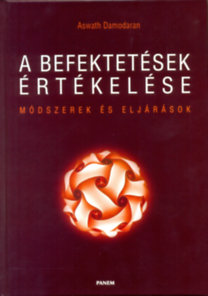 Dr. Takács András: Vállalatértékelés, Perfekt, 2009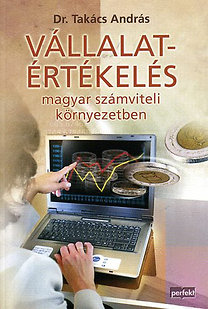 Ajánlott szakirodalom:Damodaran, A.: A vállalatértékelés kézikönyve, Alinea Kiadó, 2015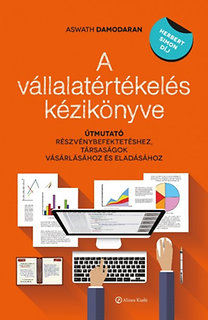 Copeland-Koller-Murrin: Vállalatértékelés, Panem, 1999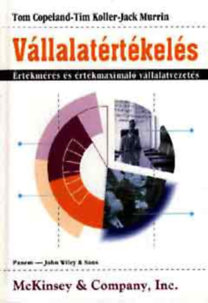 Kötelező szakirodalom:Előadásanyag és szemináriumi feladatsorok (https://elearning.unideb.hu/course/view.php?id=1403)Damodaran, A.: A befektetések értékelése, Panem, 2006, kijelölt fejezeteiDr. Takács András: Vállalatértékelés, Perfekt, 2009Ajánlott szakirodalom:Damodaran, A.: A vállalatértékelés kézikönyve, Alinea Kiadó, 2015Copeland-Koller-Murrin: Vállalatértékelés, Panem, 1999Kötelező szakirodalom:Előadásanyag és szemináriumi feladatsorok (https://elearning.unideb.hu/course/view.php?id=1403)Damodaran, A.: A befektetések értékelése, Panem, 2006, kijelölt fejezeteiDr. Takács András: Vállalatértékelés, Perfekt, 2009Ajánlott szakirodalom:Damodaran, A.: A vállalatértékelés kézikönyve, Alinea Kiadó, 2015Copeland-Koller-Murrin: Vállalatértékelés, Panem, 1999Kötelező szakirodalom:Előadásanyag és szemináriumi feladatsorok (https://elearning.unideb.hu/course/view.php?id=1403)Damodaran, A.: A befektetések értékelése, Panem, 2006, kijelölt fejezeteiDr. Takács András: Vállalatértékelés, Perfekt, 2009Ajánlott szakirodalom:Damodaran, A.: A vállalatértékelés kézikönyve, Alinea Kiadó, 2015Copeland-Koller-Murrin: Vállalatértékelés, Panem, 1999Kötelező szakirodalom:Előadásanyag és szemináriumi feladatsorok (https://elearning.unideb.hu/course/view.php?id=1403)Damodaran, A.: A befektetések értékelése, Panem, 2006, kijelölt fejezeteiDr. Takács András: Vállalatértékelés, Perfekt, 2009Ajánlott szakirodalom:Damodaran, A.: A vállalatértékelés kézikönyve, Alinea Kiadó, 2015Copeland-Koller-Murrin: Vállalatértékelés, Panem, 1999Kötelező szakirodalom:Előadásanyag és szemináriumi feladatsorok (https://elearning.unideb.hu/course/view.php?id=1403)Damodaran, A.: A befektetések értékelése, Panem, 2006, kijelölt fejezeteiDr. Takács András: Vállalatértékelés, Perfekt, 2009Ajánlott szakirodalom:Damodaran, A.: A vállalatértékelés kézikönyve, Alinea Kiadó, 2015Copeland-Koller-Murrin: Vállalatértékelés, Panem, 1999Kötelező szakirodalom:Előadásanyag és szemináriumi feladatsorok (https://elearning.unideb.hu/course/view.php?id=1403)Damodaran, A.: A befektetések értékelése, Panem, 2006, kijelölt fejezeteiDr. Takács András: Vállalatértékelés, Perfekt, 2009Ajánlott szakirodalom:Damodaran, A.: A vállalatértékelés kézikönyve, Alinea Kiadó, 2015Copeland-Koller-Murrin: Vállalatértékelés, Panem, 1999Kötelező szakirodalom:Előadásanyag és szemináriumi feladatsorok (https://elearning.unideb.hu/course/view.php?id=1403)Damodaran, A.: A befektetések értékelése, Panem, 2006, kijelölt fejezeteiDr. Takács András: Vállalatértékelés, Perfekt, 2009Ajánlott szakirodalom:Damodaran, A.: A vállalatértékelés kézikönyve, Alinea Kiadó, 2015Copeland-Koller-Murrin: Vállalatértékelés, Panem, 1999Kötelező szakirodalom:Előadásanyag és szemináriumi feladatsorok (https://elearning.unideb.hu/course/view.php?id=1403)Damodaran, A.: A befektetések értékelése, Panem, 2006, kijelölt fejezeteiDr. Takács András: Vállalatértékelés, Perfekt, 2009Ajánlott szakirodalom:Damodaran, A.: A vállalatértékelés kézikönyve, Alinea Kiadó, 2015Copeland-Koller-Murrin: Vállalatértékelés, Panem, 1999Kötelező szakirodalom:Előadásanyag és szemináriumi feladatsorok (https://elearning.unideb.hu/course/view.php?id=1403)Damodaran, A.: A befektetések értékelése, Panem, 2006, kijelölt fejezeteiDr. Takács András: Vállalatértékelés, Perfekt, 2009Ajánlott szakirodalom:Damodaran, A.: A vállalatértékelés kézikönyve, Alinea Kiadó, 2015Copeland-Koller-Murrin: Vállalatértékelés, Panem, 1999Heti bontott tematikaHeti bontott tematika5 óraTematika, követelményrendszer. A vállalatfinanszírozás célja, szerepe, alapelve, megközelítései. Pénzügyi elemzés.Számviteli beszámoló, cash flow kimutatás, pénzügyi mutatók (gyakorlati alkalmazás), vagyonérték koncepció I.DCF modellek I.: alapelv, és DDM modell: osztalék alapú árazásRelatív értékelés: eredmény, könyv szerinti érték, és árbevétel alapú piaci összehasonlító mutatók, és alkalmazásukTE: A hallgató képes értelmezni a vállalatfinanszírozás céljaitA hallgató képes értelmezni a számviteli beszámolókon nyugvó értékelési eljárásokatA hallgató képes értelmezni a CF alapú értékelési eljárásokatA hallgató képes alkalmazni az EK, mérleg és árbevétel alapú értékeléseket5 óraDCF modellek II.: szabad cash flow modellek DDM és Relatív értékelés: alkalmazásokVállalati szabad cash flow (FCF) alapú értékelésDCF modellek III: tulajdonosi szabad cash flow modell (ECF)TE: A hallgató képes diszkontált CF alapú értékelések végzéséreA hallgató képes oszatlék alapon nyugvó értékelések számításáraA hallgató képes FCF alapú értékelések meghatározásáraA hallgató képes saját tőkén alapuló értékelések értelmezésére 5 óraECF modell gyakorlati alkalmazásaHozzáadott érték típusú eljárások I.: Gazdasági hozzáadott érték (EVA)Hozzáadott érték típusú eljárások II.: MVA, CFROITE:A hallgató képes saját tőkén alapuló értékelések számításáraA hallgató képes EVA típusú értékelés számításáraA hallgató képes MVA típusú értékelés számítására5 óraHozzáadott érték típusú eljárások II.: MVA, CFROIVállalatfinanszírozás modern technikáiÖsszefoglalásTE: A hallgató képes CFROI típus értékelések számításáraA hallgató elsajátítja a vállalatfinanszírozás legújabb modelljeitA félév elméleti és gyakorlati ismereteinek összegzése.A tantárgy neve:A tantárgy neve:A tantárgy neve:magyarul:magyarul:Üzleti tervezésÜzleti tervezésÜzleti tervezésKódja:GT_APSL040-17GT_APSLS040-17GT_FPSL602-17GT_FPSLS602-17A tantárgy neve:A tantárgy neve:A tantárgy neve:angolul:angolul:Business planningBusiness planningBusiness planningKódja:GT_APSL040-17GT_APSLS040-17GT_FPSL602-17GT_FPSLS602-17Pénzügy és számvitel BSc levelező tagozat (Debrecen, Szolnok)Pénzügy és számvitel BSc levelező tagozat (Debrecen, Szolnok)Pénzügy és számvitel BSc levelező tagozat (Debrecen, Szolnok)Pénzügy és számvitel BSc levelező tagozat (Debrecen, Szolnok)Pénzügy és számvitel BSc levelező tagozat (Debrecen, Szolnok)Pénzügy és számvitel BSc levelező tagozat (Debrecen, Szolnok)Pénzügy és számvitel BSc levelező tagozat (Debrecen, Szolnok)Pénzügy és számvitel BSc levelező tagozat (Debrecen, Szolnok)Pénzügy és számvitel BSc levelező tagozat (Debrecen, Szolnok)Pénzügy és számvitel BSc levelező tagozat (Debrecen, Szolnok)Felelős oktatási egység:Felelős oktatási egység:Felelős oktatási egység:Felelős oktatási egység:Felelős oktatási egység:DE GTK Gazdálkodástudományi Intézet
Üzemtani és Vállalati Tervezés TanszékDE GTK Gazdálkodástudományi Intézet
Üzemtani és Vállalati Tervezés TanszékDE GTK Gazdálkodástudományi Intézet
Üzemtani és Vállalati Tervezés TanszékDE GTK Gazdálkodástudományi Intézet
Üzemtani és Vállalati Tervezés TanszékDE GTK Gazdálkodástudományi Intézet
Üzemtani és Vállalati Tervezés TanszékKötelező előtanulmány neve:Kötelező előtanulmány neve:Kötelező előtanulmány neve:Kötelező előtanulmány neve:Kötelező előtanulmány neve:---Kódja: -TípusTípusÓraszámokÓraszámokÓraszámokÓraszámokÓraszámokKövetelményKreditOktatás nyelveTípusTípusElőadásElőadásElőadásGyakorlatGyakorlatKövetelményKreditOktatás nyelveNappali -Heti Heti -Heti -G4magyarLevelező XFélévesFéléves0Féléves10G4magyarTantárgyfelelős oktatóTantárgyfelelős oktatóTantárgyfelelős oktatóTantárgyfelelős oktatóTantárgyfelelős oktatóneve:Dr. Szőllősi LászlóDr. Szőllősi Lászlóbeosztása:egyetemi docensTantárgy oktatásába bevont oktatóTantárgy oktatásába bevont oktatóTantárgy oktatásába bevont oktatóTantárgy oktatásába bevont oktatóTantárgy oktatásába bevont oktatóneve:beosztásaA kurzus célja, hogy a hallgatók a félév során megismerjék és elsajátítsák az üzleti tervezés lényegét, szükségességét, információszükségletét, szerepét a vállalkozások működésében, illetve gyakorlatorientáltan a tervezői munka részleteit. Ezen túl a hallgatók az oktató iránymutatásai alapján team munkában (3-4 fő) készítik el egy induló vállalkozás üzleti tervét. A kurzus további célja, hogy szintetizálja és a hallgatók összefüggéseiben átlássák és alkalmazni tudják a kurzust megelőzően lehallgatott és elsajátított kurzusok (mikro- és makroökonómia, pénzügytan, marketing, vállalati gazdaságtan) ismereteit.A kurzus célja, hogy a hallgatók a félév során megismerjék és elsajátítsák az üzleti tervezés lényegét, szükségességét, információszükségletét, szerepét a vállalkozások működésében, illetve gyakorlatorientáltan a tervezői munka részleteit. Ezen túl a hallgatók az oktató iránymutatásai alapján team munkában (3-4 fő) készítik el egy induló vállalkozás üzleti tervét. A kurzus további célja, hogy szintetizálja és a hallgatók összefüggéseiben átlássák és alkalmazni tudják a kurzust megelőzően lehallgatott és elsajátított kurzusok (mikro- és makroökonómia, pénzügytan, marketing, vállalati gazdaságtan) ismereteit.A kurzus célja, hogy a hallgatók a félév során megismerjék és elsajátítsák az üzleti tervezés lényegét, szükségességét, információszükségletét, szerepét a vállalkozások működésében, illetve gyakorlatorientáltan a tervezői munka részleteit. Ezen túl a hallgatók az oktató iránymutatásai alapján team munkában (3-4 fő) készítik el egy induló vállalkozás üzleti tervét. A kurzus további célja, hogy szintetizálja és a hallgatók összefüggéseiben átlássák és alkalmazni tudják a kurzust megelőzően lehallgatott és elsajátított kurzusok (mikro- és makroökonómia, pénzügytan, marketing, vállalati gazdaságtan) ismereteit.A kurzus célja, hogy a hallgatók a félév során megismerjék és elsajátítsák az üzleti tervezés lényegét, szükségességét, információszükségletét, szerepét a vállalkozások működésében, illetve gyakorlatorientáltan a tervezői munka részleteit. Ezen túl a hallgatók az oktató iránymutatásai alapján team munkában (3-4 fő) készítik el egy induló vállalkozás üzleti tervét. A kurzus további célja, hogy szintetizálja és a hallgatók összefüggéseiben átlássák és alkalmazni tudják a kurzust megelőzően lehallgatott és elsajátított kurzusok (mikro- és makroökonómia, pénzügytan, marketing, vállalati gazdaságtan) ismereteit.A kurzus célja, hogy a hallgatók a félév során megismerjék és elsajátítsák az üzleti tervezés lényegét, szükségességét, információszükségletét, szerepét a vállalkozások működésében, illetve gyakorlatorientáltan a tervezői munka részleteit. Ezen túl a hallgatók az oktató iránymutatásai alapján team munkában (3-4 fő) készítik el egy induló vállalkozás üzleti tervét. A kurzus további célja, hogy szintetizálja és a hallgatók összefüggéseiben átlássák és alkalmazni tudják a kurzust megelőzően lehallgatott és elsajátított kurzusok (mikro- és makroökonómia, pénzügytan, marketing, vállalati gazdaságtan) ismereteit.A kurzus célja, hogy a hallgatók a félév során megismerjék és elsajátítsák az üzleti tervezés lényegét, szükségességét, információszükségletét, szerepét a vállalkozások működésében, illetve gyakorlatorientáltan a tervezői munka részleteit. Ezen túl a hallgatók az oktató iránymutatásai alapján team munkában (3-4 fő) készítik el egy induló vállalkozás üzleti tervét. A kurzus további célja, hogy szintetizálja és a hallgatók összefüggéseiben átlássák és alkalmazni tudják a kurzust megelőzően lehallgatott és elsajátított kurzusok (mikro- és makroökonómia, pénzügytan, marketing, vállalati gazdaságtan) ismereteit.A kurzus célja, hogy a hallgatók a félév során megismerjék és elsajátítsák az üzleti tervezés lényegét, szükségességét, információszükségletét, szerepét a vállalkozások működésében, illetve gyakorlatorientáltan a tervezői munka részleteit. Ezen túl a hallgatók az oktató iránymutatásai alapján team munkában (3-4 fő) készítik el egy induló vállalkozás üzleti tervét. A kurzus további célja, hogy szintetizálja és a hallgatók összefüggéseiben átlássák és alkalmazni tudják a kurzust megelőzően lehallgatott és elsajátított kurzusok (mikro- és makroökonómia, pénzügytan, marketing, vállalati gazdaságtan) ismereteit.A kurzus célja, hogy a hallgatók a félév során megismerjék és elsajátítsák az üzleti tervezés lényegét, szükségességét, információszükségletét, szerepét a vállalkozások működésében, illetve gyakorlatorientáltan a tervezői munka részleteit. Ezen túl a hallgatók az oktató iránymutatásai alapján team munkában (3-4 fő) készítik el egy induló vállalkozás üzleti tervét. A kurzus további célja, hogy szintetizálja és a hallgatók összefüggéseiben átlássák és alkalmazni tudják a kurzust megelőzően lehallgatott és elsajátított kurzusok (mikro- és makroökonómia, pénzügytan, marketing, vállalati gazdaságtan) ismereteit.A kurzus célja, hogy a hallgatók a félév során megismerjék és elsajátítsák az üzleti tervezés lényegét, szükségességét, információszükségletét, szerepét a vállalkozások működésében, illetve gyakorlatorientáltan a tervezői munka részleteit. Ezen túl a hallgatók az oktató iránymutatásai alapján team munkában (3-4 fő) készítik el egy induló vállalkozás üzleti tervét. A kurzus további célja, hogy szintetizálja és a hallgatók összefüggéseiben átlássák és alkalmazni tudják a kurzust megelőzően lehallgatott és elsajátított kurzusok (mikro- és makroökonómia, pénzügytan, marketing, vállalati gazdaságtan) ismereteit.A kurzus célja, hogy a hallgatók a félév során megismerjék és elsajátítsák az üzleti tervezés lényegét, szükségességét, információszükségletét, szerepét a vállalkozások működésében, illetve gyakorlatorientáltan a tervezői munka részleteit. Ezen túl a hallgatók az oktató iránymutatásai alapján team munkában (3-4 fő) készítik el egy induló vállalkozás üzleti tervét. A kurzus további célja, hogy szintetizálja és a hallgatók összefüggéseiben átlássák és alkalmazni tudják a kurzust megelőzően lehallgatott és elsajátított kurzusok (mikro- és makroökonómia, pénzügytan, marketing, vállalati gazdaságtan) ismereteit.Azoknak az előírt szakmai kompetenciáknak, kompetencia-elemeknek (tudás, képesség stb., KKK 7. pont) a felsorolása, amelyek kialakításához a tantárgy jellemzően, érdemben hozzájárul Tudás:A végzett hallgató képes a vállalkozások üzleti tervének elkészítéséhez szükséges adatok valósághű előállítására, hasznosítására, stratégiai és taktikai szintű döntések meghozatalára, korszerű tervezési, gazdálkodási eljárások és módszerek alkalmazására, a vállalkozások fejlesztési céljainak megvalósítását szolgáló helyzetfelmérésre és javaslattételre.Rendelkezik a gazdaságtudomány alapvető, átfogó fogalmainak, elméleteinek, vállalati szintű összefüggéseinek szintetizált ismeretével, a releváns gazdasági funkciókra és folyamatokra vonatkozóan.Elsajátította a vállalkozások üzleti tervezésének alapvető elméleteit, jellemzőit és módszertanát, birtokában van az alapvető információ-gyűjtési és tervezési módszereknek. Ismeri a teamben, munkaszervezetben való együttműködés szabályait és etikai normáit.Összefüggéseiben átlátja és érti a vállalati gazdálkodás céljait, alapvető törvényszerűségeit.Ismeri a vállalati gazdálkodás finanszírozási alapelveit, közvetlen és közvetett finanszírozás formáit.Elsajátította a gazdálkodáshoz kapcsolódó reál- és pénzügyi folyamatok tervezésének elméleti alapjait és gyakorlatát, az értékelés technikáit.Képesség:A végzett hallgató képes gazdasági tevékenységet, projektet tervezni és elemezni. A tanult elméletek és módszerek alkalmazásával tényeket és alapvető összefüggéseket tár fel, rendszerez és elemez, önálló következtetéseket, kritikai észrevételeket fogalmaz meg, döntés-előkészítő javaslatokat készít és döntéseket hoz vállalati szinten.Képes a pénzügyi, befektetési, finanszírozási, beruházási döntések előkészítésére, a hitelkérelmek, pénzügyi tervek, pályázatok készítésére, értékelésére.Attitűd:A végzett hallgató a minőségi munkavégzés érdekében problémaérzékeny, proaktív magatartást tanúsít, projektben, csoportos feladatvégzés esetén konstruktív, együttműködő, kezdeményező.Fogékony az új információk befogadására, az új szakmai ismeretekre és módszertanokra, nyitott az új, önálló és együttműködést igénylő feladatok, felelősségek vállalására. Törekszik tudásának és munkakapcsolatainak fejlesztésére, ebben munkatársaival való együttműködésre.Érdeklődik az innovációk iránt.Autonómia és felelősség:A végzett hallgató általános szakmai felügyelet mellett, önállóan végzi és szervezi a munkaköri leírásban meghatározott feladatokat. Önállóan szervezi meg a gazdasági folyamatok elemzését, az adatok gyűjtését, rendszerezését, értékelését. Az elemzésekért, következtetéseiért és döntéseiért felelősséget vállal. Alkalmas önálló munkavégzésre (módszertan, technika kiválasztása; a munka szervezése, tervezése, irányítása; az adatok gyűjtése, rendszerezése, elemzése, értékelése; általános és szakmai fejlődés).Azoknak az előírt szakmai kompetenciáknak, kompetencia-elemeknek (tudás, képesség stb., KKK 7. pont) a felsorolása, amelyek kialakításához a tantárgy jellemzően, érdemben hozzájárul Tudás:A végzett hallgató képes a vállalkozások üzleti tervének elkészítéséhez szükséges adatok valósághű előállítására, hasznosítására, stratégiai és taktikai szintű döntések meghozatalára, korszerű tervezési, gazdálkodási eljárások és módszerek alkalmazására, a vállalkozások fejlesztési céljainak megvalósítását szolgáló helyzetfelmérésre és javaslattételre.Rendelkezik a gazdaságtudomány alapvető, átfogó fogalmainak, elméleteinek, vállalati szintű összefüggéseinek szintetizált ismeretével, a releváns gazdasági funkciókra és folyamatokra vonatkozóan.Elsajátította a vállalkozások üzleti tervezésének alapvető elméleteit, jellemzőit és módszertanát, birtokában van az alapvető információ-gyűjtési és tervezési módszereknek. Ismeri a teamben, munkaszervezetben való együttműködés szabályait és etikai normáit.Összefüggéseiben átlátja és érti a vállalati gazdálkodás céljait, alapvető törvényszerűségeit.Ismeri a vállalati gazdálkodás finanszírozási alapelveit, közvetlen és közvetett finanszírozás formáit.Elsajátította a gazdálkodáshoz kapcsolódó reál- és pénzügyi folyamatok tervezésének elméleti alapjait és gyakorlatát, az értékelés technikáit.Képesség:A végzett hallgató képes gazdasági tevékenységet, projektet tervezni és elemezni. A tanult elméletek és módszerek alkalmazásával tényeket és alapvető összefüggéseket tár fel, rendszerez és elemez, önálló következtetéseket, kritikai észrevételeket fogalmaz meg, döntés-előkészítő javaslatokat készít és döntéseket hoz vállalati szinten.Képes a pénzügyi, befektetési, finanszírozási, beruházási döntések előkészítésére, a hitelkérelmek, pénzügyi tervek, pályázatok készítésére, értékelésére.Attitűd:A végzett hallgató a minőségi munkavégzés érdekében problémaérzékeny, proaktív magatartást tanúsít, projektben, csoportos feladatvégzés esetén konstruktív, együttműködő, kezdeményező.Fogékony az új információk befogadására, az új szakmai ismeretekre és módszertanokra, nyitott az új, önálló és együttműködést igénylő feladatok, felelősségek vállalására. Törekszik tudásának és munkakapcsolatainak fejlesztésére, ebben munkatársaival való együttműködésre.Érdeklődik az innovációk iránt.Autonómia és felelősség:A végzett hallgató általános szakmai felügyelet mellett, önállóan végzi és szervezi a munkaköri leírásban meghatározott feladatokat. Önállóan szervezi meg a gazdasági folyamatok elemzését, az adatok gyűjtését, rendszerezését, értékelését. Az elemzésekért, következtetéseiért és döntéseiért felelősséget vállal. Alkalmas önálló munkavégzésre (módszertan, technika kiválasztása; a munka szervezése, tervezése, irányítása; az adatok gyűjtése, rendszerezése, elemzése, értékelése; általános és szakmai fejlődés).Azoknak az előírt szakmai kompetenciáknak, kompetencia-elemeknek (tudás, képesség stb., KKK 7. pont) a felsorolása, amelyek kialakításához a tantárgy jellemzően, érdemben hozzájárul Tudás:A végzett hallgató képes a vállalkozások üzleti tervének elkészítéséhez szükséges adatok valósághű előállítására, hasznosítására, stratégiai és taktikai szintű döntések meghozatalára, korszerű tervezési, gazdálkodási eljárások és módszerek alkalmazására, a vállalkozások fejlesztési céljainak megvalósítását szolgáló helyzetfelmérésre és javaslattételre.Rendelkezik a gazdaságtudomány alapvető, átfogó fogalmainak, elméleteinek, vállalati szintű összefüggéseinek szintetizált ismeretével, a releváns gazdasági funkciókra és folyamatokra vonatkozóan.Elsajátította a vállalkozások üzleti tervezésének alapvető elméleteit, jellemzőit és módszertanát, birtokában van az alapvető információ-gyűjtési és tervezési módszereknek. Ismeri a teamben, munkaszervezetben való együttműködés szabályait és etikai normáit.Összefüggéseiben átlátja és érti a vállalati gazdálkodás céljait, alapvető törvényszerűségeit.Ismeri a vállalati gazdálkodás finanszírozási alapelveit, közvetlen és közvetett finanszírozás formáit.Elsajátította a gazdálkodáshoz kapcsolódó reál- és pénzügyi folyamatok tervezésének elméleti alapjait és gyakorlatát, az értékelés technikáit.Képesség:A végzett hallgató képes gazdasági tevékenységet, projektet tervezni és elemezni. A tanult elméletek és módszerek alkalmazásával tényeket és alapvető összefüggéseket tár fel, rendszerez és elemez, önálló következtetéseket, kritikai észrevételeket fogalmaz meg, döntés-előkészítő javaslatokat készít és döntéseket hoz vállalati szinten.Képes a pénzügyi, befektetési, finanszírozási, beruházási döntések előkészítésére, a hitelkérelmek, pénzügyi tervek, pályázatok készítésére, értékelésére.Attitűd:A végzett hallgató a minőségi munkavégzés érdekében problémaérzékeny, proaktív magatartást tanúsít, projektben, csoportos feladatvégzés esetén konstruktív, együttműködő, kezdeményező.Fogékony az új információk befogadására, az új szakmai ismeretekre és módszertanokra, nyitott az új, önálló és együttműködést igénylő feladatok, felelősségek vállalására. Törekszik tudásának és munkakapcsolatainak fejlesztésére, ebben munkatársaival való együttműködésre.Érdeklődik az innovációk iránt.Autonómia és felelősség:A végzett hallgató általános szakmai felügyelet mellett, önállóan végzi és szervezi a munkaköri leírásban meghatározott feladatokat. Önállóan szervezi meg a gazdasági folyamatok elemzését, az adatok gyűjtését, rendszerezését, értékelését. Az elemzésekért, következtetéseiért és döntéseiért felelősséget vállal. Alkalmas önálló munkavégzésre (módszertan, technika kiválasztása; a munka szervezése, tervezése, irányítása; az adatok gyűjtése, rendszerezése, elemzése, értékelése; általános és szakmai fejlődés).Azoknak az előírt szakmai kompetenciáknak, kompetencia-elemeknek (tudás, képesség stb., KKK 7. pont) a felsorolása, amelyek kialakításához a tantárgy jellemzően, érdemben hozzájárul Tudás:A végzett hallgató képes a vállalkozások üzleti tervének elkészítéséhez szükséges adatok valósághű előállítására, hasznosítására, stratégiai és taktikai szintű döntések meghozatalára, korszerű tervezési, gazdálkodási eljárások és módszerek alkalmazására, a vállalkozások fejlesztési céljainak megvalósítását szolgáló helyzetfelmérésre és javaslattételre.Rendelkezik a gazdaságtudomány alapvető, átfogó fogalmainak, elméleteinek, vállalati szintű összefüggéseinek szintetizált ismeretével, a releváns gazdasági funkciókra és folyamatokra vonatkozóan.Elsajátította a vállalkozások üzleti tervezésének alapvető elméleteit, jellemzőit és módszertanát, birtokában van az alapvető információ-gyűjtési és tervezési módszereknek. Ismeri a teamben, munkaszervezetben való együttműködés szabályait és etikai normáit.Összefüggéseiben átlátja és érti a vállalati gazdálkodás céljait, alapvető törvényszerűségeit.Ismeri a vállalati gazdálkodás finanszírozási alapelveit, közvetlen és közvetett finanszírozás formáit.Elsajátította a gazdálkodáshoz kapcsolódó reál- és pénzügyi folyamatok tervezésének elméleti alapjait és gyakorlatát, az értékelés technikáit.Képesség:A végzett hallgató képes gazdasági tevékenységet, projektet tervezni és elemezni. A tanult elméletek és módszerek alkalmazásával tényeket és alapvető összefüggéseket tár fel, rendszerez és elemez, önálló következtetéseket, kritikai észrevételeket fogalmaz meg, döntés-előkészítő javaslatokat készít és döntéseket hoz vállalati szinten.Képes a pénzügyi, befektetési, finanszírozási, beruházási döntések előkészítésére, a hitelkérelmek, pénzügyi tervek, pályázatok készítésére, értékelésére.Attitűd:A végzett hallgató a minőségi munkavégzés érdekében problémaérzékeny, proaktív magatartást tanúsít, projektben, csoportos feladatvégzés esetén konstruktív, együttműködő, kezdeményező.Fogékony az új információk befogadására, az új szakmai ismeretekre és módszertanokra, nyitott az új, önálló és együttműködést igénylő feladatok, felelősségek vállalására. Törekszik tudásának és munkakapcsolatainak fejlesztésére, ebben munkatársaival való együttműködésre.Érdeklődik az innovációk iránt.Autonómia és felelősség:A végzett hallgató általános szakmai felügyelet mellett, önállóan végzi és szervezi a munkaköri leírásban meghatározott feladatokat. Önállóan szervezi meg a gazdasági folyamatok elemzését, az adatok gyűjtését, rendszerezését, értékelését. Az elemzésekért, következtetéseiért és döntéseiért felelősséget vállal. Alkalmas önálló munkavégzésre (módszertan, technika kiválasztása; a munka szervezése, tervezése, irányítása; az adatok gyűjtése, rendszerezése, elemzése, értékelése; általános és szakmai fejlődés).Azoknak az előírt szakmai kompetenciáknak, kompetencia-elemeknek (tudás, képesség stb., KKK 7. pont) a felsorolása, amelyek kialakításához a tantárgy jellemzően, érdemben hozzájárul Tudás:A végzett hallgató képes a vállalkozások üzleti tervének elkészítéséhez szükséges adatok valósághű előállítására, hasznosítására, stratégiai és taktikai szintű döntések meghozatalára, korszerű tervezési, gazdálkodási eljárások és módszerek alkalmazására, a vállalkozások fejlesztési céljainak megvalósítását szolgáló helyzetfelmérésre és javaslattételre.Rendelkezik a gazdaságtudomány alapvető, átfogó fogalmainak, elméleteinek, vállalati szintű összefüggéseinek szintetizált ismeretével, a releváns gazdasági funkciókra és folyamatokra vonatkozóan.Elsajátította a vállalkozások üzleti tervezésének alapvető elméleteit, jellemzőit és módszertanát, birtokában van az alapvető információ-gyűjtési és tervezési módszereknek. Ismeri a teamben, munkaszervezetben való együttműködés szabályait és etikai normáit.Összefüggéseiben átlátja és érti a vállalati gazdálkodás céljait, alapvető törvényszerűségeit.Ismeri a vállalati gazdálkodás finanszírozási alapelveit, közvetlen és közvetett finanszírozás formáit.Elsajátította a gazdálkodáshoz kapcsolódó reál- és pénzügyi folyamatok tervezésének elméleti alapjait és gyakorlatát, az értékelés technikáit.Képesség:A végzett hallgató képes gazdasági tevékenységet, projektet tervezni és elemezni. A tanult elméletek és módszerek alkalmazásával tényeket és alapvető összefüggéseket tár fel, rendszerez és elemez, önálló következtetéseket, kritikai észrevételeket fogalmaz meg, döntés-előkészítő javaslatokat készít és döntéseket hoz vállalati szinten.Képes a pénzügyi, befektetési, finanszírozási, beruházási döntések előkészítésére, a hitelkérelmek, pénzügyi tervek, pályázatok készítésére, értékelésére.Attitűd:A végzett hallgató a minőségi munkavégzés érdekében problémaérzékeny, proaktív magatartást tanúsít, projektben, csoportos feladatvégzés esetén konstruktív, együttműködő, kezdeményező.Fogékony az új információk befogadására, az új szakmai ismeretekre és módszertanokra, nyitott az új, önálló és együttműködést igénylő feladatok, felelősségek vállalására. Törekszik tudásának és munkakapcsolatainak fejlesztésére, ebben munkatársaival való együttműködésre.Érdeklődik az innovációk iránt.Autonómia és felelősség:A végzett hallgató általános szakmai felügyelet mellett, önállóan végzi és szervezi a munkaköri leírásban meghatározott feladatokat. Önállóan szervezi meg a gazdasági folyamatok elemzését, az adatok gyűjtését, rendszerezését, értékelését. Az elemzésekért, következtetéseiért és döntéseiért felelősséget vállal. Alkalmas önálló munkavégzésre (módszertan, technika kiválasztása; a munka szervezése, tervezése, irányítása; az adatok gyűjtése, rendszerezése, elemzése, értékelése; általános és szakmai fejlődés).Azoknak az előírt szakmai kompetenciáknak, kompetencia-elemeknek (tudás, képesség stb., KKK 7. pont) a felsorolása, amelyek kialakításához a tantárgy jellemzően, érdemben hozzájárul Tudás:A végzett hallgató képes a vállalkozások üzleti tervének elkészítéséhez szükséges adatok valósághű előállítására, hasznosítására, stratégiai és taktikai szintű döntések meghozatalára, korszerű tervezési, gazdálkodási eljárások és módszerek alkalmazására, a vállalkozások fejlesztési céljainak megvalósítását szolgáló helyzetfelmérésre és javaslattételre.Rendelkezik a gazdaságtudomány alapvető, átfogó fogalmainak, elméleteinek, vállalati szintű összefüggéseinek szintetizált ismeretével, a releváns gazdasági funkciókra és folyamatokra vonatkozóan.Elsajátította a vállalkozások üzleti tervezésének alapvető elméleteit, jellemzőit és módszertanát, birtokában van az alapvető információ-gyűjtési és tervezési módszereknek. Ismeri a teamben, munkaszervezetben való együttműködés szabályait és etikai normáit.Összefüggéseiben átlátja és érti a vállalati gazdálkodás céljait, alapvető törvényszerűségeit.Ismeri a vállalati gazdálkodás finanszírozási alapelveit, közvetlen és közvetett finanszírozás formáit.Elsajátította a gazdálkodáshoz kapcsolódó reál- és pénzügyi folyamatok tervezésének elméleti alapjait és gyakorlatát, az értékelés technikáit.Képesség:A végzett hallgató képes gazdasági tevékenységet, projektet tervezni és elemezni. A tanult elméletek és módszerek alkalmazásával tényeket és alapvető összefüggéseket tár fel, rendszerez és elemez, önálló következtetéseket, kritikai észrevételeket fogalmaz meg, döntés-előkészítő javaslatokat készít és döntéseket hoz vállalati szinten.Képes a pénzügyi, befektetési, finanszírozási, beruházási döntések előkészítésére, a hitelkérelmek, pénzügyi tervek, pályázatok készítésére, értékelésére.Attitűd:A végzett hallgató a minőségi munkavégzés érdekében problémaérzékeny, proaktív magatartást tanúsít, projektben, csoportos feladatvégzés esetén konstruktív, együttműködő, kezdeményező.Fogékony az új információk befogadására, az új szakmai ismeretekre és módszertanokra, nyitott az új, önálló és együttműködést igénylő feladatok, felelősségek vállalására. Törekszik tudásának és munkakapcsolatainak fejlesztésére, ebben munkatársaival való együttműködésre.Érdeklődik az innovációk iránt.Autonómia és felelősség:A végzett hallgató általános szakmai felügyelet mellett, önállóan végzi és szervezi a munkaköri leírásban meghatározott feladatokat. Önállóan szervezi meg a gazdasági folyamatok elemzését, az adatok gyűjtését, rendszerezését, értékelését. Az elemzésekért, következtetéseiért és döntéseiért felelősséget vállal. Alkalmas önálló munkavégzésre (módszertan, technika kiválasztása; a munka szervezése, tervezése, irányítása; az adatok gyűjtése, rendszerezése, elemzése, értékelése; általános és szakmai fejlődés).Azoknak az előírt szakmai kompetenciáknak, kompetencia-elemeknek (tudás, képesség stb., KKK 7. pont) a felsorolása, amelyek kialakításához a tantárgy jellemzően, érdemben hozzájárul Tudás:A végzett hallgató képes a vállalkozások üzleti tervének elkészítéséhez szükséges adatok valósághű előállítására, hasznosítására, stratégiai és taktikai szintű döntések meghozatalára, korszerű tervezési, gazdálkodási eljárások és módszerek alkalmazására, a vállalkozások fejlesztési céljainak megvalósítását szolgáló helyzetfelmérésre és javaslattételre.Rendelkezik a gazdaságtudomány alapvető, átfogó fogalmainak, elméleteinek, vállalati szintű összefüggéseinek szintetizált ismeretével, a releváns gazdasági funkciókra és folyamatokra vonatkozóan.Elsajátította a vállalkozások üzleti tervezésének alapvető elméleteit, jellemzőit és módszertanát, birtokában van az alapvető információ-gyűjtési és tervezési módszereknek. Ismeri a teamben, munkaszervezetben való együttműködés szabályait és etikai normáit.Összefüggéseiben átlátja és érti a vállalati gazdálkodás céljait, alapvető törvényszerűségeit.Ismeri a vállalati gazdálkodás finanszírozási alapelveit, közvetlen és közvetett finanszírozás formáit.Elsajátította a gazdálkodáshoz kapcsolódó reál- és pénzügyi folyamatok tervezésének elméleti alapjait és gyakorlatát, az értékelés technikáit.Képesség:A végzett hallgató képes gazdasági tevékenységet, projektet tervezni és elemezni. A tanult elméletek és módszerek alkalmazásával tényeket és alapvető összefüggéseket tár fel, rendszerez és elemez, önálló következtetéseket, kritikai észrevételeket fogalmaz meg, döntés-előkészítő javaslatokat készít és döntéseket hoz vállalati szinten.Képes a pénzügyi, befektetési, finanszírozási, beruházási döntések előkészítésére, a hitelkérelmek, pénzügyi tervek, pályázatok készítésére, értékelésére.Attitűd:A végzett hallgató a minőségi munkavégzés érdekében problémaérzékeny, proaktív magatartást tanúsít, projektben, csoportos feladatvégzés esetén konstruktív, együttműködő, kezdeményező.Fogékony az új információk befogadására, az új szakmai ismeretekre és módszertanokra, nyitott az új, önálló és együttműködést igénylő feladatok, felelősségek vállalására. Törekszik tudásának és munkakapcsolatainak fejlesztésére, ebben munkatársaival való együttműködésre.Érdeklődik az innovációk iránt.Autonómia és felelősség:A végzett hallgató általános szakmai felügyelet mellett, önállóan végzi és szervezi a munkaköri leírásban meghatározott feladatokat. Önállóan szervezi meg a gazdasági folyamatok elemzését, az adatok gyűjtését, rendszerezését, értékelését. Az elemzésekért, következtetéseiért és döntéseiért felelősséget vállal. Alkalmas önálló munkavégzésre (módszertan, technika kiválasztása; a munka szervezése, tervezése, irányítása; az adatok gyűjtése, rendszerezése, elemzése, értékelése; általános és szakmai fejlődés).Azoknak az előírt szakmai kompetenciáknak, kompetencia-elemeknek (tudás, képesség stb., KKK 7. pont) a felsorolása, amelyek kialakításához a tantárgy jellemzően, érdemben hozzájárul Tudás:A végzett hallgató képes a vállalkozások üzleti tervének elkészítéséhez szükséges adatok valósághű előállítására, hasznosítására, stratégiai és taktikai szintű döntések meghozatalára, korszerű tervezési, gazdálkodási eljárások és módszerek alkalmazására, a vállalkozások fejlesztési céljainak megvalósítását szolgáló helyzetfelmérésre és javaslattételre.Rendelkezik a gazdaságtudomány alapvető, átfogó fogalmainak, elméleteinek, vállalati szintű összefüggéseinek szintetizált ismeretével, a releváns gazdasági funkciókra és folyamatokra vonatkozóan.Elsajátította a vállalkozások üzleti tervezésének alapvető elméleteit, jellemzőit és módszertanát, birtokában van az alapvető információ-gyűjtési és tervezési módszereknek. Ismeri a teamben, munkaszervezetben való együttműködés szabályait és etikai normáit.Összefüggéseiben átlátja és érti a vállalati gazdálkodás céljait, alapvető törvényszerűségeit.Ismeri a vállalati gazdálkodás finanszírozási alapelveit, közvetlen és közvetett finanszírozás formáit.Elsajátította a gazdálkodáshoz kapcsolódó reál- és pénzügyi folyamatok tervezésének elméleti alapjait és gyakorlatát, az értékelés technikáit.Képesség:A végzett hallgató képes gazdasági tevékenységet, projektet tervezni és elemezni. A tanult elméletek és módszerek alkalmazásával tényeket és alapvető összefüggéseket tár fel, rendszerez és elemez, önálló következtetéseket, kritikai észrevételeket fogalmaz meg, döntés-előkészítő javaslatokat készít és döntéseket hoz vállalati szinten.Képes a pénzügyi, befektetési, finanszírozási, beruházási döntések előkészítésére, a hitelkérelmek, pénzügyi tervek, pályázatok készítésére, értékelésére.Attitűd:A végzett hallgató a minőségi munkavégzés érdekében problémaérzékeny, proaktív magatartást tanúsít, projektben, csoportos feladatvégzés esetén konstruktív, együttműködő, kezdeményező.Fogékony az új információk befogadására, az új szakmai ismeretekre és módszertanokra, nyitott az új, önálló és együttműködést igénylő feladatok, felelősségek vállalására. Törekszik tudásának és munkakapcsolatainak fejlesztésére, ebben munkatársaival való együttműködésre.Érdeklődik az innovációk iránt.Autonómia és felelősség:A végzett hallgató általános szakmai felügyelet mellett, önállóan végzi és szervezi a munkaköri leírásban meghatározott feladatokat. Önállóan szervezi meg a gazdasági folyamatok elemzését, az adatok gyűjtését, rendszerezését, értékelését. Az elemzésekért, következtetéseiért és döntéseiért felelősséget vállal. Alkalmas önálló munkavégzésre (módszertan, technika kiválasztása; a munka szervezése, tervezése, irányítása; az adatok gyűjtése, rendszerezése, elemzése, értékelése; általános és szakmai fejlődés).Azoknak az előírt szakmai kompetenciáknak, kompetencia-elemeknek (tudás, képesség stb., KKK 7. pont) a felsorolása, amelyek kialakításához a tantárgy jellemzően, érdemben hozzájárul Tudás:A végzett hallgató képes a vállalkozások üzleti tervének elkészítéséhez szükséges adatok valósághű előállítására, hasznosítására, stratégiai és taktikai szintű döntések meghozatalára, korszerű tervezési, gazdálkodási eljárások és módszerek alkalmazására, a vállalkozások fejlesztési céljainak megvalósítását szolgáló helyzetfelmérésre és javaslattételre.Rendelkezik a gazdaságtudomány alapvető, átfogó fogalmainak, elméleteinek, vállalati szintű összefüggéseinek szintetizált ismeretével, a releváns gazdasági funkciókra és folyamatokra vonatkozóan.Elsajátította a vállalkozások üzleti tervezésének alapvető elméleteit, jellemzőit és módszertanát, birtokában van az alapvető információ-gyűjtési és tervezési módszereknek. Ismeri a teamben, munkaszervezetben való együttműködés szabályait és etikai normáit.Összefüggéseiben átlátja és érti a vállalati gazdálkodás céljait, alapvető törvényszerűségeit.Ismeri a vállalati gazdálkodás finanszírozási alapelveit, közvetlen és közvetett finanszírozás formáit.Elsajátította a gazdálkodáshoz kapcsolódó reál- és pénzügyi folyamatok tervezésének elméleti alapjait és gyakorlatát, az értékelés technikáit.Képesség:A végzett hallgató képes gazdasági tevékenységet, projektet tervezni és elemezni. A tanult elméletek és módszerek alkalmazásával tényeket és alapvető összefüggéseket tár fel, rendszerez és elemez, önálló következtetéseket, kritikai észrevételeket fogalmaz meg, döntés-előkészítő javaslatokat készít és döntéseket hoz vállalati szinten.Képes a pénzügyi, befektetési, finanszírozási, beruházási döntések előkészítésére, a hitelkérelmek, pénzügyi tervek, pályázatok készítésére, értékelésére.Attitűd:A végzett hallgató a minőségi munkavégzés érdekében problémaérzékeny, proaktív magatartást tanúsít, projektben, csoportos feladatvégzés esetén konstruktív, együttműködő, kezdeményező.Fogékony az új információk befogadására, az új szakmai ismeretekre és módszertanokra, nyitott az új, önálló és együttműködést igénylő feladatok, felelősségek vállalására. Törekszik tudásának és munkakapcsolatainak fejlesztésére, ebben munkatársaival való együttműködésre.Érdeklődik az innovációk iránt.Autonómia és felelősség:A végzett hallgató általános szakmai felügyelet mellett, önállóan végzi és szervezi a munkaköri leírásban meghatározott feladatokat. Önállóan szervezi meg a gazdasági folyamatok elemzését, az adatok gyűjtését, rendszerezését, értékelését. Az elemzésekért, következtetéseiért és döntéseiért felelősséget vállal. Alkalmas önálló munkavégzésre (módszertan, technika kiválasztása; a munka szervezése, tervezése, irányítása; az adatok gyűjtése, rendszerezése, elemzése, értékelése; általános és szakmai fejlődés).Azoknak az előírt szakmai kompetenciáknak, kompetencia-elemeknek (tudás, képesség stb., KKK 7. pont) a felsorolása, amelyek kialakításához a tantárgy jellemzően, érdemben hozzájárul Tudás:A végzett hallgató képes a vállalkozások üzleti tervének elkészítéséhez szükséges adatok valósághű előállítására, hasznosítására, stratégiai és taktikai szintű döntések meghozatalára, korszerű tervezési, gazdálkodási eljárások és módszerek alkalmazására, a vállalkozások fejlesztési céljainak megvalósítását szolgáló helyzetfelmérésre és javaslattételre.Rendelkezik a gazdaságtudomány alapvető, átfogó fogalmainak, elméleteinek, vállalati szintű összefüggéseinek szintetizált ismeretével, a releváns gazdasági funkciókra és folyamatokra vonatkozóan.Elsajátította a vállalkozások üzleti tervezésének alapvető elméleteit, jellemzőit és módszertanát, birtokában van az alapvető információ-gyűjtési és tervezési módszereknek. Ismeri a teamben, munkaszervezetben való együttműködés szabályait és etikai normáit.Összefüggéseiben átlátja és érti a vállalati gazdálkodás céljait, alapvető törvényszerűségeit.Ismeri a vállalati gazdálkodás finanszírozási alapelveit, közvetlen és közvetett finanszírozás formáit.Elsajátította a gazdálkodáshoz kapcsolódó reál- és pénzügyi folyamatok tervezésének elméleti alapjait és gyakorlatát, az értékelés technikáit.Képesség:A végzett hallgató képes gazdasági tevékenységet, projektet tervezni és elemezni. A tanult elméletek és módszerek alkalmazásával tényeket és alapvető összefüggéseket tár fel, rendszerez és elemez, önálló következtetéseket, kritikai észrevételeket fogalmaz meg, döntés-előkészítő javaslatokat készít és döntéseket hoz vállalati szinten.Képes a pénzügyi, befektetési, finanszírozási, beruházási döntések előkészítésére, a hitelkérelmek, pénzügyi tervek, pályázatok készítésére, értékelésére.Attitűd:A végzett hallgató a minőségi munkavégzés érdekében problémaérzékeny, proaktív magatartást tanúsít, projektben, csoportos feladatvégzés esetén konstruktív, együttműködő, kezdeményező.Fogékony az új információk befogadására, az új szakmai ismeretekre és módszertanokra, nyitott az új, önálló és együttműködést igénylő feladatok, felelősségek vállalására. Törekszik tudásának és munkakapcsolatainak fejlesztésére, ebben munkatársaival való együttműködésre.Érdeklődik az innovációk iránt.Autonómia és felelősség:A végzett hallgató általános szakmai felügyelet mellett, önállóan végzi és szervezi a munkaköri leírásban meghatározott feladatokat. Önállóan szervezi meg a gazdasági folyamatok elemzését, az adatok gyűjtését, rendszerezését, értékelését. Az elemzésekért, következtetéseiért és döntéseiért felelősséget vállal. Alkalmas önálló munkavégzésre (módszertan, technika kiválasztása; a munka szervezése, tervezése, irányítása; az adatok gyűjtése, rendszerezése, elemzése, értékelése; általános és szakmai fejlődés).A kurzus rövid tartalma, témaköreiKövetelményrendszer ismertetése;Alapfogalmak;Üzleti terv felépítése;Azonosító adatok;Vezetői összefoglaló;A vállalkozás bemutatása;Iparági elemzés;Termék, szolgáltatás bemutatása;Működési (termelési, szolgáltatási) terv;Marketing terv;Vezetőség, szervezeti felépítés;Struktúra és tőkésítés;Pénzügyi terv;Kockázatbecslés;Főbb szakaszok ütemezése; Üzleti terv leadása; Zárthelyi dolgozat;Tervezett tanulási tevékenységek, tanítási módszerekA hallgatók 3-4 fős teamekben az adott szak szakterületéhez kapcsolódó üzleti tervet készítenek szabadon választott, de a tantárgyfelelőssel egyeztetett témában. Az üzleti terv legfőbb tartalmi és formai követelményei a tantárgyi programhoz csatolt mellékletben találhatók, amely kiegészül az oktató gyakorlatokon elhangzott előírásaival.
A leadási határidő: ……………………………. A dolgozat leadása elektronikusan, a ……………………………... e-mail címre történő elküldéssel teljesíthető.A félévi aláírás feltétele: 1) A gyakorlatok rendszeres látogatása a „Tanulmányi és vizsgaszabályzat” ide vonatkozó előírásai szerint. 2) Az oktató útmutatásai szerint elkészítendő üzleti terv tartalmi és formai követelményeknek megfelelő kidolgozása és határidőre történő leadása. Az üzleti terv tartalmi és formai követelményeknek nem megfelelő elkészítése, valamint a határidő be nem tartása a dolgozat visszautasítását és a félévi aláírás megtagadását vonja maga után. Azonnali aláírás megtagadást von maga után, ha a beadott üzleti terv nem a hallgató(k) saját munkájának eredménye, azaz a karon vagy más intézményben korábban benyújtott dolgozattal azonos, vagy részben azonos dolgozatot nyújt(anak) be.A zárthelyi dolgozatban szereplő elméleti kérdések és gyakorlati feladatok a kurzus témakörökből kerülnek megfogalmazásra, igaz-hamis kérdések, rövid definíciójellegű kérdések, kifejtendő kérdések, valamint számítási feladatok formájában.ÉrtékelésA félév gyakorlati jeggyel zárul. A gyakorlati jegybe beleszámít egyrészt az előírások alapján elkészített és határidőre beadott üzleti terv (házi dolgozat) eredménye (max. 25 pont), másrészt a szorgalmi időszak végén megírt zárthelyi dolgozat eredménye (max. 65 pont). Az üzleti terv eredményét annak szakmai minősége, a szöveges részek szakszerűsége, valamint az abban szereplő adatok számszaki pontossága határozza meg. A zárthelyi dolgozat egyszer pótolható, amelynek időpontja a szorgalmi időszak végén kerül meghatározásra. A félév akkor tekinthető sikeresnek, ha mind a beadott üzleti terv, mind a zárthelyi dolgozat sikeresnek ítélhető (külön-külön 50% feletti teljesítmény).Ponthatárok: 	0-45	(1)
			46-57	(2)
			58-68	(3)
			69-79	(4)
			80-90	(5)Kötelező szakirodalom:A félév során elhangzott és kiadott anyagok;Szőllősi L. – Szűcs I.: Az üzleti tervezés alapjai. Debreceni Egyetem, Debrecen, 2015.Nábrádi A. – Pupos T. (Szerk.): A stratégiai és üzleti tervezés gyakorlata. Szaktudás Kiadó Ház Zrt., Budapest, 2010.Szőllősi L. – Kovács K. – Vida V.: Az üzleti tervezés alapjai – munkafüzet. Debreceni Egyetem, Debrecen, 2019.Ajánlott szakirodalom:Nagy L. – Szűcs I. (Szerk.): Gyakorlati alkalmazások – Az üzleti tervezés gyakorlata. Campus Kiadó, Debrecen, 2004.Nábrádi A. – Nagy A. (Szerk.): Vállalkozások működtetése az Európai Unióban. Szaktudás Kiadó Ház, Budapest, 2007.Bálint J. – Ferenczi T. – Szűcs I. (Szerk.): Üzleti tervezés, HEFOP BSc elektronikus tanagyag, DE AMTC AVK, 2006.Eric S. Siegel – Brian R. Ford – Jay M. Bontsein: Üzleti terv kalauz. CONEX Kft, Budapest, 1996.Kresalek P.: Tervezés a vállalkozások gyakorlatában. Perfekt Rt. Budapest, 2003.Részletes tematikaRészletes tematika0+10 óraKövetelményrendszer ismertetése; Alapfogalmak; Üzleti terv felépítése;0+10 óraTE*: Ismeri a tervezéssel kapcsolatos alapvető fogalmakat, a különböző terveket, azok sajátosságait és azok közötti alapvető összefüggéseket, az üzleti tervek készítésének alapvető céljait, célrendszerét, a tervezés főbb folyamatait, a szükséges információkat és azok forrásait, képes üzleti koncepciókat megfogalmazni és ismeri az üzleti tervek főbb tartalmát, felépítését.0+10 óraAzonosító adatok; Vezetői összefoglaló;A vállalkozás bemutatása; A stratégiai tervezés alapvető összefüggései;0+10 óraTE: Ismeri a vezetői összefoglaló készítésének alapvető szakmai és tartalmi elemeit. Ismeri a stratégiai tervezés alapvető módszertani és szakmai kérdéseit, képes hosszú vállalati távú víziót, missziót és stratégiai célokat megfogalmazni és ezekhez középtávú célokat, akciókat rendelni. Ismeri egy már működő, vagy induló vállalkozás tényszerű bemutatásának tartalmi és szakmai elemeit.0+10 óraIparági elemzés;0+10 óraTE: Ismeri az ágazati / iparági elemzés legfőbb szakmai és módszertani kérdéseit, képes szekunder adatokat összegyűjteni és azok alapján bemutatni egy iparágat, amelyből kiindulva megállapításokat és következtetéseket tesz a tervezett vállalkozás iparágon belüli helyzetére vonatkozóan. 0+10 óraTermék, szolgáltatás bemutatása;0+10 óraTE: Ismeri az üzleti koncepció tárgyát képező termék / szolgáltatás és ehhez kapcsolódó piaci igény bemutatásához szükséges szakmai kérdéseket. Képes ezekhez kapcsolódó adatokat gyűjteni és feldolgozni.0+10 óraMűködési (termelési, szolgáltatási) terv;0+10 óraTE: Ismeri a működési tervben megválaszolandó szakmai kérdéseket. Képes összeállítani és szakmailag átlátni egy adott termelő / szolgáltató / kereskedelmi tevékenység reálfolyamatait. Képes beazonosítani és számszakilag meghatározni az üzleti koncepció megvalósításához szükséges erőforrásokat (befektetett- és forgóeszközök) és azok mennyiségét. 0+10 óraMarketing terv;0+10 óraTE: Ismeri a marketing tervben megválaszolandó szakmai kérdéseket és annak során alkalmazandó módszereket (PEST, SWOT, Porter-féle öttényezős modell). Ez alapján képes önálló adatgyűjtésre és marketing helyzetkép összeállítására. Képes marketing célkitűzések megfogalmazására és ehhez kapcsolódóan a marketing stratégia kidolgozására. Ismeri a piacszegmentálás, a célpiac meghatározás, a célpiaci marketingstratégiák, az árképzés és az eladásösztönzés, valamint a marketing költségvetés összeállításának alapvető szakmai kérdéseit és összefüggéseit.0+10 óraVezetőség, szervezeti felépítés; Struktúra és tőkésítés;0+10 óraTE: Képes a működési tervben levezetett humánerőforrás igény kielégítéséhez / biztosításához kapcsolódó humánerőforrás politika és stratégia kidolgozására és bemutatására. Ismeri a vállalati gazdálkodás finanszírozási alapelveit, közvetlen és közvetett finanszírozás formáit. Képes döntéseket hozni a külső források bevonását illetően, ismeri azok előnyeit és hátrányait. Be tudja mutatni számszakilag egy finanszírozási döntés pénzügyi hatásait, le tudja vezetni azok jövőbeli pénzáramait.0+10 óraPénzügyi terv;0+10 óraTE: Ismeri a vállalkozási tevékenység pénzügyi folyamatainak bemutatására szolgáló kimutatásokat, az azok elkészítéséhez szükséges adatokat, módszereket és a reálfolyamatokkal való összefüggéseket. Képes összeállítani a vállalkozás árbevételi tervét, különböző bontású költségtervét, eredménytervét. Képes ezek szakmai értékelésére, elemzésére. Ismeri a mérlegterv összeállításának szakmai és módszertani összefüggéseit. Képes a pénzforgalmi terv összeállítására és szakmai értékelésére. Ismeri a pénzügyi terv adatainak elemzéséhez használt módszereket és mutatókat: fedezeti pont elemzés, beruházás-gazdaságossági elemzés (nettó jelenérték, belső megtérülési ráta, jövedelmezőségi index, diszkontált megtérülési idő), pénzügyi mutatószámok (vagyoni-, pénzügyi- és jövedelmezőségi mutatók). Képes az elemzések alapján döntést előkészteni és döntést hozni egy üzleti ötlet megvalósíthatóságát illetően.0+10 óraKockázatbecslés; Főbb szakaszok ütemezése;0+10 óraTE: Ismeri a gazdálkodási tevékenység során felmerülő kockázatok formáit, típusait, azok hatásainak kivédésére vagy csökkentésére alkalmazható általános eszközöket, módszereket. Ismeri a kockázatok számszaki kimutatására és elemzésére használható módszerek közül az érzékenységvizsgálatokat. Képes elvégezni a teljes üzleti terv reál- és pénzügyi folyamatainak kritikus-érték és szcenárió-elemzését. Képes összefüggéseiben átlátni és időben ütemezni az üzleti koncepció megvalósításához szükséges feladatokat.A tantárgy neve:A tantárgy neve:A tantárgy neve:magyarul:magyarul:Adózási ismeretekAdózási ismeretekAdózási ismeretekKódja:GT_APSL041-17GT_APSLS041-17GT_FPSL014-17GT_FPSLS014-17A tantárgy neve:A tantárgy neve:A tantárgy neve:angolul:angolul:TaxationTaxationTaxationKódja:GT_APSL041-17GT_APSLS041-17GT_FPSL014-17GT_FPSLS014-17Felelős oktatási egység:Felelős oktatási egység:Felelős oktatási egység:Felelős oktatási egység:Felelős oktatási egység:Számvitel és Pénzügy IntézetSzámvitel és Pénzügy IntézetSzámvitel és Pénzügy IntézetSzámvitel és Pénzügy IntézetSzámvitel és Pénzügy IntézetKötelező előtanulmány neve:Kötelező előtanulmány neve:Kötelező előtanulmány neve:Kötelező előtanulmány neve:Kötelező előtanulmány neve:Számvitel II. (Pénzügyi számvitel)Számvitel II. (Pénzügyi számvitel)Számvitel II. (Pénzügyi számvitel)Kódja: GT_APSL021-17GT_APSLS021-17GT_FPSL024-17 GT_FPSLS024-17TípusTípusÓraszámokÓraszámokÓraszámokÓraszámokÓraszámokKövetelményKredit:Oktatás nyelveTípusTípusElőadásElőadásElőadásGyakorlatGyakorlatKövetelményKredit:Oktatás nyelveNappali Heti Heti Heti szigorlat5magyarLevelező xFélévesFéléves10Féléves10szigorlat5magyarTantárgyfelelős oktatóTantárgyfelelős oktatóTantárgyfelelős oktatóTantárgyfelelős oktatóTantárgyfelelős oktatóneve:Kiss ÁgotaKiss Ágotabeosztása:tanársegédA kurzus célja, hogy a hallgatókA hallgatók megismertetése a magyar adózási rendszer alapkérdéseivel, az egyes adókötelezettségekkel, adónemekkel. Az ismeretek elmélyítése érdekében szemináriumokon a hallgatók az elméleti anyaghoz kapcsolódó feladatokat, esettanulmányokat oldanak meg.  A kurzus célja, hogy a hallgatókA hallgatók megismertetése a magyar adózási rendszer alapkérdéseivel, az egyes adókötelezettségekkel, adónemekkel. Az ismeretek elmélyítése érdekében szemináriumokon a hallgatók az elméleti anyaghoz kapcsolódó feladatokat, esettanulmányokat oldanak meg.  A kurzus célja, hogy a hallgatókA hallgatók megismertetése a magyar adózási rendszer alapkérdéseivel, az egyes adókötelezettségekkel, adónemekkel. Az ismeretek elmélyítése érdekében szemináriumokon a hallgatók az elméleti anyaghoz kapcsolódó feladatokat, esettanulmányokat oldanak meg.  A kurzus célja, hogy a hallgatókA hallgatók megismertetése a magyar adózási rendszer alapkérdéseivel, az egyes adókötelezettségekkel, adónemekkel. Az ismeretek elmélyítése érdekében szemináriumokon a hallgatók az elméleti anyaghoz kapcsolódó feladatokat, esettanulmányokat oldanak meg.  A kurzus célja, hogy a hallgatókA hallgatók megismertetése a magyar adózási rendszer alapkérdéseivel, az egyes adókötelezettségekkel, adónemekkel. Az ismeretek elmélyítése érdekében szemináriumokon a hallgatók az elméleti anyaghoz kapcsolódó feladatokat, esettanulmányokat oldanak meg.  A kurzus célja, hogy a hallgatókA hallgatók megismertetése a magyar adózási rendszer alapkérdéseivel, az egyes adókötelezettségekkel, adónemekkel. Az ismeretek elmélyítése érdekében szemináriumokon a hallgatók az elméleti anyaghoz kapcsolódó feladatokat, esettanulmányokat oldanak meg.  A kurzus célja, hogy a hallgatókA hallgatók megismertetése a magyar adózási rendszer alapkérdéseivel, az egyes adókötelezettségekkel, adónemekkel. Az ismeretek elmélyítése érdekében szemináriumokon a hallgatók az elméleti anyaghoz kapcsolódó feladatokat, esettanulmányokat oldanak meg.  A kurzus célja, hogy a hallgatókA hallgatók megismertetése a magyar adózási rendszer alapkérdéseivel, az egyes adókötelezettségekkel, adónemekkel. Az ismeretek elmélyítése érdekében szemináriumokon a hallgatók az elméleti anyaghoz kapcsolódó feladatokat, esettanulmányokat oldanak meg.  A kurzus célja, hogy a hallgatókA hallgatók megismertetése a magyar adózási rendszer alapkérdéseivel, az egyes adókötelezettségekkel, adónemekkel. Az ismeretek elmélyítése érdekében szemináriumokon a hallgatók az elméleti anyaghoz kapcsolódó feladatokat, esettanulmányokat oldanak meg.  A kurzus célja, hogy a hallgatókA hallgatók megismertetése a magyar adózási rendszer alapkérdéseivel, az egyes adókötelezettségekkel, adónemekkel. Az ismeretek elmélyítése érdekében szemináriumokon a hallgatók az elméleti anyaghoz kapcsolódó feladatokat, esettanulmányokat oldanak meg.  Azoknak az előírt szakmai kompetenciáknak, kompetencia-elemeknek (tudás, képesség stb., KKK 7. pont) a felsorolása, amelyek kialakításához a tantárgy jellemzően, érdemben hozzájárul Tudás: Elsajátította az adózási ismereteket, melyek révén az adózási feladatok birtokába kerülKépesség:Nemzetközi, multikulturális környezetben is képes hatékony munkavégzésre.Attitűd:Nyitott és befogadó az adózási ismeretek és gyakorlat új eredményei iránt.Autonómia és felelősség:Társadalmi és közéleti ügyekben kezdeményező, felelős magatartást tanúsít a munkatársak, beosztottak vonatkozásában.Azoknak az előírt szakmai kompetenciáknak, kompetencia-elemeknek (tudás, képesség stb., KKK 7. pont) a felsorolása, amelyek kialakításához a tantárgy jellemzően, érdemben hozzájárul Tudás: Elsajátította az adózási ismereteket, melyek révén az adózási feladatok birtokába kerülKépesség:Nemzetközi, multikulturális környezetben is képes hatékony munkavégzésre.Attitűd:Nyitott és befogadó az adózási ismeretek és gyakorlat új eredményei iránt.Autonómia és felelősség:Társadalmi és közéleti ügyekben kezdeményező, felelős magatartást tanúsít a munkatársak, beosztottak vonatkozásában.Azoknak az előírt szakmai kompetenciáknak, kompetencia-elemeknek (tudás, képesség stb., KKK 7. pont) a felsorolása, amelyek kialakításához a tantárgy jellemzően, érdemben hozzájárul Tudás: Elsajátította az adózási ismereteket, melyek révén az adózási feladatok birtokába kerülKépesség:Nemzetközi, multikulturális környezetben is képes hatékony munkavégzésre.Attitűd:Nyitott és befogadó az adózási ismeretek és gyakorlat új eredményei iránt.Autonómia és felelősség:Társadalmi és közéleti ügyekben kezdeményező, felelős magatartást tanúsít a munkatársak, beosztottak vonatkozásában.Azoknak az előírt szakmai kompetenciáknak, kompetencia-elemeknek (tudás, képesség stb., KKK 7. pont) a felsorolása, amelyek kialakításához a tantárgy jellemzően, érdemben hozzájárul Tudás: Elsajátította az adózási ismereteket, melyek révén az adózási feladatok birtokába kerülKépesség:Nemzetközi, multikulturális környezetben is képes hatékony munkavégzésre.Attitűd:Nyitott és befogadó az adózási ismeretek és gyakorlat új eredményei iránt.Autonómia és felelősség:Társadalmi és közéleti ügyekben kezdeményező, felelős magatartást tanúsít a munkatársak, beosztottak vonatkozásában.Azoknak az előírt szakmai kompetenciáknak, kompetencia-elemeknek (tudás, képesség stb., KKK 7. pont) a felsorolása, amelyek kialakításához a tantárgy jellemzően, érdemben hozzájárul Tudás: Elsajátította az adózási ismereteket, melyek révén az adózási feladatok birtokába kerülKépesség:Nemzetközi, multikulturális környezetben is képes hatékony munkavégzésre.Attitűd:Nyitott és befogadó az adózási ismeretek és gyakorlat új eredményei iránt.Autonómia és felelősség:Társadalmi és közéleti ügyekben kezdeményező, felelős magatartást tanúsít a munkatársak, beosztottak vonatkozásában.Azoknak az előírt szakmai kompetenciáknak, kompetencia-elemeknek (tudás, képesség stb., KKK 7. pont) a felsorolása, amelyek kialakításához a tantárgy jellemzően, érdemben hozzájárul Tudás: Elsajátította az adózási ismereteket, melyek révén az adózási feladatok birtokába kerülKépesség:Nemzetközi, multikulturális környezetben is képes hatékony munkavégzésre.Attitűd:Nyitott és befogadó az adózási ismeretek és gyakorlat új eredményei iránt.Autonómia és felelősség:Társadalmi és közéleti ügyekben kezdeményező, felelős magatartást tanúsít a munkatársak, beosztottak vonatkozásában.Azoknak az előírt szakmai kompetenciáknak, kompetencia-elemeknek (tudás, képesség stb., KKK 7. pont) a felsorolása, amelyek kialakításához a tantárgy jellemzően, érdemben hozzájárul Tudás: Elsajátította az adózási ismereteket, melyek révén az adózási feladatok birtokába kerülKépesség:Nemzetközi, multikulturális környezetben is képes hatékony munkavégzésre.Attitűd:Nyitott és befogadó az adózási ismeretek és gyakorlat új eredményei iránt.Autonómia és felelősség:Társadalmi és közéleti ügyekben kezdeményező, felelős magatartást tanúsít a munkatársak, beosztottak vonatkozásában.Azoknak az előírt szakmai kompetenciáknak, kompetencia-elemeknek (tudás, képesség stb., KKK 7. pont) a felsorolása, amelyek kialakításához a tantárgy jellemzően, érdemben hozzájárul Tudás: Elsajátította az adózási ismereteket, melyek révén az adózási feladatok birtokába kerülKépesség:Nemzetközi, multikulturális környezetben is képes hatékony munkavégzésre.Attitűd:Nyitott és befogadó az adózási ismeretek és gyakorlat új eredményei iránt.Autonómia és felelősség:Társadalmi és közéleti ügyekben kezdeményező, felelős magatartást tanúsít a munkatársak, beosztottak vonatkozásában.Azoknak az előírt szakmai kompetenciáknak, kompetencia-elemeknek (tudás, képesség stb., KKK 7. pont) a felsorolása, amelyek kialakításához a tantárgy jellemzően, érdemben hozzájárul Tudás: Elsajátította az adózási ismereteket, melyek révén az adózási feladatok birtokába kerülKépesség:Nemzetközi, multikulturális környezetben is képes hatékony munkavégzésre.Attitűd:Nyitott és befogadó az adózási ismeretek és gyakorlat új eredményei iránt.Autonómia és felelősség:Társadalmi és közéleti ügyekben kezdeményező, felelős magatartást tanúsít a munkatársak, beosztottak vonatkozásában.Azoknak az előírt szakmai kompetenciáknak, kompetencia-elemeknek (tudás, képesség stb., KKK 7. pont) a felsorolása, amelyek kialakításához a tantárgy jellemzően, érdemben hozzájárul Tudás: Elsajátította az adózási ismereteket, melyek révén az adózási feladatok birtokába kerülKépesség:Nemzetközi, multikulturális környezetben is képes hatékony munkavégzésre.Attitűd:Nyitott és befogadó az adózási ismeretek és gyakorlat új eredményei iránt.Autonómia és felelősség:Társadalmi és közéleti ügyekben kezdeményező, felelős magatartást tanúsít a munkatársak, beosztottak vonatkozásában.A kurzus rövid tartalma, témaköreiA hallgatók megismertetése a magyar adózási rendszer alapkérdéseivel, az egyes adókötelezettségekkel, adónemekkel. Az ismeretek elmélyítése érdekében szemináriumokon a hallgatók az elméleti anyaghoz kapcsolódó feladatokat, esettanulmányokat oldanak meg.  A kurzus rövid tartalma, témaköreiA hallgatók megismertetése a magyar adózási rendszer alapkérdéseivel, az egyes adókötelezettségekkel, adónemekkel. Az ismeretek elmélyítése érdekében szemináriumokon a hallgatók az elméleti anyaghoz kapcsolódó feladatokat, esettanulmányokat oldanak meg.  A kurzus rövid tartalma, témaköreiA hallgatók megismertetése a magyar adózási rendszer alapkérdéseivel, az egyes adókötelezettségekkel, adónemekkel. Az ismeretek elmélyítése érdekében szemináriumokon a hallgatók az elméleti anyaghoz kapcsolódó feladatokat, esettanulmányokat oldanak meg.  A kurzus rövid tartalma, témaköreiA hallgatók megismertetése a magyar adózási rendszer alapkérdéseivel, az egyes adókötelezettségekkel, adónemekkel. Az ismeretek elmélyítése érdekében szemináriumokon a hallgatók az elméleti anyaghoz kapcsolódó feladatokat, esettanulmányokat oldanak meg.  A kurzus rövid tartalma, témaköreiA hallgatók megismertetése a magyar adózási rendszer alapkérdéseivel, az egyes adókötelezettségekkel, adónemekkel. Az ismeretek elmélyítése érdekében szemináriumokon a hallgatók az elméleti anyaghoz kapcsolódó feladatokat, esettanulmányokat oldanak meg.  A kurzus rövid tartalma, témaköreiA hallgatók megismertetése a magyar adózási rendszer alapkérdéseivel, az egyes adókötelezettségekkel, adónemekkel. Az ismeretek elmélyítése érdekében szemináriumokon a hallgatók az elméleti anyaghoz kapcsolódó feladatokat, esettanulmányokat oldanak meg.  A kurzus rövid tartalma, témaköreiA hallgatók megismertetése a magyar adózási rendszer alapkérdéseivel, az egyes adókötelezettségekkel, adónemekkel. Az ismeretek elmélyítése érdekében szemináriumokon a hallgatók az elméleti anyaghoz kapcsolódó feladatokat, esettanulmányokat oldanak meg.  A kurzus rövid tartalma, témaköreiA hallgatók megismertetése a magyar adózási rendszer alapkérdéseivel, az egyes adókötelezettségekkel, adónemekkel. Az ismeretek elmélyítése érdekében szemináriumokon a hallgatók az elméleti anyaghoz kapcsolódó feladatokat, esettanulmányokat oldanak meg.  A kurzus rövid tartalma, témaköreiA hallgatók megismertetése a magyar adózási rendszer alapkérdéseivel, az egyes adókötelezettségekkel, adónemekkel. Az ismeretek elmélyítése érdekében szemináriumokon a hallgatók az elméleti anyaghoz kapcsolódó feladatokat, esettanulmányokat oldanak meg.  A kurzus rövid tartalma, témaköreiA hallgatók megismertetése a magyar adózási rendszer alapkérdéseivel, az egyes adókötelezettségekkel, adónemekkel. Az ismeretek elmélyítése érdekében szemináriumokon a hallgatók az elméleti anyaghoz kapcsolódó feladatokat, esettanulmányokat oldanak meg.  Tervezett tanulási tevékenységek, tanítási módszerekAz elméleti megalapozás után a gyakorlatokon elhangzottak, megoldott feladatok.Tervezett tanulási tevékenységek, tanítási módszerekAz elméleti megalapozás után a gyakorlatokon elhangzottak, megoldott feladatok.Tervezett tanulási tevékenységek, tanítási módszerekAz elméleti megalapozás után a gyakorlatokon elhangzottak, megoldott feladatok.Tervezett tanulási tevékenységek, tanítási módszerekAz elméleti megalapozás után a gyakorlatokon elhangzottak, megoldott feladatok.Tervezett tanulási tevékenységek, tanítási módszerekAz elméleti megalapozás után a gyakorlatokon elhangzottak, megoldott feladatok.Tervezett tanulási tevékenységek, tanítási módszerekAz elméleti megalapozás után a gyakorlatokon elhangzottak, megoldott feladatok.Tervezett tanulási tevékenységek, tanítási módszerekAz elméleti megalapozás után a gyakorlatokon elhangzottak, megoldott feladatok.Tervezett tanulási tevékenységek, tanítási módszerekAz elméleti megalapozás után a gyakorlatokon elhangzottak, megoldott feladatok.Tervezett tanulási tevékenységek, tanítási módszerekAz elméleti megalapozás után a gyakorlatokon elhangzottak, megoldott feladatok.Tervezett tanulási tevékenységek, tanítási módszerekAz elméleti megalapozás után a gyakorlatokon elhangzottak, megoldott feladatok.ÉrtékelésAz aláírás megszerzésének feltételei:Az aláírás feltétele egy írásbeli dolgozat min. 60%-os teljesítése. Az aláírás pótlására egy alkalommal kerül sor.Szigorlati érdemjegy megszerzésének követelményei:A számonkérés szóbeli vizsga formájában történik. A szóbeli vizsga az elméleti ismeretek, valamint a gyakorlat és az elmélet összefüggéseinek számonkérésére irányul.ÉrtékelésAz aláírás megszerzésének feltételei:Az aláírás feltétele egy írásbeli dolgozat min. 60%-os teljesítése. Az aláírás pótlására egy alkalommal kerül sor.Szigorlati érdemjegy megszerzésének követelményei:A számonkérés szóbeli vizsga formájában történik. A szóbeli vizsga az elméleti ismeretek, valamint a gyakorlat és az elmélet összefüggéseinek számonkérésére irányul.ÉrtékelésAz aláírás megszerzésének feltételei:Az aláírás feltétele egy írásbeli dolgozat min. 60%-os teljesítése. Az aláírás pótlására egy alkalommal kerül sor.Szigorlati érdemjegy megszerzésének követelményei:A számonkérés szóbeli vizsga formájában történik. A szóbeli vizsga az elméleti ismeretek, valamint a gyakorlat és az elmélet összefüggéseinek számonkérésére irányul.ÉrtékelésAz aláírás megszerzésének feltételei:Az aláírás feltétele egy írásbeli dolgozat min. 60%-os teljesítése. Az aláírás pótlására egy alkalommal kerül sor.Szigorlati érdemjegy megszerzésének követelményei:A számonkérés szóbeli vizsga formájában történik. A szóbeli vizsga az elméleti ismeretek, valamint a gyakorlat és az elmélet összefüggéseinek számonkérésére irányul.ÉrtékelésAz aláírás megszerzésének feltételei:Az aláírás feltétele egy írásbeli dolgozat min. 60%-os teljesítése. Az aláírás pótlására egy alkalommal kerül sor.Szigorlati érdemjegy megszerzésének követelményei:A számonkérés szóbeli vizsga formájában történik. A szóbeli vizsga az elméleti ismeretek, valamint a gyakorlat és az elmélet összefüggéseinek számonkérésére irányul.ÉrtékelésAz aláírás megszerzésének feltételei:Az aláírás feltétele egy írásbeli dolgozat min. 60%-os teljesítése. Az aláírás pótlására egy alkalommal kerül sor.Szigorlati érdemjegy megszerzésének követelményei:A számonkérés szóbeli vizsga formájában történik. A szóbeli vizsga az elméleti ismeretek, valamint a gyakorlat és az elmélet összefüggéseinek számonkérésére irányul.ÉrtékelésAz aláírás megszerzésének feltételei:Az aláírás feltétele egy írásbeli dolgozat min. 60%-os teljesítése. Az aláírás pótlására egy alkalommal kerül sor.Szigorlati érdemjegy megszerzésének követelményei:A számonkérés szóbeli vizsga formájában történik. A szóbeli vizsga az elméleti ismeretek, valamint a gyakorlat és az elmélet összefüggéseinek számonkérésére irányul.ÉrtékelésAz aláírás megszerzésének feltételei:Az aláírás feltétele egy írásbeli dolgozat min. 60%-os teljesítése. Az aláírás pótlására egy alkalommal kerül sor.Szigorlati érdemjegy megszerzésének követelményei:A számonkérés szóbeli vizsga formájában történik. A szóbeli vizsga az elméleti ismeretek, valamint a gyakorlat és az elmélet összefüggéseinek számonkérésére irányul.ÉrtékelésAz aláírás megszerzésének feltételei:Az aláírás feltétele egy írásbeli dolgozat min. 60%-os teljesítése. Az aláírás pótlására egy alkalommal kerül sor.Szigorlati érdemjegy megszerzésének követelményei:A számonkérés szóbeli vizsga formájában történik. A szóbeli vizsga az elméleti ismeretek, valamint a gyakorlat és az elmélet összefüggéseinek számonkérésére irányul.ÉrtékelésAz aláírás megszerzésének feltételei:Az aláírás feltétele egy írásbeli dolgozat min. 60%-os teljesítése. Az aláírás pótlására egy alkalommal kerül sor.Szigorlati érdemjegy megszerzésének követelményei:A számonkérés szóbeli vizsga formájában történik. A szóbeli vizsga az elméleti ismeretek, valamint a gyakorlat és az elmélet összefüggéseinek számonkérésére irányul.Kötelező szakirodalom:Dr Herich György: Adótan 2019, Penta UnióDr Herich György: Adó 2019 Teszt és példatár, Penta UnióAz előadásokon és szemináriumokon kiadott, illetve az e-learning rendszerből letölthető anyagok.Ajánlott szakirodalom:Vámosi-Nagy: Az adózás nagy kézikönyve, Complex KiadóKötelező szakirodalom:Dr Herich György: Adótan 2019, Penta UnióDr Herich György: Adó 2019 Teszt és példatár, Penta UnióAz előadásokon és szemináriumokon kiadott, illetve az e-learning rendszerből letölthető anyagok.Ajánlott szakirodalom:Vámosi-Nagy: Az adózás nagy kézikönyve, Complex KiadóKötelező szakirodalom:Dr Herich György: Adótan 2019, Penta UnióDr Herich György: Adó 2019 Teszt és példatár, Penta UnióAz előadásokon és szemináriumokon kiadott, illetve az e-learning rendszerből letölthető anyagok.Ajánlott szakirodalom:Vámosi-Nagy: Az adózás nagy kézikönyve, Complex KiadóKötelező szakirodalom:Dr Herich György: Adótan 2019, Penta UnióDr Herich György: Adó 2019 Teszt és példatár, Penta UnióAz előadásokon és szemináriumokon kiadott, illetve az e-learning rendszerből letölthető anyagok.Ajánlott szakirodalom:Vámosi-Nagy: Az adózás nagy kézikönyve, Complex KiadóKötelező szakirodalom:Dr Herich György: Adótan 2019, Penta UnióDr Herich György: Adó 2019 Teszt és példatár, Penta UnióAz előadásokon és szemináriumokon kiadott, illetve az e-learning rendszerből letölthető anyagok.Ajánlott szakirodalom:Vámosi-Nagy: Az adózás nagy kézikönyve, Complex KiadóKötelező szakirodalom:Dr Herich György: Adótan 2019, Penta UnióDr Herich György: Adó 2019 Teszt és példatár, Penta UnióAz előadásokon és szemináriumokon kiadott, illetve az e-learning rendszerből letölthető anyagok.Ajánlott szakirodalom:Vámosi-Nagy: Az adózás nagy kézikönyve, Complex KiadóKötelező szakirodalom:Dr Herich György: Adótan 2019, Penta UnióDr Herich György: Adó 2019 Teszt és példatár, Penta UnióAz előadásokon és szemináriumokon kiadott, illetve az e-learning rendszerből letölthető anyagok.Ajánlott szakirodalom:Vámosi-Nagy: Az adózás nagy kézikönyve, Complex KiadóKötelező szakirodalom:Dr Herich György: Adótan 2019, Penta UnióDr Herich György: Adó 2019 Teszt és példatár, Penta UnióAz előadásokon és szemináriumokon kiadott, illetve az e-learning rendszerből letölthető anyagok.Ajánlott szakirodalom:Vámosi-Nagy: Az adózás nagy kézikönyve, Complex KiadóKötelező szakirodalom:Dr Herich György: Adótan 2019, Penta UnióDr Herich György: Adó 2019 Teszt és példatár, Penta UnióAz előadásokon és szemináriumokon kiadott, illetve az e-learning rendszerből letölthető anyagok.Ajánlott szakirodalom:Vámosi-Nagy: Az adózás nagy kézikönyve, Complex KiadóKötelező szakirodalom:Dr Herich György: Adótan 2019, Penta UnióDr Herich György: Adó 2019 Teszt és példatár, Penta UnióAz előadásokon és szemináriumokon kiadott, illetve az e-learning rendszerből letölthető anyagok.Ajánlott szakirodalom:Vámosi-Nagy: Az adózás nagy kézikönyve, Complex KiadóHeti bontott tematikaHeti bontott tematikaA félévi tantárgyi követelmények és feladatok ismertetése. TE* Megismeri a kurzus követelményeit.Adózási alapfogalmak (adó fogalma, alanya, tárgya, jellemzők, adózás céljai, adózás alapelvei, az adóhatósági szervek bemutatása, az adókötelezettség tartalma, illetékesség, hatáskör, adókedvezmények).TE Megismeri az adózási alapfogalmak gyakorlatát.Általános forgalmi adó (jellemzői, az adó tárgya, alanya, mértéke, az adó alapja, hatáskör, illetékesség, termékértékesítés, szolgáltatásnyújtás)TE Képes megérteni és alkalmazni az általános forgalmi adóhoz kapcsolódó ismereteketÁltalános forgalmi adó (speciális termékértékesítések, EU-n belüli ÁFA szabályozás) Általános forgalmi adó (mentességek, az ÁFA különös szabályozásai)TE Képes megérteni és alkalmazni az általános forgalmi adóhoz kapcsolódó ismereteketSzemélyi jövedelemadó (általános jellemzők, céljai, alapelvei, adó hatálya és alanyai, adókötelezettség tartalma, a jövedelem megállapításának módjai, összevontan adózó jövedelmek)TE Képes megérteni és alkalmazni az szja-hoz kapcsolódó ismereteketSzemélyi jövedelemadó (összevontan adózó és külön adózó jövedelmek)TE Képes megérteni és alkalmazni az szja-hoz kapcsolódó ismereteketSzemélyi jövedelemadó (külön adózó jövedelmek), EVATE Képes megérteni és alkalmazni az szja-hoz, EVA-hoz kapcsolódó ismereteket, bevallásokat készíteni.BESZÁMOLÁSI HÉTTE Félévközben felmerült problémák gyakorlása.Társasági adó (jellemzői, az adó tárgya, alanya, mértéke, az adó alapja, hatáskör, illetékesség, jövedelem-minimum, adóalap módosító tételek I.)TE Képes megérteni és alkalmazni a társasági adóhoz kapcsolódó ismereteket, bevallásokat készíteni.Társasági adó (adóalap módosító tételek II., a szokásos piaci ár meghatározásának módszerei, adókedvezmények)TE Képes megérteni és alkalmazni a társasági adóhoz kapcsolódó ismereteket, bevallásokat készíteni.Kisadózó vállalkozási formaTE Képessé válik a kisadózó vállalkozási formkról szerzett ismeretek gyakorlati alkalmazására.Helyi adók, gépjárműadó (jellemzői, az adó tárgya, alanya, mértéke, az adó alapja, hatáskör, illetékesség, vagyoni típusú helyi adók, kommunális típusú helyi adók, helyi iparűzési adó)TE Képessé válik a helyi adókról szerzett ismeretek alkalmazására.ILLETÉK, VÁMTE Képessé válik az illetékekről, vámokról szerzett ismeretek alkalmazására.Írásbeli DolgozatTE A megszerzett tudás átadására képes lesz.A tantárgy neve:A tantárgy neve:A tantárgy neve:magyarul:magyarul:ÁHT ismeretek és számvitelÁHT ismeretek és számvitelÁHT ismeretek és számvitelKódja:GT_APSL043-17GT_APSLS043-17A tantárgy neve:A tantárgy neve:A tantárgy neve:angolul:angolul:State administration and accountingState administration and accountingState administration and accountingKódja:GT_APSL043-17GT_APSLS043-17Felelős oktatási egység:Felelős oktatási egység:Felelős oktatási egység:Felelős oktatási egység:Felelős oktatási egység:Számviteli és Pénzügyi IntézetSzámviteli és Pénzügyi IntézetSzámviteli és Pénzügyi IntézetSzámviteli és Pénzügyi IntézetSzámviteli és Pénzügyi IntézetKötelező előtanulmány neve:Kötelező előtanulmány neve:Kötelező előtanulmány neve:Kötelező előtanulmány neve:Kötelező előtanulmány neve:Számvitel II. (Pénzügyi számvitel)Számvitel II. (Pénzügyi számvitel)Számvitel II. (Pénzügyi számvitel)Kódja: GT_APSL021-17GT_APSLS021-17TípusTípusÓraszámokÓraszámokÓraszámokÓraszámokÓraszámokKövetelményKreditOktatás nyelveTípusTípusElőadásElőadásElőadásGyakorlatGyakorlatKövetelményKreditOktatás nyelveNappali Heti Heti Heti 6magyarLevelező xFélévesFéléves10Féléves106magyarTantárgyfelelős oktatóTantárgyfelelős oktatóTantárgyfelelős oktatóTantárgyfelelős oktatóTantárgyfelelős oktatóneve:Dr. Kotormán AnnamáriaDr. Kotormán Annamáriabeosztása:adjunktusA kurzus célja, hogy a hallgatókmegismerjék az államháztartás sajátos tevékenységét, felépítését és működését, lényegi kapcsolatrendszerének, a versenyszféra és a közszféra függőségi viszonyait. A tantárgy tanulása az államháztartási számvitel alapjainak és lényegi összefüggéseinek megismeréséhez és a mindennapi gyakorlatban történő megszervezéséhez, működtetéséhez ad segítséget. Az oktatási anyag mindazoknak megalapozott tudást nyújt, akik fejezeteknél, központi költségvetési szerveknél, önkormányzatoknál és intézményeiknél gazdálkodással, számvitellel, ellenőrzéssel foglalkoznak.A kurzus célja, hogy a hallgatókmegismerjék az államháztartás sajátos tevékenységét, felépítését és működését, lényegi kapcsolatrendszerének, a versenyszféra és a közszféra függőségi viszonyait. A tantárgy tanulása az államháztartási számvitel alapjainak és lényegi összefüggéseinek megismeréséhez és a mindennapi gyakorlatban történő megszervezéséhez, működtetéséhez ad segítséget. Az oktatási anyag mindazoknak megalapozott tudást nyújt, akik fejezeteknél, központi költségvetési szerveknél, önkormányzatoknál és intézményeiknél gazdálkodással, számvitellel, ellenőrzéssel foglalkoznak.A kurzus célja, hogy a hallgatókmegismerjék az államháztartás sajátos tevékenységét, felépítését és működését, lényegi kapcsolatrendszerének, a versenyszféra és a közszféra függőségi viszonyait. A tantárgy tanulása az államháztartási számvitel alapjainak és lényegi összefüggéseinek megismeréséhez és a mindennapi gyakorlatban történő megszervezéséhez, működtetéséhez ad segítséget. Az oktatási anyag mindazoknak megalapozott tudást nyújt, akik fejezeteknél, központi költségvetési szerveknél, önkormányzatoknál és intézményeiknél gazdálkodással, számvitellel, ellenőrzéssel foglalkoznak.A kurzus célja, hogy a hallgatókmegismerjék az államháztartás sajátos tevékenységét, felépítését és működését, lényegi kapcsolatrendszerének, a versenyszféra és a közszféra függőségi viszonyait. A tantárgy tanulása az államháztartási számvitel alapjainak és lényegi összefüggéseinek megismeréséhez és a mindennapi gyakorlatban történő megszervezéséhez, működtetéséhez ad segítséget. Az oktatási anyag mindazoknak megalapozott tudást nyújt, akik fejezeteknél, központi költségvetési szerveknél, önkormányzatoknál és intézményeiknél gazdálkodással, számvitellel, ellenőrzéssel foglalkoznak.A kurzus célja, hogy a hallgatókmegismerjék az államháztartás sajátos tevékenységét, felépítését és működését, lényegi kapcsolatrendszerének, a versenyszféra és a közszféra függőségi viszonyait. A tantárgy tanulása az államháztartási számvitel alapjainak és lényegi összefüggéseinek megismeréséhez és a mindennapi gyakorlatban történő megszervezéséhez, működtetéséhez ad segítséget. Az oktatási anyag mindazoknak megalapozott tudást nyújt, akik fejezeteknél, központi költségvetési szerveknél, önkormányzatoknál és intézményeiknél gazdálkodással, számvitellel, ellenőrzéssel foglalkoznak.A kurzus célja, hogy a hallgatókmegismerjék az államháztartás sajátos tevékenységét, felépítését és működését, lényegi kapcsolatrendszerének, a versenyszféra és a közszféra függőségi viszonyait. A tantárgy tanulása az államháztartási számvitel alapjainak és lényegi összefüggéseinek megismeréséhez és a mindennapi gyakorlatban történő megszervezéséhez, működtetéséhez ad segítséget. Az oktatási anyag mindazoknak megalapozott tudást nyújt, akik fejezeteknél, központi költségvetési szerveknél, önkormányzatoknál és intézményeiknél gazdálkodással, számvitellel, ellenőrzéssel foglalkoznak.A kurzus célja, hogy a hallgatókmegismerjék az államháztartás sajátos tevékenységét, felépítését és működését, lényegi kapcsolatrendszerének, a versenyszféra és a közszféra függőségi viszonyait. A tantárgy tanulása az államháztartási számvitel alapjainak és lényegi összefüggéseinek megismeréséhez és a mindennapi gyakorlatban történő megszervezéséhez, működtetéséhez ad segítséget. Az oktatási anyag mindazoknak megalapozott tudást nyújt, akik fejezeteknél, központi költségvetési szerveknél, önkormányzatoknál és intézményeiknél gazdálkodással, számvitellel, ellenőrzéssel foglalkoznak.A kurzus célja, hogy a hallgatókmegismerjék az államháztartás sajátos tevékenységét, felépítését és működését, lényegi kapcsolatrendszerének, a versenyszféra és a közszféra függőségi viszonyait. A tantárgy tanulása az államháztartási számvitel alapjainak és lényegi összefüggéseinek megismeréséhez és a mindennapi gyakorlatban történő megszervezéséhez, működtetéséhez ad segítséget. Az oktatási anyag mindazoknak megalapozott tudást nyújt, akik fejezeteknél, központi költségvetési szerveknél, önkormányzatoknál és intézményeiknél gazdálkodással, számvitellel, ellenőrzéssel foglalkoznak.A kurzus célja, hogy a hallgatókmegismerjék az államháztartás sajátos tevékenységét, felépítését és működését, lényegi kapcsolatrendszerének, a versenyszféra és a közszféra függőségi viszonyait. A tantárgy tanulása az államháztartási számvitel alapjainak és lényegi összefüggéseinek megismeréséhez és a mindennapi gyakorlatban történő megszervezéséhez, működtetéséhez ad segítséget. Az oktatási anyag mindazoknak megalapozott tudást nyújt, akik fejezeteknél, központi költségvetési szerveknél, önkormányzatoknál és intézményeiknél gazdálkodással, számvitellel, ellenőrzéssel foglalkoznak.A kurzus célja, hogy a hallgatókmegismerjék az államháztartás sajátos tevékenységét, felépítését és működését, lényegi kapcsolatrendszerének, a versenyszféra és a közszféra függőségi viszonyait. A tantárgy tanulása az államháztartási számvitel alapjainak és lényegi összefüggéseinek megismeréséhez és a mindennapi gyakorlatban történő megszervezéséhez, működtetéséhez ad segítséget. Az oktatási anyag mindazoknak megalapozott tudást nyújt, akik fejezeteknél, központi költségvetési szerveknél, önkormányzatoknál és intézményeiknél gazdálkodással, számvitellel, ellenőrzéssel foglalkoznak.Azoknak az előírt szakmai kompetenciáknak, kompetencia-elemeknek (tudás, képesség stb., KKK 7. pont) a felsorolása, amelyek kialakításához a tantárgy jellemzően, érdemben hozzájárul Tudás: Ismeri a pénzügyi és számviteli összefüggéseket, áttekintése van a legfontosabb elméleti megközelítésekről, elsajátította a pénzügyi és a számviteli gondolkodás alapjait.Elsajátította a pénzügyi, számviteli folyamatok tervezésének, szervezésének, irányításának, ellenőrzésének elméleti alapjait és gyakorlatát, az értékelés technikáit.Ismeri az államháztartás feladatait és felépítését, a költségvetési gazdálkodás alapvető törvényszerűségeit, a költségvetési finanszírozás alapelveit és lehetséges technikáit, valamint a magyar ellenőrzési és felügyeleti rendszert.Képesség:Gazdasági tevékenységet, projektet tervez, szervez, kisebb vállalkozást, gazdálkodó szervezetet, irányít és ellenőriz. A tanult elméletek és módszerek alkalmazásával tényeket és alapvető összefüggéseket tár fel, rendszerez és elemez, önálló következtetéseket, kritikai észrevételeket fogalmaz meg, döntés-előkészítő javaslatokat készít, döntéseket hoz rutin- és részben ismeretlen - hazai, illetve nemzetközi - környezetben is.Képes a pénzügyi, befektetési, finanszírozási, beruházási döntések előkészítésére, a hitelkérelmek, pénzügyi tervek, pályázatok készítésére, értékelésére.Képes a pénzügyi és a számviteli nyilvántartási rendszerek használatára.Számviteli beszámolókat, pénzügyi kimutatások készít és elemez.Attitűd:Nyitott a pénzügyeket és számvitelt érintő jelenségek, problémák iránt, elkötelezettek a megoldásukat illetően.Folyamatosan törekszik az önképzésre, tudása, ismeretei aktualizálására.Autonómia és felelősség:Általános szakmai felügyelet mellett, önállóan végzi és szervezi a munkaköri leírásban meghatározott feladatokat. Önállóan szervezi meg a gazdasági folyamatok elemzését, az adatok gyűjtését, rendszerezését, értékelését. Az elemzésekért, következtetéseiért és döntéseiért felelősséget vállal.Alkalmas önálló munkavégzésre (módszertan, technika kiválasztása; a munka szervezése, tervezése, irányítása; az adatok gyűjtése, rendszerezése, elemzése, értékelése; általános és szakmai fejlődése).Felelősséget vállal a munkájával és magatartásával kapcsolatos szakmai, jogi és etikai normák és szabályok betartásáért, tevékenysége következményeiért, javaslataiért, döntéseiért.Azoknak az előírt szakmai kompetenciáknak, kompetencia-elemeknek (tudás, képesség stb., KKK 7. pont) a felsorolása, amelyek kialakításához a tantárgy jellemzően, érdemben hozzájárul Tudás: Ismeri a pénzügyi és számviteli összefüggéseket, áttekintése van a legfontosabb elméleti megközelítésekről, elsajátította a pénzügyi és a számviteli gondolkodás alapjait.Elsajátította a pénzügyi, számviteli folyamatok tervezésének, szervezésének, irányításának, ellenőrzésének elméleti alapjait és gyakorlatát, az értékelés technikáit.Ismeri az államháztartás feladatait és felépítését, a költségvetési gazdálkodás alapvető törvényszerűségeit, a költségvetési finanszírozás alapelveit és lehetséges technikáit, valamint a magyar ellenőrzési és felügyeleti rendszert.Képesség:Gazdasági tevékenységet, projektet tervez, szervez, kisebb vállalkozást, gazdálkodó szervezetet, irányít és ellenőriz. A tanult elméletek és módszerek alkalmazásával tényeket és alapvető összefüggéseket tár fel, rendszerez és elemez, önálló következtetéseket, kritikai észrevételeket fogalmaz meg, döntés-előkészítő javaslatokat készít, döntéseket hoz rutin- és részben ismeretlen - hazai, illetve nemzetközi - környezetben is.Képes a pénzügyi, befektetési, finanszírozási, beruházási döntések előkészítésére, a hitelkérelmek, pénzügyi tervek, pályázatok készítésére, értékelésére.Képes a pénzügyi és a számviteli nyilvántartási rendszerek használatára.Számviteli beszámolókat, pénzügyi kimutatások készít és elemez.Attitűd:Nyitott a pénzügyeket és számvitelt érintő jelenségek, problémák iránt, elkötelezettek a megoldásukat illetően.Folyamatosan törekszik az önképzésre, tudása, ismeretei aktualizálására.Autonómia és felelősség:Általános szakmai felügyelet mellett, önállóan végzi és szervezi a munkaköri leírásban meghatározott feladatokat. Önállóan szervezi meg a gazdasági folyamatok elemzését, az adatok gyűjtését, rendszerezését, értékelését. Az elemzésekért, következtetéseiért és döntéseiért felelősséget vállal.Alkalmas önálló munkavégzésre (módszertan, technika kiválasztása; a munka szervezése, tervezése, irányítása; az adatok gyűjtése, rendszerezése, elemzése, értékelése; általános és szakmai fejlődése).Felelősséget vállal a munkájával és magatartásával kapcsolatos szakmai, jogi és etikai normák és szabályok betartásáért, tevékenysége következményeiért, javaslataiért, döntéseiért.Azoknak az előírt szakmai kompetenciáknak, kompetencia-elemeknek (tudás, képesség stb., KKK 7. pont) a felsorolása, amelyek kialakításához a tantárgy jellemzően, érdemben hozzájárul Tudás: Ismeri a pénzügyi és számviteli összefüggéseket, áttekintése van a legfontosabb elméleti megközelítésekről, elsajátította a pénzügyi és a számviteli gondolkodás alapjait.Elsajátította a pénzügyi, számviteli folyamatok tervezésének, szervezésének, irányításának, ellenőrzésének elméleti alapjait és gyakorlatát, az értékelés technikáit.Ismeri az államháztartás feladatait és felépítését, a költségvetési gazdálkodás alapvető törvényszerűségeit, a költségvetési finanszírozás alapelveit és lehetséges technikáit, valamint a magyar ellenőrzési és felügyeleti rendszert.Képesség:Gazdasági tevékenységet, projektet tervez, szervez, kisebb vállalkozást, gazdálkodó szervezetet, irányít és ellenőriz. A tanult elméletek és módszerek alkalmazásával tényeket és alapvető összefüggéseket tár fel, rendszerez és elemez, önálló következtetéseket, kritikai észrevételeket fogalmaz meg, döntés-előkészítő javaslatokat készít, döntéseket hoz rutin- és részben ismeretlen - hazai, illetve nemzetközi - környezetben is.Képes a pénzügyi, befektetési, finanszírozási, beruházási döntések előkészítésére, a hitelkérelmek, pénzügyi tervek, pályázatok készítésére, értékelésére.Képes a pénzügyi és a számviteli nyilvántartási rendszerek használatára.Számviteli beszámolókat, pénzügyi kimutatások készít és elemez.Attitűd:Nyitott a pénzügyeket és számvitelt érintő jelenségek, problémák iránt, elkötelezettek a megoldásukat illetően.Folyamatosan törekszik az önképzésre, tudása, ismeretei aktualizálására.Autonómia és felelősség:Általános szakmai felügyelet mellett, önállóan végzi és szervezi a munkaköri leírásban meghatározott feladatokat. Önállóan szervezi meg a gazdasági folyamatok elemzését, az adatok gyűjtését, rendszerezését, értékelését. Az elemzésekért, következtetéseiért és döntéseiért felelősséget vállal.Alkalmas önálló munkavégzésre (módszertan, technika kiválasztása; a munka szervezése, tervezése, irányítása; az adatok gyűjtése, rendszerezése, elemzése, értékelése; általános és szakmai fejlődése).Felelősséget vállal a munkájával és magatartásával kapcsolatos szakmai, jogi és etikai normák és szabályok betartásáért, tevékenysége következményeiért, javaslataiért, döntéseiért.Azoknak az előírt szakmai kompetenciáknak, kompetencia-elemeknek (tudás, képesség stb., KKK 7. pont) a felsorolása, amelyek kialakításához a tantárgy jellemzően, érdemben hozzájárul Tudás: Ismeri a pénzügyi és számviteli összefüggéseket, áttekintése van a legfontosabb elméleti megközelítésekről, elsajátította a pénzügyi és a számviteli gondolkodás alapjait.Elsajátította a pénzügyi, számviteli folyamatok tervezésének, szervezésének, irányításának, ellenőrzésének elméleti alapjait és gyakorlatát, az értékelés technikáit.Ismeri az államháztartás feladatait és felépítését, a költségvetési gazdálkodás alapvető törvényszerűségeit, a költségvetési finanszírozás alapelveit és lehetséges technikáit, valamint a magyar ellenőrzési és felügyeleti rendszert.Képesség:Gazdasági tevékenységet, projektet tervez, szervez, kisebb vállalkozást, gazdálkodó szervezetet, irányít és ellenőriz. A tanult elméletek és módszerek alkalmazásával tényeket és alapvető összefüggéseket tár fel, rendszerez és elemez, önálló következtetéseket, kritikai észrevételeket fogalmaz meg, döntés-előkészítő javaslatokat készít, döntéseket hoz rutin- és részben ismeretlen - hazai, illetve nemzetközi - környezetben is.Képes a pénzügyi, befektetési, finanszírozási, beruházási döntések előkészítésére, a hitelkérelmek, pénzügyi tervek, pályázatok készítésére, értékelésére.Képes a pénzügyi és a számviteli nyilvántartási rendszerek használatára.Számviteli beszámolókat, pénzügyi kimutatások készít és elemez.Attitűd:Nyitott a pénzügyeket és számvitelt érintő jelenségek, problémák iránt, elkötelezettek a megoldásukat illetően.Folyamatosan törekszik az önképzésre, tudása, ismeretei aktualizálására.Autonómia és felelősség:Általános szakmai felügyelet mellett, önállóan végzi és szervezi a munkaköri leírásban meghatározott feladatokat. Önállóan szervezi meg a gazdasági folyamatok elemzését, az adatok gyűjtését, rendszerezését, értékelését. Az elemzésekért, következtetéseiért és döntéseiért felelősséget vállal.Alkalmas önálló munkavégzésre (módszertan, technika kiválasztása; a munka szervezése, tervezése, irányítása; az adatok gyűjtése, rendszerezése, elemzése, értékelése; általános és szakmai fejlődése).Felelősséget vállal a munkájával és magatartásával kapcsolatos szakmai, jogi és etikai normák és szabályok betartásáért, tevékenysége következményeiért, javaslataiért, döntéseiért.Azoknak az előírt szakmai kompetenciáknak, kompetencia-elemeknek (tudás, képesség stb., KKK 7. pont) a felsorolása, amelyek kialakításához a tantárgy jellemzően, érdemben hozzájárul Tudás: Ismeri a pénzügyi és számviteli összefüggéseket, áttekintése van a legfontosabb elméleti megközelítésekről, elsajátította a pénzügyi és a számviteli gondolkodás alapjait.Elsajátította a pénzügyi, számviteli folyamatok tervezésének, szervezésének, irányításának, ellenőrzésének elméleti alapjait és gyakorlatát, az értékelés technikáit.Ismeri az államháztartás feladatait és felépítését, a költségvetési gazdálkodás alapvető törvényszerűségeit, a költségvetési finanszírozás alapelveit és lehetséges technikáit, valamint a magyar ellenőrzési és felügyeleti rendszert.Képesség:Gazdasági tevékenységet, projektet tervez, szervez, kisebb vállalkozást, gazdálkodó szervezetet, irányít és ellenőriz. A tanult elméletek és módszerek alkalmazásával tényeket és alapvető összefüggéseket tár fel, rendszerez és elemez, önálló következtetéseket, kritikai észrevételeket fogalmaz meg, döntés-előkészítő javaslatokat készít, döntéseket hoz rutin- és részben ismeretlen - hazai, illetve nemzetközi - környezetben is.Képes a pénzügyi, befektetési, finanszírozási, beruházási döntések előkészítésére, a hitelkérelmek, pénzügyi tervek, pályázatok készítésére, értékelésére.Képes a pénzügyi és a számviteli nyilvántartási rendszerek használatára.Számviteli beszámolókat, pénzügyi kimutatások készít és elemez.Attitűd:Nyitott a pénzügyeket és számvitelt érintő jelenségek, problémák iránt, elkötelezettek a megoldásukat illetően.Folyamatosan törekszik az önképzésre, tudása, ismeretei aktualizálására.Autonómia és felelősség:Általános szakmai felügyelet mellett, önállóan végzi és szervezi a munkaköri leírásban meghatározott feladatokat. Önállóan szervezi meg a gazdasági folyamatok elemzését, az adatok gyűjtését, rendszerezését, értékelését. Az elemzésekért, következtetéseiért és döntéseiért felelősséget vállal.Alkalmas önálló munkavégzésre (módszertan, technika kiválasztása; a munka szervezése, tervezése, irányítása; az adatok gyűjtése, rendszerezése, elemzése, értékelése; általános és szakmai fejlődése).Felelősséget vállal a munkájával és magatartásával kapcsolatos szakmai, jogi és etikai normák és szabályok betartásáért, tevékenysége következményeiért, javaslataiért, döntéseiért.Azoknak az előírt szakmai kompetenciáknak, kompetencia-elemeknek (tudás, képesség stb., KKK 7. pont) a felsorolása, amelyek kialakításához a tantárgy jellemzően, érdemben hozzájárul Tudás: Ismeri a pénzügyi és számviteli összefüggéseket, áttekintése van a legfontosabb elméleti megközelítésekről, elsajátította a pénzügyi és a számviteli gondolkodás alapjait.Elsajátította a pénzügyi, számviteli folyamatok tervezésének, szervezésének, irányításának, ellenőrzésének elméleti alapjait és gyakorlatát, az értékelés technikáit.Ismeri az államháztartás feladatait és felépítését, a költségvetési gazdálkodás alapvető törvényszerűségeit, a költségvetési finanszírozás alapelveit és lehetséges technikáit, valamint a magyar ellenőrzési és felügyeleti rendszert.Képesség:Gazdasági tevékenységet, projektet tervez, szervez, kisebb vállalkozást, gazdálkodó szervezetet, irányít és ellenőriz. A tanult elméletek és módszerek alkalmazásával tényeket és alapvető összefüggéseket tár fel, rendszerez és elemez, önálló következtetéseket, kritikai észrevételeket fogalmaz meg, döntés-előkészítő javaslatokat készít, döntéseket hoz rutin- és részben ismeretlen - hazai, illetve nemzetközi - környezetben is.Képes a pénzügyi, befektetési, finanszírozási, beruházási döntések előkészítésére, a hitelkérelmek, pénzügyi tervek, pályázatok készítésére, értékelésére.Képes a pénzügyi és a számviteli nyilvántartási rendszerek használatára.Számviteli beszámolókat, pénzügyi kimutatások készít és elemez.Attitűd:Nyitott a pénzügyeket és számvitelt érintő jelenségek, problémák iránt, elkötelezettek a megoldásukat illetően.Folyamatosan törekszik az önképzésre, tudása, ismeretei aktualizálására.Autonómia és felelősség:Általános szakmai felügyelet mellett, önállóan végzi és szervezi a munkaköri leírásban meghatározott feladatokat. Önállóan szervezi meg a gazdasági folyamatok elemzését, az adatok gyűjtését, rendszerezését, értékelését. Az elemzésekért, következtetéseiért és döntéseiért felelősséget vállal.Alkalmas önálló munkavégzésre (módszertan, technika kiválasztása; a munka szervezése, tervezése, irányítása; az adatok gyűjtése, rendszerezése, elemzése, értékelése; általános és szakmai fejlődése).Felelősséget vállal a munkájával és magatartásával kapcsolatos szakmai, jogi és etikai normák és szabályok betartásáért, tevékenysége következményeiért, javaslataiért, döntéseiért.Azoknak az előírt szakmai kompetenciáknak, kompetencia-elemeknek (tudás, képesség stb., KKK 7. pont) a felsorolása, amelyek kialakításához a tantárgy jellemzően, érdemben hozzájárul Tudás: Ismeri a pénzügyi és számviteli összefüggéseket, áttekintése van a legfontosabb elméleti megközelítésekről, elsajátította a pénzügyi és a számviteli gondolkodás alapjait.Elsajátította a pénzügyi, számviteli folyamatok tervezésének, szervezésének, irányításának, ellenőrzésének elméleti alapjait és gyakorlatát, az értékelés technikáit.Ismeri az államháztartás feladatait és felépítését, a költségvetési gazdálkodás alapvető törvényszerűségeit, a költségvetési finanszírozás alapelveit és lehetséges technikáit, valamint a magyar ellenőrzési és felügyeleti rendszert.Képesség:Gazdasági tevékenységet, projektet tervez, szervez, kisebb vállalkozást, gazdálkodó szervezetet, irányít és ellenőriz. A tanult elméletek és módszerek alkalmazásával tényeket és alapvető összefüggéseket tár fel, rendszerez és elemez, önálló következtetéseket, kritikai észrevételeket fogalmaz meg, döntés-előkészítő javaslatokat készít, döntéseket hoz rutin- és részben ismeretlen - hazai, illetve nemzetközi - környezetben is.Képes a pénzügyi, befektetési, finanszírozási, beruházási döntések előkészítésére, a hitelkérelmek, pénzügyi tervek, pályázatok készítésére, értékelésére.Képes a pénzügyi és a számviteli nyilvántartási rendszerek használatára.Számviteli beszámolókat, pénzügyi kimutatások készít és elemez.Attitűd:Nyitott a pénzügyeket és számvitelt érintő jelenségek, problémák iránt, elkötelezettek a megoldásukat illetően.Folyamatosan törekszik az önképzésre, tudása, ismeretei aktualizálására.Autonómia és felelősség:Általános szakmai felügyelet mellett, önállóan végzi és szervezi a munkaköri leírásban meghatározott feladatokat. Önállóan szervezi meg a gazdasági folyamatok elemzését, az adatok gyűjtését, rendszerezését, értékelését. Az elemzésekért, következtetéseiért és döntéseiért felelősséget vállal.Alkalmas önálló munkavégzésre (módszertan, technika kiválasztása; a munka szervezése, tervezése, irányítása; az adatok gyűjtése, rendszerezése, elemzése, értékelése; általános és szakmai fejlődése).Felelősséget vállal a munkájával és magatartásával kapcsolatos szakmai, jogi és etikai normák és szabályok betartásáért, tevékenysége következményeiért, javaslataiért, döntéseiért.Azoknak az előírt szakmai kompetenciáknak, kompetencia-elemeknek (tudás, képesség stb., KKK 7. pont) a felsorolása, amelyek kialakításához a tantárgy jellemzően, érdemben hozzájárul Tudás: Ismeri a pénzügyi és számviteli összefüggéseket, áttekintése van a legfontosabb elméleti megközelítésekről, elsajátította a pénzügyi és a számviteli gondolkodás alapjait.Elsajátította a pénzügyi, számviteli folyamatok tervezésének, szervezésének, irányításának, ellenőrzésének elméleti alapjait és gyakorlatát, az értékelés technikáit.Ismeri az államháztartás feladatait és felépítését, a költségvetési gazdálkodás alapvető törvényszerűségeit, a költségvetési finanszírozás alapelveit és lehetséges technikáit, valamint a magyar ellenőrzési és felügyeleti rendszert.Képesség:Gazdasági tevékenységet, projektet tervez, szervez, kisebb vállalkozást, gazdálkodó szervezetet, irányít és ellenőriz. A tanult elméletek és módszerek alkalmazásával tényeket és alapvető összefüggéseket tár fel, rendszerez és elemez, önálló következtetéseket, kritikai észrevételeket fogalmaz meg, döntés-előkészítő javaslatokat készít, döntéseket hoz rutin- és részben ismeretlen - hazai, illetve nemzetközi - környezetben is.Képes a pénzügyi, befektetési, finanszírozási, beruházási döntések előkészítésére, a hitelkérelmek, pénzügyi tervek, pályázatok készítésére, értékelésére.Képes a pénzügyi és a számviteli nyilvántartási rendszerek használatára.Számviteli beszámolókat, pénzügyi kimutatások készít és elemez.Attitűd:Nyitott a pénzügyeket és számvitelt érintő jelenségek, problémák iránt, elkötelezettek a megoldásukat illetően.Folyamatosan törekszik az önképzésre, tudása, ismeretei aktualizálására.Autonómia és felelősség:Általános szakmai felügyelet mellett, önállóan végzi és szervezi a munkaköri leírásban meghatározott feladatokat. Önállóan szervezi meg a gazdasági folyamatok elemzését, az adatok gyűjtését, rendszerezését, értékelését. Az elemzésekért, következtetéseiért és döntéseiért felelősséget vállal.Alkalmas önálló munkavégzésre (módszertan, technika kiválasztása; a munka szervezése, tervezése, irányítása; az adatok gyűjtése, rendszerezése, elemzése, értékelése; általános és szakmai fejlődése).Felelősséget vállal a munkájával és magatartásával kapcsolatos szakmai, jogi és etikai normák és szabályok betartásáért, tevékenysége következményeiért, javaslataiért, döntéseiért.Azoknak az előírt szakmai kompetenciáknak, kompetencia-elemeknek (tudás, képesség stb., KKK 7. pont) a felsorolása, amelyek kialakításához a tantárgy jellemzően, érdemben hozzájárul Tudás: Ismeri a pénzügyi és számviteli összefüggéseket, áttekintése van a legfontosabb elméleti megközelítésekről, elsajátította a pénzügyi és a számviteli gondolkodás alapjait.Elsajátította a pénzügyi, számviteli folyamatok tervezésének, szervezésének, irányításának, ellenőrzésének elméleti alapjait és gyakorlatát, az értékelés technikáit.Ismeri az államháztartás feladatait és felépítését, a költségvetési gazdálkodás alapvető törvényszerűségeit, a költségvetési finanszírozás alapelveit és lehetséges technikáit, valamint a magyar ellenőrzési és felügyeleti rendszert.Képesség:Gazdasági tevékenységet, projektet tervez, szervez, kisebb vállalkozást, gazdálkodó szervezetet, irányít és ellenőriz. A tanult elméletek és módszerek alkalmazásával tényeket és alapvető összefüggéseket tár fel, rendszerez és elemez, önálló következtetéseket, kritikai észrevételeket fogalmaz meg, döntés-előkészítő javaslatokat készít, döntéseket hoz rutin- és részben ismeretlen - hazai, illetve nemzetközi - környezetben is.Képes a pénzügyi, befektetési, finanszírozási, beruházási döntések előkészítésére, a hitelkérelmek, pénzügyi tervek, pályázatok készítésére, értékelésére.Képes a pénzügyi és a számviteli nyilvántartási rendszerek használatára.Számviteli beszámolókat, pénzügyi kimutatások készít és elemez.Attitűd:Nyitott a pénzügyeket és számvitelt érintő jelenségek, problémák iránt, elkötelezettek a megoldásukat illetően.Folyamatosan törekszik az önképzésre, tudása, ismeretei aktualizálására.Autonómia és felelősség:Általános szakmai felügyelet mellett, önállóan végzi és szervezi a munkaköri leírásban meghatározott feladatokat. Önállóan szervezi meg a gazdasági folyamatok elemzését, az adatok gyűjtését, rendszerezését, értékelését. Az elemzésekért, következtetéseiért és döntéseiért felelősséget vállal.Alkalmas önálló munkavégzésre (módszertan, technika kiválasztása; a munka szervezése, tervezése, irányítása; az adatok gyűjtése, rendszerezése, elemzése, értékelése; általános és szakmai fejlődése).Felelősséget vállal a munkájával és magatartásával kapcsolatos szakmai, jogi és etikai normák és szabályok betartásáért, tevékenysége következményeiért, javaslataiért, döntéseiért.Azoknak az előírt szakmai kompetenciáknak, kompetencia-elemeknek (tudás, képesség stb., KKK 7. pont) a felsorolása, amelyek kialakításához a tantárgy jellemzően, érdemben hozzájárul Tudás: Ismeri a pénzügyi és számviteli összefüggéseket, áttekintése van a legfontosabb elméleti megközelítésekről, elsajátította a pénzügyi és a számviteli gondolkodás alapjait.Elsajátította a pénzügyi, számviteli folyamatok tervezésének, szervezésének, irányításának, ellenőrzésének elméleti alapjait és gyakorlatát, az értékelés technikáit.Ismeri az államháztartás feladatait és felépítését, a költségvetési gazdálkodás alapvető törvényszerűségeit, a költségvetési finanszírozás alapelveit és lehetséges technikáit, valamint a magyar ellenőrzési és felügyeleti rendszert.Képesség:Gazdasági tevékenységet, projektet tervez, szervez, kisebb vállalkozást, gazdálkodó szervezetet, irányít és ellenőriz. A tanult elméletek és módszerek alkalmazásával tényeket és alapvető összefüggéseket tár fel, rendszerez és elemez, önálló következtetéseket, kritikai észrevételeket fogalmaz meg, döntés-előkészítő javaslatokat készít, döntéseket hoz rutin- és részben ismeretlen - hazai, illetve nemzetközi - környezetben is.Képes a pénzügyi, befektetési, finanszírozási, beruházási döntések előkészítésére, a hitelkérelmek, pénzügyi tervek, pályázatok készítésére, értékelésére.Képes a pénzügyi és a számviteli nyilvántartási rendszerek használatára.Számviteli beszámolókat, pénzügyi kimutatások készít és elemez.Attitűd:Nyitott a pénzügyeket és számvitelt érintő jelenségek, problémák iránt, elkötelezettek a megoldásukat illetően.Folyamatosan törekszik az önképzésre, tudása, ismeretei aktualizálására.Autonómia és felelősség:Általános szakmai felügyelet mellett, önállóan végzi és szervezi a munkaköri leírásban meghatározott feladatokat. Önállóan szervezi meg a gazdasági folyamatok elemzését, az adatok gyűjtését, rendszerezését, értékelését. Az elemzésekért, következtetéseiért és döntéseiért felelősséget vállal.Alkalmas önálló munkavégzésre (módszertan, technika kiválasztása; a munka szervezése, tervezése, irányítása; az adatok gyűjtése, rendszerezése, elemzése, értékelése; általános és szakmai fejlődése).Felelősséget vállal a munkájával és magatartásával kapcsolatos szakmai, jogi és etikai normák és szabályok betartásáért, tevékenysége következményeiért, javaslataiért, döntéseiért.A kurzus rövid tartalma, témaköreiA kurzus során a hallgatók megismerik az államháztartás működését, felépítését és gazdálkodásának sajátosságait a vonatkozó jogszabályok alapján. Ezt követően és ezzel összefüggésben megismerik az államháztartási szervek számviteli rendszerét, annak jogszabályi alapjait. A kurzus során a vállalkozói és a költségvetési számvitel közötti hasonlóságok és különbségek is feltárásra kerülnek. Mindezekre alapozva a hallgató a kurzus során elsajátítja a költségvetési könyvvitel és beszámoló készítés gyakorlati alapjait is.A kurzus rövid tartalma, témaköreiA kurzus során a hallgatók megismerik az államháztartás működését, felépítését és gazdálkodásának sajátosságait a vonatkozó jogszabályok alapján. Ezt követően és ezzel összefüggésben megismerik az államháztartási szervek számviteli rendszerét, annak jogszabályi alapjait. A kurzus során a vállalkozói és a költségvetési számvitel közötti hasonlóságok és különbségek is feltárásra kerülnek. Mindezekre alapozva a hallgató a kurzus során elsajátítja a költségvetési könyvvitel és beszámoló készítés gyakorlati alapjait is.A kurzus rövid tartalma, témaköreiA kurzus során a hallgatók megismerik az államháztartás működését, felépítését és gazdálkodásának sajátosságait a vonatkozó jogszabályok alapján. Ezt követően és ezzel összefüggésben megismerik az államháztartási szervek számviteli rendszerét, annak jogszabályi alapjait. A kurzus során a vállalkozói és a költségvetési számvitel közötti hasonlóságok és különbségek is feltárásra kerülnek. Mindezekre alapozva a hallgató a kurzus során elsajátítja a költségvetési könyvvitel és beszámoló készítés gyakorlati alapjait is.A kurzus rövid tartalma, témaköreiA kurzus során a hallgatók megismerik az államháztartás működését, felépítését és gazdálkodásának sajátosságait a vonatkozó jogszabályok alapján. Ezt követően és ezzel összefüggésben megismerik az államháztartási szervek számviteli rendszerét, annak jogszabályi alapjait. A kurzus során a vállalkozói és a költségvetési számvitel közötti hasonlóságok és különbségek is feltárásra kerülnek. Mindezekre alapozva a hallgató a kurzus során elsajátítja a költségvetési könyvvitel és beszámoló készítés gyakorlati alapjait is.A kurzus rövid tartalma, témaköreiA kurzus során a hallgatók megismerik az államháztartás működését, felépítését és gazdálkodásának sajátosságait a vonatkozó jogszabályok alapján. Ezt követően és ezzel összefüggésben megismerik az államháztartási szervek számviteli rendszerét, annak jogszabályi alapjait. A kurzus során a vállalkozói és a költségvetési számvitel közötti hasonlóságok és különbségek is feltárásra kerülnek. Mindezekre alapozva a hallgató a kurzus során elsajátítja a költségvetési könyvvitel és beszámoló készítés gyakorlati alapjait is.A kurzus rövid tartalma, témaköreiA kurzus során a hallgatók megismerik az államháztartás működését, felépítését és gazdálkodásának sajátosságait a vonatkozó jogszabályok alapján. Ezt követően és ezzel összefüggésben megismerik az államháztartási szervek számviteli rendszerét, annak jogszabályi alapjait. A kurzus során a vállalkozói és a költségvetési számvitel közötti hasonlóságok és különbségek is feltárásra kerülnek. Mindezekre alapozva a hallgató a kurzus során elsajátítja a költségvetési könyvvitel és beszámoló készítés gyakorlati alapjait is.A kurzus rövid tartalma, témaköreiA kurzus során a hallgatók megismerik az államháztartás működését, felépítését és gazdálkodásának sajátosságait a vonatkozó jogszabályok alapján. Ezt követően és ezzel összefüggésben megismerik az államháztartási szervek számviteli rendszerét, annak jogszabályi alapjait. A kurzus során a vállalkozói és a költségvetési számvitel közötti hasonlóságok és különbségek is feltárásra kerülnek. Mindezekre alapozva a hallgató a kurzus során elsajátítja a költségvetési könyvvitel és beszámoló készítés gyakorlati alapjait is.A kurzus rövid tartalma, témaköreiA kurzus során a hallgatók megismerik az államháztartás működését, felépítését és gazdálkodásának sajátosságait a vonatkozó jogszabályok alapján. Ezt követően és ezzel összefüggésben megismerik az államháztartási szervek számviteli rendszerét, annak jogszabályi alapjait. A kurzus során a vállalkozói és a költségvetési számvitel közötti hasonlóságok és különbségek is feltárásra kerülnek. Mindezekre alapozva a hallgató a kurzus során elsajátítja a költségvetési könyvvitel és beszámoló készítés gyakorlati alapjait is.A kurzus rövid tartalma, témaköreiA kurzus során a hallgatók megismerik az államháztartás működését, felépítését és gazdálkodásának sajátosságait a vonatkozó jogszabályok alapján. Ezt követően és ezzel összefüggésben megismerik az államháztartási szervek számviteli rendszerét, annak jogszabályi alapjait. A kurzus során a vállalkozói és a költségvetési számvitel közötti hasonlóságok és különbségek is feltárásra kerülnek. Mindezekre alapozva a hallgató a kurzus során elsajátítja a költségvetési könyvvitel és beszámoló készítés gyakorlati alapjait is.A kurzus rövid tartalma, témaköreiA kurzus során a hallgatók megismerik az államháztartás működését, felépítését és gazdálkodásának sajátosságait a vonatkozó jogszabályok alapján. Ezt követően és ezzel összefüggésben megismerik az államháztartási szervek számviteli rendszerét, annak jogszabályi alapjait. A kurzus során a vállalkozói és a költségvetési számvitel közötti hasonlóságok és különbségek is feltárásra kerülnek. Mindezekre alapozva a hallgató a kurzus során elsajátítja a költségvetési könyvvitel és beszámoló készítés gyakorlati alapjait is.Tervezett tanulási tevékenységek, tanítási módszerekAz előadásokon az államháztartás működésére és számvitelére vonatkozó jogszabályi előírásokra alapozva összeállított, a hallgatók számára elektronikusan elérhető elméleti tananyagot sajátítják el a hallgatók azok értelmezésével, az összefüggések feltárásával és értelmezésével.A gyakorlati tevékenység az előadások alapján megismert számviteli és költségvetési ismeretek gyakorlatban történő alkalmazását foglalja magába konkrét példák megoldásával.Tervezett tanulási tevékenységek, tanítási módszerekAz előadásokon az államháztartás működésére és számvitelére vonatkozó jogszabályi előírásokra alapozva összeállított, a hallgatók számára elektronikusan elérhető elméleti tananyagot sajátítják el a hallgatók azok értelmezésével, az összefüggések feltárásával és értelmezésével.A gyakorlati tevékenység az előadások alapján megismert számviteli és költségvetési ismeretek gyakorlatban történő alkalmazását foglalja magába konkrét példák megoldásával.Tervezett tanulási tevékenységek, tanítási módszerekAz előadásokon az államháztartás működésére és számvitelére vonatkozó jogszabályi előírásokra alapozva összeállított, a hallgatók számára elektronikusan elérhető elméleti tananyagot sajátítják el a hallgatók azok értelmezésével, az összefüggések feltárásával és értelmezésével.A gyakorlati tevékenység az előadások alapján megismert számviteli és költségvetési ismeretek gyakorlatban történő alkalmazását foglalja magába konkrét példák megoldásával.Tervezett tanulási tevékenységek, tanítási módszerekAz előadásokon az államháztartás működésére és számvitelére vonatkozó jogszabályi előírásokra alapozva összeállított, a hallgatók számára elektronikusan elérhető elméleti tananyagot sajátítják el a hallgatók azok értelmezésével, az összefüggések feltárásával és értelmezésével.A gyakorlati tevékenység az előadások alapján megismert számviteli és költségvetési ismeretek gyakorlatban történő alkalmazását foglalja magába konkrét példák megoldásával.Tervezett tanulási tevékenységek, tanítási módszerekAz előadásokon az államháztartás működésére és számvitelére vonatkozó jogszabályi előírásokra alapozva összeállított, a hallgatók számára elektronikusan elérhető elméleti tananyagot sajátítják el a hallgatók azok értelmezésével, az összefüggések feltárásával és értelmezésével.A gyakorlati tevékenység az előadások alapján megismert számviteli és költségvetési ismeretek gyakorlatban történő alkalmazását foglalja magába konkrét példák megoldásával.Tervezett tanulási tevékenységek, tanítási módszerekAz előadásokon az államháztartás működésére és számvitelére vonatkozó jogszabályi előírásokra alapozva összeállított, a hallgatók számára elektronikusan elérhető elméleti tananyagot sajátítják el a hallgatók azok értelmezésével, az összefüggések feltárásával és értelmezésével.A gyakorlati tevékenység az előadások alapján megismert számviteli és költségvetési ismeretek gyakorlatban történő alkalmazását foglalja magába konkrét példák megoldásával.Tervezett tanulási tevékenységek, tanítási módszerekAz előadásokon az államháztartás működésére és számvitelére vonatkozó jogszabályi előírásokra alapozva összeállított, a hallgatók számára elektronikusan elérhető elméleti tananyagot sajátítják el a hallgatók azok értelmezésével, az összefüggések feltárásával és értelmezésével.A gyakorlati tevékenység az előadások alapján megismert számviteli és költségvetési ismeretek gyakorlatban történő alkalmazását foglalja magába konkrét példák megoldásával.Tervezett tanulási tevékenységek, tanítási módszerekAz előadásokon az államháztartás működésére és számvitelére vonatkozó jogszabályi előírásokra alapozva összeállított, a hallgatók számára elektronikusan elérhető elméleti tananyagot sajátítják el a hallgatók azok értelmezésével, az összefüggések feltárásával és értelmezésével.A gyakorlati tevékenység az előadások alapján megismert számviteli és költségvetési ismeretek gyakorlatban történő alkalmazását foglalja magába konkrét példák megoldásával.Tervezett tanulási tevékenységek, tanítási módszerekAz előadásokon az államháztartás működésére és számvitelére vonatkozó jogszabályi előírásokra alapozva összeállított, a hallgatók számára elektronikusan elérhető elméleti tananyagot sajátítják el a hallgatók azok értelmezésével, az összefüggések feltárásával és értelmezésével.A gyakorlati tevékenység az előadások alapján megismert számviteli és költségvetési ismeretek gyakorlatban történő alkalmazását foglalja magába konkrét példák megoldásával.Tervezett tanulási tevékenységek, tanítási módszerekAz előadásokon az államháztartás működésére és számvitelére vonatkozó jogszabályi előírásokra alapozva összeállított, a hallgatók számára elektronikusan elérhető elméleti tananyagot sajátítják el a hallgatók azok értelmezésével, az összefüggések feltárásával és értelmezésével.A gyakorlati tevékenység az előadások alapján megismert számviteli és költségvetési ismeretek gyakorlatban történő alkalmazását foglalja magába konkrét példák megoldásával.ÉrtékelésA félév elismerésének és a vizsgára bocsátás feltétele az órákon való részvétel a Tanulmányi és Vizsga Szabályzatban (TVSZ) foglaltaknak megfelelően. A hallgatók kollokviumi jegyet írásbeli kollokviummal szereznek. A kollokvium az elméleti és gyakorlati ismeretekre alapozva kerül összeállításra, mely a hatályos TVSZ-ben foglaltak szerint ismételhető. A kollokvium értékelése: 0-60% elégtelen, 61-70% elégséges; 71-80% közepes; 81-90% jó; 91-100% jelesÉrtékelésA félév elismerésének és a vizsgára bocsátás feltétele az órákon való részvétel a Tanulmányi és Vizsga Szabályzatban (TVSZ) foglaltaknak megfelelően. A hallgatók kollokviumi jegyet írásbeli kollokviummal szereznek. A kollokvium az elméleti és gyakorlati ismeretekre alapozva kerül összeállításra, mely a hatályos TVSZ-ben foglaltak szerint ismételhető. A kollokvium értékelése: 0-60% elégtelen, 61-70% elégséges; 71-80% közepes; 81-90% jó; 91-100% jelesÉrtékelésA félév elismerésének és a vizsgára bocsátás feltétele az órákon való részvétel a Tanulmányi és Vizsga Szabályzatban (TVSZ) foglaltaknak megfelelően. A hallgatók kollokviumi jegyet írásbeli kollokviummal szereznek. A kollokvium az elméleti és gyakorlati ismeretekre alapozva kerül összeállításra, mely a hatályos TVSZ-ben foglaltak szerint ismételhető. A kollokvium értékelése: 0-60% elégtelen, 61-70% elégséges; 71-80% közepes; 81-90% jó; 91-100% jelesÉrtékelésA félév elismerésének és a vizsgára bocsátás feltétele az órákon való részvétel a Tanulmányi és Vizsga Szabályzatban (TVSZ) foglaltaknak megfelelően. A hallgatók kollokviumi jegyet írásbeli kollokviummal szereznek. A kollokvium az elméleti és gyakorlati ismeretekre alapozva kerül összeállításra, mely a hatályos TVSZ-ben foglaltak szerint ismételhető. A kollokvium értékelése: 0-60% elégtelen, 61-70% elégséges; 71-80% közepes; 81-90% jó; 91-100% jelesÉrtékelésA félév elismerésének és a vizsgára bocsátás feltétele az órákon való részvétel a Tanulmányi és Vizsga Szabályzatban (TVSZ) foglaltaknak megfelelően. A hallgatók kollokviumi jegyet írásbeli kollokviummal szereznek. A kollokvium az elméleti és gyakorlati ismeretekre alapozva kerül összeállításra, mely a hatályos TVSZ-ben foglaltak szerint ismételhető. A kollokvium értékelése: 0-60% elégtelen, 61-70% elégséges; 71-80% közepes; 81-90% jó; 91-100% jelesÉrtékelésA félév elismerésének és a vizsgára bocsátás feltétele az órákon való részvétel a Tanulmányi és Vizsga Szabályzatban (TVSZ) foglaltaknak megfelelően. A hallgatók kollokviumi jegyet írásbeli kollokviummal szereznek. A kollokvium az elméleti és gyakorlati ismeretekre alapozva kerül összeállításra, mely a hatályos TVSZ-ben foglaltak szerint ismételhető. A kollokvium értékelése: 0-60% elégtelen, 61-70% elégséges; 71-80% közepes; 81-90% jó; 91-100% jelesÉrtékelésA félév elismerésének és a vizsgára bocsátás feltétele az órákon való részvétel a Tanulmányi és Vizsga Szabályzatban (TVSZ) foglaltaknak megfelelően. A hallgatók kollokviumi jegyet írásbeli kollokviummal szereznek. A kollokvium az elméleti és gyakorlati ismeretekre alapozva kerül összeállításra, mely a hatályos TVSZ-ben foglaltak szerint ismételhető. A kollokvium értékelése: 0-60% elégtelen, 61-70% elégséges; 71-80% közepes; 81-90% jó; 91-100% jelesÉrtékelésA félév elismerésének és a vizsgára bocsátás feltétele az órákon való részvétel a Tanulmányi és Vizsga Szabályzatban (TVSZ) foglaltaknak megfelelően. A hallgatók kollokviumi jegyet írásbeli kollokviummal szereznek. A kollokvium az elméleti és gyakorlati ismeretekre alapozva kerül összeállításra, mely a hatályos TVSZ-ben foglaltak szerint ismételhető. A kollokvium értékelése: 0-60% elégtelen, 61-70% elégséges; 71-80% közepes; 81-90% jó; 91-100% jelesÉrtékelésA félév elismerésének és a vizsgára bocsátás feltétele az órákon való részvétel a Tanulmányi és Vizsga Szabályzatban (TVSZ) foglaltaknak megfelelően. A hallgatók kollokviumi jegyet írásbeli kollokviummal szereznek. A kollokvium az elméleti és gyakorlati ismeretekre alapozva kerül összeállításra, mely a hatályos TVSZ-ben foglaltak szerint ismételhető. A kollokvium értékelése: 0-60% elégtelen, 61-70% elégséges; 71-80% közepes; 81-90% jó; 91-100% jelesÉrtékelésA félév elismerésének és a vizsgára bocsátás feltétele az órákon való részvétel a Tanulmányi és Vizsga Szabályzatban (TVSZ) foglaltaknak megfelelően. A hallgatók kollokviumi jegyet írásbeli kollokviummal szereznek. A kollokvium az elméleti és gyakorlati ismeretekre alapozva kerül összeállításra, mely a hatályos TVSZ-ben foglaltak szerint ismételhető. A kollokvium értékelése: 0-60% elégtelen, 61-70% elégséges; 71-80% közepes; 81-90% jó; 91-100% jelesKötelező szakirodalom:Előadások anyaga (elektronikusan a hallgatók rendelkezésére áll), gyakorlatokon rendelkezésre bocsátott és kidolgozott példák2011. évi CXCV. törvény az államháztartásról4/2013. Kormányrendelet az államháztartás számviteléről2000. évi C. törvény a számvitelről38/2013. (IX.19.) NGM rendelet az államháztartásban felmerülő egyes gyakoribb gazdasági események kötelező elszámolási módjárólAjánlott szakirodalom:Szamkó Józsefné: Költségvetési szervek gazdálkodása és pénzügyei, Complex Kiadó, 2013.Dömötörfy Józsefné-Szamkó Józsefné: Számviteli és gazdálkodási változások az államháztartás területén, Complex Kiadó, 2013.http://allamhaztartas.kormany.hu/peldak-az-allamhaztartasban-felmerulo-gyakoribb-gazdasagi-esemenyek-kotelezo-elszamolasi-modjahozCsányi Réka-Kézdi Árpád- Kokas Barbara-Nyikos Györgyi: Államháztartás, Dialóg Campus Kiadó, 2018Kötelező szakirodalom:Előadások anyaga (elektronikusan a hallgatók rendelkezésére áll), gyakorlatokon rendelkezésre bocsátott és kidolgozott példák2011. évi CXCV. törvény az államháztartásról4/2013. Kormányrendelet az államháztartás számviteléről2000. évi C. törvény a számvitelről38/2013. (IX.19.) NGM rendelet az államháztartásban felmerülő egyes gyakoribb gazdasági események kötelező elszámolási módjárólAjánlott szakirodalom:Szamkó Józsefné: Költségvetési szervek gazdálkodása és pénzügyei, Complex Kiadó, 2013.Dömötörfy Józsefné-Szamkó Józsefné: Számviteli és gazdálkodási változások az államháztartás területén, Complex Kiadó, 2013.http://allamhaztartas.kormany.hu/peldak-az-allamhaztartasban-felmerulo-gyakoribb-gazdasagi-esemenyek-kotelezo-elszamolasi-modjahozCsányi Réka-Kézdi Árpád- Kokas Barbara-Nyikos Györgyi: Államháztartás, Dialóg Campus Kiadó, 2018Kötelező szakirodalom:Előadások anyaga (elektronikusan a hallgatók rendelkezésére áll), gyakorlatokon rendelkezésre bocsátott és kidolgozott példák2011. évi CXCV. törvény az államháztartásról4/2013. Kormányrendelet az államháztartás számviteléről2000. évi C. törvény a számvitelről38/2013. (IX.19.) NGM rendelet az államháztartásban felmerülő egyes gyakoribb gazdasági események kötelező elszámolási módjárólAjánlott szakirodalom:Szamkó Józsefné: Költségvetési szervek gazdálkodása és pénzügyei, Complex Kiadó, 2013.Dömötörfy Józsefné-Szamkó Józsefné: Számviteli és gazdálkodási változások az államháztartás területén, Complex Kiadó, 2013.http://allamhaztartas.kormany.hu/peldak-az-allamhaztartasban-felmerulo-gyakoribb-gazdasagi-esemenyek-kotelezo-elszamolasi-modjahozCsányi Réka-Kézdi Árpád- Kokas Barbara-Nyikos Györgyi: Államháztartás, Dialóg Campus Kiadó, 2018Kötelező szakirodalom:Előadások anyaga (elektronikusan a hallgatók rendelkezésére áll), gyakorlatokon rendelkezésre bocsátott és kidolgozott példák2011. évi CXCV. törvény az államháztartásról4/2013. Kormányrendelet az államháztartás számviteléről2000. évi C. törvény a számvitelről38/2013. (IX.19.) NGM rendelet az államháztartásban felmerülő egyes gyakoribb gazdasági események kötelező elszámolási módjárólAjánlott szakirodalom:Szamkó Józsefné: Költségvetési szervek gazdálkodása és pénzügyei, Complex Kiadó, 2013.Dömötörfy Józsefné-Szamkó Józsefné: Számviteli és gazdálkodási változások az államháztartás területén, Complex Kiadó, 2013.http://allamhaztartas.kormany.hu/peldak-az-allamhaztartasban-felmerulo-gyakoribb-gazdasagi-esemenyek-kotelezo-elszamolasi-modjahozCsányi Réka-Kézdi Árpád- Kokas Barbara-Nyikos Györgyi: Államháztartás, Dialóg Campus Kiadó, 2018Kötelező szakirodalom:Előadások anyaga (elektronikusan a hallgatók rendelkezésére áll), gyakorlatokon rendelkezésre bocsátott és kidolgozott példák2011. évi CXCV. törvény az államháztartásról4/2013. Kormányrendelet az államháztartás számviteléről2000. évi C. törvény a számvitelről38/2013. (IX.19.) NGM rendelet az államháztartásban felmerülő egyes gyakoribb gazdasági események kötelező elszámolási módjárólAjánlott szakirodalom:Szamkó Józsefné: Költségvetési szervek gazdálkodása és pénzügyei, Complex Kiadó, 2013.Dömötörfy Józsefné-Szamkó Józsefné: Számviteli és gazdálkodási változások az államháztartás területén, Complex Kiadó, 2013.http://allamhaztartas.kormany.hu/peldak-az-allamhaztartasban-felmerulo-gyakoribb-gazdasagi-esemenyek-kotelezo-elszamolasi-modjahozCsányi Réka-Kézdi Árpád- Kokas Barbara-Nyikos Györgyi: Államháztartás, Dialóg Campus Kiadó, 2018Kötelező szakirodalom:Előadások anyaga (elektronikusan a hallgatók rendelkezésére áll), gyakorlatokon rendelkezésre bocsátott és kidolgozott példák2011. évi CXCV. törvény az államháztartásról4/2013. Kormányrendelet az államháztartás számviteléről2000. évi C. törvény a számvitelről38/2013. (IX.19.) NGM rendelet az államháztartásban felmerülő egyes gyakoribb gazdasági események kötelező elszámolási módjárólAjánlott szakirodalom:Szamkó Józsefné: Költségvetési szervek gazdálkodása és pénzügyei, Complex Kiadó, 2013.Dömötörfy Józsefné-Szamkó Józsefné: Számviteli és gazdálkodási változások az államháztartás területén, Complex Kiadó, 2013.http://allamhaztartas.kormany.hu/peldak-az-allamhaztartasban-felmerulo-gyakoribb-gazdasagi-esemenyek-kotelezo-elszamolasi-modjahozCsányi Réka-Kézdi Árpád- Kokas Barbara-Nyikos Györgyi: Államháztartás, Dialóg Campus Kiadó, 2018Kötelező szakirodalom:Előadások anyaga (elektronikusan a hallgatók rendelkezésére áll), gyakorlatokon rendelkezésre bocsátott és kidolgozott példák2011. évi CXCV. törvény az államháztartásról4/2013. Kormányrendelet az államháztartás számviteléről2000. évi C. törvény a számvitelről38/2013. (IX.19.) NGM rendelet az államháztartásban felmerülő egyes gyakoribb gazdasági események kötelező elszámolási módjárólAjánlott szakirodalom:Szamkó Józsefné: Költségvetési szervek gazdálkodása és pénzügyei, Complex Kiadó, 2013.Dömötörfy Józsefné-Szamkó Józsefné: Számviteli és gazdálkodási változások az államháztartás területén, Complex Kiadó, 2013.http://allamhaztartas.kormany.hu/peldak-az-allamhaztartasban-felmerulo-gyakoribb-gazdasagi-esemenyek-kotelezo-elszamolasi-modjahozCsányi Réka-Kézdi Árpád- Kokas Barbara-Nyikos Györgyi: Államháztartás, Dialóg Campus Kiadó, 2018Kötelező szakirodalom:Előadások anyaga (elektronikusan a hallgatók rendelkezésére áll), gyakorlatokon rendelkezésre bocsátott és kidolgozott példák2011. évi CXCV. törvény az államháztartásról4/2013. Kormányrendelet az államháztartás számviteléről2000. évi C. törvény a számvitelről38/2013. (IX.19.) NGM rendelet az államháztartásban felmerülő egyes gyakoribb gazdasági események kötelező elszámolási módjárólAjánlott szakirodalom:Szamkó Józsefné: Költségvetési szervek gazdálkodása és pénzügyei, Complex Kiadó, 2013.Dömötörfy Józsefné-Szamkó Józsefné: Számviteli és gazdálkodási változások az államháztartás területén, Complex Kiadó, 2013.http://allamhaztartas.kormany.hu/peldak-az-allamhaztartasban-felmerulo-gyakoribb-gazdasagi-esemenyek-kotelezo-elszamolasi-modjahozCsányi Réka-Kézdi Árpád- Kokas Barbara-Nyikos Györgyi: Államháztartás, Dialóg Campus Kiadó, 2018Kötelező szakirodalom:Előadások anyaga (elektronikusan a hallgatók rendelkezésére áll), gyakorlatokon rendelkezésre bocsátott és kidolgozott példák2011. évi CXCV. törvény az államháztartásról4/2013. Kormányrendelet az államháztartás számviteléről2000. évi C. törvény a számvitelről38/2013. (IX.19.) NGM rendelet az államháztartásban felmerülő egyes gyakoribb gazdasági események kötelező elszámolási módjárólAjánlott szakirodalom:Szamkó Józsefné: Költségvetési szervek gazdálkodása és pénzügyei, Complex Kiadó, 2013.Dömötörfy Józsefné-Szamkó Józsefné: Számviteli és gazdálkodási változások az államháztartás területén, Complex Kiadó, 2013.http://allamhaztartas.kormany.hu/peldak-az-allamhaztartasban-felmerulo-gyakoribb-gazdasagi-esemenyek-kotelezo-elszamolasi-modjahozCsányi Réka-Kézdi Árpád- Kokas Barbara-Nyikos Györgyi: Államháztartás, Dialóg Campus Kiadó, 2018Kötelező szakirodalom:Előadások anyaga (elektronikusan a hallgatók rendelkezésére áll), gyakorlatokon rendelkezésre bocsátott és kidolgozott példák2011. évi CXCV. törvény az államháztartásról4/2013. Kormányrendelet az államháztartás számviteléről2000. évi C. törvény a számvitelről38/2013. (IX.19.) NGM rendelet az államháztartásban felmerülő egyes gyakoribb gazdasági események kötelező elszámolási módjárólAjánlott szakirodalom:Szamkó Józsefné: Költségvetési szervek gazdálkodása és pénzügyei, Complex Kiadó, 2013.Dömötörfy Józsefné-Szamkó Józsefné: Számviteli és gazdálkodási változások az államháztartás területén, Complex Kiadó, 2013.http://allamhaztartas.kormany.hu/peldak-az-allamhaztartasban-felmerulo-gyakoribb-gazdasagi-esemenyek-kotelezo-elszamolasi-modjahozCsányi Réka-Kézdi Árpád- Kokas Barbara-Nyikos Györgyi: Államháztartás, Dialóg Campus Kiadó, 2018Heti bontott tematikaHeti bontott tematikaAz állam, az államháztartás rendszere, alrendszerei, közfeladatok. Az államháztartás alrendszereinek jellemzői, a költségvetési tervezés, költségvetési szervek. A költségvetési tervezés folyamata, módszerei, szabályaiTE Az állam, mint gazdasági szereplő megismerése. Az állami feladat ellátás rendszerének és a költségvetés megismerése. Alapvető költségvetés tervezési feladatok elsajátításaA központi költségvetés (felépítés, időbeli ütemezés), kiemelt kiadási és bevételi jogcímek, rovatrend. Költségvetés készítés központi – és önkormányzati költségvetési szerveknél, előirányzat módosítás, előirányzat átcsoportosítás. A költségvetés végrehajtásának folyamataTE Az állam bevételei és kiadásai megismerése, rendszerben történő elhelyezése. Elemi költségvetéssel, előirányzat módosítással kapcsolatos feladatok elsajátítása. Költségvetési szervek napi gazdálkodási feladatainak, azok szabályainak megismerése.Államháztartási szervek számviteli alapjai: költségvetési és pénzügyi számvitel, alapfogalmak (követelés, kötelezettségvállalás, vagyon, előirányzat teljesítés) Az államháztartási szervezetek vagyona, a mérleg. Az államháztartási könyvvitelben alkalmazott főkönyvi számlák: nyilvántartási számlák, könyvviteli számlák, nyilvántartási ellenszámlák. A főkönyvi számlák összefüggései, azok számlakeretben történő elhelyezése. A számviteli alapelvek érvényesülése az államháztartási szervezeteknél: sajátosságok, értelmezés a költségvetési- és a pénzügyi számvitelben.TE A számviteli sajátosságok értelmezése, összefüggések az állam, mint gazdasági szereplő sajátosságaival. Államháztartási könyvviteli alapok megszerzése. A számviteli alapelvek megértése az államháztartás szervezeteire.A költségvetési szervek beszámolási kötelezettsége: beszámoló részei, az egyes részek tartalma. Az eredménykimutatás felépítése, tételeinek értelmezése. Könyvviteli zárlat az államháztartási szerveknél: gyakoriság, zárlati feladatok. Nyitási-, nyitás utáni számviteli feladatok az államháztartási szerveknél.TE Költségvetési beszámolás alapismereteinek elsajátítása. Az eredménykimutatás, az eredmény jelentőségének megismerése az államháztartási szerveknél. Számviteli politika, számviteli szabályzatok az államháztartási szerveknél. Sajátos vonások megismerése az államháztartási szervek számviteli szabályzatainál. Az államháztartási szervezetek zárlati folyamatainak, azok jelentőségének megismerése. Az államháztartás nyitási, nyitás utáni sajátos számviteli feladatainak megismeréseA tantárgy neve:A tantárgy neve:A tantárgy neve:magyarul:magyarul:Ellenőrzés és könyvvizsgálatEllenőrzés és könyvvizsgálatEllenőrzés és könyvvizsgálatKódja:GT_APSL044-17GT_APSLS044-17A tantárgy neve:A tantárgy neve:A tantárgy neve:angolul:angolul:Controlling and Business AuditingControlling and Business AuditingControlling and Business AuditingKódja:GT_APSL044-17GT_APSLS044-17Felelős oktatási egység:Felelős oktatási egység:Felelős oktatási egység:Felelős oktatási egység:Felelős oktatási egység:Számviteli és Pénzügyi IntézetSzámviteli és Pénzügyi IntézetSzámviteli és Pénzügyi IntézetSzámviteli és Pénzügyi IntézetSzámviteli és Pénzügyi IntézetKötelező előtanulmány neve:Kötelező előtanulmány neve:Kötelező előtanulmány neve:Kötelező előtanulmány neve:Kötelező előtanulmány neve:Számvitel II. (Pénzügyi számvitel)Számvitel II. (Pénzügyi számvitel)Számvitel II. (Pénzügyi számvitel)Kódja: GT_APSL021-17GT_APSLS021-17TípusTípusÓraszámokÓraszámokÓraszámokÓraszámokÓraszámokKövetelményKreditOktatás nyelveTípusTípusElőadásElőadásElőadásGyakorlatGyakorlatKövetelményKreditOktatás nyelveNappali Heti Heti Heti Kollokvium4magyarLevelező xFélévesFéléves10Féléves10Kollokvium4magyarTantárgyfelelős oktatóTantárgyfelelős oktatóTantárgyfelelős oktatóTantárgyfelelős oktatóTantárgyfelelős oktatóneve:Dr. Rózsa AttilaDr. Rózsa Attilabeosztásaegyetemi adjunktusA kurzus célja, hogy a hallgatókmegismerjék az ellenőrzési és könyvvizsgálati feladatokat. Elsajátítsák az ellenőrzési és könyvvizsgálói rendszerrel, annak egyes elemeivel kapcsolatos ismeretanyagot. A hallgatók általános ismereteket szereznek az ellenőrzés módszertanáról, annak tervezésétől a lebonyolításáig. Betekintést nyerhetnek a könyvvizsgálat nemzetközileg elfogadott és használt módszereibe, filozófiájába, illetve a pénzügyi kimutatások könyvvizsgálatába. A kurzus célja, hogy a hallgatókmegismerjék az ellenőrzési és könyvvizsgálati feladatokat. Elsajátítsák az ellenőrzési és könyvvizsgálói rendszerrel, annak egyes elemeivel kapcsolatos ismeretanyagot. A hallgatók általános ismereteket szereznek az ellenőrzés módszertanáról, annak tervezésétől a lebonyolításáig. Betekintést nyerhetnek a könyvvizsgálat nemzetközileg elfogadott és használt módszereibe, filozófiájába, illetve a pénzügyi kimutatások könyvvizsgálatába. A kurzus célja, hogy a hallgatókmegismerjék az ellenőrzési és könyvvizsgálati feladatokat. Elsajátítsák az ellenőrzési és könyvvizsgálói rendszerrel, annak egyes elemeivel kapcsolatos ismeretanyagot. A hallgatók általános ismereteket szereznek az ellenőrzés módszertanáról, annak tervezésétől a lebonyolításáig. Betekintést nyerhetnek a könyvvizsgálat nemzetközileg elfogadott és használt módszereibe, filozófiájába, illetve a pénzügyi kimutatások könyvvizsgálatába. A kurzus célja, hogy a hallgatókmegismerjék az ellenőrzési és könyvvizsgálati feladatokat. Elsajátítsák az ellenőrzési és könyvvizsgálói rendszerrel, annak egyes elemeivel kapcsolatos ismeretanyagot. A hallgatók általános ismereteket szereznek az ellenőrzés módszertanáról, annak tervezésétől a lebonyolításáig. Betekintést nyerhetnek a könyvvizsgálat nemzetközileg elfogadott és használt módszereibe, filozófiájába, illetve a pénzügyi kimutatások könyvvizsgálatába. A kurzus célja, hogy a hallgatókmegismerjék az ellenőrzési és könyvvizsgálati feladatokat. Elsajátítsák az ellenőrzési és könyvvizsgálói rendszerrel, annak egyes elemeivel kapcsolatos ismeretanyagot. A hallgatók általános ismereteket szereznek az ellenőrzés módszertanáról, annak tervezésétől a lebonyolításáig. Betekintést nyerhetnek a könyvvizsgálat nemzetközileg elfogadott és használt módszereibe, filozófiájába, illetve a pénzügyi kimutatások könyvvizsgálatába. A kurzus célja, hogy a hallgatókmegismerjék az ellenőrzési és könyvvizsgálati feladatokat. Elsajátítsák az ellenőrzési és könyvvizsgálói rendszerrel, annak egyes elemeivel kapcsolatos ismeretanyagot. A hallgatók általános ismereteket szereznek az ellenőrzés módszertanáról, annak tervezésétől a lebonyolításáig. Betekintést nyerhetnek a könyvvizsgálat nemzetközileg elfogadott és használt módszereibe, filozófiájába, illetve a pénzügyi kimutatások könyvvizsgálatába. A kurzus célja, hogy a hallgatókmegismerjék az ellenőrzési és könyvvizsgálati feladatokat. Elsajátítsák az ellenőrzési és könyvvizsgálói rendszerrel, annak egyes elemeivel kapcsolatos ismeretanyagot. A hallgatók általános ismereteket szereznek az ellenőrzés módszertanáról, annak tervezésétől a lebonyolításáig. Betekintést nyerhetnek a könyvvizsgálat nemzetközileg elfogadott és használt módszereibe, filozófiájába, illetve a pénzügyi kimutatások könyvvizsgálatába. A kurzus célja, hogy a hallgatókmegismerjék az ellenőrzési és könyvvizsgálati feladatokat. Elsajátítsák az ellenőrzési és könyvvizsgálói rendszerrel, annak egyes elemeivel kapcsolatos ismeretanyagot. A hallgatók általános ismereteket szereznek az ellenőrzés módszertanáról, annak tervezésétől a lebonyolításáig. Betekintést nyerhetnek a könyvvizsgálat nemzetközileg elfogadott és használt módszereibe, filozófiájába, illetve a pénzügyi kimutatások könyvvizsgálatába. A kurzus célja, hogy a hallgatókmegismerjék az ellenőrzési és könyvvizsgálati feladatokat. Elsajátítsák az ellenőrzési és könyvvizsgálói rendszerrel, annak egyes elemeivel kapcsolatos ismeretanyagot. A hallgatók általános ismereteket szereznek az ellenőrzés módszertanáról, annak tervezésétől a lebonyolításáig. Betekintést nyerhetnek a könyvvizsgálat nemzetközileg elfogadott és használt módszereibe, filozófiájába, illetve a pénzügyi kimutatások könyvvizsgálatába. A kurzus célja, hogy a hallgatókmegismerjék az ellenőrzési és könyvvizsgálati feladatokat. Elsajátítsák az ellenőrzési és könyvvizsgálói rendszerrel, annak egyes elemeivel kapcsolatos ismeretanyagot. A hallgatók általános ismereteket szereznek az ellenőrzés módszertanáról, annak tervezésétől a lebonyolításáig. Betekintést nyerhetnek a könyvvizsgálat nemzetközileg elfogadott és használt módszereibe, filozófiájába, illetve a pénzügyi kimutatások könyvvizsgálatába. Azoknak az előírt szakmai kompetenciáknak, kompetencia-elemeknek (tudás, képesség stb., KKK 7. pont) a felsorolása, amelyek kialakításához a tantárgy jellemzően, érdemben hozzájárul Tudás: Megfelelő ismeretek megszerzése az elvégzendő ellenőrzési és könyvvizsgálati feladatokról, a kapcsolódó módszertanról.Képesség:Rendszerben látja az ellenőrzési és könyvvizsgálati feladatokat, megfelelő ismeretanyaggal rendelkezik a folyamat egyes elemeiről a tervezéstől egészen a lebonyolításig.  Attitűd:A kurzus sikeres teljesítéséhez a hallgatónak fogékonnyá kell válnia az új, ellenőrzésre, könyvvizsgálatra vonatkozó ismeretek iránt.  Autonómia és felelősség:A rendszerben gondolkodás képességének fejlesztése révén a hallgató alkalmas az önálló feladatmegoldásra, átlátja az ellenőrzéshez, könyvvizsgálati munkához tartozó felelősségi köröket.  Képes felelősséget vállalni munkájával és magatartásával kapcsolatos szakmai, jogi és etikai normák és szabályok betartásáért.Azoknak az előírt szakmai kompetenciáknak, kompetencia-elemeknek (tudás, képesség stb., KKK 7. pont) a felsorolása, amelyek kialakításához a tantárgy jellemzően, érdemben hozzájárul Tudás: Megfelelő ismeretek megszerzése az elvégzendő ellenőrzési és könyvvizsgálati feladatokról, a kapcsolódó módszertanról.Képesség:Rendszerben látja az ellenőrzési és könyvvizsgálati feladatokat, megfelelő ismeretanyaggal rendelkezik a folyamat egyes elemeiről a tervezéstől egészen a lebonyolításig.  Attitűd:A kurzus sikeres teljesítéséhez a hallgatónak fogékonnyá kell válnia az új, ellenőrzésre, könyvvizsgálatra vonatkozó ismeretek iránt.  Autonómia és felelősség:A rendszerben gondolkodás képességének fejlesztése révén a hallgató alkalmas az önálló feladatmegoldásra, átlátja az ellenőrzéshez, könyvvizsgálati munkához tartozó felelősségi köröket.  Képes felelősséget vállalni munkájával és magatartásával kapcsolatos szakmai, jogi és etikai normák és szabályok betartásáért.Azoknak az előírt szakmai kompetenciáknak, kompetencia-elemeknek (tudás, képesség stb., KKK 7. pont) a felsorolása, amelyek kialakításához a tantárgy jellemzően, érdemben hozzájárul Tudás: Megfelelő ismeretek megszerzése az elvégzendő ellenőrzési és könyvvizsgálati feladatokról, a kapcsolódó módszertanról.Képesség:Rendszerben látja az ellenőrzési és könyvvizsgálati feladatokat, megfelelő ismeretanyaggal rendelkezik a folyamat egyes elemeiről a tervezéstől egészen a lebonyolításig.  Attitűd:A kurzus sikeres teljesítéséhez a hallgatónak fogékonnyá kell válnia az új, ellenőrzésre, könyvvizsgálatra vonatkozó ismeretek iránt.  Autonómia és felelősség:A rendszerben gondolkodás képességének fejlesztése révén a hallgató alkalmas az önálló feladatmegoldásra, átlátja az ellenőrzéshez, könyvvizsgálati munkához tartozó felelősségi köröket.  Képes felelősséget vállalni munkájával és magatartásával kapcsolatos szakmai, jogi és etikai normák és szabályok betartásáért.Azoknak az előírt szakmai kompetenciáknak, kompetencia-elemeknek (tudás, képesség stb., KKK 7. pont) a felsorolása, amelyek kialakításához a tantárgy jellemzően, érdemben hozzájárul Tudás: Megfelelő ismeretek megszerzése az elvégzendő ellenőrzési és könyvvizsgálati feladatokról, a kapcsolódó módszertanról.Képesség:Rendszerben látja az ellenőrzési és könyvvizsgálati feladatokat, megfelelő ismeretanyaggal rendelkezik a folyamat egyes elemeiről a tervezéstől egészen a lebonyolításig.  Attitűd:A kurzus sikeres teljesítéséhez a hallgatónak fogékonnyá kell válnia az új, ellenőrzésre, könyvvizsgálatra vonatkozó ismeretek iránt.  Autonómia és felelősség:A rendszerben gondolkodás képességének fejlesztése révén a hallgató alkalmas az önálló feladatmegoldásra, átlátja az ellenőrzéshez, könyvvizsgálati munkához tartozó felelősségi köröket.  Képes felelősséget vállalni munkájával és magatartásával kapcsolatos szakmai, jogi és etikai normák és szabályok betartásáért.Azoknak az előírt szakmai kompetenciáknak, kompetencia-elemeknek (tudás, képesség stb., KKK 7. pont) a felsorolása, amelyek kialakításához a tantárgy jellemzően, érdemben hozzájárul Tudás: Megfelelő ismeretek megszerzése az elvégzendő ellenőrzési és könyvvizsgálati feladatokról, a kapcsolódó módszertanról.Képesség:Rendszerben látja az ellenőrzési és könyvvizsgálati feladatokat, megfelelő ismeretanyaggal rendelkezik a folyamat egyes elemeiről a tervezéstől egészen a lebonyolításig.  Attitűd:A kurzus sikeres teljesítéséhez a hallgatónak fogékonnyá kell válnia az új, ellenőrzésre, könyvvizsgálatra vonatkozó ismeretek iránt.  Autonómia és felelősség:A rendszerben gondolkodás képességének fejlesztése révén a hallgató alkalmas az önálló feladatmegoldásra, átlátja az ellenőrzéshez, könyvvizsgálati munkához tartozó felelősségi köröket.  Képes felelősséget vállalni munkájával és magatartásával kapcsolatos szakmai, jogi és etikai normák és szabályok betartásáért.Azoknak az előírt szakmai kompetenciáknak, kompetencia-elemeknek (tudás, képesség stb., KKK 7. pont) a felsorolása, amelyek kialakításához a tantárgy jellemzően, érdemben hozzájárul Tudás: Megfelelő ismeretek megszerzése az elvégzendő ellenőrzési és könyvvizsgálati feladatokról, a kapcsolódó módszertanról.Képesség:Rendszerben látja az ellenőrzési és könyvvizsgálati feladatokat, megfelelő ismeretanyaggal rendelkezik a folyamat egyes elemeiről a tervezéstől egészen a lebonyolításig.  Attitűd:A kurzus sikeres teljesítéséhez a hallgatónak fogékonnyá kell válnia az új, ellenőrzésre, könyvvizsgálatra vonatkozó ismeretek iránt.  Autonómia és felelősség:A rendszerben gondolkodás képességének fejlesztése révén a hallgató alkalmas az önálló feladatmegoldásra, átlátja az ellenőrzéshez, könyvvizsgálati munkához tartozó felelősségi köröket.  Képes felelősséget vállalni munkájával és magatartásával kapcsolatos szakmai, jogi és etikai normák és szabályok betartásáért.Azoknak az előírt szakmai kompetenciáknak, kompetencia-elemeknek (tudás, képesség stb., KKK 7. pont) a felsorolása, amelyek kialakításához a tantárgy jellemzően, érdemben hozzájárul Tudás: Megfelelő ismeretek megszerzése az elvégzendő ellenőrzési és könyvvizsgálati feladatokról, a kapcsolódó módszertanról.Képesség:Rendszerben látja az ellenőrzési és könyvvizsgálati feladatokat, megfelelő ismeretanyaggal rendelkezik a folyamat egyes elemeiről a tervezéstől egészen a lebonyolításig.  Attitűd:A kurzus sikeres teljesítéséhez a hallgatónak fogékonnyá kell válnia az új, ellenőrzésre, könyvvizsgálatra vonatkozó ismeretek iránt.  Autonómia és felelősség:A rendszerben gondolkodás képességének fejlesztése révén a hallgató alkalmas az önálló feladatmegoldásra, átlátja az ellenőrzéshez, könyvvizsgálati munkához tartozó felelősségi köröket.  Képes felelősséget vállalni munkájával és magatartásával kapcsolatos szakmai, jogi és etikai normák és szabályok betartásáért.Azoknak az előírt szakmai kompetenciáknak, kompetencia-elemeknek (tudás, képesség stb., KKK 7. pont) a felsorolása, amelyek kialakításához a tantárgy jellemzően, érdemben hozzájárul Tudás: Megfelelő ismeretek megszerzése az elvégzendő ellenőrzési és könyvvizsgálati feladatokról, a kapcsolódó módszertanról.Képesség:Rendszerben látja az ellenőrzési és könyvvizsgálati feladatokat, megfelelő ismeretanyaggal rendelkezik a folyamat egyes elemeiről a tervezéstől egészen a lebonyolításig.  Attitűd:A kurzus sikeres teljesítéséhez a hallgatónak fogékonnyá kell válnia az új, ellenőrzésre, könyvvizsgálatra vonatkozó ismeretek iránt.  Autonómia és felelősség:A rendszerben gondolkodás képességének fejlesztése révén a hallgató alkalmas az önálló feladatmegoldásra, átlátja az ellenőrzéshez, könyvvizsgálati munkához tartozó felelősségi köröket.  Képes felelősséget vállalni munkájával és magatartásával kapcsolatos szakmai, jogi és etikai normák és szabályok betartásáért.Azoknak az előírt szakmai kompetenciáknak, kompetencia-elemeknek (tudás, képesség stb., KKK 7. pont) a felsorolása, amelyek kialakításához a tantárgy jellemzően, érdemben hozzájárul Tudás: Megfelelő ismeretek megszerzése az elvégzendő ellenőrzési és könyvvizsgálati feladatokról, a kapcsolódó módszertanról.Képesség:Rendszerben látja az ellenőrzési és könyvvizsgálati feladatokat, megfelelő ismeretanyaggal rendelkezik a folyamat egyes elemeiről a tervezéstől egészen a lebonyolításig.  Attitűd:A kurzus sikeres teljesítéséhez a hallgatónak fogékonnyá kell válnia az új, ellenőrzésre, könyvvizsgálatra vonatkozó ismeretek iránt.  Autonómia és felelősség:A rendszerben gondolkodás képességének fejlesztése révén a hallgató alkalmas az önálló feladatmegoldásra, átlátja az ellenőrzéshez, könyvvizsgálati munkához tartozó felelősségi köröket.  Képes felelősséget vállalni munkájával és magatartásával kapcsolatos szakmai, jogi és etikai normák és szabályok betartásáért.Azoknak az előírt szakmai kompetenciáknak, kompetencia-elemeknek (tudás, képesség stb., KKK 7. pont) a felsorolása, amelyek kialakításához a tantárgy jellemzően, érdemben hozzájárul Tudás: Megfelelő ismeretek megszerzése az elvégzendő ellenőrzési és könyvvizsgálati feladatokról, a kapcsolódó módszertanról.Képesség:Rendszerben látja az ellenőrzési és könyvvizsgálati feladatokat, megfelelő ismeretanyaggal rendelkezik a folyamat egyes elemeiről a tervezéstől egészen a lebonyolításig.  Attitűd:A kurzus sikeres teljesítéséhez a hallgatónak fogékonnyá kell válnia az új, ellenőrzésre, könyvvizsgálatra vonatkozó ismeretek iránt.  Autonómia és felelősség:A rendszerben gondolkodás képességének fejlesztése révén a hallgató alkalmas az önálló feladatmegoldásra, átlátja az ellenőrzéshez, könyvvizsgálati munkához tartozó felelősségi köröket.  Képes felelősséget vállalni munkájával és magatartásával kapcsolatos szakmai, jogi és etikai normák és szabályok betartásáért.A kurzus rövid tartalma, témaköreiA tárgy megismerteti a hallgatókat az ellenőrzés kialakulásával, alapfogalmaival, az államhatalmi szervek ellenőrző tevékenységével, valamint a belső ellenőrzés folyamataival. A hallgató ismereteket szerez továbbá a könyvvizsgálat szerepéről, feladatairól, módszereiről, a Nemzetközi Könyvvizsgálati Standardokról, azok belső összefüggéseiről.  A kurzus rövid tartalma, témaköreiA tárgy megismerteti a hallgatókat az ellenőrzés kialakulásával, alapfogalmaival, az államhatalmi szervek ellenőrző tevékenységével, valamint a belső ellenőrzés folyamataival. A hallgató ismereteket szerez továbbá a könyvvizsgálat szerepéről, feladatairól, módszereiről, a Nemzetközi Könyvvizsgálati Standardokról, azok belső összefüggéseiről.  A kurzus rövid tartalma, témaköreiA tárgy megismerteti a hallgatókat az ellenőrzés kialakulásával, alapfogalmaival, az államhatalmi szervek ellenőrző tevékenységével, valamint a belső ellenőrzés folyamataival. A hallgató ismereteket szerez továbbá a könyvvizsgálat szerepéről, feladatairól, módszereiről, a Nemzetközi Könyvvizsgálati Standardokról, azok belső összefüggéseiről.  A kurzus rövid tartalma, témaköreiA tárgy megismerteti a hallgatókat az ellenőrzés kialakulásával, alapfogalmaival, az államhatalmi szervek ellenőrző tevékenységével, valamint a belső ellenőrzés folyamataival. A hallgató ismereteket szerez továbbá a könyvvizsgálat szerepéről, feladatairól, módszereiről, a Nemzetközi Könyvvizsgálati Standardokról, azok belső összefüggéseiről.  A kurzus rövid tartalma, témaköreiA tárgy megismerteti a hallgatókat az ellenőrzés kialakulásával, alapfogalmaival, az államhatalmi szervek ellenőrző tevékenységével, valamint a belső ellenőrzés folyamataival. A hallgató ismereteket szerez továbbá a könyvvizsgálat szerepéről, feladatairól, módszereiről, a Nemzetközi Könyvvizsgálati Standardokról, azok belső összefüggéseiről.  A kurzus rövid tartalma, témaköreiA tárgy megismerteti a hallgatókat az ellenőrzés kialakulásával, alapfogalmaival, az államhatalmi szervek ellenőrző tevékenységével, valamint a belső ellenőrzés folyamataival. A hallgató ismereteket szerez továbbá a könyvvizsgálat szerepéről, feladatairól, módszereiről, a Nemzetközi Könyvvizsgálati Standardokról, azok belső összefüggéseiről.  A kurzus rövid tartalma, témaköreiA tárgy megismerteti a hallgatókat az ellenőrzés kialakulásával, alapfogalmaival, az államhatalmi szervek ellenőrző tevékenységével, valamint a belső ellenőrzés folyamataival. A hallgató ismereteket szerez továbbá a könyvvizsgálat szerepéről, feladatairól, módszereiről, a Nemzetközi Könyvvizsgálati Standardokról, azok belső összefüggéseiről.  A kurzus rövid tartalma, témaköreiA tárgy megismerteti a hallgatókat az ellenőrzés kialakulásával, alapfogalmaival, az államhatalmi szervek ellenőrző tevékenységével, valamint a belső ellenőrzés folyamataival. A hallgató ismereteket szerez továbbá a könyvvizsgálat szerepéről, feladatairól, módszereiről, a Nemzetközi Könyvvizsgálati Standardokról, azok belső összefüggéseiről.  A kurzus rövid tartalma, témaköreiA tárgy megismerteti a hallgatókat az ellenőrzés kialakulásával, alapfogalmaival, az államhatalmi szervek ellenőrző tevékenységével, valamint a belső ellenőrzés folyamataival. A hallgató ismereteket szerez továbbá a könyvvizsgálat szerepéről, feladatairól, módszereiről, a Nemzetközi Könyvvizsgálati Standardokról, azok belső összefüggéseiről.  A kurzus rövid tartalma, témaköreiA tárgy megismerteti a hallgatókat az ellenőrzés kialakulásával, alapfogalmaival, az államhatalmi szervek ellenőrző tevékenységével, valamint a belső ellenőrzés folyamataival. A hallgató ismereteket szerez továbbá a könyvvizsgálat szerepéről, feladatairól, módszereiről, a Nemzetközi Könyvvizsgálati Standardokról, azok belső összefüggéseiről.  Tervezett tanulási tevékenységek, tanítási módszerekA szükséges elméleti ismeretek elsajátítása után a gyakorlati órákon feladatok megoldása.  Tervezett tanulási tevékenységek, tanítási módszerekA szükséges elméleti ismeretek elsajátítása után a gyakorlati órákon feladatok megoldása.  Tervezett tanulási tevékenységek, tanítási módszerekA szükséges elméleti ismeretek elsajátítása után a gyakorlati órákon feladatok megoldása.  Tervezett tanulási tevékenységek, tanítási módszerekA szükséges elméleti ismeretek elsajátítása után a gyakorlati órákon feladatok megoldása.  Tervezett tanulási tevékenységek, tanítási módszerekA szükséges elméleti ismeretek elsajátítása után a gyakorlati órákon feladatok megoldása.  Tervezett tanulási tevékenységek, tanítási módszerekA szükséges elméleti ismeretek elsajátítása után a gyakorlati órákon feladatok megoldása.  Tervezett tanulási tevékenységek, tanítási módszerekA szükséges elméleti ismeretek elsajátítása után a gyakorlati órákon feladatok megoldása.  Tervezett tanulási tevékenységek, tanítási módszerekA szükséges elméleti ismeretek elsajátítása után a gyakorlati órákon feladatok megoldása.  Tervezett tanulási tevékenységek, tanítási módszerekA szükséges elméleti ismeretek elsajátítása után a gyakorlati órákon feladatok megoldása.  Tervezett tanulási tevékenységek, tanítási módszerekA szükséges elméleti ismeretek elsajátítása után a gyakorlati órákon feladatok megoldása.  ÉrtékelésA félévközi munka írásbeli kollokviummal zárul.Az aláírás feltétele: •A konzultációs alkalmakon való aktív részvétel.A jegy (100%) megszerzésének feltételei:•A félév végén az elméleti és gyakorlati anyagából 1 zárthelyi dolgozat sikeres (legalább 60%-os) megírása, valamint eredményes önálló dolgozat megírása. A dolgozat az elméleti anyagot is számon kéri, ezért az eredmény alapján jegymegajánlás történik.•Aki a megajánlott jegyet nem szerez, vagy azt nem fogadja el, annak írásbeli vizsgát kell tennie.Az eredmények a következők szerint alakulnak: 	0-59% 	elégtelen	60-69% 	elégséges	70-79% 	közepes	80-89% 	jó	90-100% jelesÉrtékelésA félévközi munka írásbeli kollokviummal zárul.Az aláírás feltétele: •A konzultációs alkalmakon való aktív részvétel.A jegy (100%) megszerzésének feltételei:•A félév végén az elméleti és gyakorlati anyagából 1 zárthelyi dolgozat sikeres (legalább 60%-os) megírása, valamint eredményes önálló dolgozat megírása. A dolgozat az elméleti anyagot is számon kéri, ezért az eredmény alapján jegymegajánlás történik.•Aki a megajánlott jegyet nem szerez, vagy azt nem fogadja el, annak írásbeli vizsgát kell tennie.Az eredmények a következők szerint alakulnak: 	0-59% 	elégtelen	60-69% 	elégséges	70-79% 	közepes	80-89% 	jó	90-100% jelesÉrtékelésA félévközi munka írásbeli kollokviummal zárul.Az aláírás feltétele: •A konzultációs alkalmakon való aktív részvétel.A jegy (100%) megszerzésének feltételei:•A félév végén az elméleti és gyakorlati anyagából 1 zárthelyi dolgozat sikeres (legalább 60%-os) megírása, valamint eredményes önálló dolgozat megírása. A dolgozat az elméleti anyagot is számon kéri, ezért az eredmény alapján jegymegajánlás történik.•Aki a megajánlott jegyet nem szerez, vagy azt nem fogadja el, annak írásbeli vizsgát kell tennie.Az eredmények a következők szerint alakulnak: 	0-59% 	elégtelen	60-69% 	elégséges	70-79% 	közepes	80-89% 	jó	90-100% jelesÉrtékelésA félévközi munka írásbeli kollokviummal zárul.Az aláírás feltétele: •A konzultációs alkalmakon való aktív részvétel.A jegy (100%) megszerzésének feltételei:•A félév végén az elméleti és gyakorlati anyagából 1 zárthelyi dolgozat sikeres (legalább 60%-os) megírása, valamint eredményes önálló dolgozat megírása. A dolgozat az elméleti anyagot is számon kéri, ezért az eredmény alapján jegymegajánlás történik.•Aki a megajánlott jegyet nem szerez, vagy azt nem fogadja el, annak írásbeli vizsgát kell tennie.Az eredmények a következők szerint alakulnak: 	0-59% 	elégtelen	60-69% 	elégséges	70-79% 	közepes	80-89% 	jó	90-100% jelesÉrtékelésA félévközi munka írásbeli kollokviummal zárul.Az aláírás feltétele: •A konzultációs alkalmakon való aktív részvétel.A jegy (100%) megszerzésének feltételei:•A félév végén az elméleti és gyakorlati anyagából 1 zárthelyi dolgozat sikeres (legalább 60%-os) megírása, valamint eredményes önálló dolgozat megírása. A dolgozat az elméleti anyagot is számon kéri, ezért az eredmény alapján jegymegajánlás történik.•Aki a megajánlott jegyet nem szerez, vagy azt nem fogadja el, annak írásbeli vizsgát kell tennie.Az eredmények a következők szerint alakulnak: 	0-59% 	elégtelen	60-69% 	elégséges	70-79% 	közepes	80-89% 	jó	90-100% jelesÉrtékelésA félévközi munka írásbeli kollokviummal zárul.Az aláírás feltétele: •A konzultációs alkalmakon való aktív részvétel.A jegy (100%) megszerzésének feltételei:•A félév végén az elméleti és gyakorlati anyagából 1 zárthelyi dolgozat sikeres (legalább 60%-os) megírása, valamint eredményes önálló dolgozat megírása. A dolgozat az elméleti anyagot is számon kéri, ezért az eredmény alapján jegymegajánlás történik.•Aki a megajánlott jegyet nem szerez, vagy azt nem fogadja el, annak írásbeli vizsgát kell tennie.Az eredmények a következők szerint alakulnak: 	0-59% 	elégtelen	60-69% 	elégséges	70-79% 	közepes	80-89% 	jó	90-100% jelesÉrtékelésA félévközi munka írásbeli kollokviummal zárul.Az aláírás feltétele: •A konzultációs alkalmakon való aktív részvétel.A jegy (100%) megszerzésének feltételei:•A félév végén az elméleti és gyakorlati anyagából 1 zárthelyi dolgozat sikeres (legalább 60%-os) megírása, valamint eredményes önálló dolgozat megírása. A dolgozat az elméleti anyagot is számon kéri, ezért az eredmény alapján jegymegajánlás történik.•Aki a megajánlott jegyet nem szerez, vagy azt nem fogadja el, annak írásbeli vizsgát kell tennie.Az eredmények a következők szerint alakulnak: 	0-59% 	elégtelen	60-69% 	elégséges	70-79% 	közepes	80-89% 	jó	90-100% jelesÉrtékelésA félévközi munka írásbeli kollokviummal zárul.Az aláírás feltétele: •A konzultációs alkalmakon való aktív részvétel.A jegy (100%) megszerzésének feltételei:•A félév végén az elméleti és gyakorlati anyagából 1 zárthelyi dolgozat sikeres (legalább 60%-os) megírása, valamint eredményes önálló dolgozat megírása. A dolgozat az elméleti anyagot is számon kéri, ezért az eredmény alapján jegymegajánlás történik.•Aki a megajánlott jegyet nem szerez, vagy azt nem fogadja el, annak írásbeli vizsgát kell tennie.Az eredmények a következők szerint alakulnak: 	0-59% 	elégtelen	60-69% 	elégséges	70-79% 	közepes	80-89% 	jó	90-100% jelesÉrtékelésA félévközi munka írásbeli kollokviummal zárul.Az aláírás feltétele: •A konzultációs alkalmakon való aktív részvétel.A jegy (100%) megszerzésének feltételei:•A félév végén az elméleti és gyakorlati anyagából 1 zárthelyi dolgozat sikeres (legalább 60%-os) megírása, valamint eredményes önálló dolgozat megírása. A dolgozat az elméleti anyagot is számon kéri, ezért az eredmény alapján jegymegajánlás történik.•Aki a megajánlott jegyet nem szerez, vagy azt nem fogadja el, annak írásbeli vizsgát kell tennie.Az eredmények a következők szerint alakulnak: 	0-59% 	elégtelen	60-69% 	elégséges	70-79% 	közepes	80-89% 	jó	90-100% jelesÉrtékelésA félévközi munka írásbeli kollokviummal zárul.Az aláírás feltétele: •A konzultációs alkalmakon való aktív részvétel.A jegy (100%) megszerzésének feltételei:•A félév végén az elméleti és gyakorlati anyagából 1 zárthelyi dolgozat sikeres (legalább 60%-os) megírása, valamint eredményes önálló dolgozat megírása. A dolgozat az elméleti anyagot is számon kéri, ezért az eredmény alapján jegymegajánlás történik.•Aki a megajánlott jegyet nem szerez, vagy azt nem fogadja el, annak írásbeli vizsgát kell tennie.Az eredmények a következők szerint alakulnak: 	0-59% 	elégtelen	60-69% 	elégséges	70-79% 	közepes	80-89% 	jó	90-100% jelesKötelező szakirodalom:Az előadásokon és szemináriumokon kiadott, illetve a kari honlapról letölthető anyagok.Ajánlott szakirodalom:Lukács J (2017): Könyvvizsgálat rendszere (2017), Aula kiadó, BudapestLukács J (2019): Ellenőrzés és könyvvizsgálat alapjai (2019), MKVK OK, BudapestGalántainé Máté Zs. (2014): Adó(rendszer)tan, Aula Kiadó, Budapest Birher I.-Sztanó I.-Vladárné Kiss A.-Vörös L. (2014): Vállalkozások ellenőrzése, Perfekt Kiadó, BudapestHerich Gy. (2020): Adótan, Penta Kiadó, Budapest2000. évi C. törvény a számvitelről2013. évi V. törvény a Polgári Törvénykönyvről,a közigazgatási hatósági eljárás és szolgáltatás általános szabályairól szóló 2004. évi CXL. törvény (továbbiakban: Ket.)az Adó- és Pénzügyi Ellenőrzési Hivatalról szóló 273/2006. (XII. 23.) KormányrendeletKötelező szakirodalom:Az előadásokon és szemináriumokon kiadott, illetve a kari honlapról letölthető anyagok.Ajánlott szakirodalom:Lukács J (2017): Könyvvizsgálat rendszere (2017), Aula kiadó, BudapestLukács J (2019): Ellenőrzés és könyvvizsgálat alapjai (2019), MKVK OK, BudapestGalántainé Máté Zs. (2014): Adó(rendszer)tan, Aula Kiadó, Budapest Birher I.-Sztanó I.-Vladárné Kiss A.-Vörös L. (2014): Vállalkozások ellenőrzése, Perfekt Kiadó, BudapestHerich Gy. (2020): Adótan, Penta Kiadó, Budapest2000. évi C. törvény a számvitelről2013. évi V. törvény a Polgári Törvénykönyvről,a közigazgatási hatósági eljárás és szolgáltatás általános szabályairól szóló 2004. évi CXL. törvény (továbbiakban: Ket.)az Adó- és Pénzügyi Ellenőrzési Hivatalról szóló 273/2006. (XII. 23.) KormányrendeletKötelező szakirodalom:Az előadásokon és szemináriumokon kiadott, illetve a kari honlapról letölthető anyagok.Ajánlott szakirodalom:Lukács J (2017): Könyvvizsgálat rendszere (2017), Aula kiadó, BudapestLukács J (2019): Ellenőrzés és könyvvizsgálat alapjai (2019), MKVK OK, BudapestGalántainé Máté Zs. (2014): Adó(rendszer)tan, Aula Kiadó, Budapest Birher I.-Sztanó I.-Vladárné Kiss A.-Vörös L. (2014): Vállalkozások ellenőrzése, Perfekt Kiadó, BudapestHerich Gy. (2020): Adótan, Penta Kiadó, Budapest2000. évi C. törvény a számvitelről2013. évi V. törvény a Polgári Törvénykönyvről,a közigazgatási hatósági eljárás és szolgáltatás általános szabályairól szóló 2004. évi CXL. törvény (továbbiakban: Ket.)az Adó- és Pénzügyi Ellenőrzési Hivatalról szóló 273/2006. (XII. 23.) KormányrendeletKötelező szakirodalom:Az előadásokon és szemináriumokon kiadott, illetve a kari honlapról letölthető anyagok.Ajánlott szakirodalom:Lukács J (2017): Könyvvizsgálat rendszere (2017), Aula kiadó, BudapestLukács J (2019): Ellenőrzés és könyvvizsgálat alapjai (2019), MKVK OK, BudapestGalántainé Máté Zs. (2014): Adó(rendszer)tan, Aula Kiadó, Budapest Birher I.-Sztanó I.-Vladárné Kiss A.-Vörös L. (2014): Vállalkozások ellenőrzése, Perfekt Kiadó, BudapestHerich Gy. (2020): Adótan, Penta Kiadó, Budapest2000. évi C. törvény a számvitelről2013. évi V. törvény a Polgári Törvénykönyvről,a közigazgatási hatósági eljárás és szolgáltatás általános szabályairól szóló 2004. évi CXL. törvény (továbbiakban: Ket.)az Adó- és Pénzügyi Ellenőrzési Hivatalról szóló 273/2006. (XII. 23.) KormányrendeletKötelező szakirodalom:Az előadásokon és szemináriumokon kiadott, illetve a kari honlapról letölthető anyagok.Ajánlott szakirodalom:Lukács J (2017): Könyvvizsgálat rendszere (2017), Aula kiadó, BudapestLukács J (2019): Ellenőrzés és könyvvizsgálat alapjai (2019), MKVK OK, BudapestGalántainé Máté Zs. (2014): Adó(rendszer)tan, Aula Kiadó, Budapest Birher I.-Sztanó I.-Vladárné Kiss A.-Vörös L. (2014): Vállalkozások ellenőrzése, Perfekt Kiadó, BudapestHerich Gy. (2020): Adótan, Penta Kiadó, Budapest2000. évi C. törvény a számvitelről2013. évi V. törvény a Polgári Törvénykönyvről,a közigazgatási hatósági eljárás és szolgáltatás általános szabályairól szóló 2004. évi CXL. törvény (továbbiakban: Ket.)az Adó- és Pénzügyi Ellenőrzési Hivatalról szóló 273/2006. (XII. 23.) KormányrendeletKötelező szakirodalom:Az előadásokon és szemináriumokon kiadott, illetve a kari honlapról letölthető anyagok.Ajánlott szakirodalom:Lukács J (2017): Könyvvizsgálat rendszere (2017), Aula kiadó, BudapestLukács J (2019): Ellenőrzés és könyvvizsgálat alapjai (2019), MKVK OK, BudapestGalántainé Máté Zs. (2014): Adó(rendszer)tan, Aula Kiadó, Budapest Birher I.-Sztanó I.-Vladárné Kiss A.-Vörös L. (2014): Vállalkozások ellenőrzése, Perfekt Kiadó, BudapestHerich Gy. (2020): Adótan, Penta Kiadó, Budapest2000. évi C. törvény a számvitelről2013. évi V. törvény a Polgári Törvénykönyvről,a közigazgatási hatósági eljárás és szolgáltatás általános szabályairól szóló 2004. évi CXL. törvény (továbbiakban: Ket.)az Adó- és Pénzügyi Ellenőrzési Hivatalról szóló 273/2006. (XII. 23.) KormányrendeletKötelező szakirodalom:Az előadásokon és szemináriumokon kiadott, illetve a kari honlapról letölthető anyagok.Ajánlott szakirodalom:Lukács J (2017): Könyvvizsgálat rendszere (2017), Aula kiadó, BudapestLukács J (2019): Ellenőrzés és könyvvizsgálat alapjai (2019), MKVK OK, BudapestGalántainé Máté Zs. (2014): Adó(rendszer)tan, Aula Kiadó, Budapest Birher I.-Sztanó I.-Vladárné Kiss A.-Vörös L. (2014): Vállalkozások ellenőrzése, Perfekt Kiadó, BudapestHerich Gy. (2020): Adótan, Penta Kiadó, Budapest2000. évi C. törvény a számvitelről2013. évi V. törvény a Polgári Törvénykönyvről,a közigazgatási hatósági eljárás és szolgáltatás általános szabályairól szóló 2004. évi CXL. törvény (továbbiakban: Ket.)az Adó- és Pénzügyi Ellenőrzési Hivatalról szóló 273/2006. (XII. 23.) KormányrendeletKötelező szakirodalom:Az előadásokon és szemináriumokon kiadott, illetve a kari honlapról letölthető anyagok.Ajánlott szakirodalom:Lukács J (2017): Könyvvizsgálat rendszere (2017), Aula kiadó, BudapestLukács J (2019): Ellenőrzés és könyvvizsgálat alapjai (2019), MKVK OK, BudapestGalántainé Máté Zs. (2014): Adó(rendszer)tan, Aula Kiadó, Budapest Birher I.-Sztanó I.-Vladárné Kiss A.-Vörös L. (2014): Vállalkozások ellenőrzése, Perfekt Kiadó, BudapestHerich Gy. (2020): Adótan, Penta Kiadó, Budapest2000. évi C. törvény a számvitelről2013. évi V. törvény a Polgári Törvénykönyvről,a közigazgatási hatósági eljárás és szolgáltatás általános szabályairól szóló 2004. évi CXL. törvény (továbbiakban: Ket.)az Adó- és Pénzügyi Ellenőrzési Hivatalról szóló 273/2006. (XII. 23.) KormányrendeletKötelező szakirodalom:Az előadásokon és szemináriumokon kiadott, illetve a kari honlapról letölthető anyagok.Ajánlott szakirodalom:Lukács J (2017): Könyvvizsgálat rendszere (2017), Aula kiadó, BudapestLukács J (2019): Ellenőrzés és könyvvizsgálat alapjai (2019), MKVK OK, BudapestGalántainé Máté Zs. (2014): Adó(rendszer)tan, Aula Kiadó, Budapest Birher I.-Sztanó I.-Vladárné Kiss A.-Vörös L. (2014): Vállalkozások ellenőrzése, Perfekt Kiadó, BudapestHerich Gy. (2020): Adótan, Penta Kiadó, Budapest2000. évi C. törvény a számvitelről2013. évi V. törvény a Polgári Törvénykönyvről,a közigazgatási hatósági eljárás és szolgáltatás általános szabályairól szóló 2004. évi CXL. törvény (továbbiakban: Ket.)az Adó- és Pénzügyi Ellenőrzési Hivatalról szóló 273/2006. (XII. 23.) KormányrendeletKötelező szakirodalom:Az előadásokon és szemináriumokon kiadott, illetve a kari honlapról letölthető anyagok.Ajánlott szakirodalom:Lukács J (2017): Könyvvizsgálat rendszere (2017), Aula kiadó, BudapestLukács J (2019): Ellenőrzés és könyvvizsgálat alapjai (2019), MKVK OK, BudapestGalántainé Máté Zs. (2014): Adó(rendszer)tan, Aula Kiadó, Budapest Birher I.-Sztanó I.-Vladárné Kiss A.-Vörös L. (2014): Vállalkozások ellenőrzése, Perfekt Kiadó, BudapestHerich Gy. (2020): Adótan, Penta Kiadó, Budapest2000. évi C. törvény a számvitelről2013. évi V. törvény a Polgári Törvénykönyvről,a közigazgatási hatósági eljárás és szolgáltatás általános szabályairól szóló 2004. évi CXL. törvény (továbbiakban: Ket.)az Adó- és Pénzügyi Ellenőrzési Hivatalról szóló 273/2006. (XII. 23.) KormányrendeletKonzultációs alkalmakra bontott tematikaKonzultációs alkalmakra bontott tematikaalkalom(5 óra)Az ellenőrzés kialakulása, alapfogalmai.alkalom(5 óra)TE* A hallgató megismeri az ellenőrzés kialakulását, a kapcsolódó alapfogalmakat.alkalom(5 óra)Magyarország ellenőrzési rendszere. Az államhatalmi szervek ellenőrző tevékenysége.alkalom(5 óra)TE A hallgató megismeri Magyarország ellenőrzési rendszerét, ismereteket szerez az államhatalmi szervek ellenőrző tevékenységéről.alkalom(5 óra)Az államigazgatási ellenőrzés. A tulajdonosi, a pénzintézeti ellenőrzésalkalom(5 óra)TE A hallgató betekintést nyer az államigazgatási ellenőrzés folyamataiba, a tulajdonosi és pénzintézeti ellenőrzésbe. alkalom(5 óra)A belső ellenőrzés rendszere. A vezetői ellenőrzés, a munkafolyamatba épített ellenőrzés, a belső ellenőr.alkalom(5 óra)TE A hallgató megismeri a belső ellenőrzés rendszerét.alkalom(5 óra)Az ellenőrzések megszervezése, megtervezése, munkaszakaszai.alkalom(5 óra)TE A hallgató képessé válik az ellenőrzés folyamatának, munkaszakaszainak átlátására.alkalom(5 óra)Az ellenőrzés előkészítése. A felkészülés az ellenőrzésre.alkalom(5 óra)TE A hallgató pontos ismereteket szerez az ellenőrzés előkészítésének folyamatáról. alkalom(5 óra)Az ellenőrzés megállapításainak írásba foglalása.alkalom(5 óra)TE A hallgató megismeri az ellenőrzés során tehető megállapításokat. alkalom(5 óra)Első zárthelyi dolgozat megírása.alkalom(5 óra)TE A hallgató képes  a gyakorlatok során szerzett ismereteinek szintetizálására, megfelelő órai aktivitás és otthoni felkészülés mellett sikeres zárthelyi dolgozat megírására.  alkalom(5 óra)A könyvvizsgálat szerepe, fogalma, célja, alapelvei, módszertana, jogforrások, jogi és szervezeti formái Magyarországon.alkalom(5 óra)TE A hallgató ismereteket szerez a könyvvizsgálat szerepéről, fogalmáról, módszertanáról, valamint a kapcsolódó jogforrásokról. alkalom(5 óra)A Nemzetközi Könyvvizsgálati Standardok (ISA) szerkezete, a legfontosabb standardok tartalma és belső összefüggései, más standardokhoz való kapcsolódása.alkalom(5 óra)TE A hallgató megismeri a Nemzetközi Könyvvizsgálati Standardok szerkezetét, a legfontosabb standardok tartalmát, azok belső összefüggéseit.alkalom (5 óra)A könyvvizsgálati folyamat részei, szakaszai. Könyvvizsgálati kockázatok.alkalom (5 óra)TE Megismeri a könyvvizsgálati folyamat egyes szakaszait, a kapcsolódó kockázatokat. alkalom (5 óra)A független könyvvizsgáló jogintézménye. A könyvvizsgálattal összefüggő alapvető kérdések. A könyvvizsgálat kapcsolati rendszere. A könyvvizsgáló és a Felügyelő Bizottság.alkalom (5 óra)TE Átlátja a könyvvizsgálattal kapcsolatos alapvető kérdéseket, annak kapcsolati rendszerét.  alkalom (5 óra)Könyvvizsgálati bizonyítékok, dokumentálás/1. Tervezés és egyéb standardok.alkalom (5 óra)TE A hallgató megismeri a könyvvizsgálati bizonyítékokat, betekintést nyer a könyvvizsgálathoz kapcsolódó dokumentációba.  alkalom (5 óra)Becslés és mintavételezés a könyvvizsgálatban. Csalás és hamisítás.alkalom (5 óra)TE A hallgató megismeri a becslés és a mintavételezés fontosságát, a csalás, hamisítás eseteit.  Képessé válik a beszámolóra vonatkozó állítások helyességének megítélésére.alkalom (5 óra)Könyvvizsgálói jelentés, pénzügyi kimutatások könyvvizsgálata. Egyéb könyvvizsgálói jelentések.alkalom (5 óra)TE Képessé válik véleménynyilvánításra (könyvvizsgálói záradék) adott esetekről.A tantárgy neve:A tantárgy neve:A tantárgy neve:magyarul:magyarul:Tanácsadás módszertanaTanácsadás módszertanaTanácsadás módszertanaKódja:GT_APSL039-17GT_APSLS039-17GT_FPSL027-17GT_FPSLS027-17A tantárgy neve:A tantárgy neve:A tantárgy neve:angolul:angolul:Consulting methodologyConsulting methodologyConsulting methodologyKódja:GT_APSL039-17GT_APSLS039-17GT_FPSL027-17GT_FPSLS027-17Pénzügy-számvitel BScPénzügy-számvitel BScPénzügy-számvitel BScPénzügy-számvitel BScPénzügy-számvitel BScPénzügy-számvitel BScPénzügy-számvitel BScPénzügy-számvitel BScPénzügy-számvitel BScPénzügy-számvitel BScFelelős oktatási egység:Felelős oktatási egység:Felelős oktatási egység:Felelős oktatási egység:Felelős oktatási egység:Vidékfejlesztési és Regionális Gazdaságtani TanszékVidékfejlesztési és Regionális Gazdaságtani TanszékVidékfejlesztési és Regionális Gazdaságtani TanszékVidékfejlesztési és Regionális Gazdaságtani TanszékVidékfejlesztési és Regionális Gazdaságtani TanszékKötelező előtanulmány neve:Kötelező előtanulmány neve:Kötelező előtanulmány neve:Kötelező előtanulmány neve:Kötelező előtanulmány neve:Kódja: TípusTípusÓraszámokÓraszámokÓraszámokÓraszámokÓraszámokKövetelményKreditOktatás nyelveTípusTípusElőadásElőadásElőadásGyakorlatGyakorlatKövetelményKreditOktatás nyelveNappali Heti Heti Heti gyakorlati jegy3magyarLevelező xFélévesFéléves5Féléves10gyakorlati jegy3magyarTantárgyfelelős oktatóTantárgyfelelős oktatóTantárgyfelelős oktatóTantárgyfelelős oktatóTantárgyfelelős oktatóneve:Godáné Dr. Sőrés AnettGodáné Dr. Sőrés Anettbeosztása:adjunktusA kurzus célja, hogy a hallgatókA kurzus célja, hogy a hallgatókA kurzus célja, hogy a hallgatókA kurzus célja, hogy a hallgatókA kurzus célja, hogy a hallgatókA kurzus célja, hogy a hallgatókA kurzus célja, hogy a hallgatókA kurzus célja, hogy a hallgatókA kurzus célja, hogy a hallgatókA kurzus célja, hogy a hallgatókAzoknak az előírt szakmai kompetenciáknak, kompetencia-elemeknek (tudás, képesség stb., KKK 7. pont) a felsorolása, amelyek kialakításához a tantárgy jellemzően, érdemben hozzájárul Tudás: Rendelkezik a gazdaságtudomány alapvető, átfogó fogalmainak, elméleteinek, tényeinek, nemzetgazdasági és nemzetközi összefüggéseinek ismeretével, a releváns gazdasági szereplőkre, funkciókra és folyamatokra vonatkozóan.Képesség:Gazdasági tevékenységet, projektet tervez, szervez, kisebb vállalkozást, gazdálkodó szervezetet, irányít és ellenőriz. A tanult elméletek és módszerek alkalmazásával tényeket és alapvető összefüggéseket tár fel, rendszerez és elemez, önálló következtetéseket, kritikai észrevételeket fogalmaz meg, döntés-előkészítő javaslatokat készít, döntéseket hoz rutin- és részben ismeretlen - hazai, illetve nemzetközi - környezetben is.Attitűd:Folyamatosan törekszik az önképzésre, tudása, ismeretei aktualizálására.Autonómia és felelősség:Alkalmas önálló munkavégzésre (módszertan, technika kiválasztása; a munka szervezése, tervezése, irányítása; az adatok gyűjtése, rendszerezése, elemzése, értékelése; általános és szakmai fejlődése).Azoknak az előírt szakmai kompetenciáknak, kompetencia-elemeknek (tudás, képesség stb., KKK 7. pont) a felsorolása, amelyek kialakításához a tantárgy jellemzően, érdemben hozzájárul Tudás: Rendelkezik a gazdaságtudomány alapvető, átfogó fogalmainak, elméleteinek, tényeinek, nemzetgazdasági és nemzetközi összefüggéseinek ismeretével, a releváns gazdasági szereplőkre, funkciókra és folyamatokra vonatkozóan.Képesség:Gazdasági tevékenységet, projektet tervez, szervez, kisebb vállalkozást, gazdálkodó szervezetet, irányít és ellenőriz. A tanult elméletek és módszerek alkalmazásával tényeket és alapvető összefüggéseket tár fel, rendszerez és elemez, önálló következtetéseket, kritikai észrevételeket fogalmaz meg, döntés-előkészítő javaslatokat készít, döntéseket hoz rutin- és részben ismeretlen - hazai, illetve nemzetközi - környezetben is.Attitűd:Folyamatosan törekszik az önképzésre, tudása, ismeretei aktualizálására.Autonómia és felelősség:Alkalmas önálló munkavégzésre (módszertan, technika kiválasztása; a munka szervezése, tervezése, irányítása; az adatok gyűjtése, rendszerezése, elemzése, értékelése; általános és szakmai fejlődése).Azoknak az előírt szakmai kompetenciáknak, kompetencia-elemeknek (tudás, képesség stb., KKK 7. pont) a felsorolása, amelyek kialakításához a tantárgy jellemzően, érdemben hozzájárul Tudás: Rendelkezik a gazdaságtudomány alapvető, átfogó fogalmainak, elméleteinek, tényeinek, nemzetgazdasági és nemzetközi összefüggéseinek ismeretével, a releváns gazdasági szereplőkre, funkciókra és folyamatokra vonatkozóan.Képesség:Gazdasági tevékenységet, projektet tervez, szervez, kisebb vállalkozást, gazdálkodó szervezetet, irányít és ellenőriz. A tanult elméletek és módszerek alkalmazásával tényeket és alapvető összefüggéseket tár fel, rendszerez és elemez, önálló következtetéseket, kritikai észrevételeket fogalmaz meg, döntés-előkészítő javaslatokat készít, döntéseket hoz rutin- és részben ismeretlen - hazai, illetve nemzetközi - környezetben is.Attitűd:Folyamatosan törekszik az önképzésre, tudása, ismeretei aktualizálására.Autonómia és felelősség:Alkalmas önálló munkavégzésre (módszertan, technika kiválasztása; a munka szervezése, tervezése, irányítása; az adatok gyűjtése, rendszerezése, elemzése, értékelése; általános és szakmai fejlődése).Azoknak az előírt szakmai kompetenciáknak, kompetencia-elemeknek (tudás, képesség stb., KKK 7. pont) a felsorolása, amelyek kialakításához a tantárgy jellemzően, érdemben hozzájárul Tudás: Rendelkezik a gazdaságtudomány alapvető, átfogó fogalmainak, elméleteinek, tényeinek, nemzetgazdasági és nemzetközi összefüggéseinek ismeretével, a releváns gazdasági szereplőkre, funkciókra és folyamatokra vonatkozóan.Képesség:Gazdasági tevékenységet, projektet tervez, szervez, kisebb vállalkozást, gazdálkodó szervezetet, irányít és ellenőriz. A tanult elméletek és módszerek alkalmazásával tényeket és alapvető összefüggéseket tár fel, rendszerez és elemez, önálló következtetéseket, kritikai észrevételeket fogalmaz meg, döntés-előkészítő javaslatokat készít, döntéseket hoz rutin- és részben ismeretlen - hazai, illetve nemzetközi - környezetben is.Attitűd:Folyamatosan törekszik az önképzésre, tudása, ismeretei aktualizálására.Autonómia és felelősség:Alkalmas önálló munkavégzésre (módszertan, technika kiválasztása; a munka szervezése, tervezése, irányítása; az adatok gyűjtése, rendszerezése, elemzése, értékelése; általános és szakmai fejlődése).Azoknak az előírt szakmai kompetenciáknak, kompetencia-elemeknek (tudás, képesség stb., KKK 7. pont) a felsorolása, amelyek kialakításához a tantárgy jellemzően, érdemben hozzájárul Tudás: Rendelkezik a gazdaságtudomány alapvető, átfogó fogalmainak, elméleteinek, tényeinek, nemzetgazdasági és nemzetközi összefüggéseinek ismeretével, a releváns gazdasági szereplőkre, funkciókra és folyamatokra vonatkozóan.Képesség:Gazdasági tevékenységet, projektet tervez, szervez, kisebb vállalkozást, gazdálkodó szervezetet, irányít és ellenőriz. A tanult elméletek és módszerek alkalmazásával tényeket és alapvető összefüggéseket tár fel, rendszerez és elemez, önálló következtetéseket, kritikai észrevételeket fogalmaz meg, döntés-előkészítő javaslatokat készít, döntéseket hoz rutin- és részben ismeretlen - hazai, illetve nemzetközi - környezetben is.Attitűd:Folyamatosan törekszik az önképzésre, tudása, ismeretei aktualizálására.Autonómia és felelősség:Alkalmas önálló munkavégzésre (módszertan, technika kiválasztása; a munka szervezése, tervezése, irányítása; az adatok gyűjtése, rendszerezése, elemzése, értékelése; általános és szakmai fejlődése).Azoknak az előírt szakmai kompetenciáknak, kompetencia-elemeknek (tudás, képesség stb., KKK 7. pont) a felsorolása, amelyek kialakításához a tantárgy jellemzően, érdemben hozzájárul Tudás: Rendelkezik a gazdaságtudomány alapvető, átfogó fogalmainak, elméleteinek, tényeinek, nemzetgazdasági és nemzetközi összefüggéseinek ismeretével, a releváns gazdasági szereplőkre, funkciókra és folyamatokra vonatkozóan.Képesség:Gazdasági tevékenységet, projektet tervez, szervez, kisebb vállalkozást, gazdálkodó szervezetet, irányít és ellenőriz. A tanult elméletek és módszerek alkalmazásával tényeket és alapvető összefüggéseket tár fel, rendszerez és elemez, önálló következtetéseket, kritikai észrevételeket fogalmaz meg, döntés-előkészítő javaslatokat készít, döntéseket hoz rutin- és részben ismeretlen - hazai, illetve nemzetközi - környezetben is.Attitűd:Folyamatosan törekszik az önképzésre, tudása, ismeretei aktualizálására.Autonómia és felelősség:Alkalmas önálló munkavégzésre (módszertan, technika kiválasztása; a munka szervezése, tervezése, irányítása; az adatok gyűjtése, rendszerezése, elemzése, értékelése; általános és szakmai fejlődése).Azoknak az előírt szakmai kompetenciáknak, kompetencia-elemeknek (tudás, képesség stb., KKK 7. pont) a felsorolása, amelyek kialakításához a tantárgy jellemzően, érdemben hozzájárul Tudás: Rendelkezik a gazdaságtudomány alapvető, átfogó fogalmainak, elméleteinek, tényeinek, nemzetgazdasági és nemzetközi összefüggéseinek ismeretével, a releváns gazdasági szereplőkre, funkciókra és folyamatokra vonatkozóan.Képesség:Gazdasági tevékenységet, projektet tervez, szervez, kisebb vállalkozást, gazdálkodó szervezetet, irányít és ellenőriz. A tanult elméletek és módszerek alkalmazásával tényeket és alapvető összefüggéseket tár fel, rendszerez és elemez, önálló következtetéseket, kritikai észrevételeket fogalmaz meg, döntés-előkészítő javaslatokat készít, döntéseket hoz rutin- és részben ismeretlen - hazai, illetve nemzetközi - környezetben is.Attitűd:Folyamatosan törekszik az önképzésre, tudása, ismeretei aktualizálására.Autonómia és felelősség:Alkalmas önálló munkavégzésre (módszertan, technika kiválasztása; a munka szervezése, tervezése, irányítása; az adatok gyűjtése, rendszerezése, elemzése, értékelése; általános és szakmai fejlődése).Azoknak az előírt szakmai kompetenciáknak, kompetencia-elemeknek (tudás, képesség stb., KKK 7. pont) a felsorolása, amelyek kialakításához a tantárgy jellemzően, érdemben hozzájárul Tudás: Rendelkezik a gazdaságtudomány alapvető, átfogó fogalmainak, elméleteinek, tényeinek, nemzetgazdasági és nemzetközi összefüggéseinek ismeretével, a releváns gazdasági szereplőkre, funkciókra és folyamatokra vonatkozóan.Képesség:Gazdasági tevékenységet, projektet tervez, szervez, kisebb vállalkozást, gazdálkodó szervezetet, irányít és ellenőriz. A tanult elméletek és módszerek alkalmazásával tényeket és alapvető összefüggéseket tár fel, rendszerez és elemez, önálló következtetéseket, kritikai észrevételeket fogalmaz meg, döntés-előkészítő javaslatokat készít, döntéseket hoz rutin- és részben ismeretlen - hazai, illetve nemzetközi - környezetben is.Attitűd:Folyamatosan törekszik az önképzésre, tudása, ismeretei aktualizálására.Autonómia és felelősség:Alkalmas önálló munkavégzésre (módszertan, technika kiválasztása; a munka szervezése, tervezése, irányítása; az adatok gyűjtése, rendszerezése, elemzése, értékelése; általános és szakmai fejlődése).Azoknak az előírt szakmai kompetenciáknak, kompetencia-elemeknek (tudás, képesség stb., KKK 7. pont) a felsorolása, amelyek kialakításához a tantárgy jellemzően, érdemben hozzájárul Tudás: Rendelkezik a gazdaságtudomány alapvető, átfogó fogalmainak, elméleteinek, tényeinek, nemzetgazdasági és nemzetközi összefüggéseinek ismeretével, a releváns gazdasági szereplőkre, funkciókra és folyamatokra vonatkozóan.Képesség:Gazdasági tevékenységet, projektet tervez, szervez, kisebb vállalkozást, gazdálkodó szervezetet, irányít és ellenőriz. A tanult elméletek és módszerek alkalmazásával tényeket és alapvető összefüggéseket tár fel, rendszerez és elemez, önálló következtetéseket, kritikai észrevételeket fogalmaz meg, döntés-előkészítő javaslatokat készít, döntéseket hoz rutin- és részben ismeretlen - hazai, illetve nemzetközi - környezetben is.Attitűd:Folyamatosan törekszik az önképzésre, tudása, ismeretei aktualizálására.Autonómia és felelősség:Alkalmas önálló munkavégzésre (módszertan, technika kiválasztása; a munka szervezése, tervezése, irányítása; az adatok gyűjtése, rendszerezése, elemzése, értékelése; általános és szakmai fejlődése).Azoknak az előírt szakmai kompetenciáknak, kompetencia-elemeknek (tudás, képesség stb., KKK 7. pont) a felsorolása, amelyek kialakításához a tantárgy jellemzően, érdemben hozzájárul Tudás: Rendelkezik a gazdaságtudomány alapvető, átfogó fogalmainak, elméleteinek, tényeinek, nemzetgazdasági és nemzetközi összefüggéseinek ismeretével, a releváns gazdasági szereplőkre, funkciókra és folyamatokra vonatkozóan.Képesség:Gazdasági tevékenységet, projektet tervez, szervez, kisebb vállalkozást, gazdálkodó szervezetet, irányít és ellenőriz. A tanult elméletek és módszerek alkalmazásával tényeket és alapvető összefüggéseket tár fel, rendszerez és elemez, önálló következtetéseket, kritikai észrevételeket fogalmaz meg, döntés-előkészítő javaslatokat készít, döntéseket hoz rutin- és részben ismeretlen - hazai, illetve nemzetközi - környezetben is.Attitűd:Folyamatosan törekszik az önképzésre, tudása, ismeretei aktualizálására.Autonómia és felelősség:Alkalmas önálló munkavégzésre (módszertan, technika kiválasztása; a munka szervezése, tervezése, irányítása; az adatok gyűjtése, rendszerezése, elemzése, értékelése; általános és szakmai fejlődése).A kurzus rövid tartalma, témaköreiA szaktanácsadás alapjaiPénzügyi tanácsadásA tanácsadói munka tervezése, szervezése, menedzseléseIsmeretátadási technikákA kurzus rövid tartalma, témaköreiA szaktanácsadás alapjaiPénzügyi tanácsadásA tanácsadói munka tervezése, szervezése, menedzseléseIsmeretátadási technikákA kurzus rövid tartalma, témaköreiA szaktanácsadás alapjaiPénzügyi tanácsadásA tanácsadói munka tervezése, szervezése, menedzseléseIsmeretátadási technikákA kurzus rövid tartalma, témaköreiA szaktanácsadás alapjaiPénzügyi tanácsadásA tanácsadói munka tervezése, szervezése, menedzseléseIsmeretátadási technikákA kurzus rövid tartalma, témaköreiA szaktanácsadás alapjaiPénzügyi tanácsadásA tanácsadói munka tervezése, szervezése, menedzseléseIsmeretátadási technikákA kurzus rövid tartalma, témaköreiA szaktanácsadás alapjaiPénzügyi tanácsadásA tanácsadói munka tervezése, szervezése, menedzseléseIsmeretátadási technikákA kurzus rövid tartalma, témaköreiA szaktanácsadás alapjaiPénzügyi tanácsadásA tanácsadói munka tervezése, szervezése, menedzseléseIsmeretátadási technikákA kurzus rövid tartalma, témaköreiA szaktanácsadás alapjaiPénzügyi tanácsadásA tanácsadói munka tervezése, szervezése, menedzseléseIsmeretátadási technikákA kurzus rövid tartalma, témaköreiA szaktanácsadás alapjaiPénzügyi tanácsadásA tanácsadói munka tervezése, szervezése, menedzseléseIsmeretátadási technikákA kurzus rövid tartalma, témaköreiA szaktanácsadás alapjaiPénzügyi tanácsadásA tanácsadói munka tervezése, szervezése, menedzseléseIsmeretátadási technikákTervezett tanulási tevékenységek, tanítási módszerektudásépítés, előadás, megbeszélés, kérdezésTervezett tanulási tevékenységek, tanítási módszerektudásépítés, előadás, megbeszélés, kérdezésTervezett tanulási tevékenységek, tanítási módszerektudásépítés, előadás, megbeszélés, kérdezésTervezett tanulási tevékenységek, tanítási módszerektudásépítés, előadás, megbeszélés, kérdezésTervezett tanulási tevékenységek, tanítási módszerektudásépítés, előadás, megbeszélés, kérdezésTervezett tanulási tevékenységek, tanítási módszerektudásépítés, előadás, megbeszélés, kérdezésTervezett tanulási tevékenységek, tanítási módszerektudásépítés, előadás, megbeszélés, kérdezésTervezett tanulási tevékenységek, tanítási módszerektudásépítés, előadás, megbeszélés, kérdezésTervezett tanulási tevékenységek, tanítási módszerektudásépítés, előadás, megbeszélés, kérdezésTervezett tanulási tevékenységek, tanítási módszerektudásépítés, előadás, megbeszélés, kérdezésÉrtékelésírásbeli vizsga jegyeÉrtékelésírásbeli vizsga jegyeÉrtékelésírásbeli vizsga jegyeÉrtékelésírásbeli vizsga jegyeÉrtékelésírásbeli vizsga jegyeÉrtékelésírásbeli vizsga jegyeÉrtékelésírásbeli vizsga jegyeÉrtékelésírásbeli vizsga jegyeÉrtékelésírásbeli vizsga jegyeÉrtékelésírásbeli vizsga jegyeKötelező szakirodalom:Peter Block (2005): Makulátlan tanácsadás, HVG Kiadói Rt., Budapest Norman E. Amundson - William A. Borgen - Diane E. Pollard - Marvin J. Westwood (2013): Csoportos tanácsadás, ELTE Eötvös Kiadó, BudapestAjánlott szakirodalom:Poór József (2016): Menedzsment-tanácsadási kézikönyv, Akadémiai Kiadó, BudapestKötelező szakirodalom:Peter Block (2005): Makulátlan tanácsadás, HVG Kiadói Rt., Budapest Norman E. Amundson - William A. Borgen - Diane E. Pollard - Marvin J. Westwood (2013): Csoportos tanácsadás, ELTE Eötvös Kiadó, BudapestAjánlott szakirodalom:Poór József (2016): Menedzsment-tanácsadási kézikönyv, Akadémiai Kiadó, BudapestKötelező szakirodalom:Peter Block (2005): Makulátlan tanácsadás, HVG Kiadói Rt., Budapest Norman E. Amundson - William A. Borgen - Diane E. Pollard - Marvin J. Westwood (2013): Csoportos tanácsadás, ELTE Eötvös Kiadó, BudapestAjánlott szakirodalom:Poór József (2016): Menedzsment-tanácsadási kézikönyv, Akadémiai Kiadó, BudapestKötelező szakirodalom:Peter Block (2005): Makulátlan tanácsadás, HVG Kiadói Rt., Budapest Norman E. Amundson - William A. Borgen - Diane E. Pollard - Marvin J. Westwood (2013): Csoportos tanácsadás, ELTE Eötvös Kiadó, BudapestAjánlott szakirodalom:Poór József (2016): Menedzsment-tanácsadási kézikönyv, Akadémiai Kiadó, BudapestKötelező szakirodalom:Peter Block (2005): Makulátlan tanácsadás, HVG Kiadói Rt., Budapest Norman E. Amundson - William A. Borgen - Diane E. Pollard - Marvin J. Westwood (2013): Csoportos tanácsadás, ELTE Eötvös Kiadó, BudapestAjánlott szakirodalom:Poór József (2016): Menedzsment-tanácsadási kézikönyv, Akadémiai Kiadó, BudapestKötelező szakirodalom:Peter Block (2005): Makulátlan tanácsadás, HVG Kiadói Rt., Budapest Norman E. Amundson - William A. Borgen - Diane E. Pollard - Marvin J. Westwood (2013): Csoportos tanácsadás, ELTE Eötvös Kiadó, BudapestAjánlott szakirodalom:Poór József (2016): Menedzsment-tanácsadási kézikönyv, Akadémiai Kiadó, BudapestKötelező szakirodalom:Peter Block (2005): Makulátlan tanácsadás, HVG Kiadói Rt., Budapest Norman E. Amundson - William A. Borgen - Diane E. Pollard - Marvin J. Westwood (2013): Csoportos tanácsadás, ELTE Eötvös Kiadó, BudapestAjánlott szakirodalom:Poór József (2016): Menedzsment-tanácsadási kézikönyv, Akadémiai Kiadó, BudapestKötelező szakirodalom:Peter Block (2005): Makulátlan tanácsadás, HVG Kiadói Rt., Budapest Norman E. Amundson - William A. Borgen - Diane E. Pollard - Marvin J. Westwood (2013): Csoportos tanácsadás, ELTE Eötvös Kiadó, BudapestAjánlott szakirodalom:Poór József (2016): Menedzsment-tanácsadási kézikönyv, Akadémiai Kiadó, BudapestKötelező szakirodalom:Peter Block (2005): Makulátlan tanácsadás, HVG Kiadói Rt., Budapest Norman E. Amundson - William A. Borgen - Diane E. Pollard - Marvin J. Westwood (2013): Csoportos tanácsadás, ELTE Eötvös Kiadó, BudapestAjánlott szakirodalom:Poór József (2016): Menedzsment-tanácsadási kézikönyv, Akadémiai Kiadó, BudapestKötelező szakirodalom:Peter Block (2005): Makulátlan tanácsadás, HVG Kiadói Rt., Budapest Norman E. Amundson - William A. Borgen - Diane E. Pollard - Marvin J. Westwood (2013): Csoportos tanácsadás, ELTE Eötvös Kiadó, BudapestAjánlott szakirodalom:Poór József (2016): Menedzsment-tanácsadási kézikönyv, Akadémiai Kiadó, BudapestHeti bontott tematikaHeti bontott tematikaFélévkezdés (követelmények, tartalom)TE*A szaktanácsadás fogalmi lehatárolása, kialakulása, célja, feladataiTEPénzügyi tanácsadás fogalma és jellemzőiTEA tanácsadói munka tervezése, szervezése, a szaktanácsadás folyamata I. (a prioritásokat élvező gazdák, az ügyfelek megnyerése, a prioritások megválasztása, a problémamegoldó szaktanácsadás folyamatának modellje és elemei)TEA tanácsadói munka tervezése, szervezése, a szaktanácsadás folyamata II. (a problémamegelőző szaktanácsadás folyamatának modellje és elemei)TEDöntéstámogatásTEVálság-előrejelzés és - menedzsmentTEA vállalkozások reorganizációjaTEA szaktanácsadás menedzsmentje I. (a szaktanácsadói menedzsment alapjai, önmenedzselés)TEA szaktanácsadás menedzsmentje II. (a tanácsadói szervezet menedzselése)TEIsmeretátadási technikák I. (egyéni módszerek)TEIsmeretátadási technikák II.(csoportos módszerek)A tantárgy neve:A tantárgy neve:A tantárgy neve:magyarul:magyarul:Nemzetközi üzleti ismeretekNemzetközi üzleti ismeretekNemzetközi üzleti ismeretekKódja:GT_APSL046-17,GT_APSLS046-17A tantárgy neve:A tantárgy neve:A tantárgy neve:angolul:angolul:International businessInternational businessInternational businessKódja:GT_APSL046-17,GT_APSLS046-17Felelős oktatási egység:Felelős oktatási egység:Felelős oktatási egység:Felelős oktatási egység:Felelős oktatási egység:Világgazdasági és Nemzetközi Kapcsolatok IntézetVilággazdasági és Nemzetközi Kapcsolatok IntézetVilággazdasági és Nemzetközi Kapcsolatok IntézetVilággazdasági és Nemzetközi Kapcsolatok IntézetVilággazdasági és Nemzetközi Kapcsolatok IntézetKötelező előtanulmány neve:Kötelező előtanulmány neve:Kötelező előtanulmány neve:Kötelező előtanulmány neve:Kötelező előtanulmány neve:Kódja: TípusTípusÓraszámokÓraszámokÓraszámokÓraszámokÓraszámokKövetelményKreditOktatás nyelveTípusTípusElőadásElőadásElőadásGyakorlatGyakorlatKövetelményKreditOktatás nyelveNappali Heti Heti Heti K3magyarLevelező xFélévesFéléves10Féléves5K3magyarTantárgyfelelős oktatóTantárgyfelelős oktatóTantárgyfelelős oktatóTantárgyfelelős oktatóTantárgyfelelős oktatóneve:Dr. Erdey LászlóDr. Erdey Lászlóbeosztása:egyetemi docensA kurzus célja, hogy a hallgatók megismerkedjenek az áruk és szolgáltatások külkereskedelmének alapvető koncepcióival, állami szabályozásának eszközrendszerével, legfontosabb nemzetközi intézményeivel, a hazai és a nemzetközi makro- és mikro-környezet közötti legjelentősebb különbségekkel, a külkereskedelem technikájának egyes részleteivel, valamint európai uniós és magyarországi szabályozásának logikájával és részleteivel.A kurzus célja, hogy a hallgatók megismerkedjenek az áruk és szolgáltatások külkereskedelmének alapvető koncepcióival, állami szabályozásának eszközrendszerével, legfontosabb nemzetközi intézményeivel, a hazai és a nemzetközi makro- és mikro-környezet közötti legjelentősebb különbségekkel, a külkereskedelem technikájának egyes részleteivel, valamint európai uniós és magyarországi szabályozásának logikájával és részleteivel.A kurzus célja, hogy a hallgatók megismerkedjenek az áruk és szolgáltatások külkereskedelmének alapvető koncepcióival, állami szabályozásának eszközrendszerével, legfontosabb nemzetközi intézményeivel, a hazai és a nemzetközi makro- és mikro-környezet közötti legjelentősebb különbségekkel, a külkereskedelem technikájának egyes részleteivel, valamint európai uniós és magyarországi szabályozásának logikájával és részleteivel.A kurzus célja, hogy a hallgatók megismerkedjenek az áruk és szolgáltatások külkereskedelmének alapvető koncepcióival, állami szabályozásának eszközrendszerével, legfontosabb nemzetközi intézményeivel, a hazai és a nemzetközi makro- és mikro-környezet közötti legjelentősebb különbségekkel, a külkereskedelem technikájának egyes részleteivel, valamint európai uniós és magyarországi szabályozásának logikájával és részleteivel.A kurzus célja, hogy a hallgatók megismerkedjenek az áruk és szolgáltatások külkereskedelmének alapvető koncepcióival, állami szabályozásának eszközrendszerével, legfontosabb nemzetközi intézményeivel, a hazai és a nemzetközi makro- és mikro-környezet közötti legjelentősebb különbségekkel, a külkereskedelem technikájának egyes részleteivel, valamint európai uniós és magyarországi szabályozásának logikájával és részleteivel.A kurzus célja, hogy a hallgatók megismerkedjenek az áruk és szolgáltatások külkereskedelmének alapvető koncepcióival, állami szabályozásának eszközrendszerével, legfontosabb nemzetközi intézményeivel, a hazai és a nemzetközi makro- és mikro-környezet közötti legjelentősebb különbségekkel, a külkereskedelem technikájának egyes részleteivel, valamint európai uniós és magyarországi szabályozásának logikájával és részleteivel.A kurzus célja, hogy a hallgatók megismerkedjenek az áruk és szolgáltatások külkereskedelmének alapvető koncepcióival, állami szabályozásának eszközrendszerével, legfontosabb nemzetközi intézményeivel, a hazai és a nemzetközi makro- és mikro-környezet közötti legjelentősebb különbségekkel, a külkereskedelem technikájának egyes részleteivel, valamint európai uniós és magyarországi szabályozásának logikájával és részleteivel.A kurzus célja, hogy a hallgatók megismerkedjenek az áruk és szolgáltatások külkereskedelmének alapvető koncepcióival, állami szabályozásának eszközrendszerével, legfontosabb nemzetközi intézményeivel, a hazai és a nemzetközi makro- és mikro-környezet közötti legjelentősebb különbségekkel, a külkereskedelem technikájának egyes részleteivel, valamint európai uniós és magyarországi szabályozásának logikájával és részleteivel.A kurzus célja, hogy a hallgatók megismerkedjenek az áruk és szolgáltatások külkereskedelmének alapvető koncepcióival, állami szabályozásának eszközrendszerével, legfontosabb nemzetközi intézményeivel, a hazai és a nemzetközi makro- és mikro-környezet közötti legjelentősebb különbségekkel, a külkereskedelem technikájának egyes részleteivel, valamint európai uniós és magyarországi szabályozásának logikájával és részleteivel.A kurzus célja, hogy a hallgatók megismerkedjenek az áruk és szolgáltatások külkereskedelmének alapvető koncepcióival, állami szabályozásának eszközrendszerével, legfontosabb nemzetközi intézményeivel, a hazai és a nemzetközi makro- és mikro-környezet közötti legjelentősebb különbségekkel, a külkereskedelem technikájának egyes részleteivel, valamint európai uniós és magyarországi szabályozásának logikájával és részleteivel.Azoknak az előírt szakmai kompetenciáknak, kompetencia-elemeknek (tudás, képesség stb., KKK 7. pont) a felsorolása, amelyek kialakításához a tantárgy jellemzően, érdemben hozzájárul Tudás: Rendelkezik a gazdaságtudomány alapvető, átfogó fogalmainak, elméleteinek, tényeinek, nemzetgazdasági és nemzetközi összefüggéseinek ismeretével, a releváns gazdasági szereplőkre, funkciókra és folyamatokra vonatkozóan. Ismeri és érti a gazdálkodási folyamatok irányításának, szervezésének és működtetésének alapelveit és módszereit, a gazdálkodási folyamatok elemzésének módszertanát, a döntés-előkészítés, döntéstámogatás módszertani alapjait.Képesség:A tanult elméletek és módszerek alkalmazásával tényeket és alapvető összefüggéseket tár fel, rendszerez és elemez, önálló következtetéseket, kritikai észrevételeket fogalmaz meg, döntés-előkészítő javaslatokat készít, döntéseket hoz rutin- és részben ismeretlen - hazai, illetve nemzetközi - környezetben is.- Követi és értelmezi a világgazdasági, nemzetközi üzleti folyamatokat, a gazdaságpolitika és a szakterület szerint releváns, kapcsolódó szakpolitikák, jogszabályok változásait, azok hatásait, ezeket figyelembe veszi elemzései, javaslatai, döntései során.- Képes a gazdasági folyamatok, szervezeti események komplex következményeinek meghatározására.Képes a gyakorlati tudás, tapasztalatok megszerzését követően kis- és közepes vállalkozást, illetve gazdálkodó szervezetben szervezeti egységet vezetni.Attitűd:A minőségi munkavégzés érdekében problémaérzékeny, proaktív magatartást tanúsít, projektben, csoportos feladatvégzés esetén konstruktív, együttműködő, kezdeményező.- Fogékony az új információk befogadására, az új szakmai ismeretekre és módszertanokra, nyitott az új, önálló és együttműködést igénylő feladatok, felelősségek vállalására.Nyitott az adott munkakör, munkaszervezet, vállalkozás tágabb gazdasági, társadalmi környezetének változásai iránt, törekszik a változások követésére és megértésére.- Törekszik mások véleményét, az ágazati, regionális, nemzeti és európai értékeket (ide értve a társadalmi, szociális és ökológiai, fenntarthatósági szempontokat is) a döntések során felelősen figyelembe venni.Autonómia és felelősség:- Általános szakmai felügyelet mellett, önállóan végzi és szervezi a munkaköri leírásban meghatározott feladatokat.- Önállóan szervezi meg a gazdasági folyamatok elemzését, az adatok gyűjtését, rendszerezését, értékelését.- Az elemzéseiért, következtetéseiért és döntéseiért felelősséget vállal.- Önállóan kíséri figyelemmel a társadalmi-gazdasági-jogi környezet szakterületét érintő változásait...Azoknak az előírt szakmai kompetenciáknak, kompetencia-elemeknek (tudás, képesség stb., KKK 7. pont) a felsorolása, amelyek kialakításához a tantárgy jellemzően, érdemben hozzájárul Tudás: Rendelkezik a gazdaságtudomány alapvető, átfogó fogalmainak, elméleteinek, tényeinek, nemzetgazdasági és nemzetközi összefüggéseinek ismeretével, a releváns gazdasági szereplőkre, funkciókra és folyamatokra vonatkozóan. Ismeri és érti a gazdálkodási folyamatok irányításának, szervezésének és működtetésének alapelveit és módszereit, a gazdálkodási folyamatok elemzésének módszertanát, a döntés-előkészítés, döntéstámogatás módszertani alapjait.Képesség:A tanult elméletek és módszerek alkalmazásával tényeket és alapvető összefüggéseket tár fel, rendszerez és elemez, önálló következtetéseket, kritikai észrevételeket fogalmaz meg, döntés-előkészítő javaslatokat készít, döntéseket hoz rutin- és részben ismeretlen - hazai, illetve nemzetközi - környezetben is.- Követi és értelmezi a világgazdasági, nemzetközi üzleti folyamatokat, a gazdaságpolitika és a szakterület szerint releváns, kapcsolódó szakpolitikák, jogszabályok változásait, azok hatásait, ezeket figyelembe veszi elemzései, javaslatai, döntései során.- Képes a gazdasági folyamatok, szervezeti események komplex következményeinek meghatározására.Képes a gyakorlati tudás, tapasztalatok megszerzését követően kis- és közepes vállalkozást, illetve gazdálkodó szervezetben szervezeti egységet vezetni.Attitűd:A minőségi munkavégzés érdekében problémaérzékeny, proaktív magatartást tanúsít, projektben, csoportos feladatvégzés esetén konstruktív, együttműködő, kezdeményező.- Fogékony az új információk befogadására, az új szakmai ismeretekre és módszertanokra, nyitott az új, önálló és együttműködést igénylő feladatok, felelősségek vállalására.Nyitott az adott munkakör, munkaszervezet, vállalkozás tágabb gazdasági, társadalmi környezetének változásai iránt, törekszik a változások követésére és megértésére.- Törekszik mások véleményét, az ágazati, regionális, nemzeti és európai értékeket (ide értve a társadalmi, szociális és ökológiai, fenntarthatósági szempontokat is) a döntések során felelősen figyelembe venni.Autonómia és felelősség:- Általános szakmai felügyelet mellett, önállóan végzi és szervezi a munkaköri leírásban meghatározott feladatokat.- Önállóan szervezi meg a gazdasági folyamatok elemzését, az adatok gyűjtését, rendszerezését, értékelését.- Az elemzéseiért, következtetéseiért és döntéseiért felelősséget vállal.- Önállóan kíséri figyelemmel a társadalmi-gazdasági-jogi környezet szakterületét érintő változásait...Azoknak az előírt szakmai kompetenciáknak, kompetencia-elemeknek (tudás, képesség stb., KKK 7. pont) a felsorolása, amelyek kialakításához a tantárgy jellemzően, érdemben hozzájárul Tudás: Rendelkezik a gazdaságtudomány alapvető, átfogó fogalmainak, elméleteinek, tényeinek, nemzetgazdasági és nemzetközi összefüggéseinek ismeretével, a releváns gazdasági szereplőkre, funkciókra és folyamatokra vonatkozóan. Ismeri és érti a gazdálkodási folyamatok irányításának, szervezésének és működtetésének alapelveit és módszereit, a gazdálkodási folyamatok elemzésének módszertanát, a döntés-előkészítés, döntéstámogatás módszertani alapjait.Képesség:A tanult elméletek és módszerek alkalmazásával tényeket és alapvető összefüggéseket tár fel, rendszerez és elemez, önálló következtetéseket, kritikai észrevételeket fogalmaz meg, döntés-előkészítő javaslatokat készít, döntéseket hoz rutin- és részben ismeretlen - hazai, illetve nemzetközi - környezetben is.- Követi és értelmezi a világgazdasági, nemzetközi üzleti folyamatokat, a gazdaságpolitika és a szakterület szerint releváns, kapcsolódó szakpolitikák, jogszabályok változásait, azok hatásait, ezeket figyelembe veszi elemzései, javaslatai, döntései során.- Képes a gazdasági folyamatok, szervezeti események komplex következményeinek meghatározására.Képes a gyakorlati tudás, tapasztalatok megszerzését követően kis- és közepes vállalkozást, illetve gazdálkodó szervezetben szervezeti egységet vezetni.Attitűd:A minőségi munkavégzés érdekében problémaérzékeny, proaktív magatartást tanúsít, projektben, csoportos feladatvégzés esetén konstruktív, együttműködő, kezdeményező.- Fogékony az új információk befogadására, az új szakmai ismeretekre és módszertanokra, nyitott az új, önálló és együttműködést igénylő feladatok, felelősségek vállalására.Nyitott az adott munkakör, munkaszervezet, vállalkozás tágabb gazdasági, társadalmi környezetének változásai iránt, törekszik a változások követésére és megértésére.- Törekszik mások véleményét, az ágazati, regionális, nemzeti és európai értékeket (ide értve a társadalmi, szociális és ökológiai, fenntarthatósági szempontokat is) a döntések során felelősen figyelembe venni.Autonómia és felelősség:- Általános szakmai felügyelet mellett, önállóan végzi és szervezi a munkaköri leírásban meghatározott feladatokat.- Önállóan szervezi meg a gazdasági folyamatok elemzését, az adatok gyűjtését, rendszerezését, értékelését.- Az elemzéseiért, következtetéseiért és döntéseiért felelősséget vállal.- Önállóan kíséri figyelemmel a társadalmi-gazdasági-jogi környezet szakterületét érintő változásait...Azoknak az előírt szakmai kompetenciáknak, kompetencia-elemeknek (tudás, képesség stb., KKK 7. pont) a felsorolása, amelyek kialakításához a tantárgy jellemzően, érdemben hozzájárul Tudás: Rendelkezik a gazdaságtudomány alapvető, átfogó fogalmainak, elméleteinek, tényeinek, nemzetgazdasági és nemzetközi összefüggéseinek ismeretével, a releváns gazdasági szereplőkre, funkciókra és folyamatokra vonatkozóan. Ismeri és érti a gazdálkodási folyamatok irányításának, szervezésének és működtetésének alapelveit és módszereit, a gazdálkodási folyamatok elemzésének módszertanát, a döntés-előkészítés, döntéstámogatás módszertani alapjait.Képesség:A tanult elméletek és módszerek alkalmazásával tényeket és alapvető összefüggéseket tár fel, rendszerez és elemez, önálló következtetéseket, kritikai észrevételeket fogalmaz meg, döntés-előkészítő javaslatokat készít, döntéseket hoz rutin- és részben ismeretlen - hazai, illetve nemzetközi - környezetben is.- Követi és értelmezi a világgazdasági, nemzetközi üzleti folyamatokat, a gazdaságpolitika és a szakterület szerint releváns, kapcsolódó szakpolitikák, jogszabályok változásait, azok hatásait, ezeket figyelembe veszi elemzései, javaslatai, döntései során.- Képes a gazdasági folyamatok, szervezeti események komplex következményeinek meghatározására.Képes a gyakorlati tudás, tapasztalatok megszerzését követően kis- és közepes vállalkozást, illetve gazdálkodó szervezetben szervezeti egységet vezetni.Attitűd:A minőségi munkavégzés érdekében problémaérzékeny, proaktív magatartást tanúsít, projektben, csoportos feladatvégzés esetén konstruktív, együttműködő, kezdeményező.- Fogékony az új információk befogadására, az új szakmai ismeretekre és módszertanokra, nyitott az új, önálló és együttműködést igénylő feladatok, felelősségek vállalására.Nyitott az adott munkakör, munkaszervezet, vállalkozás tágabb gazdasági, társadalmi környezetének változásai iránt, törekszik a változások követésére és megértésére.- Törekszik mások véleményét, az ágazati, regionális, nemzeti és európai értékeket (ide értve a társadalmi, szociális és ökológiai, fenntarthatósági szempontokat is) a döntések során felelősen figyelembe venni.Autonómia és felelősség:- Általános szakmai felügyelet mellett, önállóan végzi és szervezi a munkaköri leírásban meghatározott feladatokat.- Önállóan szervezi meg a gazdasági folyamatok elemzését, az adatok gyűjtését, rendszerezését, értékelését.- Az elemzéseiért, következtetéseiért és döntéseiért felelősséget vállal.- Önállóan kíséri figyelemmel a társadalmi-gazdasági-jogi környezet szakterületét érintő változásait...Azoknak az előírt szakmai kompetenciáknak, kompetencia-elemeknek (tudás, képesség stb., KKK 7. pont) a felsorolása, amelyek kialakításához a tantárgy jellemzően, érdemben hozzájárul Tudás: Rendelkezik a gazdaságtudomány alapvető, átfogó fogalmainak, elméleteinek, tényeinek, nemzetgazdasági és nemzetközi összefüggéseinek ismeretével, a releváns gazdasági szereplőkre, funkciókra és folyamatokra vonatkozóan. Ismeri és érti a gazdálkodási folyamatok irányításának, szervezésének és működtetésének alapelveit és módszereit, a gazdálkodási folyamatok elemzésének módszertanát, a döntés-előkészítés, döntéstámogatás módszertani alapjait.Képesség:A tanult elméletek és módszerek alkalmazásával tényeket és alapvető összefüggéseket tár fel, rendszerez és elemez, önálló következtetéseket, kritikai észrevételeket fogalmaz meg, döntés-előkészítő javaslatokat készít, döntéseket hoz rutin- és részben ismeretlen - hazai, illetve nemzetközi - környezetben is.- Követi és értelmezi a világgazdasági, nemzetközi üzleti folyamatokat, a gazdaságpolitika és a szakterület szerint releváns, kapcsolódó szakpolitikák, jogszabályok változásait, azok hatásait, ezeket figyelembe veszi elemzései, javaslatai, döntései során.- Képes a gazdasági folyamatok, szervezeti események komplex következményeinek meghatározására.Képes a gyakorlati tudás, tapasztalatok megszerzését követően kis- és közepes vállalkozást, illetve gazdálkodó szervezetben szervezeti egységet vezetni.Attitűd:A minőségi munkavégzés érdekében problémaérzékeny, proaktív magatartást tanúsít, projektben, csoportos feladatvégzés esetén konstruktív, együttműködő, kezdeményező.- Fogékony az új információk befogadására, az új szakmai ismeretekre és módszertanokra, nyitott az új, önálló és együttműködést igénylő feladatok, felelősségek vállalására.Nyitott az adott munkakör, munkaszervezet, vállalkozás tágabb gazdasági, társadalmi környezetének változásai iránt, törekszik a változások követésére és megértésére.- Törekszik mások véleményét, az ágazati, regionális, nemzeti és európai értékeket (ide értve a társadalmi, szociális és ökológiai, fenntarthatósági szempontokat is) a döntések során felelősen figyelembe venni.Autonómia és felelősség:- Általános szakmai felügyelet mellett, önállóan végzi és szervezi a munkaköri leírásban meghatározott feladatokat.- Önállóan szervezi meg a gazdasági folyamatok elemzését, az adatok gyűjtését, rendszerezését, értékelését.- Az elemzéseiért, következtetéseiért és döntéseiért felelősséget vállal.- Önállóan kíséri figyelemmel a társadalmi-gazdasági-jogi környezet szakterületét érintő változásait...Azoknak az előírt szakmai kompetenciáknak, kompetencia-elemeknek (tudás, képesség stb., KKK 7. pont) a felsorolása, amelyek kialakításához a tantárgy jellemzően, érdemben hozzájárul Tudás: Rendelkezik a gazdaságtudomány alapvető, átfogó fogalmainak, elméleteinek, tényeinek, nemzetgazdasági és nemzetközi összefüggéseinek ismeretével, a releváns gazdasági szereplőkre, funkciókra és folyamatokra vonatkozóan. Ismeri és érti a gazdálkodási folyamatok irányításának, szervezésének és működtetésének alapelveit és módszereit, a gazdálkodási folyamatok elemzésének módszertanát, a döntés-előkészítés, döntéstámogatás módszertani alapjait.Képesség:A tanult elméletek és módszerek alkalmazásával tényeket és alapvető összefüggéseket tár fel, rendszerez és elemez, önálló következtetéseket, kritikai észrevételeket fogalmaz meg, döntés-előkészítő javaslatokat készít, döntéseket hoz rutin- és részben ismeretlen - hazai, illetve nemzetközi - környezetben is.- Követi és értelmezi a világgazdasági, nemzetközi üzleti folyamatokat, a gazdaságpolitika és a szakterület szerint releváns, kapcsolódó szakpolitikák, jogszabályok változásait, azok hatásait, ezeket figyelembe veszi elemzései, javaslatai, döntései során.- Képes a gazdasági folyamatok, szervezeti események komplex következményeinek meghatározására.Képes a gyakorlati tudás, tapasztalatok megszerzését követően kis- és közepes vállalkozást, illetve gazdálkodó szervezetben szervezeti egységet vezetni.Attitűd:A minőségi munkavégzés érdekében problémaérzékeny, proaktív magatartást tanúsít, projektben, csoportos feladatvégzés esetén konstruktív, együttműködő, kezdeményező.- Fogékony az új információk befogadására, az új szakmai ismeretekre és módszertanokra, nyitott az új, önálló és együttműködést igénylő feladatok, felelősségek vállalására.Nyitott az adott munkakör, munkaszervezet, vállalkozás tágabb gazdasági, társadalmi környezetének változásai iránt, törekszik a változások követésére és megértésére.- Törekszik mások véleményét, az ágazati, regionális, nemzeti és európai értékeket (ide értve a társadalmi, szociális és ökológiai, fenntarthatósági szempontokat is) a döntések során felelősen figyelembe venni.Autonómia és felelősség:- Általános szakmai felügyelet mellett, önállóan végzi és szervezi a munkaköri leírásban meghatározott feladatokat.- Önállóan szervezi meg a gazdasági folyamatok elemzését, az adatok gyűjtését, rendszerezését, értékelését.- Az elemzéseiért, következtetéseiért és döntéseiért felelősséget vállal.- Önállóan kíséri figyelemmel a társadalmi-gazdasági-jogi környezet szakterületét érintő változásait...Azoknak az előírt szakmai kompetenciáknak, kompetencia-elemeknek (tudás, képesség stb., KKK 7. pont) a felsorolása, amelyek kialakításához a tantárgy jellemzően, érdemben hozzájárul Tudás: Rendelkezik a gazdaságtudomány alapvető, átfogó fogalmainak, elméleteinek, tényeinek, nemzetgazdasági és nemzetközi összefüggéseinek ismeretével, a releváns gazdasági szereplőkre, funkciókra és folyamatokra vonatkozóan. Ismeri és érti a gazdálkodási folyamatok irányításának, szervezésének és működtetésének alapelveit és módszereit, a gazdálkodási folyamatok elemzésének módszertanát, a döntés-előkészítés, döntéstámogatás módszertani alapjait.Képesség:A tanult elméletek és módszerek alkalmazásával tényeket és alapvető összefüggéseket tár fel, rendszerez és elemez, önálló következtetéseket, kritikai észrevételeket fogalmaz meg, döntés-előkészítő javaslatokat készít, döntéseket hoz rutin- és részben ismeretlen - hazai, illetve nemzetközi - környezetben is.- Követi és értelmezi a világgazdasági, nemzetközi üzleti folyamatokat, a gazdaságpolitika és a szakterület szerint releváns, kapcsolódó szakpolitikák, jogszabályok változásait, azok hatásait, ezeket figyelembe veszi elemzései, javaslatai, döntései során.- Képes a gazdasági folyamatok, szervezeti események komplex következményeinek meghatározására.Képes a gyakorlati tudás, tapasztalatok megszerzését követően kis- és közepes vállalkozást, illetve gazdálkodó szervezetben szervezeti egységet vezetni.Attitűd:A minőségi munkavégzés érdekében problémaérzékeny, proaktív magatartást tanúsít, projektben, csoportos feladatvégzés esetén konstruktív, együttműködő, kezdeményező.- Fogékony az új információk befogadására, az új szakmai ismeretekre és módszertanokra, nyitott az új, önálló és együttműködést igénylő feladatok, felelősségek vállalására.Nyitott az adott munkakör, munkaszervezet, vállalkozás tágabb gazdasági, társadalmi környezetének változásai iránt, törekszik a változások követésére és megértésére.- Törekszik mások véleményét, az ágazati, regionális, nemzeti és európai értékeket (ide értve a társadalmi, szociális és ökológiai, fenntarthatósági szempontokat is) a döntések során felelősen figyelembe venni.Autonómia és felelősség:- Általános szakmai felügyelet mellett, önállóan végzi és szervezi a munkaköri leírásban meghatározott feladatokat.- Önállóan szervezi meg a gazdasági folyamatok elemzését, az adatok gyűjtését, rendszerezését, értékelését.- Az elemzéseiért, következtetéseiért és döntéseiért felelősséget vállal.- Önállóan kíséri figyelemmel a társadalmi-gazdasági-jogi környezet szakterületét érintő változásait...Azoknak az előírt szakmai kompetenciáknak, kompetencia-elemeknek (tudás, képesség stb., KKK 7. pont) a felsorolása, amelyek kialakításához a tantárgy jellemzően, érdemben hozzájárul Tudás: Rendelkezik a gazdaságtudomány alapvető, átfogó fogalmainak, elméleteinek, tényeinek, nemzetgazdasági és nemzetközi összefüggéseinek ismeretével, a releváns gazdasági szereplőkre, funkciókra és folyamatokra vonatkozóan. Ismeri és érti a gazdálkodási folyamatok irányításának, szervezésének és működtetésének alapelveit és módszereit, a gazdálkodási folyamatok elemzésének módszertanát, a döntés-előkészítés, döntéstámogatás módszertani alapjait.Képesség:A tanult elméletek és módszerek alkalmazásával tényeket és alapvető összefüggéseket tár fel, rendszerez és elemez, önálló következtetéseket, kritikai észrevételeket fogalmaz meg, döntés-előkészítő javaslatokat készít, döntéseket hoz rutin- és részben ismeretlen - hazai, illetve nemzetközi - környezetben is.- Követi és értelmezi a világgazdasági, nemzetközi üzleti folyamatokat, a gazdaságpolitika és a szakterület szerint releváns, kapcsolódó szakpolitikák, jogszabályok változásait, azok hatásait, ezeket figyelembe veszi elemzései, javaslatai, döntései során.- Képes a gazdasági folyamatok, szervezeti események komplex következményeinek meghatározására.Képes a gyakorlati tudás, tapasztalatok megszerzését követően kis- és közepes vállalkozást, illetve gazdálkodó szervezetben szervezeti egységet vezetni.Attitűd:A minőségi munkavégzés érdekében problémaérzékeny, proaktív magatartást tanúsít, projektben, csoportos feladatvégzés esetén konstruktív, együttműködő, kezdeményező.- Fogékony az új információk befogadására, az új szakmai ismeretekre és módszertanokra, nyitott az új, önálló és együttműködést igénylő feladatok, felelősségek vállalására.Nyitott az adott munkakör, munkaszervezet, vállalkozás tágabb gazdasági, társadalmi környezetének változásai iránt, törekszik a változások követésére és megértésére.- Törekszik mások véleményét, az ágazati, regionális, nemzeti és európai értékeket (ide értve a társadalmi, szociális és ökológiai, fenntarthatósági szempontokat is) a döntések során felelősen figyelembe venni.Autonómia és felelősség:- Általános szakmai felügyelet mellett, önállóan végzi és szervezi a munkaköri leírásban meghatározott feladatokat.- Önállóan szervezi meg a gazdasági folyamatok elemzését, az adatok gyűjtését, rendszerezését, értékelését.- Az elemzéseiért, következtetéseiért és döntéseiért felelősséget vállal.- Önállóan kíséri figyelemmel a társadalmi-gazdasági-jogi környezet szakterületét érintő változásait...Azoknak az előírt szakmai kompetenciáknak, kompetencia-elemeknek (tudás, képesség stb., KKK 7. pont) a felsorolása, amelyek kialakításához a tantárgy jellemzően, érdemben hozzájárul Tudás: Rendelkezik a gazdaságtudomány alapvető, átfogó fogalmainak, elméleteinek, tényeinek, nemzetgazdasági és nemzetközi összefüggéseinek ismeretével, a releváns gazdasági szereplőkre, funkciókra és folyamatokra vonatkozóan. Ismeri és érti a gazdálkodási folyamatok irányításának, szervezésének és működtetésének alapelveit és módszereit, a gazdálkodási folyamatok elemzésének módszertanát, a döntés-előkészítés, döntéstámogatás módszertani alapjait.Képesség:A tanult elméletek és módszerek alkalmazásával tényeket és alapvető összefüggéseket tár fel, rendszerez és elemez, önálló következtetéseket, kritikai észrevételeket fogalmaz meg, döntés-előkészítő javaslatokat készít, döntéseket hoz rutin- és részben ismeretlen - hazai, illetve nemzetközi - környezetben is.- Követi és értelmezi a világgazdasági, nemzetközi üzleti folyamatokat, a gazdaságpolitika és a szakterület szerint releváns, kapcsolódó szakpolitikák, jogszabályok változásait, azok hatásait, ezeket figyelembe veszi elemzései, javaslatai, döntései során.- Képes a gazdasági folyamatok, szervezeti események komplex következményeinek meghatározására.Képes a gyakorlati tudás, tapasztalatok megszerzését követően kis- és közepes vállalkozást, illetve gazdálkodó szervezetben szervezeti egységet vezetni.Attitűd:A minőségi munkavégzés érdekében problémaérzékeny, proaktív magatartást tanúsít, projektben, csoportos feladatvégzés esetén konstruktív, együttműködő, kezdeményező.- Fogékony az új információk befogadására, az új szakmai ismeretekre és módszertanokra, nyitott az új, önálló és együttműködést igénylő feladatok, felelősségek vállalására.Nyitott az adott munkakör, munkaszervezet, vállalkozás tágabb gazdasági, társadalmi környezetének változásai iránt, törekszik a változások követésére és megértésére.- Törekszik mások véleményét, az ágazati, regionális, nemzeti és európai értékeket (ide értve a társadalmi, szociális és ökológiai, fenntarthatósági szempontokat is) a döntések során felelősen figyelembe venni.Autonómia és felelősség:- Általános szakmai felügyelet mellett, önállóan végzi és szervezi a munkaköri leírásban meghatározott feladatokat.- Önállóan szervezi meg a gazdasági folyamatok elemzését, az adatok gyűjtését, rendszerezését, értékelését.- Az elemzéseiért, következtetéseiért és döntéseiért felelősséget vállal.- Önállóan kíséri figyelemmel a társadalmi-gazdasági-jogi környezet szakterületét érintő változásait...Azoknak az előírt szakmai kompetenciáknak, kompetencia-elemeknek (tudás, képesség stb., KKK 7. pont) a felsorolása, amelyek kialakításához a tantárgy jellemzően, érdemben hozzájárul Tudás: Rendelkezik a gazdaságtudomány alapvető, átfogó fogalmainak, elméleteinek, tényeinek, nemzetgazdasági és nemzetközi összefüggéseinek ismeretével, a releváns gazdasági szereplőkre, funkciókra és folyamatokra vonatkozóan. Ismeri és érti a gazdálkodási folyamatok irányításának, szervezésének és működtetésének alapelveit és módszereit, a gazdálkodási folyamatok elemzésének módszertanát, a döntés-előkészítés, döntéstámogatás módszertani alapjait.Képesség:A tanult elméletek és módszerek alkalmazásával tényeket és alapvető összefüggéseket tár fel, rendszerez és elemez, önálló következtetéseket, kritikai észrevételeket fogalmaz meg, döntés-előkészítő javaslatokat készít, döntéseket hoz rutin- és részben ismeretlen - hazai, illetve nemzetközi - környezetben is.- Követi és értelmezi a világgazdasági, nemzetközi üzleti folyamatokat, a gazdaságpolitika és a szakterület szerint releváns, kapcsolódó szakpolitikák, jogszabályok változásait, azok hatásait, ezeket figyelembe veszi elemzései, javaslatai, döntései során.- Képes a gazdasági folyamatok, szervezeti események komplex következményeinek meghatározására.Képes a gyakorlati tudás, tapasztalatok megszerzését követően kis- és közepes vállalkozást, illetve gazdálkodó szervezetben szervezeti egységet vezetni.Attitűd:A minőségi munkavégzés érdekében problémaérzékeny, proaktív magatartást tanúsít, projektben, csoportos feladatvégzés esetén konstruktív, együttműködő, kezdeményező.- Fogékony az új információk befogadására, az új szakmai ismeretekre és módszertanokra, nyitott az új, önálló és együttműködést igénylő feladatok, felelősségek vállalására.Nyitott az adott munkakör, munkaszervezet, vállalkozás tágabb gazdasági, társadalmi környezetének változásai iránt, törekszik a változások követésére és megértésére.- Törekszik mások véleményét, az ágazati, regionális, nemzeti és európai értékeket (ide értve a társadalmi, szociális és ökológiai, fenntarthatósági szempontokat is) a döntések során felelősen figyelembe venni.Autonómia és felelősség:- Általános szakmai felügyelet mellett, önállóan végzi és szervezi a munkaköri leírásban meghatározott feladatokat.- Önállóan szervezi meg a gazdasági folyamatok elemzését, az adatok gyűjtését, rendszerezését, értékelését.- Az elemzéseiért, következtetéseiért és döntéseiért felelősséget vállal.- Önállóan kíséri figyelemmel a társadalmi-gazdasági-jogi környezet szakterületét érintő változásait...A kurzus rövid tartalma, témaköreiA piacok globalizációja és a cégek nemzetközivé válása. A nemzetközi üzleti élet kulturális környezete. Etika, társadalmi felelősség, fenntarthatóság és irányítás. A nemzetközi kereskedelem és beruházások elmélete. A nemzeti környezet politikai és jogi rendszerei. Kormányzati beavatkozás, regionális integrációk. Feltörekvő piacok. A nemzetközi pénzügyi rendszer. A globális cégek pénzügyi menedzsmentje és számvitele. A globális vállalatok stratégiája és szervezete. Piaci lehetőségek értékelése a globális piacokon. Export és globális outsourcing. Külföldi működőtőke-befektetések, tulajdoni alapú együttműködések, licenc, franchise és egyéb szerződéses együttműködések. A globális cégek marketing és humán erőforrás menedzsmentjeA kurzus rövid tartalma, témaköreiA piacok globalizációja és a cégek nemzetközivé válása. A nemzetközi üzleti élet kulturális környezete. Etika, társadalmi felelősség, fenntarthatóság és irányítás. A nemzetközi kereskedelem és beruházások elmélete. A nemzeti környezet politikai és jogi rendszerei. Kormányzati beavatkozás, regionális integrációk. Feltörekvő piacok. A nemzetközi pénzügyi rendszer. A globális cégek pénzügyi menedzsmentje és számvitele. A globális vállalatok stratégiája és szervezete. Piaci lehetőségek értékelése a globális piacokon. Export és globális outsourcing. Külföldi működőtőke-befektetések, tulajdoni alapú együttműködések, licenc, franchise és egyéb szerződéses együttműködések. A globális cégek marketing és humán erőforrás menedzsmentjeA kurzus rövid tartalma, témaköreiA piacok globalizációja és a cégek nemzetközivé válása. A nemzetközi üzleti élet kulturális környezete. Etika, társadalmi felelősség, fenntarthatóság és irányítás. A nemzetközi kereskedelem és beruházások elmélete. A nemzeti környezet politikai és jogi rendszerei. Kormányzati beavatkozás, regionális integrációk. Feltörekvő piacok. A nemzetközi pénzügyi rendszer. A globális cégek pénzügyi menedzsmentje és számvitele. A globális vállalatok stratégiája és szervezete. Piaci lehetőségek értékelése a globális piacokon. Export és globális outsourcing. Külföldi működőtőke-befektetések, tulajdoni alapú együttműködések, licenc, franchise és egyéb szerződéses együttműködések. A globális cégek marketing és humán erőforrás menedzsmentjeA kurzus rövid tartalma, témaköreiA piacok globalizációja és a cégek nemzetközivé válása. A nemzetközi üzleti élet kulturális környezete. Etika, társadalmi felelősség, fenntarthatóság és irányítás. A nemzetközi kereskedelem és beruházások elmélete. A nemzeti környezet politikai és jogi rendszerei. Kormányzati beavatkozás, regionális integrációk. Feltörekvő piacok. A nemzetközi pénzügyi rendszer. A globális cégek pénzügyi menedzsmentje és számvitele. A globális vállalatok stratégiája és szervezete. Piaci lehetőségek értékelése a globális piacokon. Export és globális outsourcing. Külföldi működőtőke-befektetések, tulajdoni alapú együttműködések, licenc, franchise és egyéb szerződéses együttműködések. A globális cégek marketing és humán erőforrás menedzsmentjeA kurzus rövid tartalma, témaköreiA piacok globalizációja és a cégek nemzetközivé válása. A nemzetközi üzleti élet kulturális környezete. Etika, társadalmi felelősség, fenntarthatóság és irányítás. A nemzetközi kereskedelem és beruházások elmélete. A nemzeti környezet politikai és jogi rendszerei. Kormányzati beavatkozás, regionális integrációk. Feltörekvő piacok. A nemzetközi pénzügyi rendszer. A globális cégek pénzügyi menedzsmentje és számvitele. A globális vállalatok stratégiája és szervezete. Piaci lehetőségek értékelése a globális piacokon. Export és globális outsourcing. Külföldi működőtőke-befektetések, tulajdoni alapú együttműködések, licenc, franchise és egyéb szerződéses együttműködések. A globális cégek marketing és humán erőforrás menedzsmentjeA kurzus rövid tartalma, témaköreiA piacok globalizációja és a cégek nemzetközivé válása. A nemzetközi üzleti élet kulturális környezete. Etika, társadalmi felelősség, fenntarthatóság és irányítás. A nemzetközi kereskedelem és beruházások elmélete. A nemzeti környezet politikai és jogi rendszerei. Kormányzati beavatkozás, regionális integrációk. Feltörekvő piacok. A nemzetközi pénzügyi rendszer. A globális cégek pénzügyi menedzsmentje és számvitele. A globális vállalatok stratégiája és szervezete. Piaci lehetőségek értékelése a globális piacokon. Export és globális outsourcing. Külföldi működőtőke-befektetések, tulajdoni alapú együttműködések, licenc, franchise és egyéb szerződéses együttműködések. A globális cégek marketing és humán erőforrás menedzsmentjeA kurzus rövid tartalma, témaköreiA piacok globalizációja és a cégek nemzetközivé válása. A nemzetközi üzleti élet kulturális környezete. Etika, társadalmi felelősség, fenntarthatóság és irányítás. A nemzetközi kereskedelem és beruházások elmélete. A nemzeti környezet politikai és jogi rendszerei. Kormányzati beavatkozás, regionális integrációk. Feltörekvő piacok. A nemzetközi pénzügyi rendszer. A globális cégek pénzügyi menedzsmentje és számvitele. A globális vállalatok stratégiája és szervezete. Piaci lehetőségek értékelése a globális piacokon. Export és globális outsourcing. Külföldi működőtőke-befektetések, tulajdoni alapú együttműködések, licenc, franchise és egyéb szerződéses együttműködések. A globális cégek marketing és humán erőforrás menedzsmentjeA kurzus rövid tartalma, témaköreiA piacok globalizációja és a cégek nemzetközivé válása. A nemzetközi üzleti élet kulturális környezete. Etika, társadalmi felelősség, fenntarthatóság és irányítás. A nemzetközi kereskedelem és beruházások elmélete. A nemzeti környezet politikai és jogi rendszerei. Kormányzati beavatkozás, regionális integrációk. Feltörekvő piacok. A nemzetközi pénzügyi rendszer. A globális cégek pénzügyi menedzsmentje és számvitele. A globális vállalatok stratégiája és szervezete. Piaci lehetőségek értékelése a globális piacokon. Export és globális outsourcing. Külföldi működőtőke-befektetések, tulajdoni alapú együttműködések, licenc, franchise és egyéb szerződéses együttműködések. A globális cégek marketing és humán erőforrás menedzsmentjeA kurzus rövid tartalma, témaköreiA piacok globalizációja és a cégek nemzetközivé válása. A nemzetközi üzleti élet kulturális környezete. Etika, társadalmi felelősség, fenntarthatóság és irányítás. A nemzetközi kereskedelem és beruházások elmélete. A nemzeti környezet politikai és jogi rendszerei. Kormányzati beavatkozás, regionális integrációk. Feltörekvő piacok. A nemzetközi pénzügyi rendszer. A globális cégek pénzügyi menedzsmentje és számvitele. A globális vállalatok stratégiája és szervezete. Piaci lehetőségek értékelése a globális piacokon. Export és globális outsourcing. Külföldi működőtőke-befektetések, tulajdoni alapú együttműködések, licenc, franchise és egyéb szerződéses együttműködések. A globális cégek marketing és humán erőforrás menedzsmentjeA kurzus rövid tartalma, témaköreiA piacok globalizációja és a cégek nemzetközivé válása. A nemzetközi üzleti élet kulturális környezete. Etika, társadalmi felelősség, fenntarthatóság és irányítás. A nemzetközi kereskedelem és beruházások elmélete. A nemzeti környezet politikai és jogi rendszerei. Kormányzati beavatkozás, regionális integrációk. Feltörekvő piacok. A nemzetközi pénzügyi rendszer. A globális cégek pénzügyi menedzsmentje és számvitele. A globális vállalatok stratégiája és szervezete. Piaci lehetőségek értékelése a globális piacokon. Export és globális outsourcing. Külföldi működőtőke-befektetések, tulajdoni alapú együttműködések, licenc, franchise és egyéb szerződéses együttműködések. A globális cégek marketing és humán erőforrás menedzsmentjeTervezett tanulási tevékenységek, tanítási módszerekElőadások és gyakorlatok a legfontosabb aktuális nemzetközi üzleti folyamatokra kitérve. Tervezett tanulási tevékenységek, tanítási módszerekElőadások és gyakorlatok a legfontosabb aktuális nemzetközi üzleti folyamatokra kitérve. Tervezett tanulási tevékenységek, tanítási módszerekElőadások és gyakorlatok a legfontosabb aktuális nemzetközi üzleti folyamatokra kitérve. Tervezett tanulási tevékenységek, tanítási módszerekElőadások és gyakorlatok a legfontosabb aktuális nemzetközi üzleti folyamatokra kitérve. Tervezett tanulási tevékenységek, tanítási módszerekElőadások és gyakorlatok a legfontosabb aktuális nemzetközi üzleti folyamatokra kitérve. Tervezett tanulási tevékenységek, tanítási módszerekElőadások és gyakorlatok a legfontosabb aktuális nemzetközi üzleti folyamatokra kitérve. Tervezett tanulási tevékenységek, tanítási módszerekElőadások és gyakorlatok a legfontosabb aktuális nemzetközi üzleti folyamatokra kitérve. Tervezett tanulási tevékenységek, tanítási módszerekElőadások és gyakorlatok a legfontosabb aktuális nemzetközi üzleti folyamatokra kitérve. Tervezett tanulási tevékenységek, tanítási módszerekElőadások és gyakorlatok a legfontosabb aktuális nemzetközi üzleti folyamatokra kitérve. Tervezett tanulási tevékenységek, tanítási módszerekElőadások és gyakorlatok a legfontosabb aktuális nemzetközi üzleti folyamatokra kitérve. ÉrtékelésA vizsgaidőszakban írt vizsgadolgozat. 0– 50% elégtelen (1), 51– 62% elégséges (2), 63– 74% közepes (3), 75– 86% jó (4), 87–100% jeles (5)ÉrtékelésA vizsgaidőszakban írt vizsgadolgozat. 0– 50% elégtelen (1), 51– 62% elégséges (2), 63– 74% közepes (3), 75– 86% jó (4), 87–100% jeles (5)ÉrtékelésA vizsgaidőszakban írt vizsgadolgozat. 0– 50% elégtelen (1), 51– 62% elégséges (2), 63– 74% közepes (3), 75– 86% jó (4), 87–100% jeles (5)ÉrtékelésA vizsgaidőszakban írt vizsgadolgozat. 0– 50% elégtelen (1), 51– 62% elégséges (2), 63– 74% közepes (3), 75– 86% jó (4), 87–100% jeles (5)ÉrtékelésA vizsgaidőszakban írt vizsgadolgozat. 0– 50% elégtelen (1), 51– 62% elégséges (2), 63– 74% közepes (3), 75– 86% jó (4), 87–100% jeles (5)ÉrtékelésA vizsgaidőszakban írt vizsgadolgozat. 0– 50% elégtelen (1), 51– 62% elégséges (2), 63– 74% közepes (3), 75– 86% jó (4), 87–100% jeles (5)ÉrtékelésA vizsgaidőszakban írt vizsgadolgozat. 0– 50% elégtelen (1), 51– 62% elégséges (2), 63– 74% közepes (3), 75– 86% jó (4), 87–100% jeles (5)ÉrtékelésA vizsgaidőszakban írt vizsgadolgozat. 0– 50% elégtelen (1), 51– 62% elégséges (2), 63– 74% közepes (3), 75– 86% jó (4), 87–100% jeles (5)ÉrtékelésA vizsgaidőszakban írt vizsgadolgozat. 0– 50% elégtelen (1), 51– 62% elégséges (2), 63– 74% közepes (3), 75– 86% jó (4), 87–100% jeles (5)ÉrtékelésA vizsgaidőszakban írt vizsgadolgozat. 0– 50% elégtelen (1), 51– 62% elégséges (2), 63– 74% közepes (3), 75– 86% jó (4), 87–100% jeles (5)Kötelező szakirodalom:Blahó András, Czakó Erzsébet, Poór József (szerkesztők): Nemzetközi menedzsment, Akadémiai Kiadó, Budapest, 2015, kijelölt részek, ISBN 9789630595360Csáki György: Nemzetközi gazdaságtan. Napvilág Kiadó 2017. (a kijelölt fejezetek), ISBN: 9789633841761Az előadásokon és a szemináriumokon elhangzottak Ajánlott szakirodalom:A Külgazdaság c. folyóirat számaiS. Tamer Cavusgil, Gary Knight, John R. Riesenberger (2020): International Business: The New Realities, Global ed., 5th edition, PearsonKötelező szakirodalom:Blahó András, Czakó Erzsébet, Poór József (szerkesztők): Nemzetközi menedzsment, Akadémiai Kiadó, Budapest, 2015, kijelölt részek, ISBN 9789630595360Csáki György: Nemzetközi gazdaságtan. Napvilág Kiadó 2017. (a kijelölt fejezetek), ISBN: 9789633841761Az előadásokon és a szemináriumokon elhangzottak Ajánlott szakirodalom:A Külgazdaság c. folyóirat számaiS. Tamer Cavusgil, Gary Knight, John R. Riesenberger (2020): International Business: The New Realities, Global ed., 5th edition, PearsonKötelező szakirodalom:Blahó András, Czakó Erzsébet, Poór József (szerkesztők): Nemzetközi menedzsment, Akadémiai Kiadó, Budapest, 2015, kijelölt részek, ISBN 9789630595360Csáki György: Nemzetközi gazdaságtan. Napvilág Kiadó 2017. (a kijelölt fejezetek), ISBN: 9789633841761Az előadásokon és a szemináriumokon elhangzottak Ajánlott szakirodalom:A Külgazdaság c. folyóirat számaiS. Tamer Cavusgil, Gary Knight, John R. Riesenberger (2020): International Business: The New Realities, Global ed., 5th edition, PearsonKötelező szakirodalom:Blahó András, Czakó Erzsébet, Poór József (szerkesztők): Nemzetközi menedzsment, Akadémiai Kiadó, Budapest, 2015, kijelölt részek, ISBN 9789630595360Csáki György: Nemzetközi gazdaságtan. Napvilág Kiadó 2017. (a kijelölt fejezetek), ISBN: 9789633841761Az előadásokon és a szemináriumokon elhangzottak Ajánlott szakirodalom:A Külgazdaság c. folyóirat számaiS. Tamer Cavusgil, Gary Knight, John R. Riesenberger (2020): International Business: The New Realities, Global ed., 5th edition, PearsonKötelező szakirodalom:Blahó András, Czakó Erzsébet, Poór József (szerkesztők): Nemzetközi menedzsment, Akadémiai Kiadó, Budapest, 2015, kijelölt részek, ISBN 9789630595360Csáki György: Nemzetközi gazdaságtan. Napvilág Kiadó 2017. (a kijelölt fejezetek), ISBN: 9789633841761Az előadásokon és a szemináriumokon elhangzottak Ajánlott szakirodalom:A Külgazdaság c. folyóirat számaiS. Tamer Cavusgil, Gary Knight, John R. Riesenberger (2020): International Business: The New Realities, Global ed., 5th edition, PearsonKötelező szakirodalom:Blahó András, Czakó Erzsébet, Poór József (szerkesztők): Nemzetközi menedzsment, Akadémiai Kiadó, Budapest, 2015, kijelölt részek, ISBN 9789630595360Csáki György: Nemzetközi gazdaságtan. Napvilág Kiadó 2017. (a kijelölt fejezetek), ISBN: 9789633841761Az előadásokon és a szemináriumokon elhangzottak Ajánlott szakirodalom:A Külgazdaság c. folyóirat számaiS. Tamer Cavusgil, Gary Knight, John R. Riesenberger (2020): International Business: The New Realities, Global ed., 5th edition, PearsonKötelező szakirodalom:Blahó András, Czakó Erzsébet, Poór József (szerkesztők): Nemzetközi menedzsment, Akadémiai Kiadó, Budapest, 2015, kijelölt részek, ISBN 9789630595360Csáki György: Nemzetközi gazdaságtan. Napvilág Kiadó 2017. (a kijelölt fejezetek), ISBN: 9789633841761Az előadásokon és a szemináriumokon elhangzottak Ajánlott szakirodalom:A Külgazdaság c. folyóirat számaiS. Tamer Cavusgil, Gary Knight, John R. Riesenberger (2020): International Business: The New Realities, Global ed., 5th edition, PearsonKötelező szakirodalom:Blahó András, Czakó Erzsébet, Poór József (szerkesztők): Nemzetközi menedzsment, Akadémiai Kiadó, Budapest, 2015, kijelölt részek, ISBN 9789630595360Csáki György: Nemzetközi gazdaságtan. Napvilág Kiadó 2017. (a kijelölt fejezetek), ISBN: 9789633841761Az előadásokon és a szemináriumokon elhangzottak Ajánlott szakirodalom:A Külgazdaság c. folyóirat számaiS. Tamer Cavusgil, Gary Knight, John R. Riesenberger (2020): International Business: The New Realities, Global ed., 5th edition, PearsonKötelező szakirodalom:Blahó András, Czakó Erzsébet, Poór József (szerkesztők): Nemzetközi menedzsment, Akadémiai Kiadó, Budapest, 2015, kijelölt részek, ISBN 9789630595360Csáki György: Nemzetközi gazdaságtan. Napvilág Kiadó 2017. (a kijelölt fejezetek), ISBN: 9789633841761Az előadásokon és a szemináriumokon elhangzottak Ajánlott szakirodalom:A Külgazdaság c. folyóirat számaiS. Tamer Cavusgil, Gary Knight, John R. Riesenberger (2020): International Business: The New Realities, Global ed., 5th edition, PearsonKötelező szakirodalom:Blahó András, Czakó Erzsébet, Poór József (szerkesztők): Nemzetközi menedzsment, Akadémiai Kiadó, Budapest, 2015, kijelölt részek, ISBN 9789630595360Csáki György: Nemzetközi gazdaságtan. Napvilág Kiadó 2017. (a kijelölt fejezetek), ISBN: 9789633841761Az előadásokon és a szemináriumokon elhangzottak Ajánlott szakirodalom:A Külgazdaság c. folyóirat számaiS. Tamer Cavusgil, Gary Knight, John R. Riesenberger (2020): International Business: The New Realities, Global ed., 5th edition, PearsonHeti bontott tematikaHeti bontott tematikaBevezetés, A nemzetközi üzleti ismeretek tárgyköreTE* A nemzetközi üzleti ismeretek kulcskoncepcióinak felvázolása. Megvilágítani, miben különböznek a nemzetközi tranzakciók a hazaiaktól. Azonosítani a nemzetközi üzleti élet legfontosabb szereplőit. Leírni a cégek nemzetközivé válásának legfontosabb okait. Miért érdemes nemzetközi üzleti ismereteket tanulni?A piacok globalizációja és a cégek nemzetközivé válásaTE: A piacok globalizációja mint gondolati keretrendszer. A globalizáció előmozdítói. A technológiai fejlődés és a globalizáció. A globalizáció dimenziói. A piacok globalizációjának vállalati szintű következményei. A globalizáció társadalmi következményei.A nemzetközi üzleti élet kulturális környezeteTE: Kultúra és kulturális kockázat, a kultúra dimenziói, a nyelv és a vallás szerepe a kultúrában, a kultúra hatása a nemzetközi üzleti kapcsolatokra, a kultúra modelljei és magyarázatai, a kultúra hatása a menedzsment folyamatokraEtika, társadalmi felelősség, fenntarthatóság és irányításTE: Az etikus viselkedés és jelentősége a nemzetközi üzleti életben. Etikai kihívások a nemzetközi üzleti kapcsolatokban. A vállalatok társadalmi felelőssége. Fenntarthatóság. A vállalati kormányzás szerepe. Az etikus viselkedés keretrendszere.A nemzetközi kereskedelem és beruházások elméleteTE: Miért kereskednek a nemzetek? Hogyan növelhetik a nemzetek versenyképességüket? Miért és hogyan válnak a vállalatok nemzetközivé? Milyen stratégiákkal szerezhet a nemzetközivé váló vállalat versenyelőnyöket és hogyan tarthatja fenn azokat?A nemzeti környezet politikai és jogi rendszereiTE: A politikai és a jogi környezet. Politikai rendszerek. Jogrendszerek. A politikai és jogi rendszerek szereplői. A politikai rendszerből fakadó országkockázati típusok azonosítása. A jogrendszerből fakadó országkockázati típusok azonosítása. Az országkockázat menedzsmentjeKormányzati beavatkozás, regionális integrációkTE: A kormányzati beavatkozások természete. A kormányzati beavatkozás eszközrendszere.  A kormányzati beavatkozások evolúciója és következményei. A vállalatok lehetséges reakciói a kormányzati beavatkozásokra. A regionális integráció és gazdasági blokkok. A vezető gazdasági blokkok azonosítása. A regionális integráció előnyeinek és következményeinek azonosítása.Feltörekvő piacok.TE: A fejlett, a fejlődő és a feltörekvő piacok. A feltörekvő piacok vonzereje a nemzetközi üzleti élet számára. A feltörekvő piacok tényleges piacpotenciáljának értékelése. A feltörekvő piacok kockázatainak és kihívásainak értékelése. Sikerstratégiák feltörekvő piacokon. A vállalat társadalmi felelőssége, a fenntarthatóság és a globális szegénységi válság.Piaci lehetőségek értékelése a globális piacokonTE: A vállalat külföldi piacokra való lépésével kapcsolatos jellemzők elemzése. A termékek és szolgáltatások külföldi piacokon történő értékesítésre való alkalmassága. A célországok azonosítása. A piacpotenciál elemzése. Külföldi partnerválasztás. A vállalat értékesítési potenciáljának becslése.Export és globális outsourcingTE: Az export mint külpiacra lépési stratégia. Az export-import tranzakciók menedzsmentje. A külföldi közvetítők azonosítása és a velük végzett munka. Az outsourcing, a global sourcing és az offshoring. A global sourcing előnyei és kockázatai. A global sourcing stratégiái és az értéklánc menedzsmentKülföldi közvetlen tőkebefektetések és vállalati együttműködésekTE: Nemzetközi tőkeáramlás és együttműködés. Az FDI jellemzői. Az FDI és a vállalati együttműködések jellemzői. A külföldi közvetlen tőkebefektetések típusai. A nemzetközi vállalati együttműködések. A kiskereskedői tapasztalatok fontossága a külpiacokonLicencia, franchise és egyéb szerződéses stratégiákTE: Szerződéses belépési stratégiák. Licencátadás mint belépési stratégia. A licencátadás előnyei és hátrányai. A franchise mint belépési stratégia. A franchise előnyei és hátrányai.  Egyéb szerződéses belépési stratégiák. A szellemi tulajdonjogok megsértése mint globális probléma.A globális cégek marketingmenedzsmentjeTE: A globális piacszegmentáció. Standardizáció és adaptáció a nemzetközi marketingben. Globális márkázás és termékfejlesztés. Nemzetközi árazás. Nemzetközi marketingkommunikáció. Nemzetközi disztribúció.A globális cégek humánerőforrás-menedzsmentjeA HR stratégiai szerepe a nemzetközi üzleti kapcsolatokban. A nemzetközi toborzási politika. A nemzetközi alkalmazottak felkészítése és képzése. A nemzetközi alkalmazottak teljesítményértékelése és kompenzációja. A nemzetközi munkaügyi kapcsolatok. A nemzetközi munkaerő diverzitása.